MANUAL DE CONTABILIDAD DEL SISTEMA PARA EL DESARROLLO INTEGRAL DE LA FAMILIA DEL MUNICIPIO DE OTHON P.BLANCO DEL ESTADO DE QUINTANA ROO.1CONTENIDOANTECEDENTES ................................................................................................ 3FINALIDAD ....................................................................................................... 5MARCO JURÍDICO ............................................................................................. 6CAPITULO I ...................................................................................................... 7Aspectos Generales del Sistema de Contabilidad Gubernamental .......................... 7CAPITULO II ....................................................................................................31Fundamentos Metodológicos de la Integración y Producción Automática deInformación Financiera .....................................................................................31Capítulo III ......................................................................................................42Plan de Cuentas ...............................................................................................42Capítulo IV.......................................................................................................94Instructivo de Manejo de Cuentas .....................................................................94Capítulo V ......................................................................................................415Modelo de Asientos para el Registro Contable .................................................. 415Capítulo VI Guías Contabilizadoras...................................................................545Índice ............................................................................................................545Capítulo VII ...................................................................................................888NORMAS Y METODOLOGÍA PARA LA EMISIÓN DE INFORMACIÓN FINANCIERA Y ESTRUCTURA DE LOS ESTADOS FINANCIEROS BÁSICOS DEL ENTE PÚBLICO Y CARACTERÍSTICAS DE SUS NOTAS .................................................................888ANEXO I ........................................................................................................915Matrices de Conversión ................................................................................... 915ANEXO II ..................................................................................................... 1024POLÍTICAS DE REGISTRO ............................................................................. 10242 ANTECEDENTES 	El 31 de diciembre de 2008 fue publicada en el Diario Oficial de la Federación la Ley General de Contabilidad Gubernamental (Ley de Contabilidad), que tiene como objeto establecer los criterios generales que regirán la Contabilidad Gubernamental y la emisión de información financiera de los entes públicos, con el fin de lograr su adecuada armonización, para facilitar a los entes públicos el registro y la fiscalización  de los activos, pasivos,  ingresos y gastos y, en general, contribuir a medir  la eficacia, economía y eficiencia del gasto e ingreso públicos.La Ley de Contabilidad es de observancia obligatoria para los poderes Ejecutivo, Legislativo y Judicial de la Federación, entidades federativas; los ayuntamientos de los municipios; los órganos político- administrativos de las demarcaciones territoriales del Distrito Federal; las entidades de la administración pública paraestatal, ya sean federales, estatales o municipales y los órganos autónomos federales y estatales.El órgano de coordinación para la armonización de la contabilidad gubernamental es el Consejo Nacional de Armonización Contable (CONAC), el cual tiene por objeto la emisión de las normas contables y lineamientos para la generación de información financiera que aplicarán los entes públicos, previamente formuladas y propuestas por el Secretario Técnico.El CONAC desempeña una función única debido a que los instrumentos normativos, contables, económicos y financieros que emite deben ser implementados por los entes públicos, a través de las modificaciones, adiciones o reformas a su marco jurídico.El CONAC, en el marco de la Ley de Contabilidad está obligado a contar con un mecanismo de seguimiento que informe el grado de avance en el cumplimiento de las decisiones de dicho cuerpo colegiado. El Secretario Técnico del CONAC realizará el registro de los actos que los gobiernos de las entidades federativas, municipios y demarcaciones territoriales del Distrito Federal ejecuten para adoptar e implementar las decisiones tomadas por el CONAC en sus respectivos ámbitos de competencia.El Secretario Técnico será el encargado de publicar dicha información, asegurándose que cualquier persona pueda tener fácil acceso a la misma. Lo anterior cumple con la finalidad de proporcionar a la población una  herramienta de  seguimiento, mediante  la  cual  se  dé  cuenta sobre  el  grado  de cumplimiento de las entidades federativas y municipios. No se omite mencionar que la propia Ley de Contabilidad establece que las entidades federativas que no estén al corriente en sus obligaciones, no podrán inscribir obligaciones en el Registro de Obligaciones y Empréstitos.Con fundamento en el artículo 20 de la Ley General de Contabilidad Gubernamental, el Municipio deOthón P. Blanco del estado de Quintana Roo ha decidido lo siguiente:PRIMERO.- Se emite el Manual Municipal de Contabilidad Gubernamental al que hace referencia el artículo tercero transitorio, fracción IV de la Ley de Contabilidad, el cual se integra con el siguiente contenido:FinalidadMarco JurídicoCapítulo I      Aspectos Generales de la Contabilidad Gubernamental;Capítulo II     Fundamentos Metodológicos de la Integración y Producción Automática de    Información Financiera;Plan de Cuentas;Capítulo IV    Instructivos de Manejo de Cuentas;Capítulo V      Modelo de Asientos para el Registro Contable; Capítulo VI    Guías Contabilizadoras;3Capítulo VII Normas y metodología para la emisión de información financiera y estructura de los estados financieros básicos del ente público  y características de sus notas;Anexo I Matrices de Conversión.Anexo II Políticas de registro del sistema para el desarrollo integral de la familia del municipio de Othón P. Blanco.SEGUNDO.- El Manual de Contabilidad Gubernamental deberá ser actualizado con base en lo que determinen las Principales Reglas de Registro y Valoración del Patrimonio emitidas por el CONAC, así como por los eventos subsecuentes que lo ameriten.TERCERO.- En cumplimiento del artículo 7 de la Ley de Contabilidad, los poderes Ejecutivo, Legislativo y Judicial de la Federación y entidades federativas; las entidades y  los  órganos  autónomos deberán adoptar e implementar el presente acuerdo por el que se emite el Manual de Contabilidad Gubernamental.CUARTO.- Los organismos descentralizados del municipio de Othón P. Blanco del Estado de Quintana Roo aplicaran el presente manual en todo aquello que les competa de conformidad con la Guía de Cumplimiento publicada por el Secretario Técnico del CONAC en tanto este no emita lo conducente.QUINTO.- En cumplimiento con los artículos 7 y quinto transitorio de la Ley de Contabilidad, el ayuntamiento de Othón P. Blanco del Estado de Quintana Roo adopta e implementa el Manual de Contabilidad Gubernamental.SEXTO.- En términos de los artículos 7 y 15 de la Ley de Contabilidad, el Secretario Técnico llevará un registro público en una página de Internet de los actos que los gobiernos de las entidades federativas, municipios y demarcaciones territoriales del Distrito Federal realicen para la adopción e implementación del presente acuerdo. Para tales efectos, los gobiernos de las entidades federativas, los municipios y las demarcaciones territoriales del Distrito Federal  remitirán  al   Secretario Técnico la información relacionada con dichos actos. Dicha  información  deberá  ser enviada a las direcciones electrónicas conac_sriotecnico@hacienda.gob.mx y teresa_castro@hacienda.gob.mx , dentro de un plazo de 15 días hábiles contados a partir de la conclusión del plazo fijado por el CONAC.SEPTIMO.- En términos del artículo 15 de la Ley de Contabilidad, las entidades federativas y municipios sólo podrán inscribir sus obligaciones en el Registro de Obligaciones y Empréstitos si se encuentran alcorriente con las obligaciones contenidas en la Ley de ContabilidadFINALIDADEl 7 de Mayo de 2008 se reformó el artículo 73, fracción XXVIII, a través del cual se facultó al Congreso de la Unión para legislar en materia de contabilidad gubernamental y la presentación homogénea de información financiera para la Federación, entidades federativas, municipios, Distrito Federal y sus demarcaciones territoriales a fin de garantizar su armonización a nivel nacional.El objetivo de la reforma es que todas las entidades públicas apliquen los principios, reglas e instrumentos de la contabilidad gubernamental para facilitar el registro y la fiscalización de sus activos, pasivos, ingresos y gastos, como mediciones de aspectos tales como la eficacia económica y eficiencia del gasto y los ingresos públicos, la administración de la deuda pública, incluyendo obligaciones contingentes y el patrimonio del Estado. Estas condiciones permitirán generar información accesible al público que cada día demanda mayor información sobre la forma y destino que los gobiernos dan a las contribuciones.La reforma constitucional facilitó la entrada a la presentación y aprobación de la Ley General de Contabilidad Gubernamental, misma que entró en vigor el 1o. de enero de 2009. La Ley tiene como principal objetivo establecer los criterios generales que regirán la contabilidad gubernamental y la emisión de información financiera de los entes públicos con el fin de lograr su adecuada armonización.4El Manual de Contabilidad constituye la base normativa mínima del nuevo modelo de Contabilidad Gubernamental y tiene como propósitos mostrar los conceptos básicos, los elementos que lo integran y las bases técnicas y metodológicas en que debe sustentarse para que su funcionamiento operativo, lo cual permita generar en forma automática y en tiempo real, estados de ejecución presupuestaria, contables y económicos, encuadrados en la Ley, en el marco conceptual, los postulados básicos y las características técnicas del sistema ya aprobadas por el CONAC.El presente Manual de Contabilidad Gubernamental del Municipio de Othón P. Blanco se emite con  la finalidad de adoptar e implementar los requisitos consignados en la Ley General de Contabilidad Gubernamental y los lineamientos y acuerdo emitidos por el CONAC para el correcto registro de las operaciones y  la  generación de  información presupuestal y  financiera, así  mismo, aportar a  la transparencia y la rendición de cuentas.Aprobación y modificacionesEl Manual de Contabilidad Gubernamental del Municipio de Othón P. Blanco ha sido elaborado por  el Departamento de Contabilidad; bajo la coordinación del área de Tesorería y presentado al H. Cabildo para su conocimiento y aprobación, procediendo a implementar su aplicación de manera inmediata para el adecuado registro de las operaciones.En función de reformas o adecuaciones al marco jurídico aplicable a la Contabilidad Gubernamental, este Manual será modificado para armonizarlo con las mismas, y seguirá el mismo procedimiento señalado en el párrafo anterior.MARCO JURÍDICOPara la elaboración del Manual de Contabilidad Gubernamental del Municipio de Othón P. Blanco del Estado de Quintana Roo, se consideraron los siguientes ordenamientos jurídicos:Constitución Política de los Estados Unidos MexicanosConstitución Política del Estado de Quintana Roo. Ley General de Contabilidad GubernamentalLey Orgánica de la Administración Pública del Estado de Quintana RooLey de Ingresos del Municipio de Othón P. Blanco. vigenteLey Responsabilidad de los Servidores Públicos del Estado y Municipios de QuintanaRooLey de Deuda Pública del Estado y Municipios de Quintana RooLey de Auditoría Superior del Estado de Quintana Roo Normas de Información Financiera (NIF) (CINIF) Marco Conceptual de Contabilidad Gubernamental Postulados Básicos de Contabilidad GubernamentalNormas y Metodología para la Determinación de los Momentos Contables de  losIngresosNormas y Metodología para la Determinación de los Momentos Contables de  losEgresosManual de Contabilidad Gubernamental emitido por el CONACCAPITULO IAspectos Generales del Sistema de Contabilidad GubernamentalA. Antecedentes sobre la Contabilidad Gubernamental.La Contabilidad Gubernamental es una rama de la Teoría General de la Contabilidad que se aplica a las organizaciones del sector público, cuya actividad está regulada por un marco constitucional, una base 5legal y normas técnicas que la caracterizan y la hacen distinta a la que rige para el sector privado.Las principales diferencias conceptuales, normativas y técnicas entre la contabilidad gubernamental y la del sector privado son las siguientes:El objeto de la contabilidad gubernamental es contribuir entre otras a la economía de la hacienda pública; en tanto que, las entidades del sector privado está orientada a  la  economía de la organización.El presupuesto para los entes públicos representa responsabilidades formales y legales, siendo el documento esencial en la asignación, administración y control de  recursos;  mientras que, en las entidades privadas tiene características   estimativas   y orientadoras   de su funcionamiento.El proceso de fiscalización de las cuentas públicas está a cargo de los Congresos o Asambleas a través de sus órganos técnicos, en calidad de representantes de la ciudadanía y constituye un ejercicio público de rendición de cuentas. En el ámbito privado la función de control varía según el tipo de organización, sin superar el Consejo de Administración, nombrado por la Asamblea General de Accionista y nunca involucra representantes populares.La información financiera del sector público es presentada con estricto apego al cumplimientode la Ley y, en general, sus estados financieros se orientan a informar si la ejecución del presupuesto y de otros movimientos financieros se realizaron dentro de los parámetros legales y técnicos autorizados; mientras que los de la contabilidad empresarial informan sobre la marcha del negocio, su solvencia, y la capacidad de resarcir  y retribuir a los propietarios su inversión a través de reembolsos o rendimientos.La información generada por la contabilidad gubernamental es de dominio público, integra elregistro de operaciones económicas realizadas con recursos de la sociedad y como tal, informan los resultados de la gestión pública. En la empresa privada es potestad de su estructura organizativa, divulgar los resultados de sus   operaciones   y el interés   se limita   a los directamente involucrados con la propiedad de dicha empresa, excepto de las que cotizan en la Bolsa Mexicana de Valores.Con las excepciones anteriores, tanto la teoría general de la contabilidad como las normas sobre información financiera que se utilizan para las actividades del sector privado son válidas para la contabilidad gubernamental.La contabilidad de las organizaciones, tanto públicas como privadas, forma parte, a su vez, de un microsistema, que es el Sistema de Cuentas Nacionales. Este macro sistema contable consolidaestados de todos los agentes económicos residentes de un país1 y a éstos con el Sector Externo en  un período determinado y expone los resultados de las principales variables macroeconómicas nacionales o regionales2 por lo que se requiere también de interrelaciones correctamente definidas entre ellos.B. Fundamento Legal de la Contabilidad Gubernamental en México.El Sistema de Contabilidad Gubernamental (SCG) se fundamenta en el Artículo 73, Fracción XXVIII de la Constitución Política de los Estados Unidos Mexicanos que, dentro de las facultades del Congreso, establece las de “expedir leyes en materia de contabilidad gubernamental que regirán la contabilidad pública y la presentación homogénea de información financiera, de ingresos y egresos, así como patrimonial con el fin de garantizar su armonización a nivel nacional”.En dicho marco, el Congreso de la Unión aprobó la Ley General de Contabilidad Gubernamental (Ley de Contabilidad) que rige en la materia a los tres órdenes de gobierno y crea el  Consejo  Nacional de Armonización Contable (CONAC).El Artículo 1 de la Ley de Contabilidad establece que ésta “es de observancia obligatoria para los poderes Ejecutivo, Legislativo y Judicial de la Federación, los estados y el Distrito Federal; los ayuntamientos de los municipios; los órganos político-administrativos de las demarcaciones territoriales del Distrito Federal;  las  entidades  de  la  administración pública  paraestatal,  ya  sean  federales,  estatales  omunicipales y los órganos autónomos federales y estatales.”Por otra parte, asigna al CONAC el carácter de órgano de coordinación para la armonización de la contabilidad gubernamental y lo faculta para la emisión de normas contables y lineamientos para la generación de información financiera que aplicarán los entes públicos.C. El Sistema de Contabilidad Gubernamental.El Sistema de Contabilidad Gubernamental (SCG) está conformado por el conjunto de registros, procedimientos, criterios e informes estructurados sobre la base de principios técnicos comunes destinados a captar, valuar, registrar, procesar, exponer e interpretar en forma sistemática, las transacciones, transformaciones y eventos identificables y cuantificables que, derivados de la actividad económica y expresados en términos monetarios, modifican la situación patrimonial de los entes públicos en particular y de las finanzas públicas en general. El SCG, al que deberán sujetarse los entes públicos, registrará de manera armónica, delimitada y específica las operaciones presupuestarias y contables derivadas de la gestión pública, así como otros flujos económicos. De igual forma, generará periódicamente estados financieros de los entes públicos, confiables,   oportunos, comprensibles, periódicos y comparables, expresados en términos monetarios.El Artículo 34 de la Ley de Contabilidad establece que “Los registros contables de los entes públicos se llevarán con base acumulativa”; es decir que, “la contabilización de las transacciones de gasto se hará conforme a la fecha  de su realización,  independientemente  de la de su pago,  y la del ingreso se registrará cuando exista jurídicamente el derecho de cobro”.1Gobierno General, Corporaciones/Empresas no financieras, Corporaciones/Instituciones Financieras, Instituciones Privadas sin fines de lucro, Hogares2 Consumo Final, Producción, Valor Agregado, Ahorro, Inversión, FinanciamientoD. La Contabilidad Gubernamental y los Entes Públicos.La Ley de Contabilidad identifica a los entes públicos de cada orden de gobierno e instituye las normas y responsabilidades de los mismos con respecto a la contabilidad gubernamental.El Artículo 4 fracción XII de la Ley de Contabilidad, establece que son “Entes públicos: los poderes Ejecutivo, Legislativo y Judicial de la Federación y de las entidades federativas; los entes autónomos de la Federación y de las entidades  federativas;  los ayuntamientos  de los municipios;  los órganos político-administrativos de las demarcaciones territoriales del Distrito Federal; y las entidades de la administración pública paraestatal, ya sean federales, estatales o municipales”.Por su parte, el Artículo 2 dispone que “Los entes públicos aplicarán la contabilidad gubernamental para facilitar el registro y la fiscalización de los activos, pasivos, ingresos y gastos y, en general, contribuir a medir la eficacia, economía y eficiencia del gasto e ingresos  públicos,  la administración de la deuda pública, incluyendo las obligaciones contingentes y el patrimonio del Estado”. Dicha contabilidad, tal como lo establece la citada Ley, deberá seguir las mejores prácticas contables nacionales e internacionales en  apoyo  a  las  tareas de  planeación financiera,  control  de  recursos,  análisis  y fiscalización. Asimismo, dispone en su Artículo 17 que  “cada  ente  público  será  responsable de su contabilidad, de la operación del sistema; así como del cumplimiento de lo dispuesto por Ley y las decisiones que emita el Consejo”.Finalmente, el Artículo 52 señala que los “…entes públicos deberán elaborar los estados de conformidadcon las disposiciones normativas y técnicas que emanen de esta Ley o que emita el Consejo”.E. La Contabilidad Gubernamental, la Cuenta Pública y la Información Económica.8La Ley de Contabilidad también determina la obligación de generar información económica, entendiendo por ésta, la relacionada con las finanzas públicas y las cuentas nacionales.La norma más clara al respecto, está contenida en el Artículo 46 donde se establece que la contabilidad de los entes públicos permitirá la generación periódica de la siguiente información de tipo económico:“Un flujo de fondos que resuma todas las operaciones y los indicadores de la postura fiscal”. “Información complementaria para generar las cuentas nacionales y atender otros requerimientos provenientes de organismos internacionales de los que México es miembro”.Asimismo, cabe destacar lo establecido en el Artículo 53 de la Ley de Contabilidad respecto a los contenidos mínimos que debe incluir la Cuenta Pública del Gobierno Federal, entre los que señala: el “Análisis cualitativo de los indicadores de la postura fiscal, estableciendo su vínculo con  los objetivos y prioridades definidos en la materia, en el programa económico anual”.Por su parte, las facultades que la Ley de Contabilidad otorga al CONAC en lo relativo a la información económica son las siguientes:“Emitir los requerimientos de información adicionales y los convertidores de las cuentas contables y complementarias, para la generación de información necesaria, en materia de finanzas públicas, para el sistema de cuentas nacionales y otros requerimientos de información de organismos internacionales de los que México es miembro”.Emitir el marco metodológico para llevar a cabo la integración y análisis de los componentes de las finanzas públicas con relación a los objetivos y prioridades que, en la materia, establezca la planeación del desarrollo, para su integración en la cuenta pública.F. Objetivos del Sistema de Contabilidad Gubernamental.El CONAC mediante la aprobación del Marco Conceptual ha establecido como objetivos delSistema de Contabilidad Gubernamental (SCG) los siguientes:a)	Facilitar la toma de decisiones con información veraz, oportuna y confiable, tendiente a optimizar el manejo de los recursos;b)	Emitir, integrar y/o consolidar los estados financieros, así como producir reportes de todas las operaciones de la Administración Pública;c)	Permitir la adopción de políticas para el manejo eficiente del gasto, orientado al cumplimiento de los fines y objetivos del ente público;d)	Registrar de  manera  automática,  armónica,  delimitada,  específica y  en  tiempo  real  las operaciones contables  y presupuestarias  propiciando,  con ello, el registro único, simultáneo y homogéneo;e)    Atender requerimientos de información de los usuarios en general sobre las finanzas públicas; f)    Facilitar el reconocimiento, registro, seguimiento, evaluación y fiscalización de las operaciones de ingresos, gastos, activos, pasivos y patrimoniales de los entes públicos, así como suextinción;g)	Dar soporte técnico-documental a los registros financieros para su seguimiento, evaluación y fiscalización;h)    Permitir una efectiva transparencia en la rendición de cuentas. Alos que podemos sumar los siguientes:i)	Posibilitar el desarrollo de estudios de investigaciones comparativos entre distintos países que permitan medir la eficiencia en el manejo de los recursos públicos;j)	Facilitar el control interno y externo de la gestión pública para garantizar que los recursos   se utilicen en forma eficaz, eficiente y con transparencia;k)	Informar a la sociedad, los resultados de la gestión pública, con el fin de generar conciencia ciudadana respecto del manejo de su patrimonio social y promover la contraloría ciudadana.9Desde el punto de vista de cada uno de los entes públicos, el SCG se propone alcanzar los siguientes objetivos:a)	Registrar de  manera  automática, armónica,  delimitada,  específica  y  en  tiempo  real  las operaciones contables y presupuestarias propiciando, con ello, el registro único, simultáneo y homogéneo;b)    Producir los estados e información financiera con veracidad, oportunidad y confiabilidad, conel fin de cumplir con la normativa vigente, utilizarla para la toma de decisiones porparte de sus autoridades, apoyar la gestión operativa y satisfacer los requisitos de rendición de cuentas y transparencia fiscal;c)	Permitir la adopción de políticas para el manejo eficiente del gasto y coadyuvar a la evaluación del desempeño del ente y de sus funcionarios;d)	Facilitar la evaluación y fiscalización de las operaciones de ingresos, gastos, activos, pasivos y patrimoniales de los entes públicos.Por su parte, desde el punto de vista de la gestión y situación financiera consolidada de los diversos agregados institucionales del Sector Público, el SCG tiene como objetivos:a)	Producir información presupuestaria, contable y económica armonizada, integrada y consolidada para el análisis y la toma de decisiones por parte de los responsables de administrar las finanzas públicas;b)    Producir la Cuenta Pública de acuerdo a los plazos legales;c)		Producir información económica ordenada de acuerdo con el sistema de estadísticas de las finanzas públicas;d)    Coadyuvar a generar las cuentas del Gobierno Central del Sistema de Cuentas Nacionales.G. Principales Usuarios de la Información Producida por el SCG.Entre los principales usuarios de la información que produce el SCG, se identifican los siguientes:a)	El H. Congreso de la Unión y las legislaturas de las entidades federativas que requieren de la información financiera para llevar a cabo sus tareas de fiscalización;b)    Los responsables de administrar las finanzas públicas nacionales, estatales y municipales;c)	Los organismos de planeación y desarrollo de las políticas públicas, para analizar y evaluar la efectividad de las mismas y orientar nuevas políticas;d)	Los ejecutores del gasto, los responsables de las áreas administrativo/financieras quienes tienen la responsabilidad de ejecutar los programas y proyectos de los entes públicos;e)	La Auditoría Superior de la Federación (ASF), la Secretaría de la Función Pública, las entidades estatales de fiscalización, los Órganos de control interno y externo para los fines de revisión y fiscalización de la información financiera de los entes públicos;f)	Las áreas técnicas del Banco de México, dada la relación existente entre la información fiscal, la monetaria y la balanza de  pagos;g)	Los órganos financieros nacionales e internacionales que contribuyen con el financiamiento de programas o proyectos;h)    Analistas económicos y fiscales especialistas en el seguimiento y evaluación de la gestiónpública;i)     Entidades especializadas en calificar la calidad crediticia de los entes públicos;j)		Los inversionistas externos que requieren conocer el grado de estabilidad de las finanzas públicas, para tomar decisiones respecto de futuras inversiones;k)	La sociedad civil en general, que demanda información sobre la gestión y situación contable, presupuestaria y económica de los entes públicos y de los diferentes agregados institucionales del Sector Público.H. Marco Conceptual del SCG.El Marco Conceptual de Contabilidad Gubernamental (MCCG), desarrolla los aspectos básicos del SCGpara los entes públicos, erigiéndose en la referencia teórica que define, delimita, interrelaciona10e integra de forma lógico-deductiva sus objetivos y fundamentos. Además, establece los criterios necesarios para el desarrollo de normas, valuación, contabilización, obtención y presentación de información contable, presupuestaria y económica, en forma clara, oportuna, confiable y comparable, para satisfacer las necesidades de los usuarios.La importancia y características del marco conceptual para el usuario general de los estados financieros radican en lo siguiente:a)		Ofrecer un mayor entendimiento acerca de la naturaleza, función y límites de los estados e información financiera;b)	Respaldar teóricamente la emisión de las normas generales y guías contabilizadoras, evitando con ello la emisión de normas que no sean consistentes entre sí;c)    Establecer un marco de referencia para aclarar o sustentar tratamientos contables;d)		Proporcionar una terminología y un punto de referencia común entre los diseñadores del sistema, generadores de información y usuarios, promoviendo una mayor  comunicación entre ellos y una mejor capacidad de análisis.En tal sentido, el Artículo 21 de la Ley de Contabilidad establece que “La contabilidad se basará  en un marco conceptual que representa  los conceptos  fundamentales  para la elaboración  de normas, la contabilización, valuación y presentación de la  información  financiera  confiable  y  comparable para satisfacer las necesidades de los usuarios y permitirá ser reconocida e interpretada por especialistas e interesados en la finanzas públicas.”La Ley establece como una de las atribuciones del CONAC la de “emitir el marco conceptual”. Al efecto, con fecha 20 de agosto de 2009, fue publicado el acuerdo correspondiente, cuyos aspectos sustantivos se describen a continuación:El MCCG tiene como propósitos:a)	Establecer    los    atributos    esenciales    para    desarrollar    la    normatividad    contable gubernamental;b)	Referenciar la aplicación del registro en las operaciones y transacciones susceptibles de ser valoradas y cuantificadas;c)		Proporcionar los conceptos imprescindibles que rigen a la contabilidad gubernamental, identificando de manera precisa las bases que la sustentan;d)	Armonizar la generación y presentación de la información financiera que permita: Rendir cuentas de forma veraz y  oportuna;Interpretar y evaluar el comportamiento de la gestión pública; Sustentar la toma de decisiones; yApoyar las tareas de fiscalización.El MCCG se integra por los apartados siguientes:I.    Características del Marco Conceptual de Contabilidad Gubernamental; II.   Sistema de Contabilidad Gubernamental;III.  Postulados Básicos de Contabilidad Gubernamental;IV.   Necesidades de información financiera de los usuarios; V.    Cualidades de la información financiera a producir;VI.   Estados presupuestarios, financieros y económicos a producir y sus objetivos;VII. Definición de la estructura básica y principales elementos de los estados financieros a elaborar.Las normas que se refieren a la valoración de los activos y el patrimonio de los entes públicos, que permiten definir y estandarizar los conceptos básicos de valuación contenidos en las normas particulares aplicables a los distintos elementos integrantes de los estados financieros, forman parte de este MCCG.11Las normas emitidas por el CONAC tienen las misma jerarquía que la Ley de Contabilidad, por lo tanto son de observancia obligatoria “para los poderes Ejecutivo, Legislativo y Judicial de la Federación, los estados y el Distrito Federal; los ayuntamientos de los municipios; los órganos político-administrativos de las demarcaciones territoriales del Distrito Federal; las entidades de la administración pública paraestatal, ya sean federales, estatales o municipales y los órganos autónomos federales y estatales”.En forma supletoria a las normas de la Ley de Contabilidad y a las emitidas por el CONAC, se aplicarán las siguientes:a)	La Normatividad emitida por las unidades administrativas o instancias competentes en materia de Contabilidad Gubernamental;b)	Las Normas Internacionales de Contabilidad para el Sector Público (NICSP) emitidas por la Junta de Normas Internacionales de Contabilidad del Sector Público (International Public Sector Accounting Standards Board, International Federation of Accountants -IFAC-), entes en materia de Contabilidad Gubernamental;c)	Las Normas de Información Financiera del Consejo Mexicano para la Investigación y Desarrollo de Normas de Información Financiera (CINIF).Tanto las normas emitidas por el IFAC como las del CINIF, si bien forman parte del marco técnico a considerar en el desarrollo conceptual del SCG, deben ser estudiadas y, en la medida que sean aplicables, deben ser puestas en vigor mediante actos administrativos específicos.I. Postulados Básicos de Contabilidad Gubernamental.De conformidad con el Artículo 22 de la Ley de Contabilidad, “…los Postulados tienen como objetivo sustentar técnicamente la contabilidad gubernamental, así como organizar la efectiva sistematización que permita la obtención de información veraz, clara y concisa.”Los Postulados Básicos representan uno de los elementos fundamentales que configuran el SCG, al permitir la identificación, el análisis, la interpretación, la captación, el procesamiento y el reconocimiento de las transacciones, transformaciones internas y otros eventos que afectan económicamente al ente público. Sustentan de manera técnica el registro de las operaciones, la elaboración y presentación de estados financieros; basados en su razonamiento, eficiencia demostrada, respaldo en legislación especializada y aplicación de la Ley, con la  finalidad  de  uniformar los métodos, procedimientos y prácticas contables.Cabe destacar que con fecha 20 de agosto de 2009, fue publicado el acuerdo por el CONAC emite losPostulados Básicos de Contabilidad Gubernamental, disponiendo que deben ser aplicados porlos entes públicos de forma tal que la información que proporcionen sea oportuna, confiable y comparable para la toma de decisiones.A  continuación  se  describe  el  contenido  principal  de  los  Postulados  Básicos  de  ContabilidadGubernamental, aprobados por el CONAC:1) Sustancia EconómicaEs el reconocimiento contable de las transacciones, transformaciones internas y otros eventos, que afectan económicamente al ente público y delimitan la operación del SCG.2) Entes PúblicosLos poderes Ejecutivo, Legislativo y Judicial de la Federación y de las entidades federativas; los entes autónomos de la Federación y de las entidades federativas; los ayuntamientos de los municipios; los órganos político-administrativos de las demarcaciones territoriales del Distrito Federal; y las entidades de la administración pública paraestatal, ya sean federales, estatales o municipales.123) Existencia PermanenteLa actividad del ente público se establece por tiempo indefinido, salvo disposición legal en la que se especifique lo contrario.4) Revelación SuficienteLos estados y la información financiera deben mostrar amplia y claramente la situación financiera y los resultados del ente público.5) Importancia RelativaLa información debe mostrar los aspectos importantes de la entidad que fueron reconocidos contablemente.6) Registro e Integración PresupuestariaLa información presupuestaria de los entes públicos se integra en la contabilidad en los mismos términos que se presentan en la Ley de Ingresos y en el Decreto del Presupuesto de Egresos, de acuerdo a la naturaleza económica que le corresponda.El registro presupuestario del ingreso y del egreso en los entes públicos se debe reflejar en la contabilidad, considerando sus efectos patrimoniales y su vinculación con las etapas presupuestarias correspondientes.7) Consolidación de la Información FinancieraLos estados financieros de los entes públicos deberán presentar de manera consolidada la situación financiera, los resultados de operación, el flujo de efectivo o los cambios en la situación financiera y las variaciones a la Hacienda Pública, como si se tratara de un solo ente público.8) Devengo ContableLos registros contables de los entes públicos se llevarán con base acumulativa. El ingreso devengado, es el momento contable que se realiza cuando existe jurídicamente el derecho de cobro de impuestos, derechos, productos, aprovechamientos y otros ingresos por parte de los entes públicos. El gasto devengado, es el momento contable que refleja el reconocimiento de  una  obligación de pago a favor de terceros por la recepción de conformidad de bienes, servicios y obra pública contratados; así como de las obligaciones que derivan de tratados, leyes, decretos, resoluciones y sentencias definitivas.9) ValuaciónTodos los eventos que afecten económicamente al ente público deben ser cuantificados en términos monetarios y se registrarán al costo histórico o al valor económico más objetivo registrándose en moneda nacional.10) Dualidad EconómicaEl ente público debe reconocer en la contabilidad, la representación de las transacciones y algún otro evento que afecte su situación financiera, su composición por los recursos asignados  para el logro de sus fines y por sus fuentes, conforme a los derechos y obligaciones.11) ConsistenciaAnte la existencia de operaciones similares en un ente público, debe corresponder un mismo tratamiento contable, el cual debe permanecer a través del tiempo, en tanto no cambie la esencia económica de las operaciones.13J. Características Técnicas del SCG.El contexto legal, conceptual y técnico en el cual se debe estructurar el SCG de los entes públicos, determina que el mismo debe responder a ciertas características de diseño y operación, entre las que se distinguen las que a continuación se relacionan:a)    Ser único, uniforme e integrador;b)    Integrar en forma automática la operación contable con el ejercicio presupuestario;c)    Efectuar los registros considerando la base acumulativa (devengado) de las transacciones;d)	Registrar de manera automática y, por única vez, en los momentos contables correspondientes;e)	Efectuar la interrelación automática entre los clasificadores presupuestarios, la lista de cuentas y el catálogo de bienes;f)    Efectuar en las cuentas contables, el registro de las etapas del presupuesto de los entespúblicos, de acuerdo con lo siguiente:En lo relativo al gasto, debe registrar los momentos contables: aprobado, modificado, comprometido, devengado, ejercido y pagado.En lo relativo al ingreso, debe registrar los momentos contables: estimado, modificado, devengado y recaudado.g)	Facilitar el registro y control de los inventarios de bienes muebles e inmuebles de los entes públicos;h)	Generar, en tiempo real, estados financieros, de ejecución presupuestaria y otra información que coadyuve a la toma de decisiones, transparencia, programación con base en resultados, evaluación y rendición de cuentas;i)		Estar estructurado de forma tal que permita su compatibilización con la información sobre producción física que generan las mismas áreas que originan la información contable y presupuestaria, permitiendo el establecimiento de relaciones de insumo-producto y la aplicación de indicadores de evaluación del desempeño y determinación de costos de la producción pública;j)	Estar diseñado de forma tal que permita el procesamiento y generación de estados financieros mediante el uso de las tecnologías de la información;k)		Respaldar con la documentación original que compruebe y justifique los registros que se efectúen, el registro de las operaciones contables y presupuestarias.K.        Principales Elementos del SCG.De conformidad con lo establecido por la Ley de Contabilidad, así como en el Marco Conceptual y los Postulados Básicos de Contabilidad Gubernamental aprobados por el CONAC, los elementos principales del SCG son los siguientes:1.    Plan de Cuentas (Lista de Cuentas)2.    Clasificadores Presupuestarios ArmonizadosPor Rubros de IngresosPor Objeto del Gasto Por Tipo de Gasto Clasificación Administrativa Funcional del Gasto ProgramáticaPor fuentes de financiamiento3.	Momentos Contables De los ingresos De los gastosDel financiamiento144.    Matriz de Conversión5.    Normas contables generales6.    Libros principales y registros auxiliares7.    Manual de ContabilidadPlan de Cuentas (Lista de cuentas) Instructivos de manejo de cuentas Guías ContabilizadorasEstados financieros básicos a generar por el sistema y estructura de los mismos Normas o lineamientos que emita la autoridad competente en materia de contabilidad gubernamental en cada orden de gobierno.A continuación se realiza una contextualización de los elementos principales del Sistema de ContabilidadGubernamental (SCG) con documentos relacionados.1. Lista de CuentasLa Ley de Contabilidad, define la Lista de Cuentas como “la relación ordenada y detallada de las cuentas contables, mediante la cual se clasifican el activo, pasivo y hacienda pública o patrimonio, los ingresos y gastos públicos, y cuentas denominadas de orden o memoranda”. De acuerdo con lo establecido en el Artículo Cuarto Transitorio de la Ley de Contabilidad, se deberá  disponer  de  la  Lista de Cuentas, alineada al Plan de Cuentas, clasificadores presupuestarios armonizados y el Catálogo de Bienes a más tardar el 31 de diciembre de 2010.2. Clasificadores Presupuestarios ArmonizadosLa Ley de Contabilidad establece en su Artículo 41 que “para el registro único de las operaciones presupuestarias y contables, los entes públicos dispondrán de clasificadores presupuestarios, listas de cuentas y catálogos de bienes o instrumentos similares que permitan su interrelación automática.”De acuerdo con dicho marco legal, los clasificadores presupuestarios armonizados que requiere el SCG para realizar la integración automática de los registros  presupuestarios  con los contables  son los siguientes:Clasificador por Rubros de Ingresos (rubro, tipo, clase y concepto) Clasificador por Objeto del Gasto (capítulo, concepto y partida) Clasificador por Tipo de GastoClasificación Administrativa Funcional del Gasto ProgramáticaPor fuentes de financiamientoClasificador por Rubros de IngresosEl Clasificador por Rubros de Ingresos ordena, agrupa y presenta los ingresos públicos en función  de su diferente naturaleza y el carácter de las transacciones que le dan origen.En la clasificación por rubros de ingresos se identifican los que provienen de fuentes tradicionales como los impuestos, los aprovechamientos, derechos, productos, contribuciones de mejoras, las transferencias; los que proceden del patrimonio público como la venta de activos, de títulos, de accionesy por arrendamiento de bienes, y los que tienen su origen en la disminución de activos.Esta clasificación permite el registro analítico de las transacciones de ingresos, y la vinculación de los aspectos presupuestarios y contables de los recursos.La estimación de los ingresos se realiza a nivel de concepto y deberán registrarse en cifras brutas, sin deducciones, representen o no entradas de efectivo.15Finalidad.La clasificación de los ingresos públicos por rubros tiene, entre otras finalidades, las que a continuación se señalan:-     Identificar los ingresos que los entes públicos captan en función de la actividad que desarrollan.-	Medir el impacto económico de los diferentes ingresos y analizar la recaudación con respecto a las variables macroeconómicas para establecer  niveles y orígenes sectoriales  de  la elusión y evasión fiscal.-     Contribuir a la definición de la política de ingresos públicos.-	Coadyuvar a la medición del efecto de la recaudación pública en los distintos sectores sociales y de la actividad económica.-	Determinar la elasticidad de los ingresos tributarios con relación a variables que constituyen su base impositiva.-	Identificar los medios de financiamiento originados en la variación de saldos de cuentas del activo y pasivo.Clasificador por Objeto del GastoEste instrumento presupuestario brinda información para el seguimiento y análisis de la gestión financiera gubernamental, permite conocer en qué conceptos se gasta y cuantificar la demanda de bienes y servicios que realiza el sector público sobre la economía nacional.El Clasificador por Objeto del Gasto es aplicable a todas las transacciones que realizan los entes públicos para obtener los bienes y servicios que utilizan en la producción de   bienes   públicos   y realizar transferencias e inversiones financieras, en el marco del Presupuesto de Egresos.Dicho clasificador ha sido diseñado con un nivel de desagregación y especialización que permite  que el registro de las transacciones presupuestarias que realizan los entes públicos se integre automáticamente con las operaciones contables de los mismos.Finalidad:-	Ofrece información valiosa de la demanda de bienes y servicios que realiza el Gobierno, permitiendo identificar el sector económico sobre el que se generará la misma.-     Ofrece información sobre las transferencias e inversión financiera que se destina a entespúblicos, y a otros sectores de la economía de acuerdo con la tipología económica de los mismos.-     Facilita la programación de la contratación de bienes y servicios.-	Promueve el desarrollo y aplicación de los sistemas de programación y gestión del gasto público.-	Facilita la integración automática de las operaciones presupuestarias con las contables y el inventario de bienes.-     Facilita el control interno y externo de las transacciones de los entes  públicos.-     Permite el análisis de los efectos del gasto público y la proyección del mismo.Clasificador por Tipo de GastoEl Clasificador por Tipo de Gasto relaciona las transacciones públicas derivadas del gasto con los grandes agregados de la clasificación económica tal y como se muestra a continuación:1     Gasto Corriente2     Gasto de Capital3     Amortización de la deuda y disminución de pasivos16Además, cumple un papel fundamental en lo que se refiere a la capitalización de gastos que a priori lucen como de tipo corriente, pero que son aplicados por el ente a la construcción de activos fijos o intangibles, tales como los gastos en personal e insumos materiales.Clasificadores armonizados relacionados con el SCGA la fecha el CONAC, ha emitido los siguientes clasificadores:Clasificador por Rubros de Ingresos, que comprende la apertura hasta segundo nivel, es decir, por rubro y tipo. Acuerdo de fecha 1 de diciembre de  2009.Clasificador por Objeto del Gasto a nivel de capítulo, concepto y partida. Acuerdo de fecha28 de mayo de 2010.Clasificador por Tipo de Gasto. Acuerdo de fecha 28 mayo de 2010.Clasificador Funcional de Gasto a nivel finalidad, función y subfunción. Acuerdo de fecha 15 de diciembre de 2010.Clasificación Administrativa comprende la apertura a quinto digito. Acuerdo de fecha 23 de junio de 2011.Clasificación Económica comprende la estructura básica. Acuerdo de fecha 23 de junio de2011.3. Momentos ContablesEl Artículo 38 de la Ley de Contabilidad establece que el registro de las etapas del presupuesto de los entes públicos se efectuará en las cuentas contables que, para tal efecto, establezca el Consejo,  las cuales deberán reflejar:I.	En lo relativo al gasto, el aprobado, modificado, comprometido, devengado, ejercido y pagado; yII.   En lo relativo al ingreso, el estimado, modificado, devengado y recaudado.3. 1. Momentos Contables de los IngresosEn el marco de la normativa vigente, a continuación se definen cada uno de los momentos contables de los ingresos:Ingreso Estimado: es el que se aprueba anualmente en la Ley de Ingresos, e incluyen los impuestos, cuotas y aportaciones de seguridad social, contribuciones de mejoras, derechos,   productos, aprovechamientos, financiamientos internos y externos;  así como de la venta de bienes  y servicios, además de participaciones, aportaciones, recursos convenidos, y otros ingresos.*Ingreso Modificado: el momento contable que refleja la asignación presupuestaria en lo relativo a la Ley de Ingresos que resulte de incorporar en su caso, las modificaciones al ingreso estimado, previstas en la ley de ingresos*.Ingreso Devengado: momento contable que se realiza cuando existe jurídicamente el derecho de cobro de los impuestos, cuotas y aportaciones de seguridad social, contribuciones de mejoras, derechos, productos, aprovechamientos, financiamientos  internos y externos;  así como de la venta de bienes y servicios, además de participaciones, aportaciones, recursos convenidos,  y  otros  ingresos por parte de los entes públicos. En el caso de resoluciones en firme (definitivas) y pago en parcialidades, se deberán reconocer cuando ocurre la notificación de la resolución y/o en la firma del convenio de pago en parcialidades, respectivamente.*17Ingreso Recaudado: momento contable que refleja el cobro en efectivo o cualquier otro medio  de pago de los impuestos, cuotas y aportaciones de seguridad social, contribuciones de mejoras, derechos, productos, aprovechamientos, financiamientos  internos y externos; así como de la venta  de bienes y servicios, además de participaciones, aportaciones, recursos convenidos,  y  otros  ingresos por parte de los entes públicos.*El CONAC ha establecido en las “Normas y Metodología para la Determinación de los Momentos Contables de los Ingresos”, que cuando los entes públicos cuenten con los elementos que identifique el hecho imponible, y se pueda establecer el importe de los impuestos, cuotas y aportaciones de seguridad social, contribuciones de mejoras, derechos, productos y aprovechamientos, mediante  la emisión del correspondiente documento de liquidación, que señala la fecha límite para realizar el pago de acuerdo con lo establecido en las leyes respectivas, el ingreso se entenderá como determinable. En el caso de los ingresos determinables corresponde que los mismos sean registrados como “Ingreso Devengado” en la instancia referida, al igual que corresponde dicho registro cuando se emite la factura por la venta de bienes y servicios por parte de los entes públicos. Asimismo, se considerará como auto determinable   cuando corresponda   a   los contribuyentes el cálculo y presentación de la correspondiente liquidación.Asimismo, el CONAC ha dispuesto que “excepcionalmente, cuando por la naturaleza de las operaciones no sea posible el registro consecutivo de todos los momentos contables de los ingresos, se registrarán simultáneamente de acuerdo a lineamientos previamente definidos por las unidades administrativas o instancias competentes en materia de Contabilidad Gubernamental”, refiriéndose a las etapas del devengado y recaudado.* En la definición de los Momentos contables del ingreso estimado, devengado y recaudado, aprobados el  09 de diciembre de 2009  se ha incluido“financiamientos internos y externos”. En el Presente capítulo, el concepto de “financiamientos  internos  y externos”  se abordan  en  el punto 3.3Momentos Contables de las Operaciones de Financiamiento.En cumplimento al Artículo Tercero Transitorio, Fracción III, de la Ley de Contabilidad, el CONAC, con fecha 1 de diciembre de 2009, emitió las Normas y Metodología para la Determinación de los Momentos Contables de los Ingresos, donde se establecen los criterios básicos a partir de los cuales las unidades administrativas o instancias competentes en materia de Contabilidad Gubernamental deben desagregar de acuerdo a sus necesidades en clase  y concepto a partir de la estructura     básica del Clasificador por Rubros de Ingresos desarrollado la correspondiente metodología para los momentos contables a estos niveles de cuentas.3.2. Momentos contables de los EgresosEn el marco de la normativa vigente, a continuación se define cada uno de los momentos contables de los egresos establecidos por la Ley de Contabilidad.Gasto aprobado: momento contable que refleja las asignaciones presupuestarias anuales según lo establecido en el Decreto de Presupuesto de Egresos y sus anexos.Gasto modificado: momento contable que refleja las asignaciones presupuestarias que resultan de incorporar las adecuaciones presupuestarias al gasto aprobado.Gasto comprometido: momento contable del gasto que refleja la aprobación por autoridad competente de un acto administrativo, u otro instrumento jurídico que formaliza una relación jurídica con terceros para la adquisición de bienes y servicios o ejecución de obras. En el caso de  las obras a ejecutarse o de bienes y servicios a recibirse durante varios ejercicios, el compromiso será registrado por la parte que se ejecutará o recibirá, durante cada ejercicio;18En complemento a la definición anterior, se debe registrar como gasto comprometido lo siguiente:a)		En el caso de “gastos en personal” de planta permanente o fija y otros de similar naturaleza o directamente vinculados a los mismos, al inicio del ejercicio presupuestario, por  el costo total anual de la planta ocupada en dicho momento, en las partidas correspondientes.b)	En el caso de la “deuda pública”, al inicio del ejercicio presupuestario, por el total de los pagos que haya que realizar durante  dicho ejercicio por concepto de intereses, comisiones y otros gastos, de acuerdo con el financiamiento vigente. Corresponde actualizarlo mensualmente por variación del tipo de cambio, cambios en otras variables o nuevos contratos que generen pagos durante el ejercicio.c)	En el caso de transferencias, subsidios y/o subvenciones, el compromiso se registrará cuando se expida el acto administrativo que los aprueba.Gasto devengado: el momento contable que refleja el reconocimiento de una obligación de pago  a favor de terceros por la recepción de conformidad de bienes, servicios y obras oportunamente contratados; así como de las obligaciones que derivan de tratados, leyes, decretos, resoluciones y sentencias definitivas*;Gasto ejercido: el momento contable que refleja la emisión de una cuenta por liquidar certificada o documento equivalente debidamente aprobado por la autoridad competente*;Gasto pagado: el momento contable que refleja la cancelación total o parcial de las obligaciones de pago, que se concreta mediante el desembolso de efectivo o cualquier otro medio de pago.De conformidad con lo establecido por el CONAC, excepcionalmente, cuando por la naturaleza de las operaciones no sea posible el registro consecutivo de todos los momentos  contables  del gasto,  se registrarán simultáneamente de  acuerdo a  lineamientos previamente definidos por  las  unidades administrativas o instancias competentes en materia de Contabilidad Gubernamental.En cumplimento al Artículo Tercero Transitorio, Fracción III, de la Ley, el CONAC, con fecha 20 de Agosto de 2009, se publicó las Normas y Metodología para la Determinación de los Momentos Contables de los Egresos, donde se establecen los criterios básicos a partir de  los  cuales  las unidades administrativas o instancias competentes en materia de Contabilidad Gubernamental deben desarrollar en detalle y a nivel de cada partida del Clasificador por Objeto del Gasto, la correspondiente metodología analítica de registro.3.3. Momentos Contables de las Operaciones de FinanciamientoEn cuanto a los momentos de registro de los ingresos derivados de operaciones de financiamiento público, se definen de la siguiente manera:Ingreso Estimado: las estimaciones por cada concepto de fuente de financiamiento previstas en elPlan Anual de Financiamiento y en su documentación de soporte.Ingreso Modificado: registro de las modificaciones al Plan Anual de Financiamiento autorizadas por la autoridad competente.Ingreso Devengado: en el caso de operaciones de financiamiento se registrará simultáneamente con el ingreso recaudado.Ingreso Recaudado: momento en que ingresan a las cuentas bancarias de la tesorería, los fondos correspondientes a operaciones de financiamiento.19b) Egresos/Usos:La amortización de la deuda en sus momentos contables de comprometido, devengado, ejercido y pagado corresponde registrarla en los siguientes momentos contables:Gasto Comprometido: se registra al inicio del ejercicio presupuestario, por el total de los pagos previstos para el mismo por concepto de amortización, de acuerdo con los contratos de financiamiento vigentes o los títulos de la deuda colocados. Se revisará mensualmente por variación del tipo de cambio o de otras variables del endeudamiento, igualmente por la firma de nuevos contratos o colocación de títulos con vencimiento en el ejercicio.Gasto Devengado/Ejercido: en el caso del Servicio de la Deuda, el devengo del gasto legalmente corresponde  realizarlo  en el momento  que nace la obligación de pago, lo que ocurre en la mismafecha que la obligación debe ser pagada. De cumplirse cabalmente con lo anterior, segeneraría la imposibilidad fáctica de programarlo y liquidarlo con oportunidad. Para solucionar este inconveniente, es habitual adoptar la convención de registrar el devengo de estos egresos con la emisión de la cuenta por liquidar certificada o documento equivalente,  lo que corresponde  hacerlo con varios días de anticipación a la fecha de su vencimiento y pago para facilitar su inclusión en la programación mensual o diaria de caja que realice la tesorería del ente, asegurando a su vez, que el pago respectivo se concrete en tiempo y forma.Gasto Pagado: momento contable que refleja la cancelación total o parcial de las obligaciones de pago, que se concreta mediante el desembolso en efectivo o cualquier otro medio de pago y, específicamente en el caso de la deuda pública cuando la tesorería del ente ordene  al banco agente  el pago de la obligación.3.4 Principales ventajas del registro de los momentos contables del “comprometido y devengado”a) Ventajas del “comprometido”El correcto registro contable del momento del “comprometido” de los gastos tiene una particular relevancia para aplicar políticas relacionadas con el control del gasto y con la disciplina fiscal. Si en algún momento de la ejecución de un ejercicio, la autoridad responsable de la política fiscal de cada orden de gobierno tiene la necesidad de contener, disminuir o paralizar el ritmo de ejecución del gasto, la medida correcta a tomar en estos casos, es regular o impedir la constitución de nuevos “compromisos” contables. La prohibición de contraer compromisos implica que los ejecutores  del gasto no pueden firmar nuevas órdenes de compra de bienes,  contratación  de servicios,  contratos de obra u otros instrumentos contractuales similares que tarde o temprano  originarán  obligaciones de pago. La firma de un contrato obliga a su ejecución. La obligación del registro contable del compromiso permite asegurar que las disposiciones tomadas sobre el control del gasto son  respetadas y facilitará obtener los resultados fiscales previstos.b) Ventajas del “devengado”La Ley de Contabilidad establece en su Artículo 19 que el SCG debe integrar “en forma automática el ejercicio presupuestario con la operación contable, a partir de  la  utilización  del  gasto  devengado”. Ello también es válido para el caso de los ingresos devengados.Los procesos administrativo-financieros que originan “ingresos” o “egresos” reconocen en el momento contable del “devengado” la etapa más relevante para el registro de las respectivas transacciones. El correcto registro de este momento contable es condición necesaria para la integración de los registros presupuestarios y contables, así como para  producir  estados  de ejecución presupuestaria, contables y económicos, oportunos, coherentes y consistentes.203.5   Principales Ventajas del uso del “comprometido y del devengado” para la programación diaria de cajaLa elaboración periódica y diaria de un programa de caja (ingresos y pagos) realista y confiable, condición requerida para la implantación de un sistema de cuenta única del ente, exige conocer losmontos autorizados para gastar mediante las calendarizaciones, las adecuaciones de éstas y loscompromisos y devengo que realizan los ejecutores del gasto en el mismo momento en que  ocurren.La disponibilidad de esta información permitirá mantener una tesorería pública en equilibrio, mantener los pagos al día, impedir la creación de pasivos exigibles ocultos en los ejecutores  del  gasto y, en su caso, poder establecer con precisión los excedentes de la tesorería para su mejor inversión.4. Matriz de ConversiónLa matriz de conversión tiene como finalidad generar automáticamente los asientos en las cuentas contables a partir del registro por partida simple de las operaciones presupuestarias de ingresos, egresos y financiamiento. Este elemento contable se desarrolla conceptualmente en el Capítulo siguiente. Los resultados de su aplicación práctica se muestran en forma integral en el Anexo I de este Manual.5. Normas Contables GeneralesDe acuerdo con la Ley de Contabilidad se debe entender por Normas Contables: “los lineamientos, metodologías y procedimientos técnicos, dirigidos a dotar a los entes públicos de las herramientas necesarias para registrar correctamente las operaciones que afecten su contabilidad, con el propósito de generar información veraz y oportuna para la toma de decisiones y la formulación de estados financieros institucionales y consolidados”.6. Libros principales y registros auxiliaresCon respecto a este elemento, la Ley de Contabilidad dispone en su artículo 35 que “los entes públicos deberán mantener un registro histórico detallado de las operaciones realizadas como resultado de su gestión financiera, en los libros diario, mayor e inventarios y balances”.En el mismo sentido, el Artículo 36 establece que “la contabilidad deberá contener registros  auxiliares que muestren los avances presupuestarios y contables, que permitan realizar el seguimiento y evaluar el ejercicio del gasto público y la captación del ingreso, así como el análisis de los saldos contenidos en sus estados financieros”.El libro “Diario”, registra en forma descriptiva todas las operaciones, actos o actividades siguiendo el orden cronológico en que éstos se efectúen, indicando la cuenta y el movimiento de débito  o crédito que a cada una corresponda, así como cualquier información complementaria que se considere útil para apoyar la correcta aplicación en la contabilidad de las operaciones, los registros de este libro serán la base para la elaboración del Libro Mayor.En el libro “Mayor”, cada cuenta de manera individual presenta la afectación que ha recibido por los movimientos de débito y crédito, de todas y cada una de las operaciones, que han sido registradas en el Libro Diario, con su saldo correspondiente.El libro “Inventarios, registrar el resultado del levantamiento físico del inventario al 31 de diciembre deaño correspondiente, de materias primas, materiales y suministros para producción, almacén de materiales y suministros de consumo e inventarios de bienes muebles e inmuebles, el cualcontendrá en sus auxiliares una relación detallada de las existencias a esa fecha, con indicación de su costo unitario y total.En el libro de “Balances”, incluirán los estados del ente público en apego al Manual de Contabilidad21Gubernamental, en su capítulo VII Normas y Metodología para  la  Emisión de Información Financiera y Estructura de los Estados Financieros Básicos del Ente Público y Características de sus Notas, emitido por el CONAC.En complemento a lo anterior, los registros auxiliares básicos del sistema serán, como mínimo, los siguientes:Registro auxiliar del ejercicio de la Ley de Ingresos, en los diferentes momentos contables. Registro auxiliar del ejercicio del Presupuesto de Egresos, en los diferentes momentos contables.Registro auxiliar de inventario de los bienes muebles o inmuebles bajo su custodia que, por  su naturaleza, sean inalienables e imprescriptibles, como lo son los monumentos arqueológicos, artísticos e históricos. (Artículo 25 de la Ley de Contabilidad).Registro de responsables por la administración y custodia de los bienes nacionales de uso público o privado.Registro de responsables por anticipo de Fondos realizados por la  Tesorería.Así mismo, como señala el Artículo 42 de la Ley de Contabilidad “La contabilización de las operaciones presupuestarias y contables deberá respaldarse con la documentación original que compruebe y justifique los registros que se efectúen” y conservarla durante el tiempo que señalan las disposiciones legales correspondientes.7. Manual de ContabilidadDe acuerdo con lo establecido en la Ley de Contabilidad, el Manual de Contabilidad está integrado por “los documentos conceptuales, metodológicos y operativos que contienen, como mínimo, su finalidad, el marco jurídico, lineamientos técnicos, el catálogo de cuentas y la estructura básica de los principales estados financieros a generarse por el sistema”.El Catálogo de Cuentas como parte constitutiva del Manual, es definido por la Ley de Contabilidad como “el documento técnico integrado por la lista de cuentas, los  instructivos de manejo de cuentas y las guías contabilizadoras”.Por su parte, los “Instructivos de manejo de las cuentas” tienen como propósito indicar la clasificación y naturaleza, y las causas por las cuales se pueden cargar o abonar cada una de las cuentas identificadas en el catálogo, las cuentas que operarán contra las mismas en el sistema por partida doble e indica cómo interpretar el saldo de aquéllas.Las “Guías Contabilizadoras”, deben mostrar los momentos de registro contable de cada uno de los procesos administrativo/financieros del ente público y los asientos que se generan a partir de aquéllos, indicando para cada uno de ellos el documento soporte de los mismos. Igualmente, las   Guías Contabilizadoras permitirán mantener actualizado el Manual mediante la aprobación de las mismas, ante el surgimiento de operaciones no previstas y preparar la versión inicial del mismo o realizar cambios normativos posteriores que impacten en los registros.Cabe destacar que la estructura básica de los principales estados financieros que generará el sistema,será definido en el apartado L de este Capítulo.8. Normas y Lineamientos específicosSerá responsabilidad de la unidad competente en materia de Contabilidad Gubernamental de cada orden de gobierno, emitir los lineamientos o normas específicas para el   registro  de   las   transacciones relacionadas con los ingresos, gastos u operaciones de financiamiento y otros eventos que afectan al ente público, con el fin de asegurar un tratamiento homogéneo de la información que se incorpora a los registros que se realizan en el SCG, ordenar el trabajo de los responsables de los mismos, así como identificar y conocer las salidas básicas que existirán en cada caso, más allá de las que puedan construirse parametrizando datos.22L. Estados financieros básicos a generar por el sistema y estructura de los mismos,Este apartado se integra por tres componentes:L.1. Cualidades de la información financiera a generar por el SCG.L.2. Estados e información financiera a generar por los entes públicos.L.3. Estructura básica de los principales estados financieros a generar por los entes públicos.L.1. Cualidades de la información financiera a generar por el SCGLas características cualitativas son los atributos y requisitos indispensables que debe reunir la información presupuestaria, contable y económica en  el ámbito gubernamental. De esta forma, establecen una guía para seleccionar los métodos contables, determinar la información a revelar en dichos estados, cumplir los objetivos de proporcionar información útil para sustentar la toma de decisiones; así como facilitar el seguimiento, control, evaluación, rendición de cuentas y fiscalización de los recursos públicos por parte de los órganos facultados por ley para efectuar dichas tareas.La  Contabilidad Gubernamental es,  ante  todo,  un  sistema de  registro que  procesa  eventos presupuestarios, contables y económicos de los entes públicos. En tal sentido, los  informes y estados financieros deben elaborarse de acuerdo con las prácticas, métodos, procedimientos, reglas particulares y generales, así como con las disposiciones legales, con el propósito de generar información que tenga validez y relevancia en los ámbitos de los entes públicos, que sea confiable y comparable, que responda a las necesidades y requisitos de la rendición de cuentas, y de la fiscalización, y aporte certeza y transparencia a la gestión financiera gubernamental.Los estados e información financiera que se preparen deben incluir todos los datos que permitan la adecuada interpretación de la situación presupuestaria,  contable  y económica,  de tal modo que  se reflejen con fidelidad y claridad los resultados alcanzados en el desarrollo de las atribuciones otorgadas jurídicamente al ente público.Para logar lo anterior, el Artículo 44 de la Ley de Contabilidad, establece que “Los estados financieros y la información emanada de la contabilidad deberán sujetarse a criterios de utilidad, confiabilidad, relevancia, comprensibilidad y de comparación, así como a otros atributos asociados a cada uno de ellos, como oportunidad, veracidad, representatividad, objetividad, suficiencia,  posibilidad de predicción e importancia relativa, con el fin de alcanzar la modernización y armonización” que la misma determina.Las características cualitativas que la Ley de Contabilidad establece para los estados e  informaciónfinanciera que genere el SCG, son congruentes con lo establecido por el  Consejo Mexicano para la Investigación y Desarrollo de Normas de Información  Financiera (CINIF) mediante  la NIF A – 4, referente al mismo tema.Restricciones a las características cualitativas.Las características cualitativas referidas anteriormente encuentran algunas restricciones que condicionan la obtención de niveles máximos de una u otra cualidad o, incluso, pueden hacerle perder la congruencia. Surgen así conceptos como la relación entre oportunidad, provisionalidad y equilibrio entre las características cualitativas, que sin ser deseables, deben exponerse.a) OportunidadLa información financiera debe encontrarse disponible en el momento que se requiera y cuando las circunstancias así lo exijan, con el propósito de que los usuarios puedan utilizarla y tomar decisiones a tiempo. La información no presentada oportunamente pierde, total o parcialmente, su relevancia.b) ProvisionalidadLa información financiera no siempre representa hechos totalmente terminados, lo cual puede limitar la precisión de la información. Por tal razón, se da la necesidad de hacer  cortes  convencionales en la vida del ente público, a efecto de presentar los resultados de operación, la situación financiera y sus cambios, considerando eventos cuyas repercusiones en muchas ocasiones no se incluyen a la fecha de integración de los estados financieros.c) Equilibrio entre características cualitativasPara cumplir con el objetivo de los estados financieros, es necesario obtener un equilibrio apropiado entre las características cualitativas de la información. Ello implica que su cumplimiento debe dirigirse a la búsqueda de un punto óptimo, más que a la consecución de niveles máximos de todas las características cualitativas, lo cual implica la aplicación adecuada del juicio profesional en cada caso concreto.L.2. Estados e información financiera a generar por los entes públicos.De acuerdo con la estructura que establecen los artículos 46, 47 y 48 de la Ley de Contabilidad, los sistemas contables de los entes públicos deben permitir la generación de los estados y la información financiera que a continuación se señala:Para los ayuntamientos de los municipios y de los órganos político- administrativos de las demarcaciones territoriales del Distrito Federal (Artículo 48):Los sistemas deberán producir, como mínimo, la información contable y presupuestaria a que se refiere el Artículo 46, fracción I, incisos a), b), c), e) y f); y fracción II, incisos a) y b).I.   Información contable;a)    Estado de situación financiera;b)    Estado de variación en la hacienda pública;c)    Estado de cambios en la situación financiera;e)    Notas a los estados financieros;f)    Estado analítico del activo;II.  Información presupuestaria;a)	Estado analítico de ingresos, del que se derivará la presentación en clasificación económica por fuente de financiamiento y concepto;b)	Estado analítico del ejercicio del presupuesto de egresos del que se derivarán las siguientes clasificaciones:i.     Administrativa;ii.    Económica y por objeto del gasto, y iii.   Funcional-programática;Notas a los estados financieros.De acuerdo con lo establecido por el Artículo 49 de la Ley de Contabilidad “las notas a los estados financieros son parte integral de los mismos; éstas deberán revelar y proporcionar información adicional y suficiente que amplíe y dé significado a los datos contenidos en  los  reportes, ...”Adicionalmente a los requisitos que deben cumplir y que están señalados en dicho artículo, deberá incluirse en las notas a los estados financieros, los activos y  pasivos cuya  cuantía  sea incierta o esté sujeta a una condición futura que se deba confirmar por un acto jurídico posterior o por un tercero. Si fuese cuantificable el evento se registrará en cuentas de orden para efecto de control hasta en tanto afecte la situación financiera del ente público.Otras consideraciones.El desarrollo de la finalidad, contenido y forma de presentación de cada estado financiero y demás información, así como de las mencionadas notas, se explican detalladamente en el Capítulo VII de este Manual que se refiere a las “Normas y metodología para la Emisión de Información Financiera y Estructura de los Estados Financieros Básicos del Ente Público y Características de sus Notas”.Por último, debe señalarse que la Ley de Contabilidad establece en su Artículo 51 que “la información financiera que generen los entes públicos en cumplimiento de esta Ley será organizada, sistematizada y difundida por cada uno de éstos, al menos, trimestralmente en sus respectivas páginas electrónicas de internet, a más tardar 30 días después del cierre del período que corresponda, en términos de las disposiciones en materia de transparencia que les sean  aplicables y, en su caso, de los criterios que emita el Consejo. La difusión de la información vía internet no exime los informes que deben presentarse ante el Congreso de la Unión y las legislaturas locales, según sea el  caso”.L.3. Estructura básica de los principales estados financieros a generar por los entespúblicos.La estructura de la información financiera se sujetará a la normatividad emitida por el CONAC y por la instancia normativa correspondiente del ente público y en lo procedente, atenderá los requerimientos de los usuarios para llevar a cabo el seguimiento, la fiscalización y la evaluación.A continuación se mencionan algunos aspectos de la estructura básica de los principales estados financieros, dado que como ya se mencionó, este tema está desarrollado detalladamente en el Capítulo VII del Manual.L.3.1 Los estados contables deberán mostrar:a. Estado de situación financiera;Muestra los recursos y obligaciones de un ente público, a una fecha determinada. Se estructura en Activos, Pasivos y Hacienda Pública/ Patrimonio. Los activos están ordenados de acuerdo con su disponibilidad en circulantes y no circulantes revelando sus restricciones y, los pasivos, por su exigibilidad igualmente en circulantes y no circulantes, de esta manera se revelan las restricciones a las que el ente público está sujeto, así como sus riesgos financieros.b. Estado de actividades;Muestra una relación resumida de los ingresos y los gastos y otras pérdidas del ente durante un período determinado, cuya diferencia positiva o negativa determina el ahorro o desahorro (resultado) del ejercicio. Asimismo, su estructura presenta información correspondiente al período actual y al inmediato anterior con el objetivo de mostrar las variaciones en los saldos de las cuentas que integranla estructura del mismo y facilitar su análisis.c. Estado de variaciones en la hacienda pública/patrimonio;Muestra los cambios que sufrieron los distintos elementos que componen la Hacienda Pública/Patrimonio de un ente público, entre el inicio y el final del período. Además de mostrar esas variaciones, explicar y analizar cada una de ellas.d. Estado de flujos de efectivo;Muestra los flujos de efectivo del ente público identificando las fuentes de entradas y salidas de recursos, asimismo, proporciona una base para evaluar la capacidad del ente para generar efectivo y equivalentes de efectivo, y su capacidad para utilizar los flujos derivados de ellos.e. Estado analítico del activoMuestra el comportamiento de los fondos, valores, derechos y bienes debidamente identificados y cuantificados en términos monetarios de que dispone el ente público para realizar sus actividades, entre el inicio y el fin del período.f. Estado analítico de la deuda y otros pasivos;Muestra las obligaciones insolutas de los entes públicos, al inicio y fin de cada período, derivadas del endeudamiento interno y externo, realizado en el marco de la legislación vigente.g. Informe sobre pasivos contingentes; yMuestra los pasivos contingentes que son obligaciones que tienen su origen en hechos específicos e independientes del pasado que en el futuro pueden ocurrir o no y, de acuerdo con lo que acontezca, desaparecen o se convierten en pasivos reales por ejemplo, juicios, garantías, avales, costos de planes de pensiones, jubilaciones, etc.h. Notas a los estados financieros.Las notas a los estados financieros son parte integrante de los mismos y se clasifican en:-     Notas de desglose;-     Notas de memoria (cuentas de orden); y-     Notas de gestión administrativa.En las notas de desglose se indican aspectos específicos con relación a las cuentas integrantes de los estados contables, mientras que las notas de memoria (cuentas de orden) se utilizan para registrar movimientos de valores que no afecten o modifiquen el balance del ente contable. Finalmente, las notas de gestión administrativa revelan información del contexto y de los aspectos económicos-financieros más importantes que influyeron en las decisiones del  período, y  que  deberán ser considerados en el análisis de los estados financieros para la mayor comprensión de los mismos y sus particularidades.L.3.2 Los estados presupuestarios deberán mostrar:El comportamiento de los ingresos y egresos a partir de la Ley de Ingresos y del Decreto por el que se aprueba el Presupuesto de Egresos.i. Los estados del ejercicio de ingresos; yMostrar por cada Rubro, Tipo, Clase y Concepto de los mismos, el estimado (Ley de Ingresos) y las cifras que muestren el estimado, modificado,  devengado  y recaudado,  en sus distintos  niveles de agregación.ii. Los estados del ejercicio de egresos.Mostrar, a partir de los montos aprobados en el Presupuesto de Egresos (Decreto y Tomos), para cada uno de los conceptos contenidos en la Clave Presupuestaria, los momentos de aprobado, modificado, comprometido, devengado, ejercido y pagado, en los niveles de agregación o parametrización que el usuario requiera.L3.3 Los estados de información económica deberán mostrar:Los montos del ente público en conceptos tales como:•     Gastos Corrientes y sus grandes componentes•     Ingresos Corrientes y sus grandes componentes•     Ahorro/ (Desahorro)•     Gastos de Capital y sus grandes componentes•     Ingresos de Capital y sus grandes componentes•     Superávit/ (Déficit)•     Fuentes de Financiamiento del Déficit•     Destino del SuperávitEstos mismos componentes de los estados económicos se  deben mostrar también para cada uno de los agregados institucionales del Sector Público no Financiero.M. Cuenta Pública.La Cuenta Pública del Gobierno Federal así como de las entidades federativas, debe contener como mínimo la información contable, presupuestaria y programática de los entes públicos comprendidos en su ámbito de acuerdo con el marco legal vigente, debidamente estructurada y consolidada, así como el análisis cualitativo de los indicadores  de la postura fiscal  y su vínculo con  los objetivos y prioridades definidas en la materia, en el programa económico anual.A tal efecto, el artículo 50 de la Ley de Contabilidad dispone que el Consejo emita  los  lineamientosen materia de integración y consolidación de los estados financieros y demás información presupuestaria y contable que emane de las contabilidades de los entes públicos. A lo anterior y de acuerdo con la Ley de Contabilidad se debe adicionar la información presupuestaria, programática y contable de cada uno de los entes públicos de cada orden de gobierno, organizada por dependencias y entidades que por Ley se requiere.Las cuentas públicas de los ayuntamientos de los municipios y los órganos político- administrativosde las demarcaciones territoriales del Distrito Federal deberán contener, como  mínimo, la información contable y presupuestaria a que se refiere el artículo 48 de la Ley de Contabilidad, a lo que el CONAC, de considerarlo necesario,   determinará  la información   adicional que al respecto se requiera, enatención a las características de los mismos. CAPITULO II 	Fundamentos Metodológicos de la Integración y Producción Automática de Información FinancieraA. Introducción.Como se expuso en el Capítulo precedente, el sistema de contabilidad de los entes  públicos debe diseñarse y operar de acuerdo con las características técnicas definidas en los artículos 19, 38, 40 y41 de la Ley General de Contabilidad Gubernamental (Ley de Contabilidad), así como en el MarcoConceptual aprobado por el CONAC, mismas que se señalan a continuación: Ser único, uniforme e integrador;Integrar en forma automática la operación contable con el ejercicio presupuestario;Registrar  en   forma   automática   y  por  única  vez   las   transacciones   contables   y presupuestarias en los momentos contables correspondientes, a partir de los procesos administrativo/financieros que las motiven;Generar en tiempo real estados financieros y presupuestarios;Estar diseñado de forma tal que permita el procesamiento y generación de estados financieros mediante el uso de las tecnologías de la información.Lo anterior implica que el SCG debe diseñarse siguiendo criterios y métodos comunes, propios de los sistemas integrados de información financiera, en tanto que su operación deberá estar soportada por una herramienta tecnológica con la capacidad suficiente para cubrir tales requerimientos.Bajo dicha premisa, en este Capítulo se establecen los criterios generales y la metodología básica para diseñar un sistema de contabilidad con las modalidades ya mencionadas, y se traza el camino que deben seguir quienes tendrán a su cargo los desarrollos funcionales e informáticos respectivos.B.   La Contabilidad Gubernamental como sistema integrado de información financiera.En este apartado se muestra como ejemplo la metodología básica de diseño y funcionamiento de un SCG transaccional para el ente público Poder Ejecutivo (SICG-PE), ya sea de la Federación o de las entidades federativas. Este, con las adaptaciones procedentes, es válido para cualquier ente que desde el punto de vista del Sistema de Cuentas Nacionales corresponda al Sector Gobierno; es decir, que no sea de tipo empresarial ni financiero.La contabilidad gubernamental bajo el enfoque de sistemas, debe registrar las transacciones que realizan los entes públicos identificando los momentos contables y producir  estados  de  ejecución presupuestaria, contables y económicos en tiempo real, con base en la teoría contable, el marco conceptual, los postulados básicos y las normas nacionales e internacionales de información financiera que sean aplicables en el Sector Público Mexicano.El primer paso para el diseño del Sistema de Contabilidad Gubernamental (SCG) consiste en conocer los requerimientos de información establecidos en la legislación, los solicitados por los    centros gubernamentales de decisión y los que coadyuven a la transparencia fiscal y a la rendición de cuentas. Lo anterior permitirá establecer las salidas del sistema para, en función de ello, identificar los datos deentrada y las bases de su procesamiento.Los sistemas de información se consideran como integrados, cuando fusionan los correspondientes a cada área involucrada y forman un solo sistema, a partir de la identificación de sus elementos básicos. Si las partes de un sistema están debidamente integradas, el total opera en forma más eficaz y eficiente que cómo lo hacía la suma de las partes. No siempre es sencillo diseñar un sistema integrado, ya que se deben fusionar subsistemas afectados por   diversos   enfoques, normas, principios y técnicas específicas.La integración de sistemas de información financiera gubernamental es factible en la medida quelas normas que regulan sus componentes sean coherentes entre sí y que se den adecuadas respuestas técnicas para relacionar los diferentes tipos de información (presupuestaria, contable, económica). La aprobación de la Ley de Contabilidad, su ámbito de aplicación y contenidos conceptuales, aunado a las atribuciones que le otorga al CONAC, aseguran la uniformidad normativa y técnica del sistema.La Contabilidad Gubernamental, organizada como sistema integrado de información financiera, en función de una base de datos única y de acuerdo con los propósitos ya enunciados, puede esquematizarse de la siguiente manera: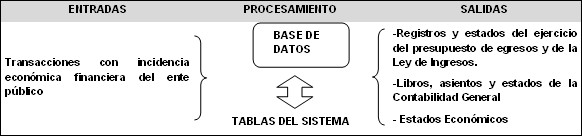 C. Elementos Básicos de un SICG Transaccional.Con base en la metodología que aportan la teoría de sistemas y el enfoque por procesos para el diseño y análisis de los sistemas de información de organizaciones complejas, a continuación se describen los elementos básicos del Sistema Integrado de Contabilidad Gubernamental (SICG), es decir sus productos, entradas y metodología básica de procesamiento.Productos (salidas) del SICG - PEEl Sistema de Contabilidad Gubernamental del Poder Ejecutivo  -SICG-PE- procesará información derivada de la gestión financiera, por lo que sus  productos  estarán  siempre  relacionados a ésta y deben cumplir con los mandatos establecidos al respecto por la Ley de Contabilidad y las normas emitidas por el CONAC, así como satisfacer los requerimientos que formulen los usuarios de la misma para la toma de decisiones y el ejercicio de sus funciones. En tal contexto, el SICG debe permitir obtener, en tiempo real y como mínimo, la información y estados descritos en el Capítulo anterior, de tipo contable, presupuestario, programático y económico, tanto en forma analítica como sintética.Centros de registro (entradas) del SICGPor "Centro de Registro" del SICG se entenderá a cada una de las áreas administrativas donde ocurren las transacciones económico/financieras y, por lo tanto, desde donde se introducen datos al sistema en momentos o eventos previamente seleccionados de los procesos administrativos correspondientes. La introducción de datos a la Contabilidad Gubernamental, tal como lo señala la Ley de Contabilidad, debe generarse automáticamente y por única vez a partir de dichos procesos administrativos de los entes públicos.En una primera etapa operarán en calidad de Centros de Registros del SICG, las unidades ejecutorasde los ingresos, del gasto y del financiamiento y las oficinas centrales encargadas de los sistemas de planeación de los ingresos, egresos y crédito público, así como de la tesorería y contabilidad. En unasegunda etapa, deberán incorporarse al sistema las unidades responsables de programas y proyectos y los bancos autorizados por el Gobierno para operar con fondos públicos(recaudación y pagos).Los titulares de los Centros de Registro serán los responsables de la veracidad y oportunidad de la información que incorporen al sistema. Para ello se  establecen  normas,  procedimientos  de  control interno, técnicos y de  seguridad.Las unidades de administración de cada ejecutor del gasto tienen la responsabilidad “de planear, programar, presupuestar, en su caso establecer medidas para la administración interna, control y evaluación de sus actividades que generen gasto público.” También son responsables de programar, presupuestar, administrar y evaluar los recursos humanos,  materiales y financieros  que se asignan a los ejecutores del gasto, así como coordinar la rendición de cuentas que compete a cada uno de ellos.Procesamiento de la Información del SICGLa visión del SICG que se presenta, tiene como propósito que la información de interés financiero o administrativo de los distintos sistemas o procesos propios o relacionados con el mismo, se integren en una base de datos única. Esta integración,  en  algunos  casos  puede  realizarse directamente a partir de los respectivos procesos y, en otros, mediante interfaces.La adecuada estructura, procesamiento y contenido de la información a incorporar a la base de datos del SICG, permitirá que se elaboren a partir del registro  único  de las transacciones en  la forma más eficaz y eficiente posible, todas las salidas de información requeridas, incluidas las institucionales (dependencias) o por sistemas. De ser necesario, en las salidas que requieran las dependencias, los procesos respectivos quedan reducidos al  desarrollo de    aplicativos   adecuados    para producir automáticamente y a partir de la información existente  en la base  de datos  central,  los estados que se requieran.La calidad del sistema de organización y procesamiento de la información del SICG que realicen losexpertos en informática, es la que determina la eficacia y eficiencia con la que se elaborarán sus productos, entre ellos, los  asientos de la  contabilidad y los libros respectivos en línea con las transacciones que  los  motivan, así  como  la  producción automática de  estados  presupuestarios, financieros, económicos y sobre la gestión confiables, oportunos, uniformes y procedentes de una sola fuente para todos los usuarios.Además, la organización de la información debe permitir que todos los organismos que intervienen en los procesos relacionados con la gestión financiera tengan acceso a dicha base de datos en la medida que lo requieran ya sea por razones funcionales o cuando sean previamente autorizados para ello. Dichas razones funcionales pueden derivarse de la necesidad de incorporar datos de sus procesos, conocer el estado de la gestión financiera de su área y el ejercicio del presupuesto a su cargo, y obtener información para la toma de decisiones propias de su nivel. En el caso de las Oficialías Mayores o equivalentes, estas últimas atribuciones del sistema se deben extender a los titulares de las unidades responsables de programas y proyectos.Esquema del Proceso Básico de un SICG transaccional.El siguiente esquema muestra gráficamente el flujo básico de información en un SICG-PE diseñado de acuerdo con las características expuestas.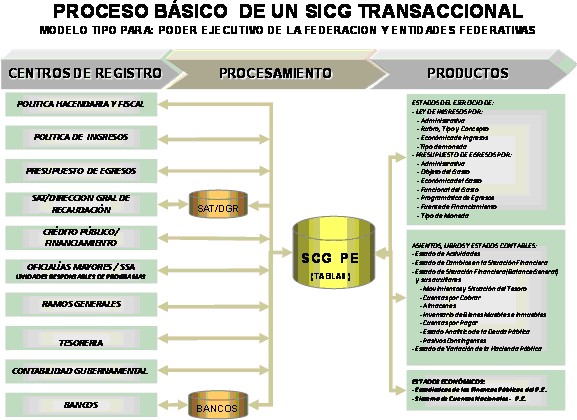 *DGR: Dirección General de Recaudación o equivalenteTablas BásicasLas tablas básicas que se incorporan en la base de datos del SICG transaccional del PE deben estar disponibles y actualizadas permanentemente para el correcto registro de las operaciones del Ente público, serán como mínimo, las siguientes:Plan de Cuentas (Lista de Cuentas).Clasificadores de Ingresos por Rubro, Tipo, Clase y ConceptoClasificadores del Egreso:o    Administrativo o    Funcionalo    Programáticoo    Objeto del Gasto o    Tipo del Gastoo    Fuente de Financiamientoo    GeográficoClasificador de BienesTipos de amortización de bienesClave (códigos) de Proyectos y Programas de Inversión Catálogo Único de Beneficiarios y de sus Cuentas Bancarias Catálogo de cuentas bancarias del ente públicoTablas del Sistema de Crédito Público utilizadas como auxiliares del SICG, tales como:o    Títulos (Por tipo de deuda - interna y externa – y por norma que autoriza la emisión)o    Préstamos (Por tipo de deuda – interna y externa - y por contrato) Personal autorizado para generar informaciónUsuarios de la InformaciónResponsables de los Centros de RegistrosEn la medida que se sistematicen los procesos del Ciclo Hacendario podrá incluirse una tabla de eventos de cada uno de ellos.D. Requisitos técnicos para el diseño de un SICG:Para desarrollar un SICG que cumpla con las condiciones establecidas en la Ley de Contabilidad y las normas emitidas por el CONAC, se requieren bases normativas y prácticas operativas que aseguren lo siguiente:1.	Un Sistema de Cuentas Públicas que permita el acoplamiento automático de las cuentas presupuestarias y contables, así como de otros instrumentos técnicos de apoyo, tal como el Clasificador de Bienes.2.    Una clara identificación y correcta aplicación de los momentos básicos de registro contable(momentos contables) del ejercicio de los ingresos y los egresos.3.    La utilización del momento del “devengado” como eje central de la integración de las cuentaspresupuestarias con las contables o viceversa.D.1. Sistema de Cuentas Presupuestarias, Contables y Económicas, que permite su acoplamiento automáticoEl Sistema de Cuentas Públicas de un ente público deberá sustentarse en elementos que favorezcan el acoplamiento automático de los siguientes conjuntos:Clasificadores presupuestarios de ingresos y gastosPlan de Cuentas (Lista de Cuentas). Cuentas EconómicasCatálogo de BienesCartera de Programas y Proyectos de InversiónLos Clasificadores Presupuestarios de ingresos y egresos relacionados con la integración automática fueron emitidos por el CONAC, cuidando que los mismos respondan al modelo a construir.Asimismo, el Plan de Cuentas (Lista de Cuentas), aprobadas por el CONAC, es congruente con el sistema en construcción, excepto en los casos de algunas cuentas que requieren su apertura a nivel de 5to. dígito.Respecto a las Cuentas Económicas, establecidas en el Sistema de Cuentas Nacionales (2008) y el Manual de Estadísticas de las Finanzas Públicas editado por el FMI (2001), cuya validez es universal, debe preverse que a partir de las cuentas presupuestarias y contables, elaboradas bajo el correcto registro de los momentos contables, satisfagan en forma automática las necesidades de información básica requerida en la formulación de tales cuentas.Por su parte el Catálogo de Bienes deberá conformarse a partir del Clasificador por Objeto del Gasto (COG) ya armonizado con la Lista de Cuentas. Ello representa la forma  más expedita y  eficiente de coordinar inventarios de bienes muebles e inmuebles  valorizados  con cuentas contables y de realizar una efectiva administración y control de los bienes muebles e inmuebles registrados. Igualmente debe señalarse la importancia de que este clasificador esté asociado  automáticamente con el Sistema de Clasificación Industrial de América del Norte (SCIAN), para facilitar la preparación de la contabilidad nacional, actividad a cargo del INEGI.Las claves de la Cartera de Programas y Proyectos de Inversión deben permitir la interrelación automática de las mismas con las cuentas del COG y la Lista de Cuentas relacionadas con la inversión pública, ya sea realizada por contrato o por administración.En resumen, para los efectos de la integración automática entre las cuentas presupuestarias,contables, clasificador de bienes y la Cartera de Programas y Proyectos de Inversión, debe existir una correspondencia que tienda a ser biunívoca entre las mismas y entre ellas y las estructuras  de  lasCuentas Económicas referidas.Relación al PEF, la correspondencia entre las cuentas presupuestarias de egresos y las contables se facilita, dado que el carácter económico de las diversas transacciones mediante el uso del clasificador por Tipo del Gasto, que forma parte de la Clave  Presupuestaria,  es  introducido  al sistema cada vez que se registran aquéllas.El siguiente esquema muestra gráficamente las diferentes estructuras de cuentas que deben estar interrelacionadas en un SICG: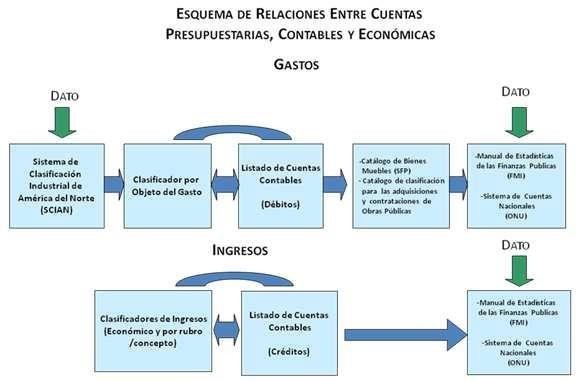 D.2.  Momentos de Registro Contable (Momentos Contables) del ejercicio de losIngresos y los Egresos.Como ya se señaló en el Capítulo previo, de la normatividad vigente (artículo 38 de la Ley de Contabilidad), surge la obligación para todos los entes públicos de registrar los momentos contables de los ingresos y egresos que a continuación se señalan:Momentos contables de los ingresos.Estimado Modificado Devengado RecaudadoMomentos contables de los egresos.Aprobado Modificado Comprometido Devengado EjercidoPagadoAsimismo, en el Capítulo precedente se hizo referencia a que el alcance de cada uno de los momentos contables referidos están establecidos en la Ley de Contabilidad y, por su parte, el CONAC ha emitido las normas y la metodología general para su correcta aplicación.D.3. El   devengado   como   “momento   contable”   clave   para   interrelacionar   la información presupuestaria con la contableLos  procesos administrativo-financieros que  originan  “ingresos” o  “egresos” reconocen  en  el momento contable del “devengado” la etapa más relevante para el registro de sus transacciones financieras. El correcto registro de este momento contable es condición necesaria para la integración de  los  registros  presupuestarios y  contables,  así  como  para   producir    estados    de  ejecución presupuestaria, contable y económica coherentes y consistentes. Por otro lado, la Ley de Contabilidad establece en su artículo 19 que el SCG debe integrar “en forma automática el ejercicio presupuestario con la operación contable, a partir de la utilización del gasto devengado;”, a lo que corresponde agregar que ello es válido también para el caso de los ingresos devengados.Los datos de las cuentas presupuestarias y de la contabilidad general, se interrelacionan en elmomento en el cual se registra el devengado de o las transacciones financieras del ente, según corresponda. Con anterioridad a su devengado, el registro de las transacciones sean éstas de ingresos o gastos, se realizan mediante cuentas de orden de tipo presupuestario. En el momento de registro del “devengado” de las transacciones financieras, las mismas ya tienen incidencia en la situación patrimonial del ente público, de ahí su importancia contable; además de que desde  el  punto de vista legal, muestran la ejecución del presupuesto de  egresos.  Los  registros presupuestarios propiamente dichos, también suelen mostrar información de tipo  administrativo, como es el caso de la emisión de las cuenta por liquidar certificada o documento equivalente o, de impacto patrimonial tal como el caso de los gastos pagados, pero ello sólo tiene por objeto llevar los registros hasta su etapa final y facilitar la comprensión y análisis de los datos que aportan los respectivos estados.E. Matriz de ConversiónLa matriz de conversión de gastos es una tabla que tiene incorporadas las relaciones automáticas entre los Clasificadores por Objeto del Gasto y por Tipo del Gasto  con el  Plan de  Cuentas (Lista de Cuentas) de la contabilidad. La tabla está programada para que al registrarse el devengado de una transacción presupuestaria de egresos de acuerdo   con   los   referidos clasificadores, identifique automáticamente la cuenta de crédito a que corresponde la operación y genere automáticamente el asiento contable. En el caso de los ingresos, la tabla actúa en forma similar a la anterior, pero como lo que se registra en el Clasificador por Rubros de Ingresos (CRI) es un ingreso (crédito), la tabla identifica automáticamente la cuenta de débito y genera el respectivo asiento contable.La matriz del pagado de egresos relaciona el medio de pago con las cuentas del Plan de Cuentas (Lista de Cuentas; la cuenta del crédito será la cuenta del débito del asiento del devengado de egresos y la cuenta del débito está definida por el medio de pago (Bancos). La matriz de ingresos percibidos relaciona el tipo de ingreso y el medio de percepción; la cuenta del crédito identifican el tipo de cobro realizado (ingresos a bancos) y la de débito será la cuenta de cargo del asiento del devengado de ingresos.Estas matrices hacen posible la producción automática de asientos, libros y los estados del ejerciciode los ingresos y egresos, así como una parte sustancial de los estados financieros y económicos requeridos al SCG.F. Registros contables (asientos) que no surgen de la matriz de conversiónSi bien la mayoría de las transacciones a registrar en el Sistema de Contabilidad Gubernamental tienen origen presupuestario, una mínima proporción de las mismas no tienen tal procedencia.   Como ejemplo de operaciones no originadas en el presupuesto, se distinguen las siguientes:Movimiento de almacenesBaja de bienes Bienes en comodato Bienes concesionadosAnticipos a Proveedores y Contratistas Anticipos a otros niveles de Gobierno RetencionesReintegros de fondos Depreciación y amortización Constitución de provisiones y reservasConstitución y reposición de fondos rotatorios o reintegrablesAjustes por variación del tipo de cambioPara cada uno de estos casos, deben prepararse Guías Contabilizadoras específicas sobre la generación de los asientos contables respectivos, indicando su oportunidad, documento soporte y responsable de introducirlo al sistema.G.	Esquema metodológico general de registro de las operaciones de egresos de origen presupuestario y la producción automática de estados e información financieraA continuación se presenta en forma esquemática el proceso de producción automática del SCG, desde el momento que se registra una transacción relacionada con los egresos hasta que se generanlos estados contables y sobre el ejercicio del presupuesto de egresos.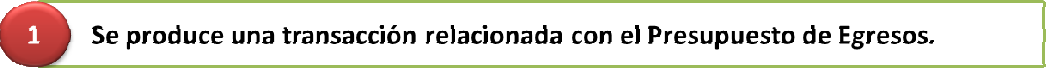 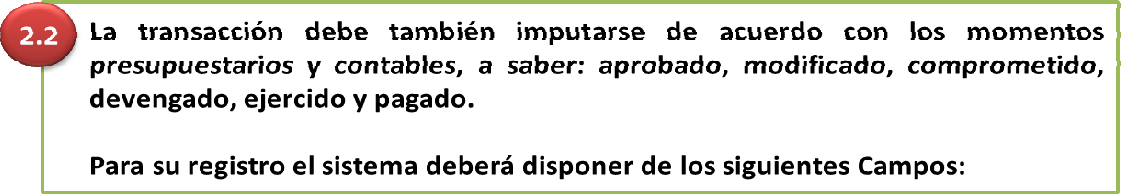 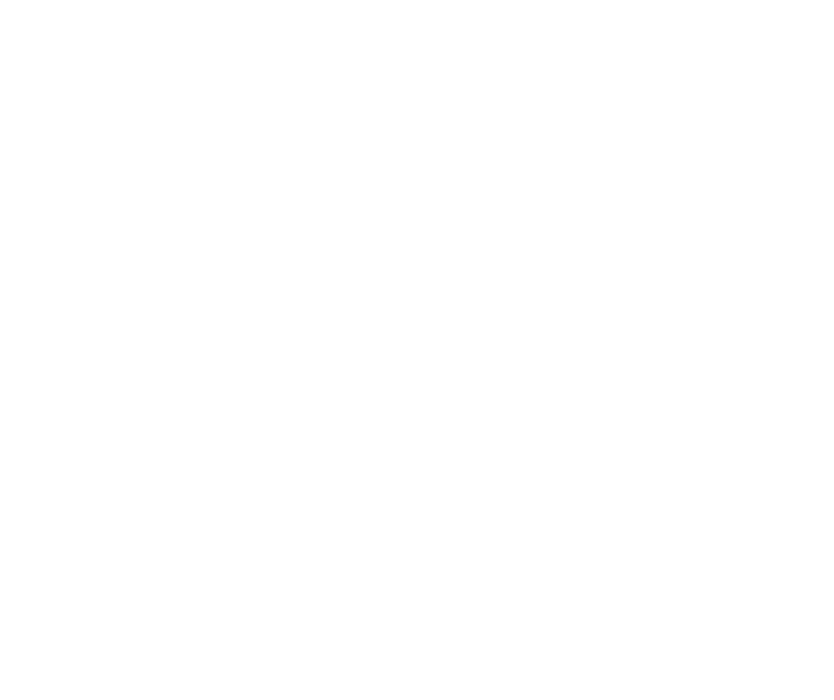 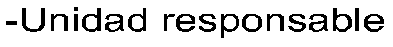 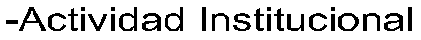 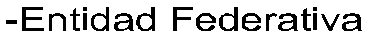 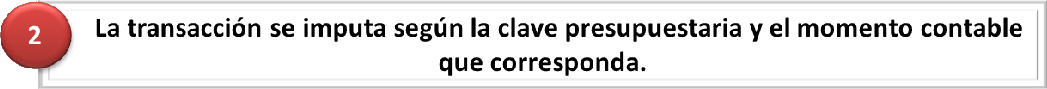 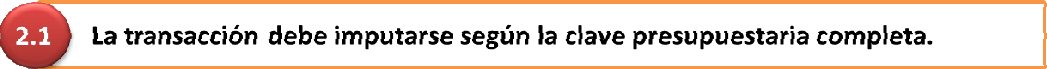 -Año del ejercicioClasificación Administrativa:Clasificación programática:-Programa y Proyectos PresupuestariosClasificación económica:-Objeto del Gasto-Tipo de gasto-Fuente de financiamientoClasificación geográfica:39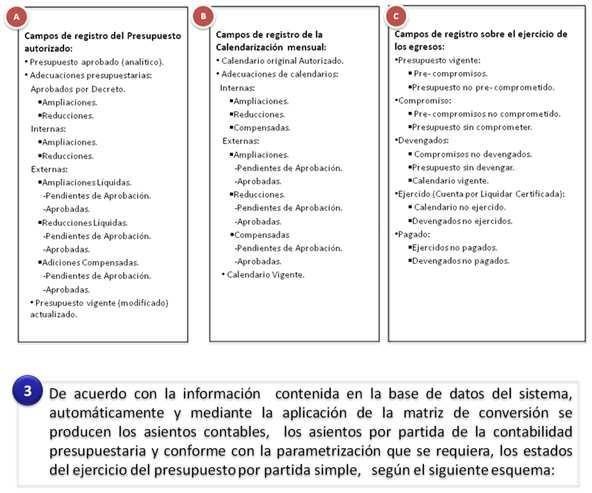 */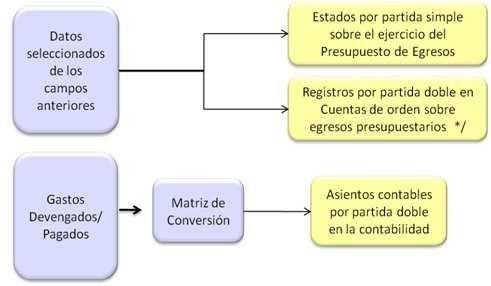 */"La obligación establecida por la LGCG es producir estados e informes presupuestarios y programáticos, sean estos derivados de los registrospor partida simple o partida doble. En ningún momento la ley establece la obligatoriedad de los entes de llevar los registros de las operaciones presupuestarias por partida doble. La responsabilidad de los entes en estos casos, es asegurar la confiabilidad, veracidad y oportunidad de los estados e informes generados".40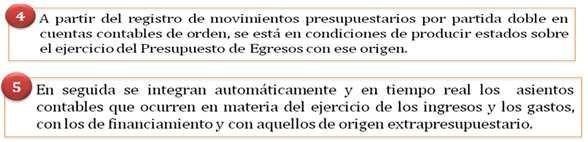 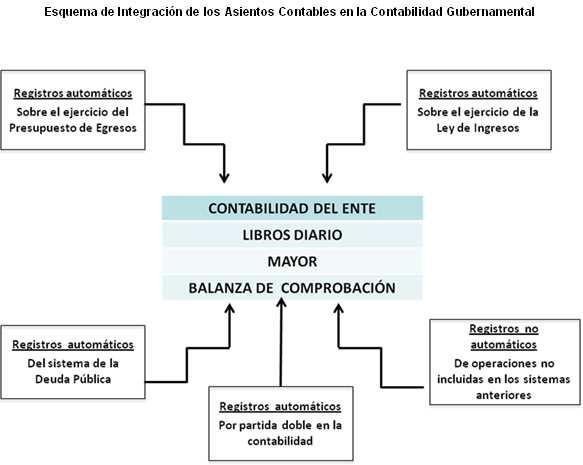 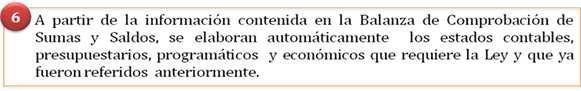 H.   COMENTARIO FINALEn el Capítulo VII del presente Manual, se describe la finalidad, contenido, estructura y forma de presentación de cada uno de los estados e informes contables, presupuestarios, programáticos y económicos, que generará automáticamente el SICG.Capítulo IIIPlan de CuentasINTRODUCCIÓNLa Ley General de Contabilidad Gubernamental (Ley de Contabilidad) dispone que el Consejo Nacional de Armonización Contable (CONAC), en su calidad de órgano coordinador para la armonización de la contabilidad gubernamental, es responsable de emitir las normas contables y lineamientos que aplicarán los entes públicos para la generación  de  información  financiera.  Elemento fundamental dentro de tales funciones, lo representa el emitir durante el año 2010 el manual de contabilidad gubernamental (Manual), el cual es la referencia  para  que  cada  ente  público elabore sus manuales correspondientes. Las autoridades en materia de contabilidad gubernamental en los poderes ejecutivos federal, local y municipal establecerán la forma en que las entidades paraestatales y paramunicipales, respectivamente atendiendo a su naturaleza, se ajustarán al mismo.De acuerdo con la Ley de Contabilidad, el manual es el documento conceptual, metodológico y operativo que contiene, como mínimo, su finalidad, el marco jurídico, lineamientos técnicos, la lista de cuentas, los instructivos para el manejo de las cuentas, las guías contabilizadoras y la estructura básica de los principales estados financieros a generarse en el sistema. En  complemento,  y  conforme a lo señalado por el Cuarto Transitorio de dicha Ley, también formarán  parte del manual  las matrices de conversión con características técnicas tales que, a partir de clasificadores presupuestarios, listas de cuentas y catálogos de bienes o instrumentos similares que permitan su interrelación modular, generen el registro automático y por única vez  de  las  transacciones financieras en los momentos contables correspondientes.Bajo este marco, el presente Manual tiene como propósito mostrar en un solo documento todos los elementos del sistema contable que señala la Ley de contabilidad, así como las herramientas y métodos necesarios para registrar correctamente las operaciones financieras y producir, en forma automática y en tiempo real, la información y los estados contables, presupuestarios, programáticos  y económicos que se requieran. Su contenido facilita la armonización de los sistemas contables de los tres órdenes de gobierno, a partir de la eliminación de las diferencias conceptuales y técnicas existentes.El Plan de Cuentas: presenta a partir de la estructura y contenido aprobado por el CONAC, una versión actualizada, adicionando sus correspondientes descripciones hasta el cuarto nivel  de  apertura. Este Plan de Cuentas fue elaborado sobre las bases legales y técnicas establecidas por la Ley de Contabilidad, el Marco Conceptual y los Postulados Básicos que rigen la contabilidad gubernamental, así como en atención a las propias demandas   de información   de los entes públicos no empresariales. Adicionalmente, para dar cumplimiento a la norma legal que establece la  integración automática del ejercicio presupuestario con la operación contable, se requiere que parte de las cuentas que integranel Plan de Cuentas sean armonizadas hasta el quinto nivel dedesagregación (Subcuentas). Con tal motivo se incluye en este manual dicha desagregación en los casos correspondientes.BASE DE CODIFICACIÓNEl código de cuentas ha sido diseñado con la finalidad de establecer una clasificación, flexible, ordenada y pormenorizada de las cuentas de mayor y de las subcuentas que se debe utilizar para el registro contable de las operaciones del ente público. La estructura presentada en este documento, permite formar agrupaciones que van de conceptos generales a particulares, el cual se conforma de 5 niveles de clasificación como sigue:PRIMER AGREGADOGénero       1 ActivoGrupo         1.1 Activo CirculanteRubro         1.1.1 Efectivo y EquivalentesSEGUNDO AGREGADO Cuenta       1.1.1.1 Efectivo Subcuenta 1.1.1.1.1 CajaGENERO: Considera el universo de la clasificación.GRUPO: Determina el ámbito del universo en rubros compatibles con el género en forma estratificada, permitiendo conocer a niveles agregados su composición.RUBRO: Permite la clasificación particular de las operaciones del ente público.CUENTA: Establece el registro de las operaciones a nivel cuenta de mayor.SUBCUENTA: Constituye un mayor detalle de las cuentas. Será aprobada, por la unidad administrativa o instancia competente en materia de Contabilidad Gubernamental de cada orden de gobierno, quienes autorizarán  la desagregación  del Plan de Cuentas de acuerdo  a sus necesidades, a partir de la estructura básica que se está presentando, con excepción de las señaladas al final de este capítulo en la  “Relación  Contable/Presupuestaria”,  necesarias  para  la  interrelación  con  los  clasificadorespresupuestarios.ESTRUCTURA DEL PLAN DE CUENTASGénero                         Grupo                   Rubro1 Activo Circulante1 Efectivo y Equivalentes2 Derechos a Recibir Efectivo o Equivalentes3 Derechos a Recibir Bienes o Servicios4 Inventarios5 Almacenes6 Estimación por Pérdida o Deterioro de Activos Circulantes9 Otros Activos Circulantes1 ACTIVO2 Activo No Circulante1 Inversiones Financieras a Largo Plazo2 Derechos a Recibir Efectivo o Equivalentes a Largo Plazo3 Bienes Inmuebles, Infraestructura y Construcciones enProceso4 Bienes Muebles5 Activos Intangibles6 Depreciación, Deterioro y Amortización Acumulada deBienes e Intangibles7 Activos Diferidos8 Estimación por Pérdida o Deterioro de Activos noCirculantes9 Otros Activos no CirculantesAdministración Corto PlazoAdministración a Largo Plazo6 Provisiones a Largo Plazo44ESTRUCTURA DEL PLAN DE CUENTASGénero                                   Grupo                      Rubro1 HaciendaPública/PatrimonioContribuido1 Aportaciones2 Donación de Capital3 Actualización de la HaciendaPública/ Patrimonio3 HACIENDA PÚBLICA/PATRIMONIO2 Patrimonio Generado1 Resultados del Ejercicio (Ahorro/ Desahorro)2 Resultados de Ejercicios Anteriores3 Revalúo4 Reservas5 Rectificaciones de Resultados de EjerciciosAnteriores3 Exceso o Insuficienciaen la Actualización de laHacienda Pública / Patrimonio1 Resultado por Posición Monetaria2 Resultado por Tenencia de Activos no Monetarios1 Ingresos de Gestión1 Impuestos2 Cuotas y Aportaciones de Seguridad Social3 Contribuciones de Mejoras4 Derechos5 Productos de Tipo Corriente6 Aprovechamientos de Tipo Corriente7 Ingresos por Venta de Bienes y Servicios9 Ingresos no Comprendidos en las Fracciones de la Ley deIngresos Causados en Ejercicios Fiscales AnterioresPendientes de Liquidación o de Pago4 INGRESOS Y OTROS BENEFICIOS2 Participaciones, Aportaciones, Transferencias, Asignaciones,Subsidios y otras Ayudas1 Participaciones y Aportaciones2 Transferencias, Asignaciones, Subsidios y Otras Ayudas3 Otros Ingresos yBeneficios1 Ingresos Financieros2 Incremento por Variación de Inventarios3 Disminución del Exceso de Estimaciones porPérdida o Deterioro u Obsolescencia4 Disminución del Exceso de Provisiones9 Otros Ingresos y Beneficios VariosESTRUCTURA DEL PLAN DE CUENTASGénero                                    Grupo                       Rubro1 Gastos de Funcionamiento1 Servicios Personales2 Materiales y Suministros3 Servicios Generales2 Transferencias, Asignaciones, Subsidios y Otras Ayudas1 Transferencias Internas y Asignaciones al SectorPúblico2 Transferencias al Resto del Sector Público3 Subsidios y Subvenciones4 Ayudas Sociales5 Pensiones y Jubilaciones6 Transferencias a Fideicomisos, Mandatos y ContratosAnálogos7 Transferencias a la Seguridad Social8 Donativos9 Transferencias al Exterior5 GASTOS Y OTRASPÉRDIDAS3 Participaciones yAportaciones1 Participaciones2 Aportaciones3 Convenios4 Intereses, Comisiones y Otros Gastos de la Deuda Pública1 Intereses de la Deuda Pública2 Comisiones de la Deuda Pública3 Gastos de la Deuda Pública4 Costo por Coberturas5 Apoyos Financieros5 Otros Gastos y PérdidasExtraordinarias6 Inversión Pública1 Estimaciones, Depreciaciones, Deterioros, Obsolescencias y Amortizaciones2 Provisiones3 Disminución de Inventarios4 Aumento por Insuficiencia de Estimaciones porPérdida o Deterioro u Obsolescencia5 Aumento por Insuficiencia de Provisiones9 Otros Gastos1 Inversión Pública no CapitalizableESTRUCTURA DEL PLAN DE CUENTASGénero                                                  Grupo                               Rubro6 CUENTAS DE CIERRE CONTABLE1 Resumen de Ingresos y Gastos2 Ahorro de la Gestión3 Desahorro de la Gestión7 CUENTAS DE ORDEN CONTABLES1 Valores2 Emisión de Obligaciones3 Avales y Garantías4 Juicios5 Inversión Pública6 Bienes en Concesionados o en Comodato1 Ley de Ingresos1 Ley de Ingresos Estimada2 Ley de Ingresos por Ejecutar3 Modificaciones a la Ley de IngresosEstimada4 Ley de Ingresos Devengada5 Ley de Ingresos Recaudada8 CUENTAS DE ORDEN PRESUPUESTARIAS2 Presupuesto de Egresos1 Presupuesto de Egresos Aprobado2 Presupuesto de Egresos por Ejercer3 Modificaciones al Presupuesto de EgresosAprobado4 Presupuesto de Egresos Comprometido5 Presupuesto de Egresos Devengado6 Presupuesto de Egresos Ejercido7 Presupuesto de Egresos Pagado9 CUENTAS DE CIERRE PRESUPUESTARIO1 Superávit Financiero2 Déficit Financiero3 Adeudos de Ejercicios FiscalesAnteriores1     ACTIVOCONTENIDO DEL PLAN DE CUENTAS A 4O. NIVEL1.1 ACTIVO CIRCULANTE1.1.1    Efectivo y Equivalentes1.1.1.1 Efectivo1.1.1.2 Bancos/Tesorería1.1.2    Derechos a Recibir Efectivo o Equivalentes1.1.2.2 Cuentas por Cobrar a Corto Plazo1.1.2.3 Deudores Diversos por Cobrar a Corto Plazo1.1.2.9 Otros Derechos a Recibir Efectivo o Equivalentes a Corto Plazo1.1.3    Derechos a Recibir Bienes o Servicios1.1.3.1 Anticipo a Proveedores por Adquisición de Bienes y Prestación de Servicios a Corto Plazo1.1.4    Inventario1.1.5    Almacenes1.1.5.1 Almacén de Materiales y Suministros de Consumo1.1.9    Otros Activos Circulantes1.1.9.1 Bienes en Garantía (excluye depósitos de fondos)1.2.1    Bienes Inmuebles, Infraestructura y Construcciones en Proceso1.2.1.1 Terrenos1.2.1.2 Viviendas1.2.1.3 Edificios no Habitacionales1.2.3.9 Otros Bienes Inmuebles1.2.2    Bienes Muebles1.2.2.1 Mobiliario y Equipo de Administración1.2.2.2 Mobiliario y Equipo Educacional y Recreativo1.2.2.3 Equipo e Instrumental Médico y de Laboratorio1.2.2.4 Vehículos y Equipo de TransporteNombre de cuenta mejorado DOF 02-01-20131.2.2.5 Equipo de Defensa y Seguridad1.2.2.6 Maquinaria, Otros Equipos y Herramientas1.2.2.7 Colecciones, Obras de Arte y Objetos Valiosos1.2.2.8 Activos Biológicos1.2.3    Activos Intangibles1.2.4    Depreciación, Deterioro y Amortización Acumulada de Bienes1.2.4.1 Depreciación Acumulada de Bienes Muebles1.2.4.2 Deterioro Acumulado de Activos Biológicos1.2.5    Activos Diferidos1.2.6    Estimación por Pérdida o Deterioro de Activos no Circulantes491.2.7    Otros Activos no Circulantes1.2.7.1 Bienes en Concesión1.2.7.2 Bienes en Comodato2     PASIVO2.1 PASIVO CIRCULANTE2.1.1    Cuentas por Pagar a Corto Plazo2.1.1.1 Proveedores por Pagar a Corto Plazo2.1.1.2 Retenciones y Contribuciones por Pagar a Corto Plazo2.1.1.3 Otras Cuentas por Pagar a Corto Plazo2.1.2    Documentos por Pagar a Corto Plazo2.1.3    Porción a Corto Plazo de la Deuda Pública a Largo Plazo2.1.5    Pasivos Diferidos a Corto Plazo2.1.6    Fondos y Bienes de Terceros en Garantía y/o Administración a Corto Plazo2.1.7    Provisiones a Corto Plazo502.1.9    Otros Pasivos a Corto Plazo2.2  PASIVO NO CIRCULANTE2.2.1    Cuentas por Pagar a Largo Plazo2.2.2    Documentos por Pagar a Largo Plazo2.2.3    Deuda Pública a Largo Plazo2.2.4    Pasivos Diferidos a Largo Plazo2.2.5    Fondos y Bienes de Terceros en Garantía y/o Administración a Largo Plazo2.2.6    Provisiones a Largo Plazo3     HACIENDA PUBLICA/ PATRIMONIO3.1 HACIENDA PUBLICA/PATRIMONIO CONTRIBUIDO3.1.1    Aportaciones3.1.2    Donaciones de Capital3.1.3    Actualización de la Hacienda Pública/Patrimonio3.2 HACIENDA PUBLICA /PATRIMONIO GENERADO3.2.1    Resultados del Ejercicio (Ahorro/ Desahorro)3.2.2    Resultados de Ejercicios Anteriores3.2.3    Revalúo3.2.3.1 Revalúo de Bienes Muebles513.2.4    Reservas3.2.5    Rectificaciones de Resultados de Ejercicios Anteriores3.3 EXCESO O INSUFICIENCIA EN LA ACTUALIZACION DE LA HACIENDA PUBLICA/ PATRIMONIO4     INGRESOS Y OTROS BENEFICIOS4.1 INGRESOS DE GESTION4.1.1    Impuestos4.1.2    Cuotas y Aportaciones de Seguridad Social4.1.3    Contribuciones de Mejoras4.1.4    Derechos4.1.4.1 Derechos por Prestación de Servicios4.1.4.2 Accesorios de Derechos4.1.4.9 Otros Derechos4.1.5    Productos de Tipo Corriente4.1.5.1 Accesorios de Productos524.1.6    Ingresos por Venta de Bienes y Servicios4.1.9     Ingresos no Comprendidos en las Fracciones de la Ley de Ingresos Causados en Ejercicios Fiscales Anteriores Pendientes de Liquidación o Pago4.2 PARTICIPACIONES,   APORTACIONES,   TRANSFERENCIAS,   ASIGNACIONES, SUBSIDIOS Y OTRAS AYUDAS4.2.1    Participaciones y Aportaciones4.2.2    Transferencias, Asignaciones, Subsidios y Otras ayudas4.2.2.1 Subsidios y Subvenciones4.2.2.2 Ayudas Sociales4.3 OTROS INGRESOS Y BENEFICIOS4.3.1    Ingresos Financieros4.3.1.9 Otros Ingresos Financieros4.3.2    Incremento por Variación de Inventarios534.3.3    Disminución del Exceso de Estimaciones por Pérdida o Deterioro u Obsolescencia4.3.4    Disminución del Exceso de Provisiones4.3.9    Otros Ingresos y Beneficios Varios4.3.9.1 Otros Ingresos de Ejercicios Anteriores4.3.9.9 Otros Ingresos y Beneficios Varios5     GASTOS Y OTRAS PÉRDIDAS5.1 GASTOS DE FUNCIONAMIENTO5.1.1    Servicios Personales5.1.2    Materiales y Suministros5.1.2.1 Materiales de Administración, Emisión de Documentos y Artículos Oficiales5.1.2.2 Alimentos y Utensilios5.1.2.3 Materias Primas y Materiales de Producción y Comercialización5.1.2.4 Materiales y Artículos de Construcción y de Reparación5.1.2.5 Productos Químicos, Farmacéuticos y de Laboratorio5.1.2.6 Combustibles, Lubricantes y Aditivos5.1.2.7 Vestuario, Blancos, Prendas de Protección y Artículos Deportivos5.1.2.8 Materiales y Suministros para Seguridad5.1.2.9 Herramientas, Refacciones y Accesorios Menores5.1.3    Servicios Generales5.1.3.1 Servicios Básicos5.1.3.2 Servicios de Arrendamiento5.1.3.3 Servicios Profesionales, Científicos y Técnicos y Otros Servicios5.1.3.4 Servicios Financieros, Bancarios y Comerciales5.1.3.5 Servicios de Instalación, Reparación, Mantenimiento y Conservación5.1.3.6 Servicios de Comunicación Social y Publicidad5.1.3.7 Servicios de Traslado y Viáticos5.1.3.8 Servicios Oficiales545.1.3.9 Otros Servicios Generales5.2 TRANSFERENCIAS, ASIGNACIONES, SUBSIDIOS Y OTRAS AYUDAS5.2.1    Transferencias Internas y Asignaciones al Sector Público5.2.2    Transferencias al Resto del Sector Público5.2.3    Subsidios y Subvenciones5.2.3.1 Subsidios5.2.3.2 Subvenciones5.2.4    Ayudas Sociales5.2.4.1 Ayudas Sociales a Personas5.2.4.2 Becas5.2.4.3 Ayudas Sociales a Instituciones5.2.4.4 Ayudas Sociales por Desastres Naturales y Otros Siniestros5.2.5    Pensiones y Jubilaciones5.2.6    Transferencias a Fideicomisos, Mandatos y Contratos Análogos5.2.7    Transferencias a la Seguridad Social5.2.8    DonativosNombre de rubro mejorado DOF 02-01-20135.2.8.1 Donativos a Instituciones sin Fines de Lucro5.2.8.2 Donativos a Entidades Federativas y Municipios5.2.8.3 Donativos a Fideicomiso, Mandatos y Contratos Análogos Privados5.2.8.4 Donativos a Fideicomiso, Mandatos y Contratos Análogos Estatales5.2.8.5 Donativos Internacionales5.3 PARTICIPACIONES Y APORTACIONES5.3.1    Participaciones5.3.2    Aportaciones5.3.3    Convenios5.4 INTERESES, COMISIONES Y OTROS GASTOS DE LA DEUDA PÚBLICA555.4.1    Intereses de la Deuda Pública5.4.2    Comisiones de la Deuda Pública5.4.3    Gastos de la Deuda Pública5.4.4    Costo por Coberturas5.4.5    Apoyos Financieros5.5 OTROS GASTOS Y PÉRDIDAS EXTRAORDINARIAS5.5.1    Estimaciones, Depreciaciones, Deterioros, Obsolescencia y Amortizaciones5.5.1.1 Depreciación de Bienes Inmuebles5.5.1.2 Depreciación de Infraestructura5.5.1.3 Depreciación de Bienes Muebles5.5.1.4 Deterioro de los Activos Biológicos5.5.1.5 Disminución de Bienes por pérdida, obsolescencia y deterioroCuenta Adicionada DOF 22-12-20145.5.2    Provisiones5.5.3    Disminución de Inventarios5.5.4    Aumento por Insuficiencia de Estimaciones por Pérdida o Deterioro u Obsolescencia5.5.5    Aumento por Insuficiencia de Provisiones5.5.9    Otros Gastos5.5.9.1 Gastos de Ejercicios Anteriores5.5.9.2 Pérdidas por Responsabilidades565.5.9.9 Otros Gastos Varios5.6 INVERSIÓN PÚBLICA5.6.1    Inversión Pública no CapitalizableGrupo, Rubro y Cuenta Adicionados DOF 02-01-20136     CUENTAS DE CIERRE CONTABLE6.1 RESUMEN DE INGRESOS Y GASTOS6.2 AHORRO DE LA GESTION6.3 DESAHORRO DE LA GESTION71      CUENTAS DE ORDEN CONTABLES7.1 VALORES7.1.1    Valores en Custodia7.1.2    Custodia de Valores7.2 EMISION DE OBLIGACIONES7.3 AVALES Y GARANTIAS7.4 JUICIOS1 Las cuentas de orden contables señaladas, son las mínimas necesarias, se podrán aperturar otras, de acuerdo con las necesidades de los entes públicos.577.4.1    Demandas Judicial en Proceso de Resolución7.4.2    Resolución de Demandas en Proceso Judicial7.5 INVERSION MEDIANTE PROYECTOS PARA PRESTACION DE SERVICIOS (PPS) Y SIMILARES7.6 BIENES EN CONCESIONADOS O EN COMODATO7.6.1    Bienes Bajo Contrato en Concesión7.6.2    Contrato de Concesión por Bienes7.6.3    Bienes Bajo Contrato en Comodato7.6.4    Contrato de Comodato por Bienes8     CUENTAS DE ORDEN PRESUPUESTARIAS8.1 LEY DE INGRESOS8.1.1    Ley de Ingresos Estimada8.1.2    Ley de Ingresos por Ejecutar8.1.3    Modificaciones a la Ley de Ingresos Estimada8.1.4    Ley de Ingresos Devengada8.1.5    Ley de Ingresos Recaudada8.2 PRESUPUESTO DE EGRESOS8.2.1    Presupuesto de Egresos Aprobado8.2.2    Presupuesto de Egresos por Ejercer8.2.3    Modificaciones al Presupuesto de Egresos Aprobado8.2.4    Presupuesto de Egresos Comprometido8.2.5    Presupuesto de Egresos Devengado8.2.6    Presupuesto de Egresos Ejercido8.2.7    Presupuesto de Egresos Pagado9     CUENTAS DE CIERRE PRESUPUESTARIO9.1 SUPERAVIT FINANCIERO9.2 DEFICIT FINANCIERO9.3 ADEUDOS DE EJERCICIOS FISCALES ANTERIORESDDEFINICIÓN DE LAS CUENTAS1 ACTIVO: Recursos controlados por un ente público, identificados, cuantificados en términos monetarios y de los que se esperan, beneficios económicos y sociales futuros, derivados de operaciones ocurridas en el pasado, que han afectado económicamente a dicho ente público.1.1 ACTIVO CIRCULANTE: Constituido por el conjunto de bienes, valores y derechos, de fácilrealización o disponibilidad, en un plazo menor o igual a doce meses.581.1.1 Efectivo y Equivalentes: Recursos a corto plazo de gran liquidez que son fácilmente convertibles en importes determinados de efectivo, estando sujetos a un riesgo mínimo de cambio en su valor.1.1.1.1 Efectivo: Representa el monto en dinero propiedad del ente público recibido en caja yaquél que está a su cuidado y administración.1.1.1.2 Bancos/Tesorería: Representa el monto de efectivo disponible propiedad del ente público, en instituciones bancarias.1.1.1.9 Otros Efectivos y Equivalentes: Representa el monto de otros efectivos y equivalentes del ente público, no incluidos en las cuentas anteriores.1.1.2  Derechos a  Recibir  Efectivo o  Equivalentes:  Representan los  derechos de  cobro originados en el desarrollo de las actividades del ente público, de los cuales se espera recibir una contraprestación representada en recursos, bienes o servicios; en un plazo menor o igual a doce meses.1.1.2.2 Cuentas por Cobrar a Corto Plazo: Representa el monto de los derechos de cobro a favor del ente público, cuyo origen es distinto de los ingresos por contribuciones, productos y aprovechamientos , que serán exigibles en un plazo menor o igual a doce meses.1.1.2.3  Deudores Diversos por Cobrar a Corto Plazo: Representa el monto de los derechos de cobro a favor del ente público por responsabilidades y gastos por comprobar, entre otros.1.1.3 Derechos a Recibir Bienes o Servicios: Representa los anticipos entregados previo a larecepción parcial o total de bienes o prestación de servicios, que serán exigibles en un  plazo menor o igual a doce meses.1.1.3.1 Anticipo a Proveedores por Adquisición de Bienes y Prestación de Servicios a Corto Plazo: Representa los anticipos entregados a proveedores por adquisición de bienes y prestación de servicios, previo a la recepción parcial o total, que serán exigibles en un plazo menor o igual a docemeses.591.1.4 Almacenes: Representa el valor de la existencia de materiales y suministros de consumo para el desempeño de las actividades del ente público.1.1.4.1 Almacén de Materiales y Suministros de Consumo: Representa el valor de la existencia toda clase de materiales y suministros de consumo, requeridos para la prestación de bienes y servicios y para el desempeño de las actividades administrativas del ente público.1.1.9 Otros Activos Circulantes: Representa el monto de otros bienes, valores y derechos, querazonablemente espera se conviertan en efectivo en un plazo menor o igual a doce meses, no incluidos ACTIVO NO CIRCULANTE: Constituido por el conjunto de bienes requeridos por el ente público, sin el propósito de venta; inversiones, valores y derechos  cuya realización  o disponibilidad  se considera en un plazo mayor a doce meses.1.2.1 Bienes Inmuebles, Infraestructura y Construcciones en Proceso: Representa el monto de todo tipo de bienes inmuebles, infraestructura y construcciones; así como los gastos derivados de actos de su adquisición, adjudicación, expropiación e indemnización y los que   se generen por estudios de pre inversión, cuando se realicen por causas de interés público.1.2.1.1 Terrenos: Representa el valor de tierras, terrenos y predios urbanos baldíos, campos con o sin mejoras necesarios para los usos propios del ente público.1.2.1.2 Viviendas: Representa el valor de viviendas que son edificadas principalmente comohabitacionales requeridos por el ente público para sus actividades.601.2.1.3 Edificios no Habitacionales: Representa el valor de edificios, tales como: oficinas, escuelas, hospitales, edificios industriales, comerciales y para la recreación pública, almacenes, hoteles y restaurantes que requiere el ente público para desarrollar sus actividades.1.2.1.4  Infraestructura:1.2.1.5  1.2.3.9 Otros Bienes Inmuebles: Representa el monto de las adquisiciones de todo tipo de bienes inmuebles, infraestructura y construcciones; así como los gastos derivados de actos de su adquisición, adjudicación, expropiación e indemnización y los que se generen por estudios de pre inversión, no incluidos en las cuentas anteriores.1.2.2  Bienes Muebles: Representa el monto de los bienes muebles requeridos en el desempeñode las actividades del ente público.1.2.2.1  Mobiliario y  Equipo de  Administración: Representa el  monto de  toda clase de mobiliario y equipo de administración, bienes informáticos y equipo de cómputo, bienes artísticos, obras de arte, objetos valiosos y otros elementos coleccionables. Así como también las refacciones mayores correspondientes a este concepto. Incluye los pagos por adjudicación, expropiación e indemnización de bienes muebles a favor del Gobierno.1.2.2.2 Mobiliario y Equipo Educacional y Recreativo: Representa el monto de equipos educacionales y recreativos. Incluye refacciones y accesorios mayores correspondientes a estos activos.1.2.2.3 Equipo e Instrumental Médico y de Laboratorio: Representa el monto de equipo e instrumental médico y de laboratorio requerido para proporcionar los servicios médicos, hospitalarios y demás actividades de salud e investigación científica y técnica. Incluye refacciones y accesorios mayores correspondientes a estos activos.1.2.2.4 Vehículos y Equipo de Transporte: Representa el monto de toda clase de equipo de transporte terrestre, ferroviario, aéreo, aeroespacial, marítimo, lacustre, fluvial y auxiliar de transporte. Incluye refacciones y accesorios mayores correspondientes a estos activos.1.2.2.5 Maquinaria, Otros Equipos y Herramientas: Representa el monto de toda clase de maquinaria y equipo no comprendidas en las cuentas anteriores. Incluye refacciones y accesorios mayores correspondientes a estos activos.1.2.2.6 Colecciones, Obras de Arte y Objetos Valiosos: Representa el monto de bienes artísticos, obras de arte, objetos valiosos y otros elementos coleccionables.1.2.2.7 Activos Biológicos: Representa el monto de toda clase de especies animales y otros seresvivos, tanto para su utilización en el trabajo como para su fomento, exhibición y reproducción.611.2.3  Depreciación, Deterioro y Amortización Acumulada de Bienes: Representa el monto de las depreciaciones, deterioro y amortizaciones de bienes e Intangibles, de acuerdo a los lineamientos que emita el CONAC. Integra los montos acumulados de ejercicios fiscales anteriores.1.2.3.1   Depreciación Acumulada de Bienes Muebles: Representa el monto de la depreciaciónde bienes muebles, de acuerdo a los lineamientos que emita el CONAC. Integra los montos acumulados de ejercicios fiscales anteriores.1.2.3.2 Deterioro Acumulado de Activos Biológicos: Representa el monto del deterioro quese establece anualmente de acuerdo con los lineamientos  que emita el CONAC,  a fin de prever las pérdidas derivadas de la disminución de cantidad o calidad de activos biológicos, independientementede su venta. Integra los montos acumulados de ejercicios fiscales anteriores.621.2.8.9 Estimaciones por Pérdida de Otras Cuentas Incobrables a Largo Plazo: Representa el monto de la estimación que se establece anualmente por contingencia, de acuerdo a los lineamientos que emita el CONAC, con el fin de prever las pérdidas derivadas de la incobrabilidad de otros derechos a recibir efectivo o equivalentes que correspondan, emitido en un plazo mayor a doce meses.1.2.4 Otros Activos no Circulantes: Comprende el monto de bienes o activos intangibles en concesión, arrendamiento financiero y/o comodato, así como derechos a favor del ente público, cuyo beneficio se recibirá en un período mayor a doce meses.1.2.4.1 Bienes en Comodato: Representa el monto de los bienes propiedad del ente públicootorgados en comodato.2 PASIVO: Obligaciones presentes del ente público, virtualmente ineludibles, identificadas, cuantificadas en términos monetarios y que representan una disminución futura de beneficios económicos, derivadas de operaciones ocurridas en el pasado que le han afectado económicamente.2.1  PASIVO CIRCULANTE: Constituido por las obligaciones cuyo vencimiento será en un período menor o igual a doce meses.2.1.1  Cuentas por Pagar a Corto Plazo: Representa el monto de los adeudos del ente público,que deberá pagar en un plazo menor o igual a doce meses.632.1.1.1 Retenciones y Contribuciones por Pagar a Corto Plazo: Representa el monto de las retenciones efectuadas a contratistas y a proveedores de bienes y servicios, las retenciones sobre las remuneraciones realizadas al personal, así como las contribuciones por pagar, entre otras, cuya liquidación se prevé realizar en un plazo menor o igual a doce meses.2.1.2  Documentos  por  Pagar  a  Corto  Plazo:  Representa  el  monto  de  los  adeudosdocumentados que deberá pagar, en un plazo menor o igual a doce meses.643 HACIENDA PÚBLICA/PATRIMONIO: Representa la diferencia del activo y pasivo del ente público. Incluye el resultado de la gestión de ejercicios anteriores.3.1 HACIENDA PÚBLICA/PATRIMONIO CONTRIBUIDO: Representa las aportaciones, con fines permanentes, del sector privado, público y externo que incrementan la Hacienda Pública/Patrimonio del ente público, así como los efectos identificables y cuantificables que le afecten de acuerdo con los lineamientos que emita el CONAC.3.1.1 Aportaciones: Representa los recursos aportados en efectivo o en especie, con fines permanentes de incrementar la Hacienda Pública/Patrimonio del ente público.3.1.2 Donaciones de Capital: Representa el monto de las transferencias de capital, en dinero o en especie, recibidas de unidades gubernamentales  u otras instituciones,  con el fin de dotar al  ente público de activos necesarios para su funcionamiento.3.1.3 Actualización de la Hacienda Pública/Patrimonio: Representa el valor actualizado de los activos, pasivos y patrimonio del ente público que han sido reconocidos contablemente  y que se derivan del cambio de valores por encontrarse en un entorno inflacionario.Definición de cuenta reformada DOF 22-12-20143.2   HACIENDA  PUBLICA/PATRIMONIO  GENERADO:   Representa  la   acumulación  de resultados de la gestión de ejercicios anteriores, incluyendo las aplicadas a reservas, resultados del ejercicio en operación y los eventos identificables y cuantificables que le afectan de acuerdo con los lineamientos emitidos por el CONAC.3.2.1 Resultados del Ejercicio (Ahorro/Desahorro): Representa el monto del resultado del resultado de la gestión del ejercicio, respecto de los ingresos y gastos corrientes.3.2.2  Resultados de Ejercicios Anteriores: Representa el monto correspondiente de resultados de la gestión acumulados provenientes de ejercicios anteriores.3.2.3 revalúo: Representa el importe de la actualización acumulada de los activos.Definición de cuenta reformada DOF 22-12-20143.2.3.1 Revalúo de Bienes Inmuebles: Representa el importe de la actualización acumulada de los bienes inmuebles.Definición de cuenta reformada DOF 22-12-20143.2.3.2 Revalúo de Bienes Muebles: Representa el importe de la actualización acumulada de los bienes muebles.Definición de cuenta reformada DOF 22-12-20143.2.3.3   Revalúo de Bienes Intangibles: Representa el importe de la actualización acumulada de los bienes intangibles.Definición de cuenta reformada DOF 22-12-20143.2.3.9 Otros revalúo: Representa el importe de la actualización acumulada de los otros activos.Definición de cuenta reformada DOF 22-12-20143.2.4 Reservas: Representa las cuentas con saldo acreedor, que se crean o incrementan de acuerdo con los lineamientos que emita el CONAC.683.2.4.1 Reservas de Patrimonio: Representa las cuentas con saldo acreedor, que se crean o incrementan con objeto de hacer frente a la baja extraordinaria de bienes del ente público, de acuerdo con los lineamientos que emita el CONAC.3.2.5 Rectificaciones de Resultados de Ejercicios Anteriores: Representan la afectación porlas partidas materiales de acuerdo con los lineamientos que emita el CONAC.3.2.5.1  Cambios por Errores Contables: Representa el importe correspondiente a la corrección de las omisiones, inexactitudes e imprecisiones de registros en los estados financieros de los entes públicos, o bien por los registros contables extemporáneos, por correcciones por errores aritméticos, por errores en la aplicación de políticas contables, así como la inadvertencia o mala interpretación dehechos.Definición de cuenta reformada DOF 22-12-20143.3   EXCESO   O   INSUFICIENCIA   EN   LA   ACTUALIZACION   DE   LA    HACIENDA PÚBLICA/PATRIMONIO: Su utilización será de acuerdo con los lineamientos que emita el CONAC.3.3.1 Resultado por Posición Monetaria: Su utilización será de acuerdo con los lineamientosque emita el CONAC.693.3.1.1 Accesorios de Derechos: Importe de los ingresos por derechos generados cuando no se cubran los derechos en la fecha o dentro del plazo fijado por las disposiciones fiscales.4.1.4.9 Otros Derechos: Comprende el importe de los ingresos por derechos establecidos en Ley por el uso o aprovechamiento de los bienes del dominio público, así como  por recibir  servicios que presta el Estado en sus funciones de derecho público, excepto cuando se presten  por  organismos descentralizados u órganos desconcentrados cuando en este último caso, se trate de contraprestaciones que no se encuentren previstas en la Ley. También son derechos las  contribuciones a cargo de los organismos públicos descentralizados por prestar servicios exclusivos  del Estado, no incluidos en las cuentas anteriores.3.3.2 Productos de Tipo Corriente: Comprende el importe de los ingresos por contraprestaciones por los servicios que preste el Estado en sus funciones de derecho privado, así como por el uso y aprovechamiento de bienes; originando recursos que significan un aumento del efectivo del sector público, como resultado de sus operaciones normales, sin que provengan de la enajenación desu patrimonio.713.3.2.1  Otros Aprovechamientos: Comprende el importe de los ingresos que percibe el Estado por funciones de derecho público distintos   de las contribuciones,   de los ingresos   derivados de financiamientos y de los que obtengan los organismos descentralizados y las empresas de participación Estatal; originando recursos que significan un aumento del efectivo del sector público, como resultado de sus operaciones normales, sin que provengan de la enajenación de  su  patrimonio, no incluidos en las cuentas anteriores.3.3.3 Ingresos por Venta de Bienes y Servicios: Comprende el importe de los ingresos de las empresas con participación de capital gubernamental y/o privado, por la comercialización de  bienes y prestación de servicios.3.4 PARTICIPACIONES, APORTACIONES, TRANSFERENCIAS, ASIGNACIONES, SUBSIDIOS Y OTRAS AYUDAS: Comprende el importe de los ingresos de las Entidades Federativas y Municipios por concepto de participaciones, aportaciones, transferencias, asignaciones, subsidios yotras ayudas.723.4.1 Transferencias, Asignaciones, Subsidios y Otras Ayudas: Comprende el importe de los ingresos destinados en forma directa o indirecta a los sectores público, privado y externo.Nombre de cuenta mejorado DOF 02-01-2013Nombre de cuenta mejorado DOF 02-01-20133.4.1.1 Subsidios y Subvenciones: Importe de los ingresos para el desarrollo de actividades prioritarias de interés general a través del ente público a los diferentes sectores de la sociedad.3.4.1.2  Ayudas Sociales: Importe de los ingresos por el ente público para otorgarlos a personas, instituciones y diversos sectores de la población para propósitos sociales. Se incluyen los recursosprovenientes de donaciones.Cuenta adicionada DOF 02-01-2013734.3.9  Otros Ingresos y Beneficios Varios: Comprende el importe de los ingresos y beneficios varios que se derivan de transacciones y eventos inusuales,  que  no  son propios  del objeto del ente público, no incluidos en los rubros anteriores.4.3.9.1 Otros Ingresos de Ejercicios Anteriores: Importe de los ingresos pendientes de cobro de ejercicios anteriores.4.3.9.9 Otros Ingresos y Beneficios Varios: Importe de los ingresos y beneficios varios que se derivan de transacciones y eventos inusuales, que no son propios del objeto del ente público, noincluidos en las cuentas anteriores.744 GASTOS Y OTRAS PERDIDAS: Representa el importe de los gastos y otras pérdidas del ente público, incurridos por gastos de funcionamiento, intereses, transferencias, participaciones y aportaciones otorgadas, otras pérdidas de la gestión y extraordinarias, entre otras.4.1  GASTOS DE FUNCIONAMIENTO: Comprende el importe del gasto por servicios personales,materiales, suministros y servicios generales no personales, necesarios para el funcionamiento del ente público.4.1.1 Materiales y Suministros: Comprende el importe del gasto por toda clase de insumos y suministros requeridos para la prestación de bienes y servicios y para el desempeño de las actividades administrativas.4.1.1.1 Materiales de Administración, Emisión de Documentos y Artículos Oficiales: Importe del gasto por materiales y útiles de oficina, limpieza, impresión y reproducción, para el procesamiento en  equipos y  bienes informáticos; materiales estadísticos, geográficos, de  apoyo informativo y didáctico para centros de enseñanza e investigación; materiales requeridos para el registro e identificación en trámites oficiales y servicios a la población.4.1.1.2 Alimentos y  Utensilios: Importe del gasto por productos alimenticios y utensilios necesarios para el servicio de alimentación en apoyo de las actividades de los servidores públicos y los requeridos en la prestación de servicios públicos en unidades de salud, educativas y de readaptación social, entre otros.4.1.1.3 Materias Primas y Materiales de Producción y Comercialización: Importe del gasto por toda clase de materias primas en estado natural, transformadas o sami-transformadas de naturaleza vegetal, animal y mineral que se utilizan en la operación del ente público, así como las destinadas a cubrir el costo de los materiales, suministros y mercancías diversas que los entes  públicos adquieren para su comercialización.4.1.1.4 Materiales y Artículos de Construcción y de Reparación: Importe del gasto pormateriales y artículos utilizados en la construcción, reconstrucción, ampliación, adaptación, mejora, conservación, reparación y mantenimiento de bienes inmuebles.754.1.1.5  Productos  Químicos,  Farmacéuticos y  de  Laboratorio:  Importe  del  gasto  por sustancias, productos químicos y farmacéuticos de aplicación humana o animal; así como toda clase de materiales y suministros médicos y de laboratorio.4.1.1.6  Combustibles, Lubricantes y Aditivos: Importe del gasto por combustibles, lubricantesy aditivos de todo tipo, necesarios para el  funcionamiento  del  parque  vehicular  terrestre, aéreo, marítimo, lacustre y fluvial; así como de la maquinaria y equipo que lo utiliza.4.1.1.7 Vestuario, Blancos, Prendas de Protección y Artículos Deportivos: Importe delgasto por vestuario y sus accesorios, blancos, artículos deportivos; así como prendas de protección personal, diferentes a las de seguridad.4.1.1.8  Materiales  y  Suministros  para  Seguridad:  Importe  del  gasto  por  materiales, sustancias explosivas y prendas de protección personal necesarias en los programas de seguridad.4.1.1.9 Herramientas, Refacciones y Accesorios Menores: Importe del gasto por toda clase de refacciones, accesorios, herramientas menores y demás bienes de consumo del mismo género, necesarios para la conservación de los bienes inmuebles y muebles.4.1.2 Servicios Generales: Comprende el importe del gasto por todo tipo de servicios que secontraten con particulares o instituciones del propio sector público; así como los servicios oficiales requeridos para el desempeño de actividades vinculadas con la función pública.4.1.2.1 Servicios Básicos: Importe del gasto por servicios básicos necesarios para el funcionamiento del ente público.4.1.2.2 Servicios de Arrendamiento: Importe del gasto por concepto de arrendamiento.4.1.2.3 Servicios Profesionales, Científicos y Técnicos y Otros Servicios: Importe del gasto por contratación de personas físicas y morales para la prestación de servicios profesionales independientes.4.1.2.4 Servicios Financieros, Bancarios y Comerciales: Importe del gasto por servicios financieros, bancarios y comerciales.4.1.2.5 Servicios de Instalación, Reparación, Mantenimiento y Conservación: Importe del gasto por servicios para la instalación, reparación, mantenimiento  y conservación  de toda clase de bienes muebles e inmuebles, incluye los deducibles de seguros y excluye los gastos por  concepto de mantenimiento y rehabilitación de la obra pública.4.1.2.6  Servicios de Comunicación Social y Publicidad: Importe del gasto por la realización y difusión de mensajes y campañas para informar a la población sobre los programas, servicios públicos y el quehacer gubernamental en general; así como la publicidad comercial de los productos y servicios que generan ingresos para el ente público. Incluye la contratación de servicios de impresión y publicación de información; así como al montaje de espectáculos culturales y celebraciones que demande el ente público.4.1.2.7  Servicios de Traslado y Viáticos: Importe del gasto por servicios de traslado, instalación y viáticos del personal, cuando  por el desempeño  de sus labores  propias  o comisiones de trabajo, requieran trasladarse a lugares distintos al de su adscripción.4.1.2.8 Servicios Oficiales: Importe del gasto por servicios relacionados con la celebración deactos y ceremonias oficiales realizadas por el ente público.4.1.2.9 Otros Servicios Generales: Importe del gasto por servicios generales, no incluidos en las cuentas anteriores.5.2 TRANSFERENCIAS, ASIGNACIONES, SUBSIDIOS Y OTRAS AYUDAS: Comprende el importe del gasto por las transferencias, asignaciones, subsidios y otras ayudas destinadas en forma directa o indirecta a los sectores público, privado y externo.5.2.1 Transferencias Internas y Asignaciones al Sector Público: Comprende el importe del gasto por transferencias internas y asignaciones, a los entes públicos contenidos en el Presupuesto deEgresos con el objeto de sufragar gastos inherentes a sus atribuciones.765.2.1.1 Asignaciones al Sector Público: Importe del gasto por las asignaciones destinadas a los entes públicos que forman  parte del Gobierno,  con el objeto de financiar  gastos inherentes  a  sus atribuciones.5.2.1.2 Transferencias Internas al Sector Público: Importe del gasto por las transferenciasinternas, que no implican las contraprestaciones de bienes o servicios, destinadas a entes públicos contenidos en el presupuesto de egresos, con el objeto de financiar gastos inherentes a sus funciones.5.2.2 Transferencias al Resto del Sector Público: Comprende el importe del gasto por lastransferencias destinadas, a entes públicos que no forman parte del presupuesto de egresos, otorgados por otros, con el objeto de sufragar gastos inherentes a sus atribuciones.5.2.2.1 Transferencias a Entidades Paraestatales: Importe del gasto por las transferencias a entidades, que no presuponen la contraprestación de bienes o servicios, destinadas a entidades paraestatales no empresariales y no financieras, empresariales y no financieras, públicas financieras, de control presupuestario indirecto, con el objeto de financiar gastos inherentes a sus funciones.5.2.2.2 Transferencias a Entidades Federativas y Municipios: Importe del gasto por las transferencias que no suponen la contraprestación de bienes o servicios, destinados a favor de las Entidades Federativas y los Municipios, con la finalidad de apoyarlos en sus funciones, no incluidas en las cuentas de participaciones y aportaciones, así como sus fideicomisos para que ejecuten las acciones que se le han encomendado.5.2.3 Subsidios y Subvenciones: Comprende el importe del gasto por los subsidios y subvenciones que se otorgan para el desarrollo de actividades prioritarias de interés general a través del ente público a los diferentes sectores de la sociedad.5.2.3.1 Subsidios: Importe del gasto por los subsidios destinadas a promover y fomentar las operaciones del beneficiario; mantener los niveles en los precios; apoyar el consumo, la distribución y comercialización de los bienes; motivar la inversión; cubrir impactos financieros; promover la innovación tecnológica; así como para el fomento de las actividades agropecuarias, industriales o de servicios y vivienda.5.2.3.2  Subvenciones: Importe del gasto por las subvenciones destinadas a las empresas paramantener un menor nivel en los precios de bienes y servicios de consumo básico  que  distribuyen los sectores económicos.5.2.4 Ayudas Sociales: Comprende el importe del gasto por las ayudas sociales que el ente públicootorga a personas, instituciones y diversos sectores de la población para propósitos sociales.5.2.4.1 Ayudas Sociales a Personas: Importe del gasto por las ayudas sociales a personas destinadas al auxilio o ayudas especiales que no revisten carácter permanente, otorgadas por el ente público a personas u hogares para propósitos sociales.5.2.4.2  Becas: Importe del gasto por las becas destinadas a becas y otras ayudas para programasde formación o capacitación acordadas con personas.5.2.4.3 Ayudas Sociales a Instituciones: Importe del gasto por las ayudas sociales a instituciones destinadas para la atención de gastos corrientes de establecimientos de enseñanza, cooperativismo y de interés público.5.2.4.4 Ayudas Sociales por Desastres Naturales y Otros Siniestros: Importe del gasto por las ayudas sociales por desastres naturales y otros siniestros destinadas a atender a la población por contingencias y desastres naturales, así como las actividades relacionadas con su prevención, operacióny supervisión.775.2.5  Pensiones y Jubilaciones: Comprende el importe del gasto por las pensiones y jubilaciones, que cubre el Gobierno Federal, Estatal y Municipal, o bien el Instituto de Seguridad Social correspondiente, conforme al régimen legal establecido, así como los pagos adicionales derivados de compromisos contractuales con el personal retirado.5.2.5.1 Pensiones: Importe del gasto por pensiones , que cubre el Gobierno Federal, Estatal y Municipal,  o  bien  el  Instituto  de  Seguridad  Social  correspondiente, conforme  al  régimen  legal establecido, así como los pagos adicionales derivados de compromisos contractuales con el personal retirado.5.2.5.2  Jubilaciones: Importe del gasto por jubilaciones, que cubre el Gobierno Federal, Estatal y Municipal, o bien el Instituto de Seguridad Social correspondiente, conforme   al régimen   legal establecido, así como los pagos adicionales derivados  de  compromisos  contractuales  a personal retirado.5.2.5.9 Otras Pensiones y Jubilaciones: Comprende el importe del gasto, que cubre el GobiernoFederal, Estatal y Municipal, o bien el Instituto de Seguridad Social correspondiente, conforme al régimen legal establecido, así como los pagos adicionales derivados de compromisos contractuales con el personal retirado, no incluidos en las cuentas anteriores.5.2.6 Transferencias a  Fideicomisos, Mandatos y  Contratos Análogos:  Comprende elimporte del gasto por transferencias a fideicomisos, mandatos y contratos análogos para que por cuenta del ente público ejecuten acciones que éstos les han encomendado.5.2.6.1 Transferencias a Fideicomisos, Mandatos y Contratos Análogos al Gobierno:Importe del gasto por transferencias a fideicomisos, mandatos y contratos análogos al gobierno que no suponen la contraprestación de bienes o servicios no incluidos en el Presupuesto de Egresos para que por cuenta del ente público ejecuten acciones que éstos les han encomendado.5.2.6.2 Transferencias a Fideicomisos, Mandatos y Contratos Análogos a Entidades Paraestatales: Importe del gasto por transferencias a fideicomisos, mandatos y contratos análogos a entidades paraestatales, que no suponen la contraprestación de bienes o servicios, con el objeto de financiar gastos inherentes a sus funciones.5.2.7 Transferencias a la Seguridad Social: Comprende el importe del gasto para cubrir aportaciones de seguridad social que por obligación de ley los entes públicos deben transferir a los organismos de seguridad social en su carácter de responsable solidario.5.2.7.1 Transferencias por Obligación de Ley: Comprende el importe del gasto por cuotas yaportaciones de seguridad social que aporta el Estado de carácter estatutario y para seguros de retiro, cesantía en edad avanzada y vejez distintas a las originadas por servicios personales.5.2.8 Donativos: Comprende el importe del gasto para otorgar donativos a instituciones no lucrativas destinadas a actividades educativas, culturales, de salud, de investigación científica, de aplicación de nuevas tecnologías o de beneficencia, en términos de las disposiciones aplicables5.2.8.1 Donativos a Instituciones sin Fines de Lucro: Comprende el importe del gasto destinados a instituciones privadas que desarrollen actividades sociales, culturales, de beneficencia o sanitarias sin fines de lucro, para la continuación de su labor social.5.2.8.2 Donativos a Entidades Federativas y Municipios: Comprende el importe del gasto quelos entes públicos otorgan, en los términos del Presupuesto de Egresos y  las  demás disposiciones aplicables, por concepto de donativos  en dinero  y donaciones  en especie  a favor de las entidades federativas o sus municipios para contribuir a la consecución de objetivos de beneficio social y cultural.5.2.8.3   Donativos a Fideicomiso, Mandatos y Contratos Análogos Privados: Comprende el importe del gasto Asignaciones que los entes públicos otorgan, en los términos del Presupuesto de Egresos y las demás disposiciones aplicables,  por concepto  de donativos  en dinero y donaciones enespecie a favor de Fideicomisos Mandatos y Contratos Análogos privados, que78desarrollen actividades administrativas, sociales, culturales, de beneficencia o sanitarias, para la continuación de su labor social.5.2.8.4   Donativos a Fideicomiso, Mandatos y Contratos Análogos Estatales: Comprende el importe del gasto que los entes públicos otorgan en los términos del Presupuesto de Egresos y las demás disposiciones aplicables, por concepto de donativos en dinero y donaciones en especie a favor de  fideicomisos, mandatos y  contratos análogos constituidos por  las  entidades federativas, que desarrollen actividades administrativas, sociales, culturales, de beneficencia o  sanitarias, para la continuación de su labor social.5.2.8.5 Donativos Internacionales: Comprende el importe del gasto que los entes públicos otorgan, en los términos del Presupuesto de Egresos y las demás disposiciones aplicables, por concepto de donativos en dinero y donaciones en especie a favor de instituciones internacionales gubernamentales o privadas sin fines de lucro que contribuyan a la consecución de objetivos de beneficio social y cultural.5.3  PARTICIPACIONES  Y  APORTACIONES:  Comprende  el  importe  del  gasto  por  lasparticipaciones y aportaciones para las Entidades Federativas y los Municipios, incluye las destinadas a la ejecución de programas federales a través de  las  Entidades  Federativas  y Municipios, mediante la reasignación de responsabilidades y recursos, en los términos de   los convenios que celebre el Gobierno Federal con éstas.5.3.1 Participaciones: Comprende el importe del gasto por participaciones que corresponden a las Entidades Federativas y Municipios que se derivan del  Sistema  Nacional  de  Coordinación Fiscal, de conformidad a lo establecido por los capítulos I, II, III y IV de la Ley de  Coordinación  Fiscal, así como las que correspondan a sistemas Estatales de coordinación fiscal determinados por  las leyes correspondientes.5.3.1.1  Participaciones de la Federación a Entidades Federativas y Municipios: Importe del gasto por recursos previstos en el Presupuesto de Egresos por concepto de las participaciones en los ingresos federales que conforme a la  Ley  de  Coordinación  Fiscal correspondan a las haciendas públicas de los Estados, Municipios y Distrito Federal.5.3.1.2  Participaciones de las Entidades Federativas a los Municipios: Importe del gastode las participaciones de las entidades federativas a los municipios se derivan de los sistemas Estatales de coordinación fiscal determinados por las leyes correspondientes.5.3.2 Aportaciones: Comprende el importe del gasto por las aportaciones que corresponden a las Entidades Federativas y Municipios que se derivan del Sistema Nacional de Coordinación  Fiscal,  de conformidad con lo establecido por el capítulo V de la Ley de Coordinación Fiscal.5.3.2.1 Aportaciones de la Federación a Entidades Federativas y Municipios: Importe del gasto por aportaciones federales para educación básica y normal, servicios de salud, infraestructura social, fortalecimiento Municipal, otorgamiento de las aportaciones múltiples,  educación tecnológica y de adultos, seguridad pública y, en su caso, otras a las que se refiere la Ley de Coordinación Fiscal a favor de los Estados, Distrito Federal y Municipios.5.3.2.2 Aportaciones de las Entidades Federativas a los Municipios: Importe del gasto por las aportaciones Estatales para educación básica y normal, servicios de salud, infraestructura social, fortalecimiento Municipal, otorgamiento  de las aportaciones  múltiples, educación  tecnológica y de adultos, seguridad pública y, en su caso, otras a las que  se refiere  la Ley de  Coordinación  Fiscal a favor de los Municipios.5.3.3 Convenios: Comprende el importe del gasto por convenios del ente público y reasignado poréste a otro a través de convenios para su ejecución.795.3.3.1 Convenios de Reasignación: Importe del gasto por convenios que celebra el ente público con el propósito de reasignar la ejecución de funciones, programas o proyectos federales y, en su caso, recursos humanos o materiales.5.3.3.2  Convenios de Descentralización y Otros: Importe del gasto por convenios que celebrael ente público con el propósito de descentralizar la ejecución de funciones, programas o proyectos federales y, en su caso, recursos humanos o materiales y a otros convenios no incluidos en las cuentas anteriores.5.4 INTERESES, COMISIONES Y OTROS GASTOS DE LA DEUDA PUBLICA: Comprende el importe del gasto por intereses, comisiones y otros gastos de la deuda pública derivados de los diversos créditos o financiamientos contratados a plazo con instituciones nacionales y extranjeras, privadas y mixtas de crédito y con otros acreedores.5.4.1  Intereses de la Deuda Pública: Comprende el importe del gasto por intereses derivadosde los diversos créditos o financiamientos contratados a plazo  con  instituciones  nacionales, privadas y mixtas de crédito y con otros acreedores.5.4.1.1 Intereses de la Deuda Pública Interna: Importe del gasto por intereses derivados de los diversos créditos o financiamientos contratados a plazo con instituciones  nacionales,  privadas y mixtas de crédito y con otros acreedores.5.4.1.2 Intereses de la Deuda Pública Externa: Importe del gasto por intereses derivados de los diversos créditos o financiamientos contratados a plazo  con  instituciones extranjeras,  privadas y mixtas de crédito y con otros acreedores del exterior.5.4.2  Comisiones de la Deuda Pública: Comprende el importe del gasto por comisionesderivadas de los diversos créditos o financiamientos autorizados.5.4.2.1  Comisiones de la Deuda Pública Interna: Importe del gasto por comisiones derivadas del servicio de la deuda pública interna.5.4.2.2  Comisiones de la Deuda Pública Externa: Importe del gasto por comisiones derivadas del servicio de la deuda pública externa.5.4.3 Gastos de la Deuda Pública: Comprende el importe de gastos distintos de comisiones que se realizan por operaciones de deuda pública.5.4.3.1 Gastos de la Deuda Pública Interna: Importe de gastos distintos de comisiones que se realizan por operaciones de deuda pública interna.5.4.3.2 Gastos de la Deuda Pública Externa: Importe de gastos distintos de comisiones que se realizan por operaciones de deuda pública externa.5.4.4 Costo por Coberturas: Comprende el importe del gasto por las variaciones en el tipo de cambio o en las tasas de interés en cumplimiento de las obligaciones de deuda interna o externa; así como la contratación de instrumentos financieros denominados como futuros o derivados.5.4.4.1 Costo por Coberturas: Importe del gasto por las variaciones en las tasas de interés, en el tipo de cambio de las divisas, programas de coberturas petroleras, agropecuarias y otras coberturas mediante instrumentos financieros derivados; así como las erogaciones que, en su caso, resulten de la cancelación anticipada de los propios contratos de cobertura.5.4.5 Apoyos Financieros: Comprende el importe del gasto por apoyo a los ahorradores ydeudores de la banca y del saneamiento del sistema financiero nacional.5.4.5.1   Apoyos Financieros a Intermediarios: Importe del gasto por compromisos derivados de programas de apoyo y saneamiento del sistema financiero nacional.5.4.5.2   Apoyo Financieros a Ahorradores y Deudores del Sistema Financiero Nacional:Importe del gasto para compromisos de los programas de apoyo a ahorradores y deudores.5.5 OTROS GASTOS Y PÉRDIDAS EXTRAORDINARIAS: Comprenden los importes de los gastos no incluidos en los grupos anteriores.805.5.1 Estimaciones, Depreciaciones, Deterioros, Obsolescencia y Amortizaciones: Comprende el  importe de  gastos  por  estimaciones, depreciaciones, deterioros, obsolescencias y amortizaciones, de acuerdo a los lineamientos que emita el CONAC.5.5.1.1 Estimaciones por Pérdidas o Deterioro de Activos Circulantes: Importe que seestablece anualmente por contingencia, con el fin de reconocer las pérdidas o deterioro de los activos circulantes, de acuerdo a los lineamientos que emita el CONAC.5.5.1.2 Estimaciones por Pérdida o Deterioro de Activo no Circulante: Importe que seestablece anualmente por contingencia, de acuerdo a los lineamientos que emita el CONAC, con el fin de reconocer las pérdidas o deterioro de los activos no circulantes que correspondan.5.5.1.3  Depreciación de Bienes Inmuebles: Monto del gasto por depreciación que corresponde aplicar, de conformidad con los lineamientos que emita el CONAC, por concepto de disminución del valor derivado del uso de los bienes inmuebles del ente público.5.5.1.4   Depreciación de Infraestructura: Monto del gasto por depreciación que corresponde aplicar, de conformidad con los lineamientos que emita el CONAC, por concepto de disminución del valor derivado del uso de infraestructura del ente público.5.5.1.5   Depreciación de Bienes Muebles: Monto del gasto por depreciación que corresponde aplicar, de conformidad con los lineamientos que emita el CONAC, por concepto de disminución del valor derivado del uso u obsolescencia de bienes muebles del ente público.5.5.1.6 Deterioro de los Activos Biológicos: Monto del gasto por deterioro que se estableceanualmente de acuerdo a los lineamientos que emita el CONAC, a fin de prever las pérdidas derivadas de la disminución de cantidad o calidad de toda clase de especies animales y otros seres vivos, independientemente a la venta.5.5.1.7 Amortización de Activos Intangibles: Monto del gasto por amortización que corresponde aplicar, de conformidad con los lineamientos que emita el CONAC, por concepto de la disminución del valor acordado de activos intangibles del ente público.5.5.1.8  Disminución de Bienes por pérdida, obsolescencia y deterioro: Importe que refleja el reconocimiento de la baja de los bienes por pérdida, obsolescencia, deterioro,  extravío,  robo osiniestro, entre otros.Cuenta adicionada DOF 22-12-20145.5.2 Provisiones: Comprende el importe del gasto por provisiones para prever contingencias futuras de pasivos a corto y largo plazo, de acuerdo a los lineamientos que emita el CONAC.5.5.2.1  Provisiones de Pasivos a Corto Plazo: Importe del gasto por provisiones para prever contingencias futura de pasivos a corto plazo, de acuerdo a los lineamientos que emita el CONAC.5.5.2.2 Provisiones de Pasivos Largo Plazo: Importe del gasto por provisiones para prever contingencias futuras de pasivos a largo plazo, de acuerdo a los lineamientos que emita el CONAC.5.5.3 Disminución de Inventarios: Comprende el importe de la diferencia en contra entre resultado en libros y el real al fin de cada período, valuada de acuerdo a los lineamientos que emita el CONAC.5.5.3.1 Disminución de Inventarios de Mercancías para Venta: Importe de la diferencia en contra entre el resultado en libros y el real de las existencias de mercancías  para la venta al fin  de cada período, valuada de acuerdo a los lineamientos que emita el CONAC.5.5.3.2 Disminución de Inventarios de Mercancías Terminadas: Importe de la diferencia en contra entre el resultado en libros y el real de las existencias de mercancías terminadas al fin de cada período, valuada de acuerdo a los lineamientos que emita el CONAC.5.5.3.3 Disminución de Inventarios de Mercancías en Proceso de Elaboración: Importe dela diferencia en contra entre el resultado en libros y el real de las existencias de mercancías en81proceso de elaboración al fin de cada período, valuada de acuerdo a los lineamientos que emita elCONAC.5.5.3.4  Disminución de Inventarios de Materias Primas, Materiales y Suministros para Producción: Importe de la diferencia en contra entre el resultado en libros y el real de las existencias de materias primas, materiales y suministros para producción al fin de cada período, valuada de acuerdo a los lineamientos que emita el CONAC.5.5.3.5 Disminución de Almacén de Materiales y Suministros de Consumo: Importe de la diferencia en contra entre el resultado en libros y el real de las existencias en almacén de materiales y suministros de consumo al fin de cada período, valuada de acuerdo a los lineamientos que emita el CONAC.5.5.4   Aumento   por   Insuficiencia   de   Estimaciones  por   Pérdida   o   Deterioro   uObsolescencia: Comprende el aumento de las estimaciones por pérdida o deterioro u obsolescencia que se establece anualmente por contingencia de los activos,  valuada  de acuerdo  a los lineamientos que emita el CONAC.5.5.4.1 Aumento por Insuficiencia de Estimaciones por Pérdida o Deterioro u Obsolescencia: Monto del aumento de la estimación por pérdida o deterioro u obsolescencia que se establece anualmente por contingencia, de los activos,  valuada  de acuerdo  a los lineamientos  que emita el CONAC.5.5.5 Aumento por Insuficiencia de Provisiones: Comprende aumento de la provisión que se establece anualmente por contingencia de pasivos, valuada de acuerdo a los lineamientos que emita el CONAC.5.5.5.1 Aumento por Insuficiencia de Provisiones: Monto del aumento de la provisión que seestablece anualmente por contingencia de pasivos, valuada de acuerdo a los lineamientos que emita elCONAC.5.5.9 Otros Gastos: Comprende el importe de gastos que realiza un ente público para su operación, que no están contabilizadas en los rubros anteriores.5.5.9.1  Gastos de Ejercicios Anteriores: Importe de los gastos de ejercicios fiscales anteriores que se cubren en el ejercicio actual.5.5.9.2 Pérdidas por Responsabilidades: Importe del gasto por la incobrabilidad o dispensa de las responsabilidades derivadas del financiamiento por resolución judicial por la pérdida del patrimonio público.5.5.9.3 Bonificaciones y Descuentos Otorgados: Importe del gasto por las bonificaciones ydescuentos en mercancías, por concepto de diferencias en calidad o peso, dañadas, retraso en la entrega e infracciones a las condiciones del contrato.5.5.9.4 Diferencias por Tipo de Cambio Negativas en Efectivo y Equivalentes: Importe en contra por el tipo de cambio de la moneda con respecto a la de otro país.5.5.9.5 Diferencias de Cotizaciones Negativas en Valores Negociables: Importe de la pérdida generada por la colocación de la deuda pública.5.5.9.6  Resultado por Posición Monetaria: Su utilización será de acuerdo con los lineamientos que emita el CONAC.5.5.9.7 Pérdidas por Participación Patrimonial: Importe de las pérdidas por participación patrimonial.5.5.9.9 Otros Gastos Varios: Importe de los gastos que realiza el ente público para su operación, no incluidos en las cuentas anteriores.5.6  INVERSION PUBLICA: Comprende el  importe  del gasto  destinado a  construcción y/o conservación de obras, proyectos productivos, acciones de fomento y en general a todos aquellos gastosdestinados a aumentar, conservar y mejorar el patrimonio.Grupo adicionado DOF 02-01-2013825.6.1 Inversión Pública no Capitalizable: Comprende la transferencia de inversión pública a otros entes públicos, el importe del gasto destinado a construcción y/o conservación de obras, proyectos productivos, acciones de fomento y en general a todos aquellos gastos destinados a aumentar, conservary mejorar el patrimonio.Rubro adicionado DOF 02-01-20135.6.1.1 Construcción en Bienes no Capitalizable: Comprende la transferencia de capital a otros entes público, el importe del gasto destinado a construcción en bienes de dominio público y/o conservación de obras, proyectos productivos, acciones de fomento y en general a todos aquellos gastosdestinados a aumentar, conservar y mejorar el patrimonio.Cuenta adicionada DOF 02-01-20135 CUENTAS DE CIERRE CONTABLE: Cuentas de cierre contable que comprenden el resumen de los ingresos y gastos que refleja el ahorro o desahorro de la gestión del ejercicio.5.1  RESUMEN DE INGRESOS Y GASTOS: Cuenta de cierre contable que comprende la diferencia entre los ingresos y gastos. Su saldo permite determinar el resultado de la gestión del ejercicio.5.2 AHORRO DE LA GESTION: Refleja el resultado positivo de la gestión del ejercicio.5.3 DESAHORRO DE LA GESTION: Refleja el resultado negativo de la gestión del ejercicio.6 CUENTAS DE ORDEN CONTABLES: Registran eventos, que, si bien no representan hechos económico-financieros que alteren el patrimonio y por lo tanto los resultados del ente público, informan sobre circunstancias contingentes o eventuales de importancia respecto de éste, que en determinadas condiciones, pueden producir efectos patrimoniales en el mismo.6.1 VALORES: Constituido por los títulos, valores y préstamos que aún no conforman pasivos por no haberse recibido activos relacionados con los bienes.6.1.1 Valores en Custodia: Representa los bienes y valores que se reciben en custodia del PoderJudicial, como garantía y/o depósito en asuntos  judiciales,  en tanto se determina,  por parte de las instancias competentes el destino de dichos bienes y valores.6.1.2 Custodia de Valores: Representa los bienes y valores que se reciben en custodia del Poder Judicial, como garantía y/o depósito en asuntos judiciales,  en tanto se determina,  por parte  de las instancias competentes el destino de dichos bienes y valores.6.1.3 Instrumentos de Crédito Prestados a Formadores de Mercado: Representa los valores gubernamentales a valor nominal entregados a los formadores de mercado.6.1.4 Préstamo de Instrumentos de Crédito a Formadores de Mercado y su Garantía:Representa los valores gubernamentales a valor nominal entregados a los formadores de mercado.6.1.5 Instrumentos de Crédito Recibidos en Garantía de los Formadores de Mercado:Representa los valores gubernamentales a valor nominal entregados a los formadores de mercado.6.1.6 Garantía de Créditos Recibidos de los Formadores de Mercado: Representa los valores de los títulos en garantía entregados por los formadores de mercado.6.2  EMISION DE OBLIGACIONES: Representa el conjunto de bonos, títulos y valores emitidos y puestos en circulación.7.2.4  Suscripción de Contratos de Préstamos y Otras Obligaciones de la Deuda Pública Interna: Representa el valor nominal de la deuda contraída mediante contratos de préstamos y otras obligaciones de la deuda pública interna.7.2.5  Suscripción de Contratos de Préstamos y Otras Obligaciones de la Deuda PúblicaExterna:  Refleja el valor nominal de la deuda contraída mediante contratos de préstamos   y otras obligaciones de la deuda pública externa.837.2.6 Contratos de Préstamos y Otras Obligaciones de la Deuda Pública Interna y Externa: Representa el valor nominal de la deuda contraída mediante contratos de préstamos y otras obligaciones de deuda pública interna y externa.6.3 AVALES Y GARANTIAS: Representa la responsabilidad subsidiaria o solidaria que adquiere unente público ante un acreedor por el otorgamiento de créditos a un tercero.6.3.1 Avales Autorizados: Representa el valor nominal total de los avales vigentes otorgados por el Gobierno.6.3.2 Avales Firmados: Representa el valor nominal total de los avales vigentes otorgados por elGobierno.6.3.3 Fianzas y Garantías Recibidas por Deudas a Cobrar: Representa el valor nominal total de las fianzas y garantías recibidas por el Gobierno, por deudas fiscales y no fiscales a cobrar.6.3.4 Fianzas y Garantías Recibidas: Representa el valor nominal total de las fianzas y garantías recibidas por el Gobierno, por deudas fiscales y no fiscales a cobrar.6.3.5  Fianzas Otorgadas para Respaldar Obligaciones no Fiscales del Gobierno:Representa el valor nominal total de las fianzas otorgadas por obligaciones no fiscales del Gobierno.6.3.6 Fianzas Otorgadas del Gobierno para Respaldar Obligaciones no Fiscales: Es el valor nominal total de las fianzas otorgadas por obligaciones no fiscales del Gobierno.6.4 JUICIOS: Representa el monto de las demandas interpuestas por el ente público contra terceros o viceversa.6.4.1  Demandas Judicial en Proceso de Resolución: Representa el monto por litigios judiciales que pueden derivar una obligación de pago.6.4.2 Resoluciones de Demandas en Proceso Judicial: Representa el monto por litigios judiciales que pueden derivar una obligación de pago.6.5 INVERSION MEDIANTE PROYECTOS PARA PRESTACION DE SERVICIOS (PPS) Y SIMILARES: Representa el monto comprometido a pagar de los contratos de obra o similares a través de los Proyectos para Producción de Servicios y acciones de fomento, formalmente aprobados y que aún no están total o parcialmente ejecutados.6.5.1  Contratos para Inversión Mediante Proyectos para Prestación de Servicios (PPS)y Similares: Representa el monto comprometido a pagar de los contratos de obra o similares a través de los Proyectos para Producción de Servicios y acciones  de  fomento, formalmente aprobados y que aún no están total o parcialmente ejecutados.6.5.2 Inversión Pública Contratada Mediante Proyectos para Prestación de Servicios (PPS) y Similares: Representa el monto comprometido a pagar de los contratos de obra o similares a través de los Proyectos para Producción de Servicios y acciones de fomento, formalmente aprobados y que aún no están total o parcialmente ejecutados.6.6 BIENES EN CONCESIONADOS O EN COMODATO: Los bienes concesionados o bajo contrato de comodato.6.6.1 Bienes Bajo Contrato en Concesión: Los bienes recibidos bajo contrato de concesión.6.6.2 Contrato de Concesión por Bienes: Los bienes recibidos bajo contrato de concesión.6.6.3 Bienes Bajo Contrato en Comodato: Los bienes recibidos bajo contrato de comodato.6.6.4 Contrato de Comodato por Bienes: Los bienes recibidos bajo contrato de comodato.7 CUENTAS DE ORDEN PRESUPUESTARIAS: Representa el importe de las operaciones presupuestarias que afectan la Ley de Ingresos y el Presupuesto de Egresos.7.1 LEY DE INGRESOS: Tiene por finalidad registrar, a partir de la Ley y a través de los rubros que la componen las operaciones de ingresos del período.7.1.1 Ley de Ingresos Estimada: Representa el importe que se aprueba anualmente en la Ley de Ingresos, e incluyen los impuestos, cuotas y  aportaciones de  seguridad  social, contribuciones demejoras, derechos, productos, aprovechamientos, financiamientos internos y84externos; así como de la venta de bienes y servicios, además de participaciones, aportaciones, recursos convenidos, y otros ingresos.7.1.2 Ley de Ingresos por Ejecutar: Representa la Ley de Ingresos Estimada que incluyen las modificaciones a ésta, así como, el registro de los ingresos devengados.7.1.3 Modificaciones a la Ley de Ingresos Estimada: Representa el importe de los incrementos y decrementos a la Ley de Ingresos Estimada, derivado de las ampliaciones y reducciones autorizadas.7.1.4 Ley de Ingresos Devengada: Representa los derechos de cobro de los impuestos, cuotasy aportaciones de seguridad social, contribuciones de mejoras, derechos, productos, aprovechamientos, financiamientos internos  y  externos;  así  como  de  la  venta  de  bienes  y  servicios,  además  de participaciones, aportaciones, recursos convenidos, y otros ingresos por parte del ente público. En el caso de resoluciones en firme (definitivas) y pago en parcialidades se  deberán reconocer y registrar cuando ocurre la notificación de la resolución y/o en la firma del convenio de pago en parcialidades, respectivamente. Su saldo representa la Ley de Ingresos Devengada pendiente de recaudar.7.1.5 Ley de Ingresos Recaudada: Representa el cobro en efectivo o por cualquier otro medio de pago de los impuestos, cuotas y aportaciones de seguridad social, contribuciones de mejoras, derechos, productos, aprovechamientos, financiamientos internos y externos; así como de la venta de bienes y servicios, además de participaciones, aportaciones, recursos convenidos, y de otros ingresos por parte del ente público.7.2 PRESUPUESTO DE EGRESOS: Tiene por finalidad registrar, a partir del Presupuesto de Egresos del período y mediante los rubros que lo componen, las operaciones presupuestarias del período.7.2.1  Presupuesto  de  Egresos  Aprobado:  Representa  el  importe  de  las  asignacionespresupuestarias que se autorizan mediante el Presupuesto de Egresos.7.2.2  Presupuesto de Egresos por Ejercer: Representa el Presupuesto de Egresos autorizado para gastar con las adecuaciones presupuestarias realizadas menos el presupuesto comprometido. Su saldo representa el Presupuesto de Egresos por Comprometer.7.2.3 Modificaciones al Presupuesto de Egresos Aprobado: Representa el importe de los incrementos y decrementos al Presupuesto de Egresos Aprobado, derivado de las ampliaciones y reducciones autorizadas.7.2.4 Presupuesto de Egresos Comprometido: Representa el monto de las aprobaciones por autoridad competente de actos administrativos, u otros instrumentos jurídicos  que formalizan  una relación jurídica con terceros para la adquisición de bienes y servicios o ejecución de obras. En el caso de las obras a ejecutarse o de bienes y servicios a recibirse durante varios ejercicios, el compromiso refleja la parte que se ejecutará o recibirá, durante cada ejercicio. Su saldo representa el Presupuesto de Egresos Comprometido pendiente de devengar.7.2.5 Presupuesto de Egresos Devengado: Representa el monto de los reconocimientos de las obligaciones de pago a favor de terceros por la recepción de conformidad de bienes, servicios y obras oportunamente contratados; así como de las obligaciones que derivan de tratados, leyes, decretos, resoluciones y sentencias definitivas. Su saldo representa el Presupuesto de Egresos Devengado pendiente de ejercer.7.2.6 Presupuesto de Egresos Ejercido: Representa el monto de la emisión de las cuentas por liquidar certificadas o documentos equivalentes debidamente aprobados por la autoridad competente.Su saldo representa el Presupuesto de Egresos Ejercido pendiente de pagar.857.2.7  Presupuesto de  Egresos Pagado:  Representa la  cancelación total o  parcial de  las obligaciones de pago, que se concreta mediante el desembolso de efectivo o por cualquier otro medio de pago.8 CUENTAS DE CIERRE PRESUPUESTARIO: Cuenta de cierre que muestra el importe delresultado presupuestario.8.1 SUPERAVIT FINANCIERO: Cuenta de cierre que muestra el importe presupuestario que resulta cuando los ingresos recaudados superan a los gastos devengados.8.2  DEFICIT FINANCIERO: Cuenta de cierre que muestra el importe presupuestario que resulta cuando los gastos devengados del ejercicio superan a los ingresos recaudados.8.3 ADEUDOS DE EJERCICIOS FISCALES ANTERIORES: Cuenta de cierre que comprende el importe presupuestario destinado a cubrir las erogaciones devengadas y pendientes de liquidar al cierre del ejercicio fiscal anterior, derivadas de la contratación de bienes y servicios requeridos en el desempeño de las funciones de los entes públicos, para las cuales existió asignación presupuestal con saldo disponible al cierre del ejercicio fiscal en que se devengaron.RELACIÓN CONTABLE/PRESUPUESTARIAPara dar cumplimiento al artículo 40 el cual señala que las , “…transacciones presupuestarias y contables generarán el registro automático y por única vez de las mismas en los momentos contables correspondientes,” así como el artículo 41 “Para el registro único de las operaciones presupuestarias y contables, los entes públicos dispondrán   de clasificadores   presupuestarios,   listas de cuentas y catálogos de bienes o instrumentos similares que permitan su interrelación automática”, ambos de la Ley de Contabilidad, la desagregación de las siguientes cuentas es obligatoria para todos los entes públicos.CUENTAS QUE DEBIDO A LA NECESIDAD DE INTERRELACIÓN CON LOS CLASIFICADORES PRESUPUESTARIOS DEBERÁN DESAGREGARSE DE MANERA OBLIGATORIA A 5° NIVEL, ASÍ COMO SU RELACIÓN CON ELCLASIFICADOR POR OBJETO DEL GASTO.86888990919293Capítulo IVInstructivo de Manejo de Cuentas949596979899100101102103104105106107108109110111112113114115116117118De acuerdo a los lineamientos que emita el CONAC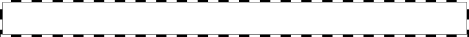 SU SALDO REPRESENTAEl monto acumulado de la estimación que se establece anualmente por contingencia, de acuerdo a los lineamientos que emita el CONAC, con el fin de prever las pérdidas derivadas de la incobrabilidad de los derechos a recibir efectivo o equivalentes, que correspondan.OBSERVACIONESAuxiliar por acreedor.119De acuerdo a los lineamientos que emita el CONACSU SALDO REPRESENTAEl monto acumulado de la estimación que se establece anualmente por contingencia, de acuerdo a los lineamientos que emita el CONAC, con el fin de prever las pérdidas derivadas del deterioro u obsolescencia de inventarios.OBSERVACIONESAuxiliar por acreedor.120121122123124125126127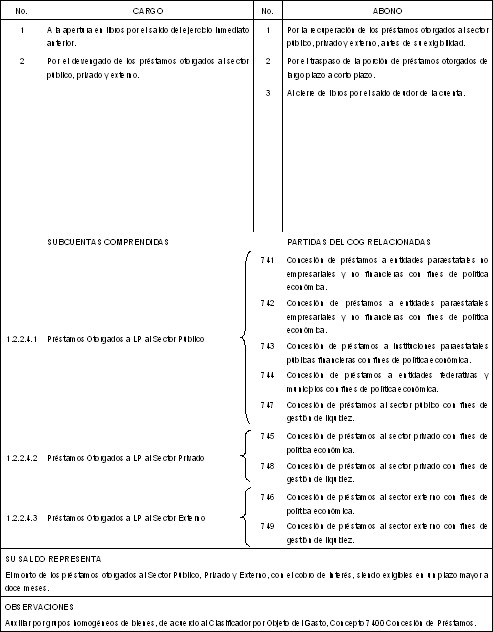 128129130131132133134135136137138139140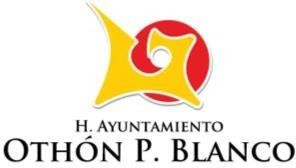 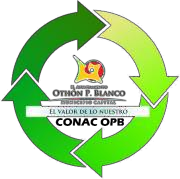 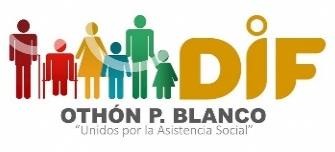 141142143144145146147148149De acuerdo a los lineamientos que emita el CONAC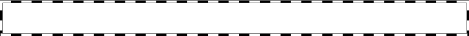 SU SALDO REPRESENTAEl monto acumulado de la depreciación de bienes inmuebles, de acuerdo a los lineamientos que emita el CONAC. Integra los montos acumulados de ejercicios fiscales anteriores.OBSERVACIONESSe llevará auxiliar por tipo de inmueble.150De acuerdo a los lineamientos que emita el CONAC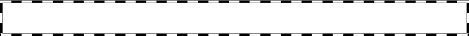 SU SALDO REPRESENTAEl monto acumulado de la depreciación de infraestructura, de acuerdo a los lineamientos que emita el  CONAC.  Integra los  montos acumulados de ejercicios fiscales anteriores.OBSERVACIONESSe llevará auxiliar por tipo de bien.151De acuerdo a los lineamientos que emita el CONAC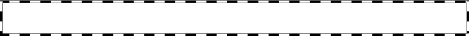 SU SALDO REPRESENTAEl monto acumulado de la depreciación de bienes muebles, de acuerdo a los lineamientos que emita el CONAC. Integra los  montos acumulados de ejercicios fiscales anteriores.OBSERVACIONESSe llevará auxiliar por tipo de bien.152De acuerdo a los lineamientos que emita el CONAC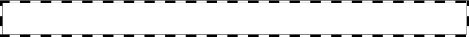 SU SALDO REPRESENTAEl monto acumulado del deterioro que se establece anualmente de acuerdo con los lineamientos que emita el CONAC, a fin de prever las pérdidas derivadas de la disminución de cantidad o calidad de activos biológicos, independientemente de su venta. Integra los montos acumulados de ejercicios fiscales anteriores.OBSERVACIONESSe llevará auxiliar por tipo de activo biológico.153De acuerdo a los lineamientos que emita el CONAC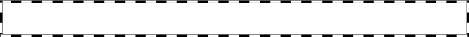 SU SALDO REPRESENTAEl monto acumulado de la amortización de activos intangibles de acuerdo con los lineamientos que emita el CONAC. Integra los montos acumulados de ejercicios fiscales anteriores.OBSERVACIONESSe llevará auxiliar por tipo de bien.154155156157158159160De acuerdo a los lineamientos que emita el CONACSU SALDO REPRESENTAEl monto acumulado de la estimación que se establece anualmente por contingencia, de acuerdo a los lineamientos que emita el CONAC, con el fin de prever las pérdidas derivadas de la incobrabilidad de documentos por cobrar, emitidos en un plazo mayor a doce meses.OBSERVACIONESAuxiliar por tipo de inversión.161De acuerdo a los lineamientos que emita el CONAC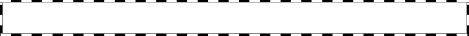 SU SALDO REPRESENTAEl monto acumulado de la estimación que se establece anualmente por contingencia, de acuerdo a los lineamientos que emita el CONAC, con el fin de prever las pérdidas derivadas de la incobrabilidad de deudores diversos.OBSERVACIONESAuxiliar por cuenta incobrable.162De acuerdo a los lineamientos que emita el CONACSU SALDO REPRESENTAEl monto acumulado de la estimación que se establece anualmente por contingencia, de acuerdo a los lineamientos que emita el CONAC, con el fin de prever las pérdidas derivadas de la incobrabilidad de ingresos por cobrar, emitidos en un plazo mayor a doce meses.OBSERVACIONESAuxiliar por deudor.163De acuerdo a los lineamientos que emita el CONAC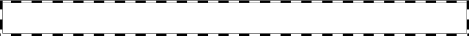 SU SALDO REPRESENTAEl monto acumulado de la estimación que se establece anualmente por contingencia, de acuerdo a los lineamientos que emita el CONAC, con el fin de prever las pérdidas derivadas de la incobrabilidad de préstamos otorgados, emitido en un plazo mayor a doce meses.OBSERVACIONESAuxiliar por tipo de ingreso.164De acuerdo a los lineamientos que emita el CONACSU SALDO REPRESENTAEl monto acumulado de la estimación que se establece anualmente por contingencia, de acuerdo a los lineamientos que emita el CONAC, con el fin de prever las pérdidas derivadas de la incobrabilidad de  otros  derechos a recibir  efectivo o equivalentes que  correspondan, emitido en un plazo mayor a doce meses.OBSERVACIONESAuxiliar por derecho a recibir.165166167168169170171172173174175176177178179180181182183184185186187188189190191192De acuerdo a los lineamientos que emita el CONAC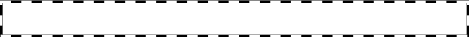 SU SALDO REPRESENTAEl monto de las obligaciones a cargo del ente público, originadas por contingencias de demandas y  juicios, cuya exactitud del valor depende de un hecho futuro y estas obligaciones deben ser justificables y su medición monetaria debe ser confiable, en un plazo menor  o  igual a doce meses. De acuerdo a los lineamientos que emita el CONAC.OBSERVACIONESAuxiliar por subcuenta.193De acuerdo a los lineamientos que emita el CONAC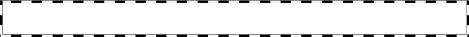 SU SALDO REPRESENTAEl monto de las obligaciones a cargo del ente público, originadas por contingencias, cuya exactitud del valor depende de un hecho futuro; estas obligaciones deben ser justificables y su medición monetaria debe ser confiable, en  un plazo menor o igual a doce meses. De acuerdo a los lineamientos que emita el CONAC.OBSERVACIONESAuxiliar por subcuenta.194De acuerdo a los lineamientos que emita el CONAC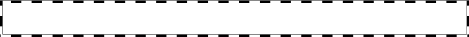 SU SALDO REPRESENTAEl monto de las obligaciones a cargo del ente público, originadas en circunstancias ciertas, cuya exactitud del valor depende de un hecho futuro; estas obligaciones deben ser justificables y su medición monetaria debe ser confiable, en un plazo menor o igual a doce meses, no incluidas en las cuentas anteriores. De acuerdo a los lineamientos que emita el CONAC.OBSERVACIONESAuxiliar por subcuenta.195196197198199200201202203204205206207208209210211212213214215De acuerdo a los lineamientos que emita el CONACSU SALDO REPRESENTAEl monto de las obligaciones a cargo del ente público, originadas por contingencias de demandas y  juicios, cuya exactitud del valor depende de un hecho futuro; estas obligaciones deben ser justificables y su medición monetaria debe ser confiable,  en un plazo may or  a  doce meses. De acuerdo a los lineamientos que emita el CONAC.OBSERVACIONESAuxiliar por subcuenta.216De acuerdo a los lineamientos que emita el CONAC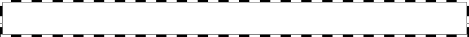 SU SALDO REPRESENTAEl monto de las obligaciones a cargo del ente público, originadas por contingencias de pensiones, cuya exactitud del valor depende de un hecho futuro; estas obligaciones deben ser justificables y su medición monetaria debe ser confiable, en un plazo mayor a doce meses. De acuerdo a los lineamientos que emita el CONAC.OBSERVACIONESAuxiliar por subcuenta.217De acuerdo a los lineamientos que emita el CONACSU SALDO REPRESENTAEl monto de las obligaciones a cargo del ente público, originadas por contingencias, cuya exactitud del valor depende de un hecho futuro; estas obligaciones deben ser justificables y su medición monetaria debe ser confiable, en un plazo mayor a doce meses. De acuerdo a los lineamientos que emita el CONAC.OBSERVACIONESAuxiliar por subcuenta.218De acuerdo a los lineamientos que emita el CONAC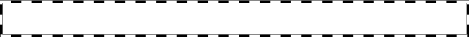 SU SALDO REPRESENTAEl monto de las obligaciones a cargo del ente público, originadas en circunstancias ciertas, cuya exactitud del valor depende de un hecho futuro; estas obligaciones deben ser justificables y su medición monetaria debe ser confiable, en  un  plazo  mayor  a  doce  meses,  no incluidas en las cuentas anteriores. De acuerdo a los lineamientos que emita el CONAC.OBSERVACIONESAuxiliar por subcuenta.219220221222223224225226227228De acuerdo a los lineamientos que emita el CONAC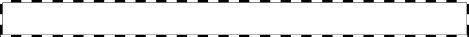 SU SALDO REPRESENTALas cuentas con saldo acreedor, que se crean o incrementan con objeto de hacer frente a la baja extraordinaria de bienes del ente público, de acuerdo con los lineamientos que emita el CONAC.OBSERVACIONESAuxiliar por subcuenta.229De acuerdo a los lineamientos que emita el CONAC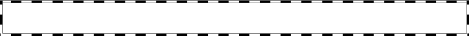 SU SALDO REPRESENTALas reservas destinadas a programas de vivienda y desarrollo urbano con el propósito de garantizar el crecimiento ordenado al generaroferta de suelo en los sitios y orientaciones señalados en los programas de desarrollo urbano, de acuerdo con los lineamientos que emita el CONAC.OBSERVACIONESAuxiliar por subcuenta.230De acuerdo a los lineamientos que emita el CONACSU SALDO REPRESENTALas cuentas con saldo acreedor, que se crean o incrementan con objeto de hacer frente a las eventualidades que pudieran presentarse, de acuerdo con los lineamientos que emita el CONAC.OBSERVACIONESAuxiliar por subcuenta.231De acuerdo a los lineamientos que emita el CONACSU SALDO REPRESENTAEl ajuste en el importe de un activo o de un pasivo, de acuerdo con los lineamientos que emita el CONAC.OBSERVACIONESAuxiliar por subcuenta.232233De acuerdo a los lineamientos que emita el CONAC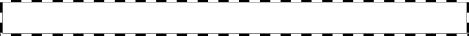 SU SALDO REPRESENTALa utilización será de acuerdo con los lineamientos que emita el CONAC.OBSERVACIONESAuxiliar por subcuenta.234De acuerdo a los lineamientos que emita el CONAC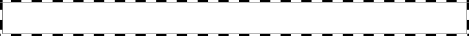 SU SALDO REPRESENTALa utilización será de acuerdo con los lineamientos que emita el CONACOBSERVACIONESAuxiliar por subcuenta.235236237238239240241242243244245246247248249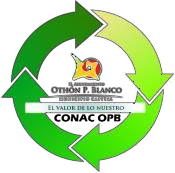 250251252253254255256257258259260261262263264265266267268269270271272273274275276277278279280281282No.                                              CARGO                                              No.                                              ABONO1	Por el traspaso al cierre del ejercicio, del saldo acreedor de esta cuenta a la 6.1 Resumen de Ingresos y Egresos.1       Por la variación de inventarios de mercancías para venta.De acuerdo a los lineamientos que emita el CONACSU SALDO REPRESENTAEl monto de la diferencia a favor entre el resultado en libros y el real de las existencias de mercancías para venta al fin de cada período, valuada de acuerdo a los lineamientos que emita el CONAC.OBSERVACIONESEsta cuenta deberá quedar saldada al cierre del ejercicio. Auxiliar por subcuenta.283No.                                              CARGO                                              No.                                              ABONO1	Por el traspaso al cierre del ejercicio, del saldo acreedor de esta cuenta a la 6.1 Resumen de Ingresos y Egresos.1	Por el incremento por variación de inventarios de mercancía terminadas.De acuerdo a los lineamientos que emita el CONAC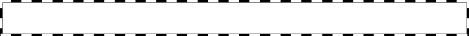 SU SALDO REPRESENTAEl monto de la diferencia a favor entre el resultado en libros y el real de las existencias de mercancías terminadas al fin de cada período, valuada de acuerdo a los lineamientos que emita el CONAC.OBSERVACIONESEsta cuenta deberá quedar saldada al cierre del ejercicio. Auxiliar por subcuenta.284No.                                              CARGO                                              No.                                              ABONO1	Por el traspaso al cierre del ejercicio, del saldo acreedor de esta cuenta a la 6.1 Resumen de Ingresos y Egresos.1	Por el incremento por variación de inventarios de mercancías en proceso de elaboración.De acuerdo a los lineamientos que emita el CONAC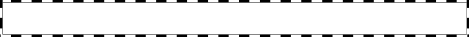 SU SALDO REPRESENTAEl monto de la diferencia a favor entre el resultado en libros y el real de  existencias de mercancías en proceso de elaboración al fin de cada período, valuada de acuerdo a los lineamientos que emita el CONAC.OBSERVACIONESEsta cuenta deberá quedar saldada al cierre del ejercicio. Auxiliar por subcuenta.285No.                                              CARGO                                              No.                                              ABONO1	Por el traspaso al cierre del ejercicio, del saldo acreedor de esta cuenta a la 6.1 Resumen de Ingresos y Egresos.1	Por el incremento por variación de inventarios de materias primas, materiales y suministros para producción.De acuerdo a los lineamientos que emita el CONACSU SALDO REPRESENTAEl monto de la diferencia a favor entre el resultado en libros y el real de existencias de materias primas, materiales y suministros para producción al fin de cada período, valuada de acuerdo a los lineamientos que emita el CONAC.OBSERVACIONESEsta cuenta deberá quedar saldada al cierre del ejercicio. Auxiliar por subcuenta.286No.                                              CARGO                                              No.                                              ABONO1	Por el traspaso al cierre del ejercicio, del saldo acreedor de esta cuenta a la 6.1 Resumen de Ingresos y Egresos.1	Por el incremento por variación de almacén de materias primas, materiales y suministros de consumo.De acuerdo a los lineamientos que emita el CONACSU SALDO REPRESENTAEl monto de la diferencia a favor entre el resultado en libros y el real de existencias de materias primas, materiales y suministros de consumo al fin de cada período, valuada de acuerdo a los lineamientos que emita el CONAC.OBSERVACIONESEsta cuenta deberá quedar saldada al cierre del ejercicio. Auxiliar por subcuenta.287No.                                              CARGO                                              No.                                              ABONO1	Por el traspaso al cierre del ejercicio, del saldo acreedor de esta cuenta a la 6.1 Resumen de Ingresos y Egresos.1	Por la disminución de estimaciones por  pérdidas o deterioro de activos circulantes por exceso.De acuerdo a los lineamientos que emita el CONACSU SALDO REPRESENTAEl monto de la disminución de la estimación, deterioro u obsolescencia que se establece anualmente por contingencia, de los activos, valuada de acuerdo a los lineamientos que emita el CONAC.OBSERVACIONESEsta cuenta deberá quedar saldada al cierre del ejercicio. Auxiliar por subcuenta.288No.                                              CARGO                                              No.                                              ABONO1	Por el traspaso al cierre del ejercicio, del saldo acreedor de esta cuenta a la 6.1 Resumen de Ingresos y Egresos.1         Por la disminución de provisiones a corto plazo por exceso.De acuerdo a los lineamientos que emita el CONAC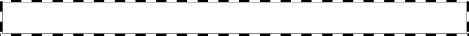 SU SALDO REPRESENTAEl monto de la disminución de la provisión que se establece anualmente por contingencia de pasivos, valuada de acuerdo a los lineamientos que emita el CONAC.OBSERVACIONESEsta cuenta deberá quedar saldada al cierre del ejercicio. Auxiliar por subcuenta.289290291292293No.                                              CARGO                                              No.                                             ABONO1	Por el traspaso al cierre del ejercicio, del saldo acreedor de esta cuenta a la 6.1 Resumen de Ingresos y Egresos.De acuerdo a los lineamientos que emita el CONACSU SALDO REPRESENTASu utilización será de acuerdo con los lineamientos que emita el CONAC.OBSERVACIONESEsta cuenta deberá quedar saldada al cierre del ejercicio.Su utilización será de acuerdo con los lineamientos que emita el CONAC. Auxiliar por subcuenta.294295296297298299300301302303304305306307308309310311312313314315316317318319320321322323324325326327328329330331332333334335336337338339340341342343344345346347348349350351352353354355356Instructivo de cuenta adicionado DOF 22-12-2014357358359360361362No.                                              CARGO                                              No.                                              ABONO1	Al cierre del ejercicio por el traspaso del saldo deudor de esta cuenta a la 6.1 Resumen de Ingresos y Gastos.De acuerdo a los lineamientos que emita el CONAC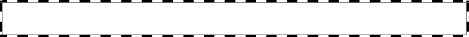 SU SALDO REPRESENTASu utilización será de acuerdo con los lineamientos que emita el CONAC.OBSERVACIONESAuxiliar por subcuenta.363364365Instructivo de cuenta adicionado DOF 22-12-2014366367368369370371372373374375376377378379380381382383384385386387388389390391392393394395396397398399400401402403404405relación jurídica con terceros para la adquisición de bienes y servicios o ejecución de obras. En el caso de las obras  a ejecutarse o de bienes y servicios a recibirse durante varios  ejercicios, el compromiso refleja  la parte  que se ejecutará  o recibirá, durante cada  ejercicio. Su saldorepresenta el Presupuesto de Egresos Comprometido pendiente de devengar.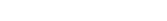 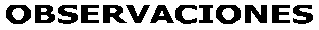 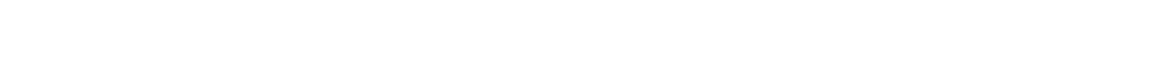 406407408409410411412413414Capítulo V 	 Modelo de Asientos para el Registro Contable 	I     ASIENTO DE APERTURADocumento Fuente del Asiento: Auxiliar contable del ejercicio inmediato anterior.415416417418419420421422423424II          OPERACIONES RELACIONADAS CON EL EJERCICIO DE LA LEY DE INGRESOS II.1       INGRESOS CORRIENTESII.1.1    ImpuestosII.1.1.1  Registro de la clasificación por concepto de impuestos.Documento Fuente del Asiento: Resumen de distribución de Ingresos de la oficina recaudadora o documento equivalente. Referencia con el asiento IV.1.1.1II.1.1.2  Registro del devengado por concepto de impuestos determinables. Documento Fuente del Asiento: Documento emitido por autoridad competente.425II.1.1.3  Registro de la recaudación de impuestos determinables recibidos en la tesorería y/o auxiliares de la misma.Documento Fuente del Asiento: Formato de pago autorizado, recibo oficial, estado de cuentabancario.II.1.1.4  Registro del devengado y recaudado por concepto de impuestos auto determinables recibidos en la tesorería y/o auxiliares de la misma.Documento Fuente del Asiento: Formato de pago autorizado, recibo oficial, estado de cuentabancario.426II.1.1.5  Registro de la devolución y pago de impuestos.Documento Fuente del Asiento: Oficio de autorización de pago de devolución de ingresos, entrega de efectivo, cheque y/o transferencia bancaria.427II.1.1.6  Registro de ingresos compensados por impuestos.Documento Fuente del Asiento: Declaración del contribuyente o documento equivalente.428II.1.1.7  Registro del devengado al formalizarse la suscripción del convenio de pago de impuestos en parcialidades (sin previo devengado).Documento Fuente del Asiento: Convenio de pago o documento equivalente.II.1.1.8  Registro del cobro de las parcialidades del convenio de pago de los impuestos. Documento Fuente del Asiento: Formato de pago autorizado, recibo oficial, estado de cuentabancario.II.1.1.9  Registro de la resolución judicial por incumplimiento de pago por impuestos (sin previo devengado).Documento Fuente del Asiento: Resolución judicial definitiva.429II.1.1.10 Registro del cobro de la resolución judicial definitiva por impuestos.Documento Fuente del Asiento: Formato de pago autorizado, recibo oficial, estado de cuenta bancario.II.1.1.11 Registro del cobro en especie de la resolución judicial definitiva por impuestos. Documento Fuente del Asiento: Oficio de autorización de recepción de bienes embargados y/odocumento equivalente. Referencia con el asiento V.1.6II.1.1.12 Registro de la devolución de los bienes derivados de embargos, decomisos, aseguramientos y dación en pago.430Documento Fuente del Asiento: Autorización de la devolución por la autoridad fiscal correspondiente.II.1.1.13 Registro del devengo por deudores morosos por incumplimientos del pago de losimpuestos, incluye los accesorios determinados (sin previo devengado). Documento Fuente del Asiento: Documento de cobro emitido por la autoridad competente.II.1.1.14 Registro del cobro a deudores morosos por incumplimientos del pago de los impuestos, incluye los accesorios determinados.Documento Fuente del Asiento: Formato de pago autorizado, recibo oficial, estado de cuentabancario.431II.1.2    Cuotas y Aportaciones de Seguridad SocialII.1.2.1  Registro de la clasificación por concepto de cuotas y aportaciones de seguridad social. Documento Fuente del Asiento: Resumen de distribución de Ingresos de la oficina recaudadorao documento equivalente. Referencia con el asiento IV.1.1.1II.1.2.2  Registro del devengado por concepto de cuotas y aportaciones de seguridad social determinables.Documento Fuente del Asiento: Documento emitido por la autoridad competente.II.1.2.3  Registro de la recaudación por concepto de cuotas y aportaciones de seguridad social determinables.Documento Fuente del Asiento: Formato de pago autorizado, recibo oficial, estado de cuentabancario.432II.1.2.4  Registro del devengado y recaudado por concepto de cuotas y aportaciones de seguridad social auto determinables.Documento Fuente del Asiento: Formato de pago autorizado, recibo oficial, estado de cuentabancario.II.1.2.5  Registro de la devolución y pago de cuotas y aportaciones de seguridad social. Documento Fuente del Asiento: Oficio de autorización de pago de devolución de ingresos,entrega de efectivo, cheque y/o transferencia bancaria.433II.1.2.6  Registro de ingresos compensados por cuotas y aportaciones de seguridad social. Documento Fuente del Asiento: Declaración del contribuyente o documento equivalente.II.1.2.7  Registro del devengado al formalizarse la suscripción del convenio de pago de cuotas y aportaciones de seguridad social en parcialidades (Sin previo devengado).Documento Fuente del Asiento: Convenio de pago o documento equivalente.II.1.2.8  Registro del cobro por las parcialidades del convenio de pago de cuotas y aportaciones de seguridad social.434Documento Fuente del Asiento: Formato de pago autorizado, recibo oficial, estado de cuenta bancario.II.1.2.9  Registro de la resolución judicial por incumplimiento de pago de cuotas y aportaciones de seguridad social, incluye los accesorios determinados (Sin previo devengado).Documento Fuente del Asiento: Resolución judicial definitiva.II.1.2.10 Registro del cobro de cuotas y aportaciones de seguridad social originadas en resolución judicial definitiva (Sin previo devengado).Documento Fuente del Asiento: Formato de pago autorizado, recibo oficial, estado de cuentabancario.II.1.2.11 Registro del cobro en especie de cuotas y aportaciones de seguridad social originada en la resolución judicial definitiva.Documento Fuente del Asiento: Oficio de autorización de recepción de bienes embargados y/odocumento equivalente. Referencia con el asiento V.1.6Cargo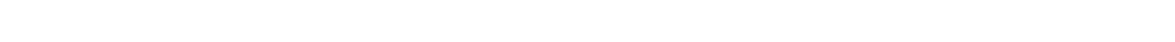 Abono435II.1.2.12 Registro de la devolución de bienes derivados de embargos, decomisos, aseguramiento y dación en pago.Documento Fuente del Asiento: Autorización de la devolución por la autoridad fiscalcorrespondienteII.1.2.13 Registro del devengo de deudores morosos por incumplimientos de cuotas y aportaciones de seguridad social, incluye los accesorios determinados (Sin previo devengado).Documento Fuente del Asiento: Documento de cobro emitido por la autoridad competente.II.1.2.14 Registro del cobro a deudores morosos por incumplimiento de cuotas y aportaciones de seguridad social.Documento Fuente del Asiento: Formato de pago autorizado, recibo oficial, estado de cuentabancario.436II.1.3    Contribuciones de MejorasII.1.3.1  Registro de la clasificación por concepto de contribuciones de  mejoras.Documento Fuente del Asiento: Resumen de distribución de Ingresos de la oficina recaudadora o documento equivalente. Referencia con el asiento IV.1.1.1II.1.3.2  Registro del devengado por concepto de contribuciones de mejoras determinables. Documento Fuente del Asiento: Documento emitido por la autoridad competente.II.1.3.3  Registro de la recaudación por concepto de contribuciones de mejoras determinables.Documento Fuente del Asiento: Formato de pago autorizado, recibo oficial, estado de cuenta bancario.II.1.3.4  Registro   del   devengado   y   recaudado   por   contribuciones   de   mejoras   auto determinables.437Documento Fuente del Asiento: Formato de pago autorizado, recibo oficial, estado de cuenta bancario.II.1.3.5  Registro de la devolución y pago de contribuciones de mejoras.Documento Fuente del Asiento: Oficio de autorización de pago de devolución de ingresos, entrega de efectivo, cheque y/o transferencia bancaria.II.1.3.6  Registro de los ingresos por contribuciones de mejoras compensadas. Documento Fuente del Asiento: Declaración del contribuyente o documento equivalente.438II.1.4    DerechosII.1.4.1  Registro de la clasificación por concepto de derechos.Documento Fuente del Asiento: Resumen de distribución de Ingresos de la oficina recaudadora o documento equivalente. Referencia con el asiento IV.1.1.1II.1.4.2  Registro del devengado por concepto de derechos determinables.Documento Fuente del Asiento: Documento de cobro emitido por autoridad competente.439II.1.4.3  Registro de la recaudación por concepto de derechos determinables.Documento Fuente del Asiento: Formato de pago autorizado, recibo oficial, estado de cuenta bancario.II.1.4.4  Registro del devengado y recaudado por derechos auto determinables.Documento Fuente del Asiento: Formato de pago autorizado, recibo oficial, estado de cuenta bancario.440II.1.4.5  Registro de la devolución y pago por derechos.Documento Fuente del Asiento: Oficio de autorización de pago de devolución de ingresos, entrega de efectivo, cheque y/o transferencia bancaria.II.1.4.6  Registro de derechos compensados.Documento Fuente del Asiento: Declaración del contribuyente o documento equivalente.441II.1.4.7  Registro del devengado al formalizarse la suscripción del convenio de pago de derechos en parcialidades (Sin previo devengado).Documento Fuente del Asiento: Convenio de pago o documento equivalente.442II.1.4.8  Registro del cobro de las parcialidades del convenio de pago por derechos. Documento Fuente del Asiento: Formato de pago autorizado, recibo oficial, estado de cuentabancario.II.1.4.9  Registro de la resolución judicial por incumplimiento de pago por derechos, incluye los accesorios determinados (Sin previo devengado).Documento Fuente del Asiento: Resolución judicial definitiva.II.1.4.10 Registro del cobro de derechos originados en resolución judicial definitiva.443Documento Fuente del Asiento: Formato de pago autorizado, recibo oficial, estado de cuenta bancario.II.1.4.11 Registro del devengo por deudores morosos por derechos, incluye los accesorios determinados (Sin previo devengado).Documento Fuente del Asiento: Documento de cobro emitido por la autoridad competente.II.1.4.12 Registro del cobro de deudores morosos por derechos.Documento Fuente del Asiento: Formato de pago autorizado, recibo oficial, estado de cuenta bancario.444II.1.5    ProductosII.1.5.1  Registro de la clasificación por concepto de productos.Documento Fuente del Asiento: Resumen de distribución de Ingresos de la oficina recaudadora o documento equivalente. Referencia con el asiento IV.1.1.1II.1.5.2  Registro del devengado por concepto de productos determinables.Documento Fuente del Asiento: Documento de cobro emitido por la autoridad competente.II.1.5.3  Registro de la recaudación por concepto de productos determinables.445Documento Fuente del Asiento: Formato de pago autorizado, recibo oficial, estado de cuenta bancario.II.1.5.4  Registro del devengado y recaudado de productos auto determinables.Documento Fuente del Asiento: Formato de pago autorizado, recibo oficial, estado de cuenta bancario.II.1.5.5  Registro de la devolución y pago de productos.Documento Fuente del Asiento: Oficio de autorización de pago de devolución de ingresos, entrega de efectivo, cheque y/o transferencia bancaria.446II.1.5.6  Registro de ingresos por productos compensadosDocumento Fuente del Asiento: Declaración del contribuyente o documento equivalente.447II.1.6    AprovechamientosII.1.6.1  Registro de la clasificación por concepto de aprovechamientos.Documento Fuente del Asiento: Resumen de distribución de Ingresos de la oficina recaudadora o documento equivalente. Referencia con el asiento IV.1.1.1II.1.6.2  Registro del devengado por concepto de aprovechamientos determinables. Documento Fuente del Asiento: Documento emitido por la autoridad competente.Cargo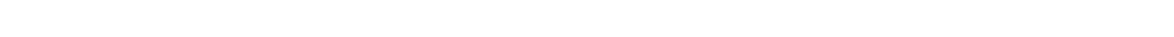 Abono448II.1.6.3  Registro de la recaudación por concepto de aprovechamientos determinables. Documento Fuente del Asiento: Formato de pago autorizado, recibo oficial, estado de cuentabancario.II.1.6.4  Registro del devengado y recaudado por concepto de aprovechamientos auto determinables.Documento Fuente del Asiento: Formato de pago autorizado, recibo oficial, estado de cuentabancario.449II.1.6.5  Registro de la devolución y pago de aprovechamientos.Documento Fuente del Asiento: Oficio de autorización de pago de devolución de ingresos, entrega de efectivo, cheque y/o transferencia bancaria.450II.1.6.6  Registro de ingresos por aprovechamientos compensados.Documento Fuente del Asiento: Declaración del contribuyente o documento equivalente.451II.1.7    Venta de Bienes y Prestación de ServiciosII.1.7.1  Registro del devengado al realizarse la venta de bienes y prestación de servicios. Documento Fuente del Asiento: Factura, contrato de compra-venta o documento equivalente.452II.1.7.2  Registro del cobro por el Ingreso de venta de bienes y prestación de servicios. Documento Fuente del Asiento: Formato de pago autorizado, recibido oficial, estado de cuentabancario.II.1.7.3  Registro de la devolución y pago de los ingreso por venta de bienes y prestación de servicios.Documento Fuente del Asiento: Autorización de la devolución, cheque o transferencia bancaria.II.1.8    Participaciones, Aportaciones, Transferencias, Asignaciones, Subsidios yOtras AyudasII.1.8.1  Registro del devengado y cobro de ParticipacionesDocumento Fuente del Asiento: Estado de cuenta y/o transferencia bancaria. Referencia con los asientos IV.1.1.3, IV.1.1.4 y IV.1.1.5453II.1.8.2  Registro por la diferencia resultante del ajuste en contra de las participaciones del ente público.Documento Fuente del Asiento: Autorización de la devolución.II.1.8.3  Registro del pago por la diferencia resultante del ajuste en contra de las participacionesdel ente público.Documento Fuente del Asiento: Cheque y/o transferencia bancaria.II.1.8.4  Registro del devengado de aportaciones.Documento Fuente del Asiento: Calendario de pagos, previo cumplimiento de las reglas de operación.II.1.8.5  Registro del cobro de aportaciones.Documento Fuente del Asiento: Estado de cuenta y/o transferencia bancaria.II.1.8.6  Registro de la devolución de aportaciones. Documento Fuente del Asiento: Autorización de la devolución.454II.1.8.7  Registro del pago por la devolución de aportaciones. Documento Fuente del Asiento: Cheque y/o transferencia bancaria.II.1.8.8  Registro del devengado de los ingresos por convenios.Documento Fuente del Asiento: Convenio o documento de cobro.II.1.8.9  Registro del cobro de los ingresos por convenios.Documento Fuente del Asiento: Estado de cuenta y/o transferencia bancaria.II.1.8.10 Registro de la devolución de los ingresos por convenios.Documento Fuente del Asiento: Autorización de la devolución.II.1.8.11 Registro del pago por la devolución de los ingresos por convenios. Documento Fuente del Asiento: Cheque y/o transferencia bancaria.II.1.8.12 Registro del devengado y cobro por transferencias y asignaciones. Documento Fuente del Asiento: Estado de cuenta y/o transferencia bancaria.455II.1.8.13 Registro de la devolución por transferencias y asignaciones. Documento Fuente del Asiento: Autorización de la devolución.II.1.8.14 Registro del pago por la devolución de transferencias y asignaciones. Documento Fuente del Asiento: Cheque y/o transferencia bancaria.II.1.8.15 Registro del devengado y cobro de los ingresos por subsidios y subvenciones. Documento Fuente del Asiento: Estado de cuenta y/o transferencia bancaria.II.1.8.16 Registro de la devolución de los ingresos por subsidios y subvenciones. Documento Fuente del Asiento: Autorización de la devolución.456II.1.8.17 Registro del pago por la devolución de los ingresos por subsidios y subvenciones. Documento Fuente del Asiento: Cheque y/o transferencia bancaria.II.1.8.18 Registro del devengado y cobro de los ingresos por ayudas sociales. Documento Fuente del Asiento: Estado de cuenta y/o transferencia bancaria.II.1.8.19 Registro de la devolución de los ingresos por ayudas sociales. Documento Fuente del Asiento: Autorización de la devolución.II.1.8.20 Registro del pago por la devolución de los ingresos por ayudas sociales.Documento Fuente del Asiento: Cheque y/o transferencia bancaria.II.1.8.21 Registro del devengado y cobro de los ingresos por pensiones y jubilaciones. Documento Fuente del Asiento: Estado de cuentas y/o transferencia bancaria.457II.1.8.22 Registro de la devolución de los ingresos por pensiones y jubilaciones. Documento Fuente del Asiento: Autorización de la devolución.II.1.8.23 Registro del pago por la devolución de los ingresos por pensiones y jubilaciones. Documento Fuente del Asiento: Cheque y/o transferencia bancaria.II.2       INGRESOS DE CAPITALII.2.1    Ventas de Bienes Inmuebles, Muebles e IntangiblesEjemplo: BienesInmueblesII.2.1.1  Registro del devengado por venta de bienes inmuebles de uso a su valor en libros y baja del bien.Documento Fuente del Asiento: Contrato de compra-venta o documento equivalente.II.2.1.2  Registro del devengado por venta de bienes inmuebles de uso con pérdida y baja del bien.Documento Fuente del Asiento: Contrato de compra-venta o documento equivalente.458II.2.1.3  Registro del devengado por venta de bienes inmuebles de uso con utilidad y baja del bien.Documento Fuente del Asiento: Contrato de compra-venta o documento equivalente.II.2.1.4  Registro del cobro por la venta de bienes inmuebles de uso.Documento Fuente del Asiento: Recibo oficial, ficha de depósito y/o transferencia  bancaria.II.2.1.5  Registro de la venta de bienes muebles no registrados en el inventario.Documento Fuente del Asiento: Contrato de compra-venta o documento equivalente, ficha de depósito y/o transferencia bancaria.459III	OPERACIONES   RELACIONADAS   CON EL EJERCICIO DEL DECRETO DE PRESUPUESTO DE EGRESOSIII.1     GASTOS CORRIENTESIII.1.1  Servicios PersonalesIII.1.1.1 Registro del devengado de los gastos por servicios personales (nómina, honorarios, otros servicios personales y retenciones).Documento Fuente del Asiento: Resumen de nómina, lista de raya o documento equivalente.III.1.1.2 Registro del pago de los gastos por servicios personales (nómina, honorarios, otros servicios personales).Documento Fuente del Asiento: Cheque, ficha de depósito y/o transferencia bancaria.III.1.1.3 Registro del devengado por cuotas y aportaciones patronales, contribuciones y demás obligaciones derivadas de una relación laboral.Documento Fuente del Asiento: Resumen de nómina o documento equivalente.460III.1.1.4 Registro del pago de las cuotas y aportaciones obrero/patronales, retenciones a terceros, contribuciones y demás obligaciones derivadas de una relación laboral.Documento Fuente del Asiento: Recibo oficial, ficha de depósito y/o transferencia bancaria.III.1.2  Materiales y Suministrosa)         RegistrodeMaterialesySuministrosenalmacénIII.1.2.1 Registro del devengado por adquisición de materiales y suministros.Documento Fuente del Asiento: Factura, contrato, constancia de recepción de los bienes o documento equivalente.III.1.2.2 Registro del pago por adquisición de materiales y suministros.Documento Fuente del Asiento: Cheque, ficha de depósito y/o transferencia bancaria.III.1.2.3 Registro de la devolución de materiales y suministros (antes del pago). Documento Fuente del Asiento: Tarjeta de salida de almacén o documento equivalente.III.1.2.4 Registro de la devolución de materiales y suministros (después del pago). Documento Fuente del Asiento: Tarjeta de salida de almacén, nota de crédito o documentoequivalente.461III.1.2.5 Registro del pago por adquisición de materiales y suministros con nota de crédito.Documento Fuente del Asiento: Nota de crédito.III.1.2.6 Registro del cobro de la devolución de materiales y suministros (después del pago).Documento Fuente del Asiento: Cheque, ficha de depósito y/o transferencia bancaria.III.1.2.7 Registro del consumo de materiales y suministros por el ente públicoDocumento Fuente del Asiento: Tarjeta de salida de almacén o documento equivalente.b)  RegistrodeMaterialesySuministrossinalmacénIII.1.2.8 Registro del devengado por adquisición de materiales y suministrosDocumento Fuente del Asiento: Factura, contrato, constancia de recepción de los bienes o documento equivalente.462III.1.2.9 Registro del pago de la adquisición de materiales y suministros.Documento Fuente del Asiento: Cheque, ficha de depósito y/o transferencia bancaria.III.1.2.10     Registro de la devolución de materiales y suministros (antes del pago). Documento Fuente del Asiento: Tarjeta de salida de almacén o documento equivalente.463III.1.2.11     Registro de la devolución de materiales y suministros (después del pago). Documento Fuente del Asiento: Tarjeta de salida de almacén, nota de crédito o documentoequivalente.III.1.2.12     Registro del pago por adquisición de materiales y suministros con nota de crédito. Documento Fuente del Asiento: Nota de crédito.III.1.2.13     Registro del cobro de la devolución de materiales y suministros (después del pago) Documento Fuente del Asiento: Cheque, ficha de depósito y/o transferencia bancaria.Cargo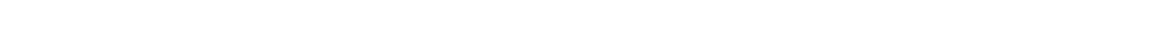 Abono464III.1.3  Servicios GeneralesIII.1.3.1 Registro del devengado de contratación de servicios generales. Documento Fuente del Asiento: Factura o documento equivalente.III.1.3.2 Registro del pago por servicios generales.Documento Fuente del Asiento: Cheque, ficha de depósito y/o transferencia bancaria.III.1.4  Transferencias, Asignaciones, Subsidios y Otras AyudasIII.1.4.1 Registro del devengado de transferencias internas y asignaciones al sector público. Documento Fuente del Asiento: Oficio de autorización o documento equivalente.465III.1.4.2 Registro del pago de transferencias internas y asignaciones al sector público. Documento Fuente del Asiento: Cheque, ficha de depósito y/o transferencia bancaria.III.1.4.3 Registro del devengado de transferencias al resto del sector público.Documento Fuente del Asiento: Oficio de autorización o documento equivalente.III.1.4.4 Registro del pago de las transferencias al resto del sector público. Documento Fuente del Asiento: Cheque, ficha de depósito y/o transferencia bancaria.III.1.4.5 Registro del devengado de subsidios y subvenciones. Documento Fuente del Asiento: Calendario de pago del convenio.III.1.4.6 Registro del pago de subsidios y subvenciones.Documento Fuente del Asiento: Cheque, ficha de depósito y/o transferencia bancaria.466III.1.4.7 Registro del devengado de ayudas sociales.Documento Fuente del Asiento: Calendario de pago del convenio.III.1.4.8 Registro del pago de ayudas sociales.Documento Fuente del Asiento: Cheque, ficha de depósito y/o transferencia bancaria.III.1.4.9 Registro del devengado de pensiones y jubilaciones.Documento Fuente del Asiento: Oficio de autorización o documento equivalente.III.1.4.10     Registro del pago de pensiones y jubilaciones.Documento Fuente del Asiento: Cheque, ficha de depósito y/o transferencia bancaria.III.1.4.11Registro del devengado de transferencias a fideicomisos, mandatos y contratos análogos.467Documento Fuente del Asiento: Calendario de pago del contrato.III.1.4.12     Registro del pago de transferencias a fideicomisos, mandatos y contratos análogos. Documento Fuente del Asiento: Cheque, ficha de depósito y/o transferencia bancaria.III.1.4.13Registro del devengado de transferencias a la seguridad social por obligación de ley. Documento Fuente del Asiento: Calendario de pago o documento equivalente.III.1.4.14     Registro del pago de transferencias a la seguridad social por obligación de Ley. Documento Fuente del Asiento: Cheque, ficha de depósito y/o transferencia bancaria.III.1.4.15     Registro del devengado de donativos.Documento Fuente del Asiento: Oficio de autorización o documento equivalente.468III.1.4.16     Registro del pago de donativos.Documento Fuente del Asiento: Cheque, ficha de depósito y/o transferencia bancaria.III.1.4.17     Registro del devengado de transferencias al exterior.Documento Fuente del Asiento: Calendario de pago del convenio o documento  equivalente.III.1.4.18 Registro del pago de transferencias al exterior.Documento Fuente del Asiento: Cheque, ficha de depósito y/o transferencia bancaria.III.1.5   Participaciones y AportacionesIII.1.5.1  Registro del devengado de participaciones.Documento Fuente del Asiento: Calendario de pago de convenio o documento equivalente.III.1.5.2  Registro del devengado de aportaciones.Documento Fuente del Asiento: Calendario de pago de convenio o documento equivalente.469III.1.5.3  Registro del devengado de convenios.Documento Fuente del Asiento: Calendario de pago de convenios o documento equivalente.III.1.5.4  Registro del pago de participaciones, aportaciones y convenios.Documento Fuente del Asiento: Oficio de autorización, cheque, ficha de  depósito y/o transferencia bancaria.III.1.6   Interés, Comisiones y Otros Gastos de la Deuda PúblicaIII.1.6.1  Registro del devengado de los intereses, comisiones y otros gastos de la deuda del pública.Documento Fuente del Asiento: Oficio de autorización, calendario de pago, contrato.470III.1.6.2  Registro del pago de los intereses, comisiones y otros gastos de la deuda del pública. Documento Fuente del Asiento: Cheque, ficha de depósito y/o transferencia bancaria.III.1.6.3  Registro del devengado por apoyos financieros. Documento Fuente del Asiento: Acuerdo o documento equivalente.III.1.6.4  Registro del pago por apoyos financieros.Documento Fuente del Asiento: Cheque, ficha de depósito y/o transferencia bancaria.III.2      GASTOS DE CAPITALIII.2.1   Compra de BienesIII.2.1.1  Registro del devengado de la adquisición de bienes inmuebles.Ejemplo:BienesInmueblesDocumento Fuente del Asiento: Acta de recepción de bienes o documento equivalente.471III.2.1.2  Registro del pago de la adquisición de bienes inmuebles.Documento Fuente del Asiento: Cheque, ficha de depósito y/o transferencia bancaria.III.2.2   Ejecución de Obras Públicas en Bienes de Dominio PúblicoIII.2.2.1  Registro de los estudios, formulación y evaluación de proyectos por obras públicas en bienes de dominio público por contrato.Documento Fuente del Asiento: Factura o contrato.III.2.2.2  Registro del pago de los estudios, formulación y evaluación de proyectos de obras públicas en bienes de dominio público por contrato.Documento Fuente del Asiento: Cheque, ficha de depósito y/o transferencia  bancaria.III.2.2.3  Registro de la capitalización de los estudios, formulación y evaluación de proyectos de obras públicas en bienes de dominio público por contrato.Documento Fuente del Asiento: Expediente de obra.472III.2.2.4  Registro del devengado de obras públicas en bienes de dominio público por contrato. Documento Fuente del Asiento: Estimación de obra o finiquito debidamente validados.473III.2.2.5  Registro del pago de obras públicas en bienes de dominio público por contrato.Documento Fuente del Asiento: Cheque, ficha de depósito y/o transferencia bancaria.III.2.2.6  Registro del devengado de gastos de servicios personales de obras públicas en bienes de dominio público, por administración con tipo de gasto de capital.Documento Fuente del Asiento: Resumen de nómina, lista de raya o documento equivalente.III.2.2.7  Registro de la capitalización de servicios personales a construcciones en proceso de bienes de dominio público, por administración (simultáneo con registro III.2.2.5).Documento Fuente del Asiento: Expediente de obra.474III.2.2.8  Registro del pago de los gastos por servicios personales de obras públicas en bienes de dominio público, por administración con tipo de gasto de capital.Documento Fuente del Asiento: Cheque, ficha de depósito y/o transferencia bancaria.III.2.2.9  Registro del devengado de la adquisición de materiales y suministros de obras públicas en bienes de dominio público, por administración con tipo de gasto de capital.Documento Fuente del Asiento: Factura, contrato, constancia de recepción de los bienes odocumento equivalente.475III.2.2.10 Registro de la capitalización de materiales y suministros a construcciones en proceso de bienes de dominio público, por administración (simultáneo con registro III.2.2.8).Documento Fuente del Asiento: Expediente de obra.III.2.2.11 Registro del pago de la adquisición de materiales y suministros de obras públicas en bienes de dominio público, por administración con tipo de gasto de capital.Documento Fuente del Asiento: Cheque, ficha de depósito y/o transferencia bancaria.III.2.2.12 Registro del devengado de la contratación de servicios generales de obras públicas en bienes de dominio público, por administración con tipo de gasto de capital.476Documento Fuente del Asiento: Contrato, factura o documento equivalente.III.2.2.13 Registro de la capitalización de servicios generales, a construcciones en proceso de bienes de dominio público, por administración (simultáneo con registro III.2.2.11).Documento Fuente del Asiento: Expediente de obra.477III.2.2.14 Registro del pago de servicios generales de obras públicas en bienes de dominio público, por administración con tipo de gasto de capital.Documento Fuente del Asiento: Cheque, ficha de depósito y/o transferencia bancaria.III.2.2.15 Registro del pago de las retenciones a favor de terceros.Documento Fuente del Asiento: Cheque, ficha de depósito y/o transferencia  bancaria.III.2.3   Ejecución de Obras Públicas en Bienes PropiosIII.2.3.1  Registro de los estudios, formulación y evaluación de proyectos de obras públicas en bienes propios por contrato.Documento Fuente del Asiento: Factura o contrato.III.2.3.2  Registro del pago de los estudios, formulación y evaluación de proyectos de obras públicas en bienes propios por contrato.Documento Fuente del Asiento: Cheque, ficha de depósito y/o transferencia bancaria.478III.2.3.3  Registro de la capitalización de los estudios, formulación y evaluación de proyectos de obras públicas en bienes de dominio propios por contrato.Documento Fuente del Asiento: Expediente de obra.III.2.3.4  Registro del devengado por obras públicas en bienes propios por contrato. Documento Fuente del Asiento: estimación de obra o finiquito debidamente validado.479III.2.3.5  Registro del pago de obras públicas en bienes propios por contrato. Documento Fuente del Asiento: Cheque, ficha de depósito y/o transferencia bancaria.III.2.3.6  Registro del devengado de los gastos por servicios personales de obras públicas en bienes propios, por administración con tipo de gasto de capital.Documento Fuente del Asiento: Resumen de nómina, lista de raya o documento equivalente.III.2.3.7  Registro de la capitalización de servicios personales a construcciones en proceso de bienes propios por administración (simultáneo registro III.2.3.5).Documento Fuente del Asiento: Expediente de obra.480III.2.3.8  Registro del pago de los gastos de los servicios personales de obras públicas en bienes propios, por administración con tipo de gasto de capital.Documento Fuente del Asiento: Cheque, ficha de depósito y/o transferencia bancaria.III.2.3.9  Registro del devengado de la adquisición de materiales y suministros de obras públicas en bienes propios, por administración con tipo de gasto de capital.Documento Fuente del Asiento: Factura, contrato, constancia de recepción de los bienes odocumento equivalente.481III.2.3.10 Registro de la capitalización de materiales y suministros a construcciones en procesode bienes propios por administración (simultáneo con registro III.2.3.8). Documento Fuente del Asiento: Expediente de obra.III.2.3.11 Registro del pago de la adquisición de materiales y suministros de obras públicas en bienes propios, por administración con tipo de gasto de capital482Documento Fuente del Asiento: Cheque, ficha de depósito y/o transferencia bancariaIII.2.3.12 Registro del pago de la adquisición de materiales y suministros de obras públicas en bienes propios, por administración con tipo de gasto de capital.Documento Fuente del Asiento: Cheque, ficha de depósito y/o transferencia bancaria.III.2.3.13 Registro de la capitalización de servicios generales, a construcciones en proceso debienes propios por administración (Simultáneo registro III.2.3.11). Documento Fuente del Asiento: Expediente de obra.483III.2.3.14 Registro del pago de los servicios generales de obras públicas en bienes propios, por administración con tipo de gasto de capital.Documento Fuente del Asiento: Cheque, ficha de depósito y/o transferencia bancaria.III.2.3.15 Registro de la activación de construcciones en proceso de bienes propios, poradministración a bienes inmuebles e infraestructura; a la conclusión de la obra. Documento Fuente del Asiento: Expediente de la obra.484III.2.3.16 Registro del pago de las retenciones a favor de terceros.Documento Fuente del Asiento: Cheque, ficha de depósito y/o transferencia bancaria.485Documento Fuente del Asiento: Corte de caja o estado de cuenta bancario.IV.1.1.2  Registro por los depósitos de los ingresos recaudados en caja. Documento Fuente del Asiento: Ficha de depósito, estados de cuenta bancario.IV.1.1.3  Registro de la recaudación de ingresos participables por parte de las entidades federativas.Documento Fuente del Asiento: Estado de cuenta bancario.IV.1.1.4  Registro del anticipo de participaciones.Documento Fuente del Asiento: Estado de cuenta y/o transferencia bancaria.IV.1.1.5  Registro de la aplicación del anticipo de participaciones.Documento Fuente del Asiento: Constancia de participaciones o documento equivalente.486IV.2       GASTOS CORRIENTESIV.2.1    Arrendamiento Financiero con compromiso para ejercer opción de compraIV.2.1.1  Registro del arrendamiento financiero a la firma del contrato. Documento Fuente del Asiento: Contrato de arrendamiento financiero.IV.2.1.2  Registro de la porción del arrendamiento financiero de largo plazo a corto plazo.Documento Fuente del Asiento: Contrato de arrendamiento financiero.IV.2.1.3  Registro de la disminución sobre los derechos e intereses diferidos del arrendamiento financiero.Documento Fuente del Asiento: Contrato de arrendamiento financiero.IV.2.1.4  Registro del devengado de los derechos sobre bienes e intereses en arrendamiento financiero.Documento Fuente del Asiento: Contrato de arrendamiento financiero.487IV.2.1.5  Registro del pago de los derechos sobre bienes e intereses en arrendamiento financiero.Documento Fuente del Asiento: Cheque, ficha de depósito y/o transferencia bancaria.IV.2.1.6  Registro de la incorporación al activo de la porción del arrendamiento financiero (sin considerar los intereses).Documento Fuente del Asiento: Contrato de arrendamiento financiero.Nota:LosregistrosdelIV.2.1.3alIV.2.1.6serealizandemanerasimultáneaIV.2.1.7  Registro de la incorporación del bien al patrimonio al aplicar la opción de compra del contrato de arrendamiento financiero.Documento Fuente del Asiento: Contrato de arrendamiento financiero.488489V	OPERACIONES EXTRAPRESUPUESTARIAS NO RELACIONADAS CON LA LEY DE INGRESOS Y EL EJERCICIO DEL PRESUPUESTOV.1         OPERACIONES CONTABLESV.1.1      Fondos de Terceros, Bienes y Valores en GarantíaV.1.1.1    Registro por depósitos de fondos de terceros a corto plazo.Documento Fuente del Asiento: Recibo oficial, ficha de depósito y/o transferencia bancaria.V.1.1.2    Registro por depósitos de fondos de terceros a largo plazo.Documento Fuente del Asiento: Recibo oficial, ficha de depósito y/o transferencia bancaria.V.1.1.3    Registro por el reintegro de los fondos de terceros a corto plazo. Documento Fuente del Asiento: Cheque y/o transferencia bancaria.490V.1.1.4    Registro por el reintegro de los fondos de terceros a largo plazo.Documento Fuente del Asiento: Cheque y/o transferencia bancaria.V.1.1.5    Registro de los ingresos extraordinarios por el vencimiento de fondos de terceros a corto plazo.Documento Fuente del Asiento: Oficio de autorización o documento equivalente.V.1.1.6    Registro de los ingresos extraordinarios por el vencimiento de fondos de terceros a largo plazo.Documento Fuente del Asiento: Oficio de autorización o documento equivalente.491V.1.1.7    Registro de los beneficios extraordinarios en bancos por el vencimiento de los fondos de terceros.Documento Fuente del Asiento: Transferencia bancaria.V.1.1.8    Registro del reconocimiento de los valores y bienes en garantía.Documento Fuente del Asiento: Recibo oficial.V.1.1.9    Registro de la devolución de los valores y bienes en garantía. Documento Fuente del Asiento: Constancia de liberación de los valores y bienes.V.1.2      Deudores DiversosV.1.2.1    Registro por deudores diversos.Documento Fuente del Asiento: Cheque, ficha de depósito y/o transferencia bancaria.V.1.2.2    Registro del cobro a deudores diversos.Documento Fuente del Asiento: Cheque, ficha de depósito y/o transferencia bancaria.Cargo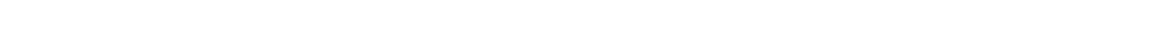 Abono492V.1.3      Almacén e InventariosEjemplo ilustrativo de los registros básicos, en tanto el CONAC emita los lineamientos.V.1.3.1    Registro de la entrada de Inventario de materias primas, materiales y suministro  para la producción.Documento Fuente del Asiento: Tarjeta de entrada de almacén o documento equivalente.V.1.3.2    Registro de la salida de inventario de materias primas, materiales y suministro para la producción al proceso de elaboración.Documento Fuente del Asiento: Tarjeta de almacén o documento equivalente.493V.1.3.3    Registro de la transformación de mercancías en proceso a mercancías terminadas.Documento Fuente del Asiento: Tarjeta de almacén o documento equivalente.V.1.4      Bienes en ConcesiónEjemplo: BienesInmueblesV.1.4.1    Registro de la entrega de bienes en concesión. Documento Fuente del Asiento: Contrato de concesión.Cuentas de orden494V.1.4.2    Registro de la conclusión del contrato de concesión. Documento Fuente del Asiento: Contrato de concesión. Cuentas de ordenV.1.5      Bienes en ComodatoEjemplo: BienesInmueblesV.1.5.1    Registro de la entrega de bienes en comodato. Documento Fuente del Asiento: Contrato de comodato.Cuentas de ordenV.1.5.2    Registro de la conclusión del contrato de comodato. Documento Fuente del Asiento: Contrato de comodato. Cuentas de orden495V.1.6      Venta de Bienes Provenientes de Adjudicación, Decomisos y Dación en PagoV.1.6.1    Registro por la venta de bienes provenientes de adjudicación, decomisos y dación en pago.Documento Fuente del Asiento: Acta entrega, informe de venta y factura.V.1.6.2    Registro por el ingreso derivado de la venta de bienes provenientes de adjudicación, decomisos y dación en pago.Documento Fuente del Asiento: Cesión de derechos, recibo oficial, factura, ficha de depósito y/otransferencia bancaria.V.1.6.3    Registro por los gastos generados de la venta de bienes provenientes de adjudicación, decomisos y dación en pago.Documento Fuente del Asiento: Factura o documento equivalente.V.1.7      Diferencias Cambiarias en Moneda Extranjera y TítulosV.1.7.1    Registro de las diferencias de cotización a favor de valores negociables en moneda extranjera.Documento Fuente del Asiento: Estados de cuenta de los valores.496V.1.7.2    Registro de las diferencias de cotización negativa en valores negociables en monedaextranjera.Documento Fuente del Asiento: Estados de cuenta de los valores.V.1.8      Fondo Rotatorio o RevolventeV.1.8.1    Registro de la entrega de recursos para la constitución del fondo rotatorio o revolvente.Documento Fuente del Asiento: Oficio de autorización de fondo rotatorio o revolvente,documento equivalente y emisión de medio de pago.V.1.8.2    Registro del ingreso del fondo rotatorio o revolvente.Documento Fuente del Asiento: Oficio validado, estado de cuenta.V.1.8.3    Registro del uso del fondo rotatorio  o revolvente.Documento Fuente del Asiento: Emisión de medio de pago o boleta de  extracción.497V.1.8.4    Registro por la comprobación del fondo rotatorio o revolvente.Documento Fuente del Asiento: Oficio de comprobación de gastos/factura o documento equivalente.V.1.8.5    Registro de la reposición del fondo rotatorio o revolvente.Documento Fuente del Asiento: Oficio de autorización de fondo rotatorio o revolvente, documento equivalente y emisión de medio de pago.V.1.8.6    Registro del ingreso por la reposición del fondo rotatorio o revolvente.Documento Fuente del Asiento: Oficio validado, estado de cuenta.V.1.8.7    Registro del reintegro de los recursos para la cancelación del fondo rotatorio o revolvente.Documento Fuente del Asiento: Cheque y/o transferencia bancaria.498V.1.8.8    Registro del ingreso de los recursos por el reintegro derivado de la cancelación delfondo rotatorio o revolvente.Documento Fuente del Asiento: Cheque y/o transferencia bancaria.V.1.9      Otros GastosV.1.9.1    Registro del devengo por otros gastos.Documento Fuente del Asiento: Contrato, factura o documento equivalente.V.1.9.2    Registro del pago de otros gastos.Documento Fuente del Asiento: Cheque, ficha de depósito y/o transferencia bancaria.V.1.9.3    Transferencias de fondos entre cuentas bancarias. Documentos Fuente del Asiento: Transferencia bancaria.V.2         Anticipos de FondosV.2.1      Erogaciones por Anticipos de ParticipacionesV.2.1.1    Registro del anticipo de participaciones.Documento Fuente del Asiento: Relación de acuerdos o documento equivalente.V.2.1.2    Registro de la aplicación del anticipo de participaciones. Documento Fuente del Asiento: Constancia de participaciones.499V.2.2      Anticipos a ProveedoresA)  RegistrodeanticiposaproveedoressinafectaciónpresupuestariaV.2.2.1    Registro de anticipos a proveedores por la adquisición de bienes y contratación servicios.Documento Fuente del Asiento: Recibo oficial, factura, contrato o documento equivalente.V.2.2.2    Registro de la aplicación del anticipo a proveedores por la adquisición de bienes y contratación servicios.Documento Fuente del Asiento: Recibo oficial, factura, contrato o documento equivalente.500B)  RegistrodeanticiposaproveedoresconafectaciónpresupuestariaV.2.2.3    Registro del devengado de anticipos a proveedores por la adquisición de bienes y contratación servicios.Documento Fuente del Asiento: Recibo oficial, factura, contrato o documento equivalente.501V.2.2.4    Registro del pago de Anticipos a Proveedores por adquisición de bienes y contratación de servicios.Documento Fuente del Asiento: Cheque, ficha de depósito y/o transferencia bancaria.V.2.2.5    Registro de la reclasificación de anticipos a proveedores por la adquisición de bienes ycontratación de servicios.Documento Fuente del Asiento: Póliza de diario.502V.2.2.6    Registro de la aplicación del anticipo a proveedores por la adquisición de bienes y contratación de servicios.Documento Fuente del Asiento: Recibo oficial, factura, contrato o documento equivalente.A)  Registrodeanticiposaproveedoressinafectaciónpresupuestaria V.2.2.7Registro de anticipos a proveedores de bienes inmuebles, muebles e intangibles. Documento Fuente del Asiento: Recibo oficial, factura, contrato o documento equivalente.503V.2.2.8    Registro de la aplicación de anticipos a proveedores de bienes inmuebles, muebles e intangibles.Documento Fuente del Asiento: Recibo oficial, factura, contrato o documento equivalente.504505506B)  Registrodeanticiposaproveedoresconafectaciónpresupuestaria V.2.2.9Registro de anticipos a proveedores de bienes inmuebles, muebles e intangibles. Documento Fuente del Asiento: Recibo oficial, factura, contrato o documento equivalente.507508V.2.2.10  Registro del pago de anticipos a proveedores de bienes inmuebles, muebles e intangibles.Documento Fuente del Asiento: Cheque, ficha de depósito y/o transferencia bancaria.CargoAbono509V.2.2.11  Registro de la reclasificación de anticipos a proveedores de bienes inmuebles, muebles e intangibles.Documento Fuente del Asiento: Póliza de diario.510511V.2.2.12  Registro de la aplicación de anticipos a proveedores de bienes inmuebles, muebles e intangibles.Documento Fuente del Asiento: Recibo oficial, factura, contrato o documento equivalente.512513514V.2.3      Anticipos a Contratistas por Obras PúblicasA)  RegistrodeanticiposacontratistassinafectaciónpresupuestariaV.2.3.1    Registro del anticipo a contratistas.Documento Fuente del Asiento: Contrato o documento equivalente.V.2.3.2    Registro de la aplicación del anticipo a contratistas.Documento Fuente del Asiento: Contrato, informe de avance o documento equivalente.515B)  RegistrodeanticiposacontratistasconafectaciónpresupuestariaV.2.3.3    Registro por el devengado del anticipo a contratistas. Documento Fuente del Asiento: Contrato o documento equivalente.516V.2.3.4    Registro por el pago del anticipo a contratistas.Documento Fuente del Asiento: Cheque, ficha de depósito y/o transferencia bancaria.517V.2.3.5    Registro de la reclasificación del anticipo a contratistas. Documento Fuente del Asiento: Póliza de diario.518V.2.3.6    Registro de la aplicación del anticipo a contratistas.Documento Fuente del Asiento: Póliza de diario.519V.2.4      Registro de las InversionesV.2.4.1    Registro del devengado y compra de Inversiones financieras. Documento Fuente del Asiento: Estado de cuenta y/o transferencia bancaria.V.2.4.2    Registro del cobro de las inversiones financieras más sus Intereses. Documento Fuente del Asiento: Estado de cuenta y/o transferencia bancaria.520V.2.4.3    Registro del cobro de los pasivos diferidos.Documento Fuente del Asiento: Estado de cuenta y/o transferencia bancaria.521VI           OPERACIONES DE FINANCIAMIENTOVI.1       Colocación de la Deuda (financiamientos y préstamos)VI.1.1.1  Registro de la colocación de títulos y valores de la deuda pública interna a la par. Documento Fuente del Asiento: Información del Banco de México o documento  equivalente.VI.1.1.2  Registro de la colocación de títulos y valores de la deuda pública interna sobre la par.Documento Fuente del Asiento: Información del Banco de México o documento equivalente.VI.1.1.3  Registro de la colocación de títulos y valores de la deuda pública interna bajo la par. Documento Fuente del Asiento: Información del Banco de México o documento equivalente.VI.1.1.4  Registro de la colocación de títulos y valores de la deuda pública externa a la par. Documento Fuente del Asiento: Información del Banco de México.522VI.1.1.5  Registro de la colocación de títulos y valores de la deuda pública externa sobre la par.Documento Fuente del Asiento: Información del Banco de México.VI.1.1.6  Registro de la colocación de títulos y valores de la deuda pública externa bajo la par. Documento Fuente del Asiento: Información del Banco de México.VI.1.1.7  Registro por el ingreso de fondos de la deuda pública externa e interna derivado de la obtención de préstamos.Documento Fuente del Asiento: Información del Banco de México o agente financiero.VI.1.1.8  Registro de la porción de la deuda pública interna de largo plazo a corto plazo. Documento Fuente del Asiento: Contrato.VI.1.1.9  Registro de la porción de la deuda pública externa de largo plazo a corto plazo. Documento Fuente del Asiento: Contrato.523VI.1.1.10 Registro del pago de la deuda pública interna (registro simultáneo con III.1.6.1). Documento Fuente del Asiento: Cheque, ficha de depósito y/o transferencia bancaria.VI.1.1.11 Registro del pago de la deuda pública externa (registro simultáneo con III.1.6.1). Documento Fuente del Asiento: Cheque, ficha de depósito y/o transferencia bancaria.VI.1.1.12 Registro decremento de la deuda pública externa derivada de la actualización por tipo de cambio.Documento Fuente del Asiento: Reporte operativo de la Tesorería o documento equivalente.VI.1.1.13 Registro del incremento de la deuda pública externa derivada de la actualización por tipo de cambio.Documento Fuente del Asiento: Recibo, contrato o transferencia bancaria.524VI.2       Registro de los préstamos otorgadosVI.2.1.1  Registro del devengado de los préstamos otorgados. Documento Fuente del Asiento: Contrato y/o pagaré.VI.2.1.2  Registro del pago de los préstamos otorgados.Documento Fuente del Asiento: Cheque y/o transferencia bancaria.VI.2.1.3  Registro de la recuperación de los préstamos otorgados más el beneficio por intereses. Documento Fuente del Asiento: Recibo oficial, ficha de depósito y/o transferencia bancaria.525VI.3       Registro de la ejecución de la deuda avalada o garantizada por el ente públicoVI.3.1.1  Registro del devengado de la amortización y/o los costos financieros a pagar por el ente público, por avales y garantías de deudas incumplidas por el deudor principal.Documento Fuente del Asiento: Convenio, contrato o pagare.VI.3.1.2  Registro del pago por la amortización por avales y garantías por el ente público,incumplidas por el deudor principal.Documento Fuente del Asiento: Cheque y/o transferencia bancaria.VI.3.1.3  Registro de la recuperación de los avales y garantías más intereses.Documento Fuente del Asiento: Recibo oficial, ficha de depósito y/o transferencia bancaria.VI.4       Inversiones FinancierasVI.4.1.1  Registro del devengado y pago de fideicomisos, mandatos y contratos análogos. Documento Fuente del Asiento: Estado de cuenta del fiduciario.526VI.4.1.2  Registro del devengado y pago de participaciones y aportaciones de capital.Documento Fuente del Asiento: Certificado de participaciones o documento equivalente.VI.5       REESTRUCTURACIÓN DE LA DEUDA PÚBLICAVI.5.1.1  Registro de la variación a favor del tipo de cambio por la reestructuración de la deuda pública externa.Documento Fuente del Asiento: Contrato de crédito.VI.5.1.2  Registro de la variación en contra del tipo de cambio por la reestructuración de la deuda pública externa.Documento Fuente del Asiento: Contrato de crédito.527528VII         CUENTAS DE ORDENVII.1      Registros de orden presupuestarioVII.1.1  Registro Presupuestario de la ley de ingresos.VII.1.1.1 Registro de Ley de ingresos estimada. Documento Fuente del Asiento: Ley de Ingresos aprobada.VII.1.1.2 Registro de modificaciones positivas a la Ley de Ingresos. Documento Fuente del Asiento: Modificación de Ley de Ingresos.VII.1.1.3 Registro de modificaciones negativas a la Ley de Ingresos.Documento Fuente del Asiento: Modificación de Ley de Ingresos.VII.1.1.4 Registro de la ingresos devengados.Documento Fuente del Asiento: Documento emitido por autoridad competente.VII.1.1.5 Registro de ingresos recaudados.Documento Fuente del Asiento: Formato de pago autorizado, recibo oficial y/o estados de cuenta bancarios.VII.1.2  Registro Presupuestario del GastoVII.1.2.1 Registro del Presupuesto de Egresos aprobado. Documento Fuente del Asiento: Presupuesto de egresos aprobado.VII.1.2.2 Registro de ampliaciones/adiciones líquidas al presupuesto aprobado.529Documento Fuente del Asiento: Oficio de adecuación presupuestaria.VII.1.2.3 Registro de reducciones líquidas al Presupuesto aprobado.Documento Fuente del Asiento: Adecuación presupuestaria.VII.1.2.4 Registro de ampliaciones/adiciones compensadas al presupuesto aprobado. Documento Fuente del Asiento: Oficio de adecuación presupuestaria.VII.1.2.5 Registro de las reducciones compensadas al presupuesto aprobado.Documento Fuente del Asiento: Oficio de adecuación presupuestaria.VII.1.2.6 Registro del presupuesto comprometido. Documento Fuente del Asiento: Contrato o pedido.VII.1.2.7 Registro del presupuesto devengado.Documento Fuente del Asiento: Contrato, factura, recibos, estimaciones de avance de obra o documento equivalente.VII.1.2.8 Registro del presupuesto ejercido.Documento Fuente del Asiento: Cuenta por Liquidar Certificada o documento equivalente.Cargo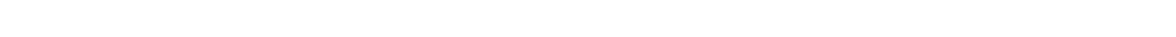 Abono530VII.1.2.9 Registro del presupuesto pagado.Documento Fuente del Asiento: Documento de pago emitido por la tesorería correspondiente(Cheque, transferencia bancaria, efectivo).VII.2      Registros de orden contablesVII.2.1  Registro de Avales, Fianzas y GarantíasVII.2.1.1 Registro de autorización de avales.Documento Fuente del Asiento: Suscripción del aval por parte de autoridad competente.VII.2.1.2 Registro de cancelación parcial o total de la deuda por parte del deudor avalado. Documento Fuente del Asiento: Información del deudor principal o del acreedor.VII.2.1.3 Registro de garantías recibidas por deudas a cobrar por parte del gobierno. Documento Fuente del Asiento: Suscripción de la garantía por parte del deudor al Gobierno.VII.2.1.4 Registro del cumplimiento de las obligaciones por parte del deudor al gobierno. Documento Fuente del Asiento: Información del deudor principal.VII.2.1.5 Registro de las fianzas para garantizar el cumplimiento de adquisiciones inmuebles y muebles.Documento Fuente del Asiento: Información del deudor principal.531VII.2.1.6 Registro del cumplimiento del gobierno con las obligaciones que dieron origen a las fianzas.Documento Fuente del Asiento: Información del cumplimiento de las obligaciones.VII.2.2  Registro de ValoresVII.2.2.1 Registro de valores en custodia.Documento/Fuente del Asiento: Oficio de autorización de recepción de valores.VII.2.2.2 Registro de la cancelación de los valores en custodia. Documento/Fuente del Asiento: Oficio de liberación de valores en custodia.VII.2.2.3 Registro de instrumentos prestados a formadores de mercado. Documento/Fuente del Asiento: Oficio de autorización de instrumentos de crédito.VII.2.2.4 Registro de la cancelación de los instrumentos prestados a formadores de mercado.Documento/Fuente del Asiento: Oficio de liberación de instrumentos de crédito.VII.2.2.5 Registro de instrumentos recibidos de formadores de mercado.532VII.2.2.6 Registro de la cancelación de los instrumentos recibidos de formadores de mercado. Documento/Fuente del Asiento: Oficio de liberación de instrumentos de crédito.VII.2.3  Registro de la Emisión de ObligacionesVII.2.3.1 Registro de la emisión de títulos de deuda pública. Documento Fuente del Asiento: Oficio de Autorización.VII.2.3.2 Registro de la colocación de títulos de deuda pública.Documento Fuente del Asiento: Liquidación del Agente Financiero o documento equivalente (por el Valor Nominal del total colocado en pesos o en la moneda de origen al tipo de cambio del  momento de la colocación).VII.2.4  Registro de las operaciones de financiamiento a través de préstamos de losOFIS y bilateralesVII.2.4.1 Registro a la firma de contratos.533VII.2.4.2 Registro del pago de los préstamos otorgados.Documento Fuente del Asiento: Informe Bancario.VII.2.5  Registro de JuiciosVII.2.5.1 Registro de los juicios en contra del Gobierno, en proceso. Documento Fuente del Asiento: Informe de Jurídico.VII.2.5.2 Registro de los juicios que derivaron en sentencias judiciales.Documento Fuente del Asiento: Informe de Jurídico.VII.2.6  Registro de Inversión PúblicaVII.2.6.1 Registro de las inversiones públicas contratadas. Documento/Fuente del Asiento:534VII.2.6.2 Registro de la cancelación de las inversiones públicas contratadas. Documento/Fuente del Asiento:VII.2.7  Registro de Bienes en Concesión o en ComodatoVII.2.7.1 Registro de los bienes recibidos por el ente público por parte del concesionario. Documento/Fuente del Asiento: Contrato de concesión.VII.2.7.2 Registro de los bienes entregados por el ente público al  concesionario por la conclusión del contrato.Documento/Fuente del Asiento: Contrato de concesión.VII.2.7.3 Registro de los Bienes recibidos por el ente público por parte del comodante. Documento Fuente del Asiento: Contrato de comodato.VII.2.7.4 Registro de los bienes entregados por el ente público al comodante por la conclusión del contrato.Documento Fuente del Asiento: Contrato de comodato.535VIII.1.1 Cierre de Cuentas de Ingresos y GastosVIII.1.1.1Traspaso al cierre del ejercicio del saldo de Ingresos. Documento Fuente del Asiento: Póliza de diario536537VIII.1.1.2Traspaso al cierre del ejercicio del saldo de Gastos. Documento Fuente del Asiento: Póliza de diario538539540VIII.1.1.3  Registro del ahorro en la Hacienda Pública/Patrimonio. Documento Fuente del Asiento: Póliza de diario541VIII.1.1.4  Registro del desahorro en la Hacienda Pública/Patrimonio. Documento Fuente del Asiento: Póliza de diarioVIII.1.2 Cierre de cuentas PatrimonialesDocumento Fuente del Asiento: Póliza de diarioVIII.1.3 Cierre de cuentas PresupuestariasVIII.1.3.1Ley de Ingresos devengada no recaudada. Documento Fuente del Asiento: Póliza de diarioVIII.1.3.2  Ley de Ingresos por Ejecutar no devengada. Documento Fuente del Asiento: Póliza de diarioVIII.1.3.3  Traspaso al cierre del ejercicio de las modificaciones negativas a la Ley de Ingresos. Documento Fuente del Asiento: Póliza de diario.VIII.1.3.4  Traspaso al cierre del ejercicio de las modificaciones positivas a la Ley de Ingresos. Documento Fuente del Asiento: Póliza de diario.CargoAbono542VIII.1.3.5  Presupuesto de Egresos Comprometido no devengado. Documento Fuente del Asiento: Póliza de diarioVIII.1.3.6  Traspaso al cierre del ejercicio de las modificaciones negativas al  Presupuesto aprobado.Documento Fuente del Asiento: Adecuación presupuestaria.VIII.1.3.7  Traspaso al cierre del ejercicio de las modificaciones positivas al  Presupuesto aprobado.Documento Fuente del Asiento: Adecuación presupuestaria.VIII.1.3.8  Presupuesto de Egresos por ejercer no comprometido. Documento Fuente del Asiento: Póliza de diarioVIII.1.3.9  Asiento Final de los gastos durante el ejercicio –Determinación de Adeudos deEjercicios Fiscales Anteriores- Documento Fuente del Asiento: Póliza de diarioVIII.1.3.10     Asiento Final de acuerdo con la Ley de Presupuesto (Superávit Financiero).Documento Fuente del Asiento:543VIII.1.3.11     Asiento Final de acuerdo con la Ley de Presupuesto (Déficit Financiero). Documento Fuente del Asiento:VIII.1.3.12     Cierre del Ejercicio con Superávit. Documento Fuente del Asiento:VIII.1.3.13     Cierre del Ejercicio con Déficit. Documento Fuente del Asiento:544Capítulo VI Guías ContabilizadorasÍndiceI. ASIENTO DE APERTURA545546547II.1.1 IMPUESTOS548549550II.1.1 IMPUESTOS551552II.1.1 IMPUESTOS553554II.1.1 IMPUESTOS555556557II.1.1 IMPUESTOS558559II.1.1 IMPUESTOS560561562II.1.1 IMPUESTOS563564II.1.1 IMPUESTOS565566567II.1.2 CUOTAS Y APORTACIONES DE SEGURIDAD SOCIAL5684	Por    el    devengado   por concepto de cuotas y aportaciones de  seguridadsocial determinables. ↭Documento emitido por la autoridad competente.Frecuent e1.1.2.4Ingreso s por Recuper ar a Corto PlazoSeguro Social o4.1.2.3Cuotas de Ahorro para el Retiroo4.1.2.4Accesor ios de Cuotas yAportaci ones de Segurid adSocial4.1.2.9Otras Cuotas yAportaciones para la Segurid ad Social4.1.2.1Aportaci ones para Fondos de Viviend ao4.1.2.2Cuotas para el Seguro Socialo4.1.2.3s Deveng ada8.1.2Ley de Ingreso s por Ejecutars Recaud ada8.1.4Ley de Ingreso s Deveng ada569II.1.2 CUOTAS Y APORTACIONES DE SEGURIDAD SOCIAL570seguridad                 socialdeterminables recaudadas en caja.estado    decuenta bancario./Tesorer ía7	Por    el    devengado     y Formato de    Frecuent   1.1.2.4    4.1.2.1     8.1.2       8.1.4 recaudado   por   concepto pago                   e        Ingreso   Aportaci   Ley de     Ley de de cuotas y aportaciones    autorizado,                      s por       ones     Ingreso   Ingresode seguridad social auto      recibo                            Recupe     para       s por          sdeterminables. ↭                     oficial,estado    decuenta bancario.rar a Corto PlazoFondos de Vivienda o4.1.2.2Cuotas para el Seguro Socialo4.1.2.3Cuotas de Ahorro para el Retiroo4.1.2.4Accesori os de Cuotas y Aportaci ones de Segurid adSocialo4.1.2.9Otras Cuotas yAporta-ciones para la Segurid adSocialEjecutar   Deveng ada571572rios de Cuotas y Aportac ionesde Segurid ad Socialo4.1.2.9Otras Cuotas yAporta-ciones para la Segurid ad Social2.1.1.8Devoluc iones de laLey de Ingreso s por Pagar a CortoPlazo1.1.1.2Bancos/ Tesorerí a8.1.5Ley de Ingreso s Recaud ada8.1.4Ley de Ingreso s Deveng adaII.1.2 CUOTAS Y APORTACIONES DE SEGURIDAD SOCIAL573574575aportaciones de seguridad social recaudadas en caja.estado    de cuentabancario.TesoreríaII.1.2 CUOTAS Y APORTACIONES DE SEGURIDAD SOCIAL576577y dación en pagoII.1.2 CUOTAS Y APORTACIONES DE SEGURIDAD SOCIAL578II.1.3 CONTRIBUCIONES DE MEJORAS579580581II.1.3 CONTRIBUCIONES DE MEJORAS582583584II.1.3 CONTRIBUCIONES DE MEJORAS585586II.1.4 DERECHOS587588589II.1.4 DERECHOS590591592II.1.4 DERECHOS593594595II.1.4 DERECHOS596597II.1.4 DERECHOS598599600II.1.4 DERECHOS601602603II.1.5 PRODUCTOS604605606II.1.5 PRODUCTOS607608II.1.5 PRODUCTOS609610611II.1.5 PRODUCTOS612613614II.1.6 APROVECHAMIENTOS615616II.1.6 APROVECHAMIENTOS617618619II.1.6 APROVECHAMIENTOS620621622II.1.6 APROVECHAMIENTOS623624II.1.6 APROVECHAMIENTOS625626627II.1.7 VENTA DE BIENES Y PRESTACIÓN DE SERVICIOS628629630631II.1.8 PARTICIPACIONES, APORTACIONES, TRANSFERENCIAS, ASIGNACIONES, SUBSIDIOS Y OTRASAYUDAS632633634II.1.8 PARTICIPACIONES, APORTACIONES, TRANSFERENCIAS, ASIGNACIONES, SUBSIDIOS Y OTRASAYUDAS635636II.1.8 PARTICIPACIONES, APORTACIONES, TRANSFERENCIAS, ASIGNACIONES, SUBSIDIOS Y OTRASAYUDAS637638II.2.1 VENTA DE BIENES INMUEBLES, MUEBLES E INTANGIBLES639640II.2.1 VENTA DE BIENES INMUEBLES, MUEBLES E INTANGIBLES641642III.1.1 SERVICIOS PERSONALES643644645III.1.2 MATERIALES Y SUMINISTROS646647III.1.2 MATERIALES Y SUMINISTROS648649650III.1.2 MATERIALES Y SUMINISTROS651652653III.1.2 MATERIALES Y SUMINISTROS654655III.1.2 MATERIALES Y SUMINISTROS656657III.1.3 SERVICIOS GENERALES658659III.1.4 TRANSFERENCIAS, ASIGNACIONES, SUBSIDIOS Y OTRAS AYUDAS660661662III.1.4 TRANSFERENCIAS, ASIGNACIONES, SUBSIDIOS Y OTRAS AYUDAS663664III.1.4 TRANSFERENCIAS, ASIGNACIONES, SUBSIDIOS Y OTRAS AYUDAS665666667III.1.5 PARTICIPACIONES Y APORTACIONES668669III.1.6 INTERESES, COMISIONES Y OTROS GASTOS DE LA DEUDA PÚBLICA670671672III.2.1 COMPRA DE BIENES673Reconocimiento posterior a la compraa bancaria.                      CortoPlazo4	Por el incremento del valor de   los   bienes   derivado de	laactualización                por revaluación.Adición DOF 22-12-20145	Por el decremento del valor de   los   bienes   derivado de	laactualización                porrevaluación.Adición DOF 22-12-20146	Por   la   baja   de   bienes derivado por pérdida, obsolescencia, deterioro, extravío, robo  o  siniestro, entre otros.Adición DOF 22-12-2014Evidencia documental del      valor actualizadoEvidencia documental del      valor actualizadoEvidencia documental de la bajaEventual    1.2.3.1Terren oso1.2.3.2Viviend aso1.2.3.3Edificio s no Habitac ionaleso1.2.3.4Infraes tru- turaEventual    3.2.3.1Revalú o de Bienes Inmue blesEventual    5.5.1.8Dismin ución de Bienes por3.2.3.1Revalúo de Bienes Inmuebl es1.2.3.1Terreno so1.2.3.2Vivienda so1.2.3.3Edificios no Habitaci onaleso1.2.3.4Infraest ru-tura1.2.3.1Terreno so674pérdida, obsoles cenciay deterio ro1.2.3.2Vivienda soIII.2.1 COMPRA DE BIENES675676III.2.2 EJECUCIÓN DE OBRAS PÚBLICAS EN BIENES DE DOMINIO PÚBLICO677678III.2.2 EJECUCIÓN DE OBRAS PÚBLICAS EN BIENES DE DOMINIO PÚBLICO679680681III.2.2 EJECUCIÓN DE OBRAS PÚBLICAS EN BIENES DE DOMINIO PÚBLICO682683684685III.2.2 EJECUCIÓN DE OBRAS PÚBLICAS EN BIENES DE DOMINIO PÚBLICO686687III.2.2 EJECUCIÓN DE OBRAS PÚBLICAS EN BIENES DE DOMINIO PÚBLICO688689690III.2.2 EJECUCIÓN DE OBRAS PÚBLICAS EN BIENES DE DOMINIO PÚBLICO691692693III.2.2 EJECUCIÓN DE OBRAS PÚBLICAS EN BIENES DE DOMINIO PÚBLICO694695696los recursos del mismo ejercicio.Adición DOF 22-12-2014Por el registro de la obra pública no capitalizable, al concluir la obra por el importe  correspondiente a los recursos de ejercicios anteriores.Adición DOF 22-12-2014Bienes no Capitali za-ble3.2.2Resulta do de Ejercici os Anteriores1.2.3.5Constru c-ciones en Proceso en Bienes de Dominio PúblicoNOTASe complementa con la guía V.2.3. Anticipos a Contratistas   por   ObraPública.III.2.3 EJECUCIÓN DE OBRAS PÚBLICAS EN BIENES PROPIOS697698699III.2.3 EJECUCIÓN DE OBRAS PÚBLICAS EN BIENES PROPIOS700701702III.2.3 EJECUCIÓN DE OBRAS PÚBLICAS EN BIENES PROPIOS703704III.2.3 EJECUCIÓN DE OBRAS PÚBLICAS EN BIENES PROPIOS705706707III.2.3 EJECUCIÓN DE OBRAS PÚBLICAS EN BIENES PROPIOS708709710III.2.3 EJECUCIÓN DE OBRAS PÚBLICAS EN BIENES PROPIOS711712713III.2.3 EJECUCIÓN DE OBRAS PÚBLICAS EN BIENES PROPIOS714715716III.2.3 EJECUCIÓN DE OBRAS PÚBLICAS EN BIENES PROPIOS717718III.2.3 EJECUCIÓN DE OBRAS PÚBLICAS EN BIENES PROPIOS719720IV.2.1 ARRENDAMIENTO FINANCIERO721722723IV.2.1 ARRENDAMIENTO FINANCIERO724725IV.2.1 ARRENDAMIENTO FINANCIERO726727728IV.2.1 ARRENDAMIENTO FINANCIERO729730731V.1.1 FONDOS DE TERCEROS, BIENES Y VALORES EN GARANTÍA732733V.1.1 FONDOS DE TERCEROS, BIENES Y VALORES EN GARANTÍA734735736V.1.1 FONDOS DE TERCEROS, BIENES Y VALORES EN GARANTÍA737738739V.1.2 DEUDORES DIVERSOS740741V.1.3 ALMACÉN E INVENTARIOS742743744V.1.3 ALMACÉN E INVENTARIOS745746747V.1.4 BIENES EN CONCESIÓN748749V.1.5 BIENES EN COMODATO750V.1.6 VENTA DE BIENES PROVENIENTES DE ADJUDICACIONES, DECOMISOS Y DACIÓN EN PAGO751752V.1.7 DIFERENCIAS CAMBIARIAS EN MONEDA EXTRANJERA Y TÍTULOS753754V.1.7 DIFERENCIAS CAMBIARIAS EN MONEDA EXTRANJERA Y TÍTULOS755756V.1.8 FONDO ROTATORIO O REVOLVENTE757758V.1.8 FONDO ROTATORIO O REVOLVENTE75956760V.1.9 OTROS GASTOS761762V.2.1 ANTICIPOS DE PARTICIPACIONES763764V.2.2 ANTICIPOS A PROVEEDORES765766767V.2.2 ANTICIPOS A PROVEEDORES768769V.2.2 ANTICIPOS A PROVEEDORES770771772V.2.2 ANTICIPOS A PROVEEDORES773774775V.2.2 ANTICIPOS A PROVEEDORES776777V.2.2 Anticipos A Proveedores778779780V.2.2 ANTICIPOS A PROVEEDORES781782V.2.2 ANTICIPOS A PROVEEDORES783784785V.2.2 ANTICIPOS A PROVEEDORES786787788V.2.2 ANTICIPOS A PROVEEDORES789790V.2.2 ANTICIPOS A PROVEEDORES791792793V.2.2 ANTICIPOS A PROVEEDORES794795796797798799800V.2.2 ANTICIPOS A PROVEEDORES801802V.2.3 ANTICIPOS A CONTRATISTAS POR OBRA PÚBLICA803804805V.2.3 ANTICIPOS A CONTRATISTAS POR OBRA PÚBLICA806807808V.2.3 ANTICIPOS A CONTRATISTAS POR OBRA PÚBLICA809810811V.2.3 ANTICIPOS A CONTRATISTAS POR OBRA PÚBLICA812813V.2.3 ANTICIPOS A CONTRATISTAS POR OBRA PÚBLICA814234815816V.2.3 ANTICIPOS A CONTRATISTAS POR OBRA PÚBLICA817818819V.2.3 ANTICIPOS A CONTRATISTAS POR OBRA PÚBLICA820821822V.2.3 ANTICIPOS A CONTRATISTAS POR OBRA PÚBLICA823824V.2.4 INVERSIONES825826V.2.4 INVERSIONES827828VI.1 OPERACIONES DE FINANCIAMIENTO829830831VI.1 OPERACIONES DE FINANCIAMIENTO832833VI.1 OPERACIONES DE FINANCIAMIENTO834835836VI.1 OPERACIONES DE FINANCIAMIENTO837838VI.2 PRÉSTAMOS OTORGADOS839840VI.2 PRÉSTAMOS OTORGADOS841842843VI.3 EJECUCIÓN DE AVALES Y GARANTÍAS844845VI.5 INVERSIONES FINANCIERAS846847848VI.5 INVERSIONES FINANCIERAS849850VII.2.1 AVALES, FIANZAS Y GARANTÍAS851852VII.2.2 VALORES853854855VII.2.5 JUICIOS856VIII.1.1 CIERRE DE CUENTAS DE INGRESOS Y GASTOS857858859VIII.1.1 CIERRE DE CUENTAS DE INGRESOS Y GASTOS860861862VIII.1.1 CIERRE DE CUENTAS DE INGRESOS Y GASTOS863864865VIII.1.1 CIERRE DE CUENTAS DE INGRESOS Y GASTOS866867VIII.1.1 CIERRE DE CUENTAS DE INGRESOS Y GASTOS868869870VIII.1.1 CIERRE DE CUENTAS DE INGRESOS Y GASTOS871872873VIII.1.1 CIERRE DE CUENTAS DE INGRESOS Y GASTOS874875876VIII.1.1 CIERRE DE CUENTAS DE INGRESOS Y GASTOS877878879VIII.1.1 CIERRE DE CUENTAS DE INGRESOS Y GASTOS880881VIII.1.2 CIERRE DE CUENTAS PATRIMONIALES882883VIII.1.3 CIERRE DE CUENTAS PRESUPUESTARIAS884885886887Capítulo VII 	NORMAS Y METODOLOGÍA PARA LA EMISIÓN DE INFORMACIÓN FINANCIERA Y ESTRUCTURA DE LOS ESTADOS FINANCIEROS BÁSICOS DEL ENTE PÚBLICO Y CARACTERÍSTICAS DE SUS NOTASESTADO DE SITUACIÓN FINANCIERAFINALIDADSu finalidad es mostrar información relativa a los recursos y obligaciones de un ente público, a una fecha determinada. Se estructura en Activos, Pasivos y  Hacienda  Pública/Patrimonio.  Los  activos están ordenados de acuerdo con su disponibilidad en circulantes y no circulantes   revelando sus restricciones y, los pasivos, por su exigibilidad igualmente en circulantes  y no circulantes,  de  esta manera se revelan las restricciones a las que el ente público está sujeto, así como sus riesgos financieros.La estructura de este estado contable se presenta de acuerdo con un formato y un criterio estándar, apta para realizar un análisis comparativo de la información en uno o más períodos del mismo ente, con el objeto de mostrar los cambios ocurridos en la posición financiera del mismo y facilitar su análisis, apoyando la toma de decisiones y las funciones de fiscalización.888CUERPO DEL FORMATORUBROS CONTABLES: Muestra el nombre de los rubros de balance, agrupándolos en Activo, Pasivo y Hacienda Pública/Patrimonio.PERÍODO ACTUAL (20XN): Muestra el saldo de cada uno de los rubros al período actual.PERÍODO ANTERIOR (20XN-1): Muestra el saldo de cada uno de los rubros del período anterior.889B) ESTADO DE ACTIVIDADESFINALIDADSu finalidad es informar el monto del cambio total en la Hacienda Pública/Patrimonio generado(a) durante un período y proporcionar información relevante sobre el resultado de las transacciones y otros eventos relacionados con la operación del ente público que afectan o modifican su patrimonio. Muestra una relación resumida de los ingresos y los  gastos  y  otras  pérdidas del ente durante un período determinado, cuya diferencia positiva o negativa determina el ahorro o desahorro (resultado) del ejercicio. Asimismo, su estructura presenta información correspondiente al período actual y al inmediato anterior con el objetivo  de mostrar las variaciones  en los saldos de las cuentas que integran la estructura del mismo y facilitar su análisis.Dado que los efectos de las diferentes actividades, transacciones y otros sucesos del ente público,difieren en frecuencia y potencial de ingresos o gastos que generan, la revelación de información sobre los componentes del resultado, ayuda a los usuarios y analistas a comprender mejor al mismo, así como a realizar proyecciones a futuro sobre su comportamiento económico esperado. En este sentido, coadyuva también en la evaluación del  desempeño de la  gestión del ente público y en consecuencia a tener más elementos para poder tomar decisiones económicas.La información que muestra este estado contable está estrechamente vinculada con los Ingresos yGastos en el momento contable del devengado.CUERPO DEL FORMATORUBROS CONTABLES: Muestra el nombre de los rubros utilizados en el estado contable, agrupándolos en Ingresos y Otros Beneficios y Gastos y Otras Pérdidas.PERÍODO ACTUAL (20XN): Muestra el saldo de cada uno de los rubros al período actual.PERÍODO ANTERIOR (20XN-1): Muestra el saldo de cada uno de los rubros del período anterior.890891ESTADO DE VARIACIÓN EN LA HACIENDA PÚBLICAFINALIDADSu finalidad es mostrar los cambios que sufrieron los distintos elementos que componen la Hacienda Pública de un ente público, entre el inicio y el final del período, así como eexplicar y analizar cada una de ellas. De su análisis se pueden detectar las situaciones negativas y positivas acontecidas durante el ejercicio que pueden servir de base para tomar   decisiones   correctivas,   o   para aprovechar oportunidades y fortalezas detectadas del comportamiento de la Hacienda Pública.Para elaborar el Estado de Variación en la Hacienda Pública se utiliza el Estado de Actividades y el Estado de Situación Financiera, con corte en dos fechas, de modo que se puede determinar la respectiva variación. Este Estado debe abarcar las variaciones entre las fechas de inicio y cierre del período, aunque para efectos de análisis puede trabajarse con un lapso mayor.Dicho Estado debe ser analizado en conjunto con sus notas particulares, con el fin de obtenerinformación relevante sobre el mismo que no surge de su estructura.CUERPO DEL FORMATORUBROS CONTABLES: Muestra el nombre de las cuentas que se utilizaron en el Estado, se agrupan básicamente en:  Hacienda Pública/Patrimonio   Contribuido(a)    y    Hacienda    Pública/PatrimonioGenerado(a).892ESTADO DE CAMBIOS EN LA SITUACIÓN FINANCIERAFINALIDADSu finalidad es proveer de información sobre los orígenes y aplicaciones de los recursos del ente público.CUERPO DEL FORMATOORIGEN: Muestra la variación negativa de los rubros de activo y la variación positiva de los rubros de pasivo y patrimonio por la obtención o disposición de los recursos y obligaciones durante el ejercicio, del período actual (20XN) respecto al período anterior (20XN-1).APLICACIÓN: Muestra la variación positiva de los rubros de activo y la variación negativa de los rubros de pasivo y patrimonio por la obtención o disposición de los recursos y obligaciones durante el ejercicio, del período actual (20XN) respecto al período anterior (20XN-1).RUBROS  CONTABLES:  Muestra  el  nombre  de  los  rubros  del  Estado  de  Situación  Financiera,agrupándolos en la forma siguiente: Activo, Pasivo y Hacienda Pública/Patrimonio.893894E) ESTADO DE FLUJOS DE EFECTIVOFINALIDADSu finalidad es proveer de información sobre los flujos de efectivo del ente público identificando las fuentes de entradas y salidas de recursos, clasificadas por actividades  de  operación,  de  inversión y de financiamiento.Proporciona una base para evaluar la capacidad del ente para generar efectivo y equivalentes deefectivo, así como su capacidad para utilizar los flujos derivados de ellos.CUERPO DEL FORMATOPERÍODO ACTUAL (20XN): Muestra el saldo de cada una de las cuentas al período actual.PERÍODO ANTERIOR (20XN-1): Muestra el saldo de cada una de las cuentas del período anterior.895Municipio  de  Othón P. Blanco.Estado de Flujos de EfectivoDel 2014 al 201520152014Flujos de Efectivo de las Actividades de OperaciónImpuestosCuotas y Aportaciones de Seguridad SocialContribuciones de mejorasDerechosProductos de Tipo Corriente Aprovecham ientos de Tipo Corriente Ingres os por Venta de Bienes y ServiciosIngres os no Com prendidos en las  Fracciones  de la Ley de Ingres os Caus ados en Ejercicios Fiscales Anteriores Pendientes de Liquidación o PagoParticipaciones y AportacionesTrans ferencias , Asignaciones y Subs idios y Otras AyudasOtros Orígenes de OperaciónServicios Pers onales Materiales y Sum inistros Servicios GeneralesTrans ferencias Internas y Asignaciones al Sector PúblicoTrans ferencias al resto del Sector PúblicoSubs idios y SubvencionesAyudas SocialesPens iones y JubilacionesTrans ferencias a Fideicom isos, Mandatos y Contratos AnálogosTrans ferencias a la Seguridad SocialDonativosTrans ferencias al Exterior Participaciones AportacionesConveniosOtras Aplicaciones de OperaciónFlujos Netos de Efectivo por Actividades de OperaciónFlujos de Efectivo de las Actividades de InversiónBienes Inm uebles , Infraes tructura y Cons trucciones en Proces o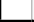 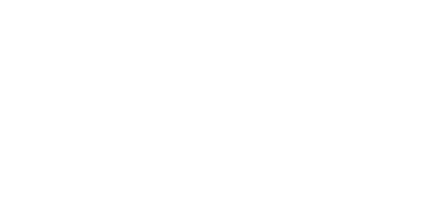 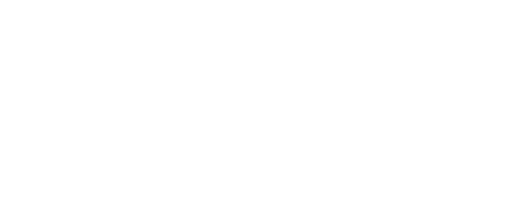 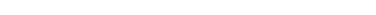 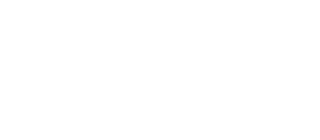 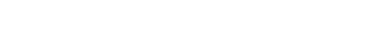 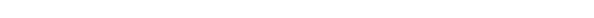 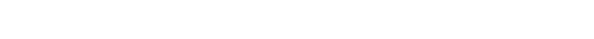 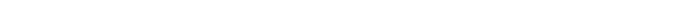 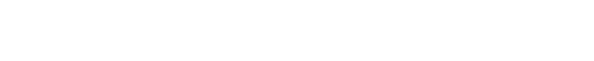 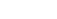 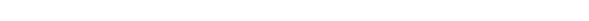 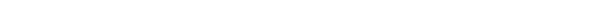 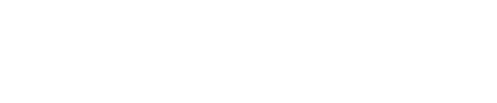 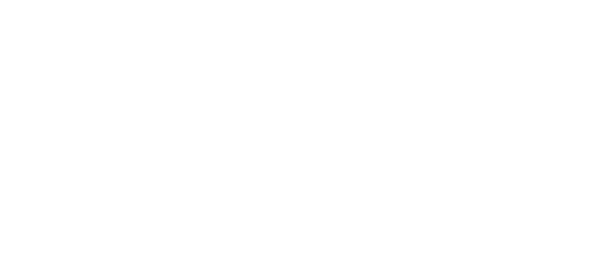 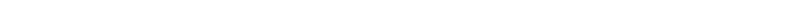 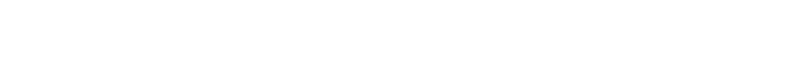 Bienes MueblesOtros Orígenes de Invers iónBienes Inm uebles , Infraes tructura y Cons trucciones en Proces oBienes MueblesOtras Aplicaciones de Invers iónFlujos Netos de Efectivo por Actividades de InversiónFlujo de Efectivo de las Actividades de FinanciamientoEndeudam iento NetoInternoExternoOtros Orígenes de Financiam ientoServicios de la DeudaInternoExternoOtras Aplicaciones de Financiam ientoFlujos netos de Efectivo por Actividades de FinanciamientoIncremento/Disminución Neta en el Efectivo y Equivalentes al EfectivoEfectivo  y Equivalentes al Efectivo  al Inicio del EjercicioEfectivo  y Equivalentes al Efectivo  al Final del EjercicioPRESIDENTE MUNICIPALTESORERO MUNICIPALSINDICO MUNICIPALREGIDOR DE HACIENDA896F) ESTADO ANALÍTICO DEL ACTIVOFINALIDADSu finalidad es mostrar el comportamiento de los fondos, valores, derechos y bienes debidamente identificados y cuantificados en términos monetarios, que dispone el ente público para realizar sus actividades, entre el inicio y el fin del período.La finalidad del Estado Analítico del Activo es suministrar información de los movimientos de losactivos controlados por el ente público durante un período determinado para que los distintos usuarios tomen decisiones económicas fundamentadas.CUERPO DEL FORMATOSALDO INICIAL: Es igual al saldo final del período inmediato anterior.CARGOS DEL PERÍODO: Representa el monto total de los cargos que se hicieron en el período. ABONOS DEL PERÍODO: Representa el monto total de los abonos que se hicieron en el período. SALDO FINAL: Representa el resultado de restar los abonos del período a la suma del saldoinicial más los cargos del período.VARIACIÓN DEL PERÍODO: Representa el resultado de restar el saldo inicial al saldo final.G) ESTADO ANALÍTICO DE LA DEUDA Y OTROS PASIVOSFINALIDADSu finalidad es mostrar las obligaciones insolutas de los entes públicos, al inicio y fin de cada período, derivadas del endeudamiento interno y externo, realizado en el marco de la legislación897vigente, así como suministrar a los usuarios información analítica relevante sobre la variación de la deuda del ente público entre el inicio y el fin del período, ya sea que tenga su origen en  operaciones de crédito público (deuda pública) o en cualquier otro tipo de endeudamiento. A las operaciones de crédito público, se las muestra clasificadas según su plazo, en interna o externa, originadas en la colocación de títulos y valores o en contratos de préstamo y, en este último, según el país o institución acreedora. Finalmente el cuadro presenta la cuenta “Otros Pasivos” que de presentarse en forma agregada debe reflejar la suma de todo el endeudamiento restante del ente, es decir, el no originado en operaciones de crédito público.CUERPO DEL FORMATOMONEDA DE CONTRATACIÓN: Representa la divisa en la cual fue contratado el financiamiento.INSTITUCIÓN O PAÍS ACREEDOR: Representa el nombre del país o institución con la cual se contrató el financiamiento.SALDO INICIAL DEL PERÍODO: Representa el saldo final del período inmediato anterior.SALDO FINAL DEL PERÍODO: Representa el saldo final del período.898H) INFORME SOBRE PASIVOS CONTINGENTESTodos los entes públicos tendrán la obligación de presentar junto con sus estados contables periódicos un informe sobre sus pasivos contingentes.Un pasivo contingente es:a)  Una obligación posible, surgida a raíz de sucesos pasados, cuya existencia ha de ser confirmada sólo por la ocurrencia, o en su caso, por la no ocurrencia, de uno o más eventos inciertos en el futuro,que no están enteramente bajo el control de la entidad; o bien899b) Una obligación presente, surgida a raíz de sucesos pasados, que no se ha reconocido contablemente porque:(i) no es probable que la entidad tenga que satisfacerla, desprendiéndose de recursos que incorporen beneficios económicos; o bien(ii) el importe de la obligación no pueda ser medido con la suficiente fiabilidad.En otros términos, los pasivos contingentes son obligaciones que tienen su origen en hechos específicos e independientes del pasado que en el futuro pueden ocurrir o no y, de acuerdo con lo que acontezca, desaparecen o se convierten en pasivos reales por  ejemplo,  juicios,  garantías, avales, costos de planes de pensiones, jubilaciones, etc.I) NOTAS A LOS ESTADOS FINANCIEROSCon el propósito de dar cumplimiento a los artículos 46 y 49 de la Ley General de Contabilidad Gubernamental, los entes públicos deberán acompañar notas a los estados financieros cuyos rubros así lo requieran teniendo presente los postulados de revelación suficiente e importancia  relativa con  la finalidad, que la información sea de mayor utilidad para los usuarios.A continuación se presentan los tres tipos de notas que acompañan a los estados, a saber:a)   Notas de desglose;b)   Notas de memoria (cuentas de orden), y c)    Notas de gestión administrativa.a) NOTAS DE DESGLOSE I)    NOTAS AL ESTADO DE SITUACIÓN FINANCIERAActivoEfectivo y Equivalentes1.	Se informará acerca de los fondos con afectación específica, el tipo y monto de los mismos; de las inversiones financieras se revelará su tipo y monto, su clasificación en corto y largo plazo separando aquéllas que su vencimiento sea menor a 3 meses.Derechos a recibir Efectivo y Equivalentes y Bienes o Servicios a Recibir2.		Por tipo de contribución se informará el monto que se encuentre pendiente de cobro y por recuperar de hasta cinco ejercicios anteriores, asimismo se deberán considerar los montos sujetos a algún tipo de juicio con una antigüedad mayor a la señalada y la factibilidad de cobro.3.	Se elaborará, de manera agrupada, los derechos a recibir efectivo y equivalentes, y bienes o servicios a recibir, (excepto cuentas por cobrar de contribuciones o fideicomisos que se encuentran dentro de inversiones financieras, participaciones y aportaciones de capital) en una desagregación por su vencimiento en días a 90, 180, menor o igual a 365 y mayor a365. Adicionalmente, se informará de las características cualitativas relevantes que le afectena estas cuentas.Bienes Disponibles para su Transformación o Consumo (inventarios)4.		Se clasificarán como bienes disponibles para su transformación aquéllos que se encuentren dentro de la cuenta Inventarios. Esta nota aplica para aquellos entes públicos que realicen algún proceso de transformación y/o elaboración de bienes.En la nota se informará del sistema de costeo y método de valuación aplicada a los inventarios, así como la conveniencia de su aplicación dada la naturaleza de los mismos. Adicionalmente, serevelará el impacto en la información financiera por cambios en el método o sistema.9005.	De la cuenta Almacén se informará acerca del método de valuación, así como la conveniencia de su aplicación. Adicionalmente, se revelará el impacto en la información financiera por cambios en el método.Inversiones Financieras6.	De la cuenta Inversiones financieras, que considera los fideicomisos, se informará de éstos los recursos asignados por tipo y monto, y características significativas que  tengan  o  puedan tener alguna incidencia en las mismas.7.    Se informará de las inversiones financieras, los saldos de las participaciones y aportaciones decapital.Bienes Muebles, Inmuebles e Intangibles8.	Se informará de manera agrupada por cuenta, los rubros de Bienes Muebles e Inmuebles, el monto de la depreciación del ejercicio y la acumulada, el método de depreciación, tasas aplicadas y los criterios de aplicación de los mismos. Asimismo, se informará de las características significativas del estado en que se encuentren los activos.9.    Se informará de manera agrupada por cuenta, los rubros de activos intangibles y diferidos, sumonto y naturaleza, amortización del ejercicio, amortización acumulada, tasa y método aplicados.Estimaciones y Deterioros10.  Se informarán los criterios utilizados para la determinación de las estimaciones; por ejemplo: estimación de cuentas incobrables, estimación de inventarios, deterioro de activos biológicos y cualquier otra que aplique.Otros Activos11.  De las cuentas de otros activos se informará por tipo circulante o no circulante, los montos totales asociados y sus características cualitativas significativas que les impacten financieramente.Pasivo21.	Se elaborará una relación de las cuentas y documentos por pagar en una desagregación por su vencimiento en días a 90, 180, menor o igual a 365 y mayor a 365. Asimismo, se informará sobre la factibilidad del pago de dichos pasivos.2.		Se informará de manera agrupada los recursos localizados en Fondos de Bienes de  Terceros en Administración y/o en Garantía a corto y largo plazo, así como la naturaleza de dichos recursos y sus características cualitativas significativas que les afecten o pudieran afectarles financieramente.3.    Se informará de las cuentas de los pasivos diferidos y otros, su tipo, monto y naturaleza, asícomo las características significativas que les impacten o pudieran impactarles financieramente.II)  NOTAS AL ESTADO DE ACTIVIDADESIngresos de Gestión1.		De los rubros de impuestos, contribuciones de mejoras, derechos, productos, aprovechamientos, participaciones y aportaciones, y transferencias, subsidios, otras ayudas y asignaciones, se informarán los montos totales de cada clase (tercer nivel del Clasificador por Rubro de Ingresos), así como de cualquier característica significativa.2.	Se informará, de manera agrupada, el tipo, monto y naturaleza de la cuenta de otros ingresos, asimismo se informará de sus características significativas.2 Con respecto a la información de la deuda pública, ésta se incluye en el informe de deuda pública en la nota 11 “Información sobre la Deuda y el Reporte Analítico de la Deuda” de las notas de Gestión Administrativa.901Gastos y Otras Pérdidas:1. Explicar aquellas cuentas de gastos de funcionamiento, transferencias, subsidios y otras ayudas, participaciones y aportaciones, otros gastos y pérdidas extraordinarias, así como los ingresos y gastos extraordinarios, que en lo individual representen  el 10% o  más  del total de los gastos.III) NOTAS AL ESTADO DE VARIACIÓN EN LA HACIENDA PÚBLICA1.	Se informará de manera agrupada, acerca de las modificaciones al patrimonio contribuido por tipo, naturaleza y monto.2.		Se informará de manera agrupada, acerca del monto y procedencia de los recursos que modifican al patrimonio generado.IV) NOTAS AL ESTADO DE FLUJOS DE EFECTIVOEfectivo y equivalentes1.    El análisis de los saldos inicial y final que figuran en la última parte del Estado de Flujo deEfectivo en la cuenta de efectivo y equivalentes es como sigue:2.	Detallar las adquisiciones de bienes muebles e inmuebles con su monto global y,  en su  caso, el porcentaje de estas adquisiciones que fueron realizadas mediante subsidios  de capital del sector central. Adicionalmente, revelar el importe de los pagos que durante el período  se hicieron por la compra de los elementos citados.3.      Conciliación de los Flujos de Efectivo Netos de las Actividades de Operación y la cuenta deAhorro/Desahorro antes de Rubros Extraordinarios. A continuación se presenta un ejemplo de la elaboración de la conciliación.902Las cuentas que aparecen en el cuadro anterior no son exhaustivas y tienen como finalidad ejemplificar el formato que se sugiere para elaborar la nota.V) CONCILIACIÓN ENTRE LOS INGRESOS PRESUPUESTARIOS Y CONTABLES, ASÍ COMO ENTRE LOS EGRESOS PRESUPUESTARIOS Y LOS GASTOS CONTABLESLa conciliación se presentará atendiendo a lo dispuesto por el Acuerdo por el que se emite elformato de conciliación entre los ingresos presupuestarios y contables, así como entre los egresos presupuestarios y los gastos contables.b) NOTAS DE MEMORIA (CUENTAS DE ORDEN)Las cuentas de orden se utilizan para registrar movimientos de valores que no afecten o modifiquen el balance del ente contable, sin embargo, su incorporación en libros es necesaria con fines de recordatorio contable, de control y en general sobre los aspectos administrativos, o bien, para consignar sus derechos o responsabilidades contingentes que puedan, o no, presentarse en el futuro.Las cuentas que se manejan para efectos de estas Notas son las siguientes:Cuentas de Orden Contables y Presupuestarias:Contables:ValoresEmisión de obligaciones Avales y garantías JuiciosContratos para Inversión Mediante Proyectos para Prestación de Servicios (PPS) ySimilaresBienes concesionados o en comodatoPresupuestarias:Cuentas de ingresosCuentas de egresosSe informará, de manera agrupada, en las Notas a los Estados Financieros las cuentas de orden contables y cuentas de orden presupuestario:1.	Los valores en custodia de instrumentos prestados a formadores de mercado e instrumentos de crédito recibidos en garantía de los formadores de mercado u otros.2.    Por tipo de emisión de instrumento: monto, tasa y vencimiento.3.    Los contratos firmados de construcciones por tipo de contrato.c) NOTAS DE GESTIÓN ADMINISTRATIVA1.    IntroducciónLos Estados Financieros de los entes públicos, proveen de información financiera a los  principales usuarios de la misma, al Congreso y a los ciudadanos.El objetivo del presente documento es la revelación del contexto y de los aspectos económicos- financieros más relevantes que influyeron en las decisiones del período, y que deberán ser considerados en la elaboración de los estados financieros   para la mayor comprensión   de los mismos y sus particularidades.De esta manera, se informa y explica la respuesta del gobierno a las condiciones relacionadas con la información financiera de cada período de gestión; además,  de exponer  aquellas  políticas  que podrían afectar la toma de decisiones en períodos posteriores.2.    Panorama Económico y Financiero903Se informará sobre las principales condiciones económico- financieras bajo las cuales el ente público estuvo operando; y las cuales influyeron en la toma  de decisiones de la administración; tanto a nivel local como federal.3.    Autorización e HistoriaSe informará sobre:a)  Fecha de creación del ente.b)  Principales cambios en su estructura.4.    Organización y Objeto SocialSe informará sobre:a)  Objeto social.b)  Principal actividad. c)   Ejercicio fiscal.d)  Régimen jurídico.e)  Consideraciones fiscales del ente: revelar el tipo de contribuciones que esté obligado a pagar o retener.f)   Estructura organizacional básica.g)  Fideicomisos, mandatos y análogos de los cuales es fideicomitente o fideicomisario.5.    Bases de Preparación de los Estados FinancierosSe informará sobre:a)		Si se ha observado la normatividad emitida por el CONAC y las disposiciones legales aplicables.b)  La normatividad aplicada para el reconocimiento, valuación y revelación de  los  diferentes rubros de la información financiera, así como las  bases  de  medición  utilizadas para la elaboración de los estados financieros; por ejemplo: costo histórico, valor de realización, valor razonable, valor de recuperación o cualquier otro método empleado y los criterios de aplicación de los mismos.c)   Postulados básicos.d) Normatividad supletoria. En caso de emplear varios grupos de normatividades (normatividades supletorias), deberá realizar la justificación razonable correspondiente, su alineación con los PBCG y a las características cualitativas asociadas descritas en el MCCG (documentos publicados en el Diario Oficial de la Federación, agosto 2009).e)  Para las entidades que por primera vez estén implementando la base devengado de acuerdo a la Ley de Contabilidad, deberán:-    Revelar las nuevas políticas de  reconocimiento;-    Su plan de implementación;-	Revelar los cambios en las políticas, la clasificación y medición de las mismas, así como su impacto en la información financiera, y-	Presentar los últimos estados financieros con la normatividad anteriormente utilizada con las nuevas políticas para fines de comparación   en la transición   a la base devengado.6.    Políticas de Contabilidad SignificativasSe informará sobre:a)  Actualización: se informará del método utilizado para la actualización del valor de los activos, pasivos y Hacienda Pública/Patrimonio y las razones de dicha elección. Así como informar de la desconexión o reconexión inflacionaria.b)  Informar sobre la realización de operaciones en el extranjero y de sus efectos en lainformación financiera gubernamental.904c)   Método de valuación de la inversión en acciones de Compañías subsidiarias no consolidadas y asociadas.d)  Sistema y método de valuación de inventarios y costo de lo vendido.e)		Beneficios a empleados: revelar el cálculo de la reserva actuarial, valor presente de los ingresos esperados comparado con el valor presente de la estimación de gastos tanto de los beneficiarios actuales como futuros.f)   Provisiones: objetivo de su creación, monto y plazo. g)  Reservas: objetivo de su creación, monto y plazo.h)  Cambios en políticas contables y corrección de errores junto con la revelación de los efectos que se tendrá en la información financiera del ente público,  ya  sea  retrospectivos o prospectivos.i)	Reclasificaciones: se deben revelar todos aquellos movimientos entre cuentas  por efectos de cambios en los tipos de operaciones.j)   Depuración y cancelación de saldos.7.    Posición en Moneda Extranjera y Protección por Riesgo CambiarioSe informará sobre:a)  Activos en moneda extranjera. b)  Pasivos en moneda extranjera. c)   Posición en moneda extranjera. d)  Tipo de cambio.e)  Equivalente en moneda nacional.Lo anterior, por cada tipo de moneda extranjera que se encuentre en los rubros de activo y pasivo.Adicionalmente, se informará sobre los métodos de protección de riesgo por variaciones en el tipo de cambio.8. Reporte Analítico del ActivoDebe mostrar la siguiente información:a)  Vida útil o porcentajes de depreciación, deterioro o amortización utilizados en los diferentes tipos de activos.b)  Cambios en el porcentaje de depreciación o valor residual de los activos.c)   Importe de los gastos capitalizados en el ejercicio, tanto financieros como de investigación y desarrollo.d)  Riesgos por tipo de cambio o tipo de interés de las inversiones financieras. e)  Valor activado en el ejercicio de los bienes construidos por la entidad.f)	Otras circunstancias de carácter significativo que afecten el activo, tales como  bienes en garantía, señalados en embargos, litigios, títulos de inversiones entregados en garantías, baja significativa del valor de inversiones financieras, etc.g)  Desmantelamiento de Activos, procedimientos, implicaciones, efectos contables.h)  Administración de activos; planeación con el objetivo de que el ente los utilice de manera más efectiva.Adicionalmente, se deben incluir las explicaciones de las principales variaciones en el activo, en cuadros comparativos como sigue:a)  Inversiones en valores.b)  Patrimonio de Organismos descentralizados de Control Presupuestario Indirecto. c)   Inversiones en empresas de participación  mayoritaria.d)  Inversiones en empresas de participación minoritaria.e)		Patrimonio de organismos descentralizados de control presupuestario directo, según corresponda.9059.    Fideicomisos, Mandatos y AnálogosSe deberá informar:a)  Por ramo administrativo que los reporta.b)  Enlistar los de mayor monto de disponibilidad, relacionando aquéllos que conforman el80% de las disponibilidades.10. Reporte de la Recaudacióna)  Análisis del comportamiento de la recaudación correspondiente al ente público o cualquier tipo de ingreso, de forma separada los ingresos locales de los federales.b)  Proyección de la recaudación e ingresos en el mediano plazo.11. Información sobre la Deuda y el Reporte Analítico de la Deudaa)  Utilizar al menos los siguientes indicadores: deuda respecto al PIB y deuda respecto a la recaudación tomando, como mínimo, un período igual o menor a 5 años.b)  Información de manera agrupada por tipo de valor gubernamental o instrumento financiero en la que se consideren intereses, comisiones, tasa, perfil de vencimiento y otros gastos de la deuda.12. Calificaciones otorgadasInformar, tanto del ente público como cualquier transacción realizada, que haya sido sujeta a una calificación crediticia.13. Proceso de MejoraSe informará de:a)  Principales Políticas de control interno.b)  Medidas de desempeño financiero, metas y alcance.14. Información por SegmentosCuando se considere necesario se podrá revelar la información financiera de manera segmentada debido a la diversidad de las actividades y operaciones que realizan los entes públicos, ya que la misma proporciona información acerca de  las diferentes actividades operativas en las  cuales participa, de los productos o servicios que maneja,  de las diferentes  áreas  geográficas,  de los grupos homogéneos con el objetivo de entender el desempeño del ente, evaluar mejor los  riesgos y beneficios del mismo, y entenderlo como un todo y sus partes integrantes.Consecuentemente, esta información contribuye al análisis más preciso de la situación financiera, grados y fuentes de riesgo y crecimiento potencial de negocio.15. Eventos Posteriores al CierreEl ente público informará el efecto en sus estados financieros de aquellos hechos ocurridos en el período posterior al que informa, que proporcionan mayor evidencia sobre eventos que le afectan económicamente y que no se conocían a la fecha de cierre.16. Partes RelacionadasSe debe establecer por escrito que no existen partes relacionadas que pudieran ejercer influencia significativa sobre la toma de decisiones financieras y operativas.17. Responsabilidad Sobre la Presentación Razonable de la Información ContableLa Información Contable deberá estar firmada en cada página de la misma e incluir al final la siguiente leyenda: “Bajo protesta de decir verdad declaramos que los Estados Financieros y sus  notas, son razonablemente correctos y son responsabilidad del emisor”. Lo anterior,  no  será  aplicable para la información contable consolidada.III. ESTADOS E INFORMES PRESUPUESTARIOS906Los estados e informes presupuestarios que establece la Ley estarán conformados por los siguientes agregados:a)   Estado analítico de ingresos.b)    Estado analítico del ejercicio del Presupuesto de Egresos.a)   Estado Analítico de IngresosFinalidadSu finalidad es conocer en forma periódica y confiable el comportamiento de los ingresos públicos. Asimismo, muestran la distribución de los ingresos del ente público de acuerdo con los distintos grados de desagregación que presenta el Clasificador por Rubros de Ingresos y el avance que se registraen el devengado y recaudación de cada cuenta que forma parte de ellos a una fecha determinada.Teniendo en cuenta que, de acuerdo con lo dispuesto por el artículo 38 de la Ley General de Contabilidad Gubernamental y la norma ya emitida por el CONAC por la que se aprueba el “Clasificador por Rubros de Ingresos”, el registro de los ingresos de los entes públicos se efectuará en las cuentas establecidas por éste en las etapas que reflejen el estimado, modificado, devengado y recaudado de los mismos. A continuación, se presenta el Estado Analítico de Ingresos en su apertura mínima:Municipio de Othón P. Blanco. Estado  Analítico de Ingresos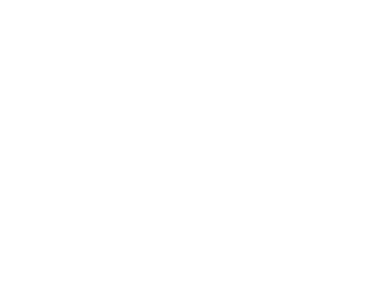 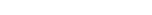 Al 31 de diciembre de 2015Cuotas y Aportaciones de Seguridad SocialContribuciones de MejorasDerechosProductos Corriente CapitalAprovecham ientos Corriente CapitalIngres os por Ventas de Bienes y ServiciosParticipaciones y AportacionesTrans ferencias , Asignaciones , Subs idios y Otras AyudasIngres os Derivados de Financiam ientosTotalIngresos excedentes¹907¹ Los ingres os excedentes se pres entan para efectos de cum plimiento de la Ley General de Contabilidad Gubernam ental y el im porte reflejado debe ser siempre mayor a cero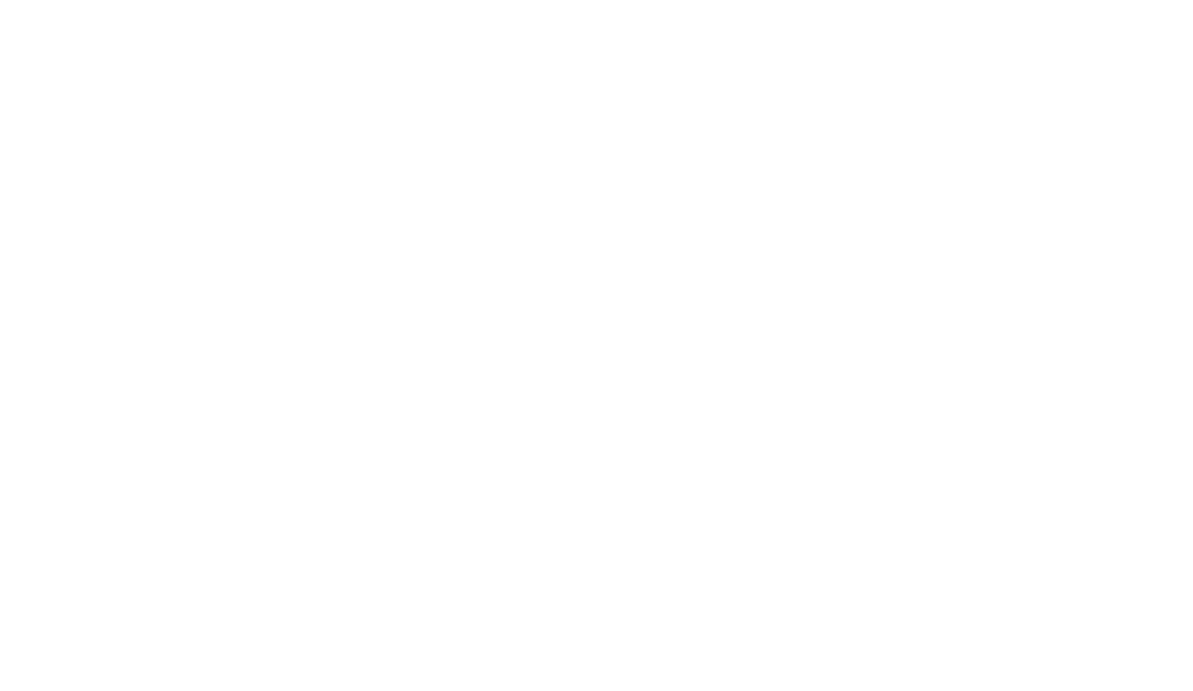 b)   Estado Analítico del Ejercicio del Presupuesto de EgresosFinalidadSu finalidad es realizar periódicamente el seguimiento del ejercicio de los egresos presupuestarios. Dichos Estados deben mostrar, a una fecha determinada del ejercicio del  Presupuesto de Egresos, los movimientos y la situación de cada cuenta de las distintas clasificaciones, de acuerdo con los diferentes grados de desagregación de las mismas que se requiera.Los estados e informes agregados, en general, tienen como propósito aportar información pertinente, clara, confiable y oportuna a los responsables de la gestión política y económica del  Estado para ser utilizada en la toma de decisiones gubernamentales en general y sobre finanzas públicas en particular, así como para ser utilizada por los analistas y la sociedad en general.La clasificación de la información presupuestaria a generar será al menos la siguiente:a)    Clasificación por Objeto del Gasto (Capítulo y Concepto). b)    Clasificación Económica (por Tipo de Gasto).c)    Clasificación Administrativa.d)    Clasificación Funcional (Finalidad y Función).908IV. ESTADOS E INFORMES PROGRAMÁTICOS909910911Municipio  de Othón P. Blanco.Estado Analítico del Ejercicio del Presupuesto de EgresosClasificación Funcional (Finalidad y Función) Al 31 de diciembre de 2015ConceptoEgresosAprobado1Ampliaciones/ (Reducciones)2EgresosModificado3 = (1 + 2 )EgresosDevengado4EgresosPagado5Subejercicio6 = ( 3 - 4 )Gobierno Legislación JusticiaCoordinación de la Política de GobiernoRelaciones ExterioresAsuntos Financieros y HacendariosSeguridad NacionalAsuntos de Orden Público y de Seguridad InteriorOtros Servicios GeneralesDesarrollo SocialProtección AmbientalVivienda y Servicios a la ComunidadSaludRecreación, Cultura y Otras Manifestaciones SocialesEducaciónProtección SocialOtros Asuntos SocialesDesarrollo EconómicoAsuntos Económicos, Comerciales y Laborales en GeneralAgropecuaria, Silvicultura, Pesca y CazaCombustibles y EnergíaMinería, Manufacturas y ConstrucciónTransporte Comunicaciones TurismoCiencia, Tecnología e InnovaciónOtras Industrias y Otros Asuntos EconómicosOtras no Clasificadas en Funciones AnterioresTransacciones de la Deuda Publica / Costo Financiero de la DeudaTransferencias, Participaciones y Aportaciones entre DiferentesNiveles y Ordenes de Gobierno Saneamiento del Sistema Financiero Adeudos de Ejercicios Fiscales AnterioresTotal del GastoPRESIDENTE MUNICIPAL                                TESORERO MUNICIPAL                                         SINDICO MUNICIPAL REGIDOR DE HACIENDA912913914ANEXO I 	 Matrices de Conversión 	ÍNDICEASPECTOS GENERALESLa matriz de conversión es una tabla de relaciones entre Plan de Cuentas y los Clasificadores por Objeto del Gasto, por Tipo de Gasto o el Clasificador por Rubro de Ingresos, permite que toda transacción registrada en los distintos momentos del ejercicio presupuestario, se transforme en un asiento de partida doble en la contabilidad general.En el caso de los Egresos, la matriz identifica la relación que existe entre cada partida genérica del Clasificador por Objeto de Gasto y el Clasificador por Tipo de Gasto, con las cuentas de cargo y abono del Plan de Cuentas.En el caso de los Ingresos, la matriz identifica la relación que existe entre cada Tipo del Clasificador por Rubro de Ingresos, pero como lo que se registra es un abono, permite identificar la cuenta de cargo.Esta matriz bien diseñada viabiliza y asegura la producción automática de asientos contables o asientos, libros y los diferentes tipos de estados presupuestarios, financieros y económicos.Para que los propósitos de la citada matriz  puedan  cumplirse,  entre los  Clasificadores  Presupuestarios (por Objeto del Gasto y Tipo de Gasto, y por Rubros de Ingresos, respectivamente) y la Lista de Cuentas de la Contabilidad debe existir una correspondencia que tiende a ser biunívoca. Es decir cada partida de objeto del gasto y del rubro de ingresos, en su mayor nivel de desagregación, se debe corresponder con una cuenta osubcuenta contable.DESCRIPCIÓN Y ESTRUCTURA DE DATOS DE MATRICESLa operatividad del Sistema de Contabilidad requiere la interacción de diversas matrices, todas ellas coherentes y sustentadas en similares criterios, a fin de  posibilitar  el  correcto  registro  presupuestario  y contable de la totalidad de las operaciones que se producen.Dado que no en todos los casos son relevantes o significativos los mismos elementos para determinar el impacto patrimonial de las transacciones, se diseñan tablas específicas que reúnen tipos de transacciones de similar naturaleza y características.En general, y en concordancia con lo ya expresado, las matrices de conversión del  Sistema de Contabilidad son los instrumentos que permiten generar automáticamente los asientos contables de partida  doble, en forma relacionado a la gestión. De esta manera, todos los eventos propios o derivados de la gestión, sean de índole presupuestaria, así como las modificaciones, ajustes y regularizaciones asociados a éstos, generan los registros presupuestarios y contables, al momento de verificarse el hecho.Las matrices de conversión se definen considerando aquellos elementos que determinan el impacto patrimonial de los eventos que se registran, determinando la vinculación  –en términos de cargos y abonos- con las cuentas contables pertinentes.Entre los principales elementos que se consideran para la definición de las matrices se incluyen: Clasificadores Presupuestarios de Ingresos por Rubros y por  Objeto  del  Gasto,  Clasificador  por  Tipo  de Gasto, Plan de Cuentas, el momento contable,  el evento  (el hecho,  proceso,  etc.) que se registra,  los medios de percepción y pago, entre otros.En ciertos casos se utilizan también tablas auxiliares o complementarias, que facilitan la relación entre ciertos elementos particulares con las matrices principales.De esta manera se recogen todos aquellos datos relativos a la gestión que permiten el adecuado registro de las transacciones, generando los asientos que reflejan el efecto patrimonial de  la  totalidad  de  las operaciones relativas a la gestión de los recursos.MODELOS DE LAS MATRICES DE CONVERSIÓNA continuación se presentan los modelos de las matrices de conversión:915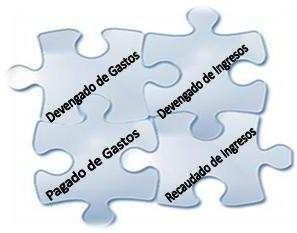 A.1 Matriz Devengado de GastoLa Matriz Devengado del Gastos relaciona las partidas del Clasificador por Objeto del Gasto y el Clasificador por Tipo de Gasto, con las cuentas de la contabilidad, el  objeto  del  gasto  y el  tipo  de  gasto definen la cuenta de cargo o abono del asiento, ya sea gasto o inversión.Si el gasto es de tipo corriente, la cuenta de cargo corresponde a Egresos (es decir, una “pérdida”  o costo). Si el tipo de gasto es inversión o capital, la cuenta de cargo será una cuenta de activo no circulante o inversiones, según sea el objeto del gasto; la cuenta de abono será una cuenta de pasivo,  reflejando  la obligación a pagar correspondiente.Sin embargo, existen situaciones en las que las partidas del gasto no permiten por sí solas determinar automática y directamente la cuenta de abono y donde además en necesario no perder información de utilidad para el usuario.Un ejemplo de lo anterior, es el caso del registro de gastos capitalizables en las construcciones en proceso en obras por administración donde para el registro presupuestario  de estos  gastos es necesario  identificar,  si las obras son en Bienes de Dominio Público o en Bienes de Dominio Privado y la partida genérica a la que corresponde afectar.Para el registro contable, además de lo anterior, en el caso de  los Bienes  de Dominio Público, es necesario conocer a que categoría de bienes corresponde afectar. Dicha información, se obtiene a partir de los Programas y Proyectos registrados en la “Cartera de Proyectos”  e incluidos  la “Clave”  de cada uno de ellos.Las mencionadas particularidades se señalan en la columna “Datos Complementarios”.A.2 MATRIZ DE PAGADO DE GASTOS916La Matriz Pagado de Egresos relaciona el medio de pago, con las cuentas del Plan de Cuentas, la cuenta del debe será la cuenta del haber del asiento del devengado  de egresos, la cuenta  del haber está definida  por  el medio de pago:Si es efectivo la cuenta será Caja.Si se trata de pago por Bancos, mediante cheque o transferencia bancaria, la cuenta surgirá de relacionar el medio de pago con la moneda.B.1 MATRIZ INGRESOS DEVENGADOSLa matriz de Ingresos Devengados relaciona el Clasificador por Rubros de Ingresos el plan de cuentas, el código del tipo de Ingresos determina la cuenta contable de abono; en los casos en que no sea  posible determinar la cuenta de abono a través del tipo de Ingreso, como  es  el  caso  de  Productos  y Aprovechamientos de tipo corriente, deberá abrirse éste en clases que puedan ser relacionadas unívocamente con las cuentas contables asociadas al mismo.Con respecto a las cuentas de cargo las mismas están relacionadas no sólo con el Tipo de Ingreso sino también con el tipo de cuenta por Cobrar, estas particularidades son reflejadas en la matriz a través de la  columna “DatosComplementarios”.B.2 MATRIZ INGRESOS RECAUDADOSLa Matriz de Ingresos Recaudados relaciona el tipo de ingreso y el medio de percepción con las cuentas patrimoniales involucradas, la cuenta del abono será la cuenta del cargo del  asiento del  devengado de ingresos.El medio de recaudación indica cuál será la cuenta de cargo o debe de la asiento.Si la recaudación se realiza a través de Bancos, ya sea por cheques, transferencias o depósito de efectivo, la cuenta surgirá de relacionar el medio de pago con la moneda.Si la recaudación se realiza a través de ventanillas recaudadoras la cuenta será Caja.En aquellos casos en que no sea factible el registro previo del devengado del ingreso, deben registrarse simultáneamente las etapas de devengado y recaudado al momento de éste último. En estos casos, las dos matrices: Ingresos Devengados e Ingresos Recaudados, operan en forma simultánea, generando los asientos correspondientes en el mismo momento.Para los casos en que por determinadas circunstancias no es posible realizar el devengado de ingresos previamente,  se presenta una  matriz especifica con el registro de los asientos de devengado y recaudado simultaneo.917A.1 Matriz Devengado de Gastos918919920921922923924925926927928929930931932933934935936937938939940941942943944A.2 Matriz Pagado de Gastos945946947948949950951952953954955956957958959960961962963964965966967968969970971972973974975976977978979980981982983984985986987988989990991992993994995996997B.1 MATRIZ INGRESOS DEVENGADOS9989991000100110021003100410051006B.2. MATRIZ INGRESOS RECAUDADO1007100810091010101110121013101410151016101710181019102010211022B.2. 2 Matriz de recaudado de ingresos sin devengado previo de ingresos1023ANEXO II 	  POLÍTICAS DE REGISTRO 	FINALIDADCon el objetivo de reforzar las acciones de Armonización Contable y para dar cumplimiento a lo dispuesto en el Artículo 20 de la Ley General de Contabilidad Gubernamental; el Municipio de Othón P. Blanco del Estado de Quintana Roo establece las presentes Políticas de Registro.Las Políticas de Registro Contable, establecen las disposiciones generales para el registro contable de las etapas relativas al ingreso y gasto público por cada uno de  los momentos contables,  así como el registro en las cuentas de Balance y las que se refieren a situaciones excepcionales (que ocurren con muy escasa frecuencia) en casos muy específicos y siempre razonables.Han sido desarrolladas tomando en consideración las características particulares de nuestro municipio, sus fortalezas y oportunidades de mejora, validadas y aprobadas por el H.   Cabildo dándoles así formalidad y obligatoriedad en su aplicación.Las políticas que se mencionan a continuación presentan las bases de preparacion de los estados financierosLos Estados Financieros se preparan tomando como base los Postulados Básicos de ContabilidadGubernamental, en términos de lo establecido en el Marco Normativo del Estado de Quintana Roo.1. CUENTAS DE BALANCE1.1. ACTIVO1.1.1. EFECTIVOSe entiende por efectivo las monedas, billetes, cheques, giros bancarios o telegráficos, y moneda extranjera.El efectivo producto de la recaudación diaria o recuperación de saldos a favor del H. Ayuntamiento de Othón P. Blanco del Estado de Quintana Roo, que se encuentre en  las  cajas  recaudatorias deberá depositarse a mas tardar el día hábil siguiente; lo anterior se justifica por las siguientes razones:1.   Cortes de caja diarios, debidamente documentada hasta las 3:00 pm2.   Horario de servicios bancarios hasta las 3:00pm3.   Contingencias ajenas a la tesorería municipalPor lo anteriormente expuesto, el tiempo real para el registro contable de los ingresos será de 2 días posteriores a su recaudación.Deberá realizarse un resumen por caja recaudadora al finalizar las operaciones del día, el cual deberá estar firmado por la cajera o responsable del efectivo y validado por su inmediato superior.Deberán realizarse Arqueos de Caja, dicho procedimiento consiste en el análisis de las1024transacciones del efectivo, durante el día, con el objeto de comprobar si se ha contabilizado todo el1025efectivo recibido y por tanto el saldo que arroja esta cuenta, corresponde con lo que se encuentra físicamente en caja en dinero efectivo, cheques o vales. Esto permitirá verificar si los controles internos se están llevando adecuadamente. Este proceso deberá realizarse diariamente por el Cajero y deberá ser validado por el responsable de las Cajas recaudadoras.Restricciones para el personal encargado de caja:1.   No podrán aprobar descuentos o devoluciones.2.   No tienen la facultad para autorizar pagos de ninguna especie.3.		Por cada faltante o sobrante de recursos monetarios detectado se elaborará y contabilizará inmediatamente el registro contable correspondiente. En el supuesto de faltantes la reposición deberá ser inmediata por la persona responsable de la caja.El límite máximo para cada fondo fijo para los cajeros es de $10,000.00Fondo fijo1.   DEFINICION:La caja chica es la entrega de una cantidad establecida de dinero a un funcionario o empleado para afrontar gastos de servicios urgentes y de monto reducido , que  generalmente se lleva bajo el sistema de fondo revolvente, con la obligación de rendir cuenta de su utilización.2.   OBJETO:Afrontar gastos urgentes y de bajo monto, de tal manera que no sea necesaria la tramitación normal de un cheque o la intervención de la Dirección de Compras   o de algún otro departamento.3.   FORMALIZACION:Se formaliza con la entrega del dinero a un funcionario o empleado autorizado conjuntamente por el Presidente y Tesorero Municipal.4.   CLASE DE GASTO:La ejecución de gastos mediante Caja Chica es un procedimiento que permite resolver de manera inmediata y continuar con la operatividad normal de cualquier departamento al que se le haya asignado el fondo revolvente de la caja chica, se limitara únicamente a operaciones de contado.5.   MONTO TOTAL DE LA CAJA CHICA:El monto de Caja Chica para cada uno de los Departamentos a los que se les autorice será fijado conjuntamente por el Presidente y el Tesorero Municipal.6.   MONTO POR CADA COMPRA:Los gastos individuales a realizar por las Cajas Chicas estarán limitados a montos que no superen la suma de $2,000.00 (dos mil pesos 00/100 m.n.), con fundamento en el articulo 31 fracción III de la Ley del Impuesto sobre la renta.Las compras realizadas a un mismo proveedor, por el periodo comprendido desde el anterior reembolso hasta la fecha de solicitud del nuevo, no podrán superar la cantidad anteriormente señalada.En adquisiciones superiores a $600.00 (seiscientos pesos 00/100 m.n.) más IVA, deberá anexar la documentación de trámite interno correspondiente, como es Requerimiento y  Orden decompra.10267.   RESPONSABLE:Sera responsable de cada Caja Chica el Director, encargado del despacho, secretario, coordinador o su equivalente, pudiendo delegar su manejo sin menoscabo de su responsabilidad.El responsable deberá conformar las facturas, o comprobación correspondiente a gastosefectuados y presentar la rendición a que se ha hecho mención en el punto 1.8.   RENDICION Y SOLICITUD DE REPOSICION DE LAS CAJAS CHICAS:El responsable de la Caja Chica procederá a acumular custodiar los comprobantes de gastos hasta el momento de solicitar la reposición.El monto total de la rendición no podrá ser superior al monto asignado a la Caja Chica.Los gastos efectuados por las Cajas Chicas deberán ser rendidos ante la Tesorería Municipal, se sugiere que se realice al momento de haberse invertido el (70%) aproximado del total asignado, o bien, cuando el responsable de la Caja Chica lo estime conveniente, con el fin de no permanecer sin recursos del fondo revolvente de Caja Chica.Además deberán ser firmados, sellados y deberá señalar el motivo por el cual se origino el gasto en todos y cada uno de los comprobantes presentados para su reembolso,  en el caso de los comprobantes por concepto de alimentación deberá señalar el motivo, así como el nombre y firma de las personas que hayan formado parte del mismo y en el caso de que se adquiera o suministre algún servicio a un bien que sea parte del inventario Municipal deberá señalar el número del bien asignado por parte del Departamento de Control Patrimonial así como las descripción del mismo.La rendición confeccionada según lo establecido precedentemente, será girada al Departamento de Tesorería para que, una vez revisada, se practique la liquidación, la que aprobada, se remitirá al Departamento de Contabilidad para que este emita el reembolso correspondiente.9.   REQUISITOS QUE DEBE CUMPLIR LA DOCUMENTACION PRESENTADA:Los comprobantes deben reunir los requisitos señalados en los articulo 29 y 29-A del CódigoFiscal de la Federación, además deberán estar a nombre del Municipio de  OthónP. Blanco del Estado de Quintana Roo, con domicilio en Av. Alvaro Obregon 321, Colonia centro, Othon P. Blanco Quintana Roo. ; con registro federal de Contribuyentes MOP750410996. No deberá presentar ningún comprobante tachaduras, enmendaduras, error aritmético o alteraciones.La fecha de los comprobantes presentados deberá comprender el periodo desde la fecha en que se le entrego por primera vez su fondo revolvente de caja chica, o bien, si ya realizo algún reembolso, desde la fecha en que solicito  este , hasta  el día en que haya  formulado  lasolicitud de su reembolso.Todo comprobante presentado para su reembolso deberá ser indispensable, normal y propio del Departamento que lo realiza.Como su propio nombre lo señala y el concepto de la misma así lo especifica, los gastos que se efectúen a través de Caja Chica deberán ser de montos menores  y para continuar  con la operatividad normal de cualquier departamento al que se le haya asignado el fondo revolvente de caja chica, por lo que en el caso de los sufragados por concepto de ALIMENTACIÓN, se requiere que estos no rebasen los $116.00 (ciento  dieciseis  pesos 00/100 m.n.) IVA incluido por persona, además no podrá  erogarse  más de un 40%  por  este concepto en relación al importe asignado para caja chica en cada solicitud de reposición presentada ante la Tesorería Municipal.Derivado de la Deuda Financiera que este Municipio mantiene a la fecha, se les solicita, de acuerdo a los compromisos contraídos con la presente Administración Municipal, un manejo austero en lo referente al ejercicio de los recursos del fondo revolvente de Caja ChicaEl incumplimiento a cualquiera de los puntos arriba referidos, será motivo de la cancelación total de la Caja Chica, cuyo importe faltante de la misma, será descontado vía nomina y no será otorgada nuevamente.1026El monto de Caja Chica para cada uno de los cajeros en el area de Tesoreria asi como a los diferentes Departamentos a los que se les autorice será fijado conjuntamente por el Presidente y el Tesorero Municipal.1.1.2 BANCOSTodos los cheques expedidos deben contar con su respectiva referencia de registro contable en las pólizas que emita su sistema de contabilidad.Se deben elaborar conciliaciones bancarias mensuales de todas y cada una de las cuentas que maneje el H. Ayuntamiento, las cuales deberán tener firmas de Elaboró, Revisó y Visto Bueno.Los saldos en conciliación deberán ser aclarados antes de entregar su cuenta pública mensual a laAuditoria Superior del Estado y deberá elaborase el registro contable correspondiente.Se deberán revisar las causas que motiven cheques no cobrados en un período mayor a 30 días. Después de 45 días se cancelarán los cheques no cobrados y se realizarán los registros contables correspondientes.En caso de controversia se estará a lo dispuesto por el articulo 181 de la Ley General deContabilidad Gubernamental.Títulos y Operaciones de Crédito que a la letra dice:- Los cheques deberán presentarse para su pago:I.- Dentro de los quince días naturales que sigan al de su fecha, si fueren pagaderos en el mismo lugar de su expedición;II.- Dentro de un mes, si fueren expedidos y pagaderos en diversos lugares del territorio nacional; III.- Dentro de tres meses, si fueren expedidos en el extranjero y pagaderos en el territorio nacional; yIV.- Dentro de tres meses, si fueren expedidos dentro del territorio nacional para ser pagaderos en el extranjero, siempre que no fijen otro plazo las leyes del lugar de presentaciónPor los depósitos que se reciban a las cuentas de bancos sin conocimiento del concepto por el cual se recibe, deberá crearse una cuenta de pasivo que deberá conciliarse y registrarse a más tardar al ultimo dia de mes siguiente después de haber recibido el recurso.1.1.3 CUENTAS POR COBRARDeberá elaborarse un reporte detallado de antigüedad de saldos mensualmente.Las cuentas por cobrar se utilizarán cuando el H. Ayuntamiento, a través de su Tesorería, otorgue plazos para el pago de adeudos pendientes1.1.4. DEUDORES DIVERSOS ViáticosOBJETIVO GENERALRegular la aplicación de los recursos destinados a gastos por concepto de viáticos y transporte por parte de los Servidores Públicos del H. ayuntamiento del Municipio de Othón P. Blanco del Estado de Quintana Roo que por motivo de su empleo, cargo o comisión, tengan la necesidad de efectuar.OBJETIVOS ESPECÍFICOSa)  Determinar los montos y conceptos que invariablemente podrán ser autorizados como viáticos y transporte.b)  Definir los requisitos y plazos a los que deberá sujetarse la comprobación de los gastos porconcepto de viáticos y transporte.1027ALCANCELos procesos, políticas, anexos y demás información contenida en el presente son aplicables a todos los Servidores Públicos que integran el H. Ayuntamiento del Municipio Othón P. Blanco del Estado de Quintana Roo.DEFINICIONESH. Ayuntamiento: Honorable Ayuntamiento del Municipio de Othón P. Blanco delEstado de Quintana Roo.Tesorería: La Tesorería Municipal del H. Ayuntamiento. Contraloría: El Órgano de Control Interno del H. Ayuntamiento. Departamento: Unidad Administrativa integrante del H. Ayuntamiento.Autorización de la Comisión: Documento oficial en el que se consigna el motivo, funciones, temporalidad y lugar de la comisión, validado por parte de la Secretaría Municipal.Viáticos: Recursos asignados a los Servidores Públicos que para el desempeño de sus funciones debande trasladarse fuera de su lugar de adscripción por motivo de su empleo, cargo o comisión, los cuales pueden ser únicamente por concepto de hospedaje y alimentación.Transporte: Recursos asignados a los Servidores Públicos que para el desempeño de sus funciones deban de trasladarse fuera de su lugar de adscripción por motivo de su empleo, cargo o comisión, los cuales pueden ser únicamente por concepto de pasajes, combustible, peaje y taxis.MARCO LEGALLey Orgánica del Municipio Libre del Estado de Quintana Roo. ARTICULO 81. Son facultades y obligaciones del Tesorero:X. Ejercer el presupuesto anual de egresos y vigilar que los gastos se apliquen de acuerdo con los programas aprobados por el ayuntamiento, exigiendo que los comprobantes respectivos estén visadospor el presidente municipal, el secretario del ayuntamiento y el presidente de la Comisión de Hacienda;ARTICULO 86. Son facultades y obligaciones del Contralor Interno:I. Planear, programar, organizar y coordinar el sistema de control y evaluación municipal;Ley de Presupuesto, Contabilidad y Gasto Público de los Municipios del Estado de Quintana Roo. ARTICULO 15. La programación, presupuestación, el control y evaluación del ejercicio del gasto público, estarán a cargo del ayuntamiento, o en su caso de la entidad u organismo intermunicipal respectivo, a través de sus tesorerías y contralorías correspondientes.Estas dependencias o unidades administrativas serán responsables de establecer mecanismos que permitan un manejo eficiente, eficaz y transparente del gasto público, así como del equilibrio financiero del mismo.POLITICAS GENERALES1.- El presente documento es de observancia general y obligatorio para la autorización de Viáticos yTransporte a Servidores Públicos del H. Ayuntamiento.2.- El otorgamiento de viáticos y transporte será autorizado por el titular de la Tesorería y solo se aceptarán gastos por el concepto de Viáticos el de hospedaje y alimentación, y por el de Transporte los de pasajes, combustible, peaje y taxis.3.- Sólo se podrá autorizar viáticos y transporte al personal de servicio activo, no podrán autorizarse a personal que se encuentre disfrutando de su periodo vacacional o que cuente con cualquier tipo delicencia, ni tampoco se reconocerán este tipo de gastos cuando  los beneficiarios del mismo incluyancualquier otra persona que no tenga relación laboral con el Municipio.4.- Toda autorización y otorgamiento de viáticos y transporte estará sujeta a la no existencia de gastos por comprobar de un viaje anterior.5.- Se deberá evitar la compra de boletos de avión, únicamente el Tesorero será la persona facultada para autorizar la adquisición de boletos de avión, atendiendo a las circunstancias extraordinarias del viaje.10286.- No deberán contratarse habitaciones de lujo (Suite, Jr. Suite, Master Suite, Suite Presidencial y similares).7.- Los conceptos de alimentación no deberán incluir consumos de bebidas alcohólicas ni propinas.8.- Los gastos deberán ser congruentes con el número de servidores públicos comisionados.9.- El beneficiario del cheque deberá firmar un recibo o pagaré en garantía para la comprobación de gastos por el importe del mismo al momento de que éste le sea entregado en la fecha establecida por la Tesorería.11.- La cantidad a otorgarse por concepto de viáticos y transporte se determinará de acuerdo a lo siguiente:Para Viáticos:Alimentos: Se entregará la cantidad de $ 500.00 (Quinientos pesos 00/100 M.N.) para consumos de un día sin pernocta, y con pernocta la cantidad de $ 600.00 (Seiscientos pesos 00/100 M.N.).Nota: No se aceptarán por consumo de alimentos cantidades superiores a los $ 200.00 (Doscientos pesos 00/100 M.N.) por persona en cada uno de sus consumos.Hospedaje: En caso de que la comisión requiera pernocta se asignará un recurso para este concepto, el cual no podrá ser superior a $ 800.00 (Ochocientos pesos 00/100 M.N.) si este se realiza dentro del Estado de Quintana Roo, en caso de requerirse pernoctar fuera del Estado la cantidad será de $ 1,000.00 (Un mil pesos 00/100 M.N) por cada día de la comisión.Para Transporte:Peaje: Se otorgará de acuerdo a las tarifas vigentes de cobro establecidas.Combustible: Se determinará y entregará de acuerdo al rendimiento del vehículo a utilizarse para elviaje.Pasajes: Se otorgará el recurso en relación a los precios establecidos para el lugar de destino de la comisión, incluyendo el viaje redondo.Taxi: Se entregará una cantidad acorde para cubrir el gasto generado por este concepto.PROCESO DE SOLICITUD DEL CHEQUE O REMBOLSOPara realizar la solicitud de recursos para el concepto de viáticos y transporte deberá seguir el siguiente proceso:1.- Al momento en que se presente la necesidad de trasladarse a un lugar fuera de nuestra adscripción, y  que le ha sido autorizado el traslado por su Jefe Inmediato, Director, Coordinador, Titular deldepartamento o equivalente, el Servidor Público deberá solicitar la autorización de la comisión ante laSecretaría Municipal en el formato prestablecido. Todas las solicitudes de oficios de comisión deberán especificar sin excepción el motivo, fecha y número de días,  en  su  caso  agenda de actividades, así como el origen y destino del viaje; en caso de ser un curso, invitación de alguna dependencia federal o estatal deberán anexar copia del documento o programa según corresponda, y se deberá recabar, en caso de que así proceda, el sello de la dependencia a la que se haya visitado en el documento que le será entregado al momento de asignarle el recurso para el viaje.2.- Una vez que le ha sido autorizada la comisión por parte de la Secretaría Municipal, procederá asolicitar los recursos necesarios para sufragar los gastos de viáticos y transporte a la Tesorería, lo cual deberá realizarse mínimo tres días hábiles previos al evento para asegurar el tiempo necesario para la entrega del recurso correspondiente, acompañando a dicha solicitud la autorización de la comisión por parte de la Secretaría Municipal.En caso extraordinario que por necesidades urgentes se realice la solicitud del recurso con un tiempomenor a los tres días, su entrega quedará sujeta a la disponibilidad de la Tesorería.3.- Realizado el trámite ante la Tesorería, y una vez que esta cuenta con el recurso, deberá el Servidor Público presentarse en el área de dicha Tesorería para que le sea entregado el mismo y firme el recibo o pagaré correspondiente a efecto de garantizar la debida comprobación de dicho recurso.Para requerir el rembolso por los conceptos de viáticos y transporte se estará en lo siguiente:Si por alguna razón justificada, se presenta la necesidad urgente de realizar un viaje o trasladarse fuera de su lugar de adscripción por motivo de su empleo, cargo o comisión, sin que previamente haya solicitado recursos para viáticos y transporte, deberá respetar las normas y montos para los gastos deerogación que por este concepto han sido establecidos en el presente documento.1029Posterior a la conclusión del viaje, y dentro del mismo término que se le confiere para la comprobación por los recursos de viáticos y transporte establecido en el presente, deberá presentar  la solicitud de Rembolso, acompañando indiscutiblemente de la autorización de la comisión ante la Tesorería.DE LA COMPROBACION1.- La comprobación deberá realizarse ante la Tesorería en un lapso no mayor de 3 (tres) días hábiles posteriores a la fecha en que concluya la comisión del viaje, en  caso  contrario  se  descontará por nómina al Servidor Público que se le haya entregado el recurso devolviéndose  el recibo o pagaré que este haya firmado para garantizar la comprobación del recurso.2.- Para la comprobación de los Viáticos y Transporte se deberá presentar la siguiente documentación: a) En el caso de hospedaje la factura del hotel, casa de huéspedes o cualquier lugar como se le denomine donde se haya pernoctado con todos los requisitos que señala la legislación fiscal, como son:I.  La clave del registro federal de contribuyentes de quien los expida  y el régimen  fiscal enque tributen conforme a la Ley del Impuesto sobre la Renta. Tratándose de contribuyentes que tengan más de un local o establecimiento, se deberá señalar el domicilio del local o establecimiento en el que se expidan los comprobantes fiscales.II.  El número de folio y el sello digital del Servicio de Administración Tributaria,  referidos en la fracción  IV,  incisos  b)  y  c)  del  artículo  29  de  este  Código,  así  como   el  sello   digital del contribuyente que lo expide.III.  El lugar y fecha de expedición.IV.  La clave del registro federal de contribuyentes de la persona a favor de quien se expida.V.  La cantidad, unidad de medida y clase de los bienes o mercancías o descripción del servicio o del uso o goce que amparen.VI.  El valor unitario consignado en número.VII.  El importe total consignado en número o letra, conforme a lo siguiente:a) Cuando la contraprestación se pague en una sola exhibición, en el comprobante fiscal se señalará expresamente dicha situación, además se indicará el importe total de  la  operación  y, cuando así proceda, el monto de los impuestos trasladados  desglosados con cada una de las tasas del impuesto correspondiente y, en su caso, el monto de los impuestos retenidos.Los contribuyentes que realicen las operaciones a que se refieren los artículos 2o.-A de  la Ley del Impuesto al Valor Agregado; 19,  fracción II  de  la  Ley  del  Impuesto Especial sobre Producción y Servicios,  y  11,  tercer  párrafo  de  la  Ley  Federal  del  Impuesto  sobre  Automóviles Nuevos, no trasladarán el impuesto en forma expresa y por separado, salvo tratándose de la enajenación de los bienes a que se refiere el artículo  2o., fracción  I, incisos  A) y  F), de la Ley del Impuesto Especial sobre Producción y Servicios, cuando el adquirente sea, a su  vez, contribuyente de este impuesto por dichos bienes y así lo solicite.c) Señalar la forma en que se realizó el pago, ya sea en efectivo, transferencias electrónicas de fondos, cheques nominativos o tarjetas de débito, de crédito, de servicio o las denominadas monederos electrónicos que autorice  el Servicio de Administración  Tributaria,  indicando  al menos los últimos cuatro dígitos del número de cuenta o de la tarjeta correspondiente.1030Las cantidades que estén amparadas en los comprobantes fiscales que no reúnan algún  requisito de los establecidos en esta disposición o en los artículos 29 ó 29-B de este Código,  según  sea el caso, o cuando los datos contenidos en los  mismos se plasmen en forma distinta a  lo  señalado por las disposiciones fiscales, no podrán deducirse o acreditarse fiscalmente.Cuando se trate Contribuyentes del Régimen de Incorporación Fiscal, los comprobantes deberán ser emitidos a través de los sistemas establecidos por el Servicio de Administración Tributaria (SAT), debiendo contener:I.  La clave del registro federal de contribuyentes de quien los expida  y el régimen  fiscal en que tributen conforme a la Ley del Impuesto sobre la Renta. Tratándose de contribuyentes que tengan más de un local o establecimiento, se deberá señalar el domicilio del local o establecimiento en el que se expidan los comprobantes fiscales.II.  El número de folio,III.  El lugar y fecha de expedición, yEl importe de la operación con número o letra.b) Para los comprobantes de alimentos deberá presentar las facturas únicamente por el concepto de alimentos que haya efectuado durante su estancia  o camino de la comisión,  también con todos  los requisitos fiscales que señalan las leyes aplicables en la materia y que han sido señalados de manera específica en el punto número 2 de este mismo aparatado de Comprobación.c) Cuando se trate de pasaje deberán ampararse con los boletos de la línea de autobuses, o bien, si se trata de transportación aérea, el boleto de avión y pase de  abordar  a nombre  del  servidor públicoque haya realizado el viaje.d) Si el viaje se realiza en un vehículo oficial deberá presentar los comprobantes de combustible y peaje debidamente requisitados, cuando la comisión se realice en un vehículo particular deberá señalar las características de este, así como el modelo y placas a efecto de acreditar los gastos  que  se hayan originado de este.e) En el caso del pago de taxis deberá anexar el comprobante expedido por estos, o bien, una relación del servicio utilizado, señalando el lugar de origen y destino de cada taxi utilizado durante el viaje, la que deberá ser acorde al lugar o lugares visitados, además deberá ser autorizada por el Tesorero Municipal o por el Servidor Público que este designe para ello.3.- El monto de los comprobantes de combustible deberán ser acordes a la distancia recorrida entre el lugar de adscripción del Servidor Público y el lugar donde haya realizado el viaje, además de considerarse el tipo de vehículo utilizado de acuerdo a la clasificación  de consumo  de combustible que este tenga,registrando en los comprobantes presentados por concepto de combustible   y peaje los datos del vehículo utilizado (número del inventario asignado por Control Patrimonial, placas y tipo de vehículo).4.- Los comprobantes de los gastos que se presenten deberán estar a nombre del Municipio de OthónP. Blanco del Estado de Quintana Roo con registro federal de contribuyentes MOP 750410 996 y domicilio en Av. Alvaro Obregon 321, Centro, Othón P. Blanco, Quintana Roo.; a excepción de los boletos que por pasaje terrestre o aéreo se hayan requerido, los cuales deberán presentarse a  nombre del Servidor Público que haya realizado el viaje, además deberán provenir del lugar o lugares motivo de la comisión así como la fecha de los comprobantes deberán ser acordes con el periodo de la comisión.5.- Los documentos que se presenten como comprobación de viáticos y transporte deberán reunir los requisitos establecidos, según sea el caso, del artículo 29-A del Código Fiscal de la Federación, o bien, del 139 fracción V de la Ley del Impuesto Sobre la Renta, los cuales  han sido señalados  en  este documento en el punto número 2 del apartado de la Comprobación.6.- Todos los documentos que se presenten como comprobación deberán ser visados por el Servidor Público que realizó el viaje así como por el Titular del Departamento al que se encuentre adscrito, además de ser presentados de manera ordenada y relacionada en el formato que1031previamente ha establecido para ello la Tesorería, y que le será facilitado por la misma Tesorería al momento en que le sea entregado el recurso.7.- Todos los comprobantes deberán apegarse estrictamente a los requerimientos establecidos en el presente, en caso contrario será improcedente su comprobación debiendo devolver el recurso autorizado con anterioridad.8.- Toda la documentación recibida por la Tesorería como comprobación se realizará de manera cuantitativa, posterior a ello, se efectuará la revisión cualitativa, por lo que el Servidor Público que ha presentado su documentación como comprobación no lo libera de la responsabilidad que de la revisión cualitativa pudiera llegar a determinarse con posterioridad.9.- Cualquier situación o procedimiento no previsto en el presente, será dictada conjuntamente por laTesorería y Contraloría Municipal.Anticipos de SueldosBajo ningún pretexto y si excepción de empleados se otorgaran anticipos de sueldo1.1.5. ANTICIPOS A PROVEEDORES Y CONTRATISTASLos anticipos generados por obras y adquisiciones del H. Ayuntamiento deberán en todos los casos estar amparadas con una factura con requisitos fiscales y su registro contable deberá afectar directamente las cuentas contable y/o presupuestarias correspondientes1.1.6. ALMACÉNNo se tiene registros en esta cuenta1.1.7. BIENES MUEBLES E INMUEBLESSe realizarán conciliaciones mensuales entre las áreas responsables de los inventarios y la Tesorería, dentro de los cinco días siguientes al cierre de cada mes. En el supuesto de existir diferencias en los registros, se deberán realizar las averiguaciones necesarias para elaborar los  registros contables correspondientes y deslindar las responsabilidades administrativas que pudieran darse.De los MueblesSin excepción, todos los bienes muebles propiedad del Ayuntamiento, deberán estar registrados en el inventario físico del H. Ayuntamiento.Todos los bienes muebles que cumplan con las características indicadas para considerarse Activo fijo, deben estar registrados en la Contabilidad Municipal y formaran ineludiblemente parte del Patrimonio del H. Ayuntamiento.Los documentos (escrituras, facturas, etc.) y toda la documentación original oficial relacionada con los bienes muebles o inmuebles, la cual respalda la propiedad del H. Ayuntamiento, deberán permanecer en un archivo especial bajo la custodia y responsabilidad del Departamento de Control Patrimonial, turnando copia certificada de la misma, a la Tesorería Municipal para su respaldo contable.Los encargados del control de los bienes muebles deberán:a) Garantizar la salvaguarda de los bienes que pertenecen a la hacienda municipal, realizando los inventarios cuando menos cada 6 meses, así como los resguardos respectivos.1032b) Generar de forma anual, los informes de Bienes Muebles por áreas o unidades administrativas, los cuales deberán firmarse por los responsables de la Unidad Administrativa, Contralor Interno y Tesorero. c) Verificar la adecuada conservación de los bienes.d) Conocer de forma razonable el tiempo en el cual los bienes en uso deben de ser sustituidos. e) Verificar que los procedimientos de enajenación, baja o registro en contabilidad sucedan de acuerdo a la normatividad aplicable.El último día hábil de cada mes el Área de Bienes Muebles, emitirá un informe de cierre en el que se incluirán, además de sus saldos iniciales, sus entradas y salidas.En el caso de la recepción de Activos fijosCompra: El registro contable será a su costo de adquisición según factura de compra.Otros casos: (donaciones, dación en pago, pagos en especie, etc.), si no se cuenta con un documento que asigne el costo, se procederá conforme a las Reglas de Valoración del Patrimonio emitidas por el CONAC.De los InmueblesAl construir una obra, no solamente se valorará el terreno y materiales empleados en la construcción del mismo, sino que se incluirán todos los desembolsos realizados desde el momento que comience su planificación: estudios del subsuelo y planos, permisos de ingeniería, estudios arquitectónicos, gastos de obreros, etc., así como todos los gastos que se originen hasta la culminación de la obra.1.2. PASIVO1.2.1. DOCUMENTOS POR PAGARDeberán registrarse, en el momento en que se inicie la obligación del H. Ayuntamiento. Deberá emitirse un reporte de antigüedad de saldos mensualmente.1.2.2. PASIVOS CON PROVEEDORES Y CONTRATISTASDeberán registrarse, en el momento en que se inicie la obligación del H. Ayuntamiento. Deberá emitirse un reporte de antigüedad de saldos mensualmente.1.2.3. DEPÓSITOS RECIBIDOS EN GARANTÍABajo ninguna circunstancia los depósitos recibidos en garantía serán utilizados para el gasto del H. Ayuntamiento. El efectivo recibido deberá permanecer en la cuenta de bancos, ya que no son fondos de su propiedad, sólo avalan el cumplimiento de una obligación y  al  término  de  ésta deberán ser devueltos.1.3 PATRIMONIOLa afectación del Patrimonio tendrá lugar tratándose de:1. Patrimonio Contribuido.- cuando existan Aportaciones, Donaciones de Capital o Actualizaciones de la Hacienda Publica2.  Patrimonio Generado.- Cuando exista Ahorro/Desahorro de las operaciones financieras del ejercicio vigente y de ejercicios anteriores, cuando   existan Revaluaos,   Reservas,   o Rectificaciones de Resultados de Ejercicios Anteriores.10332. INGRESOSLos  ingresos  serán  registrados bajo  la  base  de  devengado de  acuerdo  a  lo  dispuesto  en  los ordenamientos del CONAC.Sin  excepción,  para  todos  los  cobros  que  se  efectúen  por  concepto  de  Impuestos, Derechos, Contribuciones, Aprovechamientos, Productos, Participaciones, Aportaciones y Convenios, el H. Ayuntamiento, deberá expedir un recibo oficial a través de la Tesorería.Los Impuestos, derechos, productos o aprovechamientos, recaudados directamente en las cajas recaudadoras del Ayuntamiento o través de los portales de internet (cuando proceda), serán registrados contablemente en la póliza concentradora de ingresos que corresponda al corte del día, respetando las políticas de manejo de efectivo previstas.2.1. IMPUESTOSEl registro del devengo de los impuestos determinables se realizará al momento de la emisión del documento de cobro.El registro del recaudado de los impuestos determinables se realizará al momento de percepción del recurso.El registro del devengo correspondiente a los impuestos determinables no cobrados, se hará por la emisión del documento que acredite su cobro a la firma de convenio para pago en parcialidades, el reconocimiento de compensación, orden judicial o cualquier otra forma de determinación que origine un crédito fiscal, lo que ocurra primero.2.2. DERECHOSEl registro del devengo de los derechos determinables se realizará al momento de la emisión del documento de cobro.El registro del recaudado de los derechos determinables se realizará al momento de percepción del recurso.El registro del devengo correspondiente a los derechos determinables no cobrados, se hará por la emisión del documento que acredite su cobro a la firma de convenio para pago en parcialidades, el reconocimiento de compensación, orden judicial o cualquier otra forma de determinación que origine un crédito fiscal, lo que ocurra primero.2.3. PRODUCTOSEl registro del devengo de los productos determinables se realizará al momento de la emisión del documento de cobro.El registro del recaudado de los productos determinables se realizará al momento de percepción del recurso.2.4. APROVECHAMIENTOSEl registro del devengo de los productos determinables se realizará al momento de la emisión del documento de cobro.1034El registro del recaudado de los productos determinables se realizará al momento de percepción del recurso.2.4. PARTICIPACIONESEl registro del devengado y recaudado por Participaciones se efectuará cuando se perciba el recurso.2.5. APORTACIONESEl registro del devengado y recaudado de las aportaciones se realizara de conformidad con los calendarios de pago y cumplimiento de las reglas de operación. Al momentos de la percepción del recurso.2.6. CONVENIOSEl registro del devengado de los convenios se realizará en las fechas establecidas en los convenios y al cumplimiento de los requisitos.El registro del recaudado de los convenios se realizara al momento de percepción de los recursos.2.7. INGRESOS DERIVADOS DE FINANCIAMIENTOSEl registro del devengado y recaudado por ingresos derivados de financiamientos se efectuará cuando se reciba el recurso.3. EGRESOSEl registro de los gastos del H. Ayuntamientos de Othón P. Blanco del Estado de Quintana Roo se efectuará en los momentos que establece la Ley General de Contabilidad Gubernamental y en las cuentas que, para tal efecto, el CONAC  determine,  de  acuerdo  con  las  siguientes disposiciones, las cuales son de carácter enunciativo más no limitativo.• Para el registro de las operaciones presupuestarias y contables, el Sistema de Contabilidad se apoyará en la matriz de conversión y los clasificadores  y Plan de Cuentas  emitidos  por el CONAC,  en los términos de la normatividad aplicable.• Se deberá observar de manera obligatoria, el registro de los momentos contables de los egresos, de acuerdo con el siguiente orden: aprobado, modificado, comprometido, devengado, ejercido y pagado.• Sólo se podrán registrar para cada momento contable montos iguales o inferiores a los correspondientes al anterior, en el caso de que estos difieran, se deberán llevar a cabo las modificaciones presupuestales y contables necesarias de conformidad con  la  normatividad aplicable.• Para el registro de los diferentes momentos de los egresos se  aplicará lo establecido en la normatividad establecida por el  CONAC.• Conforme a la Ley General de Contabilidad Gubernamental, todas las operaciones. Incluidas las presupuestarias, deberán estar sustentadas por la documentación comprobatoria, justificativa y de soporte, correspondiente.Formalización de los registros de los momentos contables.Vincular el presupuesto y la contabilidad a través de cuentas de orden presupuestales de ingresos y egresos, tiene el propósito de llevar simultáneamente el control del ejercicio del presupuesto y sus efectos en la contabilidad.Es decir, se deberán registrar contable y presupuestalmente durante el ejercicio fiscal, en forma simultánea, tanto la ejecución del Presupuesto de Egresos como de la Ley de Ingresos, afectando en la misma póliza las cuentas de la Contabilidad Patrimonial y Presupuestal.1035Ingreso Estimado: es el que se aprueba anualmente en la Ley de Ingresos, e incluyen los impuestos, cuotas y aportaciones de seguridad social, contribuciones de mejoras, derechos,   productos, aprovechamientos, financiamientos internos  y externos;  así como de la venta de bienes y servicios, además de participaciones, aportaciones, recursos convenidos, y otros ingresos.El Municipio de Othón P. Blanco del Estado de Quintana Roo reconoce como documentación soporte del ingreso estimado la Estimación de Ingresos entregada con el proyecto de Ley de Ingresos alH. Congreso del estado para su aprobación.Ingreso Modificado: el momento contable que refleja la asignación presupuestaria en lo relativo a la Ley de Ingresos que resulte de incorporar en su caso, las modificaciones al ingreso estimado, previstas en la ley de ingresos.El Municipio de Othón P. Blanco del Estado de Quintana Roo reconoce como documentación soporte del ingreso modificado:1.   Acta de Cabildo donde se apruebe las Modificaciones al Ingreso EstimadoIngreso Devengado: momento contable que se realiza cuando existe jurídicamente el derecho de cobro de los impuestos, cuotas y aportaciones de seguridad social, contribuciones de mejoras, derechos, productos, aprovechamientos, financiamientos  internos y externos; así como de la venta  de bienes y servicios, además de participaciones, aportaciones, recursos convenidos,  y  otros  ingresos por parte de los entes públicos. En el caso de resoluciones en firme (definitivas) y pago en parcialidades, se deberán reconocer cuando ocurre la notificación de la resolución y/o en la firma del convenio de pago en parcialidades, respectivamente.El Municipio de Othón P. Blanco del Estado de Quintana Roo reconoce como documentación soporte del ingreso devengado:1 La emisión del recibo de recaudación2. El Contrato o convenio respectivoIngreso Recaudado: momento contable que refleja el cobro en efectivo o cualquier otro medio de pago de los impuestos, cuotas y aportaciones de seguridad social, contribuciones de mejoras, derechos, productos, aprovechamientos, financiamientos  internos y externos; así como de la venta  de bienes y servicios, además de participaciones, aportaciones, recursos convenidos,  y  otros  ingresos por parte de los entes públicos.El Municipio de Othón P. Blanco del Estado de Quintana Roo reconoce como documentación soporte del ingreso devengado:1 La emisión del recibo de recaudación cobrado2. la ficha de depósito o transferencia correspondienteGasto aprobado: momento contable que refleja las asignaciones presupuestarias anuales según lo establecido en el Presupuesto de Egresos aprobado por el H. Cabildo.El Municipio de Othón P. Blanco del Estado de Quintana Roo reconoce como documentación1036soporte del gasto aprobado, el Acta de la Sesión de Cabildo en que fue aprobado el presupuesto de egresos para el ejercicio fiscal correspondiente.1037Gasto modificado: momento contable que refleja las asignaciones presupuestarias que resultan de incorporar las adecuaciones presupuestarias al gasto aprobado.El Municipio de Othón P. Blanco del Estado de Quintana Roo reconoce como documentación soporte del gasto modificado, el Acta de la Sesión de Cabildo en que fuesen aprobadas las ampliaciones o reducciones al presupuesto de egresos; para dar cumplimiento al registro en tiempo real de las operaciones, se procederá al mismo con la anuencia   del   Tesorero   Municipal   en espera   de la aprobación definitiva del Cabildo.Gasto comprometido: momento contable del gasto que refleja la aprobación por autoridad competente de un acto administrativo, u otro instrumento jurídico que formaliza una relación jurídica con terceros para la adquisición de bienes y servicios o ejecución de obras.  En el caso de las obras a ejecutarse o de bienes y servicios a recibirse durante varios ejercicios, el compromiso será registrado por la parte que se ejecutará o recibirá, durante cada ejercicio;En complemento a la definición anterior, se debe registrar como gasto comprometido lo siguiente:a)	En el caso de “gastos en personal” de planta permanente o fija y otros de similar naturaleza o directamente vinculados a los mismos,  al inicio  del ejercicio  presupuestario,  por el costo total anual de la planta ocupada en dicho momento, en las partidas correspondientes.b)	En el caso de la “deuda pública”, al inicio del ejercicio presupuestario, por el monto total presupuestados de los pagos que haya que realizar durante dicho ejercicio por concepto de intereses, comisiones y otros gastos. Deberá revisarse mensualmente por variación del tipo de cambio, cambios en otras variables o nuevos contratos que generen pagos durante el ejercicio.Son documentos soporte de las operaciones para comprometer el  gasto:1 Contrato o convenio de Operaciones de Compra de Bienes y Servicios2 Orden de compra firmado por autoridades competentes3 Requerimiento sellado y firmados por el director del departamento solicitanteGasto devengado: el momento  contable  que refleja el reconocimiento de una obligación  de pago a favor de terceros por la recepción de conformidad de bienes, servicios y obras oportunamente contratados; así como de las obligaciones que derivan de tratados, leyes, decretos, resoluciones y sentencias definitivas;El Municipio Othón P. Blanco del Estado de Quintana Roo reconoce como documentación soporte del gasto devengado:1 Factura o comprobante correspondiente2 Contrato o convenio respectivoGasto ejercido: el momento contable que refleja la emisión de una cuenta por liquidar certificada o documento equivalente debidamente aprobado por la autoridad competente;1038Se considera autoridad competente para autorizar el ejercicio del presupuesto al  Tesorero Municipal, el Oficial Mayor y el Director de ComprasLa autorización se formalizará mediante la Orden de Compra correspondienteGasto pagado: el momento contable que refleja la cancelación total o parcial de las obligaciones de pago, que se concreta mediante el desembolso de efectivo o cualquier otro medio de pago.De conformidad con lo establecido por el CONAC, excepcionalmente, cuando por la naturaleza de las operaciones no sea posible el registro consecutivo  de todos los momentos  contables  del gasto, se registrarán simultáneamente.En cumplimento al Artículo Tercero Transitorio, Fracción III, de la Ley, el CONAC, con fecha 20 de Agosto de 2009, se publicó las Normas y Metodología para la Determinación de los Momentos Contables de los Egresos, donde se establecen los criterios básicos a partir de   los   cuales   las unidades administrativas o instancias competentes en materia de Contabilidad Gubernamental deben desarrollar en detalle y a nivel de cada partida del Clasificador por Objeto del Gasto, la correspondiente metodología analítica de registro.La documentación soporte del gasto pagado en el Municipio de Othón P. Blanco del Estado deQuintana Roo es la siguiente:1.   Comprobante Fiscal Digital (CFDI) en formato PDF y XML2.   Orden de Compra y requerimiento debidamente firmados y sellados3.   Convenio y demás documentos que soportan la adquisición del producto o servicio3.1. SERVICIOS PERSONALESSin excepción todos los empleados que perciban un salario del municipio, deberán estar dados de alta en la plantilla de personal.El responsable del área de servicios personales deberá:a) Contar con el tabulador de sueldos vigente, aprobado por el Cabildo b) Llevar expedientes del personal debidamente requisitados.c) Contar con análisis de puestos.d) Registrar las incidencias del personal en tiempo. e) Contar con políticas de reclutamiento.f) Contar con políticas internas de altas, bajas y modificación en los puestos. g) Cumplir con las leyes en la materia laboral y de seguridad social.El registro del comprometido de los servicios personales, se realizará Al iniciarse el ejercicio por el monto que surge del cálculo del gasto presupuestal anual de las plazas ocupadas al inicio del ejercicio.Corresponde incluir todas las remuneraciones de tipo permanentes tales como sueldos, primas, asignaciones, compensaciones, gratificación de fin de año, otras prestaciones y cuotas patronales.Durante el ejercicio se incrementa por cada designación y variación de retribuciones. Se reduce por licencias sin goce de sueldos, renuncias, suspensiones, inasistencias, etc...Otras prestaciones no fijas se registrarán al momento y por el periodo que las mismas se autoricen.1038Durante el ejercicio corresponderá realizar los ajustes que se deriven de los movimientos del personal permanente y de sus prestaciones.El compromiso correspondiente al personal de carácter transitorio se registrará al momento de su designación, por el tiempo que duren sus servicios y de acuerdo con la remuneración que se establezca.El registro del devengado de los servicios personales, se realizará por las remuneraciones brutas al validarse la nómina periódica por la que se reconoce la prestación de los servicios en un período determinado y respecto a las obligaciones laborales por la parte proporcional del servicio prestado.3.2. MATERIALES Y SUMINISTROSDeberá existir un control de almacenes adecuado al control presupuestal.Las pólizas de cheque deberán especificar los materiales adquiridos, su destino y/o aplicación.El registro del comprometido de materiales y suministros se realizará al formalizarse el contrato o pedido por autoridad competente.El registro del devengado correspondiente a los materiales y suministros se realizará en la fecha de recepción, de conformidad con las condiciones del contrato.3.3. SERVICIOS GENERALESEl registro del comprometido de los servicios generales se realizará al formalizarse el contrato, solicitud de servicio o estimación por autoridad competente.El registro del devengado correspondiente a los servicios generales se realizará en la fecha de la recepción, de conformidad con el avance pactado en las condiciones del contrato.Registro contable de operaciones especiales.• Registro alternativo permitido para contabilizar simultáneamente el comprometido y el devengado de determinadas operaciones.En los casos de consumos de energía eléctrica, servicio de agua, servicio de teléfono, servicio de suministro de gas, etc., que no se conoce el monto cierto a comprometer hasta la recepción de las respectivas facturas, se procederá al registro simultáneo de los momentos contables del compromiso y devengado al momento de recepcionarse y conformarse las mismas.• Fondo fijo. Los fondos fijos son recursos que, previa autorización de la Tesorería, se entregan a las unidades administrativas. Estos fondos  se entregan  con cargo  a los beneficiarios  y sin registro en cuentas presupuestarias. De manera posterior, se regulariza la utilización  de  los  fondos mediante la respectiva rendición de cuentas y la emisión de una cuenta por cobrar. El registro contable del fondo se lleva a cabo registrando simultáneamente el comprometido, devengado y ejercido, al momento de su comprobación.• Anticipos otorgados a contratistas, proveedores y/o acreedores.El registro contable de los anticipos otorgados a contratistas, proveedores y/o acreedores, se lleva a cabo registrando los momentos contables del comprometido, devengado, ejercido y pagado en forma simultánea en ocasión de formalizarse el pago de los mismos. Por su parte y  en  la  contabilidad patrimonial se registrará el cargo respectivo al beneficiario del anticipo. A medida que1039se aplique el anticipo por la certificación del avance de obra o la recepción parcial o total de los  bienes o servicios adquiridos, se irá deduciendo, según corresponda, el cargo formulado al  beneficiario del anticipo.El registro del compromiso de los anticipos se realizará al formalizarse mediante oficio.El registro del devengado de los anticipos se realizará en la fecha de la autorización de la documentación comprobatoria presentada por el servidor público.ViáticosEl registro del compromiso de los gastos de viaje y viáticos se realizará al formalizarse la comisión, mediante oficio de comisión o equivalente.El registro del devengo de los gastos de viaje y viáticos se realizará en la fecha de la autorización de la documentación comprobatoria y justificativa.3.4. OBRA PÚBLICAEl registro del compromiso de la obra pública se realizará al formalizarse el contrato por autoridad competente.El registro del devengado de la obra pública se realizará en la fecha de aceptación de las estimaciones de avance de obra (contrato de obra a precios unitarios), o en la fecha de recepción  de conformidad de la obra (contrato a precio alzado).El registro de todas las obras en proceso se realizará en las cuentas:1.2.3.5 Construcciones en Proceso en Bienes de Dominio Público, y1.2.3.6 Construcciones en Proceso en Bienes PropiosLas obras se deberán identificar como capitalizables, de dominio público o transferibles.En el primer caso cuando se concluya la obra con el acta de entrega – recepción o con el acta administrativa de finiquito como soporte, se deberá transferir el saldo al activo fijo para incorporarla al patrimonio.En el caso de las obras del dominio público, al concluir la obra, se deberá transferir el saldo al resultado del ejercicio para mostrar el resultado real de las operaciones de la entidad pública a una fecha determinada.En el caso de las obras transferibles, éstas deben permanecer como construcciones en proceso hasta concluir la obra, en ese momento, con el acta de entrega – recepción con el  acta  administrativa de finiquito, se deberán reclasificar al activo fijo y una vez aprobada su transferencia por el Órgano de Gobierno se dará de baja del activo fijo, afectando la cuenta “Complementaria de Patrimonio”.El registro de la obra pública deberá incluir el costo de la elaboración de proyectos, la propia construcción y la supervisión, así como los gastos y costos relacionados con la misma, generados desde la planeación hasta su conclusión, independientemente de la fuente de financiamiento, que puede ser: recursos propios, subsidios  o  transferencias, tanto  estatales como  federales; recursos aportados por  los beneficiarios; créditos bancarios y créditos otorgados por organismos financieros internacionales.10403.5. BIENES MUEBLES E INMUEBLESEl registro del compromiso de los bienes muebles se realizará al formalizarse el contrato o pedido por autoridad competenteEl registro del devengado de los bienes muebles se realizará en la fecha en que se reciben de conformidad los bienes.El registro del compromiso de los bienes inmuebles se realizará al formalizarse el contrato de promesa de compra venta o su equivalente.El registro del devengado de los bienes inmuebles se realizará cuando se traslade la propiedad del bien. Tratándose de las adquisiciones de bienes muebles, con un costo igual o mayor a 35 veces el SalarioMínimo General vigente en el D.F., deberán registrarse contablemente como un aumento en el activoy aquellas con un importe menor se podrán registrar como un gasto. En ambos casos se afectará el presupuesto de egresos en la partida y programa correspondiente.Para efectos del control administrativo, las adquisiciones de bienes muebles, deberán incorporarse en un lapso no mayor a 30 días al inventario físico y elaborar  un resguardo  que formará  la persona a quien se le asigne el bien para su uso en los términos de la normatividad vigente.Los bienes muebles adquiridos con un costo menor al señalado, pero que por su durabilidad y permanencia lo ameriten, podrán incorporarse al activo no circulante y al inventario.Los bienes muebles adquiridos con un costo menor al señalado que no se incorporen al activo no circulante, deberán incluirse en un inventario de control que permita su correcta administración.En el caso de bienes consumibles se llevarán directamente a la partida correspondiente del gasto.En el caso de bienes inmuebles que no cuenten con la documentación que compruebe su legítima propiedad, estos no deberán incorporarse al activo, pero se registrarán e integrarán a un inventario de bienes en proceso de regularización y formarán parte del proceso de entrega recepción.3.6. SUBSIDIOSEl registro del compromiso de los subsidios se realizará al momento de autorizarse la solicitud o acto requerido.El registro del devengado de los subsidios se realizará en la fecha en que se hace exigible el pago de conformidad con reglas de operación y/o demás disposiciones aplicables.3.7. DEUDA PÚBLICA MUNICIPALSolo podrá ser pagada y/o amortizada la deuda que esté registrada contablemente y que cuente con la autorización correspondiente.Intereses y amortizaciones de la deuda públicaEl registro del compromiso se realizará, al inicio del ejercicio por el monto total presupuestado con base en los vencimientos proyectados de la deuda, revisable mensualmente.El registro del devengado se realizará al vencimiento de los intereses y amortización de capital, según calendario.10413.8. DEPRECIACIONLa depreciación representa la parte estimada de la capacidad de los activos que se han consumido durante un periodo, su fin es de índole informativo.El registro contable de la depreciación tiene como objetivo reconocer la pérdida de valor de un activo que puede originarse por obsolescencia, desgaste o deterioro ordinario, defectos de  fabricación, falta de uso, insuficiencia, entre otros.Los porcentajes de depreciación deberán calcularse conforme a los lineamientos que para tal efecto emita el Ayuntamiento a partir de los emitidos por el CONAC; y al plazo establecido.En el caso de que un bien se encuentre totalmente depreciado, pero se considere que cuenta aún con vida útil, éste quedará en el activo con el valor de deshecho.En las Reglas Específicas del Registro y Valoración del Patrimonio emitidas por el Consejo Nacional de Armonización Contable, se definió como vida útil de un activo, al período durante el  que  se  espera utilizar el activo por parte del ente público, en este mismo documento se menciona que se considerará que un activo tiene una vida útil indefinida cuando, sobre la base de un análisis de todos los factores relevantes, no exista un límite previsible  al período  a lo largo del cual se espera que el activo genere rendimientos económicos o potencial de servicio para el ente público, o a la utilización en la producción de bienes y servicios públicos. Con base en estas reglas, el Municipio puede optar que sus bienes tengan una vida útil indefinida, por lo cual no se deprecian.La reevaluación se efectuará con base en la Normatividad y procedimientos emitidos por el CONAC; y al plazo establecido.Los terrenos y las obras de arte no serán sujetos del cálculo de la depreciación, pero sí de la reevaluación.3.9 VENTA Y BAJA DE BIENES MUEBLES E INMUEBLESProcederá el registro de baja de bienes muebles e inmuebles el acuerdo al dictamen emitido por el área administrativa correspondiente y el registro se realizará  previa  autorización  de por lo menos dos terceras partes de los integrantes del Cabildo, sujetándose al procedimiento establecido por el Honorable Congreso del Estado y la Ley de Bienes del Estado y Municipios de Quintana Roo.La baja se registrará según el valor neto en libros del bien, al momento de obtener la autorización correspondiente; es decir, afectando el costo histórico, la reevaluación y la depreciación correspondiente, utilizando como contra-cuenta los rubros del patrimonio que se vean afectados.Cuando se realice la venta de un activo, de conformidad con la legislación y normatividad de la materia, se deberá afectar el costo histórico, la reevaluación y la depreciación correspondiente, utilizando como contra-cuenta los rubros del patrimonio que se vean afectados,  según el valor neto en libros del bien al momento de realizar la operación.La diferencia entre el valor neto en libros y el precio de venta, se afectará al resultado del ejercicio.3.10 DONATIVOSTratándose de donativos recibidos en efectivo, se deberá elaborar un recibo oficial y se deberá registrar contable y presupuestalmente como un ingreso.1042En el caso de donativos recibidos en especie se deberá elaborar un recibo en papel membretado, y se registra con un cargo en el Activo y un abono a la cuenta de ingresos, así como su registro presupuestal. Los donativos en especie que son bienes consumibles se registrarán como ingreso y egresos contable y presupuestalmente (solicitando su ampliación presupuestal no liquida)3.11 ADEUDOS DE EJERCICIOS FISCALES ANTERIORESSe considerarán Adeudos de Ejercicios Fiscales Anteriores aquellos pasivos que se generen por concepto de gastos devengados y registrados presupuestal y contablemente al 31 de diciembre de cada ejercicio y no pagados en esa fecha.Las operaciones aplicables a un ciclo presupuestal deberán estar sustentadas con la documentación que acredite el compromiso del municipio, es decir, que acrediten haber iniciado el proceso  adquisitivo de bienes o servicios o la construcción de obras o bien con pedidos debidamente fincados a proveedores de bienes o servicios.Con la documentación que acredite el compromiso, se deberá crear el pasivo correspondiente afectando la cuenta que corresponda de construcción de obras o bien de proveedores de bienes o servicios, constituyéndose con esta cuenta por pagar el registro de los adeudos. La documentación comprobatoria, facturas, estimaciones, recibos de honorarios, entre otros, podrá ser presentada con fecha posterior.El registro contable correspondiente al pago de las cuentas por pagar de ejercicios fiscales anteriores, no afectará el presupuesto de egresos del año en que se paguen, únicamente afectará la cancelación del pasivo generado.Los Adeudos que no se registren en el ejercicio fiscal respectivo, no podrán ser pagados en el ejercicio fiscal siguiente.3.12 CIERRE DE EJERCICIOAl final del ejercicio (cierre), las cuentas de resultados deben quedar saldadas, no así las de balance, que pasaran con su mismo saldo al siguiente ejercicio.En general, los saldos contables deberán contar con el soporte documental que los avale y compruebe, de tal manera que se permita la fácil conciliación de cifras.1043SUBCUENTAS ARMONIZADAS PARA DAR CUMPLIMIENTO CON LA LEY DE CONTABILIDADSUBCUENTAS ARMONIZADAS PARA DAR CUMPLIMIENTO CON LA LEY DE CONTABILIDADCLASIFICADOR POR OBJETO DE GASTO1.1.4.4Inventario de Materias Primas, Materiales y Suministros para Producción2300 MATERIAS PRIMAS Y MATERIALES DE PRODUCCION Y COMERCIALIZACION1.1.4.4.1Productos Alimenticios, Agropecuarios yForestales Adquiridos como Materia Prima231 Productos Alimenticios, Agropecuarios yForestales Adquiridos como Materia Prima1.1.4.4.2Insumos Textiles Adquiridos como MateriaPrima232 Insumos Textiles Adquiridos como MateriaPrima1.1.4.4.3Productos de Papel, Cartón e ImpresosAdquiridos como Materia Prima233 Productos de Papel, Cartón e ImpresosAdquiridos como Materia prima1.1.4.4.4Combustibles, Lubricantes y Aditivos Adquiridos, Carbón y sus Derivados Adquiridos como Materia Prima234 Combustibles, Lubricantes, Aditivos, Carbón y sus Derivados Adquiridos como Materia Prima1.1.4.4.5Productos Químicos, Farmacéuticos y de Laboratorio Adquiridos como Materia Prima235 Productos Químicos, Farmacéuticos y deLaboratorio Adquiridos como Materia Prima1.1.4.4.6Productos Metálicos y a Base de Minerales no Metálicos Adquiridos como Materia Prima236 Productos Metálicos y a Base de Minerales noMetálicos Adquiridos como Materia Prima1.1.4.4.7Productos de Cuero, Piel, Plástico y Hule237 Productos de Cuero, Piel, Plástico y HuleSUBCUENTAS ARMONIZADAS PARA DAR CUMPLIMIENTO CON LA LEY DE CONTABILIDADSUBCUENTAS ARMONIZADAS PARA DAR CUMPLIMIENTO CON LA LEY DE CONTABILIDADCLASIFICADOR POR OBJETO DE GASTOAdquiridos como Materia PrimaAdquiridos como Materia Prima1.1.4.4.9Otros Productos y Mercancías Adquiridas como Materia Prima239 Otros Productos Adquiridos como MateriaPrima1.1.5.1Almacén de Materiales y Suministros de Consumo2000 Materiales y Suministros1.1.5.1.1Materiales de Administración, Emisión deDocumentos y Artículos Oficiales2100 Materiales de Administración, Emisión deDocumentos y Artículos Oficiales1.1.5.1.2Alimentos y Utensilios2200 Alimentos y Utensilios1.1.5.1.3Materiales y Artículos de Construcción y de Reparación2400 Materiales y Artículos de Construcción y deReparación1.1.5.1.4Productos Químicos, Farmacéuticos y deLaboratorio2500 Productos Químicos, Farmacéuticos y deLaboratorio1.1.5.1.5Combustibles, Lubricantes y Aditivos2600 Combustibles, Lubricantes y Aditivos1.1.5.1.6Vestuario, Blancos, Prendas de Protección y Artículos Deportivos2700 Vestuario, Blancos, Prendas de Protección yArtículos Deportivos1.1.5.1.7Materiales y Suministros de Seguridad2800 Materiales y Suministros para Seguridad1.1.5.1.8Herramientas, Refacciones y AccesoriosMenores para Consumo2900 Herramientas, Refacciones y AccesoriosMenores1.2.1.1Inversiones a Largo Plazo7600 OTRAS INVERSIONES FINANCIERAS1.2.1.1.1Depósitos a LP en Moneda Nacional761 Depósitos a Largo Plazo en Moneda Nacional1.2.1.1.2Depósitos a LP en Moneda Extranjera762 Depósitos a Largo Plazo en Moneda Extranjera1.2.1.2Títulos y Valores a Largo Plazo7300 COMPRA DE TITULOS Y VALORES1.2.1.2.1Bonos a LP731 Bonos1.2.1.2.2Valores Representativos de Deuda a LP732 Valores Representativos de Deuda Adquiridos con Fines de Política Económica1.2.1.2.2Valores Representativos de Deuda a LP733 Valores Representativos de Deuda Adquiridos con Fines de Gestión de Liquidez1.2.1.2.3Obligaciones Negociables a LP734 Obligaciones Negociables Adquiridas con Fines de Política Económica1.2.1.2.3Obligaciones Negociables a LP735 Obligaciones Negociables Adquiridas con Fines de Gestión de Liquidez1.2.1.2.9Otros Valores a LP739 Otros Valores1.2.1.3Fideicomisos, Mandatos y ContratosAnálogos7500 INVERSIONES EN FIDEICOMISOS, MANDATOS Y OTROS ANALOGOS1.2.1.3.1Fideicomisos, Mandatos y ContratosAnálogos del Poder Ejecutivo751 Inversiones en Fideicomisos del PoderEjecutivo1.2.1.3.2Fideicomisos, Mandatos y ContratosAnálogos del Poder Legislativo752 Inversiones en Fideicomisos del PoderLegislativo1.2.1.3.3Fideicomisos, Mandatos y ContratosAnálogos del Poder Judicial753 Inversiones en Fideicomisos del Poder Judicial1.2.1.3.4Fideicomisos, Mandatos y Contratos Análogos Públicos no Empresariales y no Financieros754 Inversiones en Fideicomisos Públicos noEmpresariales y no FinancierosSUBCUENTAS ARMONIZADAS PARA DAR CUMPLIMIENTO CON LA LEY DE CONTABILIDADSUBCUENTAS ARMONIZADAS PARA DAR CUMPLIMIENTO CON LA LEY DE CONTABILIDADCLASIFICADOR POR OBJETO DE GASTO1.2.1.3.5Fideicomisos, Mandatos y Contratos Análogos Públicos Empresariales y no Financieros755 Inversiones en Fideicomisos PúblicosEmpresariales y no Financieros1.2.1.3.6Fideicomisos, Mandatos y ContratosAnálogos Públicos Financieros756 Inversiones en Fideicomisos PúblicosFinancieros1.2.1.3.7Fideicomisos, Mandatos y ContratosAnálogos de Entidades Federativas757 Inversiones en Fideicomisos de EntidadesFederativas1.2.1.3.8Fideicomisos, Mandatos y ContratosAnálogos de Municipios758 Inversiones en Fideicomisos de Municipios1.2.1.3.9Fideicomisos, Mandatos y Contratos Análogos de Empresas Privadas y Particulares759 Fideicomisos de Empresas Privadas yParticulares1.2.1.4Participaciones y Aportaciones deCapital7200 ACCIONES Y PARTICIPACIONES DE CAPITAL1.2.1.4.1Participaciones y Aportaciones de Capital aLP en el Sector Público721 Acciones y Participaciones de Capital en Entidades Paraestatales no Empresariales y no Financieras con Fines de Política Económica1.2.1.4.1Participaciones y Aportaciones de Capital aLP en el Sector Público722 Acciones y Participaciones de Capital en Entidades Paraestatales Empresariales y no Financieras con Fines de Política Económica1.2.1.4.1Participaciones y Aportaciones de Capital aLP en el Sector Público723 Acciones y Participaciones de Capital en Instituciones Paraestatales Públicas Financieras con Fines de Política Económica1.2.1.4.2Participaciones y Aportaciones de Capital aLP en el Sector Privado727 Acciones y Participaciones de Capital en elSector Público con Fines de Gestión de Liquidez1.2.1.4.2Participaciones y Aportaciones de Capital aLP en el Sector Privado724 Acciones y Participaciones de Capital en elSector Privado con Fines de Política Económica1.2.1.4.2Participaciones y Aportaciones de Capital aLP en el Sector Privado728 Acciones y Participaciones de Capital en elSector Privado con Fines de Gestión de Liquidez1.2.1.4.2Participaciones y Aportaciones de Capital aLP en el Sector Privado725 Acciones y Participaciones de Capital en Organismos Internacionales con Fines de Política Económica1.2.1.4.3Participaciones y Aportaciones de Capital aLP en el Sector Externo726 Acciones y Participaciones de Capital en elSector Externo con Fines de Política Económica1.2.1.4.3Participaciones y Aportaciones de Capital aLP en el Sector Externo729 Acciones y Participaciones de Capital en elSector Externo con Fines de Gestión de Liquidez1.2.2.4Préstamos Otorgados a Largo Plazo7400 CONCESION DE PRESTAMOS1.2.2.4.1Préstamos Otorgados a LP al SectorPúblico741 Concesión de Préstamos a Entidades Paraestatales no Empresariales y no Financieras con Fines de Política Económica1.2.2.4.1Préstamos Otorgados a LP al SectorPúblico742 Concesión de Préstamos a Entidades Paraestatales Empresariales y no Financieras con Fines de Política Económica1.2.2.4.1Préstamos Otorgados a LP al SectorPúblico743 Concesión de Préstamos a Instituciones Paraestatales Públicas Financieras con Fines de Política EconómicaSUBCUENTAS ARMONIZADAS PARA DAR CUMPLIMIENTO CON LA LEY DE CONTABILIDADSUBCUENTAS ARMONIZADAS PARA DAR CUMPLIMIENTO CON LA LEY DE CONTABILIDADCLASIFICADOR POR OBJETO DE GASTO744 Concesión de Préstamos a Entidades Federativas y Municipios con Fines de Política Económica1.2.2.4.2Préstamos Otorgados a LP al SectorPrivado747 Concesión de Préstamos al Sector Público conFines de Gestión de Liquidez1.2.2.4.2Préstamos Otorgados a LP al SectorPrivado745 Concesión de Préstamos al Sector Privado conFines de Política Económica1.2.2.4.2Préstamos Otorgados a LP al SectorPrivado748 Concesión de Préstamos al Sector Privado conFines de Gestión de Liquidez1.2.2.4.3Préstamos Otorgados a LP al SectorExterno746 Concesión de Préstamos al Sector Externo conFines de Política Económica1.2.2.4.3Préstamos Otorgados a LP al SectorExterno749 Concesión de Préstamos al Sector Externo conFines de Gestión de Liquidez1.2.3.4InfraestructuraPara la cuenta de 1.2.3.4 Infraestructura no existe relación con el Clasificador por Objeto del Gasto1.2.3.4.1Infraestructura de Carreteras1.2.3.4.2Infraestructura Ferroviaria y Multimodal1.2.3.4.3Infraestructura Portuaria1.2.3.4.4Infraestructura Aeroportuaria1.2.3.4.5Infraestructura de Telecomunicaciones1.2.3.4.6Infraestructura de Agua Potable, Saneamiento, Hidroagrícola y Control de Inundaciones1.2.3.4.7Infraestructura Eléctrica1.2.3.4.8Infraestructura de Producción deHidrocarburos1.2.3.4.9Infraestructura de Refinación, Gas yPetroquímica1.2.3.5Construcciones en Proceso en Bienes de Dominio Público6100 OBRA PUBLICA EN BIENES DE DOMINIO PUBLICO1.2.3.5.1Edificación Habitacional en Proceso611 Edificación Habitacional1.2.3.5.2Edificación no Habitacional en Proceso612 Edificación no Habitacional1.2.3.5.3Construcción de Obras para el Abastecimiento de Agua, Petróleo, Gas, Electricidad y Telecomunicaciones en Proceso613 Construcción de Obras para el Abastecimiento de Agua, Petróleo, Gas, Electricidad y Telecomunicaciones1.2.3.5.4División de Terrenos y Construcción deObras de Urbanización en Proceso614 División de Terrenos y Construcción de Obras de Urbanización1.2.3.5.5Construcción de Vías de Comunicación enProceso615 Construcción de Vías de Comunicación1.2.3.5.6Otras Construcciones de Ingeniería Civil u616 Otras Construcciones de Ingeniería Civil u ObraSUBCUENTAS ARMONIZADAS PARA DAR CUMPLIMIENTO CON LA LEY DE CONTABILIDADSUBCUENTAS ARMONIZADAS PARA DAR CUMPLIMIENTO CON LA LEY DE CONTABILIDADCLASIFICADOR POR OBJETO DE GASTOObra Pesada en ProcesoPesada1.2.3.5.7Instalaciones y Equipamiento enConstrucciones en Proceso617 Instalaciones y Equipamiento enConstrucciones1.2.3.5.9Trabajos de Acabados en Edificaciones yOtros Trabajos Especializados en Proceso619 Trabajos de Acabados en Edificaciones y OtrosTrabajos Especializados1.2.3.6Construcciones en Proceso en BienesPropios6200 OBRA PUBLICA EN BIENES PROPIOS1.2.3.6.1Edificación Habitacional en Proceso621 Edificación Habitacional1.2.3.6.2Edificación no Habitacional en Proceso622 Edificación no Habitacional1.2.3.6.3Construcción de Obras para el Abastecimiento de Agua, Petróleo, Gas, Electricidad y Telecomunicaciones en Proceso623 Construcción de Obras para el Abastecimiento de Agua, Petróleo, Gas, Electricidad y Telecomunicaciones1.2.3.6.4División de Terrenos y Construcción deObras de Urbanización en Proceso624 División de Terrenos y Construcción de Obras de Urbanización1.2.3.6.5Construcción de Vías de Comunicación enProceso625 Construcción de Vías de Comunicación1.2.3.6.6Otras Construcciones de Ingeniería Civil uObra Pesada en Proceso626 Otras Construcciones de Ingeniería Civil u ObraPesada1.2.3.6.7Instalaciones y Equipamiento enConstrucciones en Proceso627 Instalaciones y Equipamiento enConstrucciones1.2.3.6.9Trabajos de Acabados en Edificaciones yOtros Trabajos Especializados en Proceso629 Trabajos de Acabados en Edificaciones y OtrosTrabajos Especializados1.2.4.1Mobiliario y Equipo deAdministración5100 MOBILIARIO Y EQUIPO DE ADMINISTRACION1.2.4.1.1Muebles de Oficina y Estantería511 Muebles de Oficina y Estantería1.2.4.1.2Muebles, Excepto de Oficina y Estantería512 Muebles, Excepto de Oficina y Estantería1.2.4.1.3Equipo de Cómputo y de Tecnologías de laInformación515 Equipo de Cómputo y de Tecnologías de laInformación1.2.4.1.9Otros Mobiliarios y Equipos deAdministración519 Otros Mobiliarios y Equipos de Administración1.2.4.2Mobiliario y Equipo Educacional yRecreativo5200 MOBILIARIO Y EQUIPO EDUCACIONAL Y RECREATIVO1.2.4.2.1Equipos y Aparatos Audiovisuales521 Equipos y Aparatos Audiovisuales1.2.4.2.2Aparatos Deportivos522 Aparatos Deportivos1.2.4.2.3Cámaras Fotográficas y de Video523 Cámaras Fotográficas y de Video1.2.4.2.9Otro Mobiliario y Equipo Educacional yRecreativo529 Otro Mobiliario y Equipo Educacional yRecreativo1.2.4.3Equipo e Instrumental Médico y deLaboratorio5300 EQUIPO E INSTRUMENTAL MEDICO Y DE LABORATORIO1.2.4.3.1Equipo Médico y de Laboratorio531 Equipo Médico y de Laboratorio1.2.4.3.2Instrumental Médico y de Laboratorio532 Instrumental Médico y de Laboratorio1.2.4.4Vehículos y Equipo de Transporte5400 VEHICULOS Y EQUIPO DE TRANSPORTESUBCUENTAS ARMONIZADAS PARA DAR CUMPLIMIENTO CON LA LEY DE CONTABILIDADSUBCUENTAS ARMONIZADAS PARA DAR CUMPLIMIENTO CON LA LEY DE CONTABILIDADCLASIFICADOR POR OBJETO DE GASTO1.2.4.4.1Vehículos y Equipo Terrestre541 Automóviles y Equipo Terrestre1.2.4.4.2Carrocerías y Remolques542 Carrocerías y Remolques1.2.4.4.3Equipo Aeroespacial543 Equipo Aeroespacial1.2.4.4.4Equipo Ferroviario544 Equipo Ferroviario1.2.4.4.5Embarcaciones545 Embarcaciones1.2.4.4.9Otros Equipos de Transporte549 Otros Equipos de Transporte1.2.4.6Maquinaria, Otros Equipos yHerramientas5600 MAQUINARIA, OTROS EQUIPOS Y HERRAMIENTAS1.2.4.6.1Maquinaria y Equipo Agropecuario561 Maquinaria y Equipo Agropecuario1.2.4.6.2Maquinaria y Equipo Industrial562 Maquinaria y Equipo Industrial1.2.4.6.3Maquinaria y Equipo de Construcción563 Maquinaria y Equipo de Construcción1.2.4.6.4Sistemas de Aire Acondicionado, Calefacción y de Refrigeración Industrial y Comercial564 Sistemas de Aire Acondicionado, Calefacción y de Refrigeración Industrial y Comercial1.2.4.6.5Equipo de Comunicación yTelecomunicación565 Equipo de Comunicación y Telecomunicación1.2.4.6.6Equipos de Generación Eléctrica, Aparatos y Accesorios Eléctricos566 Equipos de Generación Eléctrica, Aparatos yAccesorios Eléctricos1.2.4.6.7Herramientas y Máquinas-Herramienta567 Herramientas y Máquinas-Herramienta1.2.4.6.9Otros Equipos569 Otros Equipos1.2.4.7Colecciones, Obras de Arte y ObjetosValiosos1.2.4.7.1Bienes Artísticos, Culturales y Científicos513 Bienes Artísticos, Culturales y Científicos1.2.4.7.2Objetos de Valor514 Objetos de Valor1.2.4.8Activos Biológicos5700 ACTIVOS BIOLOGICOS1.2.4.8.1Bovinos571 Bovinos1.2.4.8.2Porcinos572 Porcinos1.2.4.8.3Aves573 Aves1.2.4.8.4Ovinos y Caprinos574 Ovinos y Caprinos1.2.4.8.5Peces y Acuicultura575 Peces y Acuicultura1.2.4.8.6Equinos576 Equinos1.2.4.8.7Especies Menores y de Zoológico577 Especies Menores y de Zoológico1.2.4.8.8Árboles y Plantas578 Árboles y plantas1.2.4.8.9Otros Activos Biológicos579 Otros Activos Biológicos1.2.5.2Patentes, Marcas y Derechos1.2.5.2.1Patentes592 Patentes1.2.5.2.2Marcas593 Marcas1.2.5.2.3Derechos594 Derechos1.2.5.3Concesiones y FranquiciasSUBCUENTAS ARMONIZADAS PARA DAR CUMPLIMIENTO CON LA LEY DE CONTABILIDADSUBCUENTAS ARMONIZADAS PARA DAR CUMPLIMIENTO CON LA LEY DE CONTABILIDADCLASIFICADOR POR OBJETO DE GASTO1.2.5.3.1Concesiones595 Concesiones1.2.5.3.2Franquicias596 Franquicias1.2.5.4Licencias1.2.5.4.1Licencias Informáticas e Intelectuales597 Licencias Informáticas e Intelectuales1.2.5.4.2Licencias Industriales, Comerciales y Otras598 Licencias Industriales, Comerciales y Otras2.1.3.1Porción a Corto Plazo de la DeudaPública Interna2.1.3.1.1Porción a CP de Títulos y Valores deDeuda Pública Interna912 Amortización de la Deuda Interna por Emisión de Títulos y Valores2.1.3.1.2Porción a CP de los Préstamos de laDeuda Pública Interna911 Amortización de la Deuda Interna conInstituciones de Crédito2.1.3.2Porción a Corto Plazo de la DeudaPública Externa2.1.3.2.1Porción a CP de Títulos y Valores deDeuda Pública Externa917 Amortización de la Deuda Externa por Emisión de Títulos y Valores2.1.3.2.2Porción a CP de los Préstamos de laDeuda Pública Externa914 Amortización de la Deuda Externa conInstituciones de Crédito915 Amortización de Deuda Externa conOrganismos Financieros Internacionales916 Amortización de la Deuda Bilateral2.1.3.3Porción a Corto Plazo deArrendamiento Financiero2.1.3.3.1Porción a CP de Arrendamiento FinancieroNacional913 Amortización de Arrendamientos FinancierosNacionales2.1.3.3.2Porción a CP de Arrendamiento FinancieroInternacional918 Amortización de Arrendamientos FinancierosInternacionalesNUMEROGENEROGRUPORUBRONATURALEZA1.1.1.1ActivoActivo CirculanteEfectivo y EquivalentesDeudoraCUENTAEfectivoEfectivoEfectivoEfectivoNo.CARGONo.ABONO1234A la apertura en libros por el saldo del ejercicio inmediato anterior.Por la creación o incremento de los fondos fijos de caja. Por la recaudación de ingresos recibidos en la caja por:-     Impuestos-     Cuotas y Aportaciones de Seguridad Social-     Contribuciones de mejoras-     Derechos-     Productos-     AprovechamientosPor el cobro de:-     la venta de bienes y prestación de servicios-     de la venta de bienes de uso inventariados-	la venta de bienes muebles no registrados en el inventario1234Por la cancelación o disminución del fondo fijo de caja.Por el depósito en bancos de la recaudación de ingresos recibidos en la caja por:-     Impuestos-     Cuotas y Aportaciones de Seguridad Social-     Contribuciones de mejoras-     Derechos-     Productos-     AprovechamientosPor el depósito en bancos por:-     la venta de bienes y prestación de servicios-     la venta de bienes de uso inventariados-	la venta de bienes muebles no registrados en el inventarioAl cierre de libros por el saldo deudor de la cuenta.SU SALDO REPRESENTAEl monto en dinero propiedad del ente público a su cuidado y administración.SU SALDO REPRESENTAEl monto en dinero propiedad del ente público a su cuidado y administración.SU SALDO REPRESENTAEl monto en dinero propiedad del ente público a su cuidado y administración.SU SALDO REPRESENTAEl monto en dinero propiedad del ente público a su cuidado y administración.OBSERVACIONESSe entiende por efectivo: billetes, monedas y cheques.OBSERVACIONESSe entiende por efectivo: billetes, monedas y cheques.OBSERVACIONESSe entiende por efectivo: billetes, monedas y cheques.OBSERVACIONESSe entiende por efectivo: billetes, monedas y cheques.NUMEROGENEROGRUPORUBRONATURALEZA1.1.1.2ActivoActivo CirculanteEfectivo y EquivalentesDeudoraCUENTABancos/TesoreríaBancos/TesoreríaBancos/TesoreríaBancos/Tesorería1234567891011121314151617A la apertura en libros por el saldo del ejercicio inmediato anterior.Por la recaudación de ingresos:-     Impuestos-     Cuotas y aportaciones de seguridad social-     Contribuciones de Mejoras-     Derechos-     Productos-     AprovechamientosPor el cobro de:-     Participaciones-     Aportaciones-     Ingresos por convenios-     Transferencias y asignaciones-     Subsidios y subvenciones-     Ayudas sociales-     Pensiones y jubilacionesPor el ingreso de los recursos por el reintegro derivado de la cancelación del fondo rotatorio o revolvente.Por el cobro de venta de bienes y prestación de servicios. Por la venta de bienes de uso, inventariados.Por el cobro de la venta de bienes provenientes de embargos, decomisos, dación en pago.Por los fondos de la deuda pública de la obtención de préstamos.Por la recuperación de los préstamos otorgados más el beneficio por intereses.Por la recuperación de los avales más intereses. Por las utilidades de participación patrimonial.Por el cobro de las inversiones financieras más sus intereses.Por el cobro a los deudores diversos.Por la colocación de títulos y valores de la deuda pública interna y externa, a la par, sobre la par y bajo la par.Por las transferencias de fondos entre cuentas bancarias. Por el cobro de la devolución de materiales y suministros. Por el depósito de la recaudación realizada en caja por:-     Impuestos-     Cuotas y Aportaciones de Seguridad Social-     Contribuciones de mejoras-     Derechos-     Productos-     Aprovechamientos123Por el pago de las devoluciones de:-     Impuestos-     Cuotas y Aportaciones de Seguridad Social-     Contribuciones de Mejoras-     Derechos-     Productos-     AprovechamientosPor el pago de las devoluciones de:-     Participaciones-     Aportaciones-     Ingresos por convenios-     Transferencias y asignaciones-     Subsidios y subvenciones-     Ayudas sociales-     Pensiones y jubilacionesPor el pago a:-     Deudores diversos-     Fondos con afectación especifica-	Gastos por servicios personales (nómina, honorarios, otros servicios personales)-     Retenciones a terceros-     Cuotas y aportaciones obrero patronales-	Anticipos a proveedores por adquisición de bienes y contratación de servicios-	Adquisiciones de bienes de consumo y contratación de servicios-     Asignaciones al sector público-	Transferencias y asignaciones al resto del sector público-	Costo del ejercicio y la adquisición de bienes mediante contratos de arrendamiento financiero-     Apoyos financieros-     Subsidio y subvenciones-     Ayudas sociales-     Pensiones y Jubilaciones-	Intereses, comisiones y otros gastos de la  deuda pública-	Transferencias a fideicomisos, mandatos y contratos análogos-     Transferencias al exterior-     anticipos de participaciones-     Participaciones, aportaciones y convenios.-     Otros gastos-	Anticipos a proveedores de bienes inmuebles, muebles e intangibles-     Adquisición de bienes inmuebles, muebles e intangibles-	Anticipos a  contratistas por  obras públicas en  bienes propios o por obras públicas en bienes de dominio público-	Estudios, formulación y evaluación de proyectos de obras públicas-     Préstamos otorgados-     Amortización por avales y garantías-     Fideicomisos, mandatos y contratos análogosNUMEROGENEROGRUPORUBRONATURALEZA1.1.1.2ActivoActivo CirculanteEfectivo y EquivalentesDeudoraCUENTABancos/TesoreríaBancos/TesoreríaBancos/TesoreríaBancos/Tesorería1819Por el depósito del cobro en caja por:-     Venta de bienes y prestación de servicios-     Venta de bienes de uso inventariados-	Venta de bienes muebles no registrados en el inventarioPor los ingresos extraordinarios por el vencimiento de los fondos de terceros4567891011Por la entrega de recursos para la constitución del fondo rotatorio o revolvente.Por la contratación de inversiones financieras.Por la reposición del fondo rotatorio o revolvente.Por los gastos generados por la venta de bienes muebles provenientes de embargos, decomisos y dación en pago. Por el pago de la devolución de los ingresos por adquisición de bienes y prestación de servicios.Por el pago de participaciones y aportaciones de capital. Por las transferencias de fondos entre cuentas bancarias. Al cierre de libros por el saldo deudor de la cuenta.SU SALDO REPRESENTAEl monto de efectivo disponible propiedad del ente público, en instituciones bancarias.SU SALDO REPRESENTAEl monto de efectivo disponible propiedad del ente público, en instituciones bancarias.SU SALDO REPRESENTAEl monto de efectivo disponible propiedad del ente público, en instituciones bancarias.SU SALDO REPRESENTAEl monto de efectivo disponible propiedad del ente público, en instituciones bancarias.OBSERVACIONESAuxiliar por cuenta bancaria.OBSERVACIONESAuxiliar por cuenta bancaria.OBSERVACIONESAuxiliar por cuenta bancaria.OBSERVACIONESAuxiliar por cuenta bancaria.NUMEROGENEROGRUPORUBRONATURALEZA1.1.1.3ActivoActivo CirculanteEfectivo y EquivalentesDeudoraCUENTABancos/Dependencias y OtrosBancos/Dependencias y OtrosBancos/Dependencias y OtrosBancos/Dependencias y OtrosNo.CARGONo.ABONO12A la apertura en libros por el saldo del ejercicio inmediato anterior.Por el ingreso del fondo rotatorio o revolvente.123Por el uso del fondo rotatorio o revolvente.Por el reintegro de los recursos para la cancelación del fondo revolvente o rotatorio.Al cierre de libros por el saldo deudor de esta cuenta.SU SALDO REPRESENTAEl monto de efectivo disponible propiedad de las dependencias y otros, en instituciones bancarias.SU SALDO REPRESENTAEl monto de efectivo disponible propiedad de las dependencias y otros, en instituciones bancarias.SU SALDO REPRESENTAEl monto de efectivo disponible propiedad de las dependencias y otros, en instituciones bancarias.SU SALDO REPRESENTAEl monto de efectivo disponible propiedad de las dependencias y otros, en instituciones bancarias.OBSERVACIONESAuxiliar por dependencia y banco.OBSERVACIONESAuxiliar por dependencia y banco.OBSERVACIONESAuxiliar por dependencia y banco.OBSERVACIONESAuxiliar por dependencia y banco.NUMEROGENEROGRUPORUBRONATURALEZA1.1.1.4ActivoActivo CirculanteEfectivo y EquivalentesDeudoraCUENTAInversiones Temporales (Hasta 3 meses)Inversiones Temporales (Hasta 3 meses)Inversiones Temporales (Hasta 3 meses)Inversiones Temporales (Hasta 3 meses)No.CARGONo.ABONO123A la apertura en libros por el saldo del ejercicio inmediato anterior.Por la contratación de inversiones financieras, en moneda nacional o extranjera.Por la diferencia de cotización a favor de inversiones temporales en moneda extranjera.123Por el cobro de las inversiones financieras en moneda nacional o extranjera.Por la diferencia de cotización en contra en inversiones temporales en moneda extranjera.Al cierre de libros por el saldo deudor de esta cuenta.SU SALDO REPRESENTAEl monto excedente de efectivo invertido por el ente público, cuya recuperación se efectuará en un plazo inferior a tres meses.SU SALDO REPRESENTAEl monto excedente de efectivo invertido por el ente público, cuya recuperación se efectuará en un plazo inferior a tres meses.SU SALDO REPRESENTAEl monto excedente de efectivo invertido por el ente público, cuya recuperación se efectuará en un plazo inferior a tres meses.SU SALDO REPRESENTAEl monto excedente de efectivo invertido por el ente público, cuya recuperación se efectuará en un plazo inferior a tres meses.OBSERVACIONESAuxiliar por tipo de inversión.OBSERVACIONESAuxiliar por tipo de inversión.OBSERVACIONESAuxiliar por tipo de inversión.OBSERVACIONESAuxiliar por tipo de inversión.NUMEROGENEROGRUPORUBRONATURALEZA1.1.1.5ActivoActivo CirculanteEfectivo y EquivalentesDeudoraCUENTAFondos con Afectación EspecíficaFondos con Afectación EspecíficaFondos con Afectación EspecíficaFondos con Afectación EspecíficaNo.CARGONo.ABONO12A la apertura en libros por el saldo del ejercicio inmediato anterior.Por los fondos destinados a operaciones no recurrentes.12Por la devolución de los fondos destinados a operaciones no recurrentes.Al cierre de libros por el saldo deudor de esta cuenta.SU SALDO REPRESENTALos recursos propiedad de terceros que se encuentran en poder del ente público, en  garantía del cumplimiento de obligaciones contractuales o legales o para su administración.SU SALDO REPRESENTALos recursos propiedad de terceros que se encuentran en poder del ente público, en  garantía del cumplimiento de obligaciones contractuales o legales o para su administración.SU SALDO REPRESENTALos recursos propiedad de terceros que se encuentran en poder del ente público, en  garantía del cumplimiento de obligaciones contractuales o legales o para su administración.SU SALDO REPRESENTALos recursos propiedad de terceros que se encuentran en poder del ente público, en  garantía del cumplimiento de obligaciones contractuales o legales o para su administración.OBSERVACIONESAuxiliar por tipo de fondo.OBSERVACIONESAuxiliar por tipo de fondo.OBSERVACIONESAuxiliar por tipo de fondo.OBSERVACIONESAuxiliar por tipo de fondo.NUMEROGENEROGRUPORUBRONATURALEZA1.1.1.6ActivoActivo CirculanteEfectivo y EquivalentesDeudoraCUENTADepósitos de Fondos de Terceros en Garantía y/o AdministraciónDepósitos de Fondos de Terceros en Garantía y/o AdministraciónDepósitos de Fondos de Terceros en Garantía y/o AdministraciónDepósitos de Fondos de Terceros en Garantía y/o AdministraciónNo.CARGONo.ABONO12A la apertura en libros por el saldo del ejercicio inmediato anterior.Por los depósitos de fondos de terceros en:-     Garantía-     Administración-     Contingentes-	Fondos de fideicomisos, mandatos y  contratos análogos-     Otros depósitos de fondos de terceros.123Por el reintegro de los fondos de terceros en:-     Garantía-     Administración-     Contingentes-	Fondos de fideicomisos, mandatos y  contratos análogos-     Otros depósitos de fondos de terceros.Por los Ingresos extraordinarios al vencimiento de los fondos.Al cierre de libros por el saldo deudor de esta cuenta.SU SALDO REPRESENTAEl monto de los fondos que se encuentran en poder del ente público en garantía del cumplimiento de obligaciones contractuales o legales o para su administración.SU SALDO REPRESENTAEl monto de los fondos que se encuentran en poder del ente público en garantía del cumplimiento de obligaciones contractuales o legales o para su administración.SU SALDO REPRESENTAEl monto de los fondos que se encuentran en poder del ente público en garantía del cumplimiento de obligaciones contractuales o legales o para su administración.SU SALDO REPRESENTAEl monto de los fondos que se encuentran en poder del ente público en garantía del cumplimiento de obligaciones contractuales o legales o para su administración.OBSERVACIONESAuxiliar por beneficiario.OBSERVACIONESAuxiliar por beneficiario.OBSERVACIONESAuxiliar por beneficiario.OBSERVACIONESAuxiliar por beneficiario.NUMEROGENEROGRUPORUBRONATURALEZA1.1.1.9ActivoActivo CirculanteEfectivo y EquivalentesDeudoraCUENTAOtros Efectivos y EquivalentesOtros Efectivos y EquivalentesOtros Efectivos y EquivalentesOtros Efectivos y EquivalentesNo.CARGONo.ABONO12A la apertura en libros por el saldo del ejercicio inmediato anterior.Por otros efectivos y equivalentes.12Por la devolución de otros efectivos y equivalentes. Al cierre de libros por el saldo deudor de esta cuenta.SU SALDO REPRESENTAEl monto de otros efectivos y equivalentes del ente público, no incluidos en las cuentas anteriores.SU SALDO REPRESENTAEl monto de otros efectivos y equivalentes del ente público, no incluidos en las cuentas anteriores.SU SALDO REPRESENTAEl monto de otros efectivos y equivalentes del ente público, no incluidos en las cuentas anteriores.SU SALDO REPRESENTAEl monto de otros efectivos y equivalentes del ente público, no incluidos en las cuentas anteriores.OBSERVACIONESAuxiliar por subcuenta.OBSERVACIONESAuxiliar por subcuenta.OBSERVACIONESAuxiliar por subcuenta.OBSERVACIONESAuxiliar por subcuenta.NUMEROGENEROGRUPORUBRONATURALEZA1.1.2.2ActivoActivo CirculanteDerechos a Recibir Efectivo oEquivalentesDeudoraCUENTACuentas por Cobrar a Corto PlazoCuentas por Cobrar a Corto PlazoCuentas por Cobrar a Corto PlazoCuentas por Cobrar a Corto PlazoNo.CARGONo.ABONO1234567891011A la apertura en libros por el saldo del ejercicio inmediato anterior.Por el devengado por la venta de bienes provenientes de embargos, decomisos, dación en pago, etc.Por la variación a favor del tipo de cambio por la reestructuración de la deuda pública externa.Por la venta de bienes y prestación de servicios. Por el devengado por:-     Transferencias y asignaciones-     Subsidios y subvenciones-     Ayudas sociales-     Pensiones y jubilaciones-     Donativos-     Participaciones y aportaciones-     Ingresos por conveniosPor la venta de bienes inmuebles, muebles e intangibles-     a su valor en libros-     con pérdida-     con utilidadPor la deuda pública reestructurada con entidades paraestatales.Por los recursos monetarios robados o extraviados en efectivo.Por el registro de otras cuentas por cobrar.Por la reestructuración de la deuda Pública.Por el traspaso de la porción de menos de un año de los documentos por cobrar a largo plazo.12345678Por el cobro de la venta de bienes inmuebles, muebles e intangibles.Por la recuperación de los recursos monetarios robados o extraviados en efectivo.Por la venta de bienes provenientes de embargos, decomisos, dación en pago, así como los gastos generados por la venta, etc.Por la variación en negativa del tipo de cambio por la reestructuración de la deuda pública externa.Por el cobro de ingresos por la venta de bienes y prestación de servicios.Por el cobro a la Federación, Entidades Federativas yMunicipios por:-     Transferencias y asignaciones-     Subsidios y subvenciones-     Ayudas sociales-     Pensiones y jubilaciones-     Donativos-     Participaciones y aportaciones-     Ingresos por conveniosPor el cobro de la porción menor a un año de documentos por cobrar a largo plazo.Al cierre de libros por el saldo deudor de la cuenta.SU SALDO REPRESENTAEl monto de los derechos de cobro a favor del ente público, cuyo origen es distinto de los ingresos por contribuciones, productos y aprovechamientos, que serán exigibles en un plazo menor o igual a doce meses.SU SALDO REPRESENTAEl monto de los derechos de cobro a favor del ente público, cuyo origen es distinto de los ingresos por contribuciones, productos y aprovechamientos, que serán exigibles en un plazo menor o igual a doce meses.SU SALDO REPRESENTAEl monto de los derechos de cobro a favor del ente público, cuyo origen es distinto de los ingresos por contribuciones, productos y aprovechamientos, que serán exigibles en un plazo menor o igual a doce meses.SU SALDO REPRESENTAEl monto de los derechos de cobro a favor del ente público, cuyo origen es distinto de los ingresos por contribuciones, productos y aprovechamientos, que serán exigibles en un plazo menor o igual a doce meses.OBSERVACIONESAuxiliar por cuenta por cobrar.OBSERVACIONESAuxiliar por cuenta por cobrar.OBSERVACIONESAuxiliar por cuenta por cobrar.OBSERVACIONESAuxiliar por cuenta por cobrar.NUMEROGENEROGRUPORUBRONATURALEZA1.1.2.3ActivoActivo CirculanteDerechos a Recibir Efectivo oEquivalentesDeudoraCUENTADeudores Diversos por Cobrar a Corto PlazoDeudores Diversos por Cobrar a Corto PlazoDeudores Diversos por Cobrar a Corto PlazoDeudores Diversos por Cobrar a Corto PlazoNo.CARGONo.ABONO1234A la apertura en libros por el saldo del ejercicio inmediato anterior.Por la devolución a proveedores de materiales pagados. Por deudores diversos.Por el traspaso de la porción de  deudores diversos de largo plazo a corto plazo.123Por el cobro de deudores diversos.Por el cobro a proveedores de materiales no repuestos. Al cierre de libros por el saldo deudor de la cuenta.SU SALDO REPRESENTAEl monto de los derechos de cobro a favor del ente público por responsabilidades y gastos por comprobar, entre otros.SU SALDO REPRESENTAEl monto de los derechos de cobro a favor del ente público por responsabilidades y gastos por comprobar, entre otros.SU SALDO REPRESENTAEl monto de los derechos de cobro a favor del ente público por responsabilidades y gastos por comprobar, entre otros.SU SALDO REPRESENTAEl monto de los derechos de cobro a favor del ente público por responsabilidades y gastos por comprobar, entre otros.OBSERVACIONESAuxiliar por deudor.OBSERVACIONESAuxiliar por deudor.OBSERVACIONESAuxiliar por deudor.OBSERVACIONESAuxiliar por deudor.NUMEROGENEROGRUPORUBRONATURALEZA1.1.2.4ActivoActivo CirculanteDerechos a Recibir Efectivo oEquivalentesDeudoraCUENTAIngresos por Recuperar a Corto PlazoIngresos por Recuperar a Corto PlazoIngresos por Recuperar a Corto PlazoIngresos por Recuperar a Corto PlazoNo.CARGONo.ABONO1234567A la apertura en libros por el saldo del ejercicio inmediato anterior.Por el devengado por deudores morosos por incumplimiento de pago de:-     Impuestos-     Cuotas y aportaciones de seguridad social-     DerechosPor el devengado de ingresos determinables y auto determinables por:-     Impuestos-     Cuotas y aportaciones de seguridad social-     Contribuciones de mejoras-     Otras contribuciones-     Derechos-     Productos-     AprovechamientosPor la devolución de bienes derivados de embargos, decomisos, aseguramientos y dación en pago por:-     Impuestos-     Cuotas y aportaciones de seguridad social-     Derechos-     ProductosPor el devengado al formalizarse la suscripción del convenio de pago por:-     Impuestos-     Cuotas y aportaciones de seguridad social-     DerechosPor la resolución judicial por incumplimiento de pago de:-     Impuestos-     Cuotas y aportaciones de seguridad social-     Derechos-     ProductosPor el traspaso de la porción de Ingresos por Recuperar de largo plazo a corto plazo.123456Por el cobro de deudores morosos por incumplimientos de pago de:-     Impuestos-     Cuotas y aportaciones de seguridad social-     DerechosPor el cobro en especie de la resolución judicial definitiva por:-     Impuestos-     Cuotas y aportaciones de seguridad social-     Derechos-     ProductosPor la recaudación de ingresos determinables y auto determinables de:-     Impuestos-     Cuotas y aportaciones de seguridad social-     Contribuciones de mejoras-     Otras contribuciones-     Derechos-     Productos-     AprovechamientosPor el cobro de las parcialidades del convenio de pago de:-     Impuestos-     Cuotas y aportaciones de seguridad social-     DerechosPor el cobro de la resolución judicial definitiva de:-     Impuestos-     Cuotas y aportaciones de seguridad social-     Derechos-     ProductosAl cierre de libros por el saldo deudor de la cuenta.SU SALDO REPRESENTAEl monto a favor por los adeudos que tienen las personas físicas y morales derivados de los Ingresos por las contribuciones, productos y aprovechamientos que percibe el Estado.SU SALDO REPRESENTAEl monto a favor por los adeudos que tienen las personas físicas y morales derivados de los Ingresos por las contribuciones, productos y aprovechamientos que percibe el Estado.SU SALDO REPRESENTAEl monto a favor por los adeudos que tienen las personas físicas y morales derivados de los Ingresos por las contribuciones, productos y aprovechamientos que percibe el Estado.SU SALDO REPRESENTAEl monto a favor por los adeudos que tienen las personas físicas y morales derivados de los Ingresos por las contribuciones, productos y aprovechamientos que percibe el Estado.OBSERVACIONESAuxiliar por tipo de ingreso.OBSERVACIONESAuxiliar por tipo de ingreso.OBSERVACIONESAuxiliar por tipo de ingreso.OBSERVACIONESAuxiliar por tipo de ingreso.NUMEROGENEROGRUPORUBRONATURALEZA1.1.2.5ActivoActivo CirculanteDerechos a Recibir Efectivo oEquivalentesDeudoraCUENTADeudores por Anticipos de la Tesorería a Corto PlazoDeudores por Anticipos de la Tesorería a Corto PlazoDeudores por Anticipos de la Tesorería a Corto PlazoDeudores por Anticipos de la Tesorería a Corto PlazoNo.CARGONo.ABONO12Por la entrega de recursos para la constitución del fondo rotatorio o revolvente.Por la reposición del fondo rotatorio o revolvente.12Por la comprobación del fondo rotatorio o revolvente.Por el ingreso de los recursos por el reintegro derivado de la cancelación del fondo rotatorio o revolvente.SU SALDO REPRESENTAEl monto de anticipos de fondos por parte de la Tesorería.SU SALDO REPRESENTAEl monto de anticipos de fondos por parte de la Tesorería.SU SALDO REPRESENTAEl monto de anticipos de fondos por parte de la Tesorería.SU SALDO REPRESENTAEl monto de anticipos de fondos por parte de la Tesorería.OBSERVACIONESAuxiliar por deudor. Esta cuenta deberá quedar saldada al cierre del ejercicio.OBSERVACIONESAuxiliar por deudor. Esta cuenta deberá quedar saldada al cierre del ejercicio.OBSERVACIONESAuxiliar por deudor. Esta cuenta deberá quedar saldada al cierre del ejercicio.OBSERVACIONESAuxiliar por deudor. Esta cuenta deberá quedar saldada al cierre del ejercicio.NUMEROGENEROGRUPORUBRONATURALEZA1.1.2.6ActivoActivo CirculanteDerechos a Recibir Efectivo oEquivalentesDeudoraCUENTAPréstamos Otorgados a Corto PlazoPréstamos Otorgados a Corto PlazoPréstamos Otorgados a Corto PlazoPréstamos Otorgados a Corto PlazoNo.CARGONo.ABONO123A la apertura en libros por el saldo del ejercicio inmediato anterior.Por el devengado de los préstamos otorgados al sector público, privado y externo.Por el traspaso de la porción de préstamos otorgados de largo plazo a corto plazo.12Por la recuperación de los préstamos otorgados al sector público, privado y externo.Al cierre de libros por el saldo deudor de la cuenta.SU SALDO REPRESENTAEl monto de los préstamos otorgados al Sector Público, Privado y Externo, con el cobro de un interés, siendo exigible en un plazo menor o igual a doce meses.SU SALDO REPRESENTAEl monto de los préstamos otorgados al Sector Público, Privado y Externo, con el cobro de un interés, siendo exigible en un plazo menor o igual a doce meses.SU SALDO REPRESENTAEl monto de los préstamos otorgados al Sector Público, Privado y Externo, con el cobro de un interés, siendo exigible en un plazo menor o igual a doce meses.SU SALDO REPRESENTAEl monto de los préstamos otorgados al Sector Público, Privado y Externo, con el cobro de un interés, siendo exigible en un plazo menor o igual a doce meses.OBSERVACIONESAuxiliar por deudor.OBSERVACIONESAuxiliar por deudor.OBSERVACIONESAuxiliar por deudor.OBSERVACIONESAuxiliar por deudor.NUMEROGENEROGRUPORUBRONATURALEZA1.1.2.9ActivoActivo CirculanteDerechos a Recibir Efectivo oEquivalentesDeudoraCUENTAOtros Derechos a Recibir Efectivos o Equivalentes a Corto PlazoOtros Derechos a Recibir Efectivos o Equivalentes a Corto PlazoOtros Derechos a Recibir Efectivos o Equivalentes a Corto PlazoOtros Derechos a Recibir Efectivos o Equivalentes a Corto PlazoNo.CARGONo.ABONO123A la apertura en libros por el saldo del ejercicio inmediato anterior.Por el devengado de la amortización por  avales y garantías.Por el traspaso de la porción de otros derechos a recibir efectivos o equivalentes de largo plazo a corto plazo.12Por la recuperación de los avales y garantías.Al cierre de libros por el saldo deudor de la cuenta.SU SALDO REPRESENTALos derechos de cobro originados en el desarrollo de las actividades del ente público, de los cuales se espera recibir una contraprestación representada en recursos, bienes o servicios; en un plazo menor o igual a doce meses, no incluidos en las cuentas anteriores.SU SALDO REPRESENTALos derechos de cobro originados en el desarrollo de las actividades del ente público, de los cuales se espera recibir una contraprestación representada en recursos, bienes o servicios; en un plazo menor o igual a doce meses, no incluidos en las cuentas anteriores.SU SALDO REPRESENTALos derechos de cobro originados en el desarrollo de las actividades del ente público, de los cuales se espera recibir una contraprestación representada en recursos, bienes o servicios; en un plazo menor o igual a doce meses, no incluidos en las cuentas anteriores.SU SALDO REPRESENTALos derechos de cobro originados en el desarrollo de las actividades del ente público, de los cuales se espera recibir una contraprestación representada en recursos, bienes o servicios; en un plazo menor o igual a doce meses, no incluidos en las cuentas anteriores.OBSERVACIONESAuxiliar por deudor.OBSERVACIONESAuxiliar por deudor.OBSERVACIONESAuxiliar por deudor.OBSERVACIONESAuxiliar por deudor.NUMEROGENEROGRUPORUBRONATURALEZA1.1.3.1ActivoActivo CirculanteDerechos a Recibir Bienes y ServiciosDeudoraCUENTAAnticipo a Proveedores por Adquisición de Bienes y Prestación de Servicios a Corto PlazoAnticipo a Proveedores por Adquisición de Bienes y Prestación de Servicios a Corto PlazoAnticipo a Proveedores por Adquisición de Bienes y Prestación de Servicios a Corto PlazoAnticipo a Proveedores por Adquisición de Bienes y Prestación de Servicios a Corto PlazoNo.CARGONo.ABONO1234A la apertura en libros por el saldo del ejercicio inmediato anterior.Por los anticipos a proveedores para la  adquisición de bienes y contratación de servicios sin afectación presupuestaria.Por la reclasificación de anticipos a proveedores para adquisición de bienes y contratación de servicios.Por el traspaso de la porción de anticipo a proveedores por adquisición de bienes y prestación de servicios de largo plazo a corto plazo.12Por la aplicación del anticipo a proveedores para la adquisición de bienes y contratación de servicios.Al cierre de libros por el saldo deudor de la cuenta.SU SALDO REPRESENTALos anticipos entregados a proveedores por adquisición de bienes y prestación de  servicios, previos a la recepción parcial o total, que serán exigibles en un plazo menor o igual a doce meses.SU SALDO REPRESENTALos anticipos entregados a proveedores por adquisición de bienes y prestación de  servicios, previos a la recepción parcial o total, que serán exigibles en un plazo menor o igual a doce meses.SU SALDO REPRESENTALos anticipos entregados a proveedores por adquisición de bienes y prestación de  servicios, previos a la recepción parcial o total, que serán exigibles en un plazo menor o igual a doce meses.SU SALDO REPRESENTALos anticipos entregados a proveedores por adquisición de bienes y prestación de  servicios, previos a la recepción parcial o total, que serán exigibles en un plazo menor o igual a doce meses.OBSERVACIONESAuxiliar por proveedor.OBSERVACIONESAuxiliar por proveedor.OBSERVACIONESAuxiliar por proveedor.OBSERVACIONESAuxiliar por proveedor.NUMEROGENEROGRUPORUBRONATURALEZA1.1.3.2ActivoActivo CirculanteDerechos a Recibir Bienes y ServiciosDeudoraCUENTAAnticipo a Proveedores por Adquisición de Bienes Inmuebles y Muebles a Corto PlazoAnticipo a Proveedores por Adquisición de Bienes Inmuebles y Muebles a Corto PlazoAnticipo a Proveedores por Adquisición de Bienes Inmuebles y Muebles a Corto PlazoAnticipo a Proveedores por Adquisición de Bienes Inmuebles y Muebles a Corto PlazoNo.CARGONo.ABONO1234A la apertura en libros por el saldo del ejercicio inmediato anterior.Por los anticipos a proveedores de bienes inmuebles y muebles sin afectación presupuestaria.Por la reclasificación de anticipos a proveedores de bienes inmuebles y muebles.Por el traspaso de la porción de anticipo a proveedores por adquisición de bienes inmuebles y  muebles de largo plazo a corto plazo.12Por la aplicación de anticipos a proveedores de bienes inmuebles y muebles.Al cierre de libros por el saldo deudor de la cuenta.SU SALDO REPRESENTALos anticipos entregados a proveedores por adquisición de bienes inmuebles y muebles, previo a la recepción parcial o total,  que serán exigibles en un plazo menor o igual a doce meses.SU SALDO REPRESENTALos anticipos entregados a proveedores por adquisición de bienes inmuebles y muebles, previo a la recepción parcial o total,  que serán exigibles en un plazo menor o igual a doce meses.SU SALDO REPRESENTALos anticipos entregados a proveedores por adquisición de bienes inmuebles y muebles, previo a la recepción parcial o total,  que serán exigibles en un plazo menor o igual a doce meses.SU SALDO REPRESENTALos anticipos entregados a proveedores por adquisición de bienes inmuebles y muebles, previo a la recepción parcial o total,  que serán exigibles en un plazo menor o igual a doce meses.OBSERVACIONESAuxiliar por proveedor.OBSERVACIONESAuxiliar por proveedor.OBSERVACIONESAuxiliar por proveedor.OBSERVACIONESAuxiliar por proveedor.NUMEROGENEROGRUPORUBRONATURALEZA1.1.3.3ActivoActivo CirculanteDerechos a Recibir Bienes y ServiciosDeudoraCUENTAAnticipo a Proveedores por Adquisición de Bienes Intangibles a Corto PlazoAnticipo a Proveedores por Adquisición de Bienes Intangibles a Corto PlazoAnticipo a Proveedores por Adquisición de Bienes Intangibles a Corto PlazoAnticipo a Proveedores por Adquisición de Bienes Intangibles a Corto PlazoNo.CARGONo.ABONO1234A la apertura en libros por el saldo del ejercicio inmediato anterior.Por los anticipos a proveedores de bienes intangibles sin afectación presupuestaria.Por la reclasificación de anticipos a proveedores de bienes intangibles.Por el traspaso de la porción de anticipo a proveedores por adquisición de bienes intangibles de largo plazo a corto  plazo.12Por la aplicación del anticipo a proveedores de bienes intangibles.Al cierre de libros por el saldo deudor de la cuenta.SU SALDO REPRESENTALos anticipos entregados a proveedores por adquisición de bienes intangibles, previa a la recepción parcial o total, que serán exigibles en un plazo menor o igual a doce meses.SU SALDO REPRESENTALos anticipos entregados a proveedores por adquisición de bienes intangibles, previa a la recepción parcial o total, que serán exigibles en un plazo menor o igual a doce meses.SU SALDO REPRESENTALos anticipos entregados a proveedores por adquisición de bienes intangibles, previa a la recepción parcial o total, que serán exigibles en un plazo menor o igual a doce meses.SU SALDO REPRESENTALos anticipos entregados a proveedores por adquisición de bienes intangibles, previa a la recepción parcial o total, que serán exigibles en un plazo menor o igual a doce meses.OBSERVACIONESAuxiliar por proveedor.OBSERVACIONESAuxiliar por proveedor.OBSERVACIONESAuxiliar por proveedor.OBSERVACIONESAuxiliar por proveedor.NUMEROGENEROGRUPORUBRONATURALEZA1.1.3.4ActivoActivo CirculanteDerechos a Recibir Bienes y ServiciosDeudoraCUENTAAnticipo a Contratistas por Obras Públicas a Corto PlazoAnticipo a Contratistas por Obras Públicas a Corto PlazoAnticipo a Contratistas por Obras Públicas a Corto PlazoAnticipo a Contratistas por Obras Públicas a Corto PlazoNo.CARGONo.ABONO123456A la apertura en libros por el saldo del ejercicio inmediato anterior.Por los anticipos a contratistas por obras públicas en bienes de dominio público.Por los anticipos a contratistas por obras públicas en bienes propios.Por la reclasificación de anticipos a contratistas por obras públicas en bienes de dominio público.Por la reclasificación de anticipos a contratistas por obras públicas en bienes propios.Por el traspaso de la porción de anticipo a contratistas por obras públicas de largo plazo a corto plazo.123Por la aplicación de los anticipos a contratistas en obras públicas en bienes de dominio público.Por la aplicación de los anticipos a contratistas en obras públicas en bienes propios.Al cierre de libros por el saldo deudor de la cuenta.SU SALDO REPRESENTALos anticipos entregados a contratistas por obras públicas, previo a la recepción parcial o total, que serán exigibles en un plazo menor o igual a doce meses.SU SALDO REPRESENTALos anticipos entregados a contratistas por obras públicas, previo a la recepción parcial o total, que serán exigibles en un plazo menor o igual a doce meses.SU SALDO REPRESENTALos anticipos entregados a contratistas por obras públicas, previo a la recepción parcial o total, que serán exigibles en un plazo menor o igual a doce meses.SU SALDO REPRESENTALos anticipos entregados a contratistas por obras públicas, previo a la recepción parcial o total, que serán exigibles en un plazo menor o igual a doce meses.OBSERVACIONESAuxiliar por contratista.OBSERVACIONESAuxiliar por contratista.OBSERVACIONESAuxiliar por contratista.OBSERVACIONESAuxiliar por contratista.NUMEROGENEROGRUPORUBRONATURALEZA1.1.3.9ActivoActivo CirculanteDerechos a Recibir Bienes y ServiciosDeudoraCUENTAOtros Derechos a Recibir Bienes o Servicios a Corto PlazoOtros Derechos a Recibir Bienes o Servicios a Corto PlazoOtros Derechos a Recibir Bienes o Servicios a Corto PlazoOtros Derechos a Recibir Bienes o Servicios a Corto PlazoNo.CARGONo.ABONO123A la apertura en libros por el saldo del ejercicio inmediato anterior.Por otros derechos a recibir bienes o servicios.Por el traspaso de la porción de otros derechos a recibir bienes o servicios de largo plazo a corto plazo.12Por la adquisición de otros derechos a recibir bienes o servicios.Al cierre de libros por el saldo deudor de la cuenta.SU SALDO REPRESENTALos anticipos entregados previo a la recepción parcial o total de bienes o prestación de servicios, que serán exigibles  en un plazo menor o igual a doce meses, no incluidos en las cuentas anteriores.SU SALDO REPRESENTALos anticipos entregados previo a la recepción parcial o total de bienes o prestación de servicios, que serán exigibles  en un plazo menor o igual a doce meses, no incluidos en las cuentas anteriores.SU SALDO REPRESENTALos anticipos entregados previo a la recepción parcial o total de bienes o prestación de servicios, que serán exigibles  en un plazo menor o igual a doce meses, no incluidos en las cuentas anteriores.SU SALDO REPRESENTALos anticipos entregados previo a la recepción parcial o total de bienes o prestación de servicios, que serán exigibles  en un plazo menor o igual a doce meses, no incluidos en las cuentas anteriores.OBSERVACIONESAuxiliar por deudor.OBSERVACIONESAuxiliar por deudor.OBSERVACIONESAuxiliar por deudor.OBSERVACIONESAuxiliar por deudor.NUMEROGENEROGRUPORUBRONATURALEZA1.1.4.1ActivoActivo CirculanteInventariosDeudoraCUENTAInventario de Mercancías para VentaInventario de Mercancías para VentaInventario de Mercancías para VentaInventario de Mercancías para VentaNo.CARGONo.ABONO12A la apertura en libros por el saldo del ejercicio inmediato anterior.Por la adquisición de mercancías para su comercialización.12Por la salida de mercancías para su comercialización. Al cierre de libros por el saldo deudor de la cuenta.12A la apertura en libros por el saldo del ejercicio inmediato anterior.Por la adquisición de mercancías para su comercialización.PARTIDAS DEL COG RELACIONADAS238 Mercancías adquiridas para su comercializaciónPARTIDAS DEL COG RELACIONADAS238 Mercancías adquiridas para su comercializaciónSU SALDO REPRESENTARepresenta el valor de artículos o bienes no duraderos que adquiere el ente público para destinarlos a la comercialización.SU SALDO REPRESENTARepresenta el valor de artículos o bienes no duraderos que adquiere el ente público para destinarlos a la comercialización.SU SALDO REPRESENTARepresenta el valor de artículos o bienes no duraderos que adquiere el ente público para destinarlos a la comercialización.SU SALDO REPRESENTARepresenta el valor de artículos o bienes no duraderos que adquiere el ente público para destinarlos a la comercialización.OBSERVACIONESAuxiliar por tipo de bien.OBSERVACIONESAuxiliar por tipo de bien.OBSERVACIONESAuxiliar por tipo de bien.OBSERVACIONESAuxiliar por tipo de bien.NUMEROGENEROGRUPORUBRONATURALEZA1.1.4.2ActivoActivo CirculanteInventariosDeudoraCUENTAInventario de Mercancías TerminadasInventario de Mercancías TerminadasInventario de Mercancías TerminadasInventario de Mercancías TerminadasNo.CARGONo.ABONO12A la apertura en libros por el saldo del ejercicio inmediato anterior.Por la transformación de mercancías en  proceso a mercancías terminadas.12Por la venta o uso de mercancías terminadas.Al cierre de libros por el saldo deudor de la cuenta.SU SALDO REPRESENTAEl valor de las existencias de mercancía, una vez concluido el proceso de producción y está lista para su uso o comercialización.SU SALDO REPRESENTAEl valor de las existencias de mercancía, una vez concluido el proceso de producción y está lista para su uso o comercialización.SU SALDO REPRESENTAEl valor de las existencias de mercancía, una vez concluido el proceso de producción y está lista para su uso o comercialización.SU SALDO REPRESENTAEl valor de las existencias de mercancía, una vez concluido el proceso de producción y está lista para su uso o comercialización.OBSERVACIONESAuxiliar por tipo de bien.OBSERVACIONESAuxiliar por tipo de bien.OBSERVACIONESAuxiliar por tipo de bien.OBSERVACIONESAuxiliar por tipo de bien.NUMEROGENEROGRUPORUBRONATURALEZA1.1.4.3ActivoActivo CirculanteInventariosDeudoraCUENTAInventario de Mercancías en Proceso de ElaboraciónInventario de Mercancías en Proceso de ElaboraciónInventario de Mercancías en Proceso de ElaboraciónInventario de Mercancías en Proceso de ElaboraciónNo.CARGONo.ABONO12A la apertura en libros por el saldo del ejercicio inmediato anterior.Por la salida de inventario de materias primas, materiales y suministros a proceso de elaboración.12Por la transformación de mercancías en proceso a mercancías terminadas.Al cierre de libros por el saldo deudor de la cuenta.SU SALDO REPRESENTAEl valor de la existencia de la mercancía que está en proceso de elaboración.SU SALDO REPRESENTAEl valor de la existencia de la mercancía que está en proceso de elaboración.SU SALDO REPRESENTAEl valor de la existencia de la mercancía que está en proceso de elaboración.SU SALDO REPRESENTAEl valor de la existencia de la mercancía que está en proceso de elaboración.OBSERVACIONESAuxiliar por tipo de bien.OBSERVACIONESAuxiliar por tipo de bien.OBSERVACIONESAuxiliar por tipo de bien.OBSERVACIONESAuxiliar por tipo de bien.NUMEROGENEROGRUPORUBRONATURALEZA1.1.4.4ActivoActivo CirculanteInventariosDeudoraCUENTAInventario de Materias Primas, Materiales y Suministros para ProducciónInventario de Materias Primas, Materiales y Suministros para ProducciónInventario de Materias Primas, Materiales y Suministros para ProducciónInventario de Materias Primas, Materiales y Suministros para ProducciónNo.CARGONo.ABONO12A la apertura en libros por el saldo del ejercicio inmediato anterior.Por la entrada a inventarios de materias primas, materiales y suministros para producción.12Por la salida de inventarios de materias primas, materiales y suministros a proceso de elaboración.Al cierre de libros por el saldo deudor de la cuenta.SUBCUENTAS COMPRENDIDAS                                                     PARTIDAS DEL COG RELACIONADAS1.1.4.4.1     Productos    alimenticios,    agropecuarios     y   forestales     231     Productos    alimenticios,    agropecuarios     y forestales adquiridos como materia prima                                                        adquiridos como materia prima1.1.4.4.2     Insumos Textiles adquiridos como materia prima                   232     Insumos Textiles adquiridos como materia prima1.1.4.4.3     Productos de papel, cartón e  impresos adquiridos  como      233     Productos de papel, cartón e impresos adquiridos como materia prima                                                                                 materia prima1.1.4.4.4     Combustibles,  lubricantes  y   aditivos   adquiridos   como      234     Combustibles, lubricantes y aditivos adquiridos como materia prima                                                                                 materia primaProductos   químicos,   farmacéuticos   y  de   laboratorio                 Productos químicos, farmacéuticos y de laboratorio1.1.4.4.5     adquiridos como materia prima                                             235     adquiridos como materia primaProductos metálicos y  a base de minerales no metálicos                 Productos metálicos y a base de minerales no metálicos1.1.4.4.6     adquiridos como materia prima                                             236     adquiridos como materia primaProductos de cuero, piel, plástico y hule adquiridos como                Productos de cuero, piel, plástico y hule adquiridos como1.1.4.4.7     materia prima                                                                      237     materia prima1.1.4.4.9    Otros productos y  mercancías  adquiridas como  materia                Otros productos y mercancías adquiridas como materia prima                                                                                   239     primaSU SALDO REPRESENTAEl valor de la existencia de toda clase de materias primas en estado natural, transformadas o semi-transformadas de naturaleza vegetal, animal y mineral, materiales y suministros que se utilizan en los procesos productivos.SUBCUENTAS COMPRENDIDAS                                                     PARTIDAS DEL COG RELACIONADAS1.1.4.4.1     Productos    alimenticios,    agropecuarios     y   forestales     231     Productos    alimenticios,    agropecuarios     y forestales adquiridos como materia prima                                                        adquiridos como materia prima1.1.4.4.2     Insumos Textiles adquiridos como materia prima                   232     Insumos Textiles adquiridos como materia prima1.1.4.4.3     Productos de papel, cartón e  impresos adquiridos  como      233     Productos de papel, cartón e impresos adquiridos como materia prima                                                                                 materia prima1.1.4.4.4     Combustibles,  lubricantes  y   aditivos   adquiridos   como      234     Combustibles, lubricantes y aditivos adquiridos como materia prima                                                                                 materia primaProductos   químicos,   farmacéuticos   y  de   laboratorio                 Productos químicos, farmacéuticos y de laboratorio1.1.4.4.5     adquiridos como materia prima                                             235     adquiridos como materia primaProductos metálicos y  a base de minerales no metálicos                 Productos metálicos y a base de minerales no metálicos1.1.4.4.6     adquiridos como materia prima                                             236     adquiridos como materia primaProductos de cuero, piel, plástico y hule adquiridos como                Productos de cuero, piel, plástico y hule adquiridos como1.1.4.4.7     materia prima                                                                      237     materia prima1.1.4.4.9    Otros productos y  mercancías  adquiridas como  materia                Otros productos y mercancías adquiridas como materia prima                                                                                   239     primaSU SALDO REPRESENTAEl valor de la existencia de toda clase de materias primas en estado natural, transformadas o semi-transformadas de naturaleza vegetal, animal y mineral, materiales y suministros que se utilizan en los procesos productivos.SUBCUENTAS COMPRENDIDAS                                                     PARTIDAS DEL COG RELACIONADAS1.1.4.4.1     Productos    alimenticios,    agropecuarios     y   forestales     231     Productos    alimenticios,    agropecuarios     y forestales adquiridos como materia prima                                                        adquiridos como materia prima1.1.4.4.2     Insumos Textiles adquiridos como materia prima                   232     Insumos Textiles adquiridos como materia prima1.1.4.4.3     Productos de papel, cartón e  impresos adquiridos  como      233     Productos de papel, cartón e impresos adquiridos como materia prima                                                                                 materia prima1.1.4.4.4     Combustibles,  lubricantes  y   aditivos   adquiridos   como      234     Combustibles, lubricantes y aditivos adquiridos como materia prima                                                                                 materia primaProductos   químicos,   farmacéuticos   y  de   laboratorio                 Productos químicos, farmacéuticos y de laboratorio1.1.4.4.5     adquiridos como materia prima                                             235     adquiridos como materia primaProductos metálicos y  a base de minerales no metálicos                 Productos metálicos y a base de minerales no metálicos1.1.4.4.6     adquiridos como materia prima                                             236     adquiridos como materia primaProductos de cuero, piel, plástico y hule adquiridos como                Productos de cuero, piel, plástico y hule adquiridos como1.1.4.4.7     materia prima                                                                      237     materia prima1.1.4.4.9    Otros productos y  mercancías  adquiridas como  materia                Otros productos y mercancías adquiridas como materia prima                                                                                   239     primaSU SALDO REPRESENTAEl valor de la existencia de toda clase de materias primas en estado natural, transformadas o semi-transformadas de naturaleza vegetal, animal y mineral, materiales y suministros que se utilizan en los procesos productivos.SUBCUENTAS COMPRENDIDAS                                                     PARTIDAS DEL COG RELACIONADAS1.1.4.4.1     Productos    alimenticios,    agropecuarios     y   forestales     231     Productos    alimenticios,    agropecuarios     y forestales adquiridos como materia prima                                                        adquiridos como materia prima1.1.4.4.2     Insumos Textiles adquiridos como materia prima                   232     Insumos Textiles adquiridos como materia prima1.1.4.4.3     Productos de papel, cartón e  impresos adquiridos  como      233     Productos de papel, cartón e impresos adquiridos como materia prima                                                                                 materia prima1.1.4.4.4     Combustibles,  lubricantes  y   aditivos   adquiridos   como      234     Combustibles, lubricantes y aditivos adquiridos como materia prima                                                                                 materia primaProductos   químicos,   farmacéuticos   y  de   laboratorio                 Productos químicos, farmacéuticos y de laboratorio1.1.4.4.5     adquiridos como materia prima                                             235     adquiridos como materia primaProductos metálicos y  a base de minerales no metálicos                 Productos metálicos y a base de minerales no metálicos1.1.4.4.6     adquiridos como materia prima                                             236     adquiridos como materia primaProductos de cuero, piel, plástico y hule adquiridos como                Productos de cuero, piel, plástico y hule adquiridos como1.1.4.4.7     materia prima                                                                      237     materia prima1.1.4.4.9    Otros productos y  mercancías  adquiridas como  materia                Otros productos y mercancías adquiridas como materia prima                                                                                   239     primaSU SALDO REPRESENTAEl valor de la existencia de toda clase de materias primas en estado natural, transformadas o semi-transformadas de naturaleza vegetal, animal y mineral, materiales y suministros que se utilizan en los procesos productivos.OBSERVACIONESAuxiliar por grupos homogéneos de bienes, de acuerdo al Clasificador por Objeto del Gasto, Concepto 2300 Materias primas y materiales de producción y comercialización.OBSERVACIONESAuxiliar por grupos homogéneos de bienes, de acuerdo al Clasificador por Objeto del Gasto, Concepto 2300 Materias primas y materiales de producción y comercialización.OBSERVACIONESAuxiliar por grupos homogéneos de bienes, de acuerdo al Clasificador por Objeto del Gasto, Concepto 2300 Materias primas y materiales de producción y comercialización.OBSERVACIONESAuxiliar por grupos homogéneos de bienes, de acuerdo al Clasificador por Objeto del Gasto, Concepto 2300 Materias primas y materiales de producción y comercialización.NUMEROGENEROGRUPORUBRONATURALEZA1.1.4.5ActivoActivo CirculanteInventariosDeudoraCUENTABienes en TránsitoBienes en TránsitoBienes en TránsitoBienes en TránsitoNo.CARGONo.ABONO12A la apertura en libros por el saldo del ejercicio inmediato anterior.Por la adquisición de:-     Mercancías para venta-     Materias Primas, Materiales y Suministros paraProducción-     Materiales y Suministros de Consumo-     Bienes Muebles12Por la recepción de:-     Mercancías para venta-     Materias Primas, Materiales y Suministros paraProducción-     Materiales y Suministros de Consumo-     Bienes MueblesAl cierre de libros por el saldo deudor de la cuenta.SU SALDO REPRESENTAEl valor de las mercancías para venta, materias primas, materiales y suministros propiedad del ente público, las cuales se trasladan por cuenta y riesgo del mismo.SU SALDO REPRESENTAEl valor de las mercancías para venta, materias primas, materiales y suministros propiedad del ente público, las cuales se trasladan por cuenta y riesgo del mismo.SU SALDO REPRESENTAEl valor de las mercancías para venta, materias primas, materiales y suministros propiedad del ente público, las cuales se trasladan por cuenta y riesgo del mismo.SU SALDO REPRESENTAEl valor de las mercancías para venta, materias primas, materiales y suministros propiedad del ente público, las cuales se trasladan por cuenta y riesgo del mismo.OBSERVACIONESAuxiliar por tipo de bien.OBSERVACIONESAuxiliar por tipo de bien.OBSERVACIONESAuxiliar por tipo de bien.OBSERVACIONESAuxiliar por tipo de bien.NUMEROGENEROGRUPORUBRONATURALEZA1.1.5.1ActivoActivo CirculanteAlmacenesDeudoraCUENTAAlmacén de Materiales y Suministros de ConsumoAlmacén de Materiales y Suministros de ConsumoAlmacén de Materiales y Suministros de ConsumoAlmacén de Materiales y Suministros de ConsumoNo.CARGONo.ABONO12A la apertura en libros por el saldo del ejercicio inmediato anterior.Por las entradas de almacén de:-     Materiales      de     Administración,      Emisión     deDocumentos y Artículos Oficiales-     Alimentos y Utensilios-     Materiales y Artículos de Construcción y de Reparación-     Productos Químicos, Farmacéuticos y de Laboratorio-     Combustibles, Lubricantes y Aditivos-     Vestuario, Blancos, Prendas de Protección y ArtículosDeportivos-     Materiales y Suministros de Seguridad-	Herramientas, Refacciones y  Accesorios Menores para Consumo12Por el consumo de los materiales almacenados:-     Materiales      de     Administración,      Emisión      deDocumentos y Artículos Oficiales-     Alimentos y Utensilios-     Materiales y Artículos de Construcción y  deReparación-     Productos Químicos, Farmacéuticos y de Laboratorio-     Combustibles, Lubricantes y Aditivos-     Vestuario, Blancos, Prendas de Protección y ArtículosDeportivos-     Materiales y Suministros de Seguridad-	Herramientas, Refacciones y  Accesorios Menores para ConsumoAl cierre de libros por el saldo deudor de la cuenta.SUBCUENTAS COMPRENDIDAS                                                      PARTIDAS DEL COG RELACIONADAS1.1.5.1.1     Materiales de Administración,  Emisión de Documentos y   2100      Materiales de Administración, Emisión de Documentos y1.1.5.1.2     Artículos Oficiales                                                               2200     Artículos Oficiales1.1.5.1.3     Alimentos y Utensilios                                                         2400     Alimentos y Utensilios1.1.5.1.4     Materiales y Artículos de Construcción y de Reparación         2500     Materiales y Artículos de Construcción y de Reparación1.1.5.1.5     Productos Químicos, Farmacéuticos y de Laboratorio            2600     Productos Químicos, Farmacéuticos y de  Laboratorio1.1.5.1.6     Combustibles, Lubricantes y Aditivos                                    2700     Combustibles, Lubricantes y Aditivos1.1.5.1.7     Vestuario,  Blancos,  Prendas  de Protección  y Artículos   2800      Vestuario, Blancos, Prendas de Protección y Artículos1.1.5.1.8     Deportivos                                                                          2900     DeportivosMateriales y Suministros de Seguridad                                              Materiales y Suministros de SeguridadHerramientas,  Refacciones  y Accesorios  Menores  para                 Herramientas, Refacciones y Accesorios Menores paraConsumo                                                                                        ConsumoSU SALDO REPRESENTAEl valor de la existencia toda clase de materiales y suministros de consumo, requeridos para la prestación de bienes y servicios y para el desempeño de las actividades administrativas del ente público.SUBCUENTAS COMPRENDIDAS                                                      PARTIDAS DEL COG RELACIONADAS1.1.5.1.1     Materiales de Administración,  Emisión de Documentos y   2100      Materiales de Administración, Emisión de Documentos y1.1.5.1.2     Artículos Oficiales                                                               2200     Artículos Oficiales1.1.5.1.3     Alimentos y Utensilios                                                         2400     Alimentos y Utensilios1.1.5.1.4     Materiales y Artículos de Construcción y de Reparación         2500     Materiales y Artículos de Construcción y de Reparación1.1.5.1.5     Productos Químicos, Farmacéuticos y de Laboratorio            2600     Productos Químicos, Farmacéuticos y de  Laboratorio1.1.5.1.6     Combustibles, Lubricantes y Aditivos                                    2700     Combustibles, Lubricantes y Aditivos1.1.5.1.7     Vestuario,  Blancos,  Prendas  de Protección  y Artículos   2800      Vestuario, Blancos, Prendas de Protección y Artículos1.1.5.1.8     Deportivos                                                                          2900     DeportivosMateriales y Suministros de Seguridad                                              Materiales y Suministros de SeguridadHerramientas,  Refacciones  y Accesorios  Menores  para                 Herramientas, Refacciones y Accesorios Menores paraConsumo                                                                                        ConsumoSU SALDO REPRESENTAEl valor de la existencia toda clase de materiales y suministros de consumo, requeridos para la prestación de bienes y servicios y para el desempeño de las actividades administrativas del ente público.SUBCUENTAS COMPRENDIDAS                                                      PARTIDAS DEL COG RELACIONADAS1.1.5.1.1     Materiales de Administración,  Emisión de Documentos y   2100      Materiales de Administración, Emisión de Documentos y1.1.5.1.2     Artículos Oficiales                                                               2200     Artículos Oficiales1.1.5.1.3     Alimentos y Utensilios                                                         2400     Alimentos y Utensilios1.1.5.1.4     Materiales y Artículos de Construcción y de Reparación         2500     Materiales y Artículos de Construcción y de Reparación1.1.5.1.5     Productos Químicos, Farmacéuticos y de Laboratorio            2600     Productos Químicos, Farmacéuticos y de  Laboratorio1.1.5.1.6     Combustibles, Lubricantes y Aditivos                                    2700     Combustibles, Lubricantes y Aditivos1.1.5.1.7     Vestuario,  Blancos,  Prendas  de Protección  y Artículos   2800      Vestuario, Blancos, Prendas de Protección y Artículos1.1.5.1.8     Deportivos                                                                          2900     DeportivosMateriales y Suministros de Seguridad                                              Materiales y Suministros de SeguridadHerramientas,  Refacciones  y Accesorios  Menores  para                 Herramientas, Refacciones y Accesorios Menores paraConsumo                                                                                        ConsumoSU SALDO REPRESENTAEl valor de la existencia toda clase de materiales y suministros de consumo, requeridos para la prestación de bienes y servicios y para el desempeño de las actividades administrativas del ente público.SUBCUENTAS COMPRENDIDAS                                                      PARTIDAS DEL COG RELACIONADAS1.1.5.1.1     Materiales de Administración,  Emisión de Documentos y   2100      Materiales de Administración, Emisión de Documentos y1.1.5.1.2     Artículos Oficiales                                                               2200     Artículos Oficiales1.1.5.1.3     Alimentos y Utensilios                                                         2400     Alimentos y Utensilios1.1.5.1.4     Materiales y Artículos de Construcción y de Reparación         2500     Materiales y Artículos de Construcción y de Reparación1.1.5.1.5     Productos Químicos, Farmacéuticos y de Laboratorio            2600     Productos Químicos, Farmacéuticos y de  Laboratorio1.1.5.1.6     Combustibles, Lubricantes y Aditivos                                    2700     Combustibles, Lubricantes y Aditivos1.1.5.1.7     Vestuario,  Blancos,  Prendas  de Protección  y Artículos   2800      Vestuario, Blancos, Prendas de Protección y Artículos1.1.5.1.8     Deportivos                                                                          2900     DeportivosMateriales y Suministros de Seguridad                                              Materiales y Suministros de SeguridadHerramientas,  Refacciones  y Accesorios  Menores  para                 Herramientas, Refacciones y Accesorios Menores paraConsumo                                                                                        ConsumoSU SALDO REPRESENTAEl valor de la existencia toda clase de materiales y suministros de consumo, requeridos para la prestación de bienes y servicios y para el desempeño de las actividades administrativas del ente público.OBSERVACIONESAuxiliar por tipo de bien o suministro.OBSERVACIONESAuxiliar por tipo de bien o suministro.OBSERVACIONESAuxiliar por tipo de bien o suministro.OBSERVACIONESAuxiliar por tipo de bien o suministro.NUMEROGENEROGRUPORUBRONATURALEZA1.1.6.1ActivoActivo CirculanteEstimación por Pérdidas o Deterioro deActivos CirculantesAcreedoraCUENTAEstimaciones para Cuentas Incobrables por Derechos a Recibir Efectivo o EquivalentesEstimaciones para Cuentas Incobrables por Derechos a Recibir Efectivo o EquivalentesEstimaciones para Cuentas Incobrables por Derechos a Recibir Efectivo o EquivalentesEstimaciones para Cuentas Incobrables por Derechos a Recibir Efectivo o EquivalentesNo.CARGONo.ABONO1Al cierre de libros por el saldo deudor de la cuenta.1A la apertura en libros por el saldo del ejercicio inmediato anterior.NUMEROGENEROGRUPORUBRONATURALEZA1.1.6.2ActivoActivo CirculanteEstimación por Pérdidas o Deterioro deActivos CirculantesAcreedoraCUENTAEstimación por Deterioro de InventariosEstimación por Deterioro de InventariosEstimación por Deterioro de InventariosEstimación por Deterioro de InventariosNo.CARGONo.ABONO1Al cierre de libros por el saldo deudor de la cuenta.1A la apertura en libros por el saldo del ejercicio inmediato anterior.NUMEROGENEROGRUPORUBRONATURALEZA1.1.9.1ActivoActivo CirculanteOtros Activos CirculantesDeudoraCUENTAValores en GarantíaValores en GarantíaValores en GarantíaValores en GarantíaNo.CARGONo.ABONO12A la apertura en libros por el saldo del ejercicio inmediato anterior.Por el reconocimiento de los valores en garantía.12Por la devolución de valores en garantía.Al cierre de libros por el saldo deudor de la cuenta.SU SALDO REPRESENTAEl monto de los valores y títulos de crédito que reflejan derechos parciales para afianzar o asegurar el cobro, en un plazo menor o igual doce meses.SU SALDO REPRESENTAEl monto de los valores y títulos de crédito que reflejan derechos parciales para afianzar o asegurar el cobro, en un plazo menor o igual doce meses.SU SALDO REPRESENTAEl monto de los valores y títulos de crédito que reflejan derechos parciales para afianzar o asegurar el cobro, en un plazo menor o igual doce meses.SU SALDO REPRESENTAEl monto de los valores y títulos de crédito que reflejan derechos parciales para afianzar o asegurar el cobro, en un plazo menor o igual doce meses.OBSERVACIONESAuxiliar por tipo de valor.OBSERVACIONESAuxiliar por tipo de valor.OBSERVACIONESAuxiliar por tipo de valor.OBSERVACIONESAuxiliar por tipo de valor.NUMEROGENEROGRUPORUBRONATURALEZA1.1.9.2ActivoActivo CirculanteOtros Activos CirculantesDeudoraCUENTABienes en GarantíaBienes en GarantíaBienes en GarantíaBienes en GarantíaNo.CARGONo.ABONO12A la apertura en libros por el saldo del ejercicio inmediato anterior.Por el reconocimiento de los bienes en garantía.12Por la devolución de bienes en garantía.Al cierre de libros por el saldo deudor de la cuenta.SU SALDO REPRESENTAEl monto de los documentos que avalan la propiedad de los bienes que reflejan derechos parciales para afianzar o asegurar  su cobro, excepto los depósitos de fondos en un plazo menor o igual a doce meses.SU SALDO REPRESENTAEl monto de los documentos que avalan la propiedad de los bienes que reflejan derechos parciales para afianzar o asegurar  su cobro, excepto los depósitos de fondos en un plazo menor o igual a doce meses.SU SALDO REPRESENTAEl monto de los documentos que avalan la propiedad de los bienes que reflejan derechos parciales para afianzar o asegurar  su cobro, excepto los depósitos de fondos en un plazo menor o igual a doce meses.SU SALDO REPRESENTAEl monto de los documentos que avalan la propiedad de los bienes que reflejan derechos parciales para afianzar o asegurar  su cobro, excepto los depósitos de fondos en un plazo menor o igual a doce meses.OBSERVACIONESAuxiliar por tipo de bien.OBSERVACIONESAuxiliar por tipo de bien.OBSERVACIONESAuxiliar por tipo de bien.OBSERVACIONESAuxiliar por tipo de bien.NUMEROGENEROGRUPORUBRONATURALEZA1.1.9.3ActivoActivo CirculanteOtros Activos CirculantesDeudoraCUENTABienes Derivados de Embargos, Decomisos, Aseguramientos y Dación en PagoBienes Derivados de Embargos, Decomisos, Aseguramientos y Dación en PagoBienes Derivados de Embargos, Decomisos, Aseguramientos y Dación en PagoBienes Derivados de Embargos, Decomisos, Aseguramientos y Dación en PagoNo.CARGONo.ABONO12A la apertura en libros por el saldo del ejercicio inmediato anterior.Por el cobro en especie de la resolución judicial definitiva por:-     Impuestos-     Cuotas y aportaciones de seguridad social-     Derechos123Por la venta de bienes provenientes de embargos, decomisos y dación en pago.Por la devolución de bienes derivados de embargos, decomisos, aseguramientos y dación en pago por:-     Impuestos-     Cuotas y aportaciones de seguridad social-     DerechosAl cierre de libros por el saldo deudor de la cuenta.SU SALDO REPRESENTAEl monto de la retención, confiscación, salvaguarda o cesión de los bienes muebles por concepto de contribuciones, créditos fiscales o deudas por liquidar de terceros.SU SALDO REPRESENTAEl monto de la retención, confiscación, salvaguarda o cesión de los bienes muebles por concepto de contribuciones, créditos fiscales o deudas por liquidar de terceros.SU SALDO REPRESENTAEl monto de la retención, confiscación, salvaguarda o cesión de los bienes muebles por concepto de contribuciones, créditos fiscales o deudas por liquidar de terceros.SU SALDO REPRESENTAEl monto de la retención, confiscación, salvaguarda o cesión de los bienes muebles por concepto de contribuciones, créditos fiscales o deudas por liquidar de terceros.OBSERVACIONESAuxiliar por tipo de bien.OBSERVACIONESAuxiliar por tipo de bien.OBSERVACIONESAuxiliar por tipo de bien.OBSERVACIONESAuxiliar por tipo de bien.NUMEROGENEROGRUPORUBRONATURALEZA1.2.1.3ActivoActivo No CirculanteInversiones Financieras a Largo PlazoDeudoraCUENTAFideicomisos, Mandatos y Contratos AnálogosFideicomisos, Mandatos y Contratos AnálogosFideicomisos, Mandatos y Contratos AnálogosFideicomisos, Mandatos y Contratos AnálogosNo.CARGONo.ABONO12A la apertura en libros por el saldo del ejercicio inmediato anterior.Por el devengado de Fideicomisos, Mandatos y ContratosAnálogos.123Por la aplicación       de   los   Fideicomisos, Mandatos      yContratos Análogos.Por el traspaso de la porción de Fideicomisos, Mandatos yContratos Análogos de largo plazo a corto plazo.Al cierre de libros por el saldo deudor de la cuenta.SUBCUENTAS COMPRENDIDAS                                                       PARTIDAS DEL COG RELACIONADAS1.2.1.3.1    Fideicomisos, Mandatos y Contratos Análogos del Poder            751     Inversiones en fideicomisos del Poder EjecutivoEjecutivo1.2.1.3.2    Fideicomisos, Mandatos y Contratos Análogos del Poder            752     Inversiones en fideicomisos del Poder LegislativoLegislativo1.2.1.3.3    Fideicomisos, Mandatos y Contratos Análogos del Poder            753     Inversiones en fideicomisos del Poder JudicialJudicial1.2.1.3.4    Fideicomisos, Mandatos y Contratos Análogos públicos no         754     Inversiones en fideicomisos públicos no empresariales y empresariales y no financieros                                                          no financieros1.2.1.3.5    Fideicomisos, Mandatos y Contratos Análogos públicos             755     Inversiones en fideicomisos públicos empresariales y no empresariales y no financieros                                                          financieros1.2.1.3.6    Fideicomisos, Mandatos y Contratos Análogos públicos             756     Inversiones en fideicomisos públicos financieros financieros1.2.1.3.7    Fideicomisos, Mandatos       y   Contratos    Análogos    de     757     Inversiones en fideicomisos de entidades federativasEntidades Federativas1.2.1.3.8    Fideicomisos, Mandatos       y   Contratos    Análogos    de     758     Inversiones en fideicomisos de municipiosMunicipios1.2.1.3.9    Fideicomisos, Mandatos       y   Contratos    Análogos    de     759     Fideicomisos de empresas privadas y particulares empresas privadas y particularesSU SALDO REPRESENTAEl monto los recursos destinado a fideicomisos, mandatos y contratos análogos para el ejercicio de las funciones encomendadas.SUBCUENTAS COMPRENDIDAS                                                       PARTIDAS DEL COG RELACIONADAS1.2.1.3.1    Fideicomisos, Mandatos y Contratos Análogos del Poder            751     Inversiones en fideicomisos del Poder EjecutivoEjecutivo1.2.1.3.2    Fideicomisos, Mandatos y Contratos Análogos del Poder            752     Inversiones en fideicomisos del Poder LegislativoLegislativo1.2.1.3.3    Fideicomisos, Mandatos y Contratos Análogos del Poder            753     Inversiones en fideicomisos del Poder JudicialJudicial1.2.1.3.4    Fideicomisos, Mandatos y Contratos Análogos públicos no         754     Inversiones en fideicomisos públicos no empresariales y empresariales y no financieros                                                          no financieros1.2.1.3.5    Fideicomisos, Mandatos y Contratos Análogos públicos             755     Inversiones en fideicomisos públicos empresariales y no empresariales y no financieros                                                          financieros1.2.1.3.6    Fideicomisos, Mandatos y Contratos Análogos públicos             756     Inversiones en fideicomisos públicos financieros financieros1.2.1.3.7    Fideicomisos, Mandatos       y   Contratos    Análogos    de     757     Inversiones en fideicomisos de entidades federativasEntidades Federativas1.2.1.3.8    Fideicomisos, Mandatos       y   Contratos    Análogos    de     758     Inversiones en fideicomisos de municipiosMunicipios1.2.1.3.9    Fideicomisos, Mandatos       y   Contratos    Análogos    de     759     Fideicomisos de empresas privadas y particulares empresas privadas y particularesSU SALDO REPRESENTAEl monto los recursos destinado a fideicomisos, mandatos y contratos análogos para el ejercicio de las funciones encomendadas.SUBCUENTAS COMPRENDIDAS                                                       PARTIDAS DEL COG RELACIONADAS1.2.1.3.1    Fideicomisos, Mandatos y Contratos Análogos del Poder            751     Inversiones en fideicomisos del Poder EjecutivoEjecutivo1.2.1.3.2    Fideicomisos, Mandatos y Contratos Análogos del Poder            752     Inversiones en fideicomisos del Poder LegislativoLegislativo1.2.1.3.3    Fideicomisos, Mandatos y Contratos Análogos del Poder            753     Inversiones en fideicomisos del Poder JudicialJudicial1.2.1.3.4    Fideicomisos, Mandatos y Contratos Análogos públicos no         754     Inversiones en fideicomisos públicos no empresariales y empresariales y no financieros                                                          no financieros1.2.1.3.5    Fideicomisos, Mandatos y Contratos Análogos públicos             755     Inversiones en fideicomisos públicos empresariales y no empresariales y no financieros                                                          financieros1.2.1.3.6    Fideicomisos, Mandatos y Contratos Análogos públicos             756     Inversiones en fideicomisos públicos financieros financieros1.2.1.3.7    Fideicomisos, Mandatos       y   Contratos    Análogos    de     757     Inversiones en fideicomisos de entidades federativasEntidades Federativas1.2.1.3.8    Fideicomisos, Mandatos       y   Contratos    Análogos    de     758     Inversiones en fideicomisos de municipiosMunicipios1.2.1.3.9    Fideicomisos, Mandatos       y   Contratos    Análogos    de     759     Fideicomisos de empresas privadas y particulares empresas privadas y particularesSU SALDO REPRESENTAEl monto los recursos destinado a fideicomisos, mandatos y contratos análogos para el ejercicio de las funciones encomendadas.SUBCUENTAS COMPRENDIDAS                                                       PARTIDAS DEL COG RELACIONADAS1.2.1.3.1    Fideicomisos, Mandatos y Contratos Análogos del Poder            751     Inversiones en fideicomisos del Poder EjecutivoEjecutivo1.2.1.3.2    Fideicomisos, Mandatos y Contratos Análogos del Poder            752     Inversiones en fideicomisos del Poder LegislativoLegislativo1.2.1.3.3    Fideicomisos, Mandatos y Contratos Análogos del Poder            753     Inversiones en fideicomisos del Poder JudicialJudicial1.2.1.3.4    Fideicomisos, Mandatos y Contratos Análogos públicos no         754     Inversiones en fideicomisos públicos no empresariales y empresariales y no financieros                                                          no financieros1.2.1.3.5    Fideicomisos, Mandatos y Contratos Análogos públicos             755     Inversiones en fideicomisos públicos empresariales y no empresariales y no financieros                                                          financieros1.2.1.3.6    Fideicomisos, Mandatos y Contratos Análogos públicos             756     Inversiones en fideicomisos públicos financieros financieros1.2.1.3.7    Fideicomisos, Mandatos       y   Contratos    Análogos    de     757     Inversiones en fideicomisos de entidades federativasEntidades Federativas1.2.1.3.8    Fideicomisos, Mandatos       y   Contratos    Análogos    de     758     Inversiones en fideicomisos de municipiosMunicipios1.2.1.3.9    Fideicomisos, Mandatos       y   Contratos    Análogos    de     759     Fideicomisos de empresas privadas y particulares empresas privadas y particularesSU SALDO REPRESENTAEl monto los recursos destinado a fideicomisos, mandatos y contratos análogos para el ejercicio de las funciones encomendadas.OBSERVACIONESAuxiliar por grupos homogéneos de bienes, de acuerdo al Clasificador por Objeto del Gasto, Concepto 7500 Inversiones en fideicomisos, mandatos y otros análogos.OBSERVACIONESAuxiliar por grupos homogéneos de bienes, de acuerdo al Clasificador por Objeto del Gasto, Concepto 7500 Inversiones en fideicomisos, mandatos y otros análogos.OBSERVACIONESAuxiliar por grupos homogéneos de bienes, de acuerdo al Clasificador por Objeto del Gasto, Concepto 7500 Inversiones en fideicomisos, mandatos y otros análogos.OBSERVACIONESAuxiliar por grupos homogéneos de bienes, de acuerdo al Clasificador por Objeto del Gasto, Concepto 7500 Inversiones en fideicomisos, mandatos y otros análogos.NUMEROGENEROGRUPORUBRONATURALEZA1.2.2.1ActivoActivo No CirculanteDerechos a Recibir Efectivo oEquivalentes a Largo PlazoDeudoraCUENTADocumentos por Cobrar a Largo PlazoDocumentos por Cobrar a Largo PlazoDocumentos por Cobrar a Largo PlazoDocumentos por Cobrar a Largo PlazoNo.CARGONo.ABONO1234A la apertura en libros por el saldo del ejercicio inmediato anterior.Por los documentos por cobrar a largo plazo por venta de bienes y prestación de servicios.Por los documentos por cobrar a largo plazo por venta de bienes inmuebles, muebles e intangibles.Por otros documentos por cobrar a Largo Plazo.12345Por el cobro de documentos por cobrar a largo plazo por venta de bienes y prestación de servicios antes de su exigibilidad.Por el cobro de documentos por cobrar a largo plazo por venta de bienes inmuebles, muebles e intangibles antes de su exigibilidad.Por el cobro de documentos por cobrar a largo plazo por otros documentos por cobrar antes de su exigibilidad.Por el traspaso de la porción de corto plazo a cuentas por cobrar documentada de largo plazo.Al cierre de libros por el saldo deudor de la cuenta.SU SALDO REPRESENTAEl monto de los derechos de cobro respaldados en documentos mercantiles negociables, a favor del ente público, cuyo origen es distinto de los ingresos por contribuciones, productos y aprovechamientos, que serán exigibles en un plazo mayor a doce meses.SU SALDO REPRESENTAEl monto de los derechos de cobro respaldados en documentos mercantiles negociables, a favor del ente público, cuyo origen es distinto de los ingresos por contribuciones, productos y aprovechamientos, que serán exigibles en un plazo mayor a doce meses.SU SALDO REPRESENTAEl monto de los derechos de cobro respaldados en documentos mercantiles negociables, a favor del ente público, cuyo origen es distinto de los ingresos por contribuciones, productos y aprovechamientos, que serán exigibles en un plazo mayor a doce meses.SU SALDO REPRESENTAEl monto de los derechos de cobro respaldados en documentos mercantiles negociables, a favor del ente público, cuyo origen es distinto de los ingresos por contribuciones, productos y aprovechamientos, que serán exigibles en un plazo mayor a doce meses.OBSERVACIONESAuxiliar por deudor.OBSERVACIONESAuxiliar por deudor.OBSERVACIONESAuxiliar por deudor.OBSERVACIONESAuxiliar por deudor.NUMEROGENEROGRUPORUBRONATURALEZA1.2.2.2ActivoActivo No CirculanteDerechos a Recibir Efectivo oEquivalentes a Largo PlazoDeudoraCUENTADeudores Diversos a Largo PlazoDeudores Diversos a Largo PlazoDeudores Diversos a Largo PlazoDeudores Diversos a Largo PlazoNo.CARGONo.ABONO12A la apertura en libros por el saldo del ejercicio inmediato anterior.Por los deudores diversos a largo plazo.123Por el cobro a deudores diversos a largo plazo antes de su exigibilidad.Por el traspaso de la porción de  deudores diversos de largo plazo a corto plazo.Al cierre de libros por el saldo deudor de la cuenta.SU SALDO REPRESENTAEl monto de los derechos de cobro a favor del ente público por responsabilidades y gastos por comprobar, entre otros,  que serán exigibles en un plazo mayor a doce meses.SU SALDO REPRESENTAEl monto de los derechos de cobro a favor del ente público por responsabilidades y gastos por comprobar, entre otros,  que serán exigibles en un plazo mayor a doce meses.SU SALDO REPRESENTAEl monto de los derechos de cobro a favor del ente público por responsabilidades y gastos por comprobar, entre otros,  que serán exigibles en un plazo mayor a doce meses.SU SALDO REPRESENTAEl monto de los derechos de cobro a favor del ente público por responsabilidades y gastos por comprobar, entre otros,  que serán exigibles en un plazo mayor a doce meses.OBSERVACIONESAuxiliar por deudor.OBSERVACIONESAuxiliar por deudor.OBSERVACIONESAuxiliar por deudor.OBSERVACIONESAuxiliar por deudor.NUMEROGENEROGRUPORUBRONATURALEZA1.2.2.3ActivoActivo No CirculanteDerechos a Recibir Efectivo oEquivalentes a Largo PlazoDeudoraCUENTAIngresos por Recuperar a Largo PlazoIngresos por Recuperar a Largo PlazoIngresos por Recuperar a Largo PlazoIngresos por Recuperar a Largo PlazoNo.CARGONo.ABONO123A la apertura en libros por el saldo del ejercicio inmediato anterior.Por el devengado al formalizarse la suscripción del convenio de pago por:-     Impuestos-     Cuotas y aportaciones de seguridad social-     Contribución de mejoras-     DerechosPor la resolución judicial por incumplimiento de pago de:-     Impuestos-     Cuotas y aportaciones de seguridad social-     Contribución de mejoras-     Derechos123456Por la reclasificación de ingresos por otras contribuciones de largo plazo a corto plazo.Por la reclasificación de ingresos por deudores fiscales en parcialidades de largo plazo a corto plazo.Por la reclasificación de las cuotas y aportaciones de seguridad social por contribuciones con resolución judicial fiscal definitiva de largo plazo a corto plazo.Por la reclasificación de contribución de mejoras por deudores fiscales en parcialidades a largo plazo.Por el cobro de ingresos por recuperar de largo plazo antes de su exigibilidad.Al cierre de libros por el saldo deudor de la cuenta.SU SALDO REPRESENTAEl monto a favor por los adeudos que tienen las personas físicas y morales derivados de los Ingresos por las contribuciones, productos y aprovechamientos que percibe el Estado, que serán exigibles en un plazo mayor a doce meses.SU SALDO REPRESENTAEl monto a favor por los adeudos que tienen las personas físicas y morales derivados de los Ingresos por las contribuciones, productos y aprovechamientos que percibe el Estado, que serán exigibles en un plazo mayor a doce meses.SU SALDO REPRESENTAEl monto a favor por los adeudos que tienen las personas físicas y morales derivados de los Ingresos por las contribuciones, productos y aprovechamientos que percibe el Estado, que serán exigibles en un plazo mayor a doce meses.SU SALDO REPRESENTAEl monto a favor por los adeudos que tienen las personas físicas y morales derivados de los Ingresos por las contribuciones, productos y aprovechamientos que percibe el Estado, que serán exigibles en un plazo mayor a doce meses.OBSERVACIONESOBSERVACIONESOBSERVACIONESOBSERVACIONESNUMEROGENEROGRUPORUBRONATURALEZA1.2.2.4ActivoActivo No CirculanteDerechos a Recibir Efectivo oEquivalentes a Largo PlazoDeudoraCUENTAPréstamos Otorgados a Largo PlazoPréstamos Otorgados a Largo PlazoPréstamos Otorgados a Largo PlazoPréstamos Otorgados a Largo PlazoNUMEROGENEROGRUPORUBRONATURALEZA1.2.2.9ActivoActivo No CirculanteDerechos a Recibir Efectivo oEquivalentes a Largo PlazoDeudoraCUENTAOtros Derechos a Recibir Efectivo o Equivalentes a Largo PlazoOtros Derechos a Recibir Efectivo o Equivalentes a Largo PlazoOtros Derechos a Recibir Efectivo o Equivalentes a Largo PlazoOtros Derechos a Recibir Efectivo o Equivalentes a Largo PlazoNo.CARGONo.ABONO12A la apertura en libros por el saldo del ejercicio inmediato anterior.Por los otros derechos a recibir efectivo y equivalentes.123Por el cobro de los otros derechos a recibir efectivo y equivalentes, antes de su exigibilidad.Por el traspaso de la porción de otros derechos a recibir efectivo o equivalentes de largo plazo a corto plazo.Al cierre de libros por el saldo deudor de la cuenta.SU SALDO REPRESENTALos derechos de cobro originados en el desarrollo de las actividades del ente público, de los cuales se espera recibir una contraprestación representada en recursos, bienes o servicios; siendo exigibles en un plazo mayor a doce meses, no incluidos en las cuentas anteriores.SU SALDO REPRESENTALos derechos de cobro originados en el desarrollo de las actividades del ente público, de los cuales se espera recibir una contraprestación representada en recursos, bienes o servicios; siendo exigibles en un plazo mayor a doce meses, no incluidos en las cuentas anteriores.SU SALDO REPRESENTALos derechos de cobro originados en el desarrollo de las actividades del ente público, de los cuales se espera recibir una contraprestación representada en recursos, bienes o servicios; siendo exigibles en un plazo mayor a doce meses, no incluidos en las cuentas anteriores.SU SALDO REPRESENTALos derechos de cobro originados en el desarrollo de las actividades del ente público, de los cuales se espera recibir una contraprestación representada en recursos, bienes o servicios; siendo exigibles en un plazo mayor a doce meses, no incluidos en las cuentas anteriores.OBSERVACIONESOBSERVACIONESOBSERVACIONESOBSERVACIONESNUMEROGENEROGRUPORUBRONATURALEZA1.2.3.1ActivosActivos No CirculantesBienes InmueblesDeudoraCUENTATerrenosTerrenosTerrenosTerrenosNo.CARGONo.ABONO123456789A la apertura en libros por el saldo del ejercicio inmediato anterior.Por la Incorporación del bien al Patrimonio al momento de hacer uso de la cláusula de la opción de compra del contrato de Arrendamiento Financiero.Por devengado por la adquisición de terrenos. Por la conclusión del contrato de comodato.Por el devengado de anticipos a proveedores por laadquisición de terrenos.Por la aplicación de anticipos a proveedores por la adquisición de terrenos.Por la conclusión del contrato por concesión de terrenos. Por el reconocimiento inicial de las diferencias positivastanto de existencias como de valores derivadas de laconciliación física-contable de los bienes.Por el incremento del valor de los bienes derivado de la actualización por revaluación.12*345678Por la desincorporación de terrenos a valor en libros, con pérdida y con utilidad.Por la reclasificación de anticipos a proveedores por adquisición de terrenos.Por la entrega de terrenos en concesión. Por la entrega de terrenos en comodato.Por el reconocimiento inicial de las diferencias negativastanto de existencias como de valores derivadas de la conciliación física-contable de los bienes.Por el decremento del valor de los bienes derivado de la actualización por revaluación.Por la baja de bienes derivado por pérdida, obsolescencia, deterioro, entre otros.Al cierre de libros por el saldo deudor de la cuenta.SU SALDO REPRESENTAEl valor de tierras, terrenos y predios urbanos baldíos, campos con o sin mejoras necesarios para los usos propios del ente público.SU SALDO REPRESENTAEl valor de tierras, terrenos y predios urbanos baldíos, campos con o sin mejoras necesarios para los usos propios del ente público.SU SALDO REPRESENTAEl valor de tierras, terrenos y predios urbanos baldíos, campos con o sin mejoras necesarios para los usos propios del ente público.SU SALDO REPRESENTAEl valor de tierras, terrenos y predios urbanos baldíos, campos con o sin mejoras necesarios para los usos propios del ente público.OBSERVACIONESAuxiliar por grupos homogéneos de bienes, de acuerdo al Clasificador por Objeto del Gasto, Concepto 5800 Bienes Inmuebles.*Por el registro de anticipos presupuestariosOBSERVACIONESAuxiliar por grupos homogéneos de bienes, de acuerdo al Clasificador por Objeto del Gasto, Concepto 5800 Bienes Inmuebles.*Por el registro de anticipos presupuestariosOBSERVACIONESAuxiliar por grupos homogéneos de bienes, de acuerdo al Clasificador por Objeto del Gasto, Concepto 5800 Bienes Inmuebles.*Por el registro de anticipos presupuestariosOBSERVACIONESAuxiliar por grupos homogéneos de bienes, de acuerdo al Clasificador por Objeto del Gasto, Concepto 5800 Bienes Inmuebles.*Por el registro de anticipos presupuestariosNUMEROGENEROGRUPORUBRONATURALEZA1.2.3.2ActivosActivos No CirculantesBienes InmueblesDeudoraCUENTAViviendasViviendasViviendasViviendasNo.CARGONo.ABONO1234567891011A la apertura en libros por el saldo del ejercicio inmediato anterior.Por la Incorporación del bien al Patrimonio al momento de hacer uso de la cláusula de la opción de compra del contrato de Arrendamiento Financiero.Por el devengado de la adquisición de viviendas. Por el devengado de anticipos a proveedores por adquisición de viviendas.Por la conclusión del contrato de comodato por viviendas.Por la aplicación de anticipos a proveedores por adquisición de viviendas.Por la conclusión del contrato por concesión de viviendas. Por la capitalización de construcciones en proceso de viviendas.Por la activación de construcciones en proceso de bienes propios por administración a bienes inmuebles e infraestructura, a la conclusión de la obra.Por el reconocimiento inicial de las diferencias positivas tanto de existencias como de valores derivadas de la conciliación física-contable de los bienes.Por el incremento del valor de los bienes derivado de la actualización por revaluación.12*345678Por la desincorporación de viviendas a valor en libros, con pérdida y con utilidad.Por la reclasificación de anticipos a proveedores por adquisición de viviendas.Por la entrega de viviendas en concesión. Por la entrega de viviendas en comodato.Por el reconocimiento inicial de las diferencias negativastanto de existencias como de valores derivadas de la conciliación física-contable de los bienes.Por el decremento del valor de los bienes derivado de la actualización por revaluación.Por la baja de bienes derivado por pérdida, obsolescencia, deterioro, siniestro, entre otros.Al cierre de libros por el saldo deudor de la cuenta.SU SALDO REPRESENTAEl valor de viviendas que son edificadas principalmente como casa habitacional requeridos por el ente público para sus actividades.SU SALDO REPRESENTAEl valor de viviendas que son edificadas principalmente como casa habitacional requeridos por el ente público para sus actividades.SU SALDO REPRESENTAEl valor de viviendas que son edificadas principalmente como casa habitacional requeridos por el ente público para sus actividades.SU SALDO REPRESENTAEl valor de viviendas que son edificadas principalmente como casa habitacional requeridos por el ente público para sus actividades.OBSERVACIONESAuxiliar por grupos homogéneos de bienes, de acuerdo al Clasificador por Objeto del Gasto, Concepto 5800 Bienes Inmuebles.*Por el registro de anticipos presupuestariosOBSERVACIONESAuxiliar por grupos homogéneos de bienes, de acuerdo al Clasificador por Objeto del Gasto, Concepto 5800 Bienes Inmuebles.*Por el registro de anticipos presupuestariosOBSERVACIONESAuxiliar por grupos homogéneos de bienes, de acuerdo al Clasificador por Objeto del Gasto, Concepto 5800 Bienes Inmuebles.*Por el registro de anticipos presupuestariosOBSERVACIONESAuxiliar por grupos homogéneos de bienes, de acuerdo al Clasificador por Objeto del Gasto, Concepto 5800 Bienes Inmuebles.*Por el registro de anticipos presupuestariosNUMEROGENEROGRUPORUBRONATURALEZA1.2.3.3ActivosActivos No CirculantesBienes InmueblesDeudoraCUENTAEdificios no HabitacionalesEdificios no HabitacionalesEdificios no HabitacionalesEdificios no HabitacionalesNo.CARGONo.ABONO1234567891011A la apertura en libros por el saldo del ejercicio inmediato anterior.Por la Incorporación del bien al Patrimonio al momento de hacer uso de la cláusula de la opción de compra del contrato de Arrendamiento Financiero.Por el devengado de la adquisición de edificios no habitacionales.Por el devengado de anticipos a proveedores por la adquisición de edificios no habitacionalesPor la conclusión del contrato de comodato.Por la aplicación de anticipos a proveedores por la adquisición de edificios no habitacionales.Por la conclusión del contrato por concesión de edificios no habitacionales.Por la capitalización de construcciones en proceso de edificios no habitacionales.Por la activación de construcciones en proceso de bienes propios por administración a bienes inmuebles e infraestructura, a la conclusión de la obra.Por el reconocimiento inicial de las diferencias positivas tanto de existencias como de valores derivadas de la conciliación física-contable de los bienes.Por el incremento del valor de los bienes derivado de la actualización por revaluación.12*345678Por la desincorporación de edificios no habitacionales a valor en libros, con pérdida y con utilidad.Por la reclasificación de anticipos a proveedores por la adquisición de edificios no habitacionales.Por la entrega de edificios no habitacionales en concesión. Por la entrega de edificios no habitacionales en comodato.Por el reconocimiento inicial de las diferencias negativas tanto de existencias como de valores derivadas de la conciliación física-contable de los bienes.Por el decremento del valor de los bienes derivado de la actualización por revaluación.Por la baja de bienes derivado por pérdida, obsolescencia, deterioro, siniestro, entre otros.Al cierre de libros por el saldo deudor de la cuenta.SU SALDO REPRESENTAEl valor de edificios, tales como: oficinas, escuelas, hospitales, edificios industriales, comerciales y para la recreación pública, almacenes, hoteles y restaurantes que requiere el ente público para desarrollar sus actividades.SU SALDO REPRESENTAEl valor de edificios, tales como: oficinas, escuelas, hospitales, edificios industriales, comerciales y para la recreación pública, almacenes, hoteles y restaurantes que requiere el ente público para desarrollar sus actividades.SU SALDO REPRESENTAEl valor de edificios, tales como: oficinas, escuelas, hospitales, edificios industriales, comerciales y para la recreación pública, almacenes, hoteles y restaurantes que requiere el ente público para desarrollar sus actividades.SU SALDO REPRESENTAEl valor de edificios, tales como: oficinas, escuelas, hospitales, edificios industriales, comerciales y para la recreación pública, almacenes, hoteles y restaurantes que requiere el ente público para desarrollar sus actividades.OBSERVACIONESAuxiliar por grupos homogéneos de bienes, de acuerdo al Clasificador por Objeto del Gasto, Concepto 5800 Bienes Inmuebles.*Por el registro de anticipos presupuestariosOBSERVACIONESAuxiliar por grupos homogéneos de bienes, de acuerdo al Clasificador por Objeto del Gasto, Concepto 5800 Bienes Inmuebles.*Por el registro de anticipos presupuestariosOBSERVACIONESAuxiliar por grupos homogéneos de bienes, de acuerdo al Clasificador por Objeto del Gasto, Concepto 5800 Bienes Inmuebles.*Por el registro de anticipos presupuestariosOBSERVACIONESAuxiliar por grupos homogéneos de bienes, de acuerdo al Clasificador por Objeto del Gasto, Concepto 5800 Bienes Inmuebles.*Por el registro de anticipos presupuestariosNUMEROGENEROGRUPORUBRONATURALEZA1.2.3.4ActivosActivos No CirculantesBienes InmueblesDeudoraCUENTAInfraestructuraInfraestructuraInfraestructuraInfraestructuraNo.CARGONo.ABONO12345678A la apertura en libros por el saldo del ejercicio inmediato anterior.Por la incorporación de las obras terminadas deinfraestructura  de   carreteras,  ferroviarias  y multimodal, portuaria,  aeroportuaria, de  telecomunicaciones, de agua potable,  saneamiento,  hidroagrícola  y  control  de inundaciones, eléctrica, producción de hidrocarburos, refinación, gas, petroquímica, entre otros.Por las adiciones y mejoras capitalizables de los bienes de infraestructura de carreteras, ferroviarias y multimodal, portuaria, aeroportuaria, de telecomunicaciones, de agua potable, saneamiento, hidroagrícola y control de inundaciones, eléctrica,  producción  de   hidrocarburos,   refinación,  gas, petroquímica, entre otros.Por el devengado de anticipos a proveedores de la adquisición de infraestructura.Por la conclusión del contrato de concesión infraestructura Por la activación de construcciones en proceso de bienes propios de la administración a infraestructura, a laconclusión de la obra.Por el reconocimiento inicial de las diferencias positivas tanto de existencias como de valores derivadas de la conciliación física-contable de los bienes.Por el incremento del valor de los bienes derivado de la actualización por revaluación.1*234567Por la reclasificación de anticipos a proveedores de bienes de infraestructura.Por la entrega de infraestructura en concesión.Por el reconocimiento inicial de las diferencias negativas tanto de existencias como de valores derivadas de la conciliación física-contable de los bienes.Por el decremento del valor de los bienes derivado de la actualización por revaluación.Por la baja de bienes derivado por pérdida, obsolescencia, deterioro, siniestro, entre otros.Por el registro de la obra pública no capitalizable al concluir la obra.Al cierre de libros por el saldo deudor de la cuenta.SU SALDO REPRESENTAEl valor de las inversiones físicas que se consideran necesarias para el desarrollo de una actividad productiva.SU SALDO REPRESENTAEl valor de las inversiones físicas que se consideran necesarias para el desarrollo de una actividad productiva.SU SALDO REPRESENTAEl valor de las inversiones físicas que se consideran necesarias para el desarrollo de una actividad productiva.SU SALDO REPRESENTAEl valor de las inversiones físicas que se consideran necesarias para el desarrollo de una actividad productiva.OBSERVACIONESAuxiliar por tipo de bien de infraestructura.*Por el registro de anticipos presupuestariosOBSERVACIONESAuxiliar por tipo de bien de infraestructura.*Por el registro de anticipos presupuestariosOBSERVACIONESAuxiliar por tipo de bien de infraestructura.*Por el registro de anticipos presupuestariosOBSERVACIONESAuxiliar por tipo de bien de infraestructura.*Por el registro de anticipos presupuestariosNUMEROGENEROGRUPORUBRONATURALEZA1.2.3.5ActivosActivos No CirculantesBienes InmueblesDeudoraCUENTAConstrucciones en Proceso en Bienes de Dominio PúblicoConstrucciones en Proceso en Bienes de Dominio PúblicoConstrucciones en Proceso en Bienes de Dominio PúblicoConstrucciones en Proceso en Bienes de Dominio PúblicoNo.CARGONo.ABONO12345A la apertura en libros por el saldo del ejercicio inmediato anterior.Por el devengado de las obras públicas en bienes de dominio público.Por el devengo de anticipos a contratistas por obras públicas en bienes de dominio público.Por la aplicación de anticipos a contratistas por obras públicas en bienes de dominio público.Por la capitalización de obras públicas en bienes dedominio  público  por  administración  y  estudios, formulación  y  evaluación  de  proyectos  de  la administración con tipo de gasto de capital.1*234Por la reclasificación de anticipos a contratistas por obras públicas en bienes de dominio público.Por la capitalización de obras terminadas de viviendas, edificios no habitacionales e infraestructura.Por el registro de la obra pública no capitalizable al concluir la obra.Al cierre de libros por el saldo deudor de la cuenta.SUBCUENTAS COMPRENDIDAS                                                       PARTIDAS COG RELACIONADAS1.2.3.5.1    Edificación habitacional                                                          611     Edificación habitacional1.2.3.5.2    Edificación no habitacional                                                     612     Edificación no habitacional1.2.3.5.3    Construcción de obras para el abastecimiento de agua,             613     Construcción de obras para el abastecimiento de agua, petróleo, gas, electricidad y telecomunicaciones                                  petróleo, gas, electricidad y telecomunicaciones1.2.3.5.4    División de terrenos y construcción de obras de                       614     División de terrenos y construcción de obras de urbanización                                                                                    urbanización1.2.3.5.5    Construcción de vías de comunicación                                     615     Construcción de vías de comunicación1.2.3.5.6    Otras construcciones de ingeniería civil u obra pesada               616     Otras construcciones de ingeniería civil u obra pesada1.2.3.5.7    Instalaciones y equipamiento en construcciones                       617     Instalaciones y equipamiento en construcciones1.2.3.5.9    Trabajos de acabados en edificaciones y otros trabajos             619     Trabajos de acabados en edificaciones y otros trabajos especializado                                                                                   especializadosSU SALDO REPRESENTAEl monto de las construcciones en proceso en bienes de dominio público de acuerdo con lo establecido en la Ley General de BienesNacionales y otras leyes aplicables. Incluye los gastos en estudios de pre-inversión y preparación de los proyectos.SUBCUENTAS COMPRENDIDAS                                                       PARTIDAS COG RELACIONADAS1.2.3.5.1    Edificación habitacional                                                          611     Edificación habitacional1.2.3.5.2    Edificación no habitacional                                                     612     Edificación no habitacional1.2.3.5.3    Construcción de obras para el abastecimiento de agua,             613     Construcción de obras para el abastecimiento de agua, petróleo, gas, electricidad y telecomunicaciones                                  petróleo, gas, electricidad y telecomunicaciones1.2.3.5.4    División de terrenos y construcción de obras de                       614     División de terrenos y construcción de obras de urbanización                                                                                    urbanización1.2.3.5.5    Construcción de vías de comunicación                                     615     Construcción de vías de comunicación1.2.3.5.6    Otras construcciones de ingeniería civil u obra pesada               616     Otras construcciones de ingeniería civil u obra pesada1.2.3.5.7    Instalaciones y equipamiento en construcciones                       617     Instalaciones y equipamiento en construcciones1.2.3.5.9    Trabajos de acabados en edificaciones y otros trabajos             619     Trabajos de acabados en edificaciones y otros trabajos especializado                                                                                   especializadosSU SALDO REPRESENTAEl monto de las construcciones en proceso en bienes de dominio público de acuerdo con lo establecido en la Ley General de BienesNacionales y otras leyes aplicables. Incluye los gastos en estudios de pre-inversión y preparación de los proyectos.SUBCUENTAS COMPRENDIDAS                                                       PARTIDAS COG RELACIONADAS1.2.3.5.1    Edificación habitacional                                                          611     Edificación habitacional1.2.3.5.2    Edificación no habitacional                                                     612     Edificación no habitacional1.2.3.5.3    Construcción de obras para el abastecimiento de agua,             613     Construcción de obras para el abastecimiento de agua, petróleo, gas, electricidad y telecomunicaciones                                  petróleo, gas, electricidad y telecomunicaciones1.2.3.5.4    División de terrenos y construcción de obras de                       614     División de terrenos y construcción de obras de urbanización                                                                                    urbanización1.2.3.5.5    Construcción de vías de comunicación                                     615     Construcción de vías de comunicación1.2.3.5.6    Otras construcciones de ingeniería civil u obra pesada               616     Otras construcciones de ingeniería civil u obra pesada1.2.3.5.7    Instalaciones y equipamiento en construcciones                       617     Instalaciones y equipamiento en construcciones1.2.3.5.9    Trabajos de acabados en edificaciones y otros trabajos             619     Trabajos de acabados en edificaciones y otros trabajos especializado                                                                                   especializadosSU SALDO REPRESENTAEl monto de las construcciones en proceso en bienes de dominio público de acuerdo con lo establecido en la Ley General de BienesNacionales y otras leyes aplicables. Incluye los gastos en estudios de pre-inversión y preparación de los proyectos.SUBCUENTAS COMPRENDIDAS                                                       PARTIDAS COG RELACIONADAS1.2.3.5.1    Edificación habitacional                                                          611     Edificación habitacional1.2.3.5.2    Edificación no habitacional                                                     612     Edificación no habitacional1.2.3.5.3    Construcción de obras para el abastecimiento de agua,             613     Construcción de obras para el abastecimiento de agua, petróleo, gas, electricidad y telecomunicaciones                                  petróleo, gas, electricidad y telecomunicaciones1.2.3.5.4    División de terrenos y construcción de obras de                       614     División de terrenos y construcción de obras de urbanización                                                                                    urbanización1.2.3.5.5    Construcción de vías de comunicación                                     615     Construcción de vías de comunicación1.2.3.5.6    Otras construcciones de ingeniería civil u obra pesada               616     Otras construcciones de ingeniería civil u obra pesada1.2.3.5.7    Instalaciones y equipamiento en construcciones                       617     Instalaciones y equipamiento en construcciones1.2.3.5.9    Trabajos de acabados en edificaciones y otros trabajos             619     Trabajos de acabados en edificaciones y otros trabajos especializado                                                                                   especializadosSU SALDO REPRESENTAEl monto de las construcciones en proceso en bienes de dominio público de acuerdo con lo establecido en la Ley General de BienesNacionales y otras leyes aplicables. Incluye los gastos en estudios de pre-inversión y preparación de los proyectos.OBSERVACIONESAuxiliar por grupos homogéneos de bienes, de acuerdo al Clasificador por Objeto del Gasto, Concepto 6100 Obra Pública en bienes de dominio público.*Por el registro de anticipos presupuestariosOBSERVACIONESAuxiliar por grupos homogéneos de bienes, de acuerdo al Clasificador por Objeto del Gasto, Concepto 6100 Obra Pública en bienes de dominio público.*Por el registro de anticipos presupuestariosOBSERVACIONESAuxiliar por grupos homogéneos de bienes, de acuerdo al Clasificador por Objeto del Gasto, Concepto 6100 Obra Pública en bienes de dominio público.*Por el registro de anticipos presupuestariosOBSERVACIONESAuxiliar por grupos homogéneos de bienes, de acuerdo al Clasificador por Objeto del Gasto, Concepto 6100 Obra Pública en bienes de dominio público.*Por el registro de anticipos presupuestariosNUMEROGENEROGRUPORUBRONATURALEZA1.2.3.6ActivosActivos No CirculantesBienes InmueblesDeudoraCUENTAConstrucciones en Proceso en Bienes PropiosConstrucciones en Proceso en Bienes PropiosConstrucciones en Proceso en Bienes PropiosConstrucciones en Proceso en Bienes PropiosNo.CARGONo.ABONO12345A la apertura en libros por el saldo del ejercicio inmediato anterior.Por el devengado de obras públicas en bienes propios. Por el devengado de anticipos a contratistas de obras públicas en bienes propios.Por la capitalización de  obras públicas de la administración y estudios, formulación y evaluación de proyectos de la administración con tipo de gasto de capital.Por la aplicación de los anticipos a contratistas por obras públicas1*23Por la reclasificación de anticipos a contratistas.De la capitalización de construcciones en proceso de bienes propios por administración a bienes inmuebles e infraestructura, a la conclusión de la obra.Al cierre de libros por el saldo deudor de la cuenta.SUSBCUENTAS COMPRENDIDAS                                                     PARTIDAS DEL COG RELACIONADAS1.2.3.6.1    Edificación habitacional                                                          621     Edificación habitacional1.2.3.6.2    Edificación no habitacional                                                     622     Edificación no habitacional1.2.3.6.3    Construcción de obras para el abastecimiento de agua,             623     Construcción de obras para el abastecimiento de agua, petróleo, gas, electricidad y telecomunicaciones                                  petróleo, gas, electricidad y telecomunicaciones1.2.3.6.4    División de terrenos y construcción de obras de                       624     División de terrenos y construcción de obras de urbanización                                                                                    urbanización1.2.3.6.5    Construcción de vías de comunicación                                     625     Construcción de vías de comunicación1.2.3.6.6    Otras construcciones de ingeniería civil u obra pesada               626     Otras construcciones de ingeniería civil u obra pesada1.2.3.6.7    Instalaciones y equipamiento en construcciones                       627     Instalaciones y equipamiento en construcciones1.2.3.6.9    Trabajos de acabados en edificaciones y otros trabajos             629     Trabajos de acabados en edificaciones y otros trabajos especializado                                                                                   especializadosSU SALDO REPRESENTAEl monto de las construcciones en proceso de bienes Inmuebles propiedad del ente público, incluye los gastos en estudios de pre- inversión y preparación del proyecto.SUSBCUENTAS COMPRENDIDAS                                                     PARTIDAS DEL COG RELACIONADAS1.2.3.6.1    Edificación habitacional                                                          621     Edificación habitacional1.2.3.6.2    Edificación no habitacional                                                     622     Edificación no habitacional1.2.3.6.3    Construcción de obras para el abastecimiento de agua,             623     Construcción de obras para el abastecimiento de agua, petróleo, gas, electricidad y telecomunicaciones                                  petróleo, gas, electricidad y telecomunicaciones1.2.3.6.4    División de terrenos y construcción de obras de                       624     División de terrenos y construcción de obras de urbanización                                                                                    urbanización1.2.3.6.5    Construcción de vías de comunicación                                     625     Construcción de vías de comunicación1.2.3.6.6    Otras construcciones de ingeniería civil u obra pesada               626     Otras construcciones de ingeniería civil u obra pesada1.2.3.6.7    Instalaciones y equipamiento en construcciones                       627     Instalaciones y equipamiento en construcciones1.2.3.6.9    Trabajos de acabados en edificaciones y otros trabajos             629     Trabajos de acabados en edificaciones y otros trabajos especializado                                                                                   especializadosSU SALDO REPRESENTAEl monto de las construcciones en proceso de bienes Inmuebles propiedad del ente público, incluye los gastos en estudios de pre- inversión y preparación del proyecto.SUSBCUENTAS COMPRENDIDAS                                                     PARTIDAS DEL COG RELACIONADAS1.2.3.6.1    Edificación habitacional                                                          621     Edificación habitacional1.2.3.6.2    Edificación no habitacional                                                     622     Edificación no habitacional1.2.3.6.3    Construcción de obras para el abastecimiento de agua,             623     Construcción de obras para el abastecimiento de agua, petróleo, gas, electricidad y telecomunicaciones                                  petróleo, gas, electricidad y telecomunicaciones1.2.3.6.4    División de terrenos y construcción de obras de                       624     División de terrenos y construcción de obras de urbanización                                                                                    urbanización1.2.3.6.5    Construcción de vías de comunicación                                     625     Construcción de vías de comunicación1.2.3.6.6    Otras construcciones de ingeniería civil u obra pesada               626     Otras construcciones de ingeniería civil u obra pesada1.2.3.6.7    Instalaciones y equipamiento en construcciones                       627     Instalaciones y equipamiento en construcciones1.2.3.6.9    Trabajos de acabados en edificaciones y otros trabajos             629     Trabajos de acabados en edificaciones y otros trabajos especializado                                                                                   especializadosSU SALDO REPRESENTAEl monto de las construcciones en proceso de bienes Inmuebles propiedad del ente público, incluye los gastos en estudios de pre- inversión y preparación del proyecto.SUSBCUENTAS COMPRENDIDAS                                                     PARTIDAS DEL COG RELACIONADAS1.2.3.6.1    Edificación habitacional                                                          621     Edificación habitacional1.2.3.6.2    Edificación no habitacional                                                     622     Edificación no habitacional1.2.3.6.3    Construcción de obras para el abastecimiento de agua,             623     Construcción de obras para el abastecimiento de agua, petróleo, gas, electricidad y telecomunicaciones                                  petróleo, gas, electricidad y telecomunicaciones1.2.3.6.4    División de terrenos y construcción de obras de                       624     División de terrenos y construcción de obras de urbanización                                                                                    urbanización1.2.3.6.5    Construcción de vías de comunicación                                     625     Construcción de vías de comunicación1.2.3.6.6    Otras construcciones de ingeniería civil u obra pesada               626     Otras construcciones de ingeniería civil u obra pesada1.2.3.6.7    Instalaciones y equipamiento en construcciones                       627     Instalaciones y equipamiento en construcciones1.2.3.6.9    Trabajos de acabados en edificaciones y otros trabajos             629     Trabajos de acabados en edificaciones y otros trabajos especializado                                                                                   especializadosSU SALDO REPRESENTAEl monto de las construcciones en proceso de bienes Inmuebles propiedad del ente público, incluye los gastos en estudios de pre- inversión y preparación del proyecto.OBSERVACIONESAuxiliar por grupos homogéneos de bienes, de acuerdo al Clasificador por Objeto del  Gasto, Concepto 6200 Obra Pública  en BienesPropios.*Por el registro de anticipos presupuestariosOBSERVACIONESAuxiliar por grupos homogéneos de bienes, de acuerdo al Clasificador por Objeto del  Gasto, Concepto 6200 Obra Pública  en BienesPropios.*Por el registro de anticipos presupuestariosOBSERVACIONESAuxiliar por grupos homogéneos de bienes, de acuerdo al Clasificador por Objeto del  Gasto, Concepto 6200 Obra Pública  en BienesPropios.*Por el registro de anticipos presupuestariosOBSERVACIONESAuxiliar por grupos homogéneos de bienes, de acuerdo al Clasificador por Objeto del  Gasto, Concepto 6200 Obra Pública  en BienesPropios.*Por el registro de anticipos presupuestariosNUMEROGENEROGRUPORUBRONATURALEZA1.2.3.9ActivosActivos No CirculantesBienes InmueblesDeudoraCUENTAOtros Bienes InmueblesOtros Bienes InmueblesOtros Bienes InmueblesOtros Bienes InmueblesNo.CARGONo.ABONO1234567A la apertura en libros por el saldo del ejercicio inmediato anterior.Por la Incorporación del bien al Patrimonio al momento de hacer uso de la cláusula de la opción de compra del contrato de Arrendamiento Financiero.Por el devengado de la adquisición de otros bienes inmuebles.Por el devengado de anticipos a proveedores de otros bienes inmuebles.Por la conclusión del contrato de comodato.Por la aplicación de anticipos a proveedores de otros bienes inmuebles.Por la conclusión del contrato de concesión.123*45Por la desincorporación de otros bienes inmuebles a valor en libros, con pérdida y con utilidad.Por la entrega de otros bienes en comodato.Por la reclasificación de anticipos a proveedores de otros bienes inmuebles.Por la entrega de otros bienes en concesión.Al cierre de libros por el saldo deudor de la cuenta.SU SALDO REPRESENTAEl monto de las adquisiciones de todo tipo de bienes inmuebles, infraestructura y construcciones; así como los gastos derivados de actos de su adquisición, adjudicación, expropiación e indemnización y los que se generen por  estudios  de  pre  inversión,  no incluidos  en  las cuentas anteriores.SU SALDO REPRESENTAEl monto de las adquisiciones de todo tipo de bienes inmuebles, infraestructura y construcciones; así como los gastos derivados de actos de su adquisición, adjudicación, expropiación e indemnización y los que se generen por  estudios  de  pre  inversión,  no incluidos  en  las cuentas anteriores.SU SALDO REPRESENTAEl monto de las adquisiciones de todo tipo de bienes inmuebles, infraestructura y construcciones; así como los gastos derivados de actos de su adquisición, adjudicación, expropiación e indemnización y los que se generen por  estudios  de  pre  inversión,  no incluidos  en  las cuentas anteriores.SU SALDO REPRESENTAEl monto de las adquisiciones de todo tipo de bienes inmuebles, infraestructura y construcciones; así como los gastos derivados de actos de su adquisición, adjudicación, expropiación e indemnización y los que se generen por  estudios  de  pre  inversión,  no incluidos  en  las cuentas anteriores.OBSERVACIONESAuxiliar por grupos homogéneos de bienes, de acuerdo al Clasificador por Objeto del Gasto, Concepto 5800 Bienes Inmuebles.*Por el registro de anticipos presupuestariosOBSERVACIONESAuxiliar por grupos homogéneos de bienes, de acuerdo al Clasificador por Objeto del Gasto, Concepto 5800 Bienes Inmuebles.*Por el registro de anticipos presupuestariosOBSERVACIONESAuxiliar por grupos homogéneos de bienes, de acuerdo al Clasificador por Objeto del Gasto, Concepto 5800 Bienes Inmuebles.*Por el registro de anticipos presupuestariosOBSERVACIONESAuxiliar por grupos homogéneos de bienes, de acuerdo al Clasificador por Objeto del Gasto, Concepto 5800 Bienes Inmuebles.*Por el registro de anticipos presupuestariosNUMEROGENEROGRUPORUBRONATURALEZA1.2.4.1ActivosActivos no circulantesBienes MueblesDeudoraCUENTAMobiliario y Equipo de AdministraciónMobiliario y Equipo de AdministraciónMobiliario y Equipo de AdministraciónMobiliario y Equipo de AdministraciónNo.CARGONo.ABONO123456789A la apertura en libros por el saldo del ejercicio inmediato anterior.Por el devengado de la adquisición:-     Muebles de oficina y estantería-     Muebles, excepto de oficina y estantería-     Equipo de cómputo y de tecnologías de la información-     Otros mobiliarios y equipos de administraciónPor el devengado del anticipo a proveedores de la adquisición de mobiliario y equipo de administración.Por la aplicación de anticipos a proveedores.Por la Incorporación de mobiliario y equipo al Patrimonio al momento de hacer uso de la cláusula de la opción de compra del contrato de Arrendamiento Financiero.Por la conclusión del contrato de comodato. Por la conclusión del contrato de concesión.Por el reconocimiento inicial de las diferencias positivas tanto de existencias como de valores derivadas de la conciliación física-contable de los bienes.Por el incremento del valor de los bienes derivado de la actualización por revaluación.1*2345678Por la reclasificación de anticipos a proveedores de bienes muebles.Por la desincorporación de mobiliario y equipo de administraciónPor la entrega de otros bienes en comodato. Por la entrega de otros bienes en concesión.Por el reconocimiento inicial de las diferencias negativastanto de existencias como de valores derivadas de la conciliación física-contable de los bienes.Por el decremento del valor de los bienes derivado de la actualización por revaluación.Por la baja de bienes derivado por pérdida, obsolescencia, deterioro, extravío, robo, siniestro, entre otros.Al cierre de libros por el saldo deudor de la cuenta.SUBCUENTAS COMPRENDIDAS                                                       PARTIDAS COG RELACIONADS1.2.4.1.1    Muebles de oficina y estantería                                               511     Muebles de oficina y estantería1.2.4.1.2    Muebles, excepto de oficina y estantería                                  512     Muebles, excepto de oficina y estantería1.2.4.1.3    Equipo de cómputo y de tecnologías de la información              515     Equipo de cómputo y de tecnologías de la información1.2.4.1.9    Otros mobiliarios y equipos de administración                          519     Otros mobiliarios y equipos de administraciónSU SALDO REPRESENTAEl monto de toda clase de mobiliario y equipo de administración, bienes informáticos y equipo de cómputo. Así como también las refacciones mayores correspondientes a este concepto. Incluye los pagos por adjudicación, expropiación e indemnización de bienes muebles a favor del Gobierno.SUBCUENTAS COMPRENDIDAS                                                       PARTIDAS COG RELACIONADS1.2.4.1.1    Muebles de oficina y estantería                                               511     Muebles de oficina y estantería1.2.4.1.2    Muebles, excepto de oficina y estantería                                  512     Muebles, excepto de oficina y estantería1.2.4.1.3    Equipo de cómputo y de tecnologías de la información              515     Equipo de cómputo y de tecnologías de la información1.2.4.1.9    Otros mobiliarios y equipos de administración                          519     Otros mobiliarios y equipos de administraciónSU SALDO REPRESENTAEl monto de toda clase de mobiliario y equipo de administración, bienes informáticos y equipo de cómputo. Así como también las refacciones mayores correspondientes a este concepto. Incluye los pagos por adjudicación, expropiación e indemnización de bienes muebles a favor del Gobierno.SUBCUENTAS COMPRENDIDAS                                                       PARTIDAS COG RELACIONADS1.2.4.1.1    Muebles de oficina y estantería                                               511     Muebles de oficina y estantería1.2.4.1.2    Muebles, excepto de oficina y estantería                                  512     Muebles, excepto de oficina y estantería1.2.4.1.3    Equipo de cómputo y de tecnologías de la información              515     Equipo de cómputo y de tecnologías de la información1.2.4.1.9    Otros mobiliarios y equipos de administración                          519     Otros mobiliarios y equipos de administraciónSU SALDO REPRESENTAEl monto de toda clase de mobiliario y equipo de administración, bienes informáticos y equipo de cómputo. Así como también las refacciones mayores correspondientes a este concepto. Incluye los pagos por adjudicación, expropiación e indemnización de bienes muebles a favor del Gobierno.SUBCUENTAS COMPRENDIDAS                                                       PARTIDAS COG RELACIONADS1.2.4.1.1    Muebles de oficina y estantería                                               511     Muebles de oficina y estantería1.2.4.1.2    Muebles, excepto de oficina y estantería                                  512     Muebles, excepto de oficina y estantería1.2.4.1.3    Equipo de cómputo y de tecnologías de la información              515     Equipo de cómputo y de tecnologías de la información1.2.4.1.9    Otros mobiliarios y equipos de administración                          519     Otros mobiliarios y equipos de administraciónSU SALDO REPRESENTAEl monto de toda clase de mobiliario y equipo de administración, bienes informáticos y equipo de cómputo. Así como también las refacciones mayores correspondientes a este concepto. Incluye los pagos por adjudicación, expropiación e indemnización de bienes muebles a favor del Gobierno.OBSERVACIONESAuxiliar por grupos homogéneos de bienes, de acuerdo al Clasificador por Objeto del Gasto, Concepto 5100 Mobiliario y Equipo deAdministración.*Por el registro de anticipos presupuestariosOBSERVACIONESAuxiliar por grupos homogéneos de bienes, de acuerdo al Clasificador por Objeto del Gasto, Concepto 5100 Mobiliario y Equipo deAdministración.*Por el registro de anticipos presupuestariosOBSERVACIONESAuxiliar por grupos homogéneos de bienes, de acuerdo al Clasificador por Objeto del Gasto, Concepto 5100 Mobiliario y Equipo deAdministración.*Por el registro de anticipos presupuestariosOBSERVACIONESAuxiliar por grupos homogéneos de bienes, de acuerdo al Clasificador por Objeto del Gasto, Concepto 5100 Mobiliario y Equipo deAdministración.*Por el registro de anticipos presupuestariosNUMEROGENEROGRUPORUBRONATURALEZA1.2.4.2ActivosActivos no circulantesBienes MueblesDeudoraCUENTAMobiliario y Equipo Educacional y RecreativoMobiliario y Equipo Educacional y RecreativoMobiliario y Equipo Educacional y RecreativoMobiliario y Equipo Educacional y RecreativoNo.CARGONo.ABONO123456789A la apertura en libros por el saldo del ejercicio inmediato anterior.Por el devengado de anticipos a proveedores de la adquisición de:-     Equipos y aparatos audiovisuales-     Aparatos deportivos-     Cámaras fotográficas y de video-     Otro mobiliario y equipo educacional y recreativoPor el devengado de la adquisición de mobiliario y equipo educacional y recreativo.Por la aplicación de anticipos a proveedores.Por la Incorporación de mobiliario y equipo educacional y recreativo al Patrimonio al momento de hacer uso de la cláusula de la opción de compra del contrato de Arrendamiento Financiero.Por la conclusión del contrato de comodato. Por la conclusión del contrato de concesión.Por el reconocimiento inicial de las diferencias positivas tanto de existencias como de valores derivadas de la conciliación física-contable de los bienes.Por el incremento del valor de los bienes derivado de la actualización por revaluación.1*2345678Por la reclasificación de anticipos a proveedores de bienes muebles.Por la desincorporación de mobiliario y equipo educacional y recreativo.Por la entrega de otros bienes en comodato. Por la entrega de otros bienes en concesión.Por el reconocimiento inicial de las diferencias negativastanto de existencias como de valores derivadas de la conciliación física-contable de los bienes.Por el decremento del valor de los bienes derivado de la actualización por revaluación.Por la baja de bienes derivado por pérdida, obsolescencia, deterioro, extravío, robo, siniestro, entre otros.Al cierre de libros por el saldo deudor de la cuenta.SUBCUENTAS COMPRENDIDAS                                                       PARTIDAS DEL COG RELACIONADAS1.2.4.2.1    Equipos y aparatos audiovisuales                                            521     Equipos y aparatos audiovisuales1.2.4.2.2    Aparatos deportivos                                                              522     Aparatos deportivos1.2.4.2.3    Cámaras fotográficas y de video                                             523     Cámaras fotográficas y de video1.2.4.2.4    Otro mobiliario y equipo educacional y recreativo                     529     Otro mobiliario y equipo educacional y recreativoSU SALDO REPRESENTAEl monto de equipos educacionales y recreativos. Incluye refacciones y accesorios mayores correspondientes a estos activos.SUBCUENTAS COMPRENDIDAS                                                       PARTIDAS DEL COG RELACIONADAS1.2.4.2.1    Equipos y aparatos audiovisuales                                            521     Equipos y aparatos audiovisuales1.2.4.2.2    Aparatos deportivos                                                              522     Aparatos deportivos1.2.4.2.3    Cámaras fotográficas y de video                                             523     Cámaras fotográficas y de video1.2.4.2.4    Otro mobiliario y equipo educacional y recreativo                     529     Otro mobiliario y equipo educacional y recreativoSU SALDO REPRESENTAEl monto de equipos educacionales y recreativos. Incluye refacciones y accesorios mayores correspondientes a estos activos.SUBCUENTAS COMPRENDIDAS                                                       PARTIDAS DEL COG RELACIONADAS1.2.4.2.1    Equipos y aparatos audiovisuales                                            521     Equipos y aparatos audiovisuales1.2.4.2.2    Aparatos deportivos                                                              522     Aparatos deportivos1.2.4.2.3    Cámaras fotográficas y de video                                             523     Cámaras fotográficas y de video1.2.4.2.4    Otro mobiliario y equipo educacional y recreativo                     529     Otro mobiliario y equipo educacional y recreativoSU SALDO REPRESENTAEl monto de equipos educacionales y recreativos. Incluye refacciones y accesorios mayores correspondientes a estos activos.SUBCUENTAS COMPRENDIDAS                                                       PARTIDAS DEL COG RELACIONADAS1.2.4.2.1    Equipos y aparatos audiovisuales                                            521     Equipos y aparatos audiovisuales1.2.4.2.2    Aparatos deportivos                                                              522     Aparatos deportivos1.2.4.2.3    Cámaras fotográficas y de video                                             523     Cámaras fotográficas y de video1.2.4.2.4    Otro mobiliario y equipo educacional y recreativo                     529     Otro mobiliario y equipo educacional y recreativoSU SALDO REPRESENTAEl monto de equipos educacionales y recreativos. Incluye refacciones y accesorios mayores correspondientes a estos activos.OBSERVACIONESAuxiliar por grupos homogéneos de bienes, de acuerdo al Clasificador por Objeto del Gasto, Concepto 5200 Mobiliario y  EquipoEducacional y Recreativo.*Por el registro de anticipos presupuestariosOBSERVACIONESAuxiliar por grupos homogéneos de bienes, de acuerdo al Clasificador por Objeto del Gasto, Concepto 5200 Mobiliario y  EquipoEducacional y Recreativo.*Por el registro de anticipos presupuestariosOBSERVACIONESAuxiliar por grupos homogéneos de bienes, de acuerdo al Clasificador por Objeto del Gasto, Concepto 5200 Mobiliario y  EquipoEducacional y Recreativo.*Por el registro de anticipos presupuestariosOBSERVACIONESAuxiliar por grupos homogéneos de bienes, de acuerdo al Clasificador por Objeto del Gasto, Concepto 5200 Mobiliario y  EquipoEducacional y Recreativo.*Por el registro de anticipos presupuestariosNUMEROGENEROGRUPORUBRONATURALEZA1.2.4.3ActivosActivos no circulantesBienes MueblesDeudoraCUENTAEquipo e Instrumental Médico y de LaboratorioEquipo e Instrumental Médico y de LaboratorioEquipo e Instrumental Médico y de LaboratorioEquipo e Instrumental Médico y de LaboratorioNo.CARGONo.ABONO123456789A la apertura en libros por el saldo del ejercicio inmediato anterior.Por el devengado de pasivo de anticipos a proveedores por la adquisición de:-     Equipo médico y de laboratorio-     Instrumental médico y de laboratorioPor el devengado de la adquisición de equipo e instrumental médico y de laboratorio.Por la aplicación de anticipos a proveedores.Por la Incorporación de equipo e instrumental médico y de laboratorio al Patrimonio al momento de hacer uso de la cláusula de la opción de compra del contrato de Arrendamiento Financiero.Por la conclusión del contrato de comodato. Por la conclusión del contrato de concesión.Por el reconocimiento inicial de las diferencias positivastanto de existencias como de valores derivadas de la conciliación física-contable de los bienes.Por el incremento del valor de los bienes derivado de la actualización por revaluación.1*2345678Por la reclasificación de anticipos a proveedores de bienes muebles.Por la desincorporación de equipo e instrumental médico y de laboratorio.Por la entrega de otros bienes en comodato. Por la entrega de otros bienes en concesión.Por el reconocimiento inicial de las diferencias negativas tanto de existencias como de valores derivadas de la conciliación física-contable de los bienes.Por el decremento del valor de los bienes derivado de la actualización por revaluación.Por la baja de bienes derivado por pérdida, obsolescencia, deterioro, extravío, robo, siniestro, entre otros.Al cierre de libros por el saldo deudor de la cuenta.SUBCUENTAS COMPRENDIDAS                                                       PARTIDAS DEL COG RELACIONADAS1.2.4.3.1    Equipo médico y de laboratorio                                               531     Equipo médico y de laboratorio1.2.4.3.2    Instrumental médico y de laboratorio                                      532     Instrumental médico y de laboratorioSU SALDO REPRESENTAEl monto de equipo e instrumental médico y de laboratorio requerido para proporcionar los servicios médicos, hospitalarios y demás actividades de salud e investigación científica y técnica. Incluye refacciones y accesorios mayores correspondientes a estos activos.SUBCUENTAS COMPRENDIDAS                                                       PARTIDAS DEL COG RELACIONADAS1.2.4.3.1    Equipo médico y de laboratorio                                               531     Equipo médico y de laboratorio1.2.4.3.2    Instrumental médico y de laboratorio                                      532     Instrumental médico y de laboratorioSU SALDO REPRESENTAEl monto de equipo e instrumental médico y de laboratorio requerido para proporcionar los servicios médicos, hospitalarios y demás actividades de salud e investigación científica y técnica. Incluye refacciones y accesorios mayores correspondientes a estos activos.SUBCUENTAS COMPRENDIDAS                                                       PARTIDAS DEL COG RELACIONADAS1.2.4.3.1    Equipo médico y de laboratorio                                               531     Equipo médico y de laboratorio1.2.4.3.2    Instrumental médico y de laboratorio                                      532     Instrumental médico y de laboratorioSU SALDO REPRESENTAEl monto de equipo e instrumental médico y de laboratorio requerido para proporcionar los servicios médicos, hospitalarios y demás actividades de salud e investigación científica y técnica. Incluye refacciones y accesorios mayores correspondientes a estos activos.SUBCUENTAS COMPRENDIDAS                                                       PARTIDAS DEL COG RELACIONADAS1.2.4.3.1    Equipo médico y de laboratorio                                               531     Equipo médico y de laboratorio1.2.4.3.2    Instrumental médico y de laboratorio                                      532     Instrumental médico y de laboratorioSU SALDO REPRESENTAEl monto de equipo e instrumental médico y de laboratorio requerido para proporcionar los servicios médicos, hospitalarios y demás actividades de salud e investigación científica y técnica. Incluye refacciones y accesorios mayores correspondientes a estos activos.OBSERVACIONESAuxiliar por grupos homogéneos de bienes, de acuerdo al Clasificador por Objeto del Gasto, concepto 5300 Equipo e Instrumental Médico y de Laboratorio.*Por el registro de anticipos presupuestariosOBSERVACIONESAuxiliar por grupos homogéneos de bienes, de acuerdo al Clasificador por Objeto del Gasto, concepto 5300 Equipo e Instrumental Médico y de Laboratorio.*Por el registro de anticipos presupuestariosOBSERVACIONESAuxiliar por grupos homogéneos de bienes, de acuerdo al Clasificador por Objeto del Gasto, concepto 5300 Equipo e Instrumental Médico y de Laboratorio.*Por el registro de anticipos presupuestariosOBSERVACIONESAuxiliar por grupos homogéneos de bienes, de acuerdo al Clasificador por Objeto del Gasto, concepto 5300 Equipo e Instrumental Médico y de Laboratorio.*Por el registro de anticipos presupuestariosNUMEROGENEROGRUPORUBRONATURALEZA1.2.4.4ActivosActivos no circulantesBienes MueblesDeudoraCUENTAVehículos y Equipo de TransporteVehículos y Equipo de TransporteVehículos y Equipo de TransporteVehículos y Equipo de TransporteNo.CARGONo.ABONO123456789A la apertura en libros por el saldo del ejercicio inmediato anterior.Por el devengado de anticipos a proveedores de la adquisición de:-     Automóviles y equipo terrestre-     Carrocerías y remolques-     Equipo aeroespacial-     Equipo ferroviario-     Embarcaciones-     Otros equipos de transportePor el devengado de la adquisición de equipo de transporte.Por la aplicación de anticipos a proveedores. Por la Incorporación de equipo de transporte alPatrimonio al momento de hacer uso de la cláusula de laopción de compra del contrato de ArrendamientoFinanciero.Por la conclusión del contrato de comodato. Por la conclusión del contrato de concesión.Por el reconocimiento inicial de las diferencias positivastanto de existencias como de valores derivadas de la conciliación física-contable de los bienes.Por el incremento del valor de los bienes derivado de la actualización por revaluación.1*2235678Por la reclasificación de anticipos a proveedores de bienes muebles.Por la desincorporación de equipo de transporte. Por la entrega de otros bienes en comodato.Por la entrega de otros bienes en concesión.Por el reconocimiento inicial de las diferencias negativas tanto de existencias como de valores derivadas de la conciliación física-contable de los bienes.Por el decremento del valor de los bienes derivado de la actualización por revaluación.Por la baja de bienes derivado por pérdida, obsolescencia, deterioro, extravío, robo, siniestro, entre otros.Al cierre de libros por el saldo deudor de la cuenta.SUBCUENTAS COMPRENDIDAS                                                       PARTIDAS DEL COG RELACIONADAS1.2.4.4.1    Automóviles y equipo terrestre                                               541     Automóviles y equipo terrestre1.2.4.4.2    Carrocerías y remolques                                                        542     Carrocerías y remolques1.2.4.4.3    Equipo aeroespacial                                                              543     Equipo aeroespacial1.2.4.4.4    Equipo ferroviario                                                                 544     Equipo ferroviario1.2.4.4.5    Embarcaciones                                                                     545     Embarcaciones1.2.4.4.9    Otros equipos de transporte                                                   549     Otros equipos de transporteSU SALDO REPRESENTAEl monto de toda clase de equipo de transporte terrestre, ferroviario, aéreo, aeroespacial, marítimo, lacustre, fluvial y auxiliar de transporte. Incluye refacciones y accesorios mayores correspondientes a estos activos.SUBCUENTAS COMPRENDIDAS                                                       PARTIDAS DEL COG RELACIONADAS1.2.4.4.1    Automóviles y equipo terrestre                                               541     Automóviles y equipo terrestre1.2.4.4.2    Carrocerías y remolques                                                        542     Carrocerías y remolques1.2.4.4.3    Equipo aeroespacial                                                              543     Equipo aeroespacial1.2.4.4.4    Equipo ferroviario                                                                 544     Equipo ferroviario1.2.4.4.5    Embarcaciones                                                                     545     Embarcaciones1.2.4.4.9    Otros equipos de transporte                                                   549     Otros equipos de transporteSU SALDO REPRESENTAEl monto de toda clase de equipo de transporte terrestre, ferroviario, aéreo, aeroespacial, marítimo, lacustre, fluvial y auxiliar de transporte. Incluye refacciones y accesorios mayores correspondientes a estos activos.SUBCUENTAS COMPRENDIDAS                                                       PARTIDAS DEL COG RELACIONADAS1.2.4.4.1    Automóviles y equipo terrestre                                               541     Automóviles y equipo terrestre1.2.4.4.2    Carrocerías y remolques                                                        542     Carrocerías y remolques1.2.4.4.3    Equipo aeroespacial                                                              543     Equipo aeroespacial1.2.4.4.4    Equipo ferroviario                                                                 544     Equipo ferroviario1.2.4.4.5    Embarcaciones                                                                     545     Embarcaciones1.2.4.4.9    Otros equipos de transporte                                                   549     Otros equipos de transporteSU SALDO REPRESENTAEl monto de toda clase de equipo de transporte terrestre, ferroviario, aéreo, aeroespacial, marítimo, lacustre, fluvial y auxiliar de transporte. Incluye refacciones y accesorios mayores correspondientes a estos activos.SUBCUENTAS COMPRENDIDAS                                                       PARTIDAS DEL COG RELACIONADAS1.2.4.4.1    Automóviles y equipo terrestre                                               541     Automóviles y equipo terrestre1.2.4.4.2    Carrocerías y remolques                                                        542     Carrocerías y remolques1.2.4.4.3    Equipo aeroespacial                                                              543     Equipo aeroespacial1.2.4.4.4    Equipo ferroviario                                                                 544     Equipo ferroviario1.2.4.4.5    Embarcaciones                                                                     545     Embarcaciones1.2.4.4.9    Otros equipos de transporte                                                   549     Otros equipos de transporteSU SALDO REPRESENTAEl monto de toda clase de equipo de transporte terrestre, ferroviario, aéreo, aeroespacial, marítimo, lacustre, fluvial y auxiliar de transporte. Incluye refacciones y accesorios mayores correspondientes a estos activos.OBSERVACIONESAuxiliar por grupos homogéneos de bienes, de acuerdo al Clasificador por Objeto del Gasto, concepto 5400 Vehículos y  Equipo deTransporte.*Por el registro de anticipos presupuestariosOBSERVACIONESAuxiliar por grupos homogéneos de bienes, de acuerdo al Clasificador por Objeto del Gasto, concepto 5400 Vehículos y  Equipo deTransporte.*Por el registro de anticipos presupuestariosOBSERVACIONESAuxiliar por grupos homogéneos de bienes, de acuerdo al Clasificador por Objeto del Gasto, concepto 5400 Vehículos y  Equipo deTransporte.*Por el registro de anticipos presupuestariosOBSERVACIONESAuxiliar por grupos homogéneos de bienes, de acuerdo al Clasificador por Objeto del Gasto, concepto 5400 Vehículos y  Equipo deTransporte.*Por el registro de anticipos presupuestariosNUMEROGENEROGRUPORUBRONATURALEZA1.2.4.5ActivoActivo No CirculanteBienes MueblesDeudoraCUENTAEquipo de Defensa y SeguridadEquipo de Defensa y SeguridadEquipo de Defensa y SeguridadEquipo de Defensa y SeguridadNo.CARGONo.ABONO123456789A la apertura de libros por el saldo del ejercicio inmediato anterior.Por el devengado de anticipos a proveedores de la adquisición de equipo de defensa y seguridad.Por el devengado de la adquisición de equipo de defensa y seguridad.Por la aplicación de anticipos a proveedores.Por la Incorporación de equipo de defensa y seguridad al Patrimonio al momento de hacer uso de la cláusula de la opción de compra del contrato de Arrendamiento Financiero.Por la conclusión del contrato de comodato. Por la conclusión del contrato de concesión.Por el reconocimiento inicial de las diferencias positivas tanto de existencias como de valores derivadas de la conciliación física-contable de los bienes.Por el incremento del valor de los bienes derivado de la actualización por revaluación.1*2345678Por la reclasificación de anticipos a proveedores de bienes de defensa y seguridad.Por la desincorporación de equipo de defensa y seguridad.Por la entrega de otros bienes en comodato.Por la entrega de otros bienes en concesión.Por el reconocimiento inicial de las diferencias negativas tanto de existencias como de valores derivadas de la conciliación física-contable de los bienes.Por el decremento del valor de los bienes derivado de la actualización por revaluación.Por la baja de bienes derivado por pérdida, obsolescencia, deterioro, extravío, robo, siniestro, entre otros.Al cierre de libros por el saldo deudor de la cuenta.SU SALDO REPRESENTAEl monto de maquinaria y equipo necesario para el desarrollo de las funciones de seguridad pública y demás bienes muebles instrumentales de inversión, requeridos durante la ejecución de  programas,  investigaciones,  acciones  y  actividades  en  materia  de  seguridad pública y nacional, cuya realización implique riesgo, urgencia y confidencialidad extrema, en cumplimiento de funciones yactividades oficiales.SU SALDO REPRESENTAEl monto de maquinaria y equipo necesario para el desarrollo de las funciones de seguridad pública y demás bienes muebles instrumentales de inversión, requeridos durante la ejecución de  programas,  investigaciones,  acciones  y  actividades  en  materia  de  seguridad pública y nacional, cuya realización implique riesgo, urgencia y confidencialidad extrema, en cumplimiento de funciones yactividades oficiales.SU SALDO REPRESENTAEl monto de maquinaria y equipo necesario para el desarrollo de las funciones de seguridad pública y demás bienes muebles instrumentales de inversión, requeridos durante la ejecución de  programas,  investigaciones,  acciones  y  actividades  en  materia  de  seguridad pública y nacional, cuya realización implique riesgo, urgencia y confidencialidad extrema, en cumplimiento de funciones yactividades oficiales.SU SALDO REPRESENTAEl monto de maquinaria y equipo necesario para el desarrollo de las funciones de seguridad pública y demás bienes muebles instrumentales de inversión, requeridos durante la ejecución de  programas,  investigaciones,  acciones  y  actividades  en  materia  de  seguridad pública y nacional, cuya realización implique riesgo, urgencia y confidencialidad extrema, en cumplimiento de funciones yactividades oficiales.OBSERVACIONESAuxiliar por grupos homogéneos de equipo de acuerdo al Clasificador por Objeto del Gasto, concepto 5500.*Por el registro de anticipos presupuestariosOBSERVACIONESAuxiliar por grupos homogéneos de equipo de acuerdo al Clasificador por Objeto del Gasto, concepto 5500.*Por el registro de anticipos presupuestariosOBSERVACIONESAuxiliar por grupos homogéneos de equipo de acuerdo al Clasificador por Objeto del Gasto, concepto 5500.*Por el registro de anticipos presupuestariosOBSERVACIONESAuxiliar por grupos homogéneos de equipo de acuerdo al Clasificador por Objeto del Gasto, concepto 5500.*Por el registro de anticipos presupuestariosNUMEROGENEROGRUPORUBRONATURALEZA1.2.4.6ActivoActivo No CirculanteBienes MueblesDeudoraCUENTAMaquinaria, Otros Equipos y HerramientasMaquinaria, Otros Equipos y HerramientasMaquinaria, Otros Equipos y HerramientasMaquinaria, Otros Equipos y HerramientasNo.CARGONo.ABONO123456789A la apertura de libros por el saldo del ejercicio inmediato anterior.Por el devengado de anticipos a proveedores por la adquisición de:-     Maquinaria y equipo agropecuario-     Maquinaria y equipo industrial-     Maquinaria y equipo de construcción-	Sistemas de aire acondicionado, calefacción y de refrigeración industrial y comercial-     Equipo de comunicación y telecomunicación-	Equipo    de    generación     eléctrica, aparatos y accesorios eléctricos-     Herramientas y maquinaria-herramienta-     Otros equiposPor el devengado de la adquisición de maquinaria, otros equipos y herramientas.Por la aplicación de anticipos a proveedores.Por la Incorporación de maquinaria, otros equipos y herramientas al Patrimonio al momento de hacer uso de la cláusula de la opción de compra del contrato de Arrendamiento Financiero.Por la conclusión del contrato de comodato. Por la conclusión del contrato de concesión.Por el reconocimiento inicial de las diferencias positivas tanto de existencias como de valores derivadas de la conciliación física-contable de los bienes.Por el incremento del valor de los bienes derivado de la actualización por revaluación.1*2345678Por la reclasificación de anticipos a proveedores de maquinaria, otros equipos y herramientas.Por la desincorporación de maquinaria, otros equipos y herramientas.Por la entrega de otros bienes en comodato. Por la entrega de otros bienes en concesión.Por el reconocimiento inicial de las diferencias negativastanto de existencias como de valores derivadas de la conciliación física-contable de los bienes.Por el decremento del valor de los bienes derivado de la actualización por revaluación.Por la baja de bienes derivado por pérdida, obsolescencia, deterioro, extravío, robo, siniestro, entre otros.Al cierre de libros por el saldo deudor de la cuenta.SUBCUENTAS COMPRENDIDAS                                                       PARTIDAS DEL COG RELACIONADAS1.2.4.6.1    Maquinaria y equipo agropecuario                                          561     Maquinaria y equipo agropecuario1.2.4.6.2    Maquinaria y equipo industrial                                                562     Maquinaria y equipo industrial1.2.4.6.3    Maquinaria y equipo de construcción                                       563     Maquinaria y equipo de construcción1.2.4.6.4    Sistemas de aire acondicionado, calefacción y de                      564     Sistemas de aire acondicionado, calefacción y de refrigeración industrial y comercial                                                     refrigeración industrial y comercial1.2.4.6.5    Equipo de comunicación y telecomunicación                            565     Equipo de comunicación y telecomunicación1.2.4.6.6    Equipo de generación eléctrica, aparatos y accesorios               566     Equipo de generación eléctrica, aparatos y accesorios eléctricos                                                                             567     eléctricos1.2.4.6.7    Herramientas y máquinas-herramientas                                  569     Herramientas y máquinas-herramientas1.2.4.6.9    Otros equipos                                                                                  Otros equiposSU SALDO REPRESENTAEl monto de toda clase de maquinaria y equipo no comprendidas en las cuentas anteriores, incluye refacciones y accesorios mayores correspondientes a estos activos.SUBCUENTAS COMPRENDIDAS                                                       PARTIDAS DEL COG RELACIONADAS1.2.4.6.1    Maquinaria y equipo agropecuario                                          561     Maquinaria y equipo agropecuario1.2.4.6.2    Maquinaria y equipo industrial                                                562     Maquinaria y equipo industrial1.2.4.6.3    Maquinaria y equipo de construcción                                       563     Maquinaria y equipo de construcción1.2.4.6.4    Sistemas de aire acondicionado, calefacción y de                      564     Sistemas de aire acondicionado, calefacción y de refrigeración industrial y comercial                                                     refrigeración industrial y comercial1.2.4.6.5    Equipo de comunicación y telecomunicación                            565     Equipo de comunicación y telecomunicación1.2.4.6.6    Equipo de generación eléctrica, aparatos y accesorios               566     Equipo de generación eléctrica, aparatos y accesorios eléctricos                                                                             567     eléctricos1.2.4.6.7    Herramientas y máquinas-herramientas                                  569     Herramientas y máquinas-herramientas1.2.4.6.9    Otros equipos                                                                                  Otros equiposSU SALDO REPRESENTAEl monto de toda clase de maquinaria y equipo no comprendidas en las cuentas anteriores, incluye refacciones y accesorios mayores correspondientes a estos activos.SUBCUENTAS COMPRENDIDAS                                                       PARTIDAS DEL COG RELACIONADAS1.2.4.6.1    Maquinaria y equipo agropecuario                                          561     Maquinaria y equipo agropecuario1.2.4.6.2    Maquinaria y equipo industrial                                                562     Maquinaria y equipo industrial1.2.4.6.3    Maquinaria y equipo de construcción                                       563     Maquinaria y equipo de construcción1.2.4.6.4    Sistemas de aire acondicionado, calefacción y de                      564     Sistemas de aire acondicionado, calefacción y de refrigeración industrial y comercial                                                     refrigeración industrial y comercial1.2.4.6.5    Equipo de comunicación y telecomunicación                            565     Equipo de comunicación y telecomunicación1.2.4.6.6    Equipo de generación eléctrica, aparatos y accesorios               566     Equipo de generación eléctrica, aparatos y accesorios eléctricos                                                                             567     eléctricos1.2.4.6.7    Herramientas y máquinas-herramientas                                  569     Herramientas y máquinas-herramientas1.2.4.6.9    Otros equipos                                                                                  Otros equiposSU SALDO REPRESENTAEl monto de toda clase de maquinaria y equipo no comprendidas en las cuentas anteriores, incluye refacciones y accesorios mayores correspondientes a estos activos.SUBCUENTAS COMPRENDIDAS                                                       PARTIDAS DEL COG RELACIONADAS1.2.4.6.1    Maquinaria y equipo agropecuario                                          561     Maquinaria y equipo agropecuario1.2.4.6.2    Maquinaria y equipo industrial                                                562     Maquinaria y equipo industrial1.2.4.6.3    Maquinaria y equipo de construcción                                       563     Maquinaria y equipo de construcción1.2.4.6.4    Sistemas de aire acondicionado, calefacción y de                      564     Sistemas de aire acondicionado, calefacción y de refrigeración industrial y comercial                                                     refrigeración industrial y comercial1.2.4.6.5    Equipo de comunicación y telecomunicación                            565     Equipo de comunicación y telecomunicación1.2.4.6.6    Equipo de generación eléctrica, aparatos y accesorios               566     Equipo de generación eléctrica, aparatos y accesorios eléctricos                                                                             567     eléctricos1.2.4.6.7    Herramientas y máquinas-herramientas                                  569     Herramientas y máquinas-herramientas1.2.4.6.9    Otros equipos                                                                                  Otros equiposSU SALDO REPRESENTAEl monto de toda clase de maquinaria y equipo no comprendidas en las cuentas anteriores, incluye refacciones y accesorios mayores correspondientes a estos activos.OBSERVACIONESAuxiliar por grupos homogéneos de bienes, de acuerdo al Clasificador por Objeto del Gasto, concepto 5600.*Por el registro de anticipos presupuestariosOBSERVACIONESAuxiliar por grupos homogéneos de bienes, de acuerdo al Clasificador por Objeto del Gasto, concepto 5600.*Por el registro de anticipos presupuestariosOBSERVACIONESAuxiliar por grupos homogéneos de bienes, de acuerdo al Clasificador por Objeto del Gasto, concepto 5600.*Por el registro de anticipos presupuestariosOBSERVACIONESAuxiliar por grupos homogéneos de bienes, de acuerdo al Clasificador por Objeto del Gasto, concepto 5600.*Por el registro de anticipos presupuestariosNUMEROGENEROGRUPORUBRONATURALEZA1.2.4.7ActivoActivo No CirculanteBienes MueblesDeudoraCUENTAColecciones, Obras de Arte y Objetos ValiososColecciones, Obras de Arte y Objetos ValiososColecciones, Obras de Arte y Objetos ValiososColecciones, Obras de Arte y Objetos ValiososNo.CARGONo.ABONO12345678A la apertura de libros por el saldo del ejercicio inmediato anterior.Por el  devengado de anticipos      a proveedores   por  la adquisición de:-     Bienes artísticos, culturales y científicos-     Otros objetos de valorPor el devengado de la adquisición de colecciones, obras de arte y objetos valiosos.Por la aplicación de anticipos a proveedores.Por la conclusión del contrato de comodato. Por la conclusión del contrato de concesión.Por el reconocimiento inicial de las diferencias positivastanto  de existencias como de       valores derivadas   de  la conciliación física-contable de los bienes.Por el incremento del valor de los bienes derivado de la actualización por revaluación.1*2345678Por    la reclasificación        de anticipos a     proveedores de colecciones, obras de arte y objetos valiosos.Por la desincorporación de colecciones, obras de arte y objetos valiosos.Por la entrega de otros bienes en comodato. Por la entrega de otros bienes en concesión.Por el reconocimiento inicial de las diferencias negativastanto   de existencias      como de valores     derivadas de la conciliación física-contable de los bienes.Por el decremento del valor de los bienes derivado de la actualización por revaluación.Por        la baja de           bienes derivado        por pérdida, obsolescencia, deterioro, extravío, robo, siniestro, entreotros.Al cierre de libros por el saldo deudor de la cuenta.SUBCUENTAS COMPRENDIDAS                                                       PARTIDAS DEL COG RELACIONADAS1.2.4.7.1    Bienes artísticos, culturales y científicos                                   513     Bienes artísticos, culturales y científicos1.2.4.7.2    Objetos de valor                                                                   514     Objetos de valorSU SALDO REPRESENTAEl monto de bienes artísticos, obras de arte, objetos valiosos y otros elementos coleccionables.SUBCUENTAS COMPRENDIDAS                                                       PARTIDAS DEL COG RELACIONADAS1.2.4.7.1    Bienes artísticos, culturales y científicos                                   513     Bienes artísticos, culturales y científicos1.2.4.7.2    Objetos de valor                                                                   514     Objetos de valorSU SALDO REPRESENTAEl monto de bienes artísticos, obras de arte, objetos valiosos y otros elementos coleccionables.SUBCUENTAS COMPRENDIDAS                                                       PARTIDAS DEL COG RELACIONADAS1.2.4.7.1    Bienes artísticos, culturales y científicos                                   513     Bienes artísticos, culturales y científicos1.2.4.7.2    Objetos de valor                                                                   514     Objetos de valorSU SALDO REPRESENTAEl monto de bienes artísticos, obras de arte, objetos valiosos y otros elementos coleccionables.SUBCUENTAS COMPRENDIDAS                                                       PARTIDAS DEL COG RELACIONADAS1.2.4.7.1    Bienes artísticos, culturales y científicos                                   513     Bienes artísticos, culturales y científicos1.2.4.7.2    Objetos de valor                                                                   514     Objetos de valorSU SALDO REPRESENTAEl monto de bienes artísticos, obras de arte, objetos valiosos y otros elementos coleccionables.OBSERVACIONESAuxiliar por grupos homogéneos de bienes, de acuerdo al Clasificador por Objeto del Gasto, concepto 5100, partidas 513 y 514.*Por el registro de anticipos presupuestariosOBSERVACIONESAuxiliar por grupos homogéneos de bienes, de acuerdo al Clasificador por Objeto del Gasto, concepto 5100, partidas 513 y 514.*Por el registro de anticipos presupuestariosOBSERVACIONESAuxiliar por grupos homogéneos de bienes, de acuerdo al Clasificador por Objeto del Gasto, concepto 5100, partidas 513 y 514.*Por el registro de anticipos presupuestariosOBSERVACIONESAuxiliar por grupos homogéneos de bienes, de acuerdo al Clasificador por Objeto del Gasto, concepto 5100, partidas 513 y 514.*Por el registro de anticipos presupuestariosNUMEROGENEROGRUPORUBRONATURALEZA1.2.4.8ActivoActivo No CirculanteBienes MueblesDeudoraCUENTAActivos BiológicosActivos BiológicosActivos BiológicosActivos BiológicosNo.CARGONo.ABONO123456A la apertura de libros por el saldo del ejercicio inmediato anterior.Por el       devengado de anticipos   a proveedores   por  la adquisición de:-     Bovinos-     Porcinos-     Aves-     Ovinos y caprinos-     Peces y acuicultura-     Equinos-     Especies menores y de zoológico-     Árboles y plantas-     Otros activos biológicosPor el devengado de la adquisición activos biológicos. Por la aplicación de anticipos a proveedores.Por el reconocimiento inicial de las diferencias positivastanto       de existencias como de   valores derivadas   de  la conciliación física-contable de los bienes.Por el incremento del valor de los bienes derivado de la actualización por revaluación.1*23456Por  la  reclasificación  de  anticipos  a  proveedores  de activos biológicos.Por la desincorporación de activos biológicos.Por el reconocimiento inicial de las diferencias negativas tanto de existencias como de valores derivadas de la conciliación física-contable de los bienes.Por el decremento del valor de los bienes derivado de la actualización por revaluación.Por la baja de bienes derivado por pérdida, obsolescencia, deterioro, extravío, robo, siniestro, entre otros.Al cierre de libros por el saldo deudor de la cuenta.SUBCUENTAS COMPRENDIDAS                                                       PARTIDAS DEL COG RELACIONADAS1.2.4.8.1     Bovinos                                                                                571     Bovinos1.2.4.8.2     Porcinos                                                                               572     Porcinos1.2.4.8.3     Aves                                                                                    573     Aves1.2.4.8.4     Ovinos y caprinos                                                                  574     Ovinos y caprinos1.2.4.8.5     Peces y acuicultura                                                                575     Peces y acuicultura1.2.4.8.6     Equinos                                                                                576     Equinos1.2.4.8.7     Especies menores y de zoológico                                            577     Especies menores y de zoológico1.2.4.8.8.    Árboles y plantas                                                                   578     Árboles y plantas1.2.4.8.9     Otros activos biológicos                                                          579     Otros activos biológicosSU SALDO REPRESENTAEl monto de toda clase de especies animales y otros seres vivos, tanto  para su utilización en el trabajo como para su fomento, exhibición y reproducción.SUBCUENTAS COMPRENDIDAS                                                       PARTIDAS DEL COG RELACIONADAS1.2.4.8.1     Bovinos                                                                                571     Bovinos1.2.4.8.2     Porcinos                                                                               572     Porcinos1.2.4.8.3     Aves                                                                                    573     Aves1.2.4.8.4     Ovinos y caprinos                                                                  574     Ovinos y caprinos1.2.4.8.5     Peces y acuicultura                                                                575     Peces y acuicultura1.2.4.8.6     Equinos                                                                                576     Equinos1.2.4.8.7     Especies menores y de zoológico                                            577     Especies menores y de zoológico1.2.4.8.8.    Árboles y plantas                                                                   578     Árboles y plantas1.2.4.8.9     Otros activos biológicos                                                          579     Otros activos biológicosSU SALDO REPRESENTAEl monto de toda clase de especies animales y otros seres vivos, tanto  para su utilización en el trabajo como para su fomento, exhibición y reproducción.SUBCUENTAS COMPRENDIDAS                                                       PARTIDAS DEL COG RELACIONADAS1.2.4.8.1     Bovinos                                                                                571     Bovinos1.2.4.8.2     Porcinos                                                                               572     Porcinos1.2.4.8.3     Aves                                                                                    573     Aves1.2.4.8.4     Ovinos y caprinos                                                                  574     Ovinos y caprinos1.2.4.8.5     Peces y acuicultura                                                                575     Peces y acuicultura1.2.4.8.6     Equinos                                                                                576     Equinos1.2.4.8.7     Especies menores y de zoológico                                            577     Especies menores y de zoológico1.2.4.8.8.    Árboles y plantas                                                                   578     Árboles y plantas1.2.4.8.9     Otros activos biológicos                                                          579     Otros activos biológicosSU SALDO REPRESENTAEl monto de toda clase de especies animales y otros seres vivos, tanto  para su utilización en el trabajo como para su fomento, exhibición y reproducción.SUBCUENTAS COMPRENDIDAS                                                       PARTIDAS DEL COG RELACIONADAS1.2.4.8.1     Bovinos                                                                                571     Bovinos1.2.4.8.2     Porcinos                                                                               572     Porcinos1.2.4.8.3     Aves                                                                                    573     Aves1.2.4.8.4     Ovinos y caprinos                                                                  574     Ovinos y caprinos1.2.4.8.5     Peces y acuicultura                                                                575     Peces y acuicultura1.2.4.8.6     Equinos                                                                                576     Equinos1.2.4.8.7     Especies menores y de zoológico                                            577     Especies menores y de zoológico1.2.4.8.8.    Árboles y plantas                                                                   578     Árboles y plantas1.2.4.8.9     Otros activos biológicos                                                          579     Otros activos biológicosSU SALDO REPRESENTAEl monto de toda clase de especies animales y otros seres vivos, tanto  para su utilización en el trabajo como para su fomento, exhibición y reproducción.OBSERVACIONESAuxiliar por grupos homogéneos de bienes, de acuerdo al Clasificador por Objeto del Gasto, concepto 5700.*Por el registro de anticipos presupuestariosOBSERVACIONESAuxiliar por grupos homogéneos de bienes, de acuerdo al Clasificador por Objeto del Gasto, concepto 5700.*Por el registro de anticipos presupuestariosOBSERVACIONESAuxiliar por grupos homogéneos de bienes, de acuerdo al Clasificador por Objeto del Gasto, concepto 5700.*Por el registro de anticipos presupuestariosOBSERVACIONESAuxiliar por grupos homogéneos de bienes, de acuerdo al Clasificador por Objeto del Gasto, concepto 5700.*Por el registro de anticipos presupuestariosNUMEROGENEROGRUPORUBRONATURALEZA1.2.5.1ActivoActivo No CirculanteActivo IntangibleDeudoraCUENTASoftwareSoftwareSoftwareSoftwareNo.CARGONo.ABONO1234567A la apertura de libros por el saldo del ejercicio inmediato anterior.Por el devengado de anticipos a proveedores por la adquisición de:-     Paquetes-     Programas-     Otros intangibles análogos a paquetes y programasPor el devengado de la adquisición de software. Por la aplicación de anticipos a proveedores.Por la Incorporación del software al Patrimonio al momento de hacer uso de la cláusula de la opción de compra del contrato de Arrendamiento Financiero.Por el reconocimiento inicial de las diferencias positivas tanto de existencias como de valores derivadas de la conciliación física-contable de los bienes.Por el incremento del valor de los bienes derivado de la actualización por revaluación.1*23456Por la reclasificación de anticipos a proveedores de software.Por la desincorporación del software.Por el reconocimiento inicial de las diferencias negativas tanto de existencias como de valores derivadas de la conciliación física-contable de los bienes.Por el decremento del valor de los bienes derivado de la actualización por revaluación.Por la baja de bienes derivado por pérdida, obsolescencia, deterioro, robo, siniestro, entre otros.Al cierre de libros por el saldo deudor de la cuenta.SU SALDO REPRESENTAEl monto de paquetes y programas de informática para ser aplicados en los sistemas administrativos y operativos computarizados          del ente público.SU SALDO REPRESENTAEl monto de paquetes y programas de informática para ser aplicados en los sistemas administrativos y operativos computarizados          del ente público.SU SALDO REPRESENTAEl monto de paquetes y programas de informática para ser aplicados en los sistemas administrativos y operativos computarizados          del ente público.SU SALDO REPRESENTAEl monto de paquetes y programas de informática para ser aplicados en los sistemas administrativos y operativos computarizados          del ente público.OBSERVACIONESAuxiliar por tipo de software, de acuerdo al Clasificador por Objeto del Gasto, concepto 5900, partidas 591.*Por el registro de anticipos presupuestariosOBSERVACIONESAuxiliar por tipo de software, de acuerdo al Clasificador por Objeto del Gasto, concepto 5900, partidas 591.*Por el registro de anticipos presupuestariosOBSERVACIONESAuxiliar por tipo de software, de acuerdo al Clasificador por Objeto del Gasto, concepto 5900, partidas 591.*Por el registro de anticipos presupuestariosOBSERVACIONESAuxiliar por tipo de software, de acuerdo al Clasificador por Objeto del Gasto, concepto 5900, partidas 591.*Por el registro de anticipos presupuestariosNUMEROGENEROGRUPORUBRONATURALEZA1.2.5.2ActivoActivo No CirculanteActivo IntangiblesDeudoraCUENTAPatentes, Marcas y DerechosPatentes, Marcas y DerechosPatentes, Marcas y DerechosPatentes, Marcas y DerechosNo.CARGONo.ABONO123456A la apertura de libros por el saldo del ejercicio inmediato anterior.Por el  devengado de anticipos      a proveedores   por  la adquisición de:-     Patentes-     Marcas-     DerechosPor el devengado de la adquisición de patentes, marcas y derechos.Por la aplicación de anticipos a proveedores.Por el reconocimiento inicial de las diferencias positivastanto  de existencias como de       valores derivadas   de  la conciliación física-contable de los bienes.Por el incremento del valor de los bienes derivado de la actualización por revaluación.1*23456Por la reclasificación    de anticipos a proveedores por patentes, marcas y derechos.Por la desincorporación de patentes, marcas y derechos. Por el reconocimiento inicial de las diferencias negativastanto de existencias   como de valores derivadas de laconciliación física-contable de los bienes.Por el decremento del valor de los bienes derivado de la actualización por revaluación.Por la baja de         bienes derivado por pérdida, obsolescencia, deterioro, robo, siniestro, entre otros.Al cierre de libros por el saldo deudor de la cuenta.SUBCUENTAS COMPRENDIDAS                                                       PARTIDAS DEL COG RELACIONADAS1.2.5.2.1    Patentes                                                                              592     Patentes1.2.5.2.2    Marcas                                                                                 593     Marcas1.2.5.2.3    Derechos                                                                             594     DerechosSU SALDO REPRESENTAEl monto de patentes, marcas y derechos, para el desarrollo de las funciones del ente público.SUBCUENTAS COMPRENDIDAS                                                       PARTIDAS DEL COG RELACIONADAS1.2.5.2.1    Patentes                                                                              592     Patentes1.2.5.2.2    Marcas                                                                                 593     Marcas1.2.5.2.3    Derechos                                                                             594     DerechosSU SALDO REPRESENTAEl monto de patentes, marcas y derechos, para el desarrollo de las funciones del ente público.SUBCUENTAS COMPRENDIDAS                                                       PARTIDAS DEL COG RELACIONADAS1.2.5.2.1    Patentes                                                                              592     Patentes1.2.5.2.2    Marcas                                                                                 593     Marcas1.2.5.2.3    Derechos                                                                             594     DerechosSU SALDO REPRESENTAEl monto de patentes, marcas y derechos, para el desarrollo de las funciones del ente público.SUBCUENTAS COMPRENDIDAS                                                       PARTIDAS DEL COG RELACIONADAS1.2.5.2.1    Patentes                                                                              592     Patentes1.2.5.2.2    Marcas                                                                                 593     Marcas1.2.5.2.3    Derechos                                                                             594     DerechosSU SALDO REPRESENTAEl monto de patentes, marcas y derechos, para el desarrollo de las funciones del ente público.OBSERVACIONESAuxiliar por grupos homogéneos de bienes, de acuerdo al Clasificador por Objeto del Gasto, concepto 5900, partidas 592 a 594.*Por el registro de anticipos presupuestariosOBSERVACIONESAuxiliar por grupos homogéneos de bienes, de acuerdo al Clasificador por Objeto del Gasto, concepto 5900, partidas 592 a 594.*Por el registro de anticipos presupuestariosOBSERVACIONESAuxiliar por grupos homogéneos de bienes, de acuerdo al Clasificador por Objeto del Gasto, concepto 5900, partidas 592 a 594.*Por el registro de anticipos presupuestariosOBSERVACIONESAuxiliar por grupos homogéneos de bienes, de acuerdo al Clasificador por Objeto del Gasto, concepto 5900, partidas 592 a 594.*Por el registro de anticipos presupuestariosNUMEROGENEROGRUPORUBRONATURALEZA1.2.5.3ActivoActivo No CirculanteActivo IntangibleDeudoraCUENTAConcesiones y FranquiciasConcesiones y FranquiciasConcesiones y FranquiciasConcesiones y FranquiciasNo.CARGONo.ABONO123456A la apertura de libros por el saldo del ejercicio inmediato anterior.Por el           devengado de anticipos a proveedores por  la adquisición de:-     Concesiones-     FranquiciasPor el           devengado de la adquisición de concesiones  y franquicias.Por la aplicación de anticipos a proveedores.Por el reconocimiento inicial de las diferencias positivastanto           de existencias como de valores derivadas de  la conciliación física-contable de los bienes.Por el incremento del valor de los bienes derivado de la actualización por revaluación.1*23456Por    la reclasificación  de anticipos a        proveedores por concesiones y franquicias.Por la desincorporación de concesiones y franquicias.Por el reconocimiento inicial de las diferencias negativastanto    de existencias  como de valores        derivadas de la conciliación física-contable de los bienes.Por el decremento del valor de los bienes derivado de la actualización por revaluación.Por    la baja de           bienes derivado            por pérdida, obsolescencia, deterioro, robo, siniestro, entre otros.Al cierre de libros por el saldo deudor de la cuenta.SUBCUENTAS COMPRENDIDAS                                                       PARTIDAS DEL COG RELACIONADAS1.2.5.3.1    Concesiones                                                                         595     Concesiones1.2.5.3.2    Franquicias                                                                           596     FranquiciasSU SALDO REPRESENTAEl monto de derechos de explotación y franquicias para el uso del ente público.SUBCUENTAS COMPRENDIDAS                                                       PARTIDAS DEL COG RELACIONADAS1.2.5.3.1    Concesiones                                                                         595     Concesiones1.2.5.3.2    Franquicias                                                                           596     FranquiciasSU SALDO REPRESENTAEl monto de derechos de explotación y franquicias para el uso del ente público.SUBCUENTAS COMPRENDIDAS                                                       PARTIDAS DEL COG RELACIONADAS1.2.5.3.1    Concesiones                                                                         595     Concesiones1.2.5.3.2    Franquicias                                                                           596     FranquiciasSU SALDO REPRESENTAEl monto de derechos de explotación y franquicias para el uso del ente público.SUBCUENTAS COMPRENDIDAS                                                       PARTIDAS DEL COG RELACIONADAS1.2.5.3.1    Concesiones                                                                         595     Concesiones1.2.5.3.2    Franquicias                                                                           596     FranquiciasSU SALDO REPRESENTAEl monto de derechos de explotación y franquicias para el uso del ente público.OBSERVACIONESAuxiliar por tipo de concesiones y franquicias, de acuerdo al Clasificador por Objeto del Gasto, concepto 5900, partidas 596 y 596.*Por el registro de anticipos presupuestariosOBSERVACIONESAuxiliar por tipo de concesiones y franquicias, de acuerdo al Clasificador por Objeto del Gasto, concepto 5900, partidas 596 y 596.*Por el registro de anticipos presupuestariosOBSERVACIONESAuxiliar por tipo de concesiones y franquicias, de acuerdo al Clasificador por Objeto del Gasto, concepto 5900, partidas 596 y 596.*Por el registro de anticipos presupuestariosOBSERVACIONESAuxiliar por tipo de concesiones y franquicias, de acuerdo al Clasificador por Objeto del Gasto, concepto 5900, partidas 596 y 596.*Por el registro de anticipos presupuestariosNUMEROGENEROGRUPORUBRONATURALEZA1.2.5.4ActivoActivo No CirculanteActivo IntangibleDeudoraCUENTALicenciasLicenciasLicenciasLicenciasNo.CARGONo.ABONO123456A la apertura de libros por el saldo del ejercicio inmediato anterior.Del     devengado de   anticipos   a proveedores por       la adquisición de:-     Licencias informáticas e intelectuales-     Licencias industriales, comerciales y otrasPor el devengado de la adquisición de licencias.Por la aplicación de anticipos a proveedores.Por el reconocimiento inicial de las diferencias positivastanto   de existencias  como de   valores derivadas de     la conciliación física-contable de los bienes.Por el incremento del valor de los bienes derivado de la actualización por revaluación.1*23456Por   la reclasificación   de anticipos a        proveedores por licencias.Por la desincorporación de licencias.Por el reconocimiento inicial de las diferencias negativastanto   de existencias   como de valores        derivadas de la conciliación física-contable de los bienes.Por el decremento del valor de los bienes derivado de la actualización por revaluación.Por        la baja de       bienes derivado            por pérdida, obsolescencia, deterioro, robo, siniestro, entre otros.Al cierre de libros por el saldo deudor de la cuenta.SUBCUENTAS COMPRENDIDAS                                                       PARTIDAS DEL COG RELACIONADAS1.2.5.4.1    Licencias informáticas e intelectuales                                      597     Licencias informáticas e intelectuales1.2.5.4.2    Licencias industriales, comerciales y otras                                598     Licencias industriales, comerciales y otrasSU SALDO REPRESENTAEl monto de permisos informáticos e intelectuales así como permisos relacionados con negocios.SUBCUENTAS COMPRENDIDAS                                                       PARTIDAS DEL COG RELACIONADAS1.2.5.4.1    Licencias informáticas e intelectuales                                      597     Licencias informáticas e intelectuales1.2.5.4.2    Licencias industriales, comerciales y otras                                598     Licencias industriales, comerciales y otrasSU SALDO REPRESENTAEl monto de permisos informáticos e intelectuales así como permisos relacionados con negocios.SUBCUENTAS COMPRENDIDAS                                                       PARTIDAS DEL COG RELACIONADAS1.2.5.4.1    Licencias informáticas e intelectuales                                      597     Licencias informáticas e intelectuales1.2.5.4.2    Licencias industriales, comerciales y otras                                598     Licencias industriales, comerciales y otrasSU SALDO REPRESENTAEl monto de permisos informáticos e intelectuales así como permisos relacionados con negocios.SUBCUENTAS COMPRENDIDAS                                                       PARTIDAS DEL COG RELACIONADAS1.2.5.4.1    Licencias informáticas e intelectuales                                      597     Licencias informáticas e intelectuales1.2.5.4.2    Licencias industriales, comerciales y otras                                598     Licencias industriales, comerciales y otrasSU SALDO REPRESENTAEl monto de permisos informáticos e intelectuales así como permisos relacionados con negocios.OBSERVACIONESAuxiliar por grupos homogéneos de bienes, de acuerdo al Clasificador por Objeto del Gasto, concepto 5900, partidas 597 y 598.*Por el registro de anticipos presupuestariosOBSERVACIONESAuxiliar por grupos homogéneos de bienes, de acuerdo al Clasificador por Objeto del Gasto, concepto 5900, partidas 597 y 598.*Por el registro de anticipos presupuestariosOBSERVACIONESAuxiliar por grupos homogéneos de bienes, de acuerdo al Clasificador por Objeto del Gasto, concepto 5900, partidas 597 y 598.*Por el registro de anticipos presupuestariosOBSERVACIONESAuxiliar por grupos homogéneos de bienes, de acuerdo al Clasificador por Objeto del Gasto, concepto 5900, partidas 597 y 598.*Por el registro de anticipos presupuestariosNUMEROGENEROGRUPORUBRONATURALEZA1.2.5.9ActivoActivo No CirculanteActivos IntangiblesDeudoraCUENTAOtros Activos IntangiblesOtros Activos IntangiblesOtros Activos IntangiblesOtros Activos IntangiblesNo.CARGONo.ABONO123456A la apertura de libros por el saldo del ejercicio inmediato anterior.Por el devengado de anticipos a proveedores por la adquisición de otros activos intangibles.Por el devengado de la adquisición de otros activos intangibles.Por la aplicación de anticipos a proveedores.Por el reconocimiento inicial de las diferencias positivas tanto de existencias como de valores derivadas de la conciliación física-contable de los bienes.Por el incremento del valor de los bienes derivado de la actualización por revaluación.1*23456Por la reclasificación de anticipos a proveedores por otros activos intangibles.Por la desincorporación de otros activos intangibles.Por el reconocimiento inicial de las diferencias negativas tanto  de  existencias  como de   valores    derivadas de la conciliación física-contable de los bienes.Por el decremento del valor de los bienes derivado de la actualización por revaluación.Por    la    baja de        bienes    derivado      por pérdida, obsolescencia, deterioro, robo, siniestro, entre otros.Al cierre de libros por el saldo deudor de la cuenta.SU SALDO REPRESENTAEl monto de derechos por el uso de activos de la propiedad              industrial, comercial, intelectual     y otros, no incluidos      en las cuentas anteriores.SU SALDO REPRESENTAEl monto de derechos por el uso de activos de la propiedad              industrial, comercial, intelectual     y otros, no incluidos      en las cuentas anteriores.SU SALDO REPRESENTAEl monto de derechos por el uso de activos de la propiedad              industrial, comercial, intelectual     y otros, no incluidos      en las cuentas anteriores.SU SALDO REPRESENTAEl monto de derechos por el uso de activos de la propiedad              industrial, comercial, intelectual     y otros, no incluidos      en las cuentas anteriores.OBSERVACIONESAuxiliar por grupos homogéneos de bienes, de acuerdo al Clasificador por Objeto del Gasto, concepto 5900, partidas 599.*Por el registro de anticipos presupuestariosOBSERVACIONESAuxiliar por grupos homogéneos de bienes, de acuerdo al Clasificador por Objeto del Gasto, concepto 5900, partidas 599.*Por el registro de anticipos presupuestariosOBSERVACIONESAuxiliar por grupos homogéneos de bienes, de acuerdo al Clasificador por Objeto del Gasto, concepto 5900, partidas 599.*Por el registro de anticipos presupuestariosOBSERVACIONESAuxiliar por grupos homogéneos de bienes, de acuerdo al Clasificador por Objeto del Gasto, concepto 5900, partidas 599.*Por el registro de anticipos presupuestariosNUMEROGENEROGRUPORUBRONATURALEZA1.2.6.1ActivoActivo No CirculanteDepreciación, Deterioro y AmortizaciónAcumulada de BienesAcreedoraCUENTADepreciación Acumulada de Bienes InmueblesDepreciación Acumulada de Bienes InmueblesDepreciación Acumulada de Bienes InmueblesDepreciación Acumulada de Bienes InmueblesNo.CARGONo.ABONO1Al cierre de libros por el saldo deudor de la cuenta.1A la apertura de libros por el saldo del ejercicio inmediato anterior.NUMEROGENEROGRUPORUBRONATURALEZA1.2.6.2ActivoActivo No CirculanteDepreciación, Deterioro y AmortizaciónAcumulada de BienesAcreedoraCUENTADepreciación Acumulada de InfraestructuraDepreciación Acumulada de InfraestructuraDepreciación Acumulada de InfraestructuraDepreciación Acumulada de InfraestructuraNo.CARGONo.ABONO1Al cierre de libros por el saldo deudor de la cuenta.1A la apertura de libros por el saldo del ejercicio inmediato anterior.NUMEROGENEROGRUPORUBRONATURALEZA1.2.6.3ActivoActivo No CirculanteDepreciación, Deterioro y AmortizaciónAcumulada de BienesAcreedoraCUENTADepreciación Acumulada de Bienes MueblesDepreciación Acumulada de Bienes MueblesDepreciación Acumulada de Bienes MueblesDepreciación Acumulada de Bienes MueblesNo.CARGONo.ABONO1Al cierre de libros por el saldo deudor de la cuenta.1A la apertura de libros por el saldo del ejercicio inmediato anterior.NUMEROGENEROGRUPORUBRONATURALEZA1.2.6.4ActivoActivo No CirculanteDepreciación, Deterioro y AmortizaciónAcumulada de BienesAcreedoraCUENTADeterioro Acumulado de Activos BiológicosDeterioro Acumulado de Activos BiológicosDeterioro Acumulado de Activos BiológicosDeterioro Acumulado de Activos BiológicosNo.CARGONo.ABONO1Al cierre de libros por el saldo deudor de la cuenta.1A la apertura de libros por el saldo del ejercicio inmediato anterior.NUMEROGENEROGRUPORUBRONATURALEZA1.2.6.5ActivoActivo No CirculanteDepreciación, Deterioro y AmortizaciónAcumulada de BienesAcreedoraCUENTAAmortización Acumulada de Activos IntangiblesAmortización Acumulada de Activos IntangiblesAmortización Acumulada de Activos IntangiblesAmortización Acumulada de Activos IntangiblesNo.CARGONo.ABONO1Al cierre de libros por el saldo deudor de la cuenta.1A la apertura de libros por el saldo del ejercicio inmediato anterior.NUMEROGENEROGRUPORUBRONATURALEZA1.2.7.1ActivoActivo No CirculanteActivos DiferidosDeudoraCUENTAEstudios, Formulación y Evaluación de ProyectosEstudios, Formulación y Evaluación de ProyectosEstudios, Formulación y Evaluación de ProyectosEstudios, Formulación y Evaluación de ProyectosNo.CARGONo.ABONO1234A la apertura de libros por el saldo del ejercicio inmediato anterior.Por los estudios, formulación y evaluación de proyectos de obras públicas en bienes de dominio público.Por los estudios, formulación y evaluación de proyectos de obras públicas en bienes propios.Por el devengado de anticipos a contratistas por estudios, formulación y evaluación de proyectos.12345Por la aplicación de anticipos a contratistas por estudios, formulación y evaluación de proyectosDe la capitalización de estudios, formulación y evaluación de proyectos en obras públicas por administración en bienes de dominio público con tipo de gasto de capital.De la capitalización de estudios, formulación y evaluación de proyectos en obras públicas por administración en bienes propios con tipo de gasto de capital.De la capitalización de construcciones en proceso de bienes propios.Al cierre de libros por el saldo deudor de la cuenta.SU SALDO REPRESENTAEl monto de los estudios, formulación y evaluación de proyectos productivos no incluidos en las cuentas anteriores.SU SALDO REPRESENTAEl monto de los estudios, formulación y evaluación de proyectos productivos no incluidos en las cuentas anteriores.SU SALDO REPRESENTAEl monto de los estudios, formulación y evaluación de proyectos productivos no incluidos en las cuentas anteriores.SU SALDO REPRESENTAEl monto de los estudios, formulación y evaluación de proyectos productivos no incluidos en las cuentas anteriores.OBSERVACIONESOBSERVACIONESOBSERVACIONESOBSERVACIONESNUMEROGENEROGRUPORUBRONATURALEZA1.2.7.2ActivoActivo No CirculanteActivos DiferidosDeudoraCUENTADerechos sobre Bienes en Régimen de Arrendamiento FinancieroDerechos sobre Bienes en Régimen de Arrendamiento FinancieroDerechos sobre Bienes en Régimen de Arrendamiento FinancieroDerechos sobre Bienes en Régimen de Arrendamiento FinancieroNo.CARGONo.ABONO12A la apertura de libros por el saldo del ejercicio inmediato anterior.Por el arrendamiento financiero a la firma del contrato.12Por el pago por la amortización del capital delArrendamiento Financiero antes de su exigibilidad. Al cierre de libros por el saldo deudor de la cuenta.SU SALDO REPRESENTAEl monto de los contratos por virtud de los cuales se otorgan el uso o goce temporal de bienes tangibles con opción a compra.SU SALDO REPRESENTAEl monto de los contratos por virtud de los cuales se otorgan el uso o goce temporal de bienes tangibles con opción a compra.SU SALDO REPRESENTAEl monto de los contratos por virtud de los cuales se otorgan el uso o goce temporal de bienes tangibles con opción a compra.SU SALDO REPRESENTAEl monto de los contratos por virtud de los cuales se otorgan el uso o goce temporal de bienes tangibles con opción a compra.OBSERVACIONESAuxiliar por grupo tipo de bien.OBSERVACIONESAuxiliar por grupo tipo de bien.OBSERVACIONESAuxiliar por grupo tipo de bien.OBSERVACIONESAuxiliar por grupo tipo de bien.NUMEROGENEROGRUPORUBRONATURALEZA1.2.7.3ActivoActivo No CirculanteActivo DiferidoDeudoraCUENTAGastos Pagados por Adelantado a Largo PlazoGastos Pagados por Adelantado a Largo PlazoGastos Pagados por Adelantado a Largo PlazoGastos Pagados por Adelantado a Largo PlazoNo.CARGONo.ABONO12A la apertura de libros por el saldo del ejercicio inmediato anterior.Por los gastos pagados por anticipados.123Por la amortización de los gastos pagados por anticipados antes de su exigibilidad.Por el traspaso de la porción de  deudores diversos de largo plazo a corto plazo.Al cierre de libros por el saldo deudor de la cuenta.SU SALDO REPRESENTAEl monto de los gastos pagados por adelantado, con vencimiento mayor a doce meses.SU SALDO REPRESENTAEl monto de los gastos pagados por adelantado, con vencimiento mayor a doce meses.SU SALDO REPRESENTAEl monto de los gastos pagados por adelantado, con vencimiento mayor a doce meses.SU SALDO REPRESENTAEl monto de los gastos pagados por adelantado, con vencimiento mayor a doce meses.OBSERVACIONESAuxiliar por tipo de gasto.OBSERVACIONESAuxiliar por tipo de gasto.OBSERVACIONESAuxiliar por tipo de gasto.OBSERVACIONESAuxiliar por tipo de gasto.NUMEROGENEROGRUPORUBRONATURALEZA1.2.7.4ActivoActivo No CirculanteActivos DiferidosDeudoraCUENTAAnticipos a Largo PlazoAnticipos a Largo PlazoAnticipos a Largo PlazoAnticipos a Largo PlazoNo.CARGONo.ABONO12345A la apertura de libros por el saldo del ejercicio inmediato anterior.Por los anticipos a proveedores de:-     Adquisición de bienes y contratación de servicios-     Adquisición de bienes inmuebles y muebles-     Adquisición de bienes intangiblesPor los anticipos de anticipos a contratistas de obras públicas en bienes de dominio público y bienes propios.Por la reclasificación de anticipos a proveedores de:-     Adquisición de bienes y contratación de servicios-     Adquisición de bienes inmuebles y muebles-     Adquisición de bienes intangiblesPor la reclasificación de anticipos a contratistas de obras públicas en bienes de dominio público y bienes propios.1234Por la aplicación del anticipo a proveedores antes de su exigibilidad por:-     Adquisición de bienes y contratación de servicios-     Adquisición de bienes inmuebles y muebles-     Adquisición de bienes intangiblesPor la aplicación de anticipos a contratistas antes de su exigibilidad.Por el traspaso de la porción de anticipos de largo plazo a corto plazo.Al cierre de libros por el saldo deudor de la cuenta.SU SALDO REPRESENTALos anticipos entregados, previo a la recepción parcial o total de bienes o prestación de servicios, que serán exigibles en un plazo mayor a doce meses.SU SALDO REPRESENTALos anticipos entregados, previo a la recepción parcial o total de bienes o prestación de servicios, que serán exigibles en un plazo mayor a doce meses.SU SALDO REPRESENTALos anticipos entregados, previo a la recepción parcial o total de bienes o prestación de servicios, que serán exigibles en un plazo mayor a doce meses.SU SALDO REPRESENTALos anticipos entregados, previo a la recepción parcial o total de bienes o prestación de servicios, que serán exigibles en un plazo mayor a doce meses.OBSERVACIONESAuxiliar por grupo homogéneos de anticipos a largo plazo.OBSERVACIONESAuxiliar por grupo homogéneos de anticipos a largo plazo.OBSERVACIONESAuxiliar por grupo homogéneos de anticipos a largo plazo.OBSERVACIONESAuxiliar por grupo homogéneos de anticipos a largo plazo.NUMEROGENEROGRUPORUBRONATURALEZA1.2.7.5ActivoActivo No CirculanteActivos DiferidosDeudoraCUENTABeneficios al Retiro de Empleados Pagados por AdelantadoBeneficios al Retiro de Empleados Pagados por AdelantadoBeneficios al Retiro de Empleados Pagados por AdelantadoBeneficios al Retiro de Empleados Pagados por AdelantadoNo.CARGONo.ABONO12A la apertura de libros por el saldo del ejercicio inmediato anterior.Por los anticipos previos al retiro (jubilaciones).12Por el pago al efectuarse el retiro del trabajador antes de su exigibilidad.Al cierre de libros por el saldo deudor de la cuenta.SU SALDO REPRESENTALas erogaciones pagadas por anticipado provenientes de planes de pensiones, primas de antigüedad e indemnizaciones, por jubilación o por retiro.SU SALDO REPRESENTALas erogaciones pagadas por anticipado provenientes de planes de pensiones, primas de antigüedad e indemnizaciones, por jubilación o por retiro.SU SALDO REPRESENTALas erogaciones pagadas por anticipado provenientes de planes de pensiones, primas de antigüedad e indemnizaciones, por jubilación o por retiro.SU SALDO REPRESENTALas erogaciones pagadas por anticipado provenientes de planes de pensiones, primas de antigüedad e indemnizaciones, por jubilación o por retiro.OBSERVACIONESOBSERVACIONESOBSERVACIONESOBSERVACIONESNUMEROGENEROGRUPORUBRONATURALEZA1.2.7.9ActivoActivo No CirculanteActivos DiferidosDeudoraCUENTAOtros Activos DiferidosOtros Activos DiferidosOtros Activos DiferidosOtros Activos DiferidosNo.CARGONo.ABONO12A la apertura de libros por el saldo del ejercicio inmediato anterior.Por los otros activos diferidos.12Por el traspaso de la porción de otros activos diferidos de largo plazo a corto plazo.Al cierre de libros por el saldo deudor de la cuenta.SU SALDO REPRESENTAEl monto de otros bienes y derechos; a favor del ente público, cuyo beneficio se recibirá, en un período mayor a doce meses, no incluidos en las cuentas anteriores.SU SALDO REPRESENTAEl monto de otros bienes y derechos; a favor del ente público, cuyo beneficio se recibirá, en un período mayor a doce meses, no incluidos en las cuentas anteriores.SU SALDO REPRESENTAEl monto de otros bienes y derechos; a favor del ente público, cuyo beneficio se recibirá, en un período mayor a doce meses, no incluidos en las cuentas anteriores.SU SALDO REPRESENTAEl monto de otros bienes y derechos; a favor del ente público, cuyo beneficio se recibirá, en un período mayor a doce meses, no incluidos en las cuentas anteriores.OBSERVACIONESOBSERVACIONESOBSERVACIONESOBSERVACIONESNUMEROGENEROGRUPORUBRONATURALEZA1.2.8.1ActivoActivo No CirculanteEstimación por Pérdida o Deterioro deActivos no CirculantesAcreedoraCUENTAEstimaciones por Pérdida de Cuentas incobrables de Documentos por Cobrar a Largo PlazoEstimaciones por Pérdida de Cuentas incobrables de Documentos por Cobrar a Largo PlazoEstimaciones por Pérdida de Cuentas incobrables de Documentos por Cobrar a Largo PlazoEstimaciones por Pérdida de Cuentas incobrables de Documentos por Cobrar a Largo PlazoNo.CARGONo.ABONO1Al cierre de libros por el saldo deudor de la cuenta.1A la apertura de libros por el saldo del ejercicio inmediato anterior.NUMEROGENEROGRUPORUBRONATURALEZA1.2.8.2ActivoActivo No CirculanteEstimación por Pérdidas o Deterioro deActivos no CirculantesAcreedoraCUENTAEstimaciones por Pérdida de Cuentas incobrables de Deudores Diversos por Cobrar a Largo PlazoEstimaciones por Pérdida de Cuentas incobrables de Deudores Diversos por Cobrar a Largo PlazoEstimaciones por Pérdida de Cuentas incobrables de Deudores Diversos por Cobrar a Largo PlazoEstimaciones por Pérdida de Cuentas incobrables de Deudores Diversos por Cobrar a Largo PlazoNo.CARGONo.ABONO1Al cierre de libros por el saldo deudor de la cuenta.1A la apertura de libros por el saldo del ejercicio inmediato anterior.NUMEROGENEROGRUPORUBRONATURALEZA1.2.8.3ActivoActivo No CirculanteEstimación por Pérdidas o Deterioro deActivos no CirculantesAcreedoraCUENTAEstimaciones por Pérdida de Cuentas Incobrables de Ingresos por Cobrar a Largo PlazoEstimaciones por Pérdida de Cuentas Incobrables de Ingresos por Cobrar a Largo PlazoEstimaciones por Pérdida de Cuentas Incobrables de Ingresos por Cobrar a Largo PlazoEstimaciones por Pérdida de Cuentas Incobrables de Ingresos por Cobrar a Largo PlazoNo.CARGONo.ABONO1Al cierre de libros por el saldo deudor de la cuenta.1A la apertura de libros por el saldo del ejercicio inmediato anterior.NUMEROGENEROGRUPORUBRONATURALEZA1.2.8.4ActivoActivo No CirculanteEstimación por Pérdidas o Deterioro deActivos no CirculantesAcreedoraCUENTAEstimaciones por Pérdida de Cuentas Incobrables de Préstamos Otorgados a Largo PlazoEstimaciones por Pérdida de Cuentas Incobrables de Préstamos Otorgados a Largo PlazoEstimaciones por Pérdida de Cuentas Incobrables de Préstamos Otorgados a Largo PlazoEstimaciones por Pérdida de Cuentas Incobrables de Préstamos Otorgados a Largo PlazoNo.CARGONo.ABONO1Al cierre de libros por el saldo deudor de la cuenta.1A la apertura de libros por el saldo del ejercicio inmediato anterior.NUMEROGENEROGRUPORUBRONATURALEZA1.2.8.9ActivoActivo No CirculanteEstimación por Pérdidas o Deterioro deActivos no CirculantesAcreedoraCUENTAEstimaciones por Pérdida de Otras Cuentas Incobrables a Largo PlazoEstimaciones por Pérdida de Otras Cuentas Incobrables a Largo PlazoEstimaciones por Pérdida de Otras Cuentas Incobrables a Largo PlazoEstimaciones por Pérdida de Otras Cuentas Incobrables a Largo PlazoNo.CARGONo.ABONO1Al cierre de libros por el saldo deudor de la cuenta.1A la apertura de libros por el saldo del ejercicio inmediato anterior.NUMEROGENEROGRUPORUBRONATURALEZA1.2.9.1ActivoActivo No CirculanteOtros Activos no CirculantesDeudoraCUENTABienes en ConcesiónBienes en ConcesiónBienes en ConcesiónBienes en ConcesiónNo.CARGONo.ABONO12A la apertura de libros por el saldo del ejercicio inmediato anterior.Por la entrega de bienes en concesión.12Por la conclusión del contrato de concesión.Al cierre de libros por el saldo deudor de la cuenta.SU SALDO REPRESENTALos bienes propiedad del ente público, otorgados en concesión.SU SALDO REPRESENTALos bienes propiedad del ente público, otorgados en concesión.SU SALDO REPRESENTALos bienes propiedad del ente público, otorgados en concesión.SU SALDO REPRESENTALos bienes propiedad del ente público, otorgados en concesión.OBSERVACIONESAuxiliar por concesión.OBSERVACIONESAuxiliar por concesión.OBSERVACIONESAuxiliar por concesión.OBSERVACIONESAuxiliar por concesión.NUMEROGENEROGRUPORUBRONATURALEZA1.2.9.2ActivoActivo No CirculanteOtros Activos no CirculantesDeudoraCUENTABienes en Arrendamiento FinancieroBienes en Arrendamiento FinancieroBienes en Arrendamiento FinancieroBienes en Arrendamiento FinancieroNo.CARGONo.ABONO12A la apertura de libros por el saldo del ejercicio inmediato anterior.Por    la    incorporación     al Activo de la porción correspondiente.12Por la Incorporación del bien al Patrimonio al momento de hacer uso de la cláusula de la opción de compra del contrato de Arrendamiento Financiero.Al cierre de libros por el saldo deudor de la cuenta.SU SALDO REPRESENTALos bienes en arrendamiento financiero en virtud del cual se tiene el uso o goce temporal con opción a compra.SU SALDO REPRESENTALos bienes en arrendamiento financiero en virtud del cual se tiene el uso o goce temporal con opción a compra.SU SALDO REPRESENTALos bienes en arrendamiento financiero en virtud del cual se tiene el uso o goce temporal con opción a compra.SU SALDO REPRESENTALos bienes en arrendamiento financiero en virtud del cual se tiene el uso o goce temporal con opción a compra.OBSERVACIONESAuxiliar por tipo de bien.OBSERVACIONESAuxiliar por tipo de bien.OBSERVACIONESAuxiliar por tipo de bien.OBSERVACIONESAuxiliar por tipo de bien.NUMEROGENEROGRUPORUBRONATURALEZA1.2.9.3ActivoActivo No CirculanteOtros Activos no CirculantesDeudoraCUENTABienes en ComodatoBienes en ComodatoBienes en ComodatoBienes en ComodatoNo.CARGONo.ABONO12A la apertura de libros por el saldo del ejercicio inmediato anterior.Por la entrega de bienes en comodato.12Por la conclusión del contrato de comodato.Al cierre de libros por el saldo deudor de la cuenta.SU SALDO REPRESENTAEl monto de los bienes propiedad del ente público otorgados en comodato.SU SALDO REPRESENTAEl monto de los bienes propiedad del ente público otorgados en comodato.SU SALDO REPRESENTAEl monto de los bienes propiedad del ente público otorgados en comodato.SU SALDO REPRESENTAEl monto de los bienes propiedad del ente público otorgados en comodato.OBSERVACIONESAuxiliar por tipo de bien.OBSERVACIONESAuxiliar por tipo de bien.OBSERVACIONESAuxiliar por tipo de bien.OBSERVACIONESAuxiliar por tipo de bien.NUMEROGENEROGRUPORUBRONATURALEZA2.1.1.1PasivoPasivo CirculanteCuentas por Pagar a Corto PlazoAcreedoraCUENTAServicios Personales por Pagar a Corto PlazoServicios Personales por Pagar a Corto PlazoServicios Personales por Pagar a Corto PlazoServicios Personales por Pagar a Corto PlazoNo.CARGONo.ABONO12345Por el pago de los gastos por servicios personales(nómina, honorarios, otros servicios personales) de:-     Remuneraciones de carácter permanente-     Remuneraciones de carácter transitorio-     Remuneraciones adicionales o especiales-     Seguridad Social y Seguros-     Prestaciones Sociales y económicas-     EstímulosPor el pago por Cuotas y Aportaciones patronales.Por el pago de los gastos por obras públicas en bienes de dominio público de administración con tipo degasto de capital de:-     Remuneraciones de carácter permanente-     Remuneraciones de carácter transitorio-     Remuneraciones adicionales o especiales-     Seguridad Social y Seguros-     Prestaciones Sociales y económicas-     EstímulosPor el pago de los gastos de obras públicas en bienes propios de la administración con tipo de gasto de capital de:-     Remuneraciones de carácter permanente-     Remuneraciones de carácter transitorio-     Remuneraciones adicionales o especiales-     Seguridad Social y Seguros-     Prestaciones Sociales y económicas-     EstímulosAl cierre del ejercicio del saldo acreedor de esta cuenta.12345A la apertura de libros por el saldo del ejercicio inmediato anterior.Por el devengado de los gastos por servicios personales (nómina, honorarios, otros servicios personales):-     Remuneraciones de carácter permanente-     Remuneraciones de carácter transitorio-     Remuneraciones adicionales o especiales-     Seguridad Social y Seguros-     Prestaciones Sociales y económicas-     EstímulosPor el devengado por cuotas y aportaciones patronales.Por el devengado de los gastos por obras públicas en bienes de dominio público por administración con tipo de gasto de capital por:-     Remuneraciones de carácter permanente-     Remuneraciones de carácter transitorio-     Remuneraciones adicionales o especiales-     Seguridad Social y Seguros-     Prestaciones Sociales y económicas-     EstímulosPor el devengado de los gastos por obras públicas en bienes propios por administración con tipo de gasto de capital por:-     Remuneraciones de carácter permanente-     Remuneraciones de carácter transitorio-     Remuneraciones adicionales o especiales-     Seguridad Social y Seguros-     Prestaciones Sociales y económicas-     EstímulosSU SALDO REPRESENTAEl monto de los adeudos por las remuneraciones del personal al servicio del ente público, de carácter permanente o transitorio, que deberá pagar en un plazo menor o igual a doce meses.SU SALDO REPRESENTAEl monto de los adeudos por las remuneraciones del personal al servicio del ente público, de carácter permanente o transitorio, que deberá pagar en un plazo menor o igual a doce meses.SU SALDO REPRESENTAEl monto de los adeudos por las remuneraciones del personal al servicio del ente público, de carácter permanente o transitorio, que deberá pagar en un plazo menor o igual a doce meses.SU SALDO REPRESENTAEl monto de los adeudos por las remuneraciones del personal al servicio del ente público, de carácter permanente o transitorio, que deberá pagar en un plazo menor o igual a doce meses.OBSERVACIONESAuxiliar por subcuenta conforme al Clasificador por Objeto del Gasto, Capítulo 1000.OBSERVACIONESAuxiliar por subcuenta conforme al Clasificador por Objeto del Gasto, Capítulo 1000.OBSERVACIONESAuxiliar por subcuenta conforme al Clasificador por Objeto del Gasto, Capítulo 1000.OBSERVACIONESAuxiliar por subcuenta conforme al Clasificador por Objeto del Gasto, Capítulo 1000.NUMEROGENEROGRUPORUBRONATURALEZA2.1.1.2PasivoPasivo CirculanteCuentas por Pagar a Corto PlazoAcreedoraCUENTAProveedores por Pagar a Corto PlazoProveedores por Pagar a Corto PlazoProveedores por Pagar a Corto PlazoProveedores por Pagar a Corto PlazoNo.CARGONo.ABONO123456789Por el registro de la devolución, descuentos o rebajas de bienes de consumo y prestación de servicios no personales, sin registro en inventarios.Por el pago de la adquisición de bienes y contratación de servicios de:-     Materiales y Suministros-     Servicios GeneralesPor el registro de la devolución de materiales y suministros antes del pagoPor el pago de la adquisición de bienes en arrendamiento financiero.Por el pago de la adquisición de bienes inmuebles, muebles e intangibles.Por el pago de anticipos a proveedores de la adquisición de:-     Materiales y Suministros-     Servicios Generales-     Bienes Inmuebles-     Bienes Muebles-     Bienes IntangiblesPor el pago de la adquisición de bienes y contratación de servicios de los gastos por obras públicas en bienes de dominio público de la administración con tipo de gastode capital.Por el pago de la adquisición de bienes y contratación de servicios de los gastos de obras públicas en bienes propios de la administración con tipo de gasto de capital. Al cierre del ejercicio del saldo acreedor de esta cuenta.123456789A la apertura de libros por el saldo del ejercicio inmediato anterior.Por el devengado de la adquisición de bienes y contratación de servicios por:-     Materiales y Suministros-     Servicios GeneralesPor el devengado de la adquisición de bienes inmuebles, muebles e intangibles.Por el devengado de la adquisición de:-	Bienes     mediante     contrato     de     arrendamiento financiero.-     Bienes Inmuebles-     Bienes Muebles-     Bienes IntangiblesPor el devengado de anticipos a proveedores por la adquisición de:-     Materiales y Suministros-     Servicios Generales-     Bienes Inmuebles-     Bienes Muebles-     Bienes IntangiblesPor el devengado por los derechos y bienes en arrendamiento financiero.Por el devengado por la adquisición de bienes y contratación de servicios de los gastos por obras públicas en bienes de dominio público por administración con tipo de gasto de capital.Por el devengado por la adquisición de bienes y contratación de servicios de los gastos por obras públicas en bienes propios por administración con tipo de gasto de capital.Por el traspaso de la porción de proveedores por pagar de largo plazo a corto plazo.SU SALDO REPRESENTAEl monto de los adeudos con proveedores derivados de operaciones del ente público, con vencimiento menor o igual a doce meses.SU SALDO REPRESENTAEl monto de los adeudos con proveedores derivados de operaciones del ente público, con vencimiento menor o igual a doce meses.SU SALDO REPRESENTAEl monto de los adeudos con proveedores derivados de operaciones del ente público, con vencimiento menor o igual a doce meses.SU SALDO REPRESENTAEl monto de los adeudos con proveedores derivados de operaciones del ente público, con vencimiento menor o igual a doce meses.OBSERVACIONESAuxiliar por subcuenta y proveedor.OBSERVACIONESAuxiliar por subcuenta y proveedor.OBSERVACIONESAuxiliar por subcuenta y proveedor.OBSERVACIONESAuxiliar por subcuenta y proveedor.NUMEROGENEROGRUPORUBRONATURALEZA2.1.1.3PasivoPasivo CirculanteCuentas por Pagar a Corto PlazoAcreedoraCUENTAContratistas por Obras Públicas por Pagar a Corto PlazoContratistas por Obras Públicas por Pagar a Corto PlazoContratistas por Obras Públicas por Pagar a Corto PlazoContratistas por Obras Públicas por Pagar a Corto PlazoNo.CARGONo.ABONO12345Por el pago de obras públicas en bienes de dominio público y propio.Por el pago de anticipos a contratistas de obras públicas en bienes de dominio público y propios.Por el pago de estudios, formulación y evaluación de proyectos de obras públicas en bienes de dominio público y propio.Por el ajuste en las condiciones del contrato.Al cierre del ejercicio del saldo acreedor de esta cuenta.12345A la apertura de libros por el saldo del ejercicio inmediato anterior.Por el devengado por obras públicas en bienes de dominio público y propio.Por el devengado de anticipos a contratistas de obras públicas en bienes de dominio público y propio.Por el devengado de los estudios, formulación y evaluación de proyectos de obras públicas en bienes de dominio público y propio.Por el traspaso de la porción de contratistas por obras públicas por pagar de largo plazo a corto plazo.SU SALDO REPRESENTAEl monto de los adeudos con contratistas derivados de obras, proyectos productivos y acciones de fomento, en un plazo menor o igual a doce meses.SU SALDO REPRESENTAEl monto de los adeudos con contratistas derivados de obras, proyectos productivos y acciones de fomento, en un plazo menor o igual a doce meses.SU SALDO REPRESENTAEl monto de los adeudos con contratistas derivados de obras, proyectos productivos y acciones de fomento, en un plazo menor o igual a doce meses.SU SALDO REPRESENTAEl monto de los adeudos con contratistas derivados de obras, proyectos productivos y acciones de fomento, en un plazo menor o igual a doce meses.OBSERVACIONESAuxiliar por subcuenta y contratista.OBSERVACIONESAuxiliar por subcuenta y contratista.OBSERVACIONESAuxiliar por subcuenta y contratista.OBSERVACIONESAuxiliar por subcuenta y contratista.NUMEROGENEROGRUPORUBRONATURALEZA2.1.1.4PasivoPasivo CirculanteCuentas por Pagar a Corto PlazoAcreedoraCUENTAParticipaciones y Aportaciones por Pagar a Corto PlazoParticipaciones y Aportaciones por Pagar a Corto PlazoParticipaciones y Aportaciones por Pagar a Corto PlazoParticipaciones y Aportaciones por Pagar a Corto PlazoNo.CARGONo.ABONO1234Por el pago de las Participaciones.Por el pago de las Aportaciones. Por el pago de los Convenios.Al cierre del ejercicio del saldo acreedor de esta cuenta.1234A la apertura en libros por el saldo del ejercicio inmediato anterior.Por el devengado de las Participaciones. Por el devengado de las Aportaciones. Por el devengado de los Convenios.SU SALDO REPRESENTAEl monto de los adeudos para cubrir las participaciones y aportaciones a las Entidades Federativas y los Municipios.SU SALDO REPRESENTAEl monto de los adeudos para cubrir las participaciones y aportaciones a las Entidades Federativas y los Municipios.SU SALDO REPRESENTAEl monto de los adeudos para cubrir las participaciones y aportaciones a las Entidades Federativas y los Municipios.SU SALDO REPRESENTAEl monto de los adeudos para cubrir las participaciones y aportaciones a las Entidades Federativas y los Municipios.OBSERVACIONESAuxiliar por subcuenta.OBSERVACIONESAuxiliar por subcuenta.OBSERVACIONESAuxiliar por subcuenta.OBSERVACIONESAuxiliar por subcuenta.NUMEROGENEROGRUPORUBRONATURALEZA2.1.1.5PasivoPasivo CirculanteCuentas por Pagar a Corto PlazoAcreedoraCUENTATransferencias Otorgadas por Pagar a Corto PlazoTransferencias Otorgadas por Pagar a Corto PlazoTransferencias Otorgadas por Pagar a Corto PlazoTransferencias Otorgadas por Pagar a Corto PlazoNo.CARGONo.ABONO12345678910Por el pago de transferencias internas y asignaciones otorgadas al sector público.Por el pago de las transferencias al resto del sector público.Por el pago a transferencias, fideicomisos, mandatos y contratos análogos.Por el pago de la seguridad social.Por el pago de transferencias al exterior. Por el pago de subsidios y subvenciones. Por el pago de ayudas sociales.Por el pago de pensiones, jubilaciones y otros.Por el pago de Donativos.Al cierre del saldo acreedor de esta cuenta.12345678910A la apertura en libros por el saldo del ejercicio inmediato anterior.Por el devengado por transferencias internas y asignaciones otorgadas al sector público.Por el devengado de las transferencias al resto del sector público.Por el devengado de transferencias, fideicomisos, mandatos y contratos análogos.Por el devengado de la seguridad social.Por el devengado de transferencias al exterior. Por el devengado de subsidios y subvenciones. Por el devengado de ayudas sociales.Por el devengado de pensiones, jubilaciones y otros. Por el devengado de Donativos.SU SALDO REPRESENTAEl monto de los adeudos destinados en forma directa o indirecta al sector público, privado y externo.SU SALDO REPRESENTAEl monto de los adeudos destinados en forma directa o indirecta al sector público, privado y externo.SU SALDO REPRESENTAEl monto de los adeudos destinados en forma directa o indirecta al sector público, privado y externo.SU SALDO REPRESENTAEl monto de los adeudos destinados en forma directa o indirecta al sector público, privado y externo.OBSERVACIONESAuxiliar por subcuenta.OBSERVACIONESAuxiliar por subcuenta.OBSERVACIONESAuxiliar por subcuenta.OBSERVACIONESAuxiliar por subcuenta.NUMEROGENEROGRUPORUBRONATURALEZA2.1.1.6PasivoPasivo CirculanteCuentas por Pagar a Corto PlazoAcreedoraCUENTAIntereses, Comisiones y Otros Gastos de la Deuda Pública por Pagar a Corto PlazoIntereses, Comisiones y Otros Gastos de la Deuda Pública por Pagar a Corto PlazoIntereses, Comisiones y Otros Gastos de la Deuda Pública por Pagar a Corto PlazoIntereses, Comisiones y Otros Gastos de la Deuda Pública por Pagar a Corto PlazoNo.CARGONo.ABONO1234Por el pago de apoyos financieros.Por el pago de los intereses, comisiones y otros gastos de la deuda pública.Por el pago de los intereses de arrendamiento financiero.Al cierre del ejercicio del saldo acreedor de esta cuenta.1234A la apertura de libros por el saldo del  ejercicio inmediato anterior.Por el devengo por apoyos financieros.Por el devengado de los intereses, comisiones y otros gastos de la deuda pública.Por el devengado de la amortización de los intereses de arrendamiento financiero.SU SALDO REPRESENTAEl monto de la obligación del pago de intereses, comisiones y otros gastos de la deuda pública derivados de los diversos créditos o financiamientos contratados con instituciones nacionales y extranjeras, privadas y mixtas de crédito y con otros acreedores.SU SALDO REPRESENTAEl monto de la obligación del pago de intereses, comisiones y otros gastos de la deuda pública derivados de los diversos créditos o financiamientos contratados con instituciones nacionales y extranjeras, privadas y mixtas de crédito y con otros acreedores.SU SALDO REPRESENTAEl monto de la obligación del pago de intereses, comisiones y otros gastos de la deuda pública derivados de los diversos créditos o financiamientos contratados con instituciones nacionales y extranjeras, privadas y mixtas de crédito y con otros acreedores.SU SALDO REPRESENTAEl monto de la obligación del pago de intereses, comisiones y otros gastos de la deuda pública derivados de los diversos créditos o financiamientos contratados con instituciones nacionales y extranjeras, privadas y mixtas de crédito y con otros acreedores.OBSERVACIONESAuxiliar por subcuenta.OBSERVACIONESAuxiliar por subcuenta.OBSERVACIONESAuxiliar por subcuenta.OBSERVACIONESAuxiliar por subcuenta.NUMEROGENEROGRUPORUBRONATURALEZA2.1.1.7PasivoPasivo CirculanteCuentas por Pagar a Corto PlazoAcreedoraCUENTARetenciones y Contribuciones por Pagar a Corto PlazoRetenciones y Contribuciones por Pagar a Corto PlazoRetenciones y Contribuciones por Pagar a Corto PlazoRetenciones y Contribuciones por Pagar a Corto PlazoNo.CARGONo.ABONO12345678Por el pago de las retenciones a terceros.Por el pago de retenciones obrero/patronales.Por el pago de las retenciones de obras públicas en bienes de dominio público y propio.Por el pago de retenciones de estudios, formulación y evaluación de proyectos en obras públicas en bienes de dominio público y propio.Por el pago de impuestos y derechos.Por el pago de impuestos y derechos de importación. Por el pago de otras retenciones y contribuciones.Al cierre del ejercicio del saldo acreedor de esta cuenta.12345678A la apertura de libros por el saldo del ejercicio inmediato anterior.Por las retenciones devengadas de las retenciones a terceros.Por las retenciones de cuotas obrero/patronales.Por las retenciones por obras públicas en bienes de dominio público y propio.Por las retenciones por estudios, formulación y evaluación de proyectos en obras públicas en bienes de dominio público y propio.Por el devengado de impuestos y derechos.Por el devengado de impuestos y derechos de importación. Por el devengado de otras retenciones y contribuciones.SU SALDO REPRESENTAEl monto de las retenciones efectuadas a contratistas y a proveedores de bienes y servicios, las retenciones sobre las remuneraciones realizadas al personal, así como las contribuciones por pagar, entre otras, cuya liquidación se prevé realizar en un plazo menor o igual a doce meses.SU SALDO REPRESENTAEl monto de las retenciones efectuadas a contratistas y a proveedores de bienes y servicios, las retenciones sobre las remuneraciones realizadas al personal, así como las contribuciones por pagar, entre otras, cuya liquidación se prevé realizar en un plazo menor o igual a doce meses.SU SALDO REPRESENTAEl monto de las retenciones efectuadas a contratistas y a proveedores de bienes y servicios, las retenciones sobre las remuneraciones realizadas al personal, así como las contribuciones por pagar, entre otras, cuya liquidación se prevé realizar en un plazo menor o igual a doce meses.SU SALDO REPRESENTAEl monto de las retenciones efectuadas a contratistas y a proveedores de bienes y servicios, las retenciones sobre las remuneraciones realizadas al personal, así como las contribuciones por pagar, entre otras, cuya liquidación se prevé realizar en un plazo menor o igual a doce meses.OBSERVACIONESAuxiliar por tipo de contribución.OBSERVACIONESAuxiliar por tipo de contribución.OBSERVACIONESAuxiliar por tipo de contribución.OBSERVACIONESAuxiliar por tipo de contribución.NUMEROGENEROGRUPORUBRONATURALEZA2.1.1.8PasivoPasivo CirculanteCuentas por Pagar a Corto PlazoAcreedoraCUENTADevoluciones de la Ley de Ingresos por Pagar a Corto PlazoDevoluciones de la Ley de Ingresos por Pagar a Corto PlazoDevoluciones de la Ley de Ingresos por Pagar a Corto PlazoDevoluciones de la Ley de Ingresos por Pagar a Corto PlazoNo.CARGONo.ABONO1234Por el pago en cheque o transferencia bancaria de la devolución de:-     Impuestos-     Cuotas y Aportaciones de Seguridad Social-     Contribuciones de Mejoras-     Derechos-     Productos-     Aprovechamientos-     Ingresos por Venta de Bienes y  Prestación deServiciosPor el pago en cheque o transferencia bancaria de la devolución de:-     Participaciones-     Aportaciones-     Convenios-     Transferencias y asignaciones-     Subsidios y subvenciones-     Ayudas Sociales-     Pensiones, jubilaciones y otros-     DonativosPor el pago de otros ingresos.Al cierre del ejercicio del saldo acreedor de esta cuenta.1234A la apertura de libros por el saldo del ejercicio inmediato anterior.Por la devolución de ingresos por concepto de:-     Impuestos-     Cuotas y Aportaciones de Seguridad Social-     Contribuciones de Mejoras-     Derechos-     Productos-     Aprovechamientos-     Ingresos por Venta de Bienes y  Prestación deServiciosPor la devolución de ingresos por concepto de:-     Participaciones-     Aportaciones-     Convenios-     Transferencias y asignaciones-     Subsidios y subvenciones-     Ayudas Sociales-     Pensiones, jubilaciones y otros-     DonativosPor la devolución de otros ingresosSU SALDO REPRESENTAEl monto de las devoluciones de la Ley de Ingresos por pagar, en un plazo menor o igual a doce meses.SU SALDO REPRESENTAEl monto de las devoluciones de la Ley de Ingresos por pagar, en un plazo menor o igual a doce meses.SU SALDO REPRESENTAEl monto de las devoluciones de la Ley de Ingresos por pagar, en un plazo menor o igual a doce meses.SU SALDO REPRESENTAEl monto de las devoluciones de la Ley de Ingresos por pagar, en un plazo menor o igual a doce meses.OBSERVACIONESAuxiliar por subcuenta y por tipo de contribución.OBSERVACIONESAuxiliar por subcuenta y por tipo de contribución.OBSERVACIONESAuxiliar por subcuenta y por tipo de contribución.OBSERVACIONESAuxiliar por subcuenta y por tipo de contribución.NUMEROGENEROGRUPORUBRONATURALEZA2.1.1.9PasivoPasivo CirculanteCuentas por Pagar a Corto PlazoAcreedoraCUENTAOtras Cuentas por Pagar a Corto PlazoOtras Cuentas por Pagar a Corto PlazoOtras Cuentas por Pagar a Corto PlazoOtras Cuentas por Pagar a Corto PlazoNo.CARGONo.ABONO1234567891011Por el uso del fondo rotatorio o revolvente.Por el pago de los anticipos de participaciones.Por el pago de la devolución de anticipos                          de participaciones.Por el pago de los préstamos otorgados.Por el pago de las participaciones y aportaciones               de capital.Por el pago de otros gastos.Por el pago de los intereses de arrendamiento financiero. Por el pago de la amortización de avales y garantías.Por el pago de las pensiones, jubilaciones y otros.Por el reintegro de los recursos para la cancelación           del fondo revolvente o rotatorio.Al cierre del ejercicio del saldo acreedor de esta cuenta.12345678910A la apertura de libros por el saldo del ejercicio inmediato anterior.Por el ingreso de los fondos rotatorios o revolvente. Por el devengado por anticipos de participaciones.Por la devolución de anticipos de participaciones. Por el devengado de los préstamos otorgados.Por el devengado de las participaciones y aportaciones de capital.Por el devengado de otros gastos.Por el devengado de los intereses sobre arrendamiento financiero.Por el devengado de la amortización por avales y garantías.Por el devengado de la devolución de pensiones, jubilaciones y otros.SU SALDO REPRESENTAEl monto de los adeudos del ente público, que deberá pagar en un plazo menor o igual a doce meses, no incluidas en las                   cuentas anteriores.SU SALDO REPRESENTAEl monto de los adeudos del ente público, que deberá pagar en un plazo menor o igual a doce meses, no incluidas en las                   cuentas anteriores.SU SALDO REPRESENTAEl monto de los adeudos del ente público, que deberá pagar en un plazo menor o igual a doce meses, no incluidas en las                   cuentas anteriores.SU SALDO REPRESENTAEl monto de los adeudos del ente público, que deberá pagar en un plazo menor o igual a doce meses, no incluidas en las                   cuentas anteriores.OBSERVACIONESAuxiliar por subcuenta y proveedor o contratista.OBSERVACIONESAuxiliar por subcuenta y proveedor o contratista.OBSERVACIONESAuxiliar por subcuenta y proveedor o contratista.OBSERVACIONESAuxiliar por subcuenta y proveedor o contratista.NUMEROGENEROGRUPORUBRONATURALEZA2.1.2.1PasivoPasivo CirculanteDocumentos por Pagar a Corto PlazoAcreedoraCUENTADocumentos Comerciales por Pagar a Corto PlazoDocumentos Comerciales por Pagar a Corto PlazoDocumentos Comerciales por Pagar a Corto PlazoDocumentos Comerciales por Pagar a Corto PlazoNo.CARGONo.ABONO1234Por el pago de la adquisición de bienes y contratos de servicios.Por el pago de la adquisición de bienes inmuebles, muebles e intangibles.Por el pago de otros servicios generales mediante contrato documentado.Al cierre del ejercicio del saldo acreedor de esta cuenta.12345A la apertura de libros por el saldo del ejercicio inmediato anterior.Por el traspaso de la porción de documentos comerciales por pagar a largo plazo a corto plazo.Por el devengado de la adquisición de bienes y contratos de servicios.Por el devengado de la adquisición de bienes inmuebles, muebles e intangibles.Por el devengado de otros servicios generales mediante contrato documentado.SU SALDO REPRESENTAEl monto de los adeudos documentados derivados de operaciones del ente público con vencimiento menor o igual a doce meses.SU SALDO REPRESENTAEl monto de los adeudos documentados derivados de operaciones del ente público con vencimiento menor o igual a doce meses.SU SALDO REPRESENTAEl monto de los adeudos documentados derivados de operaciones del ente público con vencimiento menor o igual a doce meses.SU SALDO REPRESENTAEl monto de los adeudos documentados derivados de operaciones del ente público con vencimiento menor o igual a doce meses.OBSERVACIONESAuxiliar por proveedor.OBSERVACIONESAuxiliar por proveedor.OBSERVACIONESAuxiliar por proveedor.OBSERVACIONESAuxiliar por proveedor.NUMEROGENEROGRUPORUBRONATURALEZA2.1.2.2PasivoPasivo CirculanteDocumentos por Pagar a Corto PlazoAcreedoraCUENTADocumentos con Contratistas por Obras Públicas por Pagar a Corto PlazoDocumentos con Contratistas por Obras Públicas por Pagar a Corto PlazoDocumentos con Contratistas por Obras Públicas por Pagar a Corto PlazoDocumentos con Contratistas por Obras Públicas por Pagar a Corto PlazoNo.CARGONo.ABONO1234Por el pago de los estudios, formulación y evaluación de proyectos de obra pública en bienes de dominio público y propio.Por el pago de obras públicas en bienes de dominio público y propio.Por el ajuste en las condiciones del contrato.Al cierre del ejercicio del saldo acreedor de esta cuenta.1234A la apertura de libros por el saldo del ejercicio inmediato anterior.Por el devengado de los estudios, formulación y evaluación de proyectos de obras públicas en bienes  de  dominio  público y propio.Por el devengado de obras públicas en bienes de dominio público y propio.Por el traspaso de la porción de documentos con contratistas por obras públicas por pagar a largo plazo a corto plazo.SU SALDO REPRESENTAEl monto de los adeudos documentados con contratistas derivados de obra, proyectos productivos y acciones de fomento, en un plazo menor o igual a doce meses.SU SALDO REPRESENTAEl monto de los adeudos documentados con contratistas derivados de obra, proyectos productivos y acciones de fomento, en un plazo menor o igual a doce meses.SU SALDO REPRESENTAEl monto de los adeudos documentados con contratistas derivados de obra, proyectos productivos y acciones de fomento, en un plazo menor o igual a doce meses.SU SALDO REPRESENTAEl monto de los adeudos documentados con contratistas derivados de obra, proyectos productivos y acciones de fomento, en un plazo menor o igual a doce meses.OBSERVACIONESAuxiliar por contratista.OBSERVACIONESAuxiliar por contratista.OBSERVACIONESAuxiliar por contratista.OBSERVACIONESAuxiliar por contratista.NUMEROGENEROGRUPORUBRONATURALEZA2.1.2.9PasivoPasivo CirculanteDocumentos por Pagar a Corto PlazoAcreedoraCUENTAOtros Documentos por Pagar a Corto PlazoOtros Documentos por Pagar a Corto PlazoOtros Documentos por Pagar a Corto PlazoOtros Documentos por Pagar a Corto PlazoNo.CARGONo.ABONO12Por el pago de servicios generales, no contemplado en las cuentas anteriores.Al cierre del ejercicio del saldo acreedor de esta cuenta.123A la apertura de libros por el saldo del ejercicio inmediato anterior.Por el devengado por servicios generales mediante contrato documentado, no contemplado en las cuentas anteriores.Por el traspaso de la porción de otros documentos por pagar a largo plazo a corto plazo.SU SALDO REPRESENTAEl monto de los adeudos documentados       que deberá pagar, en un plazo menor o igual a doce meses, no incluidos en las                  cuentas anteriores.SU SALDO REPRESENTAEl monto de los adeudos documentados       que deberá pagar, en un plazo menor o igual a doce meses, no incluidos en las                  cuentas anteriores.SU SALDO REPRESENTAEl monto de los adeudos documentados       que deberá pagar, en un plazo menor o igual a doce meses, no incluidos en las                  cuentas anteriores.SU SALDO REPRESENTAEl monto de los adeudos documentados       que deberá pagar, en un plazo menor o igual a doce meses, no incluidos en las                  cuentas anteriores.OBSERVACIONESAuxiliar por proveedor o contratista.OBSERVACIONESAuxiliar por proveedor o contratista.OBSERVACIONESAuxiliar por proveedor o contratista.OBSERVACIONESAuxiliar por proveedor o contratista.NUMEROGENEROGRUPORUBRONATURALEZA2.1.3.1PasivoPasivo CirculantePorción a Corto Plazo de la DeudaPública a Largo PlazoAcreedoraCUENTAPorción a Corto Plazo de la Deuda Pública InternaPorción a Corto Plazo de la Deuda Pública InternaPorción a Corto Plazo de la Deuda Pública InternaPorción a Corto Plazo de la Deuda Pública InternaNo.CARGONo.ABONO12Por el pago de la porción de la deuda pública interna.Al cierre del ejercicio del saldo acreedor de esta cuenta.12A la apertura de libros por el saldo del ejercicio inmediato anterior.Por el traspaso de la porción de la deuda pública interna de largo plazo a corto plazo.SU SALDO REPRESENTAEl monto de los adeudos por amortización de la deuda pública interna, que deberá pagar en un plazo menor o igual a doce meses.SU SALDO REPRESENTAEl monto de los adeudos por amortización de la deuda pública interna, que deberá pagar en un plazo menor o igual a doce meses.SU SALDO REPRESENTAEl monto de los adeudos por amortización de la deuda pública interna, que deberá pagar en un plazo menor o igual a doce meses.SU SALDO REPRESENTAEl monto de los adeudos por amortización de la deuda pública interna, que deberá pagar en un plazo menor o igual a doce meses.OBSERVACIONESAuxiliar por título, valor o acreedor.OBSERVACIONESAuxiliar por título, valor o acreedor.OBSERVACIONESAuxiliar por título, valor o acreedor.OBSERVACIONESAuxiliar por título, valor o acreedor.NUMEROGENEROGRUPORUBRONATURALEZA2.1.3.2PasivoPasivo CirculantePorción a Corto Plazo de la DeudaPública a Largo PlazoAcreedoraCUENTAPorción a Corto Plazo de la Deuda Pública ExternaPorción a Corto Plazo de la Deuda Pública ExternaPorción a Corto Plazo de la Deuda Pública ExternaPorción a Corto Plazo de la Deuda Pública ExternaNo.CARGONo.ABONO12Por el pago de la porción de la deuda pública externa.Al cierre del ejercicio del saldo acreedor de esta cuenta.12A la apertura de libros por el saldo del ejercicio inmediato anterior.Por el traspaso de la porción de la deuda pública externa de largo plazo a corto plazo.SU SALDO REPRESENTAEl monto de los adeudos por amortización de la deuda pública externa, que deberá pagar en un plazo menor o igual a doce meses.SU SALDO REPRESENTAEl monto de los adeudos por amortización de la deuda pública externa, que deberá pagar en un plazo menor o igual a doce meses.SU SALDO REPRESENTAEl monto de los adeudos por amortización de la deuda pública externa, que deberá pagar en un plazo menor o igual a doce meses.SU SALDO REPRESENTAEl monto de los adeudos por amortización de la deuda pública externa, que deberá pagar en un plazo menor o igual a doce meses.OBSERVACIONESAuxiliar por título, valor o acreedor.OBSERVACIONESAuxiliar por título, valor o acreedor.OBSERVACIONESAuxiliar por título, valor o acreedor.OBSERVACIONESAuxiliar por título, valor o acreedor.NUMEROGENEROGRUPORUBRONATURALEZA2.1.3.3PasivoPasivo CirculantePorción a Corto Plazo de la DeudaPública a Largo PlazoAcreedoraCUENTAPorción a Corto Plazo de Arrendamiento FinancieroPorción a Corto Plazo de Arrendamiento FinancieroPorción a Corto Plazo de Arrendamiento FinancieroPorción a Corto Plazo de Arrendamiento FinancieroNo.CARGONo.ABONO123Por el registro del pago del arrendamiento financiero.Por el registro del pago de la amortización de capital y los intereses de arrendamiento financiero.Al cierre del ejercicio del saldo acreedor de esta cuenta.123A la apertura de libros por el saldo del ejercicio inmediato anterior.Por el traspaso de la porción de largo plazo a corto plazo por arrendamiento financiero.Por el devengado por la amortización del capital y los intereses del arrendamiento financiero.SU SALDO REPRESENTAEl monto los adeudos por amortización del arrendamiento financiero, que deberá pagar en un plazo menor o igual a doce meses.SU SALDO REPRESENTAEl monto los adeudos por amortización del arrendamiento financiero, que deberá pagar en un plazo menor o igual a doce meses.SU SALDO REPRESENTAEl monto los adeudos por amortización del arrendamiento financiero, que deberá pagar en un plazo menor o igual a doce meses.SU SALDO REPRESENTAEl monto los adeudos por amortización del arrendamiento financiero, que deberá pagar en un plazo menor o igual a doce meses.OBSERVACIONESAuxiliar por contrato de arrendamiento financiero.OBSERVACIONESAuxiliar por contrato de arrendamiento financiero.OBSERVACIONESAuxiliar por contrato de arrendamiento financiero.OBSERVACIONESAuxiliar por contrato de arrendamiento financiero.NUMEROGENEROGRUPORUBRONATURALEZA2.1.5.1PasivoPasivo CirculantePasivos Diferidos a Corto PlazoAcreedoraCUENTAIngresos Cobrados por Adelantado a Corto PlazoIngresos Cobrados por Adelantado a Corto PlazoIngresos Cobrados por Adelantado a Corto PlazoIngresos Cobrados por Adelantado a Corto PlazoNo.CARGONo.ABONO123Por la compensación total o parcial del ingreso recibido anticipadamente contra el ingreso devengado.Por la devolución total o parcial del ingreso recibido anticipadamente contra el ingreso devengado.Al cierre del ejercicio del saldo acreedor de esta cuenta.12A la apertura de libros por el saldo del ejercicio inmediato anterior.Por el registro de pasivos diferidos por concepto de ingresos.SU SALDO REPRESENTAEl monto de las obligaciones por ingresos cobrados por adelantado que se reconocerán en un plazo menor o igual a doce meses.SU SALDO REPRESENTAEl monto de las obligaciones por ingresos cobrados por adelantado que se reconocerán en un plazo menor o igual a doce meses.SU SALDO REPRESENTAEl monto de las obligaciones por ingresos cobrados por adelantado que se reconocerán en un plazo menor o igual a doce meses.SU SALDO REPRESENTAEl monto de las obligaciones por ingresos cobrados por adelantado que se reconocerán en un plazo menor o igual a doce meses.OBSERVACIONESAuxiliar por Rubro de Ingreso conforme al Clasificador por Rubros de Ingreso.OBSERVACIONESAuxiliar por Rubro de Ingreso conforme al Clasificador por Rubros de Ingreso.OBSERVACIONESAuxiliar por Rubro de Ingreso conforme al Clasificador por Rubros de Ingreso.OBSERVACIONESAuxiliar por Rubro de Ingreso conforme al Clasificador por Rubros de Ingreso.NUMEROGENEROGRUPORUBRONATURALEZA2.1.5.2PasivoPasivo CirculantePasivos Diferidos a Corto PlazoAcreedoraCUENTAIntereses Cobrados por Adelantado a Corto PlazoIntereses Cobrados por Adelantado a Corto PlazoIntereses Cobrados por Adelantado a Corto PlazoIntereses Cobrados por Adelantado a Corto PlazoNo.CARGONo.ABONO123Por la compensación total o parcial de los  intereses recibidos anticipadamente contra los devengados.Por la devolución total o parcial de los intereses recibidos anticipadamente.Al cierre del ejercicio del saldo acreedor de esta cuenta.123A la apertura de libros por el saldo del ejercicio inmediato anterior.Por el registro de pasivo diferido por concepto de intereses.Por el traspaso de los intereses de largo plazo a  corto plazo.SU SALDO REPRESENTAEl monto de las obligaciones por intereses cobrados por adelantado que se reconocerán en un plazo menor o igual a doce meses.SU SALDO REPRESENTAEl monto de las obligaciones por intereses cobrados por adelantado que se reconocerán en un plazo menor o igual a doce meses.SU SALDO REPRESENTAEl monto de las obligaciones por intereses cobrados por adelantado que se reconocerán en un plazo menor o igual a doce meses.SU SALDO REPRESENTAEl monto de las obligaciones por intereses cobrados por adelantado que se reconocerán en un plazo menor o igual a doce meses.OBSERVACIONESAuxiliar por subcuenta.OBSERVACIONESAuxiliar por subcuenta.OBSERVACIONESAuxiliar por subcuenta.OBSERVACIONESAuxiliar por subcuenta.NUMEROGENEROGRUPORUBRONATURALEZA2.1.5.9PasivoPasivo CirculantePasivos Diferidos a Corto PlazoAcreedoraCUENTAOtros Pasivos Diferidos a Corto PlazoOtros Pasivos Diferidos a Corto PlazoOtros Pasivos Diferidos a Corto PlazoOtros Pasivos Diferidos a Corto PlazoNo.CARGONo.ABONO123Por el pago parcial o total de otros ingresos percibidos anticipadamente contra los devengados.Por la devolución total o parcial de otros ingresos percibidos anticipadamente contra los devengados.Al cierre del ejercicio por el saldo acreedor de esta cuenta.123A la apertura de libros por el saldo del ejercicio inmediato anterior.Por el registro de pasivos diferidos por cualquier otro concepto no considerado en las cuentas anteriores.Por el traspaso de otros pasivos de largo plazo a corto plazo.SU SALDO REPRESENTAEl monto de las obligaciones del ente público cuyo beneficio se recibió por anticipado y se reconocerá en un plazo menor o igual a doce meses, no incluidos en las cuentas anteriores.SU SALDO REPRESENTAEl monto de las obligaciones del ente público cuyo beneficio se recibió por anticipado y se reconocerá en un plazo menor o igual a doce meses, no incluidos en las cuentas anteriores.SU SALDO REPRESENTAEl monto de las obligaciones del ente público cuyo beneficio se recibió por anticipado y se reconocerá en un plazo menor o igual a doce meses, no incluidos en las cuentas anteriores.SU SALDO REPRESENTAEl monto de las obligaciones del ente público cuyo beneficio se recibió por anticipado y se reconocerá en un plazo menor o igual a doce meses, no incluidos en las cuentas anteriores.OBSERVACIONESAuxiliar por subcuenta.OBSERVACIONESAuxiliar por subcuenta.OBSERVACIONESAuxiliar por subcuenta.OBSERVACIONESAuxiliar por subcuenta.NUMEROGENEROGRUPORUBRONATURALEZA2.1.6.1PasivoPasivo CirculanteFondos y Bienes de Terceros en Garantía y/o Administración a Corto PlazoAcreedoraCUENTAFondos en Garantía a Corto PlazoFondos en Garantía a Corto PlazoFondos en Garantía a Corto PlazoFondos en Garantía a Corto PlazoNo.CARGONo.ABONO123Por el reintegro de los fondos en garantía.Por los ingresos extraordinarios del vencimiento de los fondos en garantía.Al cierre del ejercicio del saldo acreedor de esta cuenta.123A la apertura de libros por el saldo del ejercicio inmediato anterior.Por los depósitos de fondos en garantía.Por el traspaso de fondos en garantía de  largo plazo a corto plazo.SU SALDO REPRESENTAEl monto de los fondos en garantía del cumplimiento de obligaciones contractuales o legales que, eventualmente, se tendrán que devolver a su titular en un plazo menor o igual a doce meses.SU SALDO REPRESENTAEl monto de los fondos en garantía del cumplimiento de obligaciones contractuales o legales que, eventualmente, se tendrán que devolver a su titular en un plazo menor o igual a doce meses.SU SALDO REPRESENTAEl monto de los fondos en garantía del cumplimiento de obligaciones contractuales o legales que, eventualmente, se tendrán que devolver a su titular en un plazo menor o igual a doce meses.SU SALDO REPRESENTAEl monto de los fondos en garantía del cumplimiento de obligaciones contractuales o legales que, eventualmente, se tendrán que devolver a su titular en un plazo menor o igual a doce meses.OBSERVACIONESAuxiliar por subcuenta.OBSERVACIONESAuxiliar por subcuenta.OBSERVACIONESAuxiliar por subcuenta.OBSERVACIONESAuxiliar por subcuenta.NUMEROGENEROGRUPORUBRONATURALEZA2.1.6.2PasivoPasivo CirculanteFondos y Bienes de Terceros en Garantía y/o Administración a Corto PlazoAcreedoraCUENTAFondos en Administración a Corto PlazoFondos en Administración a Corto PlazoFondos en Administración a Corto PlazoFondos en Administración a Corto PlazoNo.CARGONo.ABONO123Por el reintegro de los fondos en administración.Por los ingresos extraordinarios del vencimiento de los fondos en administración.Al cierre del ejercicio del saldo acreedor de esta cuenta.123A la apertura de libros por el saldo del ejercicio inmediato anterior.Por los depósitos de fondos en administración.Por el traspaso de fondos en administración de largo plazo a corto plazo.SU SALDO REPRESENTAEl monto de los fondos de terceros, recibidos para su administración que, eventualmente, se tendrá que devolver a su titular  en un plazo menor o igual a doce meses.SU SALDO REPRESENTAEl monto de los fondos de terceros, recibidos para su administración que, eventualmente, se tendrá que devolver a su titular  en un plazo menor o igual a doce meses.SU SALDO REPRESENTAEl monto de los fondos de terceros, recibidos para su administración que, eventualmente, se tendrá que devolver a su titular  en un plazo menor o igual a doce meses.SU SALDO REPRESENTAEl monto de los fondos de terceros, recibidos para su administración que, eventualmente, se tendrá que devolver a su titular  en un plazo menor o igual a doce meses.OBSERVACIONESAuxiliar por subcuenta.OBSERVACIONESAuxiliar por subcuenta.OBSERVACIONESAuxiliar por subcuenta.OBSERVACIONESAuxiliar por subcuenta.NUMEROGENEROGRUPORUBRONATURALEZA2.1.6.3PasivoPasivo CirculanteFondos y Bienes de Terceros en Garantía y/o Administración a Corto PlazoAcreedoraCUENTAFondos Contingentes a Corto PlazoFondos Contingentes a Corto PlazoFondos Contingentes a Corto PlazoFondos Contingentes a Corto PlazoNo.CARGONo.ABONO123Por el reintegro de los fondos contingentes.Por los ingresos extraordinarios del vencimiento de los fondos contingentes.Al cierre del ejercicio del saldo acreedor de esta cuenta.123A la apertura de libros por el saldo del ejercicio inmediato anterior.Por los depósitos de fondos contingentes.Por el traspaso de fondos contingentes de largo plazo a corto plazo.SU SALDO REPRESENTALos montos de los fondos recibidos para su administración para cubrir necesidades fortuitas en un plazo menor o igual a doce meses.SU SALDO REPRESENTALos montos de los fondos recibidos para su administración para cubrir necesidades fortuitas en un plazo menor o igual a doce meses.SU SALDO REPRESENTALos montos de los fondos recibidos para su administración para cubrir necesidades fortuitas en un plazo menor o igual a doce meses.SU SALDO REPRESENTALos montos de los fondos recibidos para su administración para cubrir necesidades fortuitas en un plazo menor o igual a doce meses.OBSERVACIONESAuxiliar por subcuenta.OBSERVACIONESAuxiliar por subcuenta.OBSERVACIONESAuxiliar por subcuenta.OBSERVACIONESAuxiliar por subcuenta.NUMEROGENEROGRUPORUBRONATURALEZA2.1.6.4PasivoPasivo CirculanteFondos y Bienes de Terceros en Garantía y/o Administración a Corto PlazoAcreedoraCUENTAFondos de Fideicomisos, Mandatos y Contratos Análogos a Corto PlazoFondos de Fideicomisos, Mandatos y Contratos Análogos a Corto PlazoFondos de Fideicomisos, Mandatos y Contratos Análogos a Corto PlazoFondos de Fideicomisos, Mandatos y Contratos Análogos a Corto PlazoNo.CARGONo.ABONO123Por el reintegro de los fondos de fideicomisos, mandatos y contratos análogos.Por los ingresos extraordinarios del vencimiento de los fondos de fideicomisos, mandatos y contratos análogos.Al cierre del ejercicio del saldo acreedor de esta cuenta.123A la apertura de libros por el saldo del ejercicio inmediato anterior.Por los depósitos de fondos de fideicomisos, mandatos y contratos análogos.Por el traspaso de fondos de fideicomisos, mandatos y contratos análogos de largo plazo a corto plazo.SU SALDO REPRESENTAEl monto de los recursos por entregar a instituciones para su manejo de acuerdo a su fin con el que fue creado, en un plazo menor o igual a doce meses.SU SALDO REPRESENTAEl monto de los recursos por entregar a instituciones para su manejo de acuerdo a su fin con el que fue creado, en un plazo menor o igual a doce meses.SU SALDO REPRESENTAEl monto de los recursos por entregar a instituciones para su manejo de acuerdo a su fin con el que fue creado, en un plazo menor o igual a doce meses.SU SALDO REPRESENTAEl monto de los recursos por entregar a instituciones para su manejo de acuerdo a su fin con el que fue creado, en un plazo menor o igual a doce meses.OBSERVACIONESAuxiliar por subcuenta.OBSERVACIONESAuxiliar por subcuenta.OBSERVACIONESAuxiliar por subcuenta.OBSERVACIONESAuxiliar por subcuenta.NUMEROGENEROGRUPORUBRONATURALEZA2.1.6.5PasivoPasivo CirculanteFondos y Bienes de Terceros en Garantía y/o Administración a Corto PlazoAcreedoraCUENTAOtros Fondos de Terceros en Garantía y/o Administración a Corto PlazoOtros Fondos de Terceros en Garantía y/o Administración a Corto PlazoOtros Fondos de Terceros en Garantía y/o Administración a Corto PlazoOtros Fondos de Terceros en Garantía y/o Administración a Corto PlazoNo.CARGONo.ABONO123Por el reintegro de otros fondos de terceros en garantía y/o administración.Por los ingresos extraordinarios del vencimiento de otros fondos de terceros en garantía y/o administración.Al cierre del ejercicio por el saldo acreedor de esta cuenta.123A la apertura de libros por el saldo del ejercicio inmediato anterior.Por otros fondos de terceros en garantía y/o administración no contemplados en las cuentas anteriores. Por el traspaso de otros fondos de terceros en garantía y/oadministración de largo plazo a corto plazo.SU SALDO REPRESENTAEl monto de los fondos y bienes de propiedad de terceros, en garantía del cumplimiento de obligaciones contractuales o legales, o para su administración que eventualmente, se tendrán que devolver a su titular en un plazo menor o igual a doce meses, no incluidos en las cuentas anteriores.SU SALDO REPRESENTAEl monto de los fondos y bienes de propiedad de terceros, en garantía del cumplimiento de obligaciones contractuales o legales, o para su administración que eventualmente, se tendrán que devolver a su titular en un plazo menor o igual a doce meses, no incluidos en las cuentas anteriores.SU SALDO REPRESENTAEl monto de los fondos y bienes de propiedad de terceros, en garantía del cumplimiento de obligaciones contractuales o legales, o para su administración que eventualmente, se tendrán que devolver a su titular en un plazo menor o igual a doce meses, no incluidos en las cuentas anteriores.SU SALDO REPRESENTAEl monto de los fondos y bienes de propiedad de terceros, en garantía del cumplimiento de obligaciones contractuales o legales, o para su administración que eventualmente, se tendrán que devolver a su titular en un plazo menor o igual a doce meses, no incluidos en las cuentas anteriores.OBSERVACIONESAuxiliar por subcuenta.OBSERVACIONESAuxiliar por subcuenta.OBSERVACIONESAuxiliar por subcuenta.OBSERVACIONESAuxiliar por subcuenta.NUMEROGENEROGRUPORUBRONATURALEZA2.1.6.6PasivoPasivo CirculanteFondos y Bienes de Terceros en Garantía y/o Administración a Corto PlazoAcreedoraCUENTAValores y Bienes en Garantía a Corto PlazoValores y Bienes en Garantía a Corto PlazoValores y Bienes en Garantía a Corto PlazoValores y Bienes en Garantía a Corto PlazoNo.CARGONo.ABONO123Por la devolución de los valores y bienes en garantía.Por la adjudicación de los valores y bienes por incumplimiento del contrato.Al cierre del ejercicio del saldo acreedor de esta cuenta.123A la apertura de libros por el saldo del ejercicio inmediato anterior.Por el reconocimiento de los valores y bienes en garantía que amparan obligaciones.Por el traspaso de valores y bienes en garantía.de largo plazo a corto plazo.SU SALDO REPRESENTAEl monto de los valores y bienes en garantía del cumplimiento de obligaciones contractuales o legales que, eventualmente, se tendrán que devolver a su titular en un plazo menor o igual a doce meses.SU SALDO REPRESENTAEl monto de los valores y bienes en garantía del cumplimiento de obligaciones contractuales o legales que, eventualmente, se tendrán que devolver a su titular en un plazo menor o igual a doce meses.SU SALDO REPRESENTAEl monto de los valores y bienes en garantía del cumplimiento de obligaciones contractuales o legales que, eventualmente, se tendrán que devolver a su titular en un plazo menor o igual a doce meses.SU SALDO REPRESENTAEl monto de los valores y bienes en garantía del cumplimiento de obligaciones contractuales o legales que, eventualmente, se tendrán que devolver a su titular en un plazo menor o igual a doce meses.OBSERVACIONESAuxiliar por subcuenta.OBSERVACIONESAuxiliar por subcuenta.OBSERVACIONESAuxiliar por subcuenta.OBSERVACIONESAuxiliar por subcuenta.NUMEROGENEROGRUPORUBRONATURALEZA2.1.7.1PasivoPasivo CirculanteProvisiones a Corto PlazoAcreedoraCUENTAProvisión para Demandas y Juicios a Corto PlazoProvisión para Demandas y Juicios a Corto PlazoProvisión para Demandas y Juicios a Corto PlazoProvisión para Demandas y Juicios a Corto PlazoNo.CARGONo.ABONO1Al cierre del ejercicio del saldo acreedor de esta cuenta.1A la apertura de libros por el saldo del ejercicio inmediato anterior.NUMEROGENEROGRUPORUBRONATURALEZA2.1.7.2PasivoPasivo CirculanteProvisiones a Corto PlazoAcreedoraCUENTAProvisión para Contingencias a Corto PlazoProvisión para Contingencias a Corto PlazoProvisión para Contingencias a Corto PlazoProvisión para Contingencias a Corto PlazoNo.CARGONo.ABONO1Al cierre del ejercicio del saldo acreedor de esta cuenta.1A la apertura de libros por el saldo del ejercicio inmediato anterior.NUMEROGENEROGRUPORUBRONATURALEZA2.1.7.9PasivoPasivo CirculanteProvisiones a Corto PlazoAcreedoraCUENTAOtras Provisiones a Corto PlazoOtras Provisiones a Corto PlazoOtras Provisiones a Corto PlazoOtras Provisiones a Corto PlazoNo.CARGONo.ABONO1Al cierre del ejercicio del saldo acreedor de esta cuenta.1A la apertura de libros por el saldo del ejercicio inmediato anterior.NUMEROGENEROGRUPORUBRONATURALEZA2.1.9.1PasivoPasivo CirculanteOtros Pasivos a Corto PlazoAcreedoraCUENTAIngresos por ClasificarIngresos por ClasificarIngresos por ClasificarIngresos por ClasificarNo.CARGONo.ABONO12Por la clasificación de ingresos por concepto de:-     Impuestos-     Cuotas y Aportaciones de Seguridad Social-     Contribuciones de Mejoras-     Derechos-     Productos-     AprovechamientosAl cierre del ejercicio del saldo acreedor de esta cuenta.12A la apertura de libros por el saldo del ejercicio inmediato anterior.Por los ingresos por clasificar no identificados al  momento del pago.SU SALDO REPRESENTAEl monto de los recursos depositados       del ente público, pendientes     de clasificar según los conceptos       del Clasificador   por Rubro deIngresos.SU SALDO REPRESENTAEl monto de los recursos depositados       del ente público, pendientes     de clasificar según los conceptos       del Clasificador   por Rubro deIngresos.SU SALDO REPRESENTAEl monto de los recursos depositados       del ente público, pendientes     de clasificar según los conceptos       del Clasificador   por Rubro deIngresos.SU SALDO REPRESENTAEl monto de los recursos depositados       del ente público, pendientes     de clasificar según los conceptos       del Clasificador   por Rubro deIngresos.OBSERVACIONES:Auxiliar por subcuenta.OBSERVACIONES:Auxiliar por subcuenta.OBSERVACIONES:Auxiliar por subcuenta.OBSERVACIONES:Auxiliar por subcuenta.NUMEROGENEROGRUPORUBRONATURALEZA2.1.9.2PasivoPasivo CirculanteOtros Pasivos a Corto PlazoAcreedoraCUENTARecaudación por ParticiparRecaudación por ParticiparRecaudación por ParticiparRecaudación por ParticiparNo.CARGONo.ABONO12Por el pago de la participación en la recaudación de la Ley de Ingresos.Al cierre del ejercicio del saldo acreedor de esta cuenta.12A la apertura de libros por el saldo del ejercicio inmediato anterior.Por la recaudación por concepto de la Ley de Ingresos en proceso de participación.SU SALDO REPRESENTAEl monto de la recaudación correspondiente a conceptos de la Ley de Ingresos en proceso previo a la participación, en cumplimiento de laLey de Coordinación Fiscal.SU SALDO REPRESENTAEl monto de la recaudación correspondiente a conceptos de la Ley de Ingresos en proceso previo a la participación, en cumplimiento de laLey de Coordinación Fiscal.SU SALDO REPRESENTAEl monto de la recaudación correspondiente a conceptos de la Ley de Ingresos en proceso previo a la participación, en cumplimiento de laLey de Coordinación Fiscal.SU SALDO REPRESENTAEl monto de la recaudación correspondiente a conceptos de la Ley de Ingresos en proceso previo a la participación, en cumplimiento de laLey de Coordinación Fiscal.OBSERVACIONES:Auxiliar por subcuenta.OBSERVACIONES:Auxiliar por subcuenta.OBSERVACIONES:Auxiliar por subcuenta.OBSERVACIONES:Auxiliar por subcuenta.NUMEROGENEROGRUPORUBRONATURALEZA2.1.9.9PasivoPasivo CirculanteOtros Pasivos a Corto PlazoAcreedoraCUENTAOtros Pasivos CirculantesOtros Pasivos CirculantesOtros Pasivos CirculantesOtros Pasivos CirculantesNo.CARGONo.ABONO12Por el pago de otros pasivos no contemplados en las cuentas anteriores.Al cierre del ejercicio del saldo acreedor de esta cuenta.12A la apertura de libros por el saldo del ejercicio inmediato anterior.Por otros pasivos no contemplados en las  cuentas anteriores.SU SALDO REPRESENTAEl monto de los adeudos del ente público con terceros, no incluidos en las cuentas anteriores.SU SALDO REPRESENTAEl monto de los adeudos del ente público con terceros, no incluidos en las cuentas anteriores.SU SALDO REPRESENTAEl monto de los adeudos del ente público con terceros, no incluidos en las cuentas anteriores.SU SALDO REPRESENTAEl monto de los adeudos del ente público con terceros, no incluidos en las cuentas anteriores.OBSERVACIONES:Auxiliar por subcuenta.OBSERVACIONES:Auxiliar por subcuenta.OBSERVACIONES:Auxiliar por subcuenta.OBSERVACIONES:Auxiliar por subcuenta.NUMEROGENEROGRUPORUBRONATURALEZA2.2.1.1PasivoPasivo No CirculanteCuentas por Pagar a Largo PlazoAcreedoraCUENTAProveedores por Pagar a Largo PlazoProveedores por Pagar a Largo PlazoProveedores por Pagar a Largo PlazoProveedores por Pagar a Largo PlazoNo.CARGONo.ABONO12345678910Por el registro de la devolución de bienes de consumo y prestación de servicios no personales, sin registro en inventarios.Por el pago de la adquisición de bienes y contratación de servicios antes de su exigibilidad por:-     Materiales y Suministros-     Servicios GeneralesPor el registro de la devolución de materiales y suministros antes del pago.Por el pago de la adquisición de bienes mediante contrato de arrendamiento financiero antes de su exigibilidad.Por el pago de la adquisición de bienes inmuebles, muebles e intangibles antes de su exigibilidad.Por el pago de anticipos a proveedores de la adquisición de:-     Materiales y Suministros-     Servicios Generales-     Bienes Inmuebles-     Bienes Muebles-     Bienes IntangiblesPor el pago de la adquisición de bienes y contratación de servicios de los gastos por obras públicas en bienes de dominio público de la administración con tipo de gasto de capital.Por el pago por la adquisición de bienes y contratación de servicios de los gastos por obras públicas en bienes propios de la administración con tipo de gasto de capital.Por el traspaso de la porción de proveedores por pagar de largo plazo a corto plazo.Al cierre del ejercicio del saldo acreedor de esta cuenta.1234567A la apertura de libros por el saldo del ejercicio inmediato anterior.Por el devengado de la adquisición de bienes y contratación de servicios por:-     Materiales y Suministros-     Servicios GeneralesPor el devengado de la adquisición de bienes inmuebles, muebles e intangibles.Por el devengado de la adquisición de:-	Bienes     mediante     contrato     de     arrendamiento financiero.-     Bienes Inmuebles-     Bienes Muebles-     Bienes IntangiblesPor el devengado de anticipos a proveedores por la adquisición de:-     Materiales y Suministros-     Servicios Generales-     Bienes Inmuebles-     Bienes Muebles-     Bienes IntangiblesPor el devengado por la adquisición de bienes y contratación de servicios de los gastos  por  obras  públicas en bienes de dominio público  por  administración  con  tipo de gasto de capital.Por el devengado por la adquisición de bienes y contratación de servicios de los gastos   por   obras   públicas en bienes propios por administración con tipo de gasto de capital.SU SALDO REPRESENTAEl monto de los adeudos con proveedores derivados de operaciones del ente público, con vencimiento mayor a doce meses.SU SALDO REPRESENTAEl monto de los adeudos con proveedores derivados de operaciones del ente público, con vencimiento mayor a doce meses.SU SALDO REPRESENTAEl monto de los adeudos con proveedores derivados de operaciones del ente público, con vencimiento mayor a doce meses.SU SALDO REPRESENTAEl monto de los adeudos con proveedores derivados de operaciones del ente público, con vencimiento mayor a doce meses.OBSERVACIONESAuxiliar por subcuenta.OBSERVACIONESAuxiliar por subcuenta.OBSERVACIONESAuxiliar por subcuenta.OBSERVACIONESAuxiliar por subcuenta.NUMEROGENEROGRUPORUBRONATURALEZA2.2.1.2PasivoPasivo No CirculanteCuentas por Pagar a Largo PlazoAcreedoraCUENTAContratistas por Obras Públicas por Pagar a Largo PlazoContratistas por Obras Públicas por Pagar a Largo PlazoContratistas por Obras Públicas por Pagar a Largo PlazoContratistas por Obras Públicas por Pagar a Largo PlazoNo.CARGONo.ABONO12345Por el pago de obras públicas en bienes de dominio público y propio antes de su exigibilidad.Por el pago de anticipos a contratistas de obras públicas en bienes de dominio público y propios antes de su exigibilidad.Por el pago de estudios, formulación y evaluación de proyectos de obras públicas en bienes de dominio público y propio antes de su exigibilidad.Por el traspaso de la porción de contratistas de obras públicas por pagar de largo plazo a corto plazo.Al cierre del ejercicio del saldo acreedor de esta cuenta.123A la apertura de libros por el saldo del ejercicio inmediato anterior.Por el devengado por obras públicas en bienes de dominio público y propio.Por el devengado de anticipos a contratistas de obras públicas en bienes de dominio público y propio y propio.SU SALDO REPRESENTAEl monto de los adeudos con contratistas derivados de obras, proyectos productivos y acciones de fomento, en un plazo mayor  a doce meses.SU SALDO REPRESENTAEl monto de los adeudos con contratistas derivados de obras, proyectos productivos y acciones de fomento, en un plazo mayor  a doce meses.SU SALDO REPRESENTAEl monto de los adeudos con contratistas derivados de obras, proyectos productivos y acciones de fomento, en un plazo mayor  a doce meses.SU SALDO REPRESENTAEl monto de los adeudos con contratistas derivados de obras, proyectos productivos y acciones de fomento, en un plazo mayor  a doce meses.OBSERVACIONESAuxiliar por subcuenta.OBSERVACIONESAuxiliar por subcuenta.OBSERVACIONESAuxiliar por subcuenta.OBSERVACIONESAuxiliar por subcuenta.NUMEROGENEROGRUPORUBRONATURALEZA2.2.2.1PasivoPasivo No CirculanteDocumentos por Pagar a Largo PlazoAcreedoraCUENTADocumentos Comerciales por Pagar a Largo PlazoDocumentos Comerciales por Pagar a Largo PlazoDocumentos Comerciales por Pagar a Largo PlazoDocumentos Comerciales por Pagar a Largo PlazoNo.CARGONo.ABONO12345Por el pago de la adquisición de bienes y contratos de servicios antes de su exigibilidad.Por el pago de la adquisición de bienes inmuebles, muebles e intangibles antes de su exigibilidad.Por el pago de otros servicios generales mediante contrato documentado antes de su exigibilidad.Por el traspaso de la porción de documentos comerciales por pagar de largo plazo a corto plazo.Al cierre del ejercicio del saldo acreedor de esta.1234A la apertura de libros por el saldo del ejercicio inmediato anterior.Por el devengado por la adquisición de bienes y contratos de servicios.Por el devengado por la adquisición de bienes inmuebles, muebles e intangibles.Por el devengado por otros servicios generales mediante contrato documentado.SU SALDO REPRESENTAEl monto de los adeudos documentados derivados de operaciones del ente público con vencimiento mayor a doce meses.SU SALDO REPRESENTAEl monto de los adeudos documentados derivados de operaciones del ente público con vencimiento mayor a doce meses.SU SALDO REPRESENTAEl monto de los adeudos documentados derivados de operaciones del ente público con vencimiento mayor a doce meses.SU SALDO REPRESENTAEl monto de los adeudos documentados derivados de operaciones del ente público con vencimiento mayor a doce meses.OBSERVACIONESAuxiliar por subcuenta.OBSERVACIONESAuxiliar por subcuenta.OBSERVACIONESAuxiliar por subcuenta.OBSERVACIONESAuxiliar por subcuenta.NUMEROGENEROGRUPORUBRONATURALEZA2.2.2.2PasivoPasivo No CirculanteDocumentos por Pagar a Largo PlazoAcreedoraCUENTADocumentos con Contratistas por Obras Públicas por Pagar a Largo PlazoDocumentos con Contratistas por Obras Públicas por Pagar a Largo PlazoDocumentos con Contratistas por Obras Públicas por Pagar a Largo PlazoDocumentos con Contratistas por Obras Públicas por Pagar a Largo PlazoNo.CARGONo.ABONO1234Por el pago de los estudios, formulación y evaluación de proyectos de obra pública en bienes de dominio público y propio antes de su exigibilidad.Por el pago de obras públicas en bienes de dominio público y propio antes de su exigibilidad.Por el traspaso de la porción de documentos con contratistas de obras públicas por pagar de largo plazo a corto plazo.Al cierre del ejercicio del saldo acreedor de esta cuenta.123A la apertura de libros por el saldo del ejercicio inmediato anterior.Por el devengado de los estudios, formulación y evaluación de proyectos de obras públicas en bienes  de  dominio  público y propio.Por el devengado de obras públicas en bienes de dominio público y propio.SU SALDO REPRESENTAEl monto de los adeudos documentados con contratistas derivados de obras, proyectos productivos y acciones de fomento, en un plazo mayor a doce meses.SU SALDO REPRESENTAEl monto de los adeudos documentados con contratistas derivados de obras, proyectos productivos y acciones de fomento, en un plazo mayor a doce meses.SU SALDO REPRESENTAEl monto de los adeudos documentados con contratistas derivados de obras, proyectos productivos y acciones de fomento, en un plazo mayor a doce meses.SU SALDO REPRESENTAEl monto de los adeudos documentados con contratistas derivados de obras, proyectos productivos y acciones de fomento, en un plazo mayor a doce meses.OBSERVACIONESAuxiliar por subcuenta.OBSERVACIONESAuxiliar por subcuenta.OBSERVACIONESAuxiliar por subcuenta.OBSERVACIONESAuxiliar por subcuenta.NUMEROGENEROGRUPORUBRONATURALEZA2.2.2.9PasivoPasivo No CirculanteDocumentos por Pagar a Largo PlazoAcreedoraCUENTAOtros Documentos por Pagar a Largo PlazoOtros Documentos por Pagar a Largo PlazoOtros Documentos por Pagar a Largo PlazoOtros Documentos por Pagar a Largo PlazoNo.CARGONo.ABONO123Por el pago de servicios generales, no contemplado en las cuentas anteriores antes de su exigibilidad.Por el traspaso de la porción de otros documentos por pagar de largo plazo al corto plazo.Al cierre del ejercicio del saldo acreedor de esta cuenta.12A la apertura de libros por el saldo del ejercicio inmediato anterior.Por el devengado por servicios generales mediante contrato documentado, no contemplado en las cuentas anteriores.SU SALDO REPRESENTAEl monto de los adeudos documentados que deberán pagar en un plazo mayor a doce meses, no incluidos en las cuentas anteriores.SU SALDO REPRESENTAEl monto de los adeudos documentados que deberán pagar en un plazo mayor a doce meses, no incluidos en las cuentas anteriores.SU SALDO REPRESENTAEl monto de los adeudos documentados que deberán pagar en un plazo mayor a doce meses, no incluidos en las cuentas anteriores.SU SALDO REPRESENTAEl monto de los adeudos documentados que deberán pagar en un plazo mayor a doce meses, no incluidos en las cuentas anteriores.OBSERVACIONESAuxiliar por subcuenta.OBSERVACIONESAuxiliar por subcuenta.OBSERVACIONESAuxiliar por subcuenta.OBSERVACIONESAuxiliar por subcuenta.NUMEROGENEROGRUPORUBRONATURALEZA2.2.3.3PasivoPasivo No CirculanteDeuda Pública a Largo PlazoAcreedoraCUENTAPréstamos de la Deuda Pública Interna por Pagar a Largo PlazoPréstamos de la Deuda Pública Interna por Pagar a Largo PlazoPréstamos de la Deuda Pública Interna por Pagar a Largo PlazoPréstamos de la Deuda Pública Interna por Pagar a Largo PlazoNo.CARGONo.ABONO12Del traspaso de la porción de la deuda pública interna de préstamos de largo plazo a corto plazo.Al cierre de libros, del saldo acreedor de esta cuenta.12A la apertura en libros por el saldo del ejercicio inmediato anterior.Por los financiamientos que incrementan la deuda pública interna derivado de obtención de préstamos.SU SALDO REPRESENTAEl monto de las obligaciones del ente público por concepto de deuda pública interna, con vencimiento superior a doce meses.SU SALDO REPRESENTAEl monto de las obligaciones del ente público por concepto de deuda pública interna, con vencimiento superior a doce meses.SU SALDO REPRESENTAEl monto de las obligaciones del ente público por concepto de deuda pública interna, con vencimiento superior a doce meses.SU SALDO REPRESENTAEl monto de las obligaciones del ente público por concepto de deuda pública interna, con vencimiento superior a doce meses.OBSERVACIONESAuxiliar por Subcuenta.OBSERVACIONESAuxiliar por Subcuenta.OBSERVACIONESAuxiliar por Subcuenta.OBSERVACIONESAuxiliar por Subcuenta.NUMEROGENEROGRUPORUBRONATURALEZA2.2.3.4PasivoPasivo No CirculanteDeuda Pública a Largo PlazoAcreedoraCUENTAPréstamos de la Deuda Pública Externa por Pagar a Largo PlazoPréstamos de la Deuda Pública Externa por Pagar a Largo PlazoPréstamos de la Deuda Pública Externa por Pagar a Largo PlazoPréstamos de la Deuda Pública Externa por Pagar a Largo PlazoNo.CARGONo.ABONO123Por el traspaso de la porción de la deuda pública externa por los préstamos de largo plazo a corto plazo.Del decremento de la Deuda Pública Externa derivada de la actualización del tipo de cambio.Al cierre del ejercicio del saldo acreedor de esta cuenta.123A la apertura en libros por el saldo del ejercicio inmediato anterior.Por los financiamientos que incrementan la deuda pública externa derivado de obtención de préstamos.Por el incremento de la deuda pública externa por préstamos derivada de la actualización por tipo de cambio.SU SALDO REPRESENTAEl monto de las obligaciones del ente público por concepto de deuda pública externa, con vencimiento superior a doce meses.SU SALDO REPRESENTAEl monto de las obligaciones del ente público por concepto de deuda pública externa, con vencimiento superior a doce meses.SU SALDO REPRESENTAEl monto de las obligaciones del ente público por concepto de deuda pública externa, con vencimiento superior a doce meses.SU SALDO REPRESENTAEl monto de las obligaciones del ente público por concepto de deuda pública externa, con vencimiento superior a doce meses.OBSERVACIONESAuxiliar por subcuenta.OBSERVACIONESAuxiliar por subcuenta.OBSERVACIONESAuxiliar por subcuenta.OBSERVACIONESAuxiliar por subcuenta.NUMEROGENEROGRUPORUBRONATURALEZA2.2.3.5PasivoPasivo No CirculanteDeuda Pública a Largo PlazoAcreedoraCUENTAArrendamiento Financiero por Pagar a Largo PlazoArrendamiento Financiero por Pagar a Largo PlazoArrendamiento Financiero por Pagar a Largo PlazoArrendamiento Financiero por Pagar a Largo PlazoNo.CARGONo.ABONO12Por el traspaso de la porción del arrendamiento financiero de largo plazo a corto plazo.Al cierre del ejercicio del saldo acreedor de esta cuenta.12A la apertura en libros por el saldo del ejercicio inmediato anterior.Por el registro del arrendamiento financiero a la firma del contratoSU SALDO REPRESENTAEl monto de los adeudos por arrendamiento financiero que deberá pagar en un plazo mayor a doce meses.SU SALDO REPRESENTAEl monto de los adeudos por arrendamiento financiero que deberá pagar en un plazo mayor a doce meses.SU SALDO REPRESENTAEl monto de los adeudos por arrendamiento financiero que deberá pagar en un plazo mayor a doce meses.SU SALDO REPRESENTAEl monto de los adeudos por arrendamiento financiero que deberá pagar en un plazo mayor a doce meses.OBSERVACIONESAuxiliar por Subcuenta.OBSERVACIONESAuxiliar por Subcuenta.OBSERVACIONESAuxiliar por Subcuenta.OBSERVACIONESAuxiliar por Subcuenta.NUMEROGENEROGRUPORUBRONATURALEZA2.2.4.1PasivoPasivo No CirculantePasivos Diferidos a Largo PlazoAcreedoraCUENTACréditos Diferidos a Largo PlazoCréditos Diferidos a Largo PlazoCréditos Diferidos a Largo PlazoCréditos Diferidos a Largo PlazoNo.CARGONo.ABONO12Por la porción de créditos diferidos de largo plazo a corto plazo.Al cierre del ejercicio del saldo acreedor de esta cuenta.12A la apertura en libros por el saldo del ejercicio inmediato anterior.Por el registro de créditos diferidos.SU SALDO REPRESENTAEl monto de las obligaciones por ingresos cobrados por adelantado que se reconocerán en un plazo mayor a doce meses.SU SALDO REPRESENTAEl monto de las obligaciones por ingresos cobrados por adelantado que se reconocerán en un plazo mayor a doce meses.SU SALDO REPRESENTAEl monto de las obligaciones por ingresos cobrados por adelantado que se reconocerán en un plazo mayor a doce meses.SU SALDO REPRESENTAEl monto de las obligaciones por ingresos cobrados por adelantado que se reconocerán en un plazo mayor a doce meses.OBSERVACIONESAuxiliar por Subcuenta.OBSERVACIONESAuxiliar por Subcuenta.OBSERVACIONESAuxiliar por Subcuenta.OBSERVACIONESAuxiliar por Subcuenta.NUMEROGENEROGRUPORUBRONATURALEZA2.2.4.2PasivoPasivo No CirculantePasivos Diferidos a Largo PlazoAcreedoraCUENTAIntereses Cobrados por Adelantado a Largo PlazoIntereses Cobrados por Adelantado a Largo PlazoIntereses Cobrados por Adelantado a Largo PlazoIntereses Cobrados por Adelantado a Largo PlazoNo.CARGONo.ABONO12Por la porción de intereses cobrados por  adelantado de largo plazo a corto plazo.Al cierre del ejercicio del saldo acreedor de esta cuenta.12A la apertura en libros por el saldo del ejercicio inmediato anterior.Por los pasivos diferidos por intereses cobrados por adelantado.SU SALDO REPRESENTAEl monto de las obligaciones por intereses cobrados por adelantado que se reconocerán en un plazo menor o igual a doce meses.SU SALDO REPRESENTAEl monto de las obligaciones por intereses cobrados por adelantado que se reconocerán en un plazo menor o igual a doce meses.SU SALDO REPRESENTAEl monto de las obligaciones por intereses cobrados por adelantado que se reconocerán en un plazo menor o igual a doce meses.SU SALDO REPRESENTAEl monto de las obligaciones por intereses cobrados por adelantado que se reconocerán en un plazo menor o igual a doce meses.OBSERVACIONESAuxiliar por subcuenta.OBSERVACIONESAuxiliar por subcuenta.OBSERVACIONESAuxiliar por subcuenta.OBSERVACIONESAuxiliar por subcuenta.NUMEROGENEROGRUPORUBRONATURALEZA2.2.4.9PasivoPasivo No CirculantePasivos Diferidos a Largo PlazoAcreedoraCUENTAOtros Pasivos Diferidos a Largo PlazoOtros Pasivos Diferidos a Largo PlazoOtros Pasivos Diferidos a Largo PlazoOtros Pasivos Diferidos a Largo PlazoNo.CARGONo.ABONO12Por la porción de otros pasivos diferidos de largo plazo a corto plazo no considerado en las cuentas anteriores.Al cierre del ejercicio del saldo acreedor de esta cuenta.12A la apertura en libros por el saldo del ejercicio inmediato anterior.Por otros pasivos diferidos no contemplados en las cuentas anteriores.SU SALDO REPRESENTAEl monto de las obligaciones del ente público cuyo beneficio se recibió por anticipado y se reconocerá en un plazo menor o igual a doce meses, no incluidos en las cuentas anteriores.SU SALDO REPRESENTAEl monto de las obligaciones del ente público cuyo beneficio se recibió por anticipado y se reconocerá en un plazo menor o igual a doce meses, no incluidos en las cuentas anteriores.SU SALDO REPRESENTAEl monto de las obligaciones del ente público cuyo beneficio se recibió por anticipado y se reconocerá en un plazo menor o igual a doce meses, no incluidos en las cuentas anteriores.SU SALDO REPRESENTAEl monto de las obligaciones del ente público cuyo beneficio se recibió por anticipado y se reconocerá en un plazo menor o igual a doce meses, no incluidos en las cuentas anteriores.OBSERVACIONESAuxiliar por subcuenta.OBSERVACIONESAuxiliar por subcuenta.OBSERVACIONESAuxiliar por subcuenta.OBSERVACIONESAuxiliar por subcuenta.NUMEROGENEROGRUPORUBRONATURALEZA2.2.5.1PasivoPasivo No CirculanteFondos y Bienes de Terceros en Garantía y/o Administración a Largo PlazoAcreedoraCUENTAFondos en Garantía a Largo PlazoFondos en Garantía a Largo PlazoFondos en Garantía a Largo PlazoFondos en Garantía a Largo PlazoNo.CARGONo.ABONO1234Por los reintegros de fondos de garantía.Por los ingresos extraordinarios del vencimiento de fondos en garantía.Por la porción de fondos en garantía de largo plazo a corto plazo.Al cierre del ejercicio del saldo acreedor de esta cuenta.12A la apertura en libros por el saldo del ejercicio inmediato anterior.Por los depósitos de fondos en garantía.SU SALDO REPRESENTAEl monto los fondos en garantía del cumplimiento de obligaciones contractuales o legales que, eventualmente, se tendrán  que devolver a su titular en un plazo mayor a doce meses.SU SALDO REPRESENTAEl monto los fondos en garantía del cumplimiento de obligaciones contractuales o legales que, eventualmente, se tendrán  que devolver a su titular en un plazo mayor a doce meses.SU SALDO REPRESENTAEl monto los fondos en garantía del cumplimiento de obligaciones contractuales o legales que, eventualmente, se tendrán  que devolver a su titular en un plazo mayor a doce meses.SU SALDO REPRESENTAEl monto los fondos en garantía del cumplimiento de obligaciones contractuales o legales que, eventualmente, se tendrán  que devolver a su titular en un plazo mayor a doce meses.OBSERVACIONESAuxiliar por subcuenta.OBSERVACIONESAuxiliar por subcuenta.OBSERVACIONESAuxiliar por subcuenta.OBSERVACIONESAuxiliar por subcuenta.NUMEROGENEROGRUPORUBRONATURALEZA2.2.5.2PasivoPasivo No CirculanteFondos y Bienes de Terceros en Garantía y/o Administración a Largo PlazoAcreedoraCUENTAFondos en Administración a Largo PlazoFondos en Administración a Largo PlazoFondos en Administración a Largo PlazoFondos en Administración a Largo PlazoNo.CARGONo.ABONO1234Por el reintegro de los fondos en administración.Por los ingresos extraordinarios del vencimiento de fondos en administración.Por la porción de fondos en administración de largo plazo a corto plazo.Al cierre del ejercicio del saldo acreedor de esta cuenta.12A la apertura en libros por el saldo del ejercicio inmediato anterior.Por los depósitos de fondos en administración.SU SALDO REPRESENTAEl monto de los fondos de terceros, recibidos para su administración que, eventualmente, se tendrá que devolver a su titular  en un plazo mayor a doce meses.SU SALDO REPRESENTAEl monto de los fondos de terceros, recibidos para su administración que, eventualmente, se tendrá que devolver a su titular  en un plazo mayor a doce meses.SU SALDO REPRESENTAEl monto de los fondos de terceros, recibidos para su administración que, eventualmente, se tendrá que devolver a su titular  en un plazo mayor a doce meses.SU SALDO REPRESENTAEl monto de los fondos de terceros, recibidos para su administración que, eventualmente, se tendrá que devolver a su titular  en un plazo mayor a doce meses.OBSERVACIONESAuxiliar por subcuenta.OBSERVACIONESAuxiliar por subcuenta.OBSERVACIONESAuxiliar por subcuenta.OBSERVACIONESAuxiliar por subcuenta.NUMEROGENEROGRUPORUBRONATURALEZA2.2.5.3PasivoPasivo No CirculanteFondos y Bienes de Terceros en Garantía y/o Administración a Largo PlazoAcreedoraCUENTAFondos Contingentes a Largo PlazoFondos Contingentes a Largo PlazoFondos Contingentes a Largo PlazoFondos Contingentes a Largo PlazoNo.CARGONo.ABONO1234Por los reintegros de los fondos contingentes.Por los ingresos extraordinarios del vencimiento de fondos contingentes.Por la porción de fondos contingentes de  largo plazo a corto plazo.Al cierre del ejercicio del saldo acreedor de esta cuenta.12A la apertura en libros por el saldo del ejercicio inmediato anterior.Por los depósitos de fondos contingentes.SU SALDO REPRESENTAEl monto de los fondos recibidos para su administración para cubrir necesidades fortuitas en un plazo mayor a doce meses.SU SALDO REPRESENTAEl monto de los fondos recibidos para su administración para cubrir necesidades fortuitas en un plazo mayor a doce meses.SU SALDO REPRESENTAEl monto de los fondos recibidos para su administración para cubrir necesidades fortuitas en un plazo mayor a doce meses.SU SALDO REPRESENTAEl monto de los fondos recibidos para su administración para cubrir necesidades fortuitas en un plazo mayor a doce meses.OBSERVACIONESAuxiliar por beneficiariosOBSERVACIONESAuxiliar por beneficiariosOBSERVACIONESAuxiliar por beneficiariosOBSERVACIONESAuxiliar por beneficiariosNUMEROGENEROGRUPORUBRONATURALEZA2.2.5.4PasivoPasivo No CirculanteFondos y Bienes de Terceros en Garantía y/o Administración a Largo PlazoAcreedoraCUENTAFondos de Fideicomisos, Mandatos y Contratos Análogos a Largo PlazoFondos de Fideicomisos, Mandatos y Contratos Análogos a Largo PlazoFondos de Fideicomisos, Mandatos y Contratos Análogos a Largo PlazoFondos de Fideicomisos, Mandatos y Contratos Análogos a Largo PlazoNo.CARGONo.ABONO1234Por los reintegros de fondos de fideicomisos, mandatos y contratos análogos.Por los ingresos extraordinarios del vencimiento de fondos de fideicomisos, mandatos y contratos análogos.Por la porción de fondos de fideicomisos, mandatos y contratos análogos de largo plazo a corto plazo.Al cierre del ejercicio del saldo acreedor de esta cuenta.12A la apertura en libros por el saldo del ejercicio inmediato anterior.Por los depósitos de fondos de fideicomisos, mandatos y contratos análogos.SU SALDO REPRESENTAEl monto de los recursos por entregar a una institución para su manejo de acuerdo a su fin con el que fue creado, en un plazo mayor a doce meses.SU SALDO REPRESENTAEl monto de los recursos por entregar a una institución para su manejo de acuerdo a su fin con el que fue creado, en un plazo mayor a doce meses.SU SALDO REPRESENTAEl monto de los recursos por entregar a una institución para su manejo de acuerdo a su fin con el que fue creado, en un plazo mayor a doce meses.SU SALDO REPRESENTAEl monto de los recursos por entregar a una institución para su manejo de acuerdo a su fin con el que fue creado, en un plazo mayor a doce meses.OBSERVACIONESAuxiliar por subcuenta.OBSERVACIONESAuxiliar por subcuenta.OBSERVACIONESAuxiliar por subcuenta.OBSERVACIONESAuxiliar por subcuenta.NUMEROGENEROGRUPORUBRONATURALEZA2.2.5.5PasivoPasivo No CirculanteFondos y Bienes de Terceros en Garantía y/o Administración a Largo PlazoAcreedoraCUENTAOtros Fondos de Terceros en Garantía y/o Administración a Largo PlazoOtros Fondos de Terceros en Garantía y/o Administración a Largo PlazoOtros Fondos de Terceros en Garantía y/o Administración a Largo PlazoOtros Fondos de Terceros en Garantía y/o Administración a Largo PlazoNo.CARGONo.ABONO1234Por los reintegros de otros fondos de terceros en garantía y/o en administración.Por los ingresos extraordinarios del vencimiento de otros fondos de terceros en garantía y/o en administración.Por la porción de otros fondos de terceros en garantía y/o en administración de largo plazo a corto plazo.Al cierre del ejercicio del saldo acreedor de esta cuenta.12A la apertura en libros por el saldo del ejercicio inmediato anterior.Por otros fondos de terceros en garantía y/o en administración no contemplados en las cuentas anteriores.SU SALDO REPRESENTAEl monto de los fondos propiedad de terceros, en garantía del cumplimiento de obligaciones contractuales o legales, o para su administración que eventualmente se tendrán que devolver a su titular en un plazo mayor a doce meses, no incluidos en las cuentas anteriores.SU SALDO REPRESENTAEl monto de los fondos propiedad de terceros, en garantía del cumplimiento de obligaciones contractuales o legales, o para su administración que eventualmente se tendrán que devolver a su titular en un plazo mayor a doce meses, no incluidos en las cuentas anteriores.SU SALDO REPRESENTAEl monto de los fondos propiedad de terceros, en garantía del cumplimiento de obligaciones contractuales o legales, o para su administración que eventualmente se tendrán que devolver a su titular en un plazo mayor a doce meses, no incluidos en las cuentas anteriores.SU SALDO REPRESENTAEl monto de los fondos propiedad de terceros, en garantía del cumplimiento de obligaciones contractuales o legales, o para su administración que eventualmente se tendrán que devolver a su titular en un plazo mayor a doce meses, no incluidos en las cuentas anteriores.OBSERVACIONESAuxiliar por subcuenta.OBSERVACIONESAuxiliar por subcuenta.OBSERVACIONESAuxiliar por subcuenta.OBSERVACIONESAuxiliar por subcuenta.NUMEROGENEROGRUPORUBRONATURALEZA2.2.5.6PasivoPasivo No CirculanteFondos y Bienes de Terceros en Garantía y/o Administración a Largo PlazoAcreedoraCUENTAValores y Bienes en Garantía a Largo PlazoValores y Bienes en Garantía a Largo PlazoValores y Bienes en Garantía a Largo PlazoValores y Bienes en Garantía a Largo PlazoNo.CARGONo.ABONO1234Por la porción de créditos diferidos de largo plazo a corto plazo.Por la devolución de los valores y bienes en garantía.Por la adjudicación de los valores y bienes por incumplimiento del contrato.Al cierre del ejercicio del saldo acreedor de esta cuenta.12A la apertura en libros por el saldo del ejercicio inmediato anterior.Por el reconocimiento de los valores y bienes en garantía que amparan obligaciones.SU SALDO REPRESENTAEl monto de los valores y bienes en garantía del cumplimiento de obligaciones contractuales o legales que, eventualmente, se tendrán que devolver a su titular en un plazo mayor a doce meses.SU SALDO REPRESENTAEl monto de los valores y bienes en garantía del cumplimiento de obligaciones contractuales o legales que, eventualmente, se tendrán que devolver a su titular en un plazo mayor a doce meses.SU SALDO REPRESENTAEl monto de los valores y bienes en garantía del cumplimiento de obligaciones contractuales o legales que, eventualmente, se tendrán que devolver a su titular en un plazo mayor a doce meses.SU SALDO REPRESENTAEl monto de los valores y bienes en garantía del cumplimiento de obligaciones contractuales o legales que, eventualmente, se tendrán que devolver a su titular en un plazo mayor a doce meses.OBSERVACIONESAuxiliar por subcuenta.OBSERVACIONESAuxiliar por subcuenta.OBSERVACIONESAuxiliar por subcuenta.OBSERVACIONESAuxiliar por subcuenta.NUMEROGENEROGRUPORUBRONATURALEZA2.2.6.1PasivoPasivo No CirculanteProvisiones a Largo PlazoAcreedoraCUENTAProvisión para Demandas y Juicios a Largo PlazoProvisión para Demandas y Juicios a Largo PlazoProvisión para Demandas y Juicios a Largo PlazoProvisión para Demandas y Juicios a Largo PlazoNo.CARGONo.ABONO1Al cierre del ejercicio del saldo acreedor de esta cuenta.1A la apertura en libros por el saldo del ejercicio inmediato anterior.NUMEROGENEROGRUPORUBRONATURALEZA2.2.6.2PasivoPasivo No CirculanteProvisiones a Largo PlazoAcreedoraCUENTAProvisión para Pensiones a Largo PlazoProvisión para Pensiones a Largo PlazoProvisión para Pensiones a Largo PlazoProvisión para Pensiones a Largo PlazoNo.CARGONo.ABONO1Al cierre del ejercicio del saldo acreedor de esta cuenta.1A la apertura en libros por el saldo del ejercicio inmediato anterior.NUMEROGENEROGRUPORUBRONATURALEZA2.2.6.3PasivoPasivo No CirculanteProvisiones a Largo PlazoAcreedoraCUENTAProvisión para Contingencias a Largo PlazoProvisión para Contingencias a Largo PlazoProvisión para Contingencias a Largo PlazoProvisión para Contingencias a Largo PlazoNo.CARGONo.ABONO1Al cierre del ejercicio del saldo acreedor de esta cuenta.1A la apertura en libros por el saldo del ejercicio inmediato anterior.NUMEROGENEROGRUPORUBRONATURALEZA2.2.6.9PasivoPasivo No CirculanteProvisiones a Largo PlazoAcreedoraCUENTAOtras Provisiones a Largo PlazoOtras Provisiones a Largo PlazoOtras Provisiones a Largo PlazoOtras Provisiones a Largo PlazoNo.CARGONo.ABONO1Al cierre de libros, del saldo acreedor de esta cuenta.1A la apertura en libros por el saldo del ejercicio inmediato anterior.NUMEROGENEROGRUPORUBRONATURALEZA3.1.1Hacienda Pública / PatrimonioHacienda Pública/ Patrimonio ContribuidoAportacionesAcreedoraCUENTAAportacionesAportacionesAportacionesAportacionesNo.CARGONo.ABONO12Por el importe de la devolución o resarcimiento en efectivo o en especie de aportaciones recibidas.Al cierre del ejercicio del saldo acreedor de esta cuenta.12A la apertura de libros por el saldo del ejercicio inmediato anterior.Por el importe de los recursos aportados en efectivo o en especie al ente público.SU SALDO REPRESENTALos recursos aportados en efectivo o en especie con fines permanentes de incrementar el patrimonio del ente público.SU SALDO REPRESENTALos recursos aportados en efectivo o en especie con fines permanentes de incrementar el patrimonio del ente público.SU SALDO REPRESENTALos recursos aportados en efectivo o en especie con fines permanentes de incrementar el patrimonio del ente público.SU SALDO REPRESENTALos recursos aportados en efectivo o en especie con fines permanentes de incrementar el patrimonio del ente público.OBSERVACIONESAuxiliar por subcuenta.OBSERVACIONESAuxiliar por subcuenta.OBSERVACIONESAuxiliar por subcuenta.OBSERVACIONESAuxiliar por subcuenta.NUMEROGENEROGRUPORUBRONATURALEZA3.1.2Hacienda Pública / PatrimonioHacienda Pública/ Patrimonio ContribuidoDonaciones de CapitalAcreedoraCUENTADonaciones de CapitalDonaciones de CapitalDonaciones de CapitalDonaciones de CapitalNo.CARGONo.ABONO1Al cierre del ejercicio del saldo acreedor de esta cuenta.12A la apertura de libros por el saldo del ejercicio inmediato anterior.Por los bienes o recursos monetarios recibidos de unidades gubernamentales u otras institución.SU SALDO REPRESENTAEl monto de las transferencias de capital, en dinero o en especie, recibidas de unidades gubernamentales u otras instituciones, con  el fin de dotar al ente público de activos necesarios para su funcionamiento.SU SALDO REPRESENTAEl monto de las transferencias de capital, en dinero o en especie, recibidas de unidades gubernamentales u otras instituciones, con  el fin de dotar al ente público de activos necesarios para su funcionamiento.SU SALDO REPRESENTAEl monto de las transferencias de capital, en dinero o en especie, recibidas de unidades gubernamentales u otras instituciones, con  el fin de dotar al ente público de activos necesarios para su funcionamiento.SU SALDO REPRESENTAEl monto de las transferencias de capital, en dinero o en especie, recibidas de unidades gubernamentales u otras instituciones, con  el fin de dotar al ente público de activos necesarios para su funcionamiento.OBSERVACIONESAuxiliar por subcuenta.OBSERVACIONESAuxiliar por subcuenta.OBSERVACIONESAuxiliar por subcuenta.OBSERVACIONESAuxiliar por subcuenta.NUMEROGENEROGRUPORUBRONATURALEZA3.1.3Hacienda Pública / PatrimonioHacienda Pública/ Patrimonio ContribuidoActualizaciones del PatrimonioAcreedoraCUENTAActualizaciones de la Hacienda Pública/PatrimonioActualizaciones de la Hacienda Pública/PatrimonioActualizaciones de la Hacienda Pública/PatrimonioActualizaciones de la Hacienda Pública/PatrimonioNo.CARGONo.ABONO12Por el decremento del valor de los activos, o el incremento del valor de los pasivos y del patrimonio derivado del reconocimiento de la variaciones positivas o negativas en el valor de los activos, pasivos y del patrimonio generados por el efecto de la inflación de conformidad con la norma NICSP 10- Información Financiera en Economías Hiperinflacionarias.Adición DOF 22-12-2014Al cierre del ejercicio del saldo acreedor de esta cuenta.Cambio de numeración por adición DOF 22-12-201412A la apertura de libros por el saldo del ejercicio inmediato anterior.Por el incremento del valor de los activos, o el decremento del valor pasivos y del patrimonio derivado del reconocimiento de la variaciones positivas o negativas en el valor de los activos, pasivos y del patrimonio generados por el efecto de la inflación de conformidad con la norma NICSP 10-Información Financiera en Economías Hiperinflacionarias.Adición DOF 22-12-2014SU SALDO REPRESENTAEl valor actualizado de los activos, pasivos y patrimonio del ente público que han sido reconocidos contablemente y que se derivan delcambio de valores por encontrarse en un entorno inflacionario.                                                                                  ReformaDOF 22-12-2014SU SALDO REPRESENTAEl valor actualizado de los activos, pasivos y patrimonio del ente público que han sido reconocidos contablemente y que se derivan delcambio de valores por encontrarse en un entorno inflacionario.                                                                                  ReformaDOF 22-12-2014SU SALDO REPRESENTAEl valor actualizado de los activos, pasivos y patrimonio del ente público que han sido reconocidos contablemente y que se derivan delcambio de valores por encontrarse en un entorno inflacionario.                                                                                  ReformaDOF 22-12-2014SU SALDO REPRESENTAEl valor actualizado de los activos, pasivos y patrimonio del ente público que han sido reconocidos contablemente y que se derivan delcambio de valores por encontrarse en un entorno inflacionario.                                                                                  ReformaDOF 22-12-2014OBSERVACIONESAuxiliar por subcuenta.OBSERVACIONESAuxiliar por subcuenta.OBSERVACIONESAuxiliar por subcuenta.OBSERVACIONESAuxiliar por subcuenta.NUMEROGENEROGRUPORUBRONATURALEZA3.2.1Hacienda Pública / PatrimonioHacienda Pública/ Patrimonio GeneradoResultados del EjercicioDeudora /AcreedoraCUENTAResultados del Ejercicio (Ahorro/Desahorro)Resultados del Ejercicio (Ahorro/Desahorro)Resultados del Ejercicio (Ahorro/Desahorro)Resultados del Ejercicio (Ahorro/Desahorro)No.CARGONo.ABONO1234A la apertura de libros por el saldo del ejercicio inmediato anterior.Por el traspaso del saldo acreedor de esta cuenta al inicio del ejercicio a la cuenta 3.2.2 Resultado de Ejercicios Anteriores.Por el traspaso al cierre del saldo deudor de la cuenta 6.3Desahorro de la Gestión.Al cierre en libros del saldo acreedor de esta cuenta.12345A la apertura de libros por el saldo del ejercicio inmediato anterior.Por el registro de pérdidas por participación patrimonial.Por el traspaso del saldo deudor de esta cuenta al inicio del ejercicio a la cuenta 3.2.2 Resultado de Ejercicios Anteriores.Por el traspaso al cierre del ejercicio del saldo acreedor de la cuenta 6.2 Ahorro de la Gestión.Al cierre en libros por el saldo deudor de esta cuenta.SU SALDO REPRESENTAEl monto del resultado del resultado de la gestión del ejercicio, respecto de los ingresos y gastos corrientes.SU SALDO REPRESENTAEl monto del resultado del resultado de la gestión del ejercicio, respecto de los ingresos y gastos corrientes.SU SALDO REPRESENTAEl monto del resultado del resultado de la gestión del ejercicio, respecto de los ingresos y gastos corrientes.SU SALDO REPRESENTAEl monto del resultado del resultado de la gestión del ejercicio, respecto de los ingresos y gastos corrientes.OBSERVACIONESAuxiliar por subcuenta.OBSERVACIONESAuxiliar por subcuenta.OBSERVACIONESAuxiliar por subcuenta.OBSERVACIONESAuxiliar por subcuenta.NUMEROGENEROGRUPORUBRONATURALEZA3.2.2Hacienda Pública / PatrimonioHacienda Pública/ Patrimonio GeneradoResultados de Ejercicios AnterioresAcreedoraCUENTAResultados de Ejercicios AnterioresResultados de Ejercicios AnterioresResultados de Ejercicios AnterioresResultados de Ejercicios AnterioresNo.CARGONo.ABONO123456A la apertura de libros por el saldo del ejercicio inmediato anteriorPor el traspaso del saldo acreedor de esta cuenta al inicio del ejercicio a la cuenta 3.2.2 Resultado de Ejercicios Anteriores.Por el reconocimiento inicial de las diferencias negativas tanto de existencias como de valores derivadas de la conciliación física-contable de los bienes muebles e inmuebles.Adición DOF 22-12-2014Por el registro del saldo deudor resultante de las operaciones de acuerdo con el dictamen que solicite la unidad de contabilidad gubernamental del ente público.Adición DOF 22-12-2014Por el registro de la obra pública no capitalizable, al concluir la obra por el importe correspondiente a los recursos de ejercicios anteriores.Adición DOF 22-12-2014Al cierre del ejercicio del saldo acreedor de esta cuenta.Cambio de numeración por adiciones DOF 22-12-201412345A la apertura de libros por el saldo del ejercicio inmediato anterior.Por el traspaso del saldo deudor de esta cuenta al inicio del ejercicio a la cuenta 3.2.2 Resultado de Ejercicios Anteriores.Por el reconocimiento inicial de las diferencias positivas tanto de existencias como de valores derivadas de la conciliación física-contable de los bienes muebles e inmuebles.Adición DOF 22-12-2014Por el registro del saldo acreedor resultante de las operaciones de acuerdo con el dictamen que solicite la  unidad de contabilidad gubernamental del ente público.Adición DOF 22-12-2014Al cierre del ejercicio del saldo deudor de esta cuenta.Cambio de numeración por adiciones DOF 22-12-2014SU SALDO REPRESENTAEl monto correspondiente de resultados de la gestión acumulados provenientes de ejercicios anteriores.                 Reforma DOF 22-12-2014SU SALDO REPRESENTAEl monto correspondiente de resultados de la gestión acumulados provenientes de ejercicios anteriores.                 Reforma DOF 22-12-2014SU SALDO REPRESENTAEl monto correspondiente de resultados de la gestión acumulados provenientes de ejercicios anteriores.                 Reforma DOF 22-12-2014SU SALDO REPRESENTAEl monto correspondiente de resultados de la gestión acumulados provenientes de ejercicios anteriores.                 Reforma DOF 22-12-2014OBSERVACIONESAuxiliar por subcuenta.OBSERVACIONESAuxiliar por subcuenta.OBSERVACIONESAuxiliar por subcuenta.OBSERVACIONESAuxiliar por subcuenta.NUMEROGENEROGRUPORUBRONATURALEZA3.2.3.1Hacienda Pública / PatrimonioHacienda Pública/ Patrimonio GeneradorevalúoAcreedoraCUENTARevalúo de Bienes InmueblesRevalúo de Bienes InmueblesRevalúo de Bienes InmueblesRevalúo de Bienes InmueblesNo.CARGONo.ABONO123Por el decremento del valor de los bienes derivado de la actualización por revaluación.Adición DOF 22-12-2014Por la cancelación del saldo del valor actualizado de los bienes dados de baja   por    pérdida,   obsolescencia,  deterioro, siniestro, entre otros.Adición DOF 22-12-2014Al cierre del ejercicio del saldo acreedor de esta cuenta.Cambio de numeración por adiciones DOF 22-12-2014123A la apertura de libros por el saldo del ejercicio inmediato anterior.Por el incremento del valor de los bienes derivado de la actualización por revaluación.Adición DOF 22-12-2014Por la cancelación del saldo del valor actualizado de los bienes dados de  baja por    pérdida,    obsolescencia,    deterioro, siniestro, entre otros.Adición DOF 22-12-2014SU SALDO REPRESENTAEl importe neto de la actualización acumulada de los bienes inmuebles.                                                                      ReformaDOF 22-12-2014SU SALDO REPRESENTAEl importe neto de la actualización acumulada de los bienes inmuebles.                                                                      ReformaDOF 22-12-2014SU SALDO REPRESENTAEl importe neto de la actualización acumulada de los bienes inmuebles.                                                                      ReformaDOF 22-12-2014SU SALDO REPRESENTAEl importe neto de la actualización acumulada de los bienes inmuebles.                                                                      ReformaDOF 22-12-2014OBSERVACIONESAuxiliar por subcuenta.OBSERVACIONESAuxiliar por subcuenta.OBSERVACIONESAuxiliar por subcuenta.OBSERVACIONESAuxiliar por subcuenta.NUMEROGENEROGRUPORUBRONATURALEZA3.2.3.2Hacienda Pública / PatrimonioHacienda Pública/ Patrimonio GeneradorevalúoAcreedoraCUENTARevalúo de Bienes MueblesRevalúo de Bienes MueblesRevalúo de Bienes MueblesRevalúo de Bienes MueblesNo.CARGONo.ABONO123Por el decremento del valor de los bienes derivado de la actualización por revaluación.Adición DOF 22-12-2014Por la cancelación del saldo del valor actualizado de los bienes dados de baja   por    pérdida,   obsolescencia,  deterioro, extravío, robo, siniestro, entre otros.Adición DOF 22-12-2014Al cierre del ejercicio del saldo acreedor de esta cuenta.Cambio de numeración por adiciones DOF 22-12-2014123A la apertura de libros por el saldo del ejercicio inmediato anterior.Por el incremento del valor de los bienes derivado de la actualización por revaluación.Adición DOF 22-12-2014Por la cancelación del saldo del valor actualizado de los bienes dados de  baja por    pérdida,    obsolescencia,    deterioro, extravío, robo, siniestro, entre otros.Adición DOF 22-12-2014SU SALDO REPRESENTAEl importe neto de la actualización acumulada de los bienes muebles.                                                                        Reforma DOF22-12-2014SU SALDO REPRESENTAEl importe neto de la actualización acumulada de los bienes muebles.                                                                        Reforma DOF22-12-2014SU SALDO REPRESENTAEl importe neto de la actualización acumulada de los bienes muebles.                                                                        Reforma DOF22-12-2014SU SALDO REPRESENTAEl importe neto de la actualización acumulada de los bienes muebles.                                                                        Reforma DOF22-12-2014OBSERVACIONESAuxiliar por subcuenta.OBSERVACIONESAuxiliar por subcuenta.OBSERVACIONESAuxiliar por subcuenta.OBSERVACIONESAuxiliar por subcuenta.NUMEROGENEROGRUPORUBRONATURALEZA3.2.3.3Hacienda Pública / PatrimonioHacienda Pública/ Patrimonio GeneradorevalúoAcreedoraCUENTARevalúo de Bienes IntangiblesRevalúo de Bienes IntangiblesRevalúo de Bienes IntangiblesRevalúo de Bienes IntangiblesNo.CARGONo.ABONO123Por el decremento del valor de los bienes derivado de la actualización por revaluación.Adición DOF 22-12-2014Por la cancelación del saldo del valor actualizado de los bienes dados de baja  por  pérdida,  obsolescencia, deterioro, entre otros.Adición DOF 22-12-2014Al cierre del ejercicio del saldo acreedor de esta cuenta.Cambio de numeración por adiciones DOF 22-12-2014123A la apertura de libros por el saldo del ejercicio inmediato anterior.Por el incremento del valor de los bienes derivado de la actualización por revaluación.Adición DOF 22-12-2014Por la cancelación del saldo del valor actualizado de los bienes dados de baja por  pérdida,  obsolescencia,  deterioro, entre otros.Adición DOF 22-12-2014SU SALDO REPRESENTAEl importe neto de la actualización acumulada de los bienes intangibles.                                                                     Reforma DOF 22-12-2014SU SALDO REPRESENTAEl importe neto de la actualización acumulada de los bienes intangibles.                                                                     Reforma DOF 22-12-2014SU SALDO REPRESENTAEl importe neto de la actualización acumulada de los bienes intangibles.                                                                     Reforma DOF 22-12-2014SU SALDO REPRESENTAEl importe neto de la actualización acumulada de los bienes intangibles.                                                                     Reforma DOF 22-12-2014OBSERVACIONESAuxiliar por subcuenta.OBSERVACIONESAuxiliar por subcuenta.OBSERVACIONESAuxiliar por subcuenta.OBSERVACIONESAuxiliar por subcuenta.NUMEROGENEROGRUPORUBRONATURALEZA3.2.3.9Hacienda Pública / PatrimonioHacienda Pública/ Patrimonio GeneradorevalúoAcreedoraCUENTAOtros revalúoOtros revalúoOtros revalúoOtros revalúoNo.CARGONo.ABONO123Por el decremento del valor de los bienes derivado de la actualización por revaluación.Adición DOF 22-12-2014Por la cancelación del saldo del valor actualizado de los bienes dados de baja   por    pérdida,   obsolescencia,  deterioro, extravío, robo, siniestro, entre otros.Adición DOF 22-12-2014Al cierre del ejercicio del saldo acreedor de esta cuenta.Cambio de numeración por adiciones DOF 22-12-2014123A la apertura de libros por el saldo del ejercicio inmediato anterior.Por el incremento del valor de los bienes derivado de la actualización por revaluación.Adición DOF 22-12-2014Por la cancelación del saldo del valor actualizado de los bienes dados de  baja por    pérdida,    obsolescencia,    deterioro, extravío, robo, siniestro, entre otros.Adición DOF 22-12-2014SU SALDO REPRESENTAEl importe neto de la actualización acumulada de otros activos.                                                                                 ReformaDOF 22-12-2014SU SALDO REPRESENTAEl importe neto de la actualización acumulada de otros activos.                                                                                 ReformaDOF 22-12-2014SU SALDO REPRESENTAEl importe neto de la actualización acumulada de otros activos.                                                                                 ReformaDOF 22-12-2014SU SALDO REPRESENTAEl importe neto de la actualización acumulada de otros activos.                                                                                 ReformaDOF 22-12-2014OBSERVACIONESAuxiliar por subcuenta.OBSERVACIONESAuxiliar por subcuenta.OBSERVACIONESAuxiliar por subcuenta.OBSERVACIONESAuxiliar por subcuenta.NUMEROGENEROGRUPORUBRONATURALEZA3.2.4.1Hacienda Pública / PatrimonioHacienda Pública/ Patrimonio GeneradoReservasAcreedoraCUENTAReservas de PatrimonioReservas de PatrimonioReservas de PatrimonioReservas de PatrimonioNo.CARGONo.ABONO1Al cierre del ejercicio del saldo acreedor de esta cuenta.1A la apertura de libros por el saldo del ejercicio inmediato anterior.NUMEROGENEROGRUPORUBRONATURALEZA3.2.4.2Hacienda Pública / PatrimonioHacienda Pública/ Patrimonio GeneradoReservasAcreedoraCUENTAReservas TerritorialesReservas TerritorialesReservas TerritorialesReservas TerritorialesNo.CARGONo.ABONO1Al cierre del ejercicio por el saldo acreedor de esta cuenta.1A la apertura de libros por el saldo del ejercicio inmediato anterior.NUMEROGENEROGRUPORUBRONATURALEZA3.2.4.3Hacienda Pública / PatrimonioHacienda Pública/ Patrimonio GeneradoReservasAcreedoraCUENTAReservas por ContingenciasReservas por ContingenciasReservas por ContingenciasReservas por ContingenciasNo.CARGONo.ABONO1Al cierre del ejercicio por el saldo acreedor de esta cuenta.1A la apertura de libros por el saldo del ejercicio inmediato anterior.NUMEROGENEROGRUPORUBRONATURALEZA3.2.5.1Hacienda Pública / PatrimonioHacienda Pública/ Patrimonio GeneradoRectificaciones de Resultados deEjercicios AnterioresAcreedoraCUENTACambios en Políticas ContablesCambios en Políticas ContablesCambios en Políticas ContablesCambios en Políticas ContablesNo.CARGONo.ABONO1Al cierre de libros, por el saldo acreedor de esta cuenta.1A la apertura de libros por el saldo del ejercicio inmediato anterior.NUMEROGENEROGRUPORUBRONATURALEZA3.2.5.2Hacienda Pública / PatrimonioHacienda Pública/ Patrimonio GeneradoRectificaciones de Resultados deEjercicios AnterioresAcreedoraCUENTACambios por Errores ContablesCambios por Errores ContablesCambios por Errores ContablesCambios por Errores ContablesNo.CARGONo.ABONO12Por el importe deudor que resulte del registro de las operaciones para la corrección de estados financieros.Adición DOF 22-12-2014Al cierre del ejercicio por el saldo acreedor de esta cuenta.Cambio de numeración por adición DOF 22-12-201412A la apertura de libros por el saldo del ejercicio inmediato anterior.Por el importe acreedor que resulte del registro de las operaciones para la corrección de estados financieros.Adición DOF 22-12-2014SU SALDO REPRESENTAEl importe correspondiente a la corrección de las omisiones, inexactitudes e imprecisiones de registros en los estados financieros de los entes públicos, o bien por los registros contables extemporáneos, por correcciones por errores aritméticos, por errores en la aplicación de políticas contables, así como la inadvertencia o mala interpretación de hechos.                                                                        ReformaDOF 22-12-2014SU SALDO REPRESENTAEl importe correspondiente a la corrección de las omisiones, inexactitudes e imprecisiones de registros en los estados financieros de los entes públicos, o bien por los registros contables extemporáneos, por correcciones por errores aritméticos, por errores en la aplicación de políticas contables, así como la inadvertencia o mala interpretación de hechos.                                                                        ReformaDOF 22-12-2014SU SALDO REPRESENTAEl importe correspondiente a la corrección de las omisiones, inexactitudes e imprecisiones de registros en los estados financieros de los entes públicos, o bien por los registros contables extemporáneos, por correcciones por errores aritméticos, por errores en la aplicación de políticas contables, así como la inadvertencia o mala interpretación de hechos.                                                                        ReformaDOF 22-12-2014SU SALDO REPRESENTAEl importe correspondiente a la corrección de las omisiones, inexactitudes e imprecisiones de registros en los estados financieros de los entes públicos, o bien por los registros contables extemporáneos, por correcciones por errores aritméticos, por errores en la aplicación de políticas contables, así como la inadvertencia o mala interpretación de hechos.                                                                        ReformaDOF 22-12-2014OBSERVACIONESAuxiliar por subcuenta.OBSERVACIONESAuxiliar por subcuenta.OBSERVACIONESAuxiliar por subcuenta.OBSERVACIONESAuxiliar por subcuenta.NUMEROGENEROGRUPORUBRONATURALEZA3.3.1Hacienda Pública    / PatrimonioExceso o Insuficiencia en la Actualización de la Hacienda Pública/ PatrimonioResultado por Posición MonetariaAcreedoraCUENTAResultado por Posición MonetariaResultado por Posición MonetariaResultado por Posición MonetariaResultado por Posición MonetariaNo.CARGONo.ABONO1Al cierre del ejercicio por el saldo acreedor de esta cuenta.1A la apertura de libros por el saldo del ejercicio inmediato anterior.NUMEROGENEROGRUPORUBRONATURALEZA3.3.2Hacienda Pública    / PatrimonioExceso o Insuficiencia en la Actualización de la Hacienda Pública/ PatrimonioResultado por Tenencia de Activos noMonetariosAcreedoraCUENTAResultado por Tenencia de Activos no MonetariosResultado por Tenencia de Activos no MonetariosResultado por Tenencia de Activos no MonetariosResultado por Tenencia de Activos no MonetariosNo.CARGONo.ABONO1Al cierre del ejercicio por el saldo acreedor de esta cuenta.1A la apertura de libros por el saldo del ejercicio inmediato anterior.NUMEROGENEROGRUPORUBRONATURALEZA4.1.1.1Ingresos yOtros BeneficiosIngresos de GestiónImpuestosAcreedoraCUENTAImpuestos Sobre los IngresosImpuestos Sobre los IngresosImpuestos Sobre los IngresosImpuestos Sobre los IngresosNo.CARGONo.ABONO123Por la devolución de impuestos sobre los ingresos.Por los impuestos sobre los ingresos compensados.Por el traspaso al cierre del ejercicio del saldo acreedor de esta cuenta a la 6.1 Resumen de Ingresos y Gastos.123456Por el devengado de los impuestos sobre los ingresos determinables, con emisión de documento de cobro al contribuyente.Por el devengado y recaudado de los impuestos sobre los ingresos auto determinables al momento de su recepción.Por los impuestos sobre los ingresos determinables compensados.Por el devengado de los impuestos sobre los ingresos determinables al formalizarse la suscripción de un convenio de pago en parcialidades.Por los impuestos sobre los ingresos determinables por resolución judicial por incumplimiento de pago.Por el devengado de los impuestos sobre los ingresos determinables por deudores morosos por incumplimientos.SU SALDO REPRESENTAEl importe de los ingresos que obtiene el Estado por las imposiciones fiscales que en forma unilateral y obligatoria fija a las personas físicas y morales, sobre sus ingresos.SU SALDO REPRESENTAEl importe de los ingresos que obtiene el Estado por las imposiciones fiscales que en forma unilateral y obligatoria fija a las personas físicas y morales, sobre sus ingresos.SU SALDO REPRESENTAEl importe de los ingresos que obtiene el Estado por las imposiciones fiscales que en forma unilateral y obligatoria fija a las personas físicas y morales, sobre sus ingresos.SU SALDO REPRESENTAEl importe de los ingresos que obtiene el Estado por las imposiciones fiscales que en forma unilateral y obligatoria fija a las personas físicas y morales, sobre sus ingresos.OBSERVACIONESEsta cuenta deberá quedar saldada al cierre del ejercicio. Auxiliar por subcuenta.OBSERVACIONESEsta cuenta deberá quedar saldada al cierre del ejercicio. Auxiliar por subcuenta.OBSERVACIONESEsta cuenta deberá quedar saldada al cierre del ejercicio. Auxiliar por subcuenta.OBSERVACIONESEsta cuenta deberá quedar saldada al cierre del ejercicio. Auxiliar por subcuenta.NUMEROGENEROGRUPORUBRONATURALEZA4.1.1.2Ingresos yOtros BeneficiosIngresos de GestiónImpuestosAcreedoraCUENTAImpuestos Sobre el PatrimonioImpuestos Sobre el PatrimonioImpuestos Sobre el PatrimonioImpuestos Sobre el PatrimonioNo.CARGONo.ABONO123Por la devolución de impuestos sobre el patrimonio.Por los impuestos sobre el patrimonio compensados.Por el traspaso al cierre del ejercicio del saldo acreedor de esta cuenta a la 6.1 Resumen de Ingresos y Gastos.123456Por el devengado de los impuestos sobre el patrimonio determinables, con emisión de documento de cobro al contribuyente.Por el devengado y recaudado de los impuestos sobre el patrimonio auto determinables al momento de su recepción.Por los impuestos sobre el patrimonio compensados.Por el devengado de los impuestos sobre el patrimonio al formalizarse la suscripción de un convenio de pago en parcialidades.Por el devengado de los impuestos sobre el patrimonio por resolución judicial por incumplimiento de pago.Por el devengado de los impuestos sobre el patrimonio por deudores morosos por incumplimientos.SU SALDO REPRESENTAEl importe de los ingresos que obtiene el Estado por las imposiciones fiscales que en forma unilateral y obligatoria fija a las personas físicas y morales, sobre el patrimonio.SU SALDO REPRESENTAEl importe de los ingresos que obtiene el Estado por las imposiciones fiscales que en forma unilateral y obligatoria fija a las personas físicas y morales, sobre el patrimonio.SU SALDO REPRESENTAEl importe de los ingresos que obtiene el Estado por las imposiciones fiscales que en forma unilateral y obligatoria fija a las personas físicas y morales, sobre el patrimonio.SU SALDO REPRESENTAEl importe de los ingresos que obtiene el Estado por las imposiciones fiscales que en forma unilateral y obligatoria fija a las personas físicas y morales, sobre el patrimonio.OBSERVACIONESEsta cuenta deberá quedar saldada al cierre del ejercicio. Auxiliar por subcuenta.OBSERVACIONESEsta cuenta deberá quedar saldada al cierre del ejercicio. Auxiliar por subcuenta.OBSERVACIONESEsta cuenta deberá quedar saldada al cierre del ejercicio. Auxiliar por subcuenta.OBSERVACIONESEsta cuenta deberá quedar saldada al cierre del ejercicio. Auxiliar por subcuenta.NUMEROGENEROGRUPORUBRONATURALEZA4.1.1.3Ingresos yOtros BeneficiosIngresos de GestiónImpuestosAcreedoraCUENTAImpuestos Sobre la Producción, el Consumo y las TransaccionesImpuestos Sobre la Producción, el Consumo y las TransaccionesImpuestos Sobre la Producción, el Consumo y las TransaccionesImpuestos Sobre la Producción, el Consumo y las TransaccionesNo.CARGONo.ABONO123Por la devolución de impuestos sobre la producción, el consumo y las transacciones.Por los impuestos sobre la producción, el consumo y las transacciones compensados.Por el traspaso al cierre del ejercicio del saldo acreedor de esta cuenta a la 6.1 Resumen de Ingresos y Gastos.123456Por el devengado de los impuestos sobre la producción, el consumo y las transacciones determinables, con emisión de documento de cobro al contribuyente.Por el devengado y recaudado de los impuestos sobre la producción, el consumo y las transacciones auto determinables al momento de su recepción.Por los impuestos sobre la producción, el consumo y las transacciones compensados.Por el devengado de los impuestos sobre la producción, el consumo y las transacciones al formalizarse la suscripción de un convenio de pago en parcialidades.Por el devengado de los impuestos sobre la producción, el consumo y las transacciones por resolución judicial por incumplimiento de pago.Por el devengado de los impuestos sobre la producción, el consumo y las transacciones por deudores morosos por incumplimientos.SU SALDO REPRESENTAEl importe de los ingresos que obtiene el Estado por las imposiciones fiscales que en forma unilateral y obligatoria fija  a las personas físicas y morales, sobre la producción, el consumo y las transacciones.SU SALDO REPRESENTAEl importe de los ingresos que obtiene el Estado por las imposiciones fiscales que en forma unilateral y obligatoria fija  a las personas físicas y morales, sobre la producción, el consumo y las transacciones.SU SALDO REPRESENTAEl importe de los ingresos que obtiene el Estado por las imposiciones fiscales que en forma unilateral y obligatoria fija  a las personas físicas y morales, sobre la producción, el consumo y las transacciones.SU SALDO REPRESENTAEl importe de los ingresos que obtiene el Estado por las imposiciones fiscales que en forma unilateral y obligatoria fija  a las personas físicas y morales, sobre la producción, el consumo y las transacciones.OBSERVACIONESEsta cuenta deberá quedar saldada al cierre del ejercicio. Auxiliar por subcuenta.OBSERVACIONESEsta cuenta deberá quedar saldada al cierre del ejercicio. Auxiliar por subcuenta.OBSERVACIONESEsta cuenta deberá quedar saldada al cierre del ejercicio. Auxiliar por subcuenta.OBSERVACIONESEsta cuenta deberá quedar saldada al cierre del ejercicio. Auxiliar por subcuenta.NUMEROGENEROGRUPORUBRONATURALEZA4.1.1.5Ingresos yOtros BeneficiosIngresos de GestiónImpuestosAcreedoraCUENTAImpuestos Sobre Nóminas y AsimilablesImpuestos Sobre Nóminas y AsimilablesImpuestos Sobre Nóminas y AsimilablesImpuestos Sobre Nóminas y AsimilablesNo.CARGONo.ABONO123Por la devolución de impuestos sobre nómina y asimilables.Por    los    impuestos     sobre    nómina    y asimilables compensados.Por el traspaso al cierre del ejercicio del saldo acreedor de esta cuenta a la 6.1 Resumen de Ingresos y Gastos.123456Por el devengado de los impuestos sobre nómina y asimilables determinables, con emisión de documento de cobro al contribuyente.Por el devengado y recaudado de los impuestos sobre nómina y asimilables auto determinables al momento de su recepción.Por    los    impuestos    sobre    nómina    y     asimilables compensados.Por el devengado de los impuestos sobre nómina y asimilables al formalizarse la suscripción de un convenio de pago en parcialidades.Por el devengado de los impuestos sobre nómina y asimilables por resolución judicial por incumplimiento de pago.Por el devengado de los impuestos sobre nómina y asimilables por deudores morosos por incumplimientos.SU SALDO REPRESENTAEl importe de los ingresos que obtiene el Estado por las imposiciones fiscales que en forma unilateral y obligatoria fija  a las personas físicas y morales, sobre impuestos sobre nómina y asimilables.SU SALDO REPRESENTAEl importe de los ingresos que obtiene el Estado por las imposiciones fiscales que en forma unilateral y obligatoria fija  a las personas físicas y morales, sobre impuestos sobre nómina y asimilables.SU SALDO REPRESENTAEl importe de los ingresos que obtiene el Estado por las imposiciones fiscales que en forma unilateral y obligatoria fija  a las personas físicas y morales, sobre impuestos sobre nómina y asimilables.SU SALDO REPRESENTAEl importe de los ingresos que obtiene el Estado por las imposiciones fiscales que en forma unilateral y obligatoria fija  a las personas físicas y morales, sobre impuestos sobre nómina y asimilables.OBSERVACIONESEsta cuenta deberá quedar saldada al cierre del ejercicio. Auxiliar por subcuenta.OBSERVACIONESEsta cuenta deberá quedar saldada al cierre del ejercicio. Auxiliar por subcuenta.OBSERVACIONESEsta cuenta deberá quedar saldada al cierre del ejercicio. Auxiliar por subcuenta.OBSERVACIONESEsta cuenta deberá quedar saldada al cierre del ejercicio. Auxiliar por subcuenta.NUMEROGENEROGRUPORUBRONATURALEZA4.1.1.6Ingresos yOtros BeneficiosIngresos de GestiónImpuestosAcreedoraCUENTAImpuestos EcológicosImpuestos EcológicosImpuestos EcológicosImpuestos EcológicosNo.CARGONo.ABONO123Por la devolución de impuestos ecológicos.Por los impuestos ecológicos compensados.Por el traspaso al cierre del ejercicio del saldo acreedor de esta cuenta a la 6.1 Resumen de Ingresos y Gastos.123456Por    el    devengado    de   los    impuestos     ecológicos determinables, con emisión de documento de cobro al contribuyente.Por el devengado y recaudado de los impuestos ecológicos auto determinables al momento de su recepción.Por los impuestos ecológicos compensados.Por el devengado de los impuestos ecológicos al formalizarse la suscripción de un convenio de pago en parcialidades.Por el devengado de los impuestos ecológicos por resolución judicial por incumplimiento de pago.Por el devengado de los impuestos ecológicos por deudores morosos por incumplimientos.SU SALDO REPRESENTAEl importe de los ingresos que obtiene el Estado por las imposiciones fiscales que en forma unilateral y obligatoria fija  a las personas físicas y morales, sobre impuestos ecológicos.SU SALDO REPRESENTAEl importe de los ingresos que obtiene el Estado por las imposiciones fiscales que en forma unilateral y obligatoria fija  a las personas físicas y morales, sobre impuestos ecológicos.SU SALDO REPRESENTAEl importe de los ingresos que obtiene el Estado por las imposiciones fiscales que en forma unilateral y obligatoria fija  a las personas físicas y morales, sobre impuestos ecológicos.SU SALDO REPRESENTAEl importe de los ingresos que obtiene el Estado por las imposiciones fiscales que en forma unilateral y obligatoria fija  a las personas físicas y morales, sobre impuestos ecológicos.OBSERVACIONESEsta cuenta deberá quedar saldada al cierre del ejercicio. Auxiliar por subcuenta.OBSERVACIONESEsta cuenta deberá quedar saldada al cierre del ejercicio. Auxiliar por subcuenta.OBSERVACIONESEsta cuenta deberá quedar saldada al cierre del ejercicio. Auxiliar por subcuenta.OBSERVACIONESEsta cuenta deberá quedar saldada al cierre del ejercicio. Auxiliar por subcuenta.NUMEROGENEROGRUPORUBRONATURALEZA4.1.1.7Ingresos yOtros BeneficiosIngresos de GestiónImpuestosAcreedoraCUENTAAccesorios de ImpuestosAccesorios de ImpuestosAccesorios de ImpuestosAccesorios de ImpuestosNo.CARGONo.ABONO123Por la devolución de accesorios de impuestos.Por la compensación de accesorios por impuestos.Por el traspaso al cierre del ejercicio del saldo acreedor de esta cuenta a la 6.1 Resumen de Ingresos y Gastos.123456Por el devengado de los accesorios de impuestos determinables, con emisión de documento de cobro al contribuyente.Por el devengado y recaudado de los accesorios de impuestos auto determinables al momento de su recepción.Por la compensación de accesorios por impuestos de impuestos.Por el devengado de los accesorios de impuestos al formalizarse la suscripción de un convenio de pago en parcialidades.Por el devengado de los accesorios de impuestos por resolución judicial por incumplimiento de pago.Por el devengado de los accesorios de impuestos por deudores morosos por incumplimientos.SU SALDO REPRESENTAEl importe de los ingresos extraordinarios generados cuando no se cubran los impuestos en la fecha o dentro del plazo fijado por las disposiciones fiscales.SU SALDO REPRESENTAEl importe de los ingresos extraordinarios generados cuando no se cubran los impuestos en la fecha o dentro del plazo fijado por las disposiciones fiscales.SU SALDO REPRESENTAEl importe de los ingresos extraordinarios generados cuando no se cubran los impuestos en la fecha o dentro del plazo fijado por las disposiciones fiscales.SU SALDO REPRESENTAEl importe de los ingresos extraordinarios generados cuando no se cubran los impuestos en la fecha o dentro del plazo fijado por las disposiciones fiscales.OBSERVACIONESEsta cuenta deberá quedar saldada al cierre del ejercicio. Auxiliar por subcuenta.OBSERVACIONESEsta cuenta deberá quedar saldada al cierre del ejercicio. Auxiliar por subcuenta.OBSERVACIONESEsta cuenta deberá quedar saldada al cierre del ejercicio. Auxiliar por subcuenta.OBSERVACIONESEsta cuenta deberá quedar saldada al cierre del ejercicio. Auxiliar por subcuenta.NUMEROGENEROGRUPORUBRONATURALEZA4.1.1.9Ingresos yOtros BeneficiosIngresos de GestiónImpuestosAcreedoraCUENTAOtros ImpuestosOtros ImpuestosOtros ImpuestosOtros ImpuestosNo.CARGONo.ABONO123Por la devolución de otros impuestos. Por otros impuestos compensados.Por el traspaso al cierre del ejercicio del saldo acreedor de esta cuenta a la 6.1 Resumen de Ingresos y Gastos.123456Por el devengado de otros impuestos determinables, con emisión de documento de cobro al contribuyentePor el devengado y recaudado de otros impuestos auto determinables al momento de la recepción.Por los otros impuestos compensados.Por el devengado de otros impuestos al formalizarse la suscripción de un convenio de pago en parcialidades. Por el devengado de otros impuestos por resoluciónjudicial por incumplimiento de pago.Por el devengado de otros impuestos por deudores morosos por incumplimientos.SU SALDO REPRESENTAEl importe de los ingresos por las contribuciones establecidas en Ley a cargo de las personas físicas y morales y que sean distintas de las aportaciones de seguridad social, contribuciones de mejoras y derechos, no incluidos en las cuentas anteriores.SU SALDO REPRESENTAEl importe de los ingresos por las contribuciones establecidas en Ley a cargo de las personas físicas y morales y que sean distintas de las aportaciones de seguridad social, contribuciones de mejoras y derechos, no incluidos en las cuentas anteriores.SU SALDO REPRESENTAEl importe de los ingresos por las contribuciones establecidas en Ley a cargo de las personas físicas y morales y que sean distintas de las aportaciones de seguridad social, contribuciones de mejoras y derechos, no incluidos en las cuentas anteriores.SU SALDO REPRESENTAEl importe de los ingresos por las contribuciones establecidas en Ley a cargo de las personas físicas y morales y que sean distintas de las aportaciones de seguridad social, contribuciones de mejoras y derechos, no incluidos en las cuentas anteriores.OBSERVACIONESEsta cuenta deberá quedar saldada al cierre del ejercicio. Auxiliar por subcuenta.OBSERVACIONESEsta cuenta deberá quedar saldada al cierre del ejercicio. Auxiliar por subcuenta.OBSERVACIONESEsta cuenta deberá quedar saldada al cierre del ejercicio. Auxiliar por subcuenta.OBSERVACIONESEsta cuenta deberá quedar saldada al cierre del ejercicio. Auxiliar por subcuenta.NUMEROGENEROGRUPORUBRONATURALEZA4.1.2.1Ingresos yOtros BeneficiosIngresos de GestiónCuotas y Aportaciones de SeguridadSocialAcreedoraCUENTAAportaciones para Fondos de ViviendaAportaciones para Fondos de ViviendaAportaciones para Fondos de ViviendaAportaciones para Fondos de ViviendaNo.CARGONo.ABONO123Por la devolución de aportaciones para fondos de vivienda.Por    las    aportaciones     para    fondos     de vivienda compensados.Por el traspaso al cierre del ejercicio del saldo acreedor de esta cuenta a la 6.1 Resumen de Ingresos y Gastos.123456Por el devengado de aportaciones para fondo de vivienda determinables con emisión de documento de cobro al contribuyente.Por el devengado y recaudado de aportaciones para fondos de vivienda auto determinables al momento de su recepción.Por     las     aportaciones    para     fondos     de     vivienda compensados.Por el devengado de aportaciones para fondos de vivienda al formalizarse la suscripción de un convenio de pago en parcialidades.Por el devengado de aportaciones para fondos de vivienda por resolución judicial por incumplimiento de pago.Por el devengado de aportaciones para fondos de vivienda por deudores morosos por incumplimientos.SU SALDO REPRESENTAEl importe de los ingresos para fondos de vivienda.SU SALDO REPRESENTAEl importe de los ingresos para fondos de vivienda.SU SALDO REPRESENTAEl importe de los ingresos para fondos de vivienda.SU SALDO REPRESENTAEl importe de los ingresos para fondos de vivienda.OBSERVACIONESEsta cuenta deberá quedar saldada al cierre del ejercicio. Auxiliar por subcuenta.OBSERVACIONESEsta cuenta deberá quedar saldada al cierre del ejercicio. Auxiliar por subcuenta.OBSERVACIONESEsta cuenta deberá quedar saldada al cierre del ejercicio. Auxiliar por subcuenta.OBSERVACIONESEsta cuenta deberá quedar saldada al cierre del ejercicio. Auxiliar por subcuenta.NUMEROGENEROGRUPORUBRONATURALEZA4.1.2.2Ingresos yOtros BeneficiosIngresos de GestiónCuotas y Aportaciones de SeguridadSocialAcreedoraCUENTACuotas para el Seguro SocialCuotas para el Seguro SocialCuotas para el Seguro SocialCuotas para el Seguro SocialNo.CARGONo.ABONO123Por la devolución de cuotas para el seguro social. Por las cuotas para el seguro social compensadas.Por el traspaso al cierre del ejercicio del saldo acreedor de esta cuenta a la 6.1 Resumen de Ingresos y Gastos.123456Por el devengado por concepto de cuotas para el seguro social determinables con emisión de documento de cobro al contribuyente.Por el devengado y recaudado por concepto de cuotaspara el seguro social auto determinables al momento de su recepción.Por las cuotas para el seguro social compensadas.Por el devengado de las cuotas para el seguro social al formalizarse la suscripción de un convenio de pago en parcialidades.Por el devengado de los cuotas para el seguro social por resolución judicial por incumplimiento de pago.Por el devengado de los cuotas para el seguro social por deudores morosos por incumplimientos.SU SALDO REPRESENTAEl importe de los ingresos por las cuotas para el seguro social.SU SALDO REPRESENTAEl importe de los ingresos por las cuotas para el seguro social.SU SALDO REPRESENTAEl importe de los ingresos por las cuotas para el seguro social.SU SALDO REPRESENTAEl importe de los ingresos por las cuotas para el seguro social.OBSERVACIONESEsta cuenta deberá quedar saldada al cierre del ejercicio. Auxiliar por subcuenta.OBSERVACIONESEsta cuenta deberá quedar saldada al cierre del ejercicio. Auxiliar por subcuenta.OBSERVACIONESEsta cuenta deberá quedar saldada al cierre del ejercicio. Auxiliar por subcuenta.OBSERVACIONESEsta cuenta deberá quedar saldada al cierre del ejercicio. Auxiliar por subcuenta.NUMEROGENEROGRUPORUBRONATURALEZA4.1.2.3Ingresos yOtros BeneficiosIngresos de GestiónCuotas y Aportaciones de SeguridadSocialAcreedoraCUENTACuotas de Ahorro para el RetiroCuotas de Ahorro para el RetiroCuotas de Ahorro para el RetiroCuotas de Ahorro para el RetiroNo.CARGONo.ABONO123Por la devolución de cuotas de ahorro para el retiro. Por las cuotas de ahorro para el retiro compensadas.Por el traspaso al cierre del ejercicio del saldo acreedor de esta cuenta a la 6.1 Resumen de Ingresos y Gastos.123456Por el devengado por concepto de cuotas de ahorro para el retiro determinables con emisión de documento de cobro al contribuyente.Por el devengado y recaudado por concepto de cuotas de ahorro para el retiro Auto determinables al momento de su recepción.Por las cuotas de ahorro para el retiro compensadas.Por el devengado de cuotas de ahorro para el retiro al formalizarse la suscripción de un convenio de pago en parcialidades.Por el devengado de cuotas de ahorro para el retiro por resolución judicial por incumplimiento de pago.Por el devengado de los de cuotas de ahorro para el retiro por deudores morosos por incumplimientos.SU SALDO REPRESENTAEl importe de los ingresos para fondos del ahorro para el retiro.SU SALDO REPRESENTAEl importe de los ingresos para fondos del ahorro para el retiro.SU SALDO REPRESENTAEl importe de los ingresos para fondos del ahorro para el retiro.SU SALDO REPRESENTAEl importe de los ingresos para fondos del ahorro para el retiro.OBSERVACIONESEsta cuenta deberá quedar saldada al cierre del ejercicio. Auxiliar por subcuenta.OBSERVACIONESEsta cuenta deberá quedar saldada al cierre del ejercicio. Auxiliar por subcuenta.OBSERVACIONESEsta cuenta deberá quedar saldada al cierre del ejercicio. Auxiliar por subcuenta.OBSERVACIONESEsta cuenta deberá quedar saldada al cierre del ejercicio. Auxiliar por subcuenta.NUMEROGENEROGRUPORUBRONATURALEZA4.1.2.4Ingresos yOtros BeneficiosIngresos de GestiónCuotas y Aportaciones de SeguridadSocialAcreedoraCUENTAAccesorios de Cuotas y Aportaciones de Seguridad SocialAccesorios de Cuotas y Aportaciones de Seguridad SocialAccesorios de Cuotas y Aportaciones de Seguridad SocialAccesorios de Cuotas y Aportaciones de Seguridad SocialNo.CARGONo.ABONO123Por la devolución de accesorios de cuotas y aportaciones de seguridad social.Por los accesorios de cuotas y aportaciones de seguridad social compensados.Por el traspaso al cierre del ejercicio del saldo acreedor de esta cuenta a la 6.1 Resumen de Ingresos y Gastos.123456Por el devengado por concepto de accesorios de cuotas y aportaciones de seguridad social con emisión de documento de cobro al contribuyente.Por el devengado y recaudado por concepto de accesorios de cuotas y aportaciones de seguridad social Auto determinables al momento de su recepción.Por los accesorios de cuotas y aportaciones de seguridad social compensados.Por el devengado de los accesorios de cuotas y aportaciones de seguridad social al formalizarse la suscripción de un convenio de pago en parcialidades.Por el devengado de los accesorios de cuotas y aportaciones de seguridad social por resolución judicial por incumplimiento de pago.Por el devengado de los accesorios de cuotas y aportaciones de seguridad social por deudores morosos por incumplimientos.SU SALDO REPRESENTAEl importe de los ingresos extraordinarios generados cuando no se cubran las cuotas y aportaciones de seguridad social en la fecha o dentro del plazo fijado por las disposiciones fiscales.SU SALDO REPRESENTAEl importe de los ingresos extraordinarios generados cuando no se cubran las cuotas y aportaciones de seguridad social en la fecha o dentro del plazo fijado por las disposiciones fiscales.SU SALDO REPRESENTAEl importe de los ingresos extraordinarios generados cuando no se cubran las cuotas y aportaciones de seguridad social en la fecha o dentro del plazo fijado por las disposiciones fiscales.SU SALDO REPRESENTAEl importe de los ingresos extraordinarios generados cuando no se cubran las cuotas y aportaciones de seguridad social en la fecha o dentro del plazo fijado por las disposiciones fiscales.OBSERVACIONESEsta cuenta deberá quedar saldada al cierre del ejercicio. Auxiliar por subcuenta.OBSERVACIONESEsta cuenta deberá quedar saldada al cierre del ejercicio. Auxiliar por subcuenta.OBSERVACIONESEsta cuenta deberá quedar saldada al cierre del ejercicio. Auxiliar por subcuenta.OBSERVACIONESEsta cuenta deberá quedar saldada al cierre del ejercicio. Auxiliar por subcuenta.NUMEROGENEROGRUPORUBRONATURALEZA4.1.2.9Ingresos yOtros BeneficiosIngresos de GestiónCuotas y Aportaciones de SeguridadSocialAcreedoraCUENTAOtras Cuotas y Aportaciones para la Seguridad SocialOtras Cuotas y Aportaciones para la Seguridad SocialOtras Cuotas y Aportaciones para la Seguridad SocialOtras Cuotas y Aportaciones para la Seguridad SocialNo.CARGONo.ABONO123Por la devolución de otras cuotas y aportaciones para la seguridad social.Por otras cuotas y aportaciones para la seguridad social compensadas.Por el traspaso al cierre del ejercicio del saldo acreedor de esta cuenta a la 6.1 Resumen de Ingresos y Gastos.123456Por el devengado por concepto de otras cuotas y aportaciones para la seguridad social determinables con emisión de documento de cobro al contribuyente.Por el devengado y recaudado por concepto de otras cuotas y aportaciones para la seguridad social Auto determinables al momento de su recepción.Por otras cuotas y aportaciones para la seguridad social compensadas.Por el devengado de otras cuotas y aportaciones para la seguridad social al formalizarse la suscripción de un convenio de pago en parcialidades.Por el devengado de otras cuotas y aportaciones para la seguridad social por resolución judicial por incumplimiento de pago.Por el devengado de otras cuotas y aportaciones para la seguridad      social      por      deudores      morosos      por incumplimientos.SU SALDO REPRESENTAEl importe de los ingresos por cuotas y aportaciones de seguridad social establecidas en Ley a cargo de personas que son sustituidas por el Estado en el cumplimiento de obligaciones fijadas en materia  de seguridad  social  o a las  personas  que se beneficien  en forma  especial por servicios de seguridad social proporcionados por el mismo, que sean distintas de los impuestos, contribuciones de mejoras yderechos, no incluidas en las cuentas anteriores.SU SALDO REPRESENTAEl importe de los ingresos por cuotas y aportaciones de seguridad social establecidas en Ley a cargo de personas que son sustituidas por el Estado en el cumplimiento de obligaciones fijadas en materia  de seguridad  social  o a las  personas  que se beneficien  en forma  especial por servicios de seguridad social proporcionados por el mismo, que sean distintas de los impuestos, contribuciones de mejoras yderechos, no incluidas en las cuentas anteriores.SU SALDO REPRESENTAEl importe de los ingresos por cuotas y aportaciones de seguridad social establecidas en Ley a cargo de personas que son sustituidas por el Estado en el cumplimiento de obligaciones fijadas en materia  de seguridad  social  o a las  personas  que se beneficien  en forma  especial por servicios de seguridad social proporcionados por el mismo, que sean distintas de los impuestos, contribuciones de mejoras yderechos, no incluidas en las cuentas anteriores.SU SALDO REPRESENTAEl importe de los ingresos por cuotas y aportaciones de seguridad social establecidas en Ley a cargo de personas que son sustituidas por el Estado en el cumplimiento de obligaciones fijadas en materia  de seguridad  social  o a las  personas  que se beneficien  en forma  especial por servicios de seguridad social proporcionados por el mismo, que sean distintas de los impuestos, contribuciones de mejoras yderechos, no incluidas en las cuentas anteriores.OBSERVACIONESEsta cuenta deberá quedar saldada al cierre del ejercicio. Auxiliar por subcuenta.OBSERVACIONESEsta cuenta deberá quedar saldada al cierre del ejercicio. Auxiliar por subcuenta.OBSERVACIONESEsta cuenta deberá quedar saldada al cierre del ejercicio. Auxiliar por subcuenta.OBSERVACIONESEsta cuenta deberá quedar saldada al cierre del ejercicio. Auxiliar por subcuenta.NUMEROGENEROGRUPORUBRONATURALEZA4.1.3.1Ingresos yOtros BeneficiosIngresos de GestiónContribuciones de MejorasAcreedoraCUENTAContribuciones de Mejoras por Obras PúblicasContribuciones de Mejoras por Obras PúblicasContribuciones de Mejoras por Obras PúblicasContribuciones de Mejoras por Obras PúblicasNo.CARGONo.ABONO123Por la devolución de contribuciones de mejoras por obras públicas.Por contribuciones de mejoras por obras públicas compensadas.Por el traspaso al cierre del ejercicio del saldo acreedor de esta cuenta a la 6.1 Resumen de Ingresos y Gastos.123Por el devengado por concepto de contribuciones de mejoras por obras públicas determinables con emisión de documento de cobro al contribuyente.Por el devengado y recaudado por concepto de contribuciones de mejoras por obras públicas Auto determinables al momento de su recepción.Por contribuciones de mejoras por obras públicas compensadas.SU SALDO REPRESENTAEl importe de los ingresos establecidos en Ley a cargo de las personas físicas y morales que se beneficien de manera directa por obras públicas.SU SALDO REPRESENTAEl importe de los ingresos establecidos en Ley a cargo de las personas físicas y morales que se beneficien de manera directa por obras públicas.SU SALDO REPRESENTAEl importe de los ingresos establecidos en Ley a cargo de las personas físicas y morales que se beneficien de manera directa por obras públicas.SU SALDO REPRESENTAEl importe de los ingresos establecidos en Ley a cargo de las personas físicas y morales que se beneficien de manera directa por obras públicas.OBSERVACIONESEsta cuenta deberá quedar saldada al cierre del ejercicio. Auxiliar por subcuenta.OBSERVACIONESEsta cuenta deberá quedar saldada al cierre del ejercicio. Auxiliar por subcuenta.OBSERVACIONESEsta cuenta deberá quedar saldada al cierre del ejercicio. Auxiliar por subcuenta.OBSERVACIONESEsta cuenta deberá quedar saldada al cierre del ejercicio. Auxiliar por subcuenta.NUMEROGENEROGRUPORUBRONATURALEZA4.1.4.1Ingresos yOtros BeneficiosIngresos de GestiónDerechosAcreedoraCUENTADerechos por el Uso, Goce, Aprovechamiento o Explotación de Bienes de Dominio PúblicoDerechos por el Uso, Goce, Aprovechamiento o Explotación de Bienes de Dominio PúblicoDerechos por el Uso, Goce, Aprovechamiento o Explotación de Bienes de Dominio PúblicoDerechos por el Uso, Goce, Aprovechamiento o Explotación de Bienes de Dominio PúblicoNo.CARGONo.ABONO123Por la devolución de derechos por el uso, goce, aprovechamiento o explotación de bienes de dominio público.Por los derechos por el uso, goce, aprovechamiento o explotación de bienes de dominio público compensados.Por el traspaso al cierre del ejercicio del saldo acreedor de esta cuenta a la 6.1 Resumen de Ingresos y Gastos.123456Por el devengado por concepto de derechos por el uso, goce, aprovechamiento o explotación de bienes de dominio público determinables con emisión de documento de cobro al contribuyente.Por el devengado y recaudado por concepto de derechos por el uso, goce, aprovechamiento o explotación de bienes de dominio público Auto determinables al momento de su recepción.Por los derechos por el uso, goce, aprovechamiento o explotación de bienes de dominio público compensados.Por el devengado de los derechos por el uso, goce, aprovechamiento o explotación de bienes de dominio público al formalizarse la suscripción de un convenio de pago en parcialidades.Por el devengado de los derechos por el uso, goce, aprovechamiento o explotación de bienes de dominio público por resolución judicial por incumplimiento de pago.Por el devengado de los derechos por el uso, goce, aprovechamiento o explotación de bienes de dominio público por los deudores morosos por incumplimientos.SU SALDO REPRESENTAEl importe de los ingresos por derechos que percibe el ente público por otorgar el uso, goce, aprovechamiento o explotación de bienes de dominio público a los particulares.SU SALDO REPRESENTAEl importe de los ingresos por derechos que percibe el ente público por otorgar el uso, goce, aprovechamiento o explotación de bienes de dominio público a los particulares.SU SALDO REPRESENTAEl importe de los ingresos por derechos que percibe el ente público por otorgar el uso, goce, aprovechamiento o explotación de bienes de dominio público a los particulares.SU SALDO REPRESENTAEl importe de los ingresos por derechos que percibe el ente público por otorgar el uso, goce, aprovechamiento o explotación de bienes de dominio público a los particulares.OBSERVACIONESEsta cuenta deberá quedar saldada al cierre del ejercicio. Auxiliar por subcuenta.OBSERVACIONESEsta cuenta deberá quedar saldada al cierre del ejercicio. Auxiliar por subcuenta.OBSERVACIONESEsta cuenta deberá quedar saldada al cierre del ejercicio. Auxiliar por subcuenta.OBSERVACIONESEsta cuenta deberá quedar saldada al cierre del ejercicio. Auxiliar por subcuenta.NUMEROGENEROGRUPORUBRONATURALEZA4.1.4.2Ingresos yOtros BeneficiosIngresos de GestiónDerechosAcreedoraCUENTADerechos a los HidrocarburosDerechos a los HidrocarburosDerechos a los HidrocarburosDerechos a los HidrocarburosNo.CARGONo.ABONO123Por la devolución de derechos a los hidrocarburos. Por los derechos a los hidrocarburos compensados.Por el traspaso al cierre del ejercicio del saldo acreedor de esta cuenta a la 6.1 Resumen de Ingresos y Gastos.123456Por el devengado por concepto de derechos a los hidrocarburos determinables con emisión de documento de cobro al contribuyente.Por el devengado y recaudado por concepto de derechos a los hidrocarburos Auto determinables al momento de su recepción.Por los derechos a los hidrocarburos compensados.Por el devengado de los derechos a los hidrocarburos al formalizarse la suscripción de un convenio de pago en parcialidades.Por el devengado de los derechos a los hidrocarburos por resolución judicial por incumplimiento de pago.Por el devengado de los derechos a los hidrocarburos por los deudores morosos por incumplimientos.SU SALDO REPRESENTAEl importe de los ingresos por derechos derivados de la extracción de petróleo crudo y gas natural.SU SALDO REPRESENTAEl importe de los ingresos por derechos derivados de la extracción de petróleo crudo y gas natural.SU SALDO REPRESENTAEl importe de los ingresos por derechos derivados de la extracción de petróleo crudo y gas natural.SU SALDO REPRESENTAEl importe de los ingresos por derechos derivados de la extracción de petróleo crudo y gas natural.OBSERVACIONESEsta cuenta deberá quedar saldada al cierre del ejercicio. Auxiliar por subcuenta.OBSERVACIONESEsta cuenta deberá quedar saldada al cierre del ejercicio. Auxiliar por subcuenta.OBSERVACIONESEsta cuenta deberá quedar saldada al cierre del ejercicio. Auxiliar por subcuenta.OBSERVACIONESEsta cuenta deberá quedar saldada al cierre del ejercicio. Auxiliar por subcuenta.NUMEROGENEROGRUPORUBRONATURALEZA4.1.4.3Ingresos yOtros BeneficiosIngresos de GestiónDerechosAcreedoraCUENTADerechos por Prestación de ServiciosDerechos por Prestación de ServiciosDerechos por Prestación de ServiciosDerechos por Prestación de ServiciosNo.CARGONo.ABONO123Por la devolución de derechos por prestación de servicio. Por los derechos por prestación de servicio compensados.Por el traspaso al cierre del ejercicio del saldo acreedor de esta cuenta a la 6.1 Resumen de Ingresos y Gastos.123456Por el devengado por concepto de derechos por prestación de servicios determinables con emisión de documento de cobro al contribuyente.Por el devengado y recaudado por concepto de derechos por prestación de servicios Auto determinables al momento de su recepción.Por los derechos por prestación de servicio compensados.Por el devengado de los derechos por prestación de servicio al formalizarse la suscripción de un convenio de pago en parcialidades.Por el devengado de los ingresos por resolución judicial por incumplimiento de pago.Por el devengado de los derechos por prestación de servicio por los deudores morosos por incumplimientos.SU SALDO REPRESENTAEl importe de los ingresos por derechos que percibe el ente público por prestar servicios exclusivos del estado.SU SALDO REPRESENTAEl importe de los ingresos por derechos que percibe el ente público por prestar servicios exclusivos del estado.SU SALDO REPRESENTAEl importe de los ingresos por derechos que percibe el ente público por prestar servicios exclusivos del estado.SU SALDO REPRESENTAEl importe de los ingresos por derechos que percibe el ente público por prestar servicios exclusivos del estado.OBSERVACIONESEsta cuenta deberá quedar saldada al cierre del ejercicio. Auxiliar por subcuenta.OBSERVACIONESEsta cuenta deberá quedar saldada al cierre del ejercicio. Auxiliar por subcuenta.OBSERVACIONESEsta cuenta deberá quedar saldada al cierre del ejercicio. Auxiliar por subcuenta.OBSERVACIONESEsta cuenta deberá quedar saldada al cierre del ejercicio. Auxiliar por subcuenta.NUMEROGENEROGRUPORUBRONATURALEZA4.1.4.4Ingresos yOtros BeneficiosIngresos de GestiónDerechosAcreedoraCUENTAAccesorios de DerechosAccesorios de DerechosAccesorios de DerechosAccesorios de DerechosNo.CARGONo.ABONO123Por la devolución de accesorios de derechos.Por los accesorios de derechos compensados.Por el traspaso al cierre del ejercicio del saldo acreedor de esta cuenta a la 6.1 Resumen de Ingresos y Gastos.123456Por el devengado por concepto de accesorios de derechos determinables con emisión de documento de cobro al contribuyente.Por el devengado y recaudado por accesorios de derechosAuto determinables al momento de su recepción. Por los accesorios de derechos compensados.Por el devengado de los accesorios de derechos al formalizarse la suscripción de un convenio de pago en parcialidades.Por el devengado de los accesorios de derechos por resolución judicial por incumplimiento de pago.Por el devengado de los ingresos por deudores por morosos por incumplimientos.SU SALDO REPRESENTAEl importe de los ingresos por derechos extraordinarios generados cuando no se cubran los derechos en la fecha o dentro  del plazo fijado por las disposiciones fiscales.SU SALDO REPRESENTAEl importe de los ingresos por derechos extraordinarios generados cuando no se cubran los derechos en la fecha o dentro  del plazo fijado por las disposiciones fiscales.SU SALDO REPRESENTAEl importe de los ingresos por derechos extraordinarios generados cuando no se cubran los derechos en la fecha o dentro  del plazo fijado por las disposiciones fiscales.SU SALDO REPRESENTAEl importe de los ingresos por derechos extraordinarios generados cuando no se cubran los derechos en la fecha o dentro  del plazo fijado por las disposiciones fiscales.OBSERVACIONESEsta cuenta deberá quedar saldada al cierre del ejercicio. Auxiliar por subcuenta.OBSERVACIONESEsta cuenta deberá quedar saldada al cierre del ejercicio. Auxiliar por subcuenta.OBSERVACIONESEsta cuenta deberá quedar saldada al cierre del ejercicio. Auxiliar por subcuenta.OBSERVACIONESEsta cuenta deberá quedar saldada al cierre del ejercicio. Auxiliar por subcuenta.NUMEROGENEROGRUPORUBRONATURALEZA4.1.4.9Ingresos yOtros BeneficiosIngresos de GestiónDerechosAcreedoraCUENTAOtros DerechosOtros DerechosOtros DerechosOtros DerechosNo.CARGONo.ABONO123Por la devolución de otros derechos.Por otros derechos compensados.Por el traspaso al cierre del ejercicio del saldo acreedor de esta cuenta a la 6.1 Resumen de Ingresos y Gastos.123456Por el devengado por concepto de otros derechos determinables con emisión de documento de cobro al contribuyente.Por el devengado y recaudado por otros derechos Auto determinables al momento de su recepción.Por otros derechos compensados.Por el devengado de otros derechos al formalizarse la suscripción de un convenio de pago en parcialidades.Por el devengado de otros derechos por resolución judicial por incumplimiento de pago.Por el devengado de otros derechos por los deudores morosos por incumplimientos.SU SALDO REPRESENTAEl importe de los ingresos por derechos establecidas en Ley por el uso o aprovechamiento de los bienes del dominio público, así como por recibir servicios que presta el Estado en sus funciones de derecho público, excepto cuando se presten por organismos descentralizados  u órganos desconcentrados cuando en este último caso, se trate de contraprestaciones que no se encuentren previstas en la Ley. También son derechos las contribuciones a cargo de los organismos públicos descentralizados por prestar servicios exclusivos del Estado, noincluidos en las cuentas anteriores.SU SALDO REPRESENTAEl importe de los ingresos por derechos establecidas en Ley por el uso o aprovechamiento de los bienes del dominio público, así como por recibir servicios que presta el Estado en sus funciones de derecho público, excepto cuando se presten por organismos descentralizados  u órganos desconcentrados cuando en este último caso, se trate de contraprestaciones que no se encuentren previstas en la Ley. También son derechos las contribuciones a cargo de los organismos públicos descentralizados por prestar servicios exclusivos del Estado, noincluidos en las cuentas anteriores.SU SALDO REPRESENTAEl importe de los ingresos por derechos establecidas en Ley por el uso o aprovechamiento de los bienes del dominio público, así como por recibir servicios que presta el Estado en sus funciones de derecho público, excepto cuando se presten por organismos descentralizados  u órganos desconcentrados cuando en este último caso, se trate de contraprestaciones que no se encuentren previstas en la Ley. También son derechos las contribuciones a cargo de los organismos públicos descentralizados por prestar servicios exclusivos del Estado, noincluidos en las cuentas anteriores.SU SALDO REPRESENTAEl importe de los ingresos por derechos establecidas en Ley por el uso o aprovechamiento de los bienes del dominio público, así como por recibir servicios que presta el Estado en sus funciones de derecho público, excepto cuando se presten por organismos descentralizados  u órganos desconcentrados cuando en este último caso, se trate de contraprestaciones que no se encuentren previstas en la Ley. También son derechos las contribuciones a cargo de los organismos públicos descentralizados por prestar servicios exclusivos del Estado, noincluidos en las cuentas anteriores.OBSERVACIONESEsta cuenta deberá quedar saldada al cierre del ejercicio. Auxiliar por subcuenta.OBSERVACIONESEsta cuenta deberá quedar saldada al cierre del ejercicio. Auxiliar por subcuenta.OBSERVACIONESEsta cuenta deberá quedar saldada al cierre del ejercicio. Auxiliar por subcuenta.OBSERVACIONESEsta cuenta deberá quedar saldada al cierre del ejercicio. Auxiliar por subcuenta.NUMEROGENEROGRUPORUBRONATURALEZA4.1.5.1Ingresos yOtros BeneficiosIngresos de GestiónProductos de Tipo CorrienteAcreedoraCUENTAProductos Derivados del Uso y Aprovechamiento de Bienes no Sujetos a Régimen de Dominio PúblicoProductos Derivados del Uso y Aprovechamiento de Bienes no Sujetos a Régimen de Dominio PúblicoProductos Derivados del Uso y Aprovechamiento de Bienes no Sujetos a Régimen de Dominio PúblicoProductos Derivados del Uso y Aprovechamiento de Bienes no Sujetos a Régimen de Dominio PúblicoNo.CARGONo.ABONO123Por la devolución de productos derivados del uso y aprovechamiento de bienes no sujetos a régimen de dominio público.Por los productos derivados del uso y aprovechamiento de bienes no sujetos a régimen de dominio público compensados.Por el traspaso al cierre del ejercicio del saldo acreedor de esta cuenta a la 6.1 Resumen de Ingresos y Gastos.123Por el devengado por concepto de productos derivados del uso y aprovechamiento de bienes no sujetos a régimen de dominio público determinables con emisión de documento de cobro al contribuyente.Por el devengado y recaudado por productos derivados del uso y aprovechamiento de bienes no sujetos a régimen de dominio público Auto determinables al momento de su recepción.Por los productos derivados del uso y aprovechamiento de bienes no sujetos a régimen de dominio público compensados.SU SALDO REPRESENTAEl importe de los ingresos por contraprestaciones derivadas del uso, aprovechamiento o enajenación de bienes no sujetos al régimen de dominio público, por la explotación de tierras y aguas, arrendamiento de tierras, locales y  construcciones, enajenación de  bienes, intereses de valores, créditos y bonos, utilidades, y otros.SU SALDO REPRESENTAEl importe de los ingresos por contraprestaciones derivadas del uso, aprovechamiento o enajenación de bienes no sujetos al régimen de dominio público, por la explotación de tierras y aguas, arrendamiento de tierras, locales y  construcciones, enajenación de  bienes, intereses de valores, créditos y bonos, utilidades, y otros.SU SALDO REPRESENTAEl importe de los ingresos por contraprestaciones derivadas del uso, aprovechamiento o enajenación de bienes no sujetos al régimen de dominio público, por la explotación de tierras y aguas, arrendamiento de tierras, locales y  construcciones, enajenación de  bienes, intereses de valores, créditos y bonos, utilidades, y otros.SU SALDO REPRESENTAEl importe de los ingresos por contraprestaciones derivadas del uso, aprovechamiento o enajenación de bienes no sujetos al régimen de dominio público, por la explotación de tierras y aguas, arrendamiento de tierras, locales y  construcciones, enajenación de  bienes, intereses de valores, créditos y bonos, utilidades, y otros.OBSERVACIONESEsta cuenta deberá quedar saldada al cierre del ejercicio. Auxiliar por subcuenta.OBSERVACIONESEsta cuenta deberá quedar saldada al cierre del ejercicio. Auxiliar por subcuenta.OBSERVACIONESEsta cuenta deberá quedar saldada al cierre del ejercicio. Auxiliar por subcuenta.OBSERVACIONESEsta cuenta deberá quedar saldada al cierre del ejercicio. Auxiliar por subcuenta.NUMEROGENEROGRUPORUBRONATURALEZA4.1.5.2Ingresos yOtros BeneficiosIngresos de GestiónProductos de Tipo CorrienteAcreedoraCUENTAEnajenación de Bienes Muebles no Sujetos a ser InventariadosEnajenación de Bienes Muebles no Sujetos a ser InventariadosEnajenación de Bienes Muebles no Sujetos a ser InventariadosEnajenación de Bienes Muebles no Sujetos a ser InventariadosNo.CARGONo.ABONO123Por la devolución de los productos por la enajenación de bienes muebles no sujetos a ser inventariados.Por los productos por la enajenación de bienes muebles no sujetos a ser inventariados compensados.Por el traspaso al cierre del ejercicio del saldo acreedor de esta cuenta a la 6.1 Resumen de Ingresos y Gastos.123Por el devengado por concepto de los productos por la enajenación de bienes muebles no sujetos a ser inventariados determinables con emisión de documento de cobro al contribuyente.Por el devengado y recaudado por los productos por la enajenación de bienes muebles no sujetos a ser inventariados Auto determinables al momento de su recepción.Por los productos por la enajenación de bienes muebles no sujetos a ser inventariados compensados.SU SALDO REPRESENTAEl importe de los ingresos por contraprestación derivada de la enajenación de bienes no inventariados.SU SALDO REPRESENTAEl importe de los ingresos por contraprestación derivada de la enajenación de bienes no inventariados.SU SALDO REPRESENTAEl importe de los ingresos por contraprestación derivada de la enajenación de bienes no inventariados.SU SALDO REPRESENTAEl importe de los ingresos por contraprestación derivada de la enajenación de bienes no inventariados.OBSERVACIONESEsta cuenta deberá quedar saldada al cierre del ejercicio. Auxiliar por subcuenta.OBSERVACIONESEsta cuenta deberá quedar saldada al cierre del ejercicio. Auxiliar por subcuenta.OBSERVACIONESEsta cuenta deberá quedar saldada al cierre del ejercicio. Auxiliar por subcuenta.OBSERVACIONESEsta cuenta deberá quedar saldada al cierre del ejercicio. Auxiliar por subcuenta.NUMEROGENEROGRUPORUBRONATURALEZA4.1.5.3Ingresos yOtros BeneficiosIngresos de GestiónProductos de Tipo CorrienteAcreedoraCUENTAAccesorios de ProductosAccesorios de ProductosAccesorios de ProductosAccesorios de ProductosNo.CARGONo.ABONO123Por la devolución de accesorios de productos.Por los accesorios de productos compensados.Por el traspaso al cierre del ejercicio del saldo acreedor de esta cuenta a la 6.1 Resumen de Ingresos y Gastos.123456Por el devengado por concepto de accesorios de productos determinables con emisión de documento de cobro al contribuyente.Por el devengado y recaudado por accesorios de productosAuto determinables al momento de su recepción. Por los accesorios de productos compensados.Por el devengado de los accesorios de productos al formalizarse la suscripción de un convenio de pago en parcialidadesPor el devengado de los accesorios de productos por resolución judicial por incumplimiento de pago.Por el devengado de los accesorios de productos por deudores por morosos por incumplimientos.SU SALDO REPRESENTAEl importe de los ingresos por contraprestaciones derivadas del uso, aprovechamiento o enajenación de bienes no sujetos al régimen de dominio público, por la explotación de tierras y aguas, arrendamiento de tierras, locales y construcciones, enajenación de bienes, intereses de valores, créditos y bonos, utilidades, y otros.SU SALDO REPRESENTAEl importe de los ingresos por contraprestaciones derivadas del uso, aprovechamiento o enajenación de bienes no sujetos al régimen de dominio público, por la explotación de tierras y aguas, arrendamiento de tierras, locales y construcciones, enajenación de bienes, intereses de valores, créditos y bonos, utilidades, y otros.SU SALDO REPRESENTAEl importe de los ingresos por contraprestaciones derivadas del uso, aprovechamiento o enajenación de bienes no sujetos al régimen de dominio público, por la explotación de tierras y aguas, arrendamiento de tierras, locales y construcciones, enajenación de bienes, intereses de valores, créditos y bonos, utilidades, y otros.SU SALDO REPRESENTAEl importe de los ingresos por contraprestaciones derivadas del uso, aprovechamiento o enajenación de bienes no sujetos al régimen de dominio público, por la explotación de tierras y aguas, arrendamiento de tierras, locales y construcciones, enajenación de bienes, intereses de valores, créditos y bonos, utilidades, y otros.OBSERVACIONESEsta cuenta deberá quedar saldada al cierre del ejercicio. Auxiliar por subcuenta.OBSERVACIONESEsta cuenta deberá quedar saldada al cierre del ejercicio. Auxiliar por subcuenta.OBSERVACIONESEsta cuenta deberá quedar saldada al cierre del ejercicio. Auxiliar por subcuenta.OBSERVACIONESEsta cuenta deberá quedar saldada al cierre del ejercicio. Auxiliar por subcuenta.NUMEROGENEROGRUPORUBRONATURALEZA4.1.5.9Ingresos yOtros BeneficiosIngresos de GestiónProductos de Tipo CorrienteAcreedoraCUENTAOtros Productos que Generan Ingresos CorrientesOtros Productos que Generan Ingresos CorrientesOtros Productos que Generan Ingresos CorrientesOtros Productos que Generan Ingresos CorrientesNo.CARGONo.ABONO123Por la devolución de otros productos que generan ingresos corrientes.Por otros productos que generan ingresos corrientes compensados.Por el traspaso al cierre del ejercicio del saldo acreedor de esta cuenta a la 6.1 Resumen de Ingresos y Gastos.123Por el devengado por concepto de otros productos que generan ingresos corrientes determinables con emisión de documento de cobro al contribuyente.Por el devengado y recaudado por otros productos que generan ingresos corrientes  Auto  determinables  al  momento de su recepción.Por otros productos que generan ingresos corrientes compensados.SU SALDO REPRESENTAEl importe de los ingresos por contraprestaciones por los servicios que preste el Estado en sus funciones de derecho  privado, así como por el uso y aprovechamiento de bienes; originando recursos que significan un aumento  del efectivo  del sector  público,  como resultado  de sus operaciones normales, sin que provengan de la enajenación de su patrimonio, no incluidos en las cuentas anteriores.SU SALDO REPRESENTAEl importe de los ingresos por contraprestaciones por los servicios que preste el Estado en sus funciones de derecho  privado, así como por el uso y aprovechamiento de bienes; originando recursos que significan un aumento  del efectivo  del sector  público,  como resultado  de sus operaciones normales, sin que provengan de la enajenación de su patrimonio, no incluidos en las cuentas anteriores.SU SALDO REPRESENTAEl importe de los ingresos por contraprestaciones por los servicios que preste el Estado en sus funciones de derecho  privado, así como por el uso y aprovechamiento de bienes; originando recursos que significan un aumento  del efectivo  del sector  público,  como resultado  de sus operaciones normales, sin que provengan de la enajenación de su patrimonio, no incluidos en las cuentas anteriores.SU SALDO REPRESENTAEl importe de los ingresos por contraprestaciones por los servicios que preste el Estado en sus funciones de derecho  privado, así como por el uso y aprovechamiento de bienes; originando recursos que significan un aumento  del efectivo  del sector  público,  como resultado  de sus operaciones normales, sin que provengan de la enajenación de su patrimonio, no incluidos en las cuentas anteriores.OBSERVACIONESEsta cuenta deberá quedar saldada al cierre del ejercicio. Auxiliar por subcuenta.OBSERVACIONESEsta cuenta deberá quedar saldada al cierre del ejercicio. Auxiliar por subcuenta.OBSERVACIONESEsta cuenta deberá quedar saldada al cierre del ejercicio. Auxiliar por subcuenta.OBSERVACIONESEsta cuenta deberá quedar saldada al cierre del ejercicio. Auxiliar por subcuenta.NUMEROGENEROGRUPORUBRONATURALEZA4.1.6.1Ingresos yOtros BeneficiosIngresos de GestiónAprovechamientos de Tipo CorrienteAcreedoraCUENTAIncentivos Derivados de la Colaboración FiscalIncentivos Derivados de la Colaboración FiscalIncentivos Derivados de la Colaboración FiscalIncentivos Derivados de la Colaboración FiscalNo.CARGONo.ABONO123Por la devolución de  incentivos derivados de la colaboración fiscal.Por los incentivos derivados de la colaboración fiscal compensados.Por el traspaso al cierre del ejercicio del saldo acreedor de esta cuenta a la 6.1 Resumen de Ingresos y Gastos.123Por el devengado por concepto de de incentivos derivados de la colaboración fiscal determinables con emisión de documento de cobro al contribuyente.Por el devengado y recaudado por incentivos derivados de  la colaboración fiscal  Auto  determinables  al  momento  de su recepción.Por los incentivos derivados de la colaboración fiscal compensados.SU SALDO REPRESENTAEl importe de los ingresos derivados de incentivos por la colaboración en el cobro de las contribuciones.SU SALDO REPRESENTAEl importe de los ingresos derivados de incentivos por la colaboración en el cobro de las contribuciones.SU SALDO REPRESENTAEl importe de los ingresos derivados de incentivos por la colaboración en el cobro de las contribuciones.SU SALDO REPRESENTAEl importe de los ingresos derivados de incentivos por la colaboración en el cobro de las contribuciones.OBSERVACIONESEsta cuenta deberá quedar saldada al cierre del ejercicio. Auxiliar por subcuenta.OBSERVACIONESEsta cuenta deberá quedar saldada al cierre del ejercicio. Auxiliar por subcuenta.OBSERVACIONESEsta cuenta deberá quedar saldada al cierre del ejercicio. Auxiliar por subcuenta.OBSERVACIONESEsta cuenta deberá quedar saldada al cierre del ejercicio. Auxiliar por subcuenta.NUMEROGENEROGRUPORUBRONATURALEZA4.1.6.2Ingresos yOtros BeneficiosIngresos de GestiónAprovechamientos de Tipo CorrienteAcreedoraCUENTAMultasMultasMultasMultasNo.CARGONo.ABONO123Por la devolución de los ingresos por multas.Por las multas compensadas.Por el traspaso al cierre del ejercicio del saldo acreedor de esta cuenta a la 6.1 Resumen de Ingresos y Gastos.123Por el devengado por concepto de los ingresos por multas determinables con emisión de documento de cobro al contribuyente.Por el devengado y recaudado de los ingresos por multas Auto determinables al momento de su recepción.Por las multas compensadas.SU SALDO REPRESENTAEl importe de los ingresos por sanciones no fiscales de carácter monetario.SU SALDO REPRESENTAEl importe de los ingresos por sanciones no fiscales de carácter monetario.SU SALDO REPRESENTAEl importe de los ingresos por sanciones no fiscales de carácter monetario.SU SALDO REPRESENTAEl importe de los ingresos por sanciones no fiscales de carácter monetario.OBSERVACIONESEsta cuenta deberá quedar saldada al cierre del ejercicio. Auxiliar por subcuenta.OBSERVACIONESEsta cuenta deberá quedar saldada al cierre del ejercicio. Auxiliar por subcuenta.OBSERVACIONESEsta cuenta deberá quedar saldada al cierre del ejercicio. Auxiliar por subcuenta.OBSERVACIONESEsta cuenta deberá quedar saldada al cierre del ejercicio. Auxiliar por subcuenta.NUMEROGENEROGRUPORUBRONATURALEZA4.1.6.3Ingresos yOtros BeneficiosIngresos de GestiónAprovechamientos de Tipo CorrienteAcreedoraCUENTAIndemnizacionesIndemnizacionesIndemnizacionesIndemnizacionesNo.CARGONo.ABONO123Por la devolución de los ingresos por indemnizaciones. Por las indemnizaciones compensadas.Por el traspaso al cierre del ejercicio del saldo acreedor de esta cuenta a la 6.1 Resumen de Ingresos y Gastos.123Por el devengado por concepto de los ingresos por indemnizaciones determinables con emisión de documento de cobro al contribuyente.Por el devengado y recaudado de los ingresos por indemnizaciones Auto determinables al momento de su recepción.Por las indemnizaciones compensadas.SU SALDO REPRESENTAEl importe de los ingresos por indemnizaciones.SU SALDO REPRESENTAEl importe de los ingresos por indemnizaciones.SU SALDO REPRESENTAEl importe de los ingresos por indemnizaciones.SU SALDO REPRESENTAEl importe de los ingresos por indemnizaciones.OBSERVACIONESEsta cuenta deberá quedar saldada al cierre del ejercicio. Auxiliar por subcuenta.OBSERVACIONESEsta cuenta deberá quedar saldada al cierre del ejercicio. Auxiliar por subcuenta.OBSERVACIONESEsta cuenta deberá quedar saldada al cierre del ejercicio. Auxiliar por subcuenta.OBSERVACIONESEsta cuenta deberá quedar saldada al cierre del ejercicio. Auxiliar por subcuenta.NUMEROGENEROGRUPORUBRONATURALEZA4.1.6.4Ingresos yOtros BeneficiosIngresos de GestiónAprovechamientos de Tipo CorrienteAcreedoraCUENTAReintegrosReintegrosReintegrosReintegrosNo.CARGONo.ABONO123Por la devolución de los ingresos por reintegros. Por los reintegros compensados.Por el traspaso al cierre del ejercicio del saldo acreedor de esta cuenta a la 6.1 Resumen de Ingresos y Gastos.123Por el devengado de los ingresos por reintegros determinables con emisión de documento de cobro al contribuyente.Por el devengado y recaudado de los ingresos por reintegrosAuto determinables al momento de su recepción. Por los reintegros compensados.SU SALDO REPRESENTAEl importe de los reintegros por ingresos de aprovechamientos por sostenimiento de las escuelas y servicio de vigilancia forestal.SU SALDO REPRESENTAEl importe de los reintegros por ingresos de aprovechamientos por sostenimiento de las escuelas y servicio de vigilancia forestal.SU SALDO REPRESENTAEl importe de los reintegros por ingresos de aprovechamientos por sostenimiento de las escuelas y servicio de vigilancia forestal.SU SALDO REPRESENTAEl importe de los reintegros por ingresos de aprovechamientos por sostenimiento de las escuelas y servicio de vigilancia forestal.OBSERVACIONESEsta cuenta deberá quedar saldada al cierre del ejercicio. Sostenimiento de las escuelas y servicio de vigilancia forestal. Auxiliar por subcuenta.OBSERVACIONESEsta cuenta deberá quedar saldada al cierre del ejercicio. Sostenimiento de las escuelas y servicio de vigilancia forestal. Auxiliar por subcuenta.OBSERVACIONESEsta cuenta deberá quedar saldada al cierre del ejercicio. Sostenimiento de las escuelas y servicio de vigilancia forestal. Auxiliar por subcuenta.OBSERVACIONESEsta cuenta deberá quedar saldada al cierre del ejercicio. Sostenimiento de las escuelas y servicio de vigilancia forestal. Auxiliar por subcuenta.NUMEROGENEROGRUPORUBRONATURALEZA4.1.6.5Ingresos yOtros BeneficiosIngresos de GestiónAprovechamientos de Tipo CorrienteAcreedoraCUENTAAprovechamientos Provenientes de Obras PúblicasAprovechamientos Provenientes de Obras PúblicasAprovechamientos Provenientes de Obras PúblicasAprovechamientos Provenientes de Obras PúblicasNo.CARGONo.ABONO123Por la devolución de los ingresos por aprovechamientos provenientes de obras públicas.Por los aprovechamientos provenientes de obras públicas compensados.Por el traspaso al cierre del ejercicio del saldo acreedor de esta cuenta a la 6.1 Resumen de Ingresos y Gastos.123Por el devengado de los ingresos por aprovechamientos provenientes de obras públicas determinables con emisión de documento de cobro al contribuyente.Por el devengado y recaudado de los ingresos por aprovechamientos provenientes de obras públicas Auto determinables al momento de su recepción.Por  los  aprovechamientos provenientes  de  obras  públicas compensados.SU SALDO REPRESENTAEl importe de los ingresos por obras públicas que realiza el ente público.SU SALDO REPRESENTAEl importe de los ingresos por obras públicas que realiza el ente público.SU SALDO REPRESENTAEl importe de los ingresos por obras públicas que realiza el ente público.SU SALDO REPRESENTAEl importe de los ingresos por obras públicas que realiza el ente público.OBSERVACIONESEsta cuenta deberá quedar saldada al cierre del ejercicio. Auxiliar por subcuenta.OBSERVACIONESEsta cuenta deberá quedar saldada al cierre del ejercicio. Auxiliar por subcuenta.OBSERVACIONESEsta cuenta deberá quedar saldada al cierre del ejercicio. Auxiliar por subcuenta.OBSERVACIONESEsta cuenta deberá quedar saldada al cierre del ejercicio. Auxiliar por subcuenta.NUMEROGENEROGRUPORUBRONATURALEZA4.1.6.6Ingresos yOtros BeneficiosIngresos de GestiónAprovechamientos de Tipo CorrienteAcreedoraCUENTAAprovechamientos por Participaciones Derivadas de la Aplicación de LeyesAprovechamientos por Participaciones Derivadas de la Aplicación de LeyesAprovechamientos por Participaciones Derivadas de la Aplicación de LeyesAprovechamientos por Participaciones Derivadas de la Aplicación de LeyesNo.CARGONo.ABONO123Por la devolución de  los ingresos por aprovechamientos por participaciones derivadas de la aplicación de leyes.Por los aprovechamientos por participaciones derivadas de la aplicación de leyes compensados.Por el traspaso al cierre del ejercicio del saldo acreedor de esta cuenta a la 6.1 Resumen de Ingresos y Gastos.123Por el devengado de los ingresos por aprovechamientos por participaciones derivadas de la aplicación de leyes determinables con emisión de documento de cobro al contribuyente.Por el devengado y recaudado de los ingresos por aprovechamientos por participaciones derivadas de la aplicación de leyes Auto determinables al momento de su recepción.Por los aprovechamientos por participaciones derivadas de la aplicación de leyes compensados.SU SALDO REPRESENTAEl importe de los ingresos por herencias, legados y donaciones.SU SALDO REPRESENTAEl importe de los ingresos por herencias, legados y donaciones.SU SALDO REPRESENTAEl importe de los ingresos por herencias, legados y donaciones.SU SALDO REPRESENTAEl importe de los ingresos por herencias, legados y donaciones.OBSERVACIONESEsta cuenta deberá quedar saldada al cierre del ejercicio. Auxiliar por subcuenta.OBSERVACIONESEsta cuenta deberá quedar saldada al cierre del ejercicio. Auxiliar por subcuenta.OBSERVACIONESEsta cuenta deberá quedar saldada al cierre del ejercicio. Auxiliar por subcuenta.OBSERVACIONESEsta cuenta deberá quedar saldada al cierre del ejercicio. Auxiliar por subcuenta.NUMEROGENEROGRUPORUBRONATURALEZA4.1.6.7Ingresos yOtros BeneficiosIngresos de GestiónAprovechamientos de Tipo CorrienteAcreedoraCUENTAAprovechamientos por Aportaciones y CooperacionesAprovechamientos por Aportaciones y CooperacionesAprovechamientos por Aportaciones y CooperacionesAprovechamientos por Aportaciones y CooperacionesNo.CARGONo.ABONO123Por la devolución de aprovechamientos por aportaciones y cooperaciones.Por     los     aprovechamientos      por     aportaciones     y cooperaciones compensados.Por el traspaso al cierre del ejercicio del saldo acreedor de esta cuenta a la 6.1 Resumen de Ingresos y Gastos.123Por el devengado por concepto de  aprovechamientos por aportaciones y cooperaciones determinables con emisión de documento de cobro al contribuyente.Por el devengado y recaudado de los ingresos de aprovechamientos por aportaciones y cooperaciones Auto determinables al momento de su recepción.Por los aprovechamientos por aportaciones y cooperaciones compensados.SU SALDO REPRESENTAEl importe de los ingresos para el servicio del sistema escolar federalizado, de juegos y  sorteos y  explotación de obras del  dominio público.SU SALDO REPRESENTAEl importe de los ingresos para el servicio del sistema escolar federalizado, de juegos y  sorteos y  explotación de obras del  dominio público.SU SALDO REPRESENTAEl importe de los ingresos para el servicio del sistema escolar federalizado, de juegos y  sorteos y  explotación de obras del  dominio público.SU SALDO REPRESENTAEl importe de los ingresos para el servicio del sistema escolar federalizado, de juegos y  sorteos y  explotación de obras del  dominio público.OBSERVACIONESEsta cuenta deberá quedar saldada al cierre del ejercicio. Auxiliar por subcuenta.OBSERVACIONESEsta cuenta deberá quedar saldada al cierre del ejercicio. Auxiliar por subcuenta.OBSERVACIONESEsta cuenta deberá quedar saldada al cierre del ejercicio. Auxiliar por subcuenta.OBSERVACIONESEsta cuenta deberá quedar saldada al cierre del ejercicio. Auxiliar por subcuenta.NUMEROGENEROGRUPORUBRONATURALEZA4.1.6.8Ingresos yOtros BeneficiosIngresos de GestiónAprovechamiento de Tipo CorrienteAcreedoraCUENTAAccesorios de AprovechamientosAccesorios de AprovechamientosAccesorios de AprovechamientosAccesorios de AprovechamientosNo.CARGONo.ABONO123Por la devolución de accesorios de aprovechamientos. Por los accesorios de aprovechamientos compensados.Por el traspaso al cierre del ejercicio del saldo acreedor de esta cuenta a la 6.1 Resumen de Ingresos y Gastos.12345Por el devengado por concepto de accesorios de aprovechamientos      determinables     con     emisión     de documento de cobro al contribuyente.Por el devengado y recaudado por accesorios de aprovechamientos Auto determinables al momento de su recepción.Por los accesorios de aprovechamientos compensados.Por el devengado de los accesorios de aprovechamientos al formalizarse la suscripción de un convenio de pago en parcialidadesPor el devengado de los accesorios de aprovechamientos por resolución judicial por incumplimiento de pago.SU SALDO REPRESENTAEl importe de los ingresos por accesorios de aprovechamientos.SU SALDO REPRESENTAEl importe de los ingresos por accesorios de aprovechamientos.SU SALDO REPRESENTAEl importe de los ingresos por accesorios de aprovechamientos.SU SALDO REPRESENTAEl importe de los ingresos por accesorios de aprovechamientos.OBSERVACIONESEsta cuenta deberá quedar saldada al cierre del ejercicio. Auxiliar por subcuenta.OBSERVACIONESEsta cuenta deberá quedar saldada al cierre del ejercicio. Auxiliar por subcuenta.OBSERVACIONESEsta cuenta deberá quedar saldada al cierre del ejercicio. Auxiliar por subcuenta.OBSERVACIONESEsta cuenta deberá quedar saldada al cierre del ejercicio. Auxiliar por subcuenta.NUMEROGENEROGRUPORUBRONATURALEZA4.1.6.9Ingresos yOtros BeneficiosIngresos de GestiónAprovechamientos de Tipo CorrienteAcreedoraCUENTAOtros AprovechamientosOtros AprovechamientosOtros AprovechamientosOtros AprovechamientosNo.CARGONo.ABONO123Por la devolución de otros aprovechamientos. Por otros aprovechamientos compensados.Por el traspaso al cierre del ejercicio del saldo acreedor de esta cuenta a la 6.1 Resumen de Ingresos y Gastos.123Por el devengado por concepto de otros aprovechamientos determinables con emisión de documento de cobro al contribuyente.Por  el  devengado y  recaudado de  los  ingresos por  otros aprovechamientos Auto determinables al momento de su recepción.Por otros aprovechamientos compensados.SU SALDO REPRESENTAEl importe de los ingresos que percibe el Estado por funciones de derecho público distintos de las contribuciones, de los ingresos derivados de financiamientos y de los que obtengan los organismos descentralizados y las empresas de participación Estatal;  originando recursos  que significan un aumento del efectivo del sector público, como resultado de sus operaciones normales, sin que provengan de laenajenación de su patrimonio, no incluidos en las cuentas anteriores.SU SALDO REPRESENTAEl importe de los ingresos que percibe el Estado por funciones de derecho público distintos de las contribuciones, de los ingresos derivados de financiamientos y de los que obtengan los organismos descentralizados y las empresas de participación Estatal;  originando recursos  que significan un aumento del efectivo del sector público, como resultado de sus operaciones normales, sin que provengan de laenajenación de su patrimonio, no incluidos en las cuentas anteriores.SU SALDO REPRESENTAEl importe de los ingresos que percibe el Estado por funciones de derecho público distintos de las contribuciones, de los ingresos derivados de financiamientos y de los que obtengan los organismos descentralizados y las empresas de participación Estatal;  originando recursos  que significan un aumento del efectivo del sector público, como resultado de sus operaciones normales, sin que provengan de laenajenación de su patrimonio, no incluidos en las cuentas anteriores.SU SALDO REPRESENTAEl importe de los ingresos que percibe el Estado por funciones de derecho público distintos de las contribuciones, de los ingresos derivados de financiamientos y de los que obtengan los organismos descentralizados y las empresas de participación Estatal;  originando recursos  que significan un aumento del efectivo del sector público, como resultado de sus operaciones normales, sin que provengan de laenajenación de su patrimonio, no incluidos en las cuentas anteriores.OBSERVACIONESEsta cuenta deberá quedar saldada al cierre del ejercicio. Auxiliar por subcuenta.OBSERVACIONESEsta cuenta deberá quedar saldada al cierre del ejercicio. Auxiliar por subcuenta.OBSERVACIONESEsta cuenta deberá quedar saldada al cierre del ejercicio. Auxiliar por subcuenta.OBSERVACIONESEsta cuenta deberá quedar saldada al cierre del ejercicio. Auxiliar por subcuenta.NUMEROGENEROGRUPORUBRONATURALEZA4.1.7.1Ingresos yOtros BeneficiosIngresos de GestiónIngresos por Venta de Bienes y ServiciosAcreedoraCUENTAIngresos por Venta de MercancíasIngresos por Venta de MercancíasIngresos por Venta de MercancíasIngresos por Venta de MercancíasNo.CARGONo.ABONO12Por la devolución de ingresos por la venta de mercancías. Por el traspaso al cierre del ejercicio del saldo acreedor de esta cuenta a la 6.1 Resumen de Ingresos y Gastos.1Por el devengado al realizarse la venta de mercancías.SU SALDO REPRESENTAEl importe de los ingresos del ente público por la venta de artículos o bienes no duraderos.SU SALDO REPRESENTAEl importe de los ingresos del ente público por la venta de artículos o bienes no duraderos.SU SALDO REPRESENTAEl importe de los ingresos del ente público por la venta de artículos o bienes no duraderos.SU SALDO REPRESENTAEl importe de los ingresos del ente público por la venta de artículos o bienes no duraderos.OBSERVACIONESEsta cuenta deberá quedar saldada al cierre del ejercicio. Auxiliar por subcuenta.OBSERVACIONESEsta cuenta deberá quedar saldada al cierre del ejercicio. Auxiliar por subcuenta.OBSERVACIONESEsta cuenta deberá quedar saldada al cierre del ejercicio. Auxiliar por subcuenta.OBSERVACIONESEsta cuenta deberá quedar saldada al cierre del ejercicio. Auxiliar por subcuenta.NUMEROGENEROGRUPORUBRONATURALEZA4.1.7.2Ingresos yOtros BeneficiosIngresos de GestiónIngresos por Venta de Bienes y ServiciosAcreedoraCUENTAIngresos por Venta de Bienes y Servicios Producidos en Establecimientos del GobiernoIngresos por Venta de Bienes y Servicios Producidos en Establecimientos del GobiernoIngresos por Venta de Bienes y Servicios Producidos en Establecimientos del GobiernoIngresos por Venta de Bienes y Servicios Producidos en Establecimientos del GobiernoNo.CARGONo.ABONO12Por la devolución de ingresos por venta de bienes y servicios producidos en establecimientos del gobierno.Por el traspaso al cierre del ejercicio, del saldo acreedor de esta cuenta a la 6.1 Resumen de Ingresos y Egresos.1Por el devengado al realizarse la venta de bienes y servicios producidos en establecimientos del gobierno.SU SALDO REPRESENTAEl importe de los ingresos por venta de bienes y servicios producidos en establecimientos del Gobierno.SU SALDO REPRESENTAEl importe de los ingresos por venta de bienes y servicios producidos en establecimientos del Gobierno.SU SALDO REPRESENTAEl importe de los ingresos por venta de bienes y servicios producidos en establecimientos del Gobierno.SU SALDO REPRESENTAEl importe de los ingresos por venta de bienes y servicios producidos en establecimientos del Gobierno.OBSERVACIONESEsta cuenta deberá quedar saldada al cierre del ejercicio. Auxiliar por subcuenta.OBSERVACIONESEsta cuenta deberá quedar saldada al cierre del ejercicio. Auxiliar por subcuenta.OBSERVACIONESEsta cuenta deberá quedar saldada al cierre del ejercicio. Auxiliar por subcuenta.OBSERVACIONESEsta cuenta deberá quedar saldada al cierre del ejercicio. Auxiliar por subcuenta.NUMEROGENEROGRUPORUBRONATURALEZA4.1.7.3Ingresos yOtros BeneficiosIngresos de GestiónIngresos por Venta de Bienes y ServiciosAcreedoraCUENTAIngresos por Venta de Bienes y Servicios de Organismos DescentralizadosIngresos por Venta de Bienes y Servicios de Organismos DescentralizadosIngresos por Venta de Bienes y Servicios de Organismos DescentralizadosIngresos por Venta de Bienes y Servicios de Organismos DescentralizadosNo.CARGONo.ABONO12Por la devolución de Ingresos por venta de bienes y servicios de organismos descentralizados.Por el traspaso al cierre del ejercicio, del saldo acreedor de esta cuenta a la 6.1 Resumen de Ingresos y Egresos.1Por el devengado al realizarse la venta de bienes y servicios de organismos descentralizados.SU SALDO REPRESENTAEl importe de los ingresos por concepto de venta de bienes y servicios de  organismos descentralizados para fines de asistencia o seguridad social.SU SALDO REPRESENTAEl importe de los ingresos por concepto de venta de bienes y servicios de  organismos descentralizados para fines de asistencia o seguridad social.SU SALDO REPRESENTAEl importe de los ingresos por concepto de venta de bienes y servicios de  organismos descentralizados para fines de asistencia o seguridad social.SU SALDO REPRESENTAEl importe de los ingresos por concepto de venta de bienes y servicios de  organismos descentralizados para fines de asistencia o seguridad social.OBSERVACIONESEsta cuenta deberá quedar saldada al cierre del ejercicio. Auxiliar por subcuenta.OBSERVACIONESEsta cuenta deberá quedar saldada al cierre del ejercicio. Auxiliar por subcuenta.OBSERVACIONESEsta cuenta deberá quedar saldada al cierre del ejercicio. Auxiliar por subcuenta.OBSERVACIONESEsta cuenta deberá quedar saldada al cierre del ejercicio. Auxiliar por subcuenta.NUMEROGENEROGRUPORUBRONATURALEZA4.1.7.4Ingresos yOtros BeneficiosIngresos de GestiónIngresos por Venta de Bienes y ServiciosAcreedoraCUENTAIngresos de Operación de Entidades Paraestatales Empresariales y no FinancierasIngresos de Operación de Entidades Paraestatales Empresariales y no FinancierasIngresos de Operación de Entidades Paraestatales Empresariales y no FinancierasIngresos de Operación de Entidades Paraestatales Empresariales y no FinancierasNo.CARGONo.ABONO12Por la devolución de ingresos de operación de entidades paraestatales empresariales y no financieras.Por el traspaso al cierre del ejercicio, del saldo acreedor de esta cuenta a la 6.1 Resumen de Ingresos y Egresos.1Por el devengado al realizarse la venta de bienes y servicios de entidades paraestatales empresariales y no financieras.SU SALDO REPRESENTAEl importe de los ingresos por la venta de bienes y servicios, incluyéndose como tales los ingresos originados por operaciones ajenas.SU SALDO REPRESENTAEl importe de los ingresos por la venta de bienes y servicios, incluyéndose como tales los ingresos originados por operaciones ajenas.SU SALDO REPRESENTAEl importe de los ingresos por la venta de bienes y servicios, incluyéndose como tales los ingresos originados por operaciones ajenas.SU SALDO REPRESENTAEl importe de los ingresos por la venta de bienes y servicios, incluyéndose como tales los ingresos originados por operaciones ajenas.OBSERVACIONESEsta cuenta deberá quedar saldada al cierre del ejercicio. Auxiliar por subcuenta.OBSERVACIONESEsta cuenta deberá quedar saldada al cierre del ejercicio. Auxiliar por subcuenta.OBSERVACIONESEsta cuenta deberá quedar saldada al cierre del ejercicio. Auxiliar por subcuenta.OBSERVACIONESEsta cuenta deberá quedar saldada al cierre del ejercicio. Auxiliar por subcuenta.NUMEROGENEROGRUPORUBRONATURALEZA4.1.9.1Ingresos yOtros BeneficiosIngresos de GestiónIngresos no Comprendidos en las Fracciones de la Ley de Ingresos Causadas en Ejercicios Fiscales Anteriores Pendientes de Liquidación o PagoAcreedoraCUENTAImpuestos no Comprendidos en las Fracciones de la Ley de Ingresos Causadas en Ejercicios Fiscales Anteriores Pendientes de Liquidación o PagoImpuestos no Comprendidos en las Fracciones de la Ley de Ingresos Causadas en Ejercicios Fiscales Anteriores Pendientes de Liquidación o PagoImpuestos no Comprendidos en las Fracciones de la Ley de Ingresos Causadas en Ejercicios Fiscales Anteriores Pendientes de Liquidación o PagoImpuestos no Comprendidos en las Fracciones de la Ley de Ingresos Causadas en Ejercicios Fiscales Anteriores Pendientes de Liquidación o PagoNo.CARGONo.ABONO123Por la devolución de impuestos no comprendidos en las fracciones de la ley de Ingresos causadas en ejercicios fiscales anteriores pendientes de liquidación o pago.Por los impuestos no comprendidos en las fracciones de la ley de Ingresos causadas en ejercicios fiscales anteriores pendientes de liquidación o pago compensados.Por el traspaso al cierre del ejercicio del saldo acreedor de esta cuenta a la 6.1 Resumen de Ingresos y Gastos.123456Por el devengado de los impuestos no comprendidos en las fracciones de la ley de Ingresos causadas en ejercicios fiscales anteriores pendientes de liquidación o pago determinables, con emisión de documento de cobro al contribuyente.Por el devengado y recaudado de los impuestos no comprendidos en las fracciones de la ley de Ingresos causadas en ejercicios fiscales anteriores pendientes de liquidación o pago auto determinables al momento de su recepción.Por los impuestos no comprendidos en las fracciones de la ley de Ingresos causadas en ejercicios fiscales anteriores pendientes de liquidación o pago compensados.Por el devengado de los impuestos no comprendidos en las fracciones de la ley de Ingresos causadas en ejercicios fiscales anteriores pendientes de liquidación o pago al formalizarse la suscripción de un convenio de pago en parcialidades.Por el devengado de los impuestos no comprendidos en las fracciones de la ley de Ingresos causadas en ejercicios fiscales anteriores pendientes de liquidación o pago por resolución judicial por incumplimiento de pago.Por el devengado de los impuestos no comprendidos en las fracciones de la ley de Ingresos causadas en ejercicios fiscales anteriores pendientes de liquidación o pago por los deudores morosos.SU SALDO REPRESENTAEl importe de los ingresos por impuestos causados en ejercicios fiscales anteriores pendientes de liquidación o de pago, los  cuales se captan en un ejercicio posterior.SU SALDO REPRESENTAEl importe de los ingresos por impuestos causados en ejercicios fiscales anteriores pendientes de liquidación o de pago, los  cuales se captan en un ejercicio posterior.SU SALDO REPRESENTAEl importe de los ingresos por impuestos causados en ejercicios fiscales anteriores pendientes de liquidación o de pago, los  cuales se captan en un ejercicio posterior.SU SALDO REPRESENTAEl importe de los ingresos por impuestos causados en ejercicios fiscales anteriores pendientes de liquidación o de pago, los  cuales se captan en un ejercicio posterior.OBSERVACIONESEsta cuenta deberá quedar saldada al cierre del ejercicio. Auxiliar por subcuenta.OBSERVACIONESEsta cuenta deberá quedar saldada al cierre del ejercicio. Auxiliar por subcuenta.OBSERVACIONESEsta cuenta deberá quedar saldada al cierre del ejercicio. Auxiliar por subcuenta.OBSERVACIONESEsta cuenta deberá quedar saldada al cierre del ejercicio. Auxiliar por subcuenta.NUMEROGENEROGRUPORUBRONATURALEZA4.1.9.2Ingresos yOtros BeneficiosIngresos de GestiónIngresos no Comprendidos en las Fracciones de la Ley de Ingresos Causados en Ejercicios Fiscales Anteriores Pendientes de Liquidación o PagoAcreedoraCUENTAContribuciones de Mejoras, Derechos, Productos y Aprovechamientos no Comprendidos en las Fracciones de  la Ley deIngresos Causados en Ejercicios Fiscales Anteriores Pendientes de Liquidación o PagoContribuciones de Mejoras, Derechos, Productos y Aprovechamientos no Comprendidos en las Fracciones de  la Ley deIngresos Causados en Ejercicios Fiscales Anteriores Pendientes de Liquidación o PagoContribuciones de Mejoras, Derechos, Productos y Aprovechamientos no Comprendidos en las Fracciones de  la Ley deIngresos Causados en Ejercicios Fiscales Anteriores Pendientes de Liquidación o PagoContribuciones de Mejoras, Derechos, Productos y Aprovechamientos no Comprendidos en las Fracciones de  la Ley deIngresos Causados en Ejercicios Fiscales Anteriores Pendientes de Liquidación o PagoNo.CARGONo.ABONO123Por la devolución de contribuciones de mejoras, derechos, productos y aprovechamientos no comprendidas en las fracciones de la ley de Ingresos causadas en ejercicios fiscales anteriores pendientes de liquidación o pago.Por  las  contribuciones de  mejoras, derechos, productos y aprovechamientos no comprendidas en las fracciones de la ley de Ingresos causadas en ejercicios fiscales anteriores pendientes de liquidación o pago compensados.Por el traspaso al cierre del ejercicio del saldo acreedor de esta cuenta a la 6.1 Resumen de Ingresos y Gastos.123Por el devengado de las contribuciones de  mejoras, derechos, productos y aprovechamientos no comprendidas en las fracciones de la ley de Ingresos causadas en ejercicios fiscales anteriores pendientes de liquidación o pago determinables con emisión de documento de cobro al contribuyente.Por el devengado de las Por las contribuciones de mejoras, derechos, productos y aprovechamientos no comprendidas en las fracciones de la ley de  Ingresos  causadas  en ejercicios fiscales anteriores pendientes de liquidación   o   pago Auto determinables al momento de su recepción.Por  las  contribuciones de  mejoras, derechos, productos y aprovechamientos no comprendidas en las fracciones de la ley de Ingresos causadas en ejercicios fiscales anteriores pendientes de liquidación o pago compensados.SU SALDO REPRESENTAEl importe de los ingresos por contribuciones de mejoras, derechos, productos y aprovechamientos no comprendidos en las fracciones de la ley de Ingresos causadas en ejercicios fiscales anteriores pendientes de liquidación o pago, los cuales se captan en un ejercicioposterior.SU SALDO REPRESENTAEl importe de los ingresos por contribuciones de mejoras, derechos, productos y aprovechamientos no comprendidos en las fracciones de la ley de Ingresos causadas en ejercicios fiscales anteriores pendientes de liquidación o pago, los cuales se captan en un ejercicioposterior.SU SALDO REPRESENTAEl importe de los ingresos por contribuciones de mejoras, derechos, productos y aprovechamientos no comprendidos en las fracciones de la ley de Ingresos causadas en ejercicios fiscales anteriores pendientes de liquidación o pago, los cuales se captan en un ejercicioposterior.SU SALDO REPRESENTAEl importe de los ingresos por contribuciones de mejoras, derechos, productos y aprovechamientos no comprendidos en las fracciones de la ley de Ingresos causadas en ejercicios fiscales anteriores pendientes de liquidación o pago, los cuales se captan en un ejercicioposterior.OBSERVACIONESEsta cuenta deberá quedar saldada al cierre del ejercicio. Auxiliar por subcuenta.OBSERVACIONESEsta cuenta deberá quedar saldada al cierre del ejercicio. Auxiliar por subcuenta.OBSERVACIONESEsta cuenta deberá quedar saldada al cierre del ejercicio. Auxiliar por subcuenta.OBSERVACIONESEsta cuenta deberá quedar saldada al cierre del ejercicio. Auxiliar por subcuenta.NUMEROGENEROGRUPORUBRONATURALEZA4.2.1.1Ingresos yOtros BeneficiosParticipaciones, Aportaciones, Transferencias, Asignaciones, Subsidios y otras AyudasParticipaciones y AportacionesAcreedoraCUENTAParticipacionesParticipacionesParticipacionesParticipacionesNo.CARGONo.ABONO12Por la devolución de participaciones.Por el traspaso al cierre del ejercicio, del saldo acreedor de esta cuenta a la 6.1 Resumen de Ingresos y Egresos.1Por el devengado y cobro de los ingresos por participaciones.SU SALDO REPRESENTAEl importe de los ingresos de las Entidades Federativas y Municipios que se derivan del Sistema Nacional de Coordinación  Fiscal, así como las que correspondan a sistemas Estatales de coordinación fiscal determinados por las leyes correspondientes.SU SALDO REPRESENTAEl importe de los ingresos de las Entidades Federativas y Municipios que se derivan del Sistema Nacional de Coordinación  Fiscal, así como las que correspondan a sistemas Estatales de coordinación fiscal determinados por las leyes correspondientes.SU SALDO REPRESENTAEl importe de los ingresos de las Entidades Federativas y Municipios que se derivan del Sistema Nacional de Coordinación  Fiscal, así como las que correspondan a sistemas Estatales de coordinación fiscal determinados por las leyes correspondientes.SU SALDO REPRESENTAEl importe de los ingresos de las Entidades Federativas y Municipios que se derivan del Sistema Nacional de Coordinación  Fiscal, así como las que correspondan a sistemas Estatales de coordinación fiscal determinados por las leyes correspondientes.OBSERVACIONESEsta cuenta deberá quedar saldada al cierre del ejercicio. Auxiliar por subcuenta.OBSERVACIONESEsta cuenta deberá quedar saldada al cierre del ejercicio. Auxiliar por subcuenta.OBSERVACIONESEsta cuenta deberá quedar saldada al cierre del ejercicio. Auxiliar por subcuenta.OBSERVACIONESEsta cuenta deberá quedar saldada al cierre del ejercicio. Auxiliar por subcuenta.NUMEROGENEROGRUPORUBRONATURALEZA4.2.1.2Ingresos yOtros BeneficiosParticipaciones, Aportaciones, Transferencias, Asignaciones, Subsidios y otras AyudasParticipaciones y AportacionesAcreedoraCUENTAAportacionesAportacionesAportacionesAportacionesNo.CARGONo.ABONO12Por la devolución de aportaciones.Por el traspaso al cierre del ejercicio, del saldo acreedor de esta cuenta a la 6.1 Resumen de Ingresos y Egresos.1Por el devengado de los ingresos por aportaciones.SU SALDO REPRESENTAEl importe de los ingresos de las Entidades Federativas y Municipios que se derivan del Sistema Nacional de Coordinación Fiscal.SU SALDO REPRESENTAEl importe de los ingresos de las Entidades Federativas y Municipios que se derivan del Sistema Nacional de Coordinación Fiscal.SU SALDO REPRESENTAEl importe de los ingresos de las Entidades Federativas y Municipios que se derivan del Sistema Nacional de Coordinación Fiscal.SU SALDO REPRESENTAEl importe de los ingresos de las Entidades Federativas y Municipios que se derivan del Sistema Nacional de Coordinación Fiscal.OBSERVACIONESEsta cuenta deberá quedar saldada al cierre del ejercicio. Auxiliar por subcuenta.OBSERVACIONESEsta cuenta deberá quedar saldada al cierre del ejercicio. Auxiliar por subcuenta.OBSERVACIONESEsta cuenta deberá quedar saldada al cierre del ejercicio. Auxiliar por subcuenta.OBSERVACIONESEsta cuenta deberá quedar saldada al cierre del ejercicio. Auxiliar por subcuenta.NUMEROGENEROGRUPORUBRONATURALEZA4.2.1.3Ingresos yOtros BeneficiosParticipaciones, Aportaciones, Transferencias, Asignaciones, Subsidios y otras AyudasParticipaciones y AportacionesAcreedoraCUENTAConveniosConveniosConveniosConveniosNo.CARGONo.ABONO12Por la devolución de los ingresos por convenios.Por el traspaso al cierre del ejercicio, del saldo acreedor de esta cuenta a la 6.1 Resumen de Ingresos y Egresos.1Por el devengado de los ingresos por convenios.SU SALDO REPRESENTAEl importe de los ingresos por un ente público para su reasignación por éste a otro a través de convenios para su ejecución.SU SALDO REPRESENTAEl importe de los ingresos por un ente público para su reasignación por éste a otro a través de convenios para su ejecución.SU SALDO REPRESENTAEl importe de los ingresos por un ente público para su reasignación por éste a otro a través de convenios para su ejecución.SU SALDO REPRESENTAEl importe de los ingresos por un ente público para su reasignación por éste a otro a través de convenios para su ejecución.OBSERVACIONESEsta cuenta deberá quedar saldada al cierre del ejercicio. Auxiliar por subcuenta.OBSERVACIONESEsta cuenta deberá quedar saldada al cierre del ejercicio. Auxiliar por subcuenta.OBSERVACIONESEsta cuenta deberá quedar saldada al cierre del ejercicio. Auxiliar por subcuenta.OBSERVACIONESEsta cuenta deberá quedar saldada al cierre del ejercicio. Auxiliar por subcuenta.NUMEROGENEROGRUPORUBRONATURALEZA4.2.2.1Ingresos yOtros BeneficiosParticipaciones, Aportaciones, Transferencias, Asignaciones, Subsidios y otras AyudasTransferencias, Asignaciones, Subsidios y Otras ayudasAcreedoraCUENTATransferencias Internas y Asignaciones al Sector PúblicoTransferencias Internas y Asignaciones al Sector PúblicoTransferencias Internas y Asignaciones al Sector PúblicoTransferencias Internas y Asignaciones al Sector PúblicoNo.CARGONo.ABONO12Por la devolución de transferencias internas y asignaciones del sector público.Por el traspaso al cierre del ejercicio, del saldo acreedor de esta cuenta a la 6.1 Resumen de Ingresos y Egresos.1Por el devengado y cobro de los ingresos por transferencias internas y asignaciones al sector público.SU SALDO REPRESENTAEl importe de los ingresos por el ente público contenidos en el Presupuesto de Egresos con el objeto de sufragar gastos inherentes a sus atribuciones.SU SALDO REPRESENTAEl importe de los ingresos por el ente público contenidos en el Presupuesto de Egresos con el objeto de sufragar gastos inherentes a sus atribuciones.SU SALDO REPRESENTAEl importe de los ingresos por el ente público contenidos en el Presupuesto de Egresos con el objeto de sufragar gastos inherentes a sus atribuciones.SU SALDO REPRESENTAEl importe de los ingresos por el ente público contenidos en el Presupuesto de Egresos con el objeto de sufragar gastos inherentes a sus atribuciones.OBSERVACIONESEsta cuenta deberá quedar saldada al cierre del ejercicio. Auxiliar por subcuenta.OBSERVACIONESEsta cuenta deberá quedar saldada al cierre del ejercicio. Auxiliar por subcuenta.OBSERVACIONESEsta cuenta deberá quedar saldada al cierre del ejercicio. Auxiliar por subcuenta.OBSERVACIONESEsta cuenta deberá quedar saldada al cierre del ejercicio. Auxiliar por subcuenta.NUMEROGENEROGRUPORUBRONATURALEZA4.2.2.2Ingresos yOtros BeneficiosParticipaciones, Aportaciones, Transferencias, Asignaciones, Subsidios y otras AyudasTransferencias, Asignaciones, Subsidios y Otras ayudasAcreedoraCUENTATransferencias al Resto del Sector PúblicoTransferencias al Resto del Sector PúblicoTransferencias al Resto del Sector PúblicoTransferencias al Resto del Sector PúblicoNo.CARGONo.ABONO12Por la devolución de transferencias al resto del sector público.Por el traspaso al cierre del ejercicio, del saldo acreedor de esta cuenta a la 6.1 Resumen de Ingresos y Egresos.1Por el devengado y cobro de los ingresos por transferencias del resto del sector público.SU SALDO REPRESENTAEl importe de los ingresos por el ente público que no se encuentran incluidos en el Presupuesto de Egresos, recibidos por otros, con objeto de sufragar gastos inherentes a sus atribuciones.SU SALDO REPRESENTAEl importe de los ingresos por el ente público que no se encuentran incluidos en el Presupuesto de Egresos, recibidos por otros, con objeto de sufragar gastos inherentes a sus atribuciones.SU SALDO REPRESENTAEl importe de los ingresos por el ente público que no se encuentran incluidos en el Presupuesto de Egresos, recibidos por otros, con objeto de sufragar gastos inherentes a sus atribuciones.SU SALDO REPRESENTAEl importe de los ingresos por el ente público que no se encuentran incluidos en el Presupuesto de Egresos, recibidos por otros, con objeto de sufragar gastos inherentes a sus atribuciones.OBSERVACIONESEsta cuenta deberá quedar saldada al cierre del ejercicio. Auxiliar por subcuenta.OBSERVACIONESEsta cuenta deberá quedar saldada al cierre del ejercicio. Auxiliar por subcuenta.OBSERVACIONESEsta cuenta deberá quedar saldada al cierre del ejercicio. Auxiliar por subcuenta.OBSERVACIONESEsta cuenta deberá quedar saldada al cierre del ejercicio. Auxiliar por subcuenta.NUMEROGENEROGRUPORUBRONATURALEZA4.2.2.3Ingresos yOtros BeneficiosParticipaciones, Aportaciones, Transferencias, Asignaciones, Subsidios y otras AyudasTransferencias, Asignaciones, Subsidios y Otras ayudasAcreedoraCUENTASubsidios y SubvencionesSubsidios y SubvencionesSubsidios y SubvencionesSubsidios y SubvencionesNo.CARGONo.ABONO12Por la devolución de subsidios y subvenciones.Por el traspaso al cierre del ejercicio, del saldo acreedor de esta cuenta a la 6.1 Resumen de Ingresos y Egresos.1Por el devengado y cobro de los ingresos para subsidios y subvenciones.SU SALDO REPRESENTAEl importe de los ingresos para el desarrollo de actividades prioritarias de interés general a través del ente público  a los  diferentes sectores de la sociedad.SU SALDO REPRESENTAEl importe de los ingresos para el desarrollo de actividades prioritarias de interés general a través del ente público  a los  diferentes sectores de la sociedad.SU SALDO REPRESENTAEl importe de los ingresos para el desarrollo de actividades prioritarias de interés general a través del ente público  a los  diferentes sectores de la sociedad.SU SALDO REPRESENTAEl importe de los ingresos para el desarrollo de actividades prioritarias de interés general a través del ente público  a los  diferentes sectores de la sociedad.OBSERVACIONESEsta cuenta deberá quedar saldada al cierre del ejercicio. Auxiliar por subcuenta.OBSERVACIONESEsta cuenta deberá quedar saldada al cierre del ejercicio. Auxiliar por subcuenta.OBSERVACIONESEsta cuenta deberá quedar saldada al cierre del ejercicio. Auxiliar por subcuenta.OBSERVACIONESEsta cuenta deberá quedar saldada al cierre del ejercicio. Auxiliar por subcuenta.NUMEROGENEROGRUPORUBRONATURALEZA4.2.2.4Ingresos yOtros BeneficiosParticipaciones, Aportaciones, Transferencias, Asignaciones, Subsidios y Otras AyudasTransferencias, Asignaciones, Subsidios y Otras AyudasAcreedoraCUENTAAyudas SocialesAyudas SocialesAyudas SocialesAyudas SocialesNo.CARGONo.ABONO12Por la devolución de los ingresos de ayudas sociales.Por el traspaso al cierre del ejercicio, del saldo acreedor de esta cuenta a la 6.1 Resumen de Ingresos y Egresos.1Por el devengado y cobro de los ingresos para ayudas sociales.SU SALDO REPRESENTAEl importe de los ingresos por el ente público para otorgarlos a personas, instituciones y diversos sectores de la población para propósitos sociales. Se incluyen los recursos provenientes de donaciones.SU SALDO REPRESENTAEl importe de los ingresos por el ente público para otorgarlos a personas, instituciones y diversos sectores de la población para propósitos sociales. Se incluyen los recursos provenientes de donaciones.SU SALDO REPRESENTAEl importe de los ingresos por el ente público para otorgarlos a personas, instituciones y diversos sectores de la población para propósitos sociales. Se incluyen los recursos provenientes de donaciones.SU SALDO REPRESENTAEl importe de los ingresos por el ente público para otorgarlos a personas, instituciones y diversos sectores de la población para propósitos sociales. Se incluyen los recursos provenientes de donaciones.OBSERVACIONESEsta cuenta deberá quedar saldada al cierre del ejercicio. Auxiliar por subcuenta.OBSERVACIONESEsta cuenta deberá quedar saldada al cierre del ejercicio. Auxiliar por subcuenta.OBSERVACIONESEsta cuenta deberá quedar saldada al cierre del ejercicio. Auxiliar por subcuenta.OBSERVACIONESEsta cuenta deberá quedar saldada al cierre del ejercicio. Auxiliar por subcuenta.NUMEROGENEROGRUPORUBRONATURALEZA4.2.2.5Ingresos yOtros BeneficiosParticipaciones, Aportaciones, Transferencias, Asignaciones, Subsidios y Otras AyudasTransferencias, Asignaciones, Subsidios y Otras AyudasAcreedoraCUENTAPensiones y JubilacionesPensiones y JubilacionesPensiones y JubilacionesPensiones y JubilacionesNo.CARGONo.ABONO12Por la devolución de pensiones y jubilaciones.Por el traspaso al cierre del ejercicio, del saldo acreedor de esta cuenta a la 6.1 Resumen de Ingresos y Egresos.1Por el devengado y cobro de los ingresos para pensiones y jubilaciones.SU SALDO REPRESENTAEl importe de los ingresos para el pago a pensiones y jubilaciones, que cubre el Gobierno Federal, Estatal y Municipal, o bien el Instituto de Seguridad Social.SU SALDO REPRESENTAEl importe de los ingresos para el pago a pensiones y jubilaciones, que cubre el Gobierno Federal, Estatal y Municipal, o bien el Instituto de Seguridad Social.SU SALDO REPRESENTAEl importe de los ingresos para el pago a pensiones y jubilaciones, que cubre el Gobierno Federal, Estatal y Municipal, o bien el Instituto de Seguridad Social.SU SALDO REPRESENTAEl importe de los ingresos para el pago a pensiones y jubilaciones, que cubre el Gobierno Federal, Estatal y Municipal, o bien el Instituto de Seguridad Social.OBSERVACIONESEsta cuenta deberá quedar saldada al cierre del ejercicio. Auxiliar por subcuenta.OBSERVACIONESEsta cuenta deberá quedar saldada al cierre del ejercicio. Auxiliar por subcuenta.OBSERVACIONESEsta cuenta deberá quedar saldada al cierre del ejercicio. Auxiliar por subcuenta.OBSERVACIONESEsta cuenta deberá quedar saldada al cierre del ejercicio. Auxiliar por subcuenta.NUMEROGENEROGRUPORUBRONATURALEZA4.3.1.1Ingresos yOtros BeneficiosOtros Ingresos yBeneficiosIngresos FinancierosAcreedoraCUENTAIntereses Ganados de Valores, Créditos, Bonos y OtrosIntereses Ganados de Valores, Créditos, Bonos y OtrosIntereses Ganados de Valores, Créditos, Bonos y OtrosIntereses Ganados de Valores, Créditos, Bonos y OtrosNo.CARGONo.ABONO1Por el traspaso al cierre del ejercicio, del saldo acreedor de esta cuenta a la 6.1 Resumen de Ingresos y Egresos.1Por los intereses ganados por las inversiones financieras.SU SALDO REPRESENTAEl importe de los ingresos obtenidos por concepto de intereses ganados de valores, créditos, bonos y otros.SU SALDO REPRESENTAEl importe de los ingresos obtenidos por concepto de intereses ganados de valores, créditos, bonos y otros.SU SALDO REPRESENTAEl importe de los ingresos obtenidos por concepto de intereses ganados de valores, créditos, bonos y otros.SU SALDO REPRESENTAEl importe de los ingresos obtenidos por concepto de intereses ganados de valores, créditos, bonos y otros.OBSERVACIONESEsta cuenta deberá quedar saldada al cierre del ejercicio. Auxiliar por subcuenta.OBSERVACIONESEsta cuenta deberá quedar saldada al cierre del ejercicio. Auxiliar por subcuenta.OBSERVACIONESEsta cuenta deberá quedar saldada al cierre del ejercicio. Auxiliar por subcuenta.OBSERVACIONESEsta cuenta deberá quedar saldada al cierre del ejercicio. Auxiliar por subcuenta.NUMEROGENEROGRUPORUBRONATURALEZA4.3.1.9Ingresos yOtros BeneficiosOtros Ingresos yBeneficiosIngresos FinancierosAcreedoraCUENTAOtros Ingresos FinancierosOtros Ingresos FinancierosOtros Ingresos FinancierosOtros Ingresos FinancierosNo.CARGONo.ABONO1Por el traspaso al cierre del ejercicio, del saldo acreedor de esta cuenta a la 6.1 Resumen de Ingresos y Egresos.1Por otros ingresos financieros, no incluidos en las cuentas anteriores.SU SALDO REPRESENTAEl importe de los ingresos obtenidos diferentes a utilidades por participación patrimonial e intereses ganados, no incluidos en las cuentas anteriores.SU SALDO REPRESENTAEl importe de los ingresos obtenidos diferentes a utilidades por participación patrimonial e intereses ganados, no incluidos en las cuentas anteriores.SU SALDO REPRESENTAEl importe de los ingresos obtenidos diferentes a utilidades por participación patrimonial e intereses ganados, no incluidos en las cuentas anteriores.SU SALDO REPRESENTAEl importe de los ingresos obtenidos diferentes a utilidades por participación patrimonial e intereses ganados, no incluidos en las cuentas anteriores.OBSERVACIONESEsta cuenta deberá quedar saldada al cierre del ejercicio. Auxiliar por subcuenta.OBSERVACIONESEsta cuenta deberá quedar saldada al cierre del ejercicio. Auxiliar por subcuenta.OBSERVACIONESEsta cuenta deberá quedar saldada al cierre del ejercicio. Auxiliar por subcuenta.OBSERVACIONESEsta cuenta deberá quedar saldada al cierre del ejercicio. Auxiliar por subcuenta.NUMEROGENEROGRUPORUBRONATURALEZA4.3.2.1Ingresos yOtros BeneficiosOtros Ingresos yBeneficiosIncremento por Variación de InventariosAcreedoraCUENTAIncremento por Variación de Inventarios de Mercancías para VentaIncremento por Variación de Inventarios de Mercancías para VentaIncremento por Variación de Inventarios de Mercancías para VentaIncremento por Variación de Inventarios de Mercancías para VentaNUMEROGENEROGRUPORUBRONATURALEZA4.3.2.2Ingresos yOtros BeneficiosOtros Ingresos yBeneficiosIncremento por Variación de InventariosAcreedoraCUENTAIncremento por Variación de Inventarios de Mercancías TerminadasIncremento por Variación de Inventarios de Mercancías TerminadasIncremento por Variación de Inventarios de Mercancías TerminadasIncremento por Variación de Inventarios de Mercancías TerminadasNUMEROGENEROGRUPORUBRONATURALEZA4.3.2.3Ingresos yOtros BeneficiosOtros Ingresos yBeneficiosIncremento por Variación de InventariosAcreedoraCUENTAIncremento por Variación de Inventarios de Mercancías en Proceso de ElaboraciónIncremento por Variación de Inventarios de Mercancías en Proceso de ElaboraciónIncremento por Variación de Inventarios de Mercancías en Proceso de ElaboraciónIncremento por Variación de Inventarios de Mercancías en Proceso de ElaboraciónNUMEROGENEROGRUPORUBRONATURALEZA4.3.2.4Ingresos yOtros BeneficiosOtros Ingresos yBeneficiosIncremento por Variación de InventariosAcreedoraCUENTAIncremento por Variación de Inventarios de Materias Primas, Materiales y Suministros para ProducciónIncremento por Variación de Inventarios de Materias Primas, Materiales y Suministros para ProducciónIncremento por Variación de Inventarios de Materias Primas, Materiales y Suministros para ProducciónIncremento por Variación de Inventarios de Materias Primas, Materiales y Suministros para ProducciónNUMEROGENEROGRUPORUBRONATURALEZA4.3.2.5Ingresos yOtros BeneficiosOtros Ingresos yBeneficiosIncremento por Variación de InventariosAcreedoraCUENTAIncremento por Variación de Almacén de Materias Primas, Materiales y Suministros de ConsumoIncremento por Variación de Almacén de Materias Primas, Materiales y Suministros de ConsumoIncremento por Variación de Almacén de Materias Primas, Materiales y Suministros de ConsumoIncremento por Variación de Almacén de Materias Primas, Materiales y Suministros de ConsumoNUMEROGENEROGRUPORUBRONATURALEZA4.3.3.1Ingresos yOtros BeneficiosOtros Ingresos yBeneficiosDisminución del Exceso de Estimaciones por Pérdida o Deterioro u ObsolescenciaAcreedoraCUENTADisminución del Exceso de Estimaciones por Pérdida o Deterioro u ObsolescenciaDisminución del Exceso de Estimaciones por Pérdida o Deterioro u ObsolescenciaDisminución del Exceso de Estimaciones por Pérdida o Deterioro u ObsolescenciaDisminución del Exceso de Estimaciones por Pérdida o Deterioro u ObsolescenciaNUMEROGENEROGRUPORUBRONATURALEZA4.3.4.1Ingresos yOtros BeneficiosOtros Ingresos yBeneficiosDisminución del Exceso de ProvisionesAcreedoraCUENTADisminución del Exceso de ProvisionesDisminución del Exceso de ProvisionesDisminución del Exceso de ProvisionesDisminución del Exceso de ProvisionesNUMEROGENEROGRUPORUBRONATURALEZA4.3.9.1Ingresos yOtros BeneficiosOtros Ingresos yBeneficiosIngresos y Beneficios VariosAcreedoraCUENTAOtros Ingresos de Ejercicios AnterioresOtros Ingresos de Ejercicios AnterioresOtros Ingresos de Ejercicios AnterioresOtros Ingresos de Ejercicios AnterioresNo.CARGONo.ABONO1Por el traspaso al cierre del ejercicio, del saldo acreedor de esta cuenta a la 6.1 Resumen de Ingresos y Egresos.1Por otros ingresos de ejercicios anteriores.SU SALDO REPRESENTA:El importe de los ingresos pendientes de cobro de ejercicios anteriores.SU SALDO REPRESENTA:El importe de los ingresos pendientes de cobro de ejercicios anteriores.SU SALDO REPRESENTA:El importe de los ingresos pendientes de cobro de ejercicios anteriores.SU SALDO REPRESENTA:El importe de los ingresos pendientes de cobro de ejercicios anteriores.OBSERVACIONESEsta cuenta deberá quedar saldada al cierre del ejercicio. Auxiliar por subcuenta.OBSERVACIONESEsta cuenta deberá quedar saldada al cierre del ejercicio. Auxiliar por subcuenta.OBSERVACIONESEsta cuenta deberá quedar saldada al cierre del ejercicio. Auxiliar por subcuenta.OBSERVACIONESEsta cuenta deberá quedar saldada al cierre del ejercicio. Auxiliar por subcuenta.NUMEROGENEROGRUPORUBRONATURALEZA4.3.9.2Ingresos yOtros BeneficiosOtros Ingresos yBeneficiosIngresos y Beneficios VariosAcreedoraCUENTABonificaciones y Descuentos ObtenidosBonificaciones y Descuentos ObtenidosBonificaciones y Descuentos ObtenidosBonificaciones y Descuentos ObtenidosNo.CARGONo.ABONO1Por el traspaso al cierre del ejercicio, del saldo acreedor de esta cuenta a la 6.1 Resumen de Ingresos y Egresos.1Por bonificaciones y descuentos obtenidos.SU SALDO REPRESENTAEl importe de las deducciones obtenidas en los precios de compra por concepto de diferencias en calidad o peso, por mercancías dañadas, por retraso en la entrega, por infracciones a las condiciones del contrato.SU SALDO REPRESENTAEl importe de las deducciones obtenidas en los precios de compra por concepto de diferencias en calidad o peso, por mercancías dañadas, por retraso en la entrega, por infracciones a las condiciones del contrato.SU SALDO REPRESENTAEl importe de las deducciones obtenidas en los precios de compra por concepto de diferencias en calidad o peso, por mercancías dañadas, por retraso en la entrega, por infracciones a las condiciones del contrato.SU SALDO REPRESENTAEl importe de las deducciones obtenidas en los precios de compra por concepto de diferencias en calidad o peso, por mercancías dañadas, por retraso en la entrega, por infracciones a las condiciones del contrato.OBSERVACIONESEsta cuenta deberá quedar saldada al cierre del ejercicio. Auxiliar por subcuenta.OBSERVACIONESEsta cuenta deberá quedar saldada al cierre del ejercicio. Auxiliar por subcuenta.OBSERVACIONESEsta cuenta deberá quedar saldada al cierre del ejercicio. Auxiliar por subcuenta.OBSERVACIONESEsta cuenta deberá quedar saldada al cierre del ejercicio. Auxiliar por subcuenta.NUMEROGENEROGRUPORUBRONATURALEZA4.3.9.3Ingresos yOtros BeneficiosOtros Ingresos yBeneficiosIngresos y Beneficios VariosAcreedoraCUENTADiferencias por Tipo de Cambio a Favor en Efectivo y EquivalentesDiferencias por Tipo de Cambio a Favor en Efectivo y EquivalentesDiferencias por Tipo de Cambio a Favor en Efectivo y EquivalentesDiferencias por Tipo de Cambio a Favor en Efectivo y EquivalentesNo.CARGONo.ABONO1Por el traspaso al cierre del ejercicio, del saldo acreedor de esta cuenta a la 6.1 Resumen de Ingresos y Egresos.12Por las diferencias de cambio a favor en efectivo y equivalentes, por la colocación de títulos y valores de la deuda pública sobre la par.Por las diferencias de cambio a favor en efectivo y equivalentes, por amortización de la  deuda  por  la  colocación de títulos y valores con tipo de cambio positivo.SU SALDO REPRESENTAEl Importe a favor por el tipo de cambio de la moneda con respecto a otro país.SU SALDO REPRESENTAEl Importe a favor por el tipo de cambio de la moneda con respecto a otro país.SU SALDO REPRESENTAEl Importe a favor por el tipo de cambio de la moneda con respecto a otro país.SU SALDO REPRESENTAEl Importe a favor por el tipo de cambio de la moneda con respecto a otro país.OBSERVACIONESEsta cuenta deberá quedar saldada al cierre del ejercicio. Auxiliar por subcuenta.OBSERVACIONESEsta cuenta deberá quedar saldada al cierre del ejercicio. Auxiliar por subcuenta.OBSERVACIONESEsta cuenta deberá quedar saldada al cierre del ejercicio. Auxiliar por subcuenta.OBSERVACIONESEsta cuenta deberá quedar saldada al cierre del ejercicio. Auxiliar por subcuenta.NUMEROGENEROGRUPORUBRONATURALEZA4.3.9.4Ingresos yOtros BeneficiosOtros Ingresos yBeneficiosIngresos y Beneficios VariosAcreedoraCUENTADiferencias de Cotizaciones a Favor en Valores NegociablesDiferencias de Cotizaciones a Favor en Valores NegociablesDiferencias de Cotizaciones a Favor en Valores NegociablesDiferencias de Cotizaciones a Favor en Valores NegociablesNo.CARGONo.ABONO1Por el traspaso al cierre del ejercicio, del saldo acreedor de esta cuenta a la 6.1 Resumen de Ingresos y Egresos.1234Por el decremento de la deuda pública externa derivada de la actualización por tipo de cambio.Por las diferencias de cotización a favor en valores negociables en moneda extranjera.Por la variación a favor por tipo de cambio por la reestructuración de la deuda pública externa.Por la diferencia a favor de la colocación de títulos y valores de la deuda pública interna y externa sobre la par.SU SALDO REPRESENTAEl importe por la ganancia relativa en la colocación de la deuda pública.SU SALDO REPRESENTAEl importe por la ganancia relativa en la colocación de la deuda pública.SU SALDO REPRESENTAEl importe por la ganancia relativa en la colocación de la deuda pública.SU SALDO REPRESENTAEl importe por la ganancia relativa en la colocación de la deuda pública.OBSERVACIONESEsta cuenta deberá quedar saldada al cierre del ejercicio. Auxiliar por subcuenta.OBSERVACIONESEsta cuenta deberá quedar saldada al cierre del ejercicio. Auxiliar por subcuenta.OBSERVACIONESEsta cuenta deberá quedar saldada al cierre del ejercicio. Auxiliar por subcuenta.OBSERVACIONESEsta cuenta deberá quedar saldada al cierre del ejercicio. Auxiliar por subcuenta.NUMEROGENEROGRUPORUBRONATURALEZA4.3.9.5Ingresos yOtros BeneficiosOtros Ingresos yBeneficiosIngresos y Beneficios VariosAcreedoraCUENTAResultado por Posición MonetariaResultado por Posición MonetariaResultado por Posición MonetariaResultado por Posición MonetariaNUMEROGENEROGRUPORUBRONATURALEZA4.3.9.6Ingresos yOtros BeneficiosOtros Ingresos yBeneficiosIngresos y Beneficios VariosAcreedoraCUENTAUtilidades por Participación PatrimonialUtilidades por Participación PatrimonialUtilidades por Participación PatrimonialUtilidades por Participación PatrimonialNo.CARGONo.ABONO1Por el traspaso al cierre del ejercicio, del saldo acreedor de esta cuenta a la 6.1 Resumen de Ingresos y Egresos.1Por la afectación a resultados por las utilidades por participación patrimonial que obtiene el ente público.SU SALDO REPRESENTAEl importe de los ingresos obtenidos por concepto de utilidades por participación patrimonial.SU SALDO REPRESENTAEl importe de los ingresos obtenidos por concepto de utilidades por participación patrimonial.SU SALDO REPRESENTAEl importe de los ingresos obtenidos por concepto de utilidades por participación patrimonial.SU SALDO REPRESENTAEl importe de los ingresos obtenidos por concepto de utilidades por participación patrimonial.OBSERVACIONESEsta cuenta deberá quedar saldada al cierre del ejercicio. Auxiliar por subcuenta.OBSERVACIONESEsta cuenta deberá quedar saldada al cierre del ejercicio. Auxiliar por subcuenta.OBSERVACIONESEsta cuenta deberá quedar saldada al cierre del ejercicio. Auxiliar por subcuenta.OBSERVACIONESEsta cuenta deberá quedar saldada al cierre del ejercicio. Auxiliar por subcuenta.NUMEROGENEROGRUPORUBRONATURALEZA4.3.9.9Ingresos yOtros BeneficiosOtros Ingresos yBeneficiosIngresos y Beneficios VariosAcreedoraCUENTAOtros Ingresos y Beneficios VariosOtros Ingresos y Beneficios VariosOtros Ingresos y Beneficios VariosOtros Ingresos y Beneficios VariosNo.CARGONo.ABONO1Por el traspaso al cierre del ejercicio, del saldo acreedor de esta cuenta a la 6.1 Resumen de Ingresos y Egresos.12345Por la recuperación de los préstamos otorgados más el beneficio por el interés.Por la recuperación de intereses por los avales.Por el devengado por venta de bienes inmuebles con utilidad.Por los ingresos extraordinarios al vencimiento de fondos de terceros.Por otros efectivos o equivalentes.SU SALDO REPRESENTAEl importe de los ingresos y beneficios varios que se derivan de transacciones y eventos inusuales, que no son propios del objeto del ente público, no incluidos en las cuentas anteriores.SU SALDO REPRESENTAEl importe de los ingresos y beneficios varios que se derivan de transacciones y eventos inusuales, que no son propios del objeto del ente público, no incluidos en las cuentas anteriores.SU SALDO REPRESENTAEl importe de los ingresos y beneficios varios que se derivan de transacciones y eventos inusuales, que no son propios del objeto del ente público, no incluidos en las cuentas anteriores.SU SALDO REPRESENTAEl importe de los ingresos y beneficios varios que se derivan de transacciones y eventos inusuales, que no son propios del objeto del ente público, no incluidos en las cuentas anteriores.OBSERVACIONESEsta cuenta deberá quedar saldada al cierre del ejercicio. Auxiliar por subcuenta.OBSERVACIONESEsta cuenta deberá quedar saldada al cierre del ejercicio. Auxiliar por subcuenta.OBSERVACIONESEsta cuenta deberá quedar saldada al cierre del ejercicio. Auxiliar por subcuenta.OBSERVACIONESEsta cuenta deberá quedar saldada al cierre del ejercicio. Auxiliar por subcuenta.NUMEROGENEROGRUPORUBRONATURALEZA5.1.1.1Gastos y OtrasPérdidasGastos de FuncionamientoServicio PersonalesDeudoraCUENTARemuneraciones al Personal de Carácter PermanenteRemuneraciones al Personal de Carácter PermanenteRemuneraciones al Personal de Carácter PermanenteRemuneraciones al Personal de Carácter PermanenteNo.CARGONo.ABONO12Por las remuneraciones al personal de carácter permanente, por concepto de:-     Dietas-     Haberes-     Sueldos base al personal permanente-	Remuneraciones por adscripción laboral en el extranjeroPor los gastos por remuneraciones al personal de carácter permanente de obras públicas en bienes de dominio público y propio, por administración con tipo de gasto de capital.12Por la capitalización de remuneraciones al personal de carácter permanente por los estudios, formulación y  evaluación de proyectos y obras públicas en bienes de dominio público y propio por administración.Al cierre del ejercicio por el traspaso del saldo deudor de esta cuenta a la 6.1 Resumen de Ingresos y Gastos.SU SALDO REPRESENTAImporte del gasto por las percepciones correspondientes al personal de carácter permanente.SU SALDO REPRESENTAImporte del gasto por las percepciones correspondientes al personal de carácter permanente.SU SALDO REPRESENTAImporte del gasto por las percepciones correspondientes al personal de carácter permanente.SU SALDO REPRESENTAImporte del gasto por las percepciones correspondientes al personal de carácter permanente.OBSERVACIONESSe llevará auxiliar por tipo de remuneración, de conformidad con el concepto 1100 del Clasificador por Objeto del Gasto,  partidas 111 a114.OBSERVACIONESSe llevará auxiliar por tipo de remuneración, de conformidad con el concepto 1100 del Clasificador por Objeto del Gasto,  partidas 111 a114.OBSERVACIONESSe llevará auxiliar por tipo de remuneración, de conformidad con el concepto 1100 del Clasificador por Objeto del Gasto,  partidas 111 a114.OBSERVACIONESSe llevará auxiliar por tipo de remuneración, de conformidad con el concepto 1100 del Clasificador por Objeto del Gasto,  partidas 111 a114.NUMEROGENEROGRUPORUBRONATURALEZA5.1.1.2Gastos y OtrasPérdidasGastos de FuncionamientoServicio PersonalesDeudoraCUENTARemuneraciones al Personal de Carácter TransitorioRemuneraciones al Personal de Carácter TransitorioRemuneraciones al Personal de Carácter TransitorioRemuneraciones al Personal de Carácter TransitorioNo.CARGONo.ABONO12Por las remuneraciones al personal de carácter transitorio por concepto de:-     Honorarios asimilables a salarios-     Sueldos base al personal eventual-     Retribuciones por servicios de carácter social-	Retribuciones a los representantes de los trabajadores y de los patrones en la Junta de Conciliación y  ArbitrajePor los gastos por remuneraciones al personal de carácter transitorio de obras públicas en bienes de dominio público y propio, por administración con tipo de gasto de capital.12Por la capitalización remuneraciones al personal de  carácter transitorio y estudios, formulación y evaluación de proyectos a construcciones en proceso  de  bienes  de dominio público y propio por administración.Al cierre del ejercicio por el traspaso del saldo deudor de esta cuenta a la 6.1 Resumen de Ingresos y Gastos.SU SALDO REPRESENTAImporte del gasto por las percepciones correspondientes al personal de carácter eventual.SU SALDO REPRESENTAImporte del gasto por las percepciones correspondientes al personal de carácter eventual.SU SALDO REPRESENTAImporte del gasto por las percepciones correspondientes al personal de carácter eventual.SU SALDO REPRESENTAImporte del gasto por las percepciones correspondientes al personal de carácter eventual.OBSERVACIONESSe llevará auxiliar por tipo de remuneración, de conformidad con el concepto 1200 del Clasificador por Objeto del Gasto, partidas 121 a124.OBSERVACIONESSe llevará auxiliar por tipo de remuneración, de conformidad con el concepto 1200 del Clasificador por Objeto del Gasto, partidas 121 a124.OBSERVACIONESSe llevará auxiliar por tipo de remuneración, de conformidad con el concepto 1200 del Clasificador por Objeto del Gasto, partidas 121 a124.OBSERVACIONESSe llevará auxiliar por tipo de remuneración, de conformidad con el concepto 1200 del Clasificador por Objeto del Gasto, partidas 121 a124.NUMEROGENEROGRUPORUBRONATURALEZA5.1.1.3Gastos y OtrasPérdidasGastos de FuncionamientoServicio PersonalesDeudoraCUENTARemuneraciones Adicionales y EspecialesRemuneraciones Adicionales y EspecialesRemuneraciones Adicionales y EspecialesRemuneraciones Adicionales y EspecialesNo.CARGONo.ABONO12Por las remuneraciones adicionales y  especiales al personal, por concepto de:-     Primas por años de servicios efectivos prestados-	Primas vacacionales, dominical y gratificación de fin de año-     Horas extraordinarias-     Compensaciones-     Sobre haberes-	Asignaciones de técnico, de mando, por comisión, de vuelo y de técnico especial-     Honorarios especiales-	Participaciones por vigilancia en el cumplimiento de las leyes y custodia de valoresPor los gastos por remuneraciones adicionales y especiales de obras públicas en bienes  de dominio  público  y propio, por administración con tipo de gasto de capital.12Por la capitalización de remuneraciones adicionales y especiales y estudios, formulación y   evaluación   de   proyectos a construcciones en proceso  de  bienes  de dominio público y propio por administración.Al cierre del ejercicio por el traspaso del saldo deudor de esta cuenta a la 6.1 Resumen de Ingresos y Gastos.SU SALDO REPRESENTAImporte del gasto por las percepciones adicionales y especiales, así como las gratificaciones que se otorgan tanto al personal de carácter permanente como transitorio.SU SALDO REPRESENTAImporte del gasto por las percepciones adicionales y especiales, así como las gratificaciones que se otorgan tanto al personal de carácter permanente como transitorio.SU SALDO REPRESENTAImporte del gasto por las percepciones adicionales y especiales, así como las gratificaciones que se otorgan tanto al personal de carácter permanente como transitorio.SU SALDO REPRESENTAImporte del gasto por las percepciones adicionales y especiales, así como las gratificaciones que se otorgan tanto al personal de carácter permanente como transitorio.OBSERVACIONESSe llevará auxiliar por tipo de remuneración, de conformidad con el concepto 1300 del Clasificador por Objeto del Gasto,  partidas 131 a138.OBSERVACIONESSe llevará auxiliar por tipo de remuneración, de conformidad con el concepto 1300 del Clasificador por Objeto del Gasto,  partidas 131 a138.OBSERVACIONESSe llevará auxiliar por tipo de remuneración, de conformidad con el concepto 1300 del Clasificador por Objeto del Gasto,  partidas 131 a138.OBSERVACIONESSe llevará auxiliar por tipo de remuneración, de conformidad con el concepto 1300 del Clasificador por Objeto del Gasto,  partidas 131 a138.NUMEROGENEROGRUPORUBRONATURALEZA5.1.1.4Gastos y OtrasPérdidasGastos de FuncionamientoServicio PersonalesDeudoraCUENTASeguridad SocialSeguridad SocialSeguridad SocialSeguridad SocialNo.CARGONo.ABONO12Por las cuotas y aportaciones patronales destinadas a seguridad social, por concepto de:-     Aportaciones a seguridad social-     Aportaciones a fondos de vivienda-     Aportaciones al sistema para el retiro-     Aportaciones para segurosPor los gastos por las cuotas y aportaciones patronales destinadas a seguridad social de obras públicas en bienes de dominio público y  propio,  por  administración  con  tipo de gasto de capital.12Por la capitalización de las cuotas y  aportaciones patronales destinadas a seguridad social, estudios, formulación y evaluación de proyectos a construcciones en proceso de bienes de dominio público y propios por administración.Al cierre del ejercicio por el traspaso del saldo deudor de esta cuenta a la 6.1 Resumen de Ingresos y Gastos.SU SALDO REPRESENTAImporte del gasto por la parte que corresponde al ente público por concepto de prestaciones de seguridad social y primas de seguros, en beneficio del personal a su servicio, tanto de carácter permanente como transitorio.SU SALDO REPRESENTAImporte del gasto por la parte que corresponde al ente público por concepto de prestaciones de seguridad social y primas de seguros, en beneficio del personal a su servicio, tanto de carácter permanente como transitorio.SU SALDO REPRESENTAImporte del gasto por la parte que corresponde al ente público por concepto de prestaciones de seguridad social y primas de seguros, en beneficio del personal a su servicio, tanto de carácter permanente como transitorio.SU SALDO REPRESENTAImporte del gasto por la parte que corresponde al ente público por concepto de prestaciones de seguridad social y primas de seguros, en beneficio del personal a su servicio, tanto de carácter permanente como transitorio.OBSERVACIONESSe llevará auxiliar por tipo de aportación de conformidad con el concepto 1400 del Clasificador por Objeto del Gasto, partidas 141 a 144.OBSERVACIONESSe llevará auxiliar por tipo de aportación de conformidad con el concepto 1400 del Clasificador por Objeto del Gasto, partidas 141 a 144.OBSERVACIONESSe llevará auxiliar por tipo de aportación de conformidad con el concepto 1400 del Clasificador por Objeto del Gasto, partidas 141 a 144.OBSERVACIONESSe llevará auxiliar por tipo de aportación de conformidad con el concepto 1400 del Clasificador por Objeto del Gasto, partidas 141 a 144.NUMEROGENEROGRUPORUBRONATURALEZA5.1.1.5Gastos y OtrasPérdidasGastos de FuncionamientoServicio PersonalesDeudoraCUENTAOtras Prestaciones Sociales y EconómicasOtras Prestaciones Sociales y EconómicasOtras Prestaciones Sociales y EconómicasOtras Prestaciones Sociales y EconómicasNo.CARGONo.ABONO12Por otras prestaciones sociales y económicas al personal, por concepto de:-     Cuotas para el fondo de ahorro y fondo de trabajo-     Indemnizaciones-     Prestaciones y haberes de retiro-     Prestaciones contractuales-     Apoyos a la capacitación de los servidores públicos-     Otras prestaciones sociales y económicasPor los gastos por otras prestaciones sociales y económicas de obras públicas  en  bienes  de  dominio público y propio, por administración con tipo de gasto de capital.12Por la capitalización de otras prestaciones sociales y económicas, y estudios, formulación y evaluación de proyectos a construcciones en proceso de  bienes  de dominio público y propio por administración.Al cierre del ejercicio por el traspaso del saldo deudor de esta cuenta a la 6.1 Resumen de Ingresos y Gastos.SU SALDO REPRESENTAImporte del gasto por otras prestaciones sociales y económicas, a favor del personal, de acuerdo con las disposiciones legales vigentes y/o acuerdos contractuales respectivos.SU SALDO REPRESENTAImporte del gasto por otras prestaciones sociales y económicas, a favor del personal, de acuerdo con las disposiciones legales vigentes y/o acuerdos contractuales respectivos.SU SALDO REPRESENTAImporte del gasto por otras prestaciones sociales y económicas, a favor del personal, de acuerdo con las disposiciones legales vigentes y/o acuerdos contractuales respectivos.SU SALDO REPRESENTAImporte del gasto por otras prestaciones sociales y económicas, a favor del personal, de acuerdo con las disposiciones legales vigentes y/o acuerdos contractuales respectivos.OBSERVACIONESSe llevará auxiliar por tipo de remuneración, de conformidad con el concepto 1500 del Clasificador por Objeto  del Gasto, partidas 151 a159.OBSERVACIONESSe llevará auxiliar por tipo de remuneración, de conformidad con el concepto 1500 del Clasificador por Objeto  del Gasto, partidas 151 a159.OBSERVACIONESSe llevará auxiliar por tipo de remuneración, de conformidad con el concepto 1500 del Clasificador por Objeto  del Gasto, partidas 151 a159.OBSERVACIONESSe llevará auxiliar por tipo de remuneración, de conformidad con el concepto 1500 del Clasificador por Objeto  del Gasto, partidas 151 a159.NUMEROGENEROGRUPORUBRONATURALEZA5.1.1.6Gastos y OtrasPérdidasGastos de FuncionamientoServicio PersonalesDeudoraCUENTAPago de Estímulos a Servidores PúblicosPago de Estímulos a Servidores PúblicosPago de Estímulos a Servidores PúblicosPago de Estímulos a Servidores PúblicosNo.CARGONo.ABONO12Por pago de estímulos a servidores públicos, como son:-     Estímulos;-     Recompensas.Por los gastos por de estímulos a servidores públicos de obras públicas en bienes de dominio público y propios, por administración con tipo de gasto de capital.12Por la capitalización de estímulos a servidores públicos, y estudios, formulación y evaluación de proyectos a construcciones en proceso de bienes de dominio público y propios por administración.Al cierre del ejercicio por el traspaso del saldo deudor de esta cuenta a la 6.1 Resumen de Ingresos y Gastos.SU SALDO REPRESENTAImporte del gasto por estímulos económicos a los servidores públicos de mando, enlace y operativos del ente público, que establezcan las disposiciones aplicables, derivado del desempeño de sus funciones.SU SALDO REPRESENTAImporte del gasto por estímulos económicos a los servidores públicos de mando, enlace y operativos del ente público, que establezcan las disposiciones aplicables, derivado del desempeño de sus funciones.SU SALDO REPRESENTAImporte del gasto por estímulos económicos a los servidores públicos de mando, enlace y operativos del ente público, que establezcan las disposiciones aplicables, derivado del desempeño de sus funciones.SU SALDO REPRESENTAImporte del gasto por estímulos económicos a los servidores públicos de mando, enlace y operativos del ente público, que establezcan las disposiciones aplicables, derivado del desempeño de sus funciones.OBSERVACIONESSe llevará auxiliar de acuerdo al pago a realizar, de conformidad con el concepto 1700 del Clasificador por Objeto del Gasto, partidas 171 y 172.OBSERVACIONESSe llevará auxiliar de acuerdo al pago a realizar, de conformidad con el concepto 1700 del Clasificador por Objeto del Gasto, partidas 171 y 172.OBSERVACIONESSe llevará auxiliar de acuerdo al pago a realizar, de conformidad con el concepto 1700 del Clasificador por Objeto del Gasto, partidas 171 y 172.OBSERVACIONESSe llevará auxiliar de acuerdo al pago a realizar, de conformidad con el concepto 1700 del Clasificador por Objeto del Gasto, partidas 171 y 172.NUMEROGENEROGRUPORUBRONATURALEZA5.1.2.1Gastos y OtrasPérdidasGastos de FuncionamientoMateriales y SuministrosDeudoraCUENTAMateriales de Administración, Emisión de Documentos y Artículos OficialesMateriales de Administración, Emisión de Documentos y Artículos OficialesMateriales de Administración, Emisión de Documentos y Artículos OficialesMateriales de Administración, Emisión de Documentos y Artículos OficialesNo.CARGONo.ABONO12345Por la adquisición de materiales de administración, emisión de documentos y artículos oficiales, tales como:-     Materiales, útiles y equipos menores de oficina-     Materiales y útiles de impresión y reproducción-     Material estadístico y geográfico-	Materiales, útiles y equipos menores de  tecnologías de la información y comunicaciones-     Material impreso e información digital-     Material de limpieza-     Materiales y útiles de enseñanza-	Materiales para el registro e identificación de bienes y personasPor la comprobación del fondo rotatorio o revolvente. Por el consumo de los materiales almacenados.Por el anticipo a proveedores de bienes y servicios.Por la aplicación de anticipos a proveedores por la adquisición de materiales de administración, emisión de documentos y artículos oficiales.1*234Por la reclasificación de anticipos a proveedores por adquisición de bienes a corto plazo.Por la devolución de materiales de administración, emisión de documentos y artículos oficiales.Por las entradas al almacén de materiales de administración, emisión de documentos y artículos oficiales.Al cierre del ejercicio por el traspaso del saldo deudor de esta cuenta a la 6.1 Resumen de Ingresos y Gastos.SU SALDO REPRESENTAImporte del gasto por materiales y útiles de oficina, limpieza, impresión y reproducción, para el procesamiento en equipos y  bienes informáticos; materiales estadísticos, geográficos, de apoyo informativo y didáctico para centros de enseñanza e investigación; materiales requeridos para el registro e identificación en trámites oficiales y servicios a la población.SU SALDO REPRESENTAImporte del gasto por materiales y útiles de oficina, limpieza, impresión y reproducción, para el procesamiento en equipos y  bienes informáticos; materiales estadísticos, geográficos, de apoyo informativo y didáctico para centros de enseñanza e investigación; materiales requeridos para el registro e identificación en trámites oficiales y servicios a la población.SU SALDO REPRESENTAImporte del gasto por materiales y útiles de oficina, limpieza, impresión y reproducción, para el procesamiento en equipos y  bienes informáticos; materiales estadísticos, geográficos, de apoyo informativo y didáctico para centros de enseñanza e investigación; materiales requeridos para el registro e identificación en trámites oficiales y servicios a la población.SU SALDO REPRESENTAImporte del gasto por materiales y útiles de oficina, limpieza, impresión y reproducción, para el procesamiento en equipos y  bienes informáticos; materiales estadísticos, geográficos, de apoyo informativo y didáctico para centros de enseñanza e investigación; materiales requeridos para el registro e identificación en trámites oficiales y servicios a la población.OBSERVACIONESSe llevará auxiliar por tipo de material, de conformidad con el concepto 2100 del Clasificador por Objeto del Gasto, partidas 211 a 218.*Por el registro de anticipos presupuestariosOBSERVACIONESSe llevará auxiliar por tipo de material, de conformidad con el concepto 2100 del Clasificador por Objeto del Gasto, partidas 211 a 218.*Por el registro de anticipos presupuestariosOBSERVACIONESSe llevará auxiliar por tipo de material, de conformidad con el concepto 2100 del Clasificador por Objeto del Gasto, partidas 211 a 218.*Por el registro de anticipos presupuestariosOBSERVACIONESSe llevará auxiliar por tipo de material, de conformidad con el concepto 2100 del Clasificador por Objeto del Gasto, partidas 211 a 218.*Por el registro de anticipos presupuestariosNUMEROGENEROGRUPORUBRONATURALEZA5.1.2.2Gastos y OtrasPérdidasGastos de FuncionamientoMateriales y SuministrosDeudoraCUENTAAlimentos y UtensiliosAlimentos y UtensiliosAlimentos y UtensiliosAlimentos y UtensiliosNo.CARGONo.ABONO12345Por la adquisición de alimentos y utensilios, tales como:-     Productos alimenticios para personas-     Productos alimenticios para animales-     Utensilios para el servicio de alimentación.Por la comprobación del fondo rotatorio o revolvente. Por el consumo de los materiales almacenados.Por el anticipo a proveedores de bienes y servicios. Por la aplicación de anticipos a proveedores por la adquisición de alimentos y utensilios.1*234Por la reclasificación de anticipos a proveedores por adquisición de bienes a corto plazo.Por la devolución de alimentos y utensilios.Por las entradas al almacén de alimentos y utensilios.Al cierre del ejercicio por el traspaso del saldo deudor de esta cuenta a la 6.1 Resumen de Ingresos y Gastos.SU SALDO REPRESENTAImporte del gasto por productos alimenticios y utensilios necesarios para el servicio de alimentación en apoyo de las actividades de los servidores públicos y los requeridos en la prestación de servicios públicos en unidades de salud, educativas y de readaptación social, entre otros.SU SALDO REPRESENTAImporte del gasto por productos alimenticios y utensilios necesarios para el servicio de alimentación en apoyo de las actividades de los servidores públicos y los requeridos en la prestación de servicios públicos en unidades de salud, educativas y de readaptación social, entre otros.SU SALDO REPRESENTAImporte del gasto por productos alimenticios y utensilios necesarios para el servicio de alimentación en apoyo de las actividades de los servidores públicos y los requeridos en la prestación de servicios públicos en unidades de salud, educativas y de readaptación social, entre otros.SU SALDO REPRESENTAImporte del gasto por productos alimenticios y utensilios necesarios para el servicio de alimentación en apoyo de las actividades de los servidores públicos y los requeridos en la prestación de servicios públicos en unidades de salud, educativas y de readaptación social, entre otros.OBSERVACIONESSe llevará auxiliar por tipo de bien, de conformidad con el concepto 2200 del Clasificador por Objeto del Gasto, partidas 221 a 223.*Por el registro de anticipos presupuestariosOBSERVACIONESSe llevará auxiliar por tipo de bien, de conformidad con el concepto 2200 del Clasificador por Objeto del Gasto, partidas 221 a 223.*Por el registro de anticipos presupuestariosOBSERVACIONESSe llevará auxiliar por tipo de bien, de conformidad con el concepto 2200 del Clasificador por Objeto del Gasto, partidas 221 a 223.*Por el registro de anticipos presupuestariosOBSERVACIONESSe llevará auxiliar por tipo de bien, de conformidad con el concepto 2200 del Clasificador por Objeto del Gasto, partidas 221 a 223.*Por el registro de anticipos presupuestariosNUMEROGENEROGRUPORUBRONATURALEZA5.1.2.3Gastos y OtrasPérdidasGastos de FuncionamientoMateriales y SuministrosDeudoraCUENTAMaterias Primas y Materiales de Producción y ComercializaciónMaterias Primas y Materiales de Producción y ComercializaciónMaterias Primas y Materiales de Producción y ComercializaciónMaterias Primas y Materiales de Producción y ComercializaciónNo.CARGONo.ABONO12345Por la adquisición de materias primas y materiales de producción y comercialización, tales como:-	Productos alimenticios, agropecuarios y forestales adquiridos como materia prima-     Insumos textiles adquiridos como materia prima-	Productos de papel, cartón e impresos adquiridos como materia prima-	Combustibles, lubricantes, aditivos, carbón y sus derivados adquiridos como materia prima-	Productos químicos, farmacéuticos y de laboratorio adquiridos como materia prima-	Productos metálicos y a base de minerales no metálicos adquiridos como materia prima-	Productos de cuero, piel, plástico y hule adquiridos como materia prima-     Mercancías adquiridas para su comercialización-     Otros productos adquiridos como materia prima Por la comprobación del fondo rotatorio o revolvente. Por las salidas de materias primas y materiales deproducción y comercialización.Por el anticipo a proveedores de bienes y servicios.Por la aplicación de anticipos a proveedores por la adquisición de materias primas   y materiales   de   producción y comercialización.1*234Por la reclasificación de anticipos a proveedores por adquisición de bienes a corto plazo.Por la devolución de materias primas y materiales de producción y comercialización.Por las entradas de inventario al almacén de materias primas y materiales de producción y comercialización.Al cierre del ejercicio por el traspaso del saldo deudor de esta cuenta a la 6.1 Resumen de Ingresos y Gastos.SU SALDO REPRESENTAImporte del gasto por toda clase de materias primas en estado natural, transformadas o semi-transformadas de naturaleza vegetal,animal y mineral que se utilizan en la operación del ente público, así como las destinadas a cubrir el costo de los materiales, suministros y mercancías diversas que los entes públicos adquieren para su comercialización.SU SALDO REPRESENTAImporte del gasto por toda clase de materias primas en estado natural, transformadas o semi-transformadas de naturaleza vegetal,animal y mineral que se utilizan en la operación del ente público, así como las destinadas a cubrir el costo de los materiales, suministros y mercancías diversas que los entes públicos adquieren para su comercialización.SU SALDO REPRESENTAImporte del gasto por toda clase de materias primas en estado natural, transformadas o semi-transformadas de naturaleza vegetal,animal y mineral que se utilizan en la operación del ente público, así como las destinadas a cubrir el costo de los materiales, suministros y mercancías diversas que los entes públicos adquieren para su comercialización.SU SALDO REPRESENTAImporte del gasto por toda clase de materias primas en estado natural, transformadas o semi-transformadas de naturaleza vegetal,animal y mineral que se utilizan en la operación del ente público, así como las destinadas a cubrir el costo de los materiales, suministros y mercancías diversas que los entes públicos adquieren para su comercialización.OBSERVACIONESSe llevará auxiliar por tipo de bien, de conformidad con el concepto 2300 del Clasificador por Objeto del Gasto, partidas 231 a 239.*Por el registro de anticipos presupuestariosOBSERVACIONESSe llevará auxiliar por tipo de bien, de conformidad con el concepto 2300 del Clasificador por Objeto del Gasto, partidas 231 a 239.*Por el registro de anticipos presupuestariosOBSERVACIONESSe llevará auxiliar por tipo de bien, de conformidad con el concepto 2300 del Clasificador por Objeto del Gasto, partidas 231 a 239.*Por el registro de anticipos presupuestariosOBSERVACIONESSe llevará auxiliar por tipo de bien, de conformidad con el concepto 2300 del Clasificador por Objeto del Gasto, partidas 231 a 239.*Por el registro de anticipos presupuestariosNUMEROGENEROGRUPORUBRONATURALEZA5.1.2.4Gastos y OtrasPérdidasGastos de FuncionamientoMateriales y SuministrosDeudoraCUENTAMateriales y Artículos de Construcción y de ReparaciónMateriales y Artículos de Construcción y de ReparaciónMateriales y Artículos de Construcción y de ReparaciónMateriales y Artículos de Construcción y de ReparaciónNo.CARGONo.ABONO1234567Por la adquisición de materiales y artículos de construcción y de reparación, tales como:-     Productos minerales no metálicos-     Cemento y productos de concreto-     Cal, yeso y productos de yeso-     Madera y productos de madera-     Vidrio y productos de vidrio-     Material eléctrico y electrónico-     Artículos metálicos para la construcción-     Materiales complementarios-     Otros materiales y artículos de construcción y reparaciónPor la comprobación del fondo rotatorio o revolvente.Por la creación del pasivo por los anticipos a proveedores de bienes y servicios.Del consumo de los materiales almacenados.Por el anticipo a proveedores de bienes y servicios.Por la aplicación de anticipos a proveedores de la adquisición de materiales y artículos de construcción y de reparación.Por la adquisición de materiales y suministros de obra pública en bienes de dominio público y propio, de la administración con tipo de gasto de capital.12*345Por la capitalización de materiales y artículos de construcción y de reparación y estudios, formulación y evaluación de proyectos y obras públicas en bienes de dominio público y propio por administración.Por la reclasificación de anticipos a proveedores por adquisición de bienes a corto plazo.Por la devolución de materiales y artículos de construcción y reparación.Por las entradas al almacén de materiales y artículos de construcción y reparación.Al cierre del ejercicio por el traspaso del saldo deudor de esta cuenta a la 6.1 Resumen de Ingresos y Gastos.SU SALDO REPRESENTAImporte del gasto por materiales y artículos utilizados en la construcción, reconstrucción, ampliación, adaptación, mejora, conservación, reparación y mantenimiento de bienes inmuebles.SU SALDO REPRESENTAImporte del gasto por materiales y artículos utilizados en la construcción, reconstrucción, ampliación, adaptación, mejora, conservación, reparación y mantenimiento de bienes inmuebles.SU SALDO REPRESENTAImporte del gasto por materiales y artículos utilizados en la construcción, reconstrucción, ampliación, adaptación, mejora, conservación, reparación y mantenimiento de bienes inmuebles.SU SALDO REPRESENTAImporte del gasto por materiales y artículos utilizados en la construcción, reconstrucción, ampliación, adaptación, mejora, conservación, reparación y mantenimiento de bienes inmuebles.OBSERVACIONESSe llevará auxiliar por tipo de suministro, de conformidad con el concepto 2400 del Clasificador por Objeto del Gasto, partidas 241 a 249*Por el registro de anticipos presupuestariosOBSERVACIONESSe llevará auxiliar por tipo de suministro, de conformidad con el concepto 2400 del Clasificador por Objeto del Gasto, partidas 241 a 249*Por el registro de anticipos presupuestariosOBSERVACIONESSe llevará auxiliar por tipo de suministro, de conformidad con el concepto 2400 del Clasificador por Objeto del Gasto, partidas 241 a 249*Por el registro de anticipos presupuestariosOBSERVACIONESSe llevará auxiliar por tipo de suministro, de conformidad con el concepto 2400 del Clasificador por Objeto del Gasto, partidas 241 a 249*Por el registro de anticipos presupuestariosNUMEROGENEROGRUPORUBRONATURALEZA5.1.2.5Gastos y OtrasPérdidasGastos de FuncionamientoMateriales y SuministrosDeudoraCUENTAProductos Químicos, Farmacéuticos y de LaboratorioProductos Químicos, Farmacéuticos y de LaboratorioProductos Químicos, Farmacéuticos y de LaboratorioProductos Químicos, Farmacéuticos y de LaboratorioNo.CARGONo.ABONO123456Por la adquisición de productos químicos, farmacéuticos y de laboratorio, tales como:-     Productos químicos básicos-     Fertilizantes, pesticidas y otros agroquímicos-     Medicinas y productos farmacéuticos-     Materiales, accesorios y suministros médicos-     Materiales, accesorios y suministros de laboratorio-     Fibras sintéticas, hules, plásticos y derivados-     Otros productos químicosPor la comprobación del fondo rotatorio o revolvente.Por el consumo de los materiales almacenados.Por el anticipo a proveedores de bienes y servicios.Por la aplicación de anticipos a proveedores de la adquisición de productos químicos, farmacéuticos y de laboratorio.Por la adquisición de productos químicos, farmacéuticos y de laboratorio de obra pública en bienes de dominio público y propio, de la administración con tipo de gasto de capital.12*345Por la capitalización de productos químicos, farmacéuticos y de laboratorio y estudios, formulación y evaluación de proyectos y obras públicas en bienes de dominio público y propio por administración.Por la reclasificación de anticipos a proveedores por adquisición de bienes a corto plazo.Por la devolución de productos químicos, farmacéuticos y de laboratorio.Por las entradas al almacén de productos químicos, farmacéuticos y de laboratorio.Al cierre del ejercicio por el traspaso del saldo deudor de esta cuenta a la 6.1 Resumen de Ingresos y Gastos.SU SALDO REPRESENTAImporte del gasto por sustancias, productos químicos y farmacéuticos de aplicación humana o animal; así como toda clase de materiales y suministros médicos y de laboratorio.SU SALDO REPRESENTAImporte del gasto por sustancias, productos químicos y farmacéuticos de aplicación humana o animal; así como toda clase de materiales y suministros médicos y de laboratorio.SU SALDO REPRESENTAImporte del gasto por sustancias, productos químicos y farmacéuticos de aplicación humana o animal; así como toda clase de materiales y suministros médicos y de laboratorio.SU SALDO REPRESENTAImporte del gasto por sustancias, productos químicos y farmacéuticos de aplicación humana o animal; así como toda clase de materiales y suministros médicos y de laboratorio.OBSERVACIONESSe llevará auxiliar por tipo de producto, de conformidad con el concepto 2500 del Clasificador por Objeto del Gasto, partidas 251 a 256 y259.*Por el registro de anticipos presupuestariosOBSERVACIONESSe llevará auxiliar por tipo de producto, de conformidad con el concepto 2500 del Clasificador por Objeto del Gasto, partidas 251 a 256 y259.*Por el registro de anticipos presupuestariosOBSERVACIONESSe llevará auxiliar por tipo de producto, de conformidad con el concepto 2500 del Clasificador por Objeto del Gasto, partidas 251 a 256 y259.*Por el registro de anticipos presupuestariosOBSERVACIONESSe llevará auxiliar por tipo de producto, de conformidad con el concepto 2500 del Clasificador por Objeto del Gasto, partidas 251 a 256 y259.*Por el registro de anticipos presupuestariosNUMEROGENEROGRUPORUBRONATURALEZA5.1.2.6Gastos y OtrasPérdidasGastos de FuncionamientoMateriales y SuministrosDeudoraCUENTACombustibles, Lubricantes y AditivosCombustibles, Lubricantes y AditivosCombustibles, Lubricantes y AditivosCombustibles, Lubricantes y AditivosNo.CARGONo.ABONO123456Por la adquisición de combustibles, lubricantes y aditivos, tales como:-     Combustibles, lubricantes y aditivos-     Carbón y sus derivadosPor la comprobación del fondo rotatorio o revolvente. Por el consumo de los materiales almacenados.Por el anticipo a proveedores por adquisición de combustibles, lubricantes y aditivos.Por la aplicación de anticipos a proveedores de la adquisición de combustibles, lubricantes y aditivos.Por la adquisición de combustibles, lubricantes y aditivosde obra pública en bienes de dominio público y propios, de la administración con tipo de gasto de capital.12*345Por la capitalización de combustibles, lubricantes y aditivos y estudios, formulación y evaluación de proyectos y obras públicas en bienes de dominio público y propio por administración.Por la reclasificación de anticipos a proveedores por adquisición de bienes a corto plazo.Por la devolución de combustibles, lubricantes y aditivos. Por las entradas al almacén de combustibles, lubricantes y aditivos.Al cierre del ejercicio por el traspaso del saldo deudor de esta cuenta a la 6.1 Resumen de Ingresos y Gastos.SU SALDO REPRESENTAImporte del gasto por combustibles, lubricantes y aditivos de todo tipo, necesarios para el funcionamiento del parque vehicular terrestre, aéreo, marítimo, lacustre y fluvial; así como de la maquinaria y equipo que lo utiliza.SU SALDO REPRESENTAImporte del gasto por combustibles, lubricantes y aditivos de todo tipo, necesarios para el funcionamiento del parque vehicular terrestre, aéreo, marítimo, lacustre y fluvial; así como de la maquinaria y equipo que lo utiliza.SU SALDO REPRESENTAImporte del gasto por combustibles, lubricantes y aditivos de todo tipo, necesarios para el funcionamiento del parque vehicular terrestre, aéreo, marítimo, lacustre y fluvial; así como de la maquinaria y equipo que lo utiliza.SU SALDO REPRESENTAImporte del gasto por combustibles, lubricantes y aditivos de todo tipo, necesarios para el funcionamiento del parque vehicular terrestre, aéreo, marítimo, lacustre y fluvial; así como de la maquinaria y equipo que lo utiliza.OBSERVACIONESSe llevará auxiliar por tipo de suministro, de conformidad con el concepto 2600 del Clasificador por Objeto del Gasto, partidas 261 y 262.*Por el registro de anticipos presupuestariosOBSERVACIONESSe llevará auxiliar por tipo de suministro, de conformidad con el concepto 2600 del Clasificador por Objeto del Gasto, partidas 261 y 262.*Por el registro de anticipos presupuestariosOBSERVACIONESSe llevará auxiliar por tipo de suministro, de conformidad con el concepto 2600 del Clasificador por Objeto del Gasto, partidas 261 y 262.*Por el registro de anticipos presupuestariosOBSERVACIONESSe llevará auxiliar por tipo de suministro, de conformidad con el concepto 2600 del Clasificador por Objeto del Gasto, partidas 261 y 262.*Por el registro de anticipos presupuestariosNUMEROGENEROGRUPORUBRONATURALEZA5.1.2.7Gastos y OtrasPérdidasGastos de FuncionamientoMateriales y SuministrosDeudoraCUENTAVestuario, Blancos, Prendas de Protección y Artículos DeportivosVestuario, Blancos, Prendas de Protección y Artículos DeportivosVestuario, Blancos, Prendas de Protección y Artículos DeportivosVestuario, Blancos, Prendas de Protección y Artículos DeportivosNo.CARGONo.ABONO123456Por la adquisición de vestuario, blancos, prendas de protección y artículos deportivos, tales como:-     Vestuario y uniformes-     Prendas de seguridad y protección personal-     Artículos deportivos-     Productos textiles-	Blancos y otros productos textiles, excepto prendas de vestirPor la comprobación del fondo rotatorio o revolvente. Por el consumo de los materiales almacenados.Por el anticipo a proveedores de bienes y servicios.Por la aplicación de anticipos a proveedores de la adquisición de vestuario, blancos, prendas de protección y artículos deportivos.Por la adquisición de vestuario, blancos, prendas de protección y artículos deportivos de  obra pública  en bienes de dominio público y propio,  de la administración  con  tipo de gasto de capital.12*345Por la capitalización de vestuario, blancos, prendas de protección y artículos deportivos y de estudios,formulación y evaluación de proyectos y obras públicas enbienes de dominio público y propio por administración. Por la reclasificación de anticipos a proveedores por adquisición de bienesPor la devolución de vestuario, blancos, prendas de protección y artículos deportivos.Por las entradas al almacén de vestuario, blancos, prendas de protección y artículos deportivos.Al cierre del ejercicio por el traspaso del saldo deudor de esta cuenta a la 6.1 Resumen de Ingresos y Gastos.SU SALDO REPRESENTAImporte del gasto por vestuario y sus accesorios, blancos, artículos deportivos; así como prendas de protección personal diferentes a las de seguridad.SU SALDO REPRESENTAImporte del gasto por vestuario y sus accesorios, blancos, artículos deportivos; así como prendas de protección personal diferentes a las de seguridad.SU SALDO REPRESENTAImporte del gasto por vestuario y sus accesorios, blancos, artículos deportivos; así como prendas de protección personal diferentes a las de seguridad.SU SALDO REPRESENTAImporte del gasto por vestuario y sus accesorios, blancos, artículos deportivos; así como prendas de protección personal diferentes a las de seguridad.OBSERVACIONESSe llevará auxiliar por tipo de prenda de conformidad con el concepto 2700 del Clasificador por Objeto del Gasto, partidas 271 a 275.*Por el registro de anticipos presupuestariosOBSERVACIONESSe llevará auxiliar por tipo de prenda de conformidad con el concepto 2700 del Clasificador por Objeto del Gasto, partidas 271 a 275.*Por el registro de anticipos presupuestariosOBSERVACIONESSe llevará auxiliar por tipo de prenda de conformidad con el concepto 2700 del Clasificador por Objeto del Gasto, partidas 271 a 275.*Por el registro de anticipos presupuestariosOBSERVACIONESSe llevará auxiliar por tipo de prenda de conformidad con el concepto 2700 del Clasificador por Objeto del Gasto, partidas 271 a 275.*Por el registro de anticipos presupuestariosNUMEROGENEROGRUPORUBRONATURALEZA5.1.2.8Gastos y OtrasPérdidasGastos de FuncionamientoMateriales y SuministrosDeudoraCUENTAMateriales y Suministros para SeguridadMateriales y Suministros para SeguridadMateriales y Suministros para SeguridadMateriales y Suministros para SeguridadNo.CARGONo.ABONO134567Por la adquisición de materiales y suministros para seguridad, tales como:-     Sustancias y materiales explosivos-     Materiales de seguridad pública-	Prendas de protección para seguridad pública y nacionalPor la comprobación del fondo rotatorio o revolvente. Por el consumo de los materiales almacenados.Por el anticipo a proveedores de bienes y servicios.Por la aplicación de anticipos a proveedores de la adquisición de materiales y suministros para seguridad.Por la adquisición de materiales y suministros para seguridad de obra pública en bienes de dominio público y propio, de la administración con tipo de gasto de capital.12*345Por la capitalización de materiales y suministros para seguridad y de estudios, formulación y evaluación de proyectos y obras públicas en bienes de dominio público y propio por administración.Por la reclasificación de anticipos a proveedores por adquisición de bienes.Por la devolución de materiales y suministros de seguridad.Por las entradas al almacén de los materiales y suministros para seguridad.Al cierre del ejercicio por el traspaso del saldo deudor de esta cuenta a la 6.1 Resumen de Ingresos y Gastos.SU SALDO REPRESENTAImporte del gasto por materiales, sustancias explosivas y prendas de protección personal necesarias en los programas de seguridad.SU SALDO REPRESENTAImporte del gasto por materiales, sustancias explosivas y prendas de protección personal necesarias en los programas de seguridad.SU SALDO REPRESENTAImporte del gasto por materiales, sustancias explosivas y prendas de protección personal necesarias en los programas de seguridad.SU SALDO REPRESENTAImporte del gasto por materiales, sustancias explosivas y prendas de protección personal necesarias en los programas de seguridad.OBSERVACIONESSe llevará auxiliar por tipo de bien, de conformidad con el concepto 2800 del Clasificador por Objeto del Gasto, partidas 281 a 283.*Por el registro de anticipos presupuestariosOBSERVACIONESSe llevará auxiliar por tipo de bien, de conformidad con el concepto 2800 del Clasificador por Objeto del Gasto, partidas 281 a 283.*Por el registro de anticipos presupuestariosOBSERVACIONESSe llevará auxiliar por tipo de bien, de conformidad con el concepto 2800 del Clasificador por Objeto del Gasto, partidas 281 a 283.*Por el registro de anticipos presupuestariosOBSERVACIONESSe llevará auxiliar por tipo de bien, de conformidad con el concepto 2800 del Clasificador por Objeto del Gasto, partidas 281 a 283.*Por el registro de anticipos presupuestariosNUMEROGENEROGRUPORUBRONATURALEZA5.1.2.9Gastos y OtrasPérdidasGastos de FuncionamientoMateriales y SuministrosDeudoraCUENTAHerramientas, Refacciones y Accesorios MenoresHerramientas, Refacciones y Accesorios MenoresHerramientas, Refacciones y Accesorios MenoresHerramientas, Refacciones y Accesorios MenoresNo.CARGONo.ABONO123456Por la adquisición de herramientas, refacciones y accesorios menores, tales como:-     Herramientas menores-     Refacciones y accesorios menores de edificios-	Refacciones y accesorios menores de mobiliario y equipo de administración, educacional y recreativo-	Refacciones y accesorios menores de equipo de cómputo y tecnologías de la información-	Refacciones y accesorios menores de equipo e instrumental médico y de laboratorio-	Refacciones y accesorios menores de equipo de transporte-	Refacciones y accesorios menores de  equipo de defensa y seguridad-	Refacciones y accesorios menores de maquinaria y otros equipos-	Refacciones y accesorios menores de otros bienes mueblesPor la comprobación del fondo rotatorio o revolvente. Por el consumo de los materiales almacenados.Por el anticipo a proveedores de bienes y servicios.Por la aplicación de anticipos a proveedores de la  adquisición de herramientas, refacciones y accesorios menores.Por la adquisición de herramientas, refacciones y accesorios menores de obra pública en bienes de dominio público y propio, por administración con tipo de gasto de capital.12*345Por la capitalización de herramientas, refacciones y accesorios menores y estudios, formulación y evaluación de proyectos y obras públicas en bienes de dominio público y propio por administración.Por la reclasificación de anticipos a proveedores por adquisición de bienes.Por la devolución de herramientas, refacciones y accesorios menores.Por las entradas al almacén de herramientas, refacciones y accesorios menores.Al cierre del ejercicio por el traspaso del saldo deudor de esta cuenta a la 6.1 Resumen de Ingresos y Gastos.SU SALDO REPRESENTAImporte del gasto por toda clase de refacciones, accesorios, herramientas menores, y demás bienes de consumo del mismo género, necesarios para la conservación de los bienes muebles e inmuebles.SU SALDO REPRESENTAImporte del gasto por toda clase de refacciones, accesorios, herramientas menores, y demás bienes de consumo del mismo género, necesarios para la conservación de los bienes muebles e inmuebles.SU SALDO REPRESENTAImporte del gasto por toda clase de refacciones, accesorios, herramientas menores, y demás bienes de consumo del mismo género, necesarios para la conservación de los bienes muebles e inmuebles.SU SALDO REPRESENTAImporte del gasto por toda clase de refacciones, accesorios, herramientas menores, y demás bienes de consumo del mismo género, necesarios para la conservación de los bienes muebles e inmuebles.OBSERVACIONESSe llevará auxiliar por tipo de bien, de conformidad con el concepto 2900 del Clasificador por Objeto del Gasto, partidas 291 a 299.*Por el registro de anticipos presupuestariosOBSERVACIONESSe llevará auxiliar por tipo de bien, de conformidad con el concepto 2900 del Clasificador por Objeto del Gasto, partidas 291 a 299.*Por el registro de anticipos presupuestariosOBSERVACIONESSe llevará auxiliar por tipo de bien, de conformidad con el concepto 2900 del Clasificador por Objeto del Gasto, partidas 291 a 299.*Por el registro de anticipos presupuestariosOBSERVACIONESSe llevará auxiliar por tipo de bien, de conformidad con el concepto 2900 del Clasificador por Objeto del Gasto, partidas 291 a 299.*Por el registro de anticipos presupuestariosNUMEROGENEROGRUPORUBRONATURALEZA5.1.3.1Gastos y OtrasPérdidasGastos de FuncionamientoServiciosGeneralesDeudoraCUENTAServicios BásicosServicios BásicosServicios BásicosServicios BásicosNo.CARGONo.ABONO12345Por el pago de servicios básicos, tales como:-     Energía eléctrica-     Gas-     Agua-     Telefonía tradicional-     Telefonía celular-     Servicios de telecomunicaciones y satélites-	Servicios     de    acceso     de    Internet,     redes    y procesamiento de información-     Servicios postales y telegráficos-     Servicios integrales y otros serviciosPor la comprobación del fondo rotatorio o revolvente. Por el anticipo a proveedores servicios básicos. .Por la aplicación de anticipos a proveedores de la adquisición de servicios básicos.Por la contratación de servicios básicos en obras públicas en bienes de dominio público y propios  de  administración con tipo de gasto de capital.12*3Por la capitalización de servicios básicos y estudios, formulación y evaluación de proyectos y obras públicas en bienes de dominio público y propio por administración.Por la reclasificación de anticipos a proveedores por contratación de servicios básicos.Al cierre del ejercicio por el traspaso del saldo deudor de esta cuenta a la 6.1 Resumen de Ingresos y Gastos.SU SALDO REPRESENTAImporte del gasto por servicios básicos necesarios para el funcionamiento de los entes públicos.SU SALDO REPRESENTAImporte del gasto por servicios básicos necesarios para el funcionamiento de los entes públicos.SU SALDO REPRESENTAImporte del gasto por servicios básicos necesarios para el funcionamiento de los entes públicos.SU SALDO REPRESENTAImporte del gasto por servicios básicos necesarios para el funcionamiento de los entes públicos.OBSERVACIONESSe llevará auxiliar por tipo de servicio, de conformidad con el concepto 3100 del Clasificador por Objeto del Gasto, partidas 311 a 319.*Por el registro de anticipos presupuestariosOBSERVACIONESSe llevará auxiliar por tipo de servicio, de conformidad con el concepto 3100 del Clasificador por Objeto del Gasto, partidas 311 a 319.*Por el registro de anticipos presupuestariosOBSERVACIONESSe llevará auxiliar por tipo de servicio, de conformidad con el concepto 3100 del Clasificador por Objeto del Gasto, partidas 311 a 319.*Por el registro de anticipos presupuestariosOBSERVACIONESSe llevará auxiliar por tipo de servicio, de conformidad con el concepto 3100 del Clasificador por Objeto del Gasto, partidas 311 a 319.*Por el registro de anticipos presupuestariosNUMEROGENEROGRUPORUBRONATURALEZA5.1.3.2Gastos y OtrasPérdidasGastos de FuncionamientoServiciosGeneralesDeudoraCUENTAServicios de ArrendamientoServicios de ArrendamientoServicios de ArrendamientoServicios de ArrendamientoNo.CARGONo.ABONO1234567Por el pago de servicios de arrendamiento, tales como:-     Arrendamiento de terrenos-     Arrendamiento de edificios-	Arrendamiento      de     mobiliario     y     equipo     de administración, educacional y recreativo-	Arrendamiento de equipo e instrumental médico y de laboratorio-     Arrendamiento de equipo de transporte-	Arrendamiento de maquinaria, otros equipos y herramientas-     Arrendamiento de activos intangibles-     Arrendamiento financiero-     Otros arrendamientosPor la comprobación del fondo rotatorio o revolvente.Por el pago del arrendamiento financiero en la porción de corto plazo.Por el anticipo a proveedores servicios de arrendamiento.Por la aplicación de anticipos a proveedores de la adquisición de servicios de arrendamientos.Por la contratación de servicios de arrendamientos en obras públicas en bienes de dominio público y propio de administración con tipo de gasto de capital.Por el devengado por los derechos sobre bienes e intereses en arrendamiento financiero.12*34Por la capitalización de servicios de arrendamiento y estudios y formulación y evaluación de proyectos y obras públicas en bienes de dominio público y propio por administración.Por la reclasificación de anticipos a proveedores por contratación de servicios de arrendamiento.Por    la    incorporación    al    activo    de    la    porción correspondiente del arrendamiento financiero.Al cierre del ejercicio por el traspaso del saldo deudor de esta cuenta a la 6.1 Resumen de Ingresos y Gastos.SU SALDO REPRESENTAImporte del gasto por concepto de arrendamiento.SU SALDO REPRESENTAImporte del gasto por concepto de arrendamiento.SU SALDO REPRESENTAImporte del gasto por concepto de arrendamiento.SU SALDO REPRESENTAImporte del gasto por concepto de arrendamiento.OBSERVACIONESSe llevará auxiliar por tipo de bien arrendado, de conformidad con el concepto 3200 del Clasificador por Objeto del Gasto,  partidas 321 a329.*Por el registro de anticipos presupuestariosOBSERVACIONESSe llevará auxiliar por tipo de bien arrendado, de conformidad con el concepto 3200 del Clasificador por Objeto del Gasto,  partidas 321 a329.*Por el registro de anticipos presupuestariosOBSERVACIONESSe llevará auxiliar por tipo de bien arrendado, de conformidad con el concepto 3200 del Clasificador por Objeto del Gasto,  partidas 321 a329.*Por el registro de anticipos presupuestariosOBSERVACIONESSe llevará auxiliar por tipo de bien arrendado, de conformidad con el concepto 3200 del Clasificador por Objeto del Gasto,  partidas 321 a329.*Por el registro de anticipos presupuestariosNUMEROGENEROGRUPORUBRONATURALEZA5.1.3.3Gastos y OtrasPérdidasGastos de FuncionamientoServicios GeneralesDeudoraCUENTAServicios Profesionales, Científicos y Técnicos y Otros ServiciosServicios Profesionales, Científicos y Técnicos y Otros ServiciosServicios Profesionales, Científicos y Técnicos y Otros ServiciosServicios Profesionales, Científicos y Técnicos y Otros ServiciosNo.CARGONo.ABONO12345Por el pago de servicios profesionales, científicos y técnicos y otros servicios, tales como:-	Servicios legales, de contabilidad, auditoría y relacionados-	Servicios de diseño, arquitectura, ingeniería y actividades relacionadas-	Servicios de consultoría administrativa, procesos, técnica y en tecnologías de la información-     Servicios de capacitación-     Servicios de investigación científica y desarrollo-	Servicios    de    apoyo    administrativo,     traducción, fotocopiado e impresión-     Servicios de protección y seguridad-     Servicios de vigilancia-     Servicios profesionales, científicos y técnicos integralesPor la comprobación del fondo rotatorio o revolvente.Por el anticipo a proveedores de servicios profesionales, científicos y técnicos y otros serviciosPor la aplicación de anticipos a proveedores de la  adquisición de servicios profesionales,   científicos   y   técnicos y otros servicios.Por la contratación de servicios profesionales, científicos y técnicos y  otros servicios en obras públicas en bienes de dominio público y propio por administración con tipo de  gasto de capital.12*3Por la capitalización de servicios profesionales, científicos y técnicos y otros servicios y estudios, formulación y evaluación de proyectos y obras públicas en bienes de dominio público y propio por administración.Por la reclasificación de anticipos a proveedores por contratación de servicios profesionales, científicos y técnicos y otros servicios.Al cierre del ejercicio por el traspaso del saldo deudor de esta cuenta a la 6.1 Resumen de Ingresos y Gastos.SU SALDO REPRESENTAImporte del gasto por contratación de personas físicas y morales para la prestación de servicios profesionales independientes.SU SALDO REPRESENTAImporte del gasto por contratación de personas físicas y morales para la prestación de servicios profesionales independientes.SU SALDO REPRESENTAImporte del gasto por contratación de personas físicas y morales para la prestación de servicios profesionales independientes.SU SALDO REPRESENTAImporte del gasto por contratación de personas físicas y morales para la prestación de servicios profesionales independientes.OBSERVACIONESSe llevará auxiliar por tipo de servicio, de conformidad con el concepto 3300 del Clasificador por Objeto del Gasto, partidas 331 a 339.*Por el registro de anticipos presupuestariosOBSERVACIONESSe llevará auxiliar por tipo de servicio, de conformidad con el concepto 3300 del Clasificador por Objeto del Gasto, partidas 331 a 339.*Por el registro de anticipos presupuestariosOBSERVACIONESSe llevará auxiliar por tipo de servicio, de conformidad con el concepto 3300 del Clasificador por Objeto del Gasto, partidas 331 a 339.*Por el registro de anticipos presupuestariosOBSERVACIONESSe llevará auxiliar por tipo de servicio, de conformidad con el concepto 3300 del Clasificador por Objeto del Gasto, partidas 331 a 339.*Por el registro de anticipos presupuestariosNUMEROGENEROGRUPORUBRONATURALEZA5.1.3.4Gastos y OtrasPérdidasGastos de FuncionamientoServicios GeneralesDeudoraCUENTAServicios Financieros, Bancarios y ComercialesServicios Financieros, Bancarios y ComercialesServicios Financieros, Bancarios y ComercialesServicios Financieros, Bancarios y ComercialesNo.CARGONo.ABONO1234Por el pago de servicios financieros, bancarios y comerciales, tales como:-     Servicios financieros y bancarios-     Servicios de cobranza, investigación crediticia y similar-	Servicios de recaudación, traslado y  custodia de valores-     Seguros de responsabilidad patrimonial y fianzas-     Seguro de bienes patrimoniales-     Almacenaje, envase y embalaje-     Fletes y maniobras-     Comisiones por ventas-	Servicios     financieros,     bancarios     y comerciales integralesPor los gastos y comisiones bancarias.Por el anticipo a proveedores de servicios financieros, bancarios y comerciales.Por la aplicación de anticipos a proveedores de la adquisición servicios financieros, bancarios y comerciales.1*2Por   la   reclasificación   de   anticipos   a   proveedores  por contratación de servicios financieros, bancarios y comercialesAl cierre del ejercicio por el traspaso del saldo deudor de esta cuenta a la 6.1 Resumen de Ingresos y Gastos.SU SALDO REPRESENTAImporte del gasto por servicios financieros, bancarios y comerciales.SU SALDO REPRESENTAImporte del gasto por servicios financieros, bancarios y comerciales.SU SALDO REPRESENTAImporte del gasto por servicios financieros, bancarios y comerciales.SU SALDO REPRESENTAImporte del gasto por servicios financieros, bancarios y comerciales.OBSERVACIONESSe llevará auxiliar por tipo de servicio, de conformidad con el concepto 3400 del Clasificador por Objeto del Gasto, partidas 341 a 349.*Por el registro de anticipos presupuestariosOBSERVACIONESSe llevará auxiliar por tipo de servicio, de conformidad con el concepto 3400 del Clasificador por Objeto del Gasto, partidas 341 a 349.*Por el registro de anticipos presupuestariosOBSERVACIONESSe llevará auxiliar por tipo de servicio, de conformidad con el concepto 3400 del Clasificador por Objeto del Gasto, partidas 341 a 349.*Por el registro de anticipos presupuestariosOBSERVACIONESSe llevará auxiliar por tipo de servicio, de conformidad con el concepto 3400 del Clasificador por Objeto del Gasto, partidas 341 a 349.*Por el registro de anticipos presupuestariosNUMEROGENEROGRUPORUBRONATURALEZA5.1.3.5Gastos y OtrasPérdidasGastos de FuncionamientoServicios GeneralesDeudoraCUENTAServicios de Instalación, Reparación, Mantenimiento y ConservaciónServicios de Instalación, Reparación, Mantenimiento y ConservaciónServicios de Instalación, Reparación, Mantenimiento y ConservaciónServicios de Instalación, Reparación, Mantenimiento y ConservaciónNo.CARGONo.ABONO1234Por el pago de servicios de instalación, reparación, mantenimiento y conservación, tales como:-     Conservación y mantenimiento menor de inmuebles-	Instalación, reparación y  mantenimiento de mobiliario y equipo de administración, educacional y recreativo-	Instalación, reparación y mantenimiento de equipo de cómputo y tecnología de la información-	Instalación, reparación y mantenimiento de equipo e instrumental médico y de laboratorio-     Reparación y mantenimiento de equipo de transporte-	Reparación y mantenimiento de equipo de defensa y seguridad-	Instalación, reparación y mantenimiento de maquinaria, otros equipos y herramienta-     Servicios de limpieza y manejo de desechos-     Servicios de jardinería y fumigaciónPor el anticipo a proveedores de bienes y servicios de instalación, reparación, mantenimiento y conservación.Por la aplicación de anticipos a proveedores por la adquisición de servicios de instalación, reparación, mantenimiento y conservación.Por la contratación de servicios de instalación, reparación, mantenimiento y conservación en obras públicas en bienes de dominio público y propio por administración con tipo de gasto de capital.12*3Por la capitalización de servicios de instalación, reparación, mantenimiento y conservación y estudios, formulación y evaluación de proyectos y obras públicas en bienes dedominio público y propio por administración.Por la reclasificación de anticipos a proveedores por contratación     servicios     de     instalación,     reparación, mantenimiento y conservación.Al cierre del ejercicio por el traspaso del saldo deudor de esta cuenta a la 6.1 Resumen de Ingresos y Gastos.SU SALDO REPRESENTAImporte del gasto por servicios para la instalación, reparación, mantenimiento y  conservación de toda clase de bienes muebles e inmuebles, incluye los deducibles de seguros y excluye los gastos por concepto de mantenimiento y rehabilitación de la obra pública.SU SALDO REPRESENTAImporte del gasto por servicios para la instalación, reparación, mantenimiento y  conservación de toda clase de bienes muebles e inmuebles, incluye los deducibles de seguros y excluye los gastos por concepto de mantenimiento y rehabilitación de la obra pública.SU SALDO REPRESENTAImporte del gasto por servicios para la instalación, reparación, mantenimiento y  conservación de toda clase de bienes muebles e inmuebles, incluye los deducibles de seguros y excluye los gastos por concepto de mantenimiento y rehabilitación de la obra pública.SU SALDO REPRESENTAImporte del gasto por servicios para la instalación, reparación, mantenimiento y  conservación de toda clase de bienes muebles e inmuebles, incluye los deducibles de seguros y excluye los gastos por concepto de mantenimiento y rehabilitación de la obra pública.OBSERVACIONESSe llevará auxiliar por tipo de servicio, de conformidad con el concepto 3500 del Clasificador por Objeto del Gasto, partidas 351 a 339.*Por el registro de anticipos presupuestariosOBSERVACIONESSe llevará auxiliar por tipo de servicio, de conformidad con el concepto 3500 del Clasificador por Objeto del Gasto, partidas 351 a 339.*Por el registro de anticipos presupuestariosOBSERVACIONESSe llevará auxiliar por tipo de servicio, de conformidad con el concepto 3500 del Clasificador por Objeto del Gasto, partidas 351 a 339.*Por el registro de anticipos presupuestariosOBSERVACIONESSe llevará auxiliar por tipo de servicio, de conformidad con el concepto 3500 del Clasificador por Objeto del Gasto, partidas 351 a 339.*Por el registro de anticipos presupuestariosNUMEROGENEROGRUPORUBRONATURALEZA5.1.3.6Gastos y OtrasPérdidasGastos de FuncionamientoServicios GeneralesDeudoraCUENTAServicios de Comunicación Social y PublicidadServicios de Comunicación Social y PublicidadServicios de Comunicación Social y PublicidadServicios de Comunicación Social y PublicidadNo.CARGONo.ABONO1234Por el pago de servicios de comunicación social y publicidad, tales como:-	Difusión por radio, televisión y otros medios de mensajes sobre programas y actividades gubernamentales-	Difusión por radio, televisión y otros medios de mensajes comerciales para promover la venta debienes o servicios-	Servicios de creatividad, preproducción y  producción de publicidad, excepto Internet-     Servicios de revelado de fotografías-     Servicios de la industria fílmica, del sonido y del video-	Servicio de creación y difusión de contenido exclusivamente a través de Internet-     Otros servicios de informaciónPor el anticipo a proveedores de servicios de comunicación social y publicidad.Por la aplicación de anticipos a proveedores por la adquisición de servicios de comunicación social y  publicidad.Por  la  contratación de  servicios de  comunicación social y publicidad en obras públicas en bienes de dominio público y propio por administración con tipo de gasto de capital.1*23Por la reclasificación de anticipos a proveedores por contratación de servicios comunicación social y publicidad.Por la capitalización de servicios de comunicación social y publicidad y estudios, formulación y evaluación de proyectos y obras públicas en bienes de dominio público y propio por administración.Al cierre del ejercicio por el traspaso del saldo deudor de esta cuenta a la 6.1 Resumen de Ingresos y Gastos.SU SALDO REPRESENTAImporte del gasto por la realización y difusión de mensajes y campañas para informar a la población sobre los programas, servicios públicos y el quehacer gubernamental en general; así  como  la publicidad comercial de  los  productos y servicios  que  generan  ingresos para el ente público. Incluye la contratación de servicios de impresión y publicación de información; así como al montaje de espectáculosculturales y celebraciones que demande el ente público.SU SALDO REPRESENTAImporte del gasto por la realización y difusión de mensajes y campañas para informar a la población sobre los programas, servicios públicos y el quehacer gubernamental en general; así  como  la publicidad comercial de  los  productos y servicios  que  generan  ingresos para el ente público. Incluye la contratación de servicios de impresión y publicación de información; así como al montaje de espectáculosculturales y celebraciones que demande el ente público.SU SALDO REPRESENTAImporte del gasto por la realización y difusión de mensajes y campañas para informar a la población sobre los programas, servicios públicos y el quehacer gubernamental en general; así  como  la publicidad comercial de  los  productos y servicios  que  generan  ingresos para el ente público. Incluye la contratación de servicios de impresión y publicación de información; así como al montaje de espectáculosculturales y celebraciones que demande el ente público.SU SALDO REPRESENTAImporte del gasto por la realización y difusión de mensajes y campañas para informar a la población sobre los programas, servicios públicos y el quehacer gubernamental en general; así  como  la publicidad comercial de  los  productos y servicios  que  generan  ingresos para el ente público. Incluye la contratación de servicios de impresión y publicación de información; así como al montaje de espectáculosculturales y celebraciones que demande el ente público.OBSERVACIONESSe llevará auxiliar por tipo de servicio, de conformidad con el concepto 3600 del Clasificador por Objeto del Gasto, partidas 361 a 366 y369.*Por el registro de anticipos presupuestariosOBSERVACIONESSe llevará auxiliar por tipo de servicio, de conformidad con el concepto 3600 del Clasificador por Objeto del Gasto, partidas 361 a 366 y369.*Por el registro de anticipos presupuestariosOBSERVACIONESSe llevará auxiliar por tipo de servicio, de conformidad con el concepto 3600 del Clasificador por Objeto del Gasto, partidas 361 a 366 y369.*Por el registro de anticipos presupuestariosOBSERVACIONESSe llevará auxiliar por tipo de servicio, de conformidad con el concepto 3600 del Clasificador por Objeto del Gasto, partidas 361 a 366 y369.*Por el registro de anticipos presupuestariosNUMEROGENEROGRUPORUBRONATURALEZA5.1.3.7Gastos y OtrasPérdidasGastos de FuncionamientoServicios GeneralesDeudoraCUENTAServicios de Traslado y ViáticosServicios de Traslado y ViáticosServicios de Traslado y ViáticosServicios de Traslado y ViáticosNo.CARGONo.ABONO12345Por el pago de los servicios de traslado y viáticos, tales como:-     Pasajes aéreos-     Pasajes terrestres-     Pasajes marítimos, lacustres y fluviales-     Autotransporte-     Viáticos en el país-     Viáticos en el extranjero-     Gastos de instalación y traslado de menaje-     Servicios integrales de traslado y viáticos-     Otros servicios de traslado y hospedajePor la comprobación del fondo rotatorio o revolvente. Por el anticipo a proveedores servicios de traslado y viáticos.Por la aplicación de anticipos a proveedores por la adquisición de servicios de traslado y viáticos.Por la contratación de servicios de traslado y viáticos en obras públicas en bienes de dominio público y propio por administración con tipo de gasto de capital.12*3Por la capitalización de servicios de traslado y viáticos y estudios, formulación y evaluación de proyectos y obras públicas en bienes de dominio público y propio por administración.Por la reclasificación de anticipos a proveedores por contratación de servicios de traslado y viáticos.Al cierre del ejercicio por el traspaso del saldo deudor de esta cuenta a la 6.1 Resumen de Ingresos y Gastos.SU SALDO REPRESENTAImporte del gasto por servicios de traslado, instalación y viáticos del personal, cuando por el desempeño de sus  labores  propias o comisiones de trabajo, requieran trasladarse a lugares distintos al de su adscripción.SU SALDO REPRESENTAImporte del gasto por servicios de traslado, instalación y viáticos del personal, cuando por el desempeño de sus  labores  propias o comisiones de trabajo, requieran trasladarse a lugares distintos al de su adscripción.SU SALDO REPRESENTAImporte del gasto por servicios de traslado, instalación y viáticos del personal, cuando por el desempeño de sus  labores  propias o comisiones de trabajo, requieran trasladarse a lugares distintos al de su adscripción.SU SALDO REPRESENTAImporte del gasto por servicios de traslado, instalación y viáticos del personal, cuando por el desempeño de sus  labores  propias o comisiones de trabajo, requieran trasladarse a lugares distintos al de su adscripción.OBSERVACIONESSe llevará auxiliar por tipo de servicio, de conformidad con el concepto 3700 del Clasificador por Objeto del Gasto, partidas 371 a 379.*Por el registro de anticipos presupuestariosOBSERVACIONESSe llevará auxiliar por tipo de servicio, de conformidad con el concepto 3700 del Clasificador por Objeto del Gasto, partidas 371 a 379.*Por el registro de anticipos presupuestariosOBSERVACIONESSe llevará auxiliar por tipo de servicio, de conformidad con el concepto 3700 del Clasificador por Objeto del Gasto, partidas 371 a 379.*Por el registro de anticipos presupuestariosOBSERVACIONESSe llevará auxiliar por tipo de servicio, de conformidad con el concepto 3700 del Clasificador por Objeto del Gasto, partidas 371 a 379.*Por el registro de anticipos presupuestariosNUMEROGENEROGRUPORUBRONATURALEZA5.1.3.8Gastos y OtrasPérdidasGastos de FuncionamientoServicios GeneralesDeudoraCUENTAServicios OficialesServicios OficialesServicios OficialesServicios OficialesNo.CARGONo.ABONO123Por el pago de los servicios oficiales, tales como:-     Gastos ceremoniales-     Gastos de orden social y cultural-     Congresos y convenciones-     Exposiciones-     Gastos de representaciónPor el anticipo a proveedores de servicios oficiales. Por la aplicación de anticipos a proveedores por laadquisición de servicios oficiales.1*2Por la reclasificación de anticipos a proveedores por de servicios oficiales.Al cierre del ejercicio por el traspaso del saldo deudor de esta cuenta a la 6.1 Resumen de Ingresos y Gastos.SU SALDO REPRESENTAImporte del gasto por servicios oficiales relacionados con la celebración de actos y ceremonias oficiales realizadas por los entes públicos.SU SALDO REPRESENTAImporte del gasto por servicios oficiales relacionados con la celebración de actos y ceremonias oficiales realizadas por los entes públicos.SU SALDO REPRESENTAImporte del gasto por servicios oficiales relacionados con la celebración de actos y ceremonias oficiales realizadas por los entes públicos.SU SALDO REPRESENTAImporte del gasto por servicios oficiales relacionados con la celebración de actos y ceremonias oficiales realizadas por los entes públicos.OBSERVACIONESSe llevará auxiliar por tipo de servicio, de conformidad con el concepto 3800 del Clasificador por Objeto del Gasto, partidas 381 a 385.*Por el registro de anticipos presupuestariosOBSERVACIONESSe llevará auxiliar por tipo de servicio, de conformidad con el concepto 3800 del Clasificador por Objeto del Gasto, partidas 381 a 385.*Por el registro de anticipos presupuestariosOBSERVACIONESSe llevará auxiliar por tipo de servicio, de conformidad con el concepto 3800 del Clasificador por Objeto del Gasto, partidas 381 a 385.*Por el registro de anticipos presupuestariosOBSERVACIONESSe llevará auxiliar por tipo de servicio, de conformidad con el concepto 3800 del Clasificador por Objeto del Gasto, partidas 381 a 385.*Por el registro de anticipos presupuestariosNUMEROGENEROGRUPORUBRONATURALEZA5.1.3.9Gastos y OtrasPérdidasGastos de FuncionamientoServicios GeneralesDeudoraCUENTAOtros Servicios GeneralesOtros Servicios GeneralesOtros Servicios GeneralesOtros Servicios GeneralesNo.CARGONo.ABONO12345Por el pago de otros servicios generales, tales como:-     Servicios funerarios y de cementerios-     Impuestos y derechos-     Impuestos y derechos de importación-     Sentencias y resoluciones por autoridad competente-     Penas, multas, accesorios y actualizaciones-     Otros gastos por responsabilidades-     Utilidades-     Otros servicios generalesPor la comprobación de los fondos rotatorios o revolvente. Por el anticipo a proveedores de otros servicios generales. Por la aplicación de anticipos a proveedores por laadquisición de otros servicios generales.Por la contratación de otros servicios generales en obras públicas en bienes de dominio público y propio por administración con tipo de gasto de capital.12*3Por la capitalización de otros servicios generales y estudios, formulación y evaluación de proyectos y obraspúblicas en bienes de dominio público y propio poradministración.Por la reclasificación de anticipos a proveedores por contratación otros servicios generales.Al cierre del ejercicio por el traspaso del saldo deudor de esta cuenta a la 6.1 Resumen de Ingresos y Gastos.SU SALDO REPRESENTAImporte del gasto por servicios generales, no incluidos en las cuentas anteriores.SU SALDO REPRESENTAImporte del gasto por servicios generales, no incluidos en las cuentas anteriores.SU SALDO REPRESENTAImporte del gasto por servicios generales, no incluidos en las cuentas anteriores.SU SALDO REPRESENTAImporte del gasto por servicios generales, no incluidos en las cuentas anteriores.OBSERVACIONESSe llevará auxiliar por tipo de servicio, de conformidad con el concepto 3900 del Clasificador por Objeto del Gasto, partidas 391 a 396 y399.*Por el registro de anticipos presupuestariosOBSERVACIONESSe llevará auxiliar por tipo de servicio, de conformidad con el concepto 3900 del Clasificador por Objeto del Gasto, partidas 391 a 396 y399.*Por el registro de anticipos presupuestariosOBSERVACIONESSe llevará auxiliar por tipo de servicio, de conformidad con el concepto 3900 del Clasificador por Objeto del Gasto, partidas 391 a 396 y399.*Por el registro de anticipos presupuestariosOBSERVACIONESSe llevará auxiliar por tipo de servicio, de conformidad con el concepto 3900 del Clasificador por Objeto del Gasto, partidas 391 a 396 y399.*Por el registro de anticipos presupuestariosNUMEROGENEROGRUPORUBRONATURALEZA5.2.1.1Gastos y OtrasPérdidasTransferencias, Asignaciones, Subsidios y Otras AyudasTransferencias Internas y Asignaciones al Sector PúblicoDeudoraCUENTAAsignaciones al Sector PúblicoAsignaciones al Sector PúblicoAsignaciones al Sector PúblicoAsignaciones al Sector PúblicoNo.CARGONo.ABONO1Por las asignaciones otorgadas al sector público para:-     Asignaciones presupuestarias al Poder Ejecutivo-     Asignaciones presupuestarias al Poder Legislativo-     Asignaciones presupuestarias al Poder Judicial-     Asignaciones presupuestarias a Órganos Autónomos1Al cierre del ejercicio por el traspaso del saldo deudor de esta cuenta a la 6.1 Resumen de Ingresos y Gastos.SU SALDO REPRESENTAImporte del gasto por las asignaciones destinadas al Sector Público, con el objeto de financiar gastos inherentes a sus atribucionesSU SALDO REPRESENTAImporte del gasto por las asignaciones destinadas al Sector Público, con el objeto de financiar gastos inherentes a sus atribucionesSU SALDO REPRESENTAImporte del gasto por las asignaciones destinadas al Sector Público, con el objeto de financiar gastos inherentes a sus atribucionesSU SALDO REPRESENTAImporte del gasto por las asignaciones destinadas al Sector Público, con el objeto de financiar gastos inherentes a sus atribucionesOBSERVACIONESSe llevará auxiliar por tipo de asignación, de conformidad con el concepto 4100 del Clasificador por Objeto del Gasto, partidas 411 a 414.OBSERVACIONESSe llevará auxiliar por tipo de asignación, de conformidad con el concepto 4100 del Clasificador por Objeto del Gasto, partidas 411 a 414.OBSERVACIONESSe llevará auxiliar por tipo de asignación, de conformidad con el concepto 4100 del Clasificador por Objeto del Gasto, partidas 411 a 414.OBSERVACIONESSe llevará auxiliar por tipo de asignación, de conformidad con el concepto 4100 del Clasificador por Objeto del Gasto, partidas 411 a 414.NUMEROGENEROGRUPORUBRONATURALEZA5.2.1.2Gastos y OtrasPérdidasTransferencias, Asignaciones, Subsidios y Otras AyudasTransferencias Internas y Asignaciones al Sector PúblicoDeudoraCUENTATransferencias Internas al Sector PúblicoTransferencias Internas al Sector PúblicoTransferencias Internas al Sector PúblicoTransferencias Internas al Sector PúblicoNo.CARGONo.ABONO1Por las transferencias internas otorgadas al sector público para:-	Transferencias     internas otorgadas a entidades paraestatales no empresariales y no financieras-	Transferencias     internas otorgadas a entidades paraestatales empresariales y no financieras-	Transferencias internas otorgadas a fideicomisos públicos empresariales y no financieros-	Transferencias internas otorgadas a instituciones paraestatales públicas financieras-	Transferencias internas otorgadas a fideicomisos públicos financieros1Al cierre del ejercicio por el traspaso del saldo deudor de esta cuenta a la 6.1 Resumen de Ingresos y Gastos.SU SALDO REPRESENTAImporte del gasto por transferencias internas, que no implican las contraprestaciones de bienes o servicios, destinadas a entes Públicos, contenidos en el presupuesto de egresos, con el objeto de financiar gastos inherentes a sus funciones.SU SALDO REPRESENTAImporte del gasto por transferencias internas, que no implican las contraprestaciones de bienes o servicios, destinadas a entes Públicos, contenidos en el presupuesto de egresos, con el objeto de financiar gastos inherentes a sus funciones.SU SALDO REPRESENTAImporte del gasto por transferencias internas, que no implican las contraprestaciones de bienes o servicios, destinadas a entes Públicos, contenidos en el presupuesto de egresos, con el objeto de financiar gastos inherentes a sus funciones.SU SALDO REPRESENTAImporte del gasto por transferencias internas, que no implican las contraprestaciones de bienes o servicios, destinadas a entes Públicos, contenidos en el presupuesto de egresos, con el objeto de financiar gastos inherentes a sus funciones.OBSERVACIONESSe llevará auxiliar por tipo de transferencia, de conformidad con el concepto 4100 del Clasificador por Objeto del Gasto, partidas 415 a419.OBSERVACIONESSe llevará auxiliar por tipo de transferencia, de conformidad con el concepto 4100 del Clasificador por Objeto del Gasto, partidas 415 a419.OBSERVACIONESSe llevará auxiliar por tipo de transferencia, de conformidad con el concepto 4100 del Clasificador por Objeto del Gasto, partidas 415 a419.OBSERVACIONESSe llevará auxiliar por tipo de transferencia, de conformidad con el concepto 4100 del Clasificador por Objeto del Gasto, partidas 415 a419.NUMEROGENEROGRUPORUBRONATURALEZA5.2.2.1Gastos y OtrasPérdidasTransferencias, Asignaciones, Subsidios y Otras AyudasTransferencias al resto del SectorPúblicoDeudoraCUENTATransferencias a Entidades ParaestatalesTransferencias a Entidades ParaestatalesTransferencias a Entidades ParaestatalesTransferencias a Entidades ParaestatalesNo.CARGONo.ABONO1Por las transferencias otorgadas a entidades paraestatales:-	Transferencias otorgadas a entidades paraestatales no empresariales y no financieras-	Transferencias        otorgadas        para        entidades paraestatales empresariales y no financieras-	Transferencias       otorgadas       para      instituciones paraestatales públicas financieras1Al cierre del ejercicio por el traspaso del saldo deudor de esta cuenta a la 6.1 Resumen de Ingresos y Gastos.SU SALDO REPRESENTAImporte del gasto por las transferencias a entidades, que no presuponen las contraprestaciones de bienes o servicios, destinadas a entidades paraestatales no empresariales y no financieras, empresariales y no financieras, públicas financieras de control presupuestario indirecto, con el objeto de financiar gastos inherentes a sus funciones.SU SALDO REPRESENTAImporte del gasto por las transferencias a entidades, que no presuponen las contraprestaciones de bienes o servicios, destinadas a entidades paraestatales no empresariales y no financieras, empresariales y no financieras, públicas financieras de control presupuestario indirecto, con el objeto de financiar gastos inherentes a sus funciones.SU SALDO REPRESENTAImporte del gasto por las transferencias a entidades, que no presuponen las contraprestaciones de bienes o servicios, destinadas a entidades paraestatales no empresariales y no financieras, empresariales y no financieras, públicas financieras de control presupuestario indirecto, con el objeto de financiar gastos inherentes a sus funciones.SU SALDO REPRESENTAImporte del gasto por las transferencias a entidades, que no presuponen las contraprestaciones de bienes o servicios, destinadas a entidades paraestatales no empresariales y no financieras, empresariales y no financieras, públicas financieras de control presupuestario indirecto, con el objeto de financiar gastos inherentes a sus funciones.OBSERVACIONESSe llevará auxiliar por tipo de transferencia, de conformidad con el concepto 4200 del Clasificador por Objeto del Gasto, partidas 421 a423.OBSERVACIONESSe llevará auxiliar por tipo de transferencia, de conformidad con el concepto 4200 del Clasificador por Objeto del Gasto, partidas 421 a423.OBSERVACIONESSe llevará auxiliar por tipo de transferencia, de conformidad con el concepto 4200 del Clasificador por Objeto del Gasto, partidas 421 a423.OBSERVACIONESSe llevará auxiliar por tipo de transferencia, de conformidad con el concepto 4200 del Clasificador por Objeto del Gasto, partidas 421 a423.NUMEROGENEROGRUPORUBRONATURALEZA5.2.2.2Gastos y OtrasPérdidasTransferencias, Asignaciones, Subsidios y Otras AyudasTransferencias al resto del SectorPúblicoDeudoraCUENTATransferencias a Entidades Federativas y MunicipiosTransferencias a Entidades Federativas y MunicipiosTransferencias a Entidades Federativas y MunicipiosTransferencias a Entidades Federativas y MunicipiosNo.CARGONo.ABONO1Por las transferencias otorgadas a entidades federativas:-	Transferencias otorgadas a entidades federativas y municipios-	Transferencias a fideicomisos mandatos y contratos análogos de entidades federativas y municipios1Al cierre del ejercicio por el traspaso del saldo deudor de esta cuenta a la 6.1 Resumen de Ingresos y Gastos.SU SALDO REPRESENTAImporte del gasto por transferencias que no suponen la contraprestación de bienes o servicios, destinados a favor de las  entidades federativas y municipios con la finalidad de apoyarlos en sus funciones, no incluidas en las cuentas de participaciones y aportaciones, así como sus fideicomisos para que ejecuten las acciones que se le han encomendado.SU SALDO REPRESENTAImporte del gasto por transferencias que no suponen la contraprestación de bienes o servicios, destinados a favor de las  entidades federativas y municipios con la finalidad de apoyarlos en sus funciones, no incluidas en las cuentas de participaciones y aportaciones, así como sus fideicomisos para que ejecuten las acciones que se le han encomendado.SU SALDO REPRESENTAImporte del gasto por transferencias que no suponen la contraprestación de bienes o servicios, destinados a favor de las  entidades federativas y municipios con la finalidad de apoyarlos en sus funciones, no incluidas en las cuentas de participaciones y aportaciones, así como sus fideicomisos para que ejecuten las acciones que se le han encomendado.SU SALDO REPRESENTAImporte del gasto por transferencias que no suponen la contraprestación de bienes o servicios, destinados a favor de las  entidades federativas y municipios con la finalidad de apoyarlos en sus funciones, no incluidas en las cuentas de participaciones y aportaciones, así como sus fideicomisos para que ejecuten las acciones que se le han encomendado.OBSERVACIONESSe llevará auxiliar por tipo de transferencia, de conformidad con el concepto 4200 del Clasificador por Objeto del Gasto, partidas 424 y425.OBSERVACIONESSe llevará auxiliar por tipo de transferencia, de conformidad con el concepto 4200 del Clasificador por Objeto del Gasto, partidas 424 y425.OBSERVACIONESSe llevará auxiliar por tipo de transferencia, de conformidad con el concepto 4200 del Clasificador por Objeto del Gasto, partidas 424 y425.OBSERVACIONESSe llevará auxiliar por tipo de transferencia, de conformidad con el concepto 4200 del Clasificador por Objeto del Gasto, partidas 424 y425.NUMEROGENEROGRUPORUBRONATURALEZA5.2.3.1Gastos y OtrasPérdidasTransferencias, Asignaciones, Subsidios y Otras AyudasSubsidios y SubvencionesDeudoraCUENTASubsidiosSubsidiosSubsidiosSubsidiosNo.CARGONo.ABONO1Por los subsidios otorgados a diferentes sectores, tales como:-     Subsidios a la producción-     Subsidios a la distribución-     Subsidios a la inversión-     Subsidios a la prestación de servicios públicos-     Subsidios para cubrir diferenciales de tasas de interés-     Subsidios a la vivienda-     Subsidios a entidades federativas y municipios-     Otros subsidios1Al cierre del ejercicio por el traspaso del saldo deudor de esta cuenta a la 6.1 Resumen de Ingresos y Gastos.SU SALDO REPRESENTAImporte del gasto por los subsidios destinados a promover y fomentar las operaciones del beneficiario; mantener los niveles en los precios; apoyar el consumo, la distribución y comercialización de los bienes; motivar la inversión; cubrir impactos financieros; promover la innovación tecnológica; así como para el fomento de las actividades agropecuarias, industriales o de servicios y vivienda.SU SALDO REPRESENTAImporte del gasto por los subsidios destinados a promover y fomentar las operaciones del beneficiario; mantener los niveles en los precios; apoyar el consumo, la distribución y comercialización de los bienes; motivar la inversión; cubrir impactos financieros; promover la innovación tecnológica; así como para el fomento de las actividades agropecuarias, industriales o de servicios y vivienda.SU SALDO REPRESENTAImporte del gasto por los subsidios destinados a promover y fomentar las operaciones del beneficiario; mantener los niveles en los precios; apoyar el consumo, la distribución y comercialización de los bienes; motivar la inversión; cubrir impactos financieros; promover la innovación tecnológica; así como para el fomento de las actividades agropecuarias, industriales o de servicios y vivienda.SU SALDO REPRESENTAImporte del gasto por los subsidios destinados a promover y fomentar las operaciones del beneficiario; mantener los niveles en los precios; apoyar el consumo, la distribución y comercialización de los bienes; motivar la inversión; cubrir impactos financieros; promover la innovación tecnológica; así como para el fomento de las actividades agropecuarias, industriales o de servicios y vivienda.OBSERVACIONESSe llevará auxiliar por tipo de subsidio, de conformidad con el concepto 4300 del Clasificador por Objeto del Gasto, partidas 431 a 436.OBSERVACIONESSe llevará auxiliar por tipo de subsidio, de conformidad con el concepto 4300 del Clasificador por Objeto del Gasto, partidas 431 a 436.OBSERVACIONESSe llevará auxiliar por tipo de subsidio, de conformidad con el concepto 4300 del Clasificador por Objeto del Gasto, partidas 431 a 436.OBSERVACIONESSe llevará auxiliar por tipo de subsidio, de conformidad con el concepto 4300 del Clasificador por Objeto del Gasto, partidas 431 a 436.NUMEROGENEROGRUPORUBRONATURALEZA5.2.3.2Gastos y OtrasPérdidasTransferencias, Asignaciones, Subsidios y Otras AyudasSubsidios y SubvencionesDeudoraCUENTASubvencionesSubvencionesSubvencionesSubvencionesNo.CARGONo.ABONO1Por las subvenciones otorgadas:-     Subvenciones al consumo1Al cierre del ejercicio por el traspaso del saldo deudor de esta cuenta a la 6.1 Resumen de Ingresos y Gastos.SU SALDO REPRESENTAImporte del gasto por subvenciones destinadas a las empresas para mantener un menor nivel en los precios de bienes y servicios de consumo básico que distribuyen los sectores económicos.SU SALDO REPRESENTAImporte del gasto por subvenciones destinadas a las empresas para mantener un menor nivel en los precios de bienes y servicios de consumo básico que distribuyen los sectores económicos.SU SALDO REPRESENTAImporte del gasto por subvenciones destinadas a las empresas para mantener un menor nivel en los precios de bienes y servicios de consumo básico que distribuyen los sectores económicos.SU SALDO REPRESENTAImporte del gasto por subvenciones destinadas a las empresas para mantener un menor nivel en los precios de bienes y servicios de consumo básico que distribuyen los sectores económicos.OBSERVACIONESSe llevará auxiliar por tipo de subvención, de conformidad con el concepto 4300 del Clasificador por Objeto del Gasto, partida 437.OBSERVACIONESSe llevará auxiliar por tipo de subvención, de conformidad con el concepto 4300 del Clasificador por Objeto del Gasto, partida 437.OBSERVACIONESSe llevará auxiliar por tipo de subvención, de conformidad con el concepto 4300 del Clasificador por Objeto del Gasto, partida 437.OBSERVACIONESSe llevará auxiliar por tipo de subvención, de conformidad con el concepto 4300 del Clasificador por Objeto del Gasto, partida 437.NUMEROGENEROGRUPORUBRONATURALEZA5.2.4.1Gastos y OtrasPérdidasTransferencias, Asignaciones, Subsidios y Otras AyudasAyudas SocialesDeudoraCUENTAAyudas Sociales a PersonasAyudas Sociales a PersonasAyudas Sociales a PersonasAyudas Sociales a PersonasNo.CARGONo.ABONO1Por las ayudas sociales otorgadas a personas.1Al cierre del ejercicio por el traspaso del saldo deudor de esta cuenta a la 6.1 Resumen de Ingresos y Gastos.SU SALDO REPRESENTAImporte del gasto por ayudas sociales a personas destinadas al auxilio o ayudas especiales que no revisten carácter permanente, otorgadas por el ente público a personas u hogares para propósitos sociales.SU SALDO REPRESENTAImporte del gasto por ayudas sociales a personas destinadas al auxilio o ayudas especiales que no revisten carácter permanente, otorgadas por el ente público a personas u hogares para propósitos sociales.SU SALDO REPRESENTAImporte del gasto por ayudas sociales a personas destinadas al auxilio o ayudas especiales que no revisten carácter permanente, otorgadas por el ente público a personas u hogares para propósitos sociales.SU SALDO REPRESENTAImporte del gasto por ayudas sociales a personas destinadas al auxilio o ayudas especiales que no revisten carácter permanente, otorgadas por el ente público a personas u hogares para propósitos sociales.OBSERVACIONESSe llevará auxiliar por tipo de servicio, de conformidad con el concepto 4400 del Clasificador por Objeto del Gasto, partida 441.OBSERVACIONESSe llevará auxiliar por tipo de servicio, de conformidad con el concepto 4400 del Clasificador por Objeto del Gasto, partida 441.OBSERVACIONESSe llevará auxiliar por tipo de servicio, de conformidad con el concepto 4400 del Clasificador por Objeto del Gasto, partida 441.OBSERVACIONESSe llevará auxiliar por tipo de servicio, de conformidad con el concepto 4400 del Clasificador por Objeto del Gasto, partida 441.NUMEROGENEROGRUPORUBRONATURALEZA5.2.4.2Gastos y OtrasPérdidasTransferencias, Asignaciones, Subsidios y Otras AyudasAyudas SocialesDeudoraCUENTABecasBecasBecasBecasNo.CARGONo.ABONO1Por el otorgamiento de becas y otras  ayudas para programas de capacitación.1Al cierre del ejercicio por el traspaso del saldo deudor de esta cuenta a la 6.1 Resumen de Ingresos y Gastos.SU SALDO REPRESENTAImporte del gasto por becas destinadas a becas y otras ayudas para programas de formación o capacitación acordadas con personas.SU SALDO REPRESENTAImporte del gasto por becas destinadas a becas y otras ayudas para programas de formación o capacitación acordadas con personas.SU SALDO REPRESENTAImporte del gasto por becas destinadas a becas y otras ayudas para programas de formación o capacitación acordadas con personas.SU SALDO REPRESENTAImporte del gasto por becas destinadas a becas y otras ayudas para programas de formación o capacitación acordadas con personas.OBSERVACIONESSe llevará auxiliar por beneficiario, de conformidad con el concepto 4400 del Clasificador por Objeto del Gasto, partida 442.OBSERVACIONESSe llevará auxiliar por beneficiario, de conformidad con el concepto 4400 del Clasificador por Objeto del Gasto, partida 442.OBSERVACIONESSe llevará auxiliar por beneficiario, de conformidad con el concepto 4400 del Clasificador por Objeto del Gasto, partida 442.OBSERVACIONESSe llevará auxiliar por beneficiario, de conformidad con el concepto 4400 del Clasificador por Objeto del Gasto, partida 442.NUMEROGENEROGRUPORUBRONATURALEZA5.2.4.3Gastos y OtrasPérdidasTransferencias, Asignaciones, Subsidios y Otras AyudasAyudas SocialesDeudoraCUENTAAyudas Sociales a InstitucionesAyudas Sociales a InstitucionesAyudas Sociales a InstitucionesAyudas Sociales a InstitucionesNo.CARGONo.ABONO1Por las ayudas sociales a instituciones otorgadas para:-     Ayudas sociales a instituciones de enseñanza-     Ayudas sociales a actividades científicas o académicas-     Ayudas sociales a instituciones sin fines de lucro-     Ayudas sociales a cooperativas-     Ayudas sociales a entidades de interés público1Al cierre del ejercicio por el traspaso del saldo deudor de esta cuenta a la 6.1 Resumen de Ingresos y Gastos.SU SALDO REPRESENTAImporte del gasto por ayudas sociales a instituciones destinadas para la atención de gastos corrientes de establecimientos de enseñanza, cooperativismo y de interés público.SU SALDO REPRESENTAImporte del gasto por ayudas sociales a instituciones destinadas para la atención de gastos corrientes de establecimientos de enseñanza, cooperativismo y de interés público.SU SALDO REPRESENTAImporte del gasto por ayudas sociales a instituciones destinadas para la atención de gastos corrientes de establecimientos de enseñanza, cooperativismo y de interés público.SU SALDO REPRESENTAImporte del gasto por ayudas sociales a instituciones destinadas para la atención de gastos corrientes de establecimientos de enseñanza, cooperativismo y de interés público.OBSERVACIONESSe llevará auxiliar por beneficiario, de conformidad con el concepto 4400 del Clasificador por Objeto del Gasto, partidas 443 a 447.OBSERVACIONESSe llevará auxiliar por beneficiario, de conformidad con el concepto 4400 del Clasificador por Objeto del Gasto, partidas 443 a 447.OBSERVACIONESSe llevará auxiliar por beneficiario, de conformidad con el concepto 4400 del Clasificador por Objeto del Gasto, partidas 443 a 447.OBSERVACIONESSe llevará auxiliar por beneficiario, de conformidad con el concepto 4400 del Clasificador por Objeto del Gasto, partidas 443 a 447.NUMEROGENEROGRUPORUBRONATURALEZA5.2.4.4Gastos y OtrasPérdidasTransferencias, Asignaciones, Subsidios y Otras AyudasAyudas SocialesDeudoraCUENTAAyudas Sociales por Desastres Naturales y Otros SiniestrosAyudas Sociales por Desastres Naturales y Otros SiniestrosAyudas Sociales por Desastres Naturales y Otros SiniestrosAyudas Sociales por Desastres Naturales y Otros SiniestrosNo.CARGONo.ABONO1Por las ayudas sociales otorgadas con motivo de desastres naturales y otros siniestros.1Al cierre del ejercicio por el traspaso del saldo deudor de esta cuenta a la 6.1 Resumen de Ingresos y Gastos.SU SALDO REPRESENTAImporte del gasto por ayudas sociales por desastre naturales y otros siniestros destinados a atender a la población por contingencias y desastres naturales, así como las actividades relacionadas con su prevención, operación y supervisión.SU SALDO REPRESENTAImporte del gasto por ayudas sociales por desastre naturales y otros siniestros destinados a atender a la población por contingencias y desastres naturales, así como las actividades relacionadas con su prevención, operación y supervisión.SU SALDO REPRESENTAImporte del gasto por ayudas sociales por desastre naturales y otros siniestros destinados a atender a la población por contingencias y desastres naturales, así como las actividades relacionadas con su prevención, operación y supervisión.SU SALDO REPRESENTAImporte del gasto por ayudas sociales por desastre naturales y otros siniestros destinados a atender a la población por contingencias y desastres naturales, así como las actividades relacionadas con su prevención, operación y supervisión.OBSERVACIONESSe llevará auxiliar por beneficiario, de conformidad con el concepto 4400 del Clasificador por Objeto del Gasto, partida 448.OBSERVACIONESSe llevará auxiliar por beneficiario, de conformidad con el concepto 4400 del Clasificador por Objeto del Gasto, partida 448.OBSERVACIONESSe llevará auxiliar por beneficiario, de conformidad con el concepto 4400 del Clasificador por Objeto del Gasto, partida 448.OBSERVACIONESSe llevará auxiliar por beneficiario, de conformidad con el concepto 4400 del Clasificador por Objeto del Gasto, partida 448.NUMEROGENEROGRUPORUBRONATURALEZA5.2.5.1Gastos y OtrasPérdidasTransferencias, Asignaciones, Subsidios y Otras AyudasPensiones y JubilacionesDeudoraCUENTAPensionesPensionesPensionesPensionesNo.CARGONo.ABONO1Por el pago de pensiones.1Al cierre del ejercicio por el traspaso del saldo deudor de esta cuenta a la 6.1 Resumen de Ingresos y Gastos.SU SALDO REPRESENTAImporte del gasto por pensiones, que cubre el Gobierno Federal, Estatal y Municipal, o bien el Instituto de Seguridad Social correspondiente, conforme al régimen legal establecido, así como los pagos adicionales derivados de compromisos contractuales a personal retirado.SU SALDO REPRESENTAImporte del gasto por pensiones, que cubre el Gobierno Federal, Estatal y Municipal, o bien el Instituto de Seguridad Social correspondiente, conforme al régimen legal establecido, así como los pagos adicionales derivados de compromisos contractuales a personal retirado.SU SALDO REPRESENTAImporte del gasto por pensiones, que cubre el Gobierno Federal, Estatal y Municipal, o bien el Instituto de Seguridad Social correspondiente, conforme al régimen legal establecido, así como los pagos adicionales derivados de compromisos contractuales a personal retirado.SU SALDO REPRESENTAImporte del gasto por pensiones, que cubre el Gobierno Federal, Estatal y Municipal, o bien el Instituto de Seguridad Social correspondiente, conforme al régimen legal establecido, así como los pagos adicionales derivados de compromisos contractuales a personal retirado.OBSERVACIONESSe llevará auxiliar por beneficiario, de conformidad con el concepto 4500 del Clasificador por Objeto del Gasto, partida 451.OBSERVACIONESSe llevará auxiliar por beneficiario, de conformidad con el concepto 4500 del Clasificador por Objeto del Gasto, partida 451.OBSERVACIONESSe llevará auxiliar por beneficiario, de conformidad con el concepto 4500 del Clasificador por Objeto del Gasto, partida 451.OBSERVACIONESSe llevará auxiliar por beneficiario, de conformidad con el concepto 4500 del Clasificador por Objeto del Gasto, partida 451.NUMEROGENEROGRUPORUBRONATURALEZA5.2.5.2Gastos y OtrasPérdidasTransferencias, Asignaciones, Subsidios y Otras AyudasPensiones y JubilacionesDeudoraCUENTAJubilacionesJubilacionesJubilacionesJubilacionesNo.CARGONo.ABONO1Por el pago de jubilaciones.1Al cierre del ejercicio por el traspaso del saldo deudor de esta cuenta a la 6.1 Resumen de Ingresos y Gastos.SU SALDO REPRESENTAImporte del gasto por jubilaciones, que cubre el Gobierno Federal, Estatal y Municipal, o bien el Instituto de Seguridad  Social correspondiente, conforme al régimen legal establecido, así como los pagos adicionales derivados  de  compromisos contractuales a personal retirado.SU SALDO REPRESENTAImporte del gasto por jubilaciones, que cubre el Gobierno Federal, Estatal y Municipal, o bien el Instituto de Seguridad  Social correspondiente, conforme al régimen legal establecido, así como los pagos adicionales derivados  de  compromisos contractuales a personal retirado.SU SALDO REPRESENTAImporte del gasto por jubilaciones, que cubre el Gobierno Federal, Estatal y Municipal, o bien el Instituto de Seguridad  Social correspondiente, conforme al régimen legal establecido, así como los pagos adicionales derivados  de  compromisos contractuales a personal retirado.SU SALDO REPRESENTAImporte del gasto por jubilaciones, que cubre el Gobierno Federal, Estatal y Municipal, o bien el Instituto de Seguridad  Social correspondiente, conforme al régimen legal establecido, así como los pagos adicionales derivados  de  compromisos contractuales a personal retirado.OBSERVACIONESSe llevará auxiliar por beneficiario, de conformidad con el concepto 4500 del Clasificador por Objeto del Gasto, partida 452.OBSERVACIONESSe llevará auxiliar por beneficiario, de conformidad con el concepto 4500 del Clasificador por Objeto del Gasto, partida 452.OBSERVACIONESSe llevará auxiliar por beneficiario, de conformidad con el concepto 4500 del Clasificador por Objeto del Gasto, partida 452.OBSERVACIONESSe llevará auxiliar por beneficiario, de conformidad con el concepto 4500 del Clasificador por Objeto del Gasto, partida 452.NUMEROGENEROGRUPORUBRONATURALEZA5.2.5.9Gastos y OtrasPérdidasTransferencias, Asignaciones, Subsidios y Otras AyudasPensiones y JubilacionesDeudoraCUENTAOtras Pensiones y JubilacionesOtras Pensiones y JubilacionesOtras Pensiones y JubilacionesOtras Pensiones y JubilacionesNo.CARGONo.ABONO1Por el pago de otras pensiones y jubilaciones.1Al cierre del ejercicio por el traspaso del saldo deudor de esta cuenta a la 6.1 Resumen de Ingresos y Gastos.SU SALDO REPRESENTAImporte del gasto por otras pensiones y jubilaciones, que cubre el Gobierno Federal, Estatal y Municipal, o bien el Instituto de Seguridad Social correspondiente, conforme al régimen legal establecido, así como los pagos adicionales derivados de compromisos contractuales a personal retirado.SU SALDO REPRESENTAImporte del gasto por otras pensiones y jubilaciones, que cubre el Gobierno Federal, Estatal y Municipal, o bien el Instituto de Seguridad Social correspondiente, conforme al régimen legal establecido, así como los pagos adicionales derivados de compromisos contractuales a personal retirado.SU SALDO REPRESENTAImporte del gasto por otras pensiones y jubilaciones, que cubre el Gobierno Federal, Estatal y Municipal, o bien el Instituto de Seguridad Social correspondiente, conforme al régimen legal establecido, así como los pagos adicionales derivados de compromisos contractuales a personal retirado.SU SALDO REPRESENTAImporte del gasto por otras pensiones y jubilaciones, que cubre el Gobierno Federal, Estatal y Municipal, o bien el Instituto de Seguridad Social correspondiente, conforme al régimen legal establecido, así como los pagos adicionales derivados de compromisos contractuales a personal retirado.OBSERVACIONESSe llevará auxiliar por beneficiario, de conformidad con el concepto 4500 del Clasificador por Objeto del Gasto, partida 459.OBSERVACIONESSe llevará auxiliar por beneficiario, de conformidad con el concepto 4500 del Clasificador por Objeto del Gasto, partida 459.OBSERVACIONESSe llevará auxiliar por beneficiario, de conformidad con el concepto 4500 del Clasificador por Objeto del Gasto, partida 459.OBSERVACIONESSe llevará auxiliar por beneficiario, de conformidad con el concepto 4500 del Clasificador por Objeto del Gasto, partida 459.NUMEROGENEROGRUPORUBRONATURALEZA5.2.6.1Gastos y OtrasPérdidasTransferencias, Asignaciones, Subsidios y Otras AyudasTransferencias a Fideicomisos, Mandatos y Contratos AnálogosDeudoraCUENTATransferencias a Fideicomisos, Mandatos y Contratos Análogos al GobiernoTransferencias a Fideicomisos, Mandatos y Contratos Análogos al GobiernoTransferencias a Fideicomisos, Mandatos y Contratos Análogos al GobiernoTransferencias a Fideicomisos, Mandatos y Contratos Análogos al GobiernoNo.CARGONo.ABONO1Por las transferencias a fideicomisos, mandatos y contratos análogos:-	Transferencias a fideicomisos mandatos y contratos análogos del Poder Ejecutivo-	Transferencias a fideicomisos mandatos y contratos análogos del Poder Legislativo-	Transferencias a fideicomisos mandatos y contratos análogos del Poder Judicial1Al cierre del ejercicio por el traspaso del saldo deudor de esta cuenta a la 6.1 Resumen de Ingresos y Gastos.SU SALDO REPRESENTAImporte del gasto por transferencias a fideicomisos, mandatos y contratos análogos al gobierno que no suponen la contraprestación de bienes o servicios no incluidos en el Presupuesto de Egresos para que por cuenta del ente público ejecuten acciones que éstos les han encomendado.SU SALDO REPRESENTAImporte del gasto por transferencias a fideicomisos, mandatos y contratos análogos al gobierno que no suponen la contraprestación de bienes o servicios no incluidos en el Presupuesto de Egresos para que por cuenta del ente público ejecuten acciones que éstos les han encomendado.SU SALDO REPRESENTAImporte del gasto por transferencias a fideicomisos, mandatos y contratos análogos al gobierno que no suponen la contraprestación de bienes o servicios no incluidos en el Presupuesto de Egresos para que por cuenta del ente público ejecuten acciones que éstos les han encomendado.SU SALDO REPRESENTAImporte del gasto por transferencias a fideicomisos, mandatos y contratos análogos al gobierno que no suponen la contraprestación de bienes o servicios no incluidos en el Presupuesto de Egresos para que por cuenta del ente público ejecuten acciones que éstos les han encomendado.OBSERVACIONESSe llevará auxiliar por beneficiario, de conformidad con el concepto 4600 del Clasificador por Objeto del Gasto, partidas 461 a 463.OBSERVACIONESSe llevará auxiliar por beneficiario, de conformidad con el concepto 4600 del Clasificador por Objeto del Gasto, partidas 461 a 463.OBSERVACIONESSe llevará auxiliar por beneficiario, de conformidad con el concepto 4600 del Clasificador por Objeto del Gasto, partidas 461 a 463.OBSERVACIONESSe llevará auxiliar por beneficiario, de conformidad con el concepto 4600 del Clasificador por Objeto del Gasto, partidas 461 a 463.NUMEROGENEROGRUPORUBRONATURALEZA5.2.6.2Gastos y OtrasPérdidasTransferencias, Asignaciones, Subsidios y Otras AyudasTransferencias a Fideicomisos, Mandatos y Contratos AnálogosDeudoraCUENTATransferencias a Fideicomisos, Mandatos y Contratos Análogos a Entidades ParaestatalesTransferencias a Fideicomisos, Mandatos y Contratos Análogos a Entidades ParaestatalesTransferencias a Fideicomisos, Mandatos y Contratos Análogos a Entidades ParaestatalesTransferencias a Fideicomisos, Mandatos y Contratos Análogos a Entidades ParaestatalesNo.CARGONo.ABONO1Por las transferencias a fideicomisos, mandatos y contratos análogos:-	Transferencias a fideicomisos mandatos y contratos análogos públicos de entidades paraestatales no empresariales y no financieras-	Transferencias a fideicomisos mandatos y contratos análogos     públicos     de     entidades     paraestatales empresariales y no financieras-	Transferencias a fideicomisos mandatos y contratos análogos de instituciones públicas financieras1Al cierre del ejercicio por el traspaso del saldo deudor de esta cuenta a la 6.1 Resumen de Ingresos y Gastos.SU SALDO REPRESENTAImporte del gasto por transferencias a fideicomisos, mandatos y contratos análogos a entidades paraestatales, que no suponen la contraprestación de bienes o servicios, con el objeto de financiar gastos inherentes a sus funciones.SU SALDO REPRESENTAImporte del gasto por transferencias a fideicomisos, mandatos y contratos análogos a entidades paraestatales, que no suponen la contraprestación de bienes o servicios, con el objeto de financiar gastos inherentes a sus funciones.SU SALDO REPRESENTAImporte del gasto por transferencias a fideicomisos, mandatos y contratos análogos a entidades paraestatales, que no suponen la contraprestación de bienes o servicios, con el objeto de financiar gastos inherentes a sus funciones.SU SALDO REPRESENTAImporte del gasto por transferencias a fideicomisos, mandatos y contratos análogos a entidades paraestatales, que no suponen la contraprestación de bienes o servicios, con el objeto de financiar gastos inherentes a sus funciones.OBSERVACIONESSe llevará auxiliar por beneficiario, de conformidad con el concepto 4600 del Clasificador por Objeto del Gasto, partidas 464 a 466.OBSERVACIONESSe llevará auxiliar por beneficiario, de conformidad con el concepto 4600 del Clasificador por Objeto del Gasto, partidas 464 a 466.OBSERVACIONESSe llevará auxiliar por beneficiario, de conformidad con el concepto 4600 del Clasificador por Objeto del Gasto, partidas 464 a 466.OBSERVACIONESSe llevará auxiliar por beneficiario, de conformidad con el concepto 4600 del Clasificador por Objeto del Gasto, partidas 464 a 466.NUMEROGENEROGRUPORUBRONATURALEZA5.2.7.1Gastos y OtrasPérdidasTransferencias, Asignaciones, Subsidios y Otras AyudasTransferencias a la Seguridad SocialDeudoraCUENTATransferencias por obligaciones de LeyTransferencias por obligaciones de LeyTransferencias por obligaciones de LeyTransferencias por obligaciones de LeyNo.CARGONo.ABONO1Por el pago de transferencias por obligaciones de ley a la seguridad social.1Al cierre del ejercicio por el traspaso del saldo deudor de esta cuenta a la 6.1 Resumen de Ingresos y Gastos.SU SALDO REPRESENTAImporte del gasto que no supone la contraprestación de bienes o servicios que se otorga para cubrir cuotas y  aportaciones por obligaciones de ley.SU SALDO REPRESENTAImporte del gasto que no supone la contraprestación de bienes o servicios que se otorga para cubrir cuotas y  aportaciones por obligaciones de ley.SU SALDO REPRESENTAImporte del gasto que no supone la contraprestación de bienes o servicios que se otorga para cubrir cuotas y  aportaciones por obligaciones de ley.SU SALDO REPRESENTAImporte del gasto que no supone la contraprestación de bienes o servicios que se otorga para cubrir cuotas y  aportaciones por obligaciones de ley.OBSERVACIONESSe llevará auxiliar por beneficiario, de conformidad con el concepto 4700 del Clasificador por Objeto del Gasto, partidas 471.OBSERVACIONESSe llevará auxiliar por beneficiario, de conformidad con el concepto 4700 del Clasificador por Objeto del Gasto, partidas 471.OBSERVACIONESSe llevará auxiliar por beneficiario, de conformidad con el concepto 4700 del Clasificador por Objeto del Gasto, partidas 471.OBSERVACIONESSe llevará auxiliar por beneficiario, de conformidad con el concepto 4700 del Clasificador por Objeto del Gasto, partidas 471.NUMEROGENEROGRUPORUBRONATURALEZA5.2.8.1Gastos y OtrasPérdidasTransferencias, Asignaciones, Subsidios y Otras AyudasDonativosDeudoraCUENTADonativos a Instituciones sin Fines de LucroDonativos a Instituciones sin Fines de LucroDonativos a Instituciones sin Fines de LucroDonativos a Instituciones sin Fines de LucroNo.CARGONo.ABONO1Por el pago de donativos a instituciones sin fines de lucro.1Al cierre del ejercicio por el traspaso del saldo deudor de esta cuenta a la 6.1 Resumen de Ingresos y Gastos.SU SALDO REPRESENTAImporte del gasto que no supone la contraprestación de bienes o servicios que se otorga para cubrir donativos a instituciones sin fines de lucro.SU SALDO REPRESENTAImporte del gasto que no supone la contraprestación de bienes o servicios que se otorga para cubrir donativos a instituciones sin fines de lucro.SU SALDO REPRESENTAImporte del gasto que no supone la contraprestación de bienes o servicios que se otorga para cubrir donativos a instituciones sin fines de lucro.SU SALDO REPRESENTAImporte del gasto que no supone la contraprestación de bienes o servicios que se otorga para cubrir donativos a instituciones sin fines de lucro.OBSERVACIONESSe llevará auxiliar por beneficiario, de conformidad con el concepto 4800 del Clasificador por Objeto del Gasto, partidas 481.OBSERVACIONESSe llevará auxiliar por beneficiario, de conformidad con el concepto 4800 del Clasificador por Objeto del Gasto, partidas 481.OBSERVACIONESSe llevará auxiliar por beneficiario, de conformidad con el concepto 4800 del Clasificador por Objeto del Gasto, partidas 481.OBSERVACIONESSe llevará auxiliar por beneficiario, de conformidad con el concepto 4800 del Clasificador por Objeto del Gasto, partidas 481.NUMEROGENEROGRUPORUBRONATURALEZA5.2.8.2Gastos y OtrasPérdidasTransferencias, Asignaciones, Subsidios y Otras AyudasDonativosDeudoraCUENTADonativos a Entidades Federativas y MunicipiosDonativos a Entidades Federativas y MunicipiosDonativos a Entidades Federativas y MunicipiosDonativos a Entidades Federativas y MunicipiosNo.CARGONo.ABONO1Por  el pago  de  donativos  a entidades  federativas     y municipios.1Al cierre del ejercicio por el traspaso del saldo deudor de esta cuenta a la 6.1 Resumen de Ingresos y Gastos.SU SALDO REPRESENTAImporte del gasto que no supone la contraprestación de bienes o servicios que se otorga para cubrir donativos a entidades federativas y municipios.SU SALDO REPRESENTAImporte del gasto que no supone la contraprestación de bienes o servicios que se otorga para cubrir donativos a entidades federativas y municipios.SU SALDO REPRESENTAImporte del gasto que no supone la contraprestación de bienes o servicios que se otorga para cubrir donativos a entidades federativas y municipios.SU SALDO REPRESENTAImporte del gasto que no supone la contraprestación de bienes o servicios que se otorga para cubrir donativos a entidades federativas y municipios.OBSERVACIONESSe llevará auxiliar por beneficiario, de conformidad con el concepto 4800 del Clasificador por Objeto del Gasto, partidas 482.OBSERVACIONESSe llevará auxiliar por beneficiario, de conformidad con el concepto 4800 del Clasificador por Objeto del Gasto, partidas 482.OBSERVACIONESSe llevará auxiliar por beneficiario, de conformidad con el concepto 4800 del Clasificador por Objeto del Gasto, partidas 482.OBSERVACIONESSe llevará auxiliar por beneficiario, de conformidad con el concepto 4800 del Clasificador por Objeto del Gasto, partidas 482.NUMEROGENEROGRUPORUBRONATURALEZA5.2.8.3Gastos y OtrasPérdidasTransferencias, Asignaciones, Subsidios y Otras AyudasDonativosDeudoraCUENTADonativos a Fideicomisos, Mandatos y Contratos Análogos PrivadosDonativos a Fideicomisos, Mandatos y Contratos Análogos PrivadosDonativos a Fideicomisos, Mandatos y Contratos Análogos PrivadosDonativos a Fideicomisos, Mandatos y Contratos Análogos PrivadosNo.CARGONo.ABONO1Por el pago de donativos a fideicomisos, mandatos y análogos privados.1Al cierre del ejercicio por el traspaso del saldo deudor de esta cuenta a la 6.1 Resumen de Ingresos y Gastos.SU SALDO REPRESENTAImporte del gasto que no supone la contraprestación de bienes o servicios que se otorga para cubrir donativos a fideicomisos, mandatos y análogos privados.SU SALDO REPRESENTAImporte del gasto que no supone la contraprestación de bienes o servicios que se otorga para cubrir donativos a fideicomisos, mandatos y análogos privados.SU SALDO REPRESENTAImporte del gasto que no supone la contraprestación de bienes o servicios que se otorga para cubrir donativos a fideicomisos, mandatos y análogos privados.SU SALDO REPRESENTAImporte del gasto que no supone la contraprestación de bienes o servicios que se otorga para cubrir donativos a fideicomisos, mandatos y análogos privados.OBSERVACIONESSe llevará auxiliar por beneficiario, de conformidad con el concepto 4800 del Clasificador por Objeto del Gasto, partidas 483.OBSERVACIONESSe llevará auxiliar por beneficiario, de conformidad con el concepto 4800 del Clasificador por Objeto del Gasto, partidas 483.OBSERVACIONESSe llevará auxiliar por beneficiario, de conformidad con el concepto 4800 del Clasificador por Objeto del Gasto, partidas 483.OBSERVACIONESSe llevará auxiliar por beneficiario, de conformidad con el concepto 4800 del Clasificador por Objeto del Gasto, partidas 483.NUMEROGENEROGRUPORUBRONATURALEZA5.2.8.4Gastos y OtrasPérdidasTransferencias, Asignaciones, Subsidios y Otras AyudasDonativosDeudoraCUENTADonativos a Fideicomisos, Mandatos y Contratos Análogos EstatalesDonativos a Fideicomisos, Mandatos y Contratos Análogos EstatalesDonativos a Fideicomisos, Mandatos y Contratos Análogos EstatalesDonativos a Fideicomisos, Mandatos y Contratos Análogos EstatalesNo.CARGONo.ABONO1Por el pago de donativos a fideicomisos, mandatos y análogos estatales.1Al cierre del ejercicio por el traspaso del saldo deudor de esta cuenta a la 6.1 Resumen de Ingresos y Gastos.SU SALDO REPRESENTAImporte del gasto que no supone la contraprestación de bienes o servicios que se otorga para cubrir cuotas y aportaciones a gobiernos extranjeros y organismos internacionales, derivadas de acuerdos, convenios o tratados celebrados por los entes públicos.SU SALDO REPRESENTAImporte del gasto que no supone la contraprestación de bienes o servicios que se otorga para cubrir cuotas y aportaciones a gobiernos extranjeros y organismos internacionales, derivadas de acuerdos, convenios o tratados celebrados por los entes públicos.SU SALDO REPRESENTAImporte del gasto que no supone la contraprestación de bienes o servicios que se otorga para cubrir cuotas y aportaciones a gobiernos extranjeros y organismos internacionales, derivadas de acuerdos, convenios o tratados celebrados por los entes públicos.SU SALDO REPRESENTAImporte del gasto que no supone la contraprestación de bienes o servicios que se otorga para cubrir cuotas y aportaciones a gobiernos extranjeros y organismos internacionales, derivadas de acuerdos, convenios o tratados celebrados por los entes públicos.OBSERVACIONESSe llevará auxiliar por beneficiario, de conformidad con el concepto 4800 del Clasificador por Objeto del Gasto, partidas 484.OBSERVACIONESSe llevará auxiliar por beneficiario, de conformidad con el concepto 4800 del Clasificador por Objeto del Gasto, partidas 484.OBSERVACIONESSe llevará auxiliar por beneficiario, de conformidad con el concepto 4800 del Clasificador por Objeto del Gasto, partidas 484.OBSERVACIONESSe llevará auxiliar por beneficiario, de conformidad con el concepto 4800 del Clasificador por Objeto del Gasto, partidas 484.NUMEROGENEROGRUPORUBRONATURALEZA5.2.8.5Gastos y OtrasPérdidasTransferencias, Asignaciones, Subsidios y Otras AyudasDonativosDeudoraCUENTADonativos InternacionalesDonativos InternacionalesDonativos InternacionalesDonativos InternacionalesNo.CARGONo.ABONO1Del pago de donativos internacionales1Al cierre del ejercicio por el traspaso del saldo deudor de esta cuenta a la 6.1 Resumen de Ingresos y Gastos.SU SALDO REPRESENTAImporte del gasto que no supone la contraprestación de bienes o servicios que se otorga por donativos internacionalesSU SALDO REPRESENTAImporte del gasto que no supone la contraprestación de bienes o servicios que se otorga por donativos internacionalesSU SALDO REPRESENTAImporte del gasto que no supone la contraprestación de bienes o servicios que se otorga por donativos internacionalesSU SALDO REPRESENTAImporte del gasto que no supone la contraprestación de bienes o servicios que se otorga por donativos internacionalesOBSERVACIONESSe llevará auxiliar por beneficiario, de conformidad con el concepto 4800 del Clasificador por Objeto del Gasto, partidas 485.OBSERVACIONESSe llevará auxiliar por beneficiario, de conformidad con el concepto 4800 del Clasificador por Objeto del Gasto, partidas 485.OBSERVACIONESSe llevará auxiliar por beneficiario, de conformidad con el concepto 4800 del Clasificador por Objeto del Gasto, partidas 485.OBSERVACIONESSe llevará auxiliar por beneficiario, de conformidad con el concepto 4800 del Clasificador por Objeto del Gasto, partidas 485.NUMEROGENEROGRUPORUBRONATURALEZA5.3.1.1Gastos y OtrasPérdidasParticipaciones yAportacionesParticipacionesDeudoraCUENTAParticipaciones de la Federación a Entidades Federativas y MunicipiosParticipaciones de la Federación a Entidades Federativas y MunicipiosParticipaciones de la Federación a Entidades Federativas y MunicipiosParticipaciones de la Federación a Entidades Federativas y MunicipiosNo.CARGONo.ABONO12Por el pago de participaciones:-     Fondo general de participaciones-     Fondo de fomento municipal-	Otros conceptos participables de la Federación a entidades federativas-	Otros conceptos participables de la Federación a municipios-     Convenios de colaboración administrativaPor la aplicación de anticipos de participaciones.1Al cierre del ejercicio por el traspaso del saldo deudor de esta cuenta a la 6.1 Resumen de Ingresos y Gastos.SU SALDO REPRESENTAImporte del gasto por recursos previstos en el Presupuesto de Egresos por concepto de las participaciones en los ingresos federales que conforme a la Ley de Coordinación Fiscal correspondan a las haciendas públicas de los Estados, Municipios y Distrito Federal.SU SALDO REPRESENTAImporte del gasto por recursos previstos en el Presupuesto de Egresos por concepto de las participaciones en los ingresos federales que conforme a la Ley de Coordinación Fiscal correspondan a las haciendas públicas de los Estados, Municipios y Distrito Federal.SU SALDO REPRESENTAImporte del gasto por recursos previstos en el Presupuesto de Egresos por concepto de las participaciones en los ingresos federales que conforme a la Ley de Coordinación Fiscal correspondan a las haciendas públicas de los Estados, Municipios y Distrito Federal.SU SALDO REPRESENTAImporte del gasto por recursos previstos en el Presupuesto de Egresos por concepto de las participaciones en los ingresos federales que conforme a la Ley de Coordinación Fiscal correspondan a las haciendas públicas de los Estados, Municipios y Distrito Federal.OBSERVACIONESSe llevará auxiliar por beneficiario, de conformidad con el concepto 8100 del Clasificador por Objeto del Gasto,  partidas 811, 812 y 814 a816.OBSERVACIONESSe llevará auxiliar por beneficiario, de conformidad con el concepto 8100 del Clasificador por Objeto del Gasto,  partidas 811, 812 y 814 a816.OBSERVACIONESSe llevará auxiliar por beneficiario, de conformidad con el concepto 8100 del Clasificador por Objeto del Gasto,  partidas 811, 812 y 814 a816.OBSERVACIONESSe llevará auxiliar por beneficiario, de conformidad con el concepto 8100 del Clasificador por Objeto del Gasto,  partidas 811, 812 y 814 a816.NUMEROGENEROGRUPORUBRONATURALEZA5.3.1.2Gastos y OtrasPérdidasParticipaciones yAportacionesParticipacionesDeudoraCUENTAParticipaciones de las Entidades Federativas a los MunicipiosParticipaciones de las Entidades Federativas a los MunicipiosParticipaciones de las Entidades Federativas a los MunicipiosParticipaciones de las Entidades Federativas a los MunicipiosNo.CARGONo.ABONO12Por el pago de participaciones de las entidades federativas a los municipios.Por la aplicación de anticipos de participaciones.1Al cierre del ejercicio por el traspaso del saldo deudor de esta cuenta a la 6.1 Resumen de Ingresos y Gastos.SU SALDO REPRESENTAImporte del gasto de las participaciones de las entidades federativas a los municipios que se derivan de los  sistemas Estatales de coordinación fiscal determinados por las leyes correspondientes.SU SALDO REPRESENTAImporte del gasto de las participaciones de las entidades federativas a los municipios que se derivan de los  sistemas Estatales de coordinación fiscal determinados por las leyes correspondientes.SU SALDO REPRESENTAImporte del gasto de las participaciones de las entidades federativas a los municipios que se derivan de los  sistemas Estatales de coordinación fiscal determinados por las leyes correspondientes.SU SALDO REPRESENTAImporte del gasto de las participaciones de las entidades federativas a los municipios que se derivan de los  sistemas Estatales de coordinación fiscal determinados por las leyes correspondientes.OBSERVACIONESSe llevará auxiliar por beneficiario, de conformidad con el concepto 8100 del Clasificador por Objeto del Gasto, partida 813.OBSERVACIONESSe llevará auxiliar por beneficiario, de conformidad con el concepto 8100 del Clasificador por Objeto del Gasto, partida 813.OBSERVACIONESSe llevará auxiliar por beneficiario, de conformidad con el concepto 8100 del Clasificador por Objeto del Gasto, partida 813.OBSERVACIONESSe llevará auxiliar por beneficiario, de conformidad con el concepto 8100 del Clasificador por Objeto del Gasto, partida 813.NUMEROGENEROGRUPORUBRONATURALEZA5.3.2.1Gastos y OtrasPérdidasParticipaciones yAportacionesAportacionesDeudoraCUENTAAportaciones de la Federación a Entidades Federativas y MunicipiosAportaciones de la Federación a Entidades Federativas y MunicipiosAportaciones de la Federación a Entidades Federativas y MunicipiosAportaciones de la Federación a Entidades Federativas y MunicipiosNo.CARGONo.ABONO1Por el pago de:-	Aportaciones de la Federación a las entidades federativas-     Aportaciones de la Federación a municipios-	Aportaciones previstas en leyes y decretos al sistema de protección social-	Aportaciones     previstas     en    leyes     y decretos compensatorias a entidades federativas y municipios1Al cierre del ejercicio por el traspaso del saldo deudor de esta cuenta a la 6.1 Resumen de Ingresos y Gastos.SU SALDO REPRESENTAImporte del gasto por aportaciones federales para educación básica y normal, servicios de salud, infraestructura social, fortalecimiento Municipal, otorgamiento de las aportaciones múltiples, educación tecnológica y de adultos, seguridad pública y, en su caso, otras a las que se refiere la Ley de Coordinación Fiscal a favor de los Estados, Distrito Federal y Municipios.SU SALDO REPRESENTAImporte del gasto por aportaciones federales para educación básica y normal, servicios de salud, infraestructura social, fortalecimiento Municipal, otorgamiento de las aportaciones múltiples, educación tecnológica y de adultos, seguridad pública y, en su caso, otras a las que se refiere la Ley de Coordinación Fiscal a favor de los Estados, Distrito Federal y Municipios.SU SALDO REPRESENTAImporte del gasto por aportaciones federales para educación básica y normal, servicios de salud, infraestructura social, fortalecimiento Municipal, otorgamiento de las aportaciones múltiples, educación tecnológica y de adultos, seguridad pública y, en su caso, otras a las que se refiere la Ley de Coordinación Fiscal a favor de los Estados, Distrito Federal y Municipios.SU SALDO REPRESENTAImporte del gasto por aportaciones federales para educación básica y normal, servicios de salud, infraestructura social, fortalecimiento Municipal, otorgamiento de las aportaciones múltiples, educación tecnológica y de adultos, seguridad pública y, en su caso, otras a las que se refiere la Ley de Coordinación Fiscal a favor de los Estados, Distrito Federal y Municipios.OBSERVACIONESSe llevará auxiliar por beneficiario, de conformidad con el concepto 8300 del Clasificador por Objeto del Gasto, partidas 831, 832, 834 y835.OBSERVACIONESSe llevará auxiliar por beneficiario, de conformidad con el concepto 8300 del Clasificador por Objeto del Gasto, partidas 831, 832, 834 y835.OBSERVACIONESSe llevará auxiliar por beneficiario, de conformidad con el concepto 8300 del Clasificador por Objeto del Gasto, partidas 831, 832, 834 y835.OBSERVACIONESSe llevará auxiliar por beneficiario, de conformidad con el concepto 8300 del Clasificador por Objeto del Gasto, partidas 831, 832, 834 y835.NUMEROGENEROGRUPORUBRONATURALEZA5.3.2.2Gastos y OtrasPérdidasParticipaciones yAportacionesAportacionesDeudoraCUENTAAportaciones de las Entidades Federativas a los MunicipiosAportaciones de las Entidades Federativas a los MunicipiosAportaciones de las Entidades Federativas a los MunicipiosAportaciones de las Entidades Federativas a los MunicipiosNo.CARGONo.ABONO1Por el pago de aportaciones de las entidades federativas a los municipios.1Al cierre del ejercicio por el traspaso del saldo deudor de esta cuenta a la 6.1 Resumen de Ingresos y Gastos.SU SALDO REPRESENTAImporte del gasto por las aportaciones Estatales para educación básica y normal, servicios de salud, infraestructura social, fortalecimientoMunicipal, otorgamiento de las aportaciones múltiples, educación tecnológica y de adultos, seguridad pública y, en su caso, otras a las que se refiere la Ley de Coordinación Fiscal a favor de los Municipios.SU SALDO REPRESENTAImporte del gasto por las aportaciones Estatales para educación básica y normal, servicios de salud, infraestructura social, fortalecimientoMunicipal, otorgamiento de las aportaciones múltiples, educación tecnológica y de adultos, seguridad pública y, en su caso, otras a las que se refiere la Ley de Coordinación Fiscal a favor de los Municipios.SU SALDO REPRESENTAImporte del gasto por las aportaciones Estatales para educación básica y normal, servicios de salud, infraestructura social, fortalecimientoMunicipal, otorgamiento de las aportaciones múltiples, educación tecnológica y de adultos, seguridad pública y, en su caso, otras a las que se refiere la Ley de Coordinación Fiscal a favor de los Municipios.SU SALDO REPRESENTAImporte del gasto por las aportaciones Estatales para educación básica y normal, servicios de salud, infraestructura social, fortalecimientoMunicipal, otorgamiento de las aportaciones múltiples, educación tecnológica y de adultos, seguridad pública y, en su caso, otras a las que se refiere la Ley de Coordinación Fiscal a favor de los Municipios.OBSERVACIONESSe llevará auxiliar por beneficiario, de conformidad con el concepto 8300 del Clasificador por Objeto del Gasto, partida 833.OBSERVACIONESSe llevará auxiliar por beneficiario, de conformidad con el concepto 8300 del Clasificador por Objeto del Gasto, partida 833.OBSERVACIONESSe llevará auxiliar por beneficiario, de conformidad con el concepto 8300 del Clasificador por Objeto del Gasto, partida 833.OBSERVACIONESSe llevará auxiliar por beneficiario, de conformidad con el concepto 8300 del Clasificador por Objeto del Gasto, partida 833.NUMEROGENEROGRUPORUBRONATURALEZA5.3.3.1Gastos y OtrasPérdidasParticipaciones yAportacionesConveniosDeudoraCUENTAConvenios de ReasignaciónConvenios de ReasignaciónConvenios de ReasignaciónConvenios de ReasignaciónNo.CARGONo.ABONO1Por el pago de convenios de reasignación.1Al cierre del ejercicio por el traspaso del saldo deudor de esta cuenta a la 6.1 Resumen de Ingresos y Gastos.SU SALDO REPRESENTAImporte del gasto por convenios que celebra el ente público con el propósito de  reasignar la  ejecución de funciones, programas o proyectos federales y, en su caso, recursos humanos o materiales.SU SALDO REPRESENTAImporte del gasto por convenios que celebra el ente público con el propósito de  reasignar la  ejecución de funciones, programas o proyectos federales y, en su caso, recursos humanos o materiales.SU SALDO REPRESENTAImporte del gasto por convenios que celebra el ente público con el propósito de  reasignar la  ejecución de funciones, programas o proyectos federales y, en su caso, recursos humanos o materiales.SU SALDO REPRESENTAImporte del gasto por convenios que celebra el ente público con el propósito de  reasignar la  ejecución de funciones, programas o proyectos federales y, en su caso, recursos humanos o materiales.OBSERVACIONESSe llevará auxiliar por beneficiario, de conformidad con el concepto 8500 del Clasificador por Objeto del Gasto, partida 851.OBSERVACIONESSe llevará auxiliar por beneficiario, de conformidad con el concepto 8500 del Clasificador por Objeto del Gasto, partida 851.OBSERVACIONESSe llevará auxiliar por beneficiario, de conformidad con el concepto 8500 del Clasificador por Objeto del Gasto, partida 851.OBSERVACIONESSe llevará auxiliar por beneficiario, de conformidad con el concepto 8500 del Clasificador por Objeto del Gasto, partida 851.NUMEROGENEROGRUPORUBRONATURALEZA5.3.3.2Gastos y OtrasPérdidasParticipaciones yAportacionesConveniosDeudoraCUENTAConvenios de Descentralización y OtrosConvenios de Descentralización y OtrosConvenios de Descentralización y OtrosConvenios de Descentralización y OtrosNo.CARGONo.ABONO1Por el pago de:-     Convenios de descentralización-     Otros convenios1Al cierre del ejercicio por el traspaso del saldo deudor de esta cuenta a la 6.1 Resumen de Ingresos y Gastos.SU SALDO REPRESENTAImporte del gasto por convenios que celebra el ente público con el propósito de descentralizar la ejecución de funciones, programas o proyectos federales y, en su caso, recursos humanos o materiales y a otros convenios no incluidos en las cuentas anteriores.SU SALDO REPRESENTAImporte del gasto por convenios que celebra el ente público con el propósito de descentralizar la ejecución de funciones, programas o proyectos federales y, en su caso, recursos humanos o materiales y a otros convenios no incluidos en las cuentas anteriores.SU SALDO REPRESENTAImporte del gasto por convenios que celebra el ente público con el propósito de descentralizar la ejecución de funciones, programas o proyectos federales y, en su caso, recursos humanos o materiales y a otros convenios no incluidos en las cuentas anteriores.SU SALDO REPRESENTAImporte del gasto por convenios que celebra el ente público con el propósito de descentralizar la ejecución de funciones, programas o proyectos federales y, en su caso, recursos humanos o materiales y a otros convenios no incluidos en las cuentas anteriores.OBSERVACIONESSe llevará auxiliar por tipo de convenio, de conformidad con el concepto 8500 del Clasificador por Objeto del Gasto, partidas 852 y 853.OBSERVACIONESSe llevará auxiliar por tipo de convenio, de conformidad con el concepto 8500 del Clasificador por Objeto del Gasto, partidas 852 y 853.OBSERVACIONESSe llevará auxiliar por tipo de convenio, de conformidad con el concepto 8500 del Clasificador por Objeto del Gasto, partidas 852 y 853.OBSERVACIONESSe llevará auxiliar por tipo de convenio, de conformidad con el concepto 8500 del Clasificador por Objeto del Gasto, partidas 852 y 853.NUMEROGENEROGRUPORUBRONATURALEZA5.4.1.1Gastos y OtrasPérdidasIntereses, Comisiones y Otros Gastos de la Deuda PúblicaIntereses de la Deuda PúblicaDeudoraCUENTAIntereses de la Deuda Pública InternaIntereses de la Deuda Pública InternaIntereses de la Deuda Pública InternaIntereses de la Deuda Pública InternaNo.CARGONo.ABONO12Por el pago de intereses de la deuda pública interna del ejercicio:-	Intereses de la deuda interna con instituciones de crédito-	Intereses derivados de la colocación de títulos y valores-     Intereses por arrendamientos financieros nacionalesPor los intereses del contrato de arrendamiento financiero.1Al cierre del ejercicio por el traspaso del saldo deudor de esta cuenta a la 6.1 Resumen de Ingresos y Gastos.SU SALDO REPRESENTAComprende el importe del gasto por intereses derivados de los diversos créditos o financiamientos contratados a plazo con instituciones nacionales, privadas y mixtas de crédito y con otros acreedores.SU SALDO REPRESENTAComprende el importe del gasto por intereses derivados de los diversos créditos o financiamientos contratados a plazo con instituciones nacionales, privadas y mixtas de crédito y con otros acreedores.SU SALDO REPRESENTAComprende el importe del gasto por intereses derivados de los diversos créditos o financiamientos contratados a plazo con instituciones nacionales, privadas y mixtas de crédito y con otros acreedores.SU SALDO REPRESENTAComprende el importe del gasto por intereses derivados de los diversos créditos o financiamientos contratados a plazo con instituciones nacionales, privadas y mixtas de crédito y con otros acreedores.OBSERVACIONESSe llevará auxiliar por acreedor, de conformidad con el concepto 9200 del Clasificador por Objeto del Gasto, partidas 921 a 923.OBSERVACIONESSe llevará auxiliar por acreedor, de conformidad con el concepto 9200 del Clasificador por Objeto del Gasto, partidas 921 a 923.OBSERVACIONESSe llevará auxiliar por acreedor, de conformidad con el concepto 9200 del Clasificador por Objeto del Gasto, partidas 921 a 923.OBSERVACIONESSe llevará auxiliar por acreedor, de conformidad con el concepto 9200 del Clasificador por Objeto del Gasto, partidas 921 a 923.NUMEROGENEROGRUPORUBRONATURALEZA5.4.1.2Gastos y OtrasPérdidasIntereses, Comisiones y Otros Gastos de la Deuda PúblicaIntereses de la Deuda PúblicaDeudoraCUENTAIntereses de la Deuda Pública ExternaIntereses de la Deuda Pública ExternaIntereses de la Deuda Pública ExternaIntereses de la Deuda Pública ExternaNo.CARGONo.ABONO12Por el pago de intereses de la deuda pública externa del ejercicio:-	Intereses de la deuda externa con instituciones de crédito-     Intereses de la deuda con organismos financierosInternacionales-     Intereses de la deuda bilateral-	Intereses derivados de la colocación de títulos y valores en el exterior-	Intereses        por       arrendamientos        financieros internacionalesPor los intereses del contrato de arrendamiento financiero.1Al cierre del ejercicio por el traspaso del saldo deudor de esta cuenta a la 6.1 Resumen de Ingresos y Gastos.SU SALDO REPRESENTAImporte del gasto por intereses derivados de los diversos créditos o financiamientos contratados a plazo con instituciones nacionales, privadas y mixtas de crédito y con otros acreedores.SU SALDO REPRESENTAImporte del gasto por intereses derivados de los diversos créditos o financiamientos contratados a plazo con instituciones nacionales, privadas y mixtas de crédito y con otros acreedores.SU SALDO REPRESENTAImporte del gasto por intereses derivados de los diversos créditos o financiamientos contratados a plazo con instituciones nacionales, privadas y mixtas de crédito y con otros acreedores.SU SALDO REPRESENTAImporte del gasto por intereses derivados de los diversos créditos o financiamientos contratados a plazo con instituciones nacionales, privadas y mixtas de crédito y con otros acreedores.OBSERVACIONESSe llevará auxiliar por acreedor, de conformidad con el concepto 9200 del Clasificador por Objeto del Gasto, partidas 924 a 928.OBSERVACIONESSe llevará auxiliar por acreedor, de conformidad con el concepto 9200 del Clasificador por Objeto del Gasto, partidas 924 a 928.OBSERVACIONESSe llevará auxiliar por acreedor, de conformidad con el concepto 9200 del Clasificador por Objeto del Gasto, partidas 924 a 928.OBSERVACIONESSe llevará auxiliar por acreedor, de conformidad con el concepto 9200 del Clasificador por Objeto del Gasto, partidas 924 a 928.NUMEROGENEROGRUPORUBRONATURALEZA5.4.2.1Gastos y OtrasPérdidasIntereses, Comisiones y Otros Gastos de la Deuda PúblicaComisiones de la Deuda PúblicaDeudoraCUENTAComisiones de la Deuda Pública InternaComisiones de la Deuda Pública InternaComisiones de la Deuda Pública InternaComisiones de la Deuda Pública InternaNo.CARGONo.ABONO1Por el pago de comisiones de la deuda pública interna del ejercicio.1Al cierre del ejercicio por el traspaso del saldo deudor de esta cuenta a la 6.1 Resumen de Ingresos y Gastos.SU SALDO REPRESENTAImporte del gasto por comisiones derivadas del servicio de la deuda pública interna.SU SALDO REPRESENTAImporte del gasto por comisiones derivadas del servicio de la deuda pública interna.SU SALDO REPRESENTAImporte del gasto por comisiones derivadas del servicio de la deuda pública interna.SU SALDO REPRESENTAImporte del gasto por comisiones derivadas del servicio de la deuda pública interna.OBSERVACIONESSe llevará auxiliar por acreedor, de conformidad con el concepto 9300 del Clasificador por Objeto del Gasto, partida 931.OBSERVACIONESSe llevará auxiliar por acreedor, de conformidad con el concepto 9300 del Clasificador por Objeto del Gasto, partida 931.OBSERVACIONESSe llevará auxiliar por acreedor, de conformidad con el concepto 9300 del Clasificador por Objeto del Gasto, partida 931.OBSERVACIONESSe llevará auxiliar por acreedor, de conformidad con el concepto 9300 del Clasificador por Objeto del Gasto, partida 931.NUMEROGENEROGRUPORUBRONATURALEZA5.4.2.2Gastos y OtrasPérdidasIntereses, Comisiones y Otros Gastos de la Deuda PúblicaComisiones de la Deuda PúblicaDeudoraCUENTAComisiones de la Deuda Pública ExternaComisiones de la Deuda Pública ExternaComisiones de la Deuda Pública ExternaComisiones de la Deuda Pública ExternaNo.CARGONo.ABONO1Por el pago de comisiones de la deuda pública externa del ejercicio.1Al cierre del ejercicio por el traspaso del saldo deudor de esta cuenta a la 6.1 Resumen de Ingresos y Gastos.SU SALDO REPRESENTAImporte del gasto por comisiones derivadas del servicio de la deuda pública externa.SU SALDO REPRESENTAImporte del gasto por comisiones derivadas del servicio de la deuda pública externa.SU SALDO REPRESENTAImporte del gasto por comisiones derivadas del servicio de la deuda pública externa.SU SALDO REPRESENTAImporte del gasto por comisiones derivadas del servicio de la deuda pública externa.OBSERVACIONESSe llevará auxiliar por acreedor, de conformidad con el concepto 9300 del Clasificador por Objeto del Gasto, partida 932.OBSERVACIONESSe llevará auxiliar por acreedor, de conformidad con el concepto 9300 del Clasificador por Objeto del Gasto, partida 932.OBSERVACIONESSe llevará auxiliar por acreedor, de conformidad con el concepto 9300 del Clasificador por Objeto del Gasto, partida 932.OBSERVACIONESSe llevará auxiliar por acreedor, de conformidad con el concepto 9300 del Clasificador por Objeto del Gasto, partida 932.NUMEROGENEROGRUPORUBRONATURALEZA5.4.3.1Gastos y OtrasPérdidasIntereses, Comisiones y Otros Gastos de la Deuda PúblicaGastos de la Deuda PúblicaDeudoraCUENTAGastos de la Deuda Pública InternaGastos de la Deuda Pública InternaGastos de la Deuda Pública InternaGastos de la Deuda Pública InternaNo.CARGONo.ABONO1Por el pago de gastos de la deuda pública interna del ejercicio.1Al cierre del ejercicio por el traspaso del saldo deudor de esta cuenta a la 6.1 Resumen de Ingresos y Gastos.SU SALDO REPRESENTAImporte de gastos distintos de comisiones que se realizan por operaciones de deuda pública interna.SU SALDO REPRESENTAImporte de gastos distintos de comisiones que se realizan por operaciones de deuda pública interna.SU SALDO REPRESENTAImporte de gastos distintos de comisiones que se realizan por operaciones de deuda pública interna.SU SALDO REPRESENTAImporte de gastos distintos de comisiones que se realizan por operaciones de deuda pública interna.OBSERVACIONESSe llevará auxiliar por acreedor, de conformidad con el concepto 9400 del Clasificador por Objeto del Gasto, partida 941.OBSERVACIONESSe llevará auxiliar por acreedor, de conformidad con el concepto 9400 del Clasificador por Objeto del Gasto, partida 941.OBSERVACIONESSe llevará auxiliar por acreedor, de conformidad con el concepto 9400 del Clasificador por Objeto del Gasto, partida 941.OBSERVACIONESSe llevará auxiliar por acreedor, de conformidad con el concepto 9400 del Clasificador por Objeto del Gasto, partida 941.NUMEROGENEROGRUPORUBRONATURALEZA5.4.3.2Gastos y OtrasPérdidasIntereses, Comisiones y Otros Gastos de la Deuda PúblicaGastos de la Deuda PúblicaDeudoraCUENTAGastos de la Deuda Pública ExternaGastos de la Deuda Pública ExternaGastos de la Deuda Pública ExternaGastos de la Deuda Pública ExternaNo.CARGONo.ABONO1Por el pago de gastos de la deuda pública externa del ejercicio.1Al cierre del ejercicio por el traspaso del saldo deudor de esta cuenta a la 6.1 Resumen de Ingresos y Gastos.SU SALDO REPRESENTAImporte de gastos distintos de comisiones que se realizan por operaciones de deuda pública externa.SU SALDO REPRESENTAImporte de gastos distintos de comisiones que se realizan por operaciones de deuda pública externa.SU SALDO REPRESENTAImporte de gastos distintos de comisiones que se realizan por operaciones de deuda pública externa.SU SALDO REPRESENTAImporte de gastos distintos de comisiones que se realizan por operaciones de deuda pública externa.OBSERVACIONESSe llevará auxiliar por acreedor, de conformidad con el concepto 9400 del Clasificador por Objeto del Gasto, partida 942.OBSERVACIONESSe llevará auxiliar por acreedor, de conformidad con el concepto 9400 del Clasificador por Objeto del Gasto, partida 942.OBSERVACIONESSe llevará auxiliar por acreedor, de conformidad con el concepto 9400 del Clasificador por Objeto del Gasto, partida 942.OBSERVACIONESSe llevará auxiliar por acreedor, de conformidad con el concepto 9400 del Clasificador por Objeto del Gasto, partida 942.NUMEROGENEROGRUPORUBRONATURALEZA5.4.4.1Gastos y OtrasPérdidasIntereses, Comisiones y Otros Gastos de la Deuda PúblicaCosto por CoberturasDeudoraCUENTACostos por CoberturasCostos por CoberturasCostos por CoberturasCostos por CoberturasNo.CARGONo.ABONO12Por los apoyos a intermediarios financieros.Por el pago de los costos de cobertura de la deuda pública interna y externa del ejercicio.1Al cierre del ejercicio por el traspaso del saldo deudor de esta cuenta a la 6.1 Resumen de Ingresos y Gastos.SU SALDO REPRESENTAImporte del gasto por las variaciones en las tasas de interés, programas de coberturas petroleras, agropecuarias y  otras  coberturas mediante instrumentos financieros derivados; así como las erogaciones que, en su caso, resulten de la cancelación anticipada de los propios contratos de cobertura de la deuda pública interna.SU SALDO REPRESENTAImporte del gasto por las variaciones en las tasas de interés, programas de coberturas petroleras, agropecuarias y  otras  coberturas mediante instrumentos financieros derivados; así como las erogaciones que, en su caso, resulten de la cancelación anticipada de los propios contratos de cobertura de la deuda pública interna.SU SALDO REPRESENTAImporte del gasto por las variaciones en las tasas de interés, programas de coberturas petroleras, agropecuarias y  otras  coberturas mediante instrumentos financieros derivados; así como las erogaciones que, en su caso, resulten de la cancelación anticipada de los propios contratos de cobertura de la deuda pública interna.SU SALDO REPRESENTAImporte del gasto por las variaciones en las tasas de interés, programas de coberturas petroleras, agropecuarias y  otras  coberturas mediante instrumentos financieros derivados; así como las erogaciones que, en su caso, resulten de la cancelación anticipada de los propios contratos de cobertura de la deuda pública interna.OBSERVACIONESSe llevará auxiliar por acreedor, de conformidad con el concepto 9500 del Clasificador por Objeto del Gasto, partida 951.OBSERVACIONESSe llevará auxiliar por acreedor, de conformidad con el concepto 9500 del Clasificador por Objeto del Gasto, partida 951.OBSERVACIONESSe llevará auxiliar por acreedor, de conformidad con el concepto 9500 del Clasificador por Objeto del Gasto, partida 951.OBSERVACIONESSe llevará auxiliar por acreedor, de conformidad con el concepto 9500 del Clasificador por Objeto del Gasto, partida 951.NUMEROGENEROGRUPORUBRONATURALEZA5.4.5.1Gastos y OtrasPérdidasIntereses, Comisiones y Otros Gastos de la Deuda PúblicaApoyos FinancierosDeudoraCUENTAApoyos Financieros a IntermediariosApoyos Financieros a IntermediariosApoyos Financieros a IntermediariosApoyos Financieros a IntermediariosNo.CARGONo.ABONO1Por los apoyos financieros a intermediarios.1Al cierre del ejercicio por el traspaso del saldo deudor de esta cuenta a la 6.1 Resumen de Ingresos y Gastos.SU SALDO REPRESENTAImporte del gasto por compromisos derivados de programas de apoyo y saneamiento del sistema financiero nacional.SU SALDO REPRESENTAImporte del gasto por compromisos derivados de programas de apoyo y saneamiento del sistema financiero nacional.SU SALDO REPRESENTAImporte del gasto por compromisos derivados de programas de apoyo y saneamiento del sistema financiero nacional.SU SALDO REPRESENTAImporte del gasto por compromisos derivados de programas de apoyo y saneamiento del sistema financiero nacional.OBSERVACIONESSe llevará auxiliar por beneficiario, de conformidad con el concepto 9600 del Clasificador por Objeto del Gasto, partida 961.OBSERVACIONESSe llevará auxiliar por beneficiario, de conformidad con el concepto 9600 del Clasificador por Objeto del Gasto, partida 961.OBSERVACIONESSe llevará auxiliar por beneficiario, de conformidad con el concepto 9600 del Clasificador por Objeto del Gasto, partida 961.OBSERVACIONESSe llevará auxiliar por beneficiario, de conformidad con el concepto 9600 del Clasificador por Objeto del Gasto, partida 961.NUMEROGENEROGRUPORUBRONATURALEZA5.4.5.2Gastos y OtrasPérdidasIntereses, Comisiones y Otros Gastos de la Deuda PúblicaApoyos FinancierosDeudoraCUENTAApoyos Financieros a Ahorradores y Deudores del Sistema Financiero NacionalApoyos Financieros a Ahorradores y Deudores del Sistema Financiero NacionalApoyos Financieros a Ahorradores y Deudores del Sistema Financiero NacionalApoyos Financieros a Ahorradores y Deudores del Sistema Financiero NacionalNo.CARGONo.ABONO1Por los apoyos financieros a ahorradores y deudores del sistema financiero nacional.1Al cierre del ejercicio por el traspaso del saldo deudor de esta cuenta a la 6.1 Resumen de Ingresos y Gastos.SU SALDO REPRESENTAImporte del gasto para compromisos de los programas de apoyo a ahorradores y deudores.SU SALDO REPRESENTAImporte del gasto para compromisos de los programas de apoyo a ahorradores y deudores.SU SALDO REPRESENTAImporte del gasto para compromisos de los programas de apoyo a ahorradores y deudores.SU SALDO REPRESENTAImporte del gasto para compromisos de los programas de apoyo a ahorradores y deudores.OBSERVACIONESSe llevará auxiliar por beneficiario, de conformidad con el concepto 9600 del Clasificador por Objeto del Gasto, partida 962.OBSERVACIONESSe llevará auxiliar por beneficiario, de conformidad con el concepto 9600 del Clasificador por Objeto del Gasto, partida 962.OBSERVACIONESSe llevará auxiliar por beneficiario, de conformidad con el concepto 9600 del Clasificador por Objeto del Gasto, partida 962.OBSERVACIONESSe llevará auxiliar por beneficiario, de conformidad con el concepto 9600 del Clasificador por Objeto del Gasto, partida 962.NUMEROGENEROGRUPORUBRONATURALEZA5.5.1.8Gastos y OtrasPérdidasOtros Gastos y PérdidasExtra ordinaEstimaciones, Depreciaciones, Deterioros, Obsolescencia y AmortizacionesDeudoraCUENTADisminución de Bienes por pérdida, obsolescencia y deterioroDisminución de Bienes por pérdida, obsolescencia y deterioroDisminución de Bienes por pérdida, obsolescencia y deterioroDisminución de Bienes por pérdida, obsolescencia y deterioroNo.CARGONo.ABONO1Por la baja de bienes derivado por pérdida, obsolescencia, deterioro, extravío, robo o siniestro, entre otros.1Al cierre del ejercicio por el traspaso del saldo deudor de esta cuenta a la 6.1 Resumen de Ingresos y Gastos.SU SALDO REPRESENTAEl importe de la disminución de los bienes derivados entre otros por pérdida, obsolescencia, deterioro, extravío, robo o siniestro.SU SALDO REPRESENTAEl importe de la disminución de los bienes derivados entre otros por pérdida, obsolescencia, deterioro, extravío, robo o siniestro.SU SALDO REPRESENTAEl importe de la disminución de los bienes derivados entre otros por pérdida, obsolescencia, deterioro, extravío, robo o siniestro.SU SALDO REPRESENTAEl importe de la disminución de los bienes derivados entre otros por pérdida, obsolescencia, deterioro, extravío, robo o siniestro.OBSERVACIONESOBSERVACIONESOBSERVACIONESOBSERVACIONESNUMEROGENEROGRUPORUBRONATURALEZA5.5.9.1Gastos y OtrasPérdidasOtros Gastos y PérdidasExtraordinariasOtros GastosDeudoraCUENTAGastos de Ejercicios AnterioresGastos de Ejercicios AnterioresGastos de Ejercicios AnterioresGastos de Ejercicios AnterioresNo.CARGONo.ABONO1Por los gastos de ejercicios anteriores.1Al cierre del ejercicio por el traspaso del saldo deudor de esta cuenta a la 6.1 Resumen de Ingresos y Gastos.SU SALDO REPRESENTAEl importe de los gastos de ejercicios fiscales anteriores que se cubren en el ejercicio actual.SU SALDO REPRESENTAEl importe de los gastos de ejercicios fiscales anteriores que se cubren en el ejercicio actual.SU SALDO REPRESENTAEl importe de los gastos de ejercicios fiscales anteriores que se cubren en el ejercicio actual.SU SALDO REPRESENTAEl importe de los gastos de ejercicios fiscales anteriores que se cubren en el ejercicio actual.OBSERVACIONESAuxiliar por subcuenta.OBSERVACIONESAuxiliar por subcuenta.OBSERVACIONESAuxiliar por subcuenta.OBSERVACIONESAuxiliar por subcuenta.NUMEROGENEROGRUPORUBRONATURALEZA5.5.9.2Gastos y OtrasPérdidasOtros Gastos y PérdidasExtraordinariasOtros GastosDeudoraCUENTAPérdidas por ResponsabilidadesPérdidas por ResponsabilidadesPérdidas por ResponsabilidadesPérdidas por ResponsabilidadesNo.CARGONo.ABONO12Por los pagos originados del financiamiento de las responsabilidades derivadas de resolución judicial por la pérdida total por robo o siniestro del patrimonio público. Por otros gastos relacionados con pérdidas por responsabilidades.1Al cierre del ejercicio por el traspaso del saldo deudor de esta cuenta a la 6.1 Resumen de Ingresos y Gastos.SU SALDO REPRESENTAImporte del gasto por la incobrabilidad o dispensa de las responsabilidades derivadas del finamiento por resolución judicial por la pérdida del patrimonio público.SU SALDO REPRESENTAImporte del gasto por la incobrabilidad o dispensa de las responsabilidades derivadas del finamiento por resolución judicial por la pérdida del patrimonio público.SU SALDO REPRESENTAImporte del gasto por la incobrabilidad o dispensa de las responsabilidades derivadas del finamiento por resolución judicial por la pérdida del patrimonio público.SU SALDO REPRESENTAImporte del gasto por la incobrabilidad o dispensa de las responsabilidades derivadas del finamiento por resolución judicial por la pérdida del patrimonio público.OBSERVACIONESAuxiliar por responsabilidad.OBSERVACIONESAuxiliar por responsabilidad.OBSERVACIONESAuxiliar por responsabilidad.OBSERVACIONESAuxiliar por responsabilidad.NUMEROGENEROGRUPORUBRONATURALEZA5.5.9.3Gastos y OtrasPérdidasOtros Gastos y PérdidasExtraordinariasOtros GastosDeudoraCUENTABonificaciones y Descuentos OtorgadosBonificaciones y Descuentos OtorgadosBonificaciones y Descuentos OtorgadosBonificaciones y Descuentos OtorgadosNo.CARGONo.ABONO1Por las bonificaciones y descuentos otorgados en mercancías.1Al cierre del ejercicio por el traspaso del saldo deudor de esta cuenta a la 6.1 Resumen de Ingresos y Gastos.SU SALDO REPRESENTAImporte del gasto por las bonificaciones y descuentos en mercancías, por concepto de diferencias en calidad o peso, dañadas, retraso en la entrega e infracciones a las condiciones del contrato.SU SALDO REPRESENTAImporte del gasto por las bonificaciones y descuentos en mercancías, por concepto de diferencias en calidad o peso, dañadas, retraso en la entrega e infracciones a las condiciones del contrato.SU SALDO REPRESENTAImporte del gasto por las bonificaciones y descuentos en mercancías, por concepto de diferencias en calidad o peso, dañadas, retraso en la entrega e infracciones a las condiciones del contrato.SU SALDO REPRESENTAImporte del gasto por las bonificaciones y descuentos en mercancías, por concepto de diferencias en calidad o peso, dañadas, retraso en la entrega e infracciones a las condiciones del contrato.OBSERVACIONESAuxiliar por beneficiario.OBSERVACIONESAuxiliar por beneficiario.OBSERVACIONESAuxiliar por beneficiario.OBSERVACIONESAuxiliar por beneficiario.NUMEROGENEROGRUPORUBRONATURALEZA5.5.9.4Gastos y OtrasPérdidasOtros Gastos y PérdidasExtraordinariasOtros GastosDeudoraCUENTADiferencias por Tipo de Cambio Negativas en Efectivo y EquivalentesDiferencias por Tipo de Cambio Negativas en Efectivo y EquivalentesDiferencias por Tipo de Cambio Negativas en Efectivo y EquivalentesDiferencias por Tipo de Cambio Negativas en Efectivo y EquivalentesNo.CARGONo.ABONO12Por la variación en contra del tipo de cambio de la reestructuración de la deuda.Por el incremento de la deuda pública derivada de la actualización por tipo de cambio.1Al cierre del ejercicio por el traspaso del saldo deudor de esta cuenta a la 6.1 Resumen de Ingresos y Gastos.SU SALDO REPRESENTAImporte en contra por el tipo de cambio de la moneda con respecto a la de otro país.SU SALDO REPRESENTAImporte en contra por el tipo de cambio de la moneda con respecto a la de otro país.SU SALDO REPRESENTAImporte en contra por el tipo de cambio de la moneda con respecto a la de otro país.SU SALDO REPRESENTAImporte en contra por el tipo de cambio de la moneda con respecto a la de otro país.OBSERVACIONESAuxiliar por tipo de valor o divisa.OBSERVACIONESAuxiliar por tipo de valor o divisa.OBSERVACIONESAuxiliar por tipo de valor o divisa.OBSERVACIONESAuxiliar por tipo de valor o divisa.NUMEROGENEROGRUPORUBRONATURALEZA5.5.9.5Gastos y OtrasPérdidasOtros Gastos y PérdidasExtraordinariasOtros GastosDeudoraCUENTADiferencias de Cotizaciones Negativas en Valores NegociablesDiferencias de Cotizaciones Negativas en Valores NegociablesDiferencias de Cotizaciones Negativas en Valores NegociablesDiferencias de Cotizaciones Negativas en Valores NegociablesNo.CARGONo.ABONO12345Por las diferencias de cotización negativa en valores negociables en moneda extranjera.Por la variación negativa del tipo de cambio por la reestructuración de la deuda pública externa.Por la diferencia de la colocación de títulos y valores de la deuda pública interna y externa bajo la par.Por el incremento de la deuda pública externa derivada de la actualización por tipo de cambio.Por la colocación de títulos y valores de la deuda pública.1Al cierre del ejercicio por el traspaso del saldo deudor de esta cuenta a la 6.1 Resumen de Ingresos y Gastos.SU SALDO REPRESENTAImporte de la pérdida generada por la colocación de la deuda pública.SU SALDO REPRESENTAImporte de la pérdida generada por la colocación de la deuda pública.SU SALDO REPRESENTAImporte de la pérdida generada por la colocación de la deuda pública.SU SALDO REPRESENTAImporte de la pérdida generada por la colocación de la deuda pública.OBSERVACIONESAuxiliar por tipo de valor o divisa.OBSERVACIONESAuxiliar por tipo de valor o divisa.OBSERVACIONESAuxiliar por tipo de valor o divisa.OBSERVACIONESAuxiliar por tipo de valor o divisa.NUMEROGENEROGRUPORUBRONATURALEZA5.5.9.6Gastos y OtrasPérdidasOtros Gastos y PérdidasExtraordinariasOtros GastosDeudoraCUENTAResultado por Posición MonetariaResultado por Posición MonetariaResultado por Posición MonetariaResultado por Posición MonetariaNUMEROGENEROGRUPORUBRONATURALEZA5.5.9.7Gastos y OtrasPérdidasOtros Gastos y PérdidasExtraordinariasOtros GastosDeudoraCUENTAPérdidas por Participación PatrimonialPérdidas por Participación PatrimonialPérdidas por Participación PatrimonialPérdidas por Participación PatrimonialNo.CARGONo.ABONO1Por la afectación a resultados de las pérdidas por participación patrimonial que obtiene el ente público.1Al cierre del ejercicio por el traspaso del saldo deudor de esta cuenta a la 6.1 Resumen de Ingresos y Gastos.SU SALDO REPRESENTAImporte de las pérdidas por participación patrimonial.SU SALDO REPRESENTAImporte de las pérdidas por participación patrimonial.SU SALDO REPRESENTAImporte de las pérdidas por participación patrimonial.SU SALDO REPRESENTAImporte de las pérdidas por participación patrimonial.OBSERVACIONESAuxiliar por subcuenta.OBSERVACIONESAuxiliar por subcuenta.OBSERVACIONESAuxiliar por subcuenta.OBSERVACIONESAuxiliar por subcuenta.NUMEROGENEROGRUPORUBRONATURALEZA5.5.9.9Gastos y OtrasPérdidasOtros Gastos y PérdidasExtraordinariasOtros GastosDeudoraCUENTAOtros Gastos VariosOtros Gastos VariosOtros Gastos VariosOtros Gastos VariosNo.CARGONo.ABONO12Por otros gastos varios no considerados en las cuentas anteriores.Por la pérdida en la venta de bienes de uso.1Al cierre del ejercicio por el traspaso del saldo deudor de esta cuenta a la 6.1 Resumen de Ingresos y Gastos.SU SALDO REPRESENTAImporte del gasto por otras pérdidas ocurridas durante el ejercicio fiscal, no incluido en las cuentas anteriores.SU SALDO REPRESENTAImporte del gasto por otras pérdidas ocurridas durante el ejercicio fiscal, no incluido en las cuentas anteriores.SU SALDO REPRESENTAImporte del gasto por otras pérdidas ocurridas durante el ejercicio fiscal, no incluido en las cuentas anteriores.SU SALDO REPRESENTAImporte del gasto por otras pérdidas ocurridas durante el ejercicio fiscal, no incluido en las cuentas anteriores.OBSERVACIONESAuxiliar por subcuenta.OBSERVACIONESAuxiliar por subcuenta.OBSERVACIONESAuxiliar por subcuenta.OBSERVACIONESAuxiliar por subcuenta.NUMEROGENEROGRUPORUBRONATURALEZA5.6.1.1Gastos y OtrasPérdidasInversión PúblicaInversión Pública no CapitalizableDeudoraCUENTAConstrucción en Bienes no CapitalizableConstrucción en Bienes no CapitalizableConstrucción en Bienes no CapitalizableConstrucción en Bienes no CapitalizableNo.CARGONo.ABONO1Por el registro de la obra pública no capitalizable al concluir la obra, por el importe correspondiente al presupuesto del mismo ejercicio.1Al cierre del ejercicio por el traspaso del saldo deudor de esta cuenta a la 6.1 Resumen de Ingresos y Gastos.SU SALDO REPRESENTAEl importe del gasto destinado a construcción y/o conservación de obras, proyectos productivos, acciones de fomento y a los  destinados para aumentar, conservar y mejorar el patrimonio.SU SALDO REPRESENTAEl importe del gasto destinado a construcción y/o conservación de obras, proyectos productivos, acciones de fomento y a los  destinados para aumentar, conservar y mejorar el patrimonio.SU SALDO REPRESENTAEl importe del gasto destinado a construcción y/o conservación de obras, proyectos productivos, acciones de fomento y a los  destinados para aumentar, conservar y mejorar el patrimonio.SU SALDO REPRESENTAEl importe del gasto destinado a construcción y/o conservación de obras, proyectos productivos, acciones de fomento y a los  destinados para aumentar, conservar y mejorar el patrimonio.OBSERVACIONESOBSERVACIONESOBSERVACIONESOBSERVACIONESNUMEROGENEROGRUPORUBRONATURALEZA6.1Cuentas deCierre ContableResumen de Ingresos yGastosResumen de Ingresos y GastosDeudora/AcreedoraCUENTAResumen de Ingresos y GastosResumen de Ingresos y GastosResumen de Ingresos y GastosResumen de Ingresos y GastosNo.CARGONo.ABONO12Por el traspaso del saldo deudor de las cuentas del género5 correspondientes a los resultados por Gastos y OtrasPérdidas.Por el traspaso del saldo acreedor de esta cuenta a la 6.2Ahorro de Gestión.12Por el traspaso del saldo acreedor de las  cuentas del género 4 correspondientes a los resultados por Ingresos.Por el traspaso del saldo deudor de esta cuenta a la 6.3Desahorro de Gestión.SU SALDO REPRESENTALa diferencia entre los ingresos y gastos. Su saldo permite determinar el resultado de la gestión del ejercicio.SU SALDO REPRESENTALa diferencia entre los ingresos y gastos. Su saldo permite determinar el resultado de la gestión del ejercicio.SU SALDO REPRESENTALa diferencia entre los ingresos y gastos. Su saldo permite determinar el resultado de la gestión del ejercicio.SU SALDO REPRESENTALa diferencia entre los ingresos y gastos. Su saldo permite determinar el resultado de la gestión del ejercicio.OBSERVACIONESOBSERVACIONESOBSERVACIONESOBSERVACIONESNUMEROGENEROGRUPORUBRONATURALEZA6.2Cuentas deCierre ContableAhorro de la GestiónAhorro de la GestiónDeudoraCUENTAAhorro de la GestiónAhorro de la GestiónAhorro de la GestiónAhorro de la GestiónNo.CARGONo.ABONO1Por el traspaso del saldo acreedor de esta cuenta a la 3.2.1Resultado del Ejercicio: Ahorro / (Desahorro).1Por el traspaso del saldo acreedor de la cuenta 6.1 Resumen de Ingresos y Gastos, por el resultado   positivo   en el patrimonio.SU SALDO REPRESENTAEl resultado positivo de la gestión del ejercicio.SU SALDO REPRESENTAEl resultado positivo de la gestión del ejercicio.SU SALDO REPRESENTAEl resultado positivo de la gestión del ejercicio.SU SALDO REPRESENTAEl resultado positivo de la gestión del ejercicio.OBSERVACIONESOBSERVACIONESOBSERVACIONESOBSERVACIONESNUMEROGENEROGRUPORUBRONATURALEZA6.3Cuentas de Cierre o Corte ContableDesahorro de la GestiónDesahorro de la GestiónDeudoraCUENTADesahorro de la GestiónDesahorro de la GestiónDesahorro de la GestiónDesahorro de la GestiónNo.CARGONo.ABONO1Por el traspaso del saldo deudor de la cuenta 6.1 Resumen deIngresos y Gastos, por el resultado negativo en el patrimonio.1Por el traspaso del saldo acreedor de esta cuenta a la 3.2.1Resultado del Ejercicio: Ahorro /(Desahorro).SU SALDO REPRESENTAEl resultado negativo de la gestión del ejercicio.SU SALDO REPRESENTAEl resultado negativo de la gestión del ejercicio.SU SALDO REPRESENTAEl resultado negativo de la gestión del ejercicio.SU SALDO REPRESENTAEl resultado negativo de la gestión del ejercicio.OBSERVACIONESOBSERVACIONESOBSERVACIONESOBSERVACIONESNUMEROGENEROGRUPORUBRONATURALEZA7.1.1Cuentas de Orden ContablesValoresValores en CustodiaDeudoraCUENTAValores en CustodiaValores en CustodiaValores en CustodiaValores en CustodiaNo.CARGONo.ABONO12A la apertura de libros por el saldo del ejercicio inmediato anterior.Por los valores en custodia.12Por la cancelación de los valores en custodia.Al cierre del ejercicio por el saldo deudor de esta cuenta.SU SALDO REPRESENTALos bienes y valores que se reciben en custodia del Poder Judicial, como garantía y/o depósito en asuntos jurisdiccionales, en tanto se determina, por parte de las instancias competentes el destino de dichos bienes y valores.SU SALDO REPRESENTALos bienes y valores que se reciben en custodia del Poder Judicial, como garantía y/o depósito en asuntos jurisdiccionales, en tanto se determina, por parte de las instancias competentes el destino de dichos bienes y valores.SU SALDO REPRESENTALos bienes y valores que se reciben en custodia del Poder Judicial, como garantía y/o depósito en asuntos jurisdiccionales, en tanto se determina, por parte de las instancias competentes el destino de dichos bienes y valores.SU SALDO REPRESENTALos bienes y valores que se reciben en custodia del Poder Judicial, como garantía y/o depósito en asuntos jurisdiccionales, en tanto se determina, por parte de las instancias competentes el destino de dichos bienes y valores.OBSERVACIONESOBSERVACIONESOBSERVACIONESOBSERVACIONESNUMEROGENEROGRUPORUBRONATURALEZA7.1.2Cuentas de Orden ContablesValoresCustodia de ValoresAcreedoraCUENTACustodia de ValoresCustodia de ValoresCustodia de ValoresCustodia de ValoresNo.CARGONo.ABONO12Por la cancelación de los valores en custodia.Al cierre del ejercicio pro el saldo acreedor de esta cuenta.12A la apertura de libros por el saldo del ejercicio inmediato anterior.Por los valores en custodia.SU SALDO REPRESENTALos bienes y valores que se reciben en custodia del Poder Judicial, como garantía y/o depósito en asuntos jurisdiccionales, en tanto se determina, por parte de las instancias competentes el destino de dichos bienes y valores.SU SALDO REPRESENTALos bienes y valores que se reciben en custodia del Poder Judicial, como garantía y/o depósito en asuntos jurisdiccionales, en tanto se determina, por parte de las instancias competentes el destino de dichos bienes y valores.SU SALDO REPRESENTALos bienes y valores que se reciben en custodia del Poder Judicial, como garantía y/o depósito en asuntos jurisdiccionales, en tanto se determina, por parte de las instancias competentes el destino de dichos bienes y valores.SU SALDO REPRESENTALos bienes y valores que se reciben en custodia del Poder Judicial, como garantía y/o depósito en asuntos jurisdiccionales, en tanto se determina, por parte de las instancias competentes el destino de dichos bienes y valores.OBSERVACIONESOBSERVACIONESOBSERVACIONESOBSERVACIONESNUMEROGENEROGRUPORUBRONATURALEZA7.1.3Cuentas de Orden ContablesValoresInstrumentos de Crédito Prestados aFormadores de MercadoDeudoraCUENTAInstrumentos de Crédito Prestados a Formadores de MercadoInstrumentos de Crédito Prestados a Formadores de MercadoInstrumentos de Crédito Prestados a Formadores de MercadoInstrumentos de Crédito Prestados a Formadores de MercadoNo.CARGONo.ABONO12A la apertura de libros por el saldo del ejercicio inmediato anterior.Por los instrumentos prestados a formadores de mercado.12Por la cancelación de los instrumentos que se prestaron a los formadores de mercado.Al cierre del ejercicio por el saldo deudor de esta cuenta.SU SALDO REPRESENTALos valores gubernamentales a valor nominal entregados a los formadores de mercado.SU SALDO REPRESENTALos valores gubernamentales a valor nominal entregados a los formadores de mercado.SU SALDO REPRESENTALos valores gubernamentales a valor nominal entregados a los formadores de mercado.SU SALDO REPRESENTALos valores gubernamentales a valor nominal entregados a los formadores de mercado.OBSERVACIONESOBSERVACIONESOBSERVACIONESOBSERVACIONESNUMEROGENEROGRUPORUBRONATURALEZA7.1.4Cuentas de Orden ContablesValoresPréstamo de Instrumentos de Crédito aFormadores de Mercado y su GarantíaAcreedoraCUENTAPréstamo de Instrumentos de Crédito a Formadores de Mercado y su GarantíaPréstamo de Instrumentos de Crédito a Formadores de Mercado y su GarantíaPréstamo de Instrumentos de Crédito a Formadores de Mercado y su GarantíaPréstamo de Instrumentos de Crédito a Formadores de Mercado y su GarantíaNo.CARGONo.ABONO12Por la cancelación de los instrumentos prestados a los formadores de mercado.Al cierre del ejercicio por el saldo acreedor de esta cuenta.12A la apertura de libros por el saldo del ejercicio inmediato anterior.Por los instrumentos prestados a los formadores de mercado.SU SALDO REPRESENTALos valores gubernamentales a valor nominal entregados a los formadores de mercado.SU SALDO REPRESENTALos valores gubernamentales a valor nominal entregados a los formadores de mercado.SU SALDO REPRESENTALos valores gubernamentales a valor nominal entregados a los formadores de mercado.SU SALDO REPRESENTALos valores gubernamentales a valor nominal entregados a los formadores de mercado.OBSERVACIONESOBSERVACIONESOBSERVACIONESOBSERVACIONESNUMEROGENEROGRUPORUBRONATURALEZA7.1.5Cuentas de Orden ContablesValoresInstrumentos de Crédito Recibidos enGarantía de los Formadores de MercadoDeudoraCUENTAInstrumentos de Crédito Recibidos en Garantía de los Formadores de MercadoInstrumentos de Crédito Recibidos en Garantía de los Formadores de MercadoInstrumentos de Crédito Recibidos en Garantía de los Formadores de MercadoInstrumentos de Crédito Recibidos en Garantía de los Formadores de MercadoNo.CARGONo.ABONO12A la apertura de libros por el saldo del ejercicio inmediato anterior.Por los instrumentos recibidos de los formadores de mercado.12Por los instrumentos entregados de formadores de mercado.Al cierre del ejercicio por el saldo deudor de esta cuenta.SU SALDO REPRESENTALos valores de los títulos en garantía entregados por los formadores de mercado.SU SALDO REPRESENTALos valores de los títulos en garantía entregados por los formadores de mercado.SU SALDO REPRESENTALos valores de los títulos en garantía entregados por los formadores de mercado.SU SALDO REPRESENTALos valores de los títulos en garantía entregados por los formadores de mercado.OBSERVACIONESOBSERVACIONESOBSERVACIONESOBSERVACIONESNUMEROGENEROGRUPORUBRONATURALEZA7.1.6Cuentas de Orden ContablesValoresGarantía de Créditos Recibidos de losFormadores de Mercado.AcreedoraCUENTAGarantía de Créditos Recibidos de los Formadores de MercadoGarantía de Créditos Recibidos de los Formadores de MercadoGarantía de Créditos Recibidos de los Formadores de MercadoGarantía de Créditos Recibidos de los Formadores de MercadoNo.CARGONo.ABONO12Por instrumentos entregados a los formadores de mercado. Al cierre del ejercicio por el saldo acreedor de esta cuenta.12A la apertura de libros por el saldo del ejercicio inmediato anterior.Por los instrumentos recibidos de los formadores de mercado.SU SALDO REPRESENTALos valores de los títulos en garantía entregados por los formadores de mercado.SU SALDO REPRESENTALos valores de los títulos en garantía entregados por los formadores de mercado.SU SALDO REPRESENTALos valores de los títulos en garantía entregados por los formadores de mercado.SU SALDO REPRESENTALos valores de los títulos en garantía entregados por los formadores de mercado.OBSERVACIONESOBSERVACIONESOBSERVACIONESOBSERVACIONESNUMEROGENEROGRUPORUBRONATURALEZA7.2.4Cuentas de Orden ContablesEmisión de ObligacionesSuscripción de Contratos de Préstamos yOtras Obligaciones de la Deuda InternaDeudoraCUENTASuscripción de Contratos de Préstamos y Otras Obligaciones de la Deuda Pública InternaSuscripción de Contratos de Préstamos y Otras Obligaciones de la Deuda Pública InternaSuscripción de Contratos de Préstamos y Otras Obligaciones de la Deuda Pública InternaSuscripción de Contratos de Préstamos y Otras Obligaciones de la Deuda Pública InternaNo.CARGONo.ABONO12A la apertura de libros por el saldo del ejercicio inmediato anterior.Por la firma de los contratos.12Por el desembolso de los préstamos.Al cierre del ejercicio por el saldo deudor de esta cuenta.SU SALDO REPRESENTAEl valor nominal total de la deuda contraída mediante contratos de préstamos de la deuda pública interna.SU SALDO REPRESENTAEl valor nominal total de la deuda contraída mediante contratos de préstamos de la deuda pública interna.SU SALDO REPRESENTAEl valor nominal total de la deuda contraída mediante contratos de préstamos de la deuda pública interna.SU SALDO REPRESENTAEl valor nominal total de la deuda contraída mediante contratos de préstamos de la deuda pública interna.OBSERVACIONESOBSERVACIONESOBSERVACIONESOBSERVACIONESNUMEROGENEROGRUPORUBRONATURALEZA7.2.5Cuentas de Orden ContablesEmisión de ObligacionesSuscripción de Contratos de Préstamos yOtras Obligaciones de la Deuda ExternaDeudoraCUENTASuscripción de Contratos de Préstamos y Otras Obligaciones de la Deuda Pública ExternaSuscripción de Contratos de Préstamos y Otras Obligaciones de la Deuda Pública ExternaSuscripción de Contratos de Préstamos y Otras Obligaciones de la Deuda Pública ExternaSuscripción de Contratos de Préstamos y Otras Obligaciones de la Deuda Pública ExternaNo.CARGONo.ABONO12A la apertura de libros por el saldo del ejercicio inmediato anterior.Por la firma de los contratos.12Por el desembolso de los préstamos.Al cierre del ejercicio por el saldo deudor de esta cuenta.SU SALDO REPRESENTAEl valor nominal total de la deuda contraída mediante contratos de préstamos de la deuda pública externa.SU SALDO REPRESENTAEl valor nominal total de la deuda contraída mediante contratos de préstamos de la deuda pública externa.SU SALDO REPRESENTAEl valor nominal total de la deuda contraída mediante contratos de préstamos de la deuda pública externa.SU SALDO REPRESENTAEl valor nominal total de la deuda contraída mediante contratos de préstamos de la deuda pública externa.OBSERVACIONESOBSERVACIONESOBSERVACIONESOBSERVACIONESNUMEROGENEROGRUPORUBRONATURALEZA7.2.6Cuentas de Orden ContablesEmisión de ObligacionesContratos de Préstamos y Otras Obligaciones de la Deuda Interna y ExternaAcreedoraCUENTAContratos de Préstamos y Otras Obligaciones de la Deuda Pública Interna y ExternaContratos de Préstamos y Otras Obligaciones de la Deuda Pública Interna y ExternaContratos de Préstamos y Otras Obligaciones de la Deuda Pública Interna y ExternaContratos de Préstamos y Otras Obligaciones de la Deuda Pública Interna y ExternaNo.CARGONo.ABONO12Por el desembolso de los préstamos.Al cierre del ejercicio por el saldo acreedor de esta cuenta.12A la apertura de libros por el saldo del ejercicio inmediato anterior.Por los contratos al momento de su firma.SU SALDO REPRESENTAEl valor nominal total de la deuda contraída mediante contratos de préstamos de duda pública interna y externa.SU SALDO REPRESENTAEl valor nominal total de la deuda contraída mediante contratos de préstamos de duda pública interna y externa.SU SALDO REPRESENTAEl valor nominal total de la deuda contraída mediante contratos de préstamos de duda pública interna y externa.SU SALDO REPRESENTAEl valor nominal total de la deuda contraída mediante contratos de préstamos de duda pública interna y externa.OBSERVACIONESOBSERVACIONESOBSERVACIONESOBSERVACIONESNUMEROGENEROGRUPORUBRONATURALEZA7.3.1Cuentas deOrden ContableAvales y GarantíasAvales AutorizadosDeudoraCUENTAAvales AutorizadosAvales AutorizadosAvales AutorizadosAvales AutorizadosNo.CARGONo.ABONO12A la apertura de libros por el saldo del ejercicio inmediato anterior.Por la autorización de avales.12Por la cancelación parcial o total de la deuda por parte del deudor avalado.Al cierre del ejercicio por el saldo deudor de esta cuenta.SU SALDO REPRESENTAEl valor nominal total de los Avales vigentes otorgados por el Gobierno.SU SALDO REPRESENTAEl valor nominal total de los Avales vigentes otorgados por el Gobierno.SU SALDO REPRESENTAEl valor nominal total de los Avales vigentes otorgados por el Gobierno.SU SALDO REPRESENTAEl valor nominal total de los Avales vigentes otorgados por el Gobierno.OBSERVACIONESOBSERVACIONESOBSERVACIONESOBSERVACIONESNUMEROGENEROGRUPORUBRONATURALEZA7.3.2Cuentas deOrden ContableAvales y GarantíasAvales FirmadosAcreedoraCUENTAAvales FirmadosAvales FirmadosAvales FirmadosAvales FirmadosNo.CARGONo.ABONO12Por la cancelación parcial o total de la deuda por parte del deudor avalado.Al cierre del ejercicio por el saldo acreedor de esta cuenta.12A la apertura de libros por el saldo del ejercicio inmediato anterior.Por la autorización de avales.SU SALDO REPRESENTAEl valor nominal total de los Avales vigentes otorgados por el Gobierno.SU SALDO REPRESENTAEl valor nominal total de los Avales vigentes otorgados por el Gobierno.SU SALDO REPRESENTAEl valor nominal total de los Avales vigentes otorgados por el Gobierno.SU SALDO REPRESENTAEl valor nominal total de los Avales vigentes otorgados por el Gobierno.OBSERVACIONESOBSERVACIONESOBSERVACIONESOBSERVACIONESNUMEROGENEROGRUPORUBRONATURALEZA7.3.3Cuentas deOrden ContableAvales y GarantíasFianzas y Garantías Recibidas porDeudas a CobrarDeudoraCUENTAFianzas y Garantías Recibidas por Deudas a CobrarFianzas y Garantías Recibidas por Deudas a CobrarFianzas y Garantías Recibidas por Deudas a CobrarFianzas y Garantías Recibidas por Deudas a CobrarNo.CARGONo.ABONO12A la apertura de libros por el saldo del ejercicio inmediato anterior.Por las garantías recibidas de las deudas a cobrar por parte del Gobierno.12Por el cumplimiento de las  obligaciones por parte del deudor del Gobierno.Al cierre del ejercicio del saldo deudor de esta cuenta.SU SALDO REPRESENTAEl valor nominal total de las fianzas y garantías vigentes recibidas por el Gobierno, por deudas fiscales y no fiscales a cobrarSU SALDO REPRESENTAEl valor nominal total de las fianzas y garantías vigentes recibidas por el Gobierno, por deudas fiscales y no fiscales a cobrarSU SALDO REPRESENTAEl valor nominal total de las fianzas y garantías vigentes recibidas por el Gobierno, por deudas fiscales y no fiscales a cobrarSU SALDO REPRESENTAEl valor nominal total de las fianzas y garantías vigentes recibidas por el Gobierno, por deudas fiscales y no fiscales a cobrarOBSERVACIONESOBSERVACIONESOBSERVACIONESOBSERVACIONESNUMEROGENEROGRUPORUBRONATURALEZA7.3.4Cuentas deOrden ContableAvales y GarantíasFianzas y Garantías RecibidasAcreedoraCUENTAFianzas y Garantías RecibidasFianzas y Garantías RecibidasFianzas y Garantías RecibidasFianzas y Garantías RecibidasNo.CARGONo.ABONO12Por el cumplimiento de las  obligaciones por parte del deudor del Gobierno.Al cierre del ejercicio por el saldo acreedor de esta cuenta.12A la apertura de libros por el saldo del ejercicio inmediato anterior.Por las garantías recibidas por deudas a cobrar por parte del Gobierno.SU SALDO REPRESENTAEl valor nominal total de las fianzas y garantías vigentes recibidas por el Gobierno, por deudas (fiscales y no fiscales) a cobrar.SU SALDO REPRESENTAEl valor nominal total de las fianzas y garantías vigentes recibidas por el Gobierno, por deudas (fiscales y no fiscales) a cobrar.SU SALDO REPRESENTAEl valor nominal total de las fianzas y garantías vigentes recibidas por el Gobierno, por deudas (fiscales y no fiscales) a cobrar.SU SALDO REPRESENTAEl valor nominal total de las fianzas y garantías vigentes recibidas por el Gobierno, por deudas (fiscales y no fiscales) a cobrar.OBSERVACIONESOBSERVACIONESOBSERVACIONESOBSERVACIONESNUMEROGENEROGRUPORUBRONATURALEZA7.3.5Cuentas deOrden ContableAvales y GarantíasFianzas Otorgadas para RespaldarObligaciones no Fiscales del GobiernoDeudoraCUENTAFianzas Otorgadas para Respaldar Obligaciones no Fiscales del GobiernoFianzas Otorgadas para Respaldar Obligaciones no Fiscales del GobiernoFianzas Otorgadas para Respaldar Obligaciones no Fiscales del GobiernoFianzas Otorgadas para Respaldar Obligaciones no Fiscales del GobiernoNo.CARGONo.ABONO12A la apertura de libros por el saldo del ejercicio inmediato anterior.Por las fianzas para garantizar el cumplimiento de adquisiciones de bienes inmuebles y muebles.12Por el cumplimiento del gobierno con las obligaciones que dieron origen a las fianzas.Al cierre del ejercicio por el saldo acreedor de esta cuenta.SU SALDO REPRESENTAEs el valor nominal total de las Fianzas otorgadas por obligaciones “no fiscales” del Gobierno.SU SALDO REPRESENTAEs el valor nominal total de las Fianzas otorgadas por obligaciones “no fiscales” del Gobierno.SU SALDO REPRESENTAEs el valor nominal total de las Fianzas otorgadas por obligaciones “no fiscales” del Gobierno.SU SALDO REPRESENTAEs el valor nominal total de las Fianzas otorgadas por obligaciones “no fiscales” del Gobierno.OBSERVACIONESOBSERVACIONESOBSERVACIONESOBSERVACIONESNUMEROGENEROGRUPORUBRONATURALEZA7.3.6Cuentas deOrden ContableAvales y GarantíasFianzas OtorgadasAcreedoraCUENTAFianzas Otorgadas del Gobierno para Respaldar Obligaciones no FiscalesFianzas Otorgadas del Gobierno para Respaldar Obligaciones no FiscalesFianzas Otorgadas del Gobierno para Respaldar Obligaciones no FiscalesFianzas Otorgadas del Gobierno para Respaldar Obligaciones no FiscalesNo.CARGONo.ABONO12Por el cumplimiento de las obligaciones que dieron origen a las fianzas del gobiernoAl cierre del ejercicio por el saldo acreedor de esta cuenta.12A la apertura de libros por el saldo del ejercicio inmediato anterior.Por las fianzas para garantizar el cumplimiento de adquisiciones de bienes inmuebles y muebles.SU SALDO REPRESENTAEl valor nominal total de las fianzas vigentes otorgadas por el gobierno.SU SALDO REPRESENTAEl valor nominal total de las fianzas vigentes otorgadas por el gobierno.SU SALDO REPRESENTAEl valor nominal total de las fianzas vigentes otorgadas por el gobierno.SU SALDO REPRESENTAEl valor nominal total de las fianzas vigentes otorgadas por el gobierno.OBSERVACIONESOBSERVACIONESOBSERVACIONESOBSERVACIONESNUMEROGENEROGRUPORUBRONATURALEZA7.4.1Cuentas deOrden ContableJuiciosDemandas Judiciales en Proceso deResoluciónDeudoraCUENTADemandas Judiciales en Proceso de ResoluciónDemandas Judiciales en Proceso de ResoluciónDemandas Judiciales en Proceso de ResoluciónDemandas Judiciales en Proceso de ResoluciónNo.CARGONo.ABONO12A la apertura de libros por el saldo del ejercicio inmediato anterior.Por los juicios en contra del Gobierno, en proceso.12Por los juicios que derivaron en sentencias judiciales.Al cierre del ejercicio por el saldo deudor de esta cuenta.SU SALDO REPRESENTALos pasivos por litigios judiciales que pueden derivar una obligación de pago.SU SALDO REPRESENTALos pasivos por litigios judiciales que pueden derivar una obligación de pago.SU SALDO REPRESENTALos pasivos por litigios judiciales que pueden derivar una obligación de pago.SU SALDO REPRESENTALos pasivos por litigios judiciales que pueden derivar una obligación de pago.OBSERVACIONESOBSERVACIONESOBSERVACIONESOBSERVACIONESNUMEROGENEROGRUPORUBRONATURALEZA7.4.2Cuentas deOrden ContableJuiciosResoluciones de Demandas en ProcesosJudicialesAcreedoraCUENTAResoluciones de Demandas en Procesos JudicialesResoluciones de Demandas en Procesos JudicialesResoluciones de Demandas en Procesos JudicialesResoluciones de Demandas en Procesos JudicialesNo.CARGONo.ABONO12Por los juicios que derivaron en sentencias judiciales.Al cierre del ejercicio por el saldo acreedor de esta cuenta.12A la apertura de libros por el saldo del ejercicio inmediato anterior.Por los juicios en contra del Gobierno, en proceso.SU SALDO REPRESENTALos pasivos por litigios judiciales que pueden derivar una obligación de pago.SU SALDO REPRESENTALos pasivos por litigios judiciales que pueden derivar una obligación de pago.SU SALDO REPRESENTALos pasivos por litigios judiciales que pueden derivar una obligación de pago.SU SALDO REPRESENTALos pasivos por litigios judiciales que pueden derivar una obligación de pago.OBSERVACIONESOBSERVACIONESOBSERVACIONESOBSERVACIONESNUMEROGENEROGRUPORUBRONATURALEZA7.5.1Cuentas deOrden ContableInversión PúblicaContratos para Inversión PúblicaDeudoraCUENTAContratos para Inversión PúblicaContratos para Inversión PúblicaContratos para Inversión PúblicaContratos para Inversión PúblicaNo.CARGONo.ABONO12A la apertura de libros por el saldo del ejercicio inmediato anterior.Por las inversiones públicas contratadas.12Por la cancelación de las inversiones públicas contratadas. Al cierre del ejercicio por el saldo deudor de esta cuenta.SU SALDO REPRESENTALos contratos destinados a obras y proyectos productivos y acciones de fomento.SU SALDO REPRESENTALos contratos destinados a obras y proyectos productivos y acciones de fomento.SU SALDO REPRESENTALos contratos destinados a obras y proyectos productivos y acciones de fomento.SU SALDO REPRESENTALos contratos destinados a obras y proyectos productivos y acciones de fomento.OBSERVACIONESOBSERVACIONESOBSERVACIONESOBSERVACIONESNUMEROGENEROGRUPORUBRONATURALEZA7.5.2Cuentas deOrden ContableInversión PúblicaInversión Pública ContratadaAcreedoraCUENTAInversión Pública ContratadaInversión Pública ContratadaInversión Pública ContratadaInversión Pública ContratadaNo.CARGONo.ABONO11Por la cancelación de las inversiones públicas contratadas. Al cierre del ejercicio por el saldo acreedor de esta cuenta.12A la apertura de libros por el saldo del ejercicio inmediato anterior.Por las inversiones públicas contratadasSU SALDO REPRESENTALos contratos destinados a obras y proyectos productivos y acciones de fomento.SU SALDO REPRESENTALos contratos destinados a obras y proyectos productivos y acciones de fomento.SU SALDO REPRESENTALos contratos destinados a obras y proyectos productivos y acciones de fomento.SU SALDO REPRESENTALos contratos destinados a obras y proyectos productivos y acciones de fomento.OBSERVACIONESOBSERVACIONESOBSERVACIONESOBSERVACIONESNUMEROGENEROGRUPORUBRONATURALEZA7.6.1Cuentas deOrden ContableBienes en Concesionados o en comodatoBienes Bajo Contrato en ConcesiónDeudoraCUENTABienes Bajo Contrato en ConcesiónBienes Bajo Contrato en ConcesiónBienes Bajo Contrato en ConcesiónBienes Bajo Contrato en ConcesiónNo.CARGONo.ABONO12A la apertura de libros por el saldo del ejercicio inmediato anterior.Por los bienes bajo contrato en concesionados.12Por la devolución de los bienes bajo contrato en concesión. Al cierre del ejercicio por el saldo deudor de esta cuenta.SU SALDO REPRESENTALos bienes recibidos bajo contrato de concesión.SU SALDO REPRESENTALos bienes recibidos bajo contrato de concesión.SU SALDO REPRESENTALos bienes recibidos bajo contrato de concesión.SU SALDO REPRESENTALos bienes recibidos bajo contrato de concesión.OBSERVACIONESOBSERVACIONESOBSERVACIONESOBSERVACIONESNUMEROGENEROGRUPORUBRONATURALEZA7.6.2Cuentas deOrden ContableContrato de Concesión por bienesContrato de Concesión por BienesAcreedoraCUENTAContrato de Concesión por BienesContrato de Concesión por BienesContrato de Concesión por BienesContrato de Concesión por BienesNo.CARGONo.ABONO12Por la devolución de los bienes bajo contrato en concesión. Al cierre del ejercicio por el saldo acreedor de esta cuenta.12A la apertura de libros por el saldo del ejercicio inmediato anterior.De los bienes bajo contrato en concesionados.SU SALDO REPRESENTALos bienes recibidos bajo contrato de concesión.SU SALDO REPRESENTALos bienes recibidos bajo contrato de concesión.SU SALDO REPRESENTALos bienes recibidos bajo contrato de concesión.SU SALDO REPRESENTALos bienes recibidos bajo contrato de concesión.OBSERVACIONESOBSERVACIONESOBSERVACIONESOBSERVACIONESNUMEROGENEROGRUPORUBRONATURALEZA7.6.3Cuentas deOrden ContableBienes Bajo Contrato enComodatoBienes Bajo Contrato en ComodatoAcreedoraCUENTABienes Bajo Contrato en ComodatoBienes Bajo Contrato en ComodatoBienes Bajo Contrato en ComodatoBienes Bajo Contrato en ComodatoNo.CARGONo.ABONO12A la apertura de libros por el saldo del ejercicio inmediato anterior.Por los bienes bajo contrato en comodato.12Por la devolución de los bienes bajo contrato en comodato. Al cierre del ejercicio por el saldo deudor de esta cuenta.SU SALDO REPRESENTALos bienes recibidos bajo contrato de comodato.SU SALDO REPRESENTALos bienes recibidos bajo contrato de comodato.SU SALDO REPRESENTALos bienes recibidos bajo contrato de comodato.SU SALDO REPRESENTALos bienes recibidos bajo contrato de comodato.OBSERVACIONESOBSERVACIONESOBSERVACIONESOBSERVACIONESNUMEROGENEROGRUPORUBRONATURALEZA7.6.4Cuentas deOrden ContableContrato de Comodato porBienesContrato de Comodato por BienesAcreedoraCUENTAContrato de Comodato por BienesContrato de Comodato por BienesContrato de Comodato por BienesContrato de Comodato por BienesNo.CARGONo.ABONO12Por la devolución de los bienes bajo contrato en comodato. Al cierre del ejercicio por el saldo acreedor de esta cuenta.12A la apertura de libros por el saldo del ejercicio inmediato anterior.De los bienes bajo contrato en comodato.SU SALDO REPRESENTALos bienes recibidos bajo contrato de comodato.SU SALDO REPRESENTALos bienes recibidos bajo contrato de comodato.SU SALDO REPRESENTALos bienes recibidos bajo contrato de comodato.SU SALDO REPRESENTALos bienes recibidos bajo contrato de comodato.OBSERVACIONESOBSERVACIONESOBSERVACIONESOBSERVACIONESNUMEROGENEROGRUPORUBRONATURALEZA8.1.1Cuentas de Orden PresupuestariasLey de IngresosLey de Ingresos EstimadaDeudoraCUENTALey de Ingresos EstimadaLey de Ingresos EstimadaLey de Ingresos EstimadaLey de Ingresos EstimadaNo.CARGONo.ABONO1De la Ley de Ingresos Estimada.123Por la ley de ingresos por ejecutar no devengada.Por el saldo deudor de esta cuenta para el cierre contable. Por el traspaso del saldo acreedor de la cuenta 8.1.2 Ley de Ingresos por Ejecutar.SU SALDO REPRESENTAEl importe que se aprueba anualmente en la Ley de Ingresos, e incluyen los impuestos, cuotas y aportaciones de seguridad social, contribuciones de mejoras, derechos, productos, aprovechamientos, financiamientos internos y externos; así como de la venta de bienes y servicios, además de participaciones, aportaciones, recursos convenidos, y otros ingresos.SU SALDO REPRESENTAEl importe que se aprueba anualmente en la Ley de Ingresos, e incluyen los impuestos, cuotas y aportaciones de seguridad social, contribuciones de mejoras, derechos, productos, aprovechamientos, financiamientos internos y externos; así como de la venta de bienes y servicios, además de participaciones, aportaciones, recursos convenidos, y otros ingresos.SU SALDO REPRESENTAEl importe que se aprueba anualmente en la Ley de Ingresos, e incluyen los impuestos, cuotas y aportaciones de seguridad social, contribuciones de mejoras, derechos, productos, aprovechamientos, financiamientos internos y externos; así como de la venta de bienes y servicios, además de participaciones, aportaciones, recursos convenidos, y otros ingresos.SU SALDO REPRESENTAEl importe que se aprueba anualmente en la Ley de Ingresos, e incluyen los impuestos, cuotas y aportaciones de seguridad social, contribuciones de mejoras, derechos, productos, aprovechamientos, financiamientos internos y externos; así como de la venta de bienes y servicios, además de participaciones, aportaciones, recursos convenidos, y otros ingresos.OBSERVACIONESOBSERVACIONESOBSERVACIONESOBSERVACIONESNUMEROGENEROGRUPORUBRONATURALEZA8.1.2Cuentas de Orden PresupuestariasLey de IngresosLey de Ingresos por EjecutarAcreedoraCUENTALey de Ingresos por EjecutarLey de Ingresos por EjecutarLey de Ingresos por EjecutarLey de Ingresos por EjecutarNo.CARGONo.ABONO12345Por las modificaciones negativas a la estimación de la Ley de Ingresos.Por el devengado determinable de:-     Impuestos-     Cuotas y Aportaciones de Seguridad Social-     Contribuciones de Mejoras-     Derechos-     Productos-     Aprovechamientos-	Venta de bienes y prestación de  servicios a corto plazo.-     Aportaciones-     ConveniosPor el devengado y recaudado auto determinable de:-     Impuestos-     Cuotas y Aportaciones de Seguridad Social-     Contribuciones de Mejoras-     Derechos-     Productos-     AprovechamientosPor el devengado y cobro de:-     Participaciones y Aportaciones-     Transferencias Asignaciones-     Subsidios y Subvenciones-     Ayudas Sociales-     Pensiones y JubilacionesPor los ingresos compensados de:-     Impuestos-     Cuotas y Aportaciones de Seguridad Social-     Contribuciones de Mejoras-     Derechos-     Productos-     Aprovechamientos123456Por concepto de la Ley de Ingresos Estimada.Por las modificaciones positivas a la Ley de Ingresos. Por la devolución de:-     Impuestos-     Cuotas y Aportaciones de Seguridad Social-     Contribuciones de Mejoras-     Derechos-     Productos-     Aprovechamientos-	Ingresos por venta de bienes y prestación de servicios a corto plazo.-     Aportaciones-     Convenios-     Participaciones-     Transferencias y Asignaciones-     Subsidios y Subvenciones-     Ayudas Sociales-     Pensiones y JubilacionesPor la devolución de los bienes derivados de embargos, decomisos, aseguramiento y dación en pago de:-     Impuestos-     Cuotas y Aportaciones de Seguridad Social-     Derechos-     ProductosAprovechamientosPor el traspaso del saldo acreedor de la cuenta 8.1.3Modificaciones a la Ley de Ingresos Estimada.Por el traspaso del saldo acreedor de la cuenta 8.1.4 Ley de Ingresos Devengada.NUMEROGENEROGRUPORUBRONATURALEZA8.1.2Cuentas de Orden PresupuestariasLey de IngresosLey de Ingresos por EjecutarAcreedoraCUENTALey de Ingresos por EjecutarLey de Ingresos por EjecutarLey de Ingresos por EjecutarLey de Ingresos por EjecutarNo.CARGONo.ABONO6789101112Por el devengado al formalizarse la suscripción del Convenio de pago en parcialidades incluye los accesorios determinados de:-     Impuestos-     Cuotas y Aportaciones de Seguridad Social-     Derechos-     Productos-     AprovechamientosPor la resolución Judicial de incumplimiento de pago incluye los accesorios determinados por:-     Impuestos-     Cuotas y Aportaciones de Seguridad Social-     Derechos-     Productos-     AprovechamientosPor el devengo de los Deudores Morosos porincumplimiento     del     pago,    incluye     los     accesorios determinados por:-     Impuestos-     Cuotas y Aportaciones de Seguridad Social-     Derechos-     Productos-     AprovechamientosPor el devengado de la venta de bienes de usoPor la venta de bienes muebles no registrados en el inventario.Del traspaso del saldo deudor de la cuenta 8.1.3Modificaciones a la Ley de Ingresos Estimada.Del traspaso del saldo acreedor de esta cuenta a la 8.1.1Ley de Ingresos Estimada.SU SALDO REPRESENTALa Ley de Ingresos Estimada que incluyen las modificaciones a ésta, así como, el registro de los ingresos devengados.SU SALDO REPRESENTALa Ley de Ingresos Estimada que incluyen las modificaciones a ésta, así como, el registro de los ingresos devengados.SU SALDO REPRESENTALa Ley de Ingresos Estimada que incluyen las modificaciones a ésta, así como, el registro de los ingresos devengados.SU SALDO REPRESENTALa Ley de Ingresos Estimada que incluyen las modificaciones a ésta, así como, el registro de los ingresos devengados.OBSERVACIONESOBSERVACIONESOBSERVACIONESOBSERVACIONESNUMEROGENEROGRUPORUBRONATURALEZA8.1.3Cuentas de Orden PresupuestariasLey de IngresosLey de Ingresos ModificadaDeudora /AcreedoraCUENTAModificaciones a la Ley de Ingresos EstimadaModificaciones a la Ley de Ingresos EstimadaModificaciones a la Ley de Ingresos EstimadaModificaciones a la Ley de Ingresos EstimadaNo.CARGONo.ABONO12Por las modificaciones positivas a la estimación de la Ley deIngresos.Del traspaso del saldo acreedor de esta cuenta a la 8.1.2Ley de Ingresos por Ejecutar.12Por las modificaciones negativas a la estimación de la Ley de Ingresos.Por el traspaso del saldo deudor de esta cuenta a la 8.1.2Ley de Ingresos por Ejecutar.SU SALDO REPRESENTAEl importe de los incrementos y decrementos a la Ley de Ingresos Estimada, derivado de las ampliaciones y reducciones autorizadas.SU SALDO REPRESENTAEl importe de los incrementos y decrementos a la Ley de Ingresos Estimada, derivado de las ampliaciones y reducciones autorizadas.SU SALDO REPRESENTAEl importe de los incrementos y decrementos a la Ley de Ingresos Estimada, derivado de las ampliaciones y reducciones autorizadas.SU SALDO REPRESENTAEl importe de los incrementos y decrementos a la Ley de Ingresos Estimada, derivado de las ampliaciones y reducciones autorizadas.OBSERVACIONESOBSERVACIONESOBSERVACIONESOBSERVACIONESNUMEROGENEROGRUPORUBRONATURALEZA8.1.4Cuentas de Orden PresupuestariasLey de IngresosLey de Ingresos DevengadaAcreedoraCUENTALey de Ingresos DevengadaLey de Ingresos DevengadaLey de Ingresos DevengadaLey de Ingresos DevengadaNo.CARGONo.ABONO12345Por la recaudación determinable de:-     Impuestos-     Cuotas y Aportaciones de Seguridad Social-     Contribuciones de Mejoras-     Derechos-     Productos-     Aprovechamientos-	Venta de bienes y prestación de  servicios a  corto plazo.-     Aportaciones-     ConveniosPor el devengado y recaudado auto determinable de:-     Impuestos-     Cuotas y Aportaciones de Seguridad Social-     Contribuciones de Mejoras-     Derechos-     Productos-     AprovechamientosPor el devengado y cobro de:-     Participaciones y Aportaciones-     Transferencias Asignaciones-     Subsidios y Subvenciones-     Ayudas Sociales-     Pensiones y JubilacionesPor los ingresos compensados de:-     Impuestos-     Cuotas y Aportaciones de Seguridad Social-     Contribuciones de Mejoras-     Derechos-     Productos-     AprovechamientosPor la recaudación originada de Convenio de pago en parcialidades incluye los accesorios determinados de:-     Impuestos-     Cuotas y Aportaciones de Seguridad Social-     Derechos-     Productos-     Aprovechamientos123456Por las modificaciones negativas a la estimación de la Ley de Ingresos.Por el devengado determinable de:-     Impuestos-     Cuotas y Aportaciones de Seguridad Social-     Contribuciones de Mejoras-     Derechos-     Productos-     Aprovechamientos-	Venta de bienes y prestación de  servicios a corto plazo.-     Aportaciones-     ConveniosPor el devengado y recaudado auto determinable de:-     Impuestos-     Cuotas y Aportaciones de Seguridad Social-     Contribuciones de Mejoras-     Derechos-     Productos-     AprovechamientosPor el devengado y cobro de:-     Participaciones y Aportaciones-     Transferencias Asignaciones-     Subsidios y Subvenciones-     Ayudas Sociales-     Pensiones y JubilacionesPor los ingresos compensados de:-     Impuestos-     Cuotas y Aportaciones de Seguridad Social-     Contribuciones de Mejoras-     Derechos-     Productos-     AprovechamientosPor el devengado al formalizarse la suscripción del Convenio de pago en parcialidades incluye los accesorios determinados de:-     Impuestos-     Cuotas y Aportaciones de Seguridad Social-     Derechos-     Productos-     AprovechamientosNUMEROGENEROGRUPORUBRONATURALEZA8.1.4Cuentas de Orden PresupuestariasLey de IngresosLey de Ingresos DevengadaAcreedoraCUENTALey de Ingresos DevengadaLey de Ingresos DevengadaLey de Ingresos DevengadaLey de Ingresos DevengadaNo.CARGONo.ABONO67891011Por la recaudación originada de resolución Judicial de incumplimiento de  pago incluye los accesorios determinados por:-     Impuestos-     Cuotas y Aportaciones de Seguridad Social-     Derechos-     Productos-     AprovechamientosPor la recaudación en especie la originada de resoluciónJudicial definitiva de:-     Impuestos-     Cuotas y Aportaciones de Seguridad Social-     Derechos-     Productos-     AprovechamientosPor el cobro por la venta de Bienes de uso.Por el cobro de Deudores Morosos por el incumplimiento del pago de:-     Impuestos-     Cuotas y Aportaciones de Seguridad Social-     Derechos-     Productos-     AprovechamientosPor la venta de bienes muebles no registrados en el inventario.Por la devolución de:-     Impuestos-     Cuotas y Aportaciones de Seguridad Social-     Contribuciones de Mejoras-     Derechos-     Productos-     Aprovechamientos-	Ingresos por venta de bienes y prestación de servicios a corto plazo.-     Aportaciones-     Convenios-     Participaciones-     Transferencias y Asignaciones-     Subsidios y Subvenciones-     Ayudas Sociales-     Pensiones y Jubilaciones7891011Por la resolución Judicial de incumplimiento de pago incluye los accesorios determinados por:-     Impuestos-     Cuotas y Aportaciones de Seguridad Social-     Derechos-     Productos-     AprovechamientosPor el devengo de los Deudores Morosos por incumplimiento del pago, incluye los  accesorios determinados por:-     Impuestos-     Cuotas y Aportaciones de Seguridad Social-     Derechos-     Productos-     AprovechamientosPor el devengado de la venta de bienes de usoPor la devolución de los bienes derivados de embargos, decomisos, aseguramiento y dación en pago de:-     Impuestos-     Cuotas y Aportaciones de Seguridad Social-     Derechos-     ProductosAprovechamientosPor el devengado de la venta de bienes muebles no registrados en el inventario.NUMEROGENEROGRUPORUBRONATURALEZA8.1.4Cuentas de Orden PresupuestariasLey de IngresosLey de Ingresos DevengadaAcreedoraCUENTALey de Ingresos DevengadaLey de Ingresos DevengadaLey de Ingresos DevengadaLey de Ingresos DevengadaNo.CARGONo.ABONO1213Por la devolución de los bienes derivados de embargos, decomisos, aseguramiento y dación en pago de:-     Impuestos-     Cuotas y Aportaciones de Seguridad Social-     Derechos-     Productos-     AprovechamientosDel traspaso del saldo acreedor de esta cuenta a la 8.1.2Ley de Ingresos por Ejecutar.SU SALDO REPRESENTALos derechos de cobro de  los  impuestos, cuotas y  aportaciones de  seguridad social, contribuciones de  mejoras, derechos, productos, aprovechamientos, financiamientos internos y externos; así como de la venta de bienes y  servicios, además de participaciones,  aportaciones, recursos convenidos, y otros ingresos por parte del ente público. En el caso de resoluciones en firme (definitivas) y pago en parcialidades se deberán reconocer y registrar cuando ocurre la notificación de la resolución y/o en la firma del convenio de pago enparcialidades, respectivamente. Su saldo representa la Ley de Ingresos Devengada pendiente de recaudar.SU SALDO REPRESENTALos derechos de cobro de  los  impuestos, cuotas y  aportaciones de  seguridad social, contribuciones de  mejoras, derechos, productos, aprovechamientos, financiamientos internos y externos; así como de la venta de bienes y  servicios, además de participaciones,  aportaciones, recursos convenidos, y otros ingresos por parte del ente público. En el caso de resoluciones en firme (definitivas) y pago en parcialidades se deberán reconocer y registrar cuando ocurre la notificación de la resolución y/o en la firma del convenio de pago enparcialidades, respectivamente. Su saldo representa la Ley de Ingresos Devengada pendiente de recaudar.SU SALDO REPRESENTALos derechos de cobro de  los  impuestos, cuotas y  aportaciones de  seguridad social, contribuciones de  mejoras, derechos, productos, aprovechamientos, financiamientos internos y externos; así como de la venta de bienes y  servicios, además de participaciones,  aportaciones, recursos convenidos, y otros ingresos por parte del ente público. En el caso de resoluciones en firme (definitivas) y pago en parcialidades se deberán reconocer y registrar cuando ocurre la notificación de la resolución y/o en la firma del convenio de pago enparcialidades, respectivamente. Su saldo representa la Ley de Ingresos Devengada pendiente de recaudar.SU SALDO REPRESENTALos derechos de cobro de  los  impuestos, cuotas y  aportaciones de  seguridad social, contribuciones de  mejoras, derechos, productos, aprovechamientos, financiamientos internos y externos; así como de la venta de bienes y  servicios, además de participaciones,  aportaciones, recursos convenidos, y otros ingresos por parte del ente público. En el caso de resoluciones en firme (definitivas) y pago en parcialidades se deberán reconocer y registrar cuando ocurre la notificación de la resolución y/o en la firma del convenio de pago enparcialidades, respectivamente. Su saldo representa la Ley de Ingresos Devengada pendiente de recaudar.OBSERVACIONESOBSERVACIONESOBSERVACIONESOBSERVACIONESNUMEROGENEROGRUPORUBRONATURALEZA8.1.5Cuentas de Orden PresupuestariasLey de IngresosLey de Ingresos RecaudadaAcreedoraCUENTALey de Ingresos RecaudadaLey de Ingresos RecaudadaLey de Ingresos RecaudadaLey de Ingresos RecaudadaNo.CARGONo.ABONO123Por el pago de la devolución de:-     Impuestos-     Cuotas y Aportaciones de Seguridad Social-     Contribuciones de Mejoras-     Derechos-     Productos-     Aprovechamientos-	Ingresos por venta de bienes y prestación de servicios a corto plazo.-     Aportaciones-     Convenios-     Participaciones-     Transferencias y Asignaciones-     Subsidios y Subvenciones-     Ayudas Sociales-     Pensiones y JubilacionesPor el pago de la devolución de los bienes derivados de embargos, decomisos, aseguramiento y dación en pago de:-     Impuestos-     Cuotas y Aportaciones de Seguridad Social-     Derechos-     Productos-     AprovechamientosAl cierre del ejercicio por el saldo acreedor de esta cuenta para la determinación del superávit o déficit financiero.1234Por la recaudación determinable de:-     Impuestos-     Cuotas y Aportaciones de Seguridad Social-     Contribuciones de Mejoras-     Derechos-     Productos-     Aprovechamientos-	Venta de bienes y prestación de  servicios a corto plazo.-     Aportaciones-     ConveniosPor el devengado y recaudado auto determinable de:-     Impuestos-     Cuotas y Aportaciones de Seguridad Social-     Contribuciones de Mejoras-     Derechos-     Productos-     AprovechamientosPor el devengado y cobro de:-     Participaciones y Aportaciones-     Transferencias Asignaciones-     Subsidios y Subvenciones-     Ayudas Sociales-     Pensiones y JubilacionesPor los ingresos compensados de:-     Impuestos-     Cuotas y Aportaciones de Seguridad Social-     Contribuciones de Mejoras-     Derechos-     Productos-     AprovechamientosNUMEROGENEROGRUPORUBRONATURALEZA8.1.5Cuentas de Orden PresupuestariasLey de IngresosLey de Ingresos RecaudadaAcreedoraCUENTALey de Ingresos RecaudadaLey de Ingresos RecaudadaLey de Ingresos RecaudadaLey de Ingresos RecaudadaNo.CARGONo.ABONO5678910Por la recaudación originada de Convenio de pago en parcialidades incluye los accesorios determinados de:-     Impuestos-     Cuotas y Aportaciones de Seguridad Social-     Derechos-     Productos-     AprovechamientosPor la recaudación originada de resolución Judicial de incumplimiento     de     pago     incluye     los     accesorios determinados por:-     Impuestos-     Cuotas y Aportaciones de Seguridad Social-     Derechos-     Productos-     AprovechamientosPor la recaudación en especie la originada de resoluciónJudicial definitiva de:-     Impuestos-     Cuotas y Aportaciones de Seguridad Social-     Derechos-     Productos-     AprovechamientosPor el cobro por la venta de Bienes de uso.Por el cobro de Deudores Morosos por el incumplimiento del pago de:-     Impuestos-     Cuotas y Aportaciones de Seguridad Social-     Derechos-     Productos-     AprovechamientosPor la venta de bienes muebles no registrados en el inventario.SU SALDO REPRESENTAEl cobro en efectivo o por cualquier otro medio de pago de los impuestos, cuotas y aportaciones de seguridad social, contribuciones de mejoras, derechos, productos, aprovechamientos, financiamientos internos y externos; así como de la venta de bienes y servicios, además de participaciones, aportaciones, recursos convenidos, y de otros ingresos por parte del ente público.SU SALDO REPRESENTAEl cobro en efectivo o por cualquier otro medio de pago de los impuestos, cuotas y aportaciones de seguridad social, contribuciones de mejoras, derechos, productos, aprovechamientos, financiamientos internos y externos; así como de la venta de bienes y servicios, además de participaciones, aportaciones, recursos convenidos, y de otros ingresos por parte del ente público.SU SALDO REPRESENTAEl cobro en efectivo o por cualquier otro medio de pago de los impuestos, cuotas y aportaciones de seguridad social, contribuciones de mejoras, derechos, productos, aprovechamientos, financiamientos internos y externos; así como de la venta de bienes y servicios, además de participaciones, aportaciones, recursos convenidos, y de otros ingresos por parte del ente público.SU SALDO REPRESENTAEl cobro en efectivo o por cualquier otro medio de pago de los impuestos, cuotas y aportaciones de seguridad social, contribuciones de mejoras, derechos, productos, aprovechamientos, financiamientos internos y externos; así como de la venta de bienes y servicios, además de participaciones, aportaciones, recursos convenidos, y de otros ingresos por parte del ente público.OBSERVACIONESOBSERVACIONESOBSERVACIONESOBSERVACIONESNUMEROGENEROGRUPORUBRONATURALEZA8.2.1Cuentas de Orden PresupuestariasPresupuesto de EgresosPresupuesto de Egresos AprobadoAcreedoraCUENTAPresupuesto de Egresos AprobadoPresupuesto de Egresos AprobadoPresupuesto de Egresos AprobadoPresupuesto de Egresos AprobadoNo.CARGONo.ABONO123Por las reducciones liquidas al presupuesto original autorizado que se realicen en el ejercicioDel traspaso del saldo deudor de la cuenta 8.2.2Presupuesto de Egresos por Ejercer.Por el saldo acreedor de esta cuenta para el cierre contable.1Por el presupuesto de egresos aprobado.SU SALDO REPRESENTAEl importe de las asignaciones presupuestarias que se autorizan mediante el Presupuesto de Egresos.SU SALDO REPRESENTAEl importe de las asignaciones presupuestarias que se autorizan mediante el Presupuesto de Egresos.SU SALDO REPRESENTAEl importe de las asignaciones presupuestarias que se autorizan mediante el Presupuesto de Egresos.SU SALDO REPRESENTAEl importe de las asignaciones presupuestarias que se autorizan mediante el Presupuesto de Egresos.OBSERVACIONESOBSERVACIONESOBSERVACIONESOBSERVACIONESNUMEROGENEROGRUPORUBRONATURALEZA8.2.2Cuentas de Orden PresupuestariasPresupuesto de EgresosPresupuesto de Egresos por EjercerDeudoraCUENTAPresupuesto de Egresos por EjercerPresupuesto de Egresos por EjercerPresupuesto de Egresos por EjercerPresupuesto de Egresos por EjercerNo.CARGONo.ABONO12345Por el presupuesto de egresos aprobado.Por las ampliaciones/adiciones liquidas al presupuesto aprobado.Por      las      ampliaciones/adiciones       compensadas      al presupuesto aprobado.Del traspaso al cierre del ejercicio del saldo deudor de la cuenta a la 8.2.4 Presupuesto de Egresos Comprometido. Por el traspaso del saldo acreedor de la cuenta 8.2.3Modificaciones al Presupuesto de Egresos Aprobado.12345Por las reducciones liquidas al presupuesto aprobado.Por las reducciones compensadas al presupuesto aprobado. Por el presupuesto comprometido.Por el traspaso del saldo deudor de la cuenta 8.2.3Modificaciones al Presupuesto de Egresos Aprobado.Por el traspaso del saldo deudor de esta cuenta a la 8.2.1Presupuesto de Egresos Aprobado.SU SALDO REPRESENTAEl Presupuesto de Egresos autorizado para gastar con las adecuaciones presupuestarias realizadas menos el presupuesto comprometido. Su saldo representa el Presupuesto de Egresos por Comprometer.SU SALDO REPRESENTAEl Presupuesto de Egresos autorizado para gastar con las adecuaciones presupuestarias realizadas menos el presupuesto comprometido. Su saldo representa el Presupuesto de Egresos por Comprometer.SU SALDO REPRESENTAEl Presupuesto de Egresos autorizado para gastar con las adecuaciones presupuestarias realizadas menos el presupuesto comprometido. Su saldo representa el Presupuesto de Egresos por Comprometer.SU SALDO REPRESENTAEl Presupuesto de Egresos autorizado para gastar con las adecuaciones presupuestarias realizadas menos el presupuesto comprometido. Su saldo representa el Presupuesto de Egresos por Comprometer.OBSERVACIONESOBSERVACIONESOBSERVACIONESOBSERVACIONESNUMEROGENEROGRUPORUBRONATURALEZA8.2.3Cuentas de Orden PresupuestariasPresupuesto de EgresosPresupuesto ModificadoDeudora /AcreedoraCUENTAModificaciones al Presupuesto de Egresos AprobadoModificaciones al Presupuesto de Egresos AprobadoModificaciones al Presupuesto de Egresos AprobadoModificaciones al Presupuesto de Egresos AprobadoNo.CARGONo.ABONO123Por las reducciones      liquidas   al  presupuesto   autorizado aprobado.Por las reducciones compensadas al presupuesto aprobado.Por el traspaso al cierre del ejercicio del saldo acreedor de esta cuenta a la 8.2.2 Presupuesto de Egresos por Ejercer.123Por las ampliaciones/adiciones liquidas al presupuesto aprobado.Por      las      ampliaciones/adiciones      compensadas      al presupuesto aprobado.Por el traspaso al cierre del ejercicio del saldo deudor de esta cuenta a la 8.2.2 Presupuesto de Egresos por Ejercer.SU SALDO REPRESENTAEl importe de los incrementos       y decrementos    al Presupuesto   de Egresos   Aprobado, derivado    de las ampliaciones     y reducciones autorizadas.SU SALDO REPRESENTAEl importe de los incrementos       y decrementos    al Presupuesto   de Egresos   Aprobado, derivado    de las ampliaciones     y reducciones autorizadas.SU SALDO REPRESENTAEl importe de los incrementos       y decrementos    al Presupuesto   de Egresos   Aprobado, derivado    de las ampliaciones     y reducciones autorizadas.SU SALDO REPRESENTAEl importe de los incrementos       y decrementos    al Presupuesto   de Egresos   Aprobado, derivado    de las ampliaciones     y reducciones autorizadas.OBSERVACIONESOBSERVACIONESOBSERVACIONESOBSERVACIONESNUMEROGENEROGRUPORUBRONATURALEZA8.2.4Cuentas de Orden PresupuestariasPresupuesto de EgresosPresupuesto de Egresos ComprometidoDeudoraCUENTAPresupuesto de Egresos ComprometidoPresupuesto de Egresos ComprometidoPresupuesto de Egresos ComprometidoPresupuesto de Egresos ComprometidoNo.CARGONo.ABONO12Por el registro del presupuesto comprometido.Por la devolución de Materiales y suministros con reintegro123Por el devengado por:-	Gastos por servicios personales (nómina, honorarios, otros servicios personales y retenciones)-     Cuotas y Aportaciones Patronales-     Adquisición de materiales y suministros-     Servicios generales-	Transferencias internas y  asignaciones al sector público-     Transferencias al resto del sector público-     Subsidios y subvenciones-     Ayudas sociales-     Pensiones y jubilaciones-	Transferencias a fideicomisos, mandatos y contratos análogos-     Transferencias al exterior-     Adquisición de mobiliario y equipo de administración-	Adquisición de mobiliario y equipo educacional y recreativo-	Adquisición de equipo e instrumental médico y de laboratorio-     Adquisición de vehículos y equipo de transporte-     Adquisición de equipo de defensa y seguridad-	Adquisición     de    maquinaria,     otros     equipos     y herramientas-     Adquisición de activos biológicos-     Adquisición de bienes inmuebles-     Adquisición de activos intangibles-     Obras públicas en bienes de dominio público y propio-     Proyectos productivos y acciones de fomento-     Participaciones y aportaciones de capital.-     Compra de títulos y valores-     Concesión de prestamos-	Inversiones en Fideicomisos mandatos y  otros análogos-     Participaciones-     Aportaciones-     Convenios-     Amortización de la deuda pública-     Intereses, comisiones y otros gastos de  la  DeudaPública-     Costos de cobertura-     Apoyos financierosPor el devengado de:-	Anticipos a proveedores por la adquisición de bienes y contratación de servicios-	Anticipos a proveedores de bienes inmuebles, muebles e intangibles-     Anticipos a contratistas.Por el traspaso al cierre del ejercicio del saldo deudor de esta cuenta a la 8.2.2 Presupuesto de Egresos por Ejercer.SU SALDO REPRESENTAEl monto de las aprobaciones     por autoridad competente de actos administrativos, u otros instrumentos           jurídicos que formalizan unaSU SALDO REPRESENTAEl monto de las aprobaciones     por autoridad competente de actos administrativos, u otros instrumentos           jurídicos que formalizan unaSU SALDO REPRESENTAEl monto de las aprobaciones     por autoridad competente de actos administrativos, u otros instrumentos           jurídicos que formalizan unaSU SALDO REPRESENTAEl monto de las aprobaciones     por autoridad competente de actos administrativos, u otros instrumentos           jurídicos que formalizan unaNUMEROGENEROGRUPORUBRONATURALEZA8.2.5Cuentas de Orden PresupuestariasPresupuesto de EgresosPresupuesto de Egresos DevengadoDeudoraCUENTAPresupuesto de Egresos DevengadoPresupuesto de Egresos DevengadoPresupuesto de Egresos DevengadoPresupuesto de Egresos DevengadoNo.CARGONo.ABONO1Por el devengado por:-	Gastos por servicios personales (nómina, honorarios, otros servicios personales y retenciones)-     Cuotas y Aportaciones Patronales-     Adquisición de materiales y suministros-     Servicios generales-	Transferencias internas y  asignaciones al sector público-     Transferencias al resto del sector público-     Subsidios y subvenciones-     Ayudas sociales-     Pensiones y jubilaciones-	Transferencias a fideicomisos, mandatos y contratos análogos-     Transferencias al exterior-     Adquisición de mobiliario y equipo de administración-	Adquisición de mobiliario y equipo educacional y recreativo-	Adquisición de equipo e instrumental médico y de laboratorio-     Adquisición de vehículos y equipo de transporte-     Adquisición de equipo de defensa y seguridad-	Adquisición     de     maquinaria,     otros     equipos     y herramientas-     Adquisición de activos biológicos-     Adquisición de bienes inmuebles-     Adquisición de activos intangibles-     Obras públicas en bienes de dominio público y propio-     Proyectos productivos y acciones de fomento-     Participaciones y aportaciones de capital.-     Compra de títulos y valores1Por la expedición de la cuenta por liquidar certificada para el pago de:-	Gastos por servicios personales (nómina, honorarios, otros servicios personales y retenciones)-     Cuotas y Aportaciones Patronales-     Adquisición de materiales y suministros-     Servicios generales-	Transferencias internas y  asignaciones al sector público-     Transferencias al resto del sector público-     Subsidios y subvenciones-     Ayudas sociales-     Pensiones y jubilaciones-	Transferencias a fideicomisos, mandatos y contratos análogos-     Transferencias al exterior-     Adquisición de mobiliario y equipo de administración-	Adquisición de mobiliario y equipo educacional y recreativo-	Adquisición de equipo e instrumental médico y de laboratorio-     Adquisición de vehículos y equipo de transporte-     Adquisición de equipo de defensa y seguridad-	Adquisición     de    maquinaria,     otros     equipos     y herramientas-     Adquisición de activos biológicos-     Adquisición de bienes inmuebles-     Adquisición de activos intangibles-     Obras públicas en bienes de dominio público y propio-     Proyectos productivos y acciones de fomento-     Participaciones y aportaciones de capital.-     Compra de títulos y valoresNUMEROGENEROGRUPORUBRONATURALEZA8.2.5Cuentas de Orden PresupuestariasPresupuesto de EgresosPresupuesto de Egresos DevengadoDeudoraCUENTAPresupuesto de Egresos DevengadoPresupuesto de Egresos DevengadoPresupuesto de Egresos DevengadoPresupuesto de Egresos DevengadoNo.CARGONo.ABONO23-     Concesión de prestamos-	Inversiones en Fideicomisos mandatos y  otros análogos-     Participaciones-     Aportaciones-     Convenios-     Amortización de la deuda pública-     Intereses, comisiones y otros gastos de  la  DeudaPública-     Costos de cobertura-     Apoyos financierosPor el devengado por:-	Anticipos a proveedores por la adquisición de bienes y contratación de servicios-	Anticipos a proveedores de bienes inmuebles, muebles e intangibles-     Anticipos a contratistas.Por la devolución de Materiales y suministros con reintegro.234-     Concesión de prestamos-	Inversiones en Fideicomisos mandatos y  otros análogos-     Participaciones-     Aportaciones-     Convenios-     Amortización de la deuda pública-     Intereses, comisiones y otros gastos de la  Deuda Pública-     Costos de cobertura-     Apoyos financieros-	Anticipos a proveedores por la adquisición de bienes y contratación de servicios-	Anticipos a proveedores de bienes inmuebles, muebles e intangibles-     Anticipos a contratistas.Por la expedición de la cuenta por liquidar certificada para el pago de:-	Anticipos a proveedores por la adquisición de bienes y contratación de servicios-	Anticipos a proveedores de bienes inmuebles, muebles e intangibles-     Anticipos a contratistas.Por la devolución de Materiales y suministros con reintegro. Por el traspaso al cierre del ejercicio del saldo deudor deesta a la 9.3 Adeudos de Ejercicios Fiscales Anteriores.SU SALDO REPRESENTAEl monto de los reconocimientos de las obligaciones de pago a favor de terceros por la recepción de conformidad de bienes, servicios y  obras oportunamente contratados; así como de las obligaciones que derivan de tratados, leyes,  decretos,  resoluciones  y  sentencias  definitivas. Su saldo representa el Presupuesto de Egresos Devengado pendiente de ejercer.SU SALDO REPRESENTAEl monto de los reconocimientos de las obligaciones de pago a favor de terceros por la recepción de conformidad de bienes, servicios y  obras oportunamente contratados; así como de las obligaciones que derivan de tratados, leyes,  decretos,  resoluciones  y  sentencias  definitivas. Su saldo representa el Presupuesto de Egresos Devengado pendiente de ejercer.SU SALDO REPRESENTAEl monto de los reconocimientos de las obligaciones de pago a favor de terceros por la recepción de conformidad de bienes, servicios y  obras oportunamente contratados; así como de las obligaciones que derivan de tratados, leyes,  decretos,  resoluciones  y  sentencias  definitivas. Su saldo representa el Presupuesto de Egresos Devengado pendiente de ejercer.SU SALDO REPRESENTAEl monto de los reconocimientos de las obligaciones de pago a favor de terceros por la recepción de conformidad de bienes, servicios y  obras oportunamente contratados; así como de las obligaciones que derivan de tratados, leyes,  decretos,  resoluciones  y  sentencias  definitivas. Su saldo representa el Presupuesto de Egresos Devengado pendiente de ejercer.OBSERVACIONESOBSERVACIONESOBSERVACIONESOBSERVACIONESNUMEROGENEROGRUPORUBRONATURALEZA8.2.6Cuentas de Orden PresupuestariasPresupuesto de EgresosPresupuesto de Egresos EjercidoDeudoraCUENTAPresupuesto de Egresos EjercidoPresupuesto de Egresos EjercidoPresupuesto de Egresos EjercidoPresupuesto de Egresos EjercidoNo.CARGONo.ABONO1Por la expedición de la cuenta por liquidar certificada para el pago de:-	Gastos por servicios personales (nómina, honorarios, otros servicios personales y retenciones)-     Cuotas y Aportaciones Patronales-     Adquisición de materiales y suministros-     Servicios generales-     Transferencias internas y asignaciones al sector público-     Transferencias al resto del sector público-     Subsidios y subvenciones-     Ayudas sociales-     Pensiones y jubilaciones-	Transferencias a fideicomisos, mandatos y  contratos análogos-     Transferencias al exterior-     Adquisición de mobiliario y equipo de administración-     Adquisición de mobiliario y equipo educacional y recreativo-	Adquisición de equipo e instrumental médico y de laboratorio-     Adquisición de vehículos y equipo de transporte-     Adquisición de equipo de defensa y seguridad-     Adquisición de maquinaria, otros equipos y herramientas-     Adquisición de activos biológicos-     Adquisición de bienes inmuebles-     Adquisición de activos intangibles-     Obras públicas en bienes de dominio público y propio-     Proyectos productivos y acciones de fomento-     Participaciones y aportaciones de capital.-     Compra de títulos y valores1Por el pago de:-	Gastos por servicios personales (nómina, honorarios, otros servicios personales y retenciones)-     Cuotas y Aportaciones Patronales-     Adquisición de materiales y suministros-     Servicios generales-	Transferencias internas y asignaciones al sector público-     Transferencias al resto del sector público-     Subsidios y subvenciones-     Ayudas sociales-     Pensiones y jubilaciones-	Transferencias     a    fideicomisos,     mandatos    y contratos análogos-     Transferencias al exterior-	Adquisición     de     mobiliario     y     equipo     de administración-	Adquisición de mobiliario y equipo educacional y recreativo-	Adquisición de equipo e instrumental médico y de laboratorio-     Adquisición de vehículos y equipo de transporte-     Adquisición de equipo de defensa y seguridad-	Adquisición de maquinaria, otros equipos y herramientas-     Adquisición de activos biológicos-     Adquisición de bienes inmuebles-     Adquisición de activos intangibles-	Obras públicas en bienes de dominio público y propio-     Proyectos productivos y acciones de fomentoNUMEROGENEROGRUPORUBRONATURALEZA8.2.6Cuentas de Orden PresupuestariasPresupuesto de EgresosPresupuesto de Egresos EjercidoDeudoraCUENTAPresupuesto de Egresos EjercidoPresupuesto de Egresos EjercidoPresupuesto de Egresos EjercidoPresupuesto de Egresos EjercidoNo.CARGONo.ABONO23-     Concesión de prestamos-     Inversiones en Fideicomisos mandatos y otros análogos-     Participaciones-     Aportaciones-     Convenios-     Amortización de la deuda pública-     Intereses, comisiones y otros gastos de la Deuda Pública-     Costos de cobertura-     Apoyos financierosPor la expedición de la cuenta por liquidar certificada para el pago de:-	Anticipos a proveedores por la adquisición de bienes y contratación de servicios-	Anticipos a proveedores de bienes inmuebles, muebles e intangibles-     Anticipos a contratistas.Por la devolución de Materiales y suministros con reintegro234-     Participaciones y aportaciones de capital.-     Compra de títulos y valores-     Concesión de prestamos-	Inversiones en Fideicomisos mandatos y otros análogos-     Participaciones-     Aportaciones-     Convenios-     Amortización de la deuda pública-     Intereses, comisiones y otros gastos de la DeudaPública-     Costos de cobertura-     Apoyos financierosPor el pago de:-	Anticipos a proveedores por la adquisición de bienes y contratación de servicios-	Anticipos a proveedores de bienes inmuebles, muebles e intangibles-     Anticipos a contratistas.Por la devolución de Materiales y  suministros con reintegroPor el traspaso al cierre del ejercicio del saldo deudor de esta a la 9.3 Adeudos de Ejercicios Fiscales Anteriores.SU SALDO REPRESENTAEl monto de la emisión de las cuentas por liquidar certificadas o documentos equivalentes debidamente aprobados por  la autoridad competente. Su saldo representa el Presupuesto de Egresos Ejercido pendiente de pagar.SU SALDO REPRESENTAEl monto de la emisión de las cuentas por liquidar certificadas o documentos equivalentes debidamente aprobados por  la autoridad competente. Su saldo representa el Presupuesto de Egresos Ejercido pendiente de pagar.SU SALDO REPRESENTAEl monto de la emisión de las cuentas por liquidar certificadas o documentos equivalentes debidamente aprobados por  la autoridad competente. Su saldo representa el Presupuesto de Egresos Ejercido pendiente de pagar.SU SALDO REPRESENTAEl monto de la emisión de las cuentas por liquidar certificadas o documentos equivalentes debidamente aprobados por  la autoridad competente. Su saldo representa el Presupuesto de Egresos Ejercido pendiente de pagar.OBSERVACIONESOBSERVACIONESOBSERVACIONESOBSERVACIONESNUMEROGENEROGRUPORUBRONATURALEZA8.2.7Cuentas de Orden PresupuestariasPresupuesto de EgresosPresupuesto de Egresos EjercidoDeudoraCUENTAPresupuesto de Egresos PagadoPresupuesto de Egresos PagadoPresupuesto de Egresos PagadoPresupuesto de Egresos PagadoNo.CARGONo.ABONO13Por el pago de:-	Gastos por servicios personales (nómina, honorarios, otros servicios personales y retenciones)-     Cuotas y Aportaciones Patronales-     Adquisición de materiales y suministros-     Servicios generales-	Transferencias internas y  asignaciones al sector público-     Transferencias al resto del sector público-     Subsidios y subvenciones-     Ayudas sociales-     Pensiones y jubilaciones-	Transferencias a fideicomisos, mandatos y contratos análogos-     Transferencias al exterior-     Adquisición de mobiliario y equipo de administración-	Adquisición de mobiliario y equipo educacional y recreativo-	Adquisición de equipo e instrumental médico y de laboratorio-     Adquisición de vehículos y equipo de transporte-     Adquisición de equipo de defensa y seguridad-	Adquisición     de    maquinaria,     otros     equipos     y herramientas-     Adquisición de activos biológicos-     Adquisición de bienes inmuebles-     Adquisición de activos intangibles-     Obras públicas en bienes de dominio público y propio-     Proyectos productivos y acciones de fomento-     Compra de títulos y valores-     Concesión de prestamos-	Inversiones en Fideicomisos mandatos y  otros análogos-     Participaciones-     Aportaciones-     Convenios-     Amortización de la deuda pública-     Intereses, comisiones y otros gastos de  la  DeudaPública-     Costos de cobertura-     Apoyos financierosPor el pago de:-	Anticipos a proveedores por la adquisición de bienes y contratación de servicios-	Anticipos a proveedores de bienes inmuebles, muebles e intangibles-     Anticipos a contratistas.Por la devolución de Materiales y suministros con reintegro123Por la devolución de Materiales y suministros.Por la devolución de Materiales y suministros con reintegroPor el registro del saldo deudor de esta cuenta para la determinación del superávit o déficit presupuestario.SU SALDO REPRESENTALa cancelación total o parcial de las obligaciones de pago, que se concreta mediante el desembolso de efectivo o por cualquier otro medio de pago.SU SALDO REPRESENTALa cancelación total o parcial de las obligaciones de pago, que se concreta mediante el desembolso de efectivo o por cualquier otro medio de pago.SU SALDO REPRESENTALa cancelación total o parcial de las obligaciones de pago, que se concreta mediante el desembolso de efectivo o por cualquier otro medio de pago.SU SALDO REPRESENTALa cancelación total o parcial de las obligaciones de pago, que se concreta mediante el desembolso de efectivo o por cualquier otro medio de pago.OBSERVACIONESOBSERVACIONESOBSERVACIONESOBSERVACIONESNUMEROGENEROGRUPORUBRONATURALEZA9.1Cuentas CierrePresupuestarioSuperávit FinancieroSuperávit FinancieroDeudoraCUENTASuperávit FinancieroSuperávit FinancieroSuperávit FinancieroSuperávit FinancieroNo.CARGONo.ABONO123Por el saldo deudor de la cuenta 8.1.1 Ley de IngresosEstimada al cierre del ejercicio.Por el saldo deudor de la cuenta 8.2.7 Presupuesto deEgresos Pagado al cierre del ejercicio.Por el saldo deudor de la cuenta 9.3 Adeudos de EjerciciosFiscales Anteriores al cierre del ejercicio.12Por el saldo acreedor de la cuenta 8.1.5 Ley de IngresosRecaudada al cierre del ejercicio.Por el saldo acreedor de la cuenta 8.2.1 Presupuesto deEgresos Aprobado al cierre del ejercicio.SU SALDO REPRESENTAEl importe presupuestario que resulta cuando los ingresos recaudados superan a los gastos devengados.SU SALDO REPRESENTAEl importe presupuestario que resulta cuando los ingresos recaudados superan a los gastos devengados.SU SALDO REPRESENTAEl importe presupuestario que resulta cuando los ingresos recaudados superan a los gastos devengados.SU SALDO REPRESENTAEl importe presupuestario que resulta cuando los ingresos recaudados superan a los gastos devengados.OBSERVACIONESOBSERVACIONESOBSERVACIONESOBSERVACIONESNUMEROGENEROGRUPORUBRONATURALEZA9.2Cuentas CierrePresupuestarioDéficit FinancieroDéficit FinancieroDeudoraCUENTADéficit FinancieroDéficit FinancieroDéficit FinancieroDéficit FinancieroNo.CARGONo.ABONO123Por el saldo deudor de la cuenta 8.1.1 Ley de IngresosEstimada al cierre del ejercicio.Por el saldo deudor de la cuenta 8.2.7 Presupuesto deEgresos Pagado al cierre del ejercicio.Por el saldo deudor de la cuenta 9.3 Adeudos de EjerciciosFiscales Anteriores al cierre del ejercicio.12Por el saldo acreedor de la cuenta 8.1.5 Ley de IngresosRecaudada al cierre del ejercicio.Por el saldo acreedor de la cuenta 8.2.1 Presupuesto deEgresos Aprobado al cierre del ejercicio.SU SALDO REPRESENTAEl importe presupuestario que resulta cuando los gastos devengados del ejercicio superan a los ingresos recaudados.SU SALDO REPRESENTAEl importe presupuestario que resulta cuando los gastos devengados del ejercicio superan a los ingresos recaudados.SU SALDO REPRESENTAEl importe presupuestario que resulta cuando los gastos devengados del ejercicio superan a los ingresos recaudados.SU SALDO REPRESENTAEl importe presupuestario que resulta cuando los gastos devengados del ejercicio superan a los ingresos recaudados.OBSERVACIONESOBSERVACIONESOBSERVACIONESOBSERVACIONESNUMEROGENEROGRUPORUBRONATURALEZA9.3Cuentas de Cierre PresupuestarioAdeudos de EjerciciosFiscales AnterioresAdeudos de Ejercicios Fiscales AnterioresDeudoraCUENTAAdeudos de Ejercicios Fiscales AnterioresAdeudos de Ejercicios Fiscales AnterioresAdeudos de Ejercicios Fiscales AnterioresAdeudos de Ejercicios Fiscales AnterioresNo.CARGONo.ABONO12Por el traspaso del saldo deudor de la cuenta 8.2.5Presupuesto de Egresos Devengado.Por el traspaso del saldo deudor de la cuenta 8.2.6Presupuesto de Egresos Ejercido.1Al cierre del ejercicio por el registro del saldo deudor de esta cuenta para la determinación del superávit o déficit financiero.SU SALDO REPRESENTAEl importe presupuestario destinado a cubrir las erogaciones devengadas y pendientes de liquidar al cierre del ejercicio fiscal anterior, derivadas de la contratación de bienes y servicios requeridos en el desempeño de las funciones de los entes públicos, para las cuales existióasignación presupuestal con saldo disponible al cierre del ejercicio fiscal en que se devengaron.SU SALDO REPRESENTAEl importe presupuestario destinado a cubrir las erogaciones devengadas y pendientes de liquidar al cierre del ejercicio fiscal anterior, derivadas de la contratación de bienes y servicios requeridos en el desempeño de las funciones de los entes públicos, para las cuales existióasignación presupuestal con saldo disponible al cierre del ejercicio fiscal en que se devengaron.SU SALDO REPRESENTAEl importe presupuestario destinado a cubrir las erogaciones devengadas y pendientes de liquidar al cierre del ejercicio fiscal anterior, derivadas de la contratación de bienes y servicios requeridos en el desempeño de las funciones de los entes públicos, para las cuales existióasignación presupuestal con saldo disponible al cierre del ejercicio fiscal en que se devengaron.SU SALDO REPRESENTAEl importe presupuestario destinado a cubrir las erogaciones devengadas y pendientes de liquidar al cierre del ejercicio fiscal anterior, derivadas de la contratación de bienes y servicios requeridos en el desempeño de las funciones de los entes públicos, para las cuales existióasignación presupuestal con saldo disponible al cierre del ejercicio fiscal en que se devengaron.OBSERVACIONESOBSERVACIONESOBSERVACIONESOBSERVACIONESCargoCargoAbonoAbono1.1.1.1Efectivo1.1.1.2Bancos/Tesorería1.1.1.3Bancos/Dependencias y Otros1.1.1.4Inversiones    Temporales    (Hasta    3 meses)1.1.1.4.1Inversiones en Moneda Nacional CP1.1.1.4.2Inversiones en Moneda Extranjera CP1.1.1.5Fondos con Afectación Específica1.1.1.6Depósitos de Fondos de Terceros enGarantía y/o Administración1.1.1.9Otros Efectivos y Equivalentes1.1.2.1Inversiones Financieras de Corto Plazo1.1.2.2Cuentas por Cobrar a Corto Plazo1.1.2.3Deudores Diversos por Cobrar a CortoPlazo1.1.2.4Ingresos por Recuperar a Corto Plazo1.1.2.5Deudores por Anticipos de la Tesorería a Corto Plazo1.1.2.6Préstamos Otorgados a Corto Plazo1.1.2.9Otros Derechos a Recibir Efectivo oEquivalentes a Corto Plazo1.1.3.1Anticipo a Proveedores por Adquisición de Bienes y Prestación de Servicios a Corto Plazo1.1.3.2Anticipo a Proveedores por Adquisición de Bienes Inmuebles y Muebles a Corto Plazo1.1.3.3Anticipo a Proveedores por Adquisición de Bienes Intangibles a Corto Plazo1.1.3.4Anticipo    a   Contratistas   por   ObrasPúblicas a Corto Plazo1.1.3.9Otros Derechos a Recibir Bienes oServicios a Corto Plazo1.1.4.1Inventario de Mercancías para Venta1.1.4.2Inventario de Mercancías TerminadasCargoCargoAbonoAbono1.1.4.3Inventario de Mercancías en Proceso deElaboración1.1.4.4Inventario  de  Materias  Primas, Materiales  y  Suministros  para Producción1.1.4.4.1Productos Alimenticios, Agropecuarios y Forestales   Adquiridos   como   Materia Prima1.1.4.4.2Insumos    Textiles    Adquiridos    comoMateria Prima1.1.4.4.3Productos de Papel, Cartón e ImpresosAdquiridos como Materia Prima1.1.4.4.4Combustibles,   Lubricantes   y   Aditivos Adquiridos, Carbón y sus Derivados Adquiridos como Materia Prima1.1.4.4.5Productos Químicos, Farmacéuticos y de Laboratorio Adquiridos como Materia Prima1.1.4.4.6Productos   Metálicos   y   a   Base   de Minerales no Metálicos Adquiridos como Materia Prima1.1.4.4.7Productos de Cuero, Piel, Plástico y HuleAdquiridos como Materia Prima1.1.4.4.9Otros      Productos      y      MercancíasAdquiridas como Materia Prima1.1.4.5Bienes en Tránsito1.1.5.1Almacén de Materiales y Suministros deConsumo1.1.9.1Valores en Garantía1.1.9.2Bienes en Garantía (excluye depósitos de fondos)1.1.9.3Bienes     Derivados     de     Embargos, Decomisos, Aseguramientos y Daciónen Pago1.2.1.1Inversiones a Largo Plazo1.2.1.1.1Depósitos a LP en Moneda Nacional1.2.1.1.2Depósitos a LP en Moneda Extranjera1.2.1.2Títulos y Valores a Largo Plazo1.2.1.2.1Bonos a LP1.2.1.2.2Valores Representativos de Deuda a LP1.2.1.2.3Obligaciones Negociables a LP1.2.1.2.9Otros Valores a LP1.2.1.3Fideicomisos,   Mandatos   y ContratosCargoCargoAbonoAbonoAnálogos1.2.1.3.1Fideicomisos,   Mandatos   y ContratosAnálogos del Poder Ejecutivo1.2.1.3.2Fideicomisos,   Mandatos   y ContratosAnálogos del Poder Legislativo1.2.1.3.3Fideicomisos,   Mandatos   y ContratosAnálogos del Poder Judicial1.2.1.3.4Fideicomisos,   Mandatos   y   ContratosAnálogos Públicos no Empresariales y no Financieros1.2.1.3.5Fideicomisos,   Mandatos   y   Contratos Análogos Públicos Empresariales y no Financieros1.2.1.3.6Fideicomisos,   Mandatos   y ContratosAnálogos Públicos Financieros1.2.1.3.7Fideicomisos,   Mandatos   y ContratosAnálogos de Entidades Federativas1.2.1.3.8Fideicomisos,   Mandatos   y ContratosAnálogos de Municipios1.2.1.3.9Fideicomisos, Mandatos y Contratos Análogos de Empresas Privadas y Particulares1.2.1.4Participaciones    y    Aportaciones    deCapital1.2.1.4.1Participaciones    y    Aportaciones    deCapital a LP en el Sector Público1.2.1.4.2Participaciones    y    Aportaciones    deCapital a LP en el Sector Privado1.2.1.4.3Participaciones    y    Aportaciones    deCapital a LP en el Sector Externo1.2.2.1Documentos por Cobrar a Largo Plazo1.2.2.2Deudores Diversos a Largo Plazo1.2.2.3Ingresos por Recuperar a Largo Plazo1.2.2.4Préstamos Otorgados a Largo Plazo1.2.2.4.1Préstamos Otorgados a LP al SectorPúblico1.2.2.4.2Préstamos Otorgados a LP al SectorPrivado1.2.2.4.3Préstamos Otorgados a LP al SectorExterno1.2.2.9Otros Derechos a Recibir Efectivo oEquivalentes a Largo Plazo1.2.3.1Terrenos1.2.3.2ViviendasCargoCargoAbonoAbono1.2.3.3Edificios no Habitacionales1.2.3.4Infraestructura1.2.3.4.1Infraestructura de Carreteras1.2.3.4.2Infraestructura Ferroviaria y Multimodal1.2.3.4.3Infraestructura Portuaria1.2.3.4.4Infraestructura Aeroportuaria1.2.3.4.5Infraestructura de Telecomunicaciones1.2.3.4.6Infraestructura     de     Agua     Potable, Saneamiento, Hidroagrícola y Control de Inundaciones1.2.3.4.7Infraestructura Eléctrica1.2.3.4.8Infraestructura     de    Producción    deHidrocarburos1.2.3.4.9Infraestructura de Refinación, Gas yPetroquímica1.2.3.5Construcciones en Proceso en Bienes deDominio Público1.2.3.5.1Edificación Habitacional en Proceso1.2.3.5.2Edificación no Habitacional en Proceso1.2.3.5.3Construcción     de     Obras     para     el Abastecimiento de Agua, Petróleo, Gas, Electricidad y Telecomunicaciones en Proceso1.2.3.5.4División de Terrenos y Construcción deObras de Urbanización en Proceso1.2.3.5.5Construcción de Vías de Comunicación en Proceso1.2.3.5.6Otras Construcciones de Ingeniería Civil u Obra Pesada en Proceso1.2.3.5.7Instalaciones     y    Equipamiento     enConstrucciones en Proceso1.2.3.5.9Trabajos de Acabados en Edificacionesy   Otros   Trabajos   Especializados   enProceso1.2.3.6Construcciones en Proceso en BienesPropios1.2.3.6.1Edificación Habitacional en Proceso1.2.3.6.2Edificación no Habitacional en Proceso1.2.3.6.3Construcción     de     Obras     para     el Abastecimiento de Agua, Petróleo, Gas, Electricidad y Telecomunicaciones en Proceso1.2.3.6.4División de Terrenos y Construcción deCargoCargoAbonoAbonoObras de Urbanización en Proceso1.2.3.6.5Construcción de Vías de Comunicación en Proceso1.2.3.6.6Otras Construcciones de Ingeniería Civil u Obra Pesada en Proceso1.2.3.6.7Instalaciones     y    Equipamiento     enConstrucciones en Proceso1.2.3.6.9Trabajos de Acabados en Edificacionesy   Otros   Trabajos   Especializados   enProceso1.2.3.9Otros Bienes Inmuebles1.2.4.1Mobiliario y Equipo de Administración1.2.4.1.1Muebles de Oficina y Estantería1.2.4.1.2Muebles,     Excepto    de    Oficina     yEstantería1.2.4.1.3Equipo de Cómputo y de Tecnologías de la Información1.2.4.1.9Otros    Mobiliarios    y    Equipos    deAdministración1.2.4.2Mobiliario   y   Equipo   Educacional   yRecreativo1.2.4.2.1Equipos y Aparatos Audiovisuales1.2.4.2.2Aparatos Deportivos1.2.4.2.3Cámaras Fotográficas y de Video1.2.4.2.9Otro Mobiliario y Equipo Educacional yRecreativo1.2.4.3Equipo e Instrumental Médico y  deLaboratorio1.2.4.3.1Equipo Médico y de Laboratorio1.2.4.3.2Instrumental Médico y de Laboratorio1.2.4.4Equipo de Transporte1.2.4.4.1Automóviles y Equipo Terrestre1.2.4.4.2Carrocerías y Remolques1.2.4.4.3Equipo Aeroespacial1.2.4.4.4Equipo Ferroviario1.2.4.4.5Embarcaciones1.2.4.4.9Otros Equipos de Transporte1.2.4.5Equipo de Defensa y Seguridad1.2.4.6Maquinaria,       Otros       Equipos       yHerramientas1.2.4.6.1Maquinaria y Equipo Agropecuario1.2.4.6.2Maquinaria y Equipo Industrial1.2.4.6.3Maquinaria y Equipo de ConstrucciónCargoCargoAbonoAbono1.2.4.6.4Sistemas     de     Aire     Acondicionado, Calefacción y de Refrigeración Industrialy Comercial1.2.4.6.5Equipo        de       Comunicación        yTelecomunicación1.2.4.6.6Equipos    de    Generación     Eléctrica, Aparatos y Accesorios Eléctricos1.2.4.6.7Herramientas y Máquinas-Herramienta1.2.4.6.9Otros Equipos1.2.4.7Colecciones, Obras de Arte y ObjetosValiosos1.2.4.7.1Bienes Artísticos, Culturales y Científicos1.2.4.7.2Objetos de Valor1.2.4.8Activos Biológicos1.2.4.8.1Bovinos1.2.4.8.2Porcinos1.2.4.8.3Aves1.2.4.8.4Ovinos y Caprinos1.2.4.8.5Peces y Acuicultura1.2.4.8.6Equinos1.2.4.8.7Especies Menores y de Zoológico1.2.4.8.8Árboles y Plantas1.2.4.8.9Otros Activos Biológicos1.2.5.1Software1.2.5.2Patentes, Marcas y Derechos1.2.5.2.1Patentes1.2.5.2.2Marcas1.2.5.2.3Derechos1.2.5.3Concesiones y Franquicias1.2.5.3.1Concesiones1.2.5.3.2Franquicias1.2.5.4Licencias1.2.5.4.1Licencias Informáticas e Intelectuales1.2.5.4.2Licencias Industriales, Comerciales yOtras1.2.5.9Otros Activos Intangibles1.2.7.1Estudios, Formulación y Evaluación deProyectos1.2.7.2Derechos Sobre Bienes en Régimen deArrendamiento Financiero1.2.7.3Gastos Pagados por Adelantado a LargoPlazoCargoCargoAbonoAbono1.2.7.4Anticipos a Largo Plazo1.2.7.5Beneficios   al   Retiro   de   EmpleadosPagados por Adelantado1.2.7.9Otros Activos Diferidos1.2.9.1Bienes en Concesión1.2.9.2Bienes en Arrendamiento Financiero1.2.9.3Bienes en Comodato2.1.1.1Servicios Personales por Pagar aCorto Plazo2.1.1.2Proveedores   por Pagar a CortoPlazo2.1.1.3Contratistas por Obras Públicas porPagar a Corto Plazo2.1.1.4Participaciones y Aportaciones porPagar a Corto Plazo2.1.1.5Transferencias Otorgadas por Pagar a Corto Plazo2.1.1.6Intereses,    Comisiones    y    OtrosGastos de la Deuda Pública porPagar a Corto Plazo2.1.1.7Retenciones y Contribuciones porPagar a Corto Plazo2.1.1.8Devoluciones de la Ley de Ingresos por Pagar a Corto Plazo2.1.1.9Otras Cuentas por Pagar a CortoPlazo2.1.2.1Documentos Comerciales por Pagar a Corto Plazo2.1.2.2Documentos con Contratistas por Obra Pública por Pagar a Corto Plazo2.1.2.9Otros   Documentos   por Pagar aCorto Plazo2.1.3.1Porción a Corto Plazo de la DeudaPública Interna2.1.3.2Porción a Corto Plazo de la DeudaPública Externa2.1.3.3Porción     a     Corto     Plazo     deArrendamiento Financiero2.1.4.1Títulos y Valores de la DeudaPública Interna a Corto Plazo2.1.4.2Títulos y Valores de la DeudaPública Externa a Corto PlazoCargoCargoAbonoAbono2.1.5.1Ingresos Cobrados por Adelantado a Corto Plazo2.1.5.2Intereses Cobrados por Adelantado a Corto Plazo2.1.5.9Otros Pasivos Diferidos a CortoPlazo2.1.6.1Fondos en Garantía a Corto Plazo2.1.6.2Fondos en Administración a CortoPlazo2.1.6.3Fondos Contingentes a Corto Plazo2.1.6.4Fondos de Fideicomisos, Mandatos y Contratos Análogos a Corto Plazo2.1.6.5Otros    Fondos    de    Terceros    en Garantía y/o Administración a Corto Plazo2.1.6.6Valores y Bienes en Garantía aCorto Plazo2.1.7.1Provisión para Demandas y Juicios aCorto Plazo2.1.7.2Provisión    para   Contingencias    aCorto Plazo2.1.7.9Otras Provisiones a Corto Plazo2.1.9.1Ingresos por Clasificar2.1.9.2Recaudación por Participar2.1.9.9Otros Pasivos Circulantes2.2.1.1Proveedores por Pagar a LargoPlazo2.2.1.2Contratistas por Obra Pública porPagar a Largo Plazo2.2.2.1Documentos Comerciales por Pagar a Largo Plazo2.2.2.2Documentos con Contratistas por Obra Pública por Pagar a Largo Plazo2.2.2.9Otros   Documentos   por Pagar aLargo Plazo2.2.3.1Títulos y Valores de la DeudaCargoCargoAbonoAbonoPública Interna a Largo Plazo2.2.3.2Títulos y Valores de la DeudaPública Externa a Largo Plazo2.2.3.3Préstamos de la Deuda PúblicaInterna por Pagar a Largo Plazo2.2.3.4Préstamos de la Deuda PúblicaExterna por Pagar a Largo Plazo2.2.3.5Arrendamiento  Financiero   a LargoPlazo2.2.4.1Créditos Diferidos a Largo Plazo2.2.4.2Intereses Cobrados por Adelantado a Largo Plazo2.2.4.9Otros Pasivos     Diferidos     a LargoPlazo2.2.5.1Fondos en Garantía a Largo Plazo2.2.5.2Fondos en Administración a LargoPlazo2.2.5.3Fondos Contingentes a Largo Plazo2.2.5.4Fondos de Fideicomisos, Mandatos y Contratos Análogos a Largo Plazo2.2.5.5Otros    Fondos    de    Terceros    en Garantía y/o Administración a Largo Plazo2.2.5.6Valores y Bienes en Garantía aLargo Plazo2.2.6.1Provisión para Demandas y Juicios aLargo Plazo2.2.6.2Provisión para    Pensiones   a LargoPlazo2.2.6.3Provisión    para   Contingencias    aLargo Plazo2.2.6.9Otras Provisiones a Largo Plazo3.1.1Aportaciones3.1.2Donaciones de Capital3.1.3Actualización de Hacienda Pública/ Patrimonio3.2.1Resultados del     Ejercicio   (Ahorro/ Desahorro)3.2.2Resultados de Ejercicios Anteriores3.2.3revalúoCargoCargoAbonoAbono3.2.3.1Revalúo de Bienes Inmuebles3.2.3.2Revalúo de Bienes Muebles3.2.3.3Revalúo de Bienes Intangibles3.2.3.9Otros revalúo3.2.4Reservas3.2.4.1Reservas de Patrimonio3.2.4.2Reservas Territoriales3.2.4.3Reservas por Contingencias3.2.5Rectificaciones de Resultados deEjercicios Anteriores3.2.5.1Cambios en Políticas Contables3.2.5.2Cambios por Errores Contables3.3.1Resultado por Posición Monetaria3.3.2Resultado por Tenencia de Activos no MonetariosCargoCargoAbonoAbono2.1.9.1Ingresos por Clasificar4.1.1.1Impuestos Sobre los Ingresos4.1.1.2Impuestos Sobre el Patrimonio4.1.1.3Impuestos Sobre la Producción, elConsumo y las Transacciones4.1.1.4Impuestos al Comercio Exterior4.1.1.5Impuestos      Sobre      Nóminas      yAsimilables4.1.1.6Impuestos Ecológicos4.1.1.7Accesorios de Impuestos4.1.1.9Otros Impuestos4.1.9.1Impuestos no Comprendidos en las Fracciones de la Ley de Ingresos Causados  en  Ejercicios  Fiscales Anteriores Pendientes de Liquidacióno PagoCargoCargoAbonoAbono1.1.2.4Ingresos por Recuperar a Corto Plazo4.1.1.1Impuestos Sobre los Ingresos4.1.1.2Impuestos Sobre el Patrimonio4.1.1.3Impuestos Sobre la Producción, elConsumo y las Transacciones4.1.1.4Impuestos al Comercio Exterior4.1.1.5Impuestos      Sobre      Nóminas      yAsimilables4.1.1.6Impuestos Ecológicos4.1.1.7Accesorios de Impuestos4.1.1.9Otros Impuestos4.1.9.1Impuestos  no  Comprendidos  en  las Fracciones   de   la   Ley   de   Ingresos Causados     en     Ejercicios     Fiscales Anteriores Pendientes de Liquidación o PagoCargoCargoAbonoAbono1.1.1.1Efectivo1.1.1.2Bancos/Tesorería1.1.2.4Ingresos por Recuperar a Corto PlazoCargoCargoAbonoAbono1.1.2.4Ingresos por Recuperar a Corto Plazo4.1.1.1Impuestos Sobre los Ingresos4.1.1.2Impuestos Sobre el Patrimonio4.1.1.3Impuestos Sobre la Producción, elConsumo y las Transacciones4.1.1.4Impuestos al Comercio Exterior4.1.1.5Impuestos      Sobre      Nóminas      yAsimilables4.1.1.6Impuestos Ecológicos4.1.1.7Accesorios de Impuestos4.1.1.9Otros Impuestos4.1.9.1Impuestos  no  Comprendidos  en  lasFracciones   de   la   Ley   de   Ingresos Causados     en     Ejercicios     Fiscales Anteriores Pendientes de Liquidación o Pago1.1.1.1Efectivo1.1.1.2Bancos/Tesorería1.1.2.4Ingresos por Recuperar a Corto PlazoCargoCargoAbonoAbono4.1.1.1Impuestos Sobre los Ingresos4.1.1.2Impuestos Sobre el Patrimonio4.1.1.3Impuestos Sobre la Producción, elConsumo y las Transacciones4.1.1.4Impuestos al Comercio Exterior4.1.1.5Impuestos      Sobre      Nóminas      yAsimilables4.1.1.6Impuestos Ecológicos4.1.1.7Accesorios de Impuestos4.1.1.9Otros Impuestos4.1.9.1Impuestos  no  Comprendidos  en  lasFracciones   de   la   Ley   de   Ingresos Causados     en     Ejercicios     Fiscales Anteriores Pendientes de Liquidación o Pago2.1.1.8Devoluciones de la Ley de Ingresos por Pagar a Corto Plazo2.1.1.8Devoluciones de la Ley de Ingresospor Pagar a Corto Plazo1.1.1.2Bancos/TesoreríaCargoCargoAbonoAbono4.1.1.1Impuestos Sobre los Ingresos4.1.1.2Impuestos Sobre el Patrimonio4.1.1.3Impuestos Sobre la Producción, elConsumo y las Transacciones4.1.1.4Impuestos al Comercio Exterior4.1.1.5Impuestos      Sobre      Nóminas      yAsimilables4.1.1.6Impuestos Ecológicos4.1.1.7Accesorios de Impuestos4.1.1.9Otros Impuestos4.1.9.1Impuestos  no  Comprendidos  en  las Fracciones   de   la   Ley   de   Ingresos Causados     en     Ejercicios     Fiscales Anteriores Pendientes de Liquidación o Pago4.1.1.1Impuestos Sobre los Ingresos4.1.1.2Impuestos Sobre el Patrimonio4.1.1.3Impuestos Sobre la Producción, elConsumo y las Transacciones4.1.1.4Impuestos al Comercio Exterior4.1.1.5Impuestos      Sobre      Nóminas      yAsimilables4.1.1.6Impuestos Ecológicos4.1.1.7Accesorios de Impuestos4.1.1.9Otros Impuestos4.1.9.1Impuestos  no  Comprendidos  en  las Fracciones   de   la   Ley   de   Ingresos Causados     en     Ejercicios     Fiscales Anteriores Pendientes de Liquidación o PagoCargoCargoAbonoAbono1.1.2.4Ingresos por Recuperar a Corto Plazo4.1.1.1Impuestos Sobre los Ingresos4.1.1.2Impuestos Sobre el Patrimonio4.1.1.3Impuestos Sobre la Producción, elConsumo y las Transacciones4.1.1.4Impuestos al Comercio Exterior4.1.1.5Impuestos      Sobre      Nóminas      yAsimilables4.1.1.6Impuestos Ecológicos4.1.1.7Accesorios de Impuestos4.1.1.9Otros Impuestos4.1.9.1Impuestos  no  Comprendidos  en  las Fracciones   de   la   Ley   de   Ingresos Causados     en     Ejercicios     Fiscales Anteriores Pendientes de Liquidación o PagoCargoCargoAbonoAbono1.1.1.1Efectivo1.1.1.2Bancos/Tesorería1.1.2.4Ingresos por Recuperar a Corto PlazoCargoCargoAbonoAbono1.1.2.4Ingresos por Recuperar a Corto Plazo4.1.1.1Impuestos Sobre los Ingresos4.1.1.2Impuestos Sobre el Patrimonio4.1.1.3Impuestos Sobre la Producción, elConsumo y las Transacciones4.1.1.4Impuestos al Comercio Exterior4.1.1.5Impuestos      Sobre      Nóminas      yAsimilables4.1.1.6Impuestos Ecológicos4.1.1.7Accesorios de Impuestos4.1.1.9Otros Impuestos4.1.9.1Impuestos  no  Comprendidos  en  las Fracciones   de   la   Ley   de   Ingresos Causados     en     Ejercicios     Fiscales Anteriores Pendientes de Liquidación o PagoCargoCargoAbonoAbono1.1.1.1Efectivo1.1.1.2Bancos/Tesorería1.1.2.4Ingresos por Recuperar a Corto PlazoCargoCargoAbonoAbono1.1.9.3Bienes    Derivados     de    Embargos, Decomisos, Aseguramientos y Daciónen Pago1.1.2.4Ingresos por Recuperar a Corto PlazoCargoCargoAbonoAbono1.1.2.4Ingresos por Recuperar a Corto Plazo1.1.9.3Bienes     Derivados     de     Embargos,Decomisos, Aseguramientos y Dación en PagoCargoCargoAbonoAbono1.1.2.4Ingresos por Recuperar a Corto Plazo4.1.1.1Impuestos Sobre los Ingresos4.1.1.2Impuestos Sobre el Patrimonio4.1.1.3Impuestos Sobre la Producción, elConsumo y las Transacciones4.1.1.4Impuestos al Comercio Exterior4.1.1.5Impuestos      Sobre      Nóminas      yAsimilables4.1.1.6Impuestos Ecológicos4.1.1.7Accesorios de Impuestos4.1.1.9Otros Impuestos4.1.9.1Impuestos  no  Comprendidos  en  las Fracciones   de   la   Ley   de   Ingresos Causados     en     Ejercicios     Fiscales Anteriores Pendientes de Liquidación o PagoCargoCargoAbonoAbono1.1.1.1Efectivo1.1.1.2Bancos/Tesorería1.1.2.4Ingresos por Recuperar a Corto PlazoCargoCargoAbonoAbono2.1.9.1Ingresos por Clasificar4.1.2.1Aportaciones para Fondos de Vivienda4.1.2.2Cuotas para el Seguro Social4.1.2.3Cuotas de Ahorro para el Retiro4.1.2.4Accesorios de Cuotas y Aportacionesde Seguridad Social4.1.2.9Otras Cuotas y Aportaciones para laSeguridad SocialCargoCargoAbonoAbono1.1.2.4Ingresos por Recuperar a Corto Plazo4.1.2.1Aportaciones para Fondos de Vivienda4.1.2.2Cuotas para el Seguro Social4.1.2.3Cuotas de Ahorro para el Retiro4.1.2.4Accesorios de Cuotas y Aportaciones de Seguridad Social4.1.2.9Otras Cuotas y Aportaciones para laSeguridad SocialCargCargAbonoAbono1.1.1.1Efectivo1.1.1.2Bancos/Tesorería1.1.2.4Ingresos por Recuperar a Corto PlazoCargoCargoAbonoAbono1.1.2.4Ingresos por Recuperar a Corto Plazo4.1.2.1Aportaciones para Fondos de Vivienda4.1.2.2Cuotas para el Seguro Social4.1.2.3Cuotas de Ahorro para el Retiro4.1.2.4Accesorios de Cuotas y Aportaciones de Seguridad Social4.1.2.9Otras Cuotas y Aportaciones para laSeguridad Social1.1.1.1Efectivo1.1.1.2Bancos/Tesorería1.1.2.4Ingresos por Recuperar a Corto PlazoCargoCargoAbonoAbono4.1.2.1Aportaciones para Fondos de Vivienda4.1.2.2Cuotas para el Seguro Social4.1.2.3Cuotas de Ahorro para el Retiro4.1.2.4Accesorios de Cuotas y Aportaciones de Seguridad Social4.1.2.9Otras Cuotas y Aportaciones para laSeguridad Social2.1.1.8Devoluciones de la Ley de Ingresos porPagar a Corto Plazo2.1.1.8Devoluciones de la Ley de Ingresos por Pagar a Corto Plazo1.1.1.2Bancos/TesoreríaCargoCargoAbonoAbono4.1.2.1Aportaciones para Fondos de Vivienda4.1.2.2Cuotas para el Seguro Social4.1.2.3Cuotas de Ahorro para el Retiro4.1.2.4Accesorios de Cuotas y Aportaciones de Seguridad Social4.1.2.9Otras Cuotas y Aportaciones para laSeguridad Social4.1.2.1Aportaciones para Fondos de Vivienda4.1.2.2Cuotas para el Seguro Social4.1.2.3Cuotas de Ahorro para el Retiro4.1.2.4Accesorios de Cuotas y Aportaciones de Seguridad Social4.1.2.9Otras Cuotas y Aportaciones para laSeguridad SocialCargoCargoAbonoAbono1.1.2.4Ingresos por Recuperar a Corto Plazo4.1.2.1Aportaciones para Fondos de Vivienda4.1.2.2Cuotas para el Seguro Social4.1.2.3Cuotas de Ahorro para el Retiro4.1.2.4Accesorios de Cuotas y Aportacionesde Seguridad Social4.1.2.9Otras Cuotas y Aportaciones para laSeguridad SocialCargoCargoAbonoAbono1.1.1.1Efectivo1.1.1.2Bancos/Tesorería1.1.2.4Ingresos por Recuperar a Corto PlazoCargoCargoAbonoAbono1.1.2.4Ingresos por Recuperar a Corto Plazo4.1.2.1Aportaciones para Fondos de Vivienda4.1.2.2Cuotas para el Seguro Social4.1.2.3Cuotas de Ahorro para el Retiro4.1.2.4Accesorios de Cuotas y Aportaciones de Seguridad Social4.1.2.9Otras Cuotas y Aportaciones para laSeguridad SocialCargoCargoAbonoAbono1.1.1.1Efectivo1.1.1.2Bancos/Tesorería1.1.2.4Ingresos por Recuperar a Corto Plazo1.1.9.3Bienes    Derivados     de    Embargos, Decomisos, Aseguramientos y Daciónen Pago1.1.2.4Ingresos por Recuperar a Corto PlazoCargoCargoAbonoAbono1.1.2.4Ingresos por Recuperar a Corto Plazo1.1.9.3Bienes     Derivados     de     Embargos, Decomisos, Aseguramientos y Daciónen PagoCargoCargoAbonoAbono1.1.2.4Ingresos por Recuperar a Corto Plazo4.1.2.1Aportaciones para Fondos de Vivienda4.1.2.2Cuotas para el Seguro Social4.1.2.3Cuotas de Ahorro para el Retiro4.1.2.4Accesorios de Cuotas y Aportaciones de Seguridad Social4.1.2.9Otras Cuotas y Aportaciones para laSeguridad SocialCargoCargoAbonoAbono1.1.1.1Efectivo1.1.1.2Bancos/Tesorería1.1.2.4Ingresos por Recuperar a Corto PlazoCargoCargoAbonoAbono2.1.9.1Ingresos por Clasificar4.1.3.1Contribuciones de Mejoras por ObrasPúblicas4.1.9.2Contribuciones  de  Mejoras,  Derechos, Productos    y    Aprovechamientos    no Comprendidos en las Fracciones de la Ley de   Ingresos  Causados  en  Ejercicios Fiscales Anteriores Pendientes de Liquidación o PagoCargoCargoAbonoAbono1.1.2.4Ingresos por Recuperar a Corto Plazo4.1.3.1Contribuciones de Mejoras por ObrasPúblicas4.1.9.2Contribuciones de Mejoras, Derechos, Productos y Aprovechamientos no Comprendidos en las Fracciones de la Ley de Ingresos Causados en Ejercicios Fiscales Anteriores Pendientes de Liquidación o PagoCargoCargoAbonoAbono1.1.1.1Efectivo1.1.1.2Bancos/Tesorería1.1.2.4Ingresos por Recuperar a Corto PlazoCargoCargoAbonoAbono1.1.2.4Ingresos por Recuperar a Corto Plazo4.1.3.1Contribuciones de Mejoras por ObrasPúblicas4.1.9.2Contribuciones de Mejoras, Derechos, Productos y Aprovechamientos no Comprendidos en las Fracciones de la Ley de Ingresos Causados en Ejercicios Fiscales Anteriores Pendientes de Liquidación o Pago1.1.1.1Efectivo1.1.1.2Bancos/Tesorería1.1.2.4Ingresos por Recuperar a Corto PlazoCargoCargoAbonoAbono4.1.3.1Contribuciones de Mejoras por ObrasPúblicas4.1.9.2Contribuciones de Mejoras, Derechos, Productos y Aprovechamientos no Comprendidos en las Fracciones de la Ley de Ingresos Causados en Ejercicios Fiscales AnterioresPendientes de Liquidación o Pago2.1.1.8Devoluciones de la Ley de Ingresos por Pagar a Corto Plazo2.1.1.8Devoluciones de la Ley de Ingresos por Pagar a Corto Plazo1.1.1.2Bancos/TesoreríaCargoCargoAbonoAbono4.1.3.1Contribuciones de Mejoras por ObrasPúblicas4.1.9.2Contribuciones  de Mejoras,  Derechos, Productos    y   Aprovechamientos    noComprendidos en las Fracciones de la Leyde   Ingresos   Causados   en   Ejercicios Fiscales Anteriores Pendientes de Liquidación o Pago4.1.3.1Contribuciones de Mejoras por ObrasPúblicas4.1.9.2Contribuciones de Mejoras, Derechos, Productos y Aprovechamientos no Comprendidos en las Fracciones de la Ley de Ingresos Causados en Ejercicios Fiscales AnterioresPendientes de Liquidación o PagoCargoCargoAbonoAbono2.1.9.1Ingresos por Clasificar4.1.4.1Derechos     por     el     Uso,     Goce,Aprovechamiento   o   Explotación   deBienes de Dominio Público4.1.4.2Derechos a los Hidrocarburos4.1.4.3Derechos por Prestación de Servicios4.1.4.4Accesorios de Derechos4.1.4.9Otros Derechos4.1.9.2Contribuciones  de  Mejoras,  Derechos,Productos    y    Aprovechamientos    no Comprendidos en las Fracciones de la Ley de   Ingresos  Causados  en   Ejercicios Fiscales Anteriores Pendientes de Liquidación o PagoCargoCargoAbonoAbono1.1.2.4Ingresos por Recuperar a Corto Plazo4.1.4.1Derechos     por     el     Uso,     Goce,Aprovechamiento   o Explotación deBienes de Dominio Público4.1.4.2Derechos a los Hidrocarburos4.1.4.3Derechos por Prestación de Servicios4.1.4.4Accesorios de Derechos4.1.4.9Otros Derechos4.1.9.2Contribuciones de Mejoras, Derechos, Productos y Aprovechamientos no Comprendidos en las Fracciones de la Ley de Ingresos Causados en Ejercicios Fiscales AnterioresPendientes de Liquidación o PagoCargoCargoAbonoAbono1.1.1.1Efectivo1.1.1.2Bancos/Tesorería1.1.2.4Ingresos por Recuperar a Corto PlazoCargoCargoAbonoAbono1.1.2.4Ingresos por Recuperar a Corto Plazo4.1.4.1Derechos por el Uso, Goce, Aprovechamiento o Explotación de Bienes de Dominio Público4.1.4.2Derechos a los Hidrocarburos4.1.4.3Derechos por Prestación de Servicios4.1.4.4Accesorios de Derechos4.1.4.9Otros Derechos4.1.9.2Contribuciones de Mejoras,  Derechos,Productos   y   Aprovechamientos    noComprendidos en las Fracciones de laCargoCargoAbonoAbonoLey de  Ingresos  Causados  en Ejercicios   Fiscales   Anteriores Pendientes de Liquidación o Pago1.1.1.1Efectivo1.1.1.2Bancos/Tesorería1.1.2.4Ingresos por Recuperar a Corto PlazoCargoCargoAbonoAbono4.1.4.1Derechos por el Uso, Goce, Aprovechamiento  o  Explotación  de Bienes de Dominio Público4.1.4.2Derechos a los Hidrocarburos4.1.4.3Derechos por Prestación de Servicios4.1.4.4Accesorios de Derechos4.1.4.9Otros Derechos4.1.9.2Contribuciones de Mejoras, Derechos, Productos y Aprovechamientos no Comprendidos en las Fracciones de la Ley de Ingresos Causados en Ejercicios Fiscales Anteriores Pendientes de Liquidación o Pago2.1.1.8Devoluciones de la Ley de Ingresospor Pagar a Corto Plazo2.1.1.8Devoluciones de la Ley de Ingresos porPagar a Corto Plazo1.1.1.2Bancos/TesoreríaCargoCargoAbonoAbono4.1.4.1Derechos por el Uso, Goce, Aprovechamiento   o   Explotación   de Bienes de Dominio Público4.1.4.2Derechos a los HidrocarburosCargoCargoAbonoAbono4.1.4.3Derechos por Prestación de Servicios4.1.4.4Accesorios de Derechos4.1.4.9Otros Derechos4.1.9.2Contribuciones  de  Mejoras,  Derechos,Productos    y    Aprovechamientos    no Comprendidos en las Fracciones de la Ley de   Ingresos  Causados  en  Ejercicios Fiscales Anteriores Pendientes de Liquidación o Pago4.1.4.1Derechos     por     el     Uso,     Goce,Aprovechamiento   o   Explotación   deBienes de Dominio Público4.1.4.2Derechos a los Hidrocarburos4.1.4.3Derechos por Prestación de Servicios4.1.4.4Accesorios de Derechos4.1.4.9Otros Derechos4.1.9.2Contribuciones de Mejoras, Derechos, Productos y Aprovechamientos no Comprendidos en las Fracciones de la Ley de Ingresos Causados en Ejercicios Fiscales AnterioresPendientes de Liquidación o PagoCargoCargoAbonoAbono1.1.2.4Ingresos por Recuperar a Corto Plazo4.1.4.1Derechos     por     el     Uso,     Goce,Aprovechamiento   o    Explotación    deBienes de Dominio Público4.1.4.2Derechos a los Hidrocarburos4.1.4.3Derechos por Prestación de Servicios4.1.4.4Accesorios de Derechos4.1.4.9Otros Derechos4.1.9.2Contribuciones  de  Mejoras,  Derechos,Productos    y    Aprovechamientos    no Comprendidos en las Fracciones de la Ley de   Ingresos   Causados   en   Ejercicios Fiscales Anteriores Pendientes de Liquidación o PagoCargoCargoAbonoAbono1.1.1.1Efectivo1.1.1.2Bancos/Tesorería1.1.2.4Ingresos por Recuperar a Corto PlazoCargoCargoAbonoAbono1.1.2.4Ingresos por Recuperar a Corto Plazo4.1.4.1Derechos por el Uso, Goce, Aprovechamiento o Explotación  de Bienes de Dominio Público4.1.4.2Derechos a los Hidrocarburos4.1.4.3Derechos por Prestación de Servicios4.1.4.4Accesorios de Derechos4.1.4.9Otros Derechos4.1.9.2Contribuciones  de  Mejoras,  Derechos, Productos    y    Aprovechamientos    no Comprendidos en las Fracciones de la Ley de   Ingresos   Causados   en   Ejercicios Fiscales Anteriores Pendientes de Liquidación o PagoCargoCargoAbonoAbono1.1.1.1Efectivo1.1.1.2Bancos/Tesorería1.1.2.4Ingresos por Recuperar a Corto PlazoCargoCargoAbonoAbono1.1.2.4Ingresos por Recuperar a Corto Plazo4.1.4.1Derechos por el Uso, Goce, Aprovechamiento o Explotación de Bienes de Dominio Público4.1.4.2Derechos a los Hidrocarburos4.1.4.3Derechos por Prestación de Servicios4.1.4.4Accesorios de Derechos4.1.4.9Otros Derechos4.1.9.2Contribuciones de Mejoras, Derechos, Productos y Aprovechamientos no Comprendidos en las Fracciones de la Ley de Ingresos Causados en Ejercicios Fiscales AnterioresPendientes de Liquidación o PagoCargoCargoAbonoAbono1.1.1.1Efectivo1.1.1.2Bancos/Tesorería1.1.2.4Ingresos por Recuperar a Corto PlazoCargoCargoAbonoAbono2.1.9.1Ingresos por Clasificar4.1.5.1Productos    Derivados    del    Uso    yAprovechamiento de Bienes no Sujetos a Régimen de Dominio Público4.1.5.2Enajenación de Bienes Muebles noSujetos a ser Inventariados4.1.5.3Accesorios de Productos4.1.5.9Otros Productos que Generan IngresosCorrientes4.1.9.2Contribuciones  de  Mejoras,  Derechos, Productos    y    Aprovechamientos    no Comprendidos en las Fracciones de la Ley de   Ingresos   Causados   en   Ejercicios Fiscales Anteriores Pendientes de Liquidación o PagoCargoCargoAbonoAbono1.1.2.4Ingresos por recuperar a Corto Plazo4.1.5.1Productos Derivados del Uso y Aprovechamiento de Bienes no Sujetos a Régimen de Dominio Público4.1.5.2Enajenación de Bienes Muebles noSujetos a ser Inventariados4.1.5.3Accesorios de Productos4.1.5.9Otros Productos que Generan IngresosCorrientes4.1.9.2Contribuciones  de  Mejoras,  Derechos, Productos    y    Aprovechamientos    no Comprendidos en las Fracciones de la Ley de   Ingresos   Causados   en   Ejercicios Fiscales Anteriores Pendientes de Liquidación o PagoCargoCargoAbonoAbono1.1.1.1Efectivo1.1.1.2Bancos/Tesorería1.1.2.4Ingresos por Recuperar a Corto PlazoCargoCargoAbonoAbono1.1.2.4Ingresos por Recuperar a Corto Plazo4.1.5.1Productos    Derivados    del    Uso    yAprovechamiento de Bienes no Sujetos a Régimen de Dominio Público4.1.5.2Enajenación de Bienes Muebles noSujetos a ser Inventariados4.1.5.3Accesorios de Productos4.1.5.9Otros Productos que Generan IngresosCorrientes4.1.9.2Contribuciones de Mejoras, Derechos, Productos y Aprovechamientos no Comprendidos en las Fracciones de la Ley de Ingresos Causados en Ejercicios Fiscales Anteriores Pendientes de Liquidación o Pago1.1.1.1Efectivo1.1.1.2Bancos/Tesorería1.1.2.4Ingresos por Recuperar a Corto PlazoCargoCargoAbonoAbono4.1.5.1Productos    Derivados    del    Uso    yAprovechamiento de Bienes no Sujetosa Régimen de Dominio Público4.1.5.2Enajenación de Bienes Muebles noSujetos a ser Inventariados4.1.5.3Accesorios de Productos4.1.5.9Otros Productos que Generan IngresosCorrientes4.1.9.2Contribuciones de Mejoras, Derechos, Productos y Aprovechamientos no Comprendidos en las Fracciones de la Ley de Ingresos Causados en Ejercicios Fiscales AnterioresPendientes de Liquidación o Pago2.1.1.8Devoluciones de la Ley de Ingresos porPagar a Corto Plazo2.1.1.8Devoluciones de la Ley de Ingresos por Pagar a Corto Plazo1.1.1.2Bancos/TesoreríaCargoCargoAbonoAbono4.1.5.1Productos Derivados del Uso y Aprovechamiento de Bienes no Sujetos a Régimen de Dominio Público4.1.5.2Enajenación de Bienes Muebles noSujetos a ser Inventariados4.1.5.3Accesorios de Productos4.1.5.9Otros Productos que Generan IngresosCorrientes4.1.9.2Contribuciones de Mejoras, Derechos, Productos y Aprovechamientos no Comprendidos en las Fracciones de la Ley de Ingresos Causados en Ejercicios Fiscales AnterioresPendientes de Liquidación o Pago4.1.5.1Productos    Derivados    del    Uso    yAprovechamiento de Bienes no Sujetos a Régimen de Dominio Público4.1.5.2Enajenación de Bienes Muebles noSujetos a ser Inventariados4.1.5.3Accesorios de Productos4.1.5.9Otros Productos que Generan IngresosCargoCargoAbonoAbonoCorrientes4.1.9.2Contribuciones de Mejoras, Derechos, Productos y Aprovechamientos no Comprendidos en las Fracciones de la Ley de Ingresos Causados en  Ejercicios Fiscales AnterioresPendientes de Liquidación o PagoCargoCargoAbonoAbono2.1.9.1Ingresos por Clasificar4.1.6.1Incentivos       Derivados       de       laColaboración Fiscal4.1.6.2Multas4.1.6.3Indemnizaciones4.1.6.4Reintegros4.1.6.5Aprovechamientos    Provenientes    deObras Públicas4.1.6.6Aprovechamientos por ParticipacionesDerivadas de la Aplicación de Leyes4.1.6.7Aprovechamientos por Aportaciones yCooperaciones4.1.6.8Accesorios de Aprovechamientos4.1.6.9Otros Aprovechamientos4.1.9.2Contribuciones de Mejoras, Derechos, Productos y Aprovechamientos no Comprendidos en las Fracciones de la Ley de Ingresos Causados en Ejercicios Fiscales AnterioresPendientes de Liquidación o Pago1.1.2.4Ingresos por recuperar a Corto Plazo4.1.6.1Incentivos       Derivados       de       laColaboración Fiscal4.1.6.2Multas4.1.6.3Indemnizaciones4.1.6.4Reintegros4.1.6.5Aprovechamientos    Provenientes    deObras Públicas4.1.6.6Aprovechamientos por ParticipacionesDerivadas de la Aplicación de Leyes4.1.6.7Aprovechamientos por Aportaciones yCooperaciones4.1.6.8Accesorios de Aprovechamientos4.1.6.9Otros Aprovechamientos4.1.9.2Contribuciones  de  Mejoras,  Derechos, Productos    y    Aprovechamientos    no Comprendidos en las Fracciones de la Ley de   Ingresos  Causados  en   Ejercicios Fiscales Anteriores Pendientes de Liquidación o PagoCargoCargoAbonoAbono1.1.1.1Efectivo1.1.1.2Bancos/Tesorería1.1.2.4Ingresos por Recuperar a Corto PlazoCargoCargoAbonoAbono1.1.2.4Ingresos por Recuperar a Corto Plazo4.1.6.1Incentivos       Derivados       de       laColaboración Fiscal4.1.6.2Multas4.1.6.3Indemnizaciones4.1.6.4Reintegros4.1.6.5Aprovechamientos    Provenientes    deObras Públicas4.1.6.6Aprovechamientos por ParticipacionesDerivadas de la Aplicación de Leyes4.1.6.7Aprovechamientos por Aportaciones yCooperaciones4.1.6.8Accesorios de Aprovechamientos4.1.6.9Otros Aprovechamientos4.1.9.2Contribuciones  de  Mejoras,  Derechos, Productos    y    Aprovechamientos    no Comprendidos en las Fracciones de la Ley de   Ingresos  Causados  en   Ejercicios Fiscales Anteriores Pendientes de Liquidación o Pago1.1.1.1Efectivo1.1.1.2Bancos/Tesorería1.1.2.4Ingresos por Recuperar a Corto PlazoCargoCargoAbonoAbono4.1.6.1Incentivos       Derivados       de       laColaboración Fiscal4.1.6.2Multas4.1.6.3Indemnizaciones4.1.6.4Reintegros4.1.6.5Aprovechamientos    Provenientes    deObras Públicas4.1.6.6Aprovechamientos por ParticipacionesDerivadas de la Aplicación de Leyes4.1.6.7Aprovechamientos por Aportaciones yCooperaciones4.1.6.8Accesorios de Aprovechamientos4.1.6.9Otros Aprovechamientos4.1.9.2Contribuciones  de  Mejoras,  Derechos,Productos y Aprovechamientos no Comprendidos en las Fracciones de la Ley de Ingresos Causados en Ejercicios Fiscales AnterioresPendientes de Liquidación o Pago2.1.1.8Devoluciones de la Ley de Ingresos porPagar a Corto Plazo2.1.1.8Devoluciones de la Ley de Ingresospor Pagar a Corto Plazo1.1.1.2Bancos/TesoreríaCargoCargoAbonoAbono4.1.6.1Incentivos       Derivados       de       laColaboración Fiscal4.1.6.2Multas4.1.6.3Indemnizaciones4.1.6.4Reintegros4.1.6.5Aprovechamientos    Provenientes    deObras Públicas4.1.6.6Aprovechamientos por ParticipacionesDerivadas de la Aplicación de Leyes4.1.6.7Aprovechamientos por Aportaciones yCooperaciones4.1.6.8Accesorios de Aprovechamientos4.1.6.9Otros Aprovechamientos4.1.9.2Contribuciones de Mejoras,  Derechos, Productos y Aprovechamientos no Comprendidos en las Fracciones de laLey    de    Ingresos    Causados    enEjercicios         Fiscales         AnterioresPendientes de Liquidación o Pago4.1.6.1Incentivos       Derivados       de       laColaboración Fiscal4.1.6.2Multas4.1.6.3Indemnizaciones4.1.6.4Reintegros4.1.6.5Aprovechamientos    Provenientes    deObras Públicas4.1.6.6Aprovechamientos por ParticipacionesDerivadas de la Aplicación de Leyes4.1.6.7Aprovechamientos por Aportaciones yCooperaciones4.1.6.8Accesorios de Aprovechamientos4.1.6.9Otros Aprovechamientos4.1.9.2Contribuciones de Mejoras, Derechos, Productos y Aprovechamientos no Comprendidos en las Fracciones de la Ley de Ingresos Causados en  Ejercicios Fiscales AnterioresPendientes de Liquidación o PagoCargoCargoAbonoAbono1.1.2.2Cuentas por Cobrar a Corto Plazo4.1.7.1Ingresos por Venta de Mercancías4.1.7.2Ingresos   por   Venta   de   Bienes   y Servicios   Producidos   en Establecimientos del Gobierno4.1.7.3Ingresos   por   Venta   de   Bienes   y Servicios  de  Organismos Descentralizados4.1.7.4Ingresos de Operación de Entidades Paraestatales    Empresariales    y    no FinancierasCargoCargoAbonoAbono1.1.1.1Efectivo1.1.1.2Bancos/Tesorería1.1.2.2Cuentas por Cobrar a Corto PlazoCargoCargoAbonoAbono4.1.7.1Ingresos por Venta de Mercancías4.1.7.2Ingresos   por   Venta   de   Bienes   y Servicios Producidos  en Establecimientos del Gobierno4.1.7.3Ingresos por Venta de Bienes y Servicios de	OrganismosDescentralizados4.1.7.4Ingresos de Operación de Entidades Paraestatales    Empresariales    y    no Financieras2.1.1.8Devoluciones de la Ley de Ingresos porPagar a Corto Plazo2.1.1.8Devoluciones de la Ley de Ingresos por Pagar a Corto Plazo1.1.1.2Bancos/TesoreríaCargoCargoAbonoAbono1.1.2.2Cuentas por Cobrar a Corto Plazo4.2.1.1Participaciones1.1.1.2Bancos/Tesorería1.1.2.2Cuentas por Cobrar a Corto PlazoCargoCargoAbonoAbono4.2.1.1Participaciones2.1.1.8Devoluciones de la Ley de Ingresos porPagar a Corto PlazoCargoCargoAbonoAbono2.1.1.8Devoluciones de la Ley de Ingresos por Pagar a Corto Plazo1.1.1.2Bancos/TesoreríaCargoCargoAbonoAbono1.1.2.2Cuentas por Cobrar a Corto Plazo4.2.1.2AportacionesCargoCargoAbonoAbono1.1.1.2Bancos/Tesorería1.1.2.2Cuentas por Cobrar a Corto PlazoCargoCargoAbonoAbono4.2.1.2Aportaciones2.1.1.8Devoluciones de la Ley de Ingresos porPagar a Corto PlazoCargoCargoAbonoAbono2.1.1.8Devoluciones de la Ley de Ingresos por Pagar a Corto Plazo1.1.1.2Bancos/TesoreríaCargoCargoAbonoAbono1.1.2.2Cuentas por Cobrar a Corto Plazo4.2.1.3ConveniosCargoCargoAbonoAbono1.1.1.2Bancos/Tesorería1.1.2.2Cuentas por Cobrar a Corto PlazoCargoCargoAbonoAbono4.2.1.3Convenios2.1.1.8Devoluciones de la Ley de Ingresos porPagar a Corto PlazoCargoCargoAbonoAbono2.1.1.8Devoluciones de la Ley de Ingresos por Pagar a Corto Plazo1.1.1.2Bancos/TesoreríaCargoCargoAbonoAbono1.1.2.2Cuentas por Cobrar a Corto Plazo4.2.2.1Transferencias Internas y Asignacionesal Sector Público4.2.2.2Transferencias al Resto del SectorPúblico1.1.1.2Bancos/Tesorería1.1.2.2Cuentas por Cobrar a Corto PlazoCargoCargoAbonoAbono4.2.2.1Transferencias           Internas           yAsignaciones al Sector Público4.2.2.2Transferencias al Resto del SectorPúblico2.1.1.8Devoluciones de la Ley de Ingresos porPagar a Corto PlazoCargoCargoAbonoAbono2.1.1.8Devoluciones de la Ley de Ingresos por Pagar a Corto Plazo1.1.1.2Bancos/TesoreríaCargoCargoAbonoAbono1.1.2.2Cuentas por Cobrar a Corto Plazo4.2.2.3Subsidios y Subvenciones1.1.1.2Bancos/Tesorería1.1.2.2Cuentas por Cobrar a Corto PlazoCargoCargoAbonoAbono4.2.2.3Subsidios y Subvenciones2.1.1.8Devoluciones de la Ley de Ingresos porPagar a Corto PlazoCargoCargoAbonoAbono2.1.1.8Devoluciones de la Ley de Ingresos por Pagar a Corto Plazo1.1.1.2Bancos/TesoreríaCargoCargoAbonoAbono1.1.2.2Cuentas por Cobrar a Corto Plazo4.2.2.4Ayudas Sociales1.1.1.2Bancos/Tesorería1.1.2.2Cuentas por Cobrar a Corto PlazoCargoCargoAbonoAbono4.2.2.4Ayudas Sociales2.1.1.8Devoluciones de la Ley de Ingresos porPagar a Corto PlazoCargoCargoAbonoAbono2.1.1.8Devoluciones de la Ley de Ingresos por Pagar a Corto Plazo1.1.1.2Bancos/TesoreríaCargoCargoAbonoAbono1.1.2.2Cuentas por Cobrar a Corto Plazo4.2.2.5Pensiones y Jubilaciones1.1.1.2Bancos/Tesorería1.1.2.2Cuentas por Cobrar a Corto PlazoCargoCargoAbonoAbono4.2.2.5Pensiones y Jubilaciones2.1.1.9Otras Cuentas por Pagar a Corto PlazoCargoCargoAbonoAbono2.1.1.9Otras Cuentas por Pagar a Corto Plazo1.1.1.2Bancos/TesoreríaCargoCargoAbonoAbono1.1.2.2Cuentas por Cobrar a Corto Plazo1.2.6.1Depreciación Acumulada de BienesInmuebles1.2.3.1Terrenos1.2.3.2Viviendas1.2.3.3Edificios no Habitacionales1.2.3.9Otros Bienes InmueblesCargoCargoAbonoAbono1.1.2.2Cuentas por Cobrar a Corto Plazo1.2.6.1Depreciación Acumulada de BienesInmuebles5.5.9.9Otros Gastos Varios1.2.3.1Terrenos1.2.3.2Viviendas1.2.3.3Edificios no Habitacionales1.2.3.9Otros Bienes InmueblesCargoCargoAbonoAbono1.1.2.2Cuentas por Cobrar a Corto Plazo1.2.6.1Depreciación Acumulada de BienesInmuebles1.2.3.1Terrenos1.2.3.2Viviendas1.2.3.3Edificios no Habitacionales1.2.3.9Otros Bienes Inmuebles4.3.9.9Otros Ingresos y Beneficios VariosCargoCargoAbonoAbono1.1.1.1Efectivo1.1.1.2Bancos/Tesorería1.1.2.2Cuentas por Cobrar a Corto PlazoCargoCargoAbonoAbono1.1.1.1Efectivo1.1.1.2Bancos/Tesorería4.1.5.2Enajenación   de   Bienes   Muebles   noSujetos a ser InventariadosCargoCargoAbonoAbono5.1.1.1Remuneraciones     al    Personal     deCarácter Permanente5.1.1.2Remuneraciones     al    Personal     deCarácter Transitorio5.1.1.3Remuneraciones       Adicionales       yEspeciales5.1.1.5Otras     Prestaciones      Sociales      yEconómicas5.1.1.6Pago   de   Estímulos    a   ServidoresPúblicos2.1.1.1Servicios Personales por Pagar a CortoPlazo2.1.1.7Retenciones    y    Contribuciones    porPagar a Corto PlazoCargoCargoAbonoAbono2.1.1.1Servicios Personales por Pagar a CortoPlazo1.1.1.2Bancos/TesoreríaCargoCargoAbonoAbono5.1.1.4Seguridad Social5.1.3.9Otros Servicios Generales2.1.1.1Servicios Personales por Pagar a CortoPlazo2.1.1.7Retenciones    y    Contribuciones    porPagar a Corto PlazoCargoCargoAbonoAbono2.1.1.1Servicios Personales por Pagar a CortoPlazo2.1.1.7Retenciones    y   Contribuciones    porPagar a Corto Plazo1.1.1.2Bancos/TesoreríaCargoCargoAbonoAbono1.1.5.1Almacén de Materiales y Suministrosde Consumo2.1.1.2Proveedores por Pagar a Corto PlazoCargoCargoAbonoAbono2.1.1.2Proveedores por Pagar a Corto Plazo1.1.1.2Bancos/TesoreríaCargoCargoAbonoAbono2.1.1.2Proveedores por Pagar a Corto Plazo1.1.5.1Almacén de Materiales y Suministrosde ConsumoCargoCargoAbonoAbono1.1.2.3Deudores Diversos por Cobrar a CortoPlazo1.1.5.1Almacén de Materiales y Suministrosde ConsumoCargoCargoAbonoAbono2.1.1.2Proveedores por Pagar a Corto Plazo1.1.2.3Deudores Diversos por Cobrar a CortoPlazoCargoCargoAbonoAbono1.1.1.2Bancos/Tesorería1.1.2.3Deudores Diversos por Cobrar a CortoPlazoCargoCargoAbonoAbono5.1.2.1Materiales de Administración, Emisión de Documentos y Artículos Oficiales5.1.2.2Alimentos y Utensilios5.1.2.3Materias   Primas   y   Materiales   deProducción y Comercialización5.1.2.4Materiales y Artículos de Construccióny de Reparación5.1.2.5Productos Químicos, Farmacéuticos yde Laboratorio5.1.2.6Combustibles, Lubricantes y Aditivos5.1.2.7Vestuario,     Blancos,     Prendas     deProtección y Artículos Deportivos5.1.2.8Materiales      y     Suministros     paraSeguridad5.1.2.9Herramientas,         Refacciones        yAccesorios Menores1.1.5.1Almacén de Materiales y  Suministrosde ConsumoCargoCargoAbonoAbono5.1.2.1Materiales de Administración, Emisiónde Documentos y Artículos Oficiales5.1.2.2Alimentos y Utensilios5.1.2.3Materias   Primas   y   Materiales   deProducción y Comercialización5.1.2.4Materiales y Artículos de Construccióny de Reparación5.1.2.5Productos Químicos, Farmacéuticos yde Laboratorio5.1.2.6Combustibles, Lubricantes y Aditivos5.1.2.7Vestuario,     Blancos,     Prendas     deProtección y Artículos Deportivos5.1.2.8Materiales      y     Suministros     paraSeguridad5.1.2.9Herramientas,         Refacciones        yAccesorios Menores2.1.1.2Proveedores por Pagar a Corto PlazoCargoCargoAbonoAbono2.1.1.2Proveedores por Pagar a Corto Plazo1.1.1.2Bancos/TesoreríaCargoCargoAbonoAbono2.1.1.2Proveedores por Pagar a Corto Plazo5.1.2.1Materiales de Administración, Emisión de Documentos y Artículos Oficiales5.1.2.2Alimentos y Utensilios5.1.2.3Materias    Primas    y   Materiales    deProducción y Comercialización5.1.2.4Materiales y Artículos de  Construcción y de Reparación5.1.2.5Productos Químicos, Farmacéuticos y de Laboratorio5.1.2.6Combustibles, Lubricantes y Aditivos5.1.2.7Vestuario,     Blancos,     Prendas     deProtección y Artículos Deportivos5.1.2.8Materiales      y      Suministros      paraSeguridad5.1.2.9Herramientas, Refacciones y AccesoriosMenoresCargoCargoAbonoAbono1.1.2.3Deudores Diversos por Cobrar a CortoPlazo5.1.2.1Materiales de Administración, Emisión de Documentos y Artículos Oficiales5.1.2.2Alimentos y Utensilios5.1.2.3Materias    Primas    y   Materiales    deProducción y Comercialización5.1.2.4Materiales y Artículos de Construcción y de Reparación5.1.2.5Productos Químicos, Farmacéuticos y de Laboratorio5.1.2.6Combustibles, Lubricantes y Aditivos5.1.2.7Vestuario,     Blancos,     Prendas     deProtección y Artículos Deportivos5.1.2.8Materiales      y      Suministros      paraSeguridad5.1.2.9Herramientas, Refacciones y AccesoriosMenoresCargoCargoAbonoAbono2.1.1.2Proveedores por Pagar a Corto Plazo1.1.2.3Deudores Diversos por Cobrar a CortoPlazo1.1.1.2Bancos/Tesorería1.1.2.3Deudores Diversos por Cobrar a CortoPlazoCargoCargoAbonoAbono5.1.3.1Servicios Básicos5.1.3.2Servicios de Arrendamiento5.1.3.3Servicios Profesionales, Científicos yTécnicos y Otros Servicios5.1.3.4Servicios   Financieros,    Bancarios   yComerciales5.1.3.5Servicios de Instalación, Reparación, Mantenimiento y Conservación5.1.3.6Servicios de Comunicación Social yPublicidad5.1.3.7Servicios de Traslado y Viáticos5.1.3.8Servicios Oficiales5.1.3.9Otros Servicios Generales2.1.1.2Proveedores por Pagar a Corto PlazoCargoCargoAbonoAbono2.1.1.2Proveedores por Pagar a Corto Plazo1.1.1.2Bancos/TesoreríaCargoCargoAbonoAbono5.2.1.1Asignaciones al Sector Público5.2.1.2Transferencias    Internas    al    SectorPúblico2.1.1.5Transferencias Otorgadas por Pagar aCorto PlazoCargoCargoAbonoAbono2.1.1.5Transferencias Otorgadas por Pagar aCorto Plazo1.1.1.2Bancos/TesoreríaCargoCargoAbonoAbono5.2.2.1Transferencias          a         EntidadesParaestatales5.2.2.2Transferencias          a         EntidadesFederativas y Municipios2.1.1.5Transferencias Otorgadas por Pagar aCorto PlazoCargoCargoAbonoAbono2.1.1.5Transferencias Otorgadas por Pagar aCorto Plazo1.1.1.2Bancos/TesoreríaCargoCargoAbonoAbono5.2.3.1Subsidios5.2.3.2Subvenciones2.1.1.5Transferencias Otorgadas por Pagar aCorto PlazoCargoCargoAbonoAbono2.1.1.5Transferencias Otorgadas por Pagar aCorto Plazo1.1.1.2Bancos/TesoreríaCargoCargoAbonoAbono5.2.4.1Ayudas Sociales a Personas5.2.4.2Becas5.2.4.3Ayudas Sociales a Instituciones5.2.4.4Ayudas     Sociales     por     DesastresNaturales y Otros Siniestros2.1.1.5Transferencias Otorgadas por Pagar aCorto PlazoCargoCargoAbonoAbono2.1.1.5Transferencias Otorgadas por Pagar aCorto Plazo1.1.1.2Bancos/TesoreríaCargoCargoAbonoAbono5.2.5.1Pensiones5.2.5.2Jubilaciones5.2.5.9Otras Pensiones y Jubilaciones2.1.1.5Transferencias Otorgadas por Pagar aCorto PlazoCargoCargoAbonoAbono2.1.1.5Transferencias Otorgadas por Pagar aCorto Plazo1.1.1.2Bancos/TesoreríaCargoCargoAbonoAbono5.2.6.1Transferencias       a       Fideicomisos, Mandatos y Contratos Análogos al Gobierno5.2.6.2Transferencias       a       Fideicomisos,Mandatos   y   Contratos   Análogos   aEntidades Paraestatales2.1.1.5Transferencias Otorgadas por Pagar aCorto PlazoCargoCargoAbonoAbono2.1.1.5Transferencias Otorgadas por Pagar aCorto Plazo1.1.1.2Bancos/TesoreríaCargoCargoAbonoAbono5.2.7.1Transferencias por Obligación de Ley2.1.1.5Transferencias Otorgadas por Pagar aCorto PlazoCargoCargoAbonoAbono2.1.1.5Transferencias Otorgadas por Pagar aCorto Plazo1.1.1.2Bancos/TesoreríaCargoCargoAbonoAbono5.2.8.1Donativos a Instituciones sin Fines deLucro5.2.8.2Donativos a Entidades Federativas yMunicipios5.2.8.3Donativos a Fideicomiso, Mandatos yContratos Análogos Privados5.2.8.4Donativos a Fideicomiso, Mandatos yContratos Análogos Estatales5.2.8.5Donativos Internacionales2.1.1.5Transferencias Otorgadas por Pagar aCorto PlazoCargoCargoAbonoAbono2.1.1.5Transferencias Otorgadas por Pagar aCorto Plazo1.1.1.2Bancos/TesoreríaCargoCargoAbonoAbono5.2.9.1Transferencias al Exterior a Gobiernos Extranjeros           y           Organismos Internacionales5.2.9.2Transferencias    al    Sector    PrivadoExterno2.1.1.5Transferencias Otorgadas por Pagar aCorto PlazoCargoCargoAbonoAbono2.1.1.5Transferencias Otorgadas por Pagar aCorto Plazo1.1.1.2Bancos/TesoreríaCargoCargoAbonoAbono5.3.1.1Participaciones de la Federación aEntidades Federativas y Municipios5.3.1.2Participaciones    de    las    EntidadesFederativas a los Municipios2.1.1.4Participaciones   y   Aportaciones   porPagar a Corto PlazoCargoCargoAbonoAbono5.3.2.1Aportaciones   de   la   Federación   aEntidades Federativas y Municipios5.3.2.2Aportaciones     de     las     EntidadesFederativas a los Municipios2.1.1.4Participaciones   y   Aportaciones   porPagar a Corto PlazoCargoCargoAbonoAbono5.3.3.1Convenios de Reasignación5.3.3.2Convenios    de   Descentralización    yOtros2.1.1.4Participaciones   y   Aportaciones   porPagar a Corto PlazoCargoCargoAbonoAbono2.1.1.4Participaciones   y   Aportaciones   porPagar a Corto Plazo1.1.1.2Bancos/TesoreríaCargoCargoAbonoAbono5.4.1.1Intereses de la Deuda Pública Interna5.4.1.2Intereses de la Deuda Pública Externa5.4.2.1Comisiones   de   la   Deuda   PúblicaInterna5.4.2.2Comisiones   de   la   Deuda   PúblicaExterna5.4.3.1Gastos de la Deuda Pública Interna5.4.3.2Gastos de la Deuda Pública Externa5.4.4.1Costo por Coberturas2.1.1.6Intereses, Comisiones y Otros Gastosde la Deuda Pública por Pagar a CortoPlazoCargoCargoAbonoAbono2.1.1.6Intereses, Comisiones y Otros Gastos de la Deuda Pública por Pagar a Corto Plazo1.1.1.2Bancos/TesoreríaCargoCargoAbonoAbono5.4.5.1Apoyos Financieros a Intermediarios5.4.5.2Apoyo Financieros a Ahorradores yDeudores    del    Sistema    FinancieroNacional2.1.1.6Intereses, Comisiones y Otros Gastosde la Deuda Pública por Pagar a CortoPlazoCargoAbonoAbono2.1.1.6Intereses, Comisiones y Otros Gastos de la Deuda Pública por Pagar a Corto  Plazo1.1.1.2Bancos/TesoreríaCargoCargoAbonoAbono1.2.3.1Terrenos1.2.3.2Viviendas1.2.3.3Edificios no Habitacionales1.2.3.9Otros Bienes Inmuebles2.1.1.2Proveedores por Pagar a Corto PlazoCargoCargoAbonoAbono2.1.1.2Proveedores por Pagar a Corto Plazo1.1.1.2Bancos/TesoreríaCargoCargoAbonoAbono1.2.7.1Estudios, Formulación y Evaluación deProyectos2.1.1.3Contratistas por Obras Públicas porPagar a Corto PlazoCargoCargoAbonoAbono2.1.1.3Contratistas por Obras Públicas porPagar a Corto Plazo1.1.1.2Bancos/Tesorería2.1.1.7Retenciones    y    Contribuciones    porPagar a Corto PlazoCargoCargoAbonoAbono1.2.3.5Construcciones    en    Proceso    enBienes de Dominio Público1.2.3.5.1Edificación Habitacional en Proceso1.2.3.5.2Edificación    no    Habitacional    enCargoCargoAbonoAbonoProceso1.2.3.5.3Construcción   de   Obras   para   elAbastecimiento de Agua, Petróleo, Gas, Electricidad y Telecomunicaciones en Proceso1.2.3.5.4División de Terrenos y Construcciónde    Obras    de    Urbanización   enProceso1.2.3.5.5Construcción       de       Vías       deComunicación en Proceso1.2.3.5.6Otras Construcciones de IngenieríaCivil u Obra Pesada en Proceso1.2.3.5.7Instalaciones y Equipamiento enConstrucciones en Proceso1.2.3.5.9Trabajos de Acabados en Edificaciones y Otros Trabajos Especializados en Proceso1.2.7.1Estudios, Formulación y Evaluación deProyectosCargoCargoAbonoAbono1.2.3.5Construcciones    en    Proceso    enBienes de Dominio Público1.2.3.5.1Edificación Habitacional en Proceso1.2.3.5.2Edificación    no    Habitacional    enProceso1.2.3.5.3Construcción de Obras para el Abastecimiento de Agua, Petróleo, Gas, Electricidad  y Telecomunicaciones en Proceso1.2.3.5.4División de Terrenos y Construcciónde    Obras    de    Urbanización   enProceso1.2.3.5.5Construcción       de       Vías       deComunicación en Proceso1.2.3.5.6Otras Construcciones de IngenieríaCivil u Obra Pesada en Proceso1.2.3.5.7Instalaciones   y   Equipamiento   enConstrucciones en Proceso1.2.3.5.9Trabajos      de      Acabados      enEdificaciones    y    Otros    TrabajosEspecializados en Proceso2.1.1.3Contratistas por Obras      Públicas  porPagar a Corto PlazoCargoCargoAbonoAbono2.1.1.3Contratistas por Obras Públicas porPagar a Corto Plazo1.1.1.2Bancos/Tesorería2.1.1.7Retenciones    y    Contribuciones    porPagar a Corto PlazoCargoCargoAbonoAbono5.1.1.1Remuneraciones     al    Personal     deCarácter Permanente5.1.1.2Remuneraciones     al    Personal     deCarácter Transitorio5.1.1.3Remuneraciones       Adicionales       yEspeciales5.1.1.5Otras     Prestaciones      Sociales      yEconómicas5.1.1.6Pago   de   Estímulos    a   ServidoresPúblicos2.1.1.1Servicios Personales por Pagar a CortoPlazo2.1.1.7Retenciones    y    Contribuciones    porPagar a Corto PlazoCargoCargoAbonoAbono1.2.3.5Construcciones en Proceso en Bienes de Dominio Público1.2.3.5.1Edificación Habitacional en Proceso1.2.3.5.2Edificación     no     Habitacional     enProceso1.2.3.5.3Construcción    de    Obras    para    el Abastecimiento de Agua, Petróleo, Gas, Electricidad               yTelecomunicaciones en Proceso1.2.3.5.4División de Terrenos y Construcciónde Obras de Urbanización en Proceso1.2.3.5.5Construcción        de       Vías        deComunicación en Proceso1.2.3.5.6Otras Construcciones de IngenieríaCivil u Obra Pesada en Proceso1.2.3.5.7Instalaciones    y   Equipamiento    enConstrucciones en Proceso1.2.3.5.9Trabajos  de  Acabados  en Edificaciones y Otros Trabajos Especializados en Proceso5.1.1.1Remuneraciones    al    Personal     deCarácter Permanente5.1.1.2Remuneraciones    al    Personal     deCarácter Transitorio5.1.1.3Remuneraciones       Adicionales       yEspeciales5.1.1.5Otras     Prestaciones     Sociales      yEconómicas5.1.1.6Pago   de   Estímulos   a   ServidoresPúblicosCargoCargoAbonoAbono2.1.1.1Servicios Personales por Pagar a CortoPlazo1.1.1.2Bancos/TesoreríaCargoCargoAbonoAbono5.1.2.4Materiales y Artículos de Construccióny de Reparación5.1.2.6Combustibles, Lubricantes y Aditivos5.1.2.7Vestuario,     Blancos,     Prendas     deProtección y Artículos Deportivos5.1.2.9Herramientas,         Refacciones        yAccesorios Menores2.1.1.2Proveedores por Pagar a Corto PlazoCargoCargoAbonoAbono1.2.3.5Construcciones en Proceso en Bienes de Dominio Público1.2.3.5.1Edificación Habitacional en Proceso1.2.3.5.2Edificación    no    Habitacional    enProceso1.2.3.5.3Construcción de Obras para el Abastecimiento  de   Agua,  Petróleo, Gas, Electricidad  y Telecomunicaciones en Proceso1.2.3.5.4División de Terrenos y Construcciónde    Obras    de    Urbanización    enProceso1.2.3.5.5Construcción       de       Vías       deComunicación en Proceso1.2.3.5.6Otras Construcciones de IngenieríaCivil u Obra Pesada en Proceso1.2.3.5.7Instalaciones   y   Equipamiento   enConstrucciones en Proceso1.2.3.5.9Trabajos       de       Acabados       enEdificaciones    y    Otros    TrabajosEspecializados en Proceso5.1.2.4Materiales y Artículos de Construcción y de Reparación5.1.2.6Combustibles, Lubricantes y Aditivos5.1.2.7Vestuario,     Blancos,     Prendas     deProtección y Artículos Deportivos5.1.2.9Herramientas,         Refacciones         yAccesorios MenoresCargoCargoAbonoAbono2.1.1.2Proveedores por Pagar a Corto Plazo1.1.1.2Bancos/TesoreríaCargoCargoAbonoAbono5.1.3.1Servicios Básicos5.1.3.2Servicios de Arrendamiento5.1.3.3Servicios Profesionales, Científicos yTécnicos y Otros Servicios5.1.3.5Servicios de Instalación, Reparación, Mantenimiento y Conservación5.1.3.6Servicios de Comunicación Social yPublicidad5.1.3.7Servicios de Traslado y Viáticos5.1.3.9Otros Servicios Generales2.1.1.2Proveedores por Pagar a Corto PlazoCargoCargoAbonoAbono1.2.3.5Construcciones en Proceso en Bienes de Dominio Público1.2.3.5.1Edificación Habitacional en Proceso1.2.3.5.2Edificación    no    Habitacional    enProceso1.2.3.5.3Construcción   de    Obras    para    el Abastecimiento de Agua, Petróleo, Gas, Electricidad               yTelecomunicaciones en Proceso1.2.3.5.4División de Terrenos y Construcción de Obras de Urbanización en Proceso1.2.3.5.5Construcción       de       Vías       deComunicación en Proceso1.2.3.5.6Otras Construcciones de IngenieríaCivil u Obra Pesada en Proceso1.2.3.5.7Instalaciones   y   Equipamiento   enConstrucciones en Proceso1.2.3.5.9Trabajos  de  Acabados  en Edificaciones y Otros Trabajos Especializados en Proceso5.1.3.1Servicios Básicos5.1.3.2Servicios de Arrendamiento5.1.3.3Servicios Profesionales, Científicos yTécnicos y Otros Servicios5.1.3.5Servicios de Instalación, Reparación, Mantenimiento y Conservación5.1.3.6Servicios de Comunicación Social yPublicidad5.1.3.7Servicios de Traslado y Viáticos5.1.3.9Otros Servicios GeneralesCargoCargoAbonoAbono2.1.1.2Proveedores por Pagar a Corto Plazo1.1.1.2Bancos/TesoreríaCargoCargoAbonoAbono2.1.1.7Retenciones y Contribuciones porPagar a Corto Plazo1.1.1.2Bancos/TesoreríaCargoCargoAbonoAbono1.2.7.1Estudios, Formulación y Evaluación deProyectos2.1.1.3Contratistas por Obras Públicas porPagar a Corto PlazoCargoCargoAbonoAbono2.1.1.3Contratistas por Obras Públicas porPagar a Corto Plazo1.1.1.2Bancos/Tesorería2.1.1.7Retenciones    y    Contribuciones    porPagar a Corto PlazoCargoCargoAbonoAbono1.2.3.5Construcciones en Proceso en Bienes de Dominio Público1.2.3.5.1Edificación Habitacional en Proceso1.2.3.5.2Edificación    no    Habitacional    enProceso1.2.3.5.3Construcción de Obras para el Abastecimiento  de  Agua,  Petróleo, Gas, Electricidad  y Telecomunicaciones en Proceso1.2.3.5.4División de Terrenos y Construcción deObras de Urbanización en Proceso1.2.3.5.5Construcción       de       Vías       deComunicación en Proceso1.2.3.5.6Otras Construcciones de IngenieríaCivil u Obra Pesada en Proceso1.2.3.5.7Instalaciones   y   Equipamiento   enConstrucciones en Proceso1.2.3.5.9Trabajos de Acabados en Edificaciones y Otros Trabajos Especializados en Proceso1.2.7.1Estudios, Formulación y Evaluación deProyectosCargoCargoAbonoAbono1.2.3.6Construcciones en Proceso en BienesPropios1.2.3.6.1Edificación Habitacional en Proceso1.2.3.6.2Edificación    no    Habitacional    enProceso1.2.3.6.3Construcción   de    Obras    para    elAbastecimiento de Agua, Petróleo, Gas, Electricidad               yTelecomunicaciones en Proceso1.2.3.6.4División de Terrenos y Construcciónde Obras de Urbanización en Proceso1.2.3.6.5Construcción       de       Vías       deComunicación en Proceso1.2.3.6.6Otras Construcciones de IngenieríaCivil u Obra Pesada en Proceso1.2.3.6.7Instalaciones   y   Equipamiento   enConstrucciones en Proceso1.2.3.6.9Trabajos       de       Acabados       enEdificaciones    y    Otros     TrabajosEspecializados en Proceso2.1.1.3Contratistas por Obras      Públicas  porPagar a Corto PlazoCargoCargoAbonoAbono2.1.1.3Contratistas por Obras Públicas porPagar a Corto Plazo1.1.1.2Bancos/Tesorería2.1.1.7Retenciones    y   Contribuciones    porPagar a Corto PlazoCargoCargoAbonoAbono5.1.1.1Remuneraciones     al    Personal     de carácter Permanente5.1.1.2Remuneraciones     al    Personal     de carácter Transitorio5.1.1.3Remuneraciones       Adicionales       yEspeciales5.1.1.5Otras      prestaciones      sociales      yeconómicas5.1.1.6Pago    de   estímulos    a   servidorespúblicos2.1.1.1Servicios Personales por Pagar a CortoPlazo2.1.1.7Retenciones    y    Contribuciones    porPagar a Corto PlazoCargoCargoAbonoAbono1.2.3.6Construcciones en proceso en BienesPropios1.2.3.6.1Edificación Habitacional en Proceso1.2.3.6.2Edificación    no    Habitacional    enProceso1.2.3.6.3Construcción de Obras para el Abastecimiento  de   Agua,  Petróleo, Gas, Electricidad  y Telecomunicaciones en Proceso1.2.3.6.4División de Terrenos y Construcciónde    Obras    de    Urbanización    enProceso1.2.3.6.5Construcción       de       Vías       deComunicación en Proceso1.2.3.6.6Otras Construcciones de IngenieríaCivil u Obra Pesada en Proceso1.2.3.6.7Instalaciones   y   Equipamiento   enConstrucciones en Proceso1.2.3.6.9Trabajos       de       Acabados       enEdificaciones    y    Otros    TrabajosEspecializados en Proceso5.1.1.1Remuneraciones     al     Personal     deCarácter Permanente5.1.1.2Remuneraciones     al     Personal     deCarácter Transitorio5.1.1.3Remuneraciones        Adicionales        yEspeciales5.1.1.5Otras      Prestaciones      Sociales      yEconómicas5.1.1.6Pago    de    Estímulos    a    ServidoresPúblicosCargoCargoAbonoAbono2.1.1.1Servicios Personales por Pagar a CortoPlazo1.1.1.2Bancos/TesoreríaCargoCargoAbonoAbono5.1.2.4Materiales y Artículos de Construccióny de Reparación5.1.2.6Combustibles, Lubricantes y Aditivos5.1.2.7Vestuario,     Blancos,     Prendas     deProtección y Artículos Deportivos5.1.2.9Herramientas,         Refacciones         yAccesorios Menores2.1.1.2Proveedores por Pagar a Corto PlazoCargoCargoAbonoAbono1.2.3.6Construcciones    en    proceso    enBienes Propios1.2.3.6.1Edificación Habitacional en Proceso1.2.3.6.2Edificación    no    Habitacional    enProceso1.2.3.6.3Construcción de Obras para el Abastecimiento  de  Agua,  Petróleo, Gas, Electricidad  y Telecomunicaciones en Proceso1.2.3.6.4División de Terrenos y Construcciónde    Obras    de    Urbanización    enProceso1.2.3.6.5Construcción       de       Vías       deComunicación en Proceso1.2.3.6.6Otras Construcciones de IngenieríaCivil u Obra Pesada en Proceso1.2.3.6.7Instalaciones   y   Equipamiento   enConstrucciones en Proceso1.2.3.6.9Trabajos  de  Acabados  en Edificaciones y Otros Trabajos Especializados en Proceso5.1.2.4Materiales y Artículos de Construcción yde Reparación5.1.2.6Combustibles, Lubricantes y Aditivos5.1.2.7Vestuario,     Blancos,     Prendas     deProtección y Artículos Deportivos5.1.2.9Herramientas, Refacciones y AccesoriosMenoresCargoCargoAbonoAbono2.1.1.2Proveedores por Pagar a Corto Plazo1.1.1.2Bancos/TesoreríaCargoCargoAbonoAbono5.1.3.1Servicios Básicos5.1.3.2Servicios de Arrendamiento5.1.3.3Servicios Profesionales, Científicos yTécnicos y Otros Servicios5.1.3.5Servicios de Instalación, Reparación, Mantenimiento y Conservación5.1.3.6Servicios de Comunicación Social yPublicidad5.1.3.7Servicios de Traslado y Viáticos5.1.3.9Otros Servicios Generales2.1.1.2Proveedores por Pagar a Corto PlazoCargoCargoAbonoAbono1.2.3.6Construcciones en proceso en BienesPropios1.2.3.6.1Edificación Habitacional en Proceso1.2.3.6.2Edificación    no    Habitacional    enProceso1.2.3.6.3Construcción de Obras para el Abastecimiento  de   Agua,  Petróleo, Gas, Electricidad  y Telecomunicaciones en Proceso1.2.3.6.4División de Terrenos y Construcciónde    Obras    de    Urbanización    enProceso1.2.3.6.5Construcción       de       Vías       deComunicación en Proceso1.2.3.6.6Otras Construcciones de IngenieríaCivil u Obra Pesada en Proceso1.2.3.6.7Instalaciones   y   Equipamiento   enConstrucciones en Proceso1.2.3.6.9Trabajos       de       Acabados       enEdificaciones    y    Otros    TrabajosEspecializados en Proceso5.1.3.1Servicios Básicos5.1.3.2Servicios de Arrendamiento5.1.3.3Servicios Profesionales, Científicos yTécnicos y Otros Servicios5.1.3.5Servicios de Instalación, Reparación,Mantenimiento y Conservación5.1.3.6Servicios de Comunicación Social yPublicidad5.1.3.7Servicios de Traslado y Viáticos5.1.3.9Otros Servicios GeneralesCargoCargoAbonoAbono2.1.1.2Proveedores por Pagar a Corto Plazo1.1.1.2Bancos/TesoreríaCargoCargoAbonoAbono1.2.3.2Viviendas1.2.3.3Edificios no Habitacionales1.2.3.4Infraestructura1.2.3.4.1Infraestructura de Carreteras1.2.3.4.2Infraestructura        Ferroviaria       yMultimodal1.2.3.4.3Infraestructura Portuaria1.2.3.4.4Infraestructura Aeroportuaria1.2.3.4.5Infraestructura                             deTelecomunicaciones1.2.3.4.6Infraestructura   de   Agua   Potable, Saneamiento, Hidroagrícola y Control de Inundaciones1.2.3.4.7Infraestructura Eléctrica1.2.3.4.8Infraestructura   de   Producción   deHidrocarburos1.2.3.4.9Infraestructura de Refinación, Gas yPetroquímica1.2.3.9Otros Bienes Inmuebles1.2.3.6Construcciones en proceso en BienesPropios1.2.3.6.1Edificación Habitacional en Proceso1.2.3.6.2Edificación     no    Habitacional     enProceso1.2.3.6.3Construcción   de    Obras    para    el Abastecimiento de Agua, Petróleo, Gas, Electricidad               yTelecomunicaciones en Proceso1.2.3.6.4División de Terrenos y Construcciónde Obras de Urbanización en Proceso1.2.3.6.5Construcción       de       Vías       deComunicación en Proceso1.2.3.6.6Otras Construcciones de IngenieríaCivil u Obra Pesada en Proceso1.2.3.6.7Instalaciones   y   Equipamiento   enConstrucciones en Proceso1.2.3.6.9Trabajos       de       Acabados       enEdificaciones    y     Otros     TrabajosEspecializados en ProcesoCargoCargoAbonoAbono2.1.1.7Retenciones y Contribuciones porPagar a Corto Plazo1.1.1.2Bancos/TesoreríaIVOPERACIONES EXTRAPRESUPUESTARIAS RELACIONADAS CONINGRESOS Y EL EJERCICIO DEL PRESUPUESTO DE EGRESOSLALEYDEIV.1INGRESOS CORRIENTESIV.1.1IV.1.1.1Distribución de IngresosRegistro de los ingresos por clasificar.CargoCargoAbonoAbono1.1.1.1Efectivo1.1.1.2Bancos/Tesorería2.1.9.1Ingresos por ClasificarCargoCargoAbonoAbono1.1.1.2Bancos/Tesorería1.1.1.1EfectivoCargoCargoAbonoAbono1.1.1.2Bancos/Tesorería2.1.9.2Recaudación por ParticiparCargoCargoAbonoAbono1.1.1.2Bancos/Tesorería2.1.1.9Otras Cuentas por Pagar a Corto PlazoCargoCargoAbonoAbono2.1.1.9Otras Cuentas por Pagar a Corto Plazo4.2.1.1ParticipacionesCargoCargoAbonoAbono1.2.7.2Derechos Sobre Bienes en Régimen deArrendamiento Financiero1.2.7.3Gastos  Pagados   por   Adelantado   aLargo Plazo2.2.3.5Arrendamiento   Financiero   a   LargoPlazoCargoCargoAbonoAbono2.2.3.5Arrendamiento   Financiero   a   LargoPlazo2.1.3.3Porción      a      Corto      Plazo      deArrendamiento FinancieroCargoCargoAbonoAbono2.1.3.3Porción      a      Corto      Plazo      deArrendamiento Financiero1.2.7.2Derechos Sobre Bienes en Régimen deArrendamiento Financiero1.2.7.3Gastos  Pagados   por   Adelantado   aLargo PlazoCargoCargoAbonoAbono5.1.3.2Servicios de Arrendamiento5.4.1.1Intereses de la Deuda Pública Interna5.4.1.2Intereses de la Deuda Pública Externa2.1.1.2Proveedores por Pagar a Corto Plazo2.1.1.9Otras Cuentas por Pagar a Corto PlazoCargoCargoAbonoAbono2.1.1.2Proveedores por Pagar a Corto Plazo2.1.1.9Otras Cuentas por Pagar a Corto Plazo1.1.1.2Bancos/TesoreríaCargoCargoAbonoAbono1.2.9.2Bienes en Arrendamiento Financiero5.1.3.2Servicios de ArrendamientoCargoCargoAbonoAbono1.2.3.1Terrenos1.2.3.2Viviendas1.2.3.3Edificios no Habitacionales1.2.3.9Otros Bienes Inmuebles1.2.4.1Mobiliario y Equipo de Administración1.2.4.1.1Muebles de Oficina y Estantería1.2.4.1.2Muebles,    Excepto   de   Oficina    yEstantería1.2.4.1.3Equipo de Cómputo y de Tecnologías de la Información1.2.4.1.9Otros   Mobiliarios    y   Equipos   deAdministración1.2.4.2Mobiliario y Equipo Educacional yRecreativo1.2.4.2.1Equipos y Aparatos Audiovisuales1.2.4.2.2Aparatos Deportivos1.2.4.2.3Cámaras Fotográficas y de Video1.2.4.2.9Otro Mobiliario y Equipo Educacional y Recreativo1.2.4.3Equipo e Instrumental Médico y  deLaboratorio1.2.4.3.1Equipo Médico y de Laboratorio1.2.4.3.2Instrumental Médico y de Laboratorio1.2.4.4Equipo de Transporte1.2.4.4.1Automóviles y Equipo Terrestre1.2.4.4.2Carrocerías y Remolques1.2.4.4.3Equipo Aeroespacial1.2.4.4.4Equipo Ferroviario1.2.4.4.5Embarcaciones1.2.4.4.9Otros Equipos de Transporte1.2.4.6Maquinaria,      Otros      Equipos     yHerramientas1.2.4.6.1Maquinaria y Equipo Agropecuario1.2.4.6.2Maquinaria y Equipo Industrial1.2.4.6.3Maquinaria y Equipo de Construcción1.2.4.6.4Sistemas de Aire Acondicionado, Calefacción y de Refrigeración Industrial y Comercial1.2.4.6.5Equipo      de      Comunicación      yTelecomunicación1.2.4.6.6Equipos   de   Generación   Eléctrica, Aparatos y Accesorios Eléctricos1.2.4.6.7Herramientas         y         Máquinas- Herramienta1.2.4.6.9Otros Equipos1.2.5.1Software1.2.9.2Bienes en Arrendamiento FinancieroCargoCargoAbonoAbono1.1.1.6Depósitos de Fondos de Terceros enGarantía y/o Administración2.1.6.1Fondos en Garantía a Corto Plazo2.1.6.2Fondos   en   Administración   a CortoPlazo2.1.6.3Fondos Contingentes a Corto Plazo2.1.6.4Fondos de Fideicomisos, Mandatos yContratos Análogos a Corto Plazo2.1.6.5Otros Fondos de Terceros en Garantíay/o Administración a Corto PlazoCargoCargoAbonoAbono1.1.1.6Depósitos de Fondos de Terceros enGarantía y/o Administración2.2.5.1Fondos en Garantía a Largo Plazo2.2.5.2Fondos   en   Administración   a LargoPlazo2.2.5.3Fondos Contingentes a Largo Plazo2.2.5.4Fondos de Fideicomisos, Mandatos yContratos Análogos a Largo Plazo2.2.5.5Otros Fondos de Terceros en Garantía y/o Administración a Largo PlazoCargoCargoAbonoAbono2.1.6.1Fondos en Garantía a Corto Plazo2.1.6.2Fondos  en  Administración   a CortoPlazo2.1.6.3Fondos Contingentes a Corto Plazo2.1.6.4Fondos de Fideicomisos, Mandatos yContratos Análogos a Corto Plazo2.1.6.5Otros Fondos de Terceros en Garantía y/o Administración a Corto Plazo1.1.1.6Depósitos de Fondos de Terceros enGarantía y/o AdministraciónCargoCargoAbonoAbono2.2.5.1Fondos en Garantía a Largo Plazo2.2.5.2Fondos en Administración a LargoPlazo2.2.5.3Fondos Contingentes a Largo Plazo2.2.5.4Fondos de Fideicomisos, Mandatos yContratos Análogos a Largo Plazo2.2.5.5Otros Fondos de Terceros en Garantíay/o Administración a Largo Plazo1.1.1.6Depósitos de Fondos de Terceros enGarantía y/o AdministraciónCargoCargoAbonoAbono2.1.6.1Fondos en Garantía a Corto Plazo2.1.6.2Fondos en Administración a Corto Plazo2.1.6.3Fondos Contingentes a Corto Plazo2.1.6.4Fondos de Fideicomisos, Mandatos yContratos Análogos a Corto Plazo2.1.6.5Otros Fondos de Terceros en Garantíay/o Administración a Corto Plazo4.3.9.9Otros Ingresos y Beneficios VariosCargoCargoAbonoAbono2.2.5.1Fondos en Garantía a Largo Plazo2.2.5.2Fondos   en   Administración   a LargoPlazo2.2.5.3Fondos Contingentes a Largo Plazo2.2.5.4Fondos de Fideicomisos, Mandatos yContratos Análogos a Largo Plazo2.2.5.5Otros Fondos de Terceros en Garantíay/o Administración a Largo Plazo4.3.9.9Otros Ingresos y Beneficios VariosCargoCargoAbonoAbono1.1.1.2Bancos/Tesorería1.1.1.6Depósitos de Fondos de Terceros enGarantía y/o AdministraciónCargoCargoAbonoAbono1.1.9.1Valores en Garantía1.1.9.2Bienes en Garantía2.1.6.6Valores y Bienes en Garantía a CortoPlazo2.2.5.6Valores y Bienes en Garantía a LargoPlazoCargoCargoAbonoAbono2.1.6.6Valores y Bienes en Garantía a CortoPlazo2.2.5.6Valores y Bienes en Garantía a LargoPlazo1.1.9.1Valores en Garantía1.1.9.2Bienes en GarantíaCargoCargoAbonoAbono1.1.2.3Deudores Diversos por Cobrar a CortoPlazo1.2.2.2Deudores Diversos a Largo Plazo1.1.1.2Bancos/Tesorería1.1.1.2Bancos/Tesorería1.1.2.3Deudores Diversos por Cobrar a CortoPlazo1.2.2.2Deudores Diversos a Largo PlazoCargoCargoAbonoAbono1.1.4.4Inventario de Materias  Primas, Materiales y suministros para producción1.1.4.4.1Productos    Alimenticios, Agropecuarios   y   Forestales Adquiridos como Materia Prima1.1.4.4.2Insumos Textiles Adquiridos comoMateria Prima1.1.4.4.3Productos    de    Papel,    Cartón    e Impresos Adquiridos como Materia Prima1.1.4.4.4Combustibles, Lubricantes y AditivosAdquiridos, Carbón y sus DerivadosAdquiridos como Materia Prima1.1.4.4.5Productos Químicos, Farmacéuticos y de    Laboratorio    Adquiridos    como Materia Prima1.1.4.4.6Productos Metálicos y a Base deMinerales no Metálicos Adquiridos como Materia Prima1.1.4.4.7Productos de Cuero, Piel, Plástico yHule Adquiridos como Materia Prima1.1.4.4.9Otros    Productos     y    MercancíasAdquiridas como Materia Prima5.1.2.3Materias    Primas   y   Materiales    deProducción y ComercializaciónCargoCargoAbonoAbono1.1.4.3Inventario de Mercancías en Proceso de Elaboración1.1.4.4Inventario    de    Materias    Primas,Materiales     y     suministros     para producción1.1.4.4.1Productos Alimenticios, Agropecuarios y Forestales Adquiridos como Materia Prima1.1.4.4.2Insumos Textiles Adquiridos comoMateria Prima1.1.4.4.3Productos    de    Papel,    Cartón    e Impresos Adquiridos como Materia Prima1.1.4.4.4Combustibles, Lubricantes y Aditivos Adquiridos, Carbón y sus Derivados Adquiridos como Materia Prima1.1.4.4.5Productos Químicos, Farmacéuticos y de    Laboratorio    Adquiridos    como Materia Prima1.1.4.4.6Productos Metálicos y a Base de Minerales   no   Metálicos   Adquiridos como Materia Prima1.1.4.4.7Productos de Cuero, Piel, Plástico yHule Adquiridos como Materia Prima1.1.4.4.9Otros     Productos     y     MercancíasAdquiridas como Materia PrimaCargoCargoAbonoAbono1.1.4.2Inventario de Mercancías Terminadas1.1.4.3Inventario de Mercancías en Procesode ElaboraciónCargoCargoAbonoAbono1.2.9.1Bienes en Concesión1.2.3.1Terrenos1.2.3.2Viviendas1.2.3.3Edificios no Habitacionales1.2.3.9Otros Bienes InmueblesCargoCargoAbonoAbono1.2.3.1Terrenos1.2.3.2Viviendas1.2.3.3Edificios no Habitacionales1.2.3.9Otros Bienes Inmuebles1.2.9.1Bienes en ConcesiónCargoCargoAbonoAbono1.2.9.3Bienes en Comodato1.2.3.1Terrenos1.2.3.2Viviendas1.2.3.3Edificios no Habitacionales1.2.3.9Otros Bienes InmueblesCargoCargoAbonoAbono1.2.3.1Terrenos1.2.3.2Viviendas1.2.3.3Edificios no Habitacionales1.2.3.9Otros Bienes Inmuebles1.2.9.3Bienes en ComodatoCargoCargoAbonoAbono1.1.2.2Cuentas por Cobrar a Corto Plazo1.1.9.3Bienes     Derivados     de     Embargos,Decomisos, Aseguramientos y  Dación en PagoCargoCargoAbonoAbono1.1.1.2Bancos/Tesorería1.1.2.224Cuentas por Cobrar a Corto PlazoCargoCargoAbonoAbono5.5.9.9Otros gastos Varios1.1.1.2Bancos/TesoreríaCargoCargoAbonoAbono1.1.1.4Inversiones   Temporales   (Hasta   3 meses)1.1.2.1Inversiones    Financieras    de   CortoPlazo1.2.1.1Colocaciones a Largo Plazo1.2.1.1.1Depósitos a LP en Moneda Nacional1.2.1.1.2Depósitos a LP en Moneda Extranjera1.2.1.2Títulos y Valores a Largo Plazo1.2.1.2.1Bonos a LP1.2.1.2.2Valores Representativos de Deuda aLP1.2.1.2.3Obligaciones Negociables a LP1.2.1.2.9Otros Valores a LP4.3.9.4Diferencias de Cotización a Favor enValores NegociablesCargoCargoAbonoAbono5.5.9.5Diferencias de Cotización Negativa enValores Negociables1.1.1.4Inversiones   Temporales   (Hasta   3 meses)1.1.2.1Inversiones   Financieras   de   CortoPlazo1.2.1.1Colocaciones a Largo Plazo1.2.1.1.1Depósitos a LP en Moneda Nacional1.2.1.1.2Depósitos a LP en Moneda Extranjera1.2.1.2Títulos y Valores a Largo Plazo1.2.1.2.1Bonos a LP1.2.1.2.2Valores Representativos de Deuda aLP1.2.1.2.3Obligaciones Negociables a LP1.2.1.2.9Otros Valores a LPCargoCargoAbonoAbono1.1.2.5Deudores por anticipos de la Tesorería a Corto Plazo1.1.1.2Bancos/TesoreríaCargoCargoAbonoAbono1.1.1.3Bancos/Dependencias y otros2.1.1.9Otras Cuentas por pagar a Corto PlazoCargoCargoAbonoAbono2.1.1.9Otras Cuentas por pagar a Corto Plazo1.1.1.3Bancos/Dependencias y otrosCargoCargoAbonoAbono5.1.2.1Materiales de Administración, Emisiónde documentos y Artículos Oficiales5.1.2.2Alimentos y Utensilios5.1.2.3Materias   Primas   y   Materiales   deProducción y Comercialización5.1.2.4Materiales y Artículos de Construccióny de Reparación5.1.2.5Productos Químicos, Farmacéuticos yde Laboratorio5.1.2.6Combustibles, Lubricantes y Aditivos5.1.2.7Vestuario,    Blancos,    Prendas    deProtección y Artículos Deportivos5.1.2.8Materiales     y     suministros     paraSeguridad5.1.2.9Herramientas,        Refacciones        yAccesorios Menores5.1.3.1Servicios Básicos5.1.3.7Servicios de Traslado y Viáticos1.1.2.5Deudores por anticipos de la Tesoreríaa Corto PlazoCargoCargoAbonoAbono1.1.2.5Deudores por anticipos de la Tesorería a Corto Plazo1.1.1.2Bancos/TesoreríaCargoCargoAbonoAbono1.1.1.3Bancos/Dependencias y otros2.1.1.9Otras Cuentas por pagar a Corto PlazoCargoCargoAbonoAbono2.1.1.9Otras Cuentas por pagar a Corto Plazo1.1.1.3Bancos/Dependencias y otrosCargoCargoAbonoAbono1.1.1.2Bancos/Tesorería1.1.2.5Deudores por anticipos de la Tesoreríaa Corto PlazoCargoCargoAbonoAbono5.5.9.9Otros Gastos Varios2.1.1.9Otras Cuentas por Pagar a Corto PlazoCargoCargoAbonoAbono2.1.1.9Otras Cuentas por Pagar a Corto Plazo1.1.1.2Bancos/TesoreríaCargoCargoAbonoAbono1.1.1.2Bancos/Tesorería A1.1.1.2Bancos/Tesorería BCargoCargoAbonoAbono1.1.2.5Deudores por Anticipos de la Tesorería a Corto Plazo1.1.1.2Bancos/TesoreríaCargoCargoAbonoAbono5.3.1.1Participaciones de la Federación aEntidades Federativas y Municipios5.3.1.2Participaciones    de    las    EntidadesFederativas a los Municipios1.1.2.5Deudores por Anticipos de la Tesorería a Corto PlazoCargoCargoAbonoAbono1.1.3.1Anticipo a Proveedores por Adquisición de Bienes y Prestación de Servicios a Corto Plazo1.1.1.2Bancos/TesoreríaCargoCargoAbonoAbono5.1.2.1Materiales de Administración, Emisión de documentos y Artículos Oficiales5.1.2.2Alimentos y Utensilios5.1.2.3Materias   Primas   y   Materiales   deProducción y Comercialización5.1.2.4Materiales y Artículos de Construcción y de Reparación5.1.2.5Productos Químicos, Farmacéuticos yde Laboratorio5.1.2.6Combustibles, Lubricantes y Aditivos5.1.2.7Vestuario,     Blancos,     Prendas     deProtección y Artículos Deportivos5.1.2.8Materiales      y     suministros      paraSeguridad5.1.2.9Herramientas,         Refacciones         yAccesorios Menores5.1.3.1Servicios Básicos5.1.3.2Servicios de Arrendamiento5.1.3.3Servicios Profesionales, Científicos yTécnicos y Otros Servicios5.1.3.4Servicios   Financieros,    Bancarios   yComerciales5.1.3.5Servicios de Instalación, Reparación, Mantenimiento y Conservación5.1.3.6Servicios de Comunicación Social yPublicidad5.1.3.7Servicios de Traslado y Viáticos5.1.3.8Servicios Oficiales5.1.3.9Otros Servicios Generales1.1.3.1Anticipo a Proveedores por Adquisición de Bienes y Prestación de Servicios a Corto PlazoCargoCargoAbonoAbono5.1.2.1Materiales de Administración, Emisión de documentos y Artículos Oficiales5.1.2.2Alimentos y Utensilios5.1.2.3Materias   Primas   y   Materiales   deProducción y Comercialización5.1.2.4Materiales y Artículos de Construcción y de Reparación5.1.2.5Productos Químicos, Farmacéuticos y de Laboratorio5.1.2.6Combustibles, Lubricantes y Aditivos5.1.2.7Vestuario,     Blancos,     Prendas     deProtección y Artículos Deportivos5.1.2.8Materiales      y     suministros      paraSeguridad5.1.2.9Herramientas,         Refacciones        yAccesorios Menores5.1.3.1Servicios Básicos5.1.3.2Servicios de Arrendamiento5.1.3.3Servicios Profesionales, Científicos yTécnicos y Otros Servicios5.1.3.4Servicios   Financieros,    Bancarios   yComerciales5.1.3.5Servicios de Instalación, Reparación, Mantenimiento y Conservación5.1.3.6Servicios de Comunicación Social yPublicidad5.1.3.7Servicios de Traslado y Viáticos5.1.3.8Servicios Oficiales5.1.3.9Otros Servicios Generales2.1.1.2Proveedores por Pagar a Corto PlazoCargoCargoAbonoAbono2.1.1.2Proveedores por Pagar a Corto Plazo1.1.1.2Bancos/TesoreríaCargoCargoAbonoAbono1.1.3.1Anticipo       a       Proveedores       por Adquisición de Bienes y Prestación de Servicios a Corto Plazo5.1.2.1Materiales de Administración, Emisiónde documentos y Artículos Oficiales5.1.2.2Alimentos y Utensilios5.1.2.3Materias    Primas   y   Materiales    deProducción y Comercialización5.1.2.4Materiales y Artículos de Construccióny de Reparación5.1.2.5Productos Químicos, Farmacéuticos y de Laboratorio5.1.2.6Combustibles, Lubricantes y Aditivos5.1.2.7Vestuario,     Blancos,     Prendas     deProtección y Artículos Deportivos5.1.2.8Materiales      y      suministros      paraSeguridad5.1.2.9Herramientas,         Refacciones         yAccesorios Menores5.1.3.1Servicios Básicos5.1.3.2Servicios de Arrendamiento5.1.3.3Servicios Profesionales, Científicos yTécnicos y Otros Servicios5.1.3.4Servicios    Financieros,    Bancarios    yComerciales5.1.3.5Servicios de Instalación, Reparación, Mantenimiento y Conservación5.1.3.6Servicios  de  Comunicación   Social  yPublicidad5.1.3.7Servicios de Traslado y Viáticos5.1.3.8Servicios Oficiales5.1.3.9Otros Servicios GeneralesCargoCargoAbonoAbono5.1.2.1Materiales de Administración, Emisión de documentos y Artículos Oficiales5.1.2.2Alimentos y Utensilios5.1.2.3Materias   Primas   y   Materiales   deProducción y Comercialización5.1.2.4Materiales y Artículos de Construccióny de Reparación5.1.2.5Productos Químicos, Farmacéuticos yde Laboratorio5.1.2.6Combustibles, Lubricantes y Aditivos5.1.2.7Vestuario,     Blancos,     Prendas     deProtección y Artículos Deportivos5.1.2.8Materiales      y     suministros      paraSeguridad5.1.2.9Herramientas,         Refacciones        yAccesorios Menores5.1.3.1Servicios Básicos5.1.3.2Servicios de Arrendamiento5.1.3.3Servicios Profesionales, Científicos yTécnicos y Otros Servicios5.1.3.4Servicios   Financieros,    Bancarios   yComerciales5.1.3.5Servicios de Instalación, Reparación, Mantenimiento y Conservación5.1.3.6Servicios  de  Comunicación  Social  yPublicidad5.1.3.7Servicios de Traslado y Viáticos5.1.3.8Servicios Oficiales5.1.3.9Otros Servicios Generales1.1.3.1Anticipo a Proveedores por Adquisición de Bienes y Prestación de Servicios a Corto PlazoCargoCargoAbonoAbono1.1.3.2Anticipo a Proveedores por Adquisición de Bienes Inmuebles y Muebles aCorto Plazo1.1.3.3Anticipo a Proveedores por Adquisiciónde Bienes Intangibles a Corto Plazo1.1.1.2Bancos/TesoreríaCargoCargoAbonoAbono1.2.3.1Terrenos1.2.3.2Viviendas1.2.3.3Edificios no Habitacionales1.2.3.4Infraestructura1.2.3.4.1Infraestructura de Carreteras1.2.3.4.2Infraestructura        Ferroviaria        yMultimodal1.2.3.4.3Infraestructura Portuaria1.2.3.4.4Infraestructura Aeroportuaria1.2.3.4.5Infraestructura                             deTelecomunicaciones1.2.3.4.6Infraestructura   de   Agua   Potable, Saneamiento, Hidroagrícola y Control de Inundaciones1.2.3.4.7Infraestructura Eléctrica1.2.3.4.8Infraestructura   de   Producción   deHidrocarburos1.2.3.4.9Infraestructura de Refinación, Gas yPetroquímica1.2.4.1Mobiliario y Equipo de Administración1.2.4.1.1Muebles de Oficina y Estantería1.2.4.1.2Muebles,   Excepto   de   Oficina   yEstantería1.2.4.1.3Equipo de Cómputo y de Tecnologías de la Información1.2.4.1.9Otros   Mobiliarios   y   Equipos   deAdministración1.2.4.2Mobiliario y Equipo Educacional yRecreativo1.2.4.2.1Equipos y Aparatos Audiovisuales1.2.4.2.2Aparatos Deportivos1.2.4.2.3Cámaras Fotográficas y de VideoCargoCargoAbonoAbono1.2.4.2.9Otro Mobiliario y Equipo Educacional y Recreativo1.2.4.3Equipo e Instrumental Médico y deLaboratorio1.2.4.3.1Equipo Médico y de Laboratorio1.2.4.3.2Instrumental       Médico      y      deLaboratorio1.2.4.4Equipo de Transporte1.2.4.4.1Automóviles y Equipo Terrestre1.2.4.4.2Carrocerías y Remolques1.2.4.4.3Equipo Aeroespacial1.2.4.4.4Equipo Ferroviario1.2.4.4.5Embarcaciones1.2.4.4.9Otros Equipos de Transporte1.2.4.5Equipo de Defensa y Seguridad1.2.4.6Maquinaria,     Otros     Equipos     yHerramientas1.2.4.6.1Maquinaria y Equipo Agropecuario1.2.4.6.2Maquinaria y Equipo Industrial1.2.4.6.3Maquinaria y Equipo de Construcción1.2.4.6.4Sistemas   de   Aire   Acondicionado,Calefacción    y    de    RefrigeraciónIndustrial y Comercial1.2.4.6.5Equipo      de      Comunicación      yTelecomunicación1.2.4.6.6Equipos   de   Generación   Eléctrica,Aparatos y Accesorios Eléctricos1.2.4.6.7Herramientas         y         Máquinas-Herramienta1.2.4.6.9Otros Equipos1.2.4.7Colecciones, Obras de Arte y ObjetosValiosos1.2.4.7.1Bienes     Artísticos,     Culturales     yCientíficosCargoCargoAbonoAbono1.2.4.7.2Objetos de Valor1.2.4.8Activos Biológicos1.2.4.8.1Bovinos1.2.4.8.2Porcinos1.2.4.8.3Aves1.2.4.8.4Ovinos y Caprinos1.2.4.8.5Peces y Acuicultura1.2.4.8.6Equinos1.2.4.8.7Especies Menores y de Zoológico1.2.4.8.8Árboles y Plantas1.2.4.8.9Otros Activos Biológicos1.2.5.1Software1.2.5.2Patentes, Marcas y Derechos1.2.5.2.1Patentes1.2.5.2.2Marcas1.2.5.2.3Derechos1.2.5.3Concesiones y Franquicias1.2.5.3.1Concesiones1.2.5.3.2Franquicias1.2.5.4Licencias1.2.5.4.1Licencias Informáticas e Intelectuales1.2.5.4.2Licencias Industriales, Comerciales yOtras1.2.5.9Otros Activos Intangibles1.1.3.2Anticipo a Proveedores por Adquisiciónde Bienes Inmuebles y Muebles aCorto Plazo1.1.3.3Anticipo a Proveedores por Adquisiciónde Bienes Intangibles a Corto PlazoCargoCargoAbonoAbono1.2.3.1Terrenos1.2.3.2Viviendas1.2.3.3Edificios no Habitacionales1.2.3.4Infraestructura1.2.3.4.1Infraestructura de Carreteras1.2.3.4.2Infraestructura        Ferroviaria        yMultimodal1.2.3.4.3Infraestructura Portuaria1.2.3.4.4Infraestructura Aeroportuaria1.2.3.4.5Infraestructura                             deTelecomunicaciones1.2.3.4.6Infraestructura   de   Agua   Potable,Saneamiento, Hidroagrícola y Control de Inundaciones1.2.3.4.7Infraestructura Eléctrica1.2.3.4.8Infraestructura   de   Producción   deHidrocarburos1.2.3.4.9Infraestructura de Refinación, Gas yPetroquímica1.2.4.1Mobiliario y Equipo de Administración1.2.4.1.1Muebles de Oficina y Estantería1.2.4.1.2Muebles,   Excepto   de   Oficina   yEstantería1.2.4.1.3Equipo de Cómputo y de Tecnologíasde la Información1.2.4.1.9Otros   Mobiliarios   y   Equipos   deAdministración1.2.4.2Mobiliario y Equipo Educacional yRecreativo1.2.4.2.1Equipos y Aparatos Audiovisuales1.2.4.2.2Aparatos Deportivos1.2.4.2.3Cámaras Fotográficas y de Video1.2.4.2.Otro Mobiliario y Equipo EducacionalCargoCargoAbonoAbono9y Recreativo1.2.4.3Equipo e Instrumental Médico y deLaboratorio1.2.4.3.1Equipo Médico y de Laboratorio1.2.4.3.2Instrumental       Médico      y      deLaboratorio1.2.4.4Equipo de Transporte1.2.4.4.1Automóviles y Equipo Terrestre1.2.4.4.2Carrocerías y Remolques1.2.4.4.3Equipo Aeroespacial1.2.4.4.4Equipo Ferroviario1.2.4.4.5Embarcaciones1.2.4.4.9Otros Equipos de Transporte1.2.4.5Equipo de Defensa y Seguridad1.2.4.6Maquinaria,     Otros     Equipos     yHerramientas1.2.4.6.1Maquinaria y Equipo Agropecuario1.2.4.6.2Maquinaria y Equipo Industrial1.2.4.6.3Maquinaria y Equipo de Construcción1.2.4.6.4Sistemas   de   Aire   Acondicionado,Calefacción    y    de    RefrigeraciónIndustrial y Comercial1.2.4.6.5Equipo      de      Comunicación      yTelecomunicación1.2.4.6.6Equipos   de   Generación   Eléctrica, Aparatos y Accesorios Eléctricos1.2.4.6.7Herramientas         y         Máquinas-Herramienta1.2.4.6.9Otros Equipos1.2.4.7Colecciones, Obras de Arte y ObjetosValiosos1.2.4.7.1Bienes     Artísticos,     Culturales     yCientíficos1.2.4.7.2Objetos de ValorCargoCargoAbonoAbono1.2.4.8Activos Biológicos1.2.4.8.1Bovinos1.2.4.8.2Porcinos1.2.4.8.3Aves1.2.4.8.4Ovinos y Caprinos1.2.4.8.5Peces y Acuicultura1.2.4.8.6Equinos1.2.4.8.7Especies Menores y de Zoológico1.2.4.8.8Árboles y Plantas1.2.4.8.9Otros Activos Biológicos1.2.5.1Software1.2.5.2Patentes, Marcas y Derechos1.2.5.2.1Patentes1.2.5.2.2Marcas1.2.5.2.3Derechos1.2.5.3Concesiones y Franquicias1.2.5.3.1Concesiones1.2.5.3.2Franquicias1.2.5.4Licencias1.2.5.4.1Licencias Informáticas e Intelectuales1.2.5.4.2Licencias Industriales, Comerciales yOtras1.2.5.9Otros Activos Intangibles2.1.1.2Proveedores por Pagar a Corto Plazo2.1.1.2Proveedores por Pagar a Corto Plazo1.1.1.2Bancos/TesoreríaCargoCargoAbonoAbono1.1.3.2Anticipo a Proveedores por Adquisición de Bienes Inmuebles y Muebles a Corto Plazo1.1.3.3Anticipo a Proveedores por Adquisiciónde Bienes Intangibles a Corto Plazo1.2.3.1Terrenos1.2.3.2Viviendas1.2.3.3Edificios no Habitacionales1.2.3.4Infraestructura1.2.3.4.1Infraestructura de Carreteras1.2.3.4.2Infraestructura       Ferroviaria       yMultimodal1.2.3.4.3Infraestructura Portuaria1.2.3.4.4Infraestructura Aeroportuaria1.2.3.4.5Infraestructura                           deTelecomunicaciones1.2.3.4.6Infraestructura de Agua Potable, Saneamiento,      Hidroagrícola      y Control de Inundaciones1.2.3.4.7Infraestructura Eléctrica1.2.3.4.8Infraestructura de Producción deHidrocarburos1.2.3.4.9Infraestructura de Refinación, Gas yPetroquímica1.2.4.1Mobiliario        y       Equipo        deAdministración1.2.4.1.1Muebles de Oficina y Estantería1.2.4.1.2Muebles,   Excepto   de   Oficina   yEstantería1.2.4.1.3Equipo     de     Cómputo     y     deTecnologías de la Información1.2.4.1.9Otros   Mobiliarios   y   Equipos   deAdministración1.2.4.2Mobiliario y Equipo Educacional yRecreativo1.2.4.2.1Equipos y Aparatos Audiovisuales1.2.4.2.2Aparatos Deportivos1.2.4.2.3Cámaras Fotográficas y de Video1.2.4.2.9Otro       Mobiliario       y      EquipoCargoCargoAbonoAbonoEducacional y Recreativo1.2.4.3Equipo e Instrumental Médico y deLaboratorio1.2.4.3.1Equipo Médico y de Laboratorio1.2.4.3.2Instrumental      Médico      y      deLaboratorio1.2.4.4Equipo de Transporte1.2.4.4.1Automóviles y Equipo Terrestre1.2.4.4.2Carrocerías y Remolques1.2.4.4.3Equipo Aeroespacial1.2.4.4.4Equipo Ferroviario1.2.4.4.5Embarcaciones1.2.4.4.9Otros Equipos de Transporte1.2.4.5Equipo de Defensa y Seguridad1.2.4.6Maquinaria,     Otros     Equipos     yHerramientas1.2.4.6.1Maquinaria y Equipo Agropecuario1.2.4.6.2Maquinaria y Equipo Industrial1.2.4.6.3Maquinaria       y       Equipo       deConstrucción1.2.4.6.4Sistemas de Aire Acondicionado,Calefacción    y    de    RefrigeraciónIndustrial y Comercial1.2.4.6.5Equipo     de     Comunicación      yTelecomunicación1.2.4.6.6Equipos de Generación Eléctrica,Aparatos y Accesorios Eléctricos1.2.4.6.7Herramientas        y        Máquinas- Herramienta1.2.4.6.9Otros Equipos1.2.4.7Colecciones,    Obras   de   Arte   yObjetos Valiosos1.2.4.7.1Bienes    Artísticos,    Culturales    yCientíficos1.2.4.7.2Objetos de Valor1.2.4.8Activos Biológicos1.2.4.8.1Bovinos1.2.4.8.2Porcinos1.2.4.8.3Aves1.2.4.8.4Ovinos y Caprinos1.2.4.8.5Peces y Acuicultura1.2.4.8.6Equinos1.2.4.8.7Especies Menores y de Zoológico1.2.4.8.8Árboles y Plantas1.2.4.8.9Otros Activos BiológicosCargoCargoAbonoAbono1.2.5.1Software1.2.5.2Patentes, Marcas y Derechos1.2.5.2.1Patentes1.2.5.2.2Marcas1.2.5.2.3Derechos1.2.5.3Concesiones y Franquicias1.2.5.3.1Concesiones1.2.5.3.2Franquicias1.2.5.4Licencias1.2.5.4.1Licencias          Informáticas          eIntelectuales1.2.5.4.2Licencias Industriales, Comerciales y Otras1.2.5.9Otros Activos IntangiblesCargoCargoAbonoAbono1.2.3.1Terrenos1.2.3.2Viviendas1.2.3.3Edificios no Habitacionales1.2.3.4Infraestructura1.2.3.4.1Infraestructura de Carreteras1.2.3.4.2Infraestructura        Ferroviaria        yMultimodal1.2.3.4.3Infraestructura Portuaria1.2.3.4.4Infraestructura Aeroportuaria1.2.3.4.5Infraestructura                             deTelecomunicaciones1.2.3.4.6Infraestructura   de   Agua   Potable, Saneamiento, Hidroagrícola y Control de Inundaciones1.2.3.4.7Infraestructura Eléctrica1.2.3.4.8Infraestructura   de   Producción   deHidrocarburos1.2.3.4.9Infraestructura de Refinación, Gas yCargoCargoAbonoAbonoPetroquímica1.2.4.1Mobiliario        y        Equipo        deAdministración1.2.4.1.1Muebles de Oficina y Estantería1.2.4.1.2Muebles,   Excepto   de   Oficina   yEstantería1.2.4.1.3Equipo de Cómputo y de Tecnologíasde la Información1.2.4.1.9Otros   Mobiliarios   y   Equipos   deAdministración1.2.4.2Mobiliario y Equipo Educacional yRecreativo1.2.4.2.1Equipos y Aparatos Audiovisuales1.2.4.2.2Aparatos Deportivos1.2.4.2.3Cámaras Fotográficas y de Video1.2.4.2.9Otro Mobiliario y Equipo Educacionaly Recreativo1.2.4.3Equipo e Instrumental Médico y deLaboratorio1.2.4.3.1Equipo Médico y de Laboratorio1.2.4.3.2Instrumental       Médico      y      deLaboratorio1.2.4.4Equipo de Transporte1.2.4.4.1Automóviles y Equipo Terrestre1.2.4.4.2Carrocerías y Remolques1.2.4.4.3Equipo Aeroespacial1.2.4.4.4Equipo Ferroviario1.2.4.4.5Embarcaciones1.2.4.4.9Otros Equipos de Transporte1.2.4.5Equipo de Defensa y Seguridad1.2.4.6Maquinaria,     Otros     Equipos     yHerramientas1.2.4.6.1Maquinaria y Equipo AgropecuarioCargoCargoAbonoAbono1.2.4.6.2Maquinaria y Equipo Industrial1.2.4.6.3Maquinaria y Equipo de Construcción1.2.4.6.4Sistemas de Aire Acondicionado, Calefacción y de Refrigeración Industrial y Comercial1.2.4.6.5Equipo      de      Comunicación      yTelecomunicación1.2.4.6.6Equipos   de   Generación   Eléctrica,Aparatos y Accesorios Eléctricos1.2.4.6.7Herramientas         y         Máquinas- Herramienta1.2.4.6.9Otros Equipos1.2.4.7Colecciones, Obras de Arte y ObjetosValiosos1.2.4.7.1Bienes     Artísticos,     Culturales     yCientíficos1.2.4.7.2Objetos de Valor1.2.4.8Activos Biológicos1.2.4.8.1Bovinos1.2.4.8.2Porcinos1.2.4.8.3Aves1.2.4.8.4Ovinos y Caprinos1.2.4.8.5Peces y Acuicultura1.2.4.8.6Equinos1.2.4.8.7Especies Menores y de Zoológico1.2.4.8.8Árboles y Plantas1.2.4.8.9Otros Activos Biológicos1.2.5.1Software1.2.5.2Patentes, Marcas y Derechos1.2.5.2.1Patentes1.2.5.2.2MarcasCargoCargoAbonoAbono1.2.5.2.3Derechos1.2.5.3Concesiones y Franquicias1.2.5.3.1Concesiones1.2.5.3.2Franquicias1.2.5.4Licencias1.2.5.4.1Licencias          Informáticas          eIntelectuales1.2.5.4.2Licencias Industriales, Comerciales yOtras1.2.5.9Otros Activos Intangibles1.1.3.2Anticipo a Proveedores por Adquisiciónde Bienes Inmuebles y Muebles aCorto Plazo1.1.3.3Anticipo a Proveedores por Adquisiciónde Bienes Intangibles a Corto PlazoCargoCargoAbonoAbono1.1.3.4Anticipo a Contratistas por ObrasPúblicas a Corto Plazo1.2.7.4Anticipos a Largo Plazo1.1.1.2Bancos/TesoreríaCargoCargoAbonoAbono1.2.3.5Construcciones en Proceso en Bienes de Dominio Público1.2.3.5.1Edificación Habitacional en Proceso1.2.3.5.2Edificación     no    Habitacional     enProceso1.2.3.5.3Construcción de Obras para el Abastecimiento  de  Agua,   Petróleo, Gas,               Electricidad               yCargoCargoAbonoAbonoTelecomunicaciones en Proceso1.2.3.5.4División de Terrenos y Construcciónde Obras de Urbanización en Proceso1.2.3.5.5Construcción       de       Vías        deComunicación en Proceso1.2.3.5.6Otras Construcciones de IngenieríaCivil u Obra Pesada en Proceso1.2.3.5.7Instalaciones   y   Equipamiento   enConstrucciones en Proceso1.2.3.5.9Trabajos       de       Acabados       enEdificaciones    y    Otros     TrabajosEspecializados en Proceso1.2.3.6Construcciones en Proceso en BienesPropios1.2.3.6.1Edificación Habitacional en Proceso1.2.3.6.2Edificación     no    Habitacional     enProceso1.2.3.6.3Construcción   de    Obras    para    el Abastecimiento de Agua, Petróleo, Gas, Electricidad               yTelecomunicaciones en Proceso1.2.3.6.4División de Terrenos y Construcciónde Obras de Urbanización en Proceso1.2.3.6.5Construcción       de       Vías        deComunicación en Proceso1.2.3.6.6Otras Construcciones de IngenieríaCivil u Obra Pesada en Proceso1.2.3.6.7Instalaciones   y   Equipamiento   enConstrucciones en Proceso1.2.3.6.9Trabajos       de       Acabados       enEdificaciones    y    Otros     TrabajosEspecializados en Proceso1.1.3.4Anticipo   a Contratistas     por   ObrasPúblicas a Corto Plazo1.2.7.4Anticipos a Largo PlazoCargoCargoAbonoAbono1.2.3.5Construcciones en Proceso en Bienes de Dominio Público1.2.3.5.1Edificación Habitacional en ProcesoCargoCargoAbonoAbono1.2.3.5.2Edificación     no    Habitacional     enProceso1.2.3.5.3Construcción   de    Obras    para    el Abastecimiento de Agua, Petróleo, Gas, Electricidad               yTelecomunicaciones en Proceso1.2.3.5.4División de Terrenos y Construcción de Obras de Urbanización en Proceso1.2.3.5.5Construcción       de       Vías       deComunicación en Proceso1.2.3.5.6Otras Construcciones de IngenieríaCivil u Obra Pesada en Proceso1.2.3.5.7Instalaciones   y   Equipamiento   enConstrucciones en Proceso1.2.3.5.9Trabajos  de  Acabados  en Edificaciones y Otros Trabajos Especializados en Proceso1.2.3.6Construcciones en Proceso en BienesPropios1.2.3.6.1Edificación Habitacional en Proceso1.2.3.6.2Edificación     no    Habitacional     enProceso1.2.3.6.3Construcción   de    Obras    para    el Abastecimiento de Agua, Petróleo, Gas, Electricidad               yTelecomunicaciones en Proceso1.2.3.6.4División de Terrenos y Construcción de Obras de Urbanización en Proceso1.2.3.6.5Construcción       de       Vías       deComunicación en Proceso1.2.3.6.6Otras Construcciones de IngenieríaCivil u Obra Pesada en Proceso1.2.3.6.7Instalaciones   y   Equipamiento   enConstrucciones en Proceso1.2.3.6.9Trabajos  de  Acabados  en Edificaciones y Otros Trabajos Especializados en Proceso2.1.1.3Contratistas por Obras      Públicas  porPagar a Corto PlazoCargoCargoAbonoAbono2.1.1.3Contratistas por Obras Públicas porPagar a Corto Plazo1.1.1.2Bancos/TesoreríaCargoCargoAbonoAbono1.1.3.4Anticipo a Contratistas       por   ObrasPúblicas a Corto Plazo1.2.7.4Anticipos a Largo Plazo1.2.3.5Construcciones en Proceso en Bienesde Dominio Público1.2.3.5.1Edificación Habitacional en Proceso1.2.3.5.2Edificación    no    Habitacional     enProceso1.2.3.5.3Construcción   de    Obras    para    el Abastecimiento de Agua, Petróleo, Gas, Electricidad               yTelecomunicaciones en Proceso1.2.3.5.4División de Terrenos y Construcción de Obras de Urbanización en Proceso1.2.3.5.5Construcción       de       Vías       deComunicación en Proceso1.2.3.5.6Otras Construcciones de IngenieríaCivil u Obra Pesada en Proceso1.2.3.5.7Instalaciones   y   Equipamiento   enConstrucciones en Proceso1.2.3.5.9Trabajos       de       Acabados       enEdificaciones    y    Otros    TrabajosEspecializados en Proceso1.2.3.6Construcciones en Proceso en BienesPropios1.2.3.6.1Edificación Habitacional en Proceso1.2.3.6.2Edificación    no    Habitacional     enProceso1.2.3.6.3Construcción   de    Obras    para    el Abastecimiento de Agua, Petróleo, Gas, Electricidad               yTelecomunicaciones en Proceso1.2.3.6.4División de Terrenos y Construcciónde Obras de Urbanización en Proceso1.2.3.6.5Construcción       de       Vías       deComunicación en Proceso1.2.3.6.6Otras Construcciones de IngenieríaCivil u Obra Pesada en Proceso1.2.3.6.7Instalaciones   y   Equipamiento   enConstrucciones en ProcesoCargoCargoAbonoAbono1.2.3.6.9Trabajos  de  Acabados  en Edificaciones y Otros Trabajos Especializados en ProcesoCargoCargoAbonoAbono1.2.3.5Construcciones en Proceso en Bienes de Dominio Público1.2.3.5.1Edificación Habitacional en Proceso1.2.3.5.2Edificación     no    Habitacional     enProceso1.2.3.5.3Construcción de Obras para el Abastecimiento  de  Agua,   Petróleo, Gas,  Electricidad y Telecomunicaciones en Proceso1.2.3.5.4División de Terrenos y Construcciónde Obras de Urbanización en Proceso1.2.3.5.5Construcción       de       Vías       deComunicación en Proceso1.2.3.5.6Otras Construcciones de IngenieríaCivil u Obra Pesada en Proceso1.2.3.5.7Instalaciones   y   Equipamiento   enConstrucciones en Proceso1.2.3.5.9Trabajos  de  Acabados   en Edificaciones y Otros Trabajos Especializados en Proceso1.2.3.6Construcciones en Proceso en BienesPropios1.2.3.6.1Edificación Habitacional en Proceso1.2.3.6.2Edificación     no    Habitacional     enProceso1.2.3.6.3Construcción de Obras para el Abastecimiento  de  Agua,   Petróleo, Gas,  Electricidad y Telecomunicaciones en Proceso1.2.3.6.4División de Terrenos y Construcciónde Obras de Urbanización en Proceso1.2.3.6.5Construcción       de       Vías       deComunicación en Proceso1.2.3.6.6Otras Construcciones de IngenieríaCivil u Obra Pesada en Proceso1.2.3.6.7Instalaciones   y   Equipamiento   enConstrucciones en ProcesoCargoCargoAbonoAbono1.2.3.6.9Trabajos  de  Acabados   en Edificaciones y Otros Trabajos Especializados en Proceso1.1.3.4Anticipo   a   Contratistas   por   ObrasPúblicas a Corto Plazo1.2.7.4Anticipos a Largo PlazoCargoCargoAbonoAbono1.1.1.4Inversiones   Temporales   (Hasta 3 meses)1.1.2.1Inversiones   Financieras   de CortoPlazo1.2.1.1Colocaciones a Largo Plazo1.2.1.1.1Depósitos a LP en Moneda Nacional1.2.1.1.2Depósitos     a    LP    en    MonedaExtranjera1.2.1.2Títulos y Valores a Largo Plazo1.2.1.2.1Bonos a LP1.2.1.2.2Valores Representativos de Deuda aLP1.2.1.2.3Obligaciones Negociables a LP1.2.1.2.9Otros Valores a LP2.1.1.9Otras Cuentas por Pagar a Corto Plazo2.1.1.9Otras Cuentas por Pagar a CortoPlazo1.1.1.2Bancos/TesoreríaCargoCargoAbonoAbono1.1.1.2Bancos/Tesorería1.1.1.4Inversiones   Temporales   (Hasta   3meses)1.1.2.1Inversiones   Financieras   de   CortoPlazo1.2.1.1Colocaciones a Largo Plazo1.2.1.1.1Depósitos a LP en Moneda Nacional1.2.1.1.2Depósitos a LP en Moneda Extranjera1.2.1.2Títulos y Valores a Largo Plazo1.2.1.2.1Bonos a LP1.2.1.2.2Valores Representativos de Deuda aLP1.2.1.2.3Obligaciones Negociables a LP1.2.1.2.9Otros Valores a LP4.3.1.1Intereses    Ganados    de    Valores,Créditos, Bonos y Otros.CargoCargoAbonoAbono1.1.1.2Bancos/Tesorería2.1.5.1Ingresos Cobrados por Adelantado aCorto Plazo2.1.5.2Intereses Cobrados por Adelantado aCorto Plazo2.1.5.9Otros Pasivos Diferidos a Corto PlazoCargoCargoAbonoAbono1.1.1.2Bancos/Tesorería2.1.4.1Títulos y Valores de la Deuda PúblicaInterna a Corto Plazo2.2.3.1Títulos y Valores de la Deuda PúblicaInterna a Largo PlazoCargoCargoAbonoAbono1.1.1.2Bancos/Tesorería2.1.4.1Títulos y Valores de la Deuda PúblicaInterna a Corto Plazo2.2.3.1Títulos y Valores de la Deuda PúblicaInterna a Largo Plazo4.3.9.4Diferencias de Cotizaciones a Favor enValores NegociablesCargoCargoAbonoAbono1.1.1.2Bancos/Tesorería5.5.9.5Diferencias de Cotizaciones Negativasen Valores Negociables2.1.4.1Títulos y Valores de la Deuda PúblicaInterna a Corto Plazo2.2.3.1Títulos y Valores de la Deuda PúblicaInterna a Largo PlazoCargoCargoAbonoAbono1.1.1.2Bancos/Tesorería2.1.4.2Títulos y Valores de la Deuda PúblicaExterna a Corto Plazo2.2.3.2Títulos y Valores de la Deuda PúblicaExterna a Largo PlazoCargoCargoAbonoAbono1.1.1.2Bancos/Tesorería2.1.4.2Títulos y Valores de la Deuda PúblicaExterna a Corto Plazo2.2.3.2Títulos y Valores de la Deuda PúblicaExterna a Largo Plazo4.3.9.4Diferencias de Cotizaciones a Favor enValores NegociablesCargoCargoAbonoAbono1.1.1.2Bancos/Tesorería5.5.9.5Diferencias de Cotizaciones Negativasen Valores Negociables2.1.4.2Títulos y Valores de la Deuda PúblicaExterna a Corto Plazo2.2.3.2Títulos y Valores de la Deuda PúblicaExterna a Largo PlazoCargoCargoAbonoAbono1.1.1.2Bancos/Tesorería2.2.3.3Préstamos de la Deuda Pública Interna por Pagar a Largo Plazo2.2.3.4Préstamos de la Deuda Pública Externa por Pagar a Largo PlazoCargoCargoAbonoAbono2.2.3.1Títulos y Valores de la Deuda PúblicaInterna a Largo Plazo2.2.3.3Préstamos    de   la    Deuda   PúblicaInterna por Pagar a Largo Plazo2.1.3.1Porción a Corto Plazo de la DeudaPública InternaCargoCargoAbonoAbono2.2.3.2Títulos y Valores de la Deuda PúblicaExterna a Largo Plazo2.2.3.4Préstamos    de   la    Deuda   PúblicaExterna por Pagar a Largo Plazo2.1.3.2Porción a Corto Plazo de la DeudaPública ExternaCargoCargoAbonoAbono2.1.3.1Porción a Corto Plazo de la DeudaPública Interna1.1.1.2Bancos/TesoreríaCargoCargoAbonoAbono2.1.3.2Porción a Corto Plazo de la DeudaPública Externa1.1.1.2Bancos/TesoreríaCargoCargoAbonoAbono2.2.3.2Títulos y Valores de la Deuda PúblicaExterna a Largo Plazo2.2.3.4Préstamos    de    la    Deuda    PúblicaExterna por Pagar a Largo Plazo2.2.3.5Arrendamiento   Financiero   a   LargoPlazo4.3.9.3Diferencias por tipo de Cambio a Favoren Efectivo y EquivalentesCargoCargoAbonoAbono5.5.9.4Diferencias    por   Tipo   de   CambioNegativas en Efectivo y Equivalentes2.2.3.2Títulos y Valores de la Deuda PúblicaExterna a Largo Plazo2.2.3.4Préstamos de la Deuda Pública Externapor Pagar a Largo Plazo2.2.3.5Arrendamiento    Financiero    a   LargoPlazoCargoCargoAbonoAbono1.1.2.6Préstamos Otorgados a Corto Plazo1.1.2.6.1Préstamos Otorgados a CP al SectorPúblico1.1.2.6.2Préstamos Otorgados a CP al SectorPrivado1.1.2.6.3Préstamos Otorgados a CP al SectorExterno1.2.2.4Préstamos Otorgados a Largo Plazo1.2.2.4.1Préstamos Otorgados a LP al SectorPúblico1.2.2.4.2Préstamos Otorgados a LP al SectorPrivado1.2.2.4.3Préstamos Otorgados a LP al SectorExterno2.1.1.9Otras Cuentas por pagar a Corto PlazoCargoCargoAbonoAbono2.1.1.9Otras Cuentas por pagar a Corto Plazo1.1.1.2Bancos/TesoreríaCargoCargoAbonoAbono1.1.1.2Bancos/Tesorería1.1.2.6Préstamos Otorgados a Corto Plazo1.1.2.6.1Préstamos Otorgados a CP al SectorPúblico1.1.2.6.2Préstamos Otorgados a CP al SectorPrivado1.1.2.6.3Préstamos Otorgados a CP al SectorExterno1.2.2.4Préstamos Otorgados a Largo Plazo1.2.2.4.1Préstamos Otorgados a LP al SectorPúblico1.2.2.4.2Préstamos Otorgados a LP al SectorPrivado1.2.2.4.3Préstamos Otorgados a LP al SectorExterno4.3.9.9Otros Ingresos y Beneficios VariosCargoCargoAbonoAbono1.1.2.9Otros Derechos a Recibir Efectivo oEquivalentes a Corto Plazo2.1.1.9Otras Cuentas por Pagar a Corto PlazoCargoCargoAbonoAbono2.1.1.9Otras Cuentas por Pagar a Corto Plazo1.1.1.2Bancos/TesoreríaCargoCargoAbonoAbono1.1.1.2Bancos/Tesorería1.1.2.9Otros Derechos a Recibir Efectivo oEquivalentes a Corto Plazo4.3.9.9Otros Ingresos y Beneficios VariosCargoCargoAbonoAbono1.1.2.1Inversiones   financieras   de corto plazo1.1.2.1.3Fideicomisos, Mandatos y ContratosAnálogos a CP1.2.1.3Fideicomisos, Mandatos y ContratosAnálogos1.2.1.3.1Fideicomisos, Mandatos y ContratosAnálogos del Poder Ejecutivo1.2.1.3.2Fideicomisos, Mandatos y ContratosAnálogos del Poder Legislativo1.2.1.3.3Fideicomisos, Mandatos y ContratosAnálogos del Poder Judicial1.2.1.3.4Fideicomisos, Mandatos y ContratosAnálogos Públicos no EmpresarialesCargoCargoAbonoAbonoy no Financieros1.2.1.3.5Fideicomisos, Mandatos y ContratosAnálogos Públicos Empresariales y no Financieros1.2.1.3.6Fideicomisos, Mandatos y ContratosAnálogos Públicos Financieros1.2.1.3.7Fideicomisos, Mandatos y ContratosAnálogos de Entidades Federativas1.2.1.3.8Fideicomisos, Mandatos y ContratosAnálogos de Municipios1.2.1.3.9Fideicomisos, Mandatos y Contratos Análogos de Empresas Privadas y Particulares2.1.1.5Transferencias Otorgadas por Pagar aCorto Plazo2.1.1.5Transferencias Otorgadas por Pagar a Corto Plazo1.1.1.2Bancos/TesoreríaCargoCargoAbonoAbono1.2.1.4Participaciones y Aportaciones deCapital1.2.1.4.1Participaciones y Aportaciones deCapital a LP en el Sector Público1.2.1.4.2Participaciones y Aportaciones deCapital a LP en el Sector Privado1.2.1.4.3Participaciones y Aportaciones deCapital a LP en el Sector Externo2.1.1.9Otras Cuentas por pagar a CortoPlazo1.1.1.2Bancos/TesoreríaCargoCargoAbonoAbono1.1.2.2Cuentas por Cobrar a Corto Plazo4.3.9.3Diferencias por Tipo de Cambio a Favor en Efectivo y EquivalentesCargoCargoAbonoAbono5.5.9.4Diferencias    por    Tipo    de    CambioNegativas en Efectivo y Equivalentes1.1.2.2Cuentas por Cobrar a Corto PlazoCargoCargoAbonoAbono8.1.1Ley de Ingresos Estimada8.1.2Ley de Ingresos por EjecutarCargoCargoAbonoAbono8.1.3Modificaciones a la Ley de IngresosEstimada8.1.2Ley de Ingresos por EjecutarCargoCargoAbonoAbono8.1.2Ley de Ingresos por Ejecutar8.1.3Modificaciones a la Ley de IngresosEstimadaCargoCargoAbonoAbono8.1.2Ley de Ingresos por Ejecutar8.1.4Ley de Ingresos DevengadaCargoCargoAbonoAbono8.1.4Ley de Ingresos Devengada8.1.5Ley de Ingresos RecaudadaCargoCargoAbonoAbono8.2.2Presupuesto de Egresos por Ejercer8.2.1Presupuesto de Egresos AprobadoCargoCargoAbonoAbono8.2.2Presupuesto de Egresos por Ejercer8.2.3Modificaciones   al   Presupuesto   deEgresos AprobadosCargoCargoAbonoAbono8.2.3Modificaciones    al   Presupuesto    deEgresos Aprobados8.2.2Presupuesto de Egresos por EjercerCargoCargoAbonoAbono8.2.2Presupuesto de Egresos por Ejercer8.2.3Modificaciones al Presupuesto deEgresos AprobadosCargoCargoAbonoAbono8.2.3Modificaciones   al   Presupuesto   deEgresos Aprobados8.2.2Presupuesto de Egresos por EjercerCargoCargoAbonoAbono8.2.4Presupuesto           de          EgresosComprometido8.2.2Presupuesto de Egresos por EjercerCargoCargoAbonoAbono8.2.5Presupuesto de Egresos Devengado8.2.4Presupuesto          de          EgresosComprometido8.2.6Presupuesto de Egresos Ejercido8.2.5Presupuesto de Egresos DevengadoCargoCargoAbonoAbono8.2.7Presupuesto de Egresos Pagado8.2.6Presupuesto de Egresos EjercidoCargoCargoAbonoAbono7.3.1Avales Autorizados7.3.2Avales FirmadosCargoCargoAbonoAbono7.3.2Avales Firmados7.3.1Avales AutorizadosCargoCargoAbonoAbono7.3.3Fianzas y Garantías Recibidas porDeudas a Cobrar7.3.4Fianzas y Garantías RecibidasCargoCargoAbonoAbono7.3.4Fianzas y Garantías Recibidas7.3.3Fianzas y Garantías Recibidas porDeudas a CobrarCargoCargoAbonoAbono7.3.5Fianzas Otorgadas para Respaldar Obligaciones     no     Fiscales     del Gobierno7.3.6Fianzas Otorgadas del Gobierno paraRespaldar Obligaciones no FiscalesCargoCargoAbonoAbono7.3.6Fianzas   Otorgadas   del   Gobierno para Respaldar Obligaciones no Fiscales7.3.5Fianzas Otorgadas para RespaldarObligaciones     no     Fiscales     delGobiernoCargoCargoAbonoAbono7.1.1Valores en Custodia7.1.2Custodia de ValoresCargoCargoAbonoAbono7.1.2Custodia de Valores7.1.1Valores en CustodiaCargoCargoAbonoAbono7.1.3Instrumentos de Crédito Prestados aFormadores de Mercado7.1.4Préstamo     de     Instrumentos     deCrédito a Formadores de Mercado y su GarantíaCargoCargoAbonoAbono7.1.4Préstamo de Instrumentos de Crédito a Formadores de Mercado y su Garantía7.1.3Instrumentos de Crédito Prestados aFormadores de MercadoCargoCargoAbonoAbono7.1.5Instrumentos de Crédito Recibidos en Garantía de los Formadores de Mercado7.1.6Garantía de Créditos Recibidos de losFormadores de MercadoCargoCargoAbonoAbono7.1.6Garantía de Créditos Recibidos delos Formadores de Mercado7.1.5Instrumentos de Crédito Recibidosen Garantía de los Formadores deMercadoCargoCargoAbonoAbono7.2.1Autorización para la Emisión deBonos,   Títulos   y   Valores   de   laDeuda Pública Interna7.2.2Autorización para la Emisión deBonos,   Títulos   y   Valores   de   laDeuda Pública Externa7.2.3Emisiones Autorizadas de la DeudaPública Interna y ExternaCargoCargoAbonoAbono7.2.3Emisiones Autorizadas de la DeudaPública Interna y Externa7.2.1Autorización    para  la  Emisión    deBonos, Títulos y Valores de la DeudaPública Interna7.2.2Autorización    para  la  Emisión    deBonos, Títulos y Valores de la DeudaPública ExternaCargoCargoAbonoAbono7.2.4Suscripción  de  Contratos  de Préstamos y Otras Obligaciones    de la Deuda Pública Interna7.2.5Suscripción  de  Contratos  de Préstamos y Otras Obligaciones    de la Deuda Pública Externa7.2.6Contratos de Préstamos y Otras Obligaciones de la Deuda        Pública Interna y ExternaCargoCargoAbonoAbono7.2.6Contratos de Préstamos y Otras Obligaciones de la Deuda Pública Interna y Externa7.2.4Suscripción     de      Contratos      dePréstamos y Otras Obligaciones de laDeuda Pública Interna7.2.5Suscripción     de      Contratos      dePréstamos y Otras Obligaciones de laDeuda Pública ExternaCargoCargoAbonoAbono7.4.1Demandas Judiciales en Proceso deResolución7.4.2Resolución     de     Demandas     enProcesos JudicialesCargoCargoAbonoAbono7.4.2Resolución     de     Demandas     enProcesos Judiciales7.4.1Demandas Judiciales en Proceso deResoluciónCargoCargoAbonoAbono7.5.1Contratos para Inversión Pública7.5.2Inversión Pública ContratadaCargoCargoAbonoAbono7.5.2Inversión Pública Contratada7.5.1Contratos para Inversión PúblicaCargoCargoAbonoAbono7.6.1Bienes Bajo Contrato en Concesión7.6.2Contrato de Concesión por BienesCargoCargoAbonoAbono7.6.2Contrato de Concesión por Bienes7.6.1Bienes Bajo Contrato en ConcesiónCargoCargoAbonoAbono7.6.3Bienes bajo contrato en comodato7.6.4Contrato de comodato por bienesCargoCargoAbonoAbono7.6.4Contrato de comodato por bienes7.6.3Bienes bajo contrato en comodatoVIIIOPERACIONES     DE     CIERRE     DEL     EJERCICIO     PATRIMONIALESYVIII.1PRESUPUESTARIASCIERRE DE ACTIVIDADES Y DETERMINACIÓN DEL RESULTADO DEL EJERCICIOCargoCargoAbonoAbono4.1.1.1Impuestos Sobre los Ingresos4.1.1.2Impuestos Sobre el Patrimonio4.1.1.3Impuestos Sobre la Producción, elConsumo y las Transacciones4.1.1.4Impuestos al Comercio Exterior4.1.1.5Impuestos     Sobre     Nóminas     yAsimilables4.1.1.6Impuestos Ecológicos4.1.1.7Accesorios de Impuestos4.1.1.9Otros Impuestos4.1.2.1Aportaciones     para     Fondos     deVivienda4.1.2.2Cuotas para el Seguro Social4.1.2.3Cuotas de Ahorro para el Retiro4.1.2.4Accesorios de Cuotas y Aportacionesde Seguridad Social4.1.2.9Otras Cuotas y Aportaciones para laSeguridad Social4.1.3.1Contribución de Mejoras por ObrasPúblicas4.1.4.1Derechos    por    el    Uso,    Goce,Aprovechamiento o Explotación deBienes de Dominio Público4.1.4.2Derechos a los Hidrocarburos4.1.4.3Derechos por Prestación de Servicios4.1.4.4Accesorios de Derechos4.1.4.9Otros Derechos4.1.5.1Productos   Derivados   del   Uso   yAprovechamiento de Bienes no Sujetos a Régimen de DominioPúblico4.1.5.2Enajenación de Bienes Muebles noSujetos a ser Inventariados4.1.5.3Accesorios de Productos4.1.5.9Otros    Productos    que    GeneranIngresos Corrientes4.1.6.1Incentivos      Derivados      de      laColaboración FiscalCargoCargoAbonoAbono4.1.6.2Multas4.1.6.3Indemnizaciones4.1.6.4Reintegros4.1.6.5Aprovechamientos Provenientes deObras Públicas4.1.6.6Aprovechamientos    por Participaciones Derivadas de la Aplicación de Leyes4.1.6.7Aprovechamientos por Aportacionesy Cooperaciones4.1.6.8Accesorios de Aprovechamientos4.1.6.9Otros Aprovechamientos4.1.7.1Ingresos por Venta de Mercancías4.1.7.2Ingresos por Venta de Bienes y Servicios           Producidos           en Establecimientos del Gobierno4.1.7.3Ingresos por Venta de Bienes yServicios          de          OrganismosDescentralizados4.1.7.4Ingresos de Operación de EntidadesParaestatales   Empresariales   y   noFinancieras4.1.9.1Impuestos no  Comprendidos en  lasFracciones de la Ley de Ingresos Causados en Ejercicios Fiscales Anteriores Pendientes de Liquidacióno Pago4.1.9.2Contribuciones de Mejoras, Derechos,Productos y Aprovechamientos no  Comprendidos en las Fracciones de la Ley de Ingresos Causados en Ejercicios Fiscales Anteriores Pendientes deLiquidación o Pago4.2.1.1Participaciones4.2.1.2Aportaciones4.2.1.3Convenios4.2.2.1Transferencias         Internas         yAsignaciones al Sector Público4.2.2.2Transferencias al Resto del SectorPúblico4.2.2.3Subsidios y Subvenciones4.2.2.4Ayudas Sociales4.2.2.5Pensiones y Jubilaciones4.3.1.1Intereses    Ganados    de    Valores,CargoCargoAbonoAbonoCréditos, Bonos y Otros.4.3.1.9Otros Ingresos Financieros4.3.9.1Otros     Ingresos     de     EjerciciosAnteriores4.3.9.2Bonificaciones       y       DescuentosObtenidos4.3.9.3Diferencias por Tipo de Cambio aFavor en Efectivo y Equivalentes4.3.9.4Diferencias de Cotizaciones a Favor en Valores Negociables4.3.9.5Resultado por Posición Monetaria4.3.9.6Utilidades        por        ParticipaciónPatrimonial4.3.9.9Otros Ingresos y Beneficios Varios6.1Resumen de Ingresos y GastosCargoCargoAbonoAbono6.1Resumen de Ingresos y Gastos5.1.1.1Remuneraciones    al    Personal    deCarácter Permanente5.1.1.2Remuneraciones    al    Personal    deCarácter Transitorio5.1.1.3Remuneraciones       Adicionales       yEspeciales5.1.1.4Seguridad Social5.1.1.5Otras     Prestaciones     Sociales     yEconómicas5.1.1.6Pago   de   Estímulos   a   ServidoresPúblicos5.1.2.1Materiales de Administración, Emisión de Documentos y Artículos Oficiales5.1.2.2Alimentos y Utensilios5.1.2.3Materias   Primas   y   Materiales   deProducción y Comercialización5.1.2.4Materiales y Artículos de Construcción y de Reparación5.1.2.5Productos Químicos, Farmacéuticos y de LaboratorioCargoCargoAbonoAbono5.1.2.6Combustibles, Lubricantes y Aditivos5.1.2.7Vestuario,     Blancos,     Prendas    deProtección y Artículos Deportivos5.1.2.8Materiales     y     Suministros     paraSeguridad5.1.2.9Herramientas,        Refacciones        yAccesorios Menores5.1.3.1Servicios Básicos5.1.3.2Servicios de Arrendamiento5.1.3.3Servicios Profesionales, Científicos yTécnicos y Otros Servicios5.1.3.4Servicios   Financieros,   Bancarios   yComerciales5.1.3.5Servicios de Instalación, Reparación, Mantenimiento y Conservación5.1.3.6Servicios de Comunicación Social yPublicidad5.1.3.7Servicios de Traslado y Viáticos5.1.3.8Servicios Oficiales5.1.3.9Otros Servicios Generales5.2.1.1Asignaciones al Sector Público5.2.1.2Transferencias    Internas    al   SectorPúblico5.2.2.1Transferencias         a         EntidadesParaestatales5.2.2.2Transferencias         a         EntidadesFederativas y Municipios5.2.3.1Subsidios5.2.3.2Subvenciones5.2.4.1Ayudas Sociales a Personas5.2.4.2BecasCargoCargoAbonoAbono5.2.4.3Ayudas Sociales a Instituciones5.2.4.4Ayudas     Sociales     por     DesastresNaturales y Otros Siniestros5.2.5.1Pensiones5.2.5.2Jubilaciones5.2.5.9Otras Pensiones y Jubilaciones5.2.6.1Transferencias       a       Fideicomisos, Mandatos y Contratos Análogos al Gobierno5.2.6.2Transferencias       a       Fideicomisos, Mandatos y Contratos Análogos a Entidades Paraestatales5.2.7.1Transferencias por Obligación de Ley5.2.8.1Donativos a Instituciones sin Fines deLucro5.2.8.2Donativos a Entidades Federativas yMunicipios5.2.8.3Donativos a Fideicomisos, Mandatos yContratos Análogos Privados5.2.8.4Donativos a Fideicomisos, Mandatos yContratos Análogos Estatales5.2.8.5Donativos Internacionales5.2.9.1Transferencias al Exterior a Gobiernos Extranjeros          y          Organismos Internacionales5.2.9.2Transferencias    al    Sector    PrivadoExterno5.3.1.1Participaciones de la Federación aEntidades Federativas y Municipios5.3.1.2Participaciones    de    las    EntidadesFederativas a los Municipios5.3.2.1Aportaciones   de   la   Federación   aEntidades Federativas y Municipios5.3.2.2Aportaciones     de     las     EntidadesFederativas a los Municipios5.3.3.1Convenios de ReasignaciónCargoCargoAbonoAbono5.3.3.2Convenios   de   Descentralización   yOtros5.4.1.1Intereses de la Deuda Pública Interna5.4.1.2Intereses de la Deuda Pública Externa5.4.2.1Comisiones   de   la   Deuda   PúblicaInterna5.4.2.2Comisiones   de   la   Deuda   PúblicaExterna5.4.3.1Gastos de la Deuda Pública Interna5.4.3.2Gastos de la Deuda Pública Externa5.4.4.1Costo por Coberturas de la DeudaPública Interna5.4.4.2Costo por Coberturas de la deudaPública Externa5.4.5.1Apoyos Financieros a Intermediarios5.4.5.2Apoyo Financieros a Ahorradores y Deudores    del    Sistema    Financiero Nacional5.5.6.1Otros Gastos de Ejercicios Anteriores5.5.6.2Pérdidas por Responsabilidades5.5.6.3Bonificaciones         y        DescuentosOtorgados5.5.6.4Diferencias   por   Tipo   de   CambioNegativas en Efectivo y Equivalentes5.5.6.5Diferencias de Cotizaciones Negativas en Valores Negociables5.5.6.6Resultado por Posición Monetaria5.5.6.7Pérdidas por Participación Patrimonial5.5.6.9Otros Gastos VariosCargoCargoAbonoAbono6.1Resumen de Ingresos y Gastos6.2Ahorro de la gestiónCargoCargoAbonoAbono6.3Desahorro de la gestión6.1Resumen de Ingresos y GastosCargoCargoAbonoAbono6.2Ahorro de la gestión3.2Patrimonio Generado3.2.1Resultados         del         Ejercicio: Ahorro/(Desahorro)3.2Patrimonio Generado3.2.1Resultados          del          Ejercicio:Ahorro/(Desahorro)6.3Desahorro de la gestiónCargoCargoAbonoAbono8.1.4Ley de Ingresos Devengada8.1.2Ley de Ingresos por EjecutarCargoCargoAbonoAbono8.1.2Ley de Ingresos por Ejecutar8.1.1Ley de Ingresos EstimadaCargoCargoAbonoAbono8.1.3Modificaciones a la Ley de IngresosEstimada8.1.2Ley de Ingresos por Ejecutar8.1.2Ley de Ingresos por Ejecutar8.1.3Modificaciones a la Ley de IngresosEstimadaCargoCargoAbonoAbono8.2.2Presupuesto de Egresos por Ejercer8.2.4Presupuesto          de          EgresosComprometidoCargoCargoAbonoAbono8.2.2Presupuesto de Egresos por Ejercer8.2.3Modificaciones   al   Presupuesto   deEgresos AprobadosCargoCargoAbonoAbono8.2.3Modificaciones    al   Presupuesto    deEgresos Aprobados8.2.2Presupuesto de Egresos por EjercerCargoCargoAbonoAbono8.2.1Presupuesto de Egresos Aprobado8.2.2Presupuesto de Egresos por EjercerCargoCargoAbonoAbono9.3Adeudos     de     Ejercicios     FiscalesAnteriores8.2.5Presupuesto de Egresos Devengado8.2.6Presupuesto de Egresos EjercidoCargoCargoAbonoAbono8.1.5Ley de Ingresos Recaudada8.2.7Presupuesto de Egresos Pagado9.1Superávit Financiero9.3Adeudos    de    Ejercicios    FiscalesAnterioresCargoCargoAbonoAbono8.1.5Ley de Ingresos Recaudada9.2Déficit Financiero9.3Adeudos    de    Ejercicios    FiscalesAnteriores8.2.7Presupuesto de Egresos PagadoCargoCargoAbonoAbono8.2.1Presupuesto de Egresos Aprobado9.1Superávit Financiero8.1.1Ley de Ingresos EstimadaCargoCargoAbonoAbono8.2.1Presupuesto de Egresos Aprobado9.2Déficit Financiero8.1.1Ley de Ingresos EstimadaNo.CONCEPTODOCUMEN TO FUENTEPERIOD I- CIDADREGISTROREGISTROREGISTROREGISTRONo.CONCEPTODOCUMEN TO FUENTEPERIOD I- CIDADCONTABLECONTABLEPRESUPUESTALPRESUPUESTALNo.CONCEPTODOCUMEN TO FUENTEPERIOD I- CIDADCARG OABONOCARGOABONO1Por la apertura de libros por el saldo del ejercicio inmediato anterior.Auxiliar contable del ejercicio inmediato anterior.Al inicio del Año1.0.0.0Activo3.0.0.0HaciendaPública/ Patrimoni o7.0.0.0Cuenta s de Orden Contable2.0.0.0Pasivo3.0.0.0Hacienda Pública/ Patrimoni o7.0.0.0Cuentas de Orden ContableNo.CONCEPTODOCUMEN TO FUENTEPERIOD I- CIDADREGISTROREGISTROREGISTROREGISTRONo.CONCEPTODOCUMEN TO FUENTEPERIOD I- CIDADCONTABLECONTABLEPRESUPUESTALPRESUPUESTALNo.CONCEPTODOCUMEN TO FUENTEPERIOD I- CIDADCARG OABONOCARGOABONO12345Ley de ingresos estimada.Modificaciones positivas a la Ley de Ingresos.Modificaciones negativas a la Ley de Ingresos.Ingresos devengados.Ingresos recaudados.Ley         de Ingresos aprobada.Modificación de la Ley de Ingresos.Modificación de la Ley de Ingresos.Documento emitido por autoridad competente.Formato de pago autorizado, recibooficial    y/o estados   de cuenta bancarios.AnualEventualEventualFrecuenteFrecuente8.1.1Ley de Ingreso s Estimad a8.1.3Modifica-ciones a la Ley de Ingreso s Estimad a8.1.2Ley de Ingreso s por Ejecutar8.1.2Ley de Ingreso s por Ejecutar8.1.4Ley de Ingreso s Deveng ada8.1.2Ley de Ingreso s por Ejecutar8.1.2Ley de Ingreso s por Ejecutar8.1.3Modifica-ciones a la Ley de Ingresos Estimad a8.1.4Ley de Ingreso s Deveng ada8.1.5Ley de Ingreso s Recaud adaNo.CONCEPTODOCUMEN TO FUENTEPERIOD I- CIDADREGISTROREGISTROREGISTROREGISTRONo.CONCEPTODOCUMEN TO FUENTEPERIOD I- CIDADCONTABLECONTABLEPRESUPUESTALPRESUPUESTALNo.CONCEPTODOCUMEN TO FUENTEPERIOD I- CIDADCARG OABONOCARGOABONO1234Por   el   presupuesto   deEgresos aprobado.Por                              las ampliaciones/adiciones liquidas   al   Presupuesto aprobado.Por las reducciones liquidas al Presupuesto aprobado.Por                              las ampliaciones/adiciones compensadas                al Presupuesto aprobado.Presupuesto de egresos aprobado.Oficio de adecuación presupuesta ria.Oficio de adecuación presupuesta ria.Oficio de adecuación presupuesta ria.AnualEventualEventualEventual8.2.2Presupu esto de Egresos por Ejercer8.2.2Presupu esto de Egresos por Ejercer8.2.3Modifica-ciones al Presupu esto de Egresos Aprobad o8.2.2Presupu esto de Egresos por Ejercer8.2.1Presupu esto     de Egresos Aprobad o8.2.3Modifica-ciones al Presupu esto de Egresos Aprobad o8.2.2Presupu esto de Egresos por Ejercer8.2.3Modifica-ciones al Presupu esto de Egresos56789Por las reducciones compensadas al Presupuesto aprobado.Por el presupuesto comprometido.Por el presupuesto devengado.Por el presupuesto ejercido.Por el presupuesto pagado.Oficio de adecuación presupuesta ria.Contrato o pedido.Contrato, factura, recibos, estimacione s de avance de obra o documento equivalente.Cuenta por Liquidar Certificada o documentoequivalente.Documento de pago emitido por la Tesorería correspondi ente (cheque, transferenci as bancarias, efectivo).EventualFrecuent eFrecuent eFrecuent eFrecuent e8.2.3Modifica-ciones al Presupu esto de Egresos Aprobad o8.2.4Presupu esto de Egresos Compro me-tido8.2.5Presupu esto de Egresos Deveng ado8.2.6Presupu esto de Egresos Ejercido8.2.7Presupu esto de Egresos PagadoAprobado8.2.2Presupu esto de Egresos por Ejercer8.2.2Presupu esto de Egresos por Ejercer8.2.4Presupu esto de Egresos Compro me-tido8.2.5Presupu esto de Egresos Deveng ado8.2.6Presupu esto de Egresos EjercidoNoCONCEPTODOCUMENPERIODREGISTRO.TOFUENTEI-CIDADCONTABLECONTABLEPRESUPUESTALPRESUPUESTAL.TOFUENTEI-CIDADCARG OABONOCARGOABONO123Por los ingresos por clasificar.Por los depósitos de los impuestos recaudados en caja.Por la clasificación por concepto de impuestos.Corte      de caja          o estado    de cuenta bancario.Ficha      de depósito   o estado    de cuenta bancarioResumen de distribución de Ingresos de la oficina recaudadora              o documento equivalente.Frecuent eFrecuent eFrecuent e1.1.1.1Efectiv oo1.1.1.2Bancos/ Tesorer ía1.1.1.2Bancos/ Tesorer ía2.1.9.1Ingreso s por Clasific ar2.1.9.1Ingreso s por Clasifica r1.1.1.1Efectivo4.1.1.1Impuest os Sobre los Ingresoso4.1.1.2Impuest osSobre el Patrimo nioo4.1.1.3Impuest osSobre la Producci ón, el Consum o y las Transac-cioneso4.1.1.48.1.2Ley de Ingreso s por Ejecutar8.1.4Ley de Ingreso s Deveng ada8.1.4Ley de Ingreso s Deveng ada8.1.5Ley de Ingreso s Recaud adaImpuest os al Comerci o Exterioro4.1.1.5Impuest os Sobre Nóminas y Asimilab les o4.1.1.6Impuest os Ecológic oso4.1.1.7Accesori os de Impuest oso4.1.1.9Otros Impuest oso4.1.9.1Impuest os no Compre ndí-dos en las Fraccion es de la Ley de IngresosCausado s en EjerciciosFiscales Anterior es Pendien tes de Liquida- ción o PagoNo.CONCEPTODOCUMEN TO FUENTEPERIOD I-CIDADREGISTROREGISTROREGISTROREGISTRONo.CONCEPTODOCUMEN TO FUENTEPERIOD I-CIDADCONTABLECONTABLEPRESUPUESTALPRESUPUESTALNo.CONCEPTODOCUMEN TO FUENTEPERIOD I-CIDADCARG OABONOCARGOABONO4Por   el   devengado   por concepto   de    impuestosdeterminables. ↭Documento emitido por autoridad competente.Frecuent e1.1.2.4Ingreso s por Recupe rar a Corto Plazo4.1.1.1Impuest os Sobre los Ingresoso4.1.1.2Impuest osSobre elPatrimo nio o4.1.1.3Impuest osSobre laProducci ón, el Consum o y las Transac-ciones o4.1.1.4Impuest os al Comerci o8.1.2Ley de Ingreso s por Ejecutar8.1.4Ley de Ingreso s Deveng adaExterior o4.1.1.5Impuest os Sobre Nóminas y Asimilab les o4.1.1.6Impuest os Ecológic oso4.1.1.7Accesori os de impuest os o4.1.1.9Otros Impuest oso4.1.9.1Impuest os no Compre ndi-dos en las Fraccion es de la Ley de Ingresos Causado s en Ejercicio sFiscalesAnterior es Pendien tes de56Por la recaudación de impuestos determinables recibidos en la Tesorería y/oauxiliares de la misma. ↭Por los depósitos de los impuestos determinables recaudados en caja.Formato de pago autorizado, recibo oficial,estado    de cuenta bancario.Ficha      de depósito   o estado    de cuenta bancarioFrecuent eFrecuent e1.1.1.1Efectiv oo1.1.1.2Bancos/ Tesorer ía1.1.1.2Bancos/ Tesorer íaLiquida- ción o Pago1.1.2.4Ingreso s por Recuper ar a Corto Plazo1.1.1.1Efectivo8.1.4Ley de Ingreso s Deveng ada8.1.5Ley de Ingreso s Recaud adaNo.CONCEPTODOCUMEN TO FUENTEPERIOD I-CIDADREGISTROREGISTROREGISTROREGISTRONo.CONCEPTODOCUMEN TO FUENTEPERIOD I-CIDADCONTABLECONTABLEPRESUPUESTALPRESUPUESTALNo.CONCEPTODOCUMEN TO FUENTEPERIOD I-CIDADCARG OABONOCARGOABONO7Por     el     devengado     yrecaudado de impuestos auto  determinables recibidos en la Tesorería y/oauxiliares de la misma. ↭Formato de pago autorizado, recibo oficial,estado    de cuenta bancario.Frecuent e1.1.2.4Ingreso s por Recupe rar a Corto Plazo4.1.1.1Impuest os Sobre los Ingresos o4.1.1.2Impuest osSobre el Patrimo nioo4.1.1.3Impuest os8.1.2Ley de Ingreso s por Ejecutar8.1.4Ley de Ingreso s Deveng adaSobre laProducci ón, el Consum o y las Transac-ciones o4.1.1.4Impuest os al Comerci o Exterioro4.1.1.5Impuest os Sobre Nóminas y Asimilab les o4.1.1.6Impuest os Ecológic oso4.1.1.7Accesori os de Impuest oso4.1.1.9Otros Impuest oso4.1.9.1Impuest os no Compre ndi-dos en las8Por los depósitos de los impuestos auto determinables recaudados en caja.Ficha      de depósito, estado    de cuenta bancario.Frecuent e1.1.1.1Efectiv oo1.1.1.2Bancos/ Tesorer ía1.1.1.2Bancos/ Tesorer íaFraccion es de la Ley de Ingreso sCausado s en Ejercicio sFiscales Anterior es Pendien tes de Liquida- ción o Pago1.1.2.4Ingreso s por Recuper ar a Corto Plazo1.1.1.1Efectivo8.1.4Ley de Ingreso s Deveng ada8.1.5Ley de Ingreso s Recaud adaNo.CONCEPTODOCUMEN TO FUENTEPERIOD I-CIDADREGISTROREGISTROREGISTROREGISTRONo.CONCEPTODOCUMEN TO FUENTEPERIOD I-CIDADCONTABLECONTABLEPRESUPUESTALPRESUPUESTALNo.CONCEPTODOCUMEN TO FUENTEPERIOD I-CIDADCARG OABONOCARGOABONO9Por la devolución y pago de impuestos.Autorización de           la devolución por          laEventual4.1.1.1Impues tos Sobre2.1.1.8Devoluci ones de la Ley8.1.4Ley de Ingreso s8.1.2Ley de Ingreso s porautoridadfiscal correspondi ente, oficio de autorización de pago de devolución de ingresos, entrega   de efectivo, cheque y/o transferenci a bancaria.los Ingreso so4.1.1.2Impues tos Sobre el Patrim onioo4.1.1.3Impues tos Sobre laProduc ción, el Consu mo y lasTransa- cciones o4.1.1.4Impues tos al Comerc io Exterior o4.1.1.5Impues tosdeIngreso s por Pagar a Corto PlazoDevengadaEjecutarSobre Nómina s y Asimila bleso4.1.1.6Impues tos Ecológi coso4.1.1.7Acceso rios de Impues toso4.1.1.9Otros Impues toso4.1.9.1Impues tos no Compr endi- dos en las Fraccio nes de la Ley de Ingreso s Causad os en Ejercici os Fiscales Anterio res Pendie ntes deLiquida-ción oPago2.1.1.8Devoluc iones de laLey de Ingreso s por Pagar a Corto Plazo1.1.1.2Bancos/ Tesorerí a8.1.5Ley de Ingreso s Recaud ada8.1.4Ley de Ingreso s Deveng adaNo.CONCEPTODOCUMEN TO FUENTEPERIOD I-CIDADREGISTROREGISTROREGISTROREGISTRONo.CONCEPTODOCUMEN TO FUENTEPERIOD I-CIDADCONTABLECONTABLEPRESUPUESTALPRESUPUESTALNo.CONCEPTODOCUMEN TO FUENTEPERIOD I-CIDADCARG OABON OCARGOABONO10Por         los         ingresos compensados              porimpuestos. ↭Declaración del contribuyen te             o documento equivalente.Frecuent e4.1.1.1Impues tos Sobre los Ingreso so4.1.1.2Impues tos Sobre elPatrimonio o4.1.1.3Impues tos Sobre laProducc ión, el Consum4.1.1.1Impues tos Sobre los Ingreso s o4.1.1.2Impues tos Sobre elPatrimonio o4.1.1.3Impues tos Sobre laProducc ión, el Consum8.1.2Ley de Ingreso s por Ejecutar8.1.4Ley de Ingreso s Deveng ada8.1.4Ley de Ingreso s Deveng ada8.1.5Ley de Ingreso s Recaud adao y lasTransac-ciones o4.1.1.4Impues tos al Comerc io Exterioro4.1.1.5Impues tos Sobre Nómina s y Asimila bleso4.1.1.6Impues tos Ecológi coso4.1.1.7Accesor ios de Impues toso4.1.1.9Otros Impues toso4.1.9.1Impues tos no Compre ndi-dos en las Fraccio nes de la Leyo y lasTransac-ciones o4.1.1.4Impues tos al Comerci o Exterioro4.1.1.5Impues tos Sobre Nómina s y Asimila bleso4.1.1.6Impues tos Ecológi coso4.1.1.7Accesor ios de Impues toso4.1.1.9Otros Impues toso4.1.9.1Impues tos no Compre ndi-dos en las Fraccio nes de la Ley11Por el devengado al formalizarse la suscripción del  Convenio de  pago  de impuestos     en parcialidades   (sin   previodevengado). ↭Convenio de pago o documento equivalente.Frecuent edeIngreso s Causad os en Ejercici os FiscalesAnterior es Pendien tes de Liquida- ción o Pago1.1.2.4Ingreso s por Recupe rar a Corto PlazodeIngreso s Causad os en Ejercici os FiscalesAnterior es Pendien tes de Liquida- ción o Pago4.1.1.1Impues tos Sobre los Ingreso so4.1.1.2Impues tos Sobre elPatrimo nioo8.1.2Ley de Ingreso s por Ejecutar8.1.4Ley de Ingreso s Deveng adaNo.CONCEPTODOCUMEN TO FUENTEPERIOD I-CIDADREGISTROREGISTROREGISTROREGISTRONo.CONCEPTODOCUMEN TO FUENTEPERIOD I-CIDADCONTABLECONTABLEPRESUPUESTALPRESUPUESTALNo.CONCEPTODOCUMEN TO FUENTEPERIOD I-CIDADCARG OABONOCARGOABONO4.1.1.3Impuest osSobre laProducci ón, el Consumo y las Transa- ccioneso4.1.1.4Impuest os al Comerci o Exterioro4.1.1.5Impuest os Sobre Nóminas y Asimilab leso4.1.1.6Impuest os Ecológic oso4.1.1.7Accesori os de Impuest oso4.1.1.9Otros Impuest oso4.1.9.1Impuest os no Compre ndi-dos en las Fraccion es de la Ley de121314Por el cobro de las parcialidades del Convenio de pago de los impuestos.Por los depósitos de las parcialidades recaudadas por impuestos en caja.Por la resolución judicial por incumplimiento de pago por impuestos     (sin     previodevengado). ↭Formato de pago autorizado, recibo oficial,estado    decuenta bancario.Ficha      de depósito   o estado    de cuenta bancario.Resolución judicial definitiva.Frecuent eFrecuent eFrecuent e1.1.1.1Efectiv oo1.1.1.2Bancos/ Tesorer ía1.1.1.2Bancos/ Tesorer ía1.1.2.4Ingreso s por Recupe rar a Corto PlazoIngresos Causado s en Ejercicio sFiscalesAnterior es Pendien tes de Liquida- ción o Pago1.1.2.4Ingreso s por Recuper ar a Corto Plazo1.1.1.1Efectivo4.1.1.1Impuest os Sobre los Ingresoso4.1.1.2Impuest osSobre el Patrimo nio o8.1.4Ley de Ingreso s Deveng ada8.1.2Ley de Ingreso s por Ejecutar8.1.5Ley de Ingreso s Recaud ada8.1.4Ley de Ingreso s Deveng ada4.1.1.3Impuest osSobre la Producci ón, el Consum o y las Transac-ciones oNo.CONCEPTODOCUMEN TO FUENTEPERIOD I-CIDADREGISTROREGISTROREGISTROREGISTRONo.CONCEPTODOCUMEN TO FUENTEPERIOD I-CIDADCONTABLECONTABLEPRESUPUESTALPRESUPUESTALNo.CONCEPTODOCUMEN TO FUENTEPERIOD I-CIDADCARG OABONOCARGOABONO4.1.1.4Impuest os al Comerci o Exterioro4.1.1.5Impuest os Sobre Nóminas y Asimilab leso4.1.1.6Impuest os Ecológic oso4.1.1.7Accesori os de Impuest os1516Por el cobro de la resolución judicialdefinitiva por impuestos.↭Por los depósitos de los impuestos por resolución judicial definitiva recaudados en caja.Formato de pago autorizado, recibo oficial,estado    decuenta bancario.Ficha de depósito o estado de cuentaFrecuent eFrecuent e1.1.1.1Efectiv oo1.1.1.2Bancos/ Tesorer ía1.1.1.2Bancos/ Tesorero4.1.1.9Otros Impuest oso4.1.9.1Impuest os no Compre ndi-dos en las Fraccion es de la Ley de Ingresos Causado s en Ejercicio sFiscalesAnterior es Pendien tes de Liquida- ción o Pago1.1.2.4Ingreso s por Recuper ar a Corto Plazo1.1.1.1Efectivo8.1.4Ley de Ingreso s Deveng ada8.1.5Ley de Ingreso s Recaud ada1718Por el cobro en especie de la resolución judicial definitiva por impuestos.↭Por la devolución de los bienes derivados de embargos, decomisos, aseguramientos y dación en pago.bancario.Oficio      de autorización de recepción de     bienes embargados y/o documento equivalente.Autorización de           la devolución por          la autoridad fiscal correspondie nte.EventualEventualía1.1.9.3Bienes Derivad os de Embar gos, Decomi sos, Asegur a- mientos y Dación en Pago1.1.2.4Ingreso s por Recupe rar a Corto Plazo1.1.2.4Ingreso s por Recuper ar a Corto Plazo1.1.9.3Bienes Derivad os de Embarg os, Decomis os, Asegura-mientos y Daciónen Pago8.1.4Ley de Ingreso s Deveng ada8.1.5Ley de Ingreso s Recaud ada8.1.5Ley de Ingreso s Recaud ada8.1.4Ley de Ingreso s Deveng adaNo.CONCEPTODOCUMEN TO FUENTEPERIOD I-CIDADREGISTROREGISTROREGISTROREGISTRONo.CONCEPTODOCUMEN TO FUENTEPERIOD I-CIDADCONTABLECONTABLEPRESUPUESTALPRESUPUESTALNo.CONCEPTODOCUMEN TO FUENTEPERIOD I-CIDADCARG OABONOCARGOABONO19Por el devengo por deudores morosos por incumplimientos del pagode los impuestos, incluyelos   accesorios determinados (sin previodevengado). ↭Documento de      cobro emitido por la autoridad competente.Frecuent e1.1.2.4Ingreso s por Recupe rar a Corto Plazo4.1.1.1Impuest os Sobre los Ingresos8.1.2Ley de Ingreso s por Ejecutar8.1.4Ley de Ingreso s Deveng adao4.1.1.2Impuest osSobre elPatrimo nioo4.1.1.3Impuest osSobre laProducci ón, el Consum o y las Transa- ccioneso4.1.1.4Impuest os al Comerci o Exterioro4.1.1.5Impuest os Sobre Nóminas y Asimilab leso4.1.1.6Impuest os Ecológic oso4.1.1.7Accesori os de Impuest2021Por el cobro a deudores morosos por incumplimientos  del  pago de  los  impuestos,  incluye los                   accesoriosdeterminados. ↭Por los depósitos de los impuestos por deudores morosos por incumplimientos  de  pagoFormatosde       pago autorizado, recibooficial, estado    de cuenta bancario.Ficha de depósito o estado de cuentaFrecuent eFrecuent e1.1.1.1Efectiv oo1.1.1.2Bancos/ Tesorer ía1.1.1.2Bancos/ Tesoreros o4.1.1.9Otros Impuest oso4.1.9.1Impuest os no Compre ndi-dos en las Fraccion es de la Ley de Ingresos Causado s en Ejercicio sFiscales Anterior es Pendien tes de Liquida- ción o Pago1.1.2.4Ingreso s por Recuper ar a Corto Plazo1.1.1.1Efectivo8.1.4Ley de Ingreso s Deveng ada8.1.5Ley de Ingreso s Recaud adarecaudados en caja.Notas:↭ Registro AutomáticoEsta guía se complementa    con    laV.I.6 Venta de BienesProvenientes              de Adjudicaciones, Decomisos y dación enbancario.íaNo.CONCEPTODOCUMEN TO FUENTEPERIOD I- CIDADREGISTRREGISTRREGISTRREGISTRNo.CONCEPTODOCUMEN TO FUENTEPERIOD I- CIDADCONTABLECONTABLEPRESUPUESTALPRESUPUESTALNo.CONCEPTODOCUMEN TO FUENTEPERIOD I- CIDADCARG OABON OCARGOABONO123Por    los    ingresos    porclasificar.Por los depósitos de las cuotas y aportaciones de seguridad                 social recaudadas en caja.Por   la   clasificación   por concepto    de    cuotas    y aportaciones de seguridad social.Corte      decaja          o estados   de cuenta bancario.Ficha      de depósito   o estado    de cuenta bancario.Resumen de distribucion es           de Ingresos de la     Oficina recaudadora              o documento equivalente.Frecuent eFrecuent eFrecuent e1.1.1.1Efecti vo o1.1.1.2Banco s/ Tesor erí a1.1.1.2Banc os/ Tesor erí a2.1.9.1Ingres o s porClasifi ca r2.1.9.1Ingreso s por Clasific ar1.1.1.1Efectivo4.1.2.1Aportaci ones para Fondos de Viviend ao4.1.2.2Cuotas para el8.1.2Ley de Ingreso s por Ejecutar8.1.4Ley deIngreso8.1.4Ley de Ingreso s Deveng ada8.1.5Ley deIngresoCuotas de Ahorro para el Retiroo4.1.2.4Accesor ios de Cuotas yAportaci ones de Segurid adSocial4.1.2.9Otras Cuotas yAportaciones para la Segurid ad Social5Por la recaudación por concepto de cuotas y aportaciones de  seguridadsocial determinables. ↭Formato de pago autorizado, recibo oficial,estado    de cuenta bancario.Frecuent e1.1.1.1Efectivo o1.1.2.4Ingreso s por Recupe rar a Corto Plazo8.1.4Ley de Ingreso s Deveng ada8.1.5Ley de Ingreso s Recaud ada1.1.1.2Bancos/ Tesorerí aNo.CONCEPTODOCUMEN TO FUENTEPERIOD I-CIDADREGISTROREGISTROREGISTROREGISTRONo.CONCEPTODOCUMEN TO FUENTEPERIOD I-CIDADCONTABLECONTABLEPRESUPUESTALPRESUPUESTALNo.CONCEPTODOCUMEN TO FUENTEPERIOD I-CIDADCARG OABONOCARGOABONO6Por los depósitos de lasFicha      deFrecuent   1.1.1.2    1.1.1.1Frecuent   1.1.1.2    1.1.1.1Frecuent   1.1.1.2    1.1.1.1cuotas y aportaciones dedepósito   oeBancosEfectivo1.1.1.11.1.2.48.1.48.1.5EfectivIngresoLey deLey deos porIngresoIngresooRecuperss1.1.1.2ar aDevengRecaudBancosCortoadaada/PlazoTesorería8Por los depósitos de lasFicha       deFrecuent1.1.1.21.1.1.1cuotas y aportaciones dedepósito    oeBancosEfectivoseguridad     social     autoestado     de/determinables recaudadascuentaTesoreren caja.bancario.ía9Por la devolución y pagoAutorizaciónEventual4.1.2.12.1.1.88.1.48.1.2de cuotas y aportacionesde           laAportacDevoluciLey deLey dede seguridad social.devoluciónionesones deIngresoIngresopor          laparala Leyss porautoridadFondosdeDevengEjecutarcorrespondiedeIngresoadante,     oficioViviends pordeaPagar aautorizaciónoCortode pago dePlazodevoluciónde ingresos,entrega   enefectivo,cheque   y/otransferencia bancaria.4.1.2.2Cuotaspara elSeguroSocialo4.1.2.3CuotasdeAhorropara elRetiroo4.1.2.4AccesoNo.CONCEPTODOCUMEN TO FUENTEPERIO DI- CIDADREGISTROREGISTROREGISTROREGISTRONo.CONCEPTODOCUMEN TO FUENTEPERIO DI- CIDADCONTABLECONTABLEPRESUPUESTALPRESUPUESTALNo.CONCEPTODOCUMEN TO FUENTEPERIO DI- CIDADCARGOABON OCARGOABONO10Por los ingresos compensados por cuotas y aportaciones de  seguridad social.Declaración del contribuyen te             o documento equivalente.Frecuen te4.1.2.1Aportacio nes para Fondos de Viviendao4.1.2.1Aportaci ones para Fondos de Viviend ao8.1.2Ley de Ingreso s por Ejecutar8.1.4Ley de Ingreso s Deveng ada4.1.2.2Cuotas para  el Seguro Socialo4.1.2.3Cuotas de Ahorro para el Retiroo4.1.2.4Accesorio s de Cuotas y Aportacio nes de Segurida d Socialo4.1.2.2Cuotas para el Seguro Socialo4.1.2.3Cuotas de Ahorro para el Retiroo4.1.2.4Accesor ios de Cuotas yAportaciones de Segurid ad Social8.1.4Ley de Ingreso s Deveng ada8.1.5Ley de Ingreso s Recaud adao4.1.2.9Otras Cuotas y Aportacio nes para la Segurida d Social4.1.2.9Otras Cuotas yAportaciones para la Segurid ad Social11Por el devengado al formalizarse la suscripción del convenio de pago de cuotas y aportaciones de seguridad social en parcialidades   (sin   previodevengado). ↭Convenio de pago o documento equivalente.Frecuen te1.1.2.4Ingresos por Recupera r a Corto Plazo4.1.2.1Aportac iones para Fondos de Viviend a8.1.2Ley de Ingreso s por Ejecutar8.1.4Ley de Ingreso s Deveng adao4.1.2.2Cuotaspara elSeguroSocialo4.1.2.3Cuotas de Ahorro para el Retiroo4.1.2.4Accesor ios de Cuotas yAportac iones deSegurid ad Socialo4.1.2.9Otras Cuotas yAporta- ciones para la Segurid ad Social12Por el cobro por las parcialidades del  convenio de pago de cuotas y aportaciones de  seguridadsocial. ↭Formato de pago autorizado, recibo oficial,estado    de cuenta bancario.Frecuen te1.1.1.1Efectivo o1.1.2.4Ingreso s por Recupe rar a Corto Plazo8.1.4Ley de Ingreso s Deveng ada8.1.5Ley de Ingreso s Recaud ada1.1.1.2Bancos/ Tesorería13Por los depósitos de las parcialidades por cuotas yFicha      de depósito   oFrecuen te1.1.1.2Bancos /1.1.1.1EfectivoNo.CONCEPTODOCUMEN TO FUENTEPERIOD I-CIDADREGISTROREGISTROREGISTROREGISTRONo.CONCEPTODOCUMEN TO FUENTEPERIOD I-CIDADCONTABLECONTABLEPRESUPUESTALPRESUPUESTALNo.CONCEPTODOCUMEN TO FUENTEPERIOD I-CIDADCARG OABONOCARGOABONO14Por la resolución judicial por incumplimiento de pago de cuotas y aportaciones de seguridad social, incluye los accesorios  determinados (sin previo devengado).↭Resolución judicial definitiva.Frecuent e1.1.2.4Ingreso s por Recupe rar a Corto Plazo4.1.2.1Aportaci ones para Fondos de Viviendao4.1.2.2Cuotas para el Seguro Socialo4.1.2.3Cuotas de Ahorro para el Retiroo4.1.2.4Accesori os de Cuotas y Aportaci ones de Segurid adSocialo4.1.2.9Otras8.1.2Ley de Ingreso s por Ejecutar8.1.4Ley de Ingreso s Deveng adaCuotas y Aportaci ones para la Segurid adSocial15Por el cobro de cuotas y aportaciones de  seguridad social originada en resolución    judicial definitiva      (sin      previodevengado). ↭Formato de pago autorizado, recibo oficial,estado    de cuenta bancario.Frecuent e1.1.1.1Efectiv oo1.1.1.2Bancos/ Tesorer ía1.1.2.4Ingreso s por Recuper ar a Corto Plazo8.1.4Ley de Ingreso s Deveng ada8.1.5Ley de Ingreso s Recaud ada16Por los depósitos de las parcialidades por cuotas y aportaciones de  seguridad social recaudadas en caja.Ficha       de depósito    o estado     de cuenta bancario.Frecuent e1.1.1.2Bancos/ Tesorer ía1.1.1.1Efectivo17Por el cobro en especie de cuotas y aportaciones de seguridad social originada en la resolución judicial definitiva.Oficio      de autorización derecepciónde    bienes embargados           y/odocumento equivalente.Eventual1.1.9.3Bienes Derivad os de Embar gos, Decomi sos, Asegur a- mientos y Dación en Pago1.1.2.4Ingreso s por Recuper ar a Corto Plazo8.1.4Ley de Ingreso s Deveng ada8.1.5Ley de Ingreso s Recaud ada18Por la devolución de bienes derivados de  embargados, decomisos,  aseguramiento y dación en pago.Autorización de           la devolución por          la autoridad fiscal correspondi ente.Frecuent e1.1.2.4Ingreso s por Recupe rar a Corto Plazo1.1.9.3Bienes derivad os de embarg os, decomis os, asegura-mientos8.1.4Ley de Ingreso s Deveng ada8.1.2Ley de Ingreso s por EjecutarNo.CONCEPTODOCUMEN TO FUENTEPERIOD I-CIDADREGISTROREGISTROREGISTROREGISTRONo.CONCEPTODOCUMEN TO FUENTEPERIOD I-CIDADCONTABLECONTABLEPRESUPUESTALPRESUPUESTALNo.CONCEPTODOCUMEN TO FUENTEPERIOD I-CIDADCARG OABONOCARGOABONO19Por    el    devengado   por deudores    morosos    por incumplimientos de cuotas y aportaciones de  seguridad social,           incluye     los accesoriosdeterminados  (sin  previodevengado). ↭Documento de      cobro emitido por la autoridad competente.Frecuent e1.1.2.4Ingreso s por Recupe rar a Corto Plazo4.1.2.1Aportaci ones para Fondos de Vivienda o4.1.2.2Cuotas para el Seguro Socialo4.1.2.3Cuotas de Ahorro para el Retiroo4.1.2.4Accesori os de Cuotas y Aportaci ones de Segurid adSocialo4.1.2.9Otras Cuotas y Aportaci8.1.2Ley de Ingreso s por Ejecutar8.1.4Ley de Ingreso s Deveng ada2021Por el cobro a deudores morosos  por incumplimiento de cuotas y aportaciones de  seguridadsocial. ↭Por los depósito de las cuotas y aportaciones de seguridad  social recaudadas en caja de los deudores morosos.Formato de pago autorizado, recibo oficial,estado    decuenta bancario.Ficha       de depósito    o estado     de cuenta bancario.Frecuent eFrecuent e1.1.1.1Efectiv oo1.1.1.2Bancos/ Tesorer ía1.1.1.2Bancos/ Tesorer íaonespara la Segurid ad Social1.1.2.4Ingreso s por Recuper ar a Corto Plazo1.1.1.1Efectivo8.1.4Ley de Ingreso s Deveng ada8.1.5Ley de Ingreso s Recaud adaNota:↭Registro automáticoEsta           guía           secomplementa    con    la V.I.6  Venta  de Bienes Provenientes              de Adjudicaciones, Decomisos y dación en Pago.No.CONCEPTODOCUMEN TO FUENTEPERIOD I-CIDADREGISTROREGISTROREGISTROREGISTRONo.CONCEPTODOCUMEN TO FUENTEPERIOD I-CIDADCONTABLECONTABLEPRESUPUESTALPRESUPUESTALNo.CONCEPTODOCUMEN TO FUENTEPERIOD I-CIDADCARG OABONOCARGOABONO123Por los ingresos por clasificar.Por los depósitos de las contribuciones de  mejoras recaudadas en caja.Por la clasificación por concepto    de contribuciones     de mejoras.Corte      de caja          o estado    de cuenta bancario.Ficha      de depósito   o estado    de cuenta bancario.Resumen de distribucion es           de Ingresos de la     oficina recaudadora              odocumento equivalente.Frecuent eFrecuent eFrecuent e1.1.1.1Efectiv oo1.1.1.2Bancos/ Tesorer ía1.1.1.2Bancos/ Tesorer ía2.1.9.1Ingreso s por Clasific ar2.1.9.1Ingreso s por Clasifica r1.1.1.1Efectivo4.1.3.1Contribu-ciones de Mejoras por Obras Públicaso4.1.9.2Contribu-ciones de Mejoras,Derecho s, Product os y Aprovec ha- mientos no Compre n-didos en las Fraccion es de la Ley de Ingresos8.1.2Ley de Ingreso s por Ejecutar8.1.4Ley de Ingreso s Deveng ada8.1.4Ley de Ingreso s Deveng ada8.1.5Ley de Ingreso s Recaud ada4Por el devengado por concepto    de contribuciones de mejorasdeterminables. ↭Documento emitido por la autoridad competente.Frecuent e1.1.2.4Ingreso s por Recupe rar a Corto PlazoCausados en Ejercicio s Fiscales Anterior es Pendien tes de Liquidac ión o Pago4.1.3.1Contribu ciones de Mejoras por Obras Públicaso4.1.9.2Contribu ciones de Mejoras,Derecho s, Product os y Aprovec ha- mientos no Compre ndidos en las Fraccion es de la Ley de IngresosCausado s en Ejercicio s8.1.2Ley de Ingreso s por Ejecutar8.1.4Ley de Ingreso s Deveng ada56Por la recaudación por concepto    de contribuciones de mejorasdeterminables. ↭Por los depósitos de las contribuciones de  mejoras determinable  recaudadas en caja.Formato de pago autorizado, recibo oficial,estado    de cuenta bancario.Ficha      de depósito   o estado    de cuenta bancario.Frecuent eFrecuent e1.1.1.1Efectiv oo1.1.1.2Bancos/ Tesorer ía1.1.1.2Bancos/ Tesorer íaFiscalesAnterior es Pendien tes de Liquidac ión o Pago1.1.2.4Ingreso s por Recuper ar a Corto Plazo1.1.1.1Efectivo8.1.4Ley de Ingreso s Deveng ada8.1.5Ley de Ingreso s Recaud adaNo.CONCEPTODOCUMEN TO FUENTEPERIOD I-CIDADREGISTROREGISTROREGISTROREGISTRONo.CONCEPTODOCUMEN TO FUENTEPERIOD I-CIDADCONTABLECONTABLEPRESUPUESTALPRESUPUESTALNo.CONCEPTODOCUMEN TO FUENTEPERIOD I-CIDADCARG OABONOCARGOABONO7Por el devengado y recaudado por contribuciones de mejorasauto determinables.↭Formato de pago autorizado, recibo oficial,estado    decuenta bancario.Frecuent e1.1.2.4Ingreso s por Recupe rar a Corto Plazo4.1.3.1Contribu ciones de Mejoras por Obras Públicaso4.1.9.2Contribu-ciones8.1.2Ley de Ingreso s por Ejecutar8.1.4Ley de Ingreso s Deveng ada8Por los depósitos de las contribuciones de  mejoras auto  determinables recibidas en caja.Ficha de depósito. o estado de cuentaFrecuent e1.1.1.1Efectiv oo1.1.1.2Bancos/ Tesorer ía1.1.1.2Bancos/ TesorerdeMejoras, Derecho s, Product os y Aprovec ha- mientos no Compre ndidos en las Fraccion es de la Ley de IngresosCausado s en Ejercicio sFiscales Anterior es Pendien tes de Liquidac ión o Pago1.1.2.4Ingreso s por Recuper ar a Corto Plazo1.1.1.1Efectivo8.1.4Ley de Ingreso s Deveng ada8.1.5Ley de Ingreso s Recaud ada9Por la devolución y pago de contribuciones de mejoras.bancario.Autorización de           la devolución por          la autoridad fiscal correspondi ente,   oficio de autorización de pago de devolucione s            de ingresos,entrega   de efectivo, cheque   y/o transferencia bancaria.Eventualía4.1.3.1Contrib ución de Mejora s por Obras Pública so4.1.9.2Contrib u- ciones de Mejora s, Derech os, Product os y Aprove cha- mientos no Compre ndidos en las Fraccio nes de la Ley de Ingreso s Causados en2.1.1.8Devoluci ones de la Leyde Ingreso s por Pagar a Corto Plazo8.1.4Ley de Ingreso s Deveng ada8.1.2Ley de Ingreso s por EjecutarEjercicios Fiscale s Anterio res Pendientes de Liquida ción o Pago2.1.1.8Devoluc iones de laLey de Ingreso s por Pagar a Corto Plazo1.1.1.2Bancos/ Tesorerí a8.1.5Ley de Ingreso s Recaud ada8.1.4Ley de Ingreso s Deveng adaNo.CONCEPTODOCUMEN TO FUENTEPERIOD I-CIDADREGISTROREGISTROREGISTROREGISTRONo.CONCEPTODOCUMEN TO FUENTEPERIOD I-CIDADCONTABLECONTABLEPRESUPUESTALPRESUPUESTALNo.CONCEPTODOCUMEN TO FUENTEPERIOD I-CIDADCARG OABONOCARGOABONO10Por las contribuciones de mejoras compensadas.Declaración del contribuyen te             o documento equivalente.Frecuent e4.1.3.1Contrib u- ciones de Mejora s por Obras Pública so4.1.9.2Contrib u- ciones de Mejora s,4.1.3.1Contribu-ciones de Mejoras por Obras Públicaso4.1.9.2Contribu-ciones de Mejoras,Derecho8.1.2Ley de Ingreso s por Ejecutar8.1.4Ley de Ingreso s Deveng ada8.1.4Ley de Ingreso s Deveng ada8.1.5Ley de Ingreso s Recaud adaDerechos, Product os y Aprove cha- mientos no Compr en- didos en las Fraccio nes de la Ley deIngreso s Causad os en Ejercici os Fiscales Anterio res Pendie ntes de Liquida ción o Pagos,Product os y Aprovec ha- mientos no Compre n-didos en las Fraccion es de la Ley de Ingresos Causado s en Ejercicio sFiscales Anterior es Pendien tes de Liquidac ión o PagoNota:↭Registro automáticoNo.CONCEPTODOCUMEN TO FUENTEPERIOD I-CIDADREGISTROREGISTROREGISTROREGISTRONo.CONCEPTODOCUMEN TO FUENTEPERIOD I-CIDADCONTABLECONTABLEPRESUPUESTALPRESUPUESTALNo.CONCEPTODOCUMEN TO FUENTEPERIOD I-CIDADCARG OABONOCARGOABONO1Por    los    ingresos    por clasificar.Corte      de caja          o estado    de cuenta bancario.Frecuent e1.1.1.1Efectiv oo1.1.1.2Bancos/2.1.9.1Ingreso s por Clasifica r23Por los depósitos de los derechos recaudados en caja.Por   la   clasificación   porconcepto de derechos. ↭Ficha      de depósito   o estado    de cuenta bancario.Resumen de distribucion es           de Ingresos de la     oficina recaudadora              odocumento equivalente.Frecuent eFrecuent eTesorería1.1.1.2Bancos/ Tesorer ía2.1.9.1Ingreso s por Clasific ar1.1.1.1Efectivo4.1.4.1Derecho s por el Uso, Goce, Aprovec ha- mientooExplotac ión de Bienes de Dominio Públicoo4.1.4.2Derecho s a los Hidrocar-buroso4.1.4.3Derecho s por Prestaci ón de Servicio so4.1.4.4Accesori os de Derecho so4.1.4.9OtrosDerecho8.1.2Ley de Ingreso s por Ejecutar8.1.4Ley de Ingreso s Deveng ada8.1.4Ley de Ingreso s Deveng ada8.1.5Ley de Ingreso s Recaud ada4Por   el   devengado   por concepto    de    derechosdeterminables. ↭Documento de      cobro emitido por la autoridad competente.Frecuent e1.1.2.4Ingreso s por Recupe rar a Corto Plazos o4.1.9.2Contribu-ciones de Mejoras,Derecho s, Product os y Aprovec ha- mientos no Compre n-didos en las Fraccion es de la Ley de Ingresos Causado s en Ejercicio sFiscalesAnterior es Pendien tes de Liquidac ión o Pago4.1.4.1Derecho s por el Uso, Goce, Aprovec ha- mientoo Explotac ión de8.1.2Ley de Ingreso s por Ejecutar8.1.4Ley de Ingreso s Deveng adaBienesde Dominio Públicoo4.1.4.2Derecho s a los Hidrocar-buros o4.1.4.3Derecho s por Prestaci ón de Servicio soNo.CONCEPTODOCUMEN TO FUENTEPERIOD I-CIDADREGISTROREGISTROREGISTROREGISTRONo.CONCEPTODOCUMEN TO FUENTEPERIOD I-CIDADCONTABLECONTABLEPRESUPUESTALPRESUPUESTALNo.CONCEPTODOCUMEN TO FUENTEPERIOD I-CIDADCARG OABONOCARGOABONO4.1.4.4Accesori os de Derecho so4.1.4.9Otros Derecho so4.1.9.2Contribu-ciones de Mejoras, Derecho s,567Por la recaudación por concepto     de     derechosdeterminables. ↭Por los depósitos de los ingresos por derechos determinables recaudados en caja.Por el devengado y recaudado por derechosauto determinables. ↭Formato de pago autorizado, recibo oficial,estado    de cuenta bancario.Ficha      de depósito   o estado    de cuenta bancario. Formato de pago autorizado,Frecuent eFrecuent eFrecuent e1.1.1.1Efectiv oo1.1.1.2Bancos/ Tesorer ía1.1.1.2Bancos/ Tesorer ía1.1.2.4Ingreso s porProductos y Aprovec ha- mientos no Compre n-didos en las Fraccion es de la Ley de Ingresos Causado s en Ejercicio sFiscalesAnterior es Pendien tes de Liquidac ión o Pago1.1.2.4Ingreso s por Recuper ar a Corto Plazo1.1.1.1Efectivo4.1.4.1Derecho s por el8.1.4Ley de Ingreso s Deveng ada8.1.2Ley deIngreso8.1.5Ley de Ingreso s Recaud ada8.1.4Ley deIngresorecibo oficial, estado    de cuenta bancario.Recuperar a Corto PlazoUso, Goce, Aprovec ha- mientoo Explotac ión de Bienes de Dominio Públicoo4.1.4.2Derecho s a los Hidrocar-buros o4.1.4.3Derecho s por Prestaci ón de Servicio so4.1.4.4Accesori os de Derecho so4.1.4.9Otros Derecho so4.1.9.2Contribu-ciones de Mejoras,Derecho s, Products porEjecutars Deveng adaos yAprovec ha- mientos no Compre n-didos en las Fraccion es de la Ley de Ingresos Causado s en Ejercicio sFiscalesAnterior es Pendien tes de Liquidac ión o PagoNo.CONCEPTODOCUMEN TO FUENTEPERIOD I-CIDADREGISTROREGISTROREGISTROREGISTRONo.CONCEPTODOCUMEN TO FUENTEPERIOD I-CIDADCONTABLECONTABLEPRESUPUESTALPRESUPUESTALNo.CONCEPTODOCUMEN TO FUENTEPERIOD I-CIDADCARG OABONOCARGOABONO8Por los depósitos de losFicha      de1.1.1.1Efectiv oo1.1.1.2Bancos/ Tesorer ía1.1.1.21.1.2.4Ingreso s por Recuper ar a Corto Plazo1.1.1.18.1.4Ley de Ingreso s Deveng ada8.1.5Ley de Ingreso s Recaud ada9ingresos por derechos auto determinablesrecaudados en caja.Por la devolución y pago por derechos.depósito   oestado    de cuenta bancario.Autorización de           la devolución por          la autoridad fiscal correspondie nte,     oficio de autorización de pago de devolución de ingresos, entrega   de efectivo, cheque y/o transferenci a bancaria.EventualBancos/ Tesorer ía4.1.4.1Derech os por el Uso, Goce, Aprove cha- miento o Explota ción de Bienes de Domini o Público o4.1.4.2Derech os a los Hidroca r-buroso4.1.4.3Derech os por Prestac ión de Servici oso4.1.4.4Acceso rios de Derech oso4.1.4.9Otros Derech osEfectivo2.1.1.8Devoluci ones de la Leyde Ingreso s por Pagar a Corto Plazo8.1.4Ley de Ingreso s Deveng ada8.1.2Ley de Ingreso s por Ejecutaro4.1.9.2Contrib u- ciones de Mejora s, Derech os, Product os y Aprove cha- mientos noCompr en- didos en las Fraccio nes de la Ley deIngreso s Causad os en Ejercici os FiscalesAnterio res Pendie ntes de Liquida ción o Pago2.1.1.8Devoluc iones de laLey deIngreso s por Pagar a1.1.1.2Bancos/ Tesorerí a8.1.5Ley de Ingreso s Recaud ada8.1.4Ley de Ingreso s Deveng adaCortoPlazoNo.CONCEPTODOCUMEN TO FUENTEPERIOD I-CIDADREGISTROREGISTROREGISTROREGISTRONo.CONCEPTODOCUMEN TO FUENTEPERIOD I-CIDADCONTABLECONTABLEPRESUPUESTALPRESUPUESTALNo.CONCEPTODOCUMEN TO FUENTEPERIOD I-CIDADCARG OABON OCARGOABONO10Por        los        derechos compensados.Declaración del contribuyen te             o documento equivalente.Frecuent e4.1.4.1Derech os por el Uso, Goce,Aprovecha- miento o Explota ción de Bienes de Domini o Públicoo4.1.4.2Derech os a los Hidroca r-buroso4.1.4.3Derech os por Prestaci ón de Servicio so4.1.4.4Accesor ios de Derech os4.1.4.1Derech os por el Uso, Goce, Aprove cha- miento o Explota ción de Bienes de Domini o Públicoo4.1.4.2Derech os a los Hidroca r-buroso4.1.4.3Derech os por Prestaci ón de Servicio so4.1.4.4Accesor ios de Derech os8.1.2Ley de Ingreso s por Ejecutar8.1.4Ley de Ingreso s Deveng ada8.1.4Ley de Ingreso s Deveng ada8.1.5Ley de Ingreso sRecaudada11Por    el    devengado    al formalizarse  la  suscripción del  convenio  de  pago  de derechos en parcialidades (sin previo devengado).Convenio de pago o documento equivalente.Frecuent eo4.1.4.9Otros Derech oso4.1.9.2Contrib u- ciones de Mejoras, Derech os, Product os y Aprovec ha- mientos no Compre n-didos en las Fraccio nes dela Ley de Ingreso s Causad os en Ejercici os FiscalesAnterior es Pendien tes de Liquida ción o Pago1.1.2.4Ingreso s por Recupe rar ao4.1.4.9Otros Derech oso4.1.9.2Contrib u- ciones de Mejoras, Derech os, Product os y Aprove cha- mientos no Compre n-didos en las Fraccio nes de la Ley de Ingreso sCausad os en Ejercici os Fiscales Anterio res Pendien tes de Liquida ción o Pago4.1.4.1Derech os por el Uso, Goce,8.1.2Ley de Ingreso s por Ejecutar8.1.4Ley de Ingreso s Deveng↭CortoPlazoAprovecha- miento o Explota ción de Bienes de Domini o Públicoo4.1.4.2Derech os a los Hidroca r-buroso4.1.4.3Derech os por Prestaci ón de Servicio soadaNo.CONCEPTODOCUMEN TO FUENTEPERIOD I-CIDADREGISTROREGISTROREGISTROREGISTRONo.CONCEPTODOCUMEN TO FUENTEPERIOD I-CIDADCONTABLECONTABLEPRESUPUESTALPRESUPUESTALNo.CONCEPTODOCUMEN TO FUENTEPERIOD I-CIDADCARG OABONOCARGOABONO4.1.4.4Accesori os de Derecho so4.1.4.9Otros Derecho so12Por    el    cobro    de    las parcialidades del conveniode pago por derechos. ↭Formato de pago autorizado, recibo oficial,estado    de cuenta bancario.Frecuent e1.1.1.1Efectiv oo1.1.1.2Bancos/ Tesorer ía4.1.9.2Contribu-ciones de Mejoras,Derecho s, Product os y Aprovec ha- mientos no Compre n-didos en las Fraccion es de la Ley de IngresosCausado s en Ejercicio sFiscales Anterior es Pendien tes de Liquidac ión o Pago1.1.2.4Ingreso s por Recuper ar a Corto Plazo8.1.4Ley de Ingreso s Deveng ada8.1.5Ley de Ingreso s Recaud ada1314Por los depósitos de las parcialidades recaudadas por derechos en caja.Por la resolución judicial por incumplimiento   de   pago por   derechos, incluye los accesorios     determinados(sin previo devengado). ↭Ficha      de depósito   o estado    de cuenta bancario. Resolución judicial definitiva.Frecuent eFrecuent e1.1.1.2Bancos/ Tesorer ía1.1.2.4Ingreso s por Recupe rar a Corto Plazo1.1.1.1Efectivo4.1.4.1Derecho s por el Uso, Goce, Aprovec ha- mientooExplotac ión de Bienes de Dominio Públicoo4.1.4.2Derecho s a los Hidrocar-buroso4.1.4.3Derecho s por Prestaci ón de Servicio so4.1.4.4Accesori os de Derecho so4.1.4.9Otros Derecho so8.1.2Ley de Ingreso s por Ejecutar8.1.4Ley de Ingreso s Deveng ada4.1.9.2Contribu-ciones de Mejoras,Derecho s, Product os y Aprovec ha- mientos no Compre n-didos en las Fraccion es de la Ley de IngresosCausado s en Ejercicio sFiscales Anterior es Pendien tes de Liquidac ión oPagoNo.CONCEPTODOCUMEN TO FUENTEPERIOD I-CIDADREGISTROREGISTROREGISTROREGISTRONo.CONCEPTODOCUMEN TO FUENTEPERIOD I-CIDADCONTABLECONTABLEPRESUPUESTALPRESUPUESTALNo.CONCEPTODOCUMEN TO FUENTEPERIOD I-CIDADCARG OABONOCARGOABONO15Por el cobro de derechos originados   en   resoluciónjudicial definitiva. ↭Formato de pago autorizado, recibo oficial,Frecuent e1.1.1.1Efectiv oo1.1.2.4Ingreso s por Recuper ar a8.1.4Ley de Ingreso s Deveng8.1.5Ley de Ingreso s Recaud1617Por los depósitos de derechos originados en resolución    judicial definitiva recaudados en caja.Por  el  devengo  por deudores morosos por derechos incluye los accesorios     (sin     previodevengado). ↭estado    de cuenta bancario.Ficha      de depósito   o estado    de cuenta bancario.Documento de      cobro emitido por la autoridad competente.Frecuent eFrecuent e1.1.1.2Bancos/ Tesorer ía1.1.1.2Bancos/ Tesorer ía1.1.2.4Ingreso s por Recupe rar a Corto PlazoCortoPlazo1.1.1.1Efectivo4.1.4.1Derecho s por el Uso, Goce, Aprovec ha- mientooExplotac ión de Bienes de Dominio Públicoo4.1.4.2Derecho s a los Hidrocar-buros o4.1.4.3Derecho s por Prestaci ón de Servicio so4.1.4.4Accesori os deada8.1.2Ley de Ingreso s por Ejecutarada8.1.4Ley de Ingreso s Deveng ada18Por el cobro de deudoresmorosos por derechos. ↭Formato de pago autorizado, recibo oficial,Frecuent e1.1.1.1Efectiv ooDerechos o4.1.4.9Otros Derecho so4.1.9.2Contribu-ciones de Mejoras,Derecho s, Product os y Aprovec ha- mientos no Compre n-didos en las Fraccion es de la Ley de Ingresos Causado s en Ejercicio sFiscales Anterior es Pendien tes de Liquidac ión o Pago1.1.2.4Ingreso s por Recuper ar a8.1.4Ley de Ingreso s Deveng8.1.5Ley de Ingreso s Recaud19Por los depósitos por deudores morosos recaudadas por derechos en caja.Nota:↭ Registro automáticoestado    de cuenta bancario.Ficha      de depósito   o estado    de cuenta bancario.Frecuent e1.1.1.2Bancos/ Tesorer ía1.1.1.2Bancos/ Tesorer íaCortoPlazo1.1.1.1EfectivoadaadaNo.CONCEPTODOCUMEN TO FUENTEPERIOD I-CIDADREGISTROREGISTROREGISTROREGISTRONo.CONCEPTODOCUMEN TO FUENTEPERIOD I-CIDADCONTABLECONTABLEPRESUPUESTALPRESUPUESTALNo.CONCEPTODOCUMEN TO FUENTEPERIOD I-CIDADCARG OABONOCARGOABONO123Por los ingresos por clasificar.Por los depósitos de los Productos recaudados en caja.Por la clasificación por concepto de Productos.Corte      de caja          o estado    de cuenta bancario.Ficha      de depósito   o estado    de cuenta bancario.Resumen de distribucion es           de Ingresos deDiarioFrecuent eFrecuent e1.1.1.1Efectiv oo1.1.1.2Bancos/ Tesorer ía1.1.1.2Bancos/ Tesorer ía2.1.9.1Ingreso s por Clasific ar2.1.9.1Ingreso s por Clasifica r1.1.1.1Efectivo4.1.5.1Product os Derivad os del8.1.2Ley de Ingreso s por Ejecutar8.1.4Ley de Ingreso s Devengla     oficina recaudadora              o documento equivalente.Uso yAprovec ha- miento de Bienes no Sujetos a Régime n deDominioPúblico o4.1.5.2Enajena ción de Bienes Muebles no Sujetosa ser Inventar iadoso4.1.5.3Accesori os de Product os4.1.5.9Otros Product os que Generan Ingresos Corrient eso4.1.9.2Contribu-ciones de Mejoras,Derecho8.1.4Ley de Ingreso s Deveng adaada8.1.5Ley de Ingreso s Recaud ada4Por   el   devengado   por concepto    de    productosdeterminables. ↭Documento de      cobro emitido por la autoridad competente.Frecuent e1.1.2.4Ingreso s por Recupe rar a Corto Plazos,Product os y Aprovec ha- mientos no Compre ndidos en las Fraccion es de la Ley de Ingresos Causado s en Ejercicio sFiscales Anterior es Pendien tes de Liquidac ión o Pago4.1.5.1Product os Derivad os del Uso y Aprovec ha- miento de Bienes no Sujetos a Régime n deDominioPúblico o4.1.5.28.1.2Ley de Ingreso s por Ejecutar8.1.4Ley de Ingreso s Deveng adaEnajenación de Bienes Muebles no Sujetosa serInventa- riadosoNo.CONCEPTODOCUMEN TO FUENTEPERIOD I-CIDADREGISTROREGISTROREGISTROREGISTRONo.CONCEPTODOCUMEN TO FUENTEPERIOD I-CIDADCONTABLECONTABLEPRESUPUESTALPRESUPUESTALNo.CONCEPTODOCUMEN TO FUENTEPERIOD I-CIDADCARG OABONOCARGOABONO4.1.5.3Accesori os de Product os4.1.5.9Otros Product os que Generan IngresosCorrient eso4.1.9.2Contribu-ciones de Mejoras,Derecho s, Product os y Aprovec ha- mientos no567Por la recaudación por concepto    de    productosdeterminables. ↭Por los depósitos de los ingresos por productos determinables recaudados en caja.Por el devengado y recaudado   de   productosauto determinables. ↭Formato de pago autorizado, recibo oficial,estado    decuenta bancario.Ficha      de depósito   o estado    de cuenta bancario.Formato de pago autorizado, recibo oficial,estado    de cuenta bancario.Frecuent eFrecuent eFrecuent e1.1.1.1Efectiv oo1.1.1.2Bancos/ Tesorer ía1.1.1.2Bancos/ Tesorer ía1.1.2.4Ingreso s por recuper ar a Corto PlazoCompren-didos en las Fraccion es de la Ley de Ingresos Causado s en Ejercicio sFiscalesAnterior es Pendien tes de Liquidac ión o Pago1.1.2.4Ingreso s por Recuper ar a Corto Plazo1.1.1.1Efectivo4.1.5.1Product os Derivad os del Uso y Aprovec ha- miento de Bienes no8.1.4Ley de Ingreso s Deveng ada8.1.2Ley de Ingreso s por Ejecutar8.1.5Ley de Ingreso s Recaud ada8.1.4Ley de Ingreso s Deveng adaSujetosa Régime n deDominio Público o4.1.5.2Enajena ción de Bienes Muebles no Sujetosa ser Inventar ia-doso4.1.5.3Accesori os de Product os4.1.5.9Otros Product os que Generan IngresosCorrient esoNo.CONCEPTODOCUMEN TO FUENTEPERIOD I-CIDADREGISTROREGISTROREGISTROREGISTRONo.CONCEPTODOCUMEN TO FUENTEPERIOD I-CIDADCONTABLECONTABLEPRESUPUESTALPRESUPUESTALNo.CONCEPTODOCUMEN TO FUENTEPERIOD I-CIDADCARG OABON OCARGOABONO4.1.9.2Contrib u- ciones de Mejoras89Por  los  depósitos  de  los ingresos por productos auto determinablesrecaudados en caja.Por la devolución y pagoFicha      de depósito   o estado    de cuenta bancario. AutorizaciónFrecuent eEventual1.1.1.1Efectivo o1.1.1.2Bancos/ Tesorer ía1.1.1.2Bancos/ Tesorer ía4.1.5.1, Derechos, Product os y Aprovec ha- mientos no Compre ndidos en las Fraccio nes dela Ley de Ingreso s Causad os en Ejercici os FiscalesAnterior es Pendien tes de Liquidac ión o Pago1.1.2.4Ingreso s por Recuper ar a Corto Plazo1.1.1.1Efectivo2.1.1.88.1.4Ley de Ingreso s Deveng ada8.1.48.1.5Ley de Ingreso s Recaud ada8.1.2de productos.de           ladevolución por          la autoridad fiscal correspondi ente,   oficio de autorización de pago de devolución de ingresos, entrega   de efectivo, cheque   y/o transferencia bancaria.Product os Derivad os del Uso y Aprove cha- miento de Bienes no Sujetos a Régime n de Domini o Público o4.1.5.2Enajen ación de Bienes Mueble s noSujetosa ser Inventa riadoso4.1.5.3Accesor ios de Product os o4.1.5.9Otros Product os que Genera n Ingreso s Corrient esoDevoluc iones de laLey de Ingreso s por Pagar a Corto PlazoLey de Ingreso s Deveng adaLey deIngreso s por Ejecutar4.1.9.2Contrib u- ciones de Mejoras, Derech os, Product os y Aprove cha- mientos no Compre n-didos en las Fraccion es de la Ley de IngresosCausad os en Ejercicio s Fiscales Anterior es Pendien tes deLiquidac ión o PagoNo.CONCEPTODOCUMEN TO FUENTEPERIOD I-CIDADREGISTROREGISTROREGISTROREGISTRONo.CONCEPTODOCUMEN TO FUENTEPERIOD I-CIDADCONTABLECONTABLEPRESUPUESTALPRESUPUESTALNo.CONCEPTODOCUMEN TO FUENTEPERIOD I-CIDADCARGOABON OCARGOABONO2.1.1.8Devoluci ones de la Ley1.1.1.2Bancos/ Tesorerí a8.1.5Ley de Ingreso s8.1.4Ley de Ingreso s10Por    los    ingresos    por productos compensados.Declaración del contribuyen te             o documento equivalente.Frecuent edeIngreso s por Pagar a Corto Plazo4.1.5.1Product os Derivad os del Uso y Aprovec ha- miento de Bienes no Sujetos a Régime n deDominioPúblico o4.1.5.2Enajena ción de Bienes Muebles no Sujetosa ser Inventar iadoso4.1.5.3Accesor ios de Product oso4.1.5.9Otros4.1.5.1Product os Derivad os del Uso y Aprovec ha- miento de Bienes no Sujetos a Régime n de DominioPúblico o4.1.5.2Enajena ción de Bienes Mueble s no Sujetos a serInventariados o4.1.5.3Accesor ios de Product oso4.1.5.9OtrosRecaudada8.1.2Ley de Ingreso s por Ejecutar8.1.4Ley de Ingreso s Deveng adaDevengada8.1.4Ley de Ingreso s Deveng ada8.1.5Ley de Ingreso s Recaud adaProductos que Genera n Ingreso s Corrient eso4.1.9.2Contrib u- ciones de Mejoras, Derechos, Product os y Aprovec ha- mientos no Compre n-didos en las Fraccio nes dela Ley de Ingreso s Causad os en Ejercici os FiscalesAnterior es Pendien tes de Liquidac ión o PagoProductos que Genera n Ingreso s Corrient eso4.1.9.2Contrib u- ciones de Mejoras, Derechos, Product os y Aprovec ha- mientos no Compre n-didos en las Fraccio nes dela Ley de Ingreso s Causad os en Ejercici os FiscalesAnterior es Pendien tes de Liquida ción o PagoNota:↭ Registro automáticoNo.CONCEPTODOCUMEN TO FUENTEPERIOD I-CIDADREGISTROREGISTROREGISTROREGISTRONo.CONCEPTODOCUMEN TO FUENTEPERIOD I-CIDADCONTABLECONTABLEPRESUPUESTALPRESUPUESTALNo.CONCEPTODOCUMEN TO FUENTEPERIOD I-CIDADCARG OABONOCARGOABONO123Por    los    ingresos    por reclasificar.Por los depósito de los aprovechamientos recaudados en caja.Por la clasificación por concepto de aprovechamientos.Corte      de caja          o estado    de cuenta bancario.Ficha      de depósito   o estado    de cuenta bancario.Resumen de distribución de Ingresos de la oficina recaudadora              o documento equivalente.Frecuent eFrecuent eFrecuent e1.1.1.1Efectiv oo1.1.1.2Bancos/ Tesorer ía1.1.1.2Bancos/ Tesorer ía2.1.9.1Ingreso s por Clasific ar2.1.9.1Ingreso s por Clasifica r1.1.1.1Efectivo4.1.6.1Incentiv os Derivad os de la Colabor ación Fiscalo4.1.6.2Multas o8.1.2Ley de Ingreso s por Ejecutar8.1.4Ley de Ingreso s Deveng8.1.4Ley de Ingreso s Deveng ada8.1.5Ley de Ingreso s Recaud4.1.6.3Indemiz acio-nes o4.1.6.4Reintegr oso4.1.6.5Aprovec ha- mientos Proveni entesde Obras Públicaso4.1.6.6Aprovec ha- mientos por Participa-ciones Derivad as de la Aplicaci ón de Leyeso4.1.6.7Aprovec ha- mientos por Aportaci ones y Coopera-ciones o4.1.6.8Accesori os de Aprovecadaadaha- mientos o4.1.6.9Otros Aprove- chamien tosoNo.CONCEPTODOCUMEN TO FUENTEPERIOD I-CIDADREGISTROREGISTROREGISTROREGISTRONo.CONCEPTODOCUMEN TO FUENTEPERIOD I-CIDADCONTABLECONTABLEPRESUPUESTALPRESUPUESTALNo.CONCEPTODOCUMEN TO FUENTEPERIOD I-CIDADCARG OABONOCARGOABONO4.1.9.2Contribu ciones deMejoras,Derecho s, Producto s y Aprovec ha- mientos no Compre ndidosen las Fraccion es de la Ley de Ingresos Causado s en Ejercicio sFiscales Anterior es Pendient es deLiquidaci4Por el devengado por concepto de aprovechamientosdeterminables. ↭Documento emitido por la autoridad competente.Frecuent e1.1.2.4Ingreso s por Recupe rar a Corto Plazoón  oPago4.1.6.1Incentiv os Derivado s de la Colabora ción Fiscalo4.1.6.2Multas o4.1.6.3Indemni zacio- neso4.1.6.4Reintegr oso4.1.6.5Aprovec ha- mientos Provenie ntes de Obras Públicas o4.1.6.6Aprovec ha- mientos por Participa ciones Derivada s de la Aplicació n de Leyeso4.1.6.78.1.2Ley de Ingresos por Ejecutar8.1.4Ley de Ingresos Devenga daAprovecha- mientos por Aportaci ones y Coopera ciones o4.1.6.8Accesori os de Aprovec ha- mientos o4.1.6.9Otros Aprovec ha- mientos o4.1.9.2Contribu ciones deMejoras, Derecho s, Producto s y Aprovec ha- mientos no Compren-didosen las Fraccion es de la Ley de Ingresos Causado s en Ejercicio sFiscalesAnterioresPendient es de Liquidaci ón o PagoNo.CONCEPTODOCUMEN TO FUENTEPERIOD I-CIDADREGISTROREGISTROREGISTROREGISTRONo.CONCEPTODOCUMEN TO FUENTEPERIOD I-CIDADCONTABLECONTABLEPRESUPUESTALPRESUPUESTALNo.CONCEPTODOCUMEN TO FUENTEPERIOD I-CIDADCARG OABON OCARGOABONO567Por la recaudación por concepto de aprovechamientosdeterminables. ↭Por los depósito de los aprovechamientos determinables recaudados en caja.Por el devengado y recaudado por concepto de aprovechamientos       autodeterminables. ↭Formato de pago autorizado, recibo oficial,estado    de cuenta bancario.Ficha de depósito o estado de cuenta.Formato de pago autorizado, recibooficialestado    de cuenta bancario.Frecuent eFrecuent eFrecuent e1.1.1.1Efectivo o1.1.1.2Bancos/ Tesorer ía1.1.1.2Bancos/ Tesorer ía1.1.2.4Ingreso s por Recupe rar a Corto Plazo1.1.2.4Ingreso s por Recupe rar a Corto Plazo1.1.1.1Efectivo4.1.6.1Incentiv os Derivad os de la Colabor ación Fiscal o4.1.6.2Multas o4.1.6.3Indemn iza- ciones8.1.4Ley de Ingreso s Deveng ada8.1.2Ley de Ingreso s por Ejecutar8.1.5Ley de Ingreso s Recaud ada8.1.4Ley de Ingreso s Deveng adao4.1.6.4Reinteg roso4.1.6.5Aprovec ha- mientos Proveni entesde Obras Públicas o4.1.6.6Aprovec ha- mientos por Participa ciones Derivad as de la Aplicaci ón de Leyeso4.1.6.7Aprovec ha- mientos por Aportac iones y Coopera cioneso4.1.6.8Accesor ios por Aprovec ha- mientos o4.1.6.9Otros1.1.1.1Efectivo o1.1.1.2Aprove- chamie ntoso4.1.9.2Contribu ciones de Mejoras, Derech os, Product os y Aprovec ha- mientos no Compre ndidos en las Fraccio nes dela Ley de Ingreso s Causad os en Ejercici os FiscalesAnterior es Pendien tes de Liquida- ción o Pago1.1.2.4Ingreso s por Recupe rar a Corto Plazo8.1.4Ley de Ingreso s Deveng ada8.1.5Ley de Ingreso s Recaud adaBancos/Tesorer iaNo.CONCEPTODOCUMEN TO FUENTEPERIOD I-CIDADREGISTROREGISTROREGISTROREGISTRONo.CONCEPTODOCUMEN TO FUENTEPERIOD I-CIDADCONTABLECONTABLEPRESUPUESTALPRESUPUESTALNo.CONCEPTODOCUMEN TO FUENTEPERIOD I-CIDADCARG OABONOCARGOABONO89Por los depósito de los aprovechamientos auto determinables recaudados en caja.Por la devolución y pago de aprovechamientos.Ficha      de depósito   o estado    de cuenta bancario. Autorización de           la devolución por          la Autoridad fiscal correspondie nte,     oficio de autorización de pago de devoluciones            de ingresos, entrega   de efectivo, cheque   y/o transferencia bancaria.Frecuent eEventual1.1.1.2Bancos/ Tesorer ía4.1.6.1Incenti vos Derivad os dela Colabor a-ción Fiscalo4.1.6.2Multas o4.1.6.3Indem niza- ciones o4.1.6.4Reinteg roso1.1.1.1Efectivo2.1.1.8Devoluci ones de la Leyde Ingreso s por Pagar a Corto Plazo8.1.4Ley de Ingreso s Deveng ada8.1.2Ley de Ingreso s por Ejecutar4.1.6.5Aprove cha- miento s Proveni entes de Obras Pública so4.1.6.6Aprove cha- miento s por Particip acio- nes Deriva- das de la Aplicaci ón de Leyeso4.1.6.7Aprove cha- miento s por Aportac iones y Cooper acio- neso4.1.6.8Acceso rios por Aprove cha- mientos o4.1.6.9OtrosAprove- chamie ntoso4.1.9.2Contrib ucio- nes de Mejora s, Derech os, Product os y Aprove cha- mientos no Compr endi- dos en las Fraccio nes de la Ley de Ingreso s Causad os en Ejercici os FiscalesAnterio res Pendie ntes de Liquida ción oPagoNo.CONCEPTODOCUMEN TO FUENTEPERIO DI- CIDADREGISTROREGISTROREGISTROREGISTRONo.CONCEPTODOCUMEN TO FUENTEPERIO DI- CIDADCONTABLECONTABLEPRESUPUESTALPRESUPUESTALNo.CONCEPTODOCUMEN TO FUENTEPERIO DI- CIDADCARGOABONOCARGOABONO10Por    los    ingresos    por aprovechamientos compensados.Declaración del contribuyen te             o documento equivalente.Eventual2.1.1.8Devoluci ones de la Leyde Ingresos por Pagar a Corto Plazo4.1.6.1Incentiv os Derivad os de la Colabora ción Fiscalo4.1.6.2Multas o4.1.6.3Indemni za- cioneso4.1.6.4Reintegr oso4.1.6.5Aprovec ha- mientos Provenie ntes de Obras Públicas o1.1.1.2Bancos/ Tesorerí a4.1.6.1Incentiv os Derivad os de la Colabor ación Fiscalo4.1.6.2Multas o4.1.6.3Indemni za- cioneso4.1.6.4Reinteg roso4.1.6.5Aprovec ha- mientos Proveni entesde Obras Públicas8.1.5Ley de Ingreso s Recaud ada8.1.2Ley de Ingreso s por Ejecutar8.1.4Ley de Ingreso s Deveng ada8.1.4Ley de Ingreso s Deveng ada8.1.4Ley de Ingreso s Deveng ada8.1.5Ley de Ingreso s Recaud ada4.1.6.6Aprovec ha- mientos por Participa-ciones Derivad as de la Aplicació n de Leyeso4.1.6.7Aprovec ha- mientos por Aportaci ones y Coopera cio-neso4.1.6.8Accesori os por Aprovec ha- mientos o4.1.6.9Otros Aprove- chamien toso4.1.9.2Contribu cio-nes de Mejoras, Derecho s, Product os y Aproveco4.1.6.6Aprovec ha- mientos por Participa-ciones Derivad as de la Aplicaci ón de Leyeso4.1.6.7Aprovec ha- mientos por Aportaci ones y Coopera cio-neso4.1.6.8Accesori os por Aprovec ha- mientos o4.1.6.9Otros Aprove- chamien toso4.1.9.2Contribu cio-nes de Mejoras,Derecho s, Product os yNOTA:↭Registro Automáticoha-mientos no Compre n-didos en las Fraccion es de la Ley deIngresosCausado s en Ejercicio sFiscales Anterior es Pendient es de Liquidaci ón o PagoAprovecha- mientos no Compre n-didos en las Fraccion es de la Ley de Ingresos Causad os en Ejercicio s Fiscales Anterior es Pendien tes de Liquida- ción o PagoNo.CONCEPTODOCUMEN TO FUENTEPERIOD I-CIDADREGISTROREGISTROREGISTROREGISTRONo.CONCEPTODOCUMEN TO FUENTEPERIOD I-CIDADCONTABLECONTABLEPRESUPUESTALPRESUPUESTALNo.CONCEPTODOCUMEN TO FUENTEPERIOD I-CIDADCARG OABONOCARGOABONO1Por el devengado al realizarse  la  venta  de bienes   y   prestación   deservicios. ↭Factura, contrato de compraventa        o documento equivalente.Frecuent e1.1.2.2Cuenta s por Cobrar a Corto Plazo4.1.7.1Ingreso s por la Venta deMercancías8.1.2Ley de Ingreso s por Ejecutar8.1.4Ley de Ingreso s Deveng ada2Por el cobro por el ingresoFormato deFrecuent1.1.1.1o4.1.7.2Ingreso s por Venta deBienes yServicio s Produci dos enEstablec i- mientos de Gobiern oo4.1.7.3Ingreso s por Venta deBienes yServicio s de Organis mos Descent rali- zadoso4.1.7.4Ingreso s de Operaci ón de Entidad es Paraest atales Empresa riales y no Financie ras1.1.2.28.1.48.1.534de   venta   de   bienes   yprestación de servicios.↭Por el depósito de los ingresos   por   venta   de bienes y prestación de servicios recibidos en caja.Por la devolución y pago de los ingresos por venta de bienes   y   prestación   deservicios. ↭pagoautorizado, recibo oficial,estado    de cuenta bancario.Ficha      de depósito   o estado    de cuenta bancario. Autorización de           la devolución, cheque     o transferenci a bancaria.eFrecuent eEventualEfectivo o1.1.1.2Bancos/ Tesorer ía1.1.1.2Bancos/ Tesorer ía4.1.7.1Ingreso s por la Venta de Mercan cíaso4.1.7.2Ingreso s por Venta de Bienes y Servici osProduci dos en Estable-cimient os de Gobier noo4.1.7.3Ingreso s por Venta de BienesCuentas por Cobrara CortoPlazo1.1.1.1Efectivo2.1.1.8Devoluci ones de la LeydeIngreso s por Pagar a Corto PlazoLey de Ingreso s Deveng ada8.1.4Ley de Ingreso s Deveng adaLey de Ingreso s Recaud ada8.1.2Ley de Ingreso s por EjecutarNOTA:↭RegistrosAutomáticosyServici os de Organi smos Descen tralizad oso4.1.7.4Ingreso s de Operaci ón de Entidad es Paraest atales Empres a-riales y no Financi eras2.1.1.8Devoluc iones de laLey de Ingreso s por Pagar a Corto Plazo1.1.1.2Bancos/ Tesorerí a8.1.5Ley de Ingreso s Recaud ada8.1.4Ley de Ingreso s Deveng adaNo.CONCEPTODOCUMEN TO FUENTEPERIOD I-CIDADREGISTROREGISTROREGISTROREGISTRONo.CONCEPTODOCUMEN TO FUENTEPERIOD I-CIDADCONTABLECONTABLEPRESUPUESTALPRESUPUESTALNo.CONCEPTODOCUMEN TO FUENTEPERIOD I-CIDADCARG OABONOCARGOABONO1234PARTICIPACIONESPor el anticipo de participaciones.Por la recaudación de ingresos participable por parte de las Entidades Federativas.Liquidación  periódica por concepto de participaciones.Por la aplicación de las constancias                   de participaciones                o documento equivalente.Por el devengado y cobrode participaciones. ↭Estado de cuenta y/o transferencia bancaria.Recibo oficial, estado    de cuenta bancario.Estado    de cuenta   y/o transferenci a bancaria, liquidación de participacio nes.Estado de cuenta y/o transferencia bancaria.Frecuent eFrecuent eFrecuent eFrecuent e1.1.1.2Bancos/ Tesorer ía1.1.1.2Bancos/ Tesorer ía2.1.1.9Otras Cuenta s por Pagar a Corto Plazo1.1.2.2Cuenta s por Cobrar a Corto Plazo1.1.1.22.1.1.9Otras Cuentas por Pagar a Corto Plazo2.1.9.2Recaud ación por Particip ar4.2.1.1Particip a-ciones4.2.1.1Particip a-ciones1.1.2.28.1.2Ley de Ingreso s por Ejecutar8.1.4Ley de Ingreso s Deveng ada8.1.2Ley de Ingreso s por Ejecutar8.1.48.1.4Ley de Ingreso s Deveng ada8.1.5Ley de Ingreso s Recaud ada8.1.4Ley de Ingreso s Deveng ada8.1.556789Por la diferencia resultante del ajuste en contra       delas participaciones   del    ente público.Por el pago de la diferencia resultante del ajuste en cuenta del ente público.APORTACIONESPor    el    devengado    deaportaciones. ↭Por      el      cobro      deaportaciones. ↭Por la devolución de aportaciones.Autorización de la devolución.Cheque y/o transferenci a bancaria.Calendario de     pagos, previo cumplimient o    de    las reglas     de operación. Estado    de cuenta    y/o transferencia bancaria.Autorización de           la devolución, cheque y/o transferenci a bancaria.EventualEventualFrecuent eFrecuent eEventualBancos/ Tesorer ía4.2.1.1Particip a- ciones2.1.1.8Devoluc iones de laLey de Ingreso s por Pagar a Corto Plazo1.1.2.2Cuenta s por Cobrar a Corto Plazo1.1.1.2Bancos/ Tesorer ía4.2.1.2Aportac ionesCuentas por Cobrara CortoPlazo2.1.1.8Devoluci ones de la LeydeIngreso s por Pagar a Corto Plazo1.1.1.2Bancos/ Tesorerí a4.2.1.2Aportaci ones1.1.2.2Cuentas por Cobrara CortoPlazo2.1.1.8Devoluci ones de la Leyde Ingreso s por Pagar aLey de Ingreso s Deveng ada8.1.4Ley de Ingreso s Deveng ada8.1.5Ley de Ingreso s Recaud ada8.1.2Ley de Ingreso s por Ejecutar8.1.4Ley de Ingreso s Deveng ada8.1.4Ley de Ingreso s Deveng adaLey de Ingreso s Recaud ada8.1.2Ley de Ingreso s por Ejecutar8.1.4Ley de Ingreso s Deveng ada8.1.4Ley de Ingreso s Deveng ada8.1.5Ley de Ingreso s Recaud ada8.1.2Ley de Ingreso s por Ejecutar2.1.1.8Devoluc iones de laLey de Ingreso s por Pagar a Corto PlazoCortoPlazo1.1.1.2Bancos/ Tesorerí a8.1.5Ley de Ingreso s Recaud ada8.1.4Ley de Ingreso s Deveng adaNo.CONCEPTODOCUMEN TO FUENTEPERIOD I-CIDADREGISTROREGISTROREGISTROREGISTRONo.CONCEPTODOCUMEN TO FUENTEPERIOD I-CIDADCONTABLECONTABLEPRESUPUESTALPRESUPUESTALNo.CONCEPTODOCUMEN TO FUENTEPERIOD I-CIDADCARG OABONOCARGOABONO10111213CONVENIOSPor el devengado de los ingresos   por   convenios.↭Por    el    cobro    de    los ingresos   por   convenios.↭Por la devolución de los ingresos por convenios.TRANSFERENCIAS Y ASIGNACIONESPor el devengado y cobro por      transferencias      yasignaciones. ↭Convenio o documento de cobro.Estado de cuenta y/o transferencia bancaria.Autorización de           la devolución, Cheque y/o transferenci a bancaria.Estado de Cuenta y/o transferencia bancaria.Frecuent eFrecuent eEventualFrecuent e1.1.2.2Cuenta s por Cobrar a Corto Plazo1.1.1.2Bancos/ Tesorer ía4.2.1.3Conven ios2.1.1.8Devoluc iones de laLey de Ingreso s por Pagar a Corto Plazo1.1.2.2Cuenta s por Cobrar4.2.1.3Conveni os1.1.2.2Cuentas por Cobrara CortoPlazo2.1.1.8Devoluci ones de la Leyde Ingreso s por Pagar a Corto Plazo1.1.1.2Bancos/ Tesorerí a4.2.2.1Transfer encias Internas8.1.2Ley de Ingreso s por Ejecutar8.1.4Ley de Ingreso s Deveng ada8.1.4Ley de Ingreso s Deveng ada8.1.5Ley de Ingreso s Recaud ada8.1.2Ley de Ingreso s por8.1.4Ley de Ingreso s Deveng ada8.1.5Ley de Ingreso s Recaud ada8.1.2Ley de Ingreso s por Ejecutar8.1.4Ley de Ingreso s Deveng ada8.1.4Ley de Ingreso s14Por la devolución por transferencias y asignaciones.Autorización de           la devolución, cheque y/o transferenci a bancaria.Eventuala CortoPlazo1.1.1.2Bancos/ Tesorer ía4.2.2.1Transfe rencias Interna s y Asignac iones al Sector Público4.2.2.2Transfe rencias alResto del Sector Público2.1.1.8Devoluc iones de laLey de Ingreso s por Pagar a Corto Plazoy Asignaci ones al Sector Público4.2.2.2Transfer encias al Restodel Sector Público1.1.2.2Cuentas por Cobrara CortoPlazo2.1.1.8Devoluci ones de la Leyde Ingreso s por Pagar a Corto Plazo1.1.1.2Bancos/ Tesorerí aEjecutar8.1.4Ley de Ingreso s Deveng ada8.1.4Ley de Ingreso s Deveng ada8.1.5Ley de Ingreso s Recaud adaDevengada8.1.5Ley de Ingreso s Recaud ada8.1.2Ley de Ingreso s por Ejecutar8.1.4Ley de Ingreso s Deveng ada15SUBSIDIOS Y SUBVENCIONESPor el devengado y cobro de los ingresos por subsidios y subvenciones.↭Estado de cuenta y/o transferencia bancaria.Frecuent e1.1.2.2Cuenta s por Cobrar a Corto Plazo1.1.1.2Bancos/ Tesorer ía4.2.2.3Subsidio s y Subvenc iones1.1.2.2Cuentas por Cobrara CortoPlazo8.1.2Ley de Ingreso s por Ejecutar8.1.4Ley de Ingreso s Deveng ada8.1.4Ley de Ingreso s Deveng ada8.1.5Ley de Ingreso s Recaud adaNo.CONCEPTODOCUMEN TO FUENTEPERIOD I-CIDADREGISTROREGISTROREGISTROREGISTRONo.CONCEPTODOCUMEN TO FUENTEPERIOD I-CIDADCONTABLECONTABLEPRESUPUESTALPRESUPUESTALNo.CONCEPTODOCUMEN TO FUENTEPERIOD I-CIDADCARG OABONOCARGOABONO1617Por la devolución de los ingresos por subsidios y subvenciones.AYUDAS SOCIALESPor el devengado y cobro de los ingresos por ayudasAutorización de           la devolución, cheque y/o transferenci a bancaria.Estado    de cuenta   y/oEventualFrecuent e4.2.2.3Subsidi os y Subvén-ciones2.1.1.8Devoluc iones de laLey de Ingreso s por Pagar a Corto Plazo1.1.2.2Cuenta2.1.1.8Devoluci ones de la Leyde Ingreso s por Pagar a Corto Plazo1.1.1.2Bancos/ Tesorerí a4.2.2.4Ayudas8.1.4Ley de Ingreso s Deveng ada8.1.5Ley de Ingreso s Recaud ada8.1.2Ley de8.1.2Ley de Ingreso s por Ejecutar8.1.4Ley de Ingreso s Deveng ada8.1.4Ley de181920sociales. ↭Por la devolución de los ingresos por ayudas sociales.PENSIONES Y JUBILACIONESPor el devengado y cobro de los ingresos por pensiones y jubilaciones.↭Por la devolución  de  lostransferencia bancaria.Autorización de           la devolución, cheque y/o transferenci a bancaria.Estado de cuenta y/o transferencia bancaria.AutorizaciónEventualFrecuent eEventuals porCobrar a Corto Plazo1.1.1.2Bancos/ Tesorer ía4.2.2.4Ayudas Sociale s2.1.1.8Devoluc iones de laLey de Ingreso s por Pagar a Corto Plazo1.1.2.2Cuenta s por Cobrar a Corto Plazo1.1.1.2Bancos/ Tesorer ía4.2.2.5Sociales1.1.2.2Cuentas por Cobrara CortoPlazo2.1.1.8Devoluci ones de la Leyde Ingreso s por Pagar a Corto Plazo1.1.1.2Bancos/ Tesorerí a4.2.2.5Pension es y Jubilacio nes1.1.2.2Cuentas por Cobrara CortoPlazo2.1.1.9Ingreso s por Ejecutar8.1.4Ley de Ingreso s Deveng ada8.1.4Ley de Ingreso s Deveng ada8.1.5Ley de Ingreso s Recaud ada8.1.2Ley de Ingreso s por Ejecutar8.1.4Ley de Ingreso s Deveng ada8.1.4Ingresos Deveng ada8.1.5Ley de Ingreso s Recaud ada8.1.2Ley de Ingreso s por Ejecutar8.1.4Ley de Ingreso s Deveng ada8.1.4Ley de Ingreso s Deveng ada8.1.5Ley de Ingreso s Recaud ada8.1.2ingresos por pensiones yjubilaciones.NOTA:↭Registro Automáticode           ladevolución, Cheque y/o transferenci a bancaria.Pensiones y Jubilaci ones2.1.1.9Otras Cuenta s por Pagar a Corto PlazoOtrasCuentas por Pagar a Corto Plazo1.1.1.2Bancos/ Tesorerí aLey de Ingreso s Deveng ada8.1.5Ley de Ingreso s Recaud adaLey deIngreso s por Ejecutar8.1.4Ley de Ingreso s Deveng adaNo.CONCEPTODOCUMEN TO FUENTEPERIOD I-CIDADREGISTROREGISTROREGISTROREGISTRONo.CONCEPTODOCUMEN TO FUENTEPERIOD I-CIDADCONTABLECONTABLEPRESUPUESTALPRESUPUESTALNo.CONCEPTODOCUMEN TO FUENTEPERIOD I-CIDADCARG OABONOCARGOABONO1EJEMPLO BIENES INMUEBLESPor el devengado por venta de bienes inmuebles de uso a su valor en libros y baja del bien.Contrato de compra- venta        o documento equivalente.Eventual1.1.2.2Cuenta s por Cobrar a Corto Plazo1.2.3.1Terreno so1.2.3.2Vivienda so1.2.3.3Edificios no Habitaci onaleso8.1.2Ley de Ingreso s por Ejecutar8.1.4Ley de Ingreso s Deveng ada2- Baja          de          la depreciación.-    Cancelación  del  saldo del valor actualizado registrado  como incremento del valor del activoAdición DOF 22-12-2014-    Cancelación  del  saldo del valor actualizado registrado como decremento del valor del activoAdición DOF 22-12-2014Por el devengado por venta de bienes inmueblesde uso con pérdida y baja del bien.Contrato de compra- venta        o documento equivalente.Eventual1.2.6.1Depreci ación Acumul ada de Bienes Inmue bles3.2.3.1Revalúo de Bienes Inmueb les1.1.2.2Cuenta s por Cobrar a Corto Plazo1.2.3.9Otros Bienes Inmuebl es3.2.3.1Revalúo de Bienes Inmuebl es1.2.3.1Terreno so1.2.3.2Vivienda so1.2.3.3Edificios no Habitaci onaleso1.2.3.9Otros Bienes Inmuebl8.1.2Ley de Ingreso s por Ejecutar8.1.4Ley de Ingreso s Deveng ada- Baja          de          la depreciación.-   Registro de la pérdida.-    Cancelación  del  saldo del valor actualizado registrado  como incremento del valor del activoAdición DOF 22-12-2014-    Cancelación  del  saldo del valor actualizado registrado como decremento del valor del activoAdición DOF 22-12-20141.2.6.1Depreci ación Acumul ada de Bienes Inmue bles5.5.9.9Otras Gastos Varios3.2.3.1Revalúo de Bienes Inmueb leses3.2.3.1Revalúo de Bienes Inmuebl esNo.CONCEPTODOCUMEN TO FUENTEPERIOD I-CIDADREGISTROREGISTROREGISTROREGISTRONo.CONCEPTODOCUMEN TO FUENTEPERIOD I-CIDADCONTABLECONTABLEPRESUPUESTALPRESUPUESTALNo.CONCEPTODOCUMEN TO FUENTEPERIOD I-CIDADCARG OABONOCARGOABONO3Por el devengado por venta de bienes inmuebles de uso con utilidad y baja del bien.Contrato de compra- venta        o documento equivalente.Eventual1.1.2.2Cuenta s por Cobrar a Corto Plazo1.2.3.1Terreno so1.2.3.2Vivienda so1.2.3.3Edificios no8.1.2Ley de Ingreso s por Ejecutar8.1.4Ley de Ingreso s Deveng ada4- Baja            de            la depreciación.-   Registro de la utilidad.-    Cancelación  del  saldo del valor actualizado registrado  como incremento del valor del activoAdición DOF 22-12-2014-    Cancelación  del  saldo del valor actualizado registrado como decremento del valor del activoAdición DOF 22-12-2014Por el cobro por la venta de bienes inmuebles de uso.Recibo oficial, ficha de depósito y/o transferenci a bancaria.Eventual1.2.6.1Depreci ación Acumul ada de Bienes Inmue bles3.2.3.1Revalúo de Bienes Inmueb les1.1.1.1Efectiv oo1.1.1.2Bancos/ Tesorer íaHabitacionales o1.2.3.9Otros Bienes Inmuebl es4.3.9.9Otros Ingreso s y Benefici os Varios3.2.3.1Revalúo de Bienes Inmuebl es1.1.2.2Cuentas por Cobrara CortoPlazo8.1.4Ley de Ingreso s Deveng ada8.1.5Ley de Ingreso s Recaud ada567Por los depósito de los ingresos   por   venta   de bienes de uso recibidos en caja.Por la venta de bienes muebles no registrados en el inventario.Por los depósito de los ingresos   por   venta   de bienes muebles no registrados en el inventario recibidos encaja.Ficha      de depósito   o estado    de cuenta bancario.Contrato de compra- venta        o documento equivalente, ficha       de depósitoy/otransferenci a bancaria. Ficha      de depósito   o estado    de cuentabancario.EventualEventualEventual1.1.1.2Bancos/ Tesorer ía1.1.1.1Efectiv oo1.1.1.2Bancos/ Tesorer ía1.1.1.2Bancos/ Tesorer ía1.1.1.1Efectivo4.1.5.2Enajena ción de Bienes Muebles no Sujetosa ser Inventar iados1.1.1.1Efectivo8.1.4Ley de Ingreso s Deveng ada8.1.5Ley de Ingreso s Recaud adaNo.CONCEPTODOCUMEN TO FUENTEPERIOD I-CIDADREGISTROREGISTROREGISTROREGISTRONo.CONCEPTODOCUMEN TO FUENTEPERIOD I-CIDADCONTABLECONTABLEPRESUPUESTALPRESUPUESTALNo.CONCEPTODOCUMEN TO FUENTEPERIOD I-CIDADCARG OABONOCARGOABONO1Por el devengado de los gastos por servicios personales (nómina, honorarios, otros  servicios personales y retenciones).↭Resumende    nómina, lista de raya o documento equivalente.Frecuent e5.1.1.1Remun era- ciones al Person al de Carácte rPerman enteo5.1.1.2Remun era- ciones al Person2.1.1.1Servicio s Personal es por Pagar a Corto Plazoo2.1.1.7Retenci ones y Contribu cionespor8.2.5Presupu esto de Egresos Deveng ado8.2.4Presupu esto de Egresos Compro metido23Por la expedición de la cuenta por liquidar certificada para el pago de servicios personales (nómina, honorarios, otros servicios     personales     yretenciones). ↭Por el pago de los gastospor   servicios   personales(nómina, honorarios, otrosservicios personales). ↭Cuenta por liquidar certificada o documento equivalente.Cheque, ficha       de depósitoy/otransferenci a bancaria.Frecuent eFrecuent eal de Carácte rTransit orioo5.1.1.3Remun era- ciones Adicion ales y Especia leso5.1.1.5Otras Prestac iones Sociale s y Econó micaso5.1.1.6Pago de Estímul os a Servido res Público2.1.1.1Servici os Person ales porPagar aCortoPagar aCP1.1.1.2Bancos/ Tesorerí a8.2.6Presupu esto de Egresos Ejercido8.2.7Presupu esto de Egresos Pagado8.2.5Presupu esto de Egresos Deveng ado8.2.6Presupu esto de Egresos Ejercido456Por el devengado por cuotas y  aportaciones patronales, contribuciones y demás obligaciones  derivadas  deuna relación laboral. ↭Por la expedición de la cuenta por liquidar certificada para el pago de cuotas y aportaciones patronales, retenciones a terceros, contribuciones y demás obligaciones derivadas de  una  relaciónlaboral. ↭Por el pago de las cuotas yaportaciones obrero/patronales, retenciones a terceros, contribuciones   y   demás obligaciones  derivadas  deuna relación laboral. ↭Resumende no-mina o documentoequivalente.Cuenta por liquidar certificada o documento equivalente.Recibo oficial, ficha de depósito y/o transferenci a bancaria.Frecuent eFrecuent ePeriódicaPlazo5.1.1.4Segurid ad Socialo5.1.3.9Otros Servici os Genera les2.1.1.1Servici os Person ales porPagar aCorto Plazo o2.1.1.7Retenci ones y Contrib ucio- nes por Pagar a Corto Plazo2.1.1.1Servicio s Personal es por Pagar a Corto Plazoo2.1.1.7Retenci ones y Contribu ciones por Pagar a Corto Plazo1.1.1.2Bancos/ Tesorerí a8.2.5Presupu esto de Egresos Deveng ado8.2.6Presupu esto de Egresos Ejercido8.2.7Presupu esto de Egresos Pagado8.2.4Presupu esto de Egresos Compro metido8.2.5Presupu esto de Egresos Deveng ado8.2.6Presupu esto de Egresos EjercidoNOTA:↭                           Registrosautomáticos.No.CONCEPTODOCUMEN TO FUENTEPERIOD I-CIDADREGISTROREGISTROREGISTROREGISTRONo.CONCEPTODOCUMEN TO FUENTEPERIOD I-CIDADCONTABLECONTABLEPRESUPUESTALPRESUPUESTALNo.CONCEPTODOCUMEN TO FUENTEPERIOD I-CIDADCARG OABONOCARGOABONO1234a) Registro                  de materiales y suministros en almacén.Por el devengado por adquisición de materiales y suministros.Por la expedición de la cuenta por liquidar certificada para el pago de la adquisición de materiales y suministros.Por el pago por adquisición de       materiales y suministros.Por la devolución de los materiales   y   suministros (antes del pago).Factura, contrato, constancia de recepciónde          los bienes      o documento equivalente.Cuenta por Liquidar Certificada o documento equivalente.Cheque,ficha de depósito y/o transferencia bancaria.Tarjeta de salida de almacén    oFrecuent eFrecuent eFrecuent eEventual1.1.5.1Almacé n de Materia les y Sumini strosdeConsu mo2.1.1.2Provee dores por Pagar a Corto Plazo2.1.1.2Provee dores2.1.1.2Proveed ores por Pagar a Corto Plazo1.1.1.2Bancos/ Tesorerí a1.1.5.1Almacén de8.2.5Presupu esto de Egresos Deveng ado8.2.6Presupu esto de Egresos Ejercido8.2.7Presupu esto de Egresos Pagado8.2.4Presupu esto de8.2.4Presupu esto de Egresos Compro metido8.2.5Presupu esto  de Egresos Deveng ado8.2.6Presupu esto de Egresos Ejercido8.2.5Presupu esto de5678Por la devolución de los materiales y suministros (después del pago).Por la expedición de la Cuenta por Liquidar Certificada para el pago de la adquisición de materiales y suministros con nota de crédito.Por el pago por adquisición de materiales y suministros con nota de crédito.Por  el  cobro  de  la devolución de materiales y suministros (después del pago).documentoequivalente.Tarjeta    de salida      de almacén, nota        de crédito      o documento equivalente.Cuenta por Liquidar Certificada.Nota       de crédito.Cheque,ficha        de depósito y/o transferencia bancaria.EventualEventualEventualEventualporPagar a Corto Plazo1.1.2.3Deudor es Diverso s por Cobrar a Corto Plazo2.1.1.2Provee dores por Pagar a Corto Plazo1.1.1.2Bancos/ Tesorer íaMateriales y Suminist ros de Consum o1.1.5.1Almacén de Material es y Suminist ros de Consum o1.1.2.3Deudore s Diversos por Cobrara CortoPlazo1.1.2.3Deudore s Diversos por Cobrara CortoEgresos Compro metido8.2.4Presupu esto de Egresos Compro metido8.2.5Presupu esto de Egresos Deveng ado8.2.6Presupu esto de Egresos Ejercido8.2.6Presupu esto de Egresos Ejercido8.2.7Presupu esto de Egresos PagadoEgresos Deveng ado8.2.5Presupu esto de Egresos Deveng ado8.2.6Presupu esto de Egresos Ejercido8.2.7Presupu esto de Egresos Pagado8.2.5Presupu esto de Egresos Deveng ado8.2.6Presupu esto de Egresos Ejercido9Por el consumo de materiales y suministros por el ente público.Tarjeta    de salida      de almacén    o documento equivalente.Frecuent e5.1.2.1Materia les de Admini stra- ción, Emisió n de Documentos y Artículo s Oficiale so5.1.2.2Aliment os y Utensili oso5.1.2.3Materia s Primas yMateria les de Produc ción y Comerc ializaci ónoPlazo1.1.5.1Almacén de Material es y Suminist ros de Consum oNo.CONCEPTODOCUMEN TO FUENTEPERIOD I-CIDADREGISTROREGISTROREGISTROREGISTRONo.CONCEPTODOCUMEN TO FUENTEPERIOD I-CIDADCONTABLECONTABLEPRESUPUESTALPRESUPUESTALNo.CONCEPTODOCUMEN TO FUENTEPERIOD I-CIDADCARG OABONOCARGOABONO5.1.2.4Materia les yArtículos de Constru cción y de Repara cióno5.1.2.5Product os Químic os, Farmac ia-ticos y de Laborat orioo5.1.2.6Combus tibles, Lubrica ntes y Aditivos o5.1.2.7Vestuar io, Blancos,Prenda s de Protecc ión y Artículo s Deporti voso5.1.2.8Materia les y Sumini stros10b) Registro                  de materiales y suministros sin almacénPor   el   devengado   por adquisición de materiales ysuministros. ↭Factura, contrato, constancia de recepciónde          los bienes      o documento equivalente.Frecuent epara Segurid ado5.1.2.9Herram ientas Refacci ones y Acceso rios Menore s5.1.2.1Materia les de Admini stra- ción, Emisió n de Documentos y Artículo s Oficiale so5.1.2.2Aliment os y Utensili oso5.1.2.3Materia s Primas yMateriales deProduc2.1.1.2Proveed ores por Pagar a Corto Plazo8.2.5Presupu esto de Egresos Deveng ado8.2.4Presupu esto de Egresos Compro metidoción yComerc ia- lizacióno5.1.2.4Materia les y Artículo s de Constru cción y de Repara ciónoNo.CONCEPTODOCUMEN TO FUENTEPERIOD I-CIDADREGISTROREGISTROREGISTROREGISTRONo.CONCEPTODOCUMEN TO FUENTEPERIOD I-CIDADCONTABLECONTABLEPRESUPUESTALPRESUPUESTALNo.CONCEPTODOCUMEN TO FUENTEPERIOD I-CIDADCARG OABONOCARGOABONO5.1.2.5Product os Químic os, Farmac ia-ticos y de Laborat orioo5.1.2.6Combus tibles, Lubrica ntes y Aditivos o5.1.2.7Vestuar io,111213Por la expedición de la cuenta por liquidar certificada para el pago de materiales y suministros.↭Por    el    pago    de    laadquisición de materiales ysuministros. ↭Por la devolución de materiales y suministros (antes del pago).Cuenta por liquidar certificada o documento equivalente.Cheque, ficha       de depósitoy/o transferenci a bancaria.Tarjeta de salida de almacén o documentoFrecuent eFrecuent eEventualBlancos, Prenda s de Protecc ión y Artículo s Deporti voso5.1.2.8Materia les y Sumini stros para Segurid ado5.1.2.9Herrami entas Refacci ones y Acceso rios Menore s2.1.1.2Proveed ores por Pagar a Corto Plazo2.1.1.2Proveed ores por1.1.1.2Bancos/ Tesorerí a5.1.2.1Material es de Administ8.2.6Presupu esto de Egresos Ejercido8.2.7Presupu esto de Egresos Pagado8.2.4Presupu esto de Egresos8.2.5Presupu esto de Egresos Deveng ado8.2.6Presupu esto de Egresos Ejercido8.2.5Presupu esto de Egresosequivalente.Pagar a Corto Plazoración,Emisión de Docume ntos y ArtículosOficiales o5.1.2.2Aliment os y Utensilio so5.1.2.3Materias Primas y Material es de Producci ón y Comerci alizacióno5.1.2.4Material es y Artículo s de Constru cción y deReparac ióno5.1.2.5Product os Químico s, Farmacé uticos y deComprome-tido8.2.5Presupu esto de Egresos Deveng adoDevengado8.2.6Presupu esto de Egresos EjercidoLaboratoriooNo.CONCEPTODOCUMEN TO FUENTEPERIOD I-CIDADREGISTROREGISTROREGISTROREGISTRONo.CONCEPTODOCUMEN TO FUENTEPERIOD I-CIDADCONTABLECONTABLEPRESUPUESTALPRESUPUESTALNo.CONCEPTODOCUMEN TO FUENTEPERIOD I-CIDADCARG OABONOCARGOABONO5.1.2.6Combust ibles, Lubrican tes y Aditivoso5.1.2.7Vestuari o, Blancos, Prendas de Protecci ón y ArtículosDeportiv oso5.1.2.8Material es y Suminist ros para Segurid ado5.1.2.9Herrami entas Refaccio nes y Accesori os14Por la devolución de materiales y suministros (después del pago).Tarjeta    de salida      de almacén, nota       de crédito      o documento equivalente.Frecuent e1.1.2.3Deudor es Diverso s por Cobrar a Corto PlazoMenores5.1.2.1Material es de Administ ración, Emisión de Docume ntos y ArtículosOficiales o5.1.2.2Aliment os y Utensilio so5.1.2.3Materias Primas y Material es de Producci ón y Comerci aliza- cióno5.1.2.4Material es y Artículo s de Constru cción y deReparac ióno5.1.2.5Product os8.2.4Presupu esto de Egresos Compro metido8.2.5Presupu esto de Egresos Deveng ado8.2.6Presupu esto de Egresos Ejercido8.2.5Presupu esto de Egresos Deveng ado8.2.6Presupu esto de Egresos Ejercido8.2.7Presupu esto de Egresos PagadoQuímicos, Farmacé uticos y de Laborat orioo5.1.2.6Combust ibles, Lubrican tes y Aditivoso5.1.2.7Vestuari o, Blancos, Prendas de Protecci ón y ArtículosDeportiv osoNo.CONCEPTODOCUMEN TO FUENTEPERIOD I-CIDADREGISTROREGISTROREGISTROREGISTRONo.CONCEPTODOCUMEN TO FUENTEPERIOD I-CIDADCONTABLECONTABLEPRESUPUESTALPRESUPUESTALNo.CONCEPTODOCUMEN TO FUENTEPERIOD I-CIDADCARG OABONOCARGOABONO5.1.2.8Material es y Suminist ros para Segurid ado5.1.2.9Herrami151617Por la expedición de la cuenta por liquidar certificada para el pago de materiales y suministros connota de crédito. ↭Por el pago por adquisiciónde materiales y suministros con nota de crédito.Por  el  cobro  de  la devolución de materiales y suministros (después del pago).Cuenta por liquidar certificada o documento equivalente.Nota       de crédito.Cheque, ficha       de depósitoy/otransferenci a bancaria.Frecuent eFrecuent eFrecuent e2.1.1.2Provee dores por Pagar a Corto Plazo1.1.1.2Bancos/ Tesorer íaentas,Refaccio nes y Accesori os Menores1.1.2.3Deudore s Diversos por Cobrara CortoPlazo1.1.2.3Deudore s Diversos por Cobrara CortoPlazo8.2.6Presupu esto de Egresos Ejercido8.2.7Presupu esto de Egresos Pagado8.2.5Presupu esto de Egresos Deveng ado8.2.6Presupu esto de Egresos EjercidoNOTA:↭                           Registrosautomáticos.Se complementa con la guía V.2.2. Anticipos a Proveedores.No.CONCEPTODOCUMEN TO FUENTEPERIOD I-CIDADREGISTROREGISTROREGISTROREGISTRONo.CONCEPTODOCUMEN TO FUENTEPERIOD I-CIDADCONTABLECONTABLEPRESUPUESTALPRESUPUESTALNo.CONCEPTODOCUMEN TO FUENTEPERIOD I-CIDADCARG OABONOCARGOABONO1Por    el    devengado    de contratación  de  serviciosgenerales. ↭Factura     o documento equivalente.Frecuent e5.1.3.1Servici os Básicoso5.1.3.2Servici os de Arrend a- mientoo5.1.3.32.1.1.2Proveed ores por Pagar a Corto Plazo8.2.5Presupu esto  de Egresos Deveng ado8.2.4Presupu esto  de Egresos Compro metidoServicios Profesio nales, Científi cos y Técnico s y Otros Servici oso5.1.3.4Servici os Financi eros, Bancari os y Comerc ialeso5.1.3.5Servici os de Instala ción, Repara ción, Manten i- miento yConserv acióno5.1.3.6Servici os de Comuni ca-ción Social y Publicid ado23Por la expedición de la cuenta por liquidar certificada para el pago deservicios generales. ↭Por    el    pago    por    la adquisición   de   serviciosgenerales. ↭NOTA:↭                           Registrosautomáticos.Cuenta por liquidar certificada o documento equivalente.Cheque, ficha       de depósitoy/otransferenci a bancaria.Frecuent eFrecuent e5.1.3.7Servici os de Traslad o y Viáticoso5.1.3.8Servici os Oficiale so5.1.3.9Otros Servici os Genera les2.1.1.2Provee dores por Pagar a Corto Plazo1.1.1.2Bancos/ Tesorerí a8.2.6Presupu esto de Egresos Ejercido8.2.7Presupu esto de Egresos Pagado8.2.5Presupu esto de Egresos Deveng ado8.2.6Presupu esto de Egresos EjercidoNo.CONCEPTODOCUMEN TO FUENTEPERIOD I-CIDADREGISTROREGISTROREGISTROREGISTRONo.CONCEPTODOCUMEN TO FUENTEPERIOD I-CIDADCONTABLECONTABLEPRESUPUESTALPRESUPUESTALNo.CONCEPTODOCUMEN TO FUENTEPERIOD I-CIDADCARG OABONOCARGOABONO1Por    el    devengado    de transferencias internas y asignaciones    al    sectorOficio      de autorizaciónoFrecuent e5.2.1.1Asignac iones al2.1.1.5Transfer encias8.2.5Presupu esto de8.2.4Presupu esto de2345público. ↭Por la expedición de la cuenta por liquidar certificada para el pago de transferencias internas, y asignaciones     al     sectorpúblico. ↭Por       el       pago       detransferencias  internas  y asignaciones    al    sectorpúblico. ↭Por    el    devengado    de transferencias al resto delsector público. ↭Por la expedición de ladocumentoequivalente.Cuenta por liquidar certificada o documento equivalente.Cheques, ficha       de depósitoy/otransferenci a bancaria.Oficio      de autorizaciónodocumento equivalente.Cuenta  porFrecuent eFrecuent eFrecuent eFrecuentSectorPúblico o5.2.1.2Transfe rencias Interna s al Sector Público2.1.1.5Transfe rencias Otorga das por Pagar a Corto Plazo5.2.2.1Transfe rencias a Entidad es Paraest ataleso5.2.2.2Transfe rencias a Entidad es Federat ivas y Municip iosOtorgad as por Pagar a Corto Plazo1.1.1.2Bancos/ Tesorerí a2.1.1.5Transfer encias Otorgad as por Pagar a Corto PlazoEgresos Deveng ado8.2.6Presupu esto  de Egresos Ejercido8.2.7Presupu esto de Egresos Pagado8.2.5Presupu esto de Egresos Deveng ado8.2.6Egresos Compro me-tido8.2.5Presupu esto de Egresos Deveng ado8.2.6Presupu esto de Egresos Ejercido8.2.4Presupu esto de Egresos Compro metido8.2.5678910cuenta       por       liquidarcertificada para el pago de las  transferencias al  restodel sector público. ↭Por    el    pago    de    lastransferencias al resto delsector público. ↭Por    el    devengado    de subsidios y subvenciones.Por la expedición de la cuenta por liquidar certificada para el pago de los          subsidios          ysubvenciones. ↭Por el pago de subsidios ysubvenciones. ↭Por    el    devengado    deayudas sociales. ↭liquidarcertificada o documento equivalente.Cheques, ficha       de depósitoy/o transferenci a bancaria.Calendario de     pagos delconvenio.Cuenta por liquidar certificada o documento equivalente.Cheque, ficha       de depósitoy/o transferenci a bancaria.Calendario de     pagos delconvenio.eFrecuent eFrecuent eFrecuent eFrecuent eFrecuent e2.1.1.5Transfe rencias Otorga das por Pagar a Corto Plazo5.2.3.1Subsidi oso5.2.3.2Subven ciones2.1.1.5Transfe rencias Otorga das por Pagar a Corto Plazo5.2.4.1Ayudas Sociale s a Person aso5.2.4.2Becas o5.2.4.31.1.1.2Bancos/ Tesorerí a2.1.1.5Transfer encias Otorgad as por Pagar a Corto Plazo1.1.1.2Bancos/ Tesorerí a2.1.1.5Transfer encias Otorgad as por Pagar a Corto PlazoPresupuesto de Egresos Ejercido8.2.7Presupu esto de Egresos Pagado8.2.5Presupu esto de Egresos Deveng ado8.2.6Presupu esto de Egresos Ejercido8.2.7Presupu esto de Egresos Pagado8.2.5Presupu esto de Egresos Deveng adoPresupu esto de Egresos Deveng ado8.2.6Presupu esto de Egresos Ejercido8.2.4Presupu esto de Egresos Compro metido8.2.5Presupu esto de Egresos Deveng ado8.2.6Presupu esto de Egresos Ejercido8.2.4Presupu esto de Egresos Compro metidoAyudas Sociale s a Instituc ioneso5.2.4.4Ayudas Socia- les por Desas- tres Natural es y Otros Siniestr osNo.CONCEPTODOCUMEN TO FUENTEPERIOD I-CIDADREGISTROREGISTROREGISTROREGISTRONo.CONCEPTODOCUMEN TO FUENTEPERIOD I-CIDADCONTABLECONTABLEPRESUPUESTALPRESUPUESTALNo.CONCEPTODOCUMEN TO FUENTEPERIOD I-CIDADCARG OABONOCARGOABONO111213Por la expedición de la cuenta por liquidar certificada para el pago deayudas sociales. ↭Por el pago de ayudassociales. ↭Por    el    devengado    de pensiones y jubilaciones.↭Cuenta por liquidar certificada o documento equivalente.Cheque, ficha       de depósitoy/otransferenci a bancaria.Oficio      de autorizacióno documento equivalente.Frecuent eFrecuent eFrecuent e2.1.1.5Transfe rencias Otorga das por Pagar a Corto Plazo5.2.5.1Pensio neso5.2.5.2Jubilaci ones1.1.1.2Bancos/ Tesorerí a2.1.1.5Transfer encias Otorgad as por Pagar a Corto8.2.6Presupu esto de Egresos Ejercido8.2.7Presupu esto de Egresos Pagado8.2.5Presupu esto de Egresos Deveng ado8.2.5Presupu esto  de Egresos Deveng ado8.2.6Presupu esto de Egresos Ejercido8.2.4Presupu esto de Egresos Compro metido141516Por la expedición de la cuenta por liquidar certificada para el pago de pensiones y jubilaciones.↭Por el pago de pensiones yjubilaciones. ↭Por el devengado de transferencias a fideicomisos,  mandatos  ycontratos análogos. ↭Cuenta por liquidar certificada o documento equivalente.Cheque, ficha       de depósitoy/otransferenci a bancaria.Calendario de pago del contrato.Frecuent eFrecuent eFrecuent eo5.2.5.9Otras Pensio nes y Jubilaci ones2.1.1.5Transfe rencias Otorga das por Pagar a Corto Plazo5.2.6.1Transfe rencias a Fideico misos, Mandat os y Contrat os Análog os al Gobier noo5.2.6.2Transfe rencias a Fideico misos, Mandat os y Contrat osPlazo1.1.1.2Bancos/ Tesorerí a2.1.1.5Transfer encias Otorgad as por Pagar a Corto Plazo8.2.6Presupu esto de Egresos Ejercido8.2.7Presupu esto de Egresos Pagado8.2.5Presupu esto de Egresos Deveng ado8.2.5Presupu esto de Egresos Deveng ado8.2.6Presupu esto de Egresos Ejercido8.2.4Presupu esto de Egresos Compro metido1718192021Por la expedición de la cuenta por liquidar certificada para el pago de transferencias a fideicomisos,  mandatos  ycontratos análogos. ↭Por       el       pago       detransferencias a fideicomisos,  mandatos  ycontratos análogos. ↭Por el devengado de transferencias  a  la seguridad social por obligación de Ley.Por la expedición de la cuenta por liquidar certificada para el pago de transferencias  a  la seguridad social por obligación de Ley.Por el pago de las transferencias  a  la seguridad social por obligación de Ley.Cuenta por liquidar certificada o documento equivalente.Cheque, ficha       de depósitoy/o transferenci a bancaria.Calendario de pago o documento equivalente.Cuenta por liquidar certificada o documento equivalente.Cheque, ficha       de depósitoy/o transferenci a bancaria.Frecuent eFrecuent eFrecuent eFrecuent eFrecuent eAnálogos a Entidad es Paraest atales2.1.1.5Transfe rencias Otorga das por Pagar a Corto Plazo5.2.7.1Transfe rencias por Obligac ión de Ley2.1.1.5Transfe rencias Otorga das por Pagar a Corto Plazo1.1.1.2Bancos/ Tesorerí a2.1.1.5Transfer encias Otorgad as por Pagar a Corto Plazo1.1.1.2Bancos/ Tesorerí a8.2.6Presupu esto de Egresos Ejercido8.2.7Presupu esto de Egresos Pagado8.2.5Presupu esto de Egresos Devenga do8.2.6Presupu esto de Egresos Ejercido8.2.7Presupu esto de Egresos Pagado8.2.5Presupu esto de Egresos Deveng ado8.2.6Presupu esto de Egresos Ejercido8.2.4Presupu esto de Egresos Compro metido8.2.5Presupu esto de Egresos Deveng ado8.2.6Presupu esto de Egresos EjercidoNoCONCEPTODOCUMENPERIODREGISTRO.TOFUENTEI-CIDADCONTABLECONTABLEPRESUPUESTALPRESUPUESTAL.TOFUENTEI-CIDADCARG OABONOCARGOABONO22Por    el    devengado    de donativos.Oficio      de autorizaciónodocumento equivalente.Frecuent e5.2.8.1Donativ os a Instituc iones sin Finesde Lucro o5.2.8.2Donativ os a Entidad es Federat ivas y Municip ioso5.2.8.3Donativ os a Fideico misos, Mandat os y Contrat os Análog os Privado so5.2.8.4Donativ os a Fideico misos, Mandat os y Contrat os2.1.1.5Transfer encias Otorgad as por Pagar a Corto Plazo8.2.5Presupu esto de Egresos Deveng ado8.2.4Presupu esto de Egresos Compro metido232425Por la expedición de la cuenta por liquidar certificada para el pago de donativos.Por el pago de los donativosPor el devengado de transferencias al exterior.↭Cuenta por liquidar certificada o documento equivalente.Cheque, ficha       de depósitoy/otransferenci a bancaria.Calendario de pago del convenio   o documento equivalente.Frecuent eFrecuent eFrecuent eAnálogos Estatal eso5.2.8.5Donativ os Interna cionale s2.1.1.5Transfe rencias Otorga das por Pagar a Corto Plazo5.2.9.1Transfe rencias al Exterio r a Gobier nos Extranj eros y Organi smosInterna cionale so5.2.9.2Transfe rencias al Sector1.1.1.2Bancos/ Tesorerí a2.1.1.5Transfer encias Otorgad as por Pagar a Corto Plazo8.2.6Presupu esto de Egresos Ejercido8.2.7Presupu esto de Egresos Pagado8.2.5Presupu esto de Egresos Deveng ado8.2.5Presupu esto de Egresos Deveng ado8.2.6Presupu esto de Egresos Ejercido8.2.4Presupu esto de Egresos Compro metido2627Por la expedición de la cuenta por liquidar certificada para el pago de transferencias al exterior.↭Por       el       pago       detransferencias  al exterior.↭NOTA:↭                           Registrosautomáticos.Cuenta por liquidar certificada o documento equivalente.Cheque, ficha       de depósitoy/o Transferenc ia bancaria.Frecuent eFrecuent ePrivado Extern o2.1.1.5Transfe rencias Otorga das por Pagar a Corto Plazo1.1.1.2Bancos/ Tesorerí a8.2.6Presupu esto de Egresos Ejercido8.2.7Presupu esto de Egresos Pagado8.2.5Presupu esto de Egresos Deveng ado8.2.6Presupu esto de Egresos EjercidoNo.CONCEPTODOCUMEN TO FUENTEPERIOD I-CIDADREGISTROREGISTROREGISTROREGISTRONo.CONCEPTODOCUMEN TO FUENTEPERIOD I-CIDADCONTABLECONTABLEPRESUPUESTALPRESUPUESTALNo.CONCEPTODOCUMEN TO FUENTEPERIOD I-CIDADCARG OABONOCARGOABONO1Por    el    devengado    departicipaciones. ↭Calendario de pago de convenio   o documento equivalente.Frecuent e5.3.1.1Particip acio- nes de la Federa ción a Entidad es Federat ivas y Municip ioso5.3.1.2Particip acio-2.1.1.4Particip acio-nes y Aportaci onesporPagar aCP8.2.5Presupu esto de Egresos Deveng ado8.2.4Presupu esto de Egresos Compro me-tido23Por    el    devengado    deaportaciones. ↭Por    el    devengado    deconvenios. ↭Calendario de pago de convenio documento equivalente.Calendario de pago de convenio   o documento equivalente.Frecuent eFrecuent enes delas Entidad es Federat ivas a los Municip ios5.3.2.1Aporta ciones de la Federa ción a Entidad es Federat ivas y Municip ioso5.3.2.2Aporta ciones de las Entidad es Federat ivas a los Municip ios5.3.3.1Conven ios de Reasign acióno5.3.3.2Conven ios de Descen tralizaci2.1.1.4Particip acio-nes y Aportaci onespor Pagar a CP2.1.1.4Particip acio-nes y Aportaci onespor Pagar a CP8.2.5Presupu esto de Egresos Deveng ado8.2.5Presupu esto de Egresos Deveng ado8.2.4Presupu esto de Egresos Compro metido8.2.4Presupu esto de Egresos Compro metido45Por la expedición de la cuenta      por      liquidar certificada para el pago de participaciones, aportaciones y convenios.↭Por       el       pago       departicipaciones, aportaciones y convenios.↭NOTA:↭                           Registrosautomáticos.Cuenta por liquidar certificada o documento equivalente.Oficio      de autorización, cheque, ficha de depósitoy/o transferenci a bancaria.Frecuent eFrecuent eón yOtros2.1.1.4Particip acio- nes y Aportac iones por Pagar a CP1.1.1.2Bancos/ Tesorerí a8.2.6Presupu esto de Egresos Ejercido8.2.7Presupu esto de Egresos Pagado8.2.5Presupu esto de Egresos Deveng ado8.2.6Presupu esto de Egresos EjercidoNo.CONCEPTODOCUMEN TO FUENTEPERIOD I-CIDADREGISTROREGISTROREGISTROREGISTRONo.CONCEPTODOCUMEN TO FUENTEPERIOD I-CIDADCONTABLECONTABLEPRESUPUESTALPRESUPUESTALNo.CONCEPTODOCUMEN TO FUENTEPERIOD I-CIDADCARG OABONOCARGOABONO1Por el devengado de los intereses,  comisiones  y otros  gastos  de  la  deudapública. ↭Oficio de autorización, calendario de pago, contrato.Frecuent e5.4.1.1Interes es de laDeuda Pública Interna o5.4.1.2Interes es de la2.1.1.6Interese s y Comisio nes por Pagar a Corto Plazo8.2.5Presupu esto de Egresos Deveng ado8.2.4Presupu esto de Egresos Compro metido23Por la expedición de la cuenta por liquidar certificada para el pago de intereses,  comisiones  y otros  gastos  de  la  deudapública. ↭Por el pago de losCuenta por liquidar certificada o documento equivalente.Cheque,Frecuent eFrecuentDeudaPública Externa o5.4.2.1Comisi ones de la DeudaPúblicaInterna o5.4.2.2Comisi ones de la DeudaPública Externa o5.4.3.1Gastos de la Deuda Pública Interna o5.4.3.2Gastos de la Deuda Pública Externa o5.4.4.1Costo por Cobert uras2.1.1.61.1.1.28.2.6Presupu esto de Egresos Ejercido8.2.78.2.5Presupu esto de Egresos Deveng ado8.2.6456intereses,   comisiones   y otros gastos de la deudapública. ↭Por   el   devengado   porapoyos financieros. ↭Por la expedición de la cuenta por liquidar certificada para el pago deapoyos financieros. ↭Por  el  pago  de  apoyosfinancieros. ↭ficha       dedepósito y/o transferenci a bancaria.Acuerdo    o documento equivalente.Cuenta por liquidar certificada o documento equivalente.Cheque, ficha       de depósitoy/o transferenci a bancaria.eFrecuent eFrecuent eFrecuent eInteres es y Comisi ones por Pagar a Corto Plazo5.4.5.1Apoyos Financi eros a Interm edia- ríoso5.4.5.2Apoyos Financi eros a Ahorra dores y Deudor es del Sistem a Financi ero Nacion al2.1.1.6Interes es y Comisi ones por pagar a Corto PlazoBancos/ Tesorerí a2.1.1.6Interese s y Comisio nes por Pagar a Corto Plazo1.1.1.2Bancos/ Tesorerí aPresupuesto de Egresos Pagado8.2.5Presupu esto de Egresos Deveng ado8.2.6Presupu esto de Egresos Ejercido8.2.7Presupu esto de Egresos PagadoPresupuesto de Egresos Ejercido8.2.4Presupu esto de Egresos Compro metido8.2.5Presupu esto de Egresos Deveng ado8.2.6Presupu esto de Egresos EjercidoNOTA:↭                           Registrosautomáticos.No.CONCEPTODOCUMEN TO FUENTEPERIOD I-CIDADREGISTROREGISTROREGISTROREGISTRONo.CONCEPTODOCUMEN TO FUENTEPERIOD I-CIDADCONTABLECONTABLEPRESUPUESTALPRESUPUESTALNo.CONCEPTODOCUMEN TO FUENTEPERIOD I-CIDADCARG OABONOCARGOABONO123EJEMPLO PARA BIENES INMUEBLESPor el devengado de la adquisición     de     bienesinmuebles. ↭Por la expedición de cuenta por liquidar certificada por la  adquisición  de  bienesinmuebles.↭Por el pago de la adquisición     de     bienesinmuebles. ↭Acta        de recepciónde bienes o documento equivalente.Cuenta por liquidar certificada o documento equivalente.Cheque, ficha       de depósitoy/o transferenciFrecuent eFrecuent eFrecuent e1.2.3.1Terren oso1.2.3.2Viviend aso1.2.3.3Edificio s no Habitac ionaleso1.2.3.9Otros Bienes Inmue bles2.1.1.2Provee dores por Pagar a2.1.1.2Proveed ores por Pagar a Corto Plazo1.1.1.2Bancos/ Tesorerí a8.2.5Presupu esto  de Egresos Deveng ado8.2.6Presupu esto de Egresos Ejercido8.2.7Presupu esto de Egresos Pagado8.2.4Presupu esto  de Egresos Compro metido8.2.5Presupu esto  de Egresos Deveng ado8.2.6Presupu esto de Egresos EjercidoNo.CONCEPTODOCUMEN TO FUENTEPERIOD I-CIDADREGISTROREGISTROREGISTROREGISTRONo.CONCEPTODOCUMEN TO FUENTEPERIOD I-CIDADCONTABLECONTABLEPRESUPUESTALPRESUPUESTALNo.CONCEPTODOCUMEN TO FUENTEPERIOD I-CIDADCARG OABONOCARGOABONO- Cancelación del saldo del valor actualizado registrado comoincrementoAdición DOF 22-12-2014- Cancelación del saldo del valor actualizado registrado comodecrementoAdición DOF 22-12-20143.2.3.1Revalú o de Bienes Inmue bles1.2.3.3Edificios no Habitaci onaleso1.2.3.4Infraest ru-tura3.2.3.1Revalúo de Bienes Inmuebl esNOTA:↭                           Registrosautomáticos.Se complementa con la guía V.2.2. Anticipos a Proveedores.No.CONCEPTODOCUMEN TO FUENTEPERIOD I-CIDADREGISTROREGISTROREGISTROREGISTRONo.CONCEPTODOCUMEN TO FUENTEPERIOD I-CIDADCONTABLECONTABLEPRESUPUESTALPRESUPUESTALNo.CONCEPTODOCUMEN TO FUENTEPERIOD I-CIDADCARG OABONOCARGOABONO1234Obras por contratoPor  los  estudios, formulación y evaluación de proyectos  por  obras públicas en bienes de dominio      público      porcontrato. ↭Por la expedición de la cuenta por liquidar certificada para el pago de los estudios, formulación y evaluación de proyectos por obras públicas en bienes de dominio      público      porcontrato. ↭Por el pago de los estudios,formulación y evaluación de proyectos  por  obras públicas en bienes de dominio      público      porcontrato. ↭Por la capitalización de los estudios, formulación y evaluación de proyectos por obras públicas en bienes de dominio público por contrato.Factura     o contrato.Cuenta por liquidar certificada o documento equivalente.Cheque, ficha       de depósitoy/o transferenci a bancaria.Expediente de obra.Frecuent eFrecuent eFrecuent eFrecuent e1.2.7.1Estudio s, Formul ación y Evaluac ión de Proyect os2.1.1.3Contrat istas por Obras Pública s porPagar a Corto Plazo1.2.3.5Constr uccione s en Proceso enBienes de2.1.1.3Contrati stas por Obras Públicas por Pagar a Corto Plazo1.1.1.2Bancos/ Tesorerí a2.1.1.7Retenci ones y Contribu ciones por Pagar a Corto Plazo1.2.7.1Estudios, Formula ción y Evaluaci ón de Proyect8.2.5Presupu esto de Egresos Deveng ado8.2.6Presupu esto de Egresos Ejercido8.2.7Presupu esto de Egresos Pagado8.2.4Presupu esto de Egresos Compro metido8.2.5Presupu esto de Egresos Deveng ado8.2.6Presupu esto de Egresos EjercidoDomini o Público1.2.3.5.1Edificac ión Habitac ionalen Proces o1.2.3.5.2Edificac ión no Habitac ionalen Proces o1.2.3.5.3Constru cción de Obraspara elAbaste ci- miento de Agua, Petróle o, Gas, Electric idad y Teleco munica ciones en Proces o1.2.3.5.4Divisió n deos5Por el devengado de obras públicas en bienes    de dominio      público      porcontrato. ↭Estimación de obra o finiquito debidament e validados.Frecuent eTerrenos y Constru cciónde Obras de Urbaniz ación en Proces o1.2.3.5Constr uc- ciones en Proces o en Bienes de Domini o Público1.2.3.5.1Edificac ión Habitac ionalenProces o1.2.3.5.2Edificac ión no Habitac ionalen Proces o2.1.1.3Contrati stas por Obras Públicas por Pagar a Corto Plazo8.2.5Presupu esto de Egresos Deveng ado8.2.4Presupu esto de Egresos Compro metidoNo.CONCEPTODOCUMEN TOPERIOD I-CIDADREGISTROREGISTRONo.CONCEPTODOCUMEN TOPERIOD I-CIDADCONTABLEPRESUPUESTALFUENTECARG OABONOCARGOABONO1.2.3.5.3Constru cción de Obraspara el Abaste ci- miento de Agua, Petróle o, Gas, Electric idad y Teleco munica ciones en Proces o1.2.3.5.4Divisió n de Terren os y Constru ccióndeObras de Urbaniz ación en Proces o1.2.3.5.5Constru cciónde VíasdeComunica-ciónen Proces o1.2.3.5.6Otras Constr uc- ciones de Ingenie ría Civil u Obra Pesada en Proceso1.2.3.5.7Instalac iones y Equipa miento en Constr uc- ciones en Proces o1.2.3.5.9Trabajo s de Acabad os en Edificac iones y Otros Trabajo s Especia liza-dos en Proceso678Por la expedición de la cuenta por liquidar certificada para el pago de obras públicas en bienes de dominio      público      porcontrato. ↭Por   el   pago   de   obraspúblicas en bienes de dominio      público      porcontrato. ↭Por el registro de la obra pública no capitalizable, al concluir la obra por el importe  correspondiente a los recursos del mismo ejercicio.Adición DOF 22-12-2014Por el registro de la obra pública no capitalizable, al concluir la obra por el importe  correspondiente a los recursos de ejercicios anteriores.Adición DOF 22-12-2014Cuenta por liquidar certificada o documento equivalente.Cheque, ficha       de depósitoy/o transferenci a bancaria.Documento soporte   de laconclusiónde la obra.Frecuent eFrecuent eFrecuent e2.1.1.3Contrat istas por Obras pública s porPagar a Corto Plazo5.6.1.1Cons- trucció n en Bienes no Capitali za-ble3.2.2Resulta do de Ejercici os Anterio res1.1.1.2Bancos/ Tesorerí a2.1.1.7Retenci ones y Contribu ciones por Pagar a Corto Plazo1.2.3.4Infraest ruc-tura1.2.3.5Constru c-ciones en Proceso en Bienes de Dominio Público8.2.6Presupu esto de Egresos Ejercido8.2.7Presupu esto de Egresos Pagado8.2.5Presupu esto de Egresos Deveng ado8.2.6Presupu esto de Egresos EjercidoNo.CONCEPTODOCUMEN TO FUENTEPERIOD I-CIDADREGISTROREGISTROREGISTROREGISTRONo.CONCEPTODOCUMEN TO FUENTEPERIOD I-CIDADCONTABLECONTABLEPRESUPUESTALPRESUPUESTALNo.CONCEPTODOCUMEN TO FUENTEPERIOD I-CIDADCARG OABONOCARGOABONO1Obras  por administraciónPor el devengado de gastos de servicios personales de obras públicas en bienes de dominio público, por administración con tipo degasto de capital. ↭Resumen de nómina, lista de raya odocumento equivalente.Frecuent e5.1.1.1Remun era- ciones al Person al de Carácte rPermanente o5.1.1.2Remun era- ciones al Person al de Carácte rTransit orioo5.1.1.3Remun era- ciones Adicion ales y Especia leso5.1.1.5Otras Prestaci ones Sociales yEconó2.1.1.1Servicio s Personal es por Pagar a Corto Plazoo2.1.1.7Retenci ones y Contribu ciones por Pagar a Corto Plazo8.2.5Presupu esto de Egresos Deveng ado8.2.4Presupu esto de Egresos Compro metido2Por la capitalización de servicios personales a construcciones en  proceso de bienes de dominio público,     por administración (registro simultáneo con 1).Expediente de obra.Frecuent emicas o5.1.1.6Pago de Estímul os a Servido res Público s1.2.3.5Constr uc- ciones en Proces o en Bienes de Domini o Público1.2.3.5.1Edificac ión Habitac ionalen Proces o o1.2.3.5.2Edificac ión no Habitac ionalen Proces o o5.1.1.1Remune ra-ciones alPersonal de Carácter Perman enteo5.1.1.2Remune ra-ciones al Personal de Carácter Transito rioo5.1.1.3Remune ra- ciones Adiciona les y Especial eso5.1.1.5Otras Prestaci ones1.2.3.5.3Constr uc-ción de Obras para el Abaste ci- miento de Agua, Petróle o, Gas, Electric idad y Teleco munica ciones en Proces o o1.2.3.5.4Divisió n de Terren os y Constru ccióndeObras de Urbaniz ación en Proces o oSocialesy Económi caso5.1.1.6Pago de Estímulo s a Servidor es PúblicosNo.CONCEPTODOCUMEN TO FUENTEPERIOD I-CIDADREGISTROREGISTROREGISTROREGISTRONo.CONCEPTODOCUMEN TO FUENTEPERIOD I-CIDADCONTABLECONTABLEPRESUPUESTALPRESUPUESTALNo.CONCEPTODOCUMEN TO FUENTEPERIOD I-CIDADCARG OABONOCARGOABONO1.2.3.5.5Constru cciónde Vías de Comuni ca-ción en Proces oo1.2.3.5.6Otras Constr uc- ciones de Ingenie ría Civil u Obra Pesada en Proceso o1.2.3.5.7Instalac iones y Equipa miento-to en Constr uc- ciones en Proces345Por la expedición de la cuenta por liquidar certificada para el pago de servicios personales de obras públicas en bienes de dominio público por administración con tipo degasto de capital. ↭Por el pago de los gastospor servicios personales de obras    públicas   enbienes de dominio públicopor administración con tipo de gasto de capital.↭Por el devengado de la adquisición de materiales y suministros de obras públicas en bienes de dominio público, por administración con tipo degasto de capital. ↭Cuenta por liquidar certificada o documento equivalente.Cheque, ficha       de depósitoy/otransferenci a bancaria.Factura, contrato, constancia de recepciónde          losbienes      o documento equivalente.Frecuent eFrecuent eFrecuent eo o1.2.3.5.9Trabajo s de Acabad os en Edificac iones y Otros Trabajo s Especia liza-dos en Proceso2.1.1.1Servici os Person ales porPagar a Corto Plazo5.1.2.4Materia les y Artículo s de Constru cción y de Repara cióno5.1.2.61.1.1.2Bancos/ Tesorerí a2.1.1.2Proveed ores por Pagar a Corto Plazo8.2.6Presupu esto de Egresos Ejercido8.2.7Presupu esto de Egresos Pagado8.2.5Presupu esto de Egresos Deveng ado8.2.5Presupu esto de Egresos Deveng ado8.2.6Presupu esto de Egresos Ejercido8.2.4Presupu esto de Egresos Compro metido6Por la capitalización de materiales y suministros a construcciones en  proceso de bienes de dominio público,     por administración (registro simultáneo con 5).Expediente de obra.Frecuent eCombus tibles, Lubrica ntes y Aditivos o5.1.2.7Vestuar io, Blancos, Prenda s de Protecc ión y Artículo s Deporti voso5.1.2.9Herrami entas, Refacci ones y Acceso rios Menore s1.2.3.5Constr uc- ciones en Proces o en Bienes de Domini o Público5.1.2.4Material es y Artículo s de Constru cción y deReparac iónoNo.CONCEPTODOCUMEN TO FUENTEPERIOD I-CIDADREGISTROREGISTROREGISTROREGISTRONo.CONCEPTODOCUMEN TO FUENTEPERIOD I-CIDADCONTABLECONTABLEPRESUPUESTALPRESUPUESTALNo.CONCEPTODOCUMEN TO FUENTEPERIOD I-CIDADCARG OABONOCARGOABONO1.2.3.5.1Edificac ión Habitac ionalenProces o o1.2.3.5.2Edificac ión no Habitac ionalen Proces o o1.2.3.5.3Constru cción de Obraspara elAbaste ci- miento de Agua, Petróle o, Gas, Electric idad y Teleco munica ciones en5.1.2.6Combust ibles, Lubrican tes y Aditivoso5.1.2.7Vestuari o, Blancos, Prendas de Protecci ón y Artículos Deportiv oso5.1.2.9Herrami entas, Refaccio nes y Accesori os MenoresProceso o1.2.3.5.4Divisió n de Terren os y Constru cciónde Obras de Urbaniz ación en Proces o o1.2.3.5.5Constru cciónde Víasde Comuni cación en Procesoo1.2.3.5.6Otras Constr uc- ciones de Ingenie ría Civil u Obra Pesada en Procesoo1.2.3.5.778Por la expedición de la cuenta por liquidar certificada para el pago de materiales y suministros de obras públicas en bienes de dominio público, por administración  con tipo de gasto de capital.↭Por el pago por adquisiciónde materiales y suministros de obras públicas en bienes de dominio público, por administración con tipo degasto de capital. ↭Cuenta por liquidar certificada o documento equivalente.Cheque, ficha       de depósitoy/otransferenci a bancaria.Frecuent eFrecuent eInstalaciones y Equipa- miento en Constr uc- ciones en Proceso o1.2.3.5.9Trabajo s de Acabad os en Edificac iones y Otros Trabajo s Especia lizados en Proceso2.1.1.2Provee dores por Pagar a Corto Plazo1.1.1.2Bancos/ Tesorerí a8.2.6Presupu esto de Egresos Ejercido8.2.7Presupu esto de Egresos Pagado8.2.5Presupu esto de Egresos Deveng ado8.2.6Presupu esto de Egresos EjercidoNo.CONCEPTODOCUMEN TO FUENTEPERIOD I-CIDADREGISTROREGISTROREGISTROREGISTRONo.CONCEPTODOCUMEN TO FUENTEPERIOD I-CIDADCONTABLECONTABLEPRESUPUESTALPRESUPUESTALNo.CONCEPTODOCUMEN TO FUENTEPERIOD I-CIDADCARG OABONOCARGOABONO9Por el devengado de la contratación de servicios generales de obras públicas en bienes de dominio público, por administración con tipo de gasto de capital.↭Contrato, factura      o documento equivalente.Frecuent e5.1.3.1Servici os Básicos o5.1.3.2Servici os de Arrend a- miento o5.1.3.3Servici os Profesi ona- les, Científi cos yTécnico s y Otros Servici oso5.1.3.5Servici os de Instala ción, Repara ción, Manten i- miento yConserv acióno5.1.3.6Servici2.1.1.2Proveed ores por Pagar a Corto Plazo8.2.5Presupu esto de Egresos Deveng ado8.2.4Presupu esto de Egresos Compro metido10Por la capitalización de servicios generales, a construcciones en  proceso de bienes de dominio público,     por administración (registro simultáneo con 9).Expediente de obra.Frecuent eos deComuni ca-ción Social y Publicid ado5.1.3.7Servici os de Traslad o y Viáticos o5.1.3.9Otros Servici os Genera les1.2.3.5Constr uc- ciones en Proces o en Bienes de Domini o Público1.2.3.5.1Edificac ión Habitac ionalen Proces o o1.2.3.5.2Edificac ión no Habitac ional5.1.3.1Servicio s Básicos o5.1.3.2Servicio s de Arrenda miento o5.1.3.3Servicio s Profesio nales, Científicen Proces o o1.2.3.5.3Constru cción de Obraspara elAbaste ci- miento de Agua, Petróle o, Gas, Electric idad y Teleco munica ciones en Proces o o1.2.3.5.4Divisió n de Terren os y Constru cciónde Obras de Urbaniz ación en Proces o oos yTécnico s y Otros Servicio so5.1.3.5Servicio s de Instalaci ón, Reparac ión, Manteni miento y Conserv acióno5.1.3.6Servicio s de Comunic ación Social y Publicid adoNo.CONCEPTODOCUMEN TO FUENTEPERIOD I-CIDADREGISTROREGISTROREGISTROREGISTRONo.CONCEPTODOCUMEN TO FUENTEPERIOD I-CIDADCONTABLECONTABLEPRESUPUESTALPRESUPUESTALNo.CONCEPTODOCUMEN TO FUENTEPERIOD I-CIDADCARG OABONOCARGOABONO1.2.3.5.5Constru cciónde Víasde Comuni ca-ción en Proceso o1.2.3.5.6Otras Constr uc- ciones de Ingenie ría Civil u Obra Pesada en Proceso o1.2.3.5.7Instalac iones y Equipa miento en Constr uc- ciones en Proceso o1.2.3.5.9Trabajo s de5.1.3.7Servicio s de Traslad o y Viáticos o5.1.3.9Otros Servicio s General es1112Por la expedición de  la cuenta       por       liquidar certificada para el pago de servicios     generales     de obras públicas en bienesde dominio público, poradministración con tipo degasto de capital. ↭Por el pago de serviciosgenerales de obras públicas en    bienes   de    dominioCuenta por liquidar certificada o documento equivalente.Cheque, ficha       de depósitoFrecuent eFrecuent eAcabados en Edificaci ones y Otros Trabajo sEspecia lizados en Proces o2.1.1.2Provee dores1.1.1.2Bancos/ Tesorerí8.2.6Presupu esto de Egresos Ejercido8.2.7Presupu esto  de8.2.5Presupu esto de Egresos Deveng ado8.2.6Presupu esto  depúblico, por administración con tipo de gasto de capital.↭y/o transferenci as bancaria.por Pagar a CortoaEgresosPagadoEgresosEjercidoPor la expedición de la Cuenta por Liquidar Certificada para el pago de las retenciones a favor de terceros.Cuenta por Liquidar certificada o documento equivalente.Frecuent ePlazo8.2.6Presupu esto de Egresos Ejercido8.2.5Presupu esto de Egresos Deveng13Por el pago de las retenciones a favor de terceros.Cheque, ficha       de depósitoFrecuent e2.1.1.7Retenci ones y1.1.1.2Bancos/ Tesorerí8.2.7Presupu esto deado8.2.6Presupu esto dey/oContribaEgresosEgresostransferenciu-PagadoEjercidoas bancaria.cionesporPagar aCorto14Por el registro de la obra pública no capitalizable, al concluir la obra por el importe correspondiente aExpediente de obra.Frecuent ePlazo5.6.1.1Cons- trucció n en1.2.3.4Infraest ruc-turaNo.CONCEPTODOCUMEN TO FUENTEPERIOD I-CIDADREGISTROREGISTROREGISTROREGISTRONo.CONCEPTODOCUMEN TO FUENTEPERIOD I-CIDADCONTABLECONTABLEPRESUPUESTALPRESUPUESTALNo.CONCEPTODOCUMEN TO FUENTEPERIOD I-CIDADCARG OABONOCARGOABONO1Obras por contratoPor  los  estudios, formulación y evaluación de proyectos de obras públicas en   bienes   propios   porcontrato. ↭Factura     o contrato.Frecuent e1.2.7.1Estudio s, Formul ación y Evaluac ión de2.1.1.3Contrati stas por Obras Públicas por Pagar a8.2.5Presupu esto de Egresos Deveng ado8.2.4Presupu esto de Egresos Compro metido234Por la expedición de la cuenta por liquidar certificada para el pago de los estudios, formulación y evaluación de proyectos de obras públicas en   bienespropios por contrato. ↭Por el pago de los estudios,formulación   y   evaluación de   proyectosde    obras    públicas   enbienes       propios       porcontrato. ↭Por la capitalización de los estudios, formulación y evaluación de proyectos de obras públicas en   bienes propios por contrato.Cuenta por liquidar certificada o documento equivalente.Cheque, ficha       de depósitoy/otransferenci a bancaria.Expediente de obra.Frecuent eFrecuent eFrecuent eProyectos2.1.1.3Contrat istas por Obras Pública s porPagar a Corto Plazo1.2.3.6Constr uc- ciones en Proces o en BienesPropios1.2.3.6.1Edificac ión Habitac ionalen Proces o o1.2.3.6.2Edificac ión no HabitacCortoPlazo1.1.1.2Bancos/ Tesorerí a2.1.1.7Retenci ones y Contribu ciones por Pagar a Corto Plazo1.2.7.1Estudios, Formula ción y Evaluaci ón de Proyect os8.2.6Presupu esto de Egresos Ejercido8.2.7Presupu esto de Egresos Pagado8.2.5Presupu esto de Egresos Deveng ado8.2.6Presupu esto de Egresos Ejercidoionalen Proces o o1.2.3.6.3Constr uc-ción de Obras para el Abaste ci- miento de Agua, Petróle o, Gas, Electric idad y Teleco munica ciones en Proces o o1.2.3.6.4Divisió n de Terren os y Constru ccióndeObras de Urbaniz aciónen Proces o o1.2.3.6.5Constru cciónde Víasde Comuni cación en Proceso o1.2.3.6.6Otras Constr uc- ciones de Ingenie ría Civil u Obra Pesada en Proceso oNo.CONCEPTODOCUMEN TO FUENTEPERIOD I-CIDADREGISTROREGISTROREGISTROREGISTRONo.CONCEPTODOCUMEN TO FUENTEPERIOD I-CIDADCONTABLECONTABLEPRESUPUESTALPRESUPUESTALNo.CONCEPTODOCUMEN TO FUENTEPERIOD I-CIDADCARG OABONOCARGOABONO1.2.3.6.7Instalac iones y Equipa miento en Constr uc- ciones en Proces o o1.2.3.6.9Trabajo s de Acabad os en5Por el devengado por obras públicas en bienes propiospor contrato. ↭Estimación de obra o finiquito debidament e validados.Frecuent eEdificaciones y Otros Trabajo s Especia lizados en Proceso1.2.3.6Constr uc- ciones en Proces o en BienesPropios1.2.3.6.1Edificac ión Habitac ionalenProces o o1.2.3.6.2Edificac ión no Habitac ionalen Proces o o1.2.3.6.3Constru cción de Obraspara elAbaste- cimient o de2.1.1.3Contrati stas por Obras Públicas por Pagar a Corto Plazo8.2.5Presupu esto de Egresos Deveng ado8.2.4Presupu esto de Egresos Compro metidoAgua,Petróle o, Gas, Electric idad y Teleco munica ciones en Proces o o1.2.3.6.4Divisió n de Terren os y Constru cciónde Obras de Urbaniz ación en Proces o o1.2.3.6.5Constru cciónde Vías de Comuni cación en Proceso o1.2.3.6.6Otras Constr uc- ciones de Ingenie ría Civilu Obra Pesada en Proces o oNo.CONCEPTODOCUMEN TO FUENTEPERIOD I-CIDADREGISTROREGISTROREGISTROREGISTRONo.CONCEPTODOCUMEN TO FUENTEPERIOD I-CIDADCONTABLECONTABLEPRESUPUESTALPRESUPUESTALNo.CONCEPTODOCUMEN TO FUENTEPERIOD I-CIDADCARG OABONOCARGOABONO6Por la expedición de la cuenta por liquidar certificada para el pago de obras públicas en  bienesCuenta por liquidar certificada o documentoFrecuent e1.2.3.6.7Instalac iones y Equipa- miento en Constr uc- ciones en Proceso o1.2.3.6.9Trabajo s de Acabad os en Edificac iones y Otros Trabajo s Especia lizados en Proceso8.2.6Presupu esto de Egresos8.2.5Presupu esto de Egresos71propios por contrato. ↭Por   el   pago   de   obraspúblicas en bienes propiospor contrato. ↭Obras  por administraciónPor el devengado de los gastos por servicios personales  de  obras públicas en bienes propios por administración, con tipo de gasto de capital.↭equivalente.Cheque, ficha de depósito y/otransferencia bancaria.Resumen de nómina, lista de raya odocumento equivalente.Frecuent eFrecuent e2.1.1.3Contrat istas por Obras Pública s porPagar a Corto Plazo5.1.1.1Remun era- ciones al Person al de Carácte rPerman enteo5.1.1.2Remun era- ciones al Person al de Carácte rTransit orio1.1.1.2Bancos/ Tesorerí a2.1.1.7Retenci ones y Contribu ciones por pagar a Corto Plazo2.1.1.1Servicio s Personal es por Pagar a Corto Plazoo2.1.1.7Retenci ones y Contribu ciones por Pagar a Corto PlazoEjercido8.2.7Presupu esto de Egresos Pagado8.2.5Presupu esto de Egresos Deveng adoDevengado8.2.6Presupu esto de Egresos Ejercido8.2.4Presupu esto de Egresos Compro metidoo5.1.1.3Remun era- ciones Adicion ales y Especia leso5.1.1.5Otras Prestaci ones Sociales y Econó micaso5.1.1.6Pago de Estímul os a Servido res Público sNo.CONCEPTODOCUMEN TO FUENTEPERIOD I-CIDADREGISTROREGISTROREGISTROREGISTRONo.CONCEPTODOCUMEN TO FUENTEPERIOD I-CIDADCONTABLECONTABLEPRESUPUESTALPRESUPUESTALNo.CONCEPTODOCUMEN TO FUENTEPERIOD I-CIDADCARG OABONOCARGOABONO2Por la capitalización de servicios     personales     a construcciones en proceso de   bienes   propios   por administración      (registro simultáneo con 1).Expediente de obra.Frecuent e1.2.3.6Constr uc- ciones en proces o en Bienes Propios5.1.1.1Remune ra-ciones al Personal de Carácter Perman ente1.2.3.6.1Edificac ión Habitac ionalen Proces o o1.2.3.6.2Edificac ión no Habitac ionalenProces o o1.2.3.6.3Constr uc-ción de Obras para el Abaste ci- miento de Agua, Petróle o, Gas, Electric idad y Teleco munica ciones en Proces o o1.2.3.6.4Divisióo5.1.1.2Remune ra-ciones al Personal de Carácter Transito rioo5.1.1.3Remune ra- ciones Adiciona les y Especial eso5.1.1.5Otras Prestaci ones Sociales y Económi caso5.1.1.6Pago deEstímulon deTerren os y Constr uc-ción de Obras de Urbaniz a-ción en Proceso o1.2.3.6.5Constr uc-ción de Vías de Comuni cación en Proceso o1.2.3.6.6Otras Constr uc- ciones de Ingenie ría Civil u Obra Pesada en Proceso o1.2.3.6.7Instalac iones y Equipa- miento en Constr uc-s aServidor es Públicoscionesen Proces o o1.2.3.6.9Trabajo s de Acabad os en Edifica- cionesy Otros Trabajo s Especia lizados en ProcesoNo.CONCEPTODOCUMEN TO FUENTEPERIOD I-CIDADREGISTROREGISTROREGISTROREGISTRONo.CONCEPTODOCUMEN TO FUENTEPERIOD I-CIDADCONTABLECONTABLEPRESUPUESTALPRESUPUESTALNo.CONCEPTODOCUMEN TO FUENTEPERIOD I-CIDADCARG OABONOCARGOABONO34Por la expedición de la cuenta por liquidar certificada para el pago de los gastos por servicios personales  de  obras públicas en bienes propios por administración con tipo de gasto de capital.↭Por el pago de los gastospor servicios personales de obras públicas en   bienes propios por administración con tipo degasto de capital. ↭Cuenta por liquidar certificada o documento equivalente.Cheque, ficha       de depósitoy/o transferenci a bancaria.Frecuent eFrecuent e2.1.1.1Servici os Person ales por1.1.1.2Bancos/ Tesorerí a8.2.6Presupu esto de Egresos Ejercido8.2.7Presupu esto de Egresos Pagado8.2.5Presupu esto de Egresos Deveng ado8.2.6Presupu esto de Egresos Ejercido56Por el devengado de la adquisición de materiales y suministros de obras públicas en bienes propios por administración con tipo de gasto de capital.↭Por la capitalización de materiales y suministros aFactura, contrato, constancia de recepciónde          los bienes      o documento equivalente.Expediente de obra.Frecuent eFrecuent ePagar aCortoPlazo5.1.2.4Materia les y Artículo s de Constru cción y de Repara cióno5.1.2.6Combus tibles, Lubrica ntes y Aditivos o5.1.2.7Vestuar io, Blancos, Prenda s de Protecc ión y Artículo s Deporti voso5.1.2.9Herrami entas, Refacci ones y Acceso rios Menore s1.2.3.6Constr2.1.1.2Proveed ores por Pagar a Corto Plazo5.1.2.4Material8.2.5Presupu esto de Egresos Deveng ado8.2.4Presupu esto de Egresos Compro metidoconstrucciones en  procesode bienes propios por administración (registro simultáneo con 5).uc-ciones en proces o en BienesPropios1.2.3.6.1Edificac ión Habitac ionalen Proces o o1.2.3.6.2Edificac ión no Habitac ionalen Proces o o1.2.3.6.3Constru cción de Obraspara el Abaste ci- miento de Agua, Petróle o, Gas, Electric idad yes yArtículo s de Constru cción y de Reparac ióno5.1.2.6Combus tibles, Lubrican tes y Aditivos o5.1.2.7Vestuari o, Blancos, Prendas de Protecci ón y Artículos Deportiv oso5.1.2.9Herrami entas, Refaccio nes y Accesori os MenoresTelecomunica ciones en Proces o o1.2.3.6.4Divisió n de Terren os y Constru cciónde Obras de Urbaniz ación en Proces o oNo.CONCEPTODOCUMEN TO FUENTEPERIOD I-CIDADREGISTROREGISTROREGISTROREGISTRONo.CONCEPTODOCUMEN TO FUENTEPERIOD I-CIDADCONTABLECONTABLEPRESUPUESTALPRESUPUESTALNo.CONCEPTODOCUMEN TO FUENTEPERIOD I-CIDADCARG OABONOCARGOABONO1.2.3.6.5Constru cciónde Vías de Comuni cación en Proceso o1.2.3.6.6Otras Constr uc-7Por la expedición de la cuenta por liquidar certificada para el pago de la adquisición de materiales y suministros   de obras públicas en  bienes propios, por administración con tipo degasto de capital. ↭Cuenta por liquidar certificada o documento equivalente.Frecuent ecionesde Ingenie ría Civil u Obra Pesada en Proceso o1.2.3.6.7Instalac iones y Equipa miento en Constr uc- ciones en Proces o o1.2.3.6.9Trabajo s de Acabad os en Edifica- cionesy OtrosTrabajo s Especia lizados en Proceso8.2.6Presupu esto de Egresos Ejercido8.2.5Presupu esto de Egresos Deveng ado89Por el pago de la adquisición de materiales y suministros de obras públicas    en bienes propios,             por administración con tipo degasto de capital. ↭Por    el    devengado    decontratación de servicios generales de obras públicas en bienes propios,       por administración con tipo degasto de capital. ↭Cheque, ficha       de depósitoy/o transferenci a bancaria.Contrato, factura      o documento equivalente.Frecuent eFrecuent e2.1.1.2Provee dores por Pagar a Corto Plazo5.1.3.1Servici os Básicoso5.1.3.2Servici os de Arrend a- mientoo5.1.3.3Servici os Profesi onales, Científi cos y Técnico s y Otros Servici oso5.1.3.5Servici os de Instala ción, Repara ción, Manten i- miento y Conser va-ción1.1.1.2Bancos/ Tesorerí a2.1.1.2Proveed ores por Pagar a Corto Plazo8.2.7Presupu esto de Egresos Pagado8.2.5Presupu esto de Egresos Deveng ado8.2.6Presupu esto de Egresos Ejercido8.2.4Presupu esto de Egresos Compro metidooNo.CONCEPTODOCUMEN TO FUENTEPERIOD I-CIDADREGISTROREGISTROREGISTROREGISTRONo.CONCEPTODOCUMEN TO FUENTEPERIOD I-CIDADCONTABLECONTABLEPRESUPUESTALPRESUPUESTALNo.CONCEPTODOCUMEN TO FUENTEPERIOD I-CIDADCARG OABONOCARGOABONO10Por la capitalización de los servicios generales a construcciones en proceso de bienes propios por administración (registro simultáneo con 9).Expediente de obra.Frecuent e5.1.3.6Servici os de Comuni ca-ción Social y Publicid ado5.1.3.7Servici os de Traslad o y Viáticoso5.1.3.9Otros Servici os Genera les1.2.3.6Constr uc- ciones en proces o en Bienes Propios1.2.3.6.15.1.3.1Servicio s Básicoso5.1.3.2ServicioEdificación Habitac ionalenProces o o1.2.3.6.2Edificac ión no Habitac ionalen Proces o o1.2.3.6.3Constr uc-ción de Obras para el Abaste ci- miento de Agua, Petróle o, Gas, Electric idad y Teleco munica ciones en Proces o o1.2.3.6.4Divisió n de Terren os y Constr uc-ción des deArrenda-miento o5.1.3.3Servicio s Profesio nales, Científic os y Técnico s yOtrosServicio so5.1.3.5Servicio s de Instalaci ón, Reparac ión, Manteni miento y Conserv acióno5.1.3.6Servicio s de Comuni ca-ción Social y Publicid adoObrasde Urbaniz a-ción en Proceso o1.2.3.6.5Constr uc-ción de Vías de Comuni ca-ción en Proceso o1.2.3.6.6Otras Constr uc- ciones de Ingenie ría Civil u Obra Pesada en Proceso o1.2.3.6.7Instala- ciones y Equipa- miento en Constr uc- ciones en Proceso o5.1.3.7Servicio s de Traslad o y Viáticos o5.1.3.9Otros Servicio s General esNo.CONCEPTODOCUMEN TO FUENTEPERIOD I-CIDADREGISTROREGISTROREGISTROREGISTRONo.CONCEPTODOCUMEN TO FUENTEPERIOD I-CIDADCONTABLECONTABLEPRESUPUESTALPRESUPUESTALNo.CONCEPTODOCUMEN TO FUENTEPERIOD I-CIDADCARG OABONOCARGOABONO111213Por la expedición de la cuenta       por       liquidar certificada para el pago de servicios     generales     de obras públicas en bienes propios,                       por administración con tipo degasto de capital. ↭Por el pago de los serviciosgenerales       de       obras públicas  en bienespropios,                       poradministración con tipo degasto de capital. ↭Por    la    activación    deconstrucciones en  proceso de bienes propios, por administración a bienes inmuebles  e infraestructura;      a     laCuenta por liquidar certificada o documento equivalente.Cheque, ficha       de depósitoy/o transferenci a bancaria.Expediente de obra.Frecuent eFrecuent eFrecuent e1.2.3.6.9Trabajo s de Acabad os en Edifica- cionesy Otros Trabajo s Especia lizados en Proceso2.1.1.2Provee dores por Pagar a Corto Plazo1.2.3.2Viviend aso1.1.1.2Bancos/ Tesorerí a1.2.3.6Constru c-ciones en Proceso en8.2.6Presupu esto de Egresos Ejercido8.2.7Presupu esto de Egresos Pagado8.2.5Presupu esto de Egresos Deveng ado8.2.6Presupu esto de Egresos Ejercidoconclusión de la obra.1.2.3.3Edificio s no Habitac ionales o1.2.3.4Infraes truc- tura1.2.3.4.1Infraes truc- tura de Carrete ras o1.2.3.4.2Infraes truc- tura Ferrovi aria y Multim odal o1.2.3.4.3Infraes truc- tura Portuar ia o1.2.3.4.4Infraes truc- tura Aeropor tuaria o1.2.3.4.5InfraesBienesPropios1.2.3.6.1Edificaci ón Habitaci onal en Proceso o1.2.3.6.2Edificaci ón no Habitaci onal en Proceso o1.2.3.6.3Constru cción de Obras para el Abasteci-miento de Agua,Petróleo, Gas, Electrici dad y Teleco- municac iones en Proceso o1.2.3.6.4División de Terreno s y Construtruc-tura de Teleco munica cioneso1.2.3.4.6Infraes truc- tura de Agua Potable, Saneam iento, Hidroa grí-cola y Control de Inunda cioneso1.2.3.4.7Infraes truc- tura Eléctric a occión deObras de Urbaniz ación en Proceso o1.2.3.6.5Constru cción de Vías de Comuni ca-ción en Proceso o1.2.3.6.6 Otras Constru cciones de Ingenier ía Civil u Obra Pesada en Proceso oNo.CONCEPTODOCUMEN TO FUENTEPERIOD I-CIDADREGISTROREGISTROREGISTROREGISTRONo.CONCEPTODOCUMEN TO FUENTEPERIOD I-CIDADCONTABLECONTABLEPRESUPUESTALPRESUPUESTALNo.CONCEPTODOCUMEN TO FUENTEPERIOD I-CIDADCARG OABONOCARGOABONO1.2.3.4.8Infraes truc- tura de Produc ción de Hidroca1.2.3.6.7Instalaci ones y Equipam iento en Construc-ciones1415Por la expedición de la cuenta por liquidar certificada para el pago de las retenciones a favor deterceros. ↭Por    el    pago    de    lasretenciones   a   favor   deterceros. ↭Cuenta por liquidar certificada o documento equivalente.Cheque, ficha       de depósitoy/o transferenci a bancaria.Frecuent eFrecuent er-buroso1.2.3.4.9Infraes truc- tura de Refinac ión,Gas yPetroqu ímica o1.2.3.9Otros Bienes Inmue bles2.1.1.7Retenci ones y Contrib u- ciones por Pagar a Corto Plazoen Proceso o1.2.3.6.9Trabajo s de Acabad os en Edificaci ones y Otros Trabajo sEspeciali zados enProceso1.1.1.2Bancos/ Tesorerí a8.2.6Presupu esto de Egresos Ejercido8.2.7Presupu esto de Egresos Pagado8.2.5Presupu esto de Egresos Deveng ado8.2.6Presupu esto de Egresos EjercidoNOTA:↭                           Registrosautomáticos.No.CONCEPTODOCUMEN TO FUENTEPERIOD I-CIDADREGISTROREGISTROREGISTROREGISTRONo.CONCEPTODOCUMEN TO FUENTEPERIOD I-CIDADCONTABLECONTABLEPRESUPUESTALPRESUPUESTALNo.CONCEPTODOCUMEN TO FUENTEPERIOD I-CIDADCARG OABONOCARGOABONO1Por     el     arrendamiento financiero a la firma del contrato.Contrato de arrendamie nto financiero.Frecuent e1.2.7.2Derech os Sobre Bienes en Régime n de Arrenda-2.2.3.5Arrenda miento Financie ro a Largo Plazo23a3bPor la porción del arrendamiento financiero de largo plazo a corto plazoPor la disminución sobre los derechos e intereses diferidos    del arrendamiento financiero.Por el devengado de los derechos sobre bienes e intereses    en arrendamiento financiero.Contrato de arrendamie nto financiero.Contrato de arrendamie nto financiero.Contrato de arrendamie nto financiero.Frecuent eFrecuent eFrecuent emiento Financi ero1.2.7.3Gastos Pagado s por Adelant ado a Largo Plazo2.2.3.5Arrend a- miento Financi ero a Largo Plazo2.1.3.3Porción a Corto PlazodeArrend a- miento Financi ero5.1.3.2Servici os de Arrend a- miento5.4.1.1Interes2.1.3.3Porción a Corto Plazo de Arrenda miento Financie ro1.2.7.2Derecho s Sobre Bienes en Régime n de Arrenda miento Financie roo1.2.7.3Gastos Pagados por Adelant ado a Largo Plazo2.1.1.2Proveed ores por Pagar a Corto Plazo2.1.1.9Otras8.2.5Presupu esto de Egresos Deveng ado8.2.4Presupu esto de Egresos Compro me-tido3c3d1Por la expedición de la cuenta por liquidar certificada para el pago de derechos sobre bienes e intereses    en arrendamiento  financiero.↭Por el pago de los derechossobre bienes e intereses en arrendamiento financiero.Por el arrendamiento financiero a la firma del contrato.Cuenta por liquidar certificada o documento equivalente.Cheque, ficha       de depósitoy/otransferenci a bancaria.Contrato de arrendamie nto financiero.Frecuent eFrecuent eFrecuent ees de laDeuda Pública Interna o5.4.1.2Interes es de laDeudaPúblicaExterna2.1.1.2Provee dores por Pagar a Corto Plazo2.1.1.9Otras Cuenta s por Pagar a Corto Plazo1.2.7.2Derech os Sobre Bienes en Régime n de Arrenda-miento Financi eroCuentas por Pagar a Corto Plazo1.1.1.2Bancos/ Tesorerí a2.2.3.5Arrenda miento Financie ro a Largo Plazo8.2.6Presupu esto de Egresos Ejercido8.2.7Presupu esto de Egresos Pagado8.2.5Presupu esto de Egresos Deveng ado8.2.6Presupu esto de Egresos Ejercido1.2.7.3Gastos Pagado s por Adelant ado a Largo PlazoNo.CONCEPTODOCUMEN TO FUENTEPERIOD I-CIDADREGISTROREGISTROREGISTROREGISTRONo.CONCEPTODOCUMEN TO FUENTEPERIOD I-CIDADCONTABLECONTABLEPRESUPUESTALPRESUPUESTALNo.CONCEPTODOCUMEN TO FUENTEPERIOD I-CIDADCARG OABONOCARGOABONO23a3bPor la porción del arrendamiento financiero de largo plazo a corto plazoPor la disminución sobre los derechos e intereses diferidos    del arrendamiento financiero.Por el devengado de los derechos sobre bienes eContrato de arrendamie nto financiero.Contrato de arrendamie nto financiero.Contrato de arrendamieFrecuent eFrecuent eFrecuent e2.2.3.5Arrend a- miento Financi ero a Largo Plazo2.1.3.3Porción a Corto PlazodeArrend a- miento Financi ero5.1.3.2Servici2.1.3.3Porción a Corto Plazo de Arrenda miento Financie ro1.2.7.2Derecho s Sobre Bienes en Régime n de Arrenda miento Financie roo1.2.7.3Gastos Pagados por Adelant ado a Largo Plazo2.1.1.2Proveed8.2.5Presupu8.2.4Presupu3c3d3eintereses                       enarrendamiento financiero.Por la expedición de la cuenta por liquidar certificada para el pago de derechos sobre bienes e intereses    en arrendamiento  financiero.↭Por el pago de los derechossobre bienes e intereses en arrendamiento financiero.Por   la   incorporación   al activo de la porción del arrendamiento financiero (Sin  considerar  los intereses)ntofinanciero.Cuenta por liquidar certificada o documento equivalente.Cheque, ficha       de depósitoy/otransferenci a bancaria.Contrato de arrendamie nto financiero.Frecuent eFrecuent eFrecuent eos deArrend a- miento5.4.1.1Interes es de laDeuda Pública Interna o5.4.1.2Interes es de laDeudaPúblicaExterna2.1.1.2Provee dores por Pagar a Corto Plazo2.1.1.9Otras Cuenta s por Pagar a Corto Plazo1.2.9.2Bienes en Arrend a- miento Financiores porPagar a Corto Plazo2.1.1.9Otras Cuentas por Pagar a Corto Plazo1.1.1.2Bancos/ Tesorerí a5.1.3.2Servicio s de Arrenda-mientoesto deEgresos Deveng ado8.2.6Presupu esto de Egresos Ejercido8.2.7Presupu esto de Egresos Pagadoesto  deEgresos Compro me-tido8.2.5Presupu esto de Egresos Deveng ado8.2.6Presupu esto de Egresos Ejercido4Por la incorporación del bien al Patrimonio al   aplicar la opción    de compra del contrato de arrendamiento financiero.NOTA:Los registros 3a) a 3e) se realizan de manera simultánea.Contrato de arrendamie nto financiero.Frecuent eero1.2.3.1Terren oso1.2.3.2Viviend aso1.2.3.3Edificio s no Habita- cionale so1.2.3.9Otros Bienes Inmue bleso1.2.9.2Bienes en Arrenda miento Financie roNo.CONCEPTODOCUMEN TO FUENTEPERIOD I-CIDADREGISTROREGISTROREGISTROREGISTRONo.CONCEPTODOCUMEN TO FUENTEPERIOD I-CIDADCONTABLECONTABLEPRESUPUESTALPRESUPUESTALNo.CONCEPTODOCUMEN TO FUENTEPERIOD I-CIDADCARG OABONOCARGOABONO1.2.4.1Mobilia rio y Equipo de Admini stra- ción1.2.4.1.1Mueble s de Oficinay Estante ría o1.2.4.1.2Mueble s, Except o de Oficina y Estante ría o1.2.4.1.3Equipo de Cómpu to y de Tecnol ogías de la Inform ación1.2.4.1.9Otros Mobilia rios y Equipo s de Admini stració n o1.2.4.2Mobilia rio y Equipo Educaci onal y Recreat ivo o1.2.4.2.1Equipo s y Aparatos Audiovi sualeso1.2.4.2.2Aparat os Deporti vos o1.2.4.2.3Cámar as Fotogr áficas y deVideo o1.2.4.2.9 Otro Mobilia rio y Equipo Educaci onal y Recreat ivo o1.2.4.3Equipo e InstrumentalMédico y de Laborat orio1.2.4.3.1Equipo Médico y de Laborat orio p1.2.4.3.2Instrumental Médico y de Laborat orio p1.2.4.4Equipo de Transp orteNo.CONCEPTODOCUMEN TO FUENTEPERIOD I-CIDADREGISTROREGISTROREGISTROREGISTRONo.CONCEPTODOCUMEN TO FUENTEPERIOD I-CIDADCONTABLECONTABLEPRESUPUESTALPRESUPUESTALNo.CONCEPTODOCUMEN TO FUENTEPERIOD I-CIDADCARG OABONOCARGOABONO1.2.4.4.1Autom óviles y Equipo Terrest re o1.2.4.4.2Carroc erías y Remolq ues o1.2.4.4.3Equipo Aeroes pacial o1.2.4.4.4Equipo Ferrovi ario o1.2.4.4.5Embarca- ciones o1.2.4.4.9Otros Equipo s de Transp orte o1.2.4.6Maquin aria, Otros Equipo s yHerram ientas1.2.4.6.1Maquin aria y Equipo Agrope cuarioo1.2.4.6.2Maquin aria y Equipo Industr ial o1.2.4.6.3Maquin aria y Equipo de Constru cción o1.2.4.6.4Sistem as deAireAcondi cionad o, Calefac ción y de Refrige-ración Industr ial y Comerc ial o1.2.4.6.5Equipo de Comuni ca-ción yTeleco- munica ción o1.2.4.6.6Equipo s de Genera ción Eléctric a, Aparat os y Acceso rios Eléctric os o1.2.4.6.7Herram ientas y Máquin as- Herram ienta o1.2.4.6.9Otros Equipo s o1.2.5.1Softwa reNo.CONCEPTODOCUMEN TO FUENTEPERIOD I-CIDADREGISTROREGISTROREGISTROREGISTRONo.CONCEPTODOCUMEN TO FUENTEPERIOD I-CIDADCONTABLECONTABLEPRESUPUESTALPRESUPUESTALNo.CONCEPTODOCUMEN TO FUENTEPERIOD I-CIDADCARG OABONOCARGOABONO1Por los depósitos de fondos de terceros a corto plazo.Recibo oficial, ficha de depósito y/o transferenci a bancaria.Eventual1.1.1.6Depósit os de Fondos de Tercero s en Garantí a y/o Admini stra- ción2.1.6.1Fondos en Garantía a Corto Plazo o2.1.6.2Fondos en Adminis tra-ción a Corto Plazoo2.1.6.3Fondos Conting entes a Corto Plazo o2.1.6.42Por los depósitos de fondos de terceros a largo plazo.Recibo oficial, ficha de depósito y/o transferenci a bancaria.Eventual1.1.1.6Depósit os de Fondos de Tercero s en Garantí a y/o Admini stra- ciónFondosde Fideico misos, Mandat os y Contrat os Análogo s aCorto Plazo o2.1.6.5Otros Fondos de Tercero s enGarantía y/o Adminis tracióna CortoPlazo2.2.5.1Fondos en Garantía a Largo Plazo o2.2.5.2Fondos en Adminis tra-ción a Largo Plazoo2.2.5.3FondosContingentes a Largo Plazo o2.2.5.4Fondos de Fideico misos, Mandat os y Contrat os Análogo s a Largo Plazoo2.2.5.5Otros Fondos de Tercero s enGarantíay/o Adminis tracióna LargoPlazoNo.CONCEPTODOCUMEN TO FUENTEPERIOD I-CIDADREGISTROREGISTROREGISTROREGISTRONo.CONCEPTODOCUMEN TO FUENTEPERIOD I-CIDADCONTABLECONTABLEPRESUPUESTALPRESUPUESTALNo.CONCEPTODOCUMEN TO FUENTEPERIOD I-CIDADCARG OABONOCARGOABONO3Por el reintegro de los fondos de terceros a corto plazo.Cheque y/o transferenci a bancaria.Eventual2.1.6.1Fondos en Garantí a a Corto Plazoo1.1.1.6Depósit os de Fondos de Tercero s enGarantía y/o4Por el reintegro de los fondos de terceros a largo plazo.Cheque y/o transferenci a bancaria.Eventual2.1.6.2Fondos en Admini stra- ción a Corto Plazoo2.1.6.3Fondos Conting entes a Corto Plazo o2.1.6.4Fondos de Fideico misos, Mandat os y Contrat os Análog os a Corto Plazoo2.1.6.5Otros Fondos de Tercero s en Garantí a y/o Admini stración aCortoPlazo2.2.5.1Fondos enAdministra-ción1.1.1.6Depósit os deGarantía a Largo Plazo o2.2.5.2Fondos en Admini stra- ción a Largo Plazoo2.2.5.3Fondos Conting entes a Largo Plazo o2.2.5.4Fondos de Fideico misos, Mandat os y Contrat os Análog os a Largo Plazoo2.2.5.5Otros Fondos de Tercero s en Garantí a y/o Admini stracióFondosde Tercero s enGarantía y/o Administ ración5Por los beneficios extraordinarios por el vencimiento de fondos de terceros de corto plazo.Oficio      de autorizacióno documento equivalente.Eventualn a Largo Plazo2.1.6.1Fondos en Garantí a a Corto Plazo o2.1.6.2Fondos en Admini stra- ción a Corto Plazoo2.1.6.3Fondos Conting entes a Corto Plazo o4.3.9.9Otros Ingreso s y Benefici osvariosNo.CONCEPTODOCUMEN TO FUENTEPERIOD I-CIDADREGISTROREGISTROREGISTROREGISTRONo.CONCEPTODOCUMEN TO FUENTEPERIOD I-CIDADCONTABLECONTABLEPRESUPUESTALPRESUPUESTALNo.CONCEPTODOCUMEN TO FUENTEPERIOD I-CIDADCARG OABONOCARGOABONO2.1.6.4Fondos de Fideico misos, Mandat os y Contrat os Análog os a Corto Plazoo6Por los ingresos extraordinarios por el vencimiento de fondos de terceros de largo plazo.Oficio      de autorizaciónodocumento equivalente.Eventual2.1.6.5Otros Fondos de Tercero s a Corto Plazoengarantí a y/o Admini stració n2.2.5.1Fondos en Garantí a a Largo Plazoo2.2.5.2Fondos en Admini stra- ción a Largo Plazoo2.2.5.3Fondos Conting entes a Largo Plazo o2.2.5.4Fondos de Fideico misos, Mandat os y Contrat os Análog4.3.9.9Otros Ingreso s y Benefici osvarios789Por los ingresos extraordinarios en bancos por el vencimiento de los fondos de terceros.Por el reconocimiento de los valores  y  bienes  en garantía.Por la devolución de los valores    y     bienes    en garantía.Transferenc ia bancariaRecibo oficial.Constancia de liberaciónEventualEventualEventualos aLargo Plazo o2.2.5.5Otros Fondos de Tercero s a Largo Plazoen Garantí a y/o Admini stració n1.1.1.2Bancos/ Tesorer ia1.1.9.1Valores en Garantí ao1.1.9.2Bienes en Garantí a2.1.6.6Valores y1.1.1.6Depósit os de Fondos de Tercero s enGarantía y/o Adminis tración2.1.6.6Valores y Bienes en Garantía a Corto Plazoo2.2.5.6Valores y Bienes en Garantía a Corto Plazo1.1.9.1Valores enNOTA:↭Registro Automáticode          losvalores      y bienes.Bienesen Garantí a a Corto Plazoo2.2.5.6Valores y Bienes enGarantí a a Corto PlazoGarantía o1.1.9.2Bienes en GarantíaNo.CONCEPTODOCUMEN TO FUENTEPERIOD I-CIDADREGISTROREGISTROREGISTROREGISTRONo.CONCEPTODOCUMEN TO FUENTEPERIOD I-CIDADCONTABLECONTABLEPRESUPUESTALPRESUPUESTALNo.CONCEPTODOCUMEN TO FUENTEPERIOD I-CIDADCARG OABONOCARGOABONO12Por los deudores diversos.Por el cobro a deudores diversos.Cheque, ficha       de depósitoy/otransferenci a bancaria.Cheque, ficha       de depósitoy/oFrecuent eFrecuent e1.1.2.3Deudor es Diverso s por Cobrar a Corto Plazoo1.2.2.2Deudor es Diverso s a Largo Plazo1.1.1.2Bancos/ Tesorer1.1.1.2Bancos/ Tesorerí a1.1.2.3Deudore s Diversostransferencia bancaria.íaporCobrar a Corto Plazoo1.2.2.2Deudore s Diversos a Largo PlazoNo.CONCEPTODOCUMEN TO FUENTEPERIOD I-CIDADREGISTROREGISTROREGISTROREGISTRONo.CONCEPTODOCUMEN TO FUENTEPERIOD I-CIDADCONTABLECONTABLEPRESUPUESTALPRESUPUESTALNo.CONCEPTODOCUMEN TO FUENTEPERIOD I-CIDADCARG OABONOCARGOABONO1EJEMPLO ILUSTRATIVO DE LOS REGISTROS BASICOS, EN TANTO EL CONAC EMITA                      LOS LINEAMIENTOSDe  la  entrada  de Inventario de materias primas, materiales y suministros para la producción.Tarjeta    de entrada   de almacén    o documento equivalente.Frecuent e1.1.4.4Inventa rio de Materia s Primas, Materia les y Sumini stros para Produc ción1.1.4.4.1Product os Aliment icios, Agrope cuarios y5.1.2.3Materias Primas y Material es de Producci ón y Comerci aliza- ciónForestales Adquiri dos como Materia Prima1.1.4.4.2Product os Textiles Adquiri dos como Materia Prima1.1.4.4.3Product os de Papel, Cartón e Impres os Adquiri dos comoMateriaPrima1.1.4.4.4Product os Combu stibles, Lubrica ntes y Aditivos Adquiri dos como Materia Prima1.1.4.4.5Product os Químic os, Farmac ia-ticos y de Laborat orio Adquiri dos como Materia Prima1.1.4.4.6Product os Metálic os y a Basede Mineral es no Metálic os Adquiri dos como Materia Prima1.1.4.4.7Product os de Cuero, Piel, Plás tico y HuleAdquiri dos como Materia PrimaNo.CONCEPTODOCUMEN TO FUENTEPERIOD I-CIDADREGISTROREGISTROREGISTROREGISTRONo.CONCEPTODOCUMEN TO FUENTEPERIOD I-CIDADCONTABLECONTABLEPRESUPUESTALPRESUPUESTALNo.CONCEPTODOCUMEN TO FUENTEPERIOD I-CIDADCARG OABONOCARGOABONO3Por la salida de inventario de materias primas, materiales y suministros para  la  producción  a proceso de elaboración.Tarjeta    de almacén    o documento equivalente.Frecuent e1.1.4.4.9Otros Product os y Mercan cías Adquiri das como Materia Prima1.1.4.3Inventa rio de Mercan cías en Proceso deElabora ción1.1.4.4Inventar io de Materias Primas, Material es y Suminist ros para Producci ón1.1.4.4.1Product os Alimenti cios, Agropec uarios y Forestal es Adquirid os como Materia Prima1.1.4.4.2ProductosTextiles Adquirid os como Materia Prima1.1.4.4.3Product os de Papel, Cartón eImpreso s Adquirid os como Materia Prima1.1.4.4.4Product os Combust ibles, Lubrican tes y Aditivos Adquirid os como Materia Prima1.1.4.4.5Product os Químico s, Farmacé uticos y de Laborat orio Adquirid os como Materia Prima4Transformación de mercancías en proceso a mercancías terminadas.Tarjeta de almacén o equivalenteFrecuent e1.1.4.2Inventa rio de Mercan cías Termin adas1.1.4.4.6Product os Metálico s y a Base de Minerale s no Metálico s Adquirid os como Materia Prima1.1.4.4.7Product os de Cuero, Piel,Plás ticoy Hule Adquirid os como Materia Prima1.1.4.4.9 Otros Product os y Mercanc ías Adquirid as como Materia Prima1.1.4.3Inventar io de Mercanc ías en Proceso de Elabora ciónNo.CONCEPTODOCUMEN TO FUENTEPERIOD I-CIDADREGISTROREGISTROREGISTROREGISTRONo.CONCEPTODOCUMEN TO FUENTEPERIOD I-CIDADCONTABLECONTABLEPRESUPUESTALPRESUPUESTALNo.CONCEPTODOCUMEN TO FUENTEPERIOD I-CIDADCARG OABONOCARGOABONO123Ejemplo:              BienesInmueblesEntrega de bienes en concesión.Por los bienes recibidos por el ente público por parte del Concesionario.Conclusión del contrato deConcesiónContrato de concesión.Contrato de concesióndel       entepúblico.Contrato de concesión.Frecuent eFrecuent eFrecuent e1.2.9.1Bienes en Concesi ón7.6.1Bienes Bajo Contrat o en Concesi ón1.2.3.1Terren oso1.2.3.2Viviend as o1.2.3.3Edificio s no1.2.3.1Terreno so1.2.3.2Vivienda s o1.2.3.3Edificios no Habitaci onales o1.2.3.9Otros Bienes Inmuebles7.6.2Contrat o de Concesi ón por Bienes1.2.9.1Bienes en Concesi ón4Por los bienes entregados por el ente público al Concesionario por la conclusión del contrato.Contrato de concesión.Frecuent eHabita- cionale s o1.2.3.9Otros Bienes Inmue bles7.6.2Contrat o de Concesi ón por Bienes7.6.1Bienes Bajo Contrat o en Concesi ónNo.CONCEPTODOCUMEN TO FUENTEPERIOD I-CIDADREGISTROREGISTROREGISTROREGISTRONo.CONCEPTODOCUMEN TO FUENTEPERIOD I-CIDADCONTABLECONTABLEPRESUPUESTALPRESUPUESTALNo.CONCEPTODOCUMEN TO FUENTEPERIOD I-CIDADCARG OABONOCARGOABONO123Ejemplo:              BienesInmueblesEntrega de bienes en comodato.Por los bienes recibidos por el ente público por parte del comodante.Por los bienes entregados por el ente público al comodante de comodato.Contrato de comodato.Contrato de comodato.Contrato de comodato.Frecuent eFrecuent eFrecuent e1.2.9.3Bienes en Comod ato7.6.3Bienes Bajo Contrat o en Comod ato1.2.3.1Terren oso1.2.3.2Viviend as o1.2.3.3Edificio s no Habita-1.2.3.1Terreno so1.2.3.2Vivienda s o1.2.3.3Edificios no Habitaci onales o1.2.3.9Otros Bienes Inmuebles7.6.4Contrat o de Comoda to por Bienes1.2.9.3Bienes en Comoda to4Por la devolución de los bienes del ente público comodatario al ente público comodante  por  la conclusión del contrato.Contrato de comodato.Frecuent ecionales o1.2.3.9Otros Bienes Inmue bles7.6.4Contrat o de Comod ato por Bienes7.6.3Bienes Bajo Contrat o en Comoda toNo.CONCEPTODOCUMEN TO FUENTEPERIOD I-CIDADREGISTROREGISTROREGISTROREGISTRONo.CONCEPTODOCUMEN TO FUENTEPERIOD I-CIDADCONTABLECONTABLEPRESUPUESTALPRESUPUESTALNo.CONCEPTODOCUMEN TO FUENTEPERIOD I-CIDADCARG OABONOCARGOABONO123Por la venta de bienes provenientes de adjudicación, decomisos y dación en pago.Por el ingreso derivado de la venta de bienes provenientes de adjudicaciones,  decomisos y dación en pago.Por los gastos generados de la venta de bienes provenientes de adjudicaciones, decomisos y dación en pago.Acta entregada, informe   de venta        y factura.Cesión    de derechos, factura, recibooficial, fichade depósito y/o transferenci a bancaria.Factura     o documento equivalente.Frecuent eFrecuent eFrecuent e1.1.2.2 cuenta s por Cobrar a Corto Plazo1.1.1.2Bancos/ Tesorer ía5.5.9.9Otros Gastos Varios1.1.9.3Bienes Derivad os de Embarg os, Decomis os, Asegura-miento y Dación en Pago1.1.2.2Cuentas por cobrar a Corto Plazo1.1.1.2Bancos/ Tesorerí aNo.CONCEPTODOCUMEN TO FUENTEPERIOD I-CIDADREGISTROREGISTROREGISTROREGISTRONo.CONCEPTODOCUMEN TO FUENTEPERIOD I-CIDADCONTABLECONTABLEPRESUPUESTALPRESUPUESTALNo.CONCEPTODOCUMEN TO FUENTEPERIOD I-CIDADCARG OABONOCARGOABONO1Por las diferencias de cotización a favor de valores negociables en moneda extranjera.Estado de cuenta     de los valores.Frecuent e1.1.1.4Inversi ones Tempo rales4.3.9.4Diferenc ias de Cotizaci ón en(Hasta3 meses) o1.1.2.1Inversi ones Financi eras de Corto Plazoo1.2.1.1Colocac iones a Largo Plazo1.2.1.1.1Depósit os a LP en Moned a Nacion al o1.2.1.1.2Depósit os a LP en Moned a Extranj era o1.2.1.2Títulos y Valores a Largo Plazo1.2.1.2.1Bonos a LP o1.2.1.2Valores Negocia bles.2Valores Repres en- tativos de Deuda a LP o1.2.1.2.3Obligaci ones Negoci ables a LP o1.2.1.2.9Otros Valores a LPNo.CONCEPTODOCUMEN TO FUENTEPERIOD I-CIDADREGISTROREGISTROREGISTROREGISTRONo.CONCEPTODOCUMEN TO FUENTEPERIOD I-CIDADCONTABLECONTABLEPRESUPUESTALPRESUPUESTALNo.CONCEPTODOCUMEN TO FUENTEPERIOD I-CIDADCARG OABONOCARGOABONO2Por las diferencias de cotización negativa en valores negociables en moneda extranjera.Estado de cuenta     de los valores.Frecuent e5.5.9.5Diferen cias de Cotizaci ón negativ a en Valores Negoci ables1.1.1.4Inversio nes Tempor ales (Hasta 3 meses)o1.1.2.1Inversio nes Financie ras de CortoPlazo o1.2.1.1Colocaci ones a Largo Plazo1.2.1.1.1Depósit os a LP en Moneda Nacional o1.2.1.1.2Depósit os a LP en Moneda Extranje ra o1.2.1.2Títulos yValoresa LargoPlazo1.2.1.2.1 Bonos a LP o1.2.1.2.2Valores Represe n- tativos deDeuda aLP o1.2.1.2.3Obligaci ones Negocia bles aLP o1.2.1.2.9 Otros Valores a LPNo.CONCEPTODOCUMEN TO FUENTEPERIOD I-CIDADREGISTROREGISTROREGISTROREGISTRONo.CONCEPTODOCUMEN TO FUENTEPERIOD I-CIDADCONTABLECONTABLEPRESUPUESTALPRESUPUESTALNo.CONCEPTODOCUMEN TO FUENTEPERIOD I-CIDADCARG OABONOCARGOABONO12Por la entrega de recursos para la constitución del fondo  rotatorio  o revolvente.Por el ingreso del fondo rotatorio o revolvente.Oficio      de autorización de      fondo rotatorio   o revolvente, documento equivalentey     emisiónde      medio de pago. Oficiovalidado,estado    de cuenta.AnualAnual1.1.2.5Deudor es por Anticip os dela Tesorer ía a Corto Plazo1.1.1.3Bancos/ Depen den-1.1.1.2Bancos/ Tesorerí a2.1.1.9Otras Cuentas por Pagar a34Por el uso del fondo rotatorio o revolvente.Por la comprobación del fondo  rotatorio  o revolvente.Emisión de medio de pago  o boleta de extracción.Oficio      de comprobaci ón          de gastos/fact ura           o documento equivalente.Frecuent eFrecuent ecias  yOtros2.1.1.9Otras Cuenta s por Pagar a Corto Plazo5.1.2.1Materia les de Admini stra- ción, Emisió n de Documentos yArtículo s Oficiale so5.1.2.2Aliment os y Utensili oso5.1.2.3Materia s Primas yMateriales de Produc ción y Comerc ia- lizacióno5.1.2.4Materia les yCortoPlazo1.1.1.3Bancos/ Depend en-ciasy Otros1.1.2.5Deudore s por Anticipo s de la Tesorerí a aCortoPlazo8.2.5Presupu esto de Egresos Deveng ado8.2.6Presupu esto de Egresos Ejercido8.2.7Presupu esto de Egresos Pagado8.2.4Presupu esto de Egresos Compro me-tido8.2.5Presupu esto de Egresos Deveng ado8.2.6Presupu esto de Egresos EjercidoArtículos de Constru cción y de Repara cióno5.1.2.5Product os Químic os, Farmac éuticos y de Laborat orioo5.1.2.6Combu stibles Lubrica ntes y Aditivo so5.1.2.7Vestuar io, Blancos,Prenda s de Protecc ión y Artículo s Deporti vosoNo.CONCEPTODOCUMEN TOPERIOD I-CIDADREGISTROREGISTRONo.CONCEPTODOCUMEN TOPERIOD I-CIDADCONTABLEPRESUPUESTAL78Por el reintegro de los recursos para la cancelación del fondo rotatorio o revolvente.Por el ingreso de los recursos por el reintegro derivado de la cancelación del fondo rotatorio o revolvente.Cheque y/o transferenci a bancaria.Cheque y/o transferenci a bancaria.AnualAnualden- cias y Otros2.1.1.9Otras Cuenta s por Pagar a Corto Plazo1.1.1.2Bancos/ Tesorer íaPagar a Corto Plazo1.1.1.3Bancos/ Depend en-ciasy Otros1.1.2.5Deudore s por Anticipo s de la Tesorerí a aCortoPlazoNoCONCEPTODOCUMENPERIODREGISTRO.TOFUENTEI-CIDADCONTABLECONTABLEPRESUPUESTALPRESUPUESTAL.TOFUENTEI-CIDADCARG OABONOCARGOABONO123Por   el   devengado   por otros gastos.Por   el   pago   de   otros gastos.Transferencias de fondos entre cuentas bancarias.Contrato, factura      o documento equivalente.Cheque, ficha       de depósitoy/o transferenci a bancaria.Transferenc ia bancaria.Frecuent eFrecuent eFrecuent e5.5.9.9Otros Gastos Varios2.1.1.9Otras Cuenta s por Pagar a Corto Plazo1.1.1.2Bancos/ Tesorer ía “A”2.1.1.9Otras Cuentas por Pagar a Corto Plazo1.1.1.2Bancos/ Tesorerí a1.1.1.2Bancos/ Tesorerí a “B”8.2.5Presupu esto de Egresos Deveng ado8.2.6Presupu esto de Egresos Ejercido8.2.7Presupu esto de Egresos Pagado8.2.4Presupu esto de Egresos Compro me-tido8.2.5Presupu esto de Egresos Deveng ado8.2.6Presupu esto de Egresos EjercidoNo.CONCEPTODOCUMEN TO FUENTEPERIOD I-CIDADREGISTROREGISTROREGISTROREGISTRONo.CONCEPTODOCUMEN TO FUENTEPERIOD I-CIDADCONTABLECONTABLEPRESUPUESTALPRESUPUESTALNo.CONCEPTODOCUMEN TO FUENTEPERIOD I-CIDADCARG OABONOCARGOABONO1Por     el     anticipo     de participaciones.Relación de acuerdos o documento equivalente.Frecuent e1.1.2.5Deudor es por Anticip os delaTesorer ía a Corto Plazo1.1.1.2Bancos/ Tesorerí a2Por  la  aplicación  del anticipo    de participaciones.Constancia de participacio nes.Eventual5.3.1.1Particip acio- nes de la Federa ción a Entidad es Federat ivas y Municip ioso5.3.1.2Particip acio- nes de las Entidad es Federat ivas a los Municip ios1.1.2.5Deudore s por Anticipo s de la Tesorerí a aCortoPlazo8.2.5Presupu esto de Egresos Deveng ado8.2.6Presupu esto de Egresos Ejercido8.2.7Presupu esto de Egresos Pagado8.2.4Presupu esto de Egresos Compro me-tido8.2.5Presupu esto de Egresos Deveng ado8.2.6Presupu esto de Egresos EjercidoNo.CONCEPTODOCUMEN TO FUENTEPERIOD I-CIDADREGISTROREGISTROREGISTROREGISTRONo.CONCEPTODOCUMEN TO FUENTEPERIOD I-CIDADCONTABLECONTABLEPRESUPUESTALPRESUPUESTALNo.CONCEPTODOCUMEN TO FUENTEPERIOD I-CIDADCARG OABONOCARGOABONO1A. ANTICIPOS         SIN AFECTACION PRESUPUESTARIA.Por el anticipo a proveedores  por adquisición de bienes y contratación de servicios.Recibo oficial, factura, contrato    o documento equivalente.Frecuent e1.1.3.1Anticip o a Provee dores por Adquisi ción de Bienes yPrestac1.1.1.2Bancos/ Tesorerí a2Por la aplicación del anticipo a proveedores por la adquisición de bienes y contratación de servicios.Recibo oficial, factura, contrato    o documento equivalente.Frecuent eión de Servici os a Corto Plazo5.1.2.1Materia les de Admini stra- ción, Emisió n de Documentos yArtículo s Oficiale so5.1.2.2Aliment os y Utensili oso5.1.2.3Materia s Primas yMateria les de Produc ción y Comerc ia- lizacióno5.1.2.41.1.3.1Anticipo a Proveed ores por Adquisi- ción de Bienes y Prestaci ón de Servicios aCortoPlazo8.2.5Presupu esto de Egresos Deveng ado8.2.6Presupu esto de Egresos Ejercido8.2.7Presupu esto de Egresos Pagado8.2.4Presupu esto de Egresos Compro me-tido8.2.5Presupu esto de Egresos Deveng ado8.2.6Presupu esto de Egresos EjercidoMateriales y Artículo s de Constr uc-ción y de Repara cióno5.1.2.5Product os Químic os, Farmac éuticos y de Laborat orioo5.1.2.6Combus tibles Lubrica ntes y Aditivoso5.1.2.7Vestuar io, Blancos, Prenda s de Protecc ión y Artículo s Deporti voso5.1.2.8Materia les ySumini stros para Segurid adoNo.CONCEPTODOCUMEN TO FUENTEPERIOD I-CIDADREGISTROREGISTROREGISTROREGISTRONo.CONCEPTODOCUMEN TO FUENTEPERIOD I-CIDADCONTABLECONTABLEPRESUPUESTALPRESUPUESTALNo.CONCEPTODOCUMEN TO FUENTEPERIOD I-CIDADCARG OABONOCARGOABONO5.1.2.9Herram ientas Refacci ones y Accesor ios Menore s5.1.3.1Servici os Básicos5.1.3.2Servici os de Arrend a- mientoo5.1.3.3Servici os Profesio nales Científi cos y Técnico s y Otros Servici oso5.1.3.4Servici os Financi eros, Bancari os y Comerc ialeso5.1.3.5Servici os de Instala ción, Repara ción, Manten i- miento yConserv acióno5.1.3.6Servici os de Comuni ca-ción Social y Publicid ado5.1.3.7Servici os de Traslad o y Viáticoso5.1.3.8Servici os Oficiale s1B.       REGISTRO       DE ANTICIPOS             CON AFECTACION PRESUPUESTARIAPor  el  devengado  de anticipo a proveedores por la adquisición de bienes y contratación de servicios.Recibo oficial, factura, contrato    o documento equivalente.Frecuent eo5.1.3.9Otros Servici os Genera les5.1.2.1Materia les de Admini stra- ción, Emisió n de Docum ento- tos yArtículo-los Oficiale so5.1.2.2Aliment os y Utensili oso2.1.1.2Proveed ores por Pagar a Corto Plazo8.2.5Presupu esto de Egresos Deveng ado8.2.4Presupu esto de Egresos Compro me-tidoNo.CONCEPTODOCUMEN TO FUENTEPERIOD I-CIDADREGISTROREGISTROREGISTROREGISTRONo.CONCEPTODOCUMEN TO FUENTEPERIOD I-CIDADCONTABLECONTABLEPRESUPUESTALPRESUPUESTALNo.CONCEPTODOCUMEN TO FUENTEPERIOD I-CIDADCARG OABONOCARGOABONO5.1.2.3Materia s Primas yMateriales de Produc ción y Comerc ia- lizacióno5.1.2.4Materia les y Artículo s de Constru cción y de Repara cióno5.1.2.5Product os Químic os, Farmac éuticos y de Laborat orioo5.1.2.6Combus tibles Lubrica ntes y Aditivos o5.1.2.7Vestuar io, Blancos, Prenda s de Protección y Artículo s Deporti voso5.1.2.8Materia les y Sumini stros para Segurid ado5.1.2.9Herrami entas Refacci ones y Acceso rios Menore so5.1.3.1Servici os Básicos o5.1.3.2Servici os de Arrend a- mientoo5.1.3.3Servici os Profesi onales Científi cos y Técnico s yOtros Servici oso5.1.3.4Servici os Financi eros, Bancari os y Comerc ialesoNo.CONCEPTODOCUMEN TO FUENTEPERIOD I-CIDADREGISTROREGISTROREGISTROREGISTRONo.CONCEPTODOCUMEN TO FUENTEPERIOD I-CIDADCONTABLECONTABLEPRESUPUESTALPRESUPUESTALNo.CONCEPTODOCUMEN TO FUENTEPERIOD I-CIDADCARG OABONOCARGOABONO5.1.3.5Servici os de Instala ción, Repara ción, Manten i- miento yConserv acióno5.1.3.6Servici os de Comuni ca-ción Social y Publicid ado5.1.3.7234Por la expedición de la cuenta por liquidar certificada para el pago de anticipo a proveedores por la adquisición de bienes y contratación de servicios.Por el pago de anticipo a proveedores por la adquisición de bienes y contratación de servicios.Por la reclasificación de anticipo a proveedores por adquisición de bienes y contratación de servicios.Cuenta por liquidar certificada o documento equivalente.Cheque, ficha       de depósitoy/otransferenci a bancaria.Póliza      de diarioFrecuent eFrecuent eFrecuent eServici os de Traslad o y Viáticoso5.1.3.8Servici os Oficiale so5.1.3.9Otros Servici os Genera les2.1.1.2Provee dores por Pagar a Corto Plazo1.1.3.1Anticip o a Provee dores por Adquisi ción de Bienes y Prestac ión de Servici os a Corto1.1.1.2Bancos/ Tesorerí a5.1.2.1Material es de Administ ración, Emisión de docume ntos y Artículos Oficiales o8.2.6Presupu esto de Egresos Ejercido8.2.7Presupu esto de Egresos Pagado8.2.5Presupu esto de Egresos Deveng ado8.2.6Presupu esto de Egresos EjercidoPlazo5.1.2.2Aliment os y Utensilio so5.1.2.3Materias Primas y Material es de Producci ón y Comer- cializaci óno5.1.2.4Material es y Artículo s de Constru cción y deReparación o5.1.2.5Product os Químico s, Farmac éuticosy de Laborat orioo5.1.2.6Combus tibles Lubrican tes yAditivosoNo.CONCEPTODOCUMEN TO FUENTEPERIOD I-CIDADREGISTROREGISTROREGISTROREGISTRONo.CONCEPTODOCUMEN TO FUENTEPERIOD I-CIDADCONTABLECONTABLEPRESUPUESTALPRESUPUESTALNo.CONCEPTODOCUMEN TO FUENTEPERIOD I-CIDADCARG OABONOCARGOABONO5.1.2.7Vestuari o, Blancos, Prendas de Protecci ón y ArtículosDeportiv oso5.1.2.8Material es y Suminist ros para Segurid ado5.1.2.9Herrami entas, Refaccio nes y Accesori os Menoreso5.1.3.1Servicio s Básicoso5.1.3.2Servicio s de Arrenda-miento o5.1.3.3Servicio s Profesio nales Científic os y Técnico s yOtros Servicio so5.1.3.4Servicio s Financie ros, Bancari os y Comerci aleso5.1.3.5Servicio s de Instalaci ón, Reparac ión, Manteni-miento y Conserv acióno5.1.3.6Servicio s de Comuni ca-ciónSocial y Publicid ado5.1.3.7Servicio s de Traslad o y Viáticos o5.1.3.8Servicio s Oficiales o5.1.3.9Otros Servicio s General esNo.CONCEPTODOCUMEN TO FUENTEPERIOD I-CIDADREGISTROREGISTROREGISTROREGISTRONo.CONCEPTODOCUMEN TO FUENTEPERIOD I-CIDADCONTABLECONTABLEPRESUPUESTALPRESUPUESTALNo.CONCEPTODOCUMEN TO FUENTEPERIOD I-CIDADCARG OABONOCARGOABONO5Por la aplicación del anticipo a proveedores por adquisición de bienes y contratación de servicios.Recibo, facturas, contratos, recibos     o documento equivalente.Frecuent e5.1.2.1Materia les de Admini stra- ción, Emisió n de Documentos y Artículo s Oficiale so1.1.3.1Anticipo a Proveed ores por Adquisic ión de Bienes y Prestaci ón de Servicios a Corto Plazo5.1.2.2Aliment os y Utensili oso5.1.2.3Materia s Primas yMateriales de Produc ción y Comerc ializaci óno5.1.2.4Materia les y Artículo s de Constru cción y de Repara cióno5.1.2.5Product os Químic os, Farmac éuticos y de Laborat orioo5.1.2.6Combus tibles Lubrica ntes yAditivos o5.1.2.7Vestuar io, Blancos,Prenda s de Protecc ión y Artículo s Deporti voso5.1.2.8Materia les y Sumini stros para Segurid ado5.1.2.9Herrami entas Refacci ones y Acceso rios Menore so5.1.3.1Servici os Básicos o5.1.3.2Servici os de Arrend a-mientooNo.CONCEPTODOCUMEN TO FUENTEPERIOD I-CIDADREGISTROREGISTROREGISTROREGISTRONo.CONCEPTODOCUMEN TO FUENTEPERIOD I-CIDADCONTABLECONTABLEPRESUPUESTALPRESUPUESTALNo.CONCEPTODOCUMEN TO FUENTEPERIOD I-CIDADCARG OABONOCARGOABONO5.1.3.3Servici os Profesio nales Científi cos y Técnico s y Otros Servici oso5.1.3.4Servici os Financi eros, Bancari os y Comerc ialeso5.1.3.5Servici os de Instala ción, Repara ción, Manten i- miento yConserv acióno1NOTA:Los registros 1, 2, 3, 4 y5 se realizan de manera simultánea.A. REGISTRO             DE ANTICIPOS              A PROVEEDORES SIN AFECTACION PRESUPUESTARIAPor el anticipos a proveedores de bienes inmuebles, muebles e intangibles.Recibo oficial, factura, contrato    o documento equivalente.Frecuent e5.1.3.6Servici os de Comuni ca-ción Social y Publicid ado5.1.3.7Servici os de Traslad o y Viáticoso5.1.3.8Servici os Oficiale so5.1.3.9Otros Servici os Genera les1.1.3.2Anticip o a Provee dores por Adquisi-ción de Bienes Inmue bles y Mueble1.1.1.2Bancos/ Tesorerí a2Por la aplicación del anticipo a  proveedores  de  bienes inmuebles,muebles e intangibles.Recibo oficial, factura, contrato    o documento equivalente.Frecuent es a Corto Plazo o1.1.3.3Anticip o a Provee dores por Adquisi ción de Bienes Intangi bles a Corto Plazo1.2.3.1Terren oso1.2.3.2Viviend aso1.2.3.3Edificio s no Habita- cionale so1.1.3.2Anticipo a Proveed ores por Adquisic ión de Bienes Inmuebl es y Muebles a Corto Plazo o8.2.5Presupu esto de Egresos Deveng ado8.2.6Presupu esto de Egresos Ejercido8.2.4Presupu esto de Egresos Compro me-tido8.2.5Presupu esto de Egresos Deveng adoNo.CONCEPTODOCUMEN TO FUENTEPERIOD I-CIDADREGISTROREGISTROREGISTROREGISTRONo.CONCEPTODOCUMEN TO FUENTEPERIOD I-CIDADCONTABLECONTABLEPRESUPUESTALPRESUPUESTALNo.CONCEPTODOCUMEN TO FUENTEPERIOD I-CIDADCARG OABONOCARGOABONO1.2.3.4Infraes truc-1.1.3.3Anticipo a8.2.7Presupu esto de8.2.6Presupu esto detura1.2.3.4.1Infraes truc- tura de Carrete ras o1.2.3.4.2Infraes truc- tura Ferrovi aria y Multim odal o1.2.3.4.3Infraes truc- tura Portuar ia o1.2.3.4.4Infraes truc- tura Aeropor tuaria o1.2.3.4.5Infraes truc- tura de Teleco munica cionesProveedores por Adquisic ión de Bienes Intangib les a Corto PlazoEgresosPagadoEgresosEjercidoo1.2.3.4.6Infraes truc- tura de Agua Potable, Saneam iento, Hidroag rícola y Control de Inundac iones o1.2.3.4.7Infraes truc- tura Eléctric a o1.2.3.4.8Infraes truc- tura de Produc ción de Hidra- carburo s o1.2.3.4.9Infraes truc- tura de Refinac ión,Gas yPetroqu ímica o1.2.4.1Mobilia rio yEquipo de Admini stra- ción1.2.4.1.1Mueble s de Oficina y Estante ría o1.2.4.1.2Mueble s, Except o de Oficina y Estante ría oNo.CONCEPTODOCUMEN TO FUENTEPERIOD I-CIDADREGISTROREGISTROREGISTROREGISTRONo.CONCEPTODOCUMEN TO FUENTEPERIOD I-CIDADCONTABLECONTABLEPRESUPUESTALPRESUPUESTALNo.CONCEPTODOCUMEN TO FUENTEPERIOD I-CIDADCARG OABONOCARGOABONO1.2.4.1.3Equipo de Cómpu to y de Tecnol ogías de la Inform ación1.2.4.1.9OtrosMobiliarios y Equipo s de Admini stra- ción o1.2.4.2Mobilia rio y Equipo Educaci onal y Recreat ivoo1.2.4.2.1Equipo s y Aparat os Audiovi sualeso1.2.4.2.2Aparat os Deporti vos o1.2.4.2.3Cámar as Fotogr áficas y deVideo o1.2.4.2.9 Otro Mobilia rio y Equipo Educaci onal y Recreativo o1.2.4.3Equipo e InstrumentalMédico y de Laborat orio1.2.4.3.1Equipo Médico y de Laborat orio p1.2.4.3.2Instru mental Médico y de Laborat orio p1.2.4.4Equipo de Transp orte1.2.4.4.1Autom óviles y Equipo Terrest re o1.2.4.4.2Carroc erías y Remolq ues o1.2.4.4.3Equipo Aeroes pacial oNo.CONCEPTODOCUMEN TO FUENTEPERIOD I-CIDADREGISTROREGISTROREGISTROREGISTRONo.CONCEPTODOCUMEN TO FUENTEPERIOD I-CIDADCONTABLECONTABLEPRESUPUESTALPRESUPUESTALNo.CONCEPTODOCUMEN TO FUENTEPERIOD I-CIDADCARG OABONOCARGOABONO1.2.4.4.4Equipo Ferrovi ario o1.2.4.4.5Embarc a- ciones o1.2.4.4.9Otros Equipo s de Transp orte o1.2.4.5Equipo de Defens a y Segurid ado1.2.4.6Maquin aria, Otros Equipo s y Herramientas1.2.4.6.1Maquin aria y Equipo Agrope cuario o1.2.4.6.2Maquin aria y Equipo Industr ial o1.2.4.6.3Maquin aria y Equipo de Constru cción o1.2.4.6.4Sistem as de Aire Acondi cionad o, Calefac ción y de Refrige ra-ción Industr ial y Comerc ial o1.2.4.6.5Equipo de Comunica-cióny Teleco- munica ción o1.2.4.6.6Equipo s de Genera ción Eléctric a, Aparat os y Acceso rios Eléctric os o1.2.4.6.7Herrami entas y Máquin as- Herram ienta o1.2.4.6.9Otros Equipo s1.2.4.7Coleccio nes, Obras de Arte yObjeto s Valioso sNoCONCEPTODOCUMENPERIODREGISTRO.TOFUENTEI-CIDADCONTABLECONTABLEPRESUPUESTALPRESUPUESTAL.TOFUENTEI-CIDADCARG OABONOCARGOABONO1.2.4.7.1Bienes Artístic os, Cultura les y Científi cos1.2.4.7.2Objeto s de Valor1.2.4.8Activos Biológic oso1.2.4.8.1Bovino s o1.2.4.8.2Porcino s o1.2.4.8.3 Aves o1.2.4.8.4Ovinos y Caprino s o1.2.4.8.5Peces y Acuicul tura o1.2.4.8.6Equino s o1.2.4.8.7Especie s Menore s y de Zoológi co o1.2.4.8.8Árboles y Plantas o1.2.4.8.9Otros Activos Biológic os o1.2.5.1Softwa re o1.2.5.2Patente s, Marcas y Derech os o1.2.5.2.1Patente s o1.2.5.2.2Marcas o1.2.5.2.3Derech os o1.2.5.3Concesiones y Franqui cias o1.2.5.3.1Concesi oneso1.2.5.3.2Franqui ciasoNo.CONCEPTODOCUMEN TO FUENTEPERIOD I-CIDADREGISTROREGISTROREGISTROREGISTRONo.CONCEPTODOCUMEN TO FUENTEPERIOD I-CIDADCONTABLECONTABLEPRESUPUESTALPRESUPUESTALNo.CONCEPTODOCUMEN TO FUENTEPERIOD I-CIDADCARG OABONOCARGOABONO1.2.5.4Licenci aso1.2.5.4.1Licenci as Inform áticas e Intelect uales1.2.5.4.2Licenci1B. REGISTRO             DE ANTICIPO                A PROVEEDORES CON AFECTACION PRESUPUESTARIAPor el devengado de anticipos a proveedores de bienes inmuebles.Ejemplo:              BienesInmueblesRecibo, factura, contrato    o documento equivalente.Frecuent easIndustr iales, Comerc iales y Otraso1.2.5.9Otros Activos Intangi ble1.2.3.1Terren oso1.2.3.2Viviend as o1.2.3.3Edificio s no Habitac ionales o1.2.3.4Infraes truc- tura o1.2.3.4.1Infraes truc- tura de Carrete ras o1.2.3.4.2Infraes2.1.1.2Proveed ores por Pagar a Corto Plazo8.2.5Presupu esto de Egresos Deveng ado8.2.4Presupu esto de Egresos Compro me-tidotruc-tura Ferrovi aria y Multim odal o1.2.3.4.3Infraes truc- tura Portuar ia o1.2.3.4.4Infraes truc- tura Aeropor tuaria o1.2.3.4.5Infraes truc- tura de Teleco munica cioneso1.2.3.4.6Infraes truc- tura de Agua Potable,Saneam iento, Hidroag rícola y Control de Inunda cionesoNo.CONCEPTODOCUMEN TO FUENTEPERIOD I-CIDADREGISTROREGISTROREGISTROREGISTRONo.CONCEPTODOCUMEN TO FUENTEPERIOD I-CIDADCONTABLECONTABLEPRESUPUESTALPRESUPUESTALNo.CONCEPTODOCUMEN TO FUENTEPERIOD I-CIDADCARG OABONOCARGOABONO23Por la expedición de la cuenta por liquidar certificada para el pago de anticipos a proveedores de bienes inmuebles, muebles e intangiblesPor el pago de anticipos a proveedores de bienes inmuebles.Cuenta por liquidar certificada o documento equivalente.Cheque, ficha       de depósitoy/o transferenci a bancaria.Frecuent eFrecuent e1.2.3.4.7Infraes truc- tura Eléctric a o1.2.3.4.8Infraes truc- tura de Produc ción de Hidra- carburo s o1.2.3.4.9Infraes truc- tura de Refinac ión,Gas yPetroqu ímica o2.1.1.2Proveed ores por Pagar a Corto Plazo1.1.1.2Bancos/ Tesorerí a8.2.6Presupu esto de Egresos Ejercido8.2.7Presupu esto de Egresos Pagado8.2.5Presupu esto de Egresos Deveng ado8.2.6Presupu esto de Egresos Ejercido4Por la reclasificación de anticipos a proveedores de bienes inmuebles.Póliza      de diario.Frecuent e1.1.3.2Anticip o a Provee dores por Adquisi ción de Bienes Inmue bles y Mueble s a Corto Plazoo1.1.3.3Anticip o a Provee dores por Adquisi ción de Bienes Intangi bles a Corto Plazo1.2.3.1Terreno so1.2.3.2Vivienda so1.2.3.3Edificios no Habitaci onal-les o1.2.3.4Infraestr ucturao1.2.3.4.1Infraest ruc-tura de Carreter as o1.2.3.4.2Infraest ruc-tura Ferrovia ria y Multimo dal o1.2.3.4.3Infraest ruc-tura Portuari a o1.2.3.4.4Infraestr uctura Aeropor tuaria oNo.CONCEPTODOCUMEN TO FUENTEPERIOD I-CIDADREGISTROREGISTROREGISTROREGISTRONo.CONCEPTODOCUMEN TO FUENTEPERIOD I-CIDADCONTABLECONTABLEPRESUPUESTALPRESUPUESTALNo.CONCEPTODOCUMEN TO FUENTEPERIOD I-CIDADCARG OABONOCARGOABONO1.2.3.4.5Infraest ruc-tura de Telecom unicacio nes o1.2.3.4.6Infraest ruc-tura de Agua Potable, Saneam iento, Hidroag rícola y Control de Inundac iones o1.2.3.4.7Infraestr uctura Eléctrica o1.2.3.4.8Infraest ruc-tura de Producci ón de Hidra- carburos o1.2.3.4.95Por  la  aplicación  de anticipos a proveedores de bienes inmuebles.Recibo oficial, factura, contrato    o documento equivalente.Frecuent e1.2.3.1Terren oso1.2.3.2Viviend aso1.2.3.3Edificio s no Habitac ionales o1.2.3.4Infraes truc- tura1.2.3.4.1Infraes truc- tura de Carrete ras o1.2.3.4.2Infraes truc- tura Ferrovi aria y Multim odal o1.2.3.4.3Infraes truc-Infraestruc-tura de Refinaci ón, Gas y Petroquí mica o1.1.3.2Anticipo a Proveed ores por Adquisi- ción de Bienes Inmuebl es y Muebles a Corto Plazo1.1.3.3Anticipo a Proveed ores por Adquisic ión de Bienes Intangib les a Corto PlazoturaPortuar ia o1.2.3.4.4Infraes truc- tura Aeropor tuaria o1.2.3.4.5Infraes truc- tura de Teleco munica cionesoNo.CONCEPTODOCUMEN TO FUENTEPERIOD I-CIDADREGISTROREGISTROREGISTROREGISTRONo.CONCEPTODOCUMEN TO FUENTEPERIOD I-CIDADCONTABLECONTABLEPRESUPUESTALPRESUPUESTALNo.CONCEPTODOCUMEN TO FUENTEPERIOD I-CIDADCARG OABONOCARGOABONO1.2.3.4.6Infraes truc- tura de Agua Potable, Saneam iento, Hidroa- grícolay Control de Inundac iones o1.2.3.4.7Infraestruc-tura Eléctric a o1.2.3.4.8Infraes truc- tura de Produc ción de Hidra- carburo s o1.2.3.4.9Infraes truc- tura de Refinac ión,Gas yPetroqu ímica oNOTA:Los registros 1, 2, 3, 4y    5   se   realizan    de manera simultánea.No.CONCEPTODOCUMEN TO FUENTEPERIOD I-CIDADREGISTROREGISTROREGISTROREGISTRONo.CONCEPTODOCUMEN TO FUENTEPERIOD I-CIDADCONTABLECONTABLEPRESUPUESTALPRESUPUESTALNo.CONCEPTODOCUMEN TO FUENTEPERIOD I-CIDADCARG OABONOCARGOABONO1A. ANTICIPO            SIN AFECTACION PRESUPUESTARIA.Por      el      anticipo      a contratistas.Contrato   o documento equivalente.Frecuent e1.1.3.4Anticip o a Contrat istaspor Obras Pública s a Corto Plazo o1.2.7.4Anticip os a Largo Plazo1.1.1.2Bancos/ Tesorerí a2Por    la    aplicación    del anticipo a contratistas.Contrato, informe   de avance    de obra         o documento equivalente.Frecuent e1.2.3.5Constr uccione s en Proceso enBienes de Domini o Públicoo1.2.3.5.1Edificac ión Habitac ionalenProces o1.2.3.5.2Edificac ión no Habitac ionalenProces o1.2.3.5.3Constru cción de Obraspara el Abaste ci- miento de Agua, Petróle o, Gas, Electric idad y1.1.3.4Anticipo a Contrati stas por Obras Públicas a Corto Plazo o1.2.7.4Anticipo s a Largo Plazo8.2.5Presupu esto de Egresos Deveng ado8.2.6Presupu esto de Egresos Ejercido8.2.7Presupu esto de Egresos Pagado8.2.4Presupu esto de Egresos Compro metido8.2.5Presupu esto de Egresos Deveng ado8.2.6Presupu esto de Egresos EjercidoTelecomunica ciones en Proces o1.2.3.5.4Divisió n de Terren os y Constru ccióndeObras de Urbaniz aciónen Proces o1.2.3.5.5Constru cciónde Víasde Comuni ca-ción en Proceso1.2.3.5.6Otras Constr uc- ciones de Ingenie ría Civil u Obra Pesada en Proceso1.2.3.5.7Instalac iones y Equipa miento en Constr uc- ciones en ProcesoNo.CONCEPTODOCUMEN TO FUENTEPERIOD I-CIDADREGISTROREGISTROREGISTROREGISTRONo.CONCEPTODOCUMEN TO FUENTEPERIOD I-CIDADCONTABLECONTABLEPRESUPUESTALPRESUPUESTALNo.CONCEPTODOCUMEN TO FUENTEPERIOD I-CIDADCARG OABONOCARGOABONO1.2.3.5.9Trabajo s de Acabad os en Edificac iones y Otros Trabajo s Especia liza-dos en Proceso1.2.3.6Constr uc- ciones en Proces o en BienesPropios1.2.3.6.1Edificac ión Habitac ionalen Proces o o1.2.3.6.2Edificac ión no Habitac ionalen Proces o o1.2.3.6.3Constru cción de Obraspara el Abaste ci- miento de Agua, Petróle o, Gas, Electric idad y Teleco munica ciones en Proces o o1.2.3.6.4Divisió n de Terren os y Constr uc-cióndeObras de Urbaniz a-ción en Proceso o1.2.3.6.5Constru cciónde Víasde Comuni ca-ción en Proceso o1.2.3.6.6Otras Constr uc- ciones de Ingenie ría Civil u Obra Pesada en Proceso o1.2.3.6.7Instalac iones y Equipa miento en Constr uc- ciones en Proces o o1.2.3.6.9Trabajo s de Acabad os en Edificac iones y Otros Trabajo s Especia lizados en ProcesoNo.CONCEPTODOCUMEN TO FUENTEPERIOD I-CIDADREGISTROREGISTROREGISTROREGISTRONo.CONCEPTODOCUMEN TO FUENTEPERIOD I-CIDADCONTABLECONTABLEPRESUPUESTALPRESUPUESTALNo.CONCEPTODOCUMEN TO FUENTEPERIOD I-CIDADCARG OABONOCARGOABONO1B. ANTICIPO           CON AFECTACION PRESUPUESTARIA.Por   el   devengado   del anticipo a contratistas.Contrato   o documento equivalente.Frecuent e1.2.3.5Constr uccione s en Proceso enBienes de Domini o Público o1.2.3.5.1Edificac ión Habitac ionalen Proces o2.1.1.3Contrati stas por Obras Públicas a Pagar a Corto Plazo8.2.5Presupu esto de Egresos Deveng ado8.2.4Presupu esto de Egresos Compro metido1.2.3.5.2Edificac ión no Habitac ionalen Proces o1.2.3.5.3Constru cción de Obraspara el Abaste ci- miento de Agua, Petróle o, Gas, Electric idad y Teleco munica ciones en Proces o1.2.3.5.4Divisió n de Terren os y Constru cciónde Obras de Urbaniz ación en Proces o1.2.3.5.5Constru cciónde Vías de Comuni ca-ción en Proceso1.2.3.5.6Otras Constr uc- ciones de Ingenie ría Civil u Obra Pesada en Proceso1.2.3.5.7Instalac iones y Equipa miento en Constr uc- ciones en Proces o1.2.3.5.9Trabajo s de Acabad os en Edificaci ones y OtrosTrabajos Especia liza-dos en ProcesoNo.CONCEPTODOCUMEN TO FUENTEPERIOD I-CIDADREGISTROREGISTROREGISTROREGISTRONo.CONCEPTODOCUMEN TO FUENTEPERIOD I-CIDADCONTABLECONTABLEPRESUPUESTALPRESUPUESTALNo.CONCEPTODOCUMEN TO FUENTEPERIOD I-CIDADCARG OABONOCARGOABONO1.2.3.6Constr uc- ciones en Proces o en BienesPropios1.2.3.6.1Edificac ión Habitac ionalen Proces o o1.2.3.6.2Edificac ión no Habitac ionalen Proces o o1.2.3.6.3Constru ccióndeObras para el Abaste- cimient o de Agua, Petróle o, Gas, Electric idad y Teleco munica ciones en Proceso o1.2.3.6.4Divisió n de Terren os y Constr uc-ción de Obras de Urbaniz aciónen Proces o o1.2.3.6.5Constru cciónde Vías de Comuni cación en Proceso o1.2.3.6.6OtrasConstruc- ciones de Ingenie ría Civil u Obra Pesada en Proceso o1.2.3.6.7Instalac iones y Equipa miento en Constr uc- ciones en Proces o o1.2.3.6.9Trabajo s de Acabad os en Edificac iones y Otros Trabajo s Especia lizados en ProcesoNo.CONCEPTODOCUMEN TO FUENTEPERIOD I-CIDADREGISTROREGISTROREGISTROREGISTRONo.CONCEPTODOCUMEN TO FUENTEPERIOD I-CIDADCONTABLECONTABLEPRESUPUESTALPRESUPUESTALNo.CONCEPTODOCUMEN TO FUENTEPERIOD I-CIDADCARGABONOCARGOABONO-mientode Agua, Petróleo, Gas,Electrici dad y Telecom unicacio nes en Proceso1.2.3.5.4División de Terreno s y Constru cción de Obrasde Urbaniz ación en Proceso1.2.3.5.5Constru cción de Vías de Comuni ca-ción en Proceso1.2.3.5.6 Otras Constru c-ciones deIngenier ía Civil u Obra Pesada en Proceso1.2.3.5.7Instalaciones yEquipa miento en Constru c-ciones en Proceso1.2.3.5.9Trabajo s de Acabad os en Edificaci ones y Otros Trabajo sEspeciali zados enProceso1.2.3.6Constru c-ciones en Proceso en Bienes PropiosNo.CONCEPTODOCUMEN TO FUENTEPERIOD I-CIDADREGISTROREGISTROREGISTROREGISTRONo.CONCEPTODOCUMEN TO FUENTEPERIOD I-CIDADCONTABLECONTABLEPRESUPUESTALPRESUPUESTALNo.CONCEPTODOCUMEN TO FUENTEPERIOD I-CIDADCARG OABONOCARGOABONO1.2.3.6.1Edificaci ón Habitaci onal en Proceso o1.2.3.6.2Edificaci ón no Habitaci onal en Proceso o1.2.3.6.3Constru cción de Obras para el Abasteci miento deAgua, Petróleo, Gas,Electrici dad y Telecom unicacio nes en Proceso o1.2.3.6.4División de Terreno s y Constru cción de Obrasde Urbaniz ación en Proceso o1.2.3.6.5Constru cción de Vías de Comunic5Por    la    aplicación    del anticipo a contratistas.Póliza      de diario.Frecuent e1.2.3.5Constr uccione s en Procesación en Proceso o1.2.3.6.6 Otras Constru c-ciones deIngenier ía Civil u Obra Pesada en Proceso o1.2.3.6.7Instalaci ones y Equipa miento en Constru c-ciones en Proceso o1.2.3.6.9Trabajo s de Acabad os en Edificaci ones y Otros Trabajo sEspeciali zados enProceso1.1.3.4Anticipo a Contrati stas porNota:Los registros 1, 2, 3 y 4 se realizan de manera simultánea.o enBienes de Domini o Público1.2.3.5.1Edificac ión Habitac ionalen Proces o1.2.3.5.2Edificac ión no Habitac ionalenProces oObrasPúblicas a Corto Plazo o1.2.7.4Anticipo s a Largo PlazoNo.CONCEPTODOCUMEN TO FUENTEPERIOD I-CIDADREGISTROREGISTROREGISTROREGISTRONo.CONCEPTODOCUMEN TO FUENTEPERIOD I-CIDADCONTABLECONTABLEPRESUPUESTALPRESUPUESTALNo.CONCEPTODOCUMEN TO FUENTEPERIOD I-CIDADCARG OABONOCARGOABONO1.2.3.5.3Constru cción de Obraspara elAbaste- cimient o de Agua, Petróle o, Gas,Electricidad y Teleco munica ciones en Proces o1.2.3.5.4Divisió n de Terren os y Constr uc-ción de Obras de Urbaniz a-ción en Proceso1.2.3.5.5Constr uc-ción de Vías de Comuni cación en Proceso1.2.3.5.6Otras Constr uc- ciones de Ingenie ría Civil u Obra Pesada enProceso1.2.3.5.7Instalac iones y Equipa miento en Constr uc- ciones en Proces o1.2.3.5.9Trabajo s de Acabad os en Edificaci ones y Otros Trabajo s Especia lizados en Proceso1.2.3.6Constr uc- ciones en Proces o en BienesPropios1.2.3.6.1Edificac ión Habitac ionalenProceso o1.2.3.6.2Edificac ión no Habitac ionalen Proces o oNo.CONCEPTODOCUMEN TO FUENTEPERIOD I-CIDADREGISTROREGISTROREGISTROREGISTRONo.CONCEPTODOCUMEN TO FUENTEPERIOD I-CIDADCONTABLECONTABLEPRESUPUESTALPRESUPUESTALNo.CONCEPTODOCUMEN TO FUENTEPERIOD I-CIDADCARG OABONOCARGOABONO1.2.3.6.3Constr uc-ción de Obras para el Abaste ci- miento de Agua, Petróle o, Gas, Electric idad y Teleco munica ciones en Proces o o1.2.3.6.4Divisió n de Terren os yConstruc-ción de Obras de Urbaniz a-ción en Proceso o1.2.3.6.5Constru cciónde Vías de Comuni cación en Proceso o1.2.3.6.6Otras Constr uc- ciones de Ingenie ría Civil u Obra Pesada en Proceso o1.2.3.6.7Instalac iones y Equipa miento en Constr uc- ciones en Proceso o1.2.3.6.9Trabajo s de Acabad os en Edificaci ones y Otros Trabajo s Especia lizados en ProcesoNo.CONCEPTODOCUMEN TO FUENTEPERIOD I-CIDADREGISTROREGISTROREGISTROREGISTRONo.CONCEPTODOCUMEN TO FUENTEPERIOD I-CIDADCONTABLECONTABLEPRESUPUESTALPRESUPUESTALNo.CONCEPTODOCUMEN TO FUENTEPERIOD I-CIDADCARG OABONOCARGOABONO1Por el devengado y compra de inversiones financieras.Estado de cuenta y/o transferencia bancaria.Eventual1.1.1.4Inversi ones Tempo rales2.1.1.9Otras Cuentas por Pagar a(Hasta3 meses) o1.1.2.1Inversi ones Financi eras de Corto Plazo o1.2.1.1Inversi ones a Largo Plazo1.2.1.1.1Depósit os a LP en Moned a Nacion al1.2.1.1.2Depósit os a LP en Moned a Extranj era1.2.1.2Títulos y Valores a Largo Plazo1.2.1.2.1Bonos a LP1.2.1.2.2CortoPlazo2Por el cobro de las inversiones financieras y sus intereses.Estado de cuenta y/o transferencia bancaria.EventualValoresRepres en- tativos de Deuda a LP1.2.1.2.3Obligaci ones Negoci ables a LP1.2.1.2.9Otros Valores a LP2.1.1.9Otras Cuenta s por Pagar a Corto Plazo1.1.1.2Bancos/ Tesorer ía1.1.1.2Bancos/ Tesorerí a1.1.1.4Inversio nes Tempor ales (Hasta 3 meses)o1.1.2.1Inversio nes Financie ras de Corto Plazo oNo.CONCEPTODOCUMEN TOPERIOD I-CIDADREGISTROREGISTRONo.CONCEPTODOCUMEN TOPERIOD I-CIDADCONTABLEPRESUPUESTALFUENTECARG OABONOCARGOABONO1.2.1.1Inversio nes a Largo Plazo1.2.1.1.1Depósit os a LP en Moneda Nacional1.2.1.1.2Depósit os a LP en Moneda Extranje ra1.2.1.2Títulos y Valores a Largo Plazo1.2.1.2.1 Bonos a LP1.2.1.2.2Valores Represe nta- tivos deDeuda aLP1.2.1.2.3Obligaci ones Negocia bles aLP1.2.1.2.3Por el cobro de los pasivos diferidos.Estado de cuenta y/o transferencia bancaria.Eventual1.1.1.2Bancos/ Tesorer ía9 Otros Valores a LP2.1.1.9Otras Cuentas por Pagar a Corto Plazo4.3.1.1Interese s Ganado s de Valores, Créditos, Bonos y Otros.2.1.5.1Ingreso s Cobrado s por Adelant ado a Corto Plazo2.1.5.2Interese s Cobrado s por Adelant ado a Corto Plazo2.1.5.9Otros Pasivos Diferido s a Corto PlazoNo.CONCEPTODOCUMEN TO FUENTEPERIOD I-CIDADREGISTROREGISTROREGISTROREGISTRONo.CONCEPTODOCUMEN TO FUENTEPERIOD I-CIDADCONTABLECONTABLEPRESUPUESTALPRESUPUESTALNo.CONCEPTODOCUMEN TO FUENTEPERIOD I-CIDADCARG OABONOCARGOABONO12Por la emisión de Títulos de Deuda Pública.Por la colocación de títulos de deuda pública.Oficio      de auto- rización.Liquidación del   Agente Financiero o documento equivalente.Frecuent eFrecuent e7.2.1Autoriz ación para la Emisió n de Bonos, Títulos yValores de la Deuda Pública Interna o7.2.2Autoriz ación para la Emisió n de Bonos, Títulos yValoresde la Deuda Pública Externa7.2.3Emisio nes Autoriz adasde la Deuda Pública Interna y Externa7.2.3Emision es Autoriza das dela Deuda Pública Interna y Externa7.2.1Autoriza ción para la Emisión de Bonos,Títulos y Valores de la Deuda Pública Interna34Por la colación de títulos y valores de la deuda pública interna a la par.Registro de la colación de títulos y valores de la deuda pública    interna  sobre  la par.Información del    Banco de México o documento equivalente.Información del    Banco de México o documento equivalente.Frecuent eFrecuent e1.1.1.2Bancos/ Tesorer ía1.1.1.2Bancos/ Tesorer íao7.2.2Autoriza ción para la Emisión de Bonos,Títulos yValores de la Deuda Pública Externa2.1.4.1Títulos y Valores de la Deuda Pública Interna a Corto Plazoo2.2.3.1Títulos y Valores de la Deuda Pública Interna a Largo Plazo2.1.4.1Títulos y Valores de la Deuda Pública Interna a Corto Plazoo2.2.3.1Títulos y Va-lores de laDiferencia    por    la colocaciónDeuda Pública Interna a Largo Plazo4.3.9.4Diferenc ias de Cotizaci ón a Favoren Valores Negocia blesNo.CONCEPTODOCUMEN TO FUENTEPERIOD I-CIDADREGISTROREGISTROREGISTROREGISTRONo.CONCEPTODOCUMEN TO FUENTEPERIOD I-CIDADCONTABLECONTABLEPRESUPUESTALPRESUPUESTALNo.CONCEPTODOCUMEN TO FUENTEPERIOD I-CIDADCARG OABONOCARGOABONO5Por la colación de títulos y valores de la deuda pública interna bajo la par.Diferencia     por     la colocaciónInformación del    Banco de México o documento equivalente.Frecuent e1.1.1.2Bancos/ Tesorer ía5.5.9.5Diferen cias de Cotizaci2.1.4.1Títulos y Valores de la Deuda Pública Interna a Corto Plazoo2.2.3.1Títulos y Valores de la Deuda Pública Internaa LargoPlazo67Por la colación de títulos y valores de la deuda pública externa a la par.Por la colación de títulos y valores de la deuda pública externa sobre la par.Diferencia     por     la colocaciónInformación del    Banco de México o documento equivalente.Información del    Banco de México o documento equivalente.Frecuent eFrecuent eónNegativ a en Valores Negoci ables1.1.1.2Bancos/ Tesorer ía1.1.1.2Bancos/ Tesorer ía2.1.4.2Títulos y Valores de la Deuda Pública Externa Corto Plazoo2.2.3.2Títulos y Valores de la Deuda Pública Externa a Largo Plazo2.1.4.2Títulos y Valores de la Deuda Pública Externa Corto Plazo o2.2.3.2Títulos y Valores de la Deuda Pública Externa a Largo Plazo4.3.9.4Diferenc ias de Cotizaci8Por la colación de títulos y valores de la deuda pública externa bajo la par.Diferencia     por     la colocaciónInformación del    Banco de México o documento equivalente.Frecuent e1.1.1.2Bancos/ Tesorer ía5.5.9.5Diferen cias de Cotizaci ón Negativ a en Valores Negoci ablesón aFavor en Valores Negocia bles2.1.4.2Títulos y Valores de la Deuda Pública Externa Corto Plazo2.2.3.2Títulos y Valores de la Deuda Pública Externa a Largo PlazoNo.CONCEPTODOCUMEN TO FUENTEPERIOD I-CIDADREGISTROREGISTROREGISTROREGISTRONo.CONCEPTODOCUMEN TO FUENTEPERIOD I-CIDADCONTABLECONTABLEPRESUPUESTALPRESUPUESTALNo.CONCEPTODOCUMEN TO FUENTEPERIOD I-CIDADCARG OABONOCARGOABONO9Por el ingreso de fondos de la  deuda  pública interna y externa derivado de la obtención deInformación del     Banco de México o agenteFrecuent e1.1.1.2Bancos/ Tesorer2.2.3.3Préstam os de la Deuda8.1.2Ley de Ingreso s por8.1.4Ley de Ingreso s101112préstamos.Porción de la deuda pública interna de largo plazo a corto plazo.Porción de la deuda pública externa de largo plazo a corto plazo.Porción de los préstamos de la deuda  pública  interna y externa de largo plazo a corto plazo.financiero.Contrato.Contrato.ContratoFrecuent eFrecuent eFrecuent eía2.2.3.1Títulos y Valores de la Deuda Pública Interna a Largo Plazo2.2.3.2Títulos y Valores de la Deuda Pública Externa a Largo Plazo2.2.3.3Présta mos de la Deuda Pública Interna por Pagar a LargoPúblicaInterna por Pagar a Largo Plazoo2.2.3.4Préstam os de la Deuda Pública Externa por Pagar a Largo Plazo2.1.3.1Porción a Corto Plazo de laDeuda Pública Interna2.1.3.2Porción a Corto Plazo de laDeudaPúblicaExterna2.1.3.1Porción a Corto Plazo de laDeuda Pública InternaEjecutar8.1.4Ley de Ingreso s Deveng adaDevengada8.1.5Ley de Ingreso s Recaud ada1314Por el decremento de la Deuda Pública Externa derivada   de   la actualización por tipo de cambio.Por el incremento de la Deuda Pública derivada de la actualización por tipoReporte operativode           la Tesorería o documento equivalente.Recibo, contrato    o transferenciFrecuent eFrecuent ePlazo2.2.3.4Présta mos de la Deuda Pública Externa por Pagar a Largo Plazo2.2.3.2Títulos y Valores de la Deuda Pública Externa a Largo Plazoo2.2.3.4Présta mos de la Deuda Pública Externa por Pagar a Largo Plazo o2.2.3.5Arrend a- miento Financi ero por Pagar a Largo Plazo5.5.9.4Diferen cias4.3.9.4Diferenc ias de Cotizaci ón a FavorenValores Negocia bles2.2.3.2Títulos yValoresde cambio.a bancaria.porTipo de Cambio Negativ as en Efectivo yEquival entesde laDeuda Pública Externa a Largo PlazooNo.CONCEPTODOCUMEN TO FUENTEPERIOD I-CIDADREGISTROREGISTROREGISTROREGISTRONo.CONCEPTODOCUMEN TO FUENTEPERIOD I-CIDADCONTABLECONTABLEPRESUPUESTALPRESUPUESTALNo.CONCEPTODOCUMEN TO FUENTEPERIOD I-CIDADCARG OABONOCARGOABONO1516Variación a favor del tipo de cambio por la reestructuración  de  la deuda pública externa.De la variación en contraContrato deCrédito.Contrato deFrecuent eFrecuent1.1.2.2Cuenta s por Cobrar a Corto Plazo5.5.9.42.2.3.4Préstam os de la Deuda Pública Externa por Pagar a Largo Plazo o2.2.3.5Arrenda miento Financie ro por Pagar a Largo Plazo4.3.9.3Diferenc ia por Tipo Cambio a Favor en Efectivo yEquivale ntes1.1.2.21718del tipo de cambio por la reestructuración  de  la deuda pública externa.Por el pago de la deuda pública interna.Por el pago de la deuda pública externa.Crédito.Cheque, ficha       de depósitoy/o transferenci a bancaria.Cheque, ficha       de depósitoy/otransferenci a bancaria.eFrecuent e.Frecuent e.Diferen cias por Tipo de Cambio Negativ as en Efectivo yEquival entes2.1.3.1Porción a Corto Plazo de la Deuda PúblicaInterna2.1.3.2Porción a Corto Plazode la Deuda Pública ExternaCuentas por Cobrara CortoPlazo o1.1.1.2Bancos/ Tesorerí a1.1.1.2Bancos/ Tesorerí aNo.CONCEPTODOCUMEN TO FUENTEPERIOD I-CIDADREGISTROREGISTROREGISTROREGISTRONo.CONCEPTODOCUMEN TO FUENTEPERIOD I-CIDADCONTABLECONTABLEPRESUPUESTALPRESUPUESTALNo.CONCEPTODOCUMEN TO FUENTEPERIOD I-CIDADCARG OABONOCARGOABONO12Por la firma de contratos.Por    el    pago    de    los préstamos otorgados.Contratos firmados.Frecuent e7.2.4Suscrip ción de Contrat os de Présta mos y Otras Obliga- ciones de la Deuda Pública Interna7.2.5Suscrip ción de Contrat os de Présta mos y Otras Obligaci ones de la Deuda Pública Externa7.2.6Contrat7.2.6Contrat os de Préstam os y Otras Obligaci ones de laDeuda Pública Interna y Externa7.2.4Suscripc3Por el devengado de los préstamos otorgados.Contratoy/o Pagare.Frecuent eos dePrésta mos y Otras Obligaci onesde laDeuda Pública Interna y Externa1.1.2.6Présta mos Otorga dos a Corto Plazo o1.1.2.6.1Présta mos Otorga dos a CP al Sector Público o1.1.2.6.2Présta mosión deContrat os de Préstam os y Otras Obligaci ones de laDeudaPúblicaInterna7.2.5Suscripc ión de Contrat os de Préstam os y Otras Obligaci ones de laDeuda Pública Externa2.1.1.9Otras Cuentas por Pagar a Corto PlazoOtorgados a CP al Sector Privado o1.1.2.6.3Présta mos Otorga dos a CP al Sector Extern o o1.2.2.4Présta mos Otorga dos a Largo Plazo1.2.2.4.1Présta mos Otorga dos a LP al Sector Público oNo.CONCEPTODOCUMEN TO FUENTEPERIOD I-CIDADREGISTROREGISTROREGISTROREGISTRONo.CONCEPTODOCUMEN TO FUENTEPERIOD I-CIDADCONTABLECONTABLEPRESUPUESTALPRESUPUESTALNo.CONCEPTODOCUMEN TO FUENTEPERIOD I-CIDADCARG OABONOCARGOABONO1.2.2.4.2Présta mos Otorga dos a23Por  el  pago  de  los préstamos otorgados.Por la recuperación de los préstamos otorgados más el beneficio por intereses.Cheque  y/o transferenci a bancaria.Recibo Oficial, Ficha de Depósito y/otransferencia bancaria.Frecuent eFrecuent eLP alSector Privado o1.2.2.4.3Présta mos Otorga dos a LP al Sector Extern o o2.1.1.9Otras Cuenta s por Pagar a Corto Plazo1.1.1.2Bancos/ Tesorer ía1.1.1.2Bancos/ Tesorerí a1.1.2.6Préstam os Otorgad os a Corto Plazo o1.1.2.6.1Préstam os Otorgad os a CP alSectorPúblico o1.1.2.6.2Préstam os Otorgad os a CP alSectorPrivadoo1.1.2.6.3Préstam os Otorgad os a CP alSectorExterno o1.2.2.4Préstam os Otorgad os a Largo Plazo1.2.2.4.1Préstam os Otorgad os a LP alSectorPúblico o1.2.2.4.2Préstam os Otorgad os a LP alSector Privado o1.2.2.4.3Préstam os Otorgad os a LP alSectorExternoo4.3.9.9Otros Ingreso s y Benefici os VariosNo.CONCEPTODOCUMEN TO FUENTEPERIOD I-CIDADREGISTROREGISTROREGISTROREGISTRONo.CONCEPTODOCUMEN TO FUENTEPERIOD I-CIDADCONTABLECONTABLEPRESUPUESTALPRESUPUESTALNo.CONCEPTODOCUMEN TO FUENTEPERIOD I-CIDADCARG OABONOCARGOABONO123Por el devengado de la amortización y/o los costos financieros a pagar por el ente público, por avales y garantías de deudas incumplidas por el deudor principal.Por la expedición de la cuenta por liquidar certificada para la amortización de avales y garantías.Por el pago por la amortización por  avales  y garantías por el ente público, incumplidas por el deudor principal.Convenio, contrato    o pagare.Cuenta por liquidar certificada o documento equivalente.Cheque y/o transferenci a bancaria.EventualEventualEventual1.1.2.9Otros Derech os a Recibir efectiv o o Equival entes a Corto Plazo2.1.1.9Otras Cuenta s porPagar aCorto2.1.1.9Otras Cuentas por Pagar a Corto Plazo1.1.1.2Bancos/ Tesorerí a8.2.5Presupu esto de Egresos Deveng ado8.2.6Presupu esto de Egresos Ejercido8.2.7Presupu esto de Egresos Pagado8.2.4Presupu esto de Egresos Compro me-tido8.2.5Presupu esto de Egresos Deveng ado8.2.6Presupu esto de Egresos Ejercido4Por la recuperación de los avales y garantías más intereses.Recibo oficial, ficha de depósito y/o transferenci a bancaria.EventualPlazo1.1.1.2Bancos/ Tesorer ía1.1.2.9Otros Derecho s a recibir Efectivo o Equivale ntes a Corto Plazoo4.3.9.9Otros Ingreso s y Benefici os VariosNo.CONCEPTODOCUMEN TO FUENTEPERIOD I-CIDADREGISTROREGISTROREGISTROREGISTRONo.CONCEPTODOCUMEN TO FUENTEPERIOD I-CIDADCONTABLECONTABLEPRESUPUESTALPRESUPUESTALNo.CONCEPTODOCUMEN TO FUENTEPERIOD I-CIDADCARG OABONOCARGOABONO1Por el pago de fideicomisos, mandatos y contratos análogos.Estado de cuenta del fiduciario.Frecuent e1.1.2.1Inversi ones Financi eras de corto plazoo1.1.2.1.3Fideico misos, Mandat os y Contrat os Análog os a CP1.2.1.3Fideico misos, Mandat os y Contrat os Análog2.1.1.5Transfer encias Otorgad as por Pagar a Corto Plazo8.2.5Presupu esto de Egresos Deveng ado8.2.6Presupu esto de Egresos Ejercido8.2.4Presupu esto de Egresos Compro me-tido8.2.5Presupu esto de Egresos Deveng adoos1.2.1.3.1Fideico misos, Mandat os y Contrat os Análog os del Poder Ejecuti vo o1.2.1.3.2Fideico misos, Mandat os y Contrat os Análog os del Poder Legislat ivo o1.2.1.3.3Fideico misos, Mandat os y Contrat os Análog os del Poder Judicial o1.2.1.3.4Fideico misos, Mandat os y ContratosAnálog os Público s no Empres aria-les y no Financi eros o1.2.1.3.5Fideico misos, Mandat os y Contrat os Análog os Público s Empres aria-les y no Financi eros1.2.1.3.6Fideico misos, Mandat os y Contrat os Análog os Público s Financi eros o1.2.1.3.7Fideico misos, Mandat os yContratos Análog os de Entidad es Federat ivas oNo.CONCEPTODOCUMEN TO FUENTEPERIOD I-CIDADREGISTROREGISTROREGISTROREGISTRONo.CONCEPTODOCUMEN TO FUENTEPERIOD I-CIDADCONTABLECONTABLEPRESUPUESTALPRESUPUESTALNo.CONCEPTODOCUMEN TO FUENTEPERIOD I-CIDADCARG OABONOCARGOABONO1.2.1.3.8Fideico misos, Mandat os y Contrat os Análog os de Municip ios o1.2.1.3.9Fideico misos, Mandat os y Contrat os Análog os de Empres as Privada s y Particul ares2.1.1.5Transfe rencias1.1.1.2Bancos/ Tesorerí8.2.7Presupu esto de8.2.6Presupu esto de2Por el devengado y pago de participaciones y aportaciones de capital.Certificado de participación              o documento equivalenteFrecuent eOtorga das por Pagar a Corto Plazo1.2.1.4Particip a- ciones yAportac iones de Capital1.2.1.4.1Particip a- ciones yAportac iones de Capitala LP enel Sector Público o1.2.1.4.2Particip a- ciones yAportac iones de Capitala LP enel Sector Privado o1.2.1.4.3Participa2.1.1.9Otras Cuentas por Pagar a Corto PlazoEgresosPagado8.2.5Presupu esto de Egresos Deveng ado8.2.6Presupu esto de Egresos EjercidoEgresosEjercido8.2.4Presupu esto de Egresos Compro metí-do8.2.5Presupu esto de Egresos Deveng adoa-ciones y Aportac ionesde Capital a LP en el Sector Externo o2.1.1.9Otras Cuenta s por Pagar a Corto Plazo1.1.1.2Bancos/ Tesorerí a8.2.7Presupu esto de Egresos Pagado8.2.6Presupu esto de Egresos EjercidoNo.CONCEPTODOCUMEN TO FUENTEPERIOD I-CIDADREGISTROREGISTROREGISTROREGISTRONo.CONCEPTODOCUMEN TO FUENTEPERIOD I-CIDADCONTABLECONTABLEPRESUPUESTALPRESUPUESTALNo.CONCEPTODOCUMEN TO FUENTEPERIOD I-CIDADCARG OABONOCARGOABONO1Por   la   autorización   de avales.Suscripción del aval por parte      de autoridad competenteFrecuent e7.3.1Avales Autoriz ados7.3.2Avales Firmado s23456Por la cancelación parcial o total de la deuda por parte del deudor avalado.Por las garantías recibidas por deudas a cobrar por parte del Gobierno.Por el cumplimiento de las obligaciones por parte del deudor al Gobierno.Por las fianzas para garantizar el cumplimiento de adquisiciones de Inmuebles y Muebles.Por el cumplimiento del Gobierno con las obligaciones que dieron origen a las fianzas..Información del deudor principal o delacreedor.Suscripción de           la garantía por parte      del deudor     al gobierno.Información del    deudor principal.Información del    deudor principal.Información del cumplimient o    de    las obligaciones.Frecuent eFrecuent eFrecuent eFrecuent eFrecuent e7.3.2Avales Firmad os7.3.3Garantí as Recibid as por Deudas por Cobrar7.3.4Fianzas y Garantí as Recibid as7.3.5Fianzas Otorga das para Respal darObligaci ones noFiscale s del Gobier no7.3.6Fianzas Otorga das del Gobier nopara Respal dar Obligaci7.3.1Avales Autoriza dos7.3.4Fianzas y Garantía s Recibida s7.3.3Garantía s Recibida s por Deudas por Cobrar7.3.6Fianzas Otorgad as del Gobiern o para Respald ar Obligaci ones no Fiscales7.3.5Fianzas Otorgad as para Respald ar Obligaci ones no Fiscales delonesno Fiscale sGobiernoNo.CONCEPTODOCUMEN TO FUENTEPERIOD I-CIDADREGISTROREGISTROREGISTROREGISTRONo.CONCEPTODOCUMEN TO FUENTEPERIOD I-CIDADCONTABLECONTABLEPRESUPUESTALPRESUPUESTALNo.CONCEPTODOCUMEN TO FUENTEPERIOD I-CIDADCARG OABONOCARGOABONO1Por     los     valores     en custodia.Oficio      de autorización de recepciónFrecuent e7.1.1Valores en7.1.2Custodi a de2345Por la cancelación de los valores en custodia.Por los instrumentos prestados a formadores de mercado.Por la cancelación de los instrumentos prestados a formadores de mercado.Por los instrumentos recibidos de formadores de mercado.de valores.Oficio de liberación de valores.Oficio      de autorización de instrumentos de crédito.Oficio de liberacióndeinstrumento s   de crédito.Oficio de recepciónde instrumentos    de crédito.Frecuent eFrecuent eFrecuent eFrecuent eCustodia7.1.2Custodi a de Valores7.1.3Instrum entos de CréditoPrestados a Formad ores de Mercad o7.1.4Présta mo de Instrum entosdeCrédito a Formad ores de Mercad o y su Garantí a7.1.5Instrum entos de Crédito Recibid os en Garantí a delos Formad ores de MercadValores7.1.1Valores en Custodi a7.1.4Préstam o de Instrum entosdeCrédito a Formad ores deMercado y su Garantía7.1.3Instrum entos de CréditoPrestad os a Formad ores de Mercado7.1.6Garantía de Créditos Recibido s de los Formad ores de Mercado6Por la cancelación de los instrumentos recibidos de formadores de mercado.Oficio de liberacióndeinstrumento s   de crédito.Frecuent eo7.1.6Garantí a de Crédito s Recibid os de los Formad ores de Mercad o7.1.5Instrum entos de CréditoRecibidos en Garantía de los Formad ores de MercadoNo.CONCEPTODOCUMEN TO FUENTEPERIOD I-CIDADREGISTROREGISTROREGISTROREGISTRONo.CONCEPTODOCUMEN TO FUENTEPERIOD I-CIDADCONTABLECONTABLEPRESUPUESTALPRESUPUESTALNo.CONCEPTODOCUMEN TO FUENTEPERIOD I-CIDADCARG OABONOCARGOABONO12Por los juicios en contra delGobierno, en proceso.Por los juicios que derivaron en sentencias judiciales.Informe del jurídico.Informe del jurídico.Frecuent eFrecuent e7.4.1Deman das Judicial es en Proces o de Resolu ción7.4.2Resolu ción de Deman das en Proces os Judicial es7.4.2Resoluci ón de Demand as en Proceso sJudiciale s7.4.1Demand as Judiciale s en Proceso de Resoluci ónNo.CONCEPTODOCUMEN TO FUENTEPERIOD I-CIDADREGISTROREGISTROREGISTROREGISTRONo.CONCEPTODOCUMEN TO FUENTEPERIOD I-CIDADCONTABLECONTABLEPRESUPUESTALPRESUPUESTALNo.CONCEPTODOCUMEN TO FUENTEPERIOD I-CIDADCARG OABONOCARGOABONO1Por el cierre de cuentas de ingresoPóliza      de diario.Anual4.1.1.1Impues to Sobre losIngreso6.1Resume n de Ingreso s y Gastoss4.1.1.2Impues tos Sobre el Patrim onio4.1.1.3Impues to Sobre laProducción, el Consu mo y las Transa c- ciones4.1.1.4Impues tos al Comerc io Exterior4.1.1.5Impues tos Sobre Nómina s y Asimila bles4.1.1.6Impues tos Ecológi cos4.1.1.7Acceso rios de impues tos4.1.1.9Otros Impues tos4.1.2.1Aportac iones para Fondos de Viviend a4.1.2.2Cuotas para el Seguro Social4.1.2.3Cuotas de Ahorro para el Retiro4.1.2.4Acceso rios de Cuotas y Aportac ionesdeSegurid ad Social4.1.2.9Otras Cuotas y Aporta ciones para laSeguridadSocial4.1.3.1Contrib ucióndeMejora s por Obras Pública s4.1.4.1Derech os por el Uso, Goce, Aprove cha- miento o Explota ción de Bienes de Domini o PúblicoNo.CONCEPTODOCUMEN TO FUENTEPERIOD I-CIDADREGISTROREGISTROREGISTROREGISTRONo.CONCEPTODOCUMEN TO FUENTEPERIOD I-CIDADCONTABLECONTABLEPRESUPUESTALPRESUPUESTALNo.CONCEPTODOCUMEN TO FUENTEPERIOD I-CIDADCARG OABONOCARGOABONO4.1.4.2Derech os a los Hidroca r-buros4.1.4.3Derech os por Prestac ión de Servici os4.1.4.4Acceso rios  de Derechos4.1.4.9Otros Derech os4.1.5.1Product os Derivad os del Uso y Aprove cha- miento de Bienes no Sujetos a Régime n de Domini o Público4.1.5.2Enajen ación de Bienes Mueble s no Sujetos a serInventariados4.1.5.3Acceso rios de Product os4.1.5.9Otros Product os que Genera n Ingresos Corrien tes4.1.6.1Incenti vos Derivad os dela Colabor a-ción Fiscal4.1.6.2Multas4.1.6.3Indem niza- ciones4.1.6.4Reinteg ros4.1.6.5Aprove cha- miento s Proveni entes de Obras Pública s4.1.6.6Aprove cha- miento s por Particip a- cionesDerivadas de la Aplicaci ón de LeyesNo.CONCEPTODOCUMEN TO FUENTEPERIOD I-CIDADREGISTROREGISTROREGISTROREGISTRONo.CONCEPTODOCUMEN TO FUENTEPERIOD I-CIDADCONTABLECONTABLEPRESUPUESTALPRESUPUESTALNo.CONCEPTODOCUMEN TO FUENTEPERIOD I-CIDADCARG OABONOCARGOABONO4.1.6.7Aprove cha- miento s por Aportac iones y Cooper a- ciones4.1.6.8Acceso rios por Aprove- chamie ntos4.1.6.9Otros Aprove cha- miento s4.1.7.1Ingreso s por Venta de Mercan cías Compr adas para la Revent a.4.1.7.2Ingreso s por Ventade Bienes y Servici osProduci dos en Estable ci- miento s del Gobier no4.1.7.3Ingreso s por Venta de Bienes y Servici os deOrganismos Descen trali- zados4.1.7.4Ingreso s de Operaci ón de Entidad es Paraest atales Empres aria-les y no Financi eras4.1.9.1Impues tos no Compr en- didosen lasFraccio nes de la Ley de Ingreso s Causad os en Ejercici os FiscalesAnterio res Pendie ntes de Liquida ción o Pago4.1.9.2Contrib u- ciones de Mejora s, Derech os, Product os y Aprove cha- mientos noCompr endi- das en las Fraccio nes de la Ley de Ingreso s Causadas enEjercicios Fiscale s Anterio res Pendientes deLiquida-ción o pagoNo.CONCEPTODOCUMEN TO FUENTEPERIOD I-CIDADREGISTROREGISTROREGISTROREGISTRONo.CONCEPTODOCUMEN TO FUENTEPERIOD I-CIDADCONTABLECONTABLEPRESUPUESTALPRESUPUESTALNo.CONCEPTODOCUMEN TO FUENTEPERIOD I-CIDADCARG OABONOCARGOABONO4.2.1.1Particip a- ciones4.2.1.2Aportac iones4.2.1.3Conven ios4.2.2.1Transfe rencias Interna s y Asigna- ciones al Sector Público4.2.2.2Transfe rencias alResto del SectorPúblico4.2.2.3Subsidi os y Subvén-ciones4.2.2.4Ayudas Sociale s4.2.2.5Pensio nes y Jubilaci ones4.3.1.1Interes es Ganado s de Valores, Crédito s, Bonosy Otros4.3.1.9Otros Ingreso sFinancieros4.3.9.1Otros Ingreso s de Ejercici os Anterio res4.3.9.2Bonific aciones y Descue ntos Obtenidos4.3.9.3Diferen cias de Cambio a favor en Efectiv o y Equival entes4.3.9.4Diferen cias de Cotizaci ón a Favor en Valores Negoci ables4.3.9.5Resulta do a Favor por Posició n Moneta ria4.3.9.6Utilidad por Particip ación Patrim onial4.3.9.9Otros Ingreso s y Benefic ios VariosNo.CONCEPTODOCUMEN TO FUENTEPERIOD I-CIDADREGISTROREGISTROREGISTROREGISTRONo.CONCEPTODOCUMEN TO FUENTEPERIOD I-CIDADCONTABLECONTABLEPRESUPUESTALPRESUPUESTALNo.CONCEPTODOCUMEN TO FUENTEPERIOD I-CIDADCARG OABONOCARGOABONO2Por el cierre de cuentas de gastoPóliza      de diario.Anual6.1Resum en de Ingreso s y Gastos5.1.1.1Remune ra- ciones al Personal de Carácter Perman ente5.1.1.2Remune ra- ciones al Personal de Carácter Transito rio5.1.1.3Remune ra- ciones Adiciona les y Especial es5.1.1.4Segurid ad Social5.1.1.5Otras Prestaci ones Sociales y Económi cas5.1.1.6Pago deEstímulos a Servidor es Públicos5.1.2.1Material es de Adminis tración, Emisión de Docume ntos y ArtículosOficiales5.1.2.2Aliment os y Utensilio s5.1.2.3Materias Primas y Material es de Producci ón y Comerci alización5.1.2.4Material es y Artículo s de Constru cción y deReparación5.1.2.5Product os Químico s,Farmac éuticos y de Laborat orio5.1.2.6Combust ibles, Lubrican tes y Aditivos5.1.2.7Vestuari o, Blancos, Prendas de Protecci ón y Artículos Deportiv os5.1.2.8Material es y Suminist ros para Segurid ad5.1.2.9Herrami entas, Refaccio nes y Accesori os MenoresNo.CONCEPTODOCUMEN TO FUENTEPERIOD I-CIDADREGISTROREGISTROREGISTROREGISTRONo.CONCEPTODOCUMEN TO FUENTEPERIOD I-CIDADCONTABLECONTABLEPRESUPUESTALPRESUPUESTALNo.CONCEPTODOCUMEN TO FUENTEPERIOD I-CIDADCARG OABONOCARGOABONO5.1.3.1Servicio s Básicos5.1.3.2Servicio s de Arrenda miento5.1.3.3Servicio s Profesio nales, Científic os y Técnico s yOtrosServicio s5.1.3.4Servicio s Financie ros, Bancari os y Comerci ales5.1.3.5Servicio s de Instalaci ón, Reparac ión, Manteni miento y Conserv ación5.1.3.6Servicio s de Comuni ca-ción Social yPublicidad5.1.3.7Servicio s de Traslad o y Viáticos5.1.3.8Servicio s Oficiales5.1.3.9Otros Servicio s General es5.2.1.1Asignaci ones al Sector Público5.2.1.2Transfer encias Internas alSectorPúblico5.2.2.1Transfer encias a Entidad es Paraest atales5.2.2.2Transfer encias a Entidad es Federati vas y Municipi os5.2.3.1Subsidio s5.2.3.2Subvenc iones5.2.4.1Ayudas Sociales a Persona s5.2.4.2Becas5.2.4.3Ayudas Sociales a Instituci onesNo.CONCEPTODOCUMEN TO FUENTEPERIOD I-CIDADREGISTROREGISTROREGISTROREGISTRONo.CONCEPTODOCUMEN TO FUENTEPERIOD I-CIDADCONTABLECONTABLEPRESUPUESTALPRESUPUESTALNo.CONCEPTODOCUMEN TO FUENTEPERIOD I-CIDADCARG OABONOCARGOABONO5.2.4.4Ayudas Sociales por Desastr es Naturale s yOtros Siniestr os5.2.5.1Pension es5.2.5.2Jubilacio nes5.2.5.9Otras Pension es y Jubilacio nes5.2.6.1Transfer encias a Fidei- comisos,Mandat os y Contrat os Análogo s al Gobiern o5.2.6.2Transfer encias a Fideicom isos, Mandat os y Contrat os Análogo s a Entidad es Paraest atales5.2.7.1Transfer encias por Obligaci ón de Ley5.2.8.1Donativ os a Instituci ones sin Fines deLucro5.2.8.2Donativ os a Entidad es Federati vas y Municipi os5.2.8.3Donativ os a Fideico misos, Mandat os y Contrat os Análogo s Privados5.2.8.4Donativ os a Fideico misos, mandat os y contrato s Análogo s Estatale s5.2.8.5Donativ os Internac ionales5.2.9.1Transfer encias al ExterioraGobiernos Extranje ros y Organis mos internaci onales5.2.9.2Transfer encias al Sector Privado ExternoNo.CONCEPTODOCUMEN TO FUENTEPERIOD I-CIDADREGISTROREGISTROREGISTROREGISTRONo.CONCEPTODOCUMEN TO FUENTEPERIOD I-CIDADCONTABLECONTABLEPRESUPUESTALPRESUPUESTALNo.CONCEPTODOCUMEN TO FUENTEPERIOD I-CIDADCARG OABONOCARGOABONO5.3.1.1Particip a-ciones de la Federaci ón a Entidad es Federati vas y Municipi os5.3.1.2Particip acio-nes de las Entidad es Federati vas alos Municipi os5.3.2.1Aportaciones de la Federa- ción a Entidad es Federati vas y Municipi os5.3.2.2Aportaci ones de las Entida- des Federa- vas alos Municipi os5.3.3.1Conveni os de Reasign ación5.3.3.2Conveni os de Descent ralizació n y Otros5.4.1.1Interese s de la Deuda Pública Interna5.4.1.2Interese s de la Deuda Pública Externa5.4.2.1Comisiones de la Deuda Pública Interna5.4.2.2Comisio nes de la Deuda Pública Externa5.4.3.1Gastos de la Deuda Pública Interna5.4.3.2Gastos de la Deuda Pública Externa5.4.4.1Costo por Cobertu ras5.4.5.1Apoyos Financie ros a Interme diarios5.4.5.2Apoyo Financie ros a Ahorrad ores y Deudore s del Sistema Financie roNacionalNo.CONCEPTODOCUMEN TO FUENTEPERIOD I-CIDADREGISTROREGISTROREGISTROREGISTRONo.CONCEPTODOCUMEN TO FUENTEPERIOD I-CIDADCONTABLECONTABLEPRESUPUESTALPRESUPUESTALNo.CONCEPTODOCUMEN TO FUENTEPERIOD I-CIDADCARG OABONOCARGOABONO5.5.9.1Gastos de Ejercicio s Anterior es5.5.9.2Pérdidas por Respons abilidad es5.5.9.3Bonifica ciones y Descuen tos Otorgad os5.5.9.4Diferenc ias de Cambio Negativ as en Efectivo y Equivale ntes5.5.9.5Diferenc ias de Cotizaci ón Negativ a en34Por    el    ahorro    en    la Hacienda Pública/Patrimonio.Por el desahorro en la Hacienda Pública/Patrimonio.Póliza      de diario.Póliza      de diario.6.1Resum en de Ingreso s y Gastos6.3Desaho rro de lagestiónValores Negocia bles5.5.9.6Resulta do por Posición Monetar ia5.5.9.7Pérdidas por Particip ación Patrimo nial5.5.9.9Otros Gastos varios6.2Ahorro de la gestión6.1Resume n de Ingreso s y GastosNo.CONCEPTODOCUMEN TO FUENTEPERIOD I-CIDADREGISTROREGISTROREGISTROREGISTRONo.CONCEPTODOCUMEN TO FUENTEPERIOD I-CIDADCONTABLECONTABLEPRESUPUESTALPRESUPUESTALNo.CONCEPTODOCUMEN TO FUENTEPERIOD I-CIDADCARG OABONOCARGOABONO12Por el cierre de cuentas patrimoniales con ahorro en la gestiónPor el cierre de cuentas Patrimoniales   con desahorro en la gestiónPóliza      de diario.Póliza      de diario.6.2Ahorro de la gestión3.2Patrim onio Genera do3.2.1Resulta dos del Ejercici o: Ahorro/ (Desah orro)3.2Patrimo nio Generad o3.2.1Resulta dos  del Ejercicio: Ahorro/ (Desaho rro)6.3Desahor ro de la gestiónNo.CONCEPTODOCUMEN TO FUENTEPERIOD I-CIDADREGISTROREGISTROREGISTROREGISTRONo.CONCEPTODOCUMEN TO FUENTEPERIOD I-CIDADCONTABLECONTABLEPRESUPUESTALPRESUPUESTALNo.CONCEPTODOCUMEN TO FUENTEPERIOD I-CIDADCARG OABONOCARGOABONO12345Ley de Ingresos devengada no recaudadaLey    de    Ingresos    porEjecutar no devengadaTraspaso al cierre del ejercicio de las modificaciones  negativas a la Ley de Ingresos.Traspaso al cierre del ejercicio de las modificaciones positivas a la Ley de Ingresos.Presupuesto   de   egresos por ejercer no ComprometidoPóliza      de diarioPóliza      de diarioPóliza      de diarioPóliza      de diarioPóliza      de diarioAnual Anual AnualAnualAnual8.1.4Ley de Ingreso s Deveng ada8.1.2Ley de Ingreso s por Ejecutar8.1.3Modifica-ciones a la Ley de Ingreso s Estimad a8.1.2Ley de Ingreso s por Ejecutar8.2.1Presupu esto de Egresos8.1.2Ley de Ingreso s por Ejecutar8.1.1Ley de Ingreso s Estimad a8.1.2Ley de Ingreso s por Ejecutar8.1.3Modifica-ciones a la Ley de Ingreso s Estimad a8.2.2Presupu esto de Egresos678910Presupuesto de egresos Comprometido no devengadoTraspaso al cierre del ejercicio de las modificaciones negativas al Presupuesto aprobado.Traspaso al cierre del ejercicio de las modificaciones positivas al Presupuesto aprobadoAsiento Final de los gastos durante el ejercicio – Determinación     de Adeudos de Ejercicios Fiscales Anteriores -Asiento  Final  de  acuerdo con la Ley de Presupuesto (Superávit Financiero)Póliza      de diarioPóliza      de diarioPóliza      de diarioPóliza      de diarioPóliza      de diarioAnualAnual Anual AnualAnualAprobado8.2.2Presupu esto de Egresos por Ejercer8.2.2Presupu esto de Egresos por Ejercer8.2.3Modifica-ciones al Presupu esto de Egresos Aprobad o9.3Adeudo s de Ejercicio s Fiscales Anterior es8.1.5Ley de Ingreso s Recaud adaporEjercer8.2.4Presupu esto de Egresos Compro me-tido8.2.3Modifica-ciones al Presupu esto de Egresos Aprobad o8.2.2Presupu esto de Egresos por Ejercer8.2.5Presupu esto de Egresos Deveng ado8.2.6Presupu esto de Egresos Ejercido8.2.7Presupu esto de Egresos Pagado9.1Superáv111213Asiento  Final  de  acuerdo con la Ley de Presupuesto (Déficit Financiero)Cierre   del   Ejercicio   conSuperávitCierre   del   Ejercicio   conDéficitPóliza      de diarioPóliza      de diarioPóliza      de diarioAnualAnualAnual8.1.5Ley de Ingreso s Recaud ada9.2Déficit Financie ro8.2.1Presupu esto de Egresos Aprobad o9.1Superáv it Financie ro8.2.1Presupu esto de Egresos Aprobad oit Financie ro9.3Adeudo s de Ejercicio s Fiscales Anterior es8.2.7Presupu esto de Egresos Pagado9.3Adeudo s de Ejercicio s Fiscales Anterior es8.1.1Ley de Ingreso s Estimad a8.1.1Ley de Ingreso s Estimad a9.2Déficit Financie roMunicipio de Othón P. Blanco.Estado de Situación FinancieraAl 31 de diciembre de 2015Municipio de Othón P. Blanco.Estado de Situación FinancieraAl 31 de diciembre de 2015Municipio de Othón P. Blanco.Estado de Situación FinancieraAl 31 de diciembre de 2015Municipio de Othón P. Blanco.Estado de Situación FinancieraAl 31 de diciembre de 2015Municipio de Othón P. Blanco.Estado de Situación FinancieraAl 31 de diciembre de 2015Municipio de Othón P. Blanco.Estado de Situación FinancieraAl 31 de diciembre de 2015Municipio de Othón P. Blanco.Estado de Situación FinancieraAl 31 de diciembre de 2015ACTIVO20152014PASIVO20152014Activo CirculantePasivo CirculanteEfectivo y EquivalentesCuentas por Pagar a Corto PlazoDerechos a Recibir Efectivo o EquivalentesDocum entos por Pagar a Corto PlazoDerechos a Recibir Bienes o ServiciosPorción a Corto  Plazo de  la  Deuda Pública aLargo PlazoInventariosTítulos y Valores a Corto PlazoAlm acenesPas ivos Diferidos a Corto PlazoEstim ación por Pérdida o Deterioro de ActivosCirculantesFondos y Bienes de Terceros en Garantía y/oAdm inis tración a Corto PlazoOtros Activos CirculantesProvis iones a Corto PlazoOtros Pas ivos a Corto PlazoTotal de Activos CirculantesTotal de Pasivos CirculantesActivo No CirculanteInvers iones Financieras a Largo PlazoPasivo No CirculanteDerechos a Recibir Efectivo o Equivalentes aCuentas por Pagar a Largo PlazoBienes          Inm uebles ,         Infraes tructura          yCons trucciones en Proces oDocum entos por Pagar a Largo PlazoBienes MueblesDeuda Pública a Largo PlazoActivos IntangiblesPas ivos Diferidos a Largo PlazoDepreciación,         Deterioro        y       Am ortizaciónAcum ulada de BienesFondos y Bienes de Terceros en Garantía y/o enAdm inis tración a Largo PlazoActivos DiferidosProvis iones a Largo PlazoEstim ación por Pérdida o Deterioro de Activos noCirculantesTotal de Pasivos No CirculantesOtros Activos no CirculantesTotal del PasivoTotal de Activos No CirculantesHACIENDA PÚBLICA/PATRIMONIOHACIENDA PÚBLICA/PATRIMONIOHACIENDA PÚBLICA/PATRIMONIOTotal del ActivoHacienda Pública/Patrimonio ContribuidoAportacionesDonaciones de CapitalActualización de la Hacienda Pública/PatrimonioHacienda Pública/Patrimonio GeneradoRes ultados del Ejercicio (Ahorro/ Des ahorro)Res ultados de Ejercicios AnterioresRevalúosRes ervasRectificaciones de Res ultados de EjerciciosAnterioresExceso o Insuficiencia en la Actualización de laHacienda Pública/PatrimonioRes ultado por Pos ición MonetariaRes ultado por Tenencia de Activos no MonetariosTotal Hacienda Púb lica/Patrim onioTotal del Pasivo y Hacienda Pública/PatrimonioPRESIDENTE  MUNICIPALTESORERO MUNICIPALSINDICO MUNICIPALREGIDOR DE HACIENDAMunicipio  de  Othón P. Blanco.Estado de ActividadesDel 1 de enero al 31 de diciembre de 2015Municipio  de  Othón P. Blanco.Estado de ActividadesDel 1 de enero al 31 de diciembre de 2015Municipio  de  Othón P. Blanco.Estado de ActividadesDel 1 de enero al 31 de diciembre de 2015Municipio  de  Othón P. Blanco.Estado de ActividadesDel 1 de enero al 31 de diciembre de 2015Municipio  de  Othón P. Blanco.Estado de ActividadesDel 1 de enero al 31 de diciembre de 2015Municipio  de  Othón P. Blanco.Estado de ActividadesDel 1 de enero al 31 de diciembre de 2015Municipio  de  Othón P. Blanco.Estado de ActividadesDel 1 de enero al 31 de diciembre de 2015Municipio  de  Othón P. Blanco.Estado de ActividadesDel 1 de enero al 31 de diciembre de 20152015%2014%INGRESOS Y OTROS BENEFICIOSINGRESOS Y OTROS BENEFICIOSINGRESOS Y OTROS BENEFICIOSINGRESOS Y OTROS BENEFICIOSIngresos de la Gestión:Ingresos de la Gestión:Ingresos de la Gestión:Ingresos de la Gestión:ImpuestosImpuestosImpuestosCuotas y Aportaciones de Seguridad SocialCuotas y Aportaciones de Seguridad SocialCuotas y Aportaciones de Seguridad SocialContribuciones de MejorasContribuciones de MejorasContribuciones de MejorasDerechosDerechosDerechosProductos de Tipo CorrienteProductos de Tipo CorrienteProductos de Tipo CorrienteAprovechamientos de Tipo CorrienteAprovechamientos de Tipo CorrienteAprovechamientos de Tipo CorrienteIngresos por Venta de Bienes y ServiciosIngresos por Venta de Bienes y ServiciosIngresos por Venta de Bienes y ServiciosIngresos no Comprendidos en las Fracciones de la Ley deIngresos Causados en Ejercicios Fiscales AnterioresIngresos no Comprendidos en las Fracciones de la Ley deIngresos Causados en Ejercicios Fiscales AnterioresIngresos no Comprendidos en las Fracciones de la Ley deIngresos Causados en Ejercicios Fiscales AnterioresParticipaciones, Aportaciones, Transferencias, Asignaciones,Subsidios y Otras AyudasParticipaciones, Aportaciones, Transferencias, Asignaciones,Subsidios y Otras AyudasParticipaciones, Aportaciones, Transferencias, Asignaciones,Subsidios y Otras AyudasParticipaciones, Aportaciones, Transferencias, Asignaciones,Subsidios y Otras AyudasParticipaciones y AportacionesParticipaciones y AportacionesParticipaciones y AportacionesTransferencia, Asignaciones, Subsidios y Otras AyudasTransferencia, Asignaciones, Subsidios y Otras AyudasTransferencia, Asignaciones, Subsidios y Otras AyudasOtros Ingresos y BeneficiosOtros Ingresos y BeneficiosOtros Ingresos y BeneficiosOtros Ingresos y BeneficiosIngresos FinancierosIngresos FinancierosIngresos FinancierosIncremento por Variación de InventariosIncremento por Variación de InventariosIncremento por Variación de InventariosDisminución del Exceso de Estimaciones por Pérdida oDeterioro u ObsolescenciaDisminución del Exceso de Estimaciones por Pérdida oDeterioro u ObsolescenciaDisminución del Exceso de Estimaciones por Pérdida oDeterioro u ObsolescenciaDisminución del Exceso de ProvisionesDisminución del Exceso de ProvisionesDisminución del Exceso de ProvisionesOtros Ingresos y Beneficios VariosOtros Ingresos y Beneficios VariosOtros Ingresos y Beneficios VariosTotal de Ingresos y Otros BeneficiosTotal de Ingresos y Otros BeneficiosTotal de Ingresos y Otros BeneficiosTotal de Ingresos y Otros BeneficiosGASTOS Y OTRAS PÉRDIDASGASTOS Y OTRAS PÉRDIDASGASTOS Y OTRAS PÉRDIDASGASTOS Y OTRAS PÉRDIDASGastos de FuncionamientoGastos de FuncionamientoGastos de FuncionamientoGastos de FuncionamientoServicios PersonalesServicios PersonalesServicios PersonalesMateriales y SuministrosMateriales y SuministrosMateriales y SuministrosServicios GeneralesServicios GeneralesServicios GeneralesTransferencia, Asignaciones, Subsidios y Otras AyudasTransferencia, Asignaciones, Subsidios y Otras AyudasTransferencia, Asignaciones, Subsidios y Otras AyudasTransferencia, Asignaciones, Subsidios y Otras AyudasTransferencias Internas y Asignaciones al Sector PúblicoTransferencias Internas y Asignaciones al Sector PúblicoTransferencias Internas y Asignaciones al Sector PúblicoTransferencias al Resto del Sector PúblicoTransferencias al Resto del Sector PúblicoTransferencias al Resto del Sector PúblicoSubsidios y SubvencionesSubsidios y SubvencionesSubsidios y SubvencionesAyudas SocialesAyudas SocialesAyudas SocialesPensiones y JubilacionesPensiones y JubilacionesPensiones y JubilacionesTransferencias a Fideicomisos, Mandatos y ContratosTransferencias a Fideicomisos, Mandatos y ContratosTransferencias a Fideicomisos, Mandatos y ContratosTransferencias a la Seguridad SocialTransferencias a la Seguridad SocialTransferencias a la Seguridad SocialDonativosDonativosDonativosTransferencias al ExteriorTransferencias al ExteriorTransferencias al ExteriorParticipaciones y AportacionesParticipaciones y AportacionesParticipaciones y AportacionesParticipaciones y AportacionesParticipacionesParticipacionesParticipacionesAportacionesAportacionesAportacionesConveniosConveniosConveniosIntereses, Comisiones y Otros Gastos de la Deuda PúblicaIntereses, Comisiones y Otros Gastos de la Deuda PúblicaIntereses, Comisiones y Otros Gastos de la Deuda PúblicaIntereses, Comisiones y Otros Gastos de la Deuda PúblicaIntereses de la Deuda PúblicaIntereses de la Deuda PúblicaIntereses de la Deuda PúblicaComisiones de la Deuda PúblicaComisiones de la Deuda PúblicaComisiones de la Deuda PúblicaGastos de la Deuda PúblicaGastos de la Deuda PúblicaGastos de la Deuda PúblicaCosto por CoberturasCosto por CoberturasCosto por CoberturasApoyos FinancierosApoyos FinancierosApoyos FinancierosOtros Gastos y Pérdidas ExtraordinariasOtros Gastos y Pérdidas ExtraordinariasOtros Gastos y Pérdidas ExtraordinariasOtros Gastos y Pérdidas ExtraordinariasEstimaciones, Depreciaciones, Deterioros, Obsolescencia yEstimaciones, Depreciaciones, Deterioros, Obsolescencia yEstimaciones, Depreciaciones, Deterioros, Obsolescencia yProvisionesProvisionesProvisionesDisminución de InventariosDisminución de InventariosDisminución de InventariosAumento por Insuficiencia de Estimaciones por Pérdida oAumento por Insuficiencia de Estimaciones por Pérdida oAumento por Insuficiencia de Estimaciones por Pérdida oAumento por Insuficiencia de ProvisionesAumento por Insuficiencia de ProvisionesAumento por Insuficiencia de ProvisionesOtros GastosOtros GastosOtros GastosInversión PúblicaInversión PúblicaInversión PúblicaInversión PúblicaInversión Pública no CapitalizableInversión Pública no CapitalizableInversión Pública no CapitalizableTotal de Gastos y Otras PérdidasTotal de Gastos y Otras PérdidasTotal de Gastos y Otras PérdidasTotal de Gastos y Otras PérdidasResultados del Ejercicio (Ahorro/Desahorro)Resultados del Ejercicio (Ahorro/Desahorro)Resultados del Ejercicio (Ahorro/Desahorro)Resultados del Ejercicio (Ahorro/Desahorro)PRESIDENTE MUNICIPALPRESIDENTE MUNICIPALPRESIDENTE MUNICIPALTESORERO MUNICIPALTESORERO MUNICIPALTESORERO MUNICIPALSINDICO MUNICIPALSINDICO MUNICIPALSINDICO MUNICIPALREGIDOR DE HACIENDAREGIDOR DE HACIENDAREGIDOR DE HACIENDAMunicipio  de Othón P. Blanco.Estado de Variación en la Hacienda PúblicaDel 1 de enero al 31 de diciembre de 2015Municipio  de Othón P. Blanco.Estado de Variación en la Hacienda PúblicaDel 1 de enero al 31 de diciembre de 2015Municipio  de Othón P. Blanco.Estado de Variación en la Hacienda PúblicaDel 1 de enero al 31 de diciembre de 2015Municipio  de Othón P. Blanco.Estado de Variación en la Hacienda PúblicaDel 1 de enero al 31 de diciembre de 2015Municipio  de Othón P. Blanco.Estado de Variación en la Hacienda PúblicaDel 1 de enero al 31 de diciembre de 2015Municipio  de Othón P. Blanco.Estado de Variación en la Hacienda PúblicaDel 1 de enero al 31 de diciembre de 2015Municipio  de Othón P. Blanco.Estado de Variación en la Hacienda PúblicaDel 1 de enero al 31 de diciembre de 2015C o n c e p t oHacie nda Publica / Patrim onioGenerado de                                                       Ajus tes porContr ibuido                   Ejercicios                  Gene rado del               Cam bios deAnte riores                     Ejercicio                          ValorHacie nda Publica / Patrim onioGenerado de                                                       Ajus tes porContr ibuido                   Ejercicios                  Gene rado del               Cam bios deAnte riores                     Ejercicio                          ValorHacie nda Publica / Patrim onioGenerado de                                                       Ajus tes porContr ibuido                   Ejercicios                  Gene rado del               Cam bios deAnte riores                     Ejercicio                          ValorHacie nda Publica / Patrim onioGenerado de                                                       Ajus tes porContr ibuido                   Ejercicios                  Gene rado del               Cam bios deAnte riores                     Ejercicio                          ValorHacie nda Publica / Patrim onioGenerado de                                                       Ajus tes porContr ibuido                   Ejercicios                  Gene rado del               Cam bios deAnte riores                     Ejercicio                          ValorTotalRectificaciones Resultado de Ejercicios AnterioresRectificaciones Resultado de Ejercicios AnterioresRectificaciones Resultado de Ejercicios AnterioresPatrimonio Neto Inicial Ajustado del EjercicioPatrimonio Neto Inicial Ajustado del EjercicioPatrimonio Neto Inicial Ajustado del EjercicioAportacionesAportacionesAportacionesDonaciones de capitalDonaciones de capitalDonaciones de capitalActualizaciones de la Hacienda Pública/PatrimonioActualizaciones de la Hacienda Pública/PatrimonioActualizaciones de la Hacienda Pública/PatrimonioVariaciones de la Hacienda Pública/Patrimonio Neto del EjercicioVariaciones de la Hacienda Pública/Patrimonio Neto del EjercicioVariaciones de la Hacienda Pública/Patrimonio Neto del EjercicioResultado del Ejercicio: Ahorro/DesahorroResultado del Ejercicio: Ahorro/DesahorroResultado del Ejercicio: Ahorro/DesahorroResultado de Ejercicios AnterioresResultado de Ejercicios AnterioresResultado de Ejercicios AnterioresRevalúosRevalúosRevalúosReservasReservasReservasHacienda Pública / Patrimonio Neto Final del Ejercicio 2014Hacienda Pública / Patrimonio Neto Final del Ejercicio 2014Hacienda Pública / Patrimonio Neto Final del Ejercicio 2014Cambios en la Hacienda Pública / Patrimonio Neto del Ejercicio 2015Cambios en la Hacienda Pública / Patrimonio Neto del Ejercicio 2015Cambios en la Hacienda Pública / Patrimonio Neto del Ejercicio 2015AportacionesDonaciones de CapitalAportacionesDonaciones de CapitalAportacionesDonaciones de CapitalActualización de la Hacienda Pública/PatrimonioActualización de la Hacienda Pública/PatrimonioActualización de la Hacienda Pública/PatrimonioVariaciones de la Hacienda Pública / Patrimonio Neto del EjercicioVariaciones de la Hacienda Pública / Patrimonio Neto del EjercicioVariaciones de la Hacienda Pública / Patrimonio Neto del EjercicioResultados del Ejercicio (Ahorro/Desahorro)Resultados del Ejercicio (Ahorro/Desahorro)Resultados del Ejercicio (Ahorro/Desahorro)Resultados de Ejercicios AnterioresResultados de Ejercicios AnterioresResultados de Ejercicios AnterioresRevalúosRevalúosRevalúosReservasReservasReservasSaldo Neto en la Hacienda Pública / Patrimonio 2015Saldo Neto en la Hacienda Pública / Patrimonio 2015Saldo Neto en la Hacienda Pública / Patrimonio 2015PRESIDENTE MUNICIPAL                          TESORERO MUNICIPALPRESIDENTE MUNICIPAL                          TESORERO MUNICIPALPRESIDENTE MUNICIPAL                          TESORERO MUNICIPALPRESIDENTE MUNICIPAL                          TESORERO MUNICIPALPRESIDENTE MUNICIPAL                          TESORERO MUNICIPALPRESIDENTE MUNICIPAL                          TESORERO MUNICIPALPRESIDENTE MUNICIPAL                          TESORERO MUNICIPALSINDICO MUNICIPAL                              REGIDOR DE HACIENDASINDICO MUNICIPAL                              REGIDOR DE HACIENDASINDICO MUNICIPAL                              REGIDOR DE HACIENDASINDICO MUNICIPAL                              REGIDOR DE HACIENDASINDICO MUNICIPAL                              REGIDOR DE HACIENDASINDICO MUNICIPAL                              REGIDOR DE HACIENDASINDICO MUNICIPAL                              REGIDOR DE HACIENDAMunicipio de Othón P. Blanco.Municipio de Othón P. Blanco.Municipio de Othón P. Blanco.Municipio de Othón P. Blanco.Municipio de Othón P. Blanco.Municipio de Othón P. Blanco.Estado Analítico del ActivoEstado Analítico del ActivoEstado Analítico del ActivoEstado Analítico del ActivoEstado Analítico del ActivoEstado Analítico del ActivoDel 1 de enero al 31 de diciembreDel 1 de enero al 31 de diciembreDel 1 de enero al 31 de diciembreDel 1 de enero al 31 de diciembreDel 1 de enero al 31 de diciembreDel 1 de enero al 31 de diciembreConceptoSaldo Inicial1Cargos delPeriodo2Abonos delPeriodo3Saldo Final4 (1+2-3)Variación delPeriodo(4-1)ACTIVOActivo CirculanteEfectivo y EquivalentesDerechos a Recibir Efectivo o Equivalentes Derechos a Recibir Bienes o Servicios InventariosAlmacenesEstimación por Pérdida o Deterioro de Activos CirculantesOtros Activos CirculantesActivo No CirculanteInversiones Financieras a Largo PlazoDerechos a Recibir Efectivo o Equivalentes a Largo Plazo Bienes Inmuebles, Infraestructura y Construcciones en ProcesoBienes MueblesActivos IntangiblesDepreciación, Deterioro y Amortización Acumulada de BienesActivos DiferidosEstimación por Pérdida o Deterioro de Activos no CirculantesOtros Activos no CirculantesMunicipio  de Othón P. Blanco.Municipio  de Othón P. Blanco.Municipio  de Othón P. Blanco.Municipio  de Othón P. Blanco.Municipio  de Othón P. Blanco.Municipio  de Othón P. Blanco.Estado Analítico de la Deuda y Otros PasivosEstado Analítico de la Deuda y Otros PasivosEstado Analítico de la Deuda y Otros PasivosEstado Analítico de la Deuda y Otros PasivosEstado Analítico de la Deuda y Otros PasivosEstado Analítico de la Deuda y Otros PasivosDel 1 de enero al 31 de diciembreDel 1 de enero al 31 de diciembreDel 1 de enero al 31 de diciembreDel 1 de enero al 31 de diciembreDel 1 de enero al 31 de diciembreDel 1 de enero al 31 de diciembreDenominación de las DeudasDenominación de las DeudasMoneda deContrataciónInstitución oPaís AcreedorSaldo Inicialdel PeriodoSaldo Finaldel PeriodoDEUDA PÚBLICADEUDA PÚBLICACorto PlazoCorto PlazoDeuda InternaDeuda InternaInstituciones de CréditoTítulos y ValoresArrendam ientos FinancierosDeuda ExternaDeuda ExternaOrganis mos Financieros InternacionalesDeuda BilateralTítulos y ValoresArrendam ientos FinancierosSubtotal Corto PlazoLargo PlazoLargo PlazoDeuda InternaDeuda InternaInstituciones de CréditoTítulos y ValoresArrendam ientos FinancierosDeuda ExternaDeuda ExternaOrganis mos Financieros InternacionalesDeuda BilateralTítulos y ValoresArrendam ientos FinancierosSubtotal Lago PlazoOtros PasivosOtros PasivosTotal Deuda y Otros PasivosPRESIDENTE MUNICIPALTESORERO MUNICIPALTESORERO MUNICIPALTESORERO MUNICIPALSINDICO MUNICIPALREGIDOR DE HACIENDAREGIDOR DE HACIENDAREGIDOR DE HACIENDA20XN20XN-1Efectivo en Bancos –TesoreríaXXEfectivo          en          Bancos-DependenciasXXInversiones temporales (hasta 3meses)XXFondos con afectación específicaXXDepósitos de fondos de tercerosy otrosXXTotal de Efectivo y EquivalentesXX20XN20XN-1Ahorro/Desahorro antes derubros ExtraordinariosXXMovimientos   de   partidas   (orubros)   que   no   afectan   al efectivo.DepreciaciónXXAmortizaciónXXIncrementos en las provisionesXXIncremento      en      inversionesproducido por revaluación(X)(X)Ganancia/pérdida en venta depropiedad, planta y equipo(X)(X)Incremento    en    cuentas    por(X)(X)cobrarPartidas extraordinarias(X)(X)IngresoAmpliaciones yIngresoIngresoIngresoRubro de IngresosEstimadoReduccionesModificadoDevengadoRecaudadoDiferencia12(3= 1 + 2)45(6= 5 - 1 )Impues tosMunicipio de Othón P. Blanco.Municipio de Othón P. Blanco.Municipio de Othón P. Blanco.Municipio de Othón P. Blanco.Municipio de Othón P. Blanco.Municipio de Othón P. Blanco.Municipio de Othón P. Blanco.Municipio de Othón P. Blanco.Municipio de Othón P. Blanco.Estado Analítico de IngresosEstado Analítico de IngresosEstado Analítico de IngresosEstado Analítico de IngresosEstado Analítico de IngresosEstado Analítico de IngresosEstado Analítico de IngresosEstado Analítico de IngresosEstado Analítico de IngresosAl 31 de diciembre de 2015Al 31 de diciembre de 2015Al 31 de diciembre de 2015Al 31 de diciembre de 2015Al 31 de diciembre de 2015Al 31 de diciembre de 2015Al 31 de diciembre de 2015Al 31 de diciembre de 2015Al 31 de diciembre de 2015Ingreso           Ampliaciones y           Ingreso                  Ingreso                  IngresoEstado Analítico de Ingresos por Fuente de Financiamiento                 Estimado           Reducciones           Modificado            Devengado           Recaudado            DiferenciaIngreso           Ampliaciones y           Ingreso                  Ingreso                  IngresoEstado Analítico de Ingresos por Fuente de Financiamiento                 Estimado           Reducciones           Modificado            Devengado           Recaudado            DiferenciaIngreso           Ampliaciones y           Ingreso                  Ingreso                  IngresoEstado Analítico de Ingresos por Fuente de Financiamiento                 Estimado           Reducciones           Modificado            Devengado           Recaudado            DiferenciaIngreso           Ampliaciones y           Ingreso                  Ingreso                  IngresoEstado Analítico de Ingresos por Fuente de Financiamiento                 Estimado           Reducciones           Modificado            Devengado           Recaudado            DiferenciaIngreso           Ampliaciones y           Ingreso                  Ingreso                  IngresoEstado Analítico de Ingresos por Fuente de Financiamiento                 Estimado           Reducciones           Modificado            Devengado           Recaudado            DiferenciaIngreso           Ampliaciones y           Ingreso                  Ingreso                  IngresoEstado Analítico de Ingresos por Fuente de Financiamiento                 Estimado           Reducciones           Modificado            Devengado           Recaudado            DiferenciaIngreso           Ampliaciones y           Ingreso                  Ingreso                  IngresoEstado Analítico de Ingresos por Fuente de Financiamiento                 Estimado           Reducciones           Modificado            Devengado           Recaudado            DiferenciaIngreso           Ampliaciones y           Ingreso                  Ingreso                  IngresoEstado Analítico de Ingresos por Fuente de Financiamiento                 Estimado           Reducciones           Modificado            Devengado           Recaudado            DiferenciaIngreso           Ampliaciones y           Ingreso                  Ingreso                  IngresoEstado Analítico de Ingresos por Fuente de Financiamiento                 Estimado           Reducciones           Modificado            Devengado           Recaudado            Diferencia12(3= 1 + 2)                      4                             5                      (6= 5 - 1 )(3= 1 + 2)                      4                             5                      (6= 5 - 1 )(3= 1 + 2)                      4                             5                      (6= 5 - 1 )(3= 1 + 2)                      4                             5                      (6= 5 - 1 )Ingresos del GobiernoImpues tosContribuciones de MejorasDerechosProductos Corriente CapitalAprovecham ientos Corriente CapitalParticipaciones y AportacionesTrans ferencias , Asignaciones , Subs idios y Otras Ayudasos del GobiernoImpues tosContribuciones de MejorasDerechosProductos Corriente CapitalAprovecham ientos Corriente CapitalParticipaciones y AportacionesTrans ferencias , Asignaciones , Subs idios y Otras AyudasIngresos del GobiernoImpues tosContribuciones de MejorasDerechosProductos Corriente CapitalAprovecham ientos Corriente CapitalParticipaciones y AportacionesTrans ferencias , Asignaciones , Subs idios y Otras Ayudasos del GobiernoImpues tosContribuciones de MejorasDerechosProductos Corriente CapitalAprovecham ientos Corriente CapitalParticipaciones y AportacionesTrans ferencias , Asignaciones , Subs idios y Otras AyudasIngresos del GobiernoImpues tosContribuciones de MejorasDerechosProductos Corriente CapitalAprovecham ientos Corriente CapitalParticipaciones y AportacionesTrans ferencias , Asignaciones , Subs idios y Otras Ayudasos del GobiernoImpues tosContribuciones de MejorasDerechosProductos Corriente CapitalAprovecham ientos Corriente CapitalParticipaciones y AportacionesTrans ferencias , Asignaciones , Subs idios y Otras Ayudasos del GobiernoImpues tosContribuciones de MejorasDerechosProductos Corriente CapitalAprovecham ientos Corriente CapitalParticipaciones y AportacionesTrans ferencias , Asignaciones , Subs idios y Otras Ayudasos del GobiernoImpues tosContribuciones de MejorasDerechosProductos Corriente CapitalAprovecham ientos Corriente CapitalParticipaciones y AportacionesTrans ferencias , Asignaciones , Subs idios y Otras Ayudasos del GobiernoImpues tosContribuciones de MejorasDerechosProductos Corriente CapitalAprovecham ientos Corriente CapitalParticipaciones y AportacionesTrans ferencias , Asignaciones , Subs idios y Otras Ayudasos del GobiernoImpues tosContribuciones de MejorasDerechosProductos Corriente CapitalAprovecham ientos Corriente CapitalParticipaciones y AportacionesTrans ferencias , Asignaciones , Subs idios y Otras Ayudasos del GobiernoImpues tosContribuciones de MejorasDerechosProductos Corriente CapitalAprovecham ientos Corriente CapitalParticipaciones y AportacionesTrans ferencias , Asignaciones , Subs idios y Otras Ayudasos del GobiernoImpues tosContribuciones de MejorasDerechosProductos Corriente CapitalAprovecham ientos Corriente CapitalParticipaciones y AportacionesTrans ferencias , Asignaciones , Subs idios y Otras Ayudasos del GobiernoImpues tosContribuciones de MejorasDerechosProductos Corriente CapitalAprovecham ientos Corriente CapitalParticipaciones y AportacionesTrans ferencias , Asignaciones , Subs idios y Otras Ayudasos del GobiernoImpues tosContribuciones de MejorasDerechosProductos Corriente CapitalAprovecham ientos Corriente CapitalParticipaciones y AportacionesTrans ferencias , Asignaciones , Subs idios y Otras Ayudasos del GobiernoImpues tosContribuciones de MejorasDerechosProductos Corriente CapitalAprovecham ientos Corriente CapitalParticipaciones y AportacionesTrans ferencias , Asignaciones , Subs idios y Otras Ayudasos del GobiernoImpues tosContribuciones de MejorasDerechosProductos Corriente CapitalAprovecham ientos Corriente CapitalParticipaciones y AportacionesTrans ferencias , Asignaciones , Subs idios y Otras Ayudasos del GobiernoImpues tosContribuciones de MejorasDerechosProductos Corriente CapitalAprovecham ientos Corriente CapitalParticipaciones y AportacionesTrans ferencias , Asignaciones , Subs idios y Otras Ayudasos del GobiernoImpues tosContribuciones de MejorasDerechosProductos Corriente CapitalAprovecham ientos Corriente CapitalParticipaciones y AportacionesTrans ferencias , Asignaciones , Subs idios y Otras Ayudasos del GobiernoImpues tosContribuciones de MejorasDerechosProductos Corriente CapitalAprovecham ientos Corriente CapitalParticipaciones y AportacionesTrans ferencias , Asignaciones , Subs idios y Otras Ayudasos del GobiernoImpues tosContribuciones de MejorasDerechosProductos Corriente CapitalAprovecham ientos Corriente CapitalParticipaciones y AportacionesTrans ferencias , Asignaciones , Subs idios y Otras Ayudasos del GobiernoImpues tosContribuciones de MejorasDerechosProductos Corriente CapitalAprovecham ientos Corriente CapitalParticipaciones y AportacionesTrans ferencias , Asignaciones , Subs idios y Otras Ayudasos del GobiernoImpues tosContribuciones de MejorasDerechosProductos Corriente CapitalAprovecham ientos Corriente CapitalParticipaciones y AportacionesTrans ferencias , Asignaciones , Subs idios y Otras Ayudasos del GobiernoImpues tosContribuciones de MejorasDerechosProductos Corriente CapitalAprovecham ientos Corriente CapitalParticipaciones y AportacionesTrans ferencias , Asignaciones , Subs idios y Otras Ayudasos del GobiernoImpues tosContribuciones de MejorasDerechosProductos Corriente CapitalAprovecham ientos Corriente CapitalParticipaciones y AportacionesTrans ferencias , Asignaciones , Subs idios y Otras AyudasIngres os de Organis mos y EmpresasCuotas y Aportaciones de Seguridad SocialIngres os por Ventas de Bienes y ServiciosTrans ferencias , Asignaciones , Subs idios y Otras AyudasIngres os derivados de financiam ientoIngres os Derivados de Financiam ientosIngres os de Organis mos y EmpresasCuotas y Aportaciones de Seguridad SocialIngres os por Ventas de Bienes y ServiciosTrans ferencias , Asignaciones , Subs idios y Otras AyudasIngres os derivados de financiam ientoIngres os Derivados de Financiam ientosIngres os de Organis mos y EmpresasCuotas y Aportaciones de Seguridad SocialIngres os por Ventas de Bienes y ServiciosTrans ferencias , Asignaciones , Subs idios y Otras AyudasIngres os derivados de financiam ientoIngres os Derivados de Financiam ientosIngres os de Organis mos y EmpresasCuotas y Aportaciones de Seguridad SocialIngres os por Ventas de Bienes y ServiciosTrans ferencias , Asignaciones , Subs idios y Otras AyudasIngres os derivados de financiam ientoIngres os Derivados de Financiam ientosIngres os de Organis mos y EmpresasCuotas y Aportaciones de Seguridad SocialIngres os por Ventas de Bienes y ServiciosTrans ferencias , Asignaciones , Subs idios y Otras AyudasIngres os derivados de financiam ientoIngres os Derivados de Financiam ientosIngres os de Organis mos y EmpresasCuotas y Aportaciones de Seguridad SocialIngres os por Ventas de Bienes y ServiciosTrans ferencias , Asignaciones , Subs idios y Otras AyudasIngres os derivados de financiam ientoIngres os Derivados de Financiam ientosIngres os de Organis mos y EmpresasCuotas y Aportaciones de Seguridad SocialIngres os por Ventas de Bienes y ServiciosTrans ferencias , Asignaciones , Subs idios y Otras AyudasIngres os derivados de financiam ientoIngres os Derivados de Financiam ientosIngres os de Organis mos y EmpresasCuotas y Aportaciones de Seguridad SocialIngres os por Ventas de Bienes y ServiciosTrans ferencias , Asignaciones , Subs idios y Otras AyudasIngres os derivados de financiam ientoIngres os Derivados de Financiam ientosIngres os de Organis mos y EmpresasCuotas y Aportaciones de Seguridad SocialIngres os por Ventas de Bienes y ServiciosTrans ferencias , Asignaciones , Subs idios y Otras AyudasIngres os derivados de financiam ientoIngres os Derivados de Financiam ientosIngres os de Organis mos y EmpresasCuotas y Aportaciones de Seguridad SocialIngres os por Ventas de Bienes y ServiciosTrans ferencias , Asignaciones , Subs idios y Otras AyudasIngres os derivados de financiam ientoIngres os Derivados de Financiam ientosIngres os de Organis mos y EmpresasCuotas y Aportaciones de Seguridad SocialIngres os por Ventas de Bienes y ServiciosTrans ferencias , Asignaciones , Subs idios y Otras AyudasIngres os derivados de financiam ientoIngres os Derivados de Financiam ientosIngres os de Organis mos y EmpresasCuotas y Aportaciones de Seguridad SocialIngres os por Ventas de Bienes y ServiciosTrans ferencias , Asignaciones , Subs idios y Otras AyudasIngres os derivados de financiam ientoIngres os Derivados de Financiam ientosIngres os de Organis mos y EmpresasCuotas y Aportaciones de Seguridad SocialIngres os por Ventas de Bienes y ServiciosTrans ferencias , Asignaciones , Subs idios y Otras AyudasIngres os derivados de financiam ientoIngres os Derivados de Financiam ientosIngres os de Organis mos y EmpresasCuotas y Aportaciones de Seguridad SocialIngres os por Ventas de Bienes y ServiciosTrans ferencias , Asignaciones , Subs idios y Otras AyudasIngres os derivados de financiam ientoIngres os Derivados de Financiam ientosIngres os de Organis mos y EmpresasCuotas y Aportaciones de Seguridad SocialIngres os por Ventas de Bienes y ServiciosTrans ferencias , Asignaciones , Subs idios y Otras AyudasIngres os derivados de financiam ientoIngres os Derivados de Financiam ientosIngres os de Organis mos y EmpresasCuotas y Aportaciones de Seguridad SocialIngres os por Ventas de Bienes y ServiciosTrans ferencias , Asignaciones , Subs idios y Otras AyudasIngres os derivados de financiam ientoIngres os Derivados de Financiam ientosIngres os de Organis mos y EmpresasCuotas y Aportaciones de Seguridad SocialIngres os por Ventas de Bienes y ServiciosTrans ferencias , Asignaciones , Subs idios y Otras AyudasIngres os derivados de financiam ientoIngres os Derivados de Financiam ientosIngres os de Organis mos y EmpresasCuotas y Aportaciones de Seguridad SocialIngres os por Ventas de Bienes y ServiciosTrans ferencias , Asignaciones , Subs idios y Otras AyudasIngres os derivados de financiam ientoIngres os Derivados de Financiam ientosIngres os de Organis mos y EmpresasCuotas y Aportaciones de Seguridad SocialIngres os por Ventas de Bienes y ServiciosTrans ferencias , Asignaciones , Subs idios y Otras AyudasIngres os derivados de financiam ientoIngres os Derivados de Financiam ientosIngres os de Organis mos y EmpresasCuotas y Aportaciones de Seguridad SocialIngres os por Ventas de Bienes y ServiciosTrans ferencias , Asignaciones , Subs idios y Otras AyudasIngres os derivados de financiam ientoIngres os Derivados de Financiam ientosIngres os de Organis mos y EmpresasCuotas y Aportaciones de Seguridad SocialIngres os por Ventas de Bienes y ServiciosTrans ferencias , Asignaciones , Subs idios y Otras AyudasIngres os derivados de financiam ientoIngres os Derivados de Financiam ientosIngres os de Organis mos y EmpresasCuotas y Aportaciones de Seguridad SocialIngres os por Ventas de Bienes y ServiciosTrans ferencias , Asignaciones , Subs idios y Otras AyudasIngres os derivados de financiam ientoIngres os Derivados de Financiam ientosIngres os de Organis mos y EmpresasCuotas y Aportaciones de Seguridad SocialIngres os por Ventas de Bienes y ServiciosTrans ferencias , Asignaciones , Subs idios y Otras AyudasIngres os derivados de financiam ientoIngres os Derivados de Financiam ientosIngres os de Organis mos y EmpresasCuotas y Aportaciones de Seguridad SocialIngres os por Ventas de Bienes y ServiciosTrans ferencias , Asignaciones , Subs idios y Otras AyudasIngres os derivados de financiam ientoIngres os Derivados de Financiam ientosIngres os excedentes ¹Ingres os excedentes ¹Municipio  de Othón P. Blanco.Municipio  de Othón P. Blanco.Municipio  de Othón P. Blanco.Municipio  de Othón P. Blanco.Municipio  de Othón P. Blanco.Municipio  de Othón P. Blanco.Municipio  de Othón P. Blanco.Municipio  de Othón P. Blanco.Estado Analítico  del Ejercicio del Presupuesto de EgresosEstado Analítico  del Ejercicio del Presupuesto de EgresosEstado Analítico  del Ejercicio del Presupuesto de EgresosEstado Analítico  del Ejercicio del Presupuesto de EgresosEstado Analítico  del Ejercicio del Presupuesto de EgresosEstado Analítico  del Ejercicio del Presupuesto de EgresosEstado Analítico  del Ejercicio del Presupuesto de EgresosEstado Analítico  del Ejercicio del Presupuesto de EgresosClasificación  por Objeto del Gasto (Capítulo  y Concepto)Clasificación  por Objeto del Gasto (Capítulo  y Concepto)Clasificación  por Objeto del Gasto (Capítulo  y Concepto)Clasificación  por Objeto del Gasto (Capítulo  y Concepto)Clasificación  por Objeto del Gasto (Capítulo  y Concepto)Clasificación  por Objeto del Gasto (Capítulo  y Concepto)Clasificación  por Objeto del Gasto (Capítulo  y Concepto)Clasificación  por Objeto del Gasto (Capítulo  y Concepto)Al 31 de diciembre de 2015Al 31 de diciembre de 2015Al 31 de diciembre de 2015Al 31 de diciembre de 2015Al 31 de diciembre de 2015Al 31 de diciembre de 2015Al 31 de diciembre de 2015Al 31 de diciembre de 2015ConceptoConceptoEgresosAprobado1Ampliaciones/(Reducciones)2EgresosModificado3 = (1 + 2 )EgresosDevengado4EgresosPagado5Subejercicio6 = ( 3 - 4 )Servicios PersonalesServicios PersonalesRem uneraciones al Personal de Carácter Perm anenteRem uneraciones al Personal de Carácter Trans itorioRem uneraciones Adicionales y EspecialesSeguridad SocialOtras Prestaciones Sociales y EconómicasPrevis ionesPago de Estímulos a Servidores PúblicosMateriales y Suminis trosMateriales y Suminis trosMateriales de Adm inistración, Em isión de Docum entos y ArtículosOficialesAlim entos y Utens iliosMaterias Prim as y Materiales de Producción y Com ercializaciónMateriales y Artículos de Cons trucción y de ReparaciónProductos Quím icos, Farmacéuticos y de LaboratorioCom bus tibles , Lubricantes  y AditivosVestuario, Blancos , Prendas de Protección y Artículos DeportivosMateriales y Sum inistros Para SeguridadHerram ientas , Refacciones y Acces orios MenoresServicios GeneralesServicios GeneralesServicios BásicosServicios de ArrendamientoServicios Profes ionales , Científicos , Técnicos y Otros ServiciosServicios Financieros , Bancarios y Com ercialesServicios de Instalación, Reparación, Mantenimiento yCons ervaciónServicios de Com unicación Social y Publicidad.Servicios de Tras lado y ViáticosServicios OficialesOtros Servicios GeneralesTrans ferencias , Asignaciones , Subs idios y Otras AyudasTrans ferencias , Asignaciones , Subs idios y Otras AyudasTrans ferencias Internas y Asignaciones al Sector PúblicoTrans ferencias al Resto del Sector PúblicoSubs idios y SubvencionesAyudas SocialesPens iones y JubilacionesTrans ferencias a Fideicomis os, Mandatos y Otros AnálogosTrans ferencias a la Seguridad SocialDonativosTrans ferencias al ExteriorBienes Muebles , Inmuebles e IntangiblesBienes Muebles , Inmuebles e IntangiblesMobiliario y Equipo de Adm inistraciónMobiliario y Equipo Educacional y RecreativoEquipo e Instrum ental Médico y de LaboratorioVehículos y Equipo de Trans porteEquipo de Defens a y SeguridadMaquinaria, Otros Equipos y HerramientasActivos BiológicosBienes Inm ueblesActivos IntangiblesInvers ión PúblicaInvers ión PúblicaObra Pública en Bienes de Dom inio PúblicoObra Pública en Bienes PropiosProyectos Productivos y Acciones de FomentoInvers iones Financieras y Otras Provis ionesInvers iones Financieras y Otras Provis ionesInvers iones Para el Fomento de Actividades Productivas .Acciones y Participaciones de CapitalCom pra de Títulos y ValoresConces ión de Préstam osInvers iones en Fideicom isos, Mandatos y Otros AnálogosOtras Invers iones FinancierasProvis iones para Contingencias y Otras Erogaciones EspecialesParticipaciones y AportacionesParticipaciones y AportacionesParticipacionesAportacionesConveniosDeuda PúblicaDeuda PúblicaAmortización de la Deuda PúblicaInteres es de la Deuda PúblicaCom isiones de la Deuda PúblicaGastos de la Deuda PúblicaCosto por CoberturasApoyos FinancierosAdeudos de Ejercicios Fiscales Anteriores (Adefas )Total del GastoPRESIDENTE MUNICIPALPRESIDENTE MUNICIPALPRESIDENTE MUNICIPALTESORERO MUNICIPALTESORERO MUNICIPALTESORERO MUNICIPALSINDICO MUNICIPALSINDICO MUNICIPALSINDICO MUNICIPALREGIDOR DE HACIENDAREGIDOR DE HACIENDAREGIDOR DE HACIENDAMunicipio  de Othón P. Blanco.Municipio  de Othón P. Blanco.Municipio  de Othón P. Blanco.Municipio  de Othón P. Blanco.Municipio  de Othón P. Blanco.Municipio  de Othón P. Blanco.Municipio  de Othón P. Blanco.Estado Analítico del Ejercicio del Presupuesto de EgresosEstado Analítico del Ejercicio del Presupuesto de EgresosEstado Analítico del Ejercicio del Presupuesto de EgresosEstado Analítico del Ejercicio del Presupuesto de EgresosEstado Analítico del Ejercicio del Presupuesto de EgresosEstado Analítico del Ejercicio del Presupuesto de EgresosEstado Analítico del Ejercicio del Presupuesto de EgresosClasificación Económica (por Tipo de Gasto)Clasificación Económica (por Tipo de Gasto)Clasificación Económica (por Tipo de Gasto)Clasificación Económica (por Tipo de Gasto)Clasificación Económica (por Tipo de Gasto)Clasificación Económica (por Tipo de Gasto)Clasificación Económica (por Tipo de Gasto)Al 31 de diciembre de 2015Al 31 de diciembre de 2015Al 31 de diciembre de 2015Al 31 de diciembre de 2015Al 31 de diciembre de 2015Al 31 de diciembre de 2015Al 31 de diciembre de 2015EgresosAmpliaciones/(Reducciones)2EgresosModificado3 = (1 + 2 )EgresosDevengado4EgresosPagado5Subejercicio6 = ( 3 - 4 )ConceptoAprobado1Ampliaciones/(Reducciones)2EgresosModificado3 = (1 + 2 )EgresosDevengado4EgresosPagado5Subejercicio6 = ( 3 - 4 )Gasto CorrienteGasto de CapitalAmortización de la Deuda y Disminución de PasivosTotal del GastoPRESIDENTE MUNICIPALPRESIDENTE MUNICIPALPRESIDENTE MUNICIPALTESORERO MUNICIPALTESORERO MUNICIPALTESORERO MUNICIPALSINDICO MUNICIPALSINDICO MUNICIPALSINDICO MUNICIPALREGIDOR DE HACIENDAREGIDOR DE HACIENDAREGIDOR DE HACIENDAMunicipio  de Othón P. Blanco.Municipio  de Othón P. Blanco.Municipio  de Othón P. Blanco.Municipio  de Othón P. Blanco.Municipio  de Othón P. Blanco.Municipio  de Othón P. Blanco.Municipio  de Othón P. Blanco.Estado Analítico del Ejercicio del Presupuesto de EgresosEstado Analítico del Ejercicio del Presupuesto de EgresosEstado Analítico del Ejercicio del Presupuesto de EgresosEstado Analítico del Ejercicio del Presupuesto de EgresosEstado Analítico del Ejercicio del Presupuesto de EgresosEstado Analítico del Ejercicio del Presupuesto de EgresosEstado Analítico del Ejercicio del Presupuesto de EgresosClasificación Administrativa (Unidad)Clasificación Administrativa (Unidad)Clasificación Administrativa (Unidad)Clasificación Administrativa (Unidad)Clasificación Administrativa (Unidad)Clasificación Administrativa (Unidad)Clasificación Administrativa (Unidad)Al 31 de diciembre de 2015Al 31 de diciembre de 2015Al 31 de diciembre de 2015Al 31 de diciembre de 2015Al 31 de diciembre de 2015Al 31 de diciembre de 2015Al 31 de diciembre de 2015ConceptoEgresosAprobado1Ampliaciones/(Reducciones)2EgresosModificado3 = (1 + 2 )EgresosDevengado4EgresosPagado5Subejercicio6 = ( 3 - 4 )TesoreriaInfraestructura 2015Fortalecimiento 2015OtrosóUnidad Administrativa1Unidad Administrativa2, … etcTotal del GastoPRESIDENTE MUNICIPALPRESIDENTE MUNICIPALPRESIDENTE MUNICIPALTESORERO MUNICIPALTESORERO MUNICIPALTESORERO MUNICIPALSINDICO MUNICIPALSINDICO MUNICIPALSINDICO MUNICIPALREGIDOR DE HACIENDAREGIDOR DE HACIENDAREGIDOR DE HACIENDAMunicipio de Othón P.BlancoMunicipio de Othón P.BlancoMunicipio de Othón P.BlancoMunicipio de Othón P.BlancoMunicipio de Othón P.BlancoMunicipio de Othón P.BlancoMunicipio de Othón P.BlancoEstado Analítico del Ejercicio del Presupuesto de EgresosEstado Analítico del Ejercicio del Presupuesto de EgresosEstado Analítico del Ejercicio del Presupuesto de EgresosEstado Analítico del Ejercicio del Presupuesto de EgresosEstado Analítico del Ejercicio del Presupuesto de EgresosEstado Analítico del Ejercicio del Presupuesto de EgresosEstado Analítico del Ejercicio del Presupuesto de EgresosClasificación AdministrativaClasificación AdministrativaClasificación AdministrativaClasificación AdministrativaClasificación AdministrativaClasificación AdministrativaClasificación AdministrativaAl 31 de diciembre de 2014Al 31 de diciembre de 2014Al 31 de diciembre de 2014Al 31 de diciembre de 2014Al 31 de diciembre de 2014Al 31 de diciembre de 2014Al 31 de diciembre de 2014ConceptoEgresosAprobado1Ampliaciones/(Reducciones)2EgresosModificado3 = (1 + 2 )EgresosDevengado4EgresosPagado5Subejercicio6 = ( 3 - 4 )Órgano Ejecutivo Municipal (Ayuntamiento)Total del GastoPRESIDENTE MUNICIPALPRESIDENTE MUNICIPALPRESIDENTE MUNICIPALTESORERO MUNICIPALTESORERO MUNICIPALTESORERO MUNICIPALSINDICO MUNICIPALSINDICO MUNICIPALSINDICO MUNICIPALREGIDOR DE HACIENDAREGIDOR DE HACIENDAREGIDOR DE HACIENDAMunicipio  de  Othón P. Blanco.Municipio  de  Othón P. Blanco.Municipio  de  Othón P. Blanco.Municipio  de  Othón P. Blanco.Endeudamiento NetoEndeudamiento NetoEndeudamiento NetoEndeudamiento NetoDel 1 de enero al 31 de diciembre  de 2015Del 1 de enero al 31 de diciembre  de 2015Del 1 de enero al 31 de diciembre  de 2015Del 1 de enero al 31 de diciembre  de 2015Identificación de Crédito o InstrumentoContratación / ColocaciónAAmortizaciónBEndeudamiento NetoC = A - BCréditos BancariosTotal Créditos BancariosOtros Instrumentos de DeudaTotal Otros Instrumentos de DeudaTotalPRESIDENTE MUNICIPALTESORERO MUNICIPALSINDICO MUNICIPALREGIDOR DE HACIENDAMunicipio  de  Othón P. Blanco.Municipio  de  Othón P. Blanco.Municipio  de  Othón P. Blanco.Intereses de la DeudaIntereses de la DeudaIntereses de la DeudaDel 1 de enero al 31 de diciembre de 2015Del 1 de enero al 31 de diciembre de 2015Del 1 de enero al 31 de diciembre de 2015Identificación de Crédito o InstrumentoDevengadoPagadoCréditos BancariosTotal Créditos BancariosOtros Instrumentos de DeudaTotal Otros Instrumentos de DeudaTotalPRESIDENTE MUNICIPALTESORERO MUNICIPALSINDICO MUNICIPALREGIDOR DE HACIENDAMunicipio  de  Othón P. Blanco.Municipio  de  Othón P. Blanco.Municipio  de  Othón P. Blanco.Municipio  de  Othón P. Blanco.Municipio  de  Othón P. Blanco.Municipio  de  Othón P. Blanco.Municipio  de  Othón P. Blanco.Estado Analítico del Ejercicio del Presupuesto de EgresosEstado Analítico del Ejercicio del Presupuesto de EgresosEstado Analítico del Ejercicio del Presupuesto de EgresosEstado Analítico del Ejercicio del Presupuesto de EgresosEstado Analítico del Ejercicio del Presupuesto de EgresosEstado Analítico del Ejercicio del Presupuesto de EgresosEstado Analítico del Ejercicio del Presupuesto de EgresosGasto por Categoría ProgramáticaGasto por Categoría ProgramáticaGasto por Categoría ProgramáticaGasto por Categoría ProgramáticaGasto por Categoría ProgramáticaGasto por Categoría ProgramáticaGasto por Categoría ProgramáticaAl 31 de diciembre de 2015Al 31 de diciembre de 2015Al 31 de diciembre de 2015Al 31 de diciembre de 2015Al 31 de diciembre de 2015Al 31 de diciembre de 2015Al 31 de diciembre de 2015ProgramasEgresosAprobado1Ampliaciones/(Reducciones)2EgresosModificado3 = (1 + 2 )EgresosDevengado4EgresosPagado5Subejercicio6 = ( 3 - 4 )Subsidios: Sector Social y Privado o Entidades Federativas yMunicipiosSujetos a Reglas de OperaciónOtros SubsidiosDesempeño de las FuncionesPrestación de Servicios PúblicosProvisión de Bienes PúblicosPlaneación, seguimiento y evaluación de políticas públicasPromoción y fomentoRegulación y supervisiónFunciones de las Fuerzas Armadas (Únicamente Gobierno Federal)EspecíficosProyectos de InversiónAdministrativos y de ApoyoApoyo al proceso presupuestario y para mejorar la eficienciainstitucionalApoyo a la función pública y al mejoramiento de la gestiónOperaciones ajenasCompromisosObligaciones de cumplimiento de resolución jurisdiccionalDesastres NaturalesObligacionesPensiones y jubilacionesAportaciones a la seguridad socialAportaciones a fondos de estabilizaciónAportaciones a fondos de inversión y reestructura de pensionesProgramas de Gasto Federalizado (Gobierno Federal)Gasto FederalizadoParticipaciones a entidades federativas y municipiosCosto financiero, deuda o apoyos a deudores y ahorradores de labancaAdeudos de ejercicios fiscales anterioresTotal del GastoPRESIDENTE MUNICIPALPRESIDENTE MUNICIPALPRESIDENTE MUNICIPALTESORERO MUNICIPALTESORERO MUNICIPALTESORERO MUNICIPALSINDICO MUNICIPALSINDICO MUNICIPALSINDICO MUNICIPALREGIDOR DE HACIENDAREGIDOR DE HACIENDAREGIDOR DE HACIENDAObjeto delGastoTipo de GastoDatosComplementariosCuenta Contable deCuenta Contable deObjeto delGastoTipo de GastoDatosComplementariosCargoAbonoObjeto delGastoCuenta Contable deCuenta Contable deCuenta Contable deObjeto delGastoMedio de PagoMonedaObjeto delGastoMedio de PagoMonedaCargoAbonoTipo de IngresosDatosComplementariosCuenta Contable deCuenta Contable deTipo de IngresosDatosComplementariosCargoAbonoTipo de IngresoDatosComplementariosMedio deRecaudaciónCuenta Contable deCuenta Contable deTipo de IngresoDatosComplementariosMedio deRecaudaciónCargoAbonoTipoCOG                     Nombre del COG                                       CaracterísticasGastoTipoCOG                     Nombre del COG                                       CaracterísticasGastoTipoCOG                     Nombre del COG                                       CaracterísticasGastoTipoCOG                     Nombre del COG                                       CaracterísticasGastoCuentas ContablesCuentas ContablesCuentas ContablesCuentas ContablesTipoCOG                     Nombre del COG                                       CaracterísticasGastoTipoCOG                     Nombre del COG                                       CaracterísticasGastoTipoCOG                     Nombre del COG                                       CaracterísticasGastoTipoCOG                     Nombre del COG                                       CaracterísticasGastoCargo       Cuenta Cargo                                                  Abono    Cuenta AbonoCargo       Cuenta Cargo                                                  Abono    Cuenta AbonoCargo       Cuenta Cargo                                                  Abono    Cuenta AbonoCargo       Cuenta Cargo                                                  Abono    Cuenta Abono111Dietas15.1.1.1Remuneraciones al Personal de carácterPermanente2.1.1.1Servicios Personales por Pagar aCorto Plazo112Haberes15.1.1.1Remuneraciones al Personal de carácterPermanente2.1.1.1Servicios Personales por Pagar aCorto Plazo113Sueldos base al personal permanente15.1.1.1Remuneraciones al Personal de carácterPermanente2.1.1.1Servicios Personales por Pagar aCorto Plazo114Remuneraciones por adscripción laboral en el extranjero15.1.1.1Remuneraciones al Personal de carácterPermanente2.1.1.1Servicios Personales por Pagar aCorto Plazo121Honorarios asimilables a salarios15.1.1.2Remuneraciones al Personal de carácterTransitorio2.1.1.1Servicios Personales por Pagar aCorto Plazo122Sueldos base al personal eventual15.1.1.2Remuneraciones al Personal de carácterTransitorio2.1.1.1Servicios Personales por Pagar aCorto Plazo123Retribuciones por servicios de carácter social15.1.1.2Remuneraciones al Personal de carácterTransitorio2.1.1.1Servicios Personales por Pagar aCorto Plazo124Retribución a los representantes de los trabajadores y de los patrones en la Junta de Conciliación y Arbitraje15.1.1.2Remuneraciones al Personal de carácterTransitorio2.1.1.1Servicios Personales por Pagar aCorto Plazo131Primas por años de servicios efectivos prestados15.1.1.3Remuneraciones  Adicionales yEspeciales2.1.1.1Servicios Personales por Pagar aCorto Plazo132Primas de vacaciones, dominical y gratificación de fin de año15.1.1.3Remuneraciones  Adicionales yEspeciales2.1.1.1Servicios Personales por Pagar aCorto Plazo133Horas extraordinarias15.1.1.3Remuneraciones  Adicionales yEspeciales2.1.1.1Servicios Personales por Pagar aCorto Plazo134Compensaciones15.1.1.3Remuneraciones  Adicionales yEspeciales2.1.1.1Servicios Personales por Pagar aCorto Plazo135Sobre haberes15.1.1.3Remuneraciones  Adicionales yEspeciales2.1.1.1Servicios Personales por Pagar aCorto Plazo136Asignaciones de técnico, de mando, por comisión, de vuelo y de técnico especial15.1.1.3Remuneraciones  Adicionales yEspeciales2.1.1.1Servicios Personales por Pagar aCorto Plazo137Honorarios especiales15.1.1.3Remuneraciones  Adicionales yEspeciales2.1.1.1Servicios Personales por Pagar aCorto Plazo138Participaciones por vigilancia en el cumplimiento de las leyes y custodia de valores15.1.1.3Remuneraciones  Adicionales yEspeciales2.1.1.1Servicios Personales por Pagar aCorto Plazo141Aportaciones de seguridad social15.1.1.4Seguridad Social2.1.1.1Servicios Personales por Pagar aCorto PlazoTipoCOG                     Nombre del COG                                       CaracterísticasGastoTipoCOG                     Nombre del COG                                       CaracterísticasGastoTipoCOG                     Nombre del COG                                       CaracterísticasGastoTipoCOG                     Nombre del COG                                       CaracterísticasGastoCuentas ContablesCuentas ContablesCuentas ContablesCuentas ContablesTipoCOG                     Nombre del COG                                       CaracterísticasGastoTipoCOG                     Nombre del COG                                       CaracterísticasGastoTipoCOG                     Nombre del COG                                       CaracterísticasGastoTipoCOG                     Nombre del COG                                       CaracterísticasGastoCargo       Cuenta Cargo                                                  Abono    Cuenta AbonoCargo       Cuenta Cargo                                                  Abono    Cuenta AbonoCargo       Cuenta Cargo                                                  Abono    Cuenta AbonoCargo       Cuenta Cargo                                                  Abono    Cuenta Abono142Aportaciones a fondos de vivienda15.1.1.4Seguridad Social2.1.1.1Servicios Personales por Pagar aCorto Plazo143Aportaciones al sistema para el retiro15.1.1.4Seguridad Social2.1.1.1Servicios Personales por Pagar aCorto Plazo144Aportaciones para seguros15.1.1.4Seguridad Social2.1.1.1Servicios Personales por Pagar aCorto Plazo151Cuotas para el fondo de ahorro y fondo de trabajo15.1.1.5Otras prestaciones sociales y económicas2.1.1.1Servicios Personales por Pagar aCorto Plazo152Indemnizaciones15.1.1.5Otras prestaciones sociales y económicas2.1.1.1Servicios Personales por Pagar aCorto Plazo153Prestaciones y haberes de retiro15.1.1.5Otras prestaciones sociales y económicas2.1.1.1Servicios Personales por Pagar aCorto Plazo154Prestaciones contractuales15.1.1.5Otras prestaciones sociales y económicas2.1.1.1Servicios Personales por Pagar aCorto Plazo155Apoyos a la capacitación de los servidores públicos15.1.1.5Otras prestaciones sociales y económicas2.1.1.1Servicios Personales por Pagar aCorto Plazo159Otras prestaciones sociales y económicas15.1.1.5Otras prestaciones sociales y económicas2.1.1.1Servicios Personales por Pagar aCorto Plazo171Estímulos15.1.1.6Pago de estímulos a servidores públicos2.1.1.1Servicios Personales por Pagar aCorto Plazo172Recompensas15.1.1.6Pago de estímulos a servidores públicos2.1.1.1Servicios Personales por Pagar aCorto Plazo211Materiales, útiles y equipos menores de oficina15.1.2.1Materiales de Administración, Emisión de documentos y Artículos Oficiales2.1.1.2Proveedores por Pagar a Corto Plazo212Materiales y útiles de impresión y reproducción15.1.2.1Materiales de Administración, Emisión de documentos y Artículos Oficiales2.1.1.2Proveedores por Pagar a Corto Plazo213Material estadístico y geográfico15.1.2.1Materiales de Administración, Emisión de documentos y Artículos Oficiales2.1.1.2Proveedores por Pagar a Corto Plazo214Materiales, útiles y equipos menores de tecnologías de la información y comunicaciones15.1.2.1Materiales de Administración, Emisión de documentos y Artículos Oficiales2.1.1.2Proveedores por Pagar a Corto Plazo215Material impreso e información digital15.1.2.1Materiales de Administración, Emisión de documentos y Artículos Oficiales2.1.1.2Proveedores por Pagar a Corto Plazo216Material de limpieza15.1.2.1Materiales de Administración, Emisión de documentos y Artículos Oficiales2.1.1.2Proveedores por Pagar a Corto Plazo217Materiales y útiles de enseñanza15.1.2.1Materiales de Administración, Emisión de documentos y Artículos Oficiales2.1.1.2Proveedores por Pagar a Corto PlazoTipoCOG                     Nombre del COG                                       CaracterísticasGastoTipoCOG                     Nombre del COG                                       CaracterísticasGastoTipoCOG                     Nombre del COG                                       CaracterísticasGastoTipoCOG                     Nombre del COG                                       CaracterísticasGastoCuentas ContablesCuentas ContablesCuentas ContablesCuentas ContablesTipoCOG                     Nombre del COG                                       CaracterísticasGastoTipoCOG                     Nombre del COG                                       CaracterísticasGastoTipoCOG                     Nombre del COG                                       CaracterísticasGastoTipoCOG                     Nombre del COG                                       CaracterísticasGastoCargo       Cuenta Cargo                                                  Abono    Cuenta AbonoCargo       Cuenta Cargo                                                  Abono    Cuenta AbonoCargo       Cuenta Cargo                                                  Abono    Cuenta AbonoCargo       Cuenta Cargo                                                  Abono    Cuenta Abono218Materiales para el registro e identificación de bienes y personas15.1.2.1Materiales de Administración, Emisión de documentos y Artículos Oficiales2.1.1.2Proveedores por Pagar a Corto Plazo221Productos alimenticios para personas15.1.2.2Alimentos y Utensilios2.1.1.2Proveedores por Pagar a Corto Plazo222Productos alimenticios para animales15.1.2.2Alimentos y Utensilios2.1.1.2Proveedores por Pagar a Corto Plazo223Utensilios para el servicio de alimentación15.1.2.2Alimentos y Utensilios2.1.1.2Proveedores por Pagar a Corto Plazo231Productos alimenticios, agropecuarios y forestales adquiridos como materia prima15.1.2.3Materias Primas y Materiales deProducción y Comercialización2.1.1.2Proveedores por Pagar a Corto Plazo232Insumos textiles adquiridos como materia prima15.1.2.3Materias Primas y Materiales deProducción y Comercialización2.1.1.2Proveedores por Pagar a Corto Plazo233Productos de papel, cartón e impresos adquiridos como materia prima15.1.2.3Materias Primas y Materiales deProducción y Comercialización2.1.1.2Proveedores por Pagar a Corto Plazo234Combustibles, lubricantes, aditivos, carbón y sus derivados adquiridos como materia prima15.1.2.3Materias Primas y Materiales deProducción y Comercialización2.1.1.2Proveedores por Pagar a Corto Plazo235Productos químicos, farmacéuticos y de laboratorio adquiridos como materia prima15.1.2.3Materias Primas y Materiales deProducción y Comercialización2.1.1.2Proveedores por Pagar a Corto Plazo236Productos metálicos y a base de minerales no metálicos adquiridos como materia prima15.1.2.3Materias Primas y Materiales deProducción y Comercialización2.1.1.2Proveedores por Pagar a Corto Plazo237Productos de cuero, piel, plástico y hule adquiridos como materia prima15.1.2.3Materias Primas y Materiales deProducción y Comercialización2.1.1.2Proveedores por Pagar a Corto Plazo238Mercancías adquiridas para suComercialización15.1.2.3Materias Primas y Materiales deProducción y Comercialización2.1.1.2Proveedores por Pagar a Corto Plazo239Otros productos adquiridos como materia prima15.1.2.3Materias Primas y Materiales deProducción y Comercialización2.1.1.2Proveedores por Pagar a Corto Plazo241Productos minerales no metálicos15.1.2.4Materiales y Artículos de Construcción y de reparación2.1.1.2Proveedores por Pagar a Corto Plazo242Cemento y productos de concreto15.1.2.4Materiales y Artículos de Construcción y de reparación2.1.1.2Proveedores por Pagar a Corto Plazo243Cal, yeso y productos de yeso15.1.2.4Materiales y Artículos de Construcción y de reparación2.1.1.2Proveedores por Pagar a Corto Plazo244Madera y productos de madera15.1.2.4Materiales y Artículos de Construcción y de reparación2.1.1.2Proveedores por Pagar a Corto Plazo245Vidrio y productos de vidrio15.1.2.4Materiales y Artículos de Construcción y de reparación2.1.1.2Proveedores por Pagar a Corto PlazoTipoCOG                     Nombre del COG                                       CaracterísticasGastoTipoCOG                     Nombre del COG                                       CaracterísticasGastoTipoCOG                     Nombre del COG                                       CaracterísticasGastoTipoCOG                     Nombre del COG                                       CaracterísticasGastoCuentas ContablesCuentas ContablesCuentas ContablesCuentas ContablesTipoCOG                     Nombre del COG                                       CaracterísticasGastoTipoCOG                     Nombre del COG                                       CaracterísticasGastoTipoCOG                     Nombre del COG                                       CaracterísticasGastoTipoCOG                     Nombre del COG                                       CaracterísticasGastoCargo       Cuenta Cargo                                                  Abono    Cuenta AbonoCargo       Cuenta Cargo                                                  Abono    Cuenta AbonoCargo       Cuenta Cargo                                                  Abono    Cuenta AbonoCargo       Cuenta Cargo                                                  Abono    Cuenta Abono246Material eléctrico y electrónico15.1.2.4Materiales y Artículos de Construcción y de reparación2.1.1.2Proveedores por Pagar a Corto Plazo247Artículos metálicos para la construcción15.1.2.4Materiales y Artículos de Construcción y de reparación2.1.1.2Proveedores por Pagar a Corto Plazo248Materiales complementarios15.1.2.4Materiales y Artículos de Construcción y de reparación2.1.1.2Proveedores por Pagar a Corto Plazo249Otros materiales y artículos de construcción y reparación15.1.2.4Materiales y Artículos de Construcción y de reparación2.1.1.2Proveedores por Pagar a Corto Plazo251Productos químicos básicos15.1.2.5Productos Químicos, Farmacéuticos y deLaboratorio2.1.1.2Proveedores por Pagar a Corto Plazo252Fertilizantes, pesticidas y otros agroquímicos15.1.2.5Productos Químicos, Farmacéuticos y deLaboratorio2.1.1.2Proveedores por Pagar a Corto Plazo253Medicinas y productos farmacéuticos15.1.2.5Productos Químicos, Farmacéuticos y deLaboratorio2.1.1.2Proveedores por Pagar a Corto Plazo254Materiales, accesorios y suministros médicos15.1.2.5Productos Químicos, Farmacéuticos y deLaboratorio2.1.1.2Proveedores por Pagar a Corto Plazo255Materiales, accesorios y suministros de laboratorio15.1.2.5Productos Químicos, Farmacéuticos y deLaboratorio2.1.1.2Proveedores por Pagar a Corto Plazo256Fibras sintéticas, hules, plásticos y derivados15.1.2.5Productos Químicos, Farmacéuticos y deLaboratorio2.1.1.2Proveedores por Pagar a Corto Plazo259Otros productos químicos15.1.2.5Productos Químicos, Farmacéuticos y deLaboratorio2.1.1.2Proveedores por Pagar a Corto Plazo261Combustibles, lubricantes y aditivos15.1.2.6Combustibles, Lubricantes y Aditivos2.1.1.2Proveedores por Pagar a Corto Plazo262Carbón y sus derivados15.1.2.6Combustibles, Lubricantes y Aditivos2.1.1.2Proveedores por Pagar a Corto Plazo271Vestuario y uniformes15.1.2.7Vestuario, Blancos, Prendas deProtección y Artículos Deportivos2.1.1.2Proveedores por Pagar a Corto Plazo272Prendas de seguridad y protección personal15.1.2.7Vestuario, Blancos, Prendas deProtección y Artículos Deportivos2.1.1.2Proveedores por Pagar a Corto Plazo273Artículos deportivos15.1.2.7Vestuario, Blancos, Prendas deProtección y Artículos Deportivos2.1.1.2Proveedores por Pagar a Corto Plazo274Productos textiles15.1.2.7Vestuario, Blancos, Prendas deProtección y Artículos Deportivos2.1.1.2Proveedores por Pagar a Corto Plazo275Blancos y otros productos textiles, excepto prendas de vestir15.1.2.7Vestuario, Blancos, Prendas deProtección y Artículos Deportivos2.1.1.2Proveedores por Pagar a Corto Plazo281Sustancias y materiales explosivos15.1.2.8Materiales y suministros para Seguridad2.1.1.2Proveedores por Pagar a Corto Plazo282Materiales de seguridad pública15.1.2.8Materiales y suministros para Seguridad2.1.1.2Proveedores por Pagar a Corto PlazoTipoCOG                     Nombre del COG                                       CaracterísticasGastoTipoCOG                     Nombre del COG                                       CaracterísticasGastoTipoCOG                     Nombre del COG                                       CaracterísticasGastoTipoCOG                     Nombre del COG                                       CaracterísticasGastoCuentas ContablesCuentas ContablesCuentas ContablesCuentas ContablesTipoCOG                     Nombre del COG                                       CaracterísticasGastoTipoCOG                     Nombre del COG                                       CaracterísticasGastoTipoCOG                     Nombre del COG                                       CaracterísticasGastoTipoCOG                     Nombre del COG                                       CaracterísticasGastoCargo       Cuenta Cargo                                                  Abono    Cuenta AbonoCargo       Cuenta Cargo                                                  Abono    Cuenta AbonoCargo       Cuenta Cargo                                                  Abono    Cuenta AbonoCargo       Cuenta Cargo                                                  Abono    Cuenta Abono283Prendas de protección para seguridad pública y nacional15.1.2.8Materiales y suministros para Seguridad2.1.1.2Proveedores por Pagar a Corto Plazo291Herramientas menores15.1.2.9Herramientas, Refacciones y Accesorios menores2.1.1.2Proveedores por Pagar a Corto Plazo292Refacciones y accesorios menores de edificios15.1.2.9Herramientas, Refacciones y Accesorios menores2.1.1.2Proveedores por Pagar a Corto Plazo293Refacciones y accesorios menores de mobiliario y equipo de administración, educacional y recreativo15.1.2.9Herramientas, Refacciones y Accesorios menores2.1.1.2Proveedores por Pagar a Corto Plazo294Refacciones  y accesorios menores  de equipo de cómputo y tecnologías de la información15.1.2.9Herramientas, Refacciones y Accesorios menores2.1.1.2Proveedores por Pagar a Corto Plazo295Refacciones y accesorios menores de equipo e instrumental médico y de laboratorio15.1.2.9Herramientas, Refacciones y Accesorios menores2.1.1.2Proveedores por Pagar a Corto Plazo296Refacciones y accesorios menores de equipo de transporte15.1.2.9Herramientas, Refacciones y Accesorios menores2.1.1.2Proveedores por Pagar a Corto Plazo297Refacciones y accesorios menores de equipo de defensa y seguridad15.1.2.9Herramientas, Refacciones y Accesorios menores2.1.1.2Proveedores por Pagar a Corto Plazo298Refacciones y accesorios menores de maquinaria y otros equipos15.1.2.9Herramientas, Refacciones y Accesorios menores2.1.1.2Proveedores por Pagar a Corto Plazo299Refacciones y accesorios menores otros bienes muebles15.1.2.9Herramientas, Refacciones y Accesorios menores2.1.1.2Proveedores por Pagar a Corto Plazo311Energía eléctrica15.1.3.1Servicios Básicos2.1.1.2Proveedores por Pagar a Corto Plazo312Gas15.1.3.1Servicios Básicos2.1.1.2Proveedores por Pagar a Corto Plazo313Agua15.1.3.1Servicios Básicos2.1.1.2Proveedores por Pagar a Corto Plazo314Telefonía tradicional15.1.3.1Servicios Básicos2.1.1.2Proveedores por Pagar a Corto Plazo315Telefonía celular15.1.3.1Servicios Básicos2.1.1.2Proveedores por Pagar a Corto Plazo316Servicios de telecomunicaciones y satélites15.1.3.1Servicios Básicos2.1.1.2Proveedores por Pagar a Corto Plazo317Servicios de acceso de Internet, redes y procesamiento de información15.1.3.1Servicios Básicos2.1.1.2Proveedores por Pagar a Corto Plazo318Servicios postales y telegráficos15.1.3.1Servicios Básicos2.1.1.2Proveedores por Pagar a Corto Plazo319Servicios integrales y otros servicios15.1.3.1Servicios Básicos2.1.1.2Proveedores por Pagar a Corto Plazo321Arrendamiento de terrenos15.1.3.2Servicios de Arrendamiento2.1.1.2Proveedores por Pagar a Corto Plazo322Arrendamiento de edificios15.1.3.2Servicios de Arrendamiento2.1.1.2Proveedores por Pagar a Corto PlazoTipoCOG                     Nombre del COG                                       CaracterísticasGastoTipoCOG                     Nombre del COG                                       CaracterísticasGastoTipoCOG                     Nombre del COG                                       CaracterísticasGastoTipoCOG                     Nombre del COG                                       CaracterísticasGastoCuentas ContablesCuentas ContablesCuentas ContablesCuentas ContablesTipoCOG                     Nombre del COG                                       CaracterísticasGastoTipoCOG                     Nombre del COG                                       CaracterísticasGastoTipoCOG                     Nombre del COG                                       CaracterísticasGastoTipoCOG                     Nombre del COG                                       CaracterísticasGastoCargo       Cuenta Cargo                                                  Abono    Cuenta AbonoCargo       Cuenta Cargo                                                  Abono    Cuenta AbonoCargo       Cuenta Cargo                                                  Abono    Cuenta AbonoCargo       Cuenta Cargo                                                  Abono    Cuenta Abono323Arrendamiento de mobiliario y equipo de administración, educacional y recreativo15.1.3.2Servicios de Arrendamiento2.1.1.2Proveedores por Pagar a Corto Plazo324Arrendamiento de equipo e instrumental médico y de laboratorio15.1.3.2Servicios de Arrendamiento2.1.1.2Proveedores por Pagar a Corto Plazo325Arrendamiento de equipo de transporte15.1.3.2Servicios de Arrendamiento2.1.1.2Proveedores por Pagar a Corto Plazo326Arrendamiento de maquinaria, otros equipos y herramientas15.1.3.2Servicios de Arrendamiento2.1.1.2Proveedores por Pagar a Corto Plazo327Arrendamiento de activos intangibles15.1.3.2Servicios de Arrendamiento2.1.1.2Proveedores por Pagar a Corto Plazo328Arrendamiento  financiero15.1.3.2Servicios de Arrendamiento2.1.1.2Proveedores por Pagar a Corto Plazo329Otros arrendamientos15.1.3.2Servicios de Arrendamiento2.1.1.2Proveedores por Pagar a Corto Plazo331Servicios legales, de contabilidad, auditoría y relacionados15.1.3.3Servicios Profesionales, Científicos yTécnicos y Otros Servicios2.1.1.2Proveedores por Pagar a Corto Plazo332Servicios de diseño, arquitectura, ingeniería y actividades relacionadas15.1.3.3Servicios Profesionales, Científicos yTécnicos y Otros Servicios2.1.1.2Proveedores por Pagar a Corto Plazo333Servicios de consultoría administrativa, procesos, técnica y en tecnologías  de la información15.1.3.3Servicios Profesionales, Científicos yTécnicos y Otros Servicios2.1.1.2Proveedores por Pagar a Corto Plazo334Servicios de capacitación15.1.3.3Servicios Profesionales, Científicos yTécnicos y Otros Servicios2.1.1.2Proveedores por Pagar a Corto Plazo335Servicios de investigación científica y desarrollo15.1.3.3Servicios Profesionales, Científicos yTécnicos y Otros Servicios2.1.1.2Proveedores por Pagar a Corto Plazo336Servicios de apoyo administrativo, traducción, fotocopiado e impresión15.1.3.3Servicios Profesionales, Científicos yTécnicos y Otros Servicios2.1.1.2Proveedores por Pagar a Corto Plazo337Servicios de protección y seguridad15.1.3.3Servicios Profesionales, Científicos yTécnicos y Otros Servicios2.1.1.2Proveedores por Pagar a Corto Plazo338Servicios de vigilancia15.1.3.3Servicios Profesionales, Científicos yTécnicos y Otros Servicios2.1.1.2Proveedores por Pagar a Corto Plazo339Servicios profesionales, científicos y técnicos integrales15.1.3.3Servicios Profesionales, Científicos yTécnicos y Otros Servicios2.1.1.2Proveedores por Pagar a Corto Plazo341Servicios financieros y bancarios15.1.3.4Servicios Financieros, Bancarios yComerciales2.1.1.2Proveedores por Pagar a Corto Plazo342Servicios de cobranza, investigación crediticia y similar15.1.3.4Servicios Financieros, Bancarios yComerciales2.1.1.2Proveedores por Pagar a Corto Plazo343Servicios de recaudación, traslado y custodia de valores15.1.3.4Servicios Financieros, Bancarios yComerciales2.1.1.2Proveedores por Pagar a Corto Plazo344Seguros de responsabilidad patrimonial y fianzas15.1.3.4Servicios Financieros, Bancarios yComerciales2.1.1.2Proveedores por Pagar a Corto PlazoTipoCOG                     Nombre del COG                                       CaracterísticasGastoTipoCOG                     Nombre del COG                                       CaracterísticasGastoTipoCOG                     Nombre del COG                                       CaracterísticasGastoTipoCOG                     Nombre del COG                                       CaracterísticasGastoCuentas ContablesCuentas ContablesCuentas ContablesCuentas ContablesTipoCOG                     Nombre del COG                                       CaracterísticasGastoTipoCOG                     Nombre del COG                                       CaracterísticasGastoTipoCOG                     Nombre del COG                                       CaracterísticasGastoTipoCOG                     Nombre del COG                                       CaracterísticasGastoCargo       Cuenta Cargo                                                  Abono    Cuenta AbonoCargo       Cuenta Cargo                                                  Abono    Cuenta AbonoCargo       Cuenta Cargo                                                  Abono    Cuenta AbonoCargo       Cuenta Cargo                                                  Abono    Cuenta Abono345Seguro de bienes patrimoniales15.1.3.4Servicios Financieros, Bancarios yComerciales2.1.1.2Proveedores por Pagar a Corto Plazo346Almacenaje, envase y embalaje15.1.3.4Servicios Financieros, Bancarios yComerciales2.1.1.2Proveedores por Pagar a Corto Plazo347Fletes y maniobras15.1.3.4Servicios Financieros, Bancarios yComerciales2.1.1.2Proveedores por Pagar a Corto Plazo348Comisiones por ventas15.1.3.4Servicios Financieros, Bancarios yComerciales2.1.1.2Proveedores por Pagar a Corto Plazo349Servicios financieros, bancarios yComerciales integrales15.1.3.4Servicios Financieros, Bancarios yComerciales2.1.1.2Proveedores por Pagar a Corto Plazo351Conservación y mantenimiento menor de inmuebles15.1.3.5Servicios de Instalación, Reparación, Mantenimiento y Conservación2.1.1.2Proveedores por Pagar a Corto Plazo352Instalación, reparación y mantenimiento de mobiliario y equipo de administración, educacional y recreativo15.1.3.5Servicios de Instalación, Reparación, Mantenimiento y Conservación2.1.1.2Proveedores por Pagar a Corto Plazo353Instalación, reparación y mantenimiento de equipo de cómputo y tecnología de la información15.1.3.5Servicios de Instalación, Reparación, Mantenimiento y Conservación2.1.1.2Proveedores por Pagar a Corto Plazo354Instalación, reparación y mantenimiento de equipo e instrumental médico y de laboratorio15.1.3.5Servicios de Instalación, Reparación, Mantenimiento y Conservación2.1.1.2Proveedores por Pagar a Corto Plazo355Reparación y mantenimiento de equipo de transporte15.1.3.5Servicios de Instalación, Reparación, Mantenimiento y Conservación2.1.1.2Proveedores por Pagar a Corto Plazo356Reparación y mantenimiento de equipo de defensa y seguridad15.1.3.5Servicios de Instalación, Reparación, Mantenimiento y Conservación2.1.1.2Proveedores por Pagar a Corto Plazo357Instalación, reparación y mantenimiento de maquinaria, otros equipos y herramienta15.1.3.5Servicios de Instalación, Reparación, Mantenimiento y Conservación2.1.1.2Proveedores por Pagar a Corto Plazo358Servicios de limpieza y manejo de desechos15.1.3.5Servicios de Instalación, Reparación, Mantenimiento y Conservación2.1.1.2Proveedores por Pagar a Corto Plazo359Servicios de jardinería y fumigación15.1.3.5Servicios de Instalación, Reparación, Mantenimiento y Conservación2.1.1.2Proveedores por Pagar a Corto Plazo361Difusión por radio, televisión y otros medios de mensajes sobre programas y actividades gubernamentales15.1.3.6Servicios de Comunicación Social yPublicidad2.1.1.2Proveedores por Pagar a Corto Plazo362Difusión por radio, televisión y otros medios de mensajes Comerciales para promover la venta de bienes o15.1.3.6Servicios de Comunicación Social yPublicidad2.1.1.2Proveedores por Pagar a Corto PlazoTipoCOG                     Nombre del COG                                       CaracterísticasGastoTipoCOG                     Nombre del COG                                       CaracterísticasGastoTipoCOG                     Nombre del COG                                       CaracterísticasGastoTipoCOG                     Nombre del COG                                       CaracterísticasGastoCuentas ContablesCuentas ContablesCuentas ContablesCuentas ContablesTipoCOG                     Nombre del COG                                       CaracterísticasGastoTipoCOG                     Nombre del COG                                       CaracterísticasGastoTipoCOG                     Nombre del COG                                       CaracterísticasGastoTipoCOG                     Nombre del COG                                       CaracterísticasGastoCargo       Cuenta Cargo                                                  Abono    Cuenta AbonoCargo       Cuenta Cargo                                                  Abono    Cuenta AbonoCargo       Cuenta Cargo                                                  Abono    Cuenta AbonoCargo       Cuenta Cargo                                                  Abono    Cuenta Abonoservicios363Servicios de creatividad, preproducción y producción de publicidad, excepto Internet15.1.3.6Servicios de Comunicación Social yPublicidad2.1.1.2Proveedores por Pagar a Corto Plazo364Servicios de revelado de fotografías15.1.3.6Servicios de Comunicación Social yPublicidad2.1.1.2Proveedores por Pagar a Corto Plazo365Servicios de la industria fílmica, del sonido y del video15.1.3.6Servicios de Comunicación Social yPublicidad2.1.1.2Proveedores por Pagar a Corto Plazo366Servicio de creación y difusión de contenido exclusivamente a través de Internet15.1.3.6Servicios de Comunicación Social yPublicidad2.1.1.2Proveedores por Pagar a Corto Plazo369Otros servicios de información15.1.3.6Servicios de Comunicación Social yPublicidad2.1.1.2Proveedores por Pagar a Corto Plazo371Pasajes aéreos15.1.3.7Servicios de Traslado y Viáticos2.1.1.2Proveedores por Pagar a Corto Plazo372Pasajes terrestres15.1.3.7Servicios de Traslado y Viáticos2.1.1.2Proveedores por Pagar a Corto Plazo373Pasajes marítimos, lacustres y fluviales15.1.3.7Servicios de Traslado y Viáticos2.1.1.2Proveedores por Pagar a Corto Plazo374Autotransporte15.1.3.7Servicios de Traslado y Viáticos2.1.1.2Proveedores por Pagar a Corto Plazo375Viáticos en el país15.1.3.7Servicios de Traslado y Viáticos2.1.1.2Proveedores por Pagar a Corto Plazo376Viáticos en el extranjero15.1.3.7Servicios de Traslado y Viáticos2.1.1.2Proveedores por Pagar a Corto Plazo377Gastos de instalación y traslado de menaje15.1.3.7Servicios de Traslado y Viáticos2.1.1.2Proveedores por Pagar a Corto Plazo378Servicios integrales de traslado y viáticos15.1.3.7Servicios de Traslado y Viáticos2.1.1.2Proveedores por Pagar a Corto Plazo379Otros servicios de traslado y hospedaje15.1.3.7Servicios de Traslado y Viáticos2.1.1.2Proveedores por Pagar a Corto Plazo381Gastos de ceremonial15.1.3.8Servicios Oficiales2.1.1.2Proveedores por Pagar a Corto Plazo382Gastos de orden social y cultural15.1.3.8Servicios Oficiales2.1.1.2Proveedores por Pagar a Corto Plazo383Congresos y convenciones15.1.3.8Servicios Oficiales2.1.1.2Proveedores por Pagar a Corto Plazo384Exposiciones15.1.3.8Servicios Oficiales2.1.1.2Proveedores por Pagar a Corto Plazo385Gastos de representación15.1.3.8Servicios Oficiales2.1.1.2Proveedores por Pagar a Corto Plazo391Servicios funerarios y de cementerios15.1.3.9Otros Servicios Generales2.1.1.2Proveedores por Pagar a Corto Plazo392Impuestos y derechos15.1.3.9Otros Servicios Generales2.1.1.2Proveedores por Pagar a Corto Plazo393Impuestos y derechos de importación15.1.3.9Otros Servicios Generales2.1.1.2Proveedores por Pagar a Corto Plazo394Sentencias y resoluciones judiciales15.1.3.9Otros Servicios Generales2.1.1.2Proveedores por Pagar a Corto PlazoTipoCOG                     Nombre del COG                                       CaracterísticasGastoTipoCOG                     Nombre del COG                                       CaracterísticasGastoTipoCOG                     Nombre del COG                                       CaracterísticasGastoTipoCOG                     Nombre del COG                                       CaracterísticasGastoCuentas ContablesCuentas ContablesCuentas ContablesCuentas ContablesTipoCOG                     Nombre del COG                                       CaracterísticasGastoTipoCOG                     Nombre del COG                                       CaracterísticasGastoTipoCOG                     Nombre del COG                                       CaracterísticasGastoTipoCOG                     Nombre del COG                                       CaracterísticasGastoCargo       Cuenta Cargo                                                  Abono    Cuenta AbonoCargo       Cuenta Cargo                                                  Abono    Cuenta AbonoCargo       Cuenta Cargo                                                  Abono    Cuenta AbonoCargo       Cuenta Cargo                                                  Abono    Cuenta Abono395Penas, multas, accesorios y actualizaciones15.1.3.9Otros Servicios Generales2.1.1.2Proveedores por Pagar a Corto Plazo396Otros gastos por responsabilidades15.1.3.9Otros Servicios Generales2.1.1.2Proveedores por Pagar a Corto Plazo397UtilidadesPartida adicionada DOF 02-01-2013398Impuestos sobre nóminas y otros que se deriven de una relación laboralPartida adicionada DOF 02-01-2013399Otros servicios generales15.1.3.9Otros Servicios Generales2.1.1.2Proveedores por Pagar a Corto Plazo411Asignaciones presupuestarias al PoderEjecutivo15.2.1.1Asignaciones al Sector Público2.1.1.5Transferencias Otorgadas por Pagar a Corto Plazo412Asignaciones presupuestarias al PoderLegislativo15.2.1.1Asignaciones al Sector Público2.1.1.5Transferencias Otorgadas por Pagar a Corto Plazo413Asignaciones presupuestarias al PoderJudicial15.2.1.1Asignaciones al Sector Público2.1.1.5Transferencias Otorgadas por Pagar a Corto Plazo414Asignaciones presupuestarias aÓrganos Autónomos15.2.1.1Asignaciones al Sector Público2.1.1.5Transferencias Otorgadas por Pagar a Corto Plazo415Transferencias internas otorgadas a entidades paraestatales no empresariales y no financieras15.2.1.2Transferencias internas al Sector Público2.1.1.5Transferencias Otorgadas por Pagar a Corto Plazo416Transferencias internas otorgadas a entidades paraestatales empresariales y no financieras15.2.1.2Transferencias internas al Sector Público2.1.1.5Transferencias Otorgadas por Pagar a Corto Plazo417Transferencias internas otorgadas a fideicomisos públicos empresariales y no financieros15.2.1.2Transferencias internas al Sector Público2.1.1.5Transferencias Otorgadas por Pagar a Corto Plazo418Transferencias internas otorgadas a instituciones paraestatales públicas financieras15.2.1.2Transferencias internas al Sector Público2.1.1.5Transferencias Otorgadas por Pagar a Corto Plazo419Transferencias internas otorgadas a fideicomisos públicos financieros15.2.1.2Transferencias internas al Sector Público2.1.1.5Transferencias Otorgadas por Pagar a Corto Plazo421Transferencias otorgadas a entidades paraestatales no empresariales y no financieras15.2.2.1Transferencias  a EntidadesParaestatales2.1.1.5Transferencias Otorgadas por Pagar a Corto Plazo422Transferencias otorgadas para entidades paraestatales empresariales y no financieras15.2.2.1Transferencias  a EntidadesParaestatales2.1.1.5Transferencias Otorgadas por Pagar a Corto Plazo423Transferencias otorgadas para instituciones paraestatales públicas15.2.2.1Transferencias  a EntidadesParaestatales2.1.1.5Transferencias Otorgadas por Pagar a Corto PlazoTipoCOG                     Nombre del COG                                       CaracterísticasGastoTipoCOG                     Nombre del COG                                       CaracterísticasGastoTipoCOG                     Nombre del COG                                       CaracterísticasGastoTipoCOG                     Nombre del COG                                       CaracterísticasGastoCuentas ContablesCuentas ContablesCuentas ContablesCuentas ContablesTipoCOG                     Nombre del COG                                       CaracterísticasGastoTipoCOG                     Nombre del COG                                       CaracterísticasGastoTipoCOG                     Nombre del COG                                       CaracterísticasGastoTipoCOG                     Nombre del COG                                       CaracterísticasGastoCargo       Cuenta Cargo                                                  Abono    Cuenta AbonoCargo       Cuenta Cargo                                                  Abono    Cuenta AbonoCargo       Cuenta Cargo                                                  Abono    Cuenta AbonoCargo       Cuenta Cargo                                                  Abono    Cuenta Abonofinancieras424Transferencias otorgadas a entidades federativas y municipios15.2.2.2Transferencias a Entidades Federativas y Municipios2.1.1.5Transferencias Otorgadas por Pagar a Corto Plazo425Transferencias a fideicomisos de entidades federativas y municipios15.2.2.2Transferencias a Entidades Federativas y Municipios2.1.1.5Transferencias Otorgadas por Pagar a Corto Plazo431Subsidios a la producción15.2.3.1Subsidios2.1.1.5Transferencias Otorgadas por Pagar a Corto Plazo432Subsidios a la distribución15.2.3.1Subsidios2.1.1.5Transferencias Otorgadas por Pagar a Corto Plazo433Subsidios a la inversión15.2.3.1Subsidios2.1.1.5Transferencias Otorgadas por Pagar a Corto Plazo434Subsidios a la prestación de servicios públicos15.2.3.1Subsidios2.1.1.5Transferencias Otorgadas por Pagar a Corto Plazo435Subsidios para cubrir diferenciales de tasas de interés15.2.3.1Subsidios2.1.1.5Transferencias Otorgadas por Pagar a Corto Plazo436Subsidios a la vivienda15.2.3.1Subsidios2.1.1.5Transferencias Otorgadas por Pagar a Corto Plazo437Subvenciones al consumo15.2.3.2Subvenciones2.1.1.5Transferencias Otorgadas por Pagar a Corto Plazo438Subsidios a entidades federativas y municipiosPartida adicionada DOF 02-01-2013439Otros SubsidiosPartida adicionada DOF 02-01-2013441Ayudas sociales a personas15.2.4.1Ayudas Sociales a Personas2.1.1.5Transferencias Otorgadas por Pagar a Corto Plazo442Becas y otras ayudas para programas de capacitación15.2.4.2Becas2.1.1.5Transferencias Otorgadas por Pagar a Corto Plazo443Ayudas sociales a instituciones de enseñanza15.2.4.3Ayudas Sociales a Instituciones2.1.1.5Transferencias Otorgadas por Pagar a Corto Plazo444Ayudas sociales a actividades científicas o académicas15.2.4.3Ayudas Sociales a Instituciones2.1.1.5Transferencias Otorgadas por Pagar a Corto Plazo445Ayudas sociales a instituciones sin fines de lucro15.2.4.3Ayudas Sociales a Instituciones2.1.1.5Transferencias Otorgadas por Pagar a Corto Plazo446Ayudas sociales a cooperativas15.2.4.3Ayudas Sociales a Instituciones2.1.1.5Transferencias Otorgadas por Pagar a Corto PlazoTipoCOG                     Nombre del COG                                       CaracterísticasGastoTipoCOG                     Nombre del COG                                       CaracterísticasGastoTipoCOG                     Nombre del COG                                       CaracterísticasGastoTipoCOG                     Nombre del COG                                       CaracterísticasGastoCuentas ContablesCuentas ContablesCuentas ContablesCuentas ContablesTipoCOG                     Nombre del COG                                       CaracterísticasGastoTipoCOG                     Nombre del COG                                       CaracterísticasGastoTipoCOG                     Nombre del COG                                       CaracterísticasGastoTipoCOG                     Nombre del COG                                       CaracterísticasGastoCargo       Cuenta Cargo                                                  Abono    Cuenta AbonoCargo       Cuenta Cargo                                                  Abono    Cuenta AbonoCargo       Cuenta Cargo                                                  Abono    Cuenta AbonoCargo       Cuenta Cargo                                                  Abono    Cuenta Abono447Ayudas sociales a entidades de interés público15.2.4.3Ayudas Sociales a Instituciones2.1.1.5Transferencias Otorgadas por Pagar a Corto Plazo448Ayudas por desastres naturales y otros siniestros15.2.4.4Ayudas Sociales por desastres naturales y otros siniestros2.1.1.5Transferencias Otorgadas por Pagar a Corto Plazo451Pensiones15.2.5.1Pensiones2.1.1.5Transferencias Otorgadas por Pagar a Corto Plazo452Jubilaciones15.2.5.2Jubilaciones2.1.1.5Transferencias Otorgadas por Pagar a Corto Plazo459Otras Pensiones y jubilaciones15.2.5.9Otras Pensiones y Jubilaciones2.1.1.5Transferencias Otorgadas por Pagar a Corto Plazo461Transferencias a fideicomisos delPoder Ejecutivo15.2.6.1Transferencias a Fideicomisos, Mandatos y Contratos Análogos al Gobierno2.1.1.5Transferencias Otorgadas por Pagar a Corto Plazo462Transferencias a fideicomisos delPoder Legislativo15.2.6.1Transferencias a Fideicomisos, Mandatos y Contratos Análogos al Gobierno2.1.1.5Transferencias Otorgadas por Pagar a Corto Plazo463Transferencias a fideicomisos delPoder Judicial15.2.6.1Transferencias a Fideicomisos, Mandatos y Contratos Análogos al Gobierno2.1.1.5Transferencias Otorgadas por Pagar a Corto Plazo464Transferencias a fideicomisos públicos de entidades paraestatales no empresariales y no financieras15.2.6.2Transferencias a Fideicomisos, Mandatos y Contratos Análogos a Entidades Paraestatales2.1.1.5Transferencias Otorgadas por Pagar a Corto Plazo465Transferencias a fideicomisos públicos de entidades paraestatales empresariales y no financieras15.2.6.2Transferencias a Fideicomisos, Mandatos y Contratos Análogos a Entidades Paraestatales2.1.1.5Transferencias Otorgadas por Pagar a Corto Plazo466Transferencias a fideicomisos de instituciones públicas financieras15.2.6.2Transferencias a Fideicomisos, Mandatos y Contratos Análogos a Entidades Paraestatales2.1.1.5Transferencias Otorgadas por Pagar a Corto Plazo471Transferencias por obligación de Ley15.2.7.1Transferencias por Obligación de Ley2.1.1.5Transferencias Otorgadas por Pagar a Corto Plazo481Donativos a instituciones sin fines de lucro15.2.8.1Donativos a Instituciones sin Fines deLucro2.1.1.5Transferencias Otorgadas por Pagar a Corto Plazo482Donativos a entidades federativas15.2.8.2Donativos a Entidades Federativas yMunicipios2.1.1.5Transferencias Otorgadas por Pagar a Corto Plazo483Donativos a fideicomiso privados15.2.8.3Donativos a Fideicomiso, Mandatos yContratos Análogos Privados2.1.1.5Transferencias Otorgadas por Pagar a Corto Plazo484Donativos a fideicomiso estatales15.2.8.4Donativos a Fideicomiso, Mandatos yContratos Análogos Estatales2.1.1.5Transferencias Otorgadas por Pagar a Corto PlazoTipoCOG                     Nombre del COG                                       CaracterísticasGastoTipoCOG                     Nombre del COG                                       CaracterísticasGastoTipoCOG                     Nombre del COG                                       CaracterísticasGastoTipoCOG                     Nombre del COG                                       CaracterísticasGastoCuentas ContablesCuentas ContablesCuentas ContablesCuentas ContablesTipoCOG                     Nombre del COG                                       CaracterísticasGastoTipoCOG                     Nombre del COG                                       CaracterísticasGastoTipoCOG                     Nombre del COG                                       CaracterísticasGastoTipoCOG                     Nombre del COG                                       CaracterísticasGastoCargo       Cuenta Cargo                                                  Abono    Cuenta AbonoCargo       Cuenta Cargo                                                  Abono    Cuenta AbonoCargo       Cuenta Cargo                                                  Abono    Cuenta AbonoCargo       Cuenta Cargo                                                  Abono    Cuenta Abono485Donativos Internacionales15.2.8.5Donativos Internacionales2.1.1.5Transferencias Otorgadas por Pagar a Corto Plazo491492Transferencias  para gobiernos extranjerosTransferencias  para organismos internacionales15.2.9.1Transferencias al Exterior a Gobiernos Extranjeros y Organismos Internacionales2.1.1.5Transferencias Otorgadas por Pagar a Corto Plazo493Transferencias para el sector privado externo15.2.9.2Transferencias al Sector Privado Externo2.1.1.5Transferencias Otorgadas por Pagar a Corto Plazo511Muebles de oficina y estantería21.2.4.1.1Muebles de oficina y estantería2.1.1.2Proveedores por Pagar a Corto Plazo512Muebles, excepto de oficina y estantería21.2.4.1.2Muebles, excepto de oficina y estantería2.1.1.2Proveedores por Pagar a Corto Plazo513Bienes artísticos, culturales y científicos21.2.4.7.1Bienes artísticos, culturales y científicos2.1.1.2Proveedores por Pagar a Corto Plazo514Objetos de valor21.2.4.7.2Objetos de valor2.1.1.2Proveedores por Pagar a Corto Plazo515Equipo de cómputo y de tecnologías de la información21.2.4.1.3Equipo de cómputo y de tecnologías de la información2.1.1.2Proveedores por Pagar a Corto Plazo519Otros mobiliarios y equipos de administración21.2.4.1.9Otros mobiliarios y equipos de administración2.1.1.2Proveedores por Pagar a Corto Plazo521Equipos y aparatos audiovisuales21.2.4.2.1Equipos y aparatos audiovisuales2.1.1.2Proveedores por Pagar a Corto Plazo522Aparatos deportivos21.2.4.2.2Aparatos deportivos2.1.1.2Proveedores por Pagar a Corto Plazo523Cámaras Fotográficas y de video21.2.4.2.3Cámaras Fotográficas y de video2.1.1.2Proveedores por Pagar a Corto Plazo529Otro mobiliario y equipo educacional y recreativo21.2.4.2.9Otro mobiliario y equipo educacional y recreativo2.1.1.2Proveedores por Pagar a Corto Plazo531Equipo médico y de laboratorio21.2.4.3.1Equipo médico y de laboratorio2.1.1.2Proveedores por Pagar a Corto Plazo532Instrumental médico y de laboratorio21.2.4.3.2Instrumental médico y de laboratorio2.1.1.2Proveedores por Pagar a Corto Plazo541Vehículos y equipo terrestrePartida mejorada DOF 02-01-201321.2.4.4.1Automóviles y Equipo Terrestre2.1.1.2Proveedores por Pagar a Corto Plazo542Carrocerías y remolques21.2.4.4.2Carrocerías y remolques2.1.1.2Proveedores por Pagar a Corto Plazo543Equipo aeroespacial21.2.4.4.3Equipo aeroespacial2.1.1.2Proveedores por Pagar a Corto Plazo544Equipo ferroviario21.2.4.4.4Equipo ferroviario2.1.1.2Proveedores por Pagar a Corto Plazo545Embarcaciones21.2.4.4.5Embarcaciones2.1.1.2Proveedores por Pagar a Corto Plazo549Otros equipos de transporte21.2.4.4.9Otros equipos de transporte2.1.1.2Proveedores por Pagar a Corto Plazo551Equipo de defensa y seguridad21.2.4.5Equipo de defensa y Seguridad2.1.1.2Proveedores por Pagar a Corto Plazo561Maquinaria y equipo agropecuario21.2.4.6.1Maquinaria y equipo agropecuario2.1.1.2Proveedores por Pagar a Corto Plazo562Maquinaria y equipo industrial21.2.4.6.2Maquinaria y equipo industrial2.1.1.2Proveedores por Pagar a Corto Plazo563Maquinaria y equipo de construcción21.2.4.6.3Maquinaria y equipo de construcción2.1.1.2Proveedores por Pagar a Corto PlazoTipoCOG                     Nombre del COG                                       CaracterísticasGastoTipoCOG                     Nombre del COG                                       CaracterísticasGastoTipoCOG                     Nombre del COG                                       CaracterísticasGastoTipoCOG                     Nombre del COG                                       CaracterísticasGastoCuentas ContablesCuentas ContablesCuentas ContablesCuentas ContablesTipoCOG                     Nombre del COG                                       CaracterísticasGastoTipoCOG                     Nombre del COG                                       CaracterísticasGastoTipoCOG                     Nombre del COG                                       CaracterísticasGastoTipoCOG                     Nombre del COG                                       CaracterísticasGastoCargo       Cuenta Cargo                                                  Abono    Cuenta AbonoCargo       Cuenta Cargo                                                  Abono    Cuenta AbonoCargo       Cuenta Cargo                                                  Abono    Cuenta AbonoCargo       Cuenta Cargo                                                  Abono    Cuenta Abono564Sistemas de aire acondicionado, calefacción y de refrigeración industrial y Comercial21.2.4.6.4Sistemas de aire acondicionado, calefacción y de refrigeración industrial y Comercial2.1.1.2Proveedores por Pagar a Corto Plazo565Equipo de comunicación y telecomunicación21.2.4.6.5Equipo de Comunicación yTelecomunicación2.1.1.2Proveedores por Pagar a Corto Plazo566Equipos de Generación Eléctrica, Aparatos y Accesorios Eléctricos21.2.4.6.6Equipos de Generación Eléctrica, Aparatos y Accesorios Eléctricos2.1.1.2Proveedores por Pagar a Corto Plazo567Herramientas y máquinas-herramienta21.2.4.6.7Herramientas y Máquinas-Herramienta2.1.1.2Proveedores por Pagar a Corto Plazo569Otros equipos21.2.4.6.9Otros Equipos2.1.1.2Proveedores por Pagar a Corto Plazo571Bovinos21.2.4.8.1Bovinos2.1.1.2Proveedores por Pagar a Corto Plazo572Porcinos21.2.4.8.2Porcinos2.1.1.2Proveedores por Pagar a Corto Plazo573Aves21.2.4.8.3Aves2.1.1.2Proveedores por Pagar a Corto Plazo574Ovinos y caprinos21.2.4.8.4Ovinos y caprinos2.1.1.2Proveedores por Pagar a Corto Plazo575Peces y Acuicultura21.2.4.8.5Peces y Acuicultura2.1.1.2Proveedores por Pagar a Corto Plazo576Equinos21.2.4.8.6Equinos2.1.1.2Proveedores por Pagar a Corto Plazo577Especies menores y de zoológico21.2.4.8.7Especies menores y de zoológico2.1.1.2Proveedores por Pagar a Corto Plazo578Árboles y plantas21.2.4.8.8Árboles y Plantas2.1.1.2Proveedores por Pagar a Corto Plazo579Otros activos biológicos21.2.4.8.9Otros activos biológicos2.1.1.2Proveedores por Pagar a Corto Plazo581Terrenos21.2.3.1Terrenos2.1.1.2Proveedores por Pagar a Corto Plazo582Viviendas21.2.3.2Viviendas2.1.1.2Proveedores por Pagar a Corto Plazo583Edificios no residenciales21.2.3.3Edificios no residenciales2.1.1.2Proveedores por Pagar a Corto Plazo589Otros bienes inmuebles21.2.3.9Otros bienes inmuebles2.1.1.2Proveedores por Pagar a Corto Plazo591Software21.2.5.1Software2.1.1.2Proveedores por Pagar a Corto Plazo592Patentes21.2.5.2.1Patentes2.1.1.2Proveedores por Pagar a Corto Plazo593Marcas21.2.5.2.2Marcas2.1.1.2Proveedores por Pagar a Corto Plazo594Derechos21.2.5.2.3Derechos2.1.1.2Proveedores por Pagar a Corto Plazo595Concesiones21.2.5.3.1Concesiones2.1.1.2Proveedores por Pagar a Corto Plazo596Franquicias21.2.5.3.2Franquicias2.1.1.2Proveedores por Pagar a Corto Plazo597Licencias informáticas e intelectuales21.2.5.4.1Licencias Informáticas e Intelectuales2.1.1.2Proveedores por Pagar a Corto Plazo598Licencias industriales, Comerciales y otras21.2.5.4.2Licencias Industriales, Comerciales y otras2.1.1.2Proveedores por Pagar a Corto Plazo599Otros activos intangibles21.2.5.9Otros Activos Intangibles2.1.1.2Proveedores por Pagar a Corto Plazo611Edificación habitacional21.2.3.5.1Edificación habitacional en Proceso2.1.1.3Contratistas por Obras Públicas porPagar a Corto PlazoTipoCOG                     Nombre del COG                                       CaracterísticasGastoTipoCOG                     Nombre del COG                                       CaracterísticasGastoTipoCOG                     Nombre del COG                                       CaracterísticasGastoTipoCOG                     Nombre del COG                                       CaracterísticasGastoCuentas ContablesCuentas ContablesCuentas ContablesCuentas ContablesTipoCOG                     Nombre del COG                                       CaracterísticasGastoTipoCOG                     Nombre del COG                                       CaracterísticasGastoTipoCOG                     Nombre del COG                                       CaracterísticasGastoTipoCOG                     Nombre del COG                                       CaracterísticasGastoCargo       Cuenta Cargo                                                  Abono    Cuenta AbonoCargo       Cuenta Cargo                                                  Abono    Cuenta AbonoCargo       Cuenta Cargo                                                  Abono    Cuenta AbonoCargo       Cuenta Cargo                                                  Abono    Cuenta Abono612Edificación no habitacional21.2.3.5.2Edificación no habitacional en Proceso2.1.1.3Contratistas por Obras Públicas porPagar a Corto Plazo613Construcción de obras para el abastecimiento de agua, petróleo, gas, electricidad y telecomunicaciones21.2.3.5.3Construcción de Obras para el Abastecimiento de Agua, Petróleo, Gas, Electricidad y Telecomunicaciones en Proceso2.1.1.3Contratistas por Obras Públicas porPagar a Corto Plazo614División de terrenos y construcción de obras de urbanización21.2.3.5.4División de Terrenos y Construcción deObras de Urbanización en Proceso2.1.1.3Contratistas por Obras Públicas porPagar a Corto Plazo615Construcción de vías de comunicación21.2.3.5.5Construcción de Vías de Comunicación en Proceso2.1.1.3Contratistas por Obras Públicas porPagar a Corto Plazo616Otras construcciones de ingeniería civil u obra pesada21.2.3.5.6Otras Construcciones de Ingeniería Civil u Obra Pesada en Proceso2.1.1.3Contratistas por Obras Públicas porPagar a Corto Plazo617Instalaciones y equipamiento en construcciones21.2.3.5.7Instalaciones y Equipamiento enConstrucciones en Proceso2.1.1.3Contratistas por Obras Públicas porPagar a Corto Plazo619Trabajos de acabados en edificaciones y otros trabajos especializados21.2.3.5.9Trabajos de Acabados en Edificaciones y Otros Trabajos Especializados en Proceso2.1.1.3Contratistas por Obras Públicas porPagar a Corto Plazo621Edificación habitacional21.2.3.6.1Edificación Habitacional en Proceso2.1.1.3Contratistas por Obras Públicas porPagar a Corto Plazo622Edificación no habitacional21.2.3.6.2Edificación no Habitacional en Proceso2.1.1.3Contratistas por Obras Públicas porPagar a Corto Plazo623Construcción de obras para el abastecimiento de agua, petróleo, gas, electricidad y telecomunicaciones21.2.3.6.3Construcción de Obras para el Abastecimiento de Agua, Petróleo, Gas, Electricidad y Telecomunicaciones en Proceso2.1.1.3Contratistas por Obras Públicas porPagar a Corto Plazo624División de terrenos y construcción de obras de urbanización21.2.3.6.4División de Terrenos y Construcción deObras de Urbanización en Proceso2.1.1.3Contratistas por Obras Públicas porPagar a Corto Plazo625Construcción de vías de comunicación21.2.3.6.5Construcción de Vías de Comunicación en Proceso2.1.1.3Contratistas por Obras Públicas porPagar a Corto Plazo626Otras construcciones de ingeniería civil u obra pesada21.2.3.6.6Otras Construcciones de Ingeniería Civil u Obra Pesada en Proceso2.1.1.3Contratistas por Obras Públicas porPagar a Corto Plazo627Instalaciones y equipamiento en construcciones21.2.3.6.7Instalaciones y Equipamiento enConstrucciones en Proceso2.1.1.3Contratistas por Obras Públicas porPagar a Corto Plazo629Trabajos de acabados en edificaciones y otros trabajos especializados21.2.3.6.9Trabajos de Acabados en Edificaciones y Otros Trabajos Especializados en Proceso2.1.1.3Contratistas por Obras Públicas porPagar a Corto Plazo631Estudios, formulación y evaluación de proyectos productivos no incluidos en2S/cartera         de1.2.7.1Estudios, formulación y evaluación de2.1.1.3Contratistas por Obras Públicas porTipoCOG                     Nombre del COG                                       CaracterísticasGastoTipoCOG                     Nombre del COG                                       CaracterísticasGastoTipoCOG                     Nombre del COG                                       CaracterísticasGastoTipoCOG                     Nombre del COG                                       CaracterísticasGastoCuentas ContablesCuentas ContablesCuentas ContablesCuentas ContablesTipoCOG                     Nombre del COG                                       CaracterísticasGastoTipoCOG                     Nombre del COG                                       CaracterísticasGastoTipoCOG                     Nombre del COG                                       CaracterísticasGastoTipoCOG                     Nombre del COG                                       CaracterísticasGastoCargo       Cuenta Cargo                                                  Abono    Cuenta AbonoCargo       Cuenta Cargo                                                  Abono    Cuenta AbonoCargo       Cuenta Cargo                                                  Abono    Cuenta AbonoCargo       Cuenta Cargo                                                  Abono    Cuenta Abonoconceptos anteriores de este capítuloInversiónproyectosPagar a Corto Plazo631Estudios, formulación y evaluación de proyectos productivos no incluidos en conceptos anteriores de este capítulo2S/cartera         deInversión1.2.7.1Estudios, formulación y evaluación de proyectos2.1.1.3Contratistas por Obras Públicas porPagar a Corto Plazo721Acciones y participaciones de capital en entidades paraestatales no empresariales y no financieras con fines de política económica21.2.1.4.1Participaciones y aportaciones de Capital a LP en el Sector Público2.1.1.9Otras Cuentas por Pagar a CortoPlazo722Acciones y participaciones de capital en entidades paraestatales empresariales y no financieras con fines de política económica21.2.1.4.1Participaciones y aportaciones de Capital a LP en el Sector Público2.1.1.9Otras Cuentas por Pagar a CortoPlazo723Acciones y participaciones de capital en instituciones paraestatales públicas financieras con fines de política económica21.2.1.4.1Participaciones y aportaciones de Capital a LP en el Sector Público2.1.1.9Otras Cuentas por Pagar a CortoPlazo724Acciones y participaciones de capital en el sector privado con fines de política económica21.2.1.4.1Participaciones y aportaciones de Capital a LP en el Sector Público2.1.1.9Otras Cuentas por Pagar a CortoPlazo725Acciones y participaciones de capital en organismos internacionales con fines de política económica21.2.1.4.3Participaciones y aportaciones de Capital a LP en el Sector Externo2.1.1.9Otras Cuentas por Pagar a CortoPlazo726Acciones y participaciones de capital en el sector externo con fines de política económica21.2.1.4.3Participaciones y aportaciones de Capital a LP en el Sector Externo2.1.1.9Otras Cuentas por Pagar a CortoPlazo727Acciones y participaciones de capital en el sector público con fines de gestión de liquidez21.2.1.4.1Participaciones y aportaciones de Capital a LP en el Sector Público2.1.1.9Otras Cuentas por Pagar a CortoPlazo728Acciones y participaciones de capital en el sector privado con fines de gestión de liquidez21.2.1.4.2Participaciones y aportaciones de Capital a LP en el Sector Privado2.1.1.9Otras Cuentas por Pagar a CortoPlazo729Acciones y participaciones de capital en el sector externo con fines de gestión de liquidez21.2.1.4.3Participaciones y aportaciones de Capital a LP en el Sector Externo2.1.1.9Otras Cuentas por Pagar a CortoPlazo731Bonos21.2.1.2.1Bonos a LP2.1.1.9Otras Cuentas por Pagar a CortoPlazo732Valores representativos de deuda adquiridos con fines de política económica21.2.1.2.2Valores Representativos de Deuda a LP2.1.1.9Otras Cuentas por Pagar a CortoPlazoTipoCOG                     Nombre del COG                                       CaracterísticasGastoTipoCOG                     Nombre del COG                                       CaracterísticasGastoTipoCOG                     Nombre del COG                                       CaracterísticasGastoTipoCOG                     Nombre del COG                                       CaracterísticasGastoCuentas ContablesCuentas ContablesCuentas ContablesCuentas ContablesTipoCOG                     Nombre del COG                                       CaracterísticasGastoTipoCOG                     Nombre del COG                                       CaracterísticasGastoTipoCOG                     Nombre del COG                                       CaracterísticasGastoTipoCOG                     Nombre del COG                                       CaracterísticasGastoCargo      Cuenta Cargo                                                  Abono    Cuenta AbonoCargo      Cuenta Cargo                                                  Abono    Cuenta AbonoCargo      Cuenta Cargo                                                  Abono    Cuenta AbonoCargo      Cuenta Cargo                                                  Abono    Cuenta Abono733Valores representativos de la deuda adquiridos con fines de gestión de liquidez21.2.1.2.2Valores Representativos de Deuda a LP2.1.1.9Otras Cuentas por Pagar a CortoPlazo734Obligaciones negociables adquiridas con fines de política económica21.2.1.2.3Obligaciones Negociables a LP2.1.1.9Otras Cuentas por Pagar a CortoPlazo735Obligaciones negociables adquiridas con fines de gestión de liquidez21.2.1.2.3Obligaciones Negociables a LP2.1.1.9Otras Cuentas por Pagar a CortoPlazo739Otros valores21.2.1.2.9Otros Valores a LP2.1.1.9Otras Cuentas por Pagar a CortoPlazo741Concesión de préstamos a entidades paraestatales no empresariales y no financieras con fines de política económica21.2.2.4.1Préstamos Otorgados a LP al SectorPúblico2.1.1.9Otras Cuentas por Pagar a CortoPlazo742Concesión de préstamos a entidades paraestatales empresariales y no financieras con fines de política económica21.2.2.4.1Préstamos Otorgados a LP al SectorPúblico2.1.1.9Otras Cuentas por Pagar a CortoPlazo743Concesión de préstamos a instituciones paraestatales públicas financieras con fines de política económica21.2.2.4.1Préstamos Otorgados a LP al SectorPúblico2.1.1.9Otras Cuentas por Pagar a CortoPlazo744Concesión de préstamos a entidades federativas y municipios con fines de política económica21.2.2.4.1Préstamos Otorgados a LP al SectorPúblico2.1.1.9Otras Cuentas por Pagar a CortoPlazo745Concesión de préstamos al sector privado con fines de política económica21.2.2.4.2Préstamos Otorgados a LP al SectorPrivado2.1.1.9Otras Cuentas por Pagar a CortoPlazo746Concesión de préstamos al sector externo con fines de política económica21.2.2.4.3Préstamos Otorgados a LP al SectorExterno2.1.1.9Otras Cuentas por Pagar a CortoPlazo747Concesión de préstamos al sector público con fines de gestión de liquidez21.2.2.4.1Préstamos Otorgados a LP al SectorPúblico2.1.1.9Otras Cuentas por Pagar a CortoPlazo748Concesión de préstamos al sector privado con fines de gestión de liquidez21.2.2.4.2Préstamos Otorgados a LP al SectorPrivado2.1.1.9Otras Cuentas por Pagar a CortoPlazo749Concesión de préstamos al sector externo con fines de gestión de liquidez21.2.2.4.3Préstamos Otorgados a LP al SectorExterno2.1.1.9Otras Cuentas por Pagar a CortoPlazo751Inversiones en fideicomisos del Poder21.2.1.3.1Fideicomisos, Mandatos y Contratos2.1.6.4Fondos de Fideicomisos, Mandatos yTipoCOG                     Nombre del COG                                       CaracterísticasGastoTipoCOG                     Nombre del COG                                       CaracterísticasGastoTipoCOG                     Nombre del COG                                       CaracterísticasGastoTipoCOG                     Nombre del COG                                       CaracterísticasGastoCuentas ContablesCuentas ContablesCuentas ContablesCuentas ContablesTipoCOG                     Nombre del COG                                       CaracterísticasGastoTipoCOG                     Nombre del COG                                       CaracterísticasGastoTipoCOG                     Nombre del COG                                       CaracterísticasGastoTipoCOG                     Nombre del COG                                       CaracterísticasGastoCargo       Cuenta Cargo                                                  Abono    Cuenta AbonoCargo       Cuenta Cargo                                                  Abono    Cuenta AbonoCargo       Cuenta Cargo                                                  Abono    Cuenta AbonoCargo       Cuenta Cargo                                                  Abono    Cuenta AbonoEjecutivoAnálogos del Poder EjecutivoContratos Análogos a Corto Plazo752Inversiones en fideicomisos del PoderLegislativo21.2.1.3.2Fideicomisos, Mandatos y ContratosAnálogos del Poder Legislativo2.1.6.4Fondos de Fideicomisos, Mandatos yContratos Análogos a Corto Plazo753Inversiones en fideicomisos del PoderJudicial21.2.1.3.3Fideicomisos, Mandatos y ContratosAnálogos del Poder Judicial2.1.6.4Fondos de Fideicomisos, Mandatos yContratos Análogos a Corto Plazo754Inversiones en fideicomisos públicos no empresariales y no financieros21.2.1.3.4Fideicomisos, Mandatos y Contratos Análogos públicos no empresariales y no financieros2.1.6.4Fondos de Fideicomisos, Mandatos yContratos Análogos a Corto Plazo755Inversiones en fideicomisos públicos empresariales y no financieros21.2.1.3.5Fideicomisos, Mandatos y Contratos Análogos públicos empresariales y no financieros2.1.6.4Fondos de Fideicomisos, Mandatos yContratos Análogos a Corto Plazo756Inversiones en fideicomisos públicos financieros21.2.1.3.6Fideicomisos, Mandatos y ContratosAnálogos públicos financieros2.1.6.4Fondos de Fideicomisos, Mandatos yContratos Análogos a Corto Plazo757Inversiones en fideicomisos de entidades federativas21.2.1.3.7Fideicomisos, Mandatos y ContratosAnálogos de Entidades Federativas2.1.6.4Fondos de Fideicomisos, Mandatos yContratos Análogos a Corto Plazo758Inversiones en fideicomisos de municipios21.2.1.3.8Fideicomisos, Mandatos y ContratosAnálogos de Municipios2.1.6.4Fondos de Fideicomisos, Mandatos yContratos Análogos a Corto Plazo759Fideicomisos de empresas privadas y particulares21.2.1.3.9Fideicomisos, Mandatos y Contratos Análogos de empresas privadas y particulares2.1.6.4Fondos de Fideicomisos, Mandatos yContratos Análogos a Corto Plazo761Depósitos a LP en Moneda Nacional21.2.1.1.1Depósitos a LP en Moneda Nacional2.1.1.9Otras Cuentas por Pagar a CortoPlazo762Depósitos a LP en Moneda Extranjera21.2.1.1.2Depósitos a LP en Moneda Extranjera2.1.1.9Otras Cuentas por Pagar a CortoPlazo811Fondo general de participaciones15.3.1.1Participaciones de la Federación aEntidades Federativas y Municipios2.1.1.4Participaciones y Aportaciones porPagar a CP812Fondo de fomento municipal15.3.1.1Participaciones de la Federación aEntidades Federativas y Municipios2.1.1.4Participaciones y Aportaciones porPagar a CP813Participaciones de las entidades federativas a los municipios15.3.1.2Participaciones de las EntidadesFederativas a los Municipios2.1.1.4Participaciones y Aportaciones porPagar a CP814Otros conceptos participables de laFederación a entidades federativas1 - 25.3.1.1Participaciones de la Federación aEntidades Federativas y Municipios2.1.1.4Participaciones y Aportaciones porPagar a CP815Otros conceptos participables de laFederación a municipios1 - 25.3.1.1Participaciones de la Federación aEntidades Federativas y Municipios2.1.1.4Participaciones y Aportaciones porPagar a CP816Convenios de colaboración administrativa1 - 25.3.1.1Participaciones de la Federación aEntidades Federativas y Municipios2.1.1.4Participaciones y Aportaciones porPagar a CP831Aportaciones de la Federación a las1 - 25.3.2.1Aportaciones de la Federación a2.1.1.4Participaciones y Aportaciones porTipoCOG                     Nombre del COG                                       CaracterísticasGastoTipoCOG                     Nombre del COG                                       CaracterísticasGastoTipoCOG                     Nombre del COG                                       CaracterísticasGastoTipoCOG                     Nombre del COG                                       CaracterísticasGastoCuentas ContablesCuentas ContablesCuentas ContablesCuentas ContablesTipoCOG                     Nombre del COG                                       CaracterísticasGastoTipoCOG                     Nombre del COG                                       CaracterísticasGastoTipoCOG                     Nombre del COG                                       CaracterísticasGastoTipoCOG                     Nombre del COG                                       CaracterísticasGastoCargo       Cuenta Cargo                                                  Abono    Cuenta AbonoCargo       Cuenta Cargo                                                  Abono    Cuenta AbonoCargo       Cuenta Cargo                                                  Abono    Cuenta AbonoCargo       Cuenta Cargo                                                  Abono    Cuenta Abonoentidades federativasEntidades Federativas y MunicipiosPagar a CP832Aportaciones de la Federación a municipios1 - 25.3.2.1Aportaciones de la Federación aEntidades Federativas y Municipios2.1.1.4Participaciones y Aportaciones porPagar a CP833Aportaciones de las entidades federativas a los municipios1 - 25.3.2.2Aportaciones de las EntidadesFederativas a los Municipios2.1.1.4Participaciones y Aportaciones porPagar a CP834Aportaciones previstas en leyes y decretos al sistema de protección social1 - 25.3.2.1Aportaciones de la Federación aEntidades Federativas y Municipios2.1.1.4Participaciones y Aportaciones porPagar a CP835Aportaciones previstas en leyes y decretos compensatorias a entidades federativas y municipios1 - 25.3.2.1Aportaciones de la Federación aEntidades Federativas y Municipios2.1.1.4Participaciones y Aportaciones porPagar a CP851Convenios de reasignación1 - 25.3.3.1Convenios de reasignación2.1.1.4Participaciones y Aportaciones porPagar a CP852Convenios de descentralización1 - 25.3.3.2Convenios de descentralización y Otros2.1.1.4Participaciones y Aportaciones porPagar a CP853Otros convenios1 - 25.3.3.2Convenios de descentralización y Otros2.1.1.4Participaciones y Aportaciones porPagar a CP921Intereses de la deuda interna con instituciones de crédito15.4.1.1Intereses de la Deuda Pública Interna2.1.1.6Intereses, Comisiones y Otros Gastos de la Deuda Pública por Pagar  a Corto Plazo922Intereses derivados de la colocación de títulos y valores15.4.1.1Intereses de la Deuda Pública Interna2.1.1.6Intereses, Comisiones y Otros Gastos de la Deuda Pública por Pagar  a Corto Plazo923Intereses por arrendamientos financieros nacionales15.4.1.1Intereses de la Deuda Pública Interna2.1.1.6Intereses, Comisiones y Otros Gastos de la Deuda Pública por Pagar a Corto Plazo924Intereses de la deuda externa con instituciones de crédito15.4.1.2Intereses de la Deuda Pública Externa2.1.1.6Intereses, Comisiones y Otros Gastos de la Deuda Pública por Pagar a Corto Plazo925Intereses de la deuda con organismos financieros Internacionales15.4.1.2Intereses de la Deuda Pública Externa2.1.1.6Intereses, Comisiones y Otros Gastos de la Deuda Pública por Pagar a Corto Plazo926Intereses de la deuda bilateral15.4.1.2Intereses de la Deuda Pública Externa2.1.1.6Intereses, Comisiones y Otros Gastos de la Deuda Pública por Pagar a Corto Plazo927Intereses derivados de la colocación de títulos y valores en el exterior15.4.1.2Intereses de la Deuda Pública Externa2.1.1.6Intereses, Comisiones y Otros Gastos de la Deuda Pública por Pagar a Corto Plazo928Intereses por arrendamientos financieros internacionales15.4.1.2Intereses de la Deuda Pública Externa2.1.1.6Intereses, Comisiones y Otros Gastos de la Deuda Pública por Pagar aTipoCOG                     Nombre del COG                                       CaracterísticasGastoTipoCOG                     Nombre del COG                                       CaracterísticasGastoTipoCOG                     Nombre del COG                                       CaracterísticasGastoTipoCOG                     Nombre del COG                                       CaracterísticasGastoCuentas ContablesCuentas ContablesCuentas ContablesCuentas ContablesTipoCOG                     Nombre del COG                                       CaracterísticasGastoTipoCOG                     Nombre del COG                                       CaracterísticasGastoTipoCOG                     Nombre del COG                                       CaracterísticasGastoTipoCOG                     Nombre del COG                                       CaracterísticasGastoCargo       Cuenta Cargo                                                  Abono    Cuenta AbonoCargo       Cuenta Cargo                                                  Abono    Cuenta AbonoCargo       Cuenta Cargo                                                  Abono    Cuenta AbonoCargo       Cuenta Cargo                                                  Abono    Cuenta AbonoCorto Plazo931Comisiones de la deuda pública interna15.4.2.1Comisiones de la Deuda Pública Interna2.1.1.6Intereses, Comisiones y Otros Gastos de la Deuda Pública por Pagar a Corto Plazo932Comisiones de la deuda pública externa15.4.2.2Comisiones de la Deuda Pública Externa2.1.1.6Intereses, Comisiones y Otros Gastos de la Deuda Pública por Pagar  a Corto Plazo941Gastos de la deuda pública interna15.4.3.1Gastos de la Deuda Pública Interna2.1.1.6Intereses, Comisiones y Otros Gastos de la Deuda Pública por Pagar  a Corto Plazo942Gastos de la deuda pública externa15.4.3.2Gastos de la Deuda Pública Externa2.1.1.6Intereses, Comisiones y Otros Gastos de la Deuda Pública por Pagar a Corto Plazo951Costos por cobertura de la deuda pública interna15.4.4.1Costo por Coberturas de la DeudaPública Interna2.1.1.6Intereses, Comisiones y Otros Gastos de la Deuda Pública por Pagar  a Corto Plazo952Costos por cobertura de la deuda pública externa15.4.4.2Costo por Coberturas de la deudaPública Externa2.1.1.6Intereses, Comisiones y Otros Gastos de la Deuda Pública por Pagar a Corto Plazo961Apoyos a intermediarios financieros15.4.5.1Apoyos Financieros a Intermediarios2.1.1.6Intereses, Comisiones y Otros Gastos de la Deuda Pública por Pagar a Corto Plazo962Apoyos a ahorradores y deudores delSistema Financiero Nacional15.4.5.2Apoyo Financieros a Ahorradores y Deudores del Sistema Financiero Nacional2.1.1.6Intereses, Comisiones y Otros Gastos de la Deuda Pública por Pagar aCorto Plazo112Haberes25.1.1.1Remuneraciones al Personal de carácterPermanente2.1.1.1Servicios Personales por Pagar aCorto Plazo113Sueldos base al personal permanente25.1.1.1Remuneraciones al Personal de carácterPermanente2.1.1.1Servicios Personales por Pagar aCorto Plazo114Remuneraciones por adscripción laboral en el extranjero25.1.1.1Remuneraciones al Personal de carácterPermanente2.1.1.1Servicios Personales por Pagar aCorto Plazo121Honorarios asimilables a salarios25.1.1.2Remuneraciones al Personal de carácterTransitorio2.1.1.1Servicios Personales por Pagar aCorto Plazo122Sueldos base al personal eventual25.1.1.2Remuneraciones al Personal de carácterTransitorio2.1.1.1Servicios Personales por Pagar aCorto Plazo123Retribuciones por servicios de carácter social25.1.1.2Remuneraciones al Personal de carácterTransitorio2.1.1.1Servicios Personales por Pagar aCorto Plazo124Retribución a los representantes de los trabajadores y de los patrones en la Junta de Conciliación y Arbitraje25.1.1.2Remuneraciones al Personal de carácterTransitorio2.1.1.1Servicios Personales por Pagar aCorto PlazoTipoCOG                     Nombre del COG                                       CaracterísticasGastoTipoCOG                     Nombre del COG                                       CaracterísticasGastoTipoCOG                     Nombre del COG                                       CaracterísticasGastoTipoCOG                     Nombre del COG                                       CaracterísticasGastoCuentas ContablesCuentas ContablesCuentas ContablesCuentas ContablesTipoCOG                     Nombre del COG                                       CaracterísticasGastoTipoCOG                     Nombre del COG                                       CaracterísticasGastoTipoCOG                     Nombre del COG                                       CaracterísticasGastoTipoCOG                     Nombre del COG                                       CaracterísticasGastoCargo       Cuenta Cargo                                                  Abono    Cuenta AbonoCargo       Cuenta Cargo                                                  Abono    Cuenta AbonoCargo       Cuenta Cargo                                                  Abono    Cuenta AbonoCargo       Cuenta Cargo                                                  Abono    Cuenta Abono131Primas por años de servicios efectivos prestados25.1.1.3Remuneraciones  Adicionales yEspeciales2.1.1.1Servicios Personales por Pagar aCorto Plazo132Primas de vacaciones, dominical y gratificación de fin de año25.1.1.3Remuneraciones  Adicionales yEspeciales2.1.1.1Servicios Personales por Pagar aCorto Plazo133Horas extraordinarias25.1.1.3Remuneraciones  Adicionales yEspeciales2.1.1.1Servicios Personales por Pagar aCorto Plazo134Compensaciones25.1.1.3Remuneraciones  Adicionales yEspeciales2.1.1.1Servicios Personales por Pagar aCorto Plazo135Sobre haberes25.1.1.3Remuneraciones  Adicionales yEspeciales2.1.1.1Servicios Personales por Pagar aCorto Plazo136Asignaciones de técnico, de mando, por comisión, de vuelo y de técnico especial25.1.1.3Remuneraciones  Adicionales yEspeciales2.1.1.1Servicios Personales por Pagar aCorto Plazo137Honorarios especiales25.1.1.3Remuneraciones  Adicionales yEspeciales2.1.1.1Servicios Personales por Pagar aCorto Plazo138Participaciones por vigilancia en el cumplimiento de las leyes y custodia de valores25.1.1.3Remuneraciones  Adicionales yEspeciales2.1.1.1Servicios Personales por Pagar aCorto Plazo141Aportaciones de seguridad social25.1.1.4Seguridad Social2.1.1.1Servicios Personales por Pagar aCorto Plazo142Aportaciones a fondos de vivienda25.1.1.4Seguridad Social2.1.1.1Servicios Personales por Pagar aCorto Plazo143Aportaciones al sistema para el retiro25.1.1.4Seguridad Social2.1.1.1Servicios Personales por Pagar aCorto Plazo144Aportaciones para seguros25.1.1.4Seguridad Social2.1.1.1Servicios Personales por Pagar aCorto Plazo151Cuotas para el fondo de ahorro y fondo de trabajo25.1.1.5Otras prestaciones sociales y económicas2.1.1.1Servicios Personales por Pagar aCorto Plazo152Indemnizaciones25.1.1.5Otras prestaciones sociales y económicas2.1.1.1Servicios Personales por Pagar aCorto Plazo153Prestaciones y haberes de retiro25.1.1.5Otras prestaciones sociales y económicas2.1.1.1Servicios Personales por Pagar aCorto Plazo154Prestaciones contractuales25.1.1.5Otras prestaciones sociales y económicas2.1.1.1Servicios Personales por Pagar aCorto Plazo155Apoyos a la capacitación de los servidores públicos25.1.1.5Otras prestaciones sociales y económicas2.1.1.1Servicios Personales por Pagar aCorto Plazo159Otras prestaciones sociales y económicas25.1.1.5Otras prestaciones sociales y económicas2.1.1.1Servicios Personales por Pagar aCorto PlazoTipoCOG                     Nombre del COG                                       CaracterísticasGastoTipoCOG                     Nombre del COG                                       CaracterísticasGastoTipoCOG                     Nombre del COG                                       CaracterísticasGastoTipoCOG                     Nombre del COG                                       CaracterísticasGastoCuentas ContablesCuentas ContablesCuentas ContablesCuentas ContablesTipoCOG                     Nombre del COG                                       CaracterísticasGastoTipoCOG                     Nombre del COG                                       CaracterísticasGastoTipoCOG                     Nombre del COG                                       CaracterísticasGastoTipoCOG                     Nombre del COG                                       CaracterísticasGastoCargo       Cuenta Cargo                                                  Abono    Cuenta AbonoCargo       Cuenta Cargo                                                  Abono    Cuenta AbonoCargo       Cuenta Cargo                                                  Abono    Cuenta AbonoCargo       Cuenta Cargo                                                  Abono    Cuenta Abono171Estímulos25.1.1.6Pago de estímulos a servidores públicos2.1.1.1Servicios Personales por Pagar aCorto Plazo172Recompensas25.1.1.6Pago de estímulos a servidores públicos2.1.1.1Servicios Personales por Pagar aCorto Plazo211Materiales, útiles y equipos menores de oficina25.1.2.1Materiales de Administración, Emisión de documentos y Artículos Oficiales2.1.1.2Proveedores por Pagar a Corto Plazo212Materiales y útiles de impresión y reproducción25.1.2.1Materiales de Administración, Emisión de documentos y Artículos Oficiales2.1.1.2Proveedores por Pagar a Corto Plazo213Material estadístico y geográfico25.1.2.1Materiales de Administración, Emisión de documentos y Artículos Oficiales2.1.1.2Proveedores por Pagar a Corto Plazo214Materiales, útiles y equipos menores de tecnologías de la información y comunicaciones25.1.2.1Materiales de Administración, Emisión de documentos y Artículos Oficiales2.1.1.2Proveedores por Pagar a Corto Plazo215Material impreso e información digital25.1.2.1Materiales de Administración, Emisión de documentos y Artículos Oficiales2.1.1.2Proveedores por Pagar a Corto Plazo216Material de limpieza25.1.2.1Materiales de Administración, Emisión de documentos y Artículos Oficiales2.1.1.2Proveedores por Pagar a Corto Plazo217Materiales y útiles de enseñanza25.1.2.1Materiales de Administración, Emisión de documentos y Artículos Oficiales2.1.1.2Proveedores por Pagar a Corto Plazo218Materiales para el registro e identificación de bienes y personas25.1.2.1Materiales de Administración, Emisión de documentos y Artículos Oficiales2.1.1.2Proveedores por Pagar a Corto Plazo221Productos alimenticios para personas25.1.2.2Alimentos y Utensilios2.1.1.2Proveedores por Pagar a Corto Plazo222Productos alimenticios para animales25.1.2.2Alimentos y Utensilios2.1.1.2Proveedores por Pagar a Corto Plazo223Utensilios para el servicio de alimentación25.1.2.2Alimentos y Utensilios2.1.1.2Proveedores por Pagar a Corto Plazo231Productos alimenticios, agropecuarios y forestales adquiridos como materia prima25.1.2.3Materias Primas y Materiales deProducción y Comercialización2.1.1.2Proveedores por Pagar a Corto Plazo232Insumos textiles adquiridos como materia prima25.1.2.3Materias Primas y Materiales deProducción y Comercialización2.1.1.2Proveedores por Pagar a Corto Plazo233Productos de papel, cartón e impresos adquiridos como materia prima25.1.2.3Materias Primas y Materiales deProducción y Comercialización2.1.1.2Proveedores por Pagar a Corto Plazo234Combustibles, lubricantes, aditivos, carbón y sus derivados adquiridos como materia prima25.1.2.3Materias Primas y Materiales deProducción y Comercialización2.1.1.2Proveedores por Pagar a Corto Plazo235Productos químicos, farmacéuticos y de laboratorio adquiridos como materia prima25.1.2.3Materias Primas y Materiales deProducción y Comercialización2.1.1.2Proveedores por Pagar a Corto PlazoTipoCOG                     Nombre del COG                                       CaracterísticasGastoTipoCOG                     Nombre del COG                                       CaracterísticasGastoTipoCOG                     Nombre del COG                                       CaracterísticasGastoTipoCOG                     Nombre del COG                                       CaracterísticasGastoCuentas ContablesCuentas ContablesCuentas ContablesCuentas ContablesTipoCOG                     Nombre del COG                                       CaracterísticasGastoTipoCOG                     Nombre del COG                                       CaracterísticasGastoTipoCOG                     Nombre del COG                                       CaracterísticasGastoTipoCOG                     Nombre del COG                                       CaracterísticasGastoCargo       Cuenta Cargo                                                  Abono    Cuenta AbonoCargo       Cuenta Cargo                                                  Abono    Cuenta AbonoCargo       Cuenta Cargo                                                  Abono    Cuenta AbonoCargo       Cuenta Cargo                                                  Abono    Cuenta Abono236Productos metálicos y a base de minerales no metálicos adquiridos como materia prima25.1.2.3Materias Primas y Materiales deProducción y Comercialización2.1.1.2Proveedores por Pagar a Corto Plazo237Productos de cuero, piel, plástico y hule adquiridos como materia prima25.1.2.3Materias Primas y Materiales deProducción y Comercialización2.1.1.2Proveedores por Pagar a Corto Plazo238Mercancías adquiridas para suComercialización25.1.2.3Materias Primas y Materiales deProducción y Comercialización2.1.1.2Proveedores por Pagar a Corto Plazo239Otros productos adquiridos como materia prima25.1.2.3Materias Primas y Materiales deProducción y Comercialización2.1.1.2Proveedores por Pagar a Corto Plazo241Productos minerales no metálicos25.1.2.4Materiales y Artículos de Construcción y de reparación2.1.1.2Proveedores por Pagar a Corto Plazo242Cemento y productos de concreto25.1.2.4Materiales y Artículos de Construcción y de reparación2.1.1.2Proveedores por Pagar a Corto Plazo243Cal, yeso y productos de yeso25.1.2.4Materiales y Artículos de Construcción y de reparación2.1.1.2Proveedores por Pagar a Corto Plazo244Madera y productos de madera25.1.2.4Materiales y Artículos de Construcción y de reparación2.1.1.2Proveedores por Pagar a Corto Plazo245Vidrio y productos de vidrio25.1.2.4Materiales y Artículos de Construcción y de reparación2.1.1.2Proveedores por Pagar a Corto Plazo246Material eléctrico y electrónico25.1.2.4Materiales y Artículos de Construcción y de reparación2.1.1.2Proveedores por Pagar a Corto Plazo247Artículos metálicos para la construcción25.1.2.4Materiales y Artículos de Construcción y de reparación2.1.1.2Proveedores por Pagar a Corto Plazo248Materiales complementarios25.1.2.4Materiales y Artículos de Construcción y de reparación2.1.1.2Proveedores por Pagar a Corto Plazo249Otros materiales y artículos de construcción y reparación25.1.2.4Materiales y Artículos de Construcción y de reparación2.1.1.2Proveedores por Pagar a Corto Plazo251Productos químicos básicos25.1.2.5Productos Químicos, Farmacéuticos y deLaboratorio2.1.1.2Proveedores por Pagar a Corto Plazo252Fertilizantes, pesticidas y otros agroquímicos25.1.2.5Productos Químicos, Farmacéuticos y deLaboratorio2.1.1.2Proveedores por Pagar a Corto Plazo253Medicinas y productos farmacéuticos25.1.2.5Productos Químicos, Farmacéuticos y deLaboratorio2.1.1.2Proveedores por Pagar a Corto Plazo254Materiales, accesorios y suministros médicos25.1.2.5Productos Químicos, Farmacéuticos y deLaboratorio2.1.1.2Proveedores por Pagar a Corto Plazo255Materiales, accesorios y suministros de laboratorio25.1.2.5Productos Químicos, Farmacéuticos y deLaboratorio2.1.1.2Proveedores por Pagar a Corto Plazo256Fibras sintéticas, hules, plásticos y25.1.2.5Productos Químicos, Farmacéuticos y de2.1.1.2Proveedores por Pagar a Corto PlazoTipoCOG                     Nombre del COG                                       CaracterísticasGastoTipoCOG                     Nombre del COG                                       CaracterísticasGastoTipoCOG                     Nombre del COG                                       CaracterísticasGastoTipoCOG                     Nombre del COG                                       CaracterísticasGastoCuentas ContablesCuentas ContablesCuentas ContablesCuentas ContablesTipoCOG                     Nombre del COG                                       CaracterísticasGastoTipoCOG                     Nombre del COG                                       CaracterísticasGastoTipoCOG                     Nombre del COG                                       CaracterísticasGastoTipoCOG                     Nombre del COG                                       CaracterísticasGastoCargo       Cuenta Cargo                                                  Abono    Cuenta AbonoCargo       Cuenta Cargo                                                  Abono    Cuenta AbonoCargo       Cuenta Cargo                                                  Abono    Cuenta AbonoCargo       Cuenta Cargo                                                  Abono    Cuenta AbonoderivadosLaboratorio259Otros productos químicos25.1.2.5Productos Químicos, Farmacéuticos y deLaboratorio2.1.1.2Proveedores por Pagar a Corto Plazo261Combustibles, lubricantes y aditivos25.1.2.6Combustibles, Lubricantes y Aditivos2.1.1.2Proveedores por Pagar a Corto Plazo262Carbón y sus derivados25.1.2.6Combustibles, Lubricantes y Aditivos2.1.1.2Proveedores por Pagar a Corto Plazo271Vestuario y uniformes25.1.2.7Vestuario, Blancos, Prendas deProtección y Artículos Deportivos2.1.1.2Proveedores por Pagar a Corto Plazo272Prendas de seguridad y protección personal25.1.2.7Vestuario, Blancos, Prendas deProtección y Artículos Deportivos2.1.1.2Proveedores por Pagar a Corto Plazo273Artículos deportivos25.1.2.7Vestuario, Blancos, Prendas deProtección y Artículos Deportivos2.1.1.2Proveedores por Pagar a Corto Plazo274Productos textiles25.1.2.7Vestuario, Blancos, Prendas deProtección y Artículos Deportivos2.1.1.2Proveedores por Pagar a Corto Plazo275Blancos y otros productos textiles, excepto prendas de vestir25.1.2.7Vestuario, Blancos, Prendas deProtección y Artículos Deportivos2.1.1.2Proveedores por Pagar a Corto Plazo281Sustancias y materiales explosivos25.1.2.8Materiales y suministros para Seguridad2.1.1.2Proveedores por Pagar a Corto Plazo282Materiales de seguridad pública25.1.2.8Materiales y suministros para Seguridad2.1.1.2Proveedores por Pagar a Corto Plazo283Prendas de protección para seguridad pública y nacional25.1.2.8Materiales y suministros para Seguridad2.1.1.2Proveedores por Pagar a Corto Plazo291Herramientas menores25.1.2.9Herramientas, Refacciones y Accesorios menores2.1.1.2Proveedores por Pagar a Corto Plazo292Refacciones y accesorios menores de edificios25.1.2.9Herramientas, Refacciones y Accesorios menores2.1.1.2Proveedores por Pagar a Corto Plazo293Refacciones y accesorios menores de mobiliario y equipo de administración, educacional y recreativo25.1.2.9Herramientas, Refacciones y Accesorios menores2.1.1.2Proveedores por Pagar a Corto Plazo294Refacciones  y accesorios menores  de equipo de cómputo y tecnologías de la información25.1.2.9Herramientas, Refacciones y Accesorios menores2.1.1.2Proveedores por Pagar a Corto Plazo295Refacciones y accesorios menores de equipo e instrumental médico y de laboratorio25.1.2.9Herramientas, Refacciones y Accesorios menores2.1.1.2Proveedores por Pagar a Corto Plazo296Refacciones y accesorios menores de equipo de transporte25.1.2.9Herramientas, Refacciones y Accesorios menores2.1.1.2Proveedores por Pagar a Corto Plazo297Refacciones y accesorios menores de equipo de defensa y seguridad25.1.2.9Herramientas, Refacciones y Accesorios menores2.1.1.2Proveedores por Pagar a Corto Plazo298Refacciones y accesorios menores de maquinaria y otros equipos25.1.2.9Herramientas, Refacciones y Accesorios menores2.1.1.2Proveedores por Pagar a Corto PlazoTipoCOG                     Nombre del COG                                       CaracterísticasGastoTipoCOG                     Nombre del COG                                       CaracterísticasGastoTipoCOG                     Nombre del COG                                       CaracterísticasGastoTipoCOG                     Nombre del COG                                       CaracterísticasGastoCuentas ContablesCuentas ContablesCuentas ContablesCuentas ContablesTipoCOG                     Nombre del COG                                       CaracterísticasGastoTipoCOG                     Nombre del COG                                       CaracterísticasGastoTipoCOG                     Nombre del COG                                       CaracterísticasGastoTipoCOG                     Nombre del COG                                       CaracterísticasGastoCargo       Cuenta Cargo                                                  Abono    Cuenta AbonoCargo       Cuenta Cargo                                                  Abono    Cuenta AbonoCargo       Cuenta Cargo                                                  Abono    Cuenta AbonoCargo       Cuenta Cargo                                                  Abono    Cuenta Abono299Refacciones y accesorios menores otros bienes muebles25.1.2.9Herramientas, Refacciones y Accesorios menores2.1.1.2Proveedores por Pagar a Corto Plazo311Energía eléctrica25.1.3.1Servicios Básicos2.1.1.2Proveedores por Pagar a Corto Plazo312Gas25.1.3.1Servicios Básicos2.1.1.2Proveedores por Pagar a Corto Plazo313Agua25.1.3.1Servicios Básicos2.1.1.2Proveedores por Pagar a Corto Plazo314Telefonía tradicional25.1.3.1Servicios Básicos2.1.1.2Proveedores por Pagar a Corto Plazo315Telefonía celular25.1.3.1Servicios Básicos2.1.1.2Proveedores por Pagar a Corto Plazo316Servicios de telecomunicaciones y satélites25.1.3.1Servicios Básicos2.1.1.2Proveedores por Pagar a Corto Plazo317Servicios de acceso de Internet, redes y procesamiento de información25.1.3.1Servicios Básicos2.1.1.2Proveedores por Pagar a Corto Plazo318Servicios postales y telegráficos25.1.3.1Servicios Básicos2.1.1.2Proveedores por Pagar a Corto Plazo319Servicios integrales y otros servicios25.1.3.1Servicios Básicos2.1.1.2Proveedores por Pagar a Corto Plazo321Arrendamiento de terrenos25.1.3.2Servicios de Arrendamiento2.1.1.2Proveedores por Pagar a Corto Plazo322Arrendamiento de edificios25.1.3.2Servicios de Arrendamiento2.1.1.2Proveedores por Pagar a Corto Plazo323Arrendamiento de mobiliario y equipo de administración, educacional y recreativo25.1.3.2Servicios de Arrendamiento2.1.1.2Proveedores por Pagar a Corto Plazo324Arrendamiento de equipo e instrumental médico y de laboratorio25.1.3.2Servicios de Arrendamiento2.1.1.2Proveedores por Pagar a Corto Plazo325Arrendamiento de equipo de transporte25.1.3.2Servicios de Arrendamiento2.1.1.2Proveedores por Pagar a Corto Plazo326Arrendamiento de maquinaria, otros equipos y herramientas25.1.3.2Servicios de Arrendamiento2.1.1.2Proveedores por Pagar a Corto Plazo327Arrendamiento de activos intangibles25.1.3.2Servicios de Arrendamiento2.1.1.2Proveedores por Pagar a Corto Plazo329Otros arrendamientos25.1.3.2Servicios de Arrendamiento2.1.1.2Proveedores por Pagar a Corto Plazo331Servicios legales, de contabilidad, auditoría y relacionados25.1.3.3Servicios Profesionales, Científicos yTécnicos y Otros Servicios2.1.1.2Proveedores por Pagar a Corto Plazo332Servicios de diseño, arquitectura, ingeniería y actividades relacionadas25.1.3.3Servicios Profesionales, Científicos yTécnicos y Otros Servicios2.1.1.2Proveedores por Pagar a Corto Plazo333Servicios de consultoría administrativa, procesos, técnica y en tecnologías de la información25.1.3.3Servicios Profesionales, Científicos yTécnicos y Otros Servicios2.1.1.2Proveedores por Pagar a Corto Plazo334Servicios de capacitación25.1.3.3Servicios Profesionales, Científicos yTécnicos y Otros Servicios2.1.1.2Proveedores por Pagar a Corto Plazo335Servicios de investigación científica y desarrollo25.1.3.3Servicios Profesionales, Científicos yTécnicos y Otros Servicios2.1.1.2Proveedores por Pagar a Corto Plazo336Servicios de apoyo administrativo,25.1.3.3Servicios Profesionales, Científicos y2.1.1.2Proveedores por Pagar a Corto PlazoTipoCOG                     Nombre del COG                                       CaracterísticasGastoTipoCOG                     Nombre del COG                                       CaracterísticasGastoTipoCOG                     Nombre del COG                                       CaracterísticasGastoTipoCOG                     Nombre del COG                                       CaracterísticasGastoCuentas ContablesCuentas ContablesCuentas ContablesCuentas ContablesTipoCOG                     Nombre del COG                                       CaracterísticasGastoTipoCOG                     Nombre del COG                                       CaracterísticasGastoTipoCOG                     Nombre del COG                                       CaracterísticasGastoTipoCOG                     Nombre del COG                                       CaracterísticasGastoCargo       Cuenta Cargo                                                  Abono    Cuenta AbonoCargo       Cuenta Cargo                                                  Abono    Cuenta AbonoCargo       Cuenta Cargo                                                  Abono    Cuenta AbonoCargo       Cuenta Cargo                                                  Abono    Cuenta Abonotraducción, fotocopiado e impresiónTécnicos y Otros Servicios337Servicios de protección y seguridad25.1.3.3Servicios Profesionales, Científicos yTécnicos y Otros Servicios2.1.1.2Proveedores por Pagar a Corto Plazo338Servicios de vigilancia25.1.3.3Servicios Profesionales, Científicos yTécnicos y Otros Servicios2.1.1.2Proveedores por Pagar a Corto Plazo339Servicios profesionales, científicos y técnicos integrales25.1.3.3Servicios Profesionales, Científicos yTécnicos y Otros Servicios2.1.1.2Proveedores por Pagar a Corto Plazo341Servicios financieros y bancarios25.1.3.4Servicios Financieros, Bancarios yComerciales2.1.1.2Proveedores por Pagar a Corto Plazo342Servicios de cobranza, investigación crediticia y similar25.1.3.4Servicios Financieros, Bancarios yComerciales2.1.1.2Proveedores por Pagar a Corto Plazo343Servicios de recaudación, traslado y custodia de valores25.1.3.4Servicios Financieros, Bancarios yComerciales2.1.1.2Proveedores por Pagar a Corto Plazo344Seguros de responsabilidad patrimonial y fianzas25.1.3.4Servicios Financieros, Bancarios yComerciales2.1.1.2Proveedores por Pagar a Corto Plazo345Seguro de bienes patrimoniales25.1.3.4Servicios Financieros, Bancarios yComerciales2.1.1.2Proveedores por Pagar a Corto Plazo346Almacenaje, envase y embalaje25.1.3.4Servicios Financieros, Bancarios yComerciales2.1.1.2Proveedores por Pagar a Corto Plazo347Fletes y maniobras25.1.3.4Servicios Financieros, Bancarios yComerciales2.1.1.2Proveedores por Pagar a Corto Plazo348Comisiones por ventas25.1.3.4Servicios Financieros, Bancarios yComerciales2.1.1.2Proveedores por Pagar a Corto Plazo349Servicios financieros, bancarios yComerciales integrales25.1.3.4Servicios Financieros, Bancarios yComerciales2.1.1.2Proveedores por Pagar a Corto Plazo351Conservación y mantenimiento menor de inmuebles25.1.3.5Servicios de Instalación, Reparación, Mantenimiento y Conservación2.1.1.2Proveedores por Pagar a Corto Plazo352Instalación, reparación y mantenimiento de mobiliario y equipo de administración, educacional y recreativo25.1.3.5Servicios de Instalación, Reparación, Mantenimiento y Conservación2.1.1.2Proveedores por Pagar a Corto Plazo353Instalación, reparación y mantenimiento de equipo de cómputo y tecnología de la información25.1.3.5Servicios de Instalación, Reparación, Mantenimiento y Conservación2.1.1.2Proveedores por Pagar a Corto Plazo354Instalación, reparación y mantenimiento de equipo e instrumental médico y de laboratorio25.1.3.5Servicios de Instalación, Reparación, Mantenimiento y Conservación2.1.1.2Proveedores por Pagar a Corto Plazo355Reparación y mantenimiento de equipo de transporte25.1.3.5Servicios de Instalación, Reparación, Mantenimiento y Conservación2.1.1.2Proveedores por Pagar a Corto Plazo356Reparación y mantenimiento de equipo de defensa y seguridad25.1.3.5Servicios de Instalación, Reparación, Mantenimiento y Conservación2.1.1.2Proveedores por Pagar a Corto PlazoTipoCOG                     Nombre del COG                                       CaracterísticasGastoTipoCOG                     Nombre del COG                                       CaracterísticasGastoTipoCOG                     Nombre del COG                                       CaracterísticasGastoTipoCOG                     Nombre del COG                                       CaracterísticasGastoCuentas ContablesCuentas ContablesCuentas ContablesCuentas ContablesTipoCOG                     Nombre del COG                                       CaracterísticasGastoTipoCOG                     Nombre del COG                                       CaracterísticasGastoTipoCOG                     Nombre del COG                                       CaracterísticasGastoTipoCOG                     Nombre del COG                                       CaracterísticasGastoCargo       Cuenta Cargo                                                  Abono    Cuenta AbonoCargo       Cuenta Cargo                                                  Abono    Cuenta AbonoCargo       Cuenta Cargo                                                  Abono    Cuenta AbonoCargo       Cuenta Cargo                                                  Abono    Cuenta Abono357Instalación, reparación y mantenimiento de maquinaria, otros equipos y herramienta25.1.3.5Servicios de Instalación, Reparación, Mantenimiento y Conservación2.1.1.2Proveedores por Pagar a Corto Plazo358Servicios de limpieza y manejo de desechos25.1.3.5Servicios de Instalación, Reparación, Mantenimiento y Conservación2.1.1.2Proveedores por Pagar a Corto Plazo359Servicios de jardinería y fumigación25.1.3.5Servicios de Instalación, Reparación, Mantenimiento y Conservación2.1.1.2Proveedores por Pagar a Corto Plazo361Difusión por radio, televisión y otros medios de mensajes sobre programas y actividades gubernamentales25.1.3.6Servicios de Comunicación Social yPublicidad2.1.1.2Proveedores por Pagar a Corto Plazo362Difusión por radio, televisión y otros medios de mensajes Comerciales para promover la venta de bienes o servicios25.1.3.6Servicios de Comunicación Social yPublicidad2.1.1.2Proveedores por Pagar a Corto Plazo363Servicios de creatividad, preproducción y producción de publicidad, excepto Internet25.1.3.6Servicios de Comunicación Social yPublicidad2.1.1.2Proveedores por Pagar a Corto Plazo364Servicios de revelado de fotografías25.1.3.6Servicios de Comunicación Social yPublicidad2.1.1.2Proveedores por Pagar a Corto Plazo365Servicios de la industria fílmica, del sonido y del video25.1.3.6Servicios de Comunicación Social yPublicidad2.1.1.2Proveedores por Pagar a Corto Plazo366Servicio de creación y difusión de contenido exclusivamente a través de Internet25.1.3.6Servicios de Comunicación Social yPublicidad2.1.1.2Proveedores por Pagar a Corto Plazo369Otros servicios de información25.1.3.6Servicios de Comunicación Social yPublicidad2.1.1.2Proveedores por Pagar a Corto Plazo371Pasajes aéreos25.1.3.7Servicios de Traslado y Viáticos2.1.1.2Proveedores por Pagar a Corto Plazo372Pasajes terrestres25.1.3.7Servicios de Traslado y Viáticos2.1.1.2Proveedores por Pagar a Corto Plazo373Pasajes marítimos, lacustres y fluviales25.1.3.7Servicios de Traslado y Viáticos2.1.1.2Proveedores por Pagar a Corto Plazo374Autotransporte25.1.3.7Servicios de Traslado y Viáticos2.1.1.2Proveedores por Pagar a Corto Plazo375Viáticos en el país25.1.3.7Servicios de Traslado y Viáticos2.1.1.2Proveedores por Pagar a Corto Plazo376Viáticos en el extranjero25.1.3.7Servicios de Traslado y Viáticos2.1.1.2Proveedores por Pagar a Corto Plazo377Gastos de instalación y traslado de menaje25.1.3.7Servicios de Traslado y Viáticos2.1.1.2Proveedores por Pagar a Corto Plazo378Servicios integrales de traslado y viáticos25.1.3.7Servicios de Traslado y Viáticos2.1.1.2Proveedores por Pagar a Corto Plazo379Otros servicios de traslado y hospedaje25.1.3.7Servicios de Traslado y Viáticos2.1.1.2Proveedores por Pagar a Corto Plazo381Gastos de ceremonial25.1.3.8Servicios Oficiales2.1.1.2Proveedores por Pagar a Corto PlazoTipoCOG                     Nombre del COG                                       CaracterísticasGastoTipoCOG                     Nombre del COG                                       CaracterísticasGastoTipoCOG                     Nombre del COG                                       CaracterísticasGastoTipoCOG                     Nombre del COG                                       CaracterísticasGastoCuentas ContablesCuentas ContablesCuentas ContablesCuentas ContablesTipoCOG                     Nombre del COG                                       CaracterísticasGastoTipoCOG                     Nombre del COG                                       CaracterísticasGastoTipoCOG                     Nombre del COG                                       CaracterísticasGastoTipoCOG                     Nombre del COG                                       CaracterísticasGastoCargo       Cuenta Cargo                                                  Abono    Cuenta AbonoCargo       Cuenta Cargo                                                  Abono    Cuenta AbonoCargo       Cuenta Cargo                                                  Abono    Cuenta AbonoCargo       Cuenta Cargo                                                  Abono    Cuenta Abono382Gastos de orden social y cultural25.1.3.8Servicios Oficiales2.1.1.2Proveedores por Pagar a Corto Plazo383Congresos y convenciones25.1.3.8Servicios Oficiales2.1.1.2Proveedores por Pagar a Corto Plazo384Exposiciones25.1.3.8Servicios Oficiales2.1.1.2Proveedores por Pagar a Corto Plazo385Gastos de representación25.1.3.8Servicios Oficiales2.1.1.2Proveedores por Pagar a Corto Plazo391Servicios funerarios y de cementerios25.1.3.9Otros Servicios Generales2.1.1.2Proveedores por Pagar a Corto Plazo392Impuestos y derechos25.1.3.9Otros Servicios Generales2.1.1.2Proveedores por Pagar a Corto Plazo393Impuestos y derechos de importación25.1.3.9Otros Servicios Generales2.1.1.2Proveedores por Pagar a Corto Plazo394Sentencias y resoluciones judiciales25.1.3.9Otros Servicios Generales2.1.1.2Proveedores por Pagar a Corto Plazo395Penas, multas, accesorios y actualizaciones25.1.3.9Otros Servicios Generales2.1.1.2Proveedores por Pagar a Corto Plazo396Otros gastos por responsabilidades25.1.3.9Otros Servicios Generales2.1.1.2Proveedores por Pagar a Corto Plazo399Otros servicios generales25.1.3.9Otros Servicios Generales2.1.1.2Proveedores por Pagar a Corto PlazoCOG                 Nombre del COG                   Tipo       Característica         Medio de pagoGastoCOG                 Nombre del COG                   Tipo       Característica         Medio de pagoGastoCOG                 Nombre del COG                   Tipo       Característica         Medio de pagoGastoCOG                 Nombre del COG                   Tipo       Característica         Medio de pagoGastoCOG                 Nombre del COG                   Tipo       Característica         Medio de pagoGastoCuentas ContablesCuentas ContablesCuentas ContablesCuentas ContablesCOG                 Nombre del COG                   Tipo       Característica         Medio de pagoGastoCOG                 Nombre del COG                   Tipo       Característica         Medio de pagoGastoCOG                 Nombre del COG                   Tipo       Característica         Medio de pagoGastoCOG                 Nombre del COG                   Tipo       Característica         Medio de pagoGastoCOG                 Nombre del COG                   Tipo       Característica         Medio de pagoGastoCargo                      Cuenta Cargo                       AbonoCargo                      Cuenta Cargo                       AbonoCargo                      Cuenta Cargo                       AbonoCuenta Abono111Dietas1Banco Moned.Nac.2.1.1.1Servicios Personales por Pagar a Corto Plazo1.1.1.2Bancos/Tesorería111Dietas1Banco Moned.Extr.2.1.1.1Servicios Personales por Pagar a Corto Plazo1.1.1.2Bancos/Tesorería112Haberes1Banco Moned.Nac.2.1.1.1Servicios Personales por Pagar a Corto Plazo1.1.1.2Bancos/Tesorería112Haberes1Banco Moned.Extr.2.1.1.1Servicios Personales por Pagar a Corto Plazo1.1.1.2Bancos/Tesorería113Sueldos base al personal permanente1Banco Moned.Nac.2.1.1.1Servicios Personales por Pagar a Corto Plazo1.1.1.2Bancos/Tesorería113Sueldos base al personal permanente1Banco Moned.Extr.2.1.1.1Servicios Personales por Pagar a Corto Plazo1.1.1.2Bancos/Tesorería114Remuneraciones por adscripción laboral en el extranjero1Banco Moned.Nac.2.1.1.1Servicios Personales por Pagar a Corto Plazo1.1.1.2Bancos/Tesorería114Remuneraciones por adscripción laboral en el extranjero1Banco Moned.Extr.2.1.1.1Servicios Personales por Pagar a Corto Plazo1.1.1.2Bancos/Tesorería121Honorarios asimilables a salarios1Banco Moned.Nac.2.1.1.1Servicios Personales por Pagar a Corto Plazo1.1.1.2Bancos/Tesorería121Honorarios asimilables a salarios1Banco Moned.Extr.2.1.1.1Servicios Personales por Pagar a Corto Plazo1.1.1.2Bancos/Tesorería122Sueldos base al personal eventual1Banco Moned.Nac.2.1.1.1Servicios Personales por Pagar a Corto Plazo1.1.1.2Bancos/Tesorería122Sueldos base al personal eventual1Banco Moned.Extr.2.1.1.1Servicios Personales por Pagar a Corto Plazo1.1.1.2Bancos/Tesorería123Retribuciones por servicios de carácter social1Banco Moned.Nac.2.1.1.1Servicios Personales por Pagar a Corto Plazo1.1.1.2Bancos/Tesorería123Retribuciones por servicios de carácter social1Banco Moned.Extr.2.1.1.1Servicios Personales por Pagar a Corto Plazo1.1.1.2Bancos/Tesorería124Retribución a los representantes de los trabajadores y de los patrones en la Junta de Conciliación y Arbitraje1Banco Moned.Nac.2.1.1.1Servicios Personales por Pagar a Corto Plazo1.1.1.2Bancos/Tesorería124Retribución a los representantes de los trabajadores y de los patrones en la Junta de1Banco Moned.Extr.2.1.1.1Servicios Personales por Pagar a Corto Plazo1.1.1.2Bancos/TesoreríaCOG                 Nombre del COG                   Tipo       Característica         Medio de pagoGastoCOG                 Nombre del COG                   Tipo       Característica         Medio de pagoGastoCOG                 Nombre del COG                   Tipo       Característica         Medio de pagoGastoCOG                 Nombre del COG                   Tipo       Característica         Medio de pagoGastoCOG                 Nombre del COG                   Tipo       Característica         Medio de pagoGastoCuentas ContablesCuentas ContablesCuentas ContablesCuentas ContablesCOG                 Nombre del COG                   Tipo       Característica         Medio de pagoGastoCOG                 Nombre del COG                   Tipo       Característica         Medio de pagoGastoCOG                 Nombre del COG                   Tipo       Característica         Medio de pagoGastoCOG                 Nombre del COG                   Tipo       Característica         Medio de pagoGastoCOG                 Nombre del COG                   Tipo       Característica         Medio de pagoGastoCargo                      Cuenta Cargo                      AbonoCargo                      Cuenta Cargo                      AbonoCargo                      Cuenta Cargo                      AbonoCuenta AbonoConciliación y Arbitraje131Primas por años de servicios efectivos prestados1Banco Moned.Nac.2.1.1.1Servicios Personales por Pagar a Corto Plazo1.1.1.2Bancos/Tesorería131Primas por años de servicios efectivos prestados1Banco Moned.Extr.2.1.1.1Servicios Personales por Pagar a Corto Plazo1.1.1.2Bancos/Tesorería132Primas de vacaciones, dominical y gratificación de fin de año1Banco Moned.Nac.2.1.1.1Servicios Personales por Pagar a Corto Plazo1.1.1.2Bancos/Tesorería132Primas de vacaciones, dominical y gratificación de fin de año1Banco Moned.Extr.2.1.1.1Servicios Personales por Pagar a Corto Plazo1.1.1.2Bancos/Tesorería133Horas extraordinarias1Banco Moned.Nac.2.1.1.1Servicios Personales por Pagar a Corto Plazo1.1.1.2Bancos/Tesorería133Horas extraordinarias1Banco Moned.Extr.2.1.1.1Servicios Personales por Pagar a Corto Plazo1.1.1.2Bancos/Tesorería134Compensaciones1Banco Moned.Nac.2.1.1.1Servicios Personales por Pagar a Corto Plazo1.1.1.2Bancos/Tesorería134Compensaciones1Banco Moned.Extr.2.1.1.1Servicios Personales por Pagar a Corto Plazo1.1.1.2Bancos/Tesorería135Sobre haberes1Banco Moned.Nac.2.1.1.1Servicios Personales por Pagar a Corto Plazo1.1.1.2Bancos/Tesorería135Sobre haberes1Banco Moned.Extr.2.1.1.1Servicios Personales por Pagar a Corto Plazo1.1.1.2Bancos/Tesorería136Asignaciones de técnico, de mando, por comisión, de vuelo y de técnico especial1Banco Moned.Nac.2.1.1.1Servicios Personales por Pagar a Corto Plazo1.1.1.2Bancos/Tesorería136Asignaciones de técnico, de mando, por comisión, de vuelo y de técnico especial1Banco Moned.Extr.2.1.1.1Servicios Personales por Pagar a Corto Plazo1.1.1.2Bancos/Tesorería137Honorarios especiales1Banco Moned.Nac.2.1.1.1Servicios Personales por Pagar a Corto Plazo1.1.1.2Bancos/Tesorería137Honorarios especiales1Banco Moned.Extr.2.1.1.1Servicios Personales por Pagar a Corto Plazo1.1.1.2Bancos/Tesorería138Participaciones por vigilancia en el cumplimiento de las leyes y custodia de valores1Banco Moned.Nac.2.1.1.1Servicios Personales por Pagar a Corto Plazo1.1.1.2Bancos/Tesorería138Participaciones por vigilancia en el cumplimiento de las leyes y custodia de valores1Banco Moned.Extr.2.1.1.1Servicios Personales por Pagar a Corto Plazo1.1.1.2Bancos/Tesorería141Aportaciones de seguridad social1Banco Moned.Nac.2.1.1.1Servicios Personales por Pagar1.1.1.2Bancos/TesoreríaCOG                 Nombre del COG                   Tipo       Característica         Medio de pagoGastoCOG                 Nombre del COG                   Tipo       Característica         Medio de pagoGastoCOG                 Nombre del COG                   Tipo       Característica         Medio de pagoGastoCOG                 Nombre del COG                   Tipo       Característica         Medio de pagoGastoCOG                 Nombre del COG                   Tipo       Característica         Medio de pagoGastoCuentas ContablesCuentas ContablesCuentas ContablesCuentas ContablesCOG                 Nombre del COG                   Tipo       Característica         Medio de pagoGastoCOG                 Nombre del COG                   Tipo       Característica         Medio de pagoGastoCOG                 Nombre del COG                   Tipo       Característica         Medio de pagoGastoCOG                 Nombre del COG                   Tipo       Característica         Medio de pagoGastoCOG                 Nombre del COG                   Tipo       Característica         Medio de pagoGastoCargo                      Cuenta Cargo                       AbonoCargo                      Cuenta Cargo                       AbonoCargo                      Cuenta Cargo                       AbonoCuenta Abonoa Corto Plazo141Aportaciones de seguridad social1Banco Moned.Extr.2.1.1.1Servicios Personales por Pagar a Corto Plazo1.1.1.2Bancos/Tesorería142Aportaciones a fondos de vivienda1Banco Moned.Nac.2.1.1.1Servicios Personales por Pagar a Corto Plazo1.1.1.2Bancos/Tesorería142Aportaciones a fondos de vivienda1Banco Moned.Extr.2.1.1.1Servicios Personales por Pagar a Corto Plazo1.1.1.2Bancos/Tesorería143Aportaciones al sistema para el retiro1Banco Moned.Nac.2.1.1.1Servicios Personales por Pagar a Corto Plazo1.1.1.2Bancos/Tesorería143Aportaciones al sistema para el retiro1Banco Moned.Extr.2.1.1.1Servicios Personales por Pagar a Corto Plazo1.1.1.2Bancos/Tesorería144Aportaciones para seguros1Banco Moned.Nac.2.1.1.1Servicios Personales por Pagar a Corto Plazo1.1.1.2Bancos/Tesorería144Aportaciones para seguros1Banco Moned.Extr.2.1.1.1Servicios Personales por Pagar a Corto Plazo1.1.1.2Bancos/Tesorería151Cuotas para el fondo de ahorro y fondo de trabajo1Banco Moned.Nac.2.1.1.1Servicios Personales por Pagar a Corto Plazo1.1.1.2Bancos/Tesorería151Cuotas para el fondo de ahorro y fondo de trabajo1Banco Moned.Extr.2.1.1.1Servicios Personales por Pagar a Corto Plazo1.1.1.2Bancos/Tesorería152Indemnizaciones1Banco Moned.Nac.2.1.1.1Servicios Personales por Pagar a Corto Plazo1.1.1.2Bancos/Tesorería152Indemnizaciones1Banco Moned.Extr.2.1.1.1Servicios Personales por Pagar a Corto Plazo1.1.1.2Bancos/Tesorería153Prestaciones y haberes de retiro1Banco Moned.Nac.2.1.1.1Servicios Personales por Pagar a Corto Plazo1.1.1.2Bancos/Tesorería153Prestaciones y haberes de retiro1Banco Moned.Extr.2.1.1.1Servicios Personales por Pagar a Corto Plazo1.1.1.2Bancos/Tesorería154Prestaciones contractuales1Banco Moned.Nac.2.1.1.1Servicios Personales por Pagar a Corto Plazo1.1.1.2Bancos/Tesorería154Prestaciones contractuales1Banco Moned.Extr.2.1.1.1Servicios Personales por Pagar a Corto Plazo1.1.1.2Bancos/Tesorería155Apoyos a la capacitación de los servidores públicos1Banco Moned.Nac.2.1.1.1Servicios Personales por Pagar a Corto Plazo1.1.1.2Bancos/Tesorería155Apoyos a la capacitación de los servidores públicos1Banco Moned.Extr.2.1.1.1Servicios Personales por Pagar a Corto Plazo1.1.1.2Bancos/Tesorería159Otras prestaciones sociales y económicas1Banco Moned.Nac.2.1.1.1Servicios Personales por Pagar a Corto Plazo1.1.1.2Bancos/TesoreríaCOG                 Nombre del COG                   Tipo       Característica         Medio de pagoGastoCOG                 Nombre del COG                   Tipo       Característica         Medio de pagoGastoCOG                 Nombre del COG                   Tipo       Característica         Medio de pagoGastoCOG                 Nombre del COG                   Tipo       Característica         Medio de pagoGastoCOG                 Nombre del COG                   Tipo       Característica         Medio de pagoGastoCuentas ContablesCuentas ContablesCuentas ContablesCuentas ContablesCOG                 Nombre del COG                   Tipo       Característica         Medio de pagoGastoCOG                 Nombre del COG                   Tipo       Característica         Medio de pagoGastoCOG                 Nombre del COG                   Tipo       Característica         Medio de pagoGastoCOG                 Nombre del COG                   Tipo       Característica         Medio de pagoGastoCOG                 Nombre del COG                   Tipo       Característica         Medio de pagoGastoCargo                      Cuenta Cargo                       AbonoCargo                      Cuenta Cargo                       AbonoCargo                      Cuenta Cargo                       AbonoCuenta Abono159Otras prestaciones sociales y económicas1Banco Moned.Extr.2.1.1.1Servicios Personales por Pagar a Corto Plazo1.1.1.2Bancos/Tesorería171Estímulos1Banco Moned.Nac.2.1.1.1Servicios Personales por Pagar a Corto Plazo1.1.1.2Bancos/Tesorería171Estímulos1Banco Moned.Extr.2.1.1.1Servicios Personales por Pagar a Corto Plazo1.1.1.2Bancos/Tesorería172Recompensas1Banco Moned.Nac.2.1.1.1Servicios Personales por Pagar a Corto Plazo1.1.1.2Bancos/Tesorería172Recompensas1Banco Moned.Extr.2.1.1.1Servicios Personales por Pagar a Corto Plazo1.1.1.2Bancos/Tesorería211Materiales, útiles y equipos menores de oficina1Banco Moned.Nac.2.1.1.2Proveedores por Pagar a CortoPlazo1.1.1.2Bancos/Tesorería211Materiales, útiles y equipos menores de oficina1Banco Moned.Extr.2.1.1.2Proveedores por Pagar a CortoPlazo1.1.1.2Bancos/Tesorería212Materiales y útiles de impresión y reproducción1Banco Moned.Nac.2.1.1.2Proveedores por Pagar a CortoPlazo1.1.1.2Bancos/Tesorería212Materiales y útiles de impresión y reproducción1Banco Moned.Extr.2.1.1.2Proveedores por Pagar a CortoPlazo1.1.1.2Bancos/Tesorería213Material estadístico y geográfico1Banco Moned.Nac.2.1.1.2Proveedores por Pagar a CortoPlazo1.1.1.2Bancos/Tesorería213Material estadístico y geográfico1Banco Moned.Extr.2.1.1.2Proveedores por Pagar a CortoPlazo1.1.1.2Bancos/Tesorería214Materiales, útiles y equipos menores de tecnologías de la información y comunicaciones1Banco Moned.Nac.2.1.1.2Proveedores por Pagar a CortoPlazo1.1.1.2Bancos/Tesorería214Materiales, útiles y equipos menores de tecnologías de la información y comunicaciones1Banco Moned.Extr.2.1.1.2Proveedores por Pagar a CortoPlazo1.1.1.2Bancos/Tesorería215Material impreso e información digital1Banco Moned.Nac.2.1.1.2Proveedores por Pagar a CortoPlazo1.1.1.2Bancos/Tesorería215Material impreso e información digital1Banco Moned.Extr.2.1.1.2Proveedores por Pagar a CortoPlazo1.1.1.2Bancos/Tesorería216Material de limpieza1Banco Moned.Nac.2.1.1.2Proveedores por Pagar a CortoPlazo1.1.1.2Bancos/Tesorería216Material de limpieza1Banco Moned.Extr.2.1.1.2Proveedores por Pagar a CortoPlazo1.1.1.2Bancos/Tesorería217Materiales y útiles de enseñanza1Banco Moned.Nac.2.1.1.2Proveedores por Pagar a CortoPlazo1.1.1.2Bancos/Tesorería217Materiales y útiles de enseñanza1Banco Moned.Extr.2.1.1.2Proveedores por Pagar a Corto1.1.1.2Bancos/TesoreríaCOG                 Nombre del COG                   Tipo       Característica         Medio de pagoGastoCOG                 Nombre del COG                   Tipo       Característica         Medio de pagoGastoCOG                 Nombre del COG                   Tipo       Característica         Medio de pagoGastoCOG                 Nombre del COG                   Tipo       Característica         Medio de pagoGastoCOG                 Nombre del COG                   Tipo       Característica         Medio de pagoGastoCuentas ContablesCuentas ContablesCuentas ContablesCuentas ContablesCOG                 Nombre del COG                   Tipo       Característica         Medio de pagoGastoCOG                 Nombre del COG                   Tipo       Característica         Medio de pagoGastoCOG                 Nombre del COG                   Tipo       Característica         Medio de pagoGastoCOG                 Nombre del COG                   Tipo       Característica         Medio de pagoGastoCOG                 Nombre del COG                   Tipo       Característica         Medio de pagoGastoCargo                      Cuenta Cargo                       AbonoCargo                      Cuenta Cargo                       AbonoCargo                      Cuenta Cargo                       AbonoCuenta AbonoPlazo218Materiales para el registro e identificación de bienes y personas1Banco Moned.Nac.2.1.1.2Proveedores por Pagar a CortoPlazo1.1.1.2Bancos/Tesorería218Materiales para el registro e identificación de bienes y personas1Banco Moned.Extr.2.1.1.2Proveedores por Pagar a CortoPlazo1.1.1.2Bancos/Tesorería221Productos alimenticios para personas1Banco Moned.Nac.2.1.1.2Proveedores por Pagar a CortoPlazo1.1.1.2Bancos/Tesorería221Productos alimenticios para personas1Banco Moned.Extr.2.1.1.2Proveedores por Pagar a CortoPlazo1.1.1.2Bancos/Tesorería222Productos alimenticios para animales1Banco Moned.Nac.2.1.1.2Proveedores por Pagar a CortoPlazo1.1.1.2Bancos/Tesorería222Productos alimenticios para animales1Banco Moned.Extr.2.1.1.2Proveedores por Pagar a CortoPlazo1.1.1.2Bancos/Tesorería223Utensilios para el servicio de alimentación1Banco Moned.Nac.2.1.1.2Proveedores por Pagar a CortoPlazo1.1.1.2Bancos/Tesorería223Utensilios para el servicio de alimentación1Banco Moned.Extr.2.1.1.2Proveedores por Pagar a CortoPlazo1.1.1.2Bancos/Tesorería231Productos alimenticios, agropecuarios y forestales adquiridos como materia prima1Banco Moned.Nac.2.1.1.2Proveedores por Pagar a CortoPlazo1.1.1.2Bancos/Tesorería231Productos alimenticios, agropecuarios y forestales adquiridos como materia prima1Banco Moned.Extr.2.1.1.2Proveedores por Pagar a CortoPlazo1.1.1.2Bancos/Tesorería232Insumos textiles adquiridos como materia prima1Banco Moned.Nac.2.1.1.2Proveedores por Pagar a CortoPlazo1.1.1.2Bancos/Tesorería232Insumos textiles adquiridos como materia prima1Banco Moned.Extr.2.1.1.2Proveedores por Pagar a CortoPlazo1.1.1.2Bancos/Tesorería233Productos de papel, cartón e impresos adquiridos como materia prima1Banco Moned.Nac.2.1.1.2Proveedores por Pagar a CortoPlazo1.1.1.2Bancos/Tesorería233Productos de papel, cartón e impresos adquiridos como materia prima1Banco Moned.Extr.2.1.1.2Proveedores por Pagar a CortoPlazo1.1.1.2Bancos/Tesorería234Combustibles, lubricantes, aditivos, carbón y sus derivados adquiridos como materia prima1Banco Moned.Nac.2.1.1.2Proveedores por Pagar a CortoPlazo1.1.1.2Bancos/Tesorería234Combustibles, lubricantes, aditivos, carbón y sus derivados1Banco Moned.Extr.2.1.1.2Proveedores por Pagar a Corto1.1.1.2Bancos/TesoreríaCOG                 Nombre del COG                   Tipo       Característica         Medio de pagoGastoCOG                 Nombre del COG                   Tipo       Característica         Medio de pagoGastoCOG                 Nombre del COG                   Tipo       Característica         Medio de pagoGastoCOG                 Nombre del COG                   Tipo       Característica         Medio de pagoGastoCOG                 Nombre del COG                   Tipo       Característica         Medio de pagoGastoCuentas ContablesCuentas ContablesCuentas ContablesCuentas ContablesCOG                 Nombre del COG                   Tipo       Característica         Medio de pagoGastoCOG                 Nombre del COG                   Tipo       Característica         Medio de pagoGastoCOG                 Nombre del COG                   Tipo       Característica         Medio de pagoGastoCOG                 Nombre del COG                   Tipo       Característica         Medio de pagoGastoCOG                 Nombre del COG                   Tipo       Característica         Medio de pagoGastoCargo                      Cuenta Cargo                       AbonoCargo                      Cuenta Cargo                       AbonoCargo                      Cuenta Cargo                       AbonoCuenta Abonoadquiridos como materia primaPlazo235Productos químicos, farmacéuticos y de laboratorio adquiridos como materia prima1Banco Moned.Nac.2.1.1.2Proveedores por Pagar a CortoPlazo1.1.1.2Bancos/Tesorería235Productos químicos, farmacéuticos y de laboratorio adquiridos como materia prima1Banco Moned.Extr.2.1.1.2Proveedores por Pagar a CortoPlazo1.1.1.2Bancos/Tesorería236Productos metálicos y a base de minerales no metálicos adquiridos como materia prima1Banco Moned.Nac.2.1.1.2Proveedores por Pagar a CortoPlazo1.1.1.2Bancos/Tesorería236Productos metálicos y a base de minerales no metálicos adquiridos como materia prima1Banco Moned.Extr.2.1.1.2Proveedores por Pagar a CortoPlazo1.1.1.2Bancos/Tesorería237Productos de cuero, piel, plástico y hule adquiridos como materia prima1Banco Moned.Nac.2.1.1.2Proveedores por Pagar a CortoPlazo1.1.1.2Bancos/Tesorería237Productos de cuero, piel, plástico y hule adquiridos como materia prima1Banco Moned.Extr.2.1.1.2Proveedores por Pagar a CortoPlazo1.1.1.2Bancos/Tesorería238Mercancías adquiridas para suComercialización1Banco Moned.Nac.2.1.1.2Proveedores por Pagar a CortoPlazo1.1.1.2Bancos/Tesorería238Mercancías adquiridas para suComercialización1Banco Moned.Extr.2.1.1.2Proveedores por Pagar a CortoPlazo1.1.1.2Bancos/Tesorería239Otros productos adquiridos como materia prima1Banco Moned.Nac.2.1.1.2Proveedores por Pagar a CortoPlazo1.1.1.2Bancos/Tesorería239Otros productos adquiridos como materia prima1Banco Moned.Extr.2.1.1.2Proveedores por Pagar a CortoPlazo1.1.1.2Bancos/Tesorería241Productos minerales no metálicos1Banco Moned.Nac.2.1.1.2Proveedores por Pagar a CortoPlazo1.1.1.2Bancos/Tesorería241Productos minerales no metálicos1Banco Moned.Extr.2.1.1.2Proveedores por Pagar a CortoPlazo1.1.1.2Bancos/Tesorería242Cemento y productos de concreto1Banco Moned.Nac.2.1.1.2Proveedores por Pagar a CortoPlazo1.1.1.2Bancos/Tesorería242Cemento y productos de concreto1Banco Moned.Extr.2.1.1.2Proveedores por Pagar a CortoPlazo1.1.1.2Bancos/Tesorería243Cal, yeso y productos de yeso1Banco Moned.Nac.2.1.1.2Proveedores por Pagar a CortoPlazo1.1.1.2Bancos/Tesorería243Cal, yeso y productos de yeso1Banco Moned.Extr.2.1.1.2Proveedores por Pagar a CortoPlazo1.1.1.2Bancos/TesoreríaCOG                 Nombre del COG                   Tipo       Característica         Medio de pagoGastoCOG                 Nombre del COG                   Tipo       Característica         Medio de pagoGastoCOG                 Nombre del COG                   Tipo       Característica         Medio de pagoGastoCOG                 Nombre del COG                   Tipo       Característica         Medio de pagoGastoCOG                 Nombre del COG                   Tipo       Característica         Medio de pagoGastoCuentas ContablesCuentas ContablesCuentas ContablesCuentas ContablesCOG                 Nombre del COG                   Tipo       Característica         Medio de pagoGastoCOG                 Nombre del COG                   Tipo       Característica         Medio de pagoGastoCOG                 Nombre del COG                   Tipo       Característica         Medio de pagoGastoCOG                 Nombre del COG                   Tipo       Característica         Medio de pagoGastoCOG                 Nombre del COG                   Tipo       Característica         Medio de pagoGastoCargo                      Cuenta Cargo                       AbonoCargo                      Cuenta Cargo                       AbonoCargo                      Cuenta Cargo                       AbonoCuenta Abono244Madera y productos de madera1Banco Moned.Nac.2.1.1.2Proveedores por Pagar a CortoPlazo1.1.1.2Bancos/Tesorería244Madera y productos de madera1Banco Moned.Extr.2.1.1.2Proveedores por Pagar a CortoPlazo1.1.1.2Bancos/Tesorería245Vidrio y productos de vidrio1Banco Moned.Nac.2.1.1.2Proveedores por Pagar a CortoPlazo1.1.1.2Bancos/Tesorería245Vidrio y productos de vidrio1Banco Moned.Extr.2.1.1.2Proveedores por Pagar a CortoPlazo1.1.1.2Bancos/Tesorería246Material eléctrico y electrónico1Banco Moned.Nac.2.1.1.2Proveedores por Pagar a CortoPlazo1.1.1.2Bancos/Tesorería246Material eléctrico y electrónico1Banco Moned.Extr.2.1.1.2Proveedores por Pagar a CortoPlazo1.1.1.2Bancos/Tesorería247Artículos metálicos para la construcción1Banco Moned.Nac.2.1.1.2Proveedores por Pagar a CortoPlazo1.1.1.2Bancos/Tesorería247Artículos metálicos para la construcción1Banco Moned.Extr.2.1.1.2Proveedores por Pagar a CortoPlazo1.1.1.2Bancos/Tesorería248Materiales complementarios1Banco Moned.Nac.2.1.1.2Proveedores por Pagar a CortoPlazo1.1.1.2Bancos/Tesorería248Materiales complementarios1Banco Moned.Extr.2.1.1.2Proveedores por Pagar a CortoPlazo1.1.1.2Bancos/Tesorería249Otros materiales y artículos de construcción y reparación1Banco Moned.Nac.2.1.1.2Proveedores por Pagar a CortoPlazo1.1.1.2Bancos/Tesorería249Otros materiales y artículos de construcción y reparación1Banco Moned.Extr.2.1.1.2Proveedores por Pagar a CortoPlazo1.1.1.2Bancos/Tesorería251Productos químicos básicos1Banco Moned.Nac.2.1.1.2Proveedores por Pagar a CortoPlazo1.1.1.2Bancos/Tesorería251Productos químicos básicos1Banco Moned.Extr.2.1.1.2Proveedores por Pagar a CortoPlazo1.1.1.2Bancos/Tesorería252Fertilizantes, pesticidas y otros agroquímicos1Banco Moned.Nac.2.1.1.2Proveedores por Pagar a CortoPlazo1.1.1.2Bancos/Tesorería252Fertilizantes, pesticidas y otros agroquímicos1Banco Moned.Extr.2.1.1.2Proveedores por Pagar a CortoPlazo1.1.1.2Bancos/Tesorería253Medicinas y productos farmacéuticos1Banco Moned.Nac.2.1.1.2Proveedores por Pagar a CortoPlazo1.1.1.2Bancos/Tesorería253Medicinas y productos farmacéuticos1Banco Moned.Extr.2.1.1.2Proveedores por Pagar a CortoPlazo1.1.1.2Bancos/Tesorería254Materiales, accesorios y suministros médicos1Banco Moned.Nac.2.1.1.2Proveedores por Pagar a CortoPlazo1.1.1.2Bancos/TesoreríaCOG                 Nombre del COG                   Tipo       Característica         Medio de pagoGastoCOG                 Nombre del COG                   Tipo       Característica         Medio de pagoGastoCOG                 Nombre del COG                   Tipo       Característica         Medio de pagoGastoCOG                 Nombre del COG                   Tipo       Característica         Medio de pagoGastoCOG                 Nombre del COG                   Tipo       Característica         Medio de pagoGastoCuentas ContablesCuentas ContablesCuentas ContablesCuentas ContablesCOG                 Nombre del COG                   Tipo       Característica         Medio de pagoGastoCOG                 Nombre del COG                   Tipo       Característica         Medio de pagoGastoCOG                 Nombre del COG                   Tipo       Característica         Medio de pagoGastoCOG                 Nombre del COG                   Tipo       Característica         Medio de pagoGastoCOG                 Nombre del COG                   Tipo       Característica         Medio de pagoGastoCargo                      Cuenta Cargo                       AbonoCargo                      Cuenta Cargo                       AbonoCargo                      Cuenta Cargo                       AbonoCuenta Abono254Materiales, accesorios y suministros médicos1Banco Moned.Extr.2.1.1.2Proveedores por Pagar a CortoPlazo1.1.1.2Bancos/Tesorería255Materiales, accesorios y suministros de laboratorio1Banco Moned.Nac.2.1.1.2Proveedores por Pagar a CortoPlazo1.1.1.2Bancos/Tesorería255Materiales, accesorios y suministros de laboratorio1Banco Moned.Extr.2.1.1.2Proveedores por Pagar a CortoPlazo1.1.1.2Bancos/Tesorería256Fibras sintéticas, hules, plásticos y derivados1Banco Moned.Nac.2.1.1.2Proveedores por Pagar a CortoPlazo1.1.1.2Bancos/Tesorería256Fibras sintéticas, hules, plásticos y derivados1Banco Moned.Extr.2.1.1.2Proveedores por Pagar a CortoPlazo1.1.1.2Bancos/Tesorería259Otros productos químicos1Banco Moned.Nac.2.1.1.2Proveedores por Pagar a CortoPlazo1.1.1.2Bancos/Tesorería259Otros productos químicos1Banco Moned.Extr.2.1.1.2Proveedores por Pagar a CortoPlazo1.1.1.2Bancos/Tesorería261Combustibles, lubricantes y aditivos1Banco Moned.Nac.2.1.1.2Proveedores por Pagar a CortoPlazo1.1.1.2Bancos/Tesorería261Combustibles, lubricantes y aditivos1Banco Moned.Extr.2.1.1.2Proveedores por Pagar a CortoPlazo1.1.1.2Bancos/Tesorería262Carbón y sus derivados1Banco Moned.Nac.2.1.1.2Proveedores por Pagar a CortoPlazo1.1.1.2Bancos/Tesorería262Carbón y sus derivados1Banco Moned.Extr.2.1.1.2Proveedores por Pagar a CortoPlazo1.1.1.2Bancos/Tesorería271Vestuario y uniformes1Banco Moned.Nac.2.1.1.2Proveedores por Pagar a CortoPlazo1.1.1.2Bancos/Tesorería271Vestuario y uniformes1Banco Moned.Extr.2.1.1.2Proveedores por Pagar a CortoPlazo1.1.1.2Bancos/Tesorería272Prendas de seguridad y protección personal1Banco Moned.Nac.2.1.1.2Proveedores por Pagar a CortoPlazo1.1.1.2Bancos/Tesorería272Prendas de seguridad y protección personal1Banco Moned.Extr.2.1.1.2Proveedores por Pagar a CortoPlazo1.1.1.2Bancos/Tesorería273Artículos deportivos1Banco Moned.Nac.2.1.1.2Proveedores por Pagar a CortoPlazo1.1.1.2Bancos/Tesorería273Artículos deportivos1Banco Moned.Extr.2.1.1.2Proveedores por Pagar a CortoPlazo1.1.1.2Bancos/Tesorería274Productos textiles1Banco Moned.Nac.2.1.1.2Proveedores por Pagar a CortoPlazo1.1.1.2Bancos/Tesorería274Productos textiles1Banco Moned.Extr.2.1.1.2Proveedores por Pagar a CortoPlazo1.1.1.2Bancos/Tesorería275Blancos y otros productos1Banco Moned.Nac.2.1.1.2Proveedores por Pagar a Corto1.1.1.2Bancos/TesoreríaCOG                 Nombre del COG                   Tipo       Característica         Medio de pagoGastoCOG                 Nombre del COG                   Tipo       Característica         Medio de pagoGastoCOG                 Nombre del COG                   Tipo       Característica         Medio de pagoGastoCOG                 Nombre del COG                   Tipo       Característica         Medio de pagoGastoCOG                 Nombre del COG                   Tipo       Característica         Medio de pagoGastoCuentas ContablesCuentas ContablesCuentas ContablesCuentas ContablesCOG                 Nombre del COG                   Tipo       Característica         Medio de pagoGastoCOG                 Nombre del COG                   Tipo       Característica         Medio de pagoGastoCOG                 Nombre del COG                   Tipo       Característica         Medio de pagoGastoCOG                 Nombre del COG                   Tipo       Característica         Medio de pagoGastoCOG                 Nombre del COG                   Tipo       Característica         Medio de pagoGastoCargo                      Cuenta Cargo                       AbonoCargo                      Cuenta Cargo                       AbonoCargo                      Cuenta Cargo                       AbonoCuenta Abonotextiles, excepto prendas de vestirPlazo275Blancos y otros productos textiles, excepto prendas de vestir1Banco Moned.Extr.2.1.1.2Proveedores por Pagar a CortoPlazo1.1.1.2Bancos/Tesorería281Sustancias y materiales explosivos1Banco Moned.Nac.2.1.1.2Proveedores por Pagar a CortoPlazo1.1.1.2Bancos/Tesorería281Sustancias y materiales explosivos1Banco Moned.Extr.2.1.1.2Proveedores por Pagar a CortoPlazo1.1.1.2Bancos/Tesorería282Materiales de seguridad pública1Banco Moned.Nac.2.1.1.2Proveedores por Pagar a CortoPlazo1.1.1.2Bancos/Tesorería282Materiales de seguridad pública1Banco Moned.Extr.2.1.1.2Proveedores por Pagar a CortoPlazo1.1.1.2Bancos/Tesorería283Prendas de protección para seguridad pública y nacional1Banco Moned.Nac.2.1.1.2Proveedores por Pagar a CortoPlazo1.1.1.2Bancos/Tesorería283Prendas de protección para seguridad pública y nacional1Banco Moned.Extr.2.1.1.2Proveedores por Pagar a CortoPlazo1.1.1.2Bancos/Tesorería291Herramientas menores1Banco Moned.Nac.2.1.1.2Proveedores por Pagar a CortoPlazo1.1.1.2Bancos/Tesorería291Herramientas menores1Banco Moned.Extr.2.1.1.2Proveedores por Pagar a CortoPlazo1.1.1.2Bancos/Tesorería292Refacciones y accesorios menores de edificios1Banco Moned.Nac.2.1.1.2Proveedores por Pagar a CortoPlazo1.1.1.2Bancos/Tesorería292Refacciones y accesorios menores de edificios1Banco Moned.Extr.2.1.1.2Proveedores por Pagar a CortoPlazo1.1.1.2Bancos/Tesorería293Refacciones y accesorios menores de mobiliario y equipo de administración, educacional y recreativo1Banco Moned.Nac.2.1.1.2Proveedores por Pagar a CortoPlazo1.1.1.2Bancos/Tesorería293Refacciones y accesorios menores de mobiliario y equipo de administración, educacional y recreativo1Banco Moned.Extr.2.1.1.2Proveedores por Pagar a CortoPlazo1.1.1.2Bancos/Tesorería294Refacciones y accesorios menores de equipo de cómputo y tecnologías de la información1Banco Moned.Nac.2.1.1.2Proveedores por Pagar a CortoPlazo1.1.1.2Bancos/Tesorería294Refacciones y accesorios menores de equipo de cómputo y1Banco Moned.Extr.2.1.1.2Proveedores por Pagar a CortoPlazo1.1.1.2Bancos/TesoreríaCOG                 Nombre del COG                   Tipo       Característica         Medio de pagoGastoCOG                 Nombre del COG                   Tipo       Característica         Medio de pagoGastoCOG                 Nombre del COG                   Tipo       Característica         Medio de pagoGastoCOG                 Nombre del COG                   Tipo       Característica         Medio de pagoGastoCOG                 Nombre del COG                   Tipo       Característica         Medio de pagoGastoCuentas ContablesCuentas ContablesCuentas ContablesCuentas ContablesCOG                 Nombre del COG                   Tipo       Característica         Medio de pagoGastoCOG                 Nombre del COG                   Tipo       Característica         Medio de pagoGastoCOG                 Nombre del COG                   Tipo       Característica         Medio de pagoGastoCOG                 Nombre del COG                   Tipo       Característica         Medio de pagoGastoCOG                 Nombre del COG                   Tipo       Característica         Medio de pagoGastoCargo                      Cuenta Cargo                       AbonoCargo                      Cuenta Cargo                       AbonoCargo                      Cuenta Cargo                       AbonoCuenta Abonotecnologías de la información295Refacciones y accesorios menores de equipo e instrumental médico y de laboratorio1Banco Moned.Nac.2.1.1.2Proveedores por Pagar a CortoPlazo1.1.1.2Bancos/Tesorería295Refacciones y accesorios menores de equipo e instrumental médico y de laboratorio1Banco Moned.Extr.2.1.1.2Proveedores por Pagar a CortoPlazo1.1.1.2Bancos/Tesorería296Refacciones y accesorios menores de equipo de transporte1Banco Moned.Nac.2.1.1.2Proveedores por Pagar a CortoPlazo1.1.1.2Bancos/Tesorería296Refacciones y accesorios menores de equipo de transporte1Banco Moned.Extr.2.1.1.2Proveedores por Pagar a CortoPlazo1.1.1.2Bancos/Tesorería297Refacciones y accesorios menores de equipo de defensa y seguridad1Banco Moned.Nac.2.1.1.2Proveedores por Pagar a CortoPlazo1.1.1.2Bancos/Tesorería297Refacciones y accesorios menores de equipo de defensa y seguridad1Banco Moned.Extr.2.1.1.2Proveedores por Pagar a CortoPlazo1.1.1.2Bancos/Tesorería298Refacciones y accesorios menores de maquinaria y otros equipos1Banco Moned.Nac.2.1.1.2Proveedores por Pagar a CortoPlazo1.1.1.2Bancos/Tesorería298Refacciones y accesorios menores de maquinaria y otros equipos1Banco Moned.Extr.2.1.1.2Proveedores por Pagar a CortoPlazo1.1.1.2Bancos/Tesorería299Refacciones y accesorios menores otros bienes muebles1Banco Moned.Nac.2.1.1.2Proveedores por Pagar a CortoPlazo1.1.1.2Bancos/Tesorería299Refacciones y accesorios menores otros bienes muebles1Banco Moned.Extr.2.1.1.2Proveedores por Pagar a CortoPlazo1.1.1.2Bancos/Tesorería311Energía eléctrica1Banco Moned.Nac.2.1.1.2Proveedores por Pagar a CortoPlazo1.1.1.2Bancos/Tesorería311Energía eléctrica1Banco Moned.Extr.2.1.1.2Proveedores por Pagar a CortoPlazo1.1.1.2Bancos/Tesorería312Gas1Banco Moned.Nac.2.1.1.2Proveedores por Pagar a CortoPlazo1.1.1.2Bancos/Tesorería312Gas1Banco Moned.Extr.2.1.1.2Proveedores por Pagar a CortoPlazo1.1.1.2Bancos/Tesorería313Agua1Banco Moned.Nac.2.1.1.2Proveedores por Pagar a CortoPlazo1.1.1.2Bancos/Tesorería313Agua1Banco Moned.Extr.2.1.1.2Proveedores por Pagar a Corto1.1.1.2Bancos/TesoreríaCOG                 Nombre del COG                   Tipo       Característica         Medio de pagoGastoCOG                 Nombre del COG                   Tipo       Característica         Medio de pagoGastoCOG                 Nombre del COG                   Tipo       Característica         Medio de pagoGastoCOG                 Nombre del COG                   Tipo       Característica         Medio de pagoGastoCOG                 Nombre del COG                   Tipo       Característica         Medio de pagoGastoCuentas ContablesCuentas ContablesCuentas ContablesCuentas ContablesCOG                 Nombre del COG                   Tipo       Característica         Medio de pagoGastoCOG                 Nombre del COG                   Tipo       Característica         Medio de pagoGastoCOG                 Nombre del COG                   Tipo       Característica         Medio de pagoGastoCOG                 Nombre del COG                   Tipo       Característica         Medio de pagoGastoCOG                 Nombre del COG                   Tipo       Característica         Medio de pagoGastoCargo                      Cuenta Cargo                       AbonoCargo                      Cuenta Cargo                       AbonoCargo                      Cuenta Cargo                       AbonoCuenta AbonoPlazo314Telefonía tradicional1Banco Moned.Nac.2.1.1.2Proveedores por Pagar a CortoPlazo1.1.1.2Bancos/Tesorería314Telefonía tradicional1Banco Moned.Extr.2.1.1.2Proveedores por Pagar a CortoPlazo1.1.1.2Bancos/Tesorería315Telefonía celular1Banco Moned.Nac.2.1.1.2Proveedores por Pagar a CortoPlazo1.1.1.2Bancos/Tesorería315Telefonía celular1Banco Moned.Extr.2.1.1.2Proveedores por Pagar a CortoPlazo1.1.1.2Bancos/Tesorería316Servicios de telecomunicaciones y satélites1Banco Moned.Nac.2.1.1.2Proveedores por Pagar a CortoPlazo1.1.1.2Bancos/Tesorería316Servicios de telecomunicaciones y satélites1Banco Moned.Extr.2.1.1.2Proveedores por Pagar a CortoPlazo1.1.1.2Bancos/Tesorería317Servicios de acceso de Internet, redes y procesamiento de información1Banco Moned.Nac.2.1.1.2Proveedores por Pagar a CortoPlazo1.1.1.2Bancos/Tesorería317Servicios de acceso de Internet, redes y procesamiento de información1Banco Moned.Extr.2.1.1.2Proveedores por Pagar a CortoPlazo1.1.1.2Bancos/Tesorería318Servicios postales y telegráficos1Banco Moned.Nac.2.1.1.2Proveedores por Pagar a CortoPlazo1.1.1.2Bancos/Tesorería318Servicios postales y telegráficos1Banco Moned.Extr.2.1.1.2Proveedores por Pagar a CortoPlazo1.1.1.2Bancos/Tesorería319Servicios integrales y otros servicios1Banco Moned.Nac.2.1.1.2Proveedores por Pagar a CortoPlazo1.1.1.2Bancos/Tesorería319Servicios integrales y otros servicios1Banco Moned.Extr.2.1.1.2Proveedores por Pagar a CortoPlazo1.1.1.2Bancos/Tesorería321Arrendamiento de terrenos1Banco Moned.Nac.2.1.1.2Proveedores por Pagar a CortoPlazo1.1.1.2Bancos/Tesorería321Arrendamiento de terrenos1Banco Moned.Extr.2.1.1.2Proveedores por Pagar a CortoPlazo1.1.1.2Bancos/Tesorería322Arrendamiento de edificios1Banco Moned.Nac.2.1.1.2Proveedores por Pagar a CortoPlazo1.1.1.2Bancos/Tesorería322Arrendamiento de edificios1Banco Moned.Extr.2.1.1.2Proveedores por Pagar a CortoPlazo1.1.1.2Bancos/Tesorería323Arrendamiento de mobiliario y equipo de administración, educacional y recreativo1Banco Moned.Nac.2.1.1.2Proveedores por Pagar a CortoPlazo1.1.1.2Bancos/TesoreríaCOG                 Nombre del COG                   Tipo       Característica         Medio de pagoGastoCOG                 Nombre del COG                   Tipo       Característica         Medio de pagoGastoCOG                 Nombre del COG                   Tipo       Característica         Medio de pagoGastoCOG                 Nombre del COG                   Tipo       Característica         Medio de pagoGastoCOG                 Nombre del COG                   Tipo       Característica         Medio de pagoGastoCuentas ContablesCuentas ContablesCuentas ContablesCuentas ContablesCOG                 Nombre del COG                   Tipo       Característica         Medio de pagoGastoCOG                 Nombre del COG                   Tipo       Característica         Medio de pagoGastoCOG                 Nombre del COG                   Tipo       Característica         Medio de pagoGastoCOG                 Nombre del COG                   Tipo       Característica         Medio de pagoGastoCOG                 Nombre del COG                   Tipo       Característica         Medio de pagoGastoCargo                      Cuenta Cargo                       AbonoCargo                      Cuenta Cargo                       AbonoCargo                      Cuenta Cargo                       AbonoCuenta Abono323Arrendamiento de mobiliario y equipo de administración, educacional y recreativo1Banco Moned.Extr.2.1.1.2Proveedores por Pagar a CortoPlazo1.1.1.2Bancos/Tesorería324Arrendamiento de equipo e instrumental médico y de laboratorio1Banco Moned.Nac.2.1.1.2Proveedores por Pagar a CortoPlazo1.1.1.2Bancos/Tesorería324Arrendamiento de equipo e instrumental médico y de laboratorio1Banco Moned.Extr.2.1.1.2Proveedores por Pagar a CortoPlazo1.1.1.2Bancos/Tesorería325Arrendamiento de equipo de transporte1Banco Moned.Nac.2.1.1.2Proveedores por Pagar a CortoPlazo1.1.1.2Bancos/Tesorería325Arrendamiento de equipo de transporte1Banco Moned.Extr.2.1.1.2Proveedores por Pagar a CortoPlazo1.1.1.2Bancos/Tesorería326Arrendamiento de maquinaria, otros equipos y herramientas1Banco Moned.Nac.2.1.1.2Proveedores por Pagar a CortoPlazo1.1.1.2Bancos/Tesorería326Arrendamiento de maquinaria, otros equipos y herramientas1Banco Moned.Extr.2.1.1.2Proveedores por Pagar a CortoPlazo1.1.1.2Bancos/Tesorería327Arrendamiento  de activos intangibles1Banco Moned.Nac.2.1.1.2Proveedores por Pagar a CortoPlazo1.1.1.2Bancos/Tesorería327Arrendamiento  de activos intangibles1Banco Moned.Extr.2.1.1.2Proveedores por Pagar a CortoPlazo1.1.1.2Bancos/Tesorería328Arrendamiento  financiero1Banco Moned.Nac.2.1.1.2Proveedores por Pagar a CortoPlazo1.1.1.2Bancos/Tesorería328Arrendamiento  financiero1Banco Moned.Extr.2.1.1.2Proveedores por Pagar a CortoPlazo1.1.1.2Bancos/Tesorería329Otros arrendamientos1Banco Moned.Nac.2.1.1.2Proveedores por Pagar a CortoPlazo1.1.1.2Bancos/Tesorería329Otros arrendamientos1Banco Moned.Extr.2.1.1.2Proveedores por Pagar a CortoPlazo1.1.1.2Bancos/Tesorería331Servicios legales, de contabilidad, auditoría y relacionados1Banco Moned.Nac.2.1.1.2Proveedores por Pagar a CortoPlazo1.1.1.2Bancos/Tesorería331Servicios legales, de contabilidad, auditoría y relacionados1Banco Moned.Extr.2.1.1.2Proveedores por Pagar a CortoPlazo1.1.1.2Bancos/Tesorería332Servicios de diseño, arquitectura, ingeniería y actividades relacionadas1Banco Moned.Nac.2.1.1.2Proveedores por Pagar a CortoPlazo1.1.1.2Bancos/Tesorería332Servicios de diseño, arquitectura,1Banco Moned.Extr.2.1.1.2Proveedores por Pagar a Corto1.1.1.2Bancos/TesoreríaCOG                 Nombre del COG                   Tipo       Característica         Medio de pagoGastoCOG                 Nombre del COG                   Tipo       Característica         Medio de pagoGastoCOG                 Nombre del COG                   Tipo       Característica         Medio de pagoGastoCOG                 Nombre del COG                   Tipo       Característica         Medio de pagoGastoCOG                 Nombre del COG                   Tipo       Característica         Medio de pagoGastoCuentas ContablesCuentas ContablesCuentas ContablesCuentas ContablesCOG                 Nombre del COG                   Tipo       Característica         Medio de pagoGastoCOG                 Nombre del COG                   Tipo       Característica         Medio de pagoGastoCOG                 Nombre del COG                   Tipo       Característica         Medio de pagoGastoCOG                 Nombre del COG                   Tipo       Característica         Medio de pagoGastoCOG                 Nombre del COG                   Tipo       Característica         Medio de pagoGastoCargo                      Cuenta Cargo                       AbonoCargo                      Cuenta Cargo                       AbonoCargo                      Cuenta Cargo                       AbonoCuenta Abonoingeniería y actividades relacionadasPlazo333Servicios de consultoría administrativa, procesos, técnica y en tecnologías de la información1Banco Moned.Nac.2.1.1.2Proveedores por Pagar a CortoPlazo1.1.1.2Bancos/Tesorería333Servicios de consultoría administrativa, procesos, técnica y en tecnologías de la información1Banco Moned.Extr.2.1.1.2Proveedores por Pagar a CortoPlazo1.1.1.2Bancos/Tesorería334Servicios de capacitación1Banco Moned.Nac.2.1.1.2Proveedores por Pagar a CortoPlazo1.1.1.2Bancos/Tesorería334Servicios de capacitación1Banco Moned.Extr.2.1.1.2Proveedores por Pagar a CortoPlazo1.1.1.2Bancos/Tesorería335Servicios de investigación científica y desarrollo1Banco Moned.Nac.2.1.1.2Proveedores por Pagar a CortoPlazo1.1.1.2Bancos/Tesorería335Servicios de investigación científica y desarrollo1Banco Moned.Extr.2.1.1.2Proveedores por Pagar a CortoPlazo1.1.1.2Bancos/Tesorería336Servicios de apoyo administrativo, traducción, fotocopiado e impresión1Banco Moned.Nac.2.1.1.2Proveedores por Pagar a CortoPlazo1.1.1.2Bancos/Tesorería336Servicios de apoyo administrativo, traducción, fotocopiado e impresión1Banco Moned.Extr.2.1.1.2Proveedores por Pagar a CortoPlazo1.1.1.2Bancos/Tesorería337Servicios de protección y seguridad1Banco Moned.Nac.2.1.1.2Proveedores por Pagar a CortoPlazo1.1.1.2Bancos/Tesorería337Servicios de protección y seguridad1Banco Moned.Extr.2.1.1.2Proveedores por Pagar a CortoPlazo1.1.1.2Bancos/Tesorería338Servicios de vigilancia1Banco Moned.Nac.2.1.1.2Proveedores por Pagar a CortoPlazo1.1.1.2Bancos/Tesorería338Servicios de vigilancia1Banco Moned.Extr.2.1.1.2Proveedores por Pagar a CortoPlazo1.1.1.2Bancos/Tesorería339Servicios profesionales, científicos y técnicos integrales1Banco Moned.Nac.2.1.1.2Proveedores por Pagar a CortoPlazo1.1.1.2Bancos/Tesorería339Servicios profesionales, científicos y técnicos integrales1Banco Moned.Extr.2.1.1.2Proveedores por Pagar a CortoPlazo1.1.1.2Bancos/Tesorería341Servicios financieros y bancarios1Banco Moned.Nac.2.1.1.2Proveedores por Pagar a CortoPlazo1.1.1.2Bancos/TesoreríaCOG                 Nombre del COG                   Tipo       Característica         Medio de pagoGastoCOG                 Nombre del COG                   Tipo       Característica         Medio de pagoGastoCOG                 Nombre del COG                   Tipo       Característica         Medio de pagoGastoCOG                 Nombre del COG                   Tipo       Característica         Medio de pagoGastoCOG                 Nombre del COG                   Tipo       Característica         Medio de pagoGastoCuentas ContablesCuentas ContablesCuentas ContablesCuentas ContablesCOG                 Nombre del COG                   Tipo       Característica         Medio de pagoGastoCOG                 Nombre del COG                   Tipo       Característica         Medio de pagoGastoCOG                 Nombre del COG                   Tipo       Característica         Medio de pagoGastoCOG                 Nombre del COG                   Tipo       Característica         Medio de pagoGastoCOG                 Nombre del COG                   Tipo       Característica         Medio de pagoGastoCargo                      Cuenta Cargo                       AbonoCargo                      Cuenta Cargo                       AbonoCargo                      Cuenta Cargo                       AbonoCuenta Abono341Servicios financieros y bancarios1Banco Moned.Extr.2.1.1.2Proveedores por Pagar a CortoPlazo1.1.1.2Bancos/Tesorería342Servicios de cobranza, investigación crediticia y similar1Banco Moned.Nac.2.1.1.2Proveedores por Pagar a CortoPlazo1.1.1.2Bancos/Tesorería342Servicios de cobranza, investigación crediticia y similar1Banco Moned.Extr.2.1.1.2Proveedores por Pagar a CortoPlazo1.1.1.2Bancos/Tesorería343Servicios de recaudación, traslado y custodia de valores1Banco Moned.Nac.2.1.1.2Proveedores por Pagar a CortoPlazo1.1.1.2Bancos/Tesorería343Servicios de recaudación, traslado y custodia de valores1Banco Moned.Extr.2.1.1.2Proveedores por Pagar a CortoPlazo1.1.1.2Bancos/Tesorería344Seguros de responsabilidad patrimonial y fianzas1Banco Moned.Nac.2.1.1.2Proveedores por Pagar a CortoPlazo1.1.1.2Bancos/Tesorería344Seguros de responsabilidad patrimonial y fianzas1Banco Moned.Extr.2.1.1.2Proveedores por Pagar a CortoPlazo1.1.1.2Bancos/Tesorería345Seguro de bienes patrimoniales1Banco Moned.Nac.2.1.1.2Proveedores por Pagar a CortoPlazo1.1.1.2Bancos/Tesorería345Seguro de bienes patrimoniales1Banco Moned.Extr.2.1.1.2Proveedores por Pagar a CortoPlazo1.1.1.2Bancos/Tesorería346Almacenaje, envase y embalaje1Banco Moned.Nac.2.1.1.2Proveedores por Pagar a CortoPlazo1.1.1.2Bancos/Tesorería346Almacenaje, envase y embalaje1Banco Moned.Extr.2.1.1.2Proveedores por Pagar a CortoPlazo1.1.1.2Bancos/Tesorería347Fletes y maniobras1Banco Moned.Nac.2.1.1.2Proveedores por Pagar a CortoPlazo1.1.1.2Bancos/Tesorería347Fletes y maniobras1Banco Moned.Extr.2.1.1.2Proveedores por Pagar a CortoPlazo1.1.1.2Bancos/Tesorería348Comisiones por ventas1Banco Moned.Nac.2.1.1.2Proveedores por Pagar a CortoPlazo1.1.1.2Bancos/Tesorería348Comisiones por ventas1Banco Moned.Extr.2.1.1.2Proveedores por Pagar a CortoPlazo1.1.1.2Bancos/Tesorería349Servicios financieros, bancarios yComerciales integrales1Banco Moned.Nac.2.1.1.2Proveedores por Pagar a CortoPlazo1.1.1.2Bancos/Tesorería349Servicios financieros, bancarios yComerciales integrales1Banco Moned.Extr.2.1.1.2Proveedores por Pagar a CortoPlazo1.1.1.2Bancos/Tesorería351Conservación y mantenimiento menor de inmuebles1Banco Moned.Nac.2.1.1.2Proveedores por Pagar a CortoPlazo1.1.1.2Bancos/Tesorería351Conservación y mantenimiento menor de inmuebles1Banco Moned.Extr.2.1.1.2Proveedores por Pagar a CortoPlazo1.1.1.2Bancos/Tesorería352Instalación, reparación y1Banco Moned.Nac.2.1.1.2Proveedores por Pagar a Corto1.1.1.2Bancos/TesoreríaCOG                 Nombre del COG                   Tipo       Característica         Medio de pagoGastoCOG                 Nombre del COG                   Tipo       Característica         Medio de pagoGastoCOG                 Nombre del COG                   Tipo       Característica         Medio de pagoGastoCOG                 Nombre del COG                   Tipo       Característica         Medio de pagoGastoCOG                 Nombre del COG                   Tipo       Característica         Medio de pagoGastoCuentas ContablesCuentas ContablesCuentas ContablesCuentas ContablesCOG                 Nombre del COG                   Tipo       Característica         Medio de pagoGastoCOG                 Nombre del COG                   Tipo       Característica         Medio de pagoGastoCOG                 Nombre del COG                   Tipo       Característica         Medio de pagoGastoCOG                 Nombre del COG                   Tipo       Característica         Medio de pagoGastoCOG                 Nombre del COG                   Tipo       Característica         Medio de pagoGastoCargo                      Cuenta Cargo                       AbonoCargo                      Cuenta Cargo                       AbonoCargo                      Cuenta Cargo                       AbonoCuenta Abonomantenimiento de mobiliario y equipo de administración, educacional y recreativoPlazo352Instalación, reparación y mantenimiento de mobiliario y equipo de administración, educacional y recreativo1Banco Moned.Extr.2.1.1.2Proveedores por Pagar a CortoPlazo1.1.1.2Bancos/Tesorería353Instalación, reparación y mantenimiento de equipo de cómputo y tecnología de la información1Banco Moned.Nac.2.1.1.2Proveedores por Pagar a CortoPlazo1.1.1.2Bancos/Tesorería353Instalación, reparación y mantenimiento de equipo de cómputo y tecnología de la información1Banco Moned.Extr.2.1.1.2Proveedores por Pagar a CortoPlazo1.1.1.2Bancos/Tesorería354Instalación, reparación y mantenimiento de equipo e instrumental médico y de laboratorio1Banco Moned.Nac.2.1.1.2Proveedores por Pagar a CortoPlazo1.1.1.2Bancos/Tesorería354Instalación, reparación y mantenimiento de equipo e instrumental médico y de laboratorio1Banco Moned.Extr.2.1.1.2Proveedores por Pagar a CortoPlazo1.1.1.2Bancos/Tesorería355Reparación y mantenimiento de equipo de transporte1Banco Moned.Nac.2.1.1.2Proveedores por Pagar a CortoPlazo1.1.1.2Bancos/Tesorería355Reparación y mantenimiento de equipo de transporte1Banco Moned.Extr.2.1.1.2Proveedores por Pagar a CortoPlazo1.1.1.2Bancos/Tesorería356Reparación y mantenimiento de equipo de defensa y seguridad1Banco Moned.Nac.2.1.1.2Proveedores por Pagar a CortoPlazo1.1.1.2Bancos/Tesorería356Reparación y mantenimiento de equipo de defensa y seguridad1Banco Moned.Extr.2.1.1.2Proveedores por Pagar a CortoPlazo1.1.1.2Bancos/Tesorería357Instalación, reparación y mantenimiento de maquinaria, otros equipos y herramienta1Banco Moned.Nac.2.1.1.2Proveedores por Pagar a CortoPlazo1.1.1.2Bancos/Tesorería357Instalación, reparación y mantenimiento de maquinaria, otros equipos y herramienta1Banco Moned.Extr.2.1.1.2Proveedores por Pagar a CortoPlazo1.1.1.2Bancos/Tesorería358Servicios de limpieza y manejo de desechos1Banco Moned.Nac.2.1.1.2Proveedores por Pagar a CortoPlazo1.1.1.2Bancos/TesoreríaCOG                 Nombre del COG                   Tipo       Característica         Medio de pagoGastoCOG                 Nombre del COG                   Tipo       Característica         Medio de pagoGastoCOG                 Nombre del COG                   Tipo       Característica         Medio de pagoGastoCOG                 Nombre del COG                   Tipo       Característica         Medio de pagoGastoCOG                 Nombre del COG                   Tipo       Característica         Medio de pagoGastoCuentas ContablesCuentas ContablesCuentas ContablesCuentas ContablesCOG                 Nombre del COG                   Tipo       Característica         Medio de pagoGastoCOG                 Nombre del COG                   Tipo       Característica         Medio de pagoGastoCOG                 Nombre del COG                   Tipo       Característica         Medio de pagoGastoCOG                 Nombre del COG                   Tipo       Característica         Medio de pagoGastoCOG                 Nombre del COG                   Tipo       Característica         Medio de pagoGastoCargo                      Cuenta Cargo                       AbonoCargo                      Cuenta Cargo                       AbonoCargo                      Cuenta Cargo                       AbonoCuenta Abono358Servicios de limpieza y manejo de desechos1Banco Moned.Extr.2.1.1.2Proveedores por Pagar a CortoPlazo1.1.1.2Bancos/Tesorería359Servicios de jardinería y fumigación1Banco Moned.Nac.2.1.1.2Proveedores por Pagar a CortoPlazo1.1.1.2Bancos/Tesorería359Servicios de jardinería y fumigación1Banco Moned.Extr.2.1.1.2Proveedores por Pagar a CortoPlazo1.1.1.2Bancos/Tesorería361Difusión por radio, televisión y otros medios de mensajes sobre programas y actividades gubernamentales1Banco Moned.Nac.2.1.1.2Proveedores por Pagar a CortoPlazo1.1.1.2Bancos/Tesorería361Difusión por radio, televisión y otros medios de mensajes sobre programas y actividades gubernamentales1Banco Moned.Extr.2.1.1.2Proveedores por Pagar a CortoPlazo1.1.1.2Bancos/Tesorería362Difusión por radio, televisión y otros medios de mensajes Comerciales para promover la venta de bienes o servicios1Banco Moned.Nac.2.1.1.2Proveedores por Pagar a CortoPlazo1.1.1.2Bancos/Tesorería362Difusión por radio, televisión y otros medios de mensajes Comerciales para promover la venta de bienes o servicios1Banco Moned.Extr.2.1.1.2Proveedores por Pagar a CortoPlazo1.1.1.2Bancos/Tesorería363Servicios de creatividad, preproducción y producción de publicidad, excepto Internet1Banco Moned.Nac.2.1.1.2Proveedores por Pagar a CortoPlazo1.1.1.2Bancos/Tesorería363Servicios de creatividad, preproducción y producción de publicidad, excepto Internet1Banco Moned.Extr.2.1.1.2Proveedores por Pagar a CortoPlazo1.1.1.2Bancos/Tesorería364Servicios de revelado de fotografías1Banco Moned.Nac.2.1.1.2Proveedores por Pagar a CortoPlazo1.1.1.2Bancos/Tesorería364Servicios de revelado de fotografías1Banco Moned.Extr.2.1.1.2Proveedores por Pagar a CortoPlazo1.1.1.2Bancos/Tesorería365Servicios de la industria fílmica, del sonido y del video1Banco Moned.Nac.2.1.1.2Proveedores por Pagar a CortoPlazo1.1.1.2Bancos/Tesorería365Servicios de la industria fílmica, del sonido y del video1Banco Moned.Extr.2.1.1.2Proveedores por Pagar a CortoPlazo1.1.1.2Bancos/Tesorería366Servicio de creación y difusión de contenido exclusivamente  a través de Internet1Banco Moned.Nac.2.1.1.2Proveedores por Pagar a CortoPlazo1.1.1.2Bancos/TesoreríaCOG                 Nombre del COG                   Tipo       Característica         Medio de pagoGastoCOG                 Nombre del COG                   Tipo       Característica         Medio de pagoGastoCOG                 Nombre del COG                   Tipo       Característica         Medio de pagoGastoCOG                 Nombre del COG                   Tipo       Característica         Medio de pagoGastoCOG                 Nombre del COG                   Tipo       Característica         Medio de pagoGastoCuentas ContablesCuentas ContablesCuentas ContablesCuentas ContablesCOG                 Nombre del COG                   Tipo       Característica         Medio de pagoGastoCOG                 Nombre del COG                   Tipo       Característica         Medio de pagoGastoCOG                 Nombre del COG                   Tipo       Característica         Medio de pagoGastoCOG                 Nombre del COG                   Tipo       Característica         Medio de pagoGastoCOG                 Nombre del COG                   Tipo       Característica         Medio de pagoGastoCargo                      Cuenta Cargo                       AbonoCargo                      Cuenta Cargo                       AbonoCargo                      Cuenta Cargo                       AbonoCuenta Abono366Servicio de creación y difusión de contenido exclusivamente  a través de Internet1Banco Moned.Extr.2.1.1.2Proveedores por Pagar a CortoPlazo1.1.1.2Bancos/Tesorería369Otros servicios de información1Banco Moned.Nac.2.1.1.2Proveedores por Pagar a CortoPlazo1.1.1.2Bancos/Tesorería369Otros servicios de información1Banco Moned.Extr.2.1.1.2Proveedores por Pagar a CortoPlazo1.1.1.2Bancos/Tesorería371Pasajes aéreos1Banco Moned.Nac.2.1.1.2Proveedores por Pagar a CortoPlazo1.1.1.2Bancos/Tesorería371Pasajes aéreos1Banco Moned.Extr.2.1.1.2Proveedores por Pagar a CortoPlazo1.1.1.2Bancos/Tesorería372Pasajes terrestres1Banco Moned.Nac.2.1.1.2Proveedores por Pagar a CortoPlazo1.1.1.2Bancos/Tesorería372Pasajes terrestres1Banco Moned.Extr.2.1.1.2Proveedores por Pagar a CortoPlazo1.1.1.2Bancos/Tesorería373Pasajes marítimos, lacustres y fluviales1Banco Moned.Nac.2.1.1.2Proveedores por Pagar a CortoPlazo1.1.1.2Bancos/Tesorería373Pasajes marítimos, lacustres y fluviales1Banco Moned.Extr.2.1.1.2Proveedores por Pagar a CortoPlazo1.1.1.2Bancos/Tesorería374Autotransporte1Banco Moned.Nac.2.1.1.2Proveedores por Pagar a CortoPlazo1.1.1.2Bancos/Tesorería374Autotransporte1Banco Moned.Extr.2.1.1.2Proveedores por Pagar a CortoPlazo1.1.1.2Bancos/Tesorería375Viáticos en el país1Banco Moned.Nac.2.1.1.2Proveedores por Pagar a CortoPlazo1.1.1.2Bancos/Tesorería375Viáticos en el país1Banco Moned.Extr.2.1.1.2Proveedores por Pagar a CortoPlazo1.1.1.2Bancos/Tesorería376Viáticos en el extranjero1Banco Moned.Nac.2.1.1.2Proveedores por Pagar a CortoPlazo1.1.1.2Bancos/Tesorería376Viáticos en el extranjero1Banco Moned.Extr.2.1.1.2Proveedores por Pagar a CortoPlazo1.1.1.2Bancos/Tesorería377Gastos de instalación y traslado de menaje1Banco Moned.Nac.2.1.1.2Proveedores por Pagar a CortoPlazo1.1.1.2Bancos/Tesorería377Gastos de instalación y traslado de menaje1Banco Moned.Extr.2.1.1.2Proveedores por Pagar a CortoPlazo1.1.1.2Bancos/Tesorería378Servicios integrales de traslado y viáticos1Banco Moned.Nac.2.1.1.2Proveedores por Pagar a CortoPlazo1.1.1.2Bancos/Tesorería378Servicios integrales de traslado y1Banco Moned.Extr.2.1.1.2Proveedores por Pagar a Corto1.1.1.2Bancos/TesoreríaCOG                 Nombre del COG                   Tipo       Característica         Medio de pagoGastoCOG                 Nombre del COG                   Tipo       Característica         Medio de pagoGastoCOG                 Nombre del COG                   Tipo       Característica         Medio de pagoGastoCOG                 Nombre del COG                   Tipo       Característica         Medio de pagoGastoCOG                 Nombre del COG                   Tipo       Característica         Medio de pagoGastoCuentas ContablesCuentas ContablesCuentas ContablesCuentas ContablesCOG                 Nombre del COG                   Tipo       Característica         Medio de pagoGastoCOG                 Nombre del COG                   Tipo       Característica         Medio de pagoGastoCOG                 Nombre del COG                   Tipo       Característica         Medio de pagoGastoCOG                 Nombre del COG                   Tipo       Característica         Medio de pagoGastoCOG                 Nombre del COG                   Tipo       Característica         Medio de pagoGastoCargo                      Cuenta Cargo                       AbonoCargo                      Cuenta Cargo                       AbonoCargo                      Cuenta Cargo                       AbonoCuenta AbonoviáticosPlazo379Otros servicios de traslado y hospedaje1Banco Moned.Nac.2.1.1.2Proveedores por Pagar a CortoPlazo1.1.1.2Bancos/Tesorería379Otros servicios de traslado y hospedaje1Banco Moned.Extr.2.1.1.2Proveedores por Pagar a CortoPlazo1.1.1.2Bancos/Tesorería381Gastos de ceremonial1Banco Moned.Nac.2.1.1.2Proveedores por Pagar a CortoPlazo1.1.1.2Bancos/Tesorería381Gastos de ceremonial1Banco Moned.Extr.2.1.1.2Proveedores por Pagar a CortoPlazo1.1.1.2Bancos/Tesorería382Gastos de orden social y cultural1Banco Moned.Nac.2.1.1.2Proveedores por Pagar a CortoPlazo1.1.1.2Bancos/Tesorería382Gastos de orden social y cultural1Banco Moned.Extr.2.1.1.2Proveedores por Pagar a CortoPlazo1.1.1.2Bancos/Tesorería383Congresos y convenciones1Banco Moned.Nac.2.1.1.2Proveedores por Pagar a CortoPlazo1.1.1.2Bancos/Tesorería383Congresos y convenciones1Banco Moned.Extr.2.1.1.2Proveedores por Pagar a CortoPlazo1.1.1.2Bancos/Tesorería384Exposiciones1Banco Moned.Nac.2.1.1.2Proveedores por Pagar a CortoPlazo1.1.1.2Bancos/Tesorería384Exposiciones1Banco Moned.Extr.2.1.1.2Proveedores por Pagar a CortoPlazo1.1.1.2Bancos/Tesorería385Gastos de representación1Banco Moned.Nac.2.1.1.2Proveedores por Pagar a CortoPlazo1.1.1.2Bancos/Tesorería385Gastos de representación1Banco Moned.Extr.2.1.1.2Proveedores por Pagar a CortoPlazo1.1.1.2Bancos/Tesorería391Servicios funerarios y de cementerios1Banco Moned.Nac.2.1.1.2Proveedores por Pagar a CortoPlazo1.1.1.2Bancos/Tesorería391Servicios funerarios y de cementerios1Banco Moned.Extr.2.1.1.2Proveedores por Pagar a CortoPlazo1.1.1.2Bancos/Tesorería392Impuestos y derechos1Banco Moned.Nac.2.1.1.2Proveedores por Pagar a CortoPlazo1.1.1.2Bancos/Tesorería392Impuestos y derechos1Banco Moned.Extr.2.1.1.2Proveedores por Pagar a CortoPlazo1.1.1.2Bancos/Tesorería393Impuestos y derechos de importación1Banco Moned.Nac.2.1.1.2Proveedores por Pagar a CortoPlazo1.1.1.2Bancos/Tesorería393Impuestos y derechos de importación1Banco Moned.Extr.2.1.1.2Proveedores por Pagar a CortoPlazo1.1.1.2Bancos/Tesorería394Sentencias y resoluciones1Banco Moned.Nac.2.1.1.2Proveedores por Pagar a Corto1.1.1.2Bancos/TesoreríaCOG                 Nombre del COG                   Tipo       Característica         Medio de pagoGastoCOG                 Nombre del COG                   Tipo       Característica         Medio de pagoGastoCOG                 Nombre del COG                   Tipo       Característica         Medio de pagoGastoCOG                 Nombre del COG                   Tipo       Característica         Medio de pagoGastoCOG                 Nombre del COG                   Tipo       Característica         Medio de pagoGastoCuentas ContablesCuentas ContablesCuentas ContablesCuentas ContablesCOG                 Nombre del COG                   Tipo       Característica         Medio de pagoGastoCOG                 Nombre del COG                   Tipo       Característica         Medio de pagoGastoCOG                 Nombre del COG                   Tipo       Característica         Medio de pagoGastoCOG                 Nombre del COG                   Tipo       Característica         Medio de pagoGastoCOG                 Nombre del COG                   Tipo       Característica         Medio de pagoGastoCargo                      Cuenta Cargo                       AbonoCargo                      Cuenta Cargo                       AbonoCargo                      Cuenta Cargo                       AbonoCuenta AbonojudicialesPlazo394Sentencias y resoluciones judiciales1Banco Moned.Extr.2.1.1.2Proveedores por Pagar a CortoPlazo1.1.1.2Bancos/Tesorería395Penas, multas, accesorios y actualizaciones1Banco Moned.Nac.2.1.1.2Proveedores por Pagar a CortoPlazo1.1.1.2Bancos/Tesorería395Penas, multas, accesorios y actualizaciones1Banco Moned.Extr.2.1.1.2Proveedores por Pagar a CortoPlazo1.1.1.2Bancos/Tesorería396Otros gastos por responsabilidades1Banco Moned.Nac.2.1.1.2Proveedores por Pagar a CortoPlazo1.1.1.2Bancos/Tesorería396Otros gastos por responsabilidades1Banco Moned.Extr.2.1.1.2Proveedores por Pagar a CortoPlazo1.1.1.2Bancos/Tesorería397UtilidadesPartida adicionada DOF 02-01-2013398Impuestos sobre nóminas y otros que se deriven de una relación laboralPartida adicionada DOF 02-01-2013399Otros servicios generales1Banco Moned.Nac.2.1.1.2Proveedores por Pagar a CortoPlazo1.1.1.2Bancos/Tesorería399Otros servicios generales1Banco Moned.Extr.2.1.1.2Proveedores por Pagar a CortoPlazo1.1.1.2Bancos/Tesorería411Asignaciones presupuestarias alPoder Ejecutivo1Banco Moned.Nac.2.1.1.5Transferencias Otorgadas porPagar a Corto Plazo1.1.1.2Bancos/Tesorería411Asignaciones presupuestarias alPoder Ejecutivo1Banco Moned.Extr.2.1.1.5Transferencias Otorgadas porPagar a Corto Plazo1.1.1.2Bancos/Tesorería412Asignaciones presupuestarias alPoder Legislativo1Banco Moned.Nac.2.1.1.5Transferencias Otorgadas porPagar a Corto Plazo1.1.1.2Bancos/Tesorería412Asignaciones presupuestarias alPoder Legislativo1Banco Moned.Extr.2.1.1.5Transferencias Otorgadas porPagar a Corto Plazo1.1.1.2Bancos/Tesorería413Asignaciones presupuestarias alPoder Judicial1Banco Moned.Nac.2.1.1.5Transferencias Otorgadas porPagar a Corto Plazo1.1.1.2Bancos/Tesorería413Asignaciones presupuestarias alPoder Judicial1Banco Moned.Extr.2.1.1.5Transferencias Otorgadas porPagar a Corto Plazo1.1.1.2Bancos/Tesorería414Asignaciones presupuestarias aÓrganos Autónomos1Banco Moned.Nac.2.1.1.5Transferencias Otorgadas porPagar a Corto Plazo1.1.1.2Bancos/Tesorería414Asignaciones presupuestarias aÓrganos Autónomos1Banco Moned.Extr.2.1.1.5Transferencias Otorgadas porPagar a Corto Plazo1.1.1.2Bancos/Tesorería415Transferencias internas otorgadas a entidades1Banco Moned.Nac.2.1.1.5Transferencias Otorgadas porPagar a Corto Plazo1.1.1.2Bancos/TesoreríaCOG                 Nombre del COG                   Tipo       Característica         Medio de pagoGastoCOG                 Nombre del COG                   Tipo       Característica         Medio de pagoGastoCOG                 Nombre del COG                   Tipo       Característica         Medio de pagoGastoCOG                 Nombre del COG                   Tipo       Característica         Medio de pagoGastoCOG                 Nombre del COG                   Tipo       Característica         Medio de pagoGastoCuentas ContablesCuentas ContablesCuentas ContablesCuentas ContablesCOG                 Nombre del COG                   Tipo       Característica         Medio de pagoGastoCOG                 Nombre del COG                   Tipo       Característica         Medio de pagoGastoCOG                 Nombre del COG                   Tipo       Característica         Medio de pagoGastoCOG                 Nombre del COG                   Tipo       Característica         Medio de pagoGastoCOG                 Nombre del COG                   Tipo       Característica         Medio de pagoGastoCargo                      Cuenta Cargo                       AbonoCargo                      Cuenta Cargo                       AbonoCargo                      Cuenta Cargo                       AbonoCuenta Abonoparaestatales no empresariales y no financieras415Transferencias  internas otorgadas a entidades paraestatales no empresariales y no financieras1Banco Moned.Extr.2.1.1.5Transferencias Otorgadas porPagar a Corto Plazo1.1.1.2Bancos/Tesorería416Transferencias  internas otorgadas a entidades paraestatales empresariales y no financieras1Banco Moned.Nac.2.1.1.5Transferencias Otorgadas porPagar a Corto Plazo1.1.1.2Bancos/Tesorería416Transferencias  internas otorgadas a entidades paraestatales empresariales y no financieras1Banco Moned.Extr.2.1.1.5Transferencias Otorgadas porPagar a Corto Plazo1.1.1.2Bancos/Tesorería417Transferencias  internas otorgadas a fideicomisos públicos empresariales y no financieros1Banco Moned.Nac.2.1.1.5Transferencias Otorgadas porPagar a Corto Plazo1.1.1.2Bancos/Tesorería417Transferencias  internas otorgadas a fideicomisos públicos empresariales y no financieros1Banco Moned.Extr.2.1.1.5Transferencias Otorgadas porPagar a Corto Plazo1.1.1.2Bancos/Tesorería418Transferencias  internas otorgadas a instituciones paraestatales públicas financieras1Banco Moned.Nac.2.1.1.5Transferencias Otorgadas porPagar a Corto Plazo1.1.1.2Bancos/Tesorería418Transferencias  internas otorgadas a instituciones paraestatales públicas financieras1Banco Moned.Extr.2.1.1.5Transferencias Otorgadas porPagar a Corto Plazo1.1.1.2Bancos/Tesorería419Transferencias  internas otorgadas a fideicomisos públicos financieros1Banco Moned.Nac.2.1.1.5Transferencias Otorgadas porPagar a Corto Plazo1.1.1.2Bancos/Tesorería419Transferencias  internas otorgadas a fideicomisos públicos financieros1Banco Moned.Extr.2.1.1.5Transferencias Otorgadas porPagar a Corto Plazo1.1.1.2Bancos/Tesorería421Transferencias otorgadas a entidades paraestatales no empresariales y no financieras1Banco Moned.Nac.2.1.1.5Transferencias Otorgadas porPagar a Corto Plazo1.1.1.2Bancos/Tesorería421Transferencias otorgadas a entidades paraestatales no empresariales y no financieras1Banco Moned.Extr.2.1.1.5Transferencias Otorgadas porPagar a Corto Plazo1.1.1.2Bancos/Tesorería422Transferencias otorgadas para1Banco Moned.Nac.2.1.1.5Transferencias Otorgadas por1.1.1.2Bancos/TesoreríaCOG                 Nombre del COG                   Tipo       Característica         Medio de pagoGastoCOG                 Nombre del COG                   Tipo       Característica         Medio de pagoGastoCOG                 Nombre del COG                   Tipo       Característica         Medio de pagoGastoCOG                 Nombre del COG                   Tipo       Característica         Medio de pagoGastoCOG                 Nombre del COG                   Tipo       Característica         Medio de pagoGastoCuentas ContablesCuentas ContablesCuentas ContablesCuentas ContablesCOG                 Nombre del COG                   Tipo       Característica         Medio de pagoGastoCOG                 Nombre del COG                   Tipo       Característica         Medio de pagoGastoCOG                 Nombre del COG                   Tipo       Característica         Medio de pagoGastoCOG                 Nombre del COG                   Tipo       Característica         Medio de pagoGastoCOG                 Nombre del COG                   Tipo       Característica         Medio de pagoGastoCargo                      Cuenta Cargo                       AbonoCargo                      Cuenta Cargo                       AbonoCargo                      Cuenta Cargo                       AbonoCuenta Abonoentidades paraestatales empresariales y no financierasPagar a Corto Plazo422Transferencias otorgadas para entidades paraestatales empresariales y no financieras1Banco Moned.Extr.2.1.1.5Transferencias Otorgadas porPagar a Corto Plazo1.1.1.2Bancos/Tesorería423Transferencias otorgadas para instituciones paraestatales públicas financieras1Banco Moned.Nac.2.1.1.5Transferencias Otorgadas porPagar a Corto Plazo1.1.1.2Bancos/Tesorería423Transferencias otorgadas para instituciones paraestatales públicas financieras1Banco Moned.Extr.2.1.1.5Transferencias Otorgadas porPagar a Corto Plazo1.1.1.2Bancos/Tesorería424Transferencias otorgadas a entidades federativas y municipios1S / OrigenBanco Moned.Nac.2.1.1.5Transferencias Otorgadas porPagar a Corto Plazo1.1.1.2Bancos/Tesorería424Transferencias otorgadas a entidades federativas y municipios1S / OrigenBanco Moned.Nac.2.1.1.5Transferencias Otorgadas porPagar a Corto Plazo1.1.1.2Bancos/Tesorería424Transferencias otorgadas a entidades federativas y municipios1S / OrigenBanco Moned.Extr.2.1.1.5Transferencias Otorgadas porPagar a Corto Plazo1.1.1.2Bancos/Tesorería424Transferencias otorgadas a entidades federativas y municipios1S / OrigenBanco Moned.Extr.2.1.1.5Transferencias Otorgadas porPagar a Corto Plazo1.1.1.2Bancos/Tesorería425Transferencias a fideicomisos de entidades federativas y municipios1S / OrigenBanco Moned.Nac.2.1.1.5Transferencias Otorgadas porPagar a Corto Plazo1.1.1.2Bancos/Tesorería425Transferencias a fideicomisos de entidades federativas y municipios1S / OrigenBanco Moned.Nac.2.1.1.5Transferencias Otorgadas porPagar a Corto Plazo1.1.1.2Bancos/Tesorería425Transferencias a fideicomisos de entidades federativas y municipios1S / OrigenBanco Moned.Extr.2.1.1.5Transferencias Otorgadas porPagar a Corto Plazo1.1.1.2Bancos/Tesorería425Transferencias a fideicomisos de entidades federativas y municipios1S / OrigenBanco Moned.Extr.2.1.1.5Transferencias Otorgadas porPagar a Corto Plazo1.1.1.2Bancos/Tesorería431Subsidios a la producción1Banco Moned.Nac.2.1.1.5Transferencias Otorgadas porPagar a Corto Plazo1.1.1.2Bancos/Tesorería431Subsidios a la producción1Banco Moned.Extr.2.1.1.5Transferencias Otorgadas porPagar a Corto Plazo1.1.1.2Bancos/Tesorería432Subsidios a la distribución1Banco Moned.Nac.2.1.1.5Transferencias Otorgadas por1.1.1.2Bancos/TesoreríaCOG                 Nombre del COG                   Tipo       Característica         Medio de pagoGastoCOG                 Nombre del COG                   Tipo       Característica         Medio de pagoGastoCOG                 Nombre del COG                   Tipo       Característica         Medio de pagoGastoCOG                 Nombre del COG                   Tipo       Característica         Medio de pagoGastoCOG                 Nombre del COG                   Tipo       Característica         Medio de pagoGastoCuentas ContablesCuentas ContablesCuentas ContablesCuentas ContablesCOG                 Nombre del COG                   Tipo       Característica         Medio de pagoGastoCOG                 Nombre del COG                   Tipo       Característica         Medio de pagoGastoCOG                 Nombre del COG                   Tipo       Característica         Medio de pagoGastoCOG                 Nombre del COG                   Tipo       Característica         Medio de pagoGastoCOG                 Nombre del COG                   Tipo       Característica         Medio de pagoGastoCargo                      Cuenta Cargo                       AbonoCargo                      Cuenta Cargo                       AbonoCargo                      Cuenta Cargo                       AbonoCuenta AbonoPagar a Corto Plazo432Subsidios a la distribución1Banco Moned.Extr.2.1.1.5Transferencias Otorgadas porPagar a Corto Plazo1.1.1.2Bancos/Tesorería433Subsidios a la inversión1Banco Moned.Nac.2.1.1.5Transferencias Otorgadas porPagar a Corto Plazo1.1.1.2Bancos/Tesorería433Subsidios a la inversión1Banco Moned.Extr.2.1.1.5Transferencias Otorgadas porPagar a Corto Plazo1.1.1.2Bancos/Tesorería434Subsidios a la prestación de servicios públicos1Banco Moned.Nac.2.1.1.5Transferencias Otorgadas porPagar a Corto Plazo1.1.1.2Bancos/Tesorería434Subsidios a la prestación de servicios públicos1Banco Moned.Extr.2.1.1.5Transferencias Otorgadas porPagar a Corto Plazo1.1.1.2Bancos/Tesorería435Subsidios para cubrir diferenciales de tasas de interés1Banco Moned.Nac.2.1.1.5Transferencias Otorgadas porPagar a Corto Plazo1.1.1.2Bancos/Tesorería435Subsidios para cubrir diferenciales de tasas de interés1Banco Moned.Extr.2.1.1.5Transferencias Otorgadas porPagar a Corto Plazo1.1.1.2Bancos/Tesorería436Subsidios a la vivienda1Banco Moned.Nac.2.1.1.5Transferencias Otorgadas porPagar a Corto Plazo1.1.1.2Bancos/Tesorería436Subsidios a la vivienda1Banco Moned.Extr.2.1.1.5Transferencias Otorgadas porPagar a Corto Plazo1.1.1.2Bancos/Tesorería437Subvenciones al consumo1Banco Moned.Nac.2.1.1.5Transferencias Otorgadas porPagar a Corto Plazo1.1.1.2Bancos/Tesorería437Subvenciones al consumo1Banco Moned.Extr.2.1.1.5Transferencias Otorgadas porPagar a Corto Plazo1.1.1.2Bancos/Tesorería438Subsidios a entidades federativas y municipiosPartida adicionada DOF 02-01-2013439Otros SubsidiosPartida adicionada DOF 02-01-2013441Ayudas sociales a personas1Banco Moned.Nac.2.1.1.5Transferencias Otorgadas porPagar a Corto Plazo1.1.1.2Bancos/Tesorería441Ayudas sociales a personas1Banco Moned.Extr.2.1.1.5Transferencias Otorgadas porPagar a Corto Plazo1.1.1.2Bancos/Tesorería442Becas y otras ayudas para programas de capacitación1Banco Moned.Nac.2.1.1.5Transferencias Otorgadas porPagar a Corto Plazo1.1.1.2Bancos/Tesorería442Becas y otras ayudas para programas de capacitación1Banco Moned.Extr.2.1.1.5Transferencias Otorgadas porPagar a Corto Plazo1.1.1.2Bancos/Tesorería443Ayudas sociales a instituciones de enseñanza1Banco Moned.Nac.2.1.1.5Transferencias Otorgadas porPagar a Corto Plazo1.1.1.2Bancos/TesoreríaCOG                 Nombre del COG                   Tipo       Característica         Medio de pagoGastoCOG                 Nombre del COG                   Tipo       Característica         Medio de pagoGastoCOG                 Nombre del COG                   Tipo       Característica         Medio de pagoGastoCOG                 Nombre del COG                   Tipo       Característica         Medio de pagoGastoCOG                 Nombre del COG                   Tipo       Característica         Medio de pagoGastoCuentas ContablesCuentas ContablesCuentas ContablesCuentas ContablesCOG                 Nombre del COG                   Tipo       Característica         Medio de pagoGastoCOG                 Nombre del COG                   Tipo       Característica         Medio de pagoGastoCOG                 Nombre del COG                   Tipo       Característica         Medio de pagoGastoCOG                 Nombre del COG                   Tipo       Característica         Medio de pagoGastoCOG                 Nombre del COG                   Tipo       Característica         Medio de pagoGastoCargo                      Cuenta Cargo                       AbonoCargo                      Cuenta Cargo                       AbonoCargo                      Cuenta Cargo                       AbonoCuenta Abono443Ayudas sociales a instituciones de enseñanza1Banco Moned.Extr.2.1.1.5Transferencias Otorgadas porPagar a Corto Plazo1.1.1.2Bancos/Tesorería444Ayudas sociales a actividades científicas o académicas1Banco Moned.Nac.2.1.1.5Transferencias Otorgadas porPagar a Corto Plazo1.1.1.2Bancos/Tesorería444Ayudas sociales a actividades científicas o académicas1Banco Moned.Extr.2.1.1.5Transferencias Otorgadas porPagar a Corto Plazo1.1.1.2Bancos/Tesorería445Ayudas sociales a instituciones sin fines de lucro1Banco Moned.Nac.2.1.1.5Transferencias Otorgadas porPagar a Corto Plazo1.1.1.2Bancos/Tesorería445Ayudas sociales a instituciones sin fines de lucro1Banco Moned.Extr.2.1.1.5Transferencias Otorgadas porPagar a Corto Plazo1.1.1.2Bancos/Tesorería446Ayudas sociales a cooperativas1Banco Moned.Nac.2.1.1.5Transferencias Otorgadas porPagar a Corto Plazo1.1.1.2Bancos/Tesorería446Ayudas sociales a cooperativas1Banco Moned.Extr.2.1.1.5Transferencias Otorgadas porPagar a Corto Plazo1.1.1.2Bancos/Tesorería447Ayudas sociales a entidades de interés público1Banco Moned.Nac.2.1.1.5Transferencias Otorgadas porPagar a Corto Plazo1.1.1.2Bancos/Tesorería447Ayudas sociales a entidades de interés público1Banco Moned.Extr.2.1.1.5Transferencias Otorgadas porPagar a Corto Plazo1.1.1.2Bancos/Tesorería448Ayudas por desastres naturales y otros siniestros1Banco Moned.Nac.2.1.1.5Transferencias Otorgadas porPagar a Corto Plazo1.1.1.2Bancos/Tesorería448Ayudas por desastres naturales y otros siniestros1Banco Moned.Extr.2.1.1.5Transferencias Otorgadas porPagar a Corto Plazo1.1.1.2Bancos/Tesorería451Pensiones1Banco Moned.Nac.2.1.1.5Transferencias Otorgadas porPagar a Corto Plazo1.1.1.2Bancos/Tesorería451Pensiones1Banco Moned.Extr.2.1.1.5Transferencias Otorgadas porPagar a Corto Plazo1.1.1.2Bancos/Tesorería452Jubilaciones1Banco Moned.Nac.2.1.1.5Transferencias Otorgadas porPagar a Corto Plazo1.1.1.2Bancos/Tesorería452Jubilaciones1Banco Moned.Extr.2.1.1.5Transferencias Otorgadas porPagar a Corto Plazo1.1.1.2Bancos/Tesorería461Transferencias a fideicomisos delPoder Ejecutivo1Banco Moned.Nac.2.1.1.5Transferencias Otorgadas porPagar a Corto Plazo1.1.1.2Bancos/Tesorería461Transferencias a fideicomisos delPoder Ejecutivo1Banco Moned.Extr.2.1.1.5Transferencias Otorgadas porPagar a Corto Plazo1.1.1.2Bancos/Tesorería462Transferencias a fideicomisos delPoder Legislativo1Banco Moned.Nac.2.1.1.5Transferencias Otorgadas porPagar a Corto Plazo1.1.1.2Bancos/Tesorería462Transferencias a fideicomisos delPoder Legislativo1Banco Moned.Extr.2.1.1.5Transferencias Otorgadas porPagar a Corto Plazo1.1.1.2Bancos/TesoreríaCOG                 Nombre del COG                   Tipo       Característica         Medio de pagoGastoCOG                 Nombre del COG                   Tipo       Característica         Medio de pagoGastoCOG                 Nombre del COG                   Tipo       Característica         Medio de pagoGastoCOG                 Nombre del COG                   Tipo       Característica         Medio de pagoGastoCOG                 Nombre del COG                   Tipo       Característica         Medio de pagoGastoCuentas ContablesCuentas ContablesCuentas ContablesCuentas ContablesCOG                 Nombre del COG                   Tipo       Característica         Medio de pagoGastoCOG                 Nombre del COG                   Tipo       Característica         Medio de pagoGastoCOG                 Nombre del COG                   Tipo       Característica         Medio de pagoGastoCOG                 Nombre del COG                   Tipo       Característica         Medio de pagoGastoCOG                 Nombre del COG                   Tipo       Característica         Medio de pagoGastoCargo                      Cuenta Cargo                       AbonoCargo                      Cuenta Cargo                       AbonoCargo                      Cuenta Cargo                       AbonoCuenta Abono463Transferencias a fideicomisos delPoder Judicial1Banco Moned.Nac.2.1.1.5Transferencias Otorgadas porPagar a Corto Plazo1.1.1.2Bancos/Tesorería463Transferencias a fideicomisos delPoder Judicial1Banco Moned.Extr.2.1.1.5Transferencias Otorgadas porPagar a Corto Plazo1.1.1.2Bancos/Tesorería464Transferencias a fideicomisos públicos de entidades paraestatales no empresariales y no financieras1Banco Moned.Nac.2.1.1.5Transferencias Otorgadas porPagar a Corto Plazo1.1.1.2Bancos/Tesorería464Transferencias a fideicomisos públicos de entidades paraestatales no empresariales y no financieras1Banco Moned.Extr.2.1.1.5Transferencias Otorgadas porPagar a Corto Plazo1.1.1.2Bancos/Tesorería465Transferencias a fideicomisos públicos de entidades paraestatales empresariales y no financieras1Banco Moned.Nac.2.1.1.5Transferencias Otorgadas porPagar a Corto Plazo1.1.1.2Bancos/Tesorería465Transferencias a fideicomisos públicos de entidades paraestatales empresariales y no financieras1Banco Moned.Extr.2.1.1.5Transferencias Otorgadas porPagar a Corto Plazo1.1.1.2Bancos/Tesorería466Transferencias a fideicomisos de instituciones públicas financieras1Banco Moned.Nac.2.1.1.5Transferencias Otorgadas porPagar a Corto Plazo1.1.1.2Bancos/Tesorería466Transferencias a fideicomisos de instituciones públicas financieras1Banco Moned.Extr.2.1.1.5Transferencias Otorgadas porPagar a Corto Plazo1.1.1.2Bancos/Tesorería491Transferencias  para gobiernos extranjeros1Banco Moned.Nac.2.1.1.5Transferencias Otorgadas porPagar a Corto Plazo1.1.1.2Bancos/Tesorería491Transferencias  para gobiernos extranjeros1Banco Moned.Extr.2.1.1.5Transferencias Otorgadas porPagar a Corto Plazo1.1.1.2Bancos/Tesorería492Transferencias  para organismos internacionales1Banco Moned.Nac.2.1.1.5Transferencias Otorgadas porPagar a Corto Plazo1.1.1.2Bancos/Tesorería492Transferencias  para organismos internacionales1Banco Moned.Extr.2.1.1.5Transferencias Otorgadas porPagar a Corto Plazo1.1.1.2Bancos/Tesorería493Transferencias para el sector privado externo1Banco Moned.Nac.2.1.1.5Transferencias Otorgadas porPagar a Corto Plazo1.1.1.2Bancos/Tesorería493Transferencias para el sector privado externo1Banco Moned.Extr.2.1.1.5Transferencias Otorgadas porPagar a Corto Plazo1.1.1.2Bancos/Tesorería511Muebles de oficina y estantería2Banco Moned.Nac.2.1.1.2Proveedores por Pagar a CortoPlazo1.1.1.2Bancos/Tesorería511Muebles de oficina y estantería2Banco Moned.Extr.2.1.1.2Proveedores por Pagar a Corto1.1.1.2Bancos/TesoreríaCOG                 Nombre del COG                   Tipo       Característica         Medio de pagoGastoCOG                 Nombre del COG                   Tipo       Característica         Medio de pagoGastoCOG                 Nombre del COG                   Tipo       Característica         Medio de pagoGastoCOG                 Nombre del COG                   Tipo       Característica         Medio de pagoGastoCOG                 Nombre del COG                   Tipo       Característica         Medio de pagoGastoCuentas ContablesCuentas ContablesCuentas ContablesCuentas ContablesCOG                 Nombre del COG                   Tipo       Característica         Medio de pagoGastoCOG                 Nombre del COG                   Tipo       Característica         Medio de pagoGastoCOG                 Nombre del COG                   Tipo       Característica         Medio de pagoGastoCOG                 Nombre del COG                   Tipo       Característica         Medio de pagoGastoCOG                 Nombre del COG                   Tipo       Característica         Medio de pagoGastoCargo                      Cuenta Cargo                       AbonoCargo                      Cuenta Cargo                       AbonoCargo                      Cuenta Cargo                       AbonoCuenta AbonoPlazo512Muebles, excepto de oficina y estantería2Banco Moned.Nac.2.1.1.2Proveedores por Pagar a CortoPlazo1.1.1.2Bancos/Tesorería512Muebles, excepto de oficina y estantería2Banco Moned.Extr.2.1.1.2Proveedores por Pagar a CortoPlazo1.1.1.2Bancos/Tesorería513Bienes artísticos, culturales y científicos2Banco Moned.Nac.2.1.1.2Proveedores por Pagar a CortoPlazo1.1.1.2Bancos/Tesorería513Bienes artísticos, culturales y científicos2Banco Moned.Extr.2.1.1.2Proveedores por Pagar a CortoPlazo1.1.1.2Bancos/Tesorería514Objetos de valor2Banco Moned.Nac.2.1.1.2Proveedores por Pagar a CortoPlazo1.1.1.2Bancos/Tesorería514Objetos de valor2Banco Moned.Extr.2.1.1.2Proveedores por Pagar a CortoPlazo1.1.1.2Bancos/Tesorería515Equipo de cómputo y de tecnologías de la información2Banco Moned.Nac.2.1.1.2Proveedores por Pagar a CortoPlazo1.1.1.2Bancos/Tesorería515Equipo de cómputo y de tecnologías de la información2Banco Moned.Extr.2.1.1.2Proveedores por Pagar a CortoPlazo1.1.1.2Bancos/Tesorería519Otros mobiliarios y equipos de administración2Banco Moned.Nac.2.1.1.2Proveedores por Pagar a CortoPlazo1.1.1.2Bancos/Tesorería519Otros mobiliarios y equipos de administración2Banco Moned.Extr.2.1.1.2Proveedores por Pagar a CortoPlazo1.1.1.2Bancos/Tesorería521Equipos y aparatos audiovisuales2Banco Moned.Nac.2.1.1.2Proveedores por Pagar a CortoPlazo1.1.1.2Bancos/Tesorería521Equipos y aparatos audiovisuales2Banco Moned.Extr.2.1.1.2Proveedores por Pagar a CortoPlazo1.1.1.2Bancos/Tesorería522Aparatos deportivos2Banco Moned.Nac.2.1.1.2Proveedores por Pagar a CortoPlazo1.1.1.2Bancos/Tesorería522Aparatos deportivos2Banco Moned.Extr.2.1.1.2Proveedores por Pagar a CortoPlazo1.1.1.2Bancos/Tesorería523Cámaras Fotográficas y de video2Banco Moned.Nac.2.1.1.2Proveedores por Pagar a CortoPlazo1.1.1.2Bancos/Tesorería523Cámaras Fotográficas y de video2Banco Moned.Extr.2.1.1.2Proveedores por Pagar a CortoPlazo1.1.1.2Bancos/Tesorería529Otro mobiliario y equipo educacional y recreativo2Banco Moned.Nac.2.1.1.2Proveedores por Pagar a CortoPlazo1.1.1.2Bancos/Tesorería529Otro mobiliario y equipo educacional y recreativo2Banco Moned.Extr.2.1.1.2Proveedores por Pagar a CortoPlazo1.1.1.2Bancos/Tesorería531Equipo médico y de laboratorio2Banco Moned.Nac.2.1.1.2Proveedores por Pagar a Corto1.1.1.2Bancos/TesoreríaCOG                 Nombre del COG                   Tipo       Característica         Medio de pagoGastoCOG                 Nombre del COG                   Tipo       Característica         Medio de pagoGastoCOG                 Nombre del COG                   Tipo       Característica         Medio de pagoGastoCOG                 Nombre del COG                   Tipo       Característica         Medio de pagoGastoCOG                 Nombre del COG                   Tipo       Característica         Medio de pagoGastoCuentas ContablesCuentas ContablesCuentas ContablesCuentas ContablesCOG                 Nombre del COG                   Tipo       Característica         Medio de pagoGastoCOG                 Nombre del COG                   Tipo       Característica         Medio de pagoGastoCOG                 Nombre del COG                   Tipo       Característica         Medio de pagoGastoCOG                 Nombre del COG                   Tipo       Característica         Medio de pagoGastoCOG                 Nombre del COG                   Tipo       Característica         Medio de pagoGastoCargo                      Cuenta Cargo                       AbonoCargo                      Cuenta Cargo                       AbonoCargo                      Cuenta Cargo                       AbonoCuenta AbonoPlazo531Equipo médico y de laboratorio2Banco Moned.Extr.2.1.1.2Proveedores por Pagar a CortoPlazo1.1.1.2Bancos/Tesorería532Instrumental médico y de laboratorio2Banco Moned.Nac.2.1.1.2Proveedores por Pagar a CortoPlazo1.1.1.2Bancos/Tesorería532Instrumental médico y de laboratorio2Banco Moned.Extr.2.1.1.2Proveedores por Pagar a CortoPlazo1.1.1.2Bancos/Tesorería541Automóviles y camiones2Banco Moned.Nac.2.1.1.2Proveedores por Pagar a CortoPlazo1.1.1.2Bancos/Tesorería541Automóviles y camiones2Banco Moned.Extr.2.1.1.2Proveedores por Pagar a CortoPlazo1.1.1.2Bancos/Tesorería542Carrocerías y remolques2Banco Moned.Nac.2.1.1.2Proveedores por Pagar a CortoPlazo1.1.1.2Bancos/Tesorería542Carrocerías y remolques2Banco Moned.Extr.2.1.1.2Proveedores por Pagar a CortoPlazo1.1.1.2Bancos/Tesorería543Equipo aeroespacial2Banco Moned.Nac.2.1.1.2Proveedores por Pagar a CortoPlazo1.1.1.2Bancos/Tesorería543Equipo aeroespacial2Banco Moned.Extr.2.1.1.2Proveedores por Pagar a CortoPlazo1.1.1.2Bancos/Tesorería544Equipo ferroviario2Banco Moned.Nac.2.1.1.2Proveedores por Pagar a CortoPlazo1.1.1.2Bancos/Tesorería544Equipo ferroviario2Banco Moned.Extr.2.1.1.2Proveedores por Pagar a CortoPlazo1.1.1.2Bancos/Tesorería545Embarcaciones2Banco Moned.Nac.2.1.1.2Proveedores por Pagar a CortoPlazo1.1.1.2Bancos/Tesorería545Embarcaciones2Banco Moned.Extr.2.1.1.2Proveedores por Pagar a CortoPlazo1.1.1.2Bancos/Tesorería549Otros equipos de transporte2Banco Moned.Nac.2.1.1.2Proveedores por Pagar a CortoPlazo1.1.1.2Bancos/Tesorería549Otros equipos de transporte2Banco Moned.Extr.2.1.1.2Proveedores por Pagar a CortoPlazo1.1.1.2Bancos/Tesorería551Equipo de defensa y seguridad2Banco Moned.Nac.2.1.1.2Proveedores por Pagar a CortoPlazo1.1.1.2Bancos/Tesorería551Equipo de defensa y seguridad2Banco Moned.Extr.2.1.1.2Proveedores por Pagar a CortoPlazo1.1.1.2Bancos/Tesorería561Maquinaria y equipo agropecuario2Banco Moned.Nac.2.1.1.2Proveedores por Pagar a CortoPlazo1.1.1.2Bancos/Tesorería561Maquinaria y equipo2Banco Moned.Extr.2.1.1.2Proveedores por Pagar a Corto1.1.1.2Bancos/TesoreríaCOG                 Nombre del COG                   Tipo       Característica         Medio de pagoGastoCOG                 Nombre del COG                   Tipo       Característica         Medio de pagoGastoCOG                 Nombre del COG                   Tipo       Característica         Medio de pagoGastoCOG                 Nombre del COG                   Tipo       Característica         Medio de pagoGastoCOG                 Nombre del COG                   Tipo       Característica         Medio de pagoGastoCuentas ContablesCuentas ContablesCuentas ContablesCuentas ContablesCOG                 Nombre del COG                   Tipo       Característica         Medio de pagoGastoCOG                 Nombre del COG                   Tipo       Característica         Medio de pagoGastoCOG                 Nombre del COG                   Tipo       Característica         Medio de pagoGastoCOG                 Nombre del COG                   Tipo       Característica         Medio de pagoGastoCOG                 Nombre del COG                   Tipo       Característica         Medio de pagoGastoCargo                      Cuenta Cargo                       AbonoCargo                      Cuenta Cargo                       AbonoCargo                      Cuenta Cargo                       AbonoCuenta AbonoagropecuarioPlazo562Maquinaria y equipo industrial2Banco Moned.Nac.2.1.1.2Proveedores por Pagar a CortoPlazo1.1.1.2Bancos/Tesorería562Maquinaria y equipo industrial2Banco Moned.Extr.2.1.1.2Proveedores por Pagar a CortoPlazo1.1.1.2Bancos/Tesorería563Maquinaria y equipo de construcción2Banco Moned.Nac.2.1.1.2Proveedores por Pagar a CortoPlazo1.1.1.2Bancos/Tesorería563Maquinaria y equipo de construcción2Banco Moned.Extr.2.1.1.2Proveedores por Pagar a CortoPlazo1.1.1.2Bancos/Tesorería564Sistemas de aire acondicionado, calefacción y de refrigeración industrial y Comercial2Banco Moned.Nac.2.1.1.2Proveedores por Pagar a CortoPlazo1.1.1.2Bancos/Tesorería564Sistemas de aire acondicionado, calefacción y de refrigeración industrial y Comercial2Banco Moned.Extr.2.1.1.2Proveedores por Pagar a CortoPlazo1.1.1.2Bancos/Tesorería565Equipo de comunicación y telecomunicación2Banco Moned.Nac.2.1.1.2Proveedores por Pagar a CortoPlazo1.1.1.2Bancos/Tesorería565Equipo de comunicación y telecomunicación2Banco Moned.Extr.2.1.1.2Proveedores por Pagar a CortoPlazo1.1.1.2Bancos/Tesorería566Equipos de Generación Eléctrica, Aparatos y Accesorios Eléctricos2Banco Moned.Nac.2.1.1.2Proveedores por Pagar a CortoPlazo1.1.1.2Bancos/Tesorería566Equipos de Generación Eléctrica, Aparatos y Accesorios Eléctricos2Banco Moned.Extr.2.1.1.2Proveedores por Pagar a CortoPlazo1.1.1.2Bancos/Tesorería567Herramientas y máquinas- herramienta2Banco Moned.Nac.2.1.1.2Proveedores por Pagar a CortoPlazo1.1.1.2Bancos/Tesorería567Herramientas y máquinas- herramienta2Banco Moned.Extr.2.1.1.2Proveedores por Pagar a CortoPlazo1.1.1.2Bancos/Tesorería569Otros equipos2Banco Moned.Nac.2.1.1.2Proveedores por Pagar a CortoPlazo1.1.1.2Bancos/Tesorería569Otros equipos2Banco Moned.Extr.2.1.1.2Proveedores por Pagar a CortoPlazo1.1.1.2Bancos/Tesorería571Bovinos2Banco Moned.Nac.2.1.1.2Proveedores por Pagar a CortoPlazo1.1.1.2Bancos/Tesorería571Bovinos2Banco Moned.Extr.2.1.1.2Proveedores por Pagar a CortoPlazo1.1.1.2Bancos/Tesorería572Porcinos2Banco Moned.Nac.2.1.1.2Proveedores por Pagar a CortoPlazo1.1.1.2Bancos/Tesorería572Porcinos2Banco Moned.Extr.2.1.1.2Proveedores por Pagar a Corto1.1.1.2Bancos/TesoreríaCOG                 Nombre del COG                   Tipo       Característica         Medio de pagoGastoCOG                 Nombre del COG                   Tipo       Característica         Medio de pagoGastoCOG                 Nombre del COG                   Tipo       Característica         Medio de pagoGastoCOG                 Nombre del COG                   Tipo       Característica         Medio de pagoGastoCOG                 Nombre del COG                   Tipo       Característica         Medio de pagoGastoCuentas ContablesCuentas ContablesCuentas ContablesCuentas ContablesCOG                 Nombre del COG                   Tipo       Característica         Medio de pagoGastoCOG                 Nombre del COG                   Tipo       Característica         Medio de pagoGastoCOG                 Nombre del COG                   Tipo       Característica         Medio de pagoGastoCOG                 Nombre del COG                   Tipo       Característica         Medio de pagoGastoCOG                 Nombre del COG                   Tipo       Característica         Medio de pagoGastoCargo                      Cuenta Cargo                       AbonoCargo                      Cuenta Cargo                       AbonoCargo                      Cuenta Cargo                       AbonoCuenta AbonoPlazo573Aves2Banco Moned.Nac.2.1.1.2Proveedores por Pagar a CortoPlazo1.1.1.2Bancos/Tesorería573Aves2Banco Moned.Extr.2.1.1.2Proveedores por Pagar a CortoPlazo1.1.1.2Bancos/Tesorería574Ovinos y caprinos2Banco Moned.Nac.2.1.1.2Proveedores por Pagar a CortoPlazo1.1.1.2Bancos/Tesorería574Ovinos y caprinos2Banco Moned.Extr.2.1.1.2Proveedores por Pagar a CortoPlazo1.1.1.2Bancos/Tesorería575Peces y Acuicultura2Banco Moned.Nac.2.1.1.2Proveedores por Pagar a CortoPlazo1.1.1.2Bancos/Tesorería575Peces y Acuicultura2Banco Moned.Extr.2.1.1.2Proveedores por Pagar a CortoPlazo1.1.1.2Bancos/Tesorería576Equinos2Banco Moned.Nac.2.1.1.2Proveedores por Pagar a CortoPlazo1.1.1.2Bancos/Tesorería576Equinos2Banco Moned.Extr.2.1.1.2Proveedores por Pagar a CortoPlazo1.1.1.2Bancos/Tesorería577Especies menores y de zoológico2Banco Moned.Nac.2.1.1.2Proveedores por Pagar a CortoPlazo1.1.1.2Bancos/Tesorería577Especies menores y de zoológico2Banco Moned.Extr.2.1.1.2Proveedores por Pagar a CortoPlazo1.1.1.2Bancos/Tesorería578Árboles y plantas2Banco Moned.Nac.2.1.1.2Proveedores por Pagar a CortoPlazo1.1.1.2Bancos/Tesorería578Árboles y plantas2Banco Moned.Extr.2.1.1.2Proveedores por Pagar a CortoPlazo1.1.1.2Bancos/Tesorería579Otros activos biológicos2Banco Moned.Nac.2.1.1.2Proveedores por Pagar a CortoPlazo1.1.1.2Bancos/Tesorería579Otros activos biológicos2Banco Moned.Extr.2.1.1.2Proveedores por Pagar a CortoPlazo1.1.1.2Bancos/Tesorería581Terrenos2Banco Moned.Nac.2.1.1.2Proveedores por Pagar a CortoPlazo1.1.1.2Bancos/Tesorería581Terrenos2Banco Moned.Extr.2.1.1.2Proveedores por Pagar a CortoPlazo1.1.1.2Bancos/Tesorería582Viviendas2Banco Moned.Nac.2.1.1.2Proveedores por Pagar a CortoPlazo1.1.1.2Bancos/Tesorería582Viviendas2Banco Moned.Extr.2.1.1.2Proveedores por Pagar a CortoPlazo1.1.1.2Bancos/Tesorería583Edificios no residenciales2Banco Moned.Nac.2.1.1.2Proveedores por Pagar a Corto1.1.1.2Bancos/TesoreríaCOG                 Nombre del COG                   Tipo       Característica         Medio de pagoGastoCOG                 Nombre del COG                   Tipo       Característica         Medio de pagoGastoCOG                 Nombre del COG                   Tipo       Característica         Medio de pagoGastoCOG                 Nombre del COG                   Tipo       Característica         Medio de pagoGastoCOG                 Nombre del COG                   Tipo       Característica         Medio de pagoGastoCuentas ContablesCuentas ContablesCuentas ContablesCuentas ContablesCOG                 Nombre del COG                   Tipo       Característica         Medio de pagoGastoCOG                 Nombre del COG                   Tipo       Característica         Medio de pagoGastoCOG                 Nombre del COG                   Tipo       Característica         Medio de pagoGastoCOG                 Nombre del COG                   Tipo       Característica         Medio de pagoGastoCOG                 Nombre del COG                   Tipo       Característica         Medio de pagoGastoCargo                      Cuenta Cargo                       AbonoCargo                      Cuenta Cargo                       AbonoCargo                      Cuenta Cargo                       AbonoCuenta AbonoPlazo583Edificios no residenciales2Banco Moned.Extr.2.1.1.2Proveedores por Pagar a CortoPlazo1.1.1.2Bancos/Tesorería589Otros bienes inmuebles2Banco Moned.Nac.2.1.1.2Proveedores por Pagar a CortoPlazo1.1.1.2Bancos/Tesorería589Otros bienes inmuebles2Banco Moned.Extr.2.1.1.2Proveedores por Pagar a CortoPlazo1.1.1.2Bancos/Tesorería591Software2Banco Moned.Nac.2.1.1.2Proveedores por Pagar a CortoPlazo1.1.1.2Bancos/Tesorería591Software2Banco Moned.Extr.2.1.1.2Proveedores por Pagar a CortoPlazo1.1.1.2Bancos/Tesorería592Patentes2Banco Moned.Nac.2.1.1.2Proveedores por Pagar a CortoPlazo1.1.1.2Bancos/Tesorería592Patentes2Banco Moned.Extr.2.1.1.2Proveedores por Pagar a CortoPlazo1.1.1.2Bancos/Tesorería593Marcas2Banco Moned.Nac.2.1.1.2Proveedores por Pagar a CortoPlazo1.1.1.2Bancos/Tesorería593Marcas2Banco Moned.Extr.2.1.1.2Proveedores por Pagar a CortoPlazo1.1.1.2Bancos/Tesorería594Derechos2Banco Moned.Nac.2.1.1.2Proveedores por Pagar a CortoPlazo1.1.1.2Bancos/Tesorería594Derechos2Banco Moned.Extr.2.1.1.2Proveedores por Pagar a CortoPlazo1.1.1.2Bancos/Tesorería595Concesiones2Banco Moned.Nac.2.1.1.2Proveedores por Pagar a CortoPlazo1.1.1.2Bancos/Tesorería595Concesiones2Banco Moned.Extr.2.1.1.2Proveedores por Pagar a CortoPlazo1.1.1.2Bancos/Tesorería596Franquicias2Banco Moned.Nac.2.1.1.2Proveedores por Pagar a CortoPlazo1.1.1.2Bancos/Tesorería596Franquicias2Banco Moned.Extr.2.1.1.2Proveedores por Pagar a CortoPlazo1.1.1.2Bancos/Tesorería597Licencias informáticas e intelectuales2Banco Moned.Nac.2.1.1.2Proveedores por Pagar a CortoPlazo1.1.1.2Bancos/Tesorería597Licencias informáticas e intelectuales2Banco Moned.Extr.2.1.1.2Proveedores por Pagar a CortoPlazo1.1.1.2Bancos/Tesorería598Licencias industriales, Comerciales y otras2Banco Moned.Nac.2.1.1.2Proveedores por Pagar a CortoPlazo1.1.1.2Bancos/Tesorería598Licencias industriales,2Banco Moned.Extr.2.1.1.2Proveedores por Pagar a Corto1.1.1.2Bancos/TesoreríaCOG                 Nombre del COG                   Tipo       Característica         Medio de pagoGastoCOG                 Nombre del COG                   Tipo       Característica         Medio de pagoGastoCOG                 Nombre del COG                   Tipo       Característica         Medio de pagoGastoCOG                 Nombre del COG                   Tipo       Característica         Medio de pagoGastoCOG                 Nombre del COG                   Tipo       Característica         Medio de pagoGastoCuentas ContablesCuentas ContablesCuentas ContablesCuentas ContablesCOG                 Nombre del COG                   Tipo       Característica         Medio de pagoGastoCOG                 Nombre del COG                   Tipo       Característica         Medio de pagoGastoCOG                 Nombre del COG                   Tipo       Característica         Medio de pagoGastoCOG                 Nombre del COG                   Tipo       Característica         Medio de pagoGastoCOG                 Nombre del COG                   Tipo       Característica         Medio de pagoGastoCargo                      Cuenta Cargo                       AbonoCargo                      Cuenta Cargo                       AbonoCargo                      Cuenta Cargo                       AbonoCuenta AbonoComerciales y otrasPlazo599Otros activos intangibles2Banco Moned.Nac.2.1.1.2Proveedores por Pagar a CortoPlazo1.1.1.2Bancos/Tesorería599Otros activos intangibles2Banco Moned.Extr.2.1.1.2Proveedores por Pagar a CortoPlazo1.1.1.2Bancos/Tesorería611Edificación habitacional2Banco Moned.Nac.2.1.1.3Contratistas por Obras Públicas por Pagar a Corto Plazo1.1.1.2Bancos/Tesorería611Edificación habitacional2Banco Moned.Extr.2.1.1.3Contratistas por Obras Públicas por Pagar a Corto Plazo1.1.1.2Bancos/Tesorería612Edificación no habitacional2Banco Moned.Nac.2.1.1.3Contratistas por Obras Públicas por Pagar a Corto Plazo1.1.1.2Bancos/Tesorería612Edificación no habitacional2Banco Moned.Extr.2.1.1.3Contratistas por Obras Públicas por Pagar a Corto Plazo1.1.1.2Bancos/Tesorería613Construcción de obras para el abastecimiento de agua, petróleo, gas, electricidad y telecomunicaciones2Banco Moned.Nac.2.1.1.3Contratistas por Obras Públicas por Pagar a Corto Plazo1.1.1.2Bancos/Tesorería613Construcción de obras para el abastecimiento de agua, petróleo, gas, electricidad y telecomunicaciones2Banco Moned.Extr.2.1.1.3Contratistas por Obras Públicas por Pagar a Corto Plazo1.1.1.2Bancos/Tesorería614División de terrenos y construcción de obras de urbanización2Banco Moned.Nac.2.1.1.3Contratistas por Obras Públicas por Pagar a Corto Plazo1.1.1.2Bancos/Tesorería614División de terrenos y construcción de obras de urbanización2Banco Moned.Extr.2.1.1.3Contratistas por Obras Públicas por Pagar a Corto Plazo1.1.1.2Bancos/Tesorería615Construcción de vías de comunicación2Banco Moned.Nac.2.1.1.3Contratistas por Obras Públicas por Pagar a Corto Plazo1.1.1.2Bancos/Tesorería615Construcción de vías de comunicación2Banco Moned.Extr.2.1.1.3Contratistas por Obras Públicas por Pagar a Corto Plazo1.1.1.2Bancos/Tesorería616Otras construcciones de ingeniería civil u obra pesada2Banco Moned.Nac.2.1.1.3Contratistas por Obras Públicas por Pagar a Corto Plazo1.1.1.2Bancos/Tesorería616Otras construcciones de ingeniería civil u obra pesada2Banco Moned.Extr.2.1.1.3Contratistas por Obras Públicas por Pagar a Corto Plazo1.1.1.2Bancos/Tesorería617Instalaciones y equipamiento en construcciones2Banco Moned.Nac.2.1.1.3Contratistas por Obras Públicas por Pagar a Corto Plazo1.1.1.2Bancos/Tesorería617Instalaciones y equipamiento en construcciones2Banco Moned.Extr.2.1.1.3Contratistas por Obras Públicas por Pagar a Corto Plazo1.1.1.2Bancos/TesoreríaCOG                 Nombre del COG                   Tipo       Característica         Medio de pagoGastoCOG                 Nombre del COG                   Tipo       Característica         Medio de pagoGastoCOG                 Nombre del COG                   Tipo       Característica         Medio de pagoGastoCOG                 Nombre del COG                   Tipo       Característica         Medio de pagoGastoCOG                 Nombre del COG                   Tipo       Característica         Medio de pagoGastoCuentas ContablesCuentas ContablesCuentas ContablesCuentas ContablesCOG                 Nombre del COG                   Tipo       Característica         Medio de pagoGastoCOG                 Nombre del COG                   Tipo       Característica         Medio de pagoGastoCOG                 Nombre del COG                   Tipo       Característica         Medio de pagoGastoCOG                 Nombre del COG                   Tipo       Característica         Medio de pagoGastoCOG                 Nombre del COG                   Tipo       Característica         Medio de pagoGastoCargo                      Cuenta Cargo                      AbonoCargo                      Cuenta Cargo                      AbonoCargo                      Cuenta Cargo                      AbonoCuenta Abono619Trabajos de acabados en edificaciones y otros trabajos especializados2Banco Moned.Nac.2.1.1.3Contratistas por Obras Públicas por Pagar a Corto Plazo1.1.1.2Bancos/Tesorería619Trabajos de acabados en edificaciones y otros trabajos especializados2Banco Moned.Extr.2.1.1.3Contratistas por Obras Públicas por Pagar a Corto Plazo1.1.1.2Bancos/Tesorería621Edificación habitacional2Banco Moned.Nac.2.1.1.3Contratistas por Obras Públicas por Pagar a Corto Plazo1.1.1.2Bancos/Tesorería621Edificación habitacional2Banco Moned.Extr.2.1.1.3Contratistas por Obras Públicas por Pagar a Corto Plazo1.1.1.2Bancos/Tesorería622Edificación no habitacional2Banco Moned.Nac.2.1.1.3Contratistas por Obras Públicas por Pagar a Corto Plazo1.1.1.2Bancos/Tesorería622Edificación no habitacional2Banco Moned.Extr.2.1.1.3Contratistas por Obras Públicas por Pagar a Corto Plazo1.1.1.2Bancos/Tesorería623Construcción de obras para el abastecimiento de agua, petróleo, gas, electricidad y telecomunicaciones2Banco Moned.Nac.2.1.1.3Contratistas por Obras Públicas por Pagar a Corto Plazo1.1.1.2Bancos/Tesorería623Construcción de obras para el abastecimiento de agua, petróleo, gas, electricidad y telecomunicaciones2Banco Moned.Extr.2.1.1.3Contratistas por Obras Públicas por Pagar a Corto Plazo1.1.1.2Bancos/Tesorería624División de terrenos y construcción de obras de urbanización2Banco Moned.Nac.2.1.1.3Contratistas por Obras Públicas por Pagar a Corto Plazo1.1.1.2Bancos/Tesorería624División de terrenos y construcción de obras de urbanización2Banco Moned.Extr.2.1.1.3Contratistas por Obras Públicas por Pagar a Corto Plazo1.1.1.2Bancos/Tesorería625Construcción de vías de comunicación2Banco Moned.Nac.2.1.1.3Contratistas por Obras Públicas por Pagar a Corto Plazo1.1.1.2Bancos/Tesorería625Construcción de vías de comunicación2Banco Moned.Extr.2.1.1.3Contratistas por Obras Públicas por Pagar a Corto Plazo1.1.1.2Bancos/Tesorería626Otras construcciones de ingeniería civil u obra pesada2Banco Moned.Nac.2.1.1.3Contratistas por Obras Públicas por Pagar a Corto Plazo1.1.1.2Bancos/Tesorería626Otras construcciones de ingeniería civil u obra pesada2Banco Moned.Extr.2.1.1.3Contratistas por Obras Públicas por Pagar a Corto Plazo1.1.1.2Bancos/Tesorería627Instalaciones y equipamiento en construcciones2Banco Moned.Nac.2.1.1.3Contratistas por Obras Públicas por Pagar a Corto Plazo1.1.1.2Bancos/Tesorería627Instalaciones y equipamiento en2Banco Moned.Extr.2.1.1.3Contratistas por Obras Públicas1.1.1.2Bancos/TesoreríaCOG                 Nombre del COG                   Tipo       Característica         Medio de pagoGastoCOG                 Nombre del COG                   Tipo       Característica         Medio de pagoGastoCOG                 Nombre del COG                   Tipo       Característica         Medio de pagoGastoCOG                 Nombre del COG                   Tipo       Característica         Medio de pagoGastoCOG                 Nombre del COG                   Tipo       Característica         Medio de pagoGastoCuentas ContablesCuentas ContablesCuentas ContablesCuentas ContablesCOG                 Nombre del COG                   Tipo       Característica         Medio de pagoGastoCOG                 Nombre del COG                   Tipo       Característica         Medio de pagoGastoCOG                 Nombre del COG                   Tipo       Característica         Medio de pagoGastoCOG                 Nombre del COG                   Tipo       Característica         Medio de pagoGastoCOG                 Nombre del COG                   Tipo       Característica         Medio de pagoGastoCargo                       Cuenta Cargo                      AbonoCargo                       Cuenta Cargo                      AbonoCargo                       Cuenta Cargo                      AbonoCuenta Abonoconstruccionespor Pagar a Corto Plazo629Trabajos de acabados en edificaciones y otros trabajos especializados2Banco Moned.Nac.2.1.1.3Contratistas por Obras Públicas por Pagar a Corto Plazo1.1.1.2Bancos/Tesorería629Trabajos de acabados en edificaciones y otros trabajos especializados2Banco Moned.Extr.2.1.1.3Contratistas por Obras Públicas por Pagar a Corto Plazo1.1.1.2Bancos/Tesorería631Estudios, formulación y evaluación de proyectos productivos no incluidos en conceptos anteriores de este capítulo2S/cartera deInversiónBanco Moned.Nac.2.1.1.3Contratistas por Obras Públicas por Pagar a Corto Plazo1.1.1.2Bancos/Tesorería631Estudios, formulación y evaluación de proyectos productivos no incluidos en conceptos anteriores de este capítulo2S/cartera deInversiónBanco Moned.Nac.2.1.1.3Contratistas por Obras Públicas por Pagar a Corto Plazo1.1.1.2Bancos/Tesorería631Estudios, formulación y evaluación de proyectos productivos no incluidos en conceptos anteriores de este capítulo2S/cartera deInversiónBanco Moned.Extr.2.1.1.3Contratistas por Obras Públicas por Pagar a Corto Plazo1.1.1.2Bancos/Tesorería631Estudios, formulación y evaluación de proyectos productivos no incluidos en conceptos anteriores de este capítulo2S/cartera deInversiónBanco Moned.Extr.2.1.1.3Contratistas por Obras Públicas por Pagar a Corto Plazo1.1.1.2Bancos/Tesorería721Acciones y participaciones de capital en entidades paraestatales no empresariales y no financieras con fines de política económica2Banco Moned.Nac.2.1.1.9Otras Cuentas por Pagar a CortoPlazo1.1.1.2Bancos/Tesorería721Acciones y participaciones de capital en entidades paraestatales no empresariales y no financieras con fines de política económica2Banco Moned.Extr.2.1.1.9Otras Cuentas por Pagar a CortoPlazo1.1.1.2Bancos/Tesorería722Acciones y participaciones de capital en entidades paraestatales empresariales y no financieras con fines de política2Banco Moned.Nac.2.1.1.9Otras Cuentas por Pagar a CortoPlazo1.1.1.2Bancos/TesoreríaCOG                 Nombre del COG                   Tipo       Característica         Medio de pagoGastoCOG                 Nombre del COG                   Tipo       Característica         Medio de pagoGastoCOG                 Nombre del COG                   Tipo       Característica         Medio de pagoGastoCOG                 Nombre del COG                   Tipo       Característica         Medio de pagoGastoCOG                 Nombre del COG                   Tipo       Característica         Medio de pagoGastoCuentas ContablesCuentas ContablesCuentas ContablesCuentas ContablesCOG                 Nombre del COG                   Tipo       Característica         Medio de pagoGastoCOG                 Nombre del COG                   Tipo       Característica         Medio de pagoGastoCOG                 Nombre del COG                   Tipo       Característica         Medio de pagoGastoCOG                 Nombre del COG                   Tipo       Característica         Medio de pagoGastoCOG                 Nombre del COG                   Tipo       Característica         Medio de pagoGastoCargo                      Cuenta Cargo                      AbonoCargo                      Cuenta Cargo                      AbonoCargo                      Cuenta Cargo                      AbonoCuenta Abonoeconómica722Acciones y participaciones de capital en entidades paraestatales empresariales y no financieras con fines de política económica2Banco Moned.Extr.2.1.1.9Otras Cuentas por Pagar a CortoPlazo1.1.1.2Bancos/Tesorería723Acciones y participaciones de capital en instituciones paraestatales públicas financieras con fines de política económica2Banco Moned.Nac.2.1.1.9Otras Cuentas por Pagar a CortoPlazo1.1.1.2Bancos/Tesorería723Acciones y participaciones de capital en instituciones paraestatales públicas financieras con fines de política económica2Banco Moned.Extr.2.1.1.9Otras Cuentas por Pagar a CortoPlazo1.1.1.2Bancos/Tesorería724Acciones y participaciones de capital en el sector privado con fines de política económica2Banco Moned.Nac.2.1.1.9Otras Cuentas por Pagar a CortoPlazo1.1.1.2Bancos/Tesorería724Acciones y participaciones de capital en el sector privado con fines de política económica2Banco Moned.Extr.2.1.1.9Otras Cuentas por Pagar a CortoPlazo1.1.1.2Bancos/Tesorería725Acciones y participaciones de capital en organismos internacionales con fines de política económica2Banco Moned.Nac.2.1.1.9Otras Cuentas por Pagar a CortoPlazo1.1.1.2Bancos/Tesorería725Acciones y participaciones de capital en organismos internacionales con fines de política económica2Banco Moned.Extr.2.1.1.9Otras Cuentas por Pagar a CortoPlazo1.1.1.2Bancos/Tesorería726Acciones y participaciones de capital en el sector externo con fines de política económica2Banco Moned.Nac.2.1.1.9Otras Cuentas por Pagar a CortoPlazo1.1.1.2Bancos/Tesorería726Acciones y participaciones de capital en el sector externo con fines de política económica2Banco Moned.Extr.2.1.1.9Otras Cuentas por Pagar a CortoPlazo1.1.1.2Bancos/Tesorería727Acciones y participaciones de capital en el sector público con fines de gestión de liquidez2Banco Moned.Nac.2.1.1.9Otras Cuentas por Pagar a CortoPlazo1.1.1.2Bancos/Tesorería727Acciones y participaciones de2Banco Moned.Extr.2.1.1.9Otras Cuentas por Pagar a Corto1.1.1.2Bancos/TesoreríaCOG                 Nombre del COG                   Tipo       Característica         Medio de pagoGastoCOG                 Nombre del COG                   Tipo       Característica         Medio de pagoGastoCOG                 Nombre del COG                   Tipo       Característica         Medio de pagoGastoCOG                 Nombre del COG                   Tipo       Característica         Medio de pagoGastoCOG                 Nombre del COG                   Tipo       Característica         Medio de pagoGastoCuentas ContablesCuentas ContablesCuentas ContablesCuentas ContablesCOG                 Nombre del COG                   Tipo       Característica         Medio de pagoGastoCOG                 Nombre del COG                   Tipo       Característica         Medio de pagoGastoCOG                 Nombre del COG                   Tipo       Característica         Medio de pagoGastoCOG                 Nombre del COG                   Tipo       Característica         Medio de pagoGastoCOG                 Nombre del COG                   Tipo       Característica         Medio de pagoGastoCargo                      Cuenta Cargo                       AbonoCargo                      Cuenta Cargo                       AbonoCargo                      Cuenta Cargo                       AbonoCuenta Abonocapital en el sector público con fines de gestión de liquidezPlazo728Acciones y participaciones de capital en el sector privado con fines de gestión de liquidez2Banco Moned.Nac.2.1.1.9Otras Cuentas por Pagar a CortoPlazo1.1.1.2Bancos/Tesorería728Acciones y participaciones de capital en el sector privado con fines de gestión de liquidez2Banco Moned.Extr.2.1.1.9Otras Cuentas por Pagar a CortoPlazo1.1.1.2Bancos/Tesorería729Acciones y participaciones de capital en el sector externo con fines de gestión de liquidez2Banco Moned.Nac.2.1.1.9Otras Cuentas por Pagar a CortoPlazo1.1.1.2Bancos/Tesorería729Acciones y participaciones de capital en el sector externo con fines de gestión de liquidez2Banco Moned.Extr.2.1.1.9Otras Cuentas por Pagar a CortoPlazo1.1.1.2Bancos/Tesorería731Bonos2Banco Moned.Nac.2.1.1.9Otras Cuentas por Pagar a CortoPlazo1.1.1.2Bancos/Tesorería731Bonos2Banco Moned.Extr.2.1.1.9Otras Cuentas por Pagar a CortoPlazo1.1.1.2Bancos/Tesorería732Valores representativos de deuda adquiridos con fines de política económica2Banco Moned.Nac.2.1.1.9Otras Cuentas por Pagar a CortoPlazo1.1.1.2Bancos/Tesorería732Valores representativos de deuda adquiridos con fines de política económica2Banco Moned.Extr.2.1.1.9Otras Cuentas por Pagar a CortoPlazo1.1.1.2Bancos/Tesorería733Valores representativos de la deuda adquiridos con fines de gestión de liquidez2Banco Moned.Nac.2.1.1.9Otras Cuentas por Pagar a CortoPlazo1.1.1.2Bancos/Tesorería733Valores representativos de la deuda adquiridos con fines de gestión de liquidez2Banco Moned.Extr.2.1.1.9Otras Cuentas por Pagar a CortoPlazo1.1.1.2Bancos/Tesorería734Obligaciones negociables adquiridas con fines de política económica2Banco Moned.Nac.2.1.1.9Otras Cuentas por Pagar a CortoPlazo1.1.1.2Bancos/Tesorería734Obligaciones negociables adquiridas con fines de política económica2Banco Moned.Extr.2.1.1.9Otras Cuentas por Pagar a CortoPlazo1.1.1.2Bancos/Tesorería735Obligaciones negociables adquiridas con fines de gestión de liquidez2Banco Moned.Nac.2.1.1.9Otras Cuentas por Pagar a CortoPlazo1.1.1.2Bancos/TesoreríaCOG                 Nombre del COG                   Tipo       Característica         Medio de pagoGastoCOG                 Nombre del COG                   Tipo       Característica         Medio de pagoGastoCOG                 Nombre del COG                   Tipo       Característica         Medio de pagoGastoCOG                 Nombre del COG                   Tipo       Característica         Medio de pagoGastoCOG                 Nombre del COG                   Tipo       Característica         Medio de pagoGastoCuentas ContablesCuentas ContablesCuentas ContablesCuentas ContablesCOG                 Nombre del COG                   Tipo       Característica         Medio de pagoGastoCOG                 Nombre del COG                   Tipo       Característica         Medio de pagoGastoCOG                 Nombre del COG                   Tipo       Característica         Medio de pagoGastoCOG                 Nombre del COG                   Tipo       Característica         Medio de pagoGastoCOG                 Nombre del COG                   Tipo       Característica         Medio de pagoGastoCargo                      Cuenta Cargo                      AbonoCargo                      Cuenta Cargo                      AbonoCargo                      Cuenta Cargo                      AbonoCuenta Abono735Obligaciones negociables adquiridas con fines de gestión de liquidez2Banco Moned.Extr.2.1.1.9Otras Cuentas por Pagar a CortoPlazo1.1.1.2Bancos/Tesorería739Otros valores2Banco Moned.Nac.2.1.1.9Otras Cuentas por Pagar a CortoPlazo1.1.1.2Bancos/Tesorería739Otros valores2Banco Moned.Extr.2.1.1.9Otras Cuentas por Pagar a CortoPlazo1.1.1.2Bancos/Tesorería741Concesión de préstamos a entidades paraestatales no empresariales y no financieras con fines de política económica2Banco Moned.Nac.2.1.1.9Otras Cuentas por Pagar a CortoPlazo1.1.1.2Bancos/Tesorería741Concesión de préstamos a entidades paraestatales no empresariales y no financieras con fines de política económica2Banco Moned.Extr.2.1.1.9Otras Cuentas por Pagar a CortoPlazo1.1.1.2Bancos/Tesorería742Concesión de préstamos a entidades paraestatales empresariales y no financieras con fines de política económica2Banco Moned.Nac.2.1.1.9Otras Cuentas por Pagar a CortoPlazo1.1.1.2Bancos/Tesorería742Concesión de préstamos a entidades paraestatales empresariales y no financieras con fines de política económica2Banco Moned.Extr.2.1.1.9Otras Cuentas por Pagar a CortoPlazo1.1.1.2Bancos/Tesorería743Concesión de préstamos a instituciones paraestatales públicas financieras con fines de política económica2Banco Moned.Nac.2.1.1.9Otras Cuentas por Pagar a CortoPlazo1.1.1.2Bancos/Tesorería743Concesión de préstamos a instituciones paraestatales públicas financieras con fines de política económica2Banco Moned.Extr.2.1.1.9Otras Cuentas por Pagar a CortoPlazo1.1.1.2Bancos/Tesorería744Concesión de préstamos a entidades federativas y municipios con fines de política económica2Banco Moned.Nac.2.1.1.9Otras Cuentas por Pagar a CortoPlazo1.1.1.2Bancos/Tesorería744Concesión de préstamos a entidades federativas y municipios con fines de política económica2Banco Moned.Extr.2.1.1.9Otras Cuentas por Pagar a CortoPlazo1.1.1.2Bancos/Tesorería745Concesión de préstamos al sector privado con fines de2Banco Moned.Nac.2.1.1.9Otras Cuentas por Pagar a Corto1.1.1.2Bancos/TesoreríaCOG                 Nombre del COG                   Tipo       Característica         Medio de pagoGastoCOG                 Nombre del COG                   Tipo       Característica         Medio de pagoGastoCOG                 Nombre del COG                   Tipo       Característica         Medio de pagoGastoCOG                 Nombre del COG                   Tipo       Característica         Medio de pagoGastoCOG                 Nombre del COG                   Tipo       Característica         Medio de pagoGastoCuentas ContablesCuentas ContablesCuentas ContablesCuentas ContablesCOG                 Nombre del COG                   Tipo       Característica         Medio de pagoGastoCOG                 Nombre del COG                   Tipo       Característica         Medio de pagoGastoCOG                 Nombre del COG                   Tipo       Característica         Medio de pagoGastoCOG                 Nombre del COG                   Tipo       Característica         Medio de pagoGastoCOG                 Nombre del COG                   Tipo       Característica         Medio de pagoGastoCargo                      Cuenta Cargo                       AbonoCargo                      Cuenta Cargo                       AbonoCargo                      Cuenta Cargo                       AbonoCuenta Abonopolítica económicaPlazo745Concesión de préstamos al sector privado con fines de política económica2Banco Moned.Extr.2.1.1.9Otras Cuentas por Pagar a CortoPlazo1.1.1.2Bancos/Tesorería746Concesión de préstamos al sector externo con fines de política económica2Banco Moned.Nac.2.1.1.9Otras Cuentas por Pagar a CortoPlazo1.1.1.2Bancos/Tesorería746Concesión de préstamos al sector externo con fines de política económica2Banco Moned.Extr.2.1.1.9Otras Cuentas por Pagar a CortoPlazo1.1.1.2Bancos/Tesorería747Concesión de préstamos al sector público con fines de gestión de liquidez2Banco Moned.Nac.2.1.1.9Otras Cuentas por Pagar a CortoPlazo1.1.1.2Bancos/Tesorería747Concesión de préstamos al sector público con fines de gestión de liquidez2Banco Moned.Extr.2.1.1.9Otras Cuentas por Pagar a CortoPlazo1.1.1.2Bancos/Tesorería748Concesión de préstamos al sector privado con fines de gestión de liquidez2Banco Moned.Nac.2.1.1.9Otras Cuentas por Pagar a CortoPlazo1.1.1.2Bancos/Tesorería748Concesión de préstamos al sector privado con fines de gestión de liquidez2Banco Moned.Extr.2.1.1.9Otras Cuentas por Pagar a CortoPlazo1.1.1.2Bancos/Tesorería749Concesión de préstamos al sector externo con fines de gestión de liquidez2Banco Moned.Nac.2.1.1.9Otras Cuentas por Pagar a CortoPlazo1.1.1.2Bancos/Tesorería749Concesión de préstamos al sector externo con fines de gestión de liquidez2Banco Moned.Extr.2.1.1.9Otras Cuentas por Pagar a CortoPlazo1.1.1.2Bancos/Tesorería751Inversiones en fideicomisos delPoder Ejecutivo2Banco Moned.Nac.2.1.6.4Fondos de Fideicomisos, Mandatos y Contratos Análogos a Corto Plazo1.1.1.2Bancos/Tesorería751Inversiones en fideicomisos delPoder Ejecutivo2Banco Moned.Extr.2.1.6.4Fondos de Fideicomisos, Mandatos y Contratos Análogos a Corto Plazo1.1.1.2Bancos/Tesorería752Inversiones en fideicomisos delPoder Legislativo2Banco Moned.Nac.2.1.6.4Fondos de Fideicomisos, Mandatos y Contratos Análogos a Corto Plazo1.1.1.2Bancos/Tesorería752Inversiones en fideicomisos delPoder Legislativo2Banco Moned.Extr.2.1.6.4Fondos de Fideicomisos, Mandatos y Contratos Análogos1.1.1.2Bancos/TesoreríaCOG                 Nombre del COG                   Tipo       Característica         Medio de pagoGastoCOG                 Nombre del COG                   Tipo       Característica         Medio de pagoGastoCOG                 Nombre del COG                   Tipo       Característica         Medio de pagoGastoCOG                 Nombre del COG                   Tipo       Característica         Medio de pagoGastoCOG                 Nombre del COG                   Tipo       Característica         Medio de pagoGastoCuentas ContablesCuentas ContablesCuentas ContablesCuentas ContablesCOG                 Nombre del COG                   Tipo       Característica         Medio de pagoGastoCOG                 Nombre del COG                   Tipo       Característica         Medio de pagoGastoCOG                 Nombre del COG                   Tipo       Característica         Medio de pagoGastoCOG                 Nombre del COG                   Tipo       Característica         Medio de pagoGastoCOG                 Nombre del COG                   Tipo       Característica         Medio de pagoGastoCargo                      Cuenta Cargo                       AbonoCargo                      Cuenta Cargo                       AbonoCargo                      Cuenta Cargo                       AbonoCuenta Abonoa Corto Plazo753Inversiones en fideicomisos delPoder Judicial2Banco Moned.Nac.2.1.6.4Fondos de Fideicomisos, Mandatos y Contratos Análogos a Corto Plazo1.1.1.2Bancos/Tesorería753Inversiones en fideicomisos delPoder Judicial2Banco Moned.Extr.2.1.6.4Fondos de Fideicomisos, Mandatos y Contratos Análogos a Corto Plazo1.1.1.2Bancos/Tesorería754Inversiones en fideicomisos públicos no empresariales y no financieros2Banco Moned.Nac.2.1.6.4Fondos de Fideicomisos, Mandatos y Contratos Análogos a Corto Plazo1.1.1.2Bancos/Tesorería754Inversiones en fideicomisos públicos no empresariales y no financieros2Banco Moned.Extr.2.1.6.4Fondos de Fideicomisos, Mandatos y Contratos Análogos a Corto Plazo1.1.1.2Bancos/Tesorería755Inversiones en fideicomisos públicos empresariales y no financieros2Banco Moned.Nac.2.1.6.4Fondos de Fideicomisos, Mandatos y Contratos Análogos a Corto Plazo1.1.1.2Bancos/Tesorería755Inversiones en fideicomisos públicos empresariales y no financieros2Banco Moned.Extr.2.1.6.4Fondos de Fideicomisos, Mandatos y Contratos Análogos a Corto Plazo1.1.1.2Bancos/Tesorería756Inversiones en fideicomisos públicos financieros2Banco Moned.Nac.2.1.6.4Fondos de Fideicomisos, Mandatos y Contratos Análogos a Corto Plazo1.1.1.2Bancos/Tesorería756Inversiones en fideicomisos públicos financieros2Banco Moned.Extr.2.1.6.4Fondos de Fideicomisos, Mandatos y Contratos Análogos a Corto Plazo1.1.1.2Bancos/Tesorería757Inversiones en fideicomisos de entidades federativas2Banco Moned.Nac.2.1.6.4Fondos de Fideicomisos, Mandatos y Contratos Análogos a Corto Plazo1.1.1.2Bancos/Tesorería757Inversiones en fideicomisos de entidades federativas2Banco Moned.Extr.2.1.6.4Fondos de Fideicomisos, Mandatos y Contratos Análogos a Corto Plazo1.1.1.2Bancos/Tesorería758Inversiones en fideicomisos de municipios2Banco Moned.Nac.2.1.6.4Fondos de Fideicomisos, Mandatos y Contratos Análogos a Corto Plazo1.1.1.2Bancos/Tesorería758Inversiones en fideicomisos de municipios2Banco Moned.Extr.2.1.6.4Fondos de Fideicomisos, Mandatos y Contratos Análogos a Corto Plazo1.1.1.2Bancos/Tesorería759Fideicomisos de empresas privadas y particulares2Banco Moned.Nac.2.1.6.4Fondos de Fideicomisos, Mandatos y Contratos Análogos1.1.1.2Bancos/TesoreríaCOG                 Nombre del COG                   Tipo       Característica         Medio de pagoGastoCOG                 Nombre del COG                   Tipo       Característica         Medio de pagoGastoCOG                 Nombre del COG                   Tipo       Característica         Medio de pagoGastoCOG                 Nombre del COG                   Tipo       Característica         Medio de pagoGastoCOG                 Nombre del COG                   Tipo       Característica         Medio de pagoGastoCuentas ContablesCuentas ContablesCuentas ContablesCuentas ContablesCOG                 Nombre del COG                   Tipo       Característica         Medio de pagoGastoCOG                 Nombre del COG                   Tipo       Característica         Medio de pagoGastoCOG                 Nombre del COG                   Tipo       Característica         Medio de pagoGastoCOG                 Nombre del COG                   Tipo       Característica         Medio de pagoGastoCOG                 Nombre del COG                   Tipo       Característica         Medio de pagoGastoCargo                      Cuenta Cargo                       AbonoCargo                      Cuenta Cargo                       AbonoCargo                      Cuenta Cargo                       AbonoCuenta Abonoa Corto Plazo759Fideicomisos de empresas privadas y particulares2Banco Moned.Extr.2.1.6.4Fondos de Fideicomisos, Mandatos y Contratos Análogos a Corto Plazo1.1.1.2Bancos/Tesorería761Depósitos a LP en MonedaNacional2Banco Moned.Nac.2.1.1.9Otras Cuentas por Pagar a CortoPlazo1.1.1.2Bancos/Tesorería761Depósitos a LP en MonedaNacional2Banco Moned.Extr.2.1.1.9Otras Cuentas por Pagar a CortoPlazo1.1.1.2Bancos/Tesorería762Depósitos a LP en MonedaExtranjera2Banco Moned.Nac.2.1.1.9Otras Cuentas por Pagar a CortoPlazo1.1.1.2Bancos/Tesorería762Depósitos a LP en MonedaExtranjera2Banco Moned.Extr.2.1.1.9Otras Cuentas por Pagar a CortoPlazo1.1.1.2Bancos/Tesorería811Fondo general de participaciones1 - 2Banco Moned.Nac.2.1.1.4Participaciones y Aportaciones por Pagar a CP1.1.1.2Bancos/Tesorería811Fondo general de participaciones1 - 2Banco Moned.Extr.2.1.1.4Participaciones y Aportaciones por Pagar a CP1.1.1.2Bancos/Tesorería812Fondo de fomento municipal1 - 2Banco Moned.Nac.2.1.1.4Participaciones y Aportaciones por Pagar a CP1.1.1.2Bancos/Tesorería812Fondo de fomento municipal1 - 2Banco Moned.Extr.2.1.1.4Participaciones y Aportaciones por Pagar a CP1.1.1.2Bancos/Tesorería813Participaciones de las entidades federativas a los municipios1 - 2Banco Moned.Nac.2.1.1.4Participaciones y Aportaciones por Pagar a CP1.1.1.2Bancos/Tesorería813Participaciones de las entidades federativas a los municipios1 - 2Banco Moned.Extr.2.1.1.4Participaciones y Aportaciones por Pagar a CP1.1.1.2Bancos/Tesorería814Otros conceptos participables de la Federación a entidades federativas1 - 2Banco Moned.Nac.2.1.1.4Participaciones y Aportaciones por Pagar a CP1.1.1.2Bancos/Tesorería814Otros conceptos participables de la Federación a entidades federativas1 - 2Banco Moned.Extr.2.1.1.4Participaciones y Aportaciones por Pagar a CP1.1.1.2Bancos/Tesorería815Otros conceptos participables de la Federación a municipios1 - 2Banco Moned.Nac.2.1.1.4Participaciones y Aportaciones por Pagar a CP1.1.1.2Bancos/Tesorería815Otros conceptos participables de la Federación a municipios1 - 2Banco Moned.Extr.2.1.1.4Participaciones y Aportaciones por Pagar a CP1.1.1.2Bancos/Tesorería816Convenios de colaboración administrativa1 - 2Banco Moned.Nac.2.1.1.4Participaciones y Aportaciones por Pagar a CP1.1.1.2Bancos/Tesorería816Convenios de colaboración administrativa1 - 2Banco Moned.Extr.2.1.1.4Participaciones y Aportaciones por Pagar a CP1.1.1.2Bancos/Tesorería831Aportaciones de la Federación a las entidades federativas1 - 2Banco Moned.Nac.2.1.1.4Participaciones y Aportaciones por Pagar a CP1.1.1.2Bancos/TesoreríaCOG                 Nombre del COG                   Tipo       Característica         Medio de pagoGastoCOG                 Nombre del COG                   Tipo       Característica         Medio de pagoGastoCOG                 Nombre del COG                   Tipo       Característica         Medio de pagoGastoCOG                 Nombre del COG                   Tipo       Característica         Medio de pagoGastoCOG                 Nombre del COG                   Tipo       Característica         Medio de pagoGastoCuentas ContablesCuentas ContablesCuentas ContablesCuentas ContablesCOG                 Nombre del COG                   Tipo       Característica         Medio de pagoGastoCOG                 Nombre del COG                   Tipo       Característica         Medio de pagoGastoCOG                 Nombre del COG                   Tipo       Característica         Medio de pagoGastoCOG                 Nombre del COG                   Tipo       Característica         Medio de pagoGastoCOG                 Nombre del COG                   Tipo       Característica         Medio de pagoGastoCargo                      Cuenta Cargo                       AbonoCargo                      Cuenta Cargo                       AbonoCargo                      Cuenta Cargo                       AbonoCuenta Abono831Aportaciones de la Federación a las entidades federativas1 - 2Banco Moned.Extr.2.1.1.4Participaciones y Aportaciones por Pagar a CP1.1.1.2Bancos/Tesorería832Aportaciones de la Federación a municipios1 - 2Banco Moned.Nac.2.1.1.4Participaciones y Aportaciones por Pagar a CP1.1.1.2Bancos/Tesorería832Aportaciones de la Federación a municipios1 - 2Banco Moned.Extr.2.1.1.4Participaciones y Aportaciones por Pagar a CP1.1.1.2Bancos/Tesorería833Aportaciones de las entidades federativas a los municipios1 - 2Banco Moned.Nac.2.1.1.4Participaciones y Aportaciones por Pagar a CP1.1.1.2Bancos/Tesorería833Aportaciones de las entidades federativas a los municipios1 - 2Banco Moned.Extr.2.1.1.4Participaciones y Aportaciones por Pagar a CP1.1.1.2Bancos/Tesorería834Aportaciones previstas en leyes y decretos al sistema de protección social1 - 2Banco Moned.Nac.2.1.1.4Participaciones y Aportaciones por Pagar a CP1.1.1.2Bancos/Tesorería834Aportaciones previstas en leyes y decretos al sistema de protección social1 - 2Banco Moned.Extr.2.1.1.4Participaciones y Aportaciones por Pagar a CP1.1.1.2Bancos/Tesorería835Aportaciones previstas en leyes y decretos compensatorias a entidades federativas y municipios1 - 2Banco Moned.Nac.2.1.1.4Participaciones y Aportaciones por Pagar a CP1.1.1.2Bancos/Tesorería835Aportaciones previstas en leyes y decretos compensatorias a entidades federativas  y municipios1 - 2Banco Moned.Extr.2.1.1.4Participaciones y Aportaciones por Pagar a CP1.1.1.2Bancos/Tesorería851Convenios de reasignación1 - 2Banco Moned.Nac.2.1.1.4Participaciones y Aportaciones por Pagar a CP1.1.1.2Bancos/Tesorería851Convenios de reasignación1 - 2Banco Moned.Extr.2.1.1.4Participaciones y Aportaciones por Pagar a CP1.1.1.2Bancos/Tesorería852Convenios de descentralización1 - 2Banco Moned.Nac.2.1.1.4Participaciones y Aportaciones por Pagar a CP1.1.1.2Bancos/Tesorería852Convenios de descentralización1 - 2Banco Moned.Extr.2.1.1.4Participaciones y Aportaciones por Pagar a CP1.1.1.2Bancos/Tesorería853Otros convenios1 - 2Banco Moned.Nac.2.1.1.4Participaciones y Aportaciones por Pagar a CP1.1.1.2Bancos/Tesorería853Otros convenios1 - 2Banco Moned.Extr.2.1.1.4Participaciones y Aportaciones por Pagar a CP1.1.1.2Bancos/Tesorería921Intereses de la deuda interna con instituciones de crédito1Banco Moned.Nac.2.1.1.6Intereses, Comisiones y Otros Gastos de la Deuda Pública por Pagar a Corto Plazo1.1.1.2Bancos/Tesorería921Intereses de la deuda interna con1Banco Moned.Extr.2.1.1.6Intereses, Comisiones y Otros1.1.1.2Bancos/TesoreríaCOG                 Nombre del COG                   Tipo       Característica         Medio de pagoGastoCOG                 Nombre del COG                   Tipo       Característica         Medio de pagoGastoCOG                 Nombre del COG                   Tipo       Característica         Medio de pagoGastoCOG                 Nombre del COG                   Tipo       Característica         Medio de pagoGastoCOG                 Nombre del COG                   Tipo       Característica         Medio de pagoGastoCuentas ContablesCuentas ContablesCuentas ContablesCuentas ContablesCOG                 Nombre del COG                   Tipo       Característica         Medio de pagoGastoCOG                 Nombre del COG                   Tipo       Característica         Medio de pagoGastoCOG                 Nombre del COG                   Tipo       Característica         Medio de pagoGastoCOG                 Nombre del COG                   Tipo       Característica         Medio de pagoGastoCOG                 Nombre del COG                   Tipo       Característica         Medio de pagoGastoCargo                      Cuenta Cargo                       AbonoCargo                      Cuenta Cargo                       AbonoCargo                      Cuenta Cargo                       AbonoCuenta Abonoinstituciones de créditoGastos de la Deuda Pública porPagar a Corto Plazo922Intereses derivados de la colocación de títulos y valores1Banco Moned.Nac.2.1.1.6Intereses, Comisiones y Otros Gastos de la Deuda Pública por Pagar a Corto Plazo1.1.1.2Bancos/Tesorería922Intereses derivados de la colocación de títulos y valores1Banco Moned.Extr.2.1.1.6Intereses, Comisiones y Otros Gastos de la Deuda Pública por Pagar a Corto Plazo1.1.1.2Bancos/Tesorería923Intereses por arrendamientos financieros nacionales1Banco Moned.Nac.2.1.1.6Intereses, Comisiones y Otros Gastos de la Deuda Pública por Pagar a Corto Plazo1.1.1.2Bancos/Tesorería923Intereses por arrendamientos financieros nacionales1Banco Moned.Extr.2.1.1.6Intereses, Comisiones y Otros Gastos de la Deuda Pública por Pagar a Corto Plazo1.1.1.2Bancos/Tesorería924Intereses de la deuda externa con instituciones de crédito1Banco Moned.Nac.2.1.1.6Intereses, Comisiones y Otros Gastos de la Deuda Pública por Pagar a Corto Plazo1.1.1.2Bancos/Tesorería924Intereses de la deuda externa con instituciones de crédito1Banco Moned.Extr.2.1.1.6Intereses, Comisiones y Otros Gastos de la Deuda Pública por Pagar a Corto Plazo1.1.1.2Bancos/Tesorería925Intereses de la deuda con organismos financieros Internacionales1Banco Moned.Nac.2.1.1.6Intereses, Comisiones y Otros Gastos de la Deuda Pública por Pagar a Corto Plazo1.1.1.2Bancos/Tesorería925Intereses de la deuda con organismos financieros Internacionales1Banco Moned.Extr.2.1.1.6Intereses, Comisiones y Otros Gastos de la Deuda Pública por Pagar a Corto Plazo1.1.1.2Bancos/Tesorería926Intereses de la deuda bilateral1Banco Moned.Nac.2.1.1.6Intereses, Comisiones y Otros Gastos de la Deuda Pública por Pagar a Corto Plazo1.1.1.2Bancos/Tesorería926Intereses de la deuda bilateral1Banco Moned.Extr.2.1.1.6Intereses, Comisiones y Otros Gastos de la Deuda Pública por Pagar a Corto Plazo1.1.1.2Bancos/Tesorería927Intereses derivados de la colocación de títulos y valores en el exterior1Banco Moned.Nac.2.1.1.6Intereses, Comisiones y Otros Gastos de la Deuda Pública por Pagar a Corto Plazo1.1.1.2Bancos/Tesorería927Intereses derivados de la colocación de títulos y valores en el exterior1Banco Moned.Extr.2.1.1.6Intereses, Comisiones y Otros Gastos de la Deuda Pública por Pagar a Corto Plazo1.1.1.2Bancos/Tesorería928Intereses por arrendamientos financieros internacionales1Banco Moned.Nac.2.1.1.6Intereses, Comisiones y OtrosGastos de la Deuda Pública por1.1.1.2Bancos/TesoreríaCOG                 Nombre del COG                   Tipo       Característica         Medio de pagoGastoCOG                 Nombre del COG                   Tipo       Característica         Medio de pagoGastoCOG                 Nombre del COG                   Tipo       Característica         Medio de pagoGastoCOG                 Nombre del COG                   Tipo       Característica         Medio de pagoGastoCOG                 Nombre del COG                   Tipo       Característica         Medio de pagoGastoCuentas ContablesCuentas ContablesCuentas ContablesCuentas ContablesCOG                 Nombre del COG                   Tipo       Característica         Medio de pagoGastoCOG                 Nombre del COG                   Tipo       Característica         Medio de pagoGastoCOG                 Nombre del COG                   Tipo       Característica         Medio de pagoGastoCOG                 Nombre del COG                   Tipo       Característica         Medio de pagoGastoCOG                 Nombre del COG                   Tipo       Característica         Medio de pagoGastoCargo                      Cuenta Cargo                       AbonoCargo                      Cuenta Cargo                       AbonoCargo                      Cuenta Cargo                       AbonoCuenta AbonoPagar a Corto Plazo928Intereses por arrendamientos financieros internacionales1Banco Moned.Extr.2.1.1.6Intereses, Comisiones y Otros Gastos de la Deuda Pública por Pagar a Corto Plazo1.1.1.2Bancos/Tesorería931Comisiones de la deuda pública interna1Banco Moned.Nac.2.1.1.6Intereses, Comisiones y Otros Gastos de la Deuda Pública por Pagar a Corto Plazo1.1.1.2Bancos/Tesorería931Comisiones de la deuda pública interna1Banco Moned.Extr.2.1.1.6Intereses, Comisiones y Otros Gastos de la Deuda Pública por Pagar a Corto Plazo1.1.1.2Bancos/Tesorería932Comisiones de la deuda pública externa1Banco Moned.Nac.2.1.1.6Intereses, Comisiones y Otros Gastos de la Deuda Pública por Pagar a Corto Plazo1.1.1.2Bancos/Tesorería932Comisiones de la deuda pública externa1Banco Moned.Extr.2.1.1.6Intereses, Comisiones y Otros Gastos de la Deuda Pública por Pagar a Corto Plazo1.1.1.2Bancos/Tesorería941Gastos de la deuda pública interna1Banco Moned.Nac.2.1.1.6Intereses, Comisiones y Otros Gastos de la Deuda Pública por Pagar a Corto Plazo1.1.1.2Bancos/Tesorería941Gastos de la deuda pública interna1Banco Moned.Extr.2.1.1.6Intereses, Comisiones y Otros Gastos de la Deuda Pública por Pagar a Corto Plazo1.1.1.2Bancos/Tesorería942Gastos de la deuda pública externa1Banco Moned.Nac.2.1.1.6Intereses, Comisiones y Otros Gastos de la Deuda Pública por Pagar a Corto Plazo1.1.1.2Bancos/Tesorería942Gastos de la deuda pública externa1Banco Moned.Extr.2.1.1.6Intereses, Comisiones y Otros Gastos de la Deuda Pública por Pagar a Corto Plazo1.1.1.2Bancos/Tesorería951Costos por cobertura de la deuda pública interna1Banco Moned.Nac.2.1.1.6Intereses, Comisiones y Otros Gastos de la Deuda Pública por Pagar a Corto Plazo1.1.1.2Bancos/Tesorería951Costos por cobertura de la deuda pública interna1Banco Moned.Extr.2.1.1.6Intereses, Comisiones y Otros Gastos de la Deuda Pública por Pagar a Corto Plazo1.1.1.2Bancos/Tesorería952Costos por cobertura de la deuda pública externa1Banco Moned.Nac.2.1.1.6Intereses, Comisiones y Otros Gastos de la Deuda Pública por Pagar a Corto Plazo1.1.1.2Bancos/Tesorería952Costos por cobertura de la deuda pública externa1Banco Moned.Extr.2.1.1.6Intereses, Comisiones y Otros Gastos de la Deuda Pública por Pagar a Corto Plazo1.1.1.2Bancos/Tesorería961Apoyos a intermediarios financieros1Banco Moned.Nac.2.1.1.6Intereses, Comisiones y OtrosGastos de la Deuda Pública por1.1.1.2Bancos/TesoreríaCOG                 Nombre del COG                   Tipo       Característica         Medio de pagoGastoCOG                 Nombre del COG                   Tipo       Característica         Medio de pagoGastoCOG                 Nombre del COG                   Tipo       Característica         Medio de pagoGastoCOG                 Nombre del COG                   Tipo       Característica         Medio de pagoGastoCOG                 Nombre del COG                   Tipo       Característica         Medio de pagoGastoCuentas ContablesCuentas ContablesCuentas ContablesCuentas ContablesCOG                 Nombre del COG                   Tipo       Característica         Medio de pagoGastoCOG                 Nombre del COG                   Tipo       Característica         Medio de pagoGastoCOG                 Nombre del COG                   Tipo       Característica         Medio de pagoGastoCOG                 Nombre del COG                   Tipo       Característica         Medio de pagoGastoCOG                 Nombre del COG                   Tipo       Característica         Medio de pagoGastoCargo                      Cuenta Cargo                       AbonoCargo                      Cuenta Cargo                       AbonoCargo                      Cuenta Cargo                       AbonoCuenta AbonoPagar a Corto Plazo961Apoyos a intermediarios financieros1Banco Moned.Extr.2.1.1.6Intereses, Comisiones y Otros Gastos de la Deuda Pública por Pagar a Corto Plazo1.1.1.2Bancos/Tesorería962Apoyos a ahorradores  y deudores del Sistema Financiero Nacional1Banco Moned.Nac.2.1.1.6Intereses, Comisiones y Otros Gastos de la Deuda Pública por Pagar a Corto Plazo1.1.1.2Bancos/Tesorería962Apoyos a ahorradores  y deudores del Sistema Financiero Nacional1Banco Moned.Extr.2.1.1.6Intereses, Comisiones y Otros Gastos de la Deuda Pública por Pagar a Corto Plazo1.1.1.2Bancos/Tesorería112Haberes2Banco Moned.Nac.2.1.1.1.1Remuneración por pagar al Personal de carácter permanente a CP1.1.1.2Bancos/Tesorería113Sueldos base al personal permanente2Banco Moned.Nac.2.1.1.1.1Remuneración por pagar al Personal de carácter permanente a CP1.1.1.2Bancos/Tesorería114Remuneraciones por adscripción laboral en el extranjero2Banco Moned.Nac.2.1.1.1.1Remuneración por pagar al Personal de carácter permanente a CP1.1.1.2Bancos/Tesorería121Honorarios asimilables a salarios2Banco Moned.Nac.2.1.1.1.2Remuneración por pagar al Personal de carácter transitorio a CP1.1.1.2Bancos/Tesorería122Sueldos base al personal eventual2Banco Moned.Nac.2.1.1.1.2Remuneración por pagar al Personal de carácter transitorio a CP1.1.1.2Bancos/Tesorería123Retribuciones por servicios de carácter social2Banco Moned.Nac.2.1.1.1.2Remuneración por pagar al Personal de carácter transitorio a CP1.1.1.2Bancos/Tesorería124Retribución a los representantes de los trabajadores y de los patrones en la Junta de Conciliación y Arbitraje2Banco Moned.Nac.2.1.1.1.2Remuneración por pagar al Personal de carácter transitorio a CP1.1.1.2Bancos/Tesorería131Primas por años de servicios efectivos prestados2Banco Moned.Nac.2.1.1.1.3Remuneraciones Adicionales yEspeciales por Pagar a CP1.1.1.2Bancos/Tesorería132Primas de vacaciones, dominical y gratificación de fin de año2Banco Moned.Nac.2.1.1.1.3Remuneraciones Adicionales yEspeciales por Pagar a CP1.1.1.2Bancos/Tesorería133Horas extraordinarias2Banco Moned.Nac.2.1.1.1.3Remuneraciones Adicionales yEspeciales por Pagar a CP1.1.1.2Bancos/Tesorería134Compensaciones2Banco Moned.Extr.2.1.1.1.3Remuneraciones Adicionales yEspeciales por Pagar a CP1.1.1.2Bancos/Tesorería135Sobre haberes2Banco Moned.Extr.2.1.1.1.3Remuneraciones Adicionales y1.1.1.2Bancos/TesoreríaCOG                 Nombre del COG                   Tipo       Característica         Medio de pagoGastoCOG                 Nombre del COG                   Tipo       Característica         Medio de pagoGastoCOG                 Nombre del COG                   Tipo       Característica         Medio de pagoGastoCOG                 Nombre del COG                   Tipo       Característica         Medio de pagoGastoCOG                 Nombre del COG                   Tipo       Característica         Medio de pagoGastoCuentas ContablesCuentas ContablesCuentas ContablesCuentas ContablesCOG                 Nombre del COG                   Tipo       Característica         Medio de pagoGastoCOG                 Nombre del COG                   Tipo       Característica         Medio de pagoGastoCOG                 Nombre del COG                   Tipo       Característica         Medio de pagoGastoCOG                 Nombre del COG                   Tipo       Característica         Medio de pagoGastoCOG                 Nombre del COG                   Tipo       Característica         Medio de pagoGastoCargo                     Cuenta Cargo                       AbonoCargo                     Cuenta Cargo                       AbonoCargo                     Cuenta Cargo                       AbonoCuenta AbonoEspeciales por Pagar a CP136Asignaciones de técnico, de mando, por comisión, de vuelo y de técnico especial2Banco Moned.Extr.2.1.1.1.3Remuneraciones Adicionales yEspeciales por Pagar a CP1.1.1.2Bancos/Tesorería137Honorarios especiales2Banco Moned.Extr.2.1.1.1.3Remuneraciones Adicionales yEspeciales por Pagar a CP1.1.1.2Bancos/Tesorería138Participaciones por vigilancia en el cumplimiento de las leyes y custodia de valores2Banco Moned.Nac.2.1.1.1.3Remuneraciones Adicionales yEspeciales por Pagar a CP1.1.1.2Bancos/Tesorería141Aportaciones de seguridad social2Banco Moned.Nac.2.1.1.1.4Seguridad Social y Seguros por pagar a CP1.1.1.2Bancos/Tesorería142Aportaciones a fondos de vivienda2Banco Moned.Extr.2.1.1.1.4Seguridad Social y Seguros por pagar a CP1.1.1.2Bancos/Tesorería143Aportaciones al sistema para el retiro2Banco Moned.Nac.2.1.1.1.4Seguridad Social y Seguros por pagar a CP1.1.1.2Bancos/Tesorería144Aportaciones para seguros2Banco Moned.Extr.2.1.1.1.4Seguridad Social y Seguros por pagar a CP1.1.1.2Bancos/Tesorería151Cuotas para el fondo de ahorro y fondo de trabajo2Banco Moned.Nac.2.1.1.1.5Otras prestaciones sociales y económicas por pagar a CP1.1.1.2Bancos/Tesorería152Indemnizaciones2Banco Moned.Nac.2.1.1.1.5Otras prestaciones sociales y económicas por pagar a CP1.1.1.2Bancos/Tesorería153Prestaciones y haberes de retiro2Banco Moned.Nac.2.1.1.1.5Otras prestaciones sociales y económicas por pagar a CP1.1.1.2Bancos/Tesorería154Prestaciones contractuales2Banco Moned.Extr.2.1.1.1.5Otras prestaciones sociales y económicas por pagar a CP1.1.1.2Bancos/Tesorería155Apoyos a la capacitación de los servidores públicos2Banco Moned.Nac.2.1.1.1.5Otras prestaciones sociales y económicas por pagar a CP1.1.1.2Bancos/Tesorería159Otras prestaciones sociales y económicas2Banco Moned.Extr.2.1.1.1.5Otras prestaciones sociales y económicas por pagar a CP1.1.1.2Bancos/Tesorería171Estímulos2Banco Moned.Nac.2.1.1.1.6Estímulos a servidores públicos por pagar a CP1.1.1.2Bancos/Tesorería172Recompensas2Banco Moned.Extr.2.1.1.1.6Estímulos a servidores públicos por pagar a CP1.1.1.2Bancos/Tesorería211Materiales, útiles y equipos menores de oficina2Banco Moned.Nac.2.1.1.2.1Deudas por Adquisición de Bienes y Contratación de Servicios por Pagar a CP1.1.1.2Bancos/Tesorería212Materiales y útiles de impresión y reproducción2Banco Moned.Extr.2.1.1.2.1Deudas por Adquisición de Bienes y Contratación de Servicios por Pagar a CP1.1.1.2Bancos/TesoreríaCOG                 Nombre del COG                   Tipo       Característica         Medio de pagoGastoCOG                 Nombre del COG                   Tipo       Característica         Medio de pagoGastoCOG                 Nombre del COG                   Tipo       Característica         Medio de pagoGastoCOG                 Nombre del COG                   Tipo       Característica         Medio de pagoGastoCOG                 Nombre del COG                   Tipo       Característica         Medio de pagoGastoCuentas ContablesCuentas ContablesCuentas ContablesCuentas ContablesCOG                 Nombre del COG                   Tipo       Característica         Medio de pagoGastoCOG                 Nombre del COG                   Tipo       Característica         Medio de pagoGastoCOG                 Nombre del COG                   Tipo       Característica         Medio de pagoGastoCOG                 Nombre del COG                   Tipo       Característica         Medio de pagoGastoCOG                 Nombre del COG                   Tipo       Característica         Medio de pagoGastoCargo                     Cuenta Cargo                       AbonoCargo                     Cuenta Cargo                       AbonoCargo                     Cuenta Cargo                       AbonoCuenta Abono213Material estadístico y geográfico2Banco Moned.Nac.2.1.1.2.1Deudas por Adquisición de Bienes y Contratación de Servicios por Pagar a CP1.1.1.2Bancos/Tesorería214Materiales, útiles y equipos menores de tecnologías de la información y comunicaciones2Banco Moned.Extr.2.1.1.2.1Deudas por Adquisición de Bienes y Contratación de Servicios por Pagar a CP1.1.1.2Bancos/Tesorería215Material impreso e información digital2Banco Moned.Nac.2.1.1.2.1Deudas por Adquisición de Bienes y Contratación de Servicios por Pagar a CP1.1.1.2Bancos/Tesorería216Material de limpieza2Banco Moned.Extr.2.1.1.2.1Deudas por Adquisición de Bienes y Contratación de Servicios por Pagar a CP1.1.1.2Bancos/Tesorería217Materiales y útiles de enseñanza2Banco Moned.Nac.2.1.1.2.1Deudas por Adquisición de Bienes y Contratación de Servicios por Pagar a CP1.1.1.2Bancos/Tesorería218Materiales para el registro e identificación de bienes y personas2Banco Moned.Extr.2.1.1.2.1Deudas por Adquisición de Bienes y Contratación de Servicios por Pagar a CP1.1.1.2Bancos/Tesorería221Productos alimenticios para personas2Banco Moned.Nac.2.1.1.2.1Deudas por Adquisición de Bienes y Contratación de Servicios por Pagar a CP1.1.1.2Bancos/Tesorería222Productos alimenticios para animales2Banco Moned.Extr.2.1.1.2.1Deudas por Adquisición de Bienes y Contratación de Servicios por Pagar a CP1.1.1.2Bancos/Tesorería223Utensilios para el servicio de alimentación2Banco Moned.Nac.2.1.1.2.1Deudas por Adquisición de Bienes y Contratación de Servicios por Pagar a CP1.1.1.2Bancos/Tesorería231Productos alimenticios, agropecuarios y forestales adquiridos como materia prima2Banco Moned.Nac.2.1.1.2.1Deudas por Adquisición de Bienes y Contratación de Servicios por Pagar a CP1.1.1.2Bancos/Tesorería232Insumos textiles adquiridos como materia prima2Banco Moned.Extr.2.1.1.2.1Deudas por Adquisición de Bienes y Contratación de Servicios  por Pagar a CP1.1.1.2Bancos/Tesorería233Productos de papel, cartón e impresos adquiridos como materia prima2Banco Moned.Nac.2.1.1.2.1Deudas por Adquisición de Bienes y Contratación de Servicios por Pagar a CP1.1.1.2Bancos/Tesorería234Combustibles, lubricantes, aditivos, carbón y sus derivados adquiridos como materia prima2Banco Moned.Extr.2.1.1.2.1Deudas por Adquisición de Bienes y Contratación de Servicios por Pagar a CP1.1.1.2Bancos/Tesorería235Productos químicos, farmacéuticos y de laboratorio2Banco Moned.Nac.2.1.1.2.1Deudas por Adquisición deBienes y Contratación de1.1.1.2Bancos/TesoreríaCOG                 Nombre del COG                   Tipo       Característica         Medio de pagoGastoCOG                 Nombre del COG                   Tipo       Característica         Medio de pagoGastoCOG                 Nombre del COG                   Tipo       Característica         Medio de pagoGastoCOG                 Nombre del COG                   Tipo       Característica         Medio de pagoGastoCOG                 Nombre del COG                   Tipo       Característica         Medio de pagoGastoCuentas ContablesCuentas ContablesCuentas ContablesCuentas ContablesCOG                 Nombre del COG                   Tipo       Característica         Medio de pagoGastoCOG                 Nombre del COG                   Tipo       Característica         Medio de pagoGastoCOG                 Nombre del COG                   Tipo       Característica         Medio de pagoGastoCOG                 Nombre del COG                   Tipo       Característica         Medio de pagoGastoCOG                 Nombre del COG                   Tipo       Característica         Medio de pagoGastoCargo                     Cuenta Cargo                       AbonoCargo                     Cuenta Cargo                       AbonoCargo                     Cuenta Cargo                       AbonoCuenta Abonoadquiridos como materia primaServicios por Pagar a CP236Productos metálicos y a base de minerales no metálicos adquiridos como materia prima2Banco Moned.Extr.2.1.1.2.1Deudas por Adquisición de Bienes y Contratación de Servicios por Pagar a CP1.1.1.2Bancos/Tesorería237Productos de cuero, piel, plástico y hule adquiridos como materia prima2Banco Moned.Nac.2.1.1.2.1Deudas por Adquisición de Bienes y Contratación de Servicios  por Pagar a CP1.1.1.2Bancos/Tesorería238Mercancías adquiridas para suComercialización2Banco Moned.Extr.2.1.1.2.1Deudas por Adquisición de Bienes y Contratación de Servicios por Pagar a CP1.1.1.2Bancos/Tesorería239Otros productos adquiridos como materia prima2Banco Moned.Nac.2.1.1.2.1Deudas por Adquisición de Bienes y Contratación de Servicios por Pagar a CP1.1.1.2Bancos/Tesorería241Productos minerales no metálicos2Banco Moned.Extr.2.1.1.2.1Deudas por Adquisición de Bienes y Contratación de Servicios por Pagar a CP1.1.1.2Bancos/Tesorería242Cemento y productos de concreto2Banco Moned.Nac.2.1.1.2.1Deudas por Adquisición de Bienes y Contratación de Servicios por Pagar a CP1.1.1.2Bancos/Tesorería243Cal, yeso y productos de yeso2Banco Moned.Extr.2.1.1.2.1Deudas por Adquisición de Bienes y Contratación de Servicios por Pagar a CP1.1.1.2Bancos/Tesorería244Madera y productos de madera2Banco Moned.Nac.2.1.1.2.1Deudas por Adquisición de Bienes y Contratación de Servicios  por Pagar a CP1.1.1.2Bancos/Tesorería245Vidrio y productos de vidrio2Banco Moned.Extr.2.1.1.2.1Deudas por Adquisición de Bienes y Contratación de Servicios por Pagar a CP1.1.1.2Bancos/Tesorería246Material eléctrico y electrónico2Banco Moned.Nac.2.1.1.2.1Deudas por Adquisición de Bienes y Contratación de Servicios por Pagar a CP1.1.1.2Bancos/Tesorería247Artículos metálicos para la construcción2Banco Moned.Extr.2.1.1.2.1Deudas por Adquisición de Bienes y Contratación de Servicios por Pagar a CP1.1.1.2Bancos/Tesorería248Materiales complementarios2Banco Moned.Nac.2.1.1.2.1Deudas por Adquisición de Bienes y Contratación de Servicios por Pagar a CP1.1.1.2Bancos/Tesorería249Otros materiales y artículos de construcción y reparación2Banco Moned.Extr.2.1.1.2.1Deudas por Adquisición de Bienes y Contratación de Servicios  por Pagar a CP1.1.1.2Bancos/Tesorería251Productos químicos básicos2Banco Moned.Nac.2.1.1.2.1Deudas por Adquisición deBienes y Contratación de1.1.1.2Bancos/TesoreríaCOG                 Nombre del COG                   Tipo       Característica         Medio de pagoGastoCOG                 Nombre del COG                   Tipo       Característica         Medio de pagoGastoCOG                 Nombre del COG                   Tipo       Característica         Medio de pagoGastoCOG                 Nombre del COG                   Tipo       Característica         Medio de pagoGastoCOG                 Nombre del COG                   Tipo       Característica         Medio de pagoGastoCuentas ContablesCuentas ContablesCuentas ContablesCuentas ContablesCOG                 Nombre del COG                   Tipo       Característica         Medio de pagoGastoCOG                 Nombre del COG                   Tipo       Característica         Medio de pagoGastoCOG                 Nombre del COG                   Tipo       Característica         Medio de pagoGastoCOG                 Nombre del COG                   Tipo       Característica         Medio de pagoGastoCOG                 Nombre del COG                   Tipo       Característica         Medio de pagoGastoCargo                     Cuenta Cargo                       AbonoCargo                     Cuenta Cargo                       AbonoCargo                     Cuenta Cargo                       AbonoCuenta AbonoServicios por Pagar a CP252Fertilizantes, pesticidas y otros agroquímicos2Banco Moned.Extr.2.1.1.2.1Deudas por Adquisición de Bienes y Contratación de Servicios por Pagar a CP1.1.1.2Bancos/Tesorería253Medicinas y productos farmacéuticos2Banco Moned.Nac.2.1.1.2.1Deudas por Adquisición de Bienes y Contratación de Servicios  por Pagar a CP1.1.1.2Bancos/Tesorería254Materiales, accesorios y suministros médicos2Banco Moned.Extr.2.1.1.2.1Deudas por Adquisición de Bienes y Contratación de Servicios por Pagar a CP1.1.1.2Bancos/Tesorería255Materiales, accesorios y suministros de laboratorio2Banco Moned.Nac.2.1.1.2.1Deudas por Adquisición de Bienes y Contratación de Servicios por Pagar a CP1.1.1.2Bancos/Tesorería256Fibras sintéticas, hules, plásticos y derivados2Banco Moned.Extr.2.1.1.2.1Deudas por Adquisición de Bienes y Contratación de Servicios por Pagar a CP1.1.1.2Bancos/Tesorería259Otros productos químicos2Banco Moned.Nac.2.1.1.2.1Deudas por Adquisición de Bienes y Contratación de Servicios por Pagar a CP1.1.1.2Bancos/Tesorería261Combustibles, lubricantes y aditivos2Banco Moned.Extr.2.1.1.2.1Deudas por Adquisición de Bienes y Contratación de Servicios por Pagar a CP1.1.1.2Bancos/Tesorería262Carbón y sus derivados2Banco Moned.Nac.2.1.1.2.1Deudas por Adquisición de Bienes y Contratación de Servicios por Pagar a CP1.1.1.2Bancos/Tesorería271Vestuario y uniformes2Banco Moned.Extr.2.1.1.2.1Deudas por Adquisición de Bienes y Contratación de Servicios por Pagar a CP1.1.1.2Bancos/Tesorería272Prendas de seguridad y protección personal2Banco Moned.Nac.2.1.1.2.1Deudas por Adquisición de Bienes y Contratación de Servicios por Pagar a CP1.1.1.2Bancos/Tesorería273Artículos deportivos2Banco Moned.Extr.2.1.1.2.1Deudas por Adquisición de Bienes y Contratación de Servicios por Pagar a CP1.1.1.2Bancos/Tesorería274Productos textiles2Banco Moned.Nac.2.1.1.2.1Deudas por Adquisición de Bienes y Contratación de Servicios por Pagar a CP1.1.1.2Bancos/Tesorería275Blancos y otros productos textiles, excepto prendas de vestir2Banco Moned.Extr.2.1.1.2.1Deudas por Adquisición de Bienes y Contratación de Servicios por Pagar a CP1.1.1.2Bancos/Tesorería281Sustancias y materiales2Banco Moned.Nac.2.1.1.2.1Deudas por Adquisición de1.1.1.2Bancos/TesoreríaCOG                 Nombre del COG                   Tipo       Característica         Medio de pagoGastoCOG                 Nombre del COG                   Tipo       Característica         Medio de pagoGastoCOG                 Nombre del COG                   Tipo       Característica         Medio de pagoGastoCOG                 Nombre del COG                   Tipo       Característica         Medio de pagoGastoCOG                 Nombre del COG                   Tipo       Característica         Medio de pagoGastoCuentas ContablesCuentas ContablesCuentas ContablesCuentas ContablesCOG                 Nombre del COG                   Tipo       Característica         Medio de pagoGastoCOG                 Nombre del COG                   Tipo       Característica         Medio de pagoGastoCOG                 Nombre del COG                   Tipo       Característica         Medio de pagoGastoCOG                 Nombre del COG                   Tipo       Característica         Medio de pagoGastoCOG                 Nombre del COG                   Tipo       Característica         Medio de pagoGastoCargo                     Cuenta Cargo                       AbonoCargo                     Cuenta Cargo                       AbonoCargo                     Cuenta Cargo                       AbonoCuenta AbonoexplosivosBienes y Contratación deServicios por Pagar a CP282Materiales de seguridad pública2Banco Moned.Extr.2.1.1.2.1Deudas por Adquisición de Bienes y Contratación de Servicios por Pagar a CP1.1.1.2Bancos/Tesorería283Prendas de protección para seguridad pública y nacional2Banco Moned.Nac.2.1.1.2.1Deudas por Adquisición de Bienes y Contratación de Servicios  por Pagar a CP1.1.1.2Bancos/Tesorería291Herramientas menores2Banco Moned.Extr.2.1.1.2.1Deudas por Adquisición de Bienes y Contratación de Servicios por Pagar a CP1.1.1.2Bancos/Tesorería292Refacciones y accesorios menores de edificios2Banco Moned.Nac.2.1.1.2.1Deudas por Adquisición de Bienes y Contratación de Servicios por Pagar a CP1.1.1.2Bancos/Tesorería293Refacciones y accesorios menores de mobiliario y equipo de administración, educacional y recreativo2Banco Moned.Extr.2.1.1.2.1Deudas por Adquisición de Bienes y Contratación de Servicios por Pagar a CP1.1.1.2Bancos/Tesorería294Refacciones y accesorios menores de equipo de cómputo y tecnologías de la información2Banco Moned.Nac.2.1.1.2.1Deudas por Adquisición de Bienes y Contratación de Servicios por Pagar a CP1.1.1.2Bancos/Tesorería295Refacciones y accesorios menores de equipo e instrumental médico y de laboratorio2Banco Moned.Extr.2.1.1.2.1Deudas por Adquisición de Bienes y Contratación de Servicios por Pagar a CP1.1.1.2Bancos/Tesorería296Refacciones y accesorios menores de equipo de transporte2Banco Moned.Nac.2.1.1.2.1Deudas por Adquisición de Bienes y Contratación de Servicios por Pagar a CP1.1.1.2Bancos/Tesorería297Refacciones y accesorios menores de equipo de defensa y seguridad2Banco Moned.Extr.2.1.1.2.1Deudas por Adquisición de Bienes y Contratación de Servicios por Pagar a CP1.1.1.2Bancos/Tesorería298Refacciones y accesorios menores de maquinaria y otros equipos2Banco Moned.Nac.2.1.1.2.1Deudas por Adquisición de Bienes y Contratación de Servicios por Pagar a CP1.1.1.2Bancos/Tesorería299Refacciones y accesorios menores otros bienes muebles2Banco Moned.Extr.2.1.1.2.1Deudas por Adquisición de Bienes y Contratación de Servicios por Pagar a CP1.1.1.2Bancos/Tesorería311Energía eléctrica2Banco Moned.Nac.2.1.1.2.1Deudas por Adquisición de Bienes y Contratación de Servicios por Pagar a CP1.1.1.2Bancos/Tesorería312Gas2Banco Moned.Extr.2.1.1.2.1Deudas por Adquisición de1.1.1.2Bancos/TesoreríaCOG                 Nombre del COG                   Tipo       Característica         Medio de pagoGastoCOG                 Nombre del COG                   Tipo       Característica         Medio de pagoGastoCOG                 Nombre del COG                   Tipo       Característica         Medio de pagoGastoCOG                 Nombre del COG                   Tipo       Característica         Medio de pagoGastoCOG                 Nombre del COG                   Tipo       Característica         Medio de pagoGastoCuentas ContablesCuentas ContablesCuentas ContablesCuentas ContablesCOG                 Nombre del COG                   Tipo       Característica         Medio de pagoGastoCOG                 Nombre del COG                   Tipo       Característica         Medio de pagoGastoCOG                 Nombre del COG                   Tipo       Característica         Medio de pagoGastoCOG                 Nombre del COG                   Tipo       Característica         Medio de pagoGastoCOG                 Nombre del COG                   Tipo       Característica         Medio de pagoGastoCargo                     Cuenta Cargo                       AbonoCargo                     Cuenta Cargo                       AbonoCargo                     Cuenta Cargo                       AbonoCuenta AbonoBienes  y Contratación deServicios  por Pagar a CP313Agua2Banco Moned.Nac.2.1.1.2.1Deudas por Adquisición de Bienes y Contratación de Servicios por Pagar a CP1.1.1.2Bancos/Tesorería314Telefonía tradicional2Banco Moned.Extr.2.1.1.2.1Deudas por Adquisición de Bienes y Contratación de Servicios  por Pagar a CP1.1.1.2Bancos/Tesorería315Telefonía celular2Banco Moned.Nac.2.1.1.2.1Deudas por Adquisición de Bienes y Contratación de Servicios por Pagar a CP1.1.1.2Bancos/Tesorería316Servicios de telecomunicaciones y satélites2Banco Moned.Extr.2.1.1.2.1Deudas por Adquisición de Bienes y Contratación de Servicios por Pagar a CP1.1.1.2Bancos/Tesorería317Servicios de acceso de Internet, redes y procesamiento de información2Banco Moned.Nac.2.1.1.2.1Deudas por Adquisición de Bienes y Contratación de Servicios por Pagar a CP1.1.1.2Bancos/Tesorería318Servicios postales y telegráficos2Banco Moned.Extr.2.1.1.2.1Deudas por Adquisición de Bienes y Contratación de Servicios  por Pagar a CP1.1.1.2Bancos/Tesorería319Servicios integrales y otros servicios2Banco Moned.Nac.2.1.1.2.1Deudas por Adquisición de Bienes y Contratación de Servicios por Pagar a CP1.1.1.2Bancos/Tesorería321Arrendamiento de terrenos2Banco Moned.Extr.2.1.1.2.1Deudas por Adquisición de Bienes y Contratación de Servicios por Pagar a CP1.1.1.2Bancos/Tesorería322Arrendamiento de edificios2Banco Moned.Nac.2.1.1.2.1Deudas por Adquisición de Bienes y Contratación de Servicios por Pagar a CP1.1.1.2Bancos/Tesorería323Arrendamiento de mobiliario y equipo de administración, educacional y recreativo2Banco Moned.Extr.2.1.1.2.1Deudas por Adquisición de Bienes y Contratación de Servicios por Pagar a CP1.1.1.2Bancos/Tesorería324Arrendamiento de equipo e instrumental médico y de laboratorio2Banco Moned.Nac.2.1.1.2.1Deudas por Adquisición de Bienes y Contratación de Servicios por Pagar a CP1.1.1.2Bancos/Tesorería325Arrendamiento de equipo de transporte2Banco Moned.Extr.2.1.1.2.1Deudas por Adquisición de Bienes y Contratación de Servicios por Pagar a CP1.1.1.2Bancos/Tesorería326Arrendamiento de maquinaria, otros equipos y herramientas2Banco Moned.Nac.2.1.1.2.1Deudas por Adquisición de Bienes y Contratación de Servicios por Pagar a CP1.1.1.2Bancos/TesoreríaCOG                 Nombre del COG                   Tipo       Característica         Medio de pagoGastoCOG                 Nombre del COG                   Tipo       Característica         Medio de pagoGastoCOG                 Nombre del COG                   Tipo       Característica         Medio de pagoGastoCOG                 Nombre del COG                   Tipo       Característica         Medio de pagoGastoCOG                 Nombre del COG                   Tipo       Característica         Medio de pagoGastoCuentas ContablesCuentas ContablesCuentas ContablesCuentas ContablesCOG                 Nombre del COG                   Tipo       Característica         Medio de pagoGastoCOG                 Nombre del COG                   Tipo       Característica         Medio de pagoGastoCOG                 Nombre del COG                   Tipo       Característica         Medio de pagoGastoCOG                 Nombre del COG                   Tipo       Característica         Medio de pagoGastoCOG                 Nombre del COG                   Tipo       Característica         Medio de pagoGastoCargo                     Cuenta Cargo                       AbonoCargo                     Cuenta Cargo                       AbonoCargo                     Cuenta Cargo                       AbonoCuenta Abono327Arrendamiento  de activos intangibles2Banco Moned.Extr.2.1.1.2.1Deudas por Adquisición de Bienes y Contratación de Servicios por Pagar a CP1.1.1.2Bancos/Tesorería329Otros arrendamientos2Banco Moned.Nac.2.1.1.2.1Deudas por Adquisición de Bienes y Contratación de Servicios por Pagar a CP1.1.1.2Bancos/Tesorería331Servicios legales, de contabilidad, auditoría y relacionados2Banco Moned.Extr.2.1.1.2.1Deudas por Adquisición de Bienes y Contratación de Servicios por Pagar a CP1.1.1.2Bancos/Tesorería332Servicios de diseño, arquitectura, ingeniería y actividades relacionadas2Banco Moned.Nac.2.1.1.2.1Deudas por Adquisición de Bienes y Contratación de Servicios por Pagar a CP1.1.1.2Bancos/Tesorería333Servicios de consultoría administrativa, procesos, técnica y en tecnologías de la información2Banco Moned.Extr.2.1.1.2.1Deudas por Adquisición de Bienes y Contratación de Servicios por Pagar a CP1.1.1.2Bancos/Tesorería334Servicios de capacitación2Banco Moned.Nac.2.1.1.2.1Deudas por Adquisición de Bienes y Contratación de Servicios por Pagar a CP1.1.1.2Bancos/Tesorería335Servicios de investigación científica y desarrollo2Banco Moned.Extr.2.1.1.2.1Deudas por Adquisición de Bienes y Contratación de Servicios por Pagar a CP1.1.1.2Bancos/Tesorería336Servicios de apoyo administrativo, traducción, fotocopiado e impresión2Banco Moned.Nac.2.1.1.2.1Deudas por Adquisición de Bienes y Contratación de Servicios por Pagar a CP1.1.1.2Bancos/Tesorería337Servicios de protección y seguridad2Banco Moned.Extr.2.1.1.2.1Deudas por Adquisición de Bienes y Contratación de Servicios por Pagar a CP1.1.1.2Bancos/Tesorería338Servicios de vigilancia2Banco Moned.Nac.2.1.1.2.1Deudas por Adquisición de Bienes y Contratación de Servicios por Pagar a CP1.1.1.2Bancos/Tesorería339Servicios profesionales, científicos y técnicos integrales2Banco Moned.Extr.2.1.1.2.1Deudas por Adquisición de Bienes y Contratación de Servicios por Pagar a CP1.1.1.2Bancos/Tesorería341Servicios financieros y bancarios2Banco Moned.Nac.2.1.1.2.1Deudas por Adquisición de Bienes y Contratación de Servicios por Pagar a CP1.1.1.2Bancos/Tesorería342Servicios de cobranza, investigación crediticia y similar2Banco Moned.Extr.2.1.1.2.1Deudas por Adquisición de Bienes y Contratación de Servicios por Pagar a CP1.1.1.2Bancos/TesoreríaCOG                 Nombre del COG                   Tipo       Característica         Medio de pagoGastoCOG                 Nombre del COG                   Tipo       Característica         Medio de pagoGastoCOG                 Nombre del COG                   Tipo       Característica         Medio de pagoGastoCOG                 Nombre del COG                   Tipo       Característica         Medio de pagoGastoCOG                 Nombre del COG                   Tipo       Característica         Medio de pagoGastoCuentas ContablesCuentas ContablesCuentas ContablesCuentas ContablesCOG                 Nombre del COG                   Tipo       Característica         Medio de pagoGastoCOG                 Nombre del COG                   Tipo       Característica         Medio de pagoGastoCOG                 Nombre del COG                   Tipo       Característica         Medio de pagoGastoCOG                 Nombre del COG                   Tipo       Característica         Medio de pagoGastoCOG                 Nombre del COG                   Tipo       Característica         Medio de pagoGastoCargo                     Cuenta Cargo                       AbonoCargo                     Cuenta Cargo                       AbonoCargo                     Cuenta Cargo                       AbonoCuenta Abono343Servicios de recaudación, traslado y custodia de valores2Banco Moned.Nac.2.1.1.2.1Deudas por Adquisición de Bienes y Contratación de Servicios por Pagar a CP1.1.1.2Bancos/Tesorería344Seguros de responsabilidad patrimonial y fianzas2Banco Moned.Extr.2.1.1.2.1Deudas por Adquisición de Bienes y Contratación de Servicios por Pagar a CP1.1.1.2Bancos/Tesorería345Seguro de bienes patrimoniales2Banco Moned.Nac.2.1.1.2.1Deudas por Adquisición de Bienes y Contratación de Servicios por Pagar a CP1.1.1.2Bancos/Tesorería346Almacenaje, envase y embalaje2Banco Moned.Extr.2.1.1.2.1Deudas por Adquisición de Bienes y Contratación de Servicios por Pagar a CP1.1.1.2Bancos/Tesorería347Fletes y maniobras2Banco Moned.Nac.2.1.1.2.1Deudas por Adquisición de Bienes y Contratación de Servicios por Pagar a CP1.1.1.2Bancos/Tesorería348Comisiones por ventas2Banco Moned.Extr.2.1.1.2.1Deudas por Adquisición de Bienes y Contratación de Servicios por Pagar a CP1.1.1.2Bancos/Tesorería349Servicios financieros, bancarios yComerciales integrales2Banco Moned.Nac.2.1.1.2.1Deudas por Adquisición de Bienes y Contratación de Servicios por Pagar a CP1.1.1.2Bancos/Tesorería351Conservación y mantenimiento menor de inmuebles2Banco Moned.Extr.2.1.1.2.1Deudas por Adquisición de Bienes y Contratación de Servicios por Pagar a CP1.1.1.2Bancos/Tesorería352Instalación, reparación y mantenimiento de mobiliario y equipo de administración, educacional y recreativo2Banco Moned.Nac.2.1.1.2.1Deudas por Adquisición de Bienes y Contratación de Servicios por Pagar a CP1.1.1.2Bancos/Tesorería353Instalación, reparación y mantenimiento de equipo de cómputo y tecnología de la información2Banco Moned.Extr.2.1.1.2.1Deudas por Adquisición de Bienes y Contratación de Servicios por Pagar a CP1.1.1.2Bancos/Tesorería354Instalación, reparación y mantenimiento de equipo e instrumental médico y de laboratorio2Banco Moned.Nac.2.1.1.2.1Deudas por Adquisición de Bienes y Contratación de Servicios por Pagar a CP1.1.1.2Bancos/Tesorería355Reparación y mantenimiento de equipo de transporte2Banco Moned.Extr.2.1.1.2.1Deudas por Adquisición de Bienes y Contratación de Servicios por Pagar a CP1.1.1.2Bancos/Tesorería356Reparación y mantenimiento de2Banco Moned.Nac.2.1.1.2.1Deudas por Adquisición de1.1.1.2Bancos/TesoreríaCOG                 Nombre del COG                   Tipo       Característica         Medio de pagoGastoCOG                 Nombre del COG                   Tipo       Característica         Medio de pagoGastoCOG                 Nombre del COG                   Tipo       Característica         Medio de pagoGastoCOG                 Nombre del COG                   Tipo       Característica         Medio de pagoGastoCOG                 Nombre del COG                   Tipo       Característica         Medio de pagoGastoCuentas ContablesCuentas ContablesCuentas ContablesCuentas ContablesCOG                 Nombre del COG                   Tipo       Característica         Medio de pagoGastoCOG                 Nombre del COG                   Tipo       Característica         Medio de pagoGastoCOG                 Nombre del COG                   Tipo       Característica         Medio de pagoGastoCOG                 Nombre del COG                   Tipo       Característica         Medio de pagoGastoCOG                 Nombre del COG                   Tipo       Característica         Medio de pagoGastoCargo                     Cuenta Cargo                       AbonoCargo                     Cuenta Cargo                       AbonoCargo                     Cuenta Cargo                       AbonoCuenta Abonoequipo de defensa y seguridadBienes y Contratación deServicios por Pagar a CP357Instalación, reparación y mantenimiento de maquinaria, otros equipos y herramienta2Banco Moned.Extr.2.1.1.2.1Deudas por Adquisición de Bienes y Contratación de Servicios por Pagar a CP1.1.1.2Bancos/Tesorería358Servicios de limpieza y manejo de desechos2Banco Moned.Nac.2.1.1.2.1Deudas por Adquisición de Bienes y Contratación de Servicios  por Pagar a CP1.1.1.2Bancos/Tesorería359Servicios de jardinería y fumigación2Banco Moned.Nac.2.1.1.2.1Deudas por Adquisición de Bienes y Contratación de Servicios por Pagar a CP1.1.1.2Bancos/Tesorería361Difusión por radio, televisión y otros medios de mensajes sobre programas y actividades gubernamentales2Banco Moned.Extr.2.1.1.2.1Deudas por Adquisición de Bienes y Contratación de Servicios por Pagar a CP1.1.1.2Bancos/Tesorería362Difusión por radio, televisión y otros medios de mensajes Comerciales para promover la venta de bienes o servicios2Banco Moned.Nac.2.1.1.2.1Deudas por Adquisición de Bienes y Contratación de Servicios por Pagar a CP1.1.1.2Bancos/Tesorería363Servicios de creatividad, preproducción y producción de publicidad, excepto Internet2Banco Moned.Extr.2.1.1.2.1Deudas por Adquisición de Bienes y Contratación de Servicios por Pagar a CP1.1.1.2Bancos/Tesorería364Servicios de revelado de fotografías2Banco Moned.Nac.2.1.1.2.1Deudas por Adquisición de Bienes y Contratación de Servicios por Pagar a CP1.1.1.2Bancos/Tesorería365Servicios de la industria fílmica, del sonido y del video2Banco Moned.Extr.2.1.1.2.1Deudas por Adquisición de Bienes y Contratación de Servicios por Pagar a CP1.1.1.2Bancos/Tesorería366Servicio de creación y difusión de contenido exclusivamente  a través de Internet2Banco Moned.Nac.2.1.1.2.1Deudas por Adquisición de Bienes y Contratación de Servicios por Pagar a CP1.1.1.2Bancos/Tesorería369Otros servicios de información2Banco Moned.Extr.2.1.1.2.1Deudas por Adquisición de Bienes y Contratación de Servicios por Pagar a CP1.1.1.2Bancos/Tesorería371Pasajes aéreos2Banco Moned.Nac.2.1.1.2.1Deudas por Adquisición de Bienes y Contratación de Servicios por Pagar a CP1.1.1.2Bancos/Tesorería372Pasajes terrestres2Banco Moned.Nac.2.1.1.2.1Deudas por Adquisición de Bienes y Contratación de Servicios por Pagar a CP1.1.1.2Bancos/TesoreríaCOG                 Nombre del COG                   Tipo       Característica         Medio de pagoGastoCOG                 Nombre del COG                   Tipo       Característica         Medio de pagoGastoCOG                 Nombre del COG                   Tipo       Característica         Medio de pagoGastoCOG                 Nombre del COG                   Tipo       Característica         Medio de pagoGastoCOG                 Nombre del COG                   Tipo       Característica         Medio de pagoGastoCuentas ContablesCuentas ContablesCuentas ContablesCuentas ContablesCOG                 Nombre del COG                   Tipo       Característica         Medio de pagoGastoCOG                 Nombre del COG                   Tipo       Característica         Medio de pagoGastoCOG                 Nombre del COG                   Tipo       Característica         Medio de pagoGastoCOG                 Nombre del COG                   Tipo       Característica         Medio de pagoGastoCOG                 Nombre del COG                   Tipo       Característica         Medio de pagoGastoCargo                     Cuenta Cargo                       AbonoCargo                     Cuenta Cargo                       AbonoCargo                     Cuenta Cargo                       AbonoCuenta Abono373Pasajes marítimos, lacustres y fluviales2Banco Moned.Extr.2.1.1.2.1Deudas por Adquisición de Bienes y Contratación de Servicios por Pagar a CP1.1.1.2Bancos/Tesorería374Autotransporte2Banco Moned.Nac.2.1.1.2.1Deudas por Adquisición de Bienes y Contratación de Servicios por Pagar a CP1.1.1.2Bancos/Tesorería375Viáticos en el país2Banco Moned.Extr.2.1.1.2.1Deudas por Adquisición de Bienes y Contratación de Servicios por Pagar a CP1.1.1.2Bancos/Tesorería376Viáticos en el extranjero2Banco Moned.Nac.2.1.1.2.1Deudas por Adquisición de Bienes y Contratación de Servicios por Pagar a CP1.1.1.2Bancos/Tesorería377Gastos de instalación y traslado de menaje2Banco Moned.Extr.2.1.1.2.1Deudas por Adquisición de Bienes y Contratación de Servicios por Pagar a CP1.1.1.2Bancos/Tesorería378Servicios integrales de traslado y viáticos2Banco Moned.Nac.2.1.1.2.1Deudas por Adquisición de Bienes y Contratación de Servicios por Pagar a CP1.1.1.2Bancos/Tesorería379Otros servicios de traslado y hospedaje2Banco Moned.Extr.2.1.1.2.1Deudas por Adquisición de Bienes y Contratación de Servicios por Pagar a CP1.1.1.2Bancos/Tesorería381Gastos de ceremonial2Banco Moned.Nac.2.1.1.2.1Deudas por Adquisición de Bienes y Contratación de Servicios por Pagar a CP1.1.1.2Bancos/Tesorería382Gastos de orden social y cultural2Banco Moned.Extr.2.1.1.2.1Deudas por Adquisición de Bienes y Contratación de Servicios por Pagar a CP1.1.1.2Bancos/Tesorería383Congresos y convenciones2Banco Moned.Extr.2.1.1.2.1Deudas por Adquisición de Bienes y Contratación de Servicios  por Pagar a CP1.1.1.2Bancos/Tesorería384Exposiciones2Banco Moned.Nac.2.1.1.2.1Deudas por Adquisición de Bienes y Contratación de Servicios por Pagar a CP1.1.1.2Bancos/Tesorería385Gastos de representación2Banco Moned.Extr.2.1.1.2.1Deudas por Adquisición de Bienes y Contratación de Servicios por Pagar a CP1.1.1.2Bancos/Tesorería391Servicios funerarios y de2Banco Moned.Nac.2.1.1.2.1Deudas por Adquisición de1.1.1.2Bancos/TesoreríaCOG                 Nombre del COG                   Tipo       Característica         Medio de pagoGastoCOG                 Nombre del COG                   Tipo       Característica         Medio de pagoGastoCOG                 Nombre del COG                   Tipo       Característica         Medio de pagoGastoCOG                 Nombre del COG                   Tipo       Característica         Medio de pagoGastoCOG                 Nombre del COG                   Tipo       Característica         Medio de pagoGastoCuentas ContablesCuentas ContablesCuentas ContablesCuentas ContablesCOG                 Nombre del COG                   Tipo       Característica         Medio de pagoGastoCOG                 Nombre del COG                   Tipo       Característica         Medio de pagoGastoCOG                 Nombre del COG                   Tipo       Característica         Medio de pagoGastoCOG                 Nombre del COG                   Tipo       Característica         Medio de pagoGastoCOG                 Nombre del COG                   Tipo       Característica         Medio de pagoGastoCargo                     Cuenta Cargo                       AbonoCargo                     Cuenta Cargo                       AbonoCargo                     Cuenta Cargo                       AbonoCuenta AbonocementeriosBienes  y Contratación deServicios  por Pagar a CP392Impuestos y derechos2Banco Moned.Extr.2.1.1.2.1Deudas por Adquisición de Bienes y Contratación de Servicios por Pagar a CP1.1.1.2Bancos/Tesorería393Impuestos y derechos de importación2Banco Moned.Nac.2.1.1.2.1Deudas por Adquisición de Bienes y Contratación de Servicios por Pagar a CP1.1.1.2Bancos/Tesorería394Sentencias y resoluciones judiciales2Banco Moned.Extr.2.1.1.2.1Deudas por Adquisición de Bienes y Contratación de Servicios por Pagar a CP1.1.1.2Bancos/Tesorería395Penas, multas, accesorios y actualizaciones2Banco Moned.Nac.2.1.1.2.1Deudas por Adquisición de Bienes y Contratación de Servicios  por Pagar a CP1.1.1.2Bancos/Tesorería396Otros gastos por responsabilidades2Banco Moned.Extr.2.1.1.2.1Deudas por Adquisición de Bienes y Contratación de Servicios por Pagar a CP1.1.1.2Bancos/Tesorería399Otros servicios generales2Banco Moned.Nac.2.1.1.2.1Deudas por Adquisición de Bienes y Contratación de Servicios por Pagar a CP1.1.1.2Bancos/TesoreríaCRI                              Nombre del CRI                              CaracterísticasCRI                              Nombre del CRI                              CaracterísticasCRI                              Nombre del CRI                              CaracterísticasCuentas ContablesCuentas ContablesCuentas ContablesCuentas ContablesCRI                              Nombre del CRI                              CaracterísticasCRI                              Nombre del CRI                              CaracterísticasCRI                              Nombre del CRI                              CaracterísticasCargo                              Cuenta CargoCargo                              Cuenta CargoAbonoCuenta Abono11Impuestos sobre los ingresosPago en término1.1.2.4Ingresos por Recuperar a Corto Plazo4.1.1.1Impuestos Sobre los Ingresos11Impuestos sobre los ingresosConvenio1.1.2.4Ingresos por Recuperar a Corto Plazo4.1.1.1Impuestos Sobre los Ingresos11Impuestos sobre los ingresosPago extemporáneo1.1.2.4Ingresos por Recuperar a Corto Plazo4.1.1.1Impuestos Sobre los Ingresos11Impuestos sobre los ingresosResolución judicial CP1.1.2.4Ingresos por Recuperar a Corto Plazo4.1.1.1Impuestos Sobre los Ingresos12Impuestos sobre el patrimonioPago en término1.1.2.4Ingresos por Recuperar a Corto Plazo4.1.1.2Impuestos Sobre el Patrimonio12Impuestos sobre el patrimonioConvenio1.1.2.4Ingresos por Recuperar a Corto Plazo4.1.1.2Impuestos Sobre el Patrimonio12Impuestos sobre el patrimonioPago extemporáneo1.1.2.4Ingresos por Recuperar a Corto Plazo4.1.1.2Impuestos Sobre el Patrimonio12Impuestos sobre el patrimonioResolución judicial CP1.1.2.4Ingresos por Recuperar a Corto Plazo4.1.1.2Impuestos Sobre el Patrimonio13Impuestos sobre la producción, el consumo y las transaccionesPago en término1.1.2.4Ingresos por Recuperar a Corto Plazo4.1.1.3Impuestos Sobre la Producción, elConsumo y las Transacciones13Impuestos sobre la producción, el consumo y las transaccionesConvenio1.1.2.4Ingresos por Recuperar a Corto Plazo4.1.1.3Impuestos Sobre la Producción, elConsumo y las Transacciones13Impuestos sobre la producción, el consumo y las transaccionesPago extemporáneo1.1.2.4Ingresos por Recuperar a Corto Plazo4.1.1.3Impuestos Sobre la Producción, elConsumo y las Transacciones13Impuestos sobre la producción, el consumo y las transaccionesResolución judicial CP1.1.2.4Ingresos por Recuperar a Corto Plazo4.1.1.3Impuestos Sobre la Producción, elConsumo y las Transacciones14Impuestos al comercio exteriorPago en término1.1.2.4Ingresos por Recuperar a Corto Plazo4.1.1.4Impuestos al Comercio Exterior14Impuestos al comercio exteriorConvenio1.1.2.4Ingresos por Recuperar a Corto Plazo4.1.1.4Impuestos al Comercio Exterior14Impuestos al comercio exteriorPago extemporáneo1.1.2.4Ingresos por Recuperar a Corto Plazo4.1.1.4Impuestos al Comercio Exterior14Impuestos al comercio exteriorResolución judicial CP1.1.2.4Ingresos por Recuperar a Corto Plazo4.1.1.4Impuestos al Comercio ExteriorCRI                              Nombre del CRI                              CaracterísticasCRI                              Nombre del CRI                              CaracterísticasCRI                              Nombre del CRI                              CaracterísticasCuentas ContablesCuentas ContablesCuentas ContablesCuentas ContablesCRI                              Nombre del CRI                              CaracterísticasCRI                              Nombre del CRI                              CaracterísticasCRI                              Nombre del CRI                              CaracterísticasCargo                              Cuenta CargoCargo                              Cuenta CargoAbonoCuenta Abono15Impuestos sobre Nóminas y AsimilablesPago en término1.1.2.4Ingresos por Recuperar a Corto Plazo4.1.1.5Impuestos sobre Nóminas yAsimilables15Impuestos sobre Nóminas y AsimilablesConvenio1.1.2.4Ingresos por Recuperar a Corto Plazo4.1.1.5Impuestos sobre Nóminas yAsimilables15Impuestos sobre Nóminas y AsimilablesPago extemporáneo1.1.2.4Ingresos por Recuperar a Corto Plazo4.1.1.5Impuestos sobre Nóminas yAsimilables15Impuestos sobre Nóminas y AsimilablesResolución judicial CP1.1.2.4Ingresos por Recuperar a Corto Plazo4.1.1.5Impuestos sobre Nóminas yAsimilables16Impuestos EcológicosPago en término1.1.2.4Ingresos por Recuperar a Corto Plazo4.1.1.6Impuestos Ecológicos16Impuestos EcológicosConvenio1.1.2.4Ingresos por Recuperar a Corto Plazo4.1.1.6Impuestos Ecológicos16Impuestos EcológicosPago extemporáneo1.1.2.4Ingresos por Recuperar a Corto Plazo4.1.1.6Impuestos Ecológicos16Impuestos EcológicosResolución judicial CP1.1.2.4Ingresos por Recuperar a Corto Plazo4.1.1.6Impuestos Ecológicos17AccesoriosPago en término1.1.2.4Ingresos por Recuperar a Corto Plazo4.1.1.7Accesorios de Impuestos17AccesoriosConvenio1.1.2.4Ingresos por Recuperar a Corto Plazo4.1.1.7Accesorios de Impuestos17AccesoriosPago extemporáneo1.1.2.4Ingresos por Recuperar a Corto Plazo4.1.1.7Accesorios de Impuestos17AccesoriosResolución judicial CP1.1.2.4Ingresos por Recuperar a Corto Plazo4.1.1.7Accesorios de Impuestos18Otros ImpuestosPago en término1.1.2.4Ingresos por Recuperar a Corto Plazo4.1.1.9Otros Impuestos18Otros ImpuestosConvenio1.1.2.4Ingresos por Recuperar a Corto Plazo4.1.1.9Otros Impuestos18Otros ImpuestosPago extemporáneo1.1.2.4Ingresos por Recuperar a Corto Plazo4.1.1.9Otros Impuestos18Otros ImpuestosResolución judicial CP1.1.2.4Ingresos por Recuperar a Corto Plazo4.1.1.9Otros Impuestos19Impuestos no comprendidos en las fracciones de la Ley de Ingresos causadas en ejercicios fiscales anteriores pendientes de liquidación oPago en término1.1.2.4Ingresos por Recuperar a Corto Plazo4.1.9.1Impuestos no Comprendidos en las Fracciones de la Ley de Ingresos Causados en Ejercicios FiscalesCRI                              Nombre del CRI                              CaracterísticasCRI                              Nombre del CRI                              CaracterísticasCRI                              Nombre del CRI                              CaracterísticasCuentas ContablesCuentas ContablesCuentas ContablesCuentas ContablesCRI                              Nombre del CRI                              CaracterísticasCRI                              Nombre del CRI                              CaracterísticasCRI                              Nombre del CRI                              CaracterísticasCargo                              Cuenta CargoCargo                              Cuenta CargoAbonoCuenta AbonopagoAnteriores Pendientes de Liquidación o Pago19Impuestos no comprendidos en las fracciones de la Ley de Ingresos causadas en ejercicios fiscales anteriores pendientes de liquidación o pagoConvenio1.1.2.4Ingresos por Recuperar a Corto Plazo4.1.9.1Impuestos no Comprendidos en las Fracciones de la Ley de Ingresos Causados en Ejercicios Fiscales Anteriores Pendientes de Liquidación o Pago19Impuestos no comprendidos en las fracciones de la Ley de Ingresos causadas en ejercicios fiscales anteriores pendientes de liquidación o pagoPago extemporáneo1.1.2.4Ingresos por Recuperar a Corto Plazo4.1.9.1Impuestos no Comprendidos en las Fracciones de la Ley de Ingresos Causados en Ejercicios Fiscales Anteriores Pendientes de Liquidación o Pago19Impuestos no comprendidos en las fracciones de la Ley de Ingresos causadas en ejercicios fiscales anteriores pendientes de liquidación o pagoResolución judicial CP1.1.2.4Ingresos por Recuperar a Corto Plazo4.1.9.1Impuestos no Comprendidos en las Fracciones de la Ley de Ingresos Causados en Ejercicios Fiscales Anteriores Pendientes de Liquidación o Pago21Aportaciones para Fondos de ViviendaPago en término1.1.2.4Ingresos por Recuperar a Corto Plazo4.1.2.1Aportaciones para Fondos deVivienda21Aportaciones para Fondos de ViviendaConvenio1.1.2.4Ingresos por Recuperar a Corto Plazo4.1.2.1Aportaciones para Fondos deVivienda21Aportaciones para Fondos de ViviendaPago extemporáneo1.1.2.4Ingresos por Recuperar a Corto Plazo4.1.2.1Aportaciones para Fondos deVivienda21Aportaciones para Fondos de ViviendaResolución judicial CP1.1.2.4Ingresos por Recuperar a Corto Plazo4.1.2.1Aportaciones para Fondos deVivienda22Cuotas para el Seguro SocialPago en término1.1.2.4Ingresos por Recuperar a Corto Plazo4.1.2.2Cuotas para el Seguro Social22Cuotas para el Seguro SocialConvenio1.1.2.4Ingresos por Recuperar a Corto Plazo4.1.2.2Cuotas para el Seguro Social22Cuotas para el Seguro SocialPago extemporáneo1.1.2.4Ingresos por Recuperar a Corto Plazo4.1.2.2Cuotas para el Seguro Social22Cuotas para el Seguro SocialResolución judicial CP1.1.2.4Ingresos por Recuperar a Corto Plazo4.1.2.2Cuotas para el Seguro SocialCRI                              Nombre del CRI                              CaracterísticasCRI                              Nombre del CRI                              CaracterísticasCRI                              Nombre del CRI                              CaracterísticasCuentas ContablesCuentas ContablesCuentas ContablesCuentas ContablesCRI                              Nombre del CRI                              CaracterísticasCRI                              Nombre del CRI                              CaracterísticasCRI                              Nombre del CRI                              CaracterísticasCargo                              Cuenta CargoCargo                              Cuenta CargoAbonoCuenta Abono23Cuotas de Ahorro para el RetiroPago en término1.1.2.4Ingresos por Recuperar a Corto Plazo4.1.2.3Cuotas de Ahorro para el Retiro23Cuotas de Ahorro para el RetiroConvenio1.1.2.4Ingresos por Recuperar a Corto Plazo4.1.2.3Cuotas de Ahorro para el Retiro23Cuotas de Ahorro para el RetiroPago extemporáneo1.1.2.4Ingresos por Recuperar a Corto Plazo4.1.2.3Cuotas de Ahorro para el Retiro23Cuotas de Ahorro para el RetiroResolución judicial CP1.1.2.4Ingresos por Recuperar a Corto Plazo4.1.2.3Cuotas de Ahorro para el Retiro24Otras Cuotas y Aportaciones para la seguridad socialPago en término1.1.2.4Ingresos por Recuperar a Corto Plazo4.1.2.9Otras Cuotas y Aportaciones para laSeguridad Social24Otras Cuotas y Aportaciones para la seguridad socialConvenio1.1.2.4Ingresos por Recuperar a Corto Plazo4.1.2.9Otras Cuotas y Aportaciones para laSeguridad Social24Otras Cuotas y Aportaciones para la seguridad socialPago extemporáneo1.1.2.4Ingresos por Recuperar a Corto Plazo4.1.2.9Otras Cuotas y Aportaciones para laSeguridad Social24Otras Cuotas y Aportaciones para la seguridad socialResolución judicial CP1.1.2.4Ingresos por Recuperar a Corto Plazo4.1.2.9Otras Cuotas y Aportaciones para laSeguridad Social25AccesoriosPago en término1.1.2.4Ingresos por Recuperar a Corto Plazo4.1.2.4Accesorios de Cuotas y Aportaciones de Seguridad Social25AccesoriosConvenio1.1.2.4Ingresos por Recuperar a Corto Plazo4.1.2.4Accesorios de Cuotas y Aportaciones de Seguridad Social25AccesoriosPago extemporáneo1.1.2.4Ingresos por Recuperar a Corto Plazo4.1.2.4Accesorios de Cuotas y Aportaciones de Seguridad Social25AccesoriosResolución judicial CP1.1.2.4Ingresos por Recuperar a Corto Plazo4.1.2.4Accesorios de Cuotas y Aportaciones de Seguridad Social31Contribuciones de Mejoras por Obras PúblicasPago en término1.1.2.4Ingresos por Recuperar a Corto Plazo4.1.3.1Contribuciones de Mejoras por ObrasPúblicas39Contribuciones de Mejoras no comprendidas en las fracciones de la Ley de Ingresos  causadas en ejercicios fiscales anteriores pendientes de liquidación o pagoPago en término1.1.2.4Ingresos por Recuperar a Corto Plazo4.1.9.2Contribuciones de Mejoras, Derechos, Productos y Aprovechamientos no comprendidos en las Fracciones de la ley de Ingresos Causados en ejercicios Fiscales anteriores pendientes de liquidación o pagoCRI                              Nombre del CRI                              CaracterísticasCRI                              Nombre del CRI                              CaracterísticasCRI                              Nombre del CRI                              CaracterísticasCuentas ContablesCuentas ContablesCuentas ContablesCuentas ContablesCRI                              Nombre del CRI                              CaracterísticasCRI                              Nombre del CRI                              CaracterísticasCRI                              Nombre del CRI                              CaracterísticasCargo                              Cuenta CargoCargo                              Cuenta CargoAbonoCuenta Abono41Derechos por el uso, goce, aprovechamiento o explotación de bienes de dominio públicoPago en término1.1.2.4Ingresos por Recuperar a Corto Plazo4.1.4.1Derechos por el uso, goce, aprovechamiento o explotación de bienes de dominio público41Derechos por el uso, goce, aprovechamiento o explotación de bienes de dominio públicoConvenio1.1.2.4Ingresos por Recuperar a Corto Plazo4.1.4.1Derechos por el uso, goce, aprovechamiento o explotación de bienes de dominio público41Derechos por el uso, goce, aprovechamiento o explotación de bienes de dominio públicoPago extemporáneo1.1.2.4Ingresos por Recuperar a Corto Plazo4.1.4.1Derechos por el uso, goce, aprovechamiento o explotación de bienes de dominio público41Derechos por el uso, goce, aprovechamiento o explotación de bienes de dominio públicoResolución judicial CP1.1.2.4Ingresos por Recuperar a Corto Plazo4.1.4.1Derechos por el uso, goce, aprovechamiento o explotación de bienes de dominio público42Derechos a los hidrocarburosPago en término1.1.2.4Ingresos por Recuperar a Corto Plazo4.1.4.2Derechos a los hidrocarburos42Derechos a los hidrocarburosConvenio1.1.2.4Ingresos por Recuperar a Corto Plazo4.1.4.2Derechos a los hidrocarburos42Derechos a los hidrocarburosPago extemporáneo1.1.2.4Ingresos por Recuperar a Corto Plazo4.1.4.2Derechos a los hidrocarburos42Derechos a los hidrocarburosResolución judicial CP1.1.2.4Ingresos por Recuperar a Corto Plazo4.1.4.2Derechos a los hidrocarburos43Derechos por prestación de serviciosPago en término1.1.2.4Ingresos por Recuperar a Corto Plazo4.1.4.3Derechos por prestación de servicios43Derechos por prestación de serviciosConvenio1.1.2.4Ingresos por Recuperar a Corto Plazo4.1.4.3Derechos por prestación de servicios43Derechos por prestación de serviciosPago extemporáneo1.1.2.4Ingresos por Recuperar a Corto Plazo4.1.4.3Derechos por prestación de servicios43Derechos por prestación de serviciosResolución judicial CP1.1.2.4Ingresos por Recuperar a Corto Plazo4.1.4.3Derechos por prestación de servicios44Otros DerechosPago en término1.1.2.4Ingresos por Recuperar a Corto Plazo4.1.4.9Otros Derechos44Otros DerechosConvenio1.1.2.4Ingresos por Recuperar a Corto Plazo4.1.4.9Otros Derechos44Otros DerechosPago extemporáneo1.1.2.4Ingresos por Recuperar a Corto Plazo4.1.4.9Otros Derechos44Otros DerechosResolución judicial CP1.1.2.4Ingresos por Recuperar a Corto Plazo4.1.4.9Otros Derechos45AccesoriosPago en término1.1.2.4Ingresos por Recuperar a Corto Plazo4.1.4.4Accesorios de DerechosCRI                              Nombre del CRI                              CaracterísticasCRI                              Nombre del CRI                              CaracterísticasCRI                              Nombre del CRI                              CaracterísticasCuentas ContablesCuentas ContablesCuentas ContablesCuentas ContablesCRI                              Nombre del CRI                              CaracterísticasCRI                              Nombre del CRI                              CaracterísticasCRI                              Nombre del CRI                              CaracterísticasCargo                              Cuenta CargoCargo                              Cuenta CargoAbonoCuenta Abono45AccesoriosConvenio1.1.2.4Ingresos por Recuperar a Corto Plazo4.1.4.4Accesorios de Derechos45AccesoriosPago extemporáneo1.1.2.4Ingresos por Recuperar a Corto Plazo4.1.4.4Accesorios de Derechos45AccesoriosResolución judicial CP1.1.2.4Ingresos por Recuperar a Corto Plazo4.1.4.4Accesorios de Derechos49Derechos no comprendidos en las fracciones de la Ley de Ingresos causadas en ejercicios fiscales anteriores pendientes de liquidación o pagoPago en término1.1.2.4Ingresos por Recuperar a Corto Plazo4.1.9.2Contribuciones de Mejoras, Derechos, Productos y Aprovechamientos no comprendidos en las Fracciones de la ley de Ingresos Causados en ejercicios Fiscales anteriores pendientes de liquidación o pago49Derechos no comprendidos en las fracciones de la Ley de Ingresos causadas en ejercicios fiscales anteriores pendientes de liquidación o pagoConvenio1.1.2.4Ingresos por Recuperar a Corto Plazo4.1.9.2Contribuciones de Mejoras, Derechos, Productos y Aprovechamientos no comprendidos en las Fracciones de la ley de Ingresos Causados en ejercicios Fiscales anteriores pendientes de liquidación o pago49Derechos no comprendidos en las fracciones de la Ley de Ingresos causadas en ejercicios fiscales anteriores pendientes de liquidación o pagoPago extemporáneo1.1.2.4Ingresos por Recuperar a Corto Plazo4.1.9.2Contribuciones de Mejoras, Derechos, Productos y Aprovechamientos no comprendidos en las Fracciones de la ley de Ingresos Causados en ejercicios Fiscales anteriores pendientes de liquidación o pago49Derechos no comprendidos en las fracciones de la Ley de Ingresos causadas en ejercicios fiscales anteriores pendientes de liquidación o pagoResolución judicial CP1.1.2.4Ingresos por Recuperar a Corto Plazo4.1.9.2Contribuciones de Mejoras, Derechos, Productos y Aprovechamientos no comprendidos en las Fracciones de la ley de Ingresos Causados en ejercicios Fiscales anteriores pendientes de liquidación o pago51Productos de tipo corrienteRequiere1.1.2.4Ingresos por Recuperar a Corto Plazo4.1.5.1Productos derivados del uso yCRI                              Nombre del CRI                              CaracterísticasCRI                              Nombre del CRI                              CaracterísticasCRI                              Nombre del CRI                              CaracterísticasCuentas ContablesCuentas ContablesCuentas ContablesCuentas ContablesCRI                              Nombre del CRI                              CaracterísticasCRI                              Nombre del CRI                              CaracterísticasCRI                              Nombre del CRI                              CaracterísticasCargo                              Cuenta CargoCargo                              Cuenta CargoAbonoCuenta Abonoapertura CRIaprovechamiento de bienes no sujetos a régimen de dominio público51Productos de tipo corrienteRequiere apertura CRI1.1.2.4Ingresos por Recuperar a Corto Plazo4.1.5.2Enajenación de bienes muebles no sujetos a ser inventariados51Productos de tipo corrienteRequiere apertura CRI1.1.2.4Ingresos por Recuperar a Corto Plazo4.1.5.9Otros productos que generan ingresos corrientes52Productos de capitalRequiere apertura CRI1.1.2.2Cuentas por Cobrar a Corto Plazo1.2.3.1.Terrenos52Productos de capitalRequiere apertura CRI1.1.2.2Cuentas por Cobrar a Corto Plazo1.2.3.2Viviendas52Productos de capitalRequiere apertura CRI1.1.2.2Cuentas por Cobrar a Corto Plazo1.2.3.3Edificios no Residenciales52Productos de capitalRequiere apertura CRI1.1.2.2Cuentas por Cobrar a Corto Plazo1.2.3.9Otros bienes Inmuebles52Productos de capitalRequiere apertura CRI1.1.2.2Cuentas por Cobrar a Corto Plazo1.2.4.1Mobiliario y Equipo de Administración52Productos de capitalRequiere apertura CRI1.1.2.2Cuentas por Cobrar a Corto Plazo1.2.4.2Mobiliario y Equipo Educacional yRecreativo52Productos de capitalRequiere apertura CRI1.1.2.2Cuentas por Cobrar a Corto Plazo1.2.4.3Equipo e Instrumental Médico y deLaboratorio52Productos de capitalRequiere apertura CRI1.1.2.2Cuentas por Cobrar a Corto Plazo1.2.4.4Equipo de Transporte52Productos de capitalRequiere apertura CRI1.1.2.2Cuentas por Cobrar a Corto Plazo1.2.4.5Equipo de Defensa y Seguridad52Productos de capitalRequiere apertura CRI1.1.2.2Cuentas por Cobrar a Corto Plazo1.2.4.6Maquinaria, Otros Equipos yHerramientas52Productos de capitalRequiere apertura CRI1.1.2.2Cuentas por Cobrar a Corto Plazo1.2.4.7Colecciones, Obras de Arte y ObjetosValiosos52Productos de capitalRequiere apertura CRI1.1.2.2Cuentas por Cobrar a Corto Plazo1.2.4.8Activos BiológicosCRI                              Nombre del CRI                              CaracterísticasCRI                              Nombre del CRI                              CaracterísticasCRI                              Nombre del CRI                              CaracterísticasCuentas ContablesCuentas ContablesCuentas ContablesCuentas ContablesCRI                              Nombre del CRI                              CaracterísticasCRI                              Nombre del CRI                              CaracterísticasCRI                              Nombre del CRI                              CaracterísticasCargo                              Cuenta CargoCargo                              Cuenta CargoAbonoCuenta Abono52Productos de capitalRequiere apertura CRI1.1.2.2Cuentas por Cobrar a Corto Plazo1.2.5.1Software52Productos de capitalRequiere apertura CRI1.1.2.2Cuentas por Cobrar a Corto Plazo1.2.5.2Patentes, Marcas y Derechos52Productos de capitalRequiere apertura CRI1.1.2.2Cuentas por Cobrar a Corto Plazo1.2.5.3Concesiones y Franquicias52Productos de capitalRequiere apertura CRI1.1.2.2Cuentas por Cobrar a Corto Plazo1.2.5.4Licencias52Productos de capitalRequiere apertura CRI1.1.2.2Cuentas por Cobrar a Corto Plazo1.2.5.9Otros Activos Intangibles59Productos no comprendidos en las fracciones de la Ley de Ingresos causadas en ejercicios fiscales anteriores pendientes de liquidación o pago1.1.2.4Ingresos por Recuperar a Corto Plazo4.1.9.2Contribuciones de Mejoras, Derechos, Productos y Aprovechamientos no comprendidos en las Fracciones de la ley de Ingresos Causados en ejercicios Fiscales anteriores pendientes de liquidación o pago61Aprovechamientos de tipo corrienteRequiere apertura CRI1.1.2.4Ingresos por Recuperar a Corto Plazo4.1.6.1Incentivos derivados de laColaboración Fiscal61Aprovechamientos de tipo corrienteRequiere apertura CRI1.1.2.4Ingresos por Recuperar a Corto Plazo4.1.6.2Multas61Aprovechamientos de tipo corrienteRequiere apertura CRI1.1.2.4Ingresos por Recuperar a Corto Plazo4.1.6.3Indemnizaciones61Aprovechamientos de tipo corrienteRequiere apertura CRI1.1.2.4Ingresos por Recuperar a Corto Plazo4.1.6.4Reintegros61Aprovechamientos de tipo corrienteRequiere apertura CRI1.1.2.4Ingresos por Recuperar a Corto Plazo4.1.6.5Aprovechamientos provenientes de obras públicas61Aprovechamientos de tipo corrienteRequiere apertura CRI1.1.2.4Ingresos por Recuperar a Corto Plazo4.1.6.6Aprovechamientos  por Participaciones derivadas de la aplicación de leyes61Aprovechamientos de tipo corrienteRequiere apertura CRI1.1.2.4Ingresos por Recuperar a Corto Plazo4.1.6.7Aprovechamientos por AportacionesCRI                              Nombre del CRI                              CaracterísticasCRI                              Nombre del CRI                              CaracterísticasCRI                              Nombre del CRI                              CaracterísticasCuentas ContablesCuentas ContablesCuentas ContablesCuentas ContablesCRI                              Nombre del CRI                              CaracterísticasCRI                              Nombre del CRI                              CaracterísticasCRI                              Nombre del CRI                              CaracterísticasCargo                              Cuenta CargoCargo                              Cuenta CargoAbonoCuenta Abono61Aprovechamientos de tipo corrienteRequiere apertura CRI1.1.2.4Ingresos por Recuperar a Corto Plazo4.1.6.8Aprovechamientos porCooperaciones61Aprovechamientos de tipo corrienteRequiere apertura CRI1.1.2.4Ingresos por Recuperar a Corto Plazo4.1.6.9Otros Aprovechamientos69Aprovechamientos no comprendidos en las fracciones de la Ley de Ingresos causadas en ejercicios fiscales anteriores pendientes de liquidación o pago1.1.2.4Ingresos por Recuperar a Corto Plazo4.1.9.2Contribuciones de Mejoras, Derechos, Productos y Aprovechamientos no comprendidos en las Fracciones de la ley de Ingresos Causados en ejercicios Fiscales anteriores pendientes deliquidación o pago71Ingresos por ventas de bienes y servicios de organismos descentralizados1.1.2.2Cuentas por Cobrar a Corto Plazo4.1.7.3Ingresos por venta de bienes y servicios de organismos descentralizados72Ingresos de operación de entidades paraestatales empresariales1.1.2.2Cuentas por Cobrar a Corto Plazo4.1.7.4Ingresos de operación de EntidadesParaestatales empresariales y no financieras73Ingresos por ventas de bienes y servicios producidos en establecimientos del Gobierno Central1.1.2.2Cuentas por Cobrar a Corto Plazo4.1.7.2Ingresos por venta de bienes y servicios producidos en establecimientos del gobierno82AportacionesS/Origen1.1.2.2Cuentas por Cobrar a Corto Plazo4.2.1.2Aportaciones83ConveniosS/Origen1.1.2.2Cuentas por Cobrar a Corto Plazo4.2.1.3Convenios81ParticipacionesS/Origen1.1.2.2Cuentas por Cobrar a Corto Plazo4.2.1.1Participaciones91Transferencias Internas y Asignaciones alSector PúblicoS/Origen1.1.2.2Cuentas por Cobrar a Corto Plazo4.2.2.1Transferencias Internas yAsignaciones al Sector Público92Transferencias al Resto del Sector PúblicoS/Origen1.1.2.2Cuentas por Cobrar a Corto Plazo4.2.2.2Transferencias al Resto del SectorPúblico93Subsidios y SubvencionesS/Origen1.1.2.2Cuentas por Cobrar a Corto Plazo4.2.2.3Subsidios y SubvencionesCRI                              Nombre del CRI                              CaracterísticasCRI                              Nombre del CRI                              CaracterísticasCRI                              Nombre del CRI                              CaracterísticasCuentas ContablesCuentas ContablesCuentas ContablesCuentas ContablesCRI                              Nombre del CRI                              CaracterísticasCRI                              Nombre del CRI                              CaracterísticasCRI                              Nombre del CRI                              CaracterísticasCargo                              Cuenta CargoCargo                              Cuenta CargoAbonoCuenta Abono94Ayudas socialesS/Origen1.1.2.2Cuentas por Cobrar a Corto Plazo4.2.2.4Ayudas Sociales95Pensiones y Jubilaciones1.1.2.2Cuentas por Cobrar a Corto Plazo4.2.2.5Pensiones y JubilacionesCRI                 Nombre del CRI                 Características          Medio de PagoCRI                 Nombre del CRI                 Características          Medio de PagoCRI                 Nombre del CRI                 Características          Medio de PagoCRI                 Nombre del CRI                 Características          Medio de PagoCuentas ContablesCargo                      Cuenta Cargo                      Abono                         Cuenta AbonoCuentas ContablesCargo                      Cuenta Cargo                      Abono                         Cuenta AbonoCuentas ContablesCargo                      Cuenta Cargo                      Abono                         Cuenta AbonoCuentas ContablesCargo                      Cuenta Cargo                      Abono                         Cuenta AbonoCuentas ContablesCargo                      Cuenta Cargo                      Abono                         Cuenta AbonoCuentas ContablesCargo                      Cuenta Cargo                      Abono                         Cuenta AbonoCuentas ContablesCargo                      Cuenta Cargo                      Abono                         Cuenta AbonoCuentas ContablesCargo                      Cuenta Cargo                      Abono                         Cuenta Abono11Impuestos sobre los ingresosPago en términoCaja1.1.1.1Efectivo1.1.2.4Ingresos por  Recuperar a CortoPlazo11Impuestos sobre los ingresosPago en términoBanco Moned.Nac.1.1.1.2Bancos/Tesorería1.1.2.4Ingresos por  Recuperar a CortoPlazo11Impuestos sobre los ingresosPago en términoEn especie1.1.9.3Bienes Derivados de Embargos, Decomisos, Aseguramientos y Dación en Pago1.1.2.4Ingresos por  Recuperar a CortoPlazo11Impuestos sobre los ingresosPago extemporáneoCaja1.1.1.1Efectivo1.1.2.4Ingresos por  Recuperar a CortoPlazo11Impuestos sobre los ingresosPago extemporáneoBanco Moned.Nac.1.1.1.2Bancos/Tesorería1.1.2.4Ingresos por  Recuperar a CortoPlazo11Impuestos sobre los ingresosPago extemporáneoEn especie1.1.9.3Bienes Derivados de Embargos, Decomisos, Aseguramientos y Dación en Pago1.1.2.4Ingresos por  Recuperar a CortoPlazo11Impuestos sobre los ingresosConvenioCaja1.1.1.1Efectivo1.1.2.4Ingresos por  Recuperar a CortoPlazo11Impuestos sobre los ingresosConvenioBanco Moned.Nac.1.1.1.2Bancos/Tesorería1.1.2.4Ingresos por  Recuperar a CortoPlazo11Impuestos sobre los ingresosConvenioEn especie1.1.9.3Bienes Derivados de Embargos, Decomisos, Aseguramientos y Dación en Pago1.1.2.4Ingresos por  Recuperar a CortoPlazo11Impuestos sobre los ingresosResolución judicial CPCaja1.1.1.1Efectivo1.1.2.4Ingresos por  Recuperar a CortoPlazo11Impuestos sobre los ingresosResolución judicial CPBanco Moned.Nac.1.1.1.2Bancos/Tesorería1.1.2.4Ingresos por  Recuperar a CortoPlazo11Impuestos sobre los ingresosResolución judicial CPEn especie1.1.9.3Bienes Derivados de Embargos, Decomisos, Aseguramientos y Dación en Pago1.1.2.4Ingresos por  Recuperar a CortoPlazo12Impuestos sobre el patrimonioPago en términoCaja1.1.1.1Efectivo1.1.2.4Ingresos por  Recuperar a CortoPlazoCRI                 Nombre del CRI                 Características          Medio de PagoCRI                 Nombre del CRI                 Características          Medio de PagoCRI                 Nombre del CRI                 Características          Medio de PagoCRI                 Nombre del CRI                 Características          Medio de PagoCuentas ContablesCuentas ContablesCuentas ContablesCuentas ContablesCRI                 Nombre del CRI                 Características          Medio de PagoCRI                 Nombre del CRI                 Características          Medio de PagoCRI                 Nombre del CRI                 Características          Medio de PagoCRI                 Nombre del CRI                 Características          Medio de PagoCargo                      Cuenta Cargo                      Abono                        Cuenta AbonoCargo                      Cuenta Cargo                      Abono                        Cuenta AbonoCargo                      Cuenta Cargo                      Abono                        Cuenta AbonoCargo                      Cuenta Cargo                      Abono                        Cuenta Abono12Impuestos sobre el patrimonioPago en términoBanco Moned.Nac.1.1.1.2Bancos/Tesorería1.1.2.4Ingresos por  Recuperar a CortoPlazo12Impuestos sobre el patrimonioPago en términoEn especie1.1.9.3Bienes Derivados de Embargos, Decomisos, Aseguramientos y Dación en Pago1.1.2.4Ingresos por  Recuperar a CortoPlazo12Impuestos sobre el patrimonioPago extemporáneoCaja1.1.1.1Efectivo1.1.2.4Ingresos por  Recuperar a CortoPlazo12Impuestos sobre el patrimonioPago extemporáneoBanco Moned.Nac.1.1.1.2Bancos/Tesorería1.1.2.4Ingresos por  Recuperar a CortoPlazo12Impuestos sobre el patrimonioPago extemporáneoEn especie1.1.9.3Bienes Derivados de Embargos, Decomisos, Aseguramientos y Dación en Pago1.1.2.4Ingresos por  Recuperar a CortoPlazo12Impuestos sobre el patrimonioConvenioCaja1.1.1.1Efectivo1.1.2.4Ingresos por  Recuperar a CortoPlazo12Impuestos sobre el patrimonioConvenioBanco Moned.Nac.1.1.1.2Bancos/Tesorería1.1.2.4Ingresos por  Recuperar a CortoPlazo12Impuestos sobre el patrimonioConvenioEn especie1.1.9.3Bienes Derivados de Embargos, Decomisos, Aseguramientos y Dación en Pago1.1.2.4Ingresos por  Recuperar a CortoPlazo12Impuestos sobre el patrimonioResolución judicial CPCaja1.1.1.1Efectivo1.1.2.4Ingresos por  Recuperar a CortoPlazo12Impuestos sobre el patrimonioResolución judicial CPBanco Moned.Nac.1.1.1.2Bancos/Tesorería1.1.2.4Ingresos por  Recuperar a CortoPlazo12Impuestos sobre el patrimonioResolución judicial CPEn especie1.1.9.3Bienes Derivados de Embargos, Decomisos, Aseguramientos y Dación en Pago1.1.2.4Ingresos por  Recuperar a CortoPlazo13Impuestos sobre la producción, el consumo y las transaccionesPago en términoCaja1.1.1.1Efectivo1.1.2.4Ingresos por  Recuperar a CortoPlazo13Impuestos sobre la producción, el consumo y las transaccionesPago en términoBanco Moned.Nac.1.1.1.2Bancos/Tesorería1.1.2.4Ingresos por  Recuperar a CortoPlazo13Impuestos sobre la producción, el consumo y las transaccionesPago en términoEn especie1.1.9.3Bienes Derivados de Embargos, Decomisos, Aseguramientos y Dación en Pago1.1.2.4Ingresos por  Recuperar a CortoPlazo13Impuestos sobre la producción, el consumo y las transaccionesPago extemporáneoCaja1.1.1.1Efectivo1.1.2.4Ingresos por  Recuperar a CortoPlazo13Impuestos sobre la producción, el consumo y las transaccionesPago extemporáneoBanco Moned.Nac.1.1.1.2Bancos/Tesorería1.1.2.4Ingresos por  Recuperar a CortoPlazo13Impuestos sobre la producción, el consumo y las transaccionesPago extemporáneoEn especie1.1.9.3Bienes Derivados de Embargos, Decomisos, Aseguramientos y Dación en Pago1.1.2.4Ingresos por  Recuperar a CortoPlazoCRI                 Nombre del CRI                 Características          Medio de PagoCRI                 Nombre del CRI                 Características          Medio de PagoCRI                 Nombre del CRI                 Características          Medio de PagoCRI                 Nombre del CRI                 Características          Medio de PagoCuentas ContablesCuentas ContablesCuentas ContablesCuentas ContablesCRI                 Nombre del CRI                 Características          Medio de PagoCRI                 Nombre del CRI                 Características          Medio de PagoCRI                 Nombre del CRI                 Características          Medio de PagoCRI                 Nombre del CRI                 Características          Medio de PagoCargo                      Cuenta Cargo                      Abono                        Cuenta AbonoCargo                      Cuenta Cargo                      Abono                        Cuenta AbonoCargo                      Cuenta Cargo                      Abono                        Cuenta AbonoCargo                      Cuenta Cargo                      Abono                        Cuenta Abono13Impuestos sobre la producción, el consumo y las transaccionesConvenioCaja1.1.1.1Efectivo1.1.2.4Ingresos por  Recuperar a CortoPlazo13Impuestos sobre la producción, el consumo y las transaccionesConvenioBanco Moned.Nac.1.1.1.2Bancos/Tesorería1.1.2.4Ingresos por  Recuperar a CortoPlazo13Impuestos sobre la producción, el consumo y las transaccionesConvenioEn especie1.1.9.3Bienes Derivados de Embargos, Decomisos, Aseguramientos y Dación en Pago1.1.2.4Ingresos por  Recuperar a CortoPlazo13Impuestos sobre la producción, el consumo y las transaccionesResolución judicial CPCaja1.1.1.1Efectivo1.1.2.4Ingresos por  Recuperar a CortoPlazo13Impuestos sobre la producción, el consumo y las transaccionesResolución judicial CPBanco Moned.Nac.1.1.1.2Bancos/Tesorería1.1.2.4Ingresos por  Recuperar a CortoPlazo13Impuestos sobre la producción, el consumo y las transaccionesResolución judicial CPEn especie1.1.9.3Bienes Derivados de Embargos, Decomisos, Aseguramientos y Dación en Pago1.1.2.4Ingresos por  Recuperar a CortoPlazo14Impuestos al comercio exteriorPago en términoCaja1.1.1.1Efectivo1.1.2.4Ingresos por  Recuperar a CortoPlazo14Impuestos al comercio exteriorPago en términoBanco Moned.Nac.1.1.1.2Bancos/Tesorería1.1.2.4Ingresos por  Recuperar a CortoPlazo14Impuestos al comercio exteriorPago en términoEn especie1.1.9.3Bienes Derivados de Embargos, Decomisos, Aseguramientos y Dación en Pago1.1.2.4Ingresos por  Recuperar a CortoPlazo14Impuestos al comercio exteriorPago extemporáneoCaja1.1.1.1Efectivo1.1.2.4Ingresos por  Recuperar a CortoPlazo14Impuestos al comercio exteriorPago extemporáneoBanco Moned.Nac.1.1.1.2Bancos/Tesorería1.1.2.4Ingresos por  Recuperar a CortoPlazo14Impuestos al comercio exteriorPago extemporáneoEn especie1.1.9.3Bienes Derivados de Embargos, Decomisos, Aseguramientos y Dación en Pago1.1.2.4Ingresos por  Recuperar a CortoPlazo14Impuestos al comercio exteriorConvenioCaja1.1.1.1Efectivo1.1.2.4Ingresos por  Recuperar a CortoPlazo14Impuestos al comercio exteriorConvenioBanco Moned.Nac.1.1.1.2Bancos/Tesorería1.1.2.4Ingresos por  Recuperar a CortoPlazo14Impuestos al comercio exteriorConvenioEn especie1.1.9.3Bienes Derivados de Embargos, Decomisos, Aseguramientos y Dación en Pago1.1.2.4Ingresos por  Recuperar a CortoPlazo14Impuestos al comercio exteriorResolución judicial CPCaja1.1.1.1Efectivo1.1.2.4Ingresos por  Recuperar a CortoPlazo14Impuestos al comercio exteriorResolución judicial CPBanco Moned.Nac.1.1.1.2Bancos/Tesorería1.1.2.4Ingresos por  Recuperar a CortoPlazoCRI                 Nombre del CRI                 Características          Medio de PagoCRI                 Nombre del CRI                 Características          Medio de PagoCRI                 Nombre del CRI                 Características          Medio de PagoCRI                 Nombre del CRI                 Características          Medio de PagoCuentas ContablesCuentas ContablesCuentas ContablesCuentas ContablesCRI                 Nombre del CRI                 Características          Medio de PagoCRI                 Nombre del CRI                 Características          Medio de PagoCRI                 Nombre del CRI                 Características          Medio de PagoCRI                 Nombre del CRI                 Características          Medio de PagoCargo                      Cuenta Cargo                      Abono                         Cuenta AbonoCargo                      Cuenta Cargo                      Abono                         Cuenta AbonoCargo                      Cuenta Cargo                      Abono                         Cuenta AbonoCargo                      Cuenta Cargo                      Abono                         Cuenta Abono14Impuestos al comercio exteriorResolución judicial CPEn especie1.1.9.3Bienes Derivados de Embargos, Decomisos, Aseguramientos y Dación en Pago1.1.2.4Ingresos por  Recuperar a CortoPlazo15Impuestos sobre Nóminas yAsimilablesPago en términoCaja1.1.1.1Efectivo1.1.2.4Ingresos por  Recuperar a CortoPlazo15Impuestos sobre Nóminas yAsimilablesPago en términoBanco Moned.Nac.1.1.1.2Bancos/Tesorería1.1.2.4Ingresos por  Recuperar a CortoPlazo15Impuestos sobre Nóminas yAsimilablesPago en términoEn especie1.1.9.3Bienes Derivados de Embargos, Decomisos, Aseguramientos y Dación en Pago1.1.2.4Ingresos por  Recuperar a CortoPlazo15Impuestos sobre Nóminas yAsimilablesPago extemporáneoCaja1.1.1.1Efectivo1.1.2.4Ingresos por  Recuperar a CortoPlazo15Impuestos sobre Nóminas yAsimilablesPago extemporáneoBanco Moned.Nac.1.1.1.2Bancos/Tesorería1.1.2.4Ingresos por  Recuperar a CortoPlazo15Impuestos sobre Nóminas yAsimilablesPago extemporáneoEn especie1.1.9.3Bienes Derivados de Embargos, Decomisos, Aseguramientos y Dación en Pago1.1.2.4Ingresos por  Recuperar a CortoPlazo15Impuestos sobre Nóminas yAsimilablesConvenioCaja1.1.1.1Efectivo1.1.2.4Ingresos por  Recuperar a CortoPlazo15Impuestos sobre Nóminas yAsimilablesConvenioBanco Moned.Nac.1.1.1.2Bancos/Tesorería1.1.2.4Ingresos por  Recuperar a CortoPlazo15Impuestos sobre Nóminas yAsimilablesConvenioEn especie1.1.9.3Bienes Derivados de Embargos, Decomisos, Aseguramientos y Dación en Pago1.1.2.4Ingresos por  Recuperar a CortoPlazo15Impuestos sobre Nóminas yAsimilablesResolución judicial CPCaja1.1.1.1Efectivo1.1.2.4Ingresos por  Recuperar a CortoPlazo15Impuestos sobre Nóminas yAsimilablesResolución judicial CPBanco Moned.Nac.1.1.1.2Bancos/Tesorería1.1.2.4Ingresos por  Recuperar a CortoPlazo15Impuestos sobre Nóminas yAsimilablesResolución judicial CPEn especie1.1.9.3Bienes Derivados de Embargos, Decomisos, Aseguramientos y Dación en Pago1.1.2.4Ingresos por  Recuperar a CortoPlazo16Impuestos EcológicosPago en términoCaja1.1.1.1Efectivo1.1.2.4Ingresos por  Recuperar a CortoPlazo16Impuestos EcológicosPago en términoBanco Moned.Nac.1.1.1.2Bancos/Tesorería1.1.2.4Ingresos por  Recuperar a CortoPlazo16Impuestos EcológicosPago en términoEn especie1.1.9.3Bienes Derivados de Embargos, Decomisos, Aseguramientos y Dación en Pago1.1.2.4Ingresos por  Recuperar a CortoPlazo16Impuestos EcológicosPagoexte mporáneoCaja1.1.1.1Efectivo1.1.2.4Ingresos por  Recuperar a CortoPlazo16Impuestos EcológicosPagoBanco Moned.Nac.1.1.1.2Bancos/Tesorería1.1.2.4Ingresos por Recuperar a CortoCRI                 Nombre del CRI                 Características          Medio de PagoCRI                 Nombre del CRI                 Características          Medio de PagoCRI                 Nombre del CRI                 Características          Medio de PagoCRI                 Nombre del CRI                 Características          Medio de PagoCuentas ContablesCuentas ContablesCuentas ContablesCuentas ContablesCRI                 Nombre del CRI                 Características          Medio de PagoCRI                 Nombre del CRI                 Características          Medio de PagoCRI                 Nombre del CRI                 Características          Medio de PagoCRI                 Nombre del CRI                 Características          Medio de PagoCargo                      Cuenta Cargo                      Abono                         Cuenta AbonoCargo                      Cuenta Cargo                      Abono                         Cuenta AbonoCargo                      Cuenta Cargo                      Abono                         Cuenta AbonoCargo                      Cuenta Cargo                      Abono                         Cuenta AbonoextemporáneoPlazo16Impuestos EcológicosPagoexte mporáneoEn especie1.1.9.3Bienes Derivados de Embargos, Decomisos, Aseguramientos y Dación en Pago1.1.2.4Ingresos por  Recuperar a CortoPlazo16Impuestos EcológicosConvenioCaja1.1.1.1Efectivo1.1.2.4Ingresos por  Recuperar a CortoPlazo16Impuestos EcológicosConvenioBanco Moned.Nac.1.1.1.2Bancos/Tesorería1.1.2.4Ingresos por  Recuperar a CortoPlazo16Impuestos EcológicosConvenioEn especie1.1.9.3Bienes Derivados de Embargos, Decomisos, Aseguramientos y Dación en Pago1.1.2.4Ingresos por  Recuperar a CortoPlazo16Impuestos EcológicosResolución judicial CPCaja1.1.1.1Efectivo1.1.2.4Ingresos por  Recuperar a CortoPlazo16Impuestos EcológicosResolución judicial CPBanco Moned.Nac.1.1.1.2Bancos/Tesorería1.1.2.4Ingresos por  Recuperar a CortoPlazo16Impuestos EcológicosResolución judicial CPEn especie1.1.9.3Bienes Derivados de Embargos, Decomisos, Aseguramientos y Dación en Pago1.1.2.4Ingresos por  Recuperar a CortoPlazo17AccesoriosPago en términoCaja1.1.1.1Efectivo1.1.2.4Ingresos por  Recuperar a CortoPlazo17AccesoriosPago en términoBanco Moned.Nac.1.1.1.2Bancos/Tesorería1.1.2.4Ingresos por  Recuperar a CortoPlazo17AccesoriosPago en términoEn especie1.1.9.3Bienes Derivados de Embargos, Decomisos, Aseguramientos y Dación en Pago1.1.2.4Ingresos por  Recuperar a CortoPlazo17AccesoriosPago extemporáneoCaja1.1.1.1Efectivo1.1.2.4Ingresos por  Recuperar a CortoPlazo17AccesoriosPago extemporáneoBanco Moned.Nac.1.1.1.2Bancos/Tesorería1.1.2.4Ingresos por  Recuperar a CortoPlazo17AccesoriosPago extemporáneoEn especie1.1.9.3Bienes Derivados de Embargos, Decomisos, Aseguramientos y Dación en Pago1.1.2.4Ingresos por  Recuperar a CortoPlazo17AccesoriosConvenioCaja1.1.1.1Efectivo1.1.2.4Ingresos por  Recuperar a CortoPlazo17AccesoriosConvenioBanco Moned.Nac.1.1.1.2Bancos/Tesorería1.1.2.4Ingresos por  Recuperar a CortoPlazo17AccesoriosConvenioEn especie1.1.9.3Bienes Derivados de Embargos, Decomisos, Aseguramientos y Dación en Pago1.1.2.4Ingresos por  Recuperar a CortoPlazo17AccesoriosResoluciónCaja1.1.1.1Efectivo1.1.2.4Ingresos por Recuperar a CortoCRI                 Nombre del CRI                 Características          Medio de PagoCRI                 Nombre del CRI                 Características          Medio de PagoCRI                 Nombre del CRI                 Características          Medio de PagoCRI                 Nombre del CRI                 Características          Medio de PagoCuentas ContablesCuentas ContablesCuentas ContablesCuentas ContablesCRI                 Nombre del CRI                 Características          Medio de PagoCRI                 Nombre del CRI                 Características          Medio de PagoCRI                 Nombre del CRI                 Características          Medio de PagoCRI                 Nombre del CRI                 Características          Medio de PagoCargo                      Cuenta Cargo                      Abono                        Cuenta AbonoCargo                      Cuenta Cargo                      Abono                        Cuenta AbonoCargo                      Cuenta Cargo                      Abono                        Cuenta AbonoCargo                      Cuenta Cargo                      Abono                        Cuenta Abonojudicial CPPlazo17AccesoriosResolución judicial CPBanco Moned.Nac.1.1.1.2Bancos/Tesorería1.1.2.4Ingresos por  Recuperar a CortoPlazo17AccesoriosResolución judicial CPEn especie1.1.9.3Bienes Derivados de Embargos, Decomisos, Aseguramientos y Dación en Pago1.1.2.4Ingresos por  Recuperar a CortoPlazo18Otros ImpuestosPago en términoCaja1.1.1.1Efectivo1.1.2.4Ingresos por  Recuperar a CortoPlazo18Otros ImpuestosPago en términoBanco Moned.Nac.1.1.1.2Bancos/Tesorería1.1.2.4Ingresos por  Recuperar a CortoPlazo18Otros ImpuestosPago en términoEn especie1.1.9.3Bienes Derivados de Embargos, Decomisos, Aseguramientos y Dación en Pago1.1.2.4Ingresos por  Recuperar a CortoPlazo18Otros ImpuestosPago extemporáneoCaja1.1.1.1Efectivo1.1.2.4Ingresos por  Recuperar a CortoPlazo18Otros ImpuestosPago extemporáneoBanco Moned.Nac.1.1.1.2Bancos/Tesorería1.1.2.4Ingresos por  Recuperar a CortoPlazo18Otros ImpuestosPago extemporáneoEn especie1.1.9.3Bienes Derivados de Embargos, Decomisos, Aseguramientos y Dación en Pago1.1.2.4Ingresos por  Recuperar a CortoPlazo18Otros ImpuestosConvenioCaja1.1.1.1Efectivo1.1.2.4Ingresos por Recuperar a CortoPlazo18Otros ImpuestosConvenioBanco Moned.Nac.1.1.1.2Bancos/Tesorería1.1.2.4Ingresos por  Recuperar a CortoPlazo18Otros ImpuestosConvenioEn especie1.1.9.3Bienes Derivados de Embargos, Decomisos, Aseguramientos y Dación en Pago1.1.2.4Ingresos por  Recuperar a CortoPlazo18Otros ImpuestosResolución judicial CPCaja1.1.1.1Efectivo1.1.2.4Ingresos por  Recuperar a CortoPlazo18Otros ImpuestosResolución judicial CPBanco Moned.Nac.1.1.1.2Bancos/Tesorería1.1.2.4Ingresos por  Recuperar a CortoPlazo18Otros ImpuestosResolución judicial CPEn especie1.1.9.3Bienes Derivados de Embargos, Decomisos, Aseguramientos y Dación en Pago1.1.2.4Ingresos por  Recuperar a CortoPlazo19Impuestos no comprendidos en las fracciones de la Ley de Ingresos causadas en ejercicios fiscales anteriores pendientesde liquidación o pagoPago en términoCaja1.1.1.1Efectivo1.1.2.4Ingresos por  Recuperar a CortoPlazo19Impuestos no comprendidos en las fracciones de la Ley de Ingresos causadas en ejerciciosPago en términoBanco Moned.Nac.1.1.1.2Bancos/Tesorería1.1.2.4Ingresos por  Recuperar a CortoPlazoCRI                 Nombre del CRI                 Características          Medio de PagoCRI                 Nombre del CRI                 Características          Medio de PagoCRI                 Nombre del CRI                 Características          Medio de PagoCRI                 Nombre del CRI                 Características          Medio de PagoCuentas ContablesCuentas ContablesCuentas ContablesCuentas ContablesCRI                 Nombre del CRI                 Características          Medio de PagoCRI                 Nombre del CRI                 Características          Medio de PagoCRI                 Nombre del CRI                 Características          Medio de PagoCRI                 Nombre del CRI                 Características          Medio de PagoCargo                      Cuenta Cargo                      Abono                         Cuenta AbonoCargo                      Cuenta Cargo                      Abono                         Cuenta AbonoCargo                      Cuenta Cargo                      Abono                         Cuenta AbonoCargo                      Cuenta Cargo                      Abono                         Cuenta Abonofiscales anteriores pendientes de liquidación o pago19Impuestos no comprendidos en las fracciones de la Ley de Ingresos causadas en ejercicios fiscales anteriores pendientesde liquidación o pagoPago en términoEn especie1.1.9.3Bienes Derivados de Embargos, Decomisos, Aseguramientos y Dación en Pago1.1.2.4Ingresos por  Recuperar a CortoPlazo19Impuestos no comprendidos en las fracciones de la Ley de Ingresos causadas en ejercicios fiscales anteriores pendientesde liquidación o pagoPago extemporáneoCaja1.1.1.1Efectivo1.1.2.4Ingresos por  Recuperar a CortoPlazo19Impuestos no comprendidos en las fracciones de la Ley de Ingresos causadas en ejercicios fiscales anteriores pendientesde liquidación o pagoPago extemporáneoBanco Moned.Nac.1.1.1.2Bancos/Tesorería1.1.2.4Ingresos por  Recuperar a CortoPlazo19Impuestos no comprendidos en las fracciones de la Ley de Ingresos causadas en ejercicios fiscales anteriores pendientesde liquidación o pagoPago extemporáneoEn especie1.1.9.3Bienes Derivados de Embargos, Decomisos, Aseguramientos y Dación en Pago1.1.2.4Ingresos por  Recuperar a CortoPlazo19Impuestos no comprendidos en las fracciones de la Ley de Ingresos causadas en ejercicios fiscales anteriores pendientesde liquidación o pagoConvenioCaja1.1.1.1Efectivo1.1.2.4Ingresos por  Recuperar a CortoPlazo19Impuestos no comprendidos en las fracciones de la Ley de Ingresos causadas en ejercicios fiscales anteriores pendientes de liquidación o pagoConvenioBanco Moned.Nac.1.1.1.2Bancos/Tesorería1.1.2.4Ingresos por  Recuperar a CortoPlazo19Impuestos no comprendidos en las fracciones de la Ley de Ingresos causadas en ejercicios fiscales anteriores pendientesde liquidación o pagoConvenioEn especie1.1.9.3Bienes Derivados de Embargos, Decomisos, Aseguramientos y Dación en Pago1.1.2.4Ingresos por  Recuperar a CortoPlazo19Impuestos no comprendidos en las fracciones de la Ley de Ingresos causadas en ejercicios fiscales anteriores pendientesde liquidación o pagoResolución judicial CPCaja1.1.1.1Efectivo1.1.2.4Ingresos por  Recuperar a CortoPlazo19Impuestos no comprendidos enResoluciónBanco Moned.Nac.1.1.1.2Bancos/Tesorería1.1.2.4Ingresos por Recuperar a CortoCRI                 Nombre del CRI                 Características          Medio de PagoCRI                 Nombre del CRI                 Características          Medio de PagoCRI                 Nombre del CRI                 Características          Medio de PagoCRI                 Nombre del CRI                 Características          Medio de PagoCuentas ContablesCuentas ContablesCuentas ContablesCuentas ContablesCRI                 Nombre del CRI                 Características          Medio de PagoCRI                 Nombre del CRI                 Características          Medio de PagoCRI                 Nombre del CRI                 Características          Medio de PagoCRI                 Nombre del CRI                 Características          Medio de PagoCargo                      Cuenta Cargo                      Abono                        Cuenta AbonoCargo                      Cuenta Cargo                      Abono                        Cuenta AbonoCargo                      Cuenta Cargo                      Abono                        Cuenta AbonoCargo                      Cuenta Cargo                      Abono                        Cuenta Abonolas fracciones de la Ley de Ingresos causadas en ejercicios fiscales anteriores pendientes de liquidación o pagojudicial CPPlazo19Impuestos no comprendidos en las fracciones de la Ley de Ingresos causadas en ejercicios fiscales anteriores pendientesde liquidación o pagoResolución judicial CPEn especie1.1.9.3Bienes Derivados de Embargos, Decomisos, Aseguramientos y Dación en Pago1.1.2.4Ingresos por  Recuperar a CortoPlazo21Aportaciones para Fondos deViviendaPago en términoCaja1.1.1.1Efectivo1.1.2.4Ingresos por  Recuperar a CortoPlazo21Aportaciones para Fondos deViviendaPago en términoBanco Moned.Nac.1.1.1.2Bancos/Tesorería1.1.2.4Ingresos por  Recuperar a CortoPlazo21Aportaciones para Fondos deViviendaPago en términoEn especie1.1.9.3Bienes Derivados de Embargos, Decomisos, Aseguramientos y Dación en Pago1.1.2.4Ingresos por  Recuperar a CortoPlazo21Aportaciones para Fondos deViviendaPago extemporáneoCaja1.1.1.1Efectivo1.1.2.4Ingresos por  Recuperar a CortoPlazo21Aportaciones para Fondos deViviendaPago extemporáneoBanco Moned.Nac.1.1.1.2Bancos/Tesorería1.1.2.4Ingresos por  Recuperar a CortoPlazo21Aportaciones para Fondos deViviendaPago extemporáneoEn especie1.1.9.3Bienes Derivados de Embargos, Decomisos, Aseguramientos y Dación en Pago1.1.2.4Ingresos por  Recuperar a CortoPlazo21Aportaciones para Fondos deViviendaConvenioCaja1.1.1.1Efectivo1.1.2.4Ingresos por  Recuperar a CortoPlazo21Aportaciones para Fondos deViviendaConvenioBanco Moned.Nac.1.1.1.2Bancos/Tesorería1.1.2.4Ingresos por  Recuperar a CortoPlazo21Aportaciones para Fondos deViviendaConvenioEn especie1.1.9.3Bienes Derivados de Embargos, Decomisos, Aseguramientos y Dación en Pago1.1.2.4Ingresos por  Recuperar a CortoPlazo21Aportaciones para Fondos deViviendaResolución judicial CPCaja1.1.1.1Efectivo1.1.2.4Ingresos por  Recuperar a CortoPlazo21Aportaciones para Fondos deViviendaResolución judicial CPBanco Moned.Nac.1.1.1.2Bancos/Tesorería1.1.2.4Ingresos por  Recuperar a CortoPlazo21Aportaciones para Fondos deViviendaResolución judicial CPEn especie1.1.9.3Bienes Derivados de Embargos, Decomisos, Aseguramientos y Dación en Pago1.1.2.4Ingresos por  Recuperar a CortoPlazo22Cuotas para el Seguro SocialPago en términoCaja1.1.1.1Efectivo1.1.2.4Ingresos por  Recuperar a CortoPlazo22Cuotas para el Seguro SocialPago en términoBanco Moned.Nac.1.1.1.2Bancos/Tesorería1.1.2.4Ingresos por Recuperar a CortoCRI                 Nombre del CRI                 Características          Medio de PagoCRI                 Nombre del CRI                 Características          Medio de PagoCRI                 Nombre del CRI                 Características          Medio de PagoCRI                 Nombre del CRI                 Características          Medio de PagoCuentas ContablesCuentas ContablesCuentas ContablesCuentas ContablesCRI                 Nombre del CRI                 Características          Medio de PagoCRI                 Nombre del CRI                 Características          Medio de PagoCRI                 Nombre del CRI                 Características          Medio de PagoCRI                 Nombre del CRI                 Características          Medio de PagoCargo                      Cuenta Cargo                      Abono                         Cuenta AbonoCargo                      Cuenta Cargo                      Abono                         Cuenta AbonoCargo                      Cuenta Cargo                      Abono                         Cuenta AbonoCargo                      Cuenta Cargo                      Abono                         Cuenta AbonoPlazo22Cuotas para el Seguro SocialPago en términoEn especie1.1.9.3Bienes Derivados de Embargos, Decomisos, Aseguramientos y Dación en Pago1.1.2.4Ingresos por  Recuperar a CortoPlazo22Cuotas para el Seguro SocialPago extemporáneoCaja1.1.1.1Efectivo1.1.2.4Ingresos por  Recuperar a CortoPlazo22Cuotas para el Seguro SocialPago extemporáneoBanco Moned.Nac.1.1.1.2Bancos/Tesorería1.1.2.4Ingresos por  Recuperar a CortoPlazo22Cuotas para el Seguro SocialPago extemporáneoEn especie1.1.9.3Bienes Derivados de Embargos, Decomisos, Aseguramientos y Dación en Pago1.1.2.4Ingresos por  Recuperar a CortoPlazo22Cuotas para el Seguro SocialConvenioCaja1.1.1.1Efectivo1.1.2.4Ingresos por  Recuperar a CortoPlazo22Cuotas para el Seguro SocialConvenioBanco Moned.Nac.1.1.1.2Bancos/Tesorería1.1.2.4Ingresos por  Recuperar a CortoPlazo22Cuotas para el Seguro SocialConvenioEn especie1.1.9.3Bienes Derivados de Embargos, Decomisos, Aseguramientos y Dación en Pago1.1.2.4Ingresos por  Recuperar a CortoPlazo22Cuotas para el Seguro SocialResolución judicial CPCaja1.1.1.1Efectivo1.1.2.4Ingresos por  Recuperar a CortoPlazo22Cuotas para el Seguro SocialResolución judicial CPBanco Moned.Nac.1.1.1.2Bancos/Tesorería1.1.2.4Ingresos por  Recuperar a CortoPlazo22Cuotas para el Seguro SocialResolución judicial CPEn especie1.1.9.3Bienes Derivados de Embargos, Decomisos, Aseguramientos y Dación en Pago1.1.2.4Ingresos por  Recuperar a CortoPlazo23Cuotas de Ahorro para el RetiroPago en términoCaja1.1.1.1Efectivo1.1.2.4Ingresos por  Recuperar a CortoPlazo23Cuotas de Ahorro para el RetiroPago en términoBanco Moned.Nac.1.1.1.2Bancos/Tesorería1.1.2.4Ingresos por  Recuperar a CortoPlazo23Cuotas de Ahorro para el RetiroPago en términoEn especie1.1.9.3Bienes Derivados de Embargos, Decomisos, Aseguramientos y Dación en Pago1.1.2.4Ingresos por  Recuperar a CortoPlazo23Cuotas de Ahorro para el RetiroPago extemporáneoCaja1.1.1.1Efectivo1.1.2.4Ingresos por  Recuperar a CortoPlazo23Cuotas de Ahorro para el RetiroPago extemporáneoBanco Moned.Nac.1.1.1.2Bancos/Tesorería1.1.2.4Ingresos por  Recuperar a CortoPlazo23Cuotas de Ahorro para el RetiroPago extemporáneoEn especie1.1.9.3Bienes Derivados de Embargos, Decomisos, Aseguramientos y Dación en Pago1.1.2.4Ingresos por  Recuperar a CortoPlazo23Cuotas de Ahorro para el RetiroConvenioCaja1.1.1.1Efectivo1.1.2.4Ingresos por  Recuperar a CortoPlazoCRI                 Nombre del CRI                 Características          Medio de PagoCRI                 Nombre del CRI                 Características          Medio de PagoCRI                 Nombre del CRI                 Características          Medio de PagoCRI                 Nombre del CRI                 Características          Medio de PagoCuentas ContablesCuentas ContablesCuentas ContablesCuentas ContablesCRI                 Nombre del CRI                 Características          Medio de PagoCRI                 Nombre del CRI                 Características          Medio de PagoCRI                 Nombre del CRI                 Características          Medio de PagoCRI                 Nombre del CRI                 Características          Medio de PagoCargo                      Cuenta Cargo                      Abono                        Cuenta AbonoCargo                      Cuenta Cargo                      Abono                        Cuenta AbonoCargo                      Cuenta Cargo                      Abono                        Cuenta AbonoCargo                      Cuenta Cargo                      Abono                        Cuenta Abono23Cuotas de Ahorro para el RetiroConvenioBanco Moned.Nac.1.1.1.2Bancos/Tesorería1.1.2.4Ingresos por  Recuperar a CortoPlazo23Cuotas de Ahorro para el RetiroConvenioEn especie1.1.9.3Bienes Derivados de Embargos, Decomisos, Aseguramientos y Dación en Pago1.1.2.4Ingresos por  Recuperar a CortoPlazo23Cuotas de Ahorro para el RetiroResolución judicial CPCaja1.1.1.1Efectivo1.1.2.4Ingresos por  Recuperar a CortoPlazo23Cuotas de Ahorro para el RetiroResolución judicial CPBanco Moned.Nac.1.1.1.2Bancos/Tesorería1.1.2.4Ingresos por  Recuperar a CortoPlazo23Cuotas de Ahorro para el RetiroResolución judicial CPEn especie1.1.9.3Bienes Derivados de Embargos, Decomisos, Aseguramientos y Dación en Pago1.1.2.4Ingresos por  Recuperar a CortoPlazo24Otras Cuotas y Aportaciones para la seguridad socialPago en términoCaja1.1.1.1Efectivo1.1.2.4Ingresos por  Recuperar a CortoPlazo24Otras Cuotas y Aportaciones para la seguridad socialPago en términoBanco Moned.Nac.1.1.1.2Bancos/Tesorería1.1.2.4Ingresos por  Recuperar a CortoPlazo24Otras Cuotas y Aportaciones para la seguridad socialPago en términoEn especie1.1.9.3Bienes Derivados de Embargos, Decomisos, Aseguramientos y Dación en Pago1.1.2.4Ingresos por  Recuperar a CortoPlazo24Otras Cuotas y Aportaciones para la seguridad socialPago extemporáneoCaja1.1.1.1Efectivo1.1.2.4Ingresos por  Recuperar a CortoPlazo24Otras Cuotas y Aportaciones para la seguridad socialPago extemporáneoBanco Moned.Nac.1.1.1.2Bancos/Tesorería1.1.2.4Ingresos por  Recuperar a CortoPlazo24Otras Cuotas y Aportaciones para la seguridad socialPago extemporáneoEn especie1.1.9.3Bienes Derivados de Embargos, Decomisos, Aseguramientos y Dación en Pago1.1.2.4Ingresos por  Recuperar a CortoPlazo24Otras Cuotas y Aportaciones para la seguridad socialConvenioCaja1.1.1.1Efectivo1.1.2.4Ingresos por  Recuperar a CortoPlazo24Otras Cuotas y Aportaciones para la seguridad socialConvenioBanco Moned.Nac.1.1.1.2Bancos/Tesorería1.1.2.4Ingresos por  Recuperar a CortoPlazo24Otras Cuotas y Aportaciones para la seguridad socialConvenioEn especie1.1.9.3Bienes Derivados de Embargos, Decomisos, Aseguramientos y Dación en Pago1.1.2.4Ingresos por  Recuperar a CortoPlazo24Otras Cuotas y Aportaciones para la seguridad socialResolución judicial CPCaja1.1.1.1Efectivo1.1.2.4Ingresos por  Recuperar a CortoPlazo24Otras Cuotas y Aportaciones para la seguridad socialResolución judicial CPBanco Moned.Nac.1.1.1.2Bancos/Tesorería1.1.2.4Ingresos por  Recuperar a CortoPlazo24Otras Cuotas y Aportaciones para la seguridad socialResolución judicial CPEn especie1.1.9.3Bienes Derivados de Embargos, Decomisos, Aseguramientos y Dación en Pago1.1.2.4Ingresos por  Recuperar a CortoPlazo25AccesoriosPago en términoCaja1.1.1.1Efectivo1.1.2.4Ingresos por  Recuperar a CortoPlazoCRI                 Nombre del CRI                 Características          Medio de PagoCRI                 Nombre del CRI                 Características          Medio de PagoCRI                 Nombre del CRI                 Características          Medio de PagoCRI                 Nombre del CRI                 Características          Medio de PagoCuentas ContablesCuentas ContablesCuentas ContablesCuentas ContablesCRI                 Nombre del CRI                 Características          Medio de PagoCRI                 Nombre del CRI                 Características          Medio de PagoCRI                 Nombre del CRI                 Características          Medio de PagoCRI                 Nombre del CRI                 Características          Medio de PagoCargo                      Cuenta Cargo                      Abono                        Cuenta AbonoCargo                      Cuenta Cargo                      Abono                        Cuenta AbonoCargo                      Cuenta Cargo                      Abono                        Cuenta AbonoCargo                      Cuenta Cargo                      Abono                        Cuenta Abono25AccesoriosPago en términoBanco Moned.Nac.1.1.1.2Bancos/Tesorería1.1.2.4Ingresos por  Recuperar a CortoPlazo25AccesoriosPago en términoEn especie1.1.9.3Bienes Derivados de Embargos, Decomisos, Aseguramientos y Dación en Pago1.1.2.4Ingresos por  Recuperar a CortoPlazo25AccesoriosPago extemporáneoCaja1.1.1.1Efectivo1.1.2.4Ingresos por  Recuperar a CortoPlazo25AccesoriosPago extemporáneoBanco Moned.Nac.1.1.1.2Bancos/Tesorería1.1.2.4Ingresos por  Recuperar a CortoPlazo25AccesoriosPago extemporáneoEn especie1.1.9.3Bienes Derivados de Embargos, Decomisos, Aseguramientos y Dación en Pago1.1.2.4Ingresos por  Recuperar a CortoPlazo25AccesoriosConvenioCaja1.1.1.1Efectivo1.1.2.4Ingresos por  Recuperar a CortoPlazo25AccesoriosConvenioBanco Moned.Nac.1.1.1.2Bancos/Tesorería1.1.2.4Ingresos por  Recuperar a CortoPlazo25AccesoriosConvenioEn especie1.1.9.3Bienes Derivados de Embargos, Decomisos, Aseguramientos y Dación en Pago1.1.2.4Ingresos por  Recuperar a CortoPlazo25AccesoriosResolución judicial CPCaja1.1.1.1Efectivo1.1.2.4Ingresos por  Recuperar a CortoPlazo25AccesoriosResolución judicial CPBanco Moned.Nac.1.1.1.2Bancos/Tesorería1.1.2.4Ingresos por  Recuperar a CortoPlazo25AccesoriosResolución judicial CPEn especie1.1.9.3Bienes Derivados de Embargos, Decomisos, Aseguramientos y Dación en Pago1.1.2.4Ingresos por  Recuperar a CortoPlazo31Contribuciones de Mejoras porObras PúblicasPago en términoCaja1.1.1.1Efectivo1.1.2.4Ingresos por  Recuperar a CortoPlazo31Contribuciones de Mejoras porObras PúblicasPago en términoBanco Moned.Nac.1.1.1.2Bancos/Tesorería1.1.2.4Ingresos por  Recuperar a CortoPlazo39Contribuciones de Mejoras no comprendidas en las fracciones de la Ley de Ingresos causadas en ejercicios fiscales anteriores pendientes de liquidación  o pagoPago en términoCaja1.1.1.1Efectivo1.1.2.4Ingresos por  Recuperar a CortoPlazo39Contribuciones de Mejoras no comprendidas en las fracciones de la Ley de Ingresos causadas en ejercicios fiscales anteriores pendientes de liquidación  o pagoPago en términoBanco Moned.Nac.1.1.1.2Bancos/Tesorería1.1.2.4Ingresos por  Recuperar a CortoPlazoCRI                 Nombre del CRI                 Características          Medio de PagoCRI                 Nombre del CRI                 Características          Medio de PagoCRI                 Nombre del CRI                 Características          Medio de PagoCRI                 Nombre del CRI                 Características          Medio de PagoCuentas ContablesCuentas ContablesCuentas ContablesCuentas ContablesCRI                 Nombre del CRI                 Características          Medio de PagoCRI                 Nombre del CRI                 Características          Medio de PagoCRI                 Nombre del CRI                 Características          Medio de PagoCRI                 Nombre del CRI                 Características          Medio de PagoCargo                      Cuenta Cargo                      Abono                         Cuenta AbonoCargo                      Cuenta Cargo                      Abono                         Cuenta AbonoCargo                      Cuenta Cargo                      Abono                         Cuenta AbonoCargo                      Cuenta Cargo                      Abono                         Cuenta Abono41Derechos por el uso, goce, aprovechamiento o explotación de bienes de dominio públicoPago en términoCaja1.1.1.1Efectivo1.1.2.4Ingresos por  Recuperar a CortoPlazo41Derechos por el uso, goce, aprovechamiento o explotación de bienes de dominio públicoPago en términoBanco Moned.Nac.1.1.1.2Bancos/Tesorería1.1.2.4Ingresos por  Recuperar a CortoPlazo41Derechos por el uso, goce, aprovechamiento o explotación de bienes de dominio públicoPago extemporáneoCaja1.1.1.1Efectivo1.1.2.4Ingresos por  Recuperar a CortoPlazo41Derechos por el uso, goce, aprovechamiento o explotación de bienes de dominio públicoPago extemporáneoBanco Moned.Nac.1.1.1.2Bancos/Tesorería1.1.2.4Ingresos por  Recuperar a CortoPlazo41Derechos por el uso, goce, aprovechamiento o explotación de bienes de dominio públicoConvenioCaja1.1.1.1Efectivo1.1.2.4Ingresos por  Recuperar a CortoPlazo41Derechos por el uso, goce, aprovechamiento o explotación de bienes de dominio públicoConvenioBanco Moned.Nac.1.1.1.2Bancos/Tesorería1.1.2.4Ingresos por  Recuperar a CortoPlazo41Derechos por el uso, goce, aprovechamiento o explotación de bienes de dominio públicoResolución judicial CPCaja1.1.1.1Efectivo1.1.2.4Ingresos por  Recuperar a CortoPlazo41Derechos por el uso, goce, aprovechamiento o explotación de bienes de dominio públicoResolución judicial CPBanco Moned.Nac.1.1.1.2Bancos/Tesorería1.1.2.4Ingresos por  Recuperar a CortoPlazo42Derechos a los hidrocarburosPago en términoCaja1.1.1.1Efectivo1.1.2.4Ingresos por  Recuperar a CortoPlazo42Derechos a los hidrocarburosPago en términoBanco Moned.Nac.1.1.1.2Bancos/Tesorería1.1.2.4Ingresos por  Recuperar a CortoPlazo42Derechos a los hidrocarburosPago extemporáneoCaja1.1.1.1Efectivo1.1.2.4Ingresos por  Recuperar a CortoPlazo42Derechos a los hidrocarburosPago extemporáneoBanco Moned.Nac.1.1.1.2Bancos/Tesorería1.1.2.4Ingresos por  Recuperar a CortoPlazo42Derechos a los hidrocarburosConvenioCaja1.1.1.1Efectivo1.1.2.4Ingresos por  Recuperar a CortoPlazo42Derechos a los hidrocarburosConvenioBanco Moned.Nac.1.1.1.2Bancos/Tesorería1.1.2.4Ingresos por  Recuperar a CortoPlazo42Derechos a los hidrocarburosResolución judicial CPCaja1.1.1.1Efectivo1.1.2.4Ingresos por  Recuperar a CortoPlazo42Derechos a los hidrocarburosResolución judicial CPBanco Moned.Nac.1.1.1.2Bancos/Tesorería1.1.2.4Ingresos por  Recuperar a CortoPlazo43Derechos por prestación dePago en términoCaja1.1.1.1Efectivo1.1.2.4Ingresos por Recuperar a CortoCRI                 Nombre del CRI                 Características          Medio de PagoCRI                 Nombre del CRI                 Características          Medio de PagoCRI                 Nombre del CRI                 Características          Medio de PagoCRI                 Nombre del CRI                 Características          Medio de PagoCuentas ContablesCuentas ContablesCuentas ContablesCuentas ContablesCRI                 Nombre del CRI                 Características          Medio de PagoCRI                 Nombre del CRI                 Características          Medio de PagoCRI                 Nombre del CRI                 Características          Medio de PagoCRI                 Nombre del CRI                 Características          Medio de PagoCargo                      Cuenta Cargo                      Abono                        Cuenta AbonoCargo                      Cuenta Cargo                      Abono                        Cuenta AbonoCargo                      Cuenta Cargo                      Abono                        Cuenta AbonoCargo                      Cuenta Cargo                      Abono                        Cuenta AbonoserviciosPlazo43Derechos por prestación de serviciosPago en términoBanco Moned.Nac.1.1.1.2Bancos/Tesorería1.1.2.4Ingresos por  Recuperar a CortoPlazo43Derechos por prestación de serviciosPago extemporáneoCaja1.1.1.1Efectivo1.1.2.4Ingresos por  Recuperar a CortoPlazo43Derechos por prestación de serviciosPago extemporáneoBanco Moned.Nac.1.1.1.2Bancos/Tesorería1.1.2.4Ingresos por  Recuperar a CortoPlazo43Derechos por prestación de serviciosConvenioCaja1.1.1.1Efectivo1.1.2.4Ingresos por  Recuperar a CortoPlazo43Derechos por prestación de serviciosConvenioBanco Moned.Nac.1.1.1.2Bancos/Tesorería1.1.2.4Ingresos por  Recuperar a CortoPlazo43Derechos por prestación de serviciosResolución judicial CPCaja1.1.1.1Efectivo1.1.2.4Ingresos por  Recuperar a CortoPlazo43Derechos por prestación de serviciosResolución judicial CPBanco Moned.Nac.1.1.1.2Bancos/Tesorería1.1.2.4Ingresos por  Recuperar a CortoPlazo44Otros DerechosPago en términoCaja1.1.1.1Efectivo1.1.2.4Ingresos por  Recuperar a CortoPlazo44Otros DerechosPago en términoBanco Moned.Nac.1.1.1.2Bancos/Tesorería1.1.2.4Ingresos por  Recuperar a CortoPlazo44Otros DerechosPago extemporáneoCaja1.1.1.1Efectivo1.1.2.4Ingresos por Recuperar a CortoPlazo44Otros DerechosPago extemporáneoBanco Moned.Nac.1.1.1.2Bancos/Tesorería1.1.2.4Ingresos por  Recuperar a CortoPlazo44Otros DerechosConvenioCaja1.1.1.1Efectivo1.1.2.4Ingresos por  Recuperar a CortoPlazo44Otros DerechosConvenioBanco Moned.Nac.1.1.1.2Bancos/Tesorería1.1.2.4Ingresos por  Recuperar a CortoPlazo44Otros DerechosResolución judicial CPCaja1.1.1.1Efectivo1.1.2.4Ingresos por  Recuperar a CortoPlazo44Otros DerechosResolución judicial CPBanco Moned.Nac.1.1.1.2Bancos/Tesorería1.1.2.4Ingresos por  Recuperar a CortoPlazo45AccesoriosPago en términoCaja1.1.1.1Efectivo1.1.2.4Ingresos por  Recuperar a CortoPlazo45AccesoriosPago en términoBanco Moned.Nac.1.1.1.2Bancos/Tesorería1.1.2.4Ingresos por  Recuperar a CortoPlazo45AccesoriosPago extemporáneoCaja1.1.1.1Efectivo1.1.2.4Ingresos por  Recuperar a CortoPlazo45AccesoriosPago extemporáneoBanco Moned.Nac.1.1.1.2Bancos/Tesorería1.1.2.4Ingresos por  Recuperar a CortoPlazo45AccesoriosConvenioCaja1.1.1.1Efectivo1.1.2.4Ingresos por Recuperar a CortoCRI                 Nombre del CRI                 Características          Medio de PagoCRI                 Nombre del CRI                 Características          Medio de PagoCRI                 Nombre del CRI                 Características          Medio de PagoCRI                 Nombre del CRI                 Características          Medio de PagoCuentas ContablesCuentas ContablesCuentas ContablesCuentas ContablesCRI                 Nombre del CRI                 Características          Medio de PagoCRI                 Nombre del CRI                 Características          Medio de PagoCRI                 Nombre del CRI                 Características          Medio de PagoCRI                 Nombre del CRI                 Características          Medio de PagoCargo                      Cuenta Cargo                      Abono                        Cuenta AbonoCargo                      Cuenta Cargo                      Abono                        Cuenta AbonoCargo                      Cuenta Cargo                      Abono                        Cuenta AbonoCargo                      Cuenta Cargo                      Abono                        Cuenta AbonoPlazo45AccesoriosConvenioBanco Moned.Nac.1.1.1.2Bancos/Tesorería1.1.2.4Ingresos por  Recuperar a CortoPlazo45AccesoriosResolución judicial CPCaja1.1.1.1Efectivo1.1.2.4Ingresos por  Recuperar a CortoPlazo45AccesoriosResolución judicial CPBanco Moned.Nac.1.1.1.2Bancos/Tesorería1.1.2.4Ingresos por  Recuperar a CortoPlazo49Derechos no comprendidos en las fracciones de la Ley de Ingresos causadas en ejercicios fiscales anteriores pendientesde liquidación o pagoPago en términoCaja1.1.1.1Efectivo1.1.2.4Ingresos por  Recuperar a CortoPlazo49Derechos no comprendidos en las fracciones de la Ley de Ingresos causadas en ejercicios fiscales anteriores pendientesde liquidación o pagoPago en términoBanco Moned.Nac.1.1.1.2Bancos/Tesorería1.1.2.4Ingresos por  Recuperar a CortoPlazo49Derechos no comprendidos en las fracciones de la Ley de Ingresos causadas en ejercicios fiscales anteriores pendientes de liquidación o pagoPago extemporáneoCaja1.1.1.1Efectivo1.1.2.4Ingresos por  Recuperar a CortoPlazo49Derechos no comprendidos en las fracciones de la Ley de Ingresos causadas en ejercicios fiscales anteriores pendientesde liquidación o pagoPago extemporáneoBanco Moned.Nac.1.1.1.2Bancos/Tesorería1.1.2.4Ingresos por  Recuperar a CortoPlazo49Derechos no comprendidos en las fracciones de la Ley de Ingresos causadas en ejercicios fiscales anteriores pendientes de liquidación o pagoConvenioCaja1.1.1.1Efectivo1.1.2.4Ingresos por  Recuperar a CortoPlazo49Derechos no comprendidos en las fracciones de la Ley de Ingresos causadas en ejercicios fiscales anteriores pendientes de liquidación o pagoConvenioBanco Moned.Nac.1.1.1.2Bancos/Tesorería1.1.2.4Ingresos por  Recuperar a CortoPlazo49Derechos no comprendidos en las fracciones de la Ley de Ingresos causadas en ejercicios fiscales anteriores pendientes de liquidación o pagoResolución judicial CPCaja1.1.1.1Efectivo1.1.2.4Ingresos por  Recuperar a CortoPlazoCRI                 Nombre del CRI                 Características          Medio de PagoCRI                 Nombre del CRI                 Características          Medio de PagoCRI                 Nombre del CRI                 Características          Medio de PagoCRI                 Nombre del CRI                 Características          Medio de PagoCuentas ContablesCuentas ContablesCuentas ContablesCuentas ContablesCRI                 Nombre del CRI                 Características          Medio de PagoCRI                 Nombre del CRI                 Características          Medio de PagoCRI                 Nombre del CRI                 Características          Medio de PagoCRI                 Nombre del CRI                 Características          Medio de PagoCargo                      Cuenta Cargo                      Abono                        Cuenta AbonoCargo                      Cuenta Cargo                      Abono                        Cuenta AbonoCargo                      Cuenta Cargo                      Abono                        Cuenta AbonoCargo                      Cuenta Cargo                      Abono                        Cuenta Abono49Derechos no comprendidos en las fracciones de la Ley de Ingresos causadas en ejercicios fiscales anteriores pendientes de liquidación o pagoResolución judicial CPBanco Moned.Nac.1.1.1.2Bancos/Tesorería1.1.2.4Ingresos por  Recuperar a CortoPlazo51Productos de tipo corrientePago en términoCaja1.1.1.1Efectivo1.1.2.4Ingresos por  Recuperar a CortoPlazo51Productos de tipo corrientePago en términoBanco Moned.Nac.1.1.1.2Bancos/Tesorería1.1.2.4Ingresos por  Recuperar a CortoPlazo52Productos de capitalRequiere apertura CRICaja1.1.1.1Efectivo1.1.2.2Cuentas por Cobrar a Corto Plazo52Productos de capitalRequiere apertura CRIBanco Moned.Nac.1.1.1.2Bancos/Tesorería1.1.2.2Cuentas por Cobrar a Corto Plazo59Productos no comprendidos en las fracciones de la Ley de Ingresos causadas en ejercicios fiscales anteriores pendientes de liquidación o pagoPago en términoCaja1.1.1.1Efectivo1.1.2.4Ingresos por  Recuperar a CortoPlazo59Productos no comprendidos en las fracciones de la Ley de Ingresos causadas en ejercicios fiscales anteriores pendientes de liquidación o pagoPago en términoBanco Moned.Nac.1.1.1.2Bancos/Tesorería1.1.2.4Ingresos por  Recuperar a CortoPlazo61Aprovechamientos  de tipo corrienteRequiere apertura CRICaja1.1.1.1Efectivo1.1.2.4Ingresos por  Recuperar a CortoPlazo61Aprovechamientos  de tipo corrienteRequiere apertura CRIBanco Moned.Nac.1.1.1.2Bancos/Tesorería1.1.2.4Ingresos por  Recuperar a CortoPlazo69Aprovechamientos no comprendidos en las fracciones de la Ley de Ingresos causadas en ejercicios fiscales anteriores pendientes de liquidación  o pagoCaja1.1.1.1Efectivo1.1.2.4Ingresos por  Recuperar a CortoPlazo69Aprovechamientos no comprendidos en las fracciones de la Ley de Ingresos causadas en ejercicios fiscales anteriores pendientes de liquidación  o pagoBanco Moned.Nac.1.1.1.2Bancos/Tesorería1.1.2.4Ingresos por Recuperar a CortoPlazoCRI                 Nombre del CRI                 Características          Medio de PagoCRI                 Nombre del CRI                 Características          Medio de PagoCRI                 Nombre del CRI                 Características          Medio de PagoCRI                 Nombre del CRI                 Características          Medio de PagoCuentas ContablesCuentas ContablesCuentas ContablesCuentas ContablesCRI                 Nombre del CRI                 Características          Medio de PagoCRI                 Nombre del CRI                 Características          Medio de PagoCRI                 Nombre del CRI                 Características          Medio de PagoCRI                 Nombre del CRI                 Características          Medio de PagoCargo                      Cuenta Cargo                      Abono                         Cuenta AbonoCargo                      Cuenta Cargo                      Abono                         Cuenta AbonoCargo                      Cuenta Cargo                      Abono                         Cuenta AbonoCargo                      Cuenta Cargo                      Abono                         Cuenta Abono71Ingresos por ventas de bienes y servicios de organismos descentralizadosCaja1.1.1.1Efectivo1.1.2.2Cuentas por Cobrar a Corto Plazo71Ingresos por ventas de bienes y servicios de organismos descentralizadosBanco Moned.Nac.1.1.1.2Bancos/Tesorería1.1.2.2Cuentas por Cobrar a Corto Plazo72Ingresos de operación de entidades paraestatales empresarialesCaja1.1.1.1Efectivo1.1.2.2Cuentas por Cobrar a Corto Plazo72Ingresos de operación de entidades paraestatales empresarialesBanco Moned.Nac.1.1.1.2Bancos/Tesorería1.1.2.2Cuentas por Cobrar a Corto Plazo73Ingresos por ventas de bienes y servicios producidos en establecimientos del Gobierno CentralCaja1.1.1.1Efectivo1.1.2.2Cuentas por Cobrar a Corto Plazo73Ingresos por ventas de bienes y servicios producidos en establecimientos del Gobierno CentralBanco Moned.Nac.1.1.1.2Bancos/Tesorería1.1.2.2Cuentas por Cobrar a Corto Plazo81ParticipacionesS/OrigenBanco Moned.Nac.1.1.1.2Bancos/Tesorería1.1.2.2Cuentas por Cobrar a Corto Plazo82AportacionesS/OrigenBanco Moned.Nac.1.1.1.2Bancos/Tesorería1.1.2.2Cuentas por Cobrar a Corto Plazo83ConveniosS/OrigenBanco Moned.Nac.1.1.1.2Bancos/Tesorería1.1.2.2Cuentas por Cobrar a Corto Plazo91Transferencias Internas yAsignaciones al Sector PúblicoS/OrigenBanco Moned.Nac.1.1.1.2Bancos/Tesorería1.1.2.2Cuentas por Cobrar a Corto Plazo92Transferencias al Resto delSector PúblicoS/OrigenBanco Moned.Nac.1.1.1.2Bancos/Tesorería1.1.2.2Cuentas por Cobrar a Corto Plazo93Subsidios y SubvencionesS/OrigenBanco Moned.Nac.1.1.1.2Bancos/Tesorería1.1.2.2Cuentas por Cobrar a Corto Plazo94Ayudas socialesS/OrigenBanco Moned.Nac.1.1.1.2Bancos/Tesorería1.1.2.2Cuentas por Cobrar a Corto Plazo95Pensiones y JubilacionesS/OrigenBanco Moned.Nac.1.1.1.2Bancos/Tesorería1.1.2.2Cuentas por Cobrar a Corto Plazo96Transferencias a Fideicomisos, mandatos y análogosS/OrigenBanco Moned.Nac.1.1.1.2Bancos/Tesorería1.1.2.2Cuentas por Cobrar a Corto PlazoCRI                             Nombre de CRI                                    MedioRecaudaciónCRI                             Nombre de CRI                                    MedioRecaudaciónCRI                             Nombre de CRI                                    MedioRecaudaciónCuenta ContableCuenta ContableCuenta ContableCuenta ContableCRI                             Nombre de CRI                                    MedioRecaudaciónCRI                             Nombre de CRI                                    MedioRecaudaciónCRI                             Nombre de CRI                                    MedioRecaudaciónCargo                        Cuenta Cargo                        Abono                                  Cuenta AbonoCargo                        Cuenta Cargo                        Abono                                  Cuenta AbonoCargo                        Cuenta Cargo                        Abono                                  Cuenta AbonoCargo                        Cuenta Cargo                        Abono                                  Cuenta Abono81ParticipacionesBanco Moned.Nac.1.1.1.2Bancos/Tesorería4.2.1.1Participaciones91Transferencias Internas y Asignaciones alSector PúblicoBanco Moned.Nac.1.1.1.2Bancos/Tesorería4.2.2.1Transferencias    Internas    y   Asignaciones     alSector Público92Transferencias al Resto del Sector PúblicoBanco Moned.Nac.1.1.1.2Bancos/Tesorería4.2.2.2Transferencias al Resto del Sector Público93Subsidios y SubvencionesBanco Moned.Nac.1.1.1.2Bancos/Tesorería4.2.2.3Subsidios y Subvenciones94Ayudas socialesBanco Moned.Nac.1.1.1.2Bancos/Tesorería4.2.2.4Ayudas Sociales95Pensiones y JubilacionesBanco Moned.Nac.1.1.1.2Bancos/Tesorería4.2.2.5Pensiones y Jubilaciones